ОБЩЕСТВО С ОГРАНИЧЕННОЙ ОТВЕТСТВЕННОСТЬЮ «АС-ХОЛДИНГ» 
(ООО «АС-Холдинг»)по итогам сбора, обобщения и анализа информации о качестве условий осуществления образовательной деятельности организациями, осуществляющими образовательную деятельность и расположенными на территории Свердловской области, в 2021 годуГосударственный контракт № 0162200011821000301
от «05» мая 2021 г.Свердловская область 2021ТЕРМИНЫ И ОПРЕДЕЛЕНИЯВ настоящем Отчете по итогам сбора, обобщения и анализа информации о качестве условий осуществления образовательной деятельности организациями, осуществляющими образовательную деятельность и расположенными на территории Свердловской области, применяют следующие термины с соответствующими определениями:ПЕРЕЧЕНЬ СОКРАЩЕНИЙ И ОБОЗНАЧЕНИЙВ настоящем Отчете по итогам сбора, обобщения и анализа информации о качестве условий осуществления образовательной деятельности организациями, осуществляющими образовательную деятельность и расположенными на территории Свердловской области, применяют следующие сокращения и обозначения:ВВЕДЕНИЕВ современных условиях независимая оценка качества условий осуществления образовательной деятельности (далее – НОК УООД) является одной из форм общественного контроля и осуществляется с целью информирования участников образовательных отношений (в первую очередь потребителей услуг) о качестве условий предоставления образовательных услуг, которое обеспечивает образовательная организация. НОК УООД направлена на получение сведений об образовательной деятельности организаций, о качестве условий оказываемых обучающимся услуг при реализации образовательных программ, предоставление участникам отношений в сфере образования соответствующей информации об уровне организации работы по реализации образовательных программ и улучшения информированности потребителей о качестве условий работы образовательной организации.До 2017 года включительно подходы к оценке качества ориентировались прежде всего на такое понятие, как «качество образования». С 2017 года законодательством РФ в рамках оценки качества образования предусмотрена оценка как результатов образовательной деятельности, так и тех условий, в которых эта деятельность осуществляется. Независимая оценка качества образования включает в себя: независимую оценку качества подготовки обучающихся и независимую оценку качества условий осуществления образовательной деятельности организациями, осуществляющими образовательную деятельность. Новая система оценки, в рамках которой применяется 5 критериев и 15 показателей, позволяет применять единые критерии для образовательных организаций, осуществляющих обучение по образовательным программам различных уровней и видов. Результаты оценки также сопоставимы с аналогичными результатами в других отраслях социальной сферы – культура, социальная защита населения, медико-социальная экспертиза и медицина.Нормативно-правовая базаСбор, обобщение и анализ информации о качестве условий осуществления образовательной деятельности (далее – независимая оценка) проводится в соответствии со следующими нормативно- правовыми актами и методическими рекомендациями:Федеральным законом от 29 декабря 2012 года № 273-ФЗ «Об образовании в Российской Федерации»;Федеральным законом от 5 декабря 2017 г. № 392-ФЗ «О внесении изменений в отдельные законодательные акты Российской Федерации по вопросам совершенствования проведения независимой оценки качества условий оказания услуг организациями в сфере культуры, охраны здоровья, образования, социального обслуживания и федеральными учреждениями медико-социальной экспертизы»;Приказом Министерства образования и науки РФ от 9.11.2015 № 1309 «Об утверждении Порядка обеспечения условий доступности для инвалидов объектов и предоставляемых услуг в сфере образования, а также оказания им при этом необходимой помощи»:Постановлением Правительства Российской Федерации от 31 мая 2018 года № 638 «Об утверждении Правил сбора и обобщения информации о качестве условий оказания услуг организациями в сфере культуры, охраны здоровья, образования, социального обслуживания и федеральными учреждениями медико-социальной экспертизы»;Постановлением Правительства Российской Федерации от 10 июля 2013 года № 582 «О правилах размещения на официальном сайте образовательной организации в информационно-телекоммуникационной сети «Интернет» и обновлении информации об образовательной организации»; Приказом Министерства труда и социальной защиты Российской Федерации от 31 мая 2018 г. № 344н (зарегистрирован в Минюсте России от 11 октября 2018 г. № 52409) «Об утверждении Единого порядка расчета показателей, характеризующих общие критерии оценки качества условий оказания услуг организациями в сфере культуры, охраны здоровья, образования, социального обслуживания и федеральными учреждениями медико-социальной экспертизы»;Приказом Министерства труда и социальной защиты Российской Федерации от 30 октября 2018 г. № 675н «Об утверждении Методики выявления и обобщения мнения граждан о качестве условий оказания услуг организациями в сфере культуры, охраны здоровья, образования, социального обслуживания и федеральными учреждениями медико-социальной экспертизы»;Приказом Министерства просвещения Российской Федерации от 13 марта 2019 года № 114 «Об утверждении показателей, характеризующих общие критерии оценки качества условий осуществления образовательной деятельности организациями, осуществляющими образовательную деятельность по основным общеобразовательным программам, образовательным программам среднего профессионального образования, основным программам профессионального обучения, дополнительным общеобразовательным программам»;Приказом Министерства финансов России от 07.05.2019 № 66н «О составе информации о результатах независимой оценки качества условий осуществления образовательной деятельности организациями, осуществляющими образовательную деятельность, условий оказания услуг организациями культуры, социального обслуживания, медицинскими организациями, федеральными учреждениями медико-социальной экспертизы, размещаемой на официальном сайте для размещения информации о государственных и муниципальных учреждениях в информационно-телекоммуникационной сети «Интернет», включая единые требования к такой информации, и порядке ее размещения, а также требованиях к качеству, удобству и простоте поиска указанной информации»;Приказом Федеральной службы по надзору в сфере образования и науки от 29.05.2014 № 785 «Об утверждении требований к структуре официального сайта образовательной организации в информационно-телекоммуникационной сети «Интернет» и формату представления на нем информации»;Постановлением Правительства Российской Федерации от 17 апреля 2018 г. № 457 «Об утверждении формы обязательного публичного отчета высшего должностного лица субъекта Российской Федерации (руководителя высшего исполнительного органа государственной власти субъекта Российской Федерации) о результатах независимой оценки качества условий оказания услуг организациями в сфере культуры, охраны здоровья, образования, социального обслуживания, представляемого в законодательный (представительный) орган государственной власти субъекта Российской Федерации, и формы плана по устранению недостатков, выявленных в ходе независимой оценки качества условий оказания услуг организациями в сфере культуры, охраны здоровья, образования, социального обслуживания и федеральными учреждениями медико-социальной экспертизы»;Методическими рекомендациями к Единому порядку расчета показателей с учетом отраслевых особенностей Министерства Просвещения РФ от 20.04.2021 (далее – Методическими рекомендациями к Единому порядку расчета);Распоряжением Губернатора Свердловской области от 16.07.2019 № 163-РГ «Об организации работы по проведению независимой оценки качества условий оказания услуг организациями в сфере культуры, социального обслуживания, охраны здоровья и образования в Свердловской области»; Указом Губернатора Свердловской области от 26.03.2019 № 148-УГ «Об утверждении Правил подготовки документов Губернатора Свердловской области, Правительства Свердловской области и Аппарата Губернатора Свердловской области и Правительства Свердловской области» (далее – Указ Губернатора Свердловской области № 148-УГ);Законом Свердловской области от 15.07.2013 № 78-ОЗ «Об образовании в Свердловской области»;Приказом Министерства образования и молодежной политики Свердловской области от 29.05.2020 г. № 452-Д «Об утверждении перечня малокомплектных образовательных организаций, расположенных на территории Свердловской области, реализующих основные общеобразовательные программы» (далее – приказ Министерства образования СО № 452-Д).Цель исследования Оказание услуг по сбору, обобщению и анализу информации о качестве условий осуществления образовательной деятельности организациями, осуществляющими образовательную деятельность, расположенными на территории Свердловской области.Задачи исследованияРазработка инструментария проведения в 2021 году независимой оценки качества условий осуществления образовательной деятельности организациями, осуществляющими образовательную деятельность, расположенными на территории Свердловской области (далее – независимая оценка качества);Разработка программы проведения сбора, обобщения и анализа информации о качестве условий осуществления образовательной деятельности условий осуществления образовательной деятельности организациями, осуществляющими образовательную деятельность, расположенными на территории Свердловской области;Анализ перечня образовательных организаций, подлежащих независимой оценке качества условий осуществления образовательной деятельности организациями, осуществляющими образовательную деятельность, расположенными на территории Свердловской области, в 2021 году, и сведений о них для опубликования на официальном сайте для размещения информации о государственных (муниципальных) учреждениях в информационно-телекоммуникационной сети «Интернет» www.bus.gov.ru (далее – Сайт); Загрузка перечня образовательных организаций, подлежащих НОК в 2021 году, в электронные формы Сайта;Разработка автоматизированной Системы онлайн анкетирования по внесению и обработке данных, интеграции с сайтами образовательных организаций для осуществления сбора информации в режиме онлайн анкетирования; создание личных кабинетов в Системе онлайн анкетирования для органов местного самоуправления осуществляющих управление в сфере образования, расположенных на территории Свердловской области (далее – ОМС), руководителей образовательных организаций, членов Общественного совета, Государственного заказчика;Проведение сбора информации о качестве условий осуществления образовательной деятельности осуществления образовательной деятельности организациями, осуществляющими образовательную деятельность, расположенными на территории Свердловской области: проведение анкетирования респондентов-получателей образовательных услуг (в онлайн-формате в информационно-телекоммуникационной сети «Интернет» и в форме заочного анкетирования), осуществление очных выездов экспертов в образовательные организации;Подготовка и опубликование информационных материалов о начале и итогах сбора, обобщения и анализа информации о качестве условий осуществления образовательной деятельности организациями, осуществляющими образовательную деятельность, расположенными на территории Свердловской области, в средстваз массовой информации;Сбор и загрузка на Сайт планов мероприятий по устранению недостатков, выявленных в ходе проведения НОК в 2020 году (далее – план), а также мониторинг сроков исполнения планов по итогам НОК в 2020 году; загрузка на Сайт промежуточных отчетов о реализации планов мероприятий по устранению недостатков, выявленных в ходе проведения НОК в 2019 году (за 1-е и 2-е полугодие 2020 года), а также мониторинг сроков исполнения планов по итогам НОК в 2019 году;Анализ данных по результатам проведения НОК в 2021 году;Разработка методических рекомендаций по формированию образовательными организациями планов мероприятий по устранению недостатков, выявленных в ходе проведения НОК.Разработка индивидуальных рекомендаций по устранению недостатков, выявленных в ходе проведения НОК в 2021 году, для образовательных организаций, охваченных НОК в 2021 году;Сбор и загрузка на Сайт планов по итогам НОК в 2021 году;Сбор и размещение на Сайте промежуточных отчетов (за I-е полугодие 2021 года) по реализации планов по итогам НОК в 2019, 2020 годах; Сбор и анализ и информации о финансовых затратах дошкольных образовательных организаций на реализацию мероприятий, предусмотренных планами по устранению недостатков, выявленных в ходе проведения НОК в 2019 году (в разрезе образовательных организаций);Оформление планов мероприятий государственных учреждений, подведомственных Министерству образования и молодежной политики Свердловской области, охваченных НОК в 2021 году.Объект исследованияОбъектом исследования являются образовательные организации Свердловской области, осуществляющие образовательную деятельность по основным общеобразовательным программам, образовательным программам среднего профессионального образования, и расположенные на территории Свердловской области.Предмет исследованияПредметом исследования является качество условий осуществления образовательной деятельности организациями, осуществляющими образовательную деятельность, расположенными на территории Свердловской области.Показатели, характеризующие общие критерии оценки качества условий осуществления образовательной деятельности организациями, осуществляющими образовательную деятельность1 Показатели, характеризующие общий критерий "Открытость и доступность информации об организациях, осуществляющих образовательную деятельность"1.1	Соответствие информации о деятельности образовательной организации, размещенной на общедоступных информационных ресурсах, ее содержанию и порядку (форме) размещения, установленным законодательными и иными нормативными правовыми актами Российской Федерации:на информационных стендах в помещении организации;на официальном сайте организации в информационно-телекоммуникационной сети "Интернет" (далее - сайт).1.2	Наличие на сайте организации информации о дистанционных способах обратной связи и взаимодействия с получателями услуг и их функционировании:сведений о контактных телефонах;сведений об адресах электронной почты;сведений об электронных сервисах (форма для подачи электронного обращения (жалобы, предложения), получение консультации по оказываемым услугам и иных);раздела "Часто задаваемые вопросы";технической возможности выражения получателями услуг мнения о качестве условий оказания услуг организацией (наличие анкеты для опроса граждан или гиперссылки на нее).1.3	Доля получателей услуг, удовлетворенных открытостью, полнотой и доступностью информации о деятельности организации, размещенной на информационных стендах в помещении организации, на сайте (в % от общего числа опрошенных получателей услуг)2 Показатели, характеризующие общий критерий "Комфортность условий, в которых осуществляется образовательная деятельность"2.1	Обеспечение в организации комфортных условий предоставления услуг:наличие комфортной зоны отдыха (ожидания), оборудованной соответствующей мебелью;наличие и понятность навигации внутри организации;наличие и доступность питьевой воды;наличие и доступность санитарно-гигиенических помещений;санитарное состояние помещений организации;2.2	Доля получателей образовательных услуг, удовлетворенных комфортностью условий, в которых осуществляется образовательная деятельность (в % от общего числа опрошенных получателей образовательных услуг)3 Показатели, характеризующие общий критерий "Доступность услуг для инвалидов"3.1	Оборудование помещений организации и прилегающей к ней территории с учетом доступности для инвалидов:оборудование входных групп пандусами (подъемными платформами);наличие выделенных стоянок для автотранспортных средств инвалидов;наличие адаптированных лифтов, поручней, расширенных дверных проемов;наличие сменных кресел-колясок;наличие специально оборудованных санитарно-гигиенических помещений в организации.3.2	Обеспечение в организации условий доступности, позволяющих инвалидам получать образовательные услуги наравне с другими, включая:дублирование для инвалидов по слуху и зрению звуковой и зрительной информации;дублирование надписей, знаков и иной текстовой и графической информации знаками, выполненными рельефно-точечным шрифтом Брайля;возможность предоставления инвалидам по слуху (слуху и зрению) услуг сурдопереводчика (тифлосурдопереводчика);наличие альтернативной версии сайта организации для инвалидов по зрению;помощь, оказываемая работниками организации, прошедшими необходимое обучение (инструктирование) по сопровождению инвалидов в помещениях организации и на прилегающей территории;наличие возможности предоставления образовательных услуг в дистанционном режиме или на дому3.3	Доля получателей услуг, удовлетворенных доступностью услуг для инвалидов (в % от общего числа опрошенных получателей услуг - инвалидов).4. Показатели, характеризующие доброжелательность, вежливость работников организации4.1	Доля получателей услуг, удовлетворенных доброжелательностью, вежливостью работников организации, обеспечивающих первичный контакт и информирование получателя услуги при непосредственном обращении в организацию (работники приемной комиссии, секретариата, учебной части и пр.) (в % от общего числа опрошенных получателей услуг)4.2	Доля получателей услуг, удовлетворенных доброжелательностью, вежливостью работников организации, обеспечивающих непосредственное оказание образовательной услуги при обращении в организацию (например, преподаватели, воспитатели, тренеры, инструкторы) (в % от общего числа опрошенных получателей услуг).4.3	Доля получателей услуг, удовлетворенных доброжелательностью, вежливостью работников организации при использовании дистанционных форм взаимодействия (в % от общего числа опрошенных получателей услуг)5. Показатели, характеризующие общий критерий "Удовлетворенность условиями ведения образовательной деятельности организаций"5.1	Доля получателей образовательных услуг, которые готовы рекомендовать организацию родственникам и знакомым (могли бы ее рекомендовать, если бы была возможность выбора организации) (в % от общего числа опрошенных получателей образовательных услуг)5.2	Доля получателей образовательных услуг, удовлетворенных удобством графика работы организации (в % от общего числа опрошенных получателей образовательных услуг)5.3	Доля получателей образовательных услуг, удовлетворенных в целом условиями оказания образовательных услуг в организации (в % от общего числа опрошенных получателей услуг).Методы исследованияСбор, обобщение и анализ информации о качестве условий осуществления образовательной деятельности организациями, осуществляющими образовательную деятельность, расположенными на территории Свердловской области, в отношении которых проведена независимая оценка в 2021 году, осуществлялся с использованием следующих методов: Онлайн-анкетирование получателей услуг;Мониторинг официальных сайтов образовательных организаций;Мониторинг качества условий осуществления образовательной деятельности в рамках очных выездов экспертов в образовательные организации;Контрольный мониторинг функционирования дистанционных способов взаимодействия образовательных организаций с получателями услуг;Обобщение информации о качестве условий осуществления образовательной деятельности образовательных организаций деятельности организациями, осуществляющими образовательную деятельность, расположенными на территории Свердловской области, методом расчета показателей в соответствии с Приказом Минтруда России от 31 мая 2018 г. № 344н «Об утверждении Единого порядка расчета показателей, характеризующих общие критерии оценки качества условий оказания услуг организациями в сфере культуры, охраны здоровья, образования, социального обслуживания и федеральными учреждениями медико-социальной экспертизы» (зарегистрирован в Минюсте России, регистрационный № 52409 от 11 октября 2018 г.) и Методическими рекомендациями к Единому порядку расчета показателей с учетом отраслевых особенностей Министерства Просвещения РФ от 20.04.2021.Выборка1. Оцениваемые организации – 1135 образовательных организаций Свердловской области, осуществляющих образовательную деятельность, расположенных на территории Свердловской области, не находящихся в процессе реорганизации/ ликвидации.Перечень обследованных в рамках НОК-2021 организаций представлен в Приложении F.2. Получатели образовательных услуг, их законные представители. Всего в рамках НОК-2021 приняли участие 334 149 получателей усдуг и их законных представителей. Количество получателей услуг, опрошенных в каждой образовательной организации составило не менее 40% от генеральной совокупности, но не более 600 респондентов в одной организации, осуществляющей образовательную деятельности. Количество опрошенных по каждой образовательной организации и их доля представлены в Приложении F.Расчет объема генеральной и выборочной совокупностей респондентов в одной организации, осуществляющей образовательную деятельность, производился в соответствии с Методическими рекомендациями к Единому порядку расчета показателей с учетом отраслевых особенностей Министерства Просвещения РФ от 20.04.2021. Респондентами являлись: обучающиеся образовательных учреждений, достигшие 14-летнего возраста;родители (законные представители) обучающихся в образовательных организациях, подлежащих НОК в 2021 году, независимо от возраста обучающихся (таблица № 1).Таблица № 1 – Принцип формирования генеральной и выборочной совокупностей респондентов в зависимости от уровня образования (типа образовательной организации)Онлайн-анкета получателей услуг была размещена на Платформе, которая позволяет: обеспечить защиту от «накрутки» и роботизированного заполнения анкет (ботов) (невозможность повторного заполнения анкеты с одного IP-адреса, использование CAPTCHA (уровень сложности CAPTCHA подлежит согласованию с Заказчиком)); ввести ограничение на максимальное количество анкет по каждой образовательной организации (не более 600);контролировать достижение/ недостижение минимального порога участия получателей услуг в независимой оценке (не менее 40% от рассчитанной выборочной совокупности в каждой образовательной организации);осуществить контроль возраста отвечающих (не младше 14 лет);Для максимальной публичности независимой оценки и обеспечения равных возможностей участия получателей услуг в независимой оценке были осуществлены следующие виды работ по освещению независимой оценки качества в 2021 году: размещение информационных материалов (пресс-релизов) о старте, ходе и результатах НОК;распространение ссылки на онлайн-анкету среди образовательных организаций, согласование с образовательными организациями следующих способов продвижения участия в НОК получателей услуг: а) размещение на сайте каждой образовательной организации ссылки на анкету независимой оценки для предоставления технической возможности выражения получателем услуг мнения о качестве условий оказания услуг организацией;б) размещение приглашений на участие в независимой оценке и ссылки на анкету в официальных группах образовательной организации в социальных сетях и мессенджерах («ВКонтакте», «Одноклассники», «Facebook», «WhatsApp», «Viber» и иных);в) распространение ссылки на анкету независимой оценки среди родителей/ законных представителей обучающихся посредством направления ее по электронной почте.РЕЗУЛЬТАТЫ НЕЗАВИСИМОЙ ОЦЕНКИ в 2021 годуАнализ данных, полученных в ходе сбора информации о качестве условий осуществления образовательной деятельности образовательных организаций, расположенными на территории Свердловской области, был проведен в 2021 году в отношении 1135 организаций.Основные выводы и рекомендацииНезависимая оценка НОК УООД - 2021 произведена в отношении 1135 образовательных организаций, осуществляющих образовательную деятельность и расположенных на территории Свердловской области.Образовательные организации Свердловской области получили в целом достаточно высокие итоговые показатели качества условий осуществления образовательной деятельности – 86,91 баллов, что по градации оценок bus.gov.ru соответствует уровню «отлично». Различий средних баллов в общеобразовательных организациях и организациях среднего профессионального образования практически нет. Анализ результатов оценки в разрезе отдельных критериев показывает, что наиболее высокие оценки получили такие критерии, как «доброжелательность и вежливость сотрудников образовательной организации» (92,87 балла в целом), «открытость и доступность информации об организации» (92,51 баллов в целом). Оценки образовательных организаций Свердловской области по критерию «удовлетворенность условиями оказания услуг» составили 91,17 баллов в целом. Различия между типами образовательных организаций минимальны.Критерий «комфортность условий предоставления услуг» в целом оценен в 89,44 балла. Образовательные организации всех типов получили близкие итоговые оценки по данному критерию (89,43 - 89,57). Низкие оценки в целом зафиксированы по критерию «доступность услуг для инвалидов» (68,56). Существенное влияние на оценку данного критерия внесли оценки по показателям «оборудование помещений образовательной организации и прилегающей к ней территории с учетом доступности для инвалидов» (39,8) и «обеспечение в организации условий доступности, позволяющих инвалидам получать услуги наравне с другими» (78,6). Получатели услуг с установленной группой инвалидности в целом достаточно высоко оценили уровень доступности услуг (84,0). Данный критерий (доступность услуг для инвалидов) вносит существенный вклад в итоговый балл независимой оценки НОК УООД по большинству организаций. Стоит отметить, что учреждения среднего профессионального образования более оборудованы с учетом доступности лиц с ограниченными возможностями здоровья.Основные выводы в разрезе следующих анализируемых параметров:в разрезе подведомственности образовательных организаций – наиболее высокий итоговый показатель имеют образовательные организации, подведомственные Минздраву СО (одна организация), наиболее низкие – муниципальные образовательные организации;в разрезе муниципальных образований – наиболее высокие итоговые показатели имеют г. Нижний Тагил, Новоуральский ГО и ГО Верхний Тагил, наиболее низкие – ГО Пелым, Белоярский ГО и ГО Верх-Нейвинский;в разрезе типа населенного пункта – городские образовательные организации имеют незначительно больший итоговый балл, сельские образовательные организации операжают городские по критериям «доброжелательность, вежливость» и «удовлетворенность условиями оказания услуг».Основными недостатками образовательных организаций Свердловской области, принявших участие в НОК-2021, являются: Недостаточная оборудованность помещений организаций и прилегающих территорий с учетом доступности для инвалидов;Не предоставление организациями в полной мере условий доступности, позволяющих лицам с ограниченными возможностями здоровья получать услуги наравне с другими;Недостаточное обеспечение условий комфортности (у части организаций);Несоответствие информации об организации, размещенной на общедоступных ресурсах (стендах, официальном сайте), требованиям, установленным нормативно-правовыми актами (у части организаций);Отсутствие вежливости, доброжелательности отдельных сотрудников (как педагогов, так и вспомогательного персонала) в части образовательных учреждений (в 13 организациях уровень удовлетворенности доброжелательностью, вежливостью сотрудников составил менее 80%, в 290 организациях (25,5%) – менее 90% удовлетворенных данным показателем);Недостаточный уровень популяризации сайта bus.gov.ru.Общие рекомендации по результатам независимой оценкиВ целях повышения качества условий условий осуществления образовательной деятельности организациями, осуществляющими образовательную деятельность и расположенными на территории Свердловской области, рекомендуется: 1. Продолжить работу по улучшению качества условий осуществления образовательной деятельности в организациях;2. Обеспечить доступность услуг, оказываемых образовательными организациями для лиц с ограниченными возможностями здоровья: обеспечить необходимым оборудованием и услугами в соответствии с требуемыми в рамках реализации государственной программы «Доступная среда» и согласно Приказу Минобрнауки России от 09.11.2015 № 1309 «Об утверждении Порядка обеспечения условий доступности для инвалидов объектов и предоставляемых услуг в сфере образования»;3. Поддерживать актуальность и полноту информации об образовательных организациях и их деятельности на общедоступных информационных ресурсах (информационных стендах и официальных сайтах организаций). Обеспечить постоянную работоспособность сайтов, не допускать ситуаций недоступности официального сайте ввиду неоплаты тарифа;4. Продолжить популяризацию сайта bus.gov.ru, обеспечив наличие на официальных сайтах организаций: корректной ссылки на официальный сайт для размещения информации о государственных и муниципальных учреждениях bus.gov.ru с результатами НОК, заменив неработающие/ устаревшие;корректной ссылки на карточку образовательной организации на официальном сайте bus.gov.ru, сопроводив ее приглашением оставить отзыв о качестве услуг, принять участие в оценке деятельности образовательных организаций на официальном сайте bus.gov.ru;обеспечить наличие отчетов по реализации планов по результатам НОК 2018 с указанием о выполнении/ невыполнении их в полном объеме.5. Разработать программы повышения качества взаимодействия сотрудников образовательных учреждений с получателями услуг, включающие необходимые параметры оценки – коммуникативную компетентность, уровень профессионального выгорания и т.д. Рассмотреть возможность разработки системного независимого мониторинга качества взаимодействия каждого сотрудника образовательных организаций (руководящего состава, педагогических сотрудников и непедагогических сотрудников/ вспомогательного персонала организации) с получателями услуг.1 Общие результаты НОК УООД 20211.1 Итоговый интегральный показательИтоговый интегральный показатель оценки качества условий осуществления образовательной деятельности организациями, расположенными на территории Свердловской области, в 2021 году в целом составил 86,91 балла.В зависимости от вида образовательной организации данный показатель составил:для общеобразовательных учреждений – 86,89 балла;для учреждений среднего профессионального образования – 87,14 балла.В зависимости от подведомственности данный показатель составил:для муниципальных учреждений – 86,43 балла;для негосударственных образовательных организаций – 88,17 балла;для образовательных учреждений, подведомственных Минобразования СО – 89,40 балла;для образовательных учреждений, подведомственных Минкультуры СО – 89,89 балла;для образовательных учреждений, подведомственных Минспорта СО – 89,74 балла;для образовательного учреждения, подведомственного Минздраву СО – 94,02 балла.1.2 Средние значения (баллы) интегрального показателя и отдельных критериев НОК УООДАнализ данных, полученных в ходе сбора информации о качестве условий осуществления образовательной деятельности образовательных организаций, расположенными на территории Свердловской области, был проведен, в том числе, путем расчета средних баллов по критериям НОК. Результаты в целом представлены ниже (таблица № 2).Таблица № 2 – Средние значения по отдельным критериям НОК в разрезе типов ОУ в целом, баллыРезультаты в целом (средние баллы) по отдельным критериям НОК в разрезе муниципальных образований представлены ниже (таблица № 3).Таблица № 3 – Средние значения по отдельным критериям НОК в разрезе муниципальных образований, ОУ в целом, баллыНаиболее высокие итоговые показатели демонстрирут (ТОП-3): г. Нижний Тагил, Новоуральский ГО и ГО Верхний Тагил.Наиболее низкие итоговые показатели зафиксированы в ГО Пелым, Белоярский ГО и ГО Верх-Нейвинский.Результаты НОК по отдельным критериям (средние баллы) в разрезе подведомственности представлены ниже (таблица № 4).Таблица № 4 – Средние значения по отдельным критериям НОК в разрезе подведомственности, ОУ в целом, баллыКак видно из представленных данных, наиболее высокий показатель демонстрируют образовательные организации, подведомственные Минздраву СО (одна организация), наиболее низкие – муниципальные образовательные организации.Наиболее высокие баллы получены по критериям «Комфортность» и «Доброжелательность, вежливость» (Минздрав СО).Наиболее низкие баллы получены по критерию «Доступность услуг для инвалидов» (негосударственные образовательные организации).Результаты показателей по критериям в разрезе типа населенного пункта представлены ниже (таблица № 5).Таблица № 5 – Средние значения по отдельным критериям НОК в разрезе типа населенного пункта, ОУ в целом, баллыАнализ средних баллов в разрезе типа населенного пункта демонстрирует, что городские образовательные организации имеют незначительно больший итоговый показатель.Несмотря на чуть более низкие итоговые показатели у сельских образовательных организаций, более высокие баллы для них зафиксированы по критериям «Доброжелательность, вежливость» и «Удовлетворенность условиями оказания услуг».В целом чуть более низкие итоговые показатели у сельских образовательных организаций обусловлены только критерием «Доступность услуг для инвалидов».1.3 Общие результаты. Итоговая оценка НОК УООДИтоги НОК УООД подводились как в целом по образовательным организациям, так и отдельно по типам организаций:общеобразовательные организации;учреждения среднего профессионального образования;Ниже представлены общие результаты НОК УООД по итоговой оценке и пяти критериям НОК УООД в целом и в разрезе типов образовательных организаций. Результаты сгруппированы по 5-и уровням оценки (высокий, выше среднего, средний, ниже среднего, низкий) в соответствии с группировкой на портале bus.gov.ru. Максимальный балл – 100.1.3.1 Итоговая оценка НОК УООД. Образовательные учреждения в целомВсего процедуре НОК УООД в 2021 году подвергнуто 1135 образовательных организации. Результаты НОК УООД по итоговой оценке и пяти критериям представлены ниже (таблица № 6, рисунок № 1).Таблица № 6 – Оценки по пяти критериям НОК УООД, , образовательные организации в целом, кол-во организаций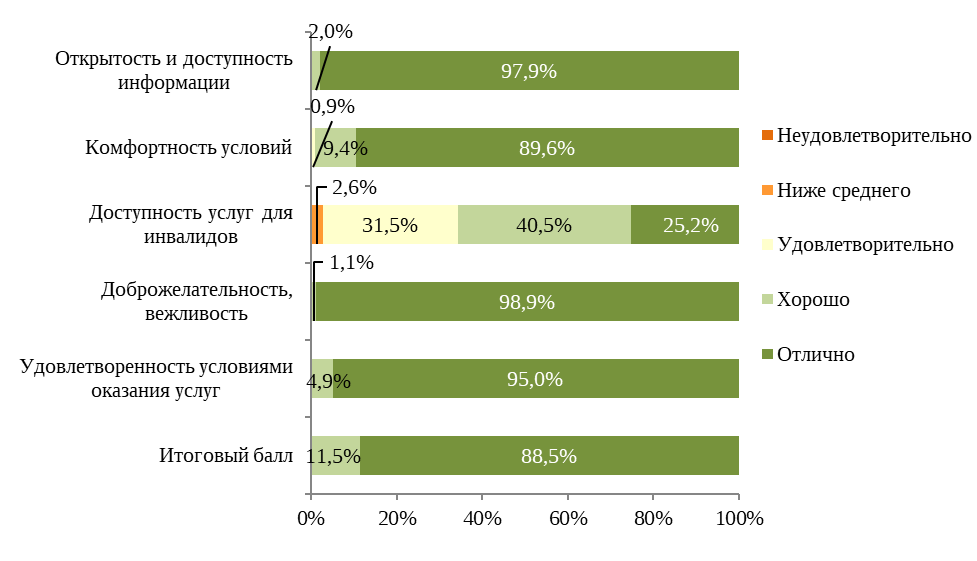 Рисунок № 1 – Оценки по пяти критериям НОК УООД по образовательным организациям в целом, %1.3.2 Итоговая оценка НОК УООД. Общеобразовательные организацииВсего процедуре НОК УООД в 2021 году подвергнуто 1037 общеобразовательных организаций. Результаты НОК УООД по итоговой оценке и пяти критериям представлены представлены ниже (таблица № 7, рисунок № 2).Таблица № 7 – Оценки по пяти критериям НОК УООД, общеобразовательные организации, кол-во организаций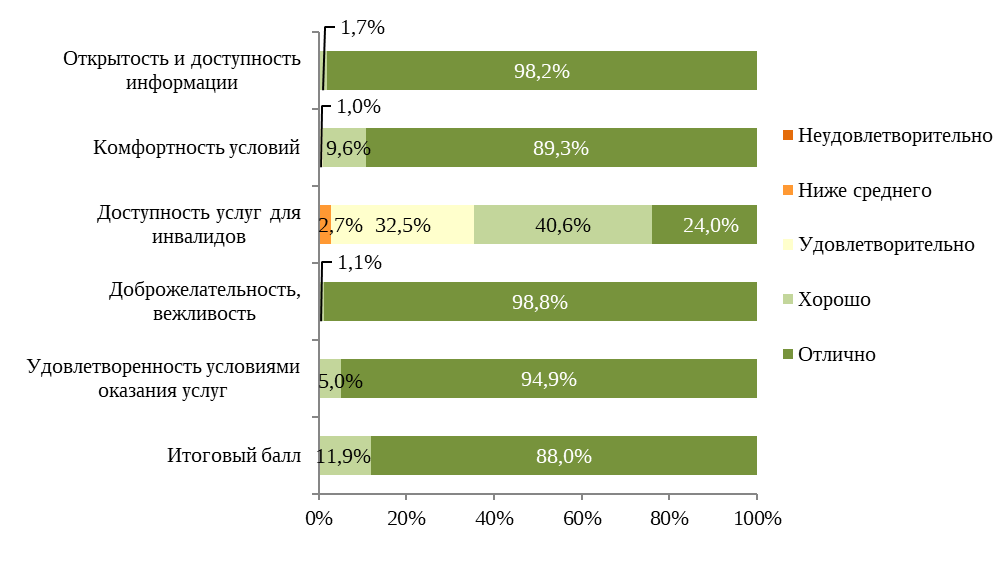 Рисунок № 2 – Оценки по пяти критериям НОК УООД по общеобразовательным организациям, %1.3.3 Итоговая оценка НОК УООД. Учреждения среднего профессионального образованияВсего процедуре НОК УООД в 2021 году подвергнуто 98 учреждений среднего профессионального образования. Результаты НОК УООД по итоговой оценке и пяти критериям представлены ниже (таблица № 8, рисунок № 3).Таблица № 8 – Оценки по пяти критериям НОК УООД, учреждения среднего профессионального образования, кол-во организаций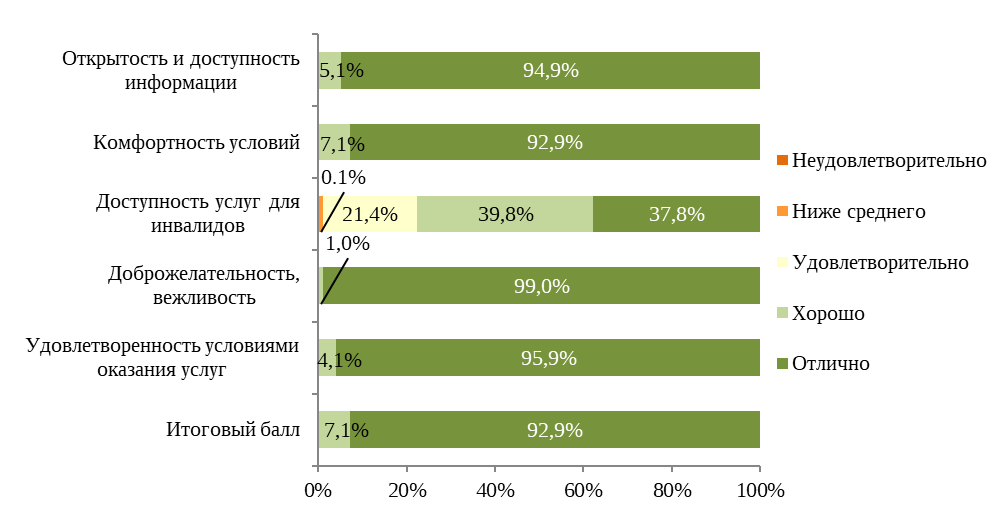 Рисунок № 3 – Оценки по пяти критериям НОК УООД по образовательным учреждениям среднего профессионального образования, %1.3.4 Итоговая оценка НОК УООД в разрезе типа населенного пункта (городской/ сельский) Всего процедуре НОК УООД в 2021 году подвергнуто 770 городских образовательных организаций и 365 сельских образовательных организаций. Результаты НОК УООД по итоговой оценке и пяти критериям представлены ниже (таблицы № 9-10, рисунки № 4-5).Таблица № 9 – Оценки по пяти критериям НОК УООД, городские образовательные организации, кол-во организацийТаблица № 10 – Оценки по пяти критериям НОК УООД, сельские образовательные организации, кол-во организаций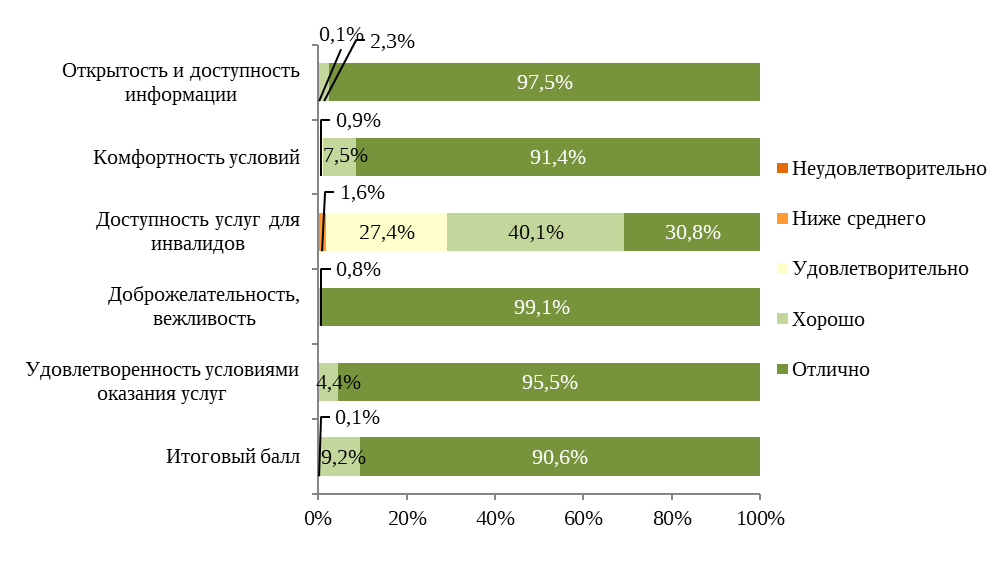 Рисунок № 4 – Оценки по пяти критериям НОК УООД, городские образовательные организации, %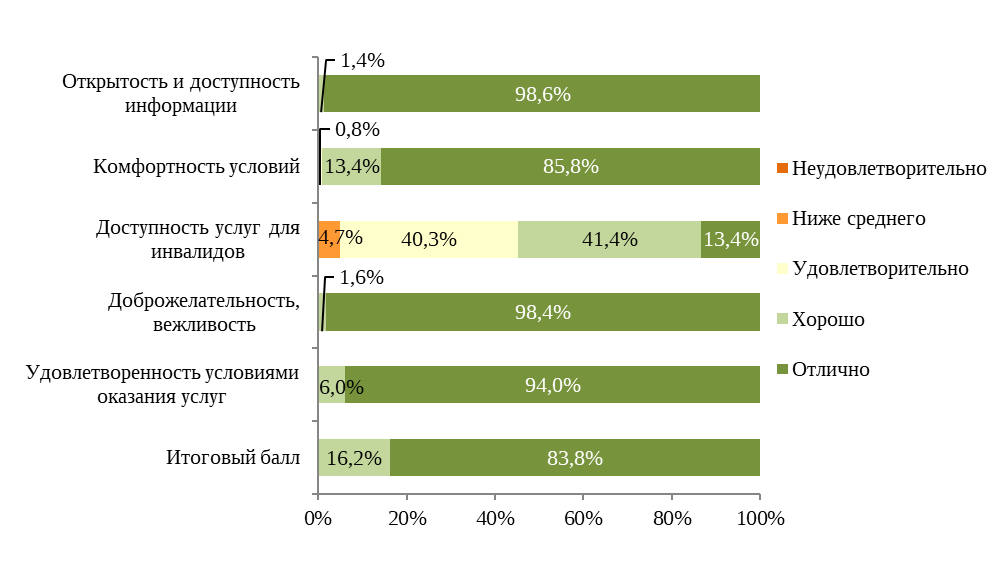 Рисунок № 5 – Оценки по пяти критериям НОК УООД, сельские образовательные организации, %1.3.5 Итоговая оценка НОК УООД. Число образовательных организаций с максимальными баллами по отдельным критериям НОК в разрезе муниципальных образований и подведомственностиАнализ данных, полученных в ходе сбора информации о качестве условий осуществления образовательной деятельности образовательных организаций, расположенными на территории Свердловской области, производился, в том числе, путем выделения организаций с максимальными баллами по отдельным критериям НОК и определение их принадлежности к муниципальным образованиям. Результаты в целом и по типам образовательных учреждений представлены ниже (таблицы № 11-12).Таблица № 11 – Число образовательных организаций с максимальными баллами по отдельным критериям НОК в разрезе муниципальных образований, количество ОУТаблица № 12 – Число образовательных организаций с максимальными баллами по отдельным критериям НОК в разрезе подведомственности, количество ОУ1.4 Динамика результатов НОК УООД 2021 года к уровню 2018 годаАнализ динамики значений исследуемых параметров и показателей НОК УООД 2021 году к уровню 2018 года не представляется возможным, так как методика независимой оценки качества условий осуществления образовательной деятельности организациями Свердловской области, реализованная в 2018 году, существенно отличалась от актуальной методики проведения независимой оценки в 2021 году, утвержденной  Приказом Министерства просвещения Российской Федерации от 13 марта 2019 года № 114 «Об утверждении показателей, характеризующих общие критерии оценки качества условий осуществления образовательной деятельности организациями, осуществляющими образовательную деятельность по основным общеобразовательным программам, образовательным программам среднего профессионального образования, основным программам профессионального обучения, дополнительным общеобразовательным программам».Прямое сравнение итогововых показателей 2021 и 2018 гг.не может быть произведено в силу следующих причин:  разное значение макксимально возможного балл (160 баллов в 2018 г. и 100 баллов в 2021 г.), разное количество критериев и разное их наполнение (показатели, включенные в каждый критерий).Анализ относительно сравнимого значения – показателя отклонения от нормативного значения итогового балла, представленного в процентах, – демонстрирует, что показатели образовательных организаций в целом улучшились в 2021 году относительно 2018 года (таблица № 13).Таблица № 13 – Динамика результатов НОК УООД 2021 года к уровню 2018 годаОднако, различное содержание (наполнение) критериев независимой оценки качества условий осуществления образовательной деятельности 2018 и 2021 года не позволяют делать вывод о существенном улучшении итогового показателя.2 Рейтинг образовательных организацийПолный рейтинг организаций, осуществляющих образовательную деятельность расположенными на территории Свердловской области, представлен в Приложении G. В данном отчете представлены рейтинг в целом по образовательным организациям в виде таблиц с указанием образовательных организаций, набравших по итогам НОК УООД максимальные (первые 100 организаций) и минимальные (последние 100 организаций) итоговые баллы, а также полные рейтинги по типам образовательных организаций и подведомственности организаций (в виде отдельных таблиц).2.1 Рейтинг. Образовательные учреждения в целом. Первые 100 образовательных организацийОбразовательные организации, занимающие первые 100 позиций в общем рейтинге 1135 образовательных учреждений Свердловской области, представлены ниже (таблица № 14).Таблица № 14 - Первые 100 образовательных организаций по итогам общего рейтинга НОК, баллы2.2 Рейтинг. Образовательные учреждения в целом. Последние 100 образовательных организаций100 образовательных организаций, занимающих последние позиции в общем рейтинге образовательных учреждений, представлены ниже (таблица № 15).Таблица № 15 - Последние 100 образовательных организаций по итогам общего рейтинга НОК, баллы2.3 Рейтинг. Общеобразовательные учрежденияИтоговый рейтинг 1037 общеобразовательных организаций Свердловской области по итогам НОК УООД в 2021 году представлен ниже (таблица № 16).Таблица № 16 - Рейтинг общеобразовательных организаций по итогам НОК УООД, баллы2.4 Рейтинг. Учреждения среднего профессионального образованияИтоговый рейтинг 98 учреждений среднего профессионального образования представлен ниже (таблица № 17).Таблица № 17– Рейтинг образовательных учреждений среднего профессионального образования по итогам НОК УООД, баллы2.5 Рейтинг. Государственные общеобразовательные учрежденияИтоговый рейтинг 75 государственных общеобразовательных учреждений представлен ниже (таблица№ 18).Таблица № 18– Рейтинг государственных общеобразовательных учреждений по итогам НОК УООД, баллы2.6 Рейтинг. Негосударственные общеобразовательные учрежденияИтоговый рейтинг 15 негосударственных общеобразовательных учреждений представлен ниже (таблица № 19).Таблица № 19– Рейтинг негосударственных общеобразовательных организаций по итогам НОК УООД, баллы3 Результаты НОК УООД по критериям и группам показателейВ данном отчете представлены оценки по критериям и группам показателей НОК в разрезе типов образовательных организаций. 3.1 Критерий 1. Открытость и доступность информации об образовательной организацииКритерий представлен тремя показателями:Показатель 1.1.	Соответствие информации о деятельности образовательной организации, размещенной на общедоступных информационных ресурсах, ее содержанию и порядку (форме), установленным нормативными правовыми актами (на информационных стендах в помещении образовательной организации; на официальном сайте образовательной организации в сети «Интернет»).Показатель 1.2.	Наличие на официальном сайте образовательной организации информации о дистанционных способах обратной связи и взаимодействия с получателями услуг и их функционирование (абонентского номера телефона; адреса электронной почты; электронных сервисов (для подачи электронного обращения (жалобы, предложения), получения консультации по оказываемым услугам и иных.); раздела официального сайта «Часто задаваемые вопросы»; технической возможности выражения получателем услуг мнения о качестве условий оказания услуг организацией (наличие анкеты для опроса граждан или гиперссылки на нее)).Показатель 1.3.	Доля получателей услуг, удовлетворенных открытостью, полнотой и доступностью информации о деятельности образовательной организации, размещенной на информационных стендах в помещении образовательной организации, на официальном сайте образовательной организации в сети «Интернет» (в % от общего числа опрошенных получателей услуг).3.1.1 Критерий 1. Общеобразовательные учрежденияРезультаты независимой оценки общеобразовательных учреждений в 2021 г. (всего 1037 организаций) по критерию открытости и доступности информации об образовательной организации представлены ниже (таблица № 20).Таблица № 20 - Результаты НОК УООД по общеобразовательным учреждениям по критерию 1, баллы3.1.2 Критерий 1. Учреждения среднего профессионального образованияРезультаты независимой оценки учреждений среднего профессионального образования в 2021 г. (98 организаций) по критерию открытости и доступности информации об образовательной организации представлены ниже (таблица № 21).Таблица № 21 - Результаты НОК УООД по учреждениям среднего профессионального образования по критерию 1, баллы3.2 Критерий 2. Комфортность условий предоставления услугКритерий представлен двумя показателями:Показатель 2.1.	Обеспечение в образовательной организации комфортных условий пребывания (наличие комфортной зоны отдыха (ожидания), оборудованной соответствующей мебелью, наличие и понятность навигации внутри организации, наличие и доступность питьевой воды, санитарно-гигиенических помещений, санитарное состояние помещений организации)Показатель 2.3.	Доля получателей услуг, удовлетворенных комфортностью предоставления услуг образовательной организацией (в % от общего числа опрошенных получателей услуг).3.2.1 Критерий 2. Общеобразовательные учрежденияДанные по критерию комфортности условий предоставления услуг, полученные в ходе проведения независимой оценки общеобразовательных учреждений в 2021 г., представлены ниже (таблица № 22).Таблица № 22 - Результаты НОК УООД по общеобразовательным учреждениям по критерию 2, баллы3.2.2 Критерий 2. Учреждения среднего профессионального образованияДанные по критерию комфортности условий предоставления услуг, полученные в ходе проведения независимой оценки учреждений среднего профессионального образования в 2021 г., представлены ниже (таблица № 23).Таблица № 23 - Результаты НОК УООД по учреждениям среднего профессионального образования по критерию 2, баллы3.3 Критерий 3. Доступность услуг для инвалидовКритерий представлен тремя показателями:Показатель 3.1.	Оборудование помещений образовательной организации и прилегающей к ней территории с учетом доступности для инвалидов (наличие оборудованных входных групп пандусами (подъемными платформами); наличие выделенных стоянок для автотранспортных средств инвалидов; наличие адаптированных лифтов, поручней, расширенных дверных проемов; наличие сменных кресел-колясок; наличие специально оборудованных санитарно-гигиенических помещений в организации социальной сферы).Показатель 3.2.	Обеспечение в организации социальной сферы условий доступности, позволяющих инвалидам получать услуги наравне с другими (дублирование для инвалидов по слуху и зрению звуковой и зрительной информации; дублирование надписей, знаков и иной текстовой и графической информации знаками, выполненными рельефно-точечным шрифтом Брайля; возможность предоставления инвалидам по слуху (слуху и зрению) услуг сурдопереводчика (тифлосурдопереводчика); наличие альтернативной версии официального сайта организации социальной сферы в сети «Интернет» для инвалидов по зрению; помощь, оказываемая работниками организации социальной сферы, прошедшими необходимое обучение (инструктирование) по сопровождению инвалидов в помещениях организации социальной сферы и на прилегающей территории; наличие возможности предоставления услуги в дистанционном режиме или на дому). Показатель 3.3.	Доля получателей услуг, удовлетворенных доступностью услуг для инвалидов (в % от общего числа опрошенных получателей услуг – инвалидов)3.3.1 Критерий 3. Общеобразовательные учрежденияПоказатели по критерию доступности услуг для инвалидов в 1037 общеобразовательных учреждениях Свердловской области в 2021 г. приведены ниже (таблица № 24).Таблица № 24 - Результаты НОК УООД по общеобразовательным учреждениям по критерию 3, баллы3.3.2 Критерий 3. Учреждения среднего профессионального образованияПоказатели по критерию доступности услуг для инвалидов в 98 учреждениях среднего профессионального образования Свердловской области в 2021 г. приведены ниже (таблица № 25).Таблица № 25 - Результаты НОК УООД по учреждениям среднего профессионального образования по критерию 3, баллы3.4 Критерий 4. Доброжелательность, вежливость работников образовательной организацииКритерий представлен тремя показателями:Показатель 4.1.	Доля получателей услуг, удовлетворенных доброжелательностью, вежливостью работников образовательной организации, обеспечивающих первичный контакт и информирование получателя услуги при непосредственном обращении в организацию социальной сферы (в % от общего числа опрошенных получателей услуг)Показатель 4.2.	Доля получателей услуг, удовлетворенных доброжелательностью, вежливостью работников образовательной организации, обеспечивающих непосредственное оказание услуги при обращении в организацию социальной сферы (в % от общего числа опрошенных получателей услуг)Показатель 4.3.	Доля получателей услуг, удовлетворенных доброжелательностью, вежливостью работников образовательной организации при использовании дистанционных форм взаимодействия (в % от общего числа опрошенных получателей услуг).3.4.1 Критерий 4. Общеобразовательные учрежденияРезультаты НОК УООД 2021 г. по критерию доброжелательности и вежливости работников образовательной организации в общеобразовательных учреждениях Свердловской области представлены ниже (таблица № 26).Таблица № 26 - Результаты НОК УООД по общеобразовательным учреждениям по критерию 4, баллы3.4.2 Критерий 4. Учреждения среднего профессионального образованияРезультаты НОК УООД 2021 г. по критерию доброжелательности и вежливости работников образовательной организации в учреждениях среднего профессионального образования Свердловской области представлены ниже (таблица № 27).Таблица № 27 - Результаты НОК УООД по учреждениям среднего профессионального образования по критерию 4, баллы3.5 Критерий 5. Удовлетворенность условиями оказания услугКритерий представлен тремя показателями:Показатель 5.1.	Доля получателей услуг, которые готовы рекомендовать образовательную организацию родственникам и знакомымПоказатель 5.2.	Доля получателей услуг, удовлетворенных организационными условиями предоставления услуг (графиком работы образовательной организации) (в % от общего числа опрошенных получателей услуг)Показатель 5.3.	Доля получателей услуг, удовлетворенных в целом условиями оказания услуг в образовательной организации (в % от общего числа опрошенных получателей услуг).3.5.1 Критерий 5. Общеобразовательные учрежденияРезультаты НОК УООД по критерию удовлетворенности условиями оказания услуг в общеобразовательных учреждениях Свердловской области в 2021 г. представлены ниже (таблица № 28).Таблица № 28 - Результаты НОК УООД по общеобразовательным учреждениям по критерию 5, баллы3.5.2 Критерий 5. Учреждения среднего профессионального образованияРезультаты НОК УООД по критерию удовлетворенности условиями оказания услуг в учреждениях среднего профессионального образования Свердловской области в 2021 г. представлены ниже (таблица № 29).Таблица № 29 - Результаты НОК УООД по учреждениям среднего профессионального образования по критерию 5, баллы4 Популяризация сайта bus.gov.ru на официальных сайтах образовательных организацийУровень популяризации сайта bus.gov.ru на официальных сайтах образовательных организаций оценивался по пяти показателям:Показатель 1. Наличие раздела «Независимая оценка качества оказания услуг» на официальном сайте образовательной организацииПоказатель 2. Наличие в разделе «Независимая оценка качества оказания услуг» на официальном сайте образовательной организации планов по итогам НОК в 2018 годуПоказатель 3. Наличие в разделе «Независимая оценка качества оказания услуг» на официальном сайте образовательной организации отчетов по реализации планов мероприятий по результатам НОК в 2018 году, реализованных в полном объеме (по состоянию на 31 марта 2021 года)Показатель 4. Наличие на официальном сайте образовательного учреждения гиперссылки (возможности перехода) на сайт bus.gov.ru с результатами независимой оценки качества оказания услуг образовательными организациями Показатель 5. Наличие на официальном сайте образовательного учреждения информации о модуле на сайте bus.gov.ru, на котором реализована возможность оставить отзыв гражданами о качестве услуг, предоставляемых образовательными учреждениями, с приглашением заинтересованных лиц воспользоваться предоставленным ресурсом и принять участие в оценке деятельности образовательных организаций (наличие кликабильного баннера с переходом на карточку образовательной организации сайта bus.gov.ru с возможностью оставить отзыв)Результаты представлены ниже (рисунки № 6-7).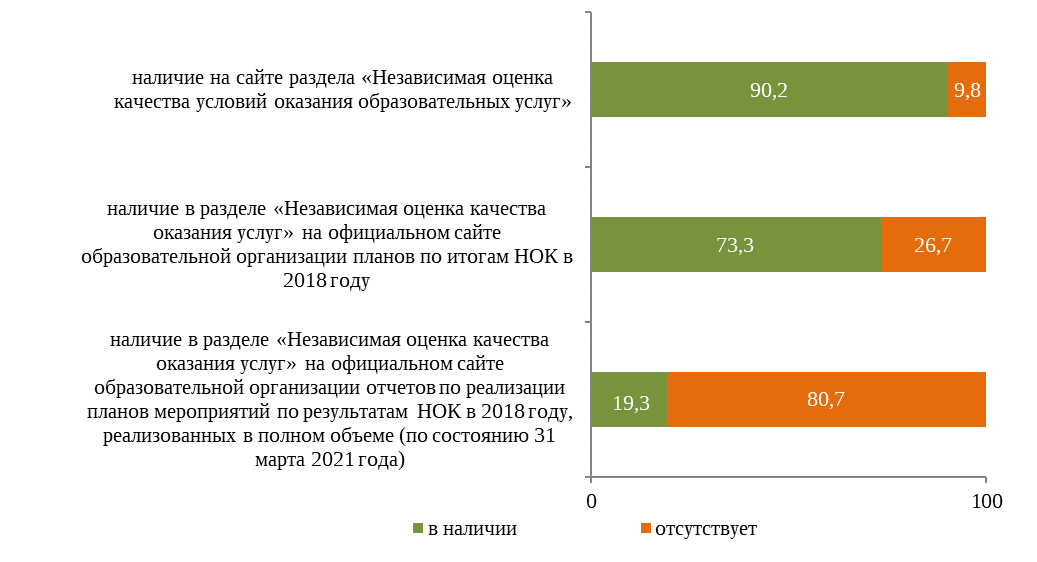 Рисунок № 6 – Популяризация сайта bus.gov.ru на официальных сайтах образовательных организаций, %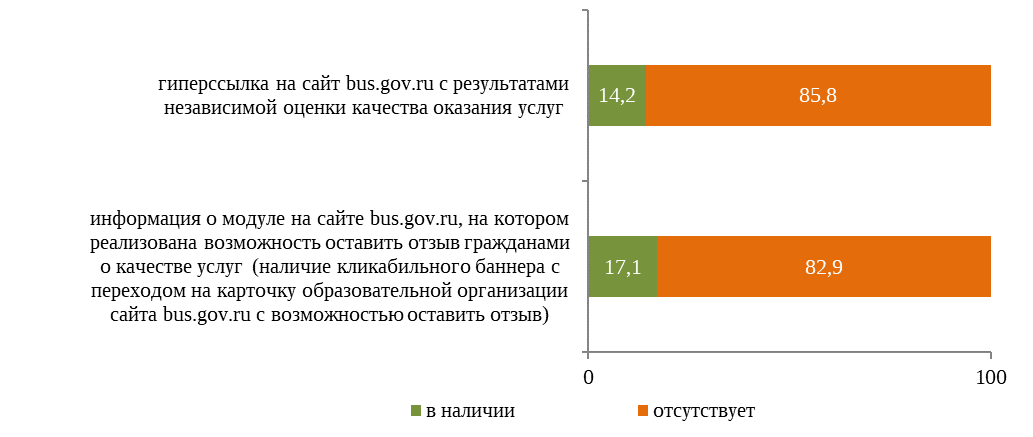 Рисунок № 7 – Популяризация сайта bus.gov.ru на официальных сайтах образовательных организаций, %5 Замечания и предложения, высказанные получателями услуг в ходе НОК УООДВ процессе сбора данных и информации в рамках НОК УООД 2021 были получены мнения получателей услуг (замечания и предложения). Их систематизация представлена ниже (рисунок № 8).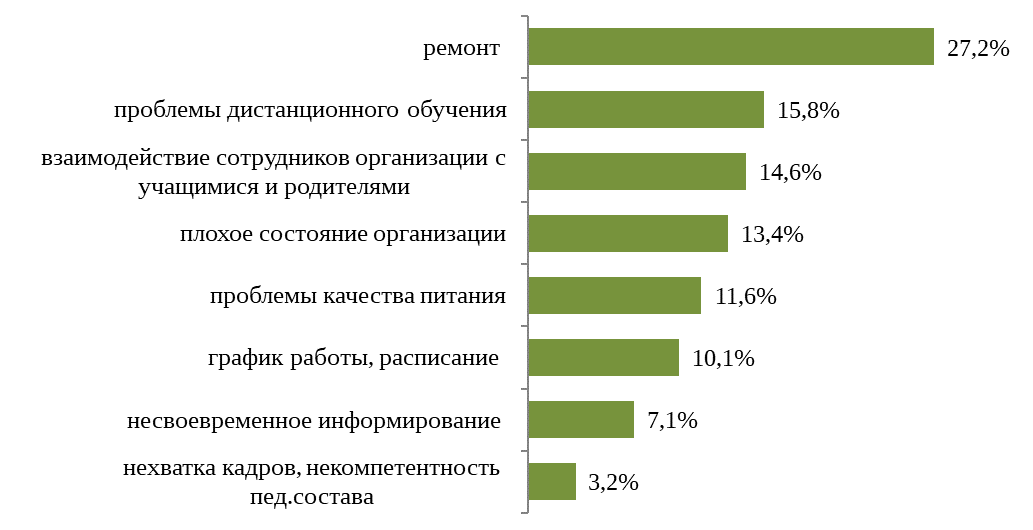 Рисунок № 8 – Замечания и предложения получателей услуг по образовательным организациям в целомПервую позицию в рейтинге замечаний и предложений, высказанных получателями услуг, занимает необходимость ремонта здания/ помещений образовательной организации (27,2% упоминаний).В тройку лидирующих замечаний также вошли:Проблемы дистанционного обучения, в целом на это указали 15,8% респондентов. Проблемы дистанционного обучения включают в первую очередь нежелание дистанта, снижение качества образования при реализации дистанционных технологий, несвоевременность действий педагогов, напр., выкладывание домашних заданий и др.;Взаимодействие сотрудников организации с учащимися и родителями (14,6% упоминаний). Получатели услуг жалуются на хамское, грубое, уничижительное отношение со стороны педагогического и обслуживающего персонала образовательных организаций.К другим замечаниям и предложениям были отнесены:Плохое состояние образовательной организации (13,4%), в т.ч. временное размещение одной организации в помещениях другой, что ведет к переполнению школы. Особенно выделяется плохое состояние санузлов и проблемы отопления (холодно, дети замерзают);Качество питания (11,6%) – еда холодная и невкусная;График работы, расписание – обучение в одну смену, режим работы (особенно начало учебы), продолжительность перемен, количество уроков в день (напр., было указано 10 уроков в день). Особенно обострилась проблема графика работы и расписания в условиях работы организаций при распространении коронавирусной инфекции, когда должны разводиться потоки. В целом на проблемы с графиком работы и расписанием указали 10,1% опрошенных;Несвоевременное информирование учащихся (7,1%) – особо актуально несвоевременное информирование об измененном расписании (напр., информация о расписании на следующий день на сайте либо не появляется совсем, либо появляется ночью). В этот же класс проблем были отнесены проблемы с сайтами организаций – несвоевременное обновление информации, наичие двух функционирующих сайтов у одной организации одновременно (непонятно, на каком из них появится необходимая информация) и др (для части организаций);Нехватка кадров, некомпетентность педагогического состава (3,2% упоминаний).6 Систематизация основных проблем деятельности образовательных организаций, выявленных в ходе независимой оценки качестваОсновными недостатками образовательных организаций, принявших участие в независимой оценке качества условий осуществления образовательной деятельности образовательными организациями, расположенными на территории Свердловской области, являются: предоставление организациями не в полной мере условий доступности, позволяющих инвалидам и лицам с ограниченными возможностями здоровья получать услуги наравне с другими;недостаточный уровень оборудованности помещений образовательных организаций и прилегающих к ним территорий с учетом доступности для инвалидов и лиц с ограниченными возможностями здоровья;недостаточная степень обеспечения условий комфортности осуществления образовательной деятельности (для части организаций);информация об образовательной организации, размещенной на общедоступных ресурсах (стендах, официальном сайте), не соответствует требованиям, установленным нормативно-правовыми актами (для части организаций);функционирование официальных сайтов в недостаточной степени стабильно и/ или доступно – сайты периодически и/ или длительно недоступны из-за смены или неоплаченности доменов, а также сайты организаций не соответствуют стандартам безопасности, о чем уведомляют интернет-браузеры, предотвращая загрузку сайтов (для части организаций);наличие орфографических и стилистических ошибок на сайтах образовательных учреждений (для части организаций);отсутствие вежливости, доброжелательности отдельных сотрудников при первичном контакте при личных обращениях, дистанционном взаимодействии по телефону, электронной почте (для части образовательных учреждений);недостаточный уровень популяризации сайта bus.gov.ru:название раздела «Независимая оценка качества оказания услуг» на официальном сайте образовательной организации не соответствует требованиям, установленным нормативно-правовыми актами (для части организаций), имеет вид аббревиатур или указание на другой тип независимой оценки (Примеры: Независимая оценка качества образования, Оценка качества, Независимая оценка качества образовательной деятельности, НСОКО, НОК, НОКО, Мониторинг НОК УООД-2021 для родителей); раздел «Независимая оценка качества оказания услуг» на официальном сайте образовательной организации доступен только по баннеру «Независимая оценка», не представлен в иерархической структуре разделов сайта, либо размещен на 3-м- 4-м уровне вложений в других разделах сайта (примеры разделов: Родителям; Жизнь школы; Инновационные проекты и площадки; Мероприятия по оценке качества подготовки обучающихся) (для части организаций);отсутствие в разделе «Независимая оценка качества оказания услуг» на официальном сайте образовательной организации отчетов по реализации планов мероприятий по результатам НОК в 2018 году, реализованных в полном объеме (по состоянию 31 марта 2021 года);отсутствие гиперссылки (возможности перехода) на сайт bus.gov.ru с результатами независимой оценки качества оказания услуг образовательными организациями либо наличие устаревшей/ неактуальной ссылки на требуемую страницу bus.gov.ru или ссылки, ведущей на главную страницу bus.gov.ru, что является недостаточным);отсутствие информации о модуле на сайте bus.gov.ru, на котором реализована возможность оставить отзыв гражданами о качестве услуг, предоставляемых образовательными учреждениями, с приглашением заинтересованных лиц воспользоваться предоставленным ресурсом и принять участие в оценке деятельности образовательных организаций (наличие кликабильного баннера с переходом на карточку образовательной организации сайта bus.gov.ru с возможностью оставить отзыв), размещены либо неактуальные ссылки на карточку организации на сайте bus.gov.ru или указаны ссылки, ведущие на главную страницу bus.gov.ru, что является недостаточным, или в тексте ссылки отсутствует приглашение оставить отзыв организации на сайте bus.gov.ru.7 Систематизация выявленных проблем деятельности образовательных организаций, расположенных на территории муниципального образования в разрезе муниципального образованияАлапаевское МОВ рейтинге среди всех муниципальных образований Свердловской области Алапаевское МО занимает 16 место.Среднее значение баллов по критериям НОК-2021:Открытость и доступность информации об организации – 92,11 баллов;Комфортность условий предоставления услуг – 94,37 баллов;Доступность услуг для инвалидов – 65,71 баллов;Доброжелательность, вежливость работников организации – 94,96 баллов;Удовлетворенность условиями оказания услуг – 93,69 баллов.На территории муниципального образования опрошено 2267 респондентов (обучающихся и их родителей/ законных представителей). Итоговый интегральный показатель по результатам НОК-2021 составил 88,17 баллов (из 100 максимально возможных). Отклонение от нормативного показателя – 11,83%. В 2018 году интегральный показатель составлял 114,89 баллов (из 160 максимально возможных), отклонение от нормативного показателя - 28,19%.Основные недостатки, выявленные в муниципальном образовании Алапаевское МО: На стендах образовательных организаций  отсутствует или представлена не в полном объеме следующая информация:Документ о порядке оказания платных образовательных услуг, в том числе образец договора об оказании платных образовательных услуг, документ об утверждении стоимости обучения по каждой образовательной программе;На официальных сайтах образовательных организаций муниципалитета не размещена/ размещена не в полном объеме/размещена не актуальная следующая информация:Информация о структуре и об органах управления образовательной организации (в том числе: наименование структурных подразделений (органов управления); фамилии, имена, отчества и должности руководителей структурных подразделений; места нахождения структурных подразделений; адреса официальных сайтов в сети «Интернет» структурных подразделений (при наличии); адреса электронной почты структурных подразделений (при наличии);Сведения о наличии положений о структурных подразделениях (об органах управления) с приложением копий указанных положений (при их наличии);План финансово-хозяйственной деятельности образовательной организации, утвержденного в установленном законодательством Российской Федерации порядке, или бюджетные сметы образовательной организации;Документ о порядке оказания платных образовательных услуг, в том числе образец договора об оказании платных образовательных услуг, документ об утверждении стоимости обучения по каждой образовательной программе;Информация о реализуемых уровнях образования;Информация о формах обучения;Аннотации к рабочим программам дисциплин (по каждой дисциплине в составе образовательной программы) с приложением их копий (при наличии);Информация о методических и иных документах, разработанных образовательной организацией для обеспечения образовательного процесса;Информация об использовании при реализации указанных образовательных программ электронного обучения и дистанционных образовательных технологий;Информация о численности обучающихся по реализуемым образовательным программам за счет бюджетных ассигнований федерального бюджета, бюджетов субъектов Российской Федерации, местных бюджетов и по договорам об образовании за счет средств физических и (или) юридических лиц; о численности обучающихся, являющихся иностранными гражданами; о языках, на которых осуществляется образование (обучение); о заключенных и планируемых к заключению договорах с иностранными и (или) международными организациями по вопросам образования и науки;Информация о направлениях и результатах научной (научно-исследовательской) деятельности и научно-исследовательской базе для ее осуществления (для образовательных организаций высшего образования и организаций дополнительного профессионального образования);Информация о местах осуществления образовательной деятельности, включая места, не указываемые в соответствии с Федеральным законом № 273-ФЗ в приложении к лицензии на осуществление образовательной деятельности, в том числе: места осуществления образовательной деятельности по дополнительным профессиональным программам; места осуществления образовательной деятельности по основным программам профессионального обучения; места осуществления образовательной деятельности при использовании сетевой формы реализации образовательных программ; места проведения практики; места проведения практической подготовки обучающихся; места проведения государственной итоговой аттестации;Информация о материально-техническом обеспечении образовательной деятельности (в том числе: наличие оборудованных учебных кабинетов, объектов для проведения практических занятий, библиотек, объектов спорта, средств обучения и воспитания), в том числе приспособленных для использования инвалидами и лицами с ОВЗ;Информация об объеме образовательной деятельности, финансовое обеспечение которой осуществляется за счет бюджетных ассигнований федерального бюджета, бюджетов субъектов Российской Федерации, местных бюджетов, по договорам об образовании за счет средств физических и (или) юридических лиц;Информация о поступлении финансовых и материальных средств и об их расходовании по итогам финансового года;Информация о количестве вакантных мест для приема (перевода) по каждой образовательной программе, профессии, специальности, направлению подготовки (на места, финансируемые за счет бюджетных ассигнований федерального бюджета, бюджетов субъектов Российской Федерации, местных бюджетов, по договорам об образовании за счет средств физических и (или) юридических лиц).На официальных сайтах образовательных организаций отсутствуют следуюшие дистанционные способы взаимодействия с получателями услуг:раздел «Часто задаваемые вопросы»;анкета для опроса граждан или гиперссылка на нее (не обеспечена техническая возможность выражения участниками образовательных отношений мнения о качестве оказания услуг).Зафиксирован недостаточный уровень популяризации bus.gov.ru на официальных сайтах образовательных организаций муниципалитета, в частности:В разделе «Независимая оценка качества оказания услуг» на официальных сайтах образовательных организаций отсутствуют планы по устранению недостатков по итогам НОК в 2018 году;В разделе «Независимая оценка качества оказания услуг» на официальных сайтах образовательных организаций отсутствуют/ не актуальны отчеты по реализации планов мероприятий по результатам НОК в 2018 году, реализованных в полном объеме (по состоянию 31 марта 2021 года);Отсутствует/ не актуальна гиперссылка на сайт bus.gov.ru с результатами независимой оценки качества оказания услуг образовательными организациями;На официальных сайтах образовательных учреждений отсутствует информации о модуле на сайте bus.gov.ru, на котором реализована возможность оставить отзыв гражданами о качестве услуг, предоставляемых образовательными учреждениями, с приглашением заинтересованных лиц воспользоваться предоставленным ресурсом и принять участие в оценке деятельности образовательных организаций (отсутствует/ не актуален кликабильный баннер с переходом на карточку образовательной организации сайта bus.gov.ru с возможностью оставить отзыв).Получатели услуг не в полной мере удовлетворены комфортностью условий осуществления образовательной деятельностиПомещения и территория организаций муниципального образования не оборудованы в должной степени с учетом доступности услуг для инвалидов:не все входные группы организаций оборудованы пандусами/подъемными платформами;не все организации муниципалитета имеют выделенные стоянки для автотранспортных средств инвалидов;не все организации имеют в наличии сменные кресла-коляски;не все организации муниципалитета имеют специально оборудованные санитарно-гигиенические помещения в организации;В образовательных организациях не в полной мере созданы условия доступности, позволяющие инвалидам получать услуги наравне с другими, в частности отсутствуют:дублирование для инвалидов по слуху и зрению звуковой и зрительной информации;дублирование надписей, знаков и иной текстовой и графической информации знаками, выполненными рельефно-точечным шрифтом Брайля;предоставление возможности инвалидам по слуху (слуху и зрению) услуг сурдопереводчика (тифлосурдопереводчика);альтернативная версия официального сайта организации в сети Интернет для инвалидов по зрению;помощь, оказываемая работниками организации, прошедшими необходимое обучение (инструктирование) (возможность сопровождения работниками организации);Получатели услуг с ограниченными возможностями здоровья не в полной мере удовлетворены созданными условиями получения услуг и оборудованностью помещений и территории организацииВ образовательных организациях в недостаточной мере обеспечена доброжелательность и вежливость работниковВ образовательных организациях не созданы в достаточном объеме условия для готовности получателей рекомендовать организациюОрганизационные условия оказания услуг в образовательных учреждениях (график работы) скорее не удовлетворяют получателей услугАртемовский ГОВ рейтинге среди всех муниципальных образований Свердловской области Артемовский ГО занимает 23 место.Среднее значение баллов по критериям НОК-2021:Открытость и доступность информации об организации – 90,85 баллов;Комфортность условий предоставления услуг – 91,79 баллов;Доступность услуг для инвалидов – 69,52 баллов;Доброжелательность, вежливость работников организации – 92,84 баллов;Удовлетворенность условиями оказания услуг – 91,76 баллов.На территории муниципального образования опрошено 4429 респондентов (обучающихся и их родителей/ законных представителей). Итоговый интегральный показатель по результатам НОК-2021 составил 87,35 баллов (из 100 максимально возможных). Отклонение от нормативного показателя – 12,65%. В 2018 году интегральный показатель составлял 113,62 баллов (из 160 максимально возможных), отклонение от нормативного показателя - 28,99%.Основные недостатки, выявленные в муниципальном образовании Артемовский ГО: На стендах образовательных организаций  отсутствует или представлена не в полном объеме следующая информация:Документ о порядке оказания платных образовательных услуг, в том числе образец договора об оказании платных образовательных услуг, документ об утверждении стоимости обучения по каждой образовательной программе;На официальных сайтах образовательных организаций муниципалитета не размещена/ размещена не в полном объеме/размещена не актуальная следующая информация:Информация о структуре и об органах управления образовательной организации (в том числе: наименование структурных подразделений (органов управления); фамилии, имена, отчества и должности руководителей структурных подразделений; места нахождения структурных подразделений; адреса официальных сайтов в сети «Интернет» структурных подразделений (при наличии); адреса электронной почты структурных подразделений (при наличии);Сведения о наличии положений о структурных подразделениях (об органах управления) с приложением копий указанных положений (при их наличии);Информация о реализуемых уровнях образования;Информация об использовании при реализации указанных образовательных программ электронного обучения и дистанционных образовательных технологий;Информация о численности обучающихся по реализуемым образовательным программам за счет бюджетных ассигнований федерального бюджета, бюджетов субъектов Российской Федерации, местных бюджетов и по договорам об образовании за счет средств физических и (или) юридических лиц; о численности обучающихся, являющихся иностранными гражданами; о языках, на которых осуществляется образование (обучение); о заключенных и планируемых к заключению договорах с иностранными и (или) международными организациями по вопросам образования и науки;Информация о направлениях и результатах научной (научно-исследовательской) деятельности и научно-исследовательской базе для ее осуществления (для образовательных организаций высшего образования и организаций дополнительного профессионального образования);Информация о результатах приема по каждой профессии, специальности среднего профессионального образования (при наличии вступительных испытаний), каждому направлению подготовки или специальности высшего образования с различными условиями приема (на места, финансируемые за счет бюджетных ассигнований федерального бюджета, бюджетов субъектов Российской Федерации, местных бюджетов и по договорам об образовании за счет средств физических и (или) юридических лиц) с указанием средней суммы набранных баллов по всем вступительным испытаниям, а также о результатах перевода, восстановления и отчисления;Информация о местах осуществления образовательной деятельности, включая места, не указываемые в соответствии с Федеральным законом № 273-ФЗ в приложении к лицензии на осуществление образовательной деятельности, в том числе: места осуществления образовательной деятельности по дополнительным профессиональным программам; места осуществления образовательной деятельности по основным программам профессионального обучения; места осуществления образовательной деятельности при использовании сетевой формы реализации образовательных программ; места проведения практики; места проведения практической подготовки обучающихся; места проведения государственной итоговой аттестации;Информация о материально-техническом обеспечении образовательной деятельности (в том числе: наличие оборудованных учебных кабинетов, объектов для проведения практических занятий, библиотек, объектов спорта, средств обучения и воспитания), в том числе приспособленных для использования инвалидами и лицами с ОВЗ;Информация о наличии специальных технических средств обучения коллективного и индивидуального пользования для инвалидов и лиц с ограниченными возможностями здоровья;Информация об объеме образовательной деятельности, финансовое обеспечение которой осуществляется за счет бюджетных ассигнований федерального бюджета, бюджетов субъектов Российской Федерации, местных бюджетов, по договорам об образовании за счет средств физических и (или) юридических лиц;Информация о поступлении финансовых и материальных средств и об их расходовании по итогам финансового года;Информация о количестве вакантных мест для приема (перевода) по каждой образовательной программе, профессии, специальности, направлению подготовки (на места, финансируемые за счет бюджетных ассигнований федерального бюджета, бюджетов субъектов Российской Федерации, местных бюджетов, по договорам об образовании за счет средств физических и (или) юридических лиц).На официальных сайтах образовательных организаций отсутствуют следуюшие дистанционные способы взаимодействия с получателями услуг:раздел «Часто задаваемые вопросы»;анкета для опроса граждан или гиперссылка на нее (не обеспечена техническая возможность выражения участниками образовательных отношений мнения о качестве оказания услуг).Зафиксирован недостаточный уровень популяризации bus.gov.ru на официальных сайтах образовательных организаций муниципалитета, в частности:Отсутствует раздел «Независимая оценка качества оказания услуг» на официальных сайтах образовательных организаций;В разделе «Независимая оценка качества оказания услуг» на официальных сайтах образовательных организаций отсутствуют планы по устранению недостатков по итогам НОК в 2018 году;В разделе «Независимая оценка качества оказания услуг» на официальных сайтах образовательных организаций отсутствуют/ не актуальны отчеты по реализации планов мероприятий по результатам НОК в 2018 году, реализованных в полном объеме (по состоянию 31 марта 2021 года);Отсутствует/ не актуальна гиперссылка на сайт bus.gov.ru с результатами независимой оценки качества оказания услуг образовательными организациями;На официальных сайтах образовательных учреждений отсутствует информации о модуле на сайте bus.gov.ru, на котором реализована возможность оставить отзыв гражданами о качестве услуг, предоставляемых образовательными учреждениями, с приглашением заинтересованных лиц воспользоваться предоставленным ресурсом и принять участие в оценке деятельности образовательных организаций (отсутствует/ не актуален кликабильный баннер с переходом на карточку образовательной организации сайта bus.gov.ru с возможностью оставить отзыв).Получатели услуг не в полной мере удовлетворены комфортностью условий осуществления образовательной деятельностиПомещения и территория организаций муниципального образования не оборудованы в должной степени с учетом доступности услуг для инвалидов:не все входные группы организаций оборудованы пандусами/подъемными платформами;не все организации муниципалитета имеют выделенные стоянки для автотранспортных средств инвалидов;не все организации муниципалитета оборудованы адаптированными лифтами, поручнями,  или имеют расширенные дверные проемы;не все организации имеют в наличии сменные кресла-коляски;не все организации муниципалитета имеют специально оборудованные санитарно-гигиенические помещения в организации;В образовательных организациях не в полной мере созданы условия доступности, позволяющие инвалидам получать услуги наравне с другими, в частности отсутствуют:дублирование надписей, знаков и иной текстовой и графической информации знаками, выполненными рельефно-точечным шрифтом Брайля;предоставление возможности инвалидам по слуху (слуху и зрению) услуг сурдопереводчика (тифлосурдопереводчика);альтернативная версия официального сайта организации в сети Интернет  для инвалидов по зрению;помощь, оказываемая работниками организации, прошедшими необходимое обучение (инструктирование) (возможность сопровождения работниками организации);возможность предоставления образовательных услуг в дистанционном режиме или на дому.Получатели услуг с ограниченными возможностями здоровья не в полной мере удовлетворены созданными условиями получения услуг и оборудованностью помещений и территории организацииВ образовательных организациях в недостаточной мере обеспечена доброжелательность и вежливость работниковВ образовательных организациях не созданы в достаточном объеме условия для готовности получателей рекомендовать организациюОрганизационные условия оказания услуг в образовательных учреждениях (график работы) скорее не удовлетворяют получателей услугАртинский ГОВ рейтинге среди всех муниципальных образований Свердловской области Артинский ГО занимает 5 место.Среднее значение баллов по критериям НОК-2021:Открытость и доступность информации об организации – 93,57 баллов;Комфортность условий предоставления услуг – 92,41 баллов;Доступность услуг для инвалидов – 82,85 баллов;Доброжелательность, вежливость работников организации – 93,59 баллов;Удовлетворенность условиями оказания услуг – 90,64 баллов.На территории муниципального образования опрошено 2214 респондентов (обучающихся и их родителей/ законных представителей). Итоговый интегральный показатель по результатам НОК-2021 составил 90,61 баллов (из 100 максимально возможных). Отклонение от нормативного показателя – 9,39%. В 2018 году интегральный показатель составлял 117,37 баллов (из 160 максимально возможных), отклонение от нормативного показателя - 26,64%.Основные недостатки, выявленные в муниципальном образовании Артинский ГО: На официальных сайтах образовательных организаций муниципалитета не размещена/ размещена не в полном объеме/размещена не актуальная следующая информация:Информация о структуре и об органах управления образовательной организации (в том числе: наименование структурных подразделений (органов управления); фамилии, имена, отчества и должности руководителей структурных подразделений; места нахождения структурных подразделений; адреса официальных сайтов в сети «Интернет» структурных подразделений (при наличии); адреса электронной почты структурных подразделений (при наличии);Информация о реализуемых уровнях образования;Аннотации к рабочим программам дисциплин (по каждой дисциплине в составе образовательной программы) с приложением их копий (при наличии);Информация об использовании при реализации указанных образовательных программ электронного обучения и дистанционных образовательных технологий;Информация о численности обучающихся по реализуемым образовательным программам за счет бюджетных ассигнований федерального бюджета, бюджетов субъектов Российской Федерации, местных бюджетов и по договорам об образовании за счет средств физических и (или) юридических лиц; о численности обучающихся, являющихся иностранными гражданами; о языках, на которых осуществляется образование (обучение); о заключенных и планируемых к заключению договорах с иностранными и (или) международными организациями по вопросам образования и науки;Информация о направлениях и результатах научной (научно-исследовательской) деятельности и научно-исследовательской базе для ее осуществления (для образовательных организаций высшего образования и организаций дополнительного профессионального образования);Информация о результатах приема по каждой профессии, специальности среднего профессионального образования (при наличии вступительных испытаний), каждому направлению подготовки или специальности высшего образования с различными условиями приема (на места, финансируемые за счет бюджетных ассигнований федерального бюджета, бюджетов субъектов Российской Федерации, местных бюджетов и по договорам об образовании за счет средств физических и (или) юридических лиц) с указанием средней суммы набранных баллов по всем вступительным испытаниям, а также о результатах перевода, восстановления и отчисления;Информация о местах осуществления образовательной деятельности, включая места, не указываемые в соответствии с Федеральным законом № 273-ФЗ в приложении к лицензии на осуществление образовательной деятельности, в том числе: места осуществления образовательной деятельности по дополнительным профессиональным программам; места осуществления образовательной деятельности по основным программам профессионального обучения; места осуществления образовательной деятельности при использовании сетевой формы реализации образовательных программ; места проведения практики; места проведения практической подготовки обучающихся; места проведения государственной итоговой аттестации;Информация о трудоустройстве выпускников (только для СПО);Информация об объеме образовательной деятельности, финансовое обеспечение которой осуществляется за счет бюджетных ассигнований федерального бюджета, бюджетов субъектов Российской Федерации, местных бюджетов, по договорам об образовании за счет средств физических и (или) юридических лиц;Информация о поступлении финансовых и материальных средств и об их расходовании по итогам финансового года;Информация о количестве вакантных мест для приема (перевода) по каждой образовательной программе, профессии, специальности, направлению подготовки (на места, финансируемые за счет бюджетных ассигнований федерального бюджета, бюджетов субъектов Российской Федерации, местных бюджетов, по договорам об образовании за счет средств физических и (или) юридических лиц).На официальных сайтах образовательных организаций отсутствуют следуюшие дистанционные способы взаимодействия с получателями услуг:раздел «Часто задаваемые вопросы»;анкета для опроса граждан или гиперссылка на нее (не обеспечена техническая возможность выражения участниками образовательных отношений мнения о качестве оказания услуг).Зафиксирован недостаточный уровень популяризации bus.gov.ru на официальных сайтах образовательных организаций муниципалитета, в частности:В разделе «Независимая оценка качества оказания услуг» на официальных сайтах образовательных организаций отсутствуют планы по устранению недостатков по итогам НОК в 2018 году;В разделе «Независимая оценка качества оказания услуг» на официальных сайтах образовательных организаций отсутствуют/ не актуальны отчеты по реализации планов мероприятий по результатам НОК в 2018 году, реализованных в полном объеме (по состоянию 31 марта 2021 года);Отсутствует/ не актуальна гиперссылка на сайт bus.gov.ru с результатами независимой оценки качества оказания услуг образовательными организациями;На официальных сайтах образовательных учреждений отсутствует информации о модуле на сайте bus.gov.ru, на котором реализована возможность оставить отзыв гражданами о качестве услуг, предоставляемых образовательными учреждениями, с приглашением заинтересованных лиц воспользоваться предоставленным ресурсом и принять участие в оценке деятельности образовательных организаций (отсутствует/ не актуален кликабильный баннер с переходом на карточку образовательной организации сайта bus.gov.ru с возможностью оставить отзыв).Помещения и территория организаций муниципального образования не оборудованы в должной степени с учетом доступности услуг для инвалидов:не все входные группы организаций оборудованы пандусами/подъемными платформами;не все организации муниципалитета имеют выделенные стоянки для автотранспортных средств инвалидов;не все организации муниципалитета оборудованы адаптированными лифтами, поручнями,  или имеют расширенные дверные проемы;не все организации имеют в наличии сменные кресла-коляски;не все организации муниципалитета имеют специально оборудованные санитарно-гигиенические помещения в организации;В образовательных организациях не в полной мере созданы условия доступности, позволяющие инвалидам получать услуги наравне с другими, в частности отсутствуют:дублирование для инвалидов по слуху и зрению звуковой и зрительной информации;предоставление возможности инвалидам по слуху (слуху и зрению) услуг сурдопереводчика (тифлосурдопереводчика);помощь, оказываемая работниками организации, прошедшими необходимое обучение (инструктирование) (возможность сопровождения работниками организации);Получатели услуг с ограниченными возможностями здоровья не в полной мере удовлетворены созданными условиями получения услуг и оборудованностью помещений и территории организацииВ образовательных организациях в недостаточной мере обеспечена доброжелательность и вежливость работниковВ образовательных организациях не созданы условия для готовности получателей рекомендовать организациюОрганизационные условия оказания услуг в образовательных учреждениях (график работы) не удовлетворяют получателей услугАчитский ГОВ рейтинге среди всех муниципальных образований Свердловской области Ачитский ГО занимает 37 место.Среднее значение баллов по критериям НОК-2021:Открытость и доступность информации об организации – 91,44 баллов;Комфортность условий предоставления услуг – 90,65 баллов;Доступность услуг для инвалидов – 61,98 баллов;Доброжелательность, вежливость работников организации – 95,08 баллов;Удовлетворенность условиями оказания услуг – 93,57 баллов.На территории муниципального образования опрошено 1256 респондентов (обучающихся и их родителей/ законных представителей). Итоговый интегральный показатель по результатам НОК-2021 составил 86,54 баллов (из 100 максимально возможных). Отклонение от нормативного показателя – 13,46%. В 2018 году интегральный показатель составлял 112,36 баллов (из 160 максимально возможных), отклонение от нормативного показателя - 29,78%.Основные недостатки, выявленные в муниципальном образовании Ачитский ГО: На официальных сайтах образовательных организаций муниципалитета не размещена/ размещена не в полном объеме/размещена не актуальная следующая информация:Информация о структуре и об органах управления образовательной организации (в том числе: наименование структурных подразделений (органов управления); фамилии, имена, отчества и должности руководителей структурных подразделений; места нахождения структурных подразделений; адреса официальных сайтов в сети «Интернет» структурных подразделений (при наличии); адреса электронной почты структурных подразделений (при наличии);Сведения о наличии положений о структурных подразделениях (об органах управления) с приложением копий указанных положений (при их наличии);План финансово-хозяйственной деятельности образовательной организации, утвержденного в установленном законодательством Российской Федерации порядке, или бюджетные сметы образовательной организации;Отчет о результатах самообследования;Информация о сроке действия государственной аккредитации образовательных программ (при наличии государственной аккредитации);Аннотации к рабочим программам дисциплин (по каждой дисциплине в составе образовательной программы) с приложением их копий (при наличии);Информация о методических и иных документах, разработанных образовательной организацией для обеспечения образовательного процесса;Информация об использовании при реализации указанных образовательных программ электронного обучения и дистанционных образовательных технологий;Информация о персональном составе педагогических работников с указанием уровня образования, квалификации и опыта работы, в том числе: фамилия, имя, отчество (при наличии) работника; занимаемая должность (должности); преподаваемые дисциплины; ученая степень (при наличии); ученое звание (при наличии); наименование направления подготовки и (или) специальности; данные о повышении квалификации и (или) профессиональной переподготовке (при наличии); общий стаж работы; стаж работы по специальности;Информация о материально-техническом обеспечении образовательной деятельности (в том числе: наличие оборудованных учебных кабинетов, объектов для проведения практических занятий, библиотек, объектов спорта, средств обучения и воспитания), в том числе приспособленных для использования инвалидами и лицами с ОВЗ;Информация о наличии специальных технических средств обучения коллективного и индивидуального пользования для инвалидов и лиц с ограниченными возможностями здоровья;Информация об объеме образовательной деятельности, финансовое обеспечение которой осуществляется за счет бюджетных ассигнований федерального бюджета, бюджетов субъектов Российской Федерации, местных бюджетов, по договорам об образовании за счет средств физических и (или) юридических лиц;Информация о поступлении финансовых и материальных средств и об их расходовании по итогам финансового года;Информация о количестве вакантных мест для приема (перевода) по каждой образовательной программе, профессии, специальности, направлению подготовки (на места, финансируемые за счет бюджетных ассигнований федерального бюджета, бюджетов субъектов Российской Федерации, местных бюджетов, по договорам об образовании за счет средств физических и (или) юридических лиц).На официальных сайтах образовательных организаций отсутствуют следуюшие дистанционные способы взаимодействия с получателями услуг:раздел «Часто задаваемые вопросы»;анкета для опроса граждан или гиперссылка на нее (не обеспечена техническая возможность выражения участниками образовательных отношений мнения о качестве оказания услуг).Зафиксирован недостаточный уровень популяризации bus.gov.ru на официальных сайтах образовательных организаций муниципалитета, в частности:Отсутствует раздел «Независимая оценка качества оказания услуг» на официальных сайтах образовательных организаций;В разделе «Независимая оценка качества оказания услуг» на официальных сайтах образовательных организаций отсутствуют/ не актуальны отчеты по реализации планов мероприятий по результатам НОК в 2018 году, реализованных в полном объеме (по состоянию 31 марта 2021 года);Отсутствует/ не актуальна гиперссылка на сайт bus.gov.ru с результатами независимой оценки качества оказания услуг образовательными организациями;На официальных сайтах образовательных учреждений отсутствует информации о модуле на сайте bus.gov.ru, на котором реализована возможность оставить отзыв гражданами о качестве услуг, предоставляемых образовательными учреждениями, с приглашением заинтересованных лиц воспользоваться предоставленным ресурсом и принять участие в оценке деятельности образовательных организаций (отсутствует/ не актуален кликабильный баннер с переходом на карточку образовательной организации сайта bus.gov.ru с возможностью оставить отзыв).Получатели услуг не в полной мере удовлетворены комфортностью условий осуществления образовательной деятельностиПомещения и территория организаций муниципального образования не оборудованы в должной степени с учетом доступности услуг для инвалидов:не все входные группы организаций оборудованы пандусами/подъемными платформами;не все организации муниципалитета имеют выделенные стоянки для автотранспортных средств инвалидов;не все организации муниципалитета оборудованы адаптированными лифтами, поручнями,  или имеют расширенные дверные проемы;не все организации имеют в наличии сменные кресла-коляски;не все организации муниципалитета имеют специально оборудованные санитарно-гигиенические помещения в организации;В образовательных организациях не в полной мере созданы условия доступности, позволяющие инвалидам получать услуги наравне с другими, в частности отсутствуют:дублирование для инвалидов по слуху и зрению звуковой и зрительной информации;дублирование надписей, знаков и иной текстовой и графической информации знаками, выполненными рельефно-точечным шрифтом Брайля;предоставление возможности инвалидам по слуху (слуху и зрению) услуг сурдопереводчика (тифлосурдопереводчика);альтернативная версия официального сайта организации в сети Интернет  для инвалидов по зрению;помощь, оказываемая работниками организации, прошедшими необходимое обучение (инструктирование) (возможность сопровождения работниками организации);возможность предоставления образовательных услуг в дистанционном режиме или на дому.Получатели услуг с ограниченными возможностями здоровья не в полной мере удовлетворены созданными условиями получения услуг и оборудованностью помещений и территории организацииВ образовательных организациях в недостаточной мере обеспечена доброжелательность и вежливость работниковВ образовательных организациях не созданы в достаточном объеме условия для готовности получателей рекомендовать организациюОрганизационные условия оказания услуг в образовательных учреждениях (график работы) скорее не удовлетворяют получателей услугБайкаловский МРВ рейтинге среди всех муниципальных образований Свердловской области Байкаловский МР занимает 9 место.Среднее значение баллов по критериям НОК-2021:Открытость и доступность информации об организации – 94,92 баллов;Комфортность условий предоставления услуг – 87,29 баллов;Доступность услуг для инвалидов – 80,43 баллов;Доброжелательность, вежливость работников организации – 92,83 баллов;Удовлетворенность условиями оказания услуг – 92,6 баллов.На территории муниципального образования опрошено 1179 респондентов (обучающихся и их родителей/ законных представителей). Итоговый интегральный показатель по результатам НОК-2021 составил 89,62 баллов (из 100 максимально возможных). Отклонение от нормативного показателя – 10,38%. В 2018 году интегральный показатель составлял 107,17 баллов (из 160 максимально возможных), отклонение от нормативного показателя - 33,02%.Основные недостатки, выявленные в муниципальном образовании Байкаловский МР: На официальных сайтах образовательных организаций муниципалитета не размещена/ размещена не в полном объеме/размещена не актуальная следующая информация:Информация о структуре и об органах управления образовательной организации (в том числе: наименование структурных подразделений (органов управления); фамилии, имена, отчества и должности руководителей структурных подразделений; места нахождения структурных подразделений; адреса официальных сайтов в сети «Интернет» структурных подразделений (при наличии); адреса электронной почты структурных подразделений (при наличии);Сведения о наличии положений о структурных подразделениях (об органах управления) с приложением копий указанных положений (при их наличии);План финансово-хозяйственной деятельности образовательной организации, утвержденного в установленном законодательством Российской Федерации порядке, или бюджетные сметы образовательной организации;Документ о порядке оказания платных образовательных услуг, в том числе образец договора об оказании платных образовательных услуг, документ об утверждении стоимости обучения по каждой образовательной программе;Информация об использовании при реализации указанных образовательных программ электронного обучения и дистанционных образовательных технологий;Информация о местах осуществления образовательной деятельности, включая места, не указываемые в соответствии с Федеральным законом № 273-ФЗ в приложении к лицензии на осуществление образовательной деятельности, в том числе: места осуществления образовательной деятельности по дополнительным профессиональным программам; места осуществления образовательной деятельности по основным программам профессионального обучения; места осуществления образовательной деятельности при использовании сетевой формы реализации образовательных программ; места проведения практики; места проведения практической подготовки обучающихся; места проведения государственной итоговой аттестации;Информация о материально-техническом обеспечении образовательной деятельности (в том числе: наличие оборудованных учебных кабинетов, объектов для проведения практических занятий, библиотек, объектов спорта, средств обучения и воспитания), в том числе приспособленных для использования инвалидами и лицами с ОВЗ;Информация об обеспечении доступа в здания образовательной организации инвалидов и лиц с ограниченными возможностями здоровья;Информация о наличии специальных технических средств обучения коллективного и индивидуального пользования для инвалидов и лиц с ограниченными возможностями здоровья;Информация о поступлении финансовых и материальных средств и об их расходовании по итогам финансового года;Информация о количестве вакантных мест для приема (перевода) по каждой образовательной программе, профессии, специальности, направлению подготовки (на места, финансируемые за счет бюджетных ассигнований федерального бюджета, бюджетов субъектов Российской Федерации, местных бюджетов, по договорам об образовании за счет средств физических и (или) юридических лиц).На официальных сайтах образовательных организаций отсутствуют следуюшие дистанционные способы взаимодействия с получателями услуг:раздел «Часто задаваемые вопросы»;анкета для опроса граждан или гиперссылка на нее (не обеспечена техническая возможность выражения участниками образовательных отношений мнения о качестве оказания услуг).Зафиксирован недостаточный уровень популяризации bus.gov.ru на официальных сайтах образовательных организаций муниципалитета, в частности:В разделе «Независимая оценка качества оказания услуг» на официальных сайтах образовательных организаций отсутствуют планы по устранению недостатков по итогам НОК в 2018 году;В разделе «Независимая оценка качества оказания услуг» на официальных сайтах образовательных организаций отсутствуют/ не актуальны отчеты по реализации планов мероприятий по результатам НОК в 2018 году, реализованных в полном объеме (по состоянию 31 марта 2021 года);Отсутствует/ не актуальна гиперссылка на сайт bus.gov.ru с результатами независимой оценки качества оказания услуг образовательными организациями;На официальных сайтах образовательных учреждений отсутствует информации о модуле на сайте bus.gov.ru, на котором реализована возможность оставить отзыв гражданами о качестве услуг, предоставляемых образовательными учреждениями, с приглашением заинтересованных лиц воспользоваться предоставленным ресурсом и принять участие в оценке деятельности образовательных организаций (отсутствует/ не актуален кликабильный баннер с переходом на карточку образовательной организации сайта bus.gov.ru с возможностью оставить отзыв).В образовательных организациях муниципалитета не созданы в достаточной мере комфортные условия оказания услуг, в частности:отсутствует/ непонятна получателям услуг навигация в образовательных организацияхПолучатели услуг не в полной мере удовлетворены комфортностью условий осуществления образовательной деятельностиПомещения и территория организаций муниципального образования не оборудованы в должной степени с учетом доступности услуг для инвалидов:не все организации муниципалитета имеют выделенные стоянки для автотранспортных средств инвалидов;не все организации имеют в наличии сменные кресла-коляски;не все организации муниципалитета имеют специально оборудованные санитарно-гигиенические помещения в организации;Получатели услуг с ограниченными возможностями здоровья не в полной мере удовлетворены созданными условиями получения услуг и оборудованностью помещений и территории организацииВ образовательных организациях в недостаточной мере обеспечена доброжелательность и вежливость работниковВ образовательных организациях не созданы в достаточном объеме условия для готовности получателей рекомендовать организациюОрганизационные условия оказания услуг в образовательных учреждениях (график работы) скорее не удовлетворяют получателей услугБелоярский ГОВ рейтинге среди всех муниципальных образований Свердловской области Белоярский ГО занимает 77 место.Среднее значение баллов по критериям НОК-2021:Открытость и доступность информации об организации – 86,97 баллов;Комфортность условий предоставления услуг – 70,38 баллов;Доступность услуг для инвалидов – 57,14 баллов;Доброжелательность, вежливость работников организации – 89,59 баллов;Удовлетворенность условиями оказания услуг – 85,15 баллов.На территории муниципального образования опрошено 3390 респондентов (обучающихся и их родителей/ законных представителей). Итоговый интегральный показатель по результатам НОК-2021 составил 77,85 баллов (из 100 максимально возможных). Отклонение от нормативного показателя – 22,15%. В 2018 году интегральный показатель составлял 112,02 баллов (из 160 максимально возможных), отклонение от нормативного показателя - 29,99%.Основные недостатки, выявленные в муниципальном образовании Белоярский ГО: На стендах образовательных организаций  отсутствует или представлена не в полном объеме следующая информация:Информация о структуре и об органах управления образовательной организацией (в том числе: наименование структурных подразделений (органов управления), фамилии, имена, отчества и должности руководителей структурных подразделений, места нахождения структурных подразделений, адреса официальных сайтов в сети «Интернет» структурных подразделений (при наличии), адреса электронной почты структурных подразделений (при наличии);Локальные нормативные акты, предусмотренные частью 2 статьи 30 Федерального закона № 273-ФЗ (по основным вопросам организации и осуществления образовательной  деятельности, в том числе регламентирующие правила приема обучающихся, режим занятий обучающихся, формы, периодичность и порядок текущего контроля успеваемости и промежуточной аттестации обучающихся, порядок и основания перевода, отчисления и восстановления обучающихся, порядок оформления возникновения, приостановления и прекращения отношений между образовательной организацией и обучающимися и (или) родителями (законными представителями) несовершеннолетних обучающихся);Документ о порядке оказания платных образовательных услуг, в том числе образец договора об оказании платных образовательных услуг, документ об утверждении стоимости обучения по каждой образовательной программе;Информация об учебных планах с приложением их копий;Образовательные организации, реализующие общеобразовательные программы, дополнительно указывают наименование образовательной программы;Информация о руководителе образовательной организации, его заместителях, в том числе: фамилия, имя, отчество (при наличии) руководителя, его заместителей, должность руководителя, его заместителей, контактные телефоны, адреса электронной почты, в том числе  информация о месте нахождения филиалов образовательной организации (при их наличии);Информация о персональном составе педагогических работников: фамилия, имя, отчество (при наличии) работника, занимаемая должность (должности), преподаваемые дисциплины;На официальных сайтах образовательных организаций муниципалитета не размещена/ размещена не в полном объеме/размещена не актуальная следующая информация:Информация о структуре и об органах управления образовательной организации (в том числе: наименование структурных подразделений (органов управления); фамилии, имена, отчества и должности руководителей структурных подразделений; места нахождения структурных подразделений; адреса официальных сайтов в сети «Интернет» структурных подразделений (при наличии); адреса электронной почты структурных подразделений (при наличии);Отчет о результатах самообследования;Информация о реализуемых уровнях образования;Информация о сроке действия государственной аккредитации образовательных программ (при наличии государственной аккредитации);Аннотации к рабочим программам дисциплин (по каждой дисциплине в составе образовательной программы) с приложением их копий (при наличии);Информация о методических и иных документах, разработанных образовательной организацией для обеспечения образовательного процесса;Информация об использовании при реализации указанных образовательных программ электронного обучения и дистанционных образовательных технологий;Информация о численности обучающихся по реализуемым образовательным программам за счет бюджетных ассигнований федерального бюджета, бюджетов субъектов Российской Федерации, местных бюджетов и по договорам об образовании за счет средств физических и (или) юридических лиц; о численности обучающихся, являющихся иностранными гражданами; о языках, на которых осуществляется образование (обучение); о заключенных и планируемых к заключению договорах с иностранными и (или) международными организациями по вопросам образования и науки;Информация о направлениях и результатах научной (научно-исследовательской) деятельности и научно-исследовательской базе для ее осуществления (для образовательных организаций высшего образования и организаций дополнительного профессионального образования);Информация о результатах приема по каждой профессии, специальности среднего профессионального образования (при наличии вступительных испытаний), каждому направлению подготовки или специальности высшего образования с различными условиями приема (на места, финансируемые за счет бюджетных ассигнований федерального бюджета, бюджетов субъектов Российской Федерации, местных бюджетов и по договорам об образовании за счет средств физических и (или) юридических лиц) с указанием средней суммы набранных баллов по всем вступительным испытаниям, а также о результатах перевода, восстановления и отчисления;Информация о местах осуществления образовательной деятельности, включая места, не указываемые в соответствии с Федеральным законом № 273-ФЗ в приложении к лицензии на осуществление образовательной деятельности, в том числе: места осуществления образовательной деятельности по дополнительным профессиональным программам; места осуществления образовательной деятельности по основным программам профессионального обучения; места осуществления образовательной деятельности при использовании сетевой формы реализации образовательных программ; места проведения практики; места проведения практической подготовки обучающихся; места проведения государственной итоговой аттестации;Информация о материально-техническом обеспечении образовательной деятельности (в том числе: наличие оборудованных учебных кабинетов, объектов для проведения практических занятий, библиотек, объектов спорта, средств обучения и воспитания), в том числе приспособленных для использования инвалидами и лицами с ОВЗ;Информация о наличии специальных технических средств обучения коллективного и индивидуального пользования для инвалидов и лиц с ограниченными возможностями здоровья;Информация о трудоустройстве выпускников (только для СПО);Информация об объеме образовательной деятельности, финансовое обеспечение которой осуществляется за счет бюджетных ассигнований федерального бюджета, бюджетов субъектов Российской Федерации, местных бюджетов, по договорам об образовании за счет средств физических и (или) юридических лиц;Информация о поступлении финансовых и материальных средств и об их расходовании по итогам финансового года;Информация о количестве вакантных мест для приема (перевода) по каждой образовательной программе, профессии, специальности, направлению подготовки (на места, финансируемые за счет бюджетных ассигнований федерального бюджета, бюджетов субъектов Российской Федерации, местных бюджетов, по договорам об образовании за счет средств физических и (или) юридических лиц).На официальных сайтах образовательных организаций отсутствуют следуюшие дистанционные способы взаимодействия с получателями услуг:раздел «Часто задаваемые вопросы»;анкета для опроса граждан или гиперссылка на нее (не обеспечена техническая возможность выражения участниками образовательных отношений мнения о качестве оказания услуг).Зафиксирован недостаточный уровень популяризации bus.gov.ru на официальных сайтах образовательных организаций муниципалитета, в частности:В разделе «Независимая оценка качества оказания услуг» на официальных сайтах образовательных организаций отсутствуют/ не актуальны отчеты по реализации планов мероприятий по результатам НОК в 2018 году, реализованных в полном объеме (по состоянию 31 марта 2021 года);Отсутствует/ не актуальна гиперссылка на сайт bus.gov.ru с результатами независимой оценки качества оказания услуг образовательными организациями;На официальных сайтах образовательных учреждений отсутствует информации о модуле на сайте bus.gov.ru, на котором реализована возможность оставить отзыв гражданами о качестве услуг, предоставляемых образовательными учреждениями, с приглашением заинтересованных лиц воспользоваться предоставленным ресурсом и принять участие в оценке деятельности образовательных организаций (отсутствует/ не актуален кликабильный баннер с переходом на карточку образовательной организации сайта bus.gov.ru с возможностью оставить отзыв).В образовательных организациях муниципалитета не созданы в достаточной мере комфортные условия оказания услуг, в частности:в образовательных организациях отсутствует комфортная зона отдыха (ожидания), оборудованная соответствующей мебелью;отсутствует/ непонятна получателям услуг навигация в образовательных организациях.Получатели услуг оценивают условия осуществления образовательной деятельности как недостаточно комфортныеПомещения и территория организаций муниципального образования не оборудованы в должной степени с учетом доступности услуг для инвалидов:не все входные группы организаций оборудованы пандусами/подъемными платформами;не все организации муниципалитета имеют выделенные стоянки для автотранспортных средств инвалидов;не все организации муниципалитета оборудованы адаптированными лифтами, поручнями,  или имеют расширенные дверные проемы;не все организации имеют в наличии сменные кресла-коляски;не все организации муниципалитета имеют специально оборудованные санитарно-гигиенические помещения в организации;В образовательных организациях не в полной мере созданы условия доступности, позволяющие инвалидам получать услуги наравне с другими, в частности отсутствуют:дублирование для инвалидов по слуху и зрению звуковой и зрительной информации;дублирование надписей, знаков и иной текстовой и графической информации знаками, выполненными рельефно-точечным шрифтом Брайля;предоставление возможности инвалидам по слуху (слуху и зрению) услуг сурдопереводчика (тифлосурдопереводчика);альтернативная версия официального сайта организации в сети Интернет  для инвалидов по зрению;помощь, оказываемая работниками организации, прошедшими необходимое обучение (инструктирование) (возможность сопровождения работниками организации);Получатели услуг с ограниченными возможностями здоровья не в полной мере удовлетворены созданными условиями получения услуг и оборудованностью помещений и территории организацииВ образовательных организациях зафиксированы проблемы с доброжелательностью и вежливостью сотрудников организаций при взаимодействии с получателями услугВ образовательных организациях не созданы условия для готовности получателей рекомендовать организациюОрганизационные условия оказания услуг в образовательных учреждениях (график работы) скорее не удовлетворяют получателей услугГО БогдановичВ рейтинге среди всех муниципальных образований Свердловской области ГО Богданович занимает 53 место.Среднее значение баллов по критериям НОК-2021:Открытость и доступность информации об организации – 93,17 баллов;Комфортность условий предоставления услуг – 87,39 баллов;Доступность услуг для инвалидов – 62,42 баллов;Доброжелательность, вежливость работников организации – 92,55 баллов;Удовлетворенность условиями оказания услуг – 90,77 баллов.На территории муниципального образования опрошено 4492 респондентов (обучающихся и их родителей/ законных представителей). Итоговый интегральный показатель по результатам НОК-2021 составил 85,26 баллов (из 100 максимально возможных). Отклонение от нормативного показателя – 14,74%. В 2018 году интегральный показатель составлял 117,98 баллов (из 160 максимально возможных), отклонение от нормативного показателя - 26,26%.Основные недостатки, выявленные в муниципальном образовании ГО Богданович: На официальных сайтах образовательных организаций муниципалитета не размещена/ размещена не в полном объеме/размещена не актуальная следующая информация:Информация о реализуемых уровнях образования;Информация о сроке действия государственной аккредитации образовательных программ (при наличии государственной аккредитации);Информация о численности обучающихся по реализуемым образовательным программам за счет бюджетных ассигнований федерального бюджета, бюджетов субъектов Российской Федерации, местных бюджетов и по договорам об образовании за счет средств физических и (или) юридических лиц; о численности обучающихся, являющихся иностранными гражданами; о языках, на которых осуществляется образование (обучение); о заключенных и планируемых к заключению договорах с иностранными и (или) международными организациями по вопросам образования и науки;Информация о направлениях и результатах научной (научно-исследовательской) деятельности и научно-исследовательской базе для ее осуществления (для образовательных организаций высшего образования и организаций дополнительного профессионального образования);Информация о трудоустройстве выпускников (только для СПО);Информация об объеме образовательной деятельности, финансовое обеспечение которой осуществляется за счет бюджетных ассигнований федерального бюджета, бюджетов субъектов Российской Федерации, местных бюджетов, по договорам об образовании за счет средств физических и (или) юридических лиц;Информация о поступлении финансовых и материальных средств и об их расходовании по итогам финансового года;На официальных сайтах образовательных организаций отсутствуют следуюшие дистанционные способы взаимодействия с получателями услуг:раздел «Часто задаваемые вопросы»;анкета для опроса граждан или гиперссылка на нее (не обеспечена техническая возможность выражения участниками образовательных отношений мнения о качестве оказания услуг).Зафиксирован недостаточный уровень популяризации bus.gov.ru на официальных сайтах образовательных организаций муниципалитета, в частности:В разделе «Независимая оценка качества оказания услуг» на официальных сайтах образовательных организаций отсутствуют/ не актуальны отчеты по реализации планов мероприятий по результатам НОК в 2018 году, реализованных в полном объеме (по состоянию 31 марта 2021 года);Отсутствует/ не актуальна гиперссылка на сайт bus.gov.ru с результатами независимой оценки качества оказания услуг образовательными организациями;На официальных сайтах образовательных учреждений отсутствует информации о модуле на сайте bus.gov.ru, на котором реализована возможность оставить отзыв гражданами о качестве услуг, предоставляемых образовательными учреждениями, с приглашением заинтересованных лиц воспользоваться предоставленным ресурсом и принять участие в оценке деятельности образовательных организаций (отсутствует/ не актуален кликабильный баннер с переходом на карточку образовательной организации сайта bus.gov.ru с возможностью оставить отзыв).Получатели услуг оценивают условия осуществления образовательной деятельности как недостаточно комфортныеПомещения и территория организаций муниципального образования не оборудованы в должной степени с учетом доступности услуг для инвалидов:не все входные группы организаций оборудованы пандусами/подъемными платформами;не все организации муниципалитета имеют выделенные стоянки для автотранспортных средств инвалидов;не все организации муниципалитета оборудованы адаптированными лифтами, поручнями,  или имеют расширенные дверные проемы;не все организации имеют в наличии сменные кресла-коляски;не все организации муниципалитета имеют специально оборудованные санитарно-гигиенические помещения в организации;В образовательных организациях не в полной мере созданы условия доступности, позволяющие инвалидам получать услуги наравне с другими, в частности отсутствуют:дублирование для инвалидов по слуху и зрению звуковой и зрительной информации;дублирование надписей, знаков и иной текстовой и графической информации знаками, выполненными рельефно-точечным шрифтом Брайля;предоставление возможности инвалидам по слуху (слуху и зрению) услуг сурдопереводчика (тифлосурдопереводчика);помощь, оказываемая работниками организации, прошедшими необходимое обучение (инструктирование) (возможность сопровождения работниками организации);Получатели услуг с ограниченными возможностями здоровья не в полной мере удовлетворены созданными условиями получения услуг и оборудованностью помещений и территории организацииВ образовательных организациях в недостаточной мере обеспечена доброжелательность и вежливость работниковВ образовательных организациях не созданы условия для готовности получателей рекомендовать организациюОрганизационные условия оказания услуг в образовательных учреждениях (график работы) скорее не удовлетворяют получателей услугВерхнесалдинский ГОВ рейтинге среди всех муниципальных образований Свердловской области Верхнесалдинский ГО занимает 36 место.Среднее значение баллов по критериям НОК-2021:Открытость и доступность информации об организации – 90,47 баллов;Комфортность условий предоставления услуг – 91,63 баллов;Доступность услуг для инвалидов – 65,43 баллов;Доброжелательность, вежливость работников организации – 93,55 баллов;Удовлетворенность условиями оказания услуг – 92,18 баллов.На территории муниципального образования опрошено 3662 респондентов (обучающихся и их родителей/ законных представителей). Итоговый интегральный показатель по результатам НОК-2021 составил 86,65 баллов (из 100 максимально возможных). Отклонение от нормативного показателя – 13,35%. В 2018 году интегральный показатель составлял 114,99 баллов (из 160 максимально возможных), отклонение от нормативного показателя - 28,13%.Основные недостатки, выявленные в муниципальном образовании Верхнесалдинский ГО: На официальных сайтах образовательных организаций муниципалитета не размещена/ размещена не в полном объеме/размещена не актуальная следующая информация:Информация о структуре и об органах управления образовательной организации (в том числе: наименование структурных подразделений (органов управления); фамилии, имена, отчества и должности руководителей структурных подразделений; места нахождения структурных подразделений; адреса официальных сайтов в сети «Интернет» структурных подразделений (при наличии); адреса электронной почты структурных подразделений (при наличии);Сведения о наличии положений о структурных подразделениях (об органах управления) с приложением копий указанных положений (при их наличии);Информация о реализуемых уровнях образования;Аннотации к рабочим программам дисциплин (по каждой дисциплине в составе образовательной программы) с приложением их копий (при наличии);Информация об использовании при реализации указанных образовательных программ электронного обучения и дистанционных образовательных технологий;Информация о численности обучающихся по реализуемым образовательным программам за счет бюджетных ассигнований федерального бюджета, бюджетов субъектов Российской Федерации, местных бюджетов и по договорам об образовании за счет средств физических и (или) юридических лиц; о численности обучающихся, являющихся иностранными гражданами; о языках, на которых осуществляется образование (обучение); о заключенных и планируемых к заключению договорах с иностранными и (или) международными организациями по вопросам образования и науки;Уровень образования (для СПО);Информация о направлениях и результатах научной (научно-исследовательской) деятельности и научно-исследовательской базе для ее осуществления (для образовательных организаций высшего образования и организаций дополнительного профессионального образования);Информация о результатах приема по каждой профессии, специальности среднего профессионального образования (при наличии вступительных испытаний), каждому направлению подготовки или специальности высшего образования с различными условиями приема (на места, финансируемые за счет бюджетных ассигнований федерального бюджета, бюджетов субъектов Российской Федерации, местных бюджетов и по договорам об образовании за счет средств физических и (или) юридических лиц) с указанием средней суммы набранных баллов по всем вступительным испытаниям, а также о результатах перевода, восстановления и отчисления;Информация о местах осуществления образовательной деятельности, включая места, не указываемые в соответствии с Федеральным законом № 273-ФЗ в приложении к лицензии на осуществление образовательной деятельности, в том числе: места осуществления образовательной деятельности по дополнительным профессиональным программам; места осуществления образовательной деятельности по основным программам профессионального обучения; места осуществления образовательной деятельности при использовании сетевой формы реализации образовательных программ; места проведения практики; места проведения практической подготовки обучающихся; места проведения государственной итоговой аттестации;Информация о материально-техническом обеспечении образовательной деятельности (в том числе: наличие оборудованных учебных кабинетов, объектов для проведения практических занятий, библиотек, объектов спорта, средств обучения и воспитания), в том числе приспособленных для использования инвалидами и лицами с ОВЗ;Информация об обеспечении доступа в здания образовательной организации инвалидов и лиц с ограниченными возможностями здоровья;Информация о наличии специальных технических средств обучения коллективного и индивидуального пользования для инвалидов и лиц с ограниченными возможностями здоровья;Информация об объеме образовательной деятельности, финансовое обеспечение которой осуществляется за счет бюджетных ассигнований федерального бюджета, бюджетов субъектов Российской Федерации, местных бюджетов, по договорам об образовании за счет средств физических и (или) юридических лиц;Информация о поступлении финансовых и материальных средств и об их расходовании по итогам финансового года;Информация о количестве вакантных мест для приема (перевода) по каждой образовательной программе, профессии, специальности, направлению подготовки (на места, финансируемые за счет бюджетных ассигнований федерального бюджета, бюджетов субъектов Российской Федерации, местных бюджетов, по договорам об образовании за счет средств физических и (или) юридических лиц).На официальных сайтах образовательных организаций отсутствуют следуюшие дистанционные способы взаимодействия с получателями услуг:раздел «Часто задаваемые вопросы»;анкета для опроса граждан или гиперссылка на нее (не обеспечена техническая возможность выражения участниками образовательных отношений мнения о качестве оказания услуг).Зафиксирован недостаточный уровень популяризации bus.gov.ru на официальных сайтах образовательных организаций муниципалитета, в частности:В разделе «Независимая оценка качества оказания услуг» на официальных сайтах образовательных организаций отсутствуют/ не актуальны отчеты по реализации планов мероприятий по результатам НОК в 2018 году, реализованных в полном объеме (по состоянию 31 марта 2021 года);Отсутствует/ не актуальна гиперссылка на сайт bus.gov.ru с результатами независимой оценки качества оказания услуг образовательными организациями;На официальных сайтах образовательных учреждений отсутствует информации о модуле на сайте bus.gov.ru, на котором реализована возможность оставить отзыв гражданами о качестве услуг, предоставляемых образовательными учреждениями, с приглашением заинтересованных лиц воспользоваться предоставленным ресурсом и принять участие в оценке деятельности образовательных организаций (отсутствует/ не актуален кликабильный баннер с переходом на карточку образовательной организации сайта bus.gov.ru с возможностью оставить отзыв).Получатели услуг не в полной мере удовлетворены комфортностью условий осуществления образовательной деятельностиПомещения и территория организаций муниципального образования не оборудованы в должной степени с учетом доступности услуг для инвалидов:не все входные группы организаций оборудованы пандусами/подъемными платформами;не все организации муниципалитета имеют выделенные стоянки для автотранспортных средств инвалидов;не все организации муниципалитета оборудованы адаптированными лифтами, поручнями,  или имеют расширенные дверные проемы;не все организации имеют в наличии сменные кресла-коляски;не все организации муниципалитета имеют специально оборудованные санитарно-гигиенические помещения в организации;В образовательных организациях не в полной мере созданы условия доступности, позволяющие инвалидам получать услуги наравне с другими, в частности отсутствуют:дублирование для инвалидов по слуху и зрению звуковой и зрительной информации;дублирование надписей, знаков и иной текстовой и графической информации знаками, выполненными рельефно-точечным шрифтом Брайля;предоставление возможности инвалидам по слуху (слуху и зрению) услуг сурдопереводчика (тифлосурдопереводчика);помощь, оказываемая работниками организации, прошедшими необходимое обучение (инструктирование) (возможность сопровождения работниками организации);Получатели услуг с ограниченными возможностями здоровья не в полной мере удовлетворены созданными условиями получения услуг и оборудованностью помещений и территории организацииВ образовательных организациях в недостаточной мере обеспечена доброжелательность и вежливость работниковВ образовательных организациях не созданы в достаточном объеме условия для готовности получателей рекомендовать организациюОрганизационные условия оказания услуг в образовательных учреждениях (график работы) скорее не удовлетворяют получателей услугГО ВерхотурскийВ рейтинге среди всех муниципальных образований Свердловской области ГО Верхотурский занимает 45 место.Среднее значение баллов по критериям НОК-2021:Открытость и доступность информации об организации – 92,41 баллов;Комфортность условий предоставления услуг – 90,38 баллов;Доступность услуг для инвалидов – 60,24 баллов;Доброжелательность, вежливость работников организации – 93,73 баллов;Удовлетворенность условиями оказания услуг – 92,83 баллов.На территории муниципального образования опрошено 1183 респондентов (обучающихся и их родителей/ законных представителей). Итоговый интегральный показатель по результатам НОК-2021 составил 85,92 баллов (из 100 максимально возможных). Отклонение от нормативного показателя – 14,08%. В 2018 году интегральный показатель составлял 108,12 баллов (из 160 максимально возможных), отклонение от нормативного показателя - 32,43%.Основные недостатки, выявленные в муниципальном образовании ГО Верхотурский: На стендах образовательных организаций  отсутствует или представлена не в полном объеме следующая информация:Документ о порядке оказания платных образовательных услуг, в том числе образец договора об оказании платных образовательных услуг, документ об утверждении стоимости обучения по каждой образовательной программе;На официальных сайтах образовательных организаций муниципалитета не размещена/ размещена не в полном объеме/размещена не актуальная следующая информация:Информация о структуре и об органах управления образовательной организации (в том числе: наименование структурных подразделений (органов управления); фамилии, имена, отчества и должности руководителей структурных подразделений; места нахождения структурных подразделений; адреса официальных сайтов в сети «Интернет» структурных подразделений (при наличии); адреса электронной почты структурных подразделений (при наличии);План финансово-хозяйственной деятельности образовательной организации, утвержденного в установленном законодательством Российской Федерации порядке, или бюджетные сметы образовательной организации;Локальные нормативные акты, предусмотренные частью 2 статьи 30 Федерального закона № 273-ФЗ (по основным вопросам организации и осуществления образовательной деятельности), правила внутреннего распорядка обучающихся, правила внутреннего трудового распоряд;Информация о реализуемых уровнях образования;Аннотации к рабочим программам дисциплин (по каждой дисциплине в составе образовательной программы) с приложением их копий (при наличии);Информация об использовании при реализации указанных образовательных программ электронного обучения и дистанционных образовательных технологий;Информация о численности обучающихся по реализуемым образовательным программам за счет бюджетных ассигнований федерального бюджета, бюджетов субъектов Российской Федерации, местных бюджетов и по договорам об образовании за счет средств физических и (или) юридических лиц; о численности обучающихся, являющихся иностранными гражданами; о языках, на которых осуществляется образование (обучение); о заключенных и планируемых к заключению договорах с иностранными и (или) международными организациями по вопросам образования и науки;Информация о местах осуществления образовательной деятельности, включая места, не указываемые в соответствии с Федеральным законом № 273-ФЗ в приложении к лицензии на осуществление образовательной деятельности, в том числе: места осуществления образовательной деятельности по дополнительным профессиональным программам; места осуществления образовательной деятельности по основным программам профессионального обучения; места осуществления образовательной деятельности при использовании сетевой формы реализации образовательных программ; места проведения практики; места проведения практической подготовки обучающихся; места проведения государственной итоговой аттестации;Информация о материально-техническом обеспечении образовательной деятельности (в том числе: наличие оборудованных учебных кабинетов, объектов для проведения практических занятий, библиотек, объектов спорта, средств обучения и воспитания), в том числе приспособленных для использования инвалидами и лицами с ОВЗ;Информация о наличии специальных технических средств обучения коллективного и индивидуального пользования для инвалидов и лиц с ограниченными возможностями здоровья;Информация об объеме образовательной деятельности, финансовое обеспечение которой осуществляется за счет бюджетных ассигнований федерального бюджета, бюджетов субъектов Российской Федерации, местных бюджетов, по договорам об образовании за счет средств физических и (или) юридических лиц;Информация о поступлении финансовых и материальных средств и об их расходовании по итогам финансового года;Информация о количестве вакантных мест для приема (перевода) по каждой образовательной программе, профессии, специальности, направлению подготовки (на места, финансируемые за счет бюджетных ассигнований федерального бюджета, бюджетов субъектов Российской Федерации, местных бюджетов, по договорам об образовании за счет средств физических и (или) юридических лиц).На официальных сайтах образовательных организаций отсутствуют следуюшие дистанционные способы взаимодействия с получателями услуг:раздел «Часто задаваемые вопросы»;анкета для опроса граждан или гиперссылка на нее (не обеспечена техническая возможность выражения участниками образовательных отношений мнения о качестве оказания услуг).Зафиксирован недостаточный уровень популяризации bus.gov.ru на официальных сайтах образовательных организаций муниципалитета, в частности:В разделе «Независимая оценка качества оказания услуг» на официальных сайтах образовательных организаций отсутствуют планы по устранению недостатков по итогам НОК в 2018 году;В разделе «Независимая оценка качества оказания услуг» на официальных сайтах образовательных организаций отсутствуют/ не актуальны отчеты по реализации планов мероприятий по результатам НОК в 2018 году, реализованных в полном объеме (по состоянию 31 марта 2021 года);Отсутствует/ не актуальна гиперссылка на сайт bus.gov.ru с результатами независимой оценки качества оказания услуг образовательными организациями;На официальных сайтах образовательных учреждений отсутствует информации о модуле на сайте bus.gov.ru, на котором реализована возможность оставить отзыв гражданами о качестве услуг, предоставляемых образовательными учреждениями, с приглашением заинтересованных лиц воспользоваться предоставленным ресурсом и принять участие в оценке деятельности образовательных организаций (отсутствует/ не актуален кликабильный баннер с переходом на карточку образовательной организации сайта bus.gov.ru с возможностью оставить отзыв).Получатели услуг не в полной мере удовлетворены комфортностью условий осуществления образовательной деятельностиПомещения и территория организаций муниципального образования не оборудованы в должной степени с учетом доступности услуг для инвалидов:не все входные группы организаций оборудованы пандусами/подъемными платформами;не все организации муниципалитета имеют выделенные стоянки для автотранспортных средств инвалидов;не все организации муниципалитета оборудованы адаптированными лифтами, поручнями,  или имеют расширенные дверные проемы;не все организации имеют в наличии сменные кресла-коляски;не все организации муниципалитета имеют специально оборудованные санитарно-гигиенические помещения в организации;В образовательных организациях не в полной мере созданы условия доступности, позволяющие инвалидам получать услуги наравне с другими, в частности отсутствуют:дублирование для инвалидов по слуху и зрению звуковой и зрительной информации;дублирование надписей, знаков и иной текстовой и графической информации знаками, выполненными рельефно-точечным шрифтом Брайля;предоставление возможности инвалидам по слуху (слуху и зрению) услуг сурдопереводчика (тифлосурдопереводчика);помощь, оказываемая работниками организации, прошедшими необходимое обучение (инструктирование) (возможность сопровождения работниками организации);Получатели услуг с ограниченными возможностями здоровья не в полной мере удовлетворены созданными условиями получения услуг и оборудованностью помещений и территории организацииВ образовательных организациях в недостаточной мере обеспечена доброжелательность и вежливость работниковВ образовательных организациях не созданы в достаточном объеме условия для готовности получателей рекомендовать организациюОрганизационные условия оказания услуг в образовательных учреждениях (график работы) скорее не удовлетворяют получателей услугГаринский ГОВ рейтинге среди всех муниципальных образований Свердловской области Гаринский ГО занимает 51 место.Среднее значение баллов по критериям НОК-2021:Открытость и доступность информации об организации – 93,05 баллов;Комфортность условий предоставления услуг – 83,5 баллов;Доступность услуг для инвалидов – 64,75 баллов;Доброжелательность, вежливость работников организации – 92,2 баллов;Удовлетворенность условиями оказания услуг – 92,95 баллов.На территории муниципального образования опрошено 213 респондентов (обучающихся и их родителей/ законных представителей). Итоговый интегральный показатель по результатам НОК-2021 составил 85,29 баллов (из 100 максимально возможных). Отклонение от нормативного показателя – 14,71%. В 2018 году интегральный показатель составлял 104,26 баллов (из 160 максимально возможных), отклонение от нормативного показателя - 34,84%.Основные недостатки, выявленные в муниципальном образовании Гаринский ГО: На стендах образовательных организаций  отсутствует или представлена не в полном объеме следующая информация:Локальные нормативные акты, предусмотренные частью 2 статьи 30 Федерального закона № 273-ФЗ (по основным вопросам организации и осуществления образовательной  деятельности, в том числе регламентирующие правила приема обучающихся, режим занятий обучающихся, формы, периодичность и порядок текущего контроля успеваемости и промежуточной аттестации обучающихся, порядок и основания перевода, отчисления и восстановления обучающихся, порядок оформления возникновения, приостановления и прекращения отношений между образовательной организацией и обучающимися и (или) родителями (законными представителями) несовершеннолетних обучающихся);Документ о порядке оказания платных образовательных услуг, в том числе образец договора об оказании платных образовательных услуг, документ об утверждении стоимости обучения по каждой образовательной программе;На официальных сайтах образовательных организаций муниципалитета не размещена/ размещена не в полном объеме/размещена не актуальная следующая информация:Информация о структуре и об органах управления образовательной организации (в том числе: наименование структурных подразделений (органов управления); фамилии, имена, отчества и должности руководителей структурных подразделений; места нахождения структурных подразделений; адреса официальных сайтов в сети «Интернет» структурных подразделений (при наличии); адреса электронной почты структурных подразделений (при наличии);Сведения о наличии положений о структурных подразделениях (об органах управления) с приложением копий указанных положений (при их наличии);План финансово-хозяйственной деятельности образовательной организации, утвержденного в установленном законодательством Российской Федерации порядке, или бюджетные сметы образовательной организации;Локальные нормативные акты, предусмотренные частью 2 статьи 30 Федерального закона № 273-ФЗ (по основным вопросам организации и осуществления образовательной деятельности), правила внутреннего распорядка обучающихся, правила внутреннего трудового распоряд;Информация о реализуемых уровнях образования;Аннотации к рабочим программам дисциплин (по каждой дисциплине в составе образовательной программы) с приложением их копий (при наличии);Информация о методических и иных документах, разработанных образовательной организацией для обеспечения образовательного процесса;Информация об использовании при реализации указанных образовательных программ электронного обучения и дистанционных образовательных технологий;Информация о численности обучающихся по реализуемым образовательным программам за счет бюджетных ассигнований федерального бюджета, бюджетов субъектов Российской Федерации, местных бюджетов и по договорам об образовании за счет средств физических и (или) юридических лиц; о численности обучающихся, являющихся иностранными гражданами; о языках, на которых осуществляется образование (обучение); о заключенных и планируемых к заключению договорах с иностранными и (или) международными организациями по вопросам образования и науки;Информация о местах осуществления образовательной деятельности, включая места, не указываемые в соответствии с Федеральным законом № 273-ФЗ в приложении к лицензии на осуществление образовательной деятельности, в том числе: места осуществления образовательной деятельности по дополнительным профессиональным программам; места осуществления образовательной деятельности по основным программам профессионального обучения; места осуществления образовательной деятельности при использовании сетевой формы реализации образовательных программ; места проведения практики; места проведения практической подготовки обучающихся; места проведения государственной итоговой аттестации;Информация о материально-техническом обеспечении образовательной деятельности (в том числе: наличие оборудованных учебных кабинетов, объектов для проведения практических занятий, библиотек, объектов спорта, средств обучения и воспитания), в том числе приспособленных для использования инвалидами и лицами с ОВЗ;Информация об обеспечении доступа в здания образовательной организации инвалидов и лиц с ограниченными возможностями здоровья;Информация о наличии специальных технических средств обучения коллективного и индивидуального пользования для инвалидов и лиц с ограниченными возможностями здоровья;Информация об объеме образовательной деятельности, финансовое обеспечение которой осуществляется за счет бюджетных ассигнований федерального бюджета, бюджетов субъектов Российской Федерации, местных бюджетов, по договорам об образовании за счет средств физических и (или) юридических лиц;Информация о поступлении финансовых и материальных средств и об их расходовании по итогам финансового года;Информация о количестве вакантных мест для приема (перевода) по каждой образовательной программе, профессии, специальности, направлению подготовки (на места, финансируемые за счет бюджетных ассигнований федерального бюджета, бюджетов субъектов Российской Федерации, местных бюджетов, по договорам об образовании за счет средств физических и (или) юридических лиц).На официальных сайтах образовательных организаций отсутствуют следуюшие дистанционные способы взаимодействия с получателями услуг:раздел «Часто задаваемые вопросы»;анкета для опроса граждан или гиперссылка на нее (не обеспечена техническая возможность выражения участниками образовательных отношений мнения о качестве оказания услуг).Зафиксирован недостаточный уровень популяризации bus.gov.ru на официальных сайтах образовательных организаций муниципалитета, в частности:В разделе «Независимая оценка качества оказания услуг» на официальных сайтах образовательных организаций отсутствуют планы по устранению недостатков по итогам НОК в 2018 году;В разделе «Независимая оценка качества оказания услуг» на официальных сайтах образовательных организаций отсутствуют/ не актуальны отчеты по реализации планов мероприятий по результатам НОК в 2018 году, реализованных в полном объеме (по состоянию 31 марта 2021 года);Отсутствует/ не актуальна гиперссылка на сайт bus.gov.ru с результатами независимой оценки качества оказания услуг образовательными организациями;На официальных сайтах образовательных учреждений отсутствует информации о модуле на сайте bus.gov.ru, на котором реализована возможность оставить отзыв гражданами о качестве услуг, предоставляемых образовательными учреждениями, с приглашением заинтересованных лиц воспользоваться предоставленным ресурсом и принять участие в оценке деятельности образовательных организаций (отсутствует/ не актуален кликабильный баннер с переходом на карточку образовательной организации сайта bus.gov.ru с возможностью оставить отзыв).В образовательных организациях муниципалитета не созданы в достаточной мере комфортные условия оказания услуг, в частности:в образовательных организациях отсутствует комфортная зона отдыха (ожидания), оборудованная соответствующей мебелью;отсутствуют и недоступны санитарно-гигиенические помещения;Получатели услуг не в полной мере удовлетворены комфортностью условий осуществления образовательной деятельностиПомещения и территория организаций муниципального образования не оборудованы в должной степени с учетом доступности услуг для инвалидов:не все организации муниципалитета имеют выделенные стоянки для автотранспортных средств инвалидов;не все организации муниципалитета оборудованы адаптированными лифтами, поручнями,  или имеют расширенные дверные проемы;не все организации имеют в наличии сменные кресла-коляски;не все организации муниципалитета имеют специально оборудованные санитарно-гигиенические помещения в организации;В образовательных организациях не в полной мере созданы условия доступности, позволяющие инвалидам получать услуги наравне с другими, в частности отсутствуют:дублирование для инвалидов по слуху и зрению звуковой и зрительной информации;дублирование надписей, знаков и иной текстовой и графической информации знаками, выполненными рельефно-точечным шрифтом Брайля;предоставление возможности инвалидам по слуху (слуху и зрению) услуг сурдопереводчика (тифлосурдопереводчика);помощь, оказываемая работниками организации, прошедшими необходимое обучение (инструктирование) (возможность сопровождения работниками организации);Получатели услуг с ограниченными возможностями здоровья не в полной мере удовлетворены созданными условиями получения услуг и оборудованностью помещений и территории организацииВ образовательных организациях в недостаточной мере обеспечена доброжелательность и вежливость работниковВ образовательных организациях не созданы в достаточном объеме условия для готовности получателей рекомендовать организациюОрганизационные условия оказания услуг в образовательных учреждениях (график работы) скорее не удовлетворяют получателей услугИрбитское МОВ рейтинге среди всех муниципальных образований Свердловской области Ирбитское МО занимает 39 место.Среднее значение баллов по критериям НОК-2021:Открытость и доступность информации об организации – 93,83 баллов;Комфортность условий предоставления услуг – 89,83 баллов;Доступность услуг для инвалидов – 64,27 баллов;Доброжелательность, вежливость работников организации – 92,98 баллов;Удовлетворенность условиями оказания услуг – 91,46 баллов.На территории муниципального образования опрошено 2729 респондентов (обучающихся и их родителей/ законных представителей). Итоговый интегральный показатель по результатам НОК-2021 составил 86,48 баллов (из 100 максимально возможных). Отклонение от нормативного показателя – 13,52%. В 2018 году интегральный показатель составлял 119,61 баллов (из 160 максимально возможных), отклонение от нормативного показателя - 25,24%.Основные недостатки, выявленные в муниципальном образовании Ирбитское МО: На официальных сайтах образовательных организаций муниципалитета не размещена/ размещена не в полном объеме/размещена не актуальная следующая информация:Информация о структуре и об органах управления образовательной организации (в том числе: наименование структурных подразделений (органов управления); фамилии, имена, отчества и должности руководителей структурных подразделений; места нахождения структурных подразделений; адреса официальных сайтов в сети «Интернет» структурных подразделений (при наличии); адреса электронной почты структурных подразделений (при наличии);План финансово-хозяйственной деятельности образовательной организации, утвержденного в установленном законодательством Российской Федерации порядке, или бюджетные сметы образовательной организации;Информация о реализуемых уровнях образования;Информация о направлениях и результатах научной (научно-исследовательской) деятельности и научно-исследовательской базе для ее осуществления (для образовательных организаций высшего образования и организаций дополнительного профессионального образования);Информация об объеме образовательной деятельности, финансовое обеспечение которой осуществляется за счет бюджетных ассигнований федерального бюджета, бюджетов субъектов Российской Федерации, местных бюджетов, по договорам об образовании за счет средств физических и (или) юридических лиц;Информация о поступлении финансовых и материальных средств и об их расходовании по итогам финансового года.На официальных сайтах образовательных организаций отсутствуют следуюшие дистанционные способы взаимодействия с получателями услуг:раздел «Часто задаваемые вопросы»;анкета для опроса граждан или гиперссылка на нее (не обеспечена техническая возможность выражения участниками образовательных отношений мнения о качестве оказания услуг).Зафиксирован недостаточный уровень популяризации bus.gov.ru на официальных сайтах образовательных организаций муниципалитета, в частности:В разделе «Независимая оценка качества оказания услуг» на официальных сайтах образовательных организаций отсутствуют/ не актуальны отчеты по реализации планов мероприятий по результатам НОК в 2018 году, реализованных в полном объеме (по состоянию 31 марта 2021 года);Отсутствует/ не актуальна гиперссылка на сайт bus.gov.ru с результатами независимой оценки качества оказания услуг образовательными организациями;На официальных сайтах образовательных учреждений отсутствует информации о модуле на сайте bus.gov.ru, на котором реализована возможность оставить отзыв гражданами о качестве услуг, предоставляемых образовательными учреждениями, с приглашением заинтересованных лиц воспользоваться предоставленным ресурсом и принять участие в оценке деятельности образовательных организаций (отсутствует/ не актуален кликабильный баннер с переходом на карточку образовательной организации сайта bus.gov.ru с возможностью оставить отзыв).Получатели услуг не в полной мере удовлетворены комфортностью условий осуществления образовательной деятельностиПомещения и территория организаций муниципального образования не оборудованы в должной степени с учетом доступности услуг для инвалидов:не все входные группы организаций оборудованы пандусами/подъемными платформами;не все организации муниципалитета имеют выделенные стоянки для автотранспортных средств инвалидов;не все организации муниципалитета оборудованы адаптированными лифтами, поручнями,  или имеют расширенные дверные проемы;не все организации имеют в наличии сменные кресла-коляски;не все организации муниципалитета имеют специально оборудованные санитарно-гигиенические помещения в организации;В образовательных организациях не в полной мере созданы условия доступности, позволяющие инвалидам получать услуги наравне с другими, в частности отсутствуют:дублирование для инвалидов по слуху и зрению звуковой и зрительной информации;дублирование надписей, знаков и иной текстовой и графической информации знаками, выполненными рельефно-точечным шрифтом Брайля;предоставление возможности инвалидам по слуху (слуху и зрению) услуг сурдопереводчика (тифлосурдопереводчика);помощь, оказываемая работниками организации, прошедшими необходимое обучение (инструктирование) (возможность сопровождения работниками организации);Получатели услуг с ограниченными возможностями здоровья не в полной мере удовлетворены созданными условиями получения услуг и оборудованностью помещений и территории организацииВ образовательных организациях в недостаточной мере обеспечена доброжелательность и вежливость работниковВ образовательных организациях не созданы условия для готовности получателей рекомендовать организациюОрганизационные условия оказания услуг в образовательных учреждениях (график работы) скорее не удовлетворяют получателей услугКаменский ГОВ рейтинге среди всех муниципальных образований Свердловской области Каменский ГО занимает 57 место.Среднее значение баллов по критериям НОК-2021:Открытость и доступность информации об организации – 90,13 баллов;Комфортность условий предоставления услуг – 90,37 баллов;Доступность услуг для инвалидов – 56,85 баллов;Доброжелательность, вежливость работников организации – 93,96 баллов;Удовлетворенность условиями оказания услуг – 92,32 баллов.На территории муниципального образования опрошено 1753 респондентов (обучающихся и их родителей/ законных представителей). Итоговый интегральный показатель по результатам НОК-2021 составил 84,73 баллов (из 100 максимально возможных). Отклонение от нормативного показателя – 15,27%. В 2018 году интегральный показатель составлял 115,28 баллов (из 160 максимально возможных), отклонение от нормативного показателя - 27,95%.Основные недостатки, выявленные в муниципальном образовании Каменский ГО: На стендах образовательных организаций  отсутствует или представлена не в полном объеме следующая информация:Локальные нормативные акты, предусмотренные частью 2 статьи 30 Федерального закона № 273-ФЗ (по основным вопросам организации и осуществления образовательной  деятельности, в том числе регламентирующие правила приема обучающихся, режим занятий обучающихся, формы, периодичность и порядок текущего контроля успеваемости и промежуточной аттестации обучающихся, порядок и основания перевода, отчисления и восстановления обучающихся, порядок оформления возникновения, приостановления и прекращения отношений между образовательной организацией и обучающимися и (или) родителями (законными представителями) несовершеннолетних обучающихся);Документ о порядке оказания платных образовательных услуг, в том числе образец договора об оказании платных образовательных услуг, документ об утверждении стоимости обучения по каждой образовательной программе;На официальных сайтах образовательных организаций муниципалитета не размещена/ размещена не в полном объеме/размещена не актуальная следующая информация:Информация о структуре и об органах управления образовательной организации (в том числе: наименование структурных подразделений (органов управления); фамилии, имена, отчества и должности руководителей структурных подразделений; места нахождения структурных подразделений; адреса официальных сайтов в сети «Интернет» структурных подразделений (при наличии); адреса электронной почты структурных подразделений (при наличии);Локальные нормативные акты, предусмотренные частью 2 статьи 30 Федерального закона № 273-ФЗ (по основным вопросам организации и осуществления образовательной деятельности), правила внутреннего распорядка обучающихся, правила внутреннего трудового распоряд;Документ о порядке оказания платных образовательных услуг, в том числе образец договора об оказании платных образовательных услуг, документ об утверждении стоимости обучения по каждой образовательной программе;Аннотации к рабочим программам дисциплин (по каждой дисциплине в составе образовательной программы) с приложением их копий (при наличии);Информация о методических и иных документах, разработанных образовательной организацией для обеспечения образовательного процесса;Информация об использовании при реализации указанных образовательных программ электронного обучения и дистанционных образовательных технологий;Информация о местах осуществления образовательной деятельности, включая места, не указываемые в соответствии с Федеральным законом № 273-ФЗ в приложении к лицензии на осуществление образовательной деятельности, в том числе: места осуществления образовательной деятельности по дополнительным профессиональным программам; места осуществления образовательной деятельности по основным программам профессионального обучения; места осуществления образовательной деятельности при использовании сетевой формы реализации образовательных программ; места проведения практики; места проведения практической подготовки обучающихся; места проведения государственной итоговой аттестации;Информация о материально-техническом обеспечении образовательной деятельности (в том числе: наличие оборудованных учебных кабинетов, объектов для проведения практических занятий, библиотек, объектов спорта, средств обучения и воспитания), в том числе приспособленных для использования инвалидами и лицами с ОВЗ;Информация о наличии специальных технических средств обучения коллективного и индивидуального пользования для инвалидов и лиц с ограниченными возможностями здоровья;Информация об объеме образовательной деятельности, финансовое обеспечение которой осуществляется за счет бюджетных ассигнований федерального бюджета, бюджетов субъектов Российской Федерации, местных бюджетов, по договорам об образовании за счет средств физических и (или) юридических лиц;Информация о поступлении финансовых и материальных средств и об их расходовании по итогам финансового года;Информация о количестве вакантных мест для приема (перевода) по каждой образовательной программе, профессии, специальности, направлению подготовки (на места, финансируемые за счет бюджетных ассигнований федерального бюджета, бюджетов субъектов Российской Федерации, местных бюджетов, по договорам об образовании за счет средств физических и (или) юридических лиц).На официальных сайтах образовательных организаций отсутствуют следуюшие дистанционные способы взаимодействия с получателями услуг:раздел «Часто задаваемые вопросы»;анкета для опроса граждан или гиперссылка на нее (не обеспечена техническая возможность выражения участниками образовательных отношений мнения о качестве оказания услуг).Зафиксирован недостаточный уровень популяризации bus.gov.ru на официальных сайтах образовательных организаций муниципалитета, в частности:В разделе «Независимая оценка качества оказания услуг» на официальных сайтах образовательных организаций отсутствуют/ не актуальны отчеты по реализации планов мероприятий по результатам НОК в 2018 году, реализованных в полном объеме (по состоянию 31 марта 2021 года);Отсутствует/ не актуальна гиперссылка на сайт bus.gov.ru с результатами независимой оценки качества оказания услуг образовательными организациями;На официальных сайтах образовательных учреждений отсутствует информации о модуле на сайте bus.gov.ru, на котором реализована возможность оставить отзыв гражданами о качестве услуг, предоставляемых образовательными учреждениями, с приглашением заинтересованных лиц воспользоваться предоставленным ресурсом и принять участие в оценке деятельности образовательных организаций (отсутствует/ не актуален кликабильный баннер с переходом на карточку образовательной организации сайта bus.gov.ru с возможностью оставить отзыв).В образовательных организациях муниципалитета не созданы в достаточной мере комфортные условия оказания услуг, в частности:в образовательных организациях отсутствует комфортная зона отдыха (ожидания), оборудованная соответствующей мебелью;отсутствует/ непонятна получателям услуг навигация в образовательных организациях;отсутствуют и недоступны санитарно-гигиенические помещения.Получатели услуг не в полной мере удовлетворены комфортностью условий осуществления образовательной деятельностиПомещения и территория организаций муниципального образования не оборудованы в должной степени с учетом доступности услуг для инвалидов:не все входные группы организаций оборудованы пандусами/подъемными платформами;не все организации муниципалитета имеют выделенные стоянки для автотранспортных средств инвалидов;не все организации муниципалитета оборудованы адаптированными лифтами, поручнями,  или имеют расширенные дверные проемы;не все организации имеют в наличии сменные кресла-коляски;не все организации муниципалитета имеют специально оборудованные санитарно-гигиенические помещения в организации;В образовательных организациях не в полной мере созданы условия доступности, позволяющие инвалидам получать услуги наравне с другими, в частности отсутствуют:дублирование для инвалидов по слуху и зрению звуковой и зрительной информации;дублирование надписей, знаков и иной текстовой и графической информации знаками, выполненными рельефно-точечным шрифтом Брайля;предоставление возможности инвалидам по слуху (слуху и зрению) услуг сурдопереводчика (тифлосурдопереводчика);помощь, оказываемая работниками организации, прошедшими необходимое обучение (инструктирование) (возможность сопровождения работниками организации);возможность предоставления образовательных услуг в дистанционном режиме или на дому.Получатели услуг с ограниченными возможностями здоровья не в полной мере удовлетворены созданными условиями получения услуг и оборудованностью помещений и территории организацииВ образовательных организациях в недостаточной мере обеспечена доброжелательность и вежливость работниковВ образовательных организациях не созданы условия для готовности получателей рекомендовать организациюОрганизационные условия оказания услуг в образовательных учреждениях (график работы) скорее не удовлетворяют получателей услугКамышловский МРВ рейтинге среди всех муниципальных образований Свердловской области Камышловский МР занимает 42 место.Среднее значение баллов по критериям НОК-2021:Открытость и доступность информации об организации – 90,94 баллов;Комфортность условий предоставления услуг – 90,88 баллов;Доступность услуг для инвалидов – 66,93 баллов;Доброжелательность, вежливость работников организации – 92,42 баллов;Удовлетворенность условиями оказания услуг – 90,57 баллов.На территории муниципального образования опрошено 1752 респондентов (обучающихся и их родителей/ законных представителей). Итоговый интегральный показатель по результатам НОК-2021 составил 86,35 баллов (из 100 максимально возможных). Отклонение от нормативного показателя – 13,65%. В 2018 году интегральный показатель составлял 112,09 баллов (из 160 максимально возможных), отклонение от нормативного показателя - 29,94%.Основные недостатки, выявленные в муниципальном образовании Камышловский МР: На официальных сайтах образовательных организаций муниципалитета не размещена/ размещена не в полном объеме/размещена не актуальная следующая информация:Информация о структуре и об органах управления образовательной организации (в том числе: наименование структурных подразделений (органов управления); фамилии, имена, отчества и должности руководителей структурных подразделений; места нахождения структурных подразделений; адреса официальных сайтов в сети «Интернет» структурных подразделений (при наличии); адреса электронной почты структурных подразделений (при наличии);Сведения о наличии положений о структурных подразделениях (об органах управления) с приложением копий указанных положений (при их наличии);План финансово-хозяйственной деятельности образовательной организации, утвержденного в установленном законодательством Российской Федерации порядке, или бюджетные сметы образовательной организации;Документ о порядке оказания платных образовательных услуг, в том числе образец договора об оказании платных образовательных услуг, документ об утверждении стоимости обучения по каждой образовательной программе;Информация об использовании при реализации указанных образовательных программ электронного обучения и дистанционных образовательных технологий;Информация о местах осуществления образовательной деятельности, включая места, не указываемые в соответствии с Федеральным законом № 273-ФЗ в приложении к лицензии на осуществление образовательной деятельности, в том числе: места осуществления образовательной деятельности по дополнительным профессиональным программам; места осуществления образовательной деятельности по основным программам профессионального обучения; места осуществления образовательной деятельности при использовании сетевой формы реализации образовательных программ; места проведения практики; места проведения практической подготовки обучающихся; места проведения государственной итоговой аттестации;Информация о материально-техническом обеспечении образовательной деятельности (в том числе: наличие оборудованных учебных кабинетов, объектов для проведения практических занятий, библиотек, объектов спорта, средств обучения и воспитания), в том числе приспособленных для использования инвалидами и лицами с ОВЗ;Информация об обеспечении доступа в здания образовательной организации инвалидов и лиц с ограниченными возможностями здоровья;Информация об электронных образовательных ресурсах, к которым обеспечивается доступ обучающихся, в том числе приспособленных для использования инвалидами и лицами с ограниченными возможностями здоровья;Информация о наличии специальных технических средств обучения коллективного и индивидуального пользования для инвалидов и лиц с ограниченными возможностями здоровья;Информация об объеме образовательной деятельности, финансовое обеспечение которой осуществляется за счет бюджетных ассигнований федерального бюджета, бюджетов субъектов Российской Федерации, местных бюджетов, по договорам об образовании за счет средств физических и (или) юридических лиц;Информация о поступлении финансовых и материальных средств и об их расходовании по итогам финансового года;Информация о количестве вакантных мест для приема (перевода) по каждой образовательной программе, профессии, специальности, направлению подготовки (на места, финансируемые за счет бюджетных ассигнований федерального бюджета, бюджетов субъектов Российской Федерации, местных бюджетов, по договорам об образовании за счет средств физических и (или) юридических лиц).На официальных сайтах образовательных организаций отсутствуют следуюшие дистанционные способы взаимодействия с получателями услуг:раздел «Часто задаваемые вопросы»;анкета для опроса граждан или гиперссылка на нее (не обеспечена техническая возможность выражения участниками образовательных отношений мнения о качестве оказания услуг).Зафиксирован недостаточный уровень популяризации bus.gov.ru на официальных сайтах образовательных организаций муниципалитета, в частности:В разделе «Независимая оценка качества оказания услуг» на официальных сайтах образовательных организаций отсутствуют/ не актуальны отчеты по реализации планов мероприятий по результатам НОК в 2018 году, реализованных в полном объеме (по состоянию 31 марта 2021 года);Отсутствует/ не актуальна гиперссылка на сайт bus.gov.ru с результатами независимой оценки качества оказания услуг образовательными организациями;На официальных сайтах образовательных учреждений отсутствует информации о модуле на сайте bus.gov.ru, на котором реализована возможность оставить отзыв гражданами о качестве услуг, предоставляемых образовательными учреждениями, с приглашением заинтересованных лиц воспользоваться предоставленным ресурсом и принять участие в оценке деятельности образовательных организаций (отсутствует/ не актуален кликабильный баннер с переходом на карточку образовательной организации сайта bus.gov.ru с возможностью оставить отзыв).Получатели услуг не в полной мере удовлетворены комфортностью условий осуществления образовательной деятельностиПомещения и территория организаций муниципального образования не оборудованы в должной степени с учетом доступности услуг для инвалидов:не все входные группы организаций оборудованы пандусами/подъемными платформами;не все организации муниципалитета имеют выделенные стоянки для автотранспортных средств инвалидов;не все организации муниципалитета оборудованы адаптированными лифтами, поручнями,  или имеют расширенные дверные проемы;не все организации имеют в наличии сменные кресла-коляски;не все организации муниципалитета имеют специально оборудованные санитарно-гигиенические помещения в организации;В образовательных организациях не в полной мере созданы условия доступности, позволяющие инвалидам получать услуги наравне с другими, в частности отсутствуют:дублирование для инвалидов по слуху и зрению звуковой и зрительной информации;дублирование надписей, знаков и иной текстовой и графической информации знаками, выполненными рельефно-точечным шрифтом Брайля;предоставление возможности инвалидам по слуху (слуху и зрению) услуг сурдопереводчика (тифлосурдопереводчика);альтернативная версия официального сайта организации в сети Интернет  для инвалидов по зрению;помощь, оказываемая работниками организации, прошедшими необходимое обучение (инструктирование) (возможность сопровождения работниками организации);возможность предоставления образовательных услуг в дистанционном режиме или на дому.Получатели услуг с ограниченными возможностями здоровья не в полной мере удовлетворены созданными условиями получения услуг и оборудованностью помещений и территории организацииВ образовательных организациях в недостаточной мере обеспечена доброжелательность и вежливость работниковВ образовательных организациях не созданы условия для готовности получателей рекомендовать организациюОрганизационные условия оказания услуг в образовательных учреждениях (график работы) скорее не удовлетворяют получателей услугМО Красноуфимский округВ рейтинге среди всех муниципальных образований Свердловской области МО Красноуфимский округ занимает 70 место.Среднее значение баллов по критериям НОК-2021:Открытость и доступность информации об организации – 92,94 баллов;Комфортность условий предоставления услуг – 85,97 баллов;Доступность услуг для инвалидов – 54,17 баллов;Доброжелательность, вежливость работников организации – 92,24 баллов;Удовлетворенность условиями оказания услуг – 89,7 баллов.На территории муниципального образования опрошено 1739 респондентов (обучающихся и их родителей/ законных представителей). Итоговый интегральный показатель по результатам НОК-2021 составил 83 баллов (из 100 максимально возможных). Отклонение от нормативного показателя – 17%. В 2018 году интегральный показатель составлял 115,34 баллов (из 160 максимально возможных), отклонение от нормативного показателя - 27,91%.Основные недостатки, выявленные в муниципальном образовании МО Красноуфимский округ: На официальных сайтах образовательных организаций муниципалитета не размещена/ размещена не в полном объеме/размещена не актуальная следующая информация:Информация о структуре и об органах управления образовательной организации (в том числе: наименование структурных подразделений (органов управления); фамилии, имена, отчества и должности руководителей структурных подразделений; места нахождения структурных подразделений; адреса официальных сайтов в сети «Интернет» структурных подразделений (при наличии); адреса электронной почты структурных подразделений (при наличии);План финансово-хозяйственной деятельности образовательной организации, утвержденного в установленном законодательством Российской Федерации порядке, или бюджетные сметы образовательной организации;Информация о реализуемых уровнях образования;Информация о местах осуществления образовательной деятельности, включая места, не указываемые в соответствии с Федеральным законом № 273-ФЗ в приложении к лицензии на осуществление образовательной деятельности, в том числе: места осуществления образовательной деятельности по дополнительным профессиональным программам; места осуществления образовательной деятельности по основным программам профессионального обучения; места осуществления образовательной деятельности при использовании сетевой формы реализации образовательных программ; места проведения практики; места проведения практической подготовки обучающихся; места проведения государственной итоговой аттестации;Информация о материально-техническом обеспечении образовательной деятельности (в том числе: наличие оборудованных учебных кабинетов, объектов для проведения практических занятий, библиотек, объектов спорта, средств обучения и воспитания), в том числе приспособленных для использования инвалидами и лицами с ОВЗ;Информация об электронных образовательных ресурсах, к которым обеспечивается доступ обучающихся, в том числе приспособленных для использования инвалидами и лицами с ограниченными возможностями здоровья;Информация о наличии специальных технических средств обучения коллективного и индивидуального пользования для инвалидов и лиц с ограниченными возможностями здоровья;Информация об объеме образовательной деятельности, финансовое обеспечение которой осуществляется за счет бюджетных ассигнований федерального бюджета, бюджетов субъектов Российской Федерации, местных бюджетов, по договорам об образовании за счет средств физических и (или) юридических лиц;Информация о поступлении финансовых и материальных средств и об их расходовании по итогам финансового года;Информация о количестве вакантных мест для приема (перевода) по каждой образовательной программе, профессии, специальности, направлению подготовки (на места, финансируемые за счет бюджетных ассигнований федерального бюджета, бюджетов субъектов Российской Федерации, местных бюджетов, по договорам об образовании за счет средств физических и (или) юридических лиц).На официальных сайтах образовательных организаций отсутствуют следуюшие дистанционные способы взаимодействия с получателями услуг:раздел «Часто задаваемые вопросы»;анкета для опроса граждан или гиперссылка на нее (не обеспечена техническая возможность выражения участниками образовательных отношений мнения о качестве оказания услуг).Зафиксирован недостаточный уровень популяризации bus.gov.ru на официальных сайтах образовательных организаций муниципалитета, в частности:В разделе «Независимая оценка качества оказания услуг» на официальных сайтах образовательных организаций отсутствуют планы по устранению недостатков по итогам НОК в 2018 году;В разделе «Независимая оценка качества оказания услуг» на официальных сайтах образовательных организаций отсутствуют/ не актуальны отчеты по реализации планов мероприятий по результатам НОК в 2018 году, реализованных в полном объеме (по состоянию 31 марта 2021 года);Отсутствует/ не актуальна гиперссылка на сайт bus.gov.ru с результатами независимой оценки качества оказания услуг образовательными организациями;На официальных сайтах образовательных учреждений отсутствует информации о модуле на сайте bus.gov.ru, на котором реализована возможность оставить отзыв гражданами о качестве услуг, предоставляемых образовательными учреждениями, с приглашением заинтересованных лиц воспользоваться предоставленным ресурсом и принять участие в оценке деятельности образовательных организаций (отсутствует/ не актуален кликабильный баннер с переходом на карточку образовательной организации сайта bus.gov.ru с возможностью оставить отзыв).Получатели услуг оценивают условия осуществления образовательной деятельности как недостаточно комфортныеПомещения и территория организаций муниципального образования не оборудованы в должной степени с учетом доступности услуг для инвалидов:не все входные группы организаций оборудованы пандусами/подъемными платформами;не все организации муниципалитета имеют выделенные стоянки для автотранспортных средств инвалидов;не все организации муниципалитета оборудованы адаптированными лифтами, поручнями,  или имеют расширенные дверные проемы;не все организации имеют в наличии сменные кресла-коляски;не все организации муниципалитета имеют специально оборудованные санитарно-гигиенические помещения в организации;В образовательных организациях не в полной мере созданы условия доступности, позволяющие инвалидам получать услуги наравне с другими, в частности отсутствуют:дублирование для инвалидов по слуху и зрению звуковой и зрительной информации;дублирование надписей, знаков и иной текстовой и графической информации знаками, выполненными рельефно-точечным шрифтом Брайля;предоставление возможности инвалидам по слуху (слуху и зрению) услуг сурдопереводчика (тифлосурдопереводчика);помощь, оказываемая работниками организации, прошедшими необходимое обучение (инструктирование) (возможность сопровождения работниками организации);возможность предоставления образовательных услуг в дистанционном режиме или на дому.Получатели услуг с ограниченными возможностями здоровья не в полной мере удовлетворены созданными условиями получения услуг и оборудованностью помещений и территории организацииВ образовательных организациях в недостаточной мере обеспечена доброжелательность и вежливость работниковВ образовательных организациях не созданы условия для готовности получателей рекомендовать организациюОрганизационные условия оказания услуг в образовательных учреждениях (график работы) скорее не удовлетворяют получателей услугНевьянский ГОВ рейтинге среди всех муниципальных образований Свердловской области Невьянский ГО занимает 58 место.Среднее значение баллов по критериям НОК-2021:Открытость и доступность информации об организации – 91,53 баллов;Комфортность условий предоставления услуг – 89,16 баллов;Доступность услуг для инвалидов – 58,81 баллов;Доброжелательность, вежливость работников организации – 92,84 баллов;Удовлетворенность условиями оказания услуг – 91,11 баллов.На территории муниципального образования опрошено 3965 респондентов (обучающихся и их родителей/ законных представителей). Итоговый интегральный показатель по результатам НОК-2021 составил 84,69 баллов (из 100 максимально возможных). Отклонение от нормативного показателя – 15,31%. В 2018 году интегральный показатель составлял 118,92 баллов (из 160 максимально возможных), отклонение от нормативного показателя - 25,68%.Основные недостатки, выявленные в муниципальном образовании Невьянский ГО: На официальных сайтах образовательных организаций муниципалитета не размещена/ размещена не в полном объеме/размещена не актуальная следующая информация:Информация о структуре и об органах управления образовательной организации (в том числе: наименование структурных подразделений (органов управления); фамилии, имена, отчества и должности руководителей структурных подразделений; места нахождения структурных подразделений; адреса официальных сайтов в сети «Интернет» структурных подразделений (при наличии); адреса электронной почты структурных подразделений (при наличии);Сведения о наличии положений о структурных подразделениях (об органах управления) с приложением копий указанных положений (при их наличии);План финансово-хозяйственной деятельности образовательной организации, утвержденного в установленном законодательством Российской Федерации порядке, или бюджетные сметы образовательной организации;Информация о реализуемых уровнях образования;Аннотации к рабочим программам дисциплин (по каждой дисциплине в составе образовательной программы) с приложением их копий (при наличии);Информация о численности обучающихся по реализуемым образовательным программам за счет бюджетных ассигнований федерального бюджета, бюджетов субъектов Российской Федерации, местных бюджетов и по договорам об образовании за счет средств физических и (или) юридических лиц; о численности обучающихся, являющихся иностранными гражданами; о языках, на которых осуществляется образование (обучение); о заключенных и планируемых к заключению договорах с иностранными и (или) международными организациями по вопросам образования и науки;Информация о направлениях и результатах научной (научно-исследовательской) деятельности и научно-исследовательской базе для ее осуществления (для образовательных организаций высшего образования и организаций дополнительного профессионального образования);Информация о результатах приема по каждой профессии, специальности среднего профессионального образования (при наличии вступительных испытаний), каждому направлению подготовки или специальности высшего образования с различными условиями приема (на места, финансируемые за счет бюджетных ассигнований федерального бюджета, бюджетов субъектов Российской Федерации, местных бюджетов и по договорам об образовании за счет средств физических и (или) юридических лиц) с указанием средней суммы набранных баллов по всем вступительным испытаниям, а также о результатах перевода, восстановления и отчисления;Информация о наличии специальных технических средств обучения коллективного и индивидуального пользования для инвалидов и лиц с ограниченными возможностями здоровья;Информация о трудоустройстве выпускников (только для СПО);Информация об объеме образовательной деятельности, финансовое обеспечение которой осуществляется за счет бюджетных ассигнований федерального бюджета, бюджетов субъектов Российской Федерации, местных бюджетов, по договорам об образовании за счет средств физических и (или) юридических лиц;Информация о поступлении финансовых и материальных средств и об их расходовании по итогам финансового года;Информация о количестве вакантных мест для приема (перевода) по каждой образовательной программе, профессии, специальности, направлению подготовки (на места, финансируемые за счет бюджетных ассигнований федерального бюджета, бюджетов субъектов Российской Федерации, местных бюджетов, по договорам об образовании за счет средств физических и (или) юридических лиц).На официальных сайтах образовательных организаций отсутствуют следуюшие дистанционные способы взаимодействия с получателями услуг:анкета для опроса граждан или гиперссылка на нее (не обеспечена техническая возможность выражения участниками образовательных отношений мнения о качестве оказания услуг).Зафиксирован недостаточный уровень популяризации bus.gov.ru на официальных сайтах образовательных организаций муниципалитета, в частности:В разделе «Независимая оценка качества оказания услуг» на официальных сайтах образовательных организаций отсутствуют/ не актуальны отчеты по реализации планов мероприятий по результатам НОК в 2018 году, реализованных в полном объеме (по состоянию 31 марта 2021 года);Отсутствует/ не актуальна гиперссылка на сайт bus.gov.ru с результатами независимой оценки качества оказания услуг образовательными организациями;На официальных сайтах образовательных учреждений отсутствует информации о модуле на сайте bus.gov.ru, на котором реализована возможность оставить отзыв гражданами о качестве услуг, предоставляемых образовательными учреждениями, с приглашением заинтересованных лиц воспользоваться предоставленным ресурсом и принять участие в оценке деятельности образовательных организаций (отсутствует/ не актуален кликабильный баннер с переходом на карточку образовательной организации сайта bus.gov.ru с возможностью оставить отзыв).Получатели услуг не в полной мере удовлетворены комфортностью условий осуществления образовательной деятельностиПомещения и территория организаций муниципального образования не оборудованы в должной степени с учетом доступности услуг для инвалидов:не все входные группы организаций оборудованы пандусами/подъемными платформами;не все организации муниципалитета имеют выделенные стоянки для автотранспортных средств инвалидов;не все организации муниципалитета оборудованы адаптированными лифтами, поручнями,  или имеют расширенные дверные проемы;не все организации имеют в наличии сменные кресла-коляски;не все организации муниципалитета имеют специально оборудованные санитарно-гигиенические помещения в организации;В образовательных организациях не в полной мере созданы условия доступности, позволяющие инвалидам получать услуги наравне с другими, в частности отсутствуют:дублирование для инвалидов по слуху и зрению звуковой и зрительной информации;дублирование надписей, знаков и иной текстовой и графической информации знаками, выполненными рельефно-точечным шрифтом Брайля;предоставление возможности инвалидам по слуху (слуху и зрению) услуг сурдопереводчика (тифлосурдопереводчика);помощь, оказываемая работниками организации, прошедшими необходимое обучение (инструктирование) (возможность сопровождения работниками организации);возможность предоставления образовательных услуг в дистанционном режиме или на дому.Получатели услуг с ограниченными возможностями здоровья не в полной мере удовлетворены созданными условиями получения услуг и оборудованностью помещений и территории организацииВ образовательных организациях в недостаточной мере обеспечена доброжелательность и вежливость работниковВ образовательных организациях не созданы условия для готовности получателей рекомендовать организациюОрганизационные условия оказания услуг в образовательных учреждениях (график работы) скорее не удовлетворяют получателей услугНижнесергинский МРВ рейтинге среди всех муниципальных образований Свердловской области Нижнесергинский МР занимает 46 место.Среднее значение баллов по критериям НОК-2021:Открытость и доступность информации об организации – 93,93 баллов;Комфортность условий предоставления услуг – 88,91 баллов;Доступность услуг для инвалидов – 62,26 баллов;Доброжелательность, вежливость работников организации – 92,43 баллов;Удовлетворенность условиями оказания услуг – 91,91 баллов.На территории муниципального образования опрошено 3484 респондентов (обучающихся и их родителей/ законных представителей). Итоговый интегральный показатель по результатам НОК-2021 составил 85,89 баллов (из 100 максимально возможных). Отклонение от нормативного показателя – 14,11%. В 2018 году интегральный показатель составлял 107,3 баллов (из 160 максимально возможных), отклонение от нормативного показателя - 32,94%.Основные недостатки, выявленные в муниципальном образовании Нижнесергинский МР: На официальных сайтах образовательных организаций муниципалитета не размещена/ размещена не в полном объеме/размещена не актуальная следующая информация:Информация о структуре и об органах управления образовательной организации (в том числе: наименование структурных подразделений (органов управления); фамилии, имена, отчества и должности руководителей структурных подразделений; места нахождения структурных подразделений; адреса официальных сайтов в сети «Интернет» структурных подразделений (при наличии); адреса электронной почты структурных подразделений (при наличии);Сведения о наличии положений о структурных подразделениях (об органах управления) с приложением копий указанных положений (при их наличии);Документ о порядке оказания платных образовательных услуг, в том числе образец договора об оказании платных образовательных услуг, документ об утверждении стоимости обучения по каждой образовательной программе;Информация о реализуемых уровнях образования;Информация о сроке действия государственной аккредитации образовательных программ (при наличии государственной аккредитации);Аннотации к рабочим программам дисциплин (по каждой дисциплине в составе образовательной программы) с приложением их копий (при наличии);Информация об использовании при реализации указанных образовательных программ электронного обучения и дистанционных образовательных технологий;Информация о численности обучающихся по реализуемым образовательным программам за счет бюджетных ассигнований федерального бюджета, бюджетов субъектов Российской Федерации, местных бюджетов и по договорам об образовании за счет средств физических и (или) юридических лиц; о численности обучающихся, являющихся иностранными гражданами; о языках, на которых осуществляется образование (обучение); о заключенных и планируемых к заключению договорах с иностранными и (или) международными организациями по вопросам образования и науки;Информация о направлениях и результатах научной (научно-исследовательской) деятельности и научно-исследовательской базе для ее осуществления (для образовательных организаций высшего образования и организаций дополнительного профессионального образования);Информация о результатах приема по каждой профессии, специальности среднего профессионального образования (при наличии вступительных испытаний), каждому направлению подготовки или специальности высшего образования с различными условиями приема (на места, финансируемые за счет бюджетных ассигнований федерального бюджета, бюджетов субъектов Российской Федерации, местных бюджетов и по договорам об образовании за счет средств физических и (или) юридических лиц) с указанием средней суммы набранных баллов по всем вступительным испытаниям, а также о результатах перевода, восстановления и отчисления;Информация о трудоустройстве выпускников (только для СПО);Информация об объеме образовательной деятельности, финансовое обеспечение которой осуществляется за счет бюджетных ассигнований федерального бюджета, бюджетов субъектов Российской Федерации, местных бюджетов, по договорам об образовании за счет средств физических и (или) юридических лиц;Информация о поступлении финансовых и материальных средств и об их расходовании по итогам финансового года;Информация о количестве вакантных мест для приема (перевода) по каждой образовательной программе, профессии, специальности, направлению подготовки (на места, финансируемые за счет бюджетных ассигнований федерального бюджета, бюджетов субъектов Российской Федерации, местных бюджетов, по договорам об образовании за счет средств физических и (или) юридических лиц).На официальных сайтах образовательных организаций отсутствуют следуюшие дистанционные способы взаимодействия с получателями услуг:раздел «Часто задаваемые вопросы»;анкета для опроса граждан или гиперссылка на нее (не обеспечена техническая возможность выражения участниками образовательных отношений мнения о качестве оказания услуг).Популяризация bus.gov.ru на сайтах образовательных организаций муниципалитета осуществлена не в полном объеме:В разделе «Независимая оценка качества оказания услуг» на официальных сайтах образовательных организаций отсутствуют/ не актуальны отчеты по реализации планов мероприятий по результатам НОК в 2018 году, реализованных в полном объеме (по состоянию 31 марта 2021 года);Отсутствует/ не актуальна гиперссылка на сайт bus.gov.ru с результатами независимой оценки качества оказания услуг образовательными организациями;На официальных сайтах образовательных учреждений отсутствует информации о модуле на сайте bus.gov.ru, на котором реализована возможность оставить отзыв гражданами о качестве услуг, предоставляемых образовательными учреждениями, с приглашением заинтересованных лиц воспользоваться предоставленным ресурсом и принять участие в оценке деятельности образовательных организаций (отсутствует/ не актуален кликабильный баннер с переходом на карточку образовательной организации сайта bus.gov.ru с возможностью оставить отзыв).В образовательных организациях муниципалитета не созданы в достаточной мере комфортные условия оказания услуг, в частности:в образовательных организациях отсутствует комфортная зона отдыха (ожидания), оборудованная соответствующей мебелью;отсутствует/ непонятна получателям услуг навигация в образовательных организациях;Получатели услуг не в полной мере удовлетворены комфортностью условий осуществления образовательной деятельностиПомещения и территория организаций муниципального образования не оборудованы в должной степени с учетом доступности услуг для инвалидов:не все входные группы организаций оборудованы пандусами/подъемными платформами;не все организации муниципалитета имеют выделенные стоянки для автотранспортных средств инвалидов;не все организации муниципалитета оборудованы адаптированными лифтами, поручнями,  или имеют расширенные дверные проемы;не все организации имеют в наличии сменные кресла-коляски;не все организации муниципалитета имеют специально оборудованные санитарно-гигиенические помещения в организации;В образовательных организациях не в полной мере созданы условия доступности, позволяющие инвалидам получать услуги наравне с другими, в частности отсутствуют:дублирование для инвалидов по слуху и зрению звуковой и зрительной информации;дублирование надписей, знаков и иной текстовой и графической информации знаками, выполненными рельефно-точечным шрифтом Брайля;предоставление возможности инвалидам по слуху (слуху и зрению) услуг сурдопереводчика (тифлосурдопереводчика);помощь, оказываемая работниками организации, прошедшими необходимое обучение (инструктирование) (возможность сопровождения работниками организации);возможность предоставления образовательных услуг в дистанционном режиме или на дому.Получатели услуг с ограниченными возможностями здоровья не в полной мере удовлетворены созданными условиями получения услуг и оборудованностью помещений и территории организацииВ образовательных организациях в недостаточной мере обеспечена доброжелательность и вежливость работниковВ образовательных организациях не созданы в достаточном объеме условия для готовности получателей рекомендовать организациюОрганизационные условия оказания услуг в образовательных учреждениях (график работы) скорее не удовлетворяют получателей услугНижнетуринский ГОВ рейтинге среди всех муниципальных образований Свердловской области Нижнетуринский ГО занимает 54 место.Среднее значение баллов по критериям НОК-2021:Открытость и доступность информации об организации – 91,9 баллов;Комфортность условий предоставления услуг – 90 баллов;Доступность услуг для инвалидов – 58,14 баллов;Доброжелательность, вежливость работников организации – 93,64 баллов;Удовлетворенность условиями оказания услуг – 91,87 баллов.На территории муниципального образования опрошено 2194 респондентов (обучающихся и их родителей/ законных представителей). Итоговый интегральный показатель по результатам НОК-2021 составил 85,11 баллов (из 100 максимально возможных). Отклонение от нормативного показателя – 14,89%. В 2018 году интегральный показатель составлял 95,03 баллов (из 160 максимально возможных), отклонение от нормативного показателя - 40,61%.Основные недостатки, выявленные в муниципальном образовании Нижнетуринский ГО: На стендах образовательных организаций  отсутствует или представлена не в полном объеме следующая информация:Документ о порядке оказания платных образовательных услуг, в том числе образец договора об оказании платных образовательных услуг, документ об утверждении стоимости обучения по каждой образовательной программе;На официальных сайтах образовательных организаций муниципалитета не размещена/ размещена не в полном объеме/размещена не актуальная следующая информация:Информация о структуре и об органах управления образовательной организации (в том числе: наименование структурных подразделений (органов управления); фамилии, имена, отчества и должности руководителей структурных подразделений; места нахождения структурных подразделений; адреса официальных сайтов в сети «Интернет» структурных подразделений (при наличии); адреса электронной почты структурных подразделений (при наличии);Информация о реализуемых уровнях образования;Информация о сроке действия государственной аккредитации образовательных программ (при наличии государственной аккредитации);Аннотации к рабочим программам дисциплин (по каждой дисциплине в составе образовательной программы) с приложением их копий (при наличии);Информация об использовании при реализации указанных образовательных программ электронного обучения и дистанционных образовательных технологий;Информация о численности обучающихся по реализуемым образовательным программам за счет бюджетных ассигнований федерального бюджета, бюджетов субъектов Российской Федерации, местных бюджетов и по договорам об образовании за счет средств физических и (или) юридических лиц; о численности обучающихся, являющихся иностранными гражданами; о языках, на которых осуществляется образование (обучение); о заключенных и планируемых к заключению договорах с иностранными и (или) международными организациями по вопросам образования и науки;Информация о направлениях и результатах научной (научно-исследовательской) деятельности и научно-исследовательской базе для ее осуществления (для образовательных организаций высшего образования и организаций дополнительного профессионального образования);Информация о результатах приема по каждой профессии, специальности среднего профессионального образования (при наличии вступительных испытаний), каждому направлению подготовки или специальности высшего образования с различными условиями приема (на места, финансируемые за счет бюджетных ассигнований федерального бюджета, бюджетов субъектов Российской Федерации, местных бюджетов и по договорам об образовании за счет средств физических и (или) юридических лиц) с указанием средней суммы набранных баллов по всем вступительным испытаниям, а также о результатах перевода, восстановления и отчисления;Информация о персональном составе педагогических работников с указанием уровня образования, квалификации и опыта работы, в том числе: фамилия, имя, отчество (при наличии) работника; занимаемая должность (должности); преподаваемые дисциплины; ученая степень (при наличии); ученое звание (при наличии); наименование направления подготовки и (или) специальности; данные о повышении квалификации и (или) профессиональной переподготовке (при наличии); общий стаж работы; стаж работы по специальности;Информация о местах осуществления образовательной деятельности, включая места, не указываемые в соответствии с Федеральным законом № 273-ФЗ в приложении к лицензии на осуществление образовательной деятельности, в том числе: места осуществления образовательной деятельности по дополнительным профессиональным программам; места осуществления образовательной деятельности по основным программам профессионального обучения; места осуществления образовательной деятельности при использовании сетевой формы реализации образовательных программ; места проведения практики; места проведения практической подготовки обучающихся; места проведения государственной итоговой аттестации;Информация о материально-техническом обеспечении образовательной деятельности (в том числе: наличие оборудованных учебных кабинетов, объектов для проведения практических занятий, библиотек, объектов спорта, средств обучения и воспитания), в том числе приспособленных для использования инвалидами и лицами с ОВЗ;Информация об объеме образовательной деятельности, финансовое обеспечение которой осуществляется за счет бюджетных ассигнований федерального бюджета, бюджетов субъектов Российской Федерации, местных бюджетов, по договорам об образовании за счет средств физических и (или) юридических лиц;Информация о поступлении финансовых и материальных средств и об их расходовании по итогам финансового года;Информация о количестве вакантных мест для приема (перевода) по каждой образовательной программе, профессии, специальности, направлению подготовки (на места, финансируемые за счет бюджетных ассигнований федерального бюджета, бюджетов субъектов Российской Федерации, местных бюджетов, по договорам об образовании за счет средств физических и (или) юридических лиц).На официальных сайтах образовательных организаций отсутствуют следуюшие дистанционные способы взаимодействия с получателями услуг:раздел «Часто задаваемые вопросы»;анкета для опроса граждан или гиперссылка на нее (не обеспечена техническая возможность выражения участниками образовательных отношений мнения о качестве оказания услуг).Зафиксирован недостаточный уровень популяризации bus.gov.ru на официальных сайтах образовательных организаций муниципалитета, в частности:В разделе «Независимая оценка качества оказания услуг» на официальных сайтах образовательных организаций отсутствуют/ не актуальны отчеты по реализации планов мероприятий по результатам НОК в 2018 году, реализованных в полном объеме (по состоянию 31 марта 2021 года);Отсутствует/ не актуальна гиперссылка на сайт bus.gov.ru с результатами независимой оценки качества оказания услуг образовательными организациями;На официальных сайтах образовательных учреждений отсутствует информации о модуле на сайте bus.gov.ru, на котором реализована возможность оставить отзыв гражданами о качестве услуг, предоставляемых образовательными учреждениями, с приглашением заинтересованных лиц воспользоваться предоставленным ресурсом и принять участие в оценке деятельности образовательных организаций (отсутствует/ не актуален кликабильный баннер с переходом на карточку образовательной организации сайта bus.gov.ru с возможностью оставить отзыв).Получатели услуг не в полной мере удовлетворены комфортностью условий осуществления образовательной деятельностиПомещения и территория организаций муниципального образования не оборудованы в должной степени с учетом доступности услуг для инвалидов:не все входные группы организаций оборудованы пандусами/подъемными платформами;не все организации муниципалитета имеют выделенные стоянки для автотранспортных средств инвалидов;не все организации муниципалитета оборудованы адаптированными лифтами, поручнями,  или имеют расширенные дверные проемы;не все организации имеют в наличии сменные кресла-коляски;не все организации муниципалитета имеют специально оборудованные санитарно-гигиенические помещения в организации;В образовательных организациях не в полной мере созданы условия доступности, позволяющие инвалидам получать услуги наравне с другими, в частности отсутствуют:дублирование для инвалидов по слуху и зрению звуковой и зрительной информации;дублирование надписей, знаков и иной текстовой и графической информации знаками, выполненными рельефно-точечным шрифтом Брайля;предоставление возможности инвалидам по слуху (слуху и зрению) услуг сурдопереводчика (тифлосурдопереводчика);альтернативная версия официального сайта организации в сети Интернет  для инвалидов по зрению;помощь, оказываемая работниками организации, прошедшими необходимое обучение (инструктирование) (возможность сопровождения работниками организации);Получатели услуг с ограниченными возможностями здоровья не в полной мере удовлетворены созданными условиями получения услуг и оборудованностью помещений и территории организацииВ образовательных организациях в недостаточной мере обеспечена доброжелательность и вежливость работниковВ образовательных организациях не созданы условия для готовности получателей рекомендовать организациюОрганизационные условия оказания услуг в образовательных учреждениях (график работы) скорее не удовлетворяют получателей услугНоволялинский ГОВ рейтинге среди всех муниципальных образований Свердловской области Новолялинский ГО занимает 10 место.Среднее значение баллов по критериям НОК-2021:Открытость и доступность информации об организации – 92,68 баллов;Комфортность условий предоставления услуг – 95,59 баллов;Доступность услуг для инвалидов – 67,62 баллов;Доброжелательность, вежливость работников организации – 95,91 баллов;Удовлетворенность условиями оказания услуг – 94,77 баллов.На территории муниципального образования опрошено 1653 респондентов (обучающихся и их родителей/ законных представителей). Итоговый интегральный показатель по результатам НОК-2021 составил 89,31 баллов (из 100 максимально возможных). Отклонение от нормативного показателя – 10,69%. В 2018 году интегральный показатель составлял 104,55 баллов (из 160 максимально возможных), отклонение от нормативного показателя - 34,66%.Основные недостатки, выявленные в муниципальном образовании Новолялинский ГО: На стендах образовательных организаций  отсутствует или представлена не в полном объеме следующая информация:Документ о порядке оказания платных образовательных услуг, в том числе образец договора об оказании платных образовательных услуг, документ об утверждении стоимости обучения по каждой образовательной программе;На официальных сайтах образовательных организаций муниципалитета не размещена/ размещена не в полном объеме/размещена не актуальная следующая информация:Информация о структуре и об органах управления образовательной организации (в том числе: наименование структурных подразделений (органов управления); фамилии, имена, отчества и должности руководителей структурных подразделений; места нахождения структурных подразделений; адреса официальных сайтов в сети «Интернет» структурных подразделений (при наличии); адреса электронной почты структурных подразделений (при наличии);План финансово-хозяйственной деятельности образовательной организации, утвержденного в установленном законодательством Российской Федерации порядке, или бюджетные сметы образовательной организации;Локальные нормативные акты, предусмотренные частью 2 статьи 30 Федерального закона № 273-ФЗ (по основным вопросам организации и осуществления образовательной деятельности), правила внутреннего распорядка обучающихся, правила внутреннего трудового распоряд;Документ о порядке оказания платных образовательных услуг, в том числе образец договора об оказании платных образовательных услуг, документ об утверждении стоимости обучения по каждой образовательной программе;Аннотации к рабочим программам дисциплин (по каждой дисциплине в составе образовательной программы) с приложением их копий (при наличии);Информация о методических и иных документах, разработанных образовательной организацией для обеспечения образовательного процесса;Информация об использовании при реализации указанных образовательных программ электронного обучения и дистанционных образовательных технологий;Информация о персональном составе педагогических работников с указанием уровня образования, квалификации и опыта работы, в том числе: фамилия, имя, отчество (при наличии) работника; занимаемая должность (должности); преподаваемые дисциплины; ученая степень (при наличии); ученое звание (при наличии); наименование направления подготовки и (или) специальности; данные о повышении квалификации и (или) профессиональной переподготовке (при наличии); общий стаж работы; стаж работы по специальности;Информация о местах осуществления образовательной деятельности, включая места, не указываемые в соответствии с Федеральным законом № 273-ФЗ в приложении к лицензии на осуществление образовательной деятельности, в том числе: места осуществления образовательной деятельности по дополнительным профессиональным программам; места осуществления образовательной деятельности по основным программам профессионального обучения; места осуществления образовательной деятельности при использовании сетевой формы реализации образовательных программ; места проведения практики; места проведения практической подготовки обучающихся; места проведения государственной итоговой аттестации;Информация о материально-техническом обеспечении образовательной деятельности (в том числе: наличие оборудованных учебных кабинетов, объектов для проведения практических занятий, библиотек, объектов спорта, средств обучения и воспитания), в том числе приспособленных для использования инвалидами и лицами с ОВЗ;Информация об условиях питания обучающихся, в том числе инвалидов и лиц с ограниченными возможностями здоровья;Информация об условиях охраны здоровья обучающихся, в том числе инвалидов и лиц с ограниченными возможностями здоровья;Информация о доступе к информационным системам и информационно-телекоммуникационным сетям, в том числе приспособленным для использования инвалидами и лицами с ограниченными возможностями здоровья;Информация об объеме образовательной деятельности, финансовое обеспечение которой осуществляется за счет бюджетных ассигнований федерального бюджета, бюджетов субъектов Российской Федерации, местных бюджетов, по договорам об образовании за счет средств физических и (или) юридических лиц;Информация о поступлении финансовых и материальных средств и об их расходовании по итогам финансового года;Информация о количестве вакантных мест для приема (перевода) по каждой образовательной программе, профессии, специальности, направлению подготовки (на места, финансируемые за счет бюджетных ассигнований федерального бюджета, бюджетов субъектов Российской Федерации, местных бюджетов, по договорам об образовании за счет средств физических и (или) юридических лиц).На официальных сайтах образовательных организаций отсутствуют следуюшие дистанционные способы взаимодействия с получателями услуг:раздел «Часто задаваемые вопросы»;анкета для опроса граждан или гиперссылка на нее (не обеспечена техническая возможность выражения участниками образовательных отношений мнения о качестве оказания услуг).Зафиксирован недостаточный уровень популяризации bus.gov.ru на официальных сайтах образовательных организаций муниципалитета, в частности:В разделе «Независимая оценка качества оказания услуг» на официальных сайтах образовательных организаций отсутствуют планы по устранению недостатков по итогам НОК в 2018 году;В разделе «Независимая оценка качества оказания услуг» на официальных сайтах образовательных организаций отсутствуют/ не актуальны отчеты по реализации планов мероприятий по результатам НОК в 2018 году, реализованных в полном объеме (по состоянию 31 марта 2021 года);Отсутствует/ не актуальна гиперссылка на сайт bus.gov.ru с результатами независимой оценки качества оказания услуг образовательными организациями;На официальных сайтах образовательных учреждений отсутствует информации о модуле на сайте bus.gov.ru, на котором реализована возможность оставить отзыв гражданами о качестве услуг, предоставляемых образовательными учреждениями, с приглашением заинтересованных лиц воспользоваться предоставленным ресурсом и принять участие в оценке деятельности образовательных организаций (отсутствует/ не актуален кликабильный баннер с переходом на карточку образовательной организации сайта bus.gov.ru с возможностью оставить отзыв).Получатели услуг не в полной мере удовлетворены комфортностью условий осуществления образовательной деятельностиПомещения и территория организаций муниципального образования не оборудованы в должной степени с учетом доступности услуг для инвалидов:не все входные группы организаций оборудованы пандусами/подъемными платформами;не все организации муниципалитета имеют выделенные стоянки для автотранспортных средств инвалидов;не все организации муниципалитета оборудованы адаптированными лифтами, поручнями,  или имеют расширенные дверные проемы;не все организации имеют в наличии сменные кресла-коляски;не все организации муниципалитета имеют специально оборудованные санитарно-гигиенические помещения в организации;В образовательных организациях не в полной мере созданы условия доступности, позволяющие инвалидам получать услуги наравне с другими, в частности отсутствуют:дублирование для инвалидов по слуху и зрению звуковой и зрительной информации;дублирование надписей, знаков и иной текстовой и графической информации знаками, выполненными рельефно-точечным шрифтом Брайля;предоставление возможности инвалидам по слуху (слуху и зрению) услуг сурдопереводчика (тифлосурдопереводчика);помощь, оказываемая работниками организации, прошедшими необходимое обучение (инструктирование) (возможность сопровождения работниками организации);Получатели услуг с ограниченными возможностями здоровья не в полной мере удовлетворены созданными условиями получения услуг и оборудованностью помещений и территории организацииВ образовательных организациях в недостаточной мере обеспечена доброжелательность и вежливость работниковВ образовательных организациях не созданы в достаточном объеме условия для готовности получателей рекомендовать организациюОрганизационные условия оказания услуг в образовательных учреждениях (график работы) скорее не удовлетворяют получателей услугГорноуральский ГОВ рейтинге среди всех муниципальных образований Свердловской области Горноуральский ГО занимает 38 место.Среднее значение баллов по критериям НОК-2021:Открытость и доступность информации об организации – 93,32 баллов;Комфортность условий предоставления услуг – 89,5 баллов;Доступность услуг для инвалидов – 63,97 баллов;Доброжелательность, вежливость работников организации – 94,12 баллов;Удовлетворенность условиями оказания услуг – 91,58 баллов.На территории муниципального образования опрошено 1961 респондентов (обучающихся и их родителей/ законных представителей). Итоговый интегральный показатель по результатам НОК-2021 составил 86,5 баллов (из 100 максимально возможных). Отклонение от нормативного показателя – 13,5%. В 2018 году интегральный показатель составлял 104,66 баллов (из 160 максимально возможных), отклонение от нормативного показателя - 34,59%.Основные недостатки, выявленные в муниципальном образовании Горноуральский ГО: На стендах образовательных организаций  отсутствует или представлена не в полном объеме следующая информация:Документ о порядке оказания платных образовательных услуг, в том числе образец договора об оказании платных образовательных услуг, документ об утверждении стоимости обучения по каждой образовательной программе;На официальных сайтах образовательных организаций муниципалитета не размещена/ размещена не в полном объеме/размещена не актуальная следующая информация:Информация о структуре и об органах управления образовательной организации (в том числе: наименование структурных подразделений (органов управления); фамилии, имена, отчества и должности руководителей структурных подразделений; места нахождения структурных подразделений; адреса официальных сайтов в сети «Интернет» структурных подразделений (при наличии); адреса электронной почты структурных подразделений (при наличии);Информация о реализуемых уровнях образования;Информация о сроке действия государственной аккредитации образовательных программ (при наличии государственной аккредитации);Аннотации к рабочим программам дисциплин (по каждой дисциплине в составе образовательной программы) с приложением их копий (при наличии);Информация об использовании при реализации указанных образовательных программ электронного обучения и дистанционных образовательных технологий;Информация о численности обучающихся по реализуемым образовательным программам за счет бюджетных ассигнований федерального бюджета, бюджетов субъектов Российской Федерации, местных бюджетов и по договорам об образовании за счет средств физических и (или) юридических лиц; о численности обучающихся, являющихся иностранными гражданами; о языках, на которых осуществляется образование (обучение); о заключенных и планируемых к заключению договорах с иностранными и (или) международными организациями по вопросам образования и науки;Информация о материально-техническом обеспечении образовательной деятельности (в том числе: наличие оборудованных учебных кабинетов, объектов для проведения практических занятий, библиотек, объектов спорта, средств обучения и воспитания), в том числе приспособленных для использования инвалидами и лицами с ОВЗ;Информация об объеме образовательной деятельности, финансовое обеспечение которой осуществляется за счет бюджетных ассигнований федерального бюджета, бюджетов субъектов Российской Федерации, местных бюджетов, по договорам об образовании за счет средств физических и (или) юридических лиц;Информация о поступлении финансовых и материальных средств и об их расходовании по итогам финансового года;Информация о количестве вакантных мест для приема (перевода) по каждой образовательной программе, профессии, специальности, направлению подготовки (на места, финансируемые за счет бюджетных ассигнований федерального бюджета, бюджетов субъектов Российской Федерации, местных бюджетов, по договорам об образовании за счет средств физических и (или) юридических лиц).На официальных сайтах образовательных организаций отсутствуют следуюшие дистанционные способы взаимодействия с получателями услуг:раздел «Часто задаваемые вопросы»;анкета для опроса граждан или гиперссылка на нее (не обеспечена техническая возможность выражения участниками образовательных отношений мнения о качестве оказания услуг).Зафиксирован недостаточный уровень популяризации bus.gov.ru на официальных сайтах образовательных организаций муниципалитета, в частности:В разделе «Независимая оценка качества оказания услуг» на официальных сайтах образовательных организаций отсутствуют планы по устранению недостатков по итогам НОК в 2018 году;В разделе «Независимая оценка качества оказания услуг» на официальных сайтах образовательных организаций отсутствуют/ не актуальны отчеты по реализации планов мероприятий по результатам НОК в 2018 году, реализованных в полном объеме (по состоянию 31 марта 2021 года);Отсутствует/ не актуальна гиперссылка на сайт bus.gov.ru с результатами независимой оценки качества оказания услуг образовательными организациями;На официальных сайтах образовательных учреждений отсутствует информации о модуле на сайте bus.gov.ru, на котором реализована возможность оставить отзыв гражданами о качестве услуг, предоставляемых образовательными учреждениями, с приглашением заинтересованных лиц воспользоваться предоставленным ресурсом и принять участие в оценке деятельности образовательных организаций (отсутствует/ не актуален кликабильный баннер с переходом на карточку образовательной организации сайта bus.gov.ru с возможностью оставить отзыв).Получатели услуг не в полной мере удовлетворены комфортностью условий осуществления образовательной деятельностиПомещения и территория организаций муниципального образования не оборудованы в должной степени с учетом доступности услуг для инвалидов:не все входные группы организаций оборудованы пандусами/подъемными платформами;не все организации муниципалитета имеют выделенные стоянки для автотранспортных средств инвалидов;не все организации муниципалитета оборудованы адаптированными лифтами, поручнями,  или имеют расширенные дверные проемы;не все организации имеют в наличии сменные кресла-коляски;не все организации муниципалитета имеют специально оборудованные санитарно-гигиенические помещения в организации;В образовательных организациях не в полной мере созданы условия доступности, позволяющие инвалидам получать услуги наравне с другими, в частности отсутствуют:дублирование для инвалидов по слуху и зрению звуковой и зрительной информации;дублирование надписей, знаков и иной текстовой и графической информации знаками, выполненными рельефно-точечным шрифтом Брайля;предоставление возможности инвалидам по слуху (слуху и зрению) услуг сурдопереводчика (тифлосурдопереводчика);помощь, оказываемая работниками организации, прошедшими необходимое обучение (инструктирование) (возможность сопровождения работниками организации);возможность предоставления образовательных услуг в дистанционном режиме или на дому.Получатели услуг с ограниченными возможностями здоровья не в полной мере удовлетворены созданными условиями получения услуг и оборудованностью помещений и территории организацииВ образовательных организациях в недостаточной мере обеспечена доброжелательность и вежливость работниковВ образовательных организациях не созданы условия для готовности получателей рекомендовать организациюОрганизационные условия оказания услуг в образовательных учреждениях (график работы) скорее не удовлетворяют получателей услугПышминский ГОВ рейтинге среди всех муниципальных образований Свердловской области Пышминский ГО занимает 15 место.Среднее значение баллов по критериям НОК-2021:Открытость и доступность информации об организации – 93,43 баллов;Комфортность условий предоставления услуг – 91,17 баллов;Доступность услуг для инвалидов – 68,08 баллов;Доброжелательность, вежливость работников организации – 94,73 баллов;Удовлетворенность условиями оказания услуг – 94,37 баллов.На территории муниципального образования опрошено 1595 респондентов (обучающихся и их родителей/ законных представителей). Итоговый интегральный показатель по результатам НОК-2021 составил 88,36 баллов (из 100 максимально возможных). Отклонение от нормативного показателя – 11,64%. В 2018 году интегральный показатель составлял 104,21 баллов (из 160 максимально возможных), отклонение от нормативного показателя - 34,87%.Основные недостатки, выявленные в муниципальном образовании Пышминский ГО: На официальных сайтах образовательных организаций муниципалитета не размещена/ размещена не в полном объеме/размещена не актуальная следующая информация:Информация о структуре и об органах управления образовательной организации (в том числе: наименование структурных подразделений (органов управления); фамилии, имена, отчества и должности руководителей структурных подразделений; места нахождения структурных подразделений; адреса официальных сайтов в сети «Интернет» структурных подразделений (при наличии); адреса электронной почты структурных подразделений (при наличии);Сведения о наличии положений о структурных подразделениях (об органах управления) с приложением копий указанных положений (при их наличии);Документ о порядке оказания платных образовательных услуг, в том числе образец договора об оказании платных образовательных услуг, документ об утверждении стоимости обучения по каждой образовательной программе;Информация о реализуемых уровнях образования;Информация о формах обучения;Информация о нормативных сроках обучения;Информация о сроке действия государственной аккредитации образовательных программ (при наличии государственной аккредитации);Аннотации к рабочим программам дисциплин (по каждой дисциплине в составе образовательной программы) с приложением их копий (при наличии);Информация об использовании при реализации указанных образовательных программ электронного обучения и дистанционных образовательных технологий;Информация о местах осуществления образовательной деятельности, включая места, не указываемые в соответствии с Федеральным законом № 273-ФЗ в приложении к лицензии на осуществление образовательной деятельности, в том числе: места осуществления образовательной деятельности по дополнительным профессиональным программам; места осуществления образовательной деятельности по основным программам профессионального обучения; места осуществления образовательной деятельности при использовании сетевой формы реализации образовательных программ; места проведения практики; места проведения практической подготовки обучающихся; места проведения государственной итоговой аттестации;Информация о материально-техническом обеспечении образовательной деятельности (в том числе: наличие оборудованных учебных кабинетов, объектов для проведения практических занятий, библиотек, объектов спорта, средств обучения и воспитания), в том числе приспособленных для использования инвалидами и лицами с ОВЗ;Информация об объеме образовательной деятельности, финансовое обеспечение которой осуществляется за счет бюджетных ассигнований федерального бюджета, бюджетов субъектов Российской Федерации, местных бюджетов, по договорам об образовании за счет средств физических и (или) юридических лиц;Информация о поступлении финансовых и материальных средств и об их расходовании по итогам финансового года;Информация о количестве вакантных мест для приема (перевода) по каждой образовательной программе, профессии, специальности, направлению подготовки (на места, финансируемые за счет бюджетных ассигнований федерального бюджета, бюджетов субъектов Российской Федерации, местных бюджетов, по договорам об образовании за счет средств физических и (или) юридических лиц).На официальных сайтах образовательных организаций отсутствуют следуюшие дистанционные способы взаимодействия с получателями услуг:раздел «Часто задаваемые вопросы»;анкета для опроса граждан или гиперссылка на нее (не обеспечена техническая возможность выражения участниками образовательных отношений мнения о качестве оказания услуг).Зафиксирован недостаточный уровень популяризации bus.gov.ru на официальных сайтах образовательных организаций муниципалитета, в частности:В разделе «Независимая оценка качества оказания услуг» на официальных сайтах образовательных организаций отсутствуют планы по устранению недостатков по итогам НОК в 2018 году;В разделе «Независимая оценка качества оказания услуг» на официальных сайтах образовательных организаций отсутствуют/ не актуальны отчеты по реализации планов мероприятий по результатам НОК в 2018 году, реализованных в полном объеме (по состоянию 31 марта 2021 года);Отсутствует/ не актуальна гиперссылка на сайт bus.gov.ru с результатами независимой оценки качества оказания услуг образовательными организациями;На официальных сайтах образовательных учреждений отсутствует информации о модуле на сайте bus.gov.ru, на котором реализована возможность оставить отзыв гражданами о качестве услуг, предоставляемых образовательными учреждениями, с приглашением заинтересованных лиц воспользоваться предоставленным ресурсом и принять участие в оценке деятельности образовательных организаций (отсутствует/ не актуален кликабильный баннер с переходом на карточку образовательной организации сайта bus.gov.ru с возможностью оставить отзыв).Получатели услуг не в полной мере удовлетворены комфортностью условий осуществления образовательной деятельностиПомещения и территория организаций муниципального образования не оборудованы в должной степени с учетом доступности услуг для инвалидов:не все входные группы организаций оборудованы пандусами/подъемными платформами;не все организации муниципалитета имеют выделенные стоянки для автотранспортных средств инвалидов;не все организации муниципалитета оборудованы адаптированными лифтами, поручнями,  или имеют расширенные дверные проемы;не все организации имеют в наличии сменные кресла-коляски;не все организации муниципалитета имеют специально оборудованные санитарно-гигиенические помещения в организации;В образовательных организациях не в полной мере созданы условия доступности, позволяющие инвалидам получать услуги наравне с другими, в частности отсутствуют:дублирование для инвалидов по слуху и зрению звуковой и зрительной информации;предоставление возможности инвалидам по слуху (слуху и зрению) услуг сурдопереводчика (тифлосурдопереводчика);альтернативная версия официального сайта организации в сети Интернет  для инвалидов по зрению;помощь, оказываемая работниками организации, прошедшими необходимое обучение (инструктирование) (возможность сопровождения работниками организации);Получатели услуг с ограниченными возможностями здоровья не в полной мере удовлетворены созданными условиями получения услуг и оборудованностью помещений и территории организацииВ образовательных организациях в недостаточной мере обеспечена доброжелательность и вежливость работниковВ образовательных организациях не созданы в достаточном объеме условия для готовности получателей рекомендовать организациюОрганизационные условия оказания услуг в образовательных учреждениях (график работы) скорее не удовлетворяют получателей услугГО РевдаВ рейтинге среди всех муниципальных образований Свердловской области ГО Ревда занимает 19 место.Среднее значение баллов по критериям НОК-2021:Открытость и доступность информации об организации – 93,77 баллов;Комфортность условий предоставления услуг – 91,59 баллов;Доступность услуг для инвалидов – 68,25 баллов;Доброжелательность, вежливость работников организации – 93,2 баллов;Удовлетворенность условиями оказания услуг – 92,55 баллов.На территории муниципального образования опрошено 5510 респондентов (обучающихся и их родителей/ законных представителей). Итоговый интегральный показатель по результатам НОК-2021 составил 87,87 баллов (из 100 максимально возможных). Отклонение от нормативного показателя – 12,13%. В 2018 году интегральный показатель составлял 120,1 баллов (из 160 максимально возможных), отклонение от нормативного показателя - 24,94%.Основные недостатки, выявленные в муниципальном образовании ГО Ревда: На официальных сайтах образовательных организаций муниципалитета не размещена/ размещена не в полном объеме/размещена не актуальная следующая информация:Информация о структуре и об органах управления образовательной организации (в том числе: наименование структурных подразделений (органов управления); фамилии, имена, отчества и должности руководителей структурных подразделений; места нахождения структурных подразделений; адреса официальных сайтов в сети «Интернет» структурных подразделений (при наличии); адреса электронной почты структурных подразделений (при наличии);План финансово-хозяйственной деятельности образовательной организации, утвержденного в установленном законодательством Российской Федерации порядке, или бюджетные сметы образовательной организации;Информация о направлениях и результатах научной (научно-исследовательской) деятельности и научно-исследовательской базе для ее осуществления (для образовательных организаций высшего образования и организаций дополнительного профессионального образования);Информация о местах осуществления образовательной деятельности, включая места, не указываемые в соответствии с Федеральным законом № 273-ФЗ в приложении к лицензии на осуществление образовательной деятельности, в том числе: места осуществления образовательной деятельности по дополнительным профессиональным программам; места осуществления образовательной деятельности по основным программам профессионального обучения; места осуществления образовательной деятельности при использовании сетевой формы реализации образовательных программ; места проведения практики; места проведения практической подготовки обучающихся; места проведения государственной итоговой аттестации;Информация о материально-техническом обеспечении образовательной деятельности (в том числе: наличие оборудованных учебных кабинетов, объектов для проведения практических занятий, библиотек, объектов спорта, средств обучения и воспитания), в том числе приспособленных для использования инвалидами и лицами с ОВЗ;Информация об объеме образовательной деятельности, финансовое обеспечение которой осуществляется за счет бюджетных ассигнований федерального бюджета, бюджетов субъектов Российской Федерации, местных бюджетов, по договорам об образовании за счет средств физических и (или) юридических лиц;Информация о поступлении финансовых и материальных средств и об их расходовании по итогам финансового года;На официальных сайтах образовательных организаций отсутствуют следуюшие дистанционные способы взаимодействия с получателями услуг:раздел «Часто задаваемые вопросы»;анкета для опроса граждан или гиперссылка на нее (не обеспечена техническая возможность выражения участниками образовательных отношений мнения о качестве оказания услуг).Зафиксирован недостаточный уровень популяризации bus.gov.ru на официальных сайтах образовательных организаций муниципалитета, в частности:В разделе «Независимая оценка качества оказания услуг» на официальных сайтах образовательных организаций отсутствуют/ не актуальны отчеты по реализации планов мероприятий по результатам НОК в 2018 году, реализованных в полном объеме (по состоянию 31 марта 2021 года);Отсутствует/ не актуальна гиперссылка на сайт bus.gov.ru с результатами независимой оценки качества оказания услуг образовательными организациями;На официальных сайтах образовательных учреждений отсутствует информации о модуле на сайте bus.gov.ru, на котором реализована возможность оставить отзыв гражданами о качестве услуг, предоставляемых образовательными учреждениями, с приглашением заинтересованных лиц воспользоваться предоставленным ресурсом и принять участие в оценке деятельности образовательных организаций (отсутствует/ не актуален кликабильный баннер с переходом на карточку образовательной организации сайта bus.gov.ru с возможностью оставить отзыв).Получатели услуг не в полной мере удовлетворены комфортностью условий осуществления образовательной деятельностиПомещения и территория организаций муниципального образования не оборудованы в должной степени с учетом доступности услуг для инвалидов:не все входные группы организаций оборудованы пандусами/подъемными платформами;не все организации муниципалитета имеют выделенные стоянки для автотранспортных средств инвалидов;не все организации муниципалитета оборудованы адаптированными лифтами, поручнями,  или имеют расширенные дверные проемы;не все организации имеют в наличии сменные кресла-коляски;не все организации муниципалитета имеют специально оборудованные санитарно-гигиенические помещения в организации;В образовательных организациях не в полной мере созданы условия доступности, позволяющие инвалидам получать услуги наравне с другими, в частности отсутствуют:дублирование для инвалидов по слуху и зрению звуковой и зрительной информации;дублирование надписей, знаков и иной текстовой и графической информации знаками, выполненными рельефно-точечным шрифтом Брайля;предоставление возможности инвалидам по слуху (слуху и зрению) услуг сурдопереводчика (тифлосурдопереводчика);альтернативная версия официального сайта организации в сети Интернет  для инвалидов по зрению;помощь, оказываемая работниками организации, прошедшими необходимое обучение (инструктирование) (возможность сопровождения работниками организации);Получатели услуг с ограниченными возможностями здоровья не в полной мере удовлетворены созданными условиями получения услуг и оборудованностью помещений и территории организацииВ образовательных организациях в недостаточной мере обеспечена доброжелательность и вежливость работниковВ образовательных организациях не созданы в достаточном объеме условия для готовности получателей рекомендовать организациюОрганизационные условия оказания услуг в образовательных учреждениях (график работы) скорее не удовлетворяют получателей услугРежевской ГОВ рейтинге среди всех муниципальных образований Свердловской области Режевской ГО занимает 41 место.Среднее значение баллов по критериям НОК-2021:Открытость и доступность информации об организации – 94,85 баллов;Комфортность условий предоставления услуг – 90,19 баллов;Доступность услуг для инвалидов – 63,69 баллов;Доброжелательность, вежливость работников организации – 92,47 баллов;Удовлетворенность условиями оказания услуг – 90,73 баллов.На территории муниципального образования опрошено 3751 респондентов (обучающихся и их родителей/ законных представителей). Итоговый интегральный показатель по результатам НОК-2021 составил 86,39 баллов (из 100 максимально возможных). Отклонение от нормативного показателя – 13,61%. В 2018 году интегральный показатель составлял 112,46 баллов (из 160 максимально возможных), отклонение от нормативного показателя - 29,71%.Основные недостатки, выявленные в муниципальном образовании Режевской ГО: На официальных сайтах образовательных организаций муниципалитета не размещена/ размещена не в полном объеме/размещена не актуальная следующая информация:Информация о структуре и об органах управления образовательной организации (в том числе: наименование структурных подразделений (органов управления); фамилии, имена, отчества и должности руководителей структурных подразделений; места нахождения структурных подразделений; адреса официальных сайтов в сети «Интернет» структурных подразделений (при наличии); адреса электронной почты структурных подразделений (при наличии);Информация о реализуемых уровнях образования;Информация о сроке действия государственной аккредитации образовательных программ (при наличии государственной аккредитации);Аннотации к рабочим программам дисциплин (по каждой дисциплине в составе образовательной программы) с приложением их копий (при наличии);Информация о численности обучающихся по реализуемым образовательным программам за счет бюджетных ассигнований федерального бюджета, бюджетов субъектов Российской Федерации, местных бюджетов и по договорам об образовании за счет средств физических и (или) юридических лиц; о численности обучающихся, являющихся иностранными гражданами; о языках, на которых осуществляется образование (обучение); о заключенных и планируемых к заключению договорах с иностранными и (или) международными организациями по вопросам образования и науки;Уровень образования (для СПО);Информация о направлениях и результатах научной (научно-исследовательской) деятельности и научно-исследовательской базе для ее осуществления (для образовательных организаций высшего образования и организаций дополнительного профессионального образования);Информация о результатах приема по каждой профессии, специальности среднего профессионального образования (при наличии вступительных испытаний), каждому направлению подготовки или специальности высшего образования с различными условиями приема (на места, финансируемые за счет бюджетных ассигнований федерального бюджета, бюджетов субъектов Российской Федерации, местных бюджетов и по договорам об образовании за счет средств физических и (или) юридических лиц) с указанием средней суммы набранных баллов по всем вступительным испытаниям, а также о результатах перевода, восстановления и отчисления;Информация о материально-техническом обеспечении образовательной деятельности (в том числе: наличие оборудованных учебных кабинетов, объектов для проведения практических занятий, библиотек, объектов спорта, средств обучения и воспитания), в том числе приспособленных для использования инвалидами и лицами с ОВЗ;Информация об обеспечении доступа в здания образовательной организации инвалидов и лиц с ограниченными возможностями здоровья;Информация о трудоустройстве выпускников (только для СПО);Информация об объеме образовательной деятельности, финансовое обеспечение которой осуществляется за счет бюджетных ассигнований федерального бюджета, бюджетов субъектов Российской Федерации, местных бюджетов, по договорам об образовании за счет средств физических и (или) юридических лиц;Информация о поступлении финансовых и материальных средств и об их расходовании по итогам финансового года;Информация о количестве вакантных мест для приема (перевода) по каждой образовательной программе, профессии, специальности, направлению подготовки (на места, финансируемые за счет бюджетных ассигнований федерального бюджета, бюджетов субъектов Российской Федерации, местных бюджетов, по договорам об образовании за счет средств физических и (или) юридических лиц).На официальных сайтах образовательных организаций отсутствуют следуюшие дистанционные способы взаимодействия с получателями услуг:раздел «Часто задаваемые вопросы»;анкета для опроса граждан или гиперссылка на нее (не обеспечена техническая возможность выражения участниками образовательных отношений мнения о качестве оказания услуг).Зафиксирован недостаточный уровень популяризации bus.gov.ru на официальных сайтах образовательных организаций муниципалитета, в частности:В разделе «Независимая оценка качества оказания услуг» на официальных сайтах образовательных организаций отсутствуют планы по устранению недостатков по итогам НОК в 2018 году;В разделе «Независимая оценка качества оказания услуг» на официальных сайтах образовательных организаций отсутствуют/ не актуальны отчеты по реализации планов мероприятий по результатам НОК в 2018 году, реализованных в полном объеме (по состоянию 31 марта 2021 года);Отсутствует/ не актуальна гиперссылка на сайт bus.gov.ru с результатами независимой оценки качества оказания услуг образовательными организациями;На официальных сайтах образовательных учреждений отсутствует информации о модуле на сайте bus.gov.ru, на котором реализована возможность оставить отзыв гражданами о качестве услуг, предоставляемых образовательными учреждениями, с приглашением заинтересованных лиц воспользоваться предоставленным ресурсом и принять участие в оценке деятельности образовательных организаций (отсутствует/ не актуален кликабильный баннер с переходом на карточку образовательной организации сайта bus.gov.ru с возможностью оставить отзыв).Получатели услуг не в полной мере удовлетворены комфортностью условий осуществления образовательной деятельностиПомещения и территория организаций муниципального образования не оборудованы в должной степени с учетом доступности услуг для инвалидов:не все входные группы организаций оборудованы пандусами/подъемными платформами;не все организации муниципалитета имеют выделенные стоянки для автотранспортных средств инвалидов;не все организации муниципалитета оборудованы адаптированными лифтами, поручнями,  или имеют расширенные дверные проемы;не все организации имеют в наличии сменные кресла-коляски;не все организации муниципалитета имеют специально оборудованные санитарно-гигиенические помещения в организации;В образовательных организациях не в полной мере созданы условия доступности, позволяющие инвалидам получать услуги наравне с другими, в частности отсутствуют:дублирование для инвалидов по слуху и зрению звуковой и зрительной информации;дублирование надписей, знаков и иной текстовой и графической информации знаками, выполненными рельефно-точечным шрифтом Брайля;предоставление возможности инвалидам по слуху (слуху и зрению) услуг сурдопереводчика (тифлосурдопереводчика);помощь, оказываемая работниками организации, прошедшими необходимое обучение (инструктирование) (возможность сопровождения работниками организации);Получатели услуг с ограниченными возможностями здоровья не в полной мере удовлетворены созданными условиями получения услуг и оборудованностью помещений и территории организацииВ образовательных организациях в недостаточной мере обеспечена доброжелательность и вежливость работниковВ образовательных организациях не созданы условия для готовности получателей рекомендовать организациюОрганизационные условия оказания услуг в образовательных учреждениях (график работы) не удовлетворяют получателей услугСосьвинский ГОВ рейтинге среди всех муниципальных образований Свердловской области Сосьвинский ГО занимает 12 место.Среднее значение баллов по критериям НОК-2021:Открытость и доступность информации об организации – 92,83 баллов;Комфортность условий предоставления услуг – 86 баллов;Доступность услуг для инвалидов – 78,68 баллов;Доброжелательность, вежливость работников организации – 92,33 баллов;Удовлетворенность условиями оказания услуг – 93,78 баллов.На территории муниципального образования опрошено 869 респондентов (обучающихся и их родителей/ законных представителей). Итоговый интегральный показатель по результатам НОК-2021 составил 88,73 баллов (из 100 максимально возможных). Отклонение от нормативного показателя – 11,27%. В 2018 году интегральный показатель составлял 85,62 баллов (из 160 максимально возможных), отклонение от нормативного показателя - 46,49%.Основные недостатки, выявленные в муниципальном образовании Сосьвинский ГО: На стендах образовательных организаций  отсутствует или представлена не в полном объеме следующая информация:Документ о порядке оказания платных образовательных услуг, в том числе образец договора об оказании платных образовательных услуг, документ об утверждении стоимости обучения по каждой образовательной программе;На официальных сайтах образовательных организаций муниципалитета не размещена/ размещена не в полном объеме/размещена не актуальная следующая информация:Информация о структуре и об органах управления образовательной организации (в том числе: наименование структурных подразделений (органов управления); фамилии, имена, отчества и должности руководителей структурных подразделений; места нахождения структурных подразделений; адреса официальных сайтов в сети «Интернет» структурных подразделений (при наличии); адреса электронной почты структурных подразделений (при наличии);Сведения о наличии положений о структурных подразделениях (об органах управления) с приложением копий указанных положений (при их наличии);Информация о реализуемых уровнях образования;Информация о сроке действия государственной аккредитации образовательных программ (при наличии государственной аккредитации);Аннотации к рабочим программам дисциплин (по каждой дисциплине в составе образовательной программы) с приложением их копий (при наличии);Информация об использовании при реализации указанных образовательных программ электронного обучения и дистанционных образовательных технологий;Информация о численности обучающихся по реализуемым образовательным программам за счет бюджетных ассигнований федерального бюджета, бюджетов субъектов Российской Федерации, местных бюджетов и по договорам об образовании за счет средств физических и (или) юридических лиц; о численности обучающихся, являющихся иностранными гражданами; о языках, на которых осуществляется образование (обучение); о заключенных и планируемых к заключению договорах с иностранными и (или) международными организациями по вопросам образования и науки;Информация о местах осуществления образовательной деятельности, включая места, не указываемые в соответствии с Федеральным законом № 273-ФЗ в приложении к лицензии на осуществление образовательной деятельности, в том числе: места осуществления образовательной деятельности по дополнительным профессиональным программам; места осуществления образовательной деятельности по основным программам профессионального обучения; места осуществления образовательной деятельности при использовании сетевой формы реализации образовательных программ; места проведения практики; места проведения практической подготовки обучающихся; места проведения государственной итоговой аттестации;Информация о материально-техническом обеспечении образовательной деятельности (в том числе: наличие оборудованных учебных кабинетов, объектов для проведения практических занятий, библиотек, объектов спорта, средств обучения и воспитания), в том числе приспособленных для использования инвалидами и лицами с ОВЗ;Информация об обеспечении доступа в здания образовательной организации инвалидов и лиц с ограниченными возможностями здоровья;Информация о доступе к информационным системам и информационно-телекоммуникационным сетям, в том числе приспособленным для использования инвалидами и лицами с ограниченными возможностями здоровья;Информация об электронных образовательных ресурсах, к которым обеспечивается доступ обучающихся, в том числе приспособленных для использования инвалидами и лицами с ограниченными возможностями здоровья;Информация о наличии специальных технических средств обучения коллективного и индивидуального пользования для инвалидов и лиц с ограниченными возможностями здоровья;Информация об объеме образовательной деятельности, финансовое обеспечение которой осуществляется за счет бюджетных ассигнований федерального бюджета, бюджетов субъектов Российской Федерации, местных бюджетов, по договорам об образовании за счет средств физических и (или) юридических лиц;Информация о поступлении финансовых и материальных средств и об их расходовании по итогам финансового года;Информация о количестве вакантных мест для приема (перевода) по каждой образовательной программе, профессии, специальности, направлению подготовки (на места, финансируемые за счет бюджетных ассигнований федерального бюджета, бюджетов субъектов Российской Федерации, местных бюджетов, по договорам об образовании за счет средств физических и (или) юридических лиц).На официальных сайтах образовательных организаций отсутствуют следуюшие дистанционные способы взаимодействия с получателями услуг:раздел «Часто задаваемые вопросы»;анкета для опроса граждан или гиперссылка на нее (не обеспечена техническая возможность выражения участниками образовательных отношений мнения о качестве оказания услуг).Зафиксирован недостаточный уровень популяризации bus.gov.ru на официальных сайтах образовательных организаций муниципалитета, в частности:Отсутствует раздел «Независимая оценка качества оказания услуг» на официальных сайтах образовательных организаций;В разделе «Независимая оценка качества оказания услуг» на официальных сайтах образовательных организаций отсутствуют планы по устранению недостатков по итогам НОК в 2018 году;В разделе «Независимая оценка качества оказания услуг» на официальных сайтах образовательных организаций отсутствуют/ не актуальны отчеты по реализации планов мероприятий по результатам НОК в 2018 году, реализованных в полном объеме (по состоянию 31 марта 2021 года);Отсутствует/ не актуальна гиперссылка на сайт bus.gov.ru с результатами независимой оценки качества оказания услуг образовательными организациями;На официальных сайтах образовательных учреждений отсутствует информации о модуле на сайте bus.gov.ru, на котором реализована возможность оставить отзыв гражданами о качестве услуг, предоставляемых образовательными учреждениями, с приглашением заинтересованных лиц воспользоваться предоставленным ресурсом и принять участие в оценке деятельности образовательных организаций (отсутствует/ не актуален кликабильный баннер с переходом на карточку образовательной организации сайта bus.gov.ru с возможностью оставить отзыв).В образовательных организациях муниципалитета не созданы в достаточной мере комфортные условия оказания услуг, в частности:в образовательных организациях отсутствует комфортная зона отдыха (ожидания), оборудованная соответствующей мебелью;отсутствует/ непонятна получателям услуг навигация в образовательных организациях;Получатели услуг оценивают условия осуществления образовательной деятельности как недостаточно комфортныеПомещения и территория организаций муниципального образования не оборудованы в должной степени с учетом доступности услуг для инвалидов:не все организации муниципалитета имеют выделенные стоянки для автотранспортных средств инвалидов;не все организации муниципалитета оборудованы адаптированными лифтами, поручнями,  или имеют расширенные дверные проемы;не все организации имеют в наличии сменные кресла-коляски;не все организации муниципалитета имеют специально оборудованные санитарно-гигиенические помещения в организации;В образовательных организациях не в полной мере созданы условия доступности, позволяющие инвалидам получать услуги наравне с другими, в частности отсутствуют:дублирование для инвалидов по слуху и зрению звуковой и зрительной информации;предоставление возможности инвалидам по слуху (слуху и зрению) услуг сурдопереводчика (тифлосурдопереводчика);помощь, оказываемая работниками организации, прошедшими необходимое обучение (инструктирование) (возможность сопровождения работниками организации);Получатели услуг с ограниченными возможностями здоровья не в полной мере удовлетворены созданными условиями получения услуг и оборудованностью помещений и территории организацииВ образовательных организациях в недостаточной мере обеспечена доброжелательность и вежливость работниковВ образовательных организациях не созданы в достаточном объеме условия для готовности получателей рекомендовать организациюОрганизационные условия оказания услуг в образовательных учреждениях (график работы) скорее не удовлетворяют получателей услугСлободо-Туринский МРВ рейтинге среди всех муниципальных образований Свердловской области Слободо-Туринский МР занимает 32 место.Среднее значение баллов по критериям НОК-2021:Открытость и доступность информации об организации – 92,66 баллов;Комфортность условий предоставления услуг – 91,75 баллов;Доступность услуг для инвалидов – 60,48 баллов;Доброжелательность, вежливость работников организации – 95,55 баллов;Удовлетворенность условиями оказания услуг – 93,84 баллов.На территории муниципального образования опрошено 1464 респондентов (обучающихся и их родителей/ законных представителей). Итоговый интегральный показатель по результатам НОК-2021 составил 86,86 баллов (из 100 максимально возможных). Отклонение от нормативного показателя – 13,14%. В 2018 году интегральный показатель составлял 114,28 баллов (из 160 максимально возможных), отклонение от нормативного показателя - 28,58%.Основные недостатки, выявленные в муниципальном образовании Слободо-Туринский МР: На официальных сайтах образовательных организаций муниципалитета не размещена/ размещена не в полном объеме/размещена не актуальная следующая информация:Информация о структуре и об органах управления образовательной организации (в том числе: наименование структурных подразделений (органов управления); фамилии, имена, отчества и должности руководителей структурных подразделений; места нахождения структурных подразделений; адреса официальных сайтов в сети «Интернет» структурных подразделений (при наличии); адреса электронной почты структурных подразделений (при наличии);Сведения о наличии положений о структурных подразделениях (об органах управления) с приложением копий указанных положений (при их наличии);План финансово-хозяйственной деятельности образовательной организации, утвержденного в установленном законодательством Российской Федерации порядке, или бюджетные сметы образовательной организации;Локальные нормативные акты, предусмотренные частью 2 статьи 30 Федерального закона № 273-ФЗ (по основным вопросам организации и осуществления образовательной деятельности), правила внутреннего распорядка обучающихся, правила внутреннего трудового распоряд;Информация об использовании при реализации указанных образовательных программ электронного обучения и дистанционных образовательных технологий;Информация о направлениях и результатах научной (научно-исследовательской) деятельности и научно-исследовательской базе для ее осуществления (для образовательных организаций высшего образования и организаций дополнительного профессионального образования);Информация о местах осуществления образовательной деятельности, включая места, не указываемые в соответствии с Федеральным законом № 273-ФЗ в приложении к лицензии на осуществление образовательной деятельности, в том числе: места осуществления образовательной деятельности по дополнительным профессиональным программам; места осуществления образовательной деятельности по основным программам профессионального обучения; места осуществления образовательной деятельности при использовании сетевой формы реализации образовательных программ; места проведения практики; места проведения практической подготовки обучающихся; места проведения государственной итоговой аттестации;Информация о наличии специальных технических средств обучения коллективного и индивидуального пользования для инвалидов и лиц с ограниченными возможностями здоровья;Информация об объеме образовательной деятельности, финансовое обеспечение которой осуществляется за счет бюджетных ассигнований федерального бюджета, бюджетов субъектов Российской Федерации, местных бюджетов, по договорам об образовании за счет средств физических и (или) юридических лиц;Информация о поступлении финансовых и материальных средств и об их расходовании по итогам финансового года;Информация о количестве вакантных мест для приема (перевода) по каждой образовательной программе, профессии, специальности, направлению подготовки (на места, финансируемые за счет бюджетных ассигнований федерального бюджета, бюджетов субъектов Российской Федерации, местных бюджетов, по договорам об образовании за счет средств физических и (или) юридических лиц).На официальных сайтах образовательных организаций отсутствуют следуюшие дистанционные способы взаимодействия с получателями услуг:раздел «Часто задаваемые вопросы»;анкета для опроса граждан или гиперссылка на нее (не обеспечена техническая возможность выражения участниками образовательных отношений мнения о качестве оказания услуг).Зафиксирован недостаточный уровень популяризации bus.gov.ru на официальных сайтах образовательных организаций муниципалитета, в частности:В разделе «Независимая оценка качества оказания услуг» на официальных сайтах образовательных организаций отсутствуют/ не актуальны отчеты по реализации планов мероприятий по результатам НОК в 2018 году, реализованных в полном объеме (по состоянию 31 марта 2021 года);Отсутствует/ не актуальна гиперссылка на сайт bus.gov.ru с результатами независимой оценки качества оказания услуг образовательными организациями;На официальных сайтах образовательных учреждений отсутствует информации о модуле на сайте bus.gov.ru, на котором реализована возможность оставить отзыв гражданами о качестве услуг, предоставляемых образовательными учреждениями, с приглашением заинтересованных лиц воспользоваться предоставленным ресурсом и принять участие в оценке деятельности образовательных организаций (отсутствует/ не актуален кликабильный баннер с переходом на карточку образовательной организации сайта bus.gov.ru с возможностью оставить отзыв).Получатели услуг не в полной мере удовлетворены комфортностью условий осуществления образовательной деятельностиПомещения и территория организаций муниципального образования не оборудованы в должной степени с учетом доступности услуг для инвалидов:не все входные группы организаций оборудованы пандусами/подъемными платформами;не все организации муниципалитета имеют выделенные стоянки для автотранспортных средств инвалидов;не все организации муниципалитета оборудованы адаптированными лифтами, поручнями,  или имеют расширенные дверные проемы;не все организации имеют в наличии сменные кресла-коляски;не все организации муниципалитета имеют специально оборудованные санитарно-гигиенические помещения в организации;В образовательных организациях не в полной мере созданы условия доступности, позволяющие инвалидам получать услуги наравне с другими, в частности отсутствуют:дублирование для инвалидов по слуху и зрению звуковой и зрительной информации;дублирование надписей, знаков и иной текстовой и графической информации знаками, выполненными рельефно-точечным шрифтом Брайля;предоставление возможности инвалидам по слуху (слуху и зрению) услуг сурдопереводчика (тифлосурдопереводчика);альтернативная версия официального сайта организации в сети Интернет  для инвалидов по зрению;помощь, оказываемая работниками организации, прошедшими необходимое обучение (инструктирование) (возможность сопровождения работниками организации);возможность предоставления образовательных услуг в дистанционном режиме или на дому.Получатели услуг с ограниченными возможностями здоровья не в полной мере удовлетворены созданными условиями получения услуг и оборудованностью помещений и территории организацииВ образовательных организациях в недостаточной мере обеспечена доброжелательность и вежливость работниковВ образовательных организациях не созданы в достаточном объеме условия для готовности получателей рекомендовать организациюОрганизационные условия оказания услуг в образовательных учреждениях (график работы) скорее не удовлетворяют получателей услугСысертский ГОВ рейтинге среди всех муниципальных образований Свердловской области Сысертский ГО занимает 35 место.Среднее значение баллов по критериям НОК-2021:Открытость и доступность информации об организации – 91,47 баллов;Комфортность условий предоставления услуг – 89,38 баллов;Доступность услуг для инвалидов – 68,89 баллов;Доброжелательность, вежливость работников организации – 92,88 баллов;Удовлетворенность условиями оказания услуг – 90,69 баллов.На территории муниципального образования опрошено 5967 респондентов (обучающихся и их родителей/ законных представителей). Итоговый интегральный показатель по результатам НОК-2021 составил 86,66 баллов (из 100 максимально возможных). Отклонение от нормативного показателя – 13,34%. В 2018 году интегральный показатель составлял 109,12 баллов (из 160 максимально возможных), отклонение от нормативного показателя - 31,8%.Основные недостатки, выявленные в муниципальном образовании Сысертский ГО: На официальных сайтах образовательных организаций муниципалитета не размещена/ размещена не в полном объеме/размещена не актуальная следующая информация:Информация о структуре и об органах управления образовательной организации (в том числе: наименование структурных подразделений (органов управления); фамилии, имена, отчества и должности руководителей структурных подразделений; места нахождения структурных подразделений; адреса официальных сайтов в сети «Интернет» структурных подразделений (при наличии); адреса электронной почты структурных подразделений (при наличии);Сведения о наличии положений о структурных подразделениях (об органах управления) с приложением копий указанных положений (при их наличии);План финансово-хозяйственной деятельности образовательной организации, утвержденного в установленном законодательством Российской Федерации порядке, или бюджетные сметы образовательной организации;Документ о порядке оказания платных образовательных услуг, в том числе образец договора об оказании платных образовательных услуг, документ об утверждении стоимости обучения по каждой образовательной программе;Информация о реализуемых уровнях образования;Аннотации к рабочим программам дисциплин (по каждой дисциплине в составе образовательной программы) с приложением их копий (при наличии);Информация об использовании при реализации указанных образовательных программ электронного обучения и дистанционных образовательных технологий;Информация о местах осуществления образовательной деятельности, включая места, не указываемые в соответствии с Федеральным законом № 273-ФЗ в приложении к лицензии на осуществление образовательной деятельности, в том числе: места осуществления образовательной деятельности по дополнительным профессиональным программам; места осуществления образовательной деятельности по основным программам профессионального обучения; места осуществления образовательной деятельности при использовании сетевой формы реализации образовательных программ; места проведения практики; места проведения практической подготовки обучающихся; места проведения государственной итоговой аттестации;Информация о материально-техническом обеспечении образовательной деятельности (в том числе: наличие оборудованных учебных кабинетов, объектов для проведения практических занятий, библиотек, объектов спорта, средств обучения и воспитания), в том числе приспособленных для использования инвалидами и лицами с ОВЗ;Информация о наличии специальных технических средств обучения коллективного и индивидуального пользования для инвалидов и лиц с ограниченными возможностями здоровья;Информация об объеме образовательной деятельности, финансовое обеспечение которой осуществляется за счет бюджетных ассигнований федерального бюджета, бюджетов субъектов Российской Федерации, местных бюджетов, по договорам об образовании за счет средств физических и (или) юридических лиц;Информация о поступлении финансовых и материальных средств и об их расходовании по итогам финансового года;Информация о количестве вакантных мест для приема (перевода) по каждой образовательной программе, профессии, специальности, направлению подготовки (на места, финансируемые за счет бюджетных ассигнований федерального бюджета, бюджетов субъектов Российской Федерации, местных бюджетов, по договорам об образовании за счет средств физических и (или) юридических лиц).На официальных сайтах образовательных организаций отсутствуют следуюшие дистанционные способы взаимодействия с получателями услуг:раздел «Часто задаваемые вопросы»;анкета для опроса граждан или гиперссылка на нее (не обеспечена техническая возможность выражения участниками образовательных отношений мнения о качестве оказания услуг).Зафиксирован недостаточный уровень популяризации bus.gov.ru на официальных сайтах образовательных организаций муниципалитета, в частности:В разделе «Независимая оценка качества оказания услуг» на официальных сайтах образовательных организаций отсутствуют планы по устранению недостатков по итогам НОК в 2018 году;В разделе «Независимая оценка качества оказания услуг» на официальных сайтах образовательных организаций отсутствуют/ не актуальны отчеты по реализации планов мероприятий по результатам НОК в 2018 году, реализованных в полном объеме (по состоянию 31 марта 2021 года);Отсутствует/ не актуальна гиперссылка на сайт bus.gov.ru с результатами независимой оценки качества оказания услуг образовательными организациями;На официальных сайтах образовательных учреждений отсутствует информации о модуле на сайте bus.gov.ru, на котором реализована возможность оставить отзыв гражданами о качестве услуг, предоставляемых образовательными учреждениями, с приглашением заинтересованных лиц воспользоваться предоставленным ресурсом и принять участие в оценке деятельности образовательных организаций (отсутствует/ не актуален кликабильный баннер с переходом на карточку образовательной организации сайта bus.gov.ru с возможностью оставить отзыв).Получатели услуг оценивают условия осуществления образовательной деятельности как недостаточно комфортныеПомещения и территория организаций муниципального образования не оборудованы в должной степени с учетом доступности услуг для инвалидов:не все входные группы организаций оборудованы пандусами/подъемными платформами;не все организации муниципалитета имеют выделенные стоянки для автотранспортных средств инвалидов;не все организации муниципалитета оборудованы адаптированными лифтами, поручнями,  или имеют расширенные дверные проемы;не все организации имеют в наличии сменные кресла-коляски;не все организации муниципалитета имеют специально оборудованные санитарно-гигиенические помещения в организации;В образовательных организациях не в полной мере созданы условия доступности, позволяющие инвалидам получать услуги наравне с другими, в частности отсутствуют:дублирование для инвалидов по слуху и зрению звуковой и зрительной информации;предоставление возможности инвалидам по слуху (слуху и зрению) услуг сурдопереводчика (тифлосурдопереводчика);помощь, оказываемая работниками организации, прошедшими необходимое обучение (инструктирование) (возможность сопровождения работниками организации);Получатели услуг с ограниченными возможностями здоровья не в полной мере удовлетворены созданными условиями получения услуг и оборудованностью помещений и территории организацииВ образовательных организациях в недостаточной мере обеспечена доброжелательность и вежливость работниковВ образовательных организациях не созданы условия для готовности получателей рекомендовать организациюОрганизационные условия оказания услуг в образовательных учреждениях (график работы) скорее не удовлетворяют получателей услугТаборинский МРВ рейтинге среди всех муниципальных образований Свердловской области Таборинский МР занимает 28 место.Среднее значение баллов по критериям НОК-2021:Открытость и доступность информации об организации – 90,8 баллов;Комфортность условий предоставления услуг – 91,29 баллов;Доступность услуг для инвалидов – 61,86 баллов;Доброжелательность, вежливость работников организации – 94,91 баллов;Удовлетворенность условиями оказания услуг – 96,53 баллов.На территории муниципального образования опрошено 206 респондентов (обучающихся и их родителей/ законных представителей). Итоговый интегральный показатель по результатам НОК-2021 составил 87,08 баллов (из 100 максимально возможных). Отклонение от нормативного показателя – 12,92%. В 2018 году интегральный показатель составлял 106,13 баллов (из 160 максимально возможных), отклонение от нормативного показателя - 33,67%.Основные недостатки, выявленные в муниципальном образовании Таборинский МР: На стендах образовательных организаций  отсутствует или представлена не в полном объеме следующая информация:Документ о порядке оказания платных образовательных услуг, в том числе образец договора об оказании платных образовательных услуг, документ об утверждении стоимости обучения по каждой образовательной программе;На официальных сайтах образовательных организаций муниципалитета не размещена/ размещена не в полном объеме/размещена не актуальная следующая информация:Информация о структуре и об органах управления образовательной организации (в том числе: наименование структурных подразделений (органов управления); фамилии, имена, отчества и должности руководителей структурных подразделений; места нахождения структурных подразделений; адреса официальных сайтов в сети «Интернет» структурных подразделений (при наличии); адреса электронной почты структурных подразделений (при наличии);План финансово-хозяйственной деятельности образовательной организации, утвержденного в установленном законодательством Российской Федерации порядке, или бюджетные сметы образовательной организации;Локальные нормативные акты, предусмотренные частью 2 статьи 30 Федерального закона № 273-ФЗ (по основным вопросам организации и осуществления образовательной деятельности), правила внутреннего распорядка обучающихся, правила внутреннего трудового распоряд;Отчет о результатах самообследования;Информация о сроке действия государственной аккредитации образовательных программ (при наличии государственной аккредитации);Аннотации к рабочим программам дисциплин (по каждой дисциплине в составе образовательной программы) с приложением их копий (при наличии);Информация о календарных учебных графиках с приложением их копий;Информация о методических и иных документах, разработанных образовательной организацией для обеспечения образовательного процесса;Информация об использовании при реализации указанных образовательных программ электронного обучения и дистанционных образовательных технологий;Информация о численности обучающихся по реализуемым образовательным программам за счет бюджетных ассигнований федерального бюджета, бюджетов субъектов Российской Федерации, местных бюджетов и по договорам об образовании за счет средств физических и (или) юридических лиц; о численности обучающихся, являющихся иностранными гражданами; о языках, на которых осуществляется образование (обучение); о заключенных и планируемых к заключению договорах с иностранными и (или) международными организациями по вопросам образования и науки;Информация о персональном составе педагогических работников с указанием уровня образования, квалификации и опыта работы, в том числе: фамилия, имя, отчество (при наличии) работника; занимаемая должность (должности); преподаваемые дисциплины; ученая степень (при наличии); ученое звание (при наличии); наименование направления подготовки и (или) специальности; данные о повышении квалификации и (или) профессиональной переподготовке (при наличии); общий стаж работы; стаж работы по специальности;Информация о местах осуществления образовательной деятельности, включая места, не указываемые в соответствии с Федеральным законом № 273-ФЗ в приложении к лицензии на осуществление образовательной деятельности, в том числе: места осуществления образовательной деятельности по дополнительным профессиональным программам; места осуществления образовательной деятельности по основным программам профессионального обучения; места осуществления образовательной деятельности при использовании сетевой формы реализации образовательных программ; места проведения практики; места проведения практической подготовки обучающихся; места проведения государственной итоговой аттестации;Информация о материально-техническом обеспечении образовательной деятельности (в том числе: наличие оборудованных учебных кабинетов, объектов для проведения практических занятий, библиотек, объектов спорта, средств обучения и воспитания), в том числе приспособленных для использования инвалидами и лицами с ОВЗ;Информация об обеспечении доступа в здания образовательной организации инвалидов и лиц с ограниченными возможностями здоровья;Информация о доступе к информационным системам и информационно-телекоммуникационным сетям, в том числе приспособленным для использования инвалидами и лицами с ограниченными возможностями здоровья;Информация о наличии специальных технических средств обучения коллективного и индивидуального пользования для инвалидов и лиц с ограниченными возможностями здоровья;Информация о наличии и условиях предоставления обучающимся стипендий, мер социальной поддержки;Информация об объеме образовательной деятельности, финансовое обеспечение которой осуществляется за счет бюджетных ассигнований федерального бюджета, бюджетов субъектов Российской Федерации, местных бюджетов, по договорам об образовании за счет средств физических и (или) юридических лиц;Информация о поступлении финансовых и материальных средств и об их расходовании по итогам финансового года;Информация о количестве вакантных мест для приема (перевода) по каждой образовательной программе, профессии, специальности, направлению подготовки (на места, финансируемые за счет бюджетных ассигнований федерального бюджета, бюджетов субъектов Российской Федерации, местных бюджетов, по договорам об образовании за счет средств физических и (или) юридических лиц).На официальных сайтах образовательных организаций отсутствуют следуюшие дистанционные способы взаимодействия с получателями услуг:раздел «Часто задаваемые вопросы»;анкета для опроса граждан или гиперссылка на нее (не обеспечена техническая возможность выражения участниками образовательных отношений мнения о качестве оказания услуг).Зафиксирован недостаточный уровень популяризации bus.gov.ru на официальных сайтах образовательных организаций муниципалитета, в частности:В разделе «Независимая оценка качества оказания услуг» на официальных сайтах образовательных организаций отсутствуют/ не актуальны отчеты по реализации планов мероприятий по результатам НОК в 2018 году, реализованных в полном объеме (по состоянию 31 марта 2021 года);Отсутствует/ не актуальна гиперссылка на сайт bus.gov.ru с результатами независимой оценки качества оказания услуг образовательными организациями;На официальных сайтах образовательных учреждений отсутствует информации о модуле на сайте bus.gov.ru, на котором реализована возможность оставить отзыв гражданами о качестве услуг, предоставляемых образовательными учреждениями, с приглашением заинтересованных лиц воспользоваться предоставленным ресурсом и принять участие в оценке деятельности образовательных организаций (отсутствует/ не актуален кликабильный баннер с переходом на карточку образовательной организации сайта bus.gov.ru с возможностью оставить отзыв).В образовательных организациях муниципалитета не созданы в достаточной мере комфортные условия оказания услуг, в частности:в образовательных организациях отсутствует комфортная зона отдыха (ожидания), оборудованная соответствующей мебелью;отсутствует/ непонятна получателям услуг навигация в образовательных организациях;Получатели услуг не в полной мере удовлетворены комфортностью условий осуществления образовательной деятельностиПомещения и территория организаций муниципального образования не оборудованы в должной степени с учетом доступности услуг для инвалидов:не все организации муниципалитета имеют выделенные стоянки для автотранспортных средств инвалидов;не все организации муниципалитета оборудованы адаптированными лифтами, поручнями,  или имеют расширенные дверные проемы;не все организации имеют в наличии сменные кресла-коляски;не все организации муниципалитета имеют специально оборудованные санитарно-гигиенические помещения в организации;В образовательных организациях не в полной мере созданы условия доступности, позволяющие инвалидам получать услуги наравне с другими, в частности отсутствуют:дублирование для инвалидов по слуху и зрению звуковой и зрительной информации;дублирование надписей, знаков и иной текстовой и графической информации знаками, выполненными рельефно-точечным шрифтом Брайля;предоставление возможности инвалидам по слуху (слуху и зрению) услуг сурдопереводчика (тифлосурдопереводчика);помощь, оказываемая работниками организации, прошедшими необходимое обучение (инструктирование) (возможность сопровождения работниками организации);возможность предоставления образовательных услуг в дистанционном режиме или на дому.Получатели услуг с ограниченными возможностями здоровья не в полной мере удовлетворены созданными условиями получения услуг и оборудованностью помещений и территории организацииВ образовательных организациях в недостаточной мере обеспечена доброжелательность и вежливость работниковВ образовательных организациях не созданы в достаточном объеме условия для готовности получателей рекомендовать организациюОрганизационные условия оказания услуг в образовательных учреждениях (график работы) скорее не удовлетворяют получателей услугТавдинский ГОВ рейтинге среди всех муниципальных образований Свердловской области Тавдинский ГО занимает 17 место.Среднее значение баллов по критериям НОК-2021:Открытость и доступность информации об организации – 92,09 баллов;Комфортность условий предоставления услуг – 91,42 баллов;Доступность услуг для инвалидов – 70,33 баллов;Доброжелательность, вежливость работников организации – 94,39 баллов;Удовлетворенность условиями оказания услуг – 92,41 баллов.На территории муниципального образования опрошено 3056 респондентов (обучающихся и их родителей/ законных представителей). Итоговый интегральный показатель по результатам НОК-2021 составил 88,13 баллов (из 100 максимально возможных). Отклонение от нормативного показателя – 11,87%. В 2018 году интегральный показатель составлял 115,37 баллов (из 160 максимально возможных), отклонение от нормативного показателя - 27,89%.Основные недостатки, выявленные в муниципальном образовании Тавдинский ГО: На стендах образовательных организаций  отсутствует или представлена не в полном объеме следующая информация:Документ о порядке оказания платных образовательных услуг, в том числе образец договора об оказании платных образовательных услуг, документ об утверждении стоимости обучения по каждой образовательной программе;Информация о результатах приема по каждой профессии, специальности среднего профессионального образования (при наличии вступительных испытаний), каждому направлению подготовки или специальности высшего образования с различными условиями приема (на места, финансируемые за счет бюджетных ассигнований федерального бюджета, бюджетов субъектов Российской Федерации, местных бюджетов и по договорам об образовании за счет средств физических и (или) юридических лиц) с указанием средней суммы набранных баллов по всем вступительным испытаниям, а также о результатах перевода, восстановления и отчисления;На официальных сайтах образовательных организаций муниципалитета не размещена/ размещена не в полном объеме/размещена не актуальная следующая информация:Информация о структуре и об органах управления образовательной организации (в том числе: наименование структурных подразделений (органов управления); фамилии, имена, отчества и должности руководителей структурных подразделений; места нахождения структурных подразделений; адреса официальных сайтов в сети «Интернет» структурных подразделений (при наличии); адреса электронной почты структурных подразделений (при наличии);План финансово-хозяйственной деятельности образовательной организации, утвержденного в установленном законодательством Российской Федерации порядке, или бюджетные сметы образовательной организации;Документ о порядке оказания платных образовательных услуг, в том числе образец договора об оказании платных образовательных услуг, документ об утверждении стоимости обучения по каждой образовательной программе;Информация об использовании при реализации указанных образовательных программ электронного обучения и дистанционных образовательных технологий;Информация о направлениях и результатах научной (научно-исследовательской) деятельности и научно-исследовательской базе для ее осуществления (для образовательных организаций высшего образования и организаций дополнительного профессионального образования);Информация о результатах приема по каждой профессии, специальности среднего профессионального образования (при наличии вступительных испытаний), каждому направлению подготовки или специальности высшего образования с различными условиями приема (на места, финансируемые за счет бюджетных ассигнований федерального бюджета, бюджетов субъектов Российской Федерации, местных бюджетов и по договорам об образовании за счет средств физических и (или) юридических лиц) с указанием средней суммы набранных баллов по всем вступительным испытаниям, а также о результатах перевода, восстановления и отчисления;Информация о местах осуществления образовательной деятельности, включая места, не указываемые в соответствии с Федеральным законом № 273-ФЗ в приложении к лицензии на осуществление образовательной деятельности, в том числе: места осуществления образовательной деятельности по дополнительным профессиональным программам; места осуществления образовательной деятельности по основным программам профессионального обучения; места осуществления образовательной деятельности при использовании сетевой формы реализации образовательных программ; места проведения практики; места проведения практической подготовки обучающихся; места проведения государственной итоговой аттестации;Информация об условиях охраны здоровья обучающихся, в том числе инвалидов и лиц с ограниченными возможностями здоровья;Информация об объеме образовательной деятельности, финансовое обеспечение которой осуществляется за счет бюджетных ассигнований федерального бюджета, бюджетов субъектов Российской Федерации, местных бюджетов, по договорам об образовании за счет средств физических и (или) юридических лиц;Информация о поступлении финансовых и материальных средств и об их расходовании по итогам финансового года;Информация о количестве вакантных мест для приема (перевода) по каждой образовательной программе, профессии, специальности, направлению подготовки (на места, финансируемые за счет бюджетных ассигнований федерального бюджета, бюджетов субъектов Российской Федерации, местных бюджетов, по договорам об образовании за счет средств физических и (или) юридических лиц).На официальных сайтах образовательных организаций отсутствуют следуюшие дистанционные способы взаимодействия с получателями услуг:раздел «Часто задаваемые вопросы»;анкета для опроса граждан или гиперссылка на нее (не обеспечена техническая возможность выражения участниками образовательных отношений мнения о качестве оказания услуг).Зафиксирован недостаточный уровень популяризации bus.gov.ru на официальных сайтах образовательных организаций муниципалитета, в частности:В разделе «Независимая оценка качества оказания услуг» на официальных сайтах образовательных организаций отсутствуют/ не актуальны отчеты по реализации планов мероприятий по результатам НОК в 2018 году, реализованных в полном объеме (по состоянию 31 марта 2021 года);Отсутствует/ не актуальна гиперссылка на сайт bus.gov.ru с результатами независимой оценки качества оказания услуг образовательными организациями;На официальных сайтах образовательных учреждений отсутствует информации о модуле на сайте bus.gov.ru, на котором реализована возможность оставить отзыв гражданами о качестве услуг, предоставляемых образовательными учреждениями, с приглашением заинтересованных лиц воспользоваться предоставленным ресурсом и принять участие в оценке деятельности образовательных организаций (отсутствует/ не актуален кликабильный баннер с переходом на карточку образовательной организации сайта bus.gov.ru с возможностью оставить отзыв).Получатели услуг не в полной мере удовлетворены комфортностью условий осуществления образовательной деятельностиПомещения и территория организаций муниципального образования не оборудованы в должной степени с учетом доступности услуг для инвалидов:не все входные группы организаций оборудованы пандусами/подъемными платформами;не все организации муниципалитета имеют выделенные стоянки для автотранспортных средств инвалидов;не все организации муниципалитета оборудованы адаптированными лифтами, поручнями,  или имеют расширенные дверные проемы;не все организации имеют в наличии сменные кресла-коляски;не все организации муниципалитета имеют специально оборудованные санитарно-гигиенические помещения в организации;В образовательных организациях не в полной мере созданы условия доступности, позволяющие инвалидам получать услуги наравне с другими, в частности отсутствуют:дублирование для инвалидов по слуху и зрению звуковой и зрительной информации;дублирование надписей, знаков и иной текстовой и графической информации знаками, выполненными рельефно-точечным шрифтом Брайля;предоставление возможности инвалидам по слуху (слуху и зрению) услуг сурдопереводчика (тифлосурдопереводчика);альтернативная версия официального сайта организации в сети Интернет  для инвалидов по зрению;Получатели услуг с ограниченными возможностями здоровья не в полной мере удовлетворены созданными условиями получения услуг и оборудованностью помещений и территории организацииВ образовательных организациях в недостаточной мере обеспечена доброжелательность и вежливость работниковВ образовательных организациях не созданы условия для готовности получателей рекомендовать организациюОрганизационные условия оказания услуг в образовательных учреждениях (график работы) скорее не удовлетворяют получателей услугТалицкий ГОВ рейтинге среди всех муниципальных образований Свердловской области Талицкий ГО занимает 60 место.Среднее значение баллов по критериям НОК-2021:Открытость и доступность информации об организации – 90,42 баллов;Комфортность условий предоставления услуг – 91,94 баллов;Доступность услуг для инвалидов – 53,66 баллов;Доброжелательность, вежливость работников организации – 94,15 баллов;Удовлетворенность условиями оказания услуг – 92,52 баллов.На территории муниципального образования опрошено 4072 респондентов (обучающихся и их родителей/ законных представителей). Итоговый интегральный показатель по результатам НОК-2021 составил 84,54 баллов (из 100 максимально возможных). Отклонение от нормативного показателя – 15,46%. В 2018 году интегральный показатель составлял 114,31 баллов (из 160 максимально возможных), отклонение от нормативного показателя - 28,56%.Основные недостатки, выявленные в муниципальном образовании Талицкий ГО: На официальных сайтах образовательных организаций муниципалитета не размещена/ размещена не в полном объеме/размещена не актуальная следующая информация:Информация о структуре и об органах управления образовательной организации (в том числе: наименование структурных подразделений (органов управления); фамилии, имена, отчества и должности руководителей структурных подразделений; места нахождения структурных подразделений; адреса официальных сайтов в сети «Интернет» структурных подразделений (при наличии); адреса электронной почты структурных подразделений (при наличии);Сведения о наличии положений о структурных подразделениях (об органах управления) с приложением копий указанных положений (при их наличии);План финансово-хозяйственной деятельности образовательной организации, утвержденного в установленном законодательством Российской Федерации порядке, или бюджетные сметы образовательной организации;Информация о реализуемых уровнях образования;Информация о формах обучения;Информация о нормативных сроках обучения;Информация о сроке действия государственной аккредитации образовательных программ (при наличии государственной аккредитации);Аннотации к рабочим программам дисциплин (по каждой дисциплине в составе образовательной программы) с приложением их копий (при наличии);Информация о реализуемых образовательных программах, в том числе о реализуемых адаптированных образовательных программах, с указанием учебных предметов, курсов, дисциплин (модулей), практики, предусмотренных соответствующей образовательной программой;Информация об использовании при реализации указанных образовательных программ электронного обучения и дистанционных образовательных технологий;Информация о численности обучающихся по реализуемым образовательным программам за счет бюджетных ассигнований федерального бюджета, бюджетов субъектов Российской Федерации, местных бюджетов и по договорам об образовании за счет средств физических и (или) юридических лиц; о численности обучающихся, являющихся иностранными гражданами; о языках, на которых осуществляется образование (обучение); о заключенных и планируемых к заключению договорах с иностранными и (или) международными организациями по вопросам образования и науки;Информация о местах осуществления образовательной деятельности, включая места, не указываемые в соответствии с Федеральным законом № 273-ФЗ в приложении к лицензии на осуществление образовательной деятельности, в том числе: места осуществления образовательной деятельности по дополнительным профессиональным программам; места осуществления образовательной деятельности по основным программам профессионального обучения; места осуществления образовательной деятельности при использовании сетевой формы реализации образовательных программ; места проведения практики; места проведения практической подготовки обучающихся; места проведения государственной итоговой аттестации;Информация о материально-техническом обеспечении образовательной деятельности (в том числе: наличие оборудованных учебных кабинетов, объектов для проведения практических занятий, библиотек, объектов спорта, средств обучения и воспитания), в том числе приспособленных для использования инвалидами и лицами с ОВЗ;Информация об обеспечении доступа в здания образовательной организации инвалидов и лиц с ограниченными возможностями здоровья;Информация о наличии специальных технических средств обучения коллективного и индивидуального пользования для инвалидов и лиц с ограниченными возможностями здоровья;Информация об объеме образовательной деятельности, финансовое обеспечение которой осуществляется за счет бюджетных ассигнований федерального бюджета, бюджетов субъектов Российской Федерации, местных бюджетов, по договорам об образовании за счет средств физических и (или) юридических лиц;Информация о поступлении финансовых и материальных средств и об их расходовании по итогам финансового года;Информация о количестве вакантных мест для приема (перевода) по каждой образовательной программе, профессии, специальности, направлению подготовки (на места, финансируемые за счет бюджетных ассигнований федерального бюджета, бюджетов субъектов Российской Федерации, местных бюджетов, по договорам об образовании за счет средств физических и (или) юридических лиц).На официальных сайтах образовательных организаций отсутствуют следуюшие дистанционные способы взаимодействия с получателями услуг:раздел «Часто задаваемые вопросы»;анкета для опроса граждан или гиперссылка на нее (не обеспечена техническая возможность выражения участниками образовательных отношений мнения о качестве оказания услуг).Зафиксирован недостаточный уровень популяризации bus.gov.ru на официальных сайтах образовательных организаций муниципалитета, в частности:В разделе «Независимая оценка качества оказания услуг» на официальных сайтах образовательных организаций отсутствуют/ не актуальны отчеты по реализации планов мероприятий по результатам НОК в 2018 году, реализованных в полном объеме (по состоянию 31 марта 2021 года);Отсутствует/ не актуальна гиперссылка на сайт bus.gov.ru с результатами независимой оценки качества оказания услуг образовательными организациями;На официальных сайтах образовательных учреждений отсутствует информации о модуле на сайте bus.gov.ru, на котором реализована возможность оставить отзыв гражданами о качестве услуг, предоставляемых образовательными учреждениями, с приглашением заинтересованных лиц воспользоваться предоставленным ресурсом и принять участие в оценке деятельности образовательных организаций (отсутствует/ не актуален кликабильный баннер с переходом на карточку образовательной организации сайта bus.gov.ru с возможностью оставить отзыв).Получатели услуг не в полной мере удовлетворены комфортностью условий осуществления образовательной деятельностиПомещения и территория организаций муниципального образования не оборудованы в должной степени с учетом доступности услуг для инвалидов:не все входные группы организаций оборудованы пандусами/подъемными платформами;не все организации муниципалитета имеют выделенные стоянки для автотранспортных средств инвалидов;не все организации муниципалитета оборудованы адаптированными лифтами, поручнями,  или имеют расширенные дверные проемы;не все организации имеют в наличии сменные кресла-коляски;не все организации муниципалитета имеют специально оборудованные санитарно-гигиенические помещения в организации;В образовательных организациях не в полной мере созданы условия доступности, позволяющие инвалидам получать услуги наравне с другими, в частности отсутствуют:дублирование для инвалидов по слуху и зрению звуковой и зрительной информации;дублирование надписей, знаков и иной текстовой и графической информации знаками, выполненными рельефно-точечным шрифтом Брайля;предоставление возможности инвалидам по слуху (слуху и зрению) услуг сурдопереводчика (тифлосурдопереводчика);помощь, оказываемая работниками организации, прошедшими необходимое обучение (инструктирование) (возможность сопровождения работниками организации);Получатели услуг с ограниченными возможностями здоровья не в полной мере удовлетворены созданными условиями получения услуг и оборудованностью помещений и территории организацииВ образовательных организациях в недостаточной мере обеспечена доброжелательность и вежливость работниковВ образовательных организациях не созданы в достаточном объеме условия для готовности получателей рекомендовать организациюОрганизационные условия оказания услуг в образовательных учреждениях (график работы) скорее не удовлетворяют получателей услугТугулымский ГОВ рейтинге среди всех муниципальных образований Свердловской области Тугулымский ГО занимает 73 место.Среднее значение баллов по критериям НОК-2021:Открытость и доступность информации об организации – 92,63 баллов;Комфортность условий предоставления услуг – 88,71 баллов;Доступность услуг для инвалидов – 47,78 баллов;Доброжелательность, вежливость работников организации – 92 баллов;Удовлетворенность условиями оказания услуг – 89,73 баллов.На территории муниципального образования опрошено 1724 респондентов (обучающихся и их родителей/ законных представителей). Итоговый интегральный показатель по результатам НОК-2021 составил 82,17 баллов (из 100 максимально возможных). Отклонение от нормативного показателя – 17,83%. В 2018 году интегральный показатель составлял 103,01 баллов (из 160 максимально возможных), отклонение от нормативного показателя - 35,62%.Основные недостатки, выявленные в муниципальном образовании Тугулымский ГО: На стендах образовательных организаций  отсутствует или представлена не в полном объеме следующая информация:Документ о порядке оказания платных образовательных услуг, в том числе образец договора об оказании платных образовательных услуг, документ об утверждении стоимости обучения по каждой образовательной программе;На официальных сайтах образовательных организаций муниципалитета не размещена/ размещена не в полном объеме/размещена не актуальная следующая информация:Информация о структуре и об органах управления образовательной организации (в том числе: наименование структурных подразделений (органов управления); фамилии, имена, отчества и должности руководителей структурных подразделений; места нахождения структурных подразделений; адреса официальных сайтов в сети «Интернет» структурных подразделений (при наличии); адреса электронной почты структурных подразделений (при наличии);Сведения о наличии положений о структурных подразделениях (об органах управления) с приложением копий указанных положений (при их наличии);План финансово-хозяйственной деятельности образовательной организации, утвержденного в установленном законодательством Российской Федерации порядке, или бюджетные сметы образовательной организации;Информация о реализуемых уровнях образования;Информация о сроке действия государственной аккредитации образовательных программ (при наличии государственной аккредитации);Аннотации к рабочим программам дисциплин (по каждой дисциплине в составе образовательной программы) с приложением их копий (при наличии);Информация об использовании при реализации указанных образовательных программ электронного обучения и дистанционных образовательных технологий;Информация о численности обучающихся по реализуемым образовательным программам за счет бюджетных ассигнований федерального бюджета, бюджетов субъектов Российской Федерации, местных бюджетов и по договорам об образовании за счет средств физических и (или) юридических лиц; о численности обучающихся, являющихся иностранными гражданами; о языках, на которых осуществляется образование (обучение); о заключенных и планируемых к заключению договорах с иностранными и (или) международными организациями по вопросам образования и науки;Информация о местах осуществления образовательной деятельности, включая места, не указываемые в соответствии с Федеральным законом № 273-ФЗ в приложении к лицензии на осуществление образовательной деятельности, в том числе: места осуществления образовательной деятельности по дополнительным профессиональным программам; места осуществления образовательной деятельности по основным программам профессионального обучения; места осуществления образовательной деятельности при использовании сетевой формы реализации образовательных программ; места проведения практики; места проведения практической подготовки обучающихся; места проведения государственной итоговой аттестации;Информация о материально-техническом обеспечении образовательной деятельности (в том числе: наличие оборудованных учебных кабинетов, объектов для проведения практических занятий, библиотек, объектов спорта, средств обучения и воспитания), в том числе приспособленных для использования инвалидами и лицами с ОВЗ;Информация о наличии специальных технических средств обучения коллективного и индивидуального пользования для инвалидов и лиц с ограниченными возможностями здоровья;Информация об объеме образовательной деятельности, финансовое обеспечение которой осуществляется за счет бюджетных ассигнований федерального бюджета, бюджетов субъектов Российской Федерации, местных бюджетов, по договорам об образовании за счет средств физических и (или) юридических лиц;Информация о поступлении финансовых и материальных средств и об их расходовании по итогам финансового года;Информация о количестве вакантных мест для приема (перевода) по каждой образовательной программе, профессии, специальности, направлению подготовки (на места, финансируемые за счет бюджетных ассигнований федерального бюджета, бюджетов субъектов Российской Федерации, местных бюджетов, по договорам об образовании за счет средств физических и (или) юридических лиц).На официальных сайтах образовательных организаций отсутствуют следуюшие дистанционные способы взаимодействия с получателями услуг:раздел «Часто задаваемые вопросы»;анкета для опроса граждан или гиперссылка на нее (не обеспечена техническая возможность выражения участниками образовательных отношений мнения о качестве оказания услуг).Зафиксирован недостаточный уровень популяризации bus.gov.ru на официальных сайтах образовательных организаций муниципалитета, в частности:В разделе «Независимая оценка качества оказания услуг» на официальных сайтах образовательных организаций отсутствуют планы по устранению недостатков по итогам НОК в 2018 году;В разделе «Независимая оценка качества оказания услуг» на официальных сайтах образовательных организаций отсутствуют/ не актуальны отчеты по реализации планов мероприятий по результатам НОК в 2018 году, реализованных в полном объеме (по состоянию 31 марта 2021 года);Отсутствует/ не актуальна гиперссылка на сайт bus.gov.ru с результатами независимой оценки качества оказания услуг образовательными организациями;На официальных сайтах образовательных учреждений отсутствует информации о модуле на сайте bus.gov.ru, на котором реализована возможность оставить отзыв гражданами о качестве услуг, предоставляемых образовательными учреждениями, с приглашением заинтересованных лиц воспользоваться предоставленным ресурсом и принять участие в оценке деятельности образовательных организаций (отсутствует/ не актуален кликабильный баннер с переходом на карточку образовательной организации сайта bus.gov.ru с возможностью оставить отзыв).Получатели услуг не в полной мере удовлетворены комфортностью условий осуществления образовательной деятельностиПомещения и территория организаций муниципального образования не оборудованы в должной степени с учетом доступности услуг для инвалидов:не все входные группы организаций оборудованы пандусами/подъемными платформами;не все организации муниципалитета имеют выделенные стоянки для автотранспортных средств инвалидов;не все организации муниципалитета оборудованы адаптированными лифтами, поручнями,  или имеют расширенные дверные проемы;не все организации имеют в наличии сменные кресла-коляски;не все организации муниципалитета имеют специально оборудованные санитарно-гигиенические помещения в организации;В образовательных организациях не в полной мере созданы условия доступности, позволяющие инвалидам получать услуги наравне с другими, в частности отсутствуют:дублирование для инвалидов по слуху и зрению звуковой и зрительной информации;дублирование надписей, знаков и иной текстовой и графической информации знаками, выполненными рельефно-точечным шрифтом Брайля;предоставление возможности инвалидам по слуху (слуху и зрению) услуг сурдопереводчика (тифлосурдопереводчика);альтернативная версия официального сайта организации в сети Интернет  для инвалидов по зрению;помощь, оказываемая работниками организации, прошедшими необходимое обучение (инструктирование) (возможность сопровождения работниками организации);Получатели услуг с ограниченными возможностями здоровья не в полной мере удовлетворены созданными условиями получения услуг и оборудованностью помещений и территории организацииВ образовательных организациях в недостаточной мере обеспечена доброжелательность и вежливость работниковВ образовательных организациях не созданы условия для готовности получателей рекомендовать организациюОрганизационные условия оказания услуг в образовательных учреждениях (график работы) скорее не удовлетворяют получателей услугТуринский ГОВ рейтинге среди всех муниципальных образований Свердловской области Туринский ГО занимает 11 место.Среднее значение баллов по критериям НОК-2021:Открытость и доступность информации об организации – 95,01 баллов;Комфортность условий предоставления услуг – 90,84 баллов;Доступность услуг для инвалидов – 74,99 баллов;Доброжелательность, вежливость работников организации – 92,34 баллов;Удовлетворенность условиями оказания услуг – 90,93 баллов.На территории муниципального образования опрошено 2436 респондентов (обучающихся и их родителей/ законных представителей). Итоговый интегральный показатель по результатам НОК-2021 составил 88,82 баллов (из 100 максимально возможных). Отклонение от нормативного показателя – 11,18%. В 2018 году интегральный показатель составлял 122,86 баллов (из 160 максимально возможных), отклонение от нормативного показателя - 23,21%.Основные недостатки, выявленные в муниципальном образовании Туринский ГО: На официальных сайтах образовательных организаций муниципалитета не размещена/ размещена не в полном объеме/размещена не актуальная следующая информация:Информация о структуре и об органах управления образовательной организации (в том числе: наименование структурных подразделений (органов управления); фамилии, имена, отчества и должности руководителей структурных подразделений; места нахождения структурных подразделений; адреса официальных сайтов в сети «Интернет» структурных подразделений (при наличии); адреса электронной почты структурных подразделений (при наличии);Информация о реализуемых уровнях образования;Информация о местах осуществления образовательной деятельности, включая места, не указываемые в соответствии с Федеральным законом № 273-ФЗ в приложении к лицензии на осуществление образовательной деятельности, в том числе: места осуществления образовательной деятельности по дополнительным профессиональным программам; места осуществления образовательной деятельности по основным программам профессионального обучения; места осуществления образовательной деятельности при использовании сетевой формы реализации образовательных программ; места проведения практики; места проведения практической подготовки обучающихся; места проведения государственной итоговой аттестации;Информация об объеме образовательной деятельности, финансовое обеспечение которой осуществляется за счет бюджетных ассигнований федерального бюджета, бюджетов субъектов Российской Федерации, местных бюджетов, по договорам об образовании за счет средств физических и (или) юридических лиц;Информация о поступлении финансовых и материальных средств и об их расходовании по итогам финансового года;Информация о количестве вакантных мест для приема (перевода) по каждой образовательной программе, профессии, специальности, направлению подготовки (на места, финансируемые за счет бюджетных ассигнований федерального бюджета, бюджетов субъектов Российской Федерации, местных бюджетов, по договорам об образовании за счет средств физических и (или) юридических лиц).На официальных сайтах образовательных организаций отсутствуют следуюшие дистанционные способы взаимодействия с получателями услуг:раздел «Часто задаваемые вопросы»;анкета для опроса граждан или гиперссылка на нее (не обеспечена техническая возможность выражения участниками образовательных отношений мнения о качестве оказания услуг).Популяризация bus.gov.ru на сайтах образовательных организаций муниципалитета осуществлена не в полном объеме:В разделе «Независимая оценка качества оказания услуг» на официальных сайтах образовательных организаций отсутствуют/ не актуальны отчеты по реализации планов мероприятий по результатам НОК в 2018 году, реализованных в полном объеме (по состоянию 31 марта 2021 года);Отсутствует/ не актуальна гиперссылка на сайт bus.gov.ru с результатами независимой оценки качества оказания услуг образовательными организациями;На официальных сайтах образовательных учреждений отсутствует информации о модуле на сайте bus.gov.ru, на котором реализована возможность оставить отзыв гражданами о качестве услуг, предоставляемых образовательными учреждениями, с приглашением заинтересованных лиц воспользоваться предоставленным ресурсом и принять участие в оценке деятельности образовательных организаций (отсутствует/ не актуален кликабильный баннер с переходом на карточку образовательной организации сайта bus.gov.ru с возможностью оставить отзыв).Получатели услуг не в полной мере удовлетворены комфортностью условий осуществления образовательной деятельностиПомещения и территория организаций муниципального образования не оборудованы в должной степени с учетом доступности услуг для инвалидов:не все входные группы организаций оборудованы пандусами/подъемными платформами;не все организации муниципалитета имеют выделенные стоянки для автотранспортных средств инвалидов;не все организации муниципалитета оборудованы адаптированными лифтами, поручнями,  или имеют расширенные дверные проемы;не все организации имеют в наличии сменные кресла-коляски;не все организации муниципалитета имеют специально оборудованные санитарно-гигиенические помещения в организации;В образовательных организациях не в полной мере созданы условия доступности, позволяющие инвалидам получать услуги наравне с другими, в частности отсутствуют:дублирование для инвалидов по слуху и зрению звуковой и зрительной информации;предоставление возможности инвалидам по слуху (слуху и зрению) услуг сурдопереводчика (тифлосурдопереводчика);помощь, оказываемая работниками организации, прошедшими необходимое обучение (инструктирование) (возможность сопровождения работниками организации);Получатели услуг с ограниченными возможностями здоровья не в полной мере удовлетворены созданными условиями получения услуг и оборудованностью помещений и территории организацииВ образовательных организациях в недостаточной мере обеспечена доброжелательность и вежливость работниковВ образовательных организациях не созданы условия для готовности получателей рекомендовать организациюОрганизационные условия оказания услуг в образовательных учреждениях (график работы) скорее не удовлетворяют получателей услугШалинский ГОВ рейтинге среди всех муниципальных образований Свердловской области Шалинский ГО занимает 63 место.Среднее значение баллов по критериям НОК-2021:Открытость и доступность информации об организации – 89,43 баллов;Комфортность условий предоставления услуг – 85 баллов;Доступность услуг для инвалидов – 69,15 баллов;Доброжелательность, вежливость работников организации – 90,05 баллов;Удовлетворенность условиями оказания услуг – 87,6 баллов.На территории муниципального образования опрошено 1291 респондентов (обучающихся и их родителей/ законных представителей). Итоговый интегральный показатель по результатам НОК-2021 составил 84,25 баллов (из 100 максимально возможных). Отклонение от нормативного показателя – 15,75%. В 2018 году интегральный показатель составлял 110,81 баллов (из 160 максимально возможных), отклонение от нормативного показателя - 30,74%.Основные недостатки, выявленные в муниципальном образовании Шалинский ГО: На стендах образовательных организаций  отсутствует или представлена не в полном объеме следующая информация:Документ о порядке оказания платных образовательных услуг, в том числе образец договора об оказании платных образовательных услуг, документ об утверждении стоимости обучения по каждой образовательной программе;Информация об условиях питания обучающихся, в том числе инвалидов и лиц с ограниченными возможностями здоровья (при наличии).На официальных сайтах образовательных организаций муниципалитета не размещена/ размещена не в полном объеме/размещена не актуальная следующая информация:Сведения о наличии положений о структурных подразделениях (об органах управления) с приложением копий указанных положений (при их наличии);План финансово-хозяйственной деятельности образовательной организации, утвержденного в установленном законодательством Российской Федерации порядке, или бюджетные сметы образовательной организации;Информация о реализуемых уровнях образования;Информация о сроке действия государственной аккредитации образовательных программ (при наличии государственной аккредитации);Аннотации к рабочим программам дисциплин (по каждой дисциплине в составе образовательной программы) с приложением их копий (при наличии);Информация о материально-техническом обеспечении образовательной деятельности (в том числе: наличие оборудованных учебных кабинетов, объектов для проведения практических занятий, библиотек, объектов спорта, средств обучения и воспитания), в том числе приспособленных для использования инвалидами и лицами с ОВЗ;Информация об обеспечении доступа в здания образовательной организации инвалидов и лиц с ограниченными возможностями здоровья;Информация о наличии специальных технических средств обучения коллективного и индивидуального пользования для инвалидов и лиц с ограниченными возможностями здоровья;Информация об объеме образовательной деятельности, финансовое обеспечение которой осуществляется за счет бюджетных ассигнований федерального бюджета, бюджетов субъектов Российской Федерации, местных бюджетов, по договорам об образовании за счет средств физических и (или) юридических лиц;Информация о поступлении финансовых и материальных средств и об их расходовании по итогам финансового года;Информация о количестве вакантных мест для приема (перевода) по каждой образовательной программе, профессии, специальности, направлению подготовки (на места, финансируемые за счет бюджетных ассигнований федерального бюджета, бюджетов субъектов Российской Федерации, местных бюджетов, по договорам об образовании за счет средств физических и (или) юридических лиц).На официальных сайтах образовательных организаций отсутствуют следуюшие дистанционные способы взаимодействия с получателями услуг:раздел «Часто задаваемые вопросы»;анкета для опроса граждан или гиперссылка на нее (не обеспечена техническая возможность выражения участниками образовательных отношений мнения о качестве оказания услуг).Зафиксирован недостаточный уровень популяризации bus.gov.ru на официальных сайтах образовательных организаций муниципалитета, в частности:В разделе «Независимая оценка качества оказания услуг» на официальных сайтах образовательных организаций отсутствуют/ не актуальны отчеты по реализации планов мероприятий по результатам НОК в 2018 году, реализованных в полном объеме (по состоянию 31 марта 2021 года);Отсутствует/ не актуальна гиперссылка на сайт bus.gov.ru с результатами независимой оценки качества оказания услуг образовательными организациями;На официальных сайтах образовательных учреждений отсутствует информации о модуле на сайте bus.gov.ru, на котором реализована возможность оставить отзыв гражданами о качестве услуг, предоставляемых образовательными учреждениями, с приглашением заинтересованных лиц воспользоваться предоставленным ресурсом и принять участие в оценке деятельности образовательных организаций (отсутствует/ не актуален кликабильный баннер с переходом на карточку образовательной организации сайта bus.gov.ru с возможностью оставить отзыв).Получатели услуг оценивают условия осуществления образовательной деятельности как недостаточно комфортныеПомещения и территория организаций муниципального образования не оборудованы в должной степени с учетом доступности услуг для инвалидов:не все входные группы организаций оборудованы пандусами/подъемными платформами;не все организации муниципалитета имеют выделенные стоянки для автотранспортных средств инвалидов;не все организации муниципалитета оборудованы адаптированными лифтами, поручнями,  или имеют расширенные дверные проемы;не все организации имеют в наличии сменные кресла-коляски;не все организации муниципалитета имеют специально оборудованные санитарно-гигиенические помещения в организации;В образовательных организациях не в полной мере созданы условия доступности, позволяющие инвалидам получать услуги наравне с другими, в частности отсутствуют:дублирование для инвалидов по слуху и зрению звуковой и зрительной информации;дублирование надписей, знаков и иной текстовой и графической информации знаками, выполненными рельефно-точечным шрифтом Брайля;предоставление возможности инвалидам по слуху (слуху и зрению) услуг сурдопереводчика (тифлосурдопереводчика);Получатели услуг с ограниченными возможностями здоровья не в полной мере удовлетворены созданными условиями получения услуг и оборудованностью помещений и территории организацииВ образовательных организациях в недостаточной мере обеспечена доброжелательность и вежливость работниковВ образовательных организациях не созданы условия для готовности получателей рекомендовать организациюОрганизационные условия оказания услуг в образовательных учреждениях (график работы) не удовлетворяют получателей услугМО г. АлапаевскВ рейтинге среди всех муниципальных образований Свердловской области МО г. Алапаевск занимает 67 место.Среднее значение баллов по критериям НОК-2021:Открытость и доступность информации об организации – 89,35 баллов;Комфортность условий предоставления услуг – 86,38 баллов;Доступность услуг для инвалидов – 59,11 баллов;Доброжелательность, вежливость работников организации – 91,58 баллов;Удовлетворенность условиями оказания услуг – 90,52 баллов.На территории муниципального образования опрошено 3301 респондентов (обучающихся и их родителей/ законных представителей). Итоговый интегральный показатель по результатам НОК-2021 составил 83,39 баллов (из 100 максимально возможных). Отклонение от нормативного показателя – 16,61%. В 2018 году интегральный показатель составлял 112,44 баллов (из 160 максимально возможных), отклонение от нормативного показателя - 29,73%.Основные недостатки, выявленные в муниципальном образовании МО г. Алапаевск: На стендах образовательных организаций  отсутствует или представлена не в полном объеме следующая информация:Локальные нормативные акты, предусмотренные частью 2 статьи 30 Федерального закона № 273-ФЗ (по основным вопросам организации и осуществления образовательной  деятельности, в том числе регламентирующие правила приема обучающихся, режим занятий обучающихся, формы, периодичность и порядок текущего контроля успеваемости и промежуточной аттестации обучающихся, порядок и основания перевода, отчисления и восстановления обучающихся, порядок оформления возникновения, приостановления и прекращения отношений между образовательной организацией и обучающимися и (или) родителями (законными представителями) несовершеннолетних обучающихся);Документ о порядке оказания платных образовательных услуг, в том числе образец договора об оказании платных образовательных услуг, документ об утверждении стоимости обучения по каждой образовательной программе;Образовательные организации, реализующие общеобразовательные программы, дополнительно указывают наименование образовательной программы;На официальных сайтах образовательных организаций муниципалитета не размещена/ размещена не в полном объеме/размещена не актуальная следующая информация:Информация о структуре и об органах управления образовательной организации (в том числе: наименование структурных подразделений (органов управления); фамилии, имена, отчества и должности руководителей структурных подразделений; места нахождения структурных подразделений; адреса официальных сайтов в сети «Интернет» структурных подразделений (при наличии); адреса электронной почты структурных подразделений (при наличии);Сведения о наличии положений о структурных подразделениях (об органах управления) с приложением копий указанных положений (при их наличии);Аннотации к рабочим программам дисциплин (по каждой дисциплине в составе образовательной программы) с приложением их копий (при наличии);Информация об использовании при реализации указанных образовательных программ электронного обучения и дистанционных образовательных технологий;Информация о численности обучающихся по реализуемым образовательным программам за счет бюджетных ассигнований федерального бюджета, бюджетов субъектов Российской Федерации, местных бюджетов и по договорам об образовании за счет средств физических и (или) юридических лиц; о численности обучающихся, являющихся иностранными гражданами; о языках, на которых осуществляется образование (обучение); о заключенных и планируемых к заключению договорах с иностранными и (или) международными организациями по вопросам образования и науки;Уровень образования (для СПО);Информация о направлениях и результатах научной (научно-исследовательской) деятельности и научно-исследовательской базе для ее осуществления (для образовательных организаций высшего образования и организаций дополнительного профессионального образования);Информация о результатах приема по каждой профессии, специальности среднего профессионального образования (при наличии вступительных испытаний), каждому направлению подготовки или специальности высшего образования с различными условиями приема (на места, финансируемые за счет бюджетных ассигнований федерального бюджета, бюджетов субъектов Российской Федерации, местных бюджетов и по договорам об образовании за счет средств физических и (или) юридических лиц) с указанием средней суммы набранных баллов по всем вступительным испытаниям, а также о результатах перевода, восстановления и отчисления;Информация о местах осуществления образовательной деятельности, включая места, не указываемые в соответствии с Федеральным законом № 273-ФЗ в приложении к лицензии на осуществление образовательной деятельности, в том числе: места осуществления образовательной деятельности по дополнительным профессиональным программам; места осуществления образовательной деятельности по основным программам профессионального обучения; места осуществления образовательной деятельности при использовании сетевой формы реализации образовательных программ; места проведения практики; места проведения практической подготовки обучающихся; места проведения государственной итоговой аттестации;Информация о материально-техническом обеспечении образовательной деятельности (в том числе: наличие оборудованных учебных кабинетов, объектов для проведения практических занятий, библиотек, объектов спорта, средств обучения и воспитания), в том числе приспособленных для использования инвалидами и лицами с ОВЗ;Информация об условиях охраны здоровья обучающихся, в том числе инвалидов и лиц с ограниченными возможностями здоровья;Информация о наличии специальных технических средств обучения коллективного и индивидуального пользования для инвалидов и лиц с ограниченными возможностями здоровья;Информация о трудоустройстве выпускников (только для СПО);Информация об объеме образовательной деятельности, финансовое обеспечение которой осуществляется за счет бюджетных ассигнований федерального бюджета, бюджетов субъектов Российской Федерации, местных бюджетов, по договорам об образовании за счет средств физических и (или) юридических лиц;Информация о поступлении финансовых и материальных средств и об их расходовании по итогам финансового года;Информация о количестве вакантных мест для приема (перевода) по каждой образовательной программе, профессии, специальности, направлению подготовки (на места, финансируемые за счет бюджетных ассигнований федерального бюджета, бюджетов субъектов Российской Федерации, местных бюджетов, по договорам об образовании за счет средств физических и (или) юридических лиц).На официальных сайтах образовательных организаций отсутствуют следуюшие дистанционные способы взаимодействия с получателями услуг:раздел «Часто задаваемые вопросы»;анкета для опроса граждан или гиперссылка на нее (не обеспечена техническая возможность выражения участниками образовательных отношений мнения о качестве оказания услуг).Зафиксирован недостаточный уровень популяризации bus.gov.ru на официальных сайтах образовательных организаций муниципалитета, в частности:В разделе «Независимая оценка качества оказания услуг» на официальных сайтах образовательных организаций отсутствуют планы по устранению недостатков по итогам НОК в 2018 году;В разделе «Независимая оценка качества оказания услуг» на официальных сайтах образовательных организаций отсутствуют/ не актуальны отчеты по реализации планов мероприятий по результатам НОК в 2018 году, реализованных в полном объеме (по состоянию 31 марта 2021 года);Отсутствует/ не актуальна гиперссылка на сайт bus.gov.ru с результатами независимой оценки качества оказания услуг образовательными организациями;На официальных сайтах образовательных учреждений отсутствует информации о модуле на сайте bus.gov.ru, на котором реализована возможность оставить отзыв гражданами о качестве услуг, предоставляемых образовательными учреждениями, с приглашением заинтересованных лиц воспользоваться предоставленным ресурсом и принять участие в оценке деятельности образовательных организаций (отсутствует/ не актуален кликабильный баннер с переходом на карточку образовательной организации сайта bus.gov.ru с возможностью оставить отзыв).В образовательных организациях муниципалитета не созданы в достаточной мере комфортные условия оказания услуг, в частности:отсутствует/ непонятна получателям услуг навигация в образовательных организациях;Получатели услуг не в полной мере удовлетворены комфортностью условий осуществления образовательной деятельностиПомещения и территория организаций муниципального образования не оборудованы в должной степени с учетом доступности услуг для инвалидов:не все входные группы организаций оборудованы пандусами/подъемными платформами;не все организации муниципалитета имеют выделенные стоянки для автотранспортных средств инвалидов;не все организации муниципалитета оборудованы адаптированными лифтами, поручнями,  или имеют расширенные дверные проемы;не все организации имеют в наличии сменные кресла-коляски;не все организации муниципалитета имеют специально оборудованные санитарно-гигиенические помещения в организации;В образовательных организациях не в полной мере созданы условия доступности, позволяющие инвалидам получать услуги наравне с другими, в частности отсутствуют:дублирование для инвалидов по слуху и зрению звуковой и зрительной информации;дублирование надписей, знаков и иной текстовой и графической информации знаками, выполненными рельефно-точечным шрифтом Брайля;предоставление возможности инвалидам по слуху (слуху и зрению) услуг сурдопереводчика (тифлосурдопереводчика);помощь, оказываемая работниками организации, прошедшими необходимое обучение (инструктирование) (возможность сопровождения работниками организации);Получатели услуг с ограниченными возможностями здоровья не в полной мере удовлетворены созданными условиями получения услуг и оборудованностью помещений и территории организацииВ образовательных организациях в недостаточной мере обеспечена доброжелательность и вежливость работниковВ образовательных организациях не созданы условия для готовности получателей рекомендовать организациюОрганизационные условия оказания услуг в образовательных учреждениях (график работы) скорее не удовлетворяют получателей услугАрамильский ГОВ рейтинге среди всех муниципальных образований Свердловской области Арамильский ГО занимает 68 место.Среднее значение баллов по критериям НОК-2021:Открытость и доступность информации об организации – 85,2 баллов;Комфортность условий предоставления услуг – 83,17 баллов;Доступность услуг для инвалидов – 75,8 баллов;Доброжелательность, вежливость работников организации – 87,73 баллов;Удовлетворенность условиями оказания услуг – 84,97 баллов.На территории муниципального образования опрошено 1390 респондентов (обучающихся и их родителей/ законных представителей). Итоговый интегральный показатель по результатам НОК-2021 составил 83,37 баллов (из 100 максимально возможных). Отклонение от нормативного показателя – 16,63%. В 2018 году интегральный показатель составлял 111,29 баллов (из 160 максимально возможных), отклонение от нормативного показателя - 30,44%.Основные недостатки, выявленные в муниципальном образовании Арамильский ГО: На стендах образовательных организаций  отсутствует или представлена не в полном объеме следующая информация:Документ о порядке оказания платных образовательных услуг, в том числе образец договора об оказании платных образовательных услуг, документ об утверждении стоимости обучения по каждой образовательной программе;На официальных сайтах образовательных организаций муниципалитета не размещена/ размещена не в полном объеме/размещена не актуальная следующая информация:Информация о структуре и об органах управления образовательной организации (в том числе: наименование структурных подразделений (органов управления); фамилии, имена, отчества и должности руководителей структурных подразделений; места нахождения структурных подразделений; адреса официальных сайтов в сети «Интернет» структурных подразделений (при наличии); адреса электронной почты структурных подразделений (при наличии);Сведения о наличии положений о структурных подразделениях (об органах управления) с приложением копий указанных положений (при их наличии);Локальные нормативные акты, предусмотренные частью 2 статьи 30 Федерального закона № 273-ФЗ (по основным вопросам организации и осуществления образовательной деятельности), правила внутреннего распорядка обучающихся, правила внутреннего трудового распоряд;Документ о порядке оказания платных образовательных услуг, в том числе образец договора об оказании платных образовательных услуг, документ об утверждении стоимости обучения по каждой образовательной программе;Аннотации к рабочим программам дисциплин (по каждой дисциплине в составе образовательной программы) с приложением их копий (при наличии);Информация о численности обучающихся по реализуемым образовательным программам за счет бюджетных ассигнований федерального бюджета, бюджетов субъектов Российской Федерации, местных бюджетов и по договорам об образовании за счет средств физических и (или) юридических лиц; о численности обучающихся, являющихся иностранными гражданами; о языках, на которых осуществляется образование (обучение); о заключенных и планируемых к заключению договорах с иностранными и (или) международными организациями по вопросам образования и науки;Информация о местах осуществления образовательной деятельности, включая места, не указываемые в соответствии с Федеральным законом № 273-ФЗ в приложении к лицензии на осуществление образовательной деятельности, в том числе: места осуществления образовательной деятельности по дополнительным профессиональным программам; места осуществления образовательной деятельности по основным программам профессионального обучения; места осуществления образовательной деятельности при использовании сетевой формы реализации образовательных программ; места проведения практики; места проведения практической подготовки обучающихся; места проведения государственной итоговой аттестации;Информация об условиях питания обучающихся, в том числе инвалидов и лиц с ограниченными возможностями здоровья;Информация об электронных образовательных ресурсах, к которым обеспечивается доступ обучающихся, в том числе приспособленных для использования инвалидами и лицами с ограниченными возможностями здоровья;Информация об объеме образовательной деятельности, финансовое обеспечение которой осуществляется за счет бюджетных ассигнований федерального бюджета, бюджетов субъектов Российской Федерации, местных бюджетов, по договорам об образовании за счет средств физических и (или) юридических лиц;Информация о поступлении финансовых и материальных средств и об их расходовании по итогам финансового года;Информация о количестве вакантных мест для приема (перевода) по каждой образовательной программе, профессии, специальности, направлению подготовки (на места, финансируемые за счет бюджетных ассигнований федерального бюджета, бюджетов субъектов Российской Федерации, местных бюджетов, по договорам об образовании за счет средств физических и (или) юридических лиц).На официальных сайтах образовательных организаций отсутствуют следуюшие дистанционные способы взаимодействия с получателями услуг:раздел «Часто задаваемые вопросы»;анкета для опроса граждан или гиперссылка на нее (не обеспечена техническая возможность выражения участниками образовательных отношений мнения о качестве оказания услуг).Зафиксирован недостаточный уровень популяризации bus.gov.ru на официальных сайтах образовательных организаций муниципалитета, в частности:В разделе «Независимая оценка качества оказания услуг» на официальных сайтах образовательных организаций отсутствуют/ не актуальны отчеты по реализации планов мероприятий по результатам НОК в 2018 году, реализованных в полном объеме (по состоянию 31 марта 2021 года);Отсутствует/ не актуальна гиперссылка на сайт bus.gov.ru с результатами независимой оценки качества оказания услуг образовательными организациями;На официальных сайтах образовательных учреждений отсутствует информации о модуле на сайте bus.gov.ru, на котором реализована возможность оставить отзыв гражданами о качестве услуг, предоставляемых образовательными учреждениями, с приглашением заинтересованных лиц воспользоваться предоставленным ресурсом и принять участие в оценке деятельности образовательных организаций (отсутствует/ не актуален кликабильный баннер с переходом на карточку образовательной организации сайта bus.gov.ru с возможностью оставить отзыв).В образовательных организациях муниципалитета не созданы в достаточной мере комфортные условия оказания услуг, в частности:в образовательных организациях отсутствует комфортная зона отдыха (ожидания), оборудованная соответствующей мебелью;Получатели услуг оценивают условия осуществления образовательной деятельности как недостаточно комфортныеПомещения и территория организаций муниципального образования не оборудованы в должной степени с учетом доступности услуг для инвалидов:не все организации муниципалитета имеют выделенные стоянки для автотранспортных средств инвалидов;не все организации муниципалитета оборудованы адаптированными лифтами, поручнями,  или имеют расширенные дверные проемы;не все организации имеют в наличии сменные кресла-коляски;не все организации муниципалитета имеют специально оборудованные санитарно-гигиенические помещения в организации;В образовательных организациях не в полной мере созданы условия доступности, позволяющие инвалидам получать услуги наравне с другими, в частности отсутствуют:дублирование для инвалидов по слуху и зрению звуковой и зрительной информации;предоставление возможности инвалидам по слуху (слуху и зрению) услуг сурдопереводчика (тифлосурдопереводчика);помощь, оказываемая работниками организации, прошедшими необходимое обучение (инструктирование) (возможность сопровождения работниками организации);Получатели услуг с ограниченными возможностями здоровья не в полной мере удовлетворены созданными условиями получения услуг и оборудованностью помещений и территории организацииВ образовательных организациях зафиксированы проблемы с доброжелательностью и вежливостью сотрудников организаций при взаимодействии с получателями услугВ образовательных организациях не созданы условия для готовности получателей рекомендовать организациюОрганизационные условия оказания услуг в образовательных учреждениях (график работы) не удовлетворяют получателей услугАсбестовский ГОВ рейтинге среди всех муниципальных образований Свердловской области Асбестовский ГО занимает 29 место.Среднее значение баллов по критериям НОК-2021:Открытость и доступность информации об организации – 92,59 баллов;Комфортность условий предоставления услуг – 89,59 баллов;Доступность услуг для инвалидов – 69,31 баллов;Доброжелательность, вежливость работников организации – 92,78 баллов;Удовлетворенность условиями оказания услуг – 90,82 баллов.На территории муниципального образования опрошено 5341 респондентов (обучающихся и их родителей/ законных представителей). Итоговый интегральный показатель по результатам НОК-2021 составил 87,02 баллов (из 100 максимально возможных). Отклонение от нормативного показателя – 12,98%. В 2018 году интегральный показатель составлял 116,79 баллов (из 160 максимально возможных), отклонение от нормативного показателя - 27,01%.Основные недостатки, выявленные в муниципальном образовании Асбестовский ГО: На официальных сайтах образовательных организаций муниципалитета не размещена/ размещена не в полном объеме/размещена не актуальная следующая информация:Информация о структуре и об органах управления образовательной организации (в том числе: наименование структурных подразделений (органов управления); фамилии, имена, отчества и должности руководителей структурных подразделений; места нахождения структурных подразделений; адреса официальных сайтов в сети «Интернет» структурных подразделений (при наличии); адреса электронной почты структурных подразделений (при наличии);Сведения о наличии положений о структурных подразделениях (об органах управления) с приложением копий указанных положений (при их наличии);Аннотации к рабочим программам дисциплин (по каждой дисциплине в составе образовательной программы) с приложением их копий (при наличии);Информация об использовании при реализации указанных образовательных программ электронного обучения и дистанционных образовательных технологий;Информация о направлениях и результатах научной (научно-исследовательской) деятельности и научно-исследовательской базе для ее осуществления (для образовательных организаций высшего образования и организаций дополнительного профессионального образования);Информация о местах осуществления образовательной деятельности, включая места, не указываемые в соответствии с Федеральным законом № 273-ФЗ в приложении к лицензии на осуществление образовательной деятельности, в том числе: места осуществления образовательной деятельности по дополнительным профессиональным программам; места осуществления образовательной деятельности по основным программам профессионального обучения; места осуществления образовательной деятельности при использовании сетевой формы реализации образовательных программ; места проведения практики; места проведения практической подготовки обучающихся; места проведения государственной итоговой аттестации;Информация о материально-техническом обеспечении образовательной деятельности (в том числе: наличие оборудованных учебных кабинетов, объектов для проведения практических занятий, библиотек, объектов спорта, средств обучения и воспитания), в том числе приспособленных для использования инвалидами и лицами с ОВЗ;Информация об обеспечении доступа в здания образовательной организации инвалидов и лиц с ограниченными возможностями здоровья;Информация о наличии специальных технических средств обучения коллективного и индивидуального пользования для инвалидов и лиц с ограниченными возможностями здоровья;Информация об объеме образовательной деятельности, финансовое обеспечение которой осуществляется за счет бюджетных ассигнований федерального бюджета, бюджетов субъектов Российской Федерации, местных бюджетов, по договорам об образовании за счет средств физических и (или) юридических лиц;Информация о поступлении финансовых и материальных средств и об их расходовании по итогам финансового года;Информация о количестве вакантных мест для приема (перевода) по каждой образовательной программе, профессии, специальности, направлению подготовки (на места, финансируемые за счет бюджетных ассигнований федерального бюджета, бюджетов субъектов Российской Федерации, местных бюджетов, по договорам об образовании за счет средств физических и (или) юридических лиц).На официальных сайтах образовательных организаций отсутствуют следуюшие дистанционные способы взаимодействия с получателями услуг:раздел «Часто задаваемые вопросы»;анкета для опроса граждан или гиперссылка на нее (не обеспечена техническая возможность выражения участниками образовательных отношений мнения о качестве оказания услуг).Зафиксирован недостаточный уровень популяризации bus.gov.ru на официальных сайтах образовательных организаций муниципалитета, в частности:В разделе «Независимая оценка качества оказания услуг» на официальных сайтах образовательных организаций отсутствуют/ не актуальны отчеты по реализации планов мероприятий по результатам НОК в 2018 году, реализованных в полном объеме (по состоянию 31 марта 2021 года);Отсутствует/ не актуальна гиперссылка на сайт bus.gov.ru с результатами независимой оценки качества оказания услуг образовательными организациями;На официальных сайтах образовательных учреждений отсутствует информации о модуле на сайте bus.gov.ru, на котором реализована возможность оставить отзыв гражданами о качестве услуг, предоставляемых образовательными учреждениями, с приглашением заинтересованных лиц воспользоваться предоставленным ресурсом и принять участие в оценке деятельности образовательных организаций (отсутствует/ не актуален кликабильный баннер с переходом на карточку образовательной организации сайта bus.gov.ru с возможностью оставить отзыв).Получатели услуг не в полной мере удовлетворены комфортностью условий осуществления образовательной деятельностиПомещения и территория организаций муниципального образования не оборудованы в должной степени с учетом доступности услуг для инвалидов:не все входные группы организаций оборудованы пандусами/подъемными платформами;не все организации муниципалитета имеют выделенные стоянки для автотранспортных средств инвалидов;не все организации муниципалитета оборудованы адаптированными лифтами, поручнями,  или имеют расширенные дверные проемы;не все организации имеют в наличии сменные кресла-коляски;не все организации муниципалитета имеют специально оборудованные санитарно-гигиенические помещения в организации;В образовательных организациях не в полной мере созданы условия доступности, позволяющие инвалидам получать услуги наравне с другими, в частности отсутствуют:дублирование для инвалидов по слуху и зрению звуковой и зрительной информации;дублирование надписей, знаков и иной текстовой и графической информации знаками, выполненными рельефно-точечным шрифтом Брайля;предоставление возможности инвалидам по слуху (слуху и зрению) услуг сурдопереводчика (тифлосурдопереводчика);Получатели услуг с ограниченными возможностями здоровья не в полной мере удовлетворены созданными условиями получения услуг и оборудованностью помещений и территории организацииВ образовательных организациях в недостаточной мере обеспечена доброжелательность и вежливость работниковВ образовательных организациях не созданы условия для готовности получателей рекомендовать организациюОрганизационные условия оказания услуг в образовательных учреждениях (график работы) скорее не удовлетворяют получателей услугБерезовский ГОВ рейтинге среди всех муниципальных образований Свердловской области Березовский ГО занимает 59 место.Среднее значение баллов по критериям НОК-2021:Открытость и доступность информации об организации – 88,36 баллов;Комфортность условий предоставления услуг – 85,97 баллов;Доступность услуг для инвалидов – 73,78 баллов;Доброжелательность, вежливость работников организации – 88,42 баллов;Удовлетворенность условиями оказания услуг – 86,39 баллов.На территории муниципального образования опрошено 5637 респондентов (обучающихся и их родителей/ законных представителей). Итоговый интегральный показатель по результатам НОК-2021 составил 84,59 баллов (из 100 максимально возможных). Отклонение от нормативного показателя – 15,41%. В 2018 году интегральный показатель составлял 111,4 баллов (из 160 максимально возможных), отклонение от нормативного показателя - 30,38%.Основные недостатки, выявленные в муниципальном образовании Березовский ГО: На стендах образовательных организаций  отсутствует или представлена не в полном объеме следующая информация:На официальных сайтах образовательных организаций муниципалитета не размещена/ размещена не в полном объеме/размещена не актуальная следующая информация:Информация о структуре и об органах управления образовательной организации (в том числе: наименование структурных подразделений (органов управления); фамилии, имена, отчества и должности руководителей структурных подразделений; места нахождения структурных подразделений; адреса официальных сайтов в сети «Интернет» структурных подразделений (при наличии); адреса электронной почты структурных подразделений (при наличии);Документ о порядке оказания платных образовательных услуг, в том числе образец договора об оказании платных образовательных услуг, документ об утверждении стоимости обучения по каждой образовательной программе;Информация о реализуемых уровнях образования;Информация о численности обучающихся по реализуемым образовательным программам за счет бюджетных ассигнований федерального бюджета, бюджетов субъектов Российской Федерации, местных бюджетов и по договорам об образовании за счет средств физических и (или) юридических лиц; о численности обучающихся, являющихся иностранными гражданами; о языках, на которых осуществляется образование (обучение); о заключенных и планируемых к заключению договорах с иностранными и (или) международными организациями по вопросам образования и науки;Информация о направлениях и результатах научной (научно-исследовательской) деятельности и научно-исследовательской базе для ее осуществления (для образовательных организаций высшего образования и организаций дополнительного профессионального образования);Информация о результатах приема по каждой профессии, специальности среднего профессионального образования (при наличии вступительных испытаний), каждому направлению подготовки или специальности высшего образования с различными условиями приема (на места, финансируемые за счет бюджетных ассигнований федерального бюджета, бюджетов субъектов Российской Федерации, местных бюджетов и по договорам об образовании за счет средств физических и (или) юридических лиц) с указанием средней суммы набранных баллов по всем вступительным испытаниям, а также о результатах перевода, восстановления и отчисления;Информация о местах осуществления образовательной деятельности, включая места, не указываемые в соответствии с Федеральным законом № 273-ФЗ в приложении к лицензии на осуществление образовательной деятельности, в том числе: места осуществления образовательной деятельности по дополнительным профессиональным программам; места осуществления образовательной деятельности по основным программам профессионального обучения; места осуществления образовательной деятельности при использовании сетевой формы реализации образовательных программ; места проведения практики; места проведения практической подготовки обучающихся; места проведения государственной итоговой аттестации;Информация о наличии специальных технических средств обучения коллективного и индивидуального пользования для инвалидов и лиц с ограниченными возможностями здоровья;Информация о трудоустройстве выпускников (только для СПО);Информация об объеме образовательной деятельности, финансовое обеспечение которой осуществляется за счет бюджетных ассигнований федерального бюджета, бюджетов субъектов Российской Федерации, местных бюджетов, по договорам об образовании за счет средств физических и (или) юридических лиц;Информация о поступлении финансовых и материальных средств и об их расходовании по итогам финансового года;Информация о количестве вакантных мест для приема (перевода) по каждой образовательной программе, профессии, специальности, направлению подготовки (на места, финансируемые за счет бюджетных ассигнований федерального бюджета, бюджетов субъектов Российской Федерации, местных бюджетов, по договорам об образовании за счет средств физических и (или) юридических лиц).На официальных сайтах образовательных организаций отсутствуют следуюшие дистанционные способы взаимодействия с получателями услуг:раздел «Часто задаваемые вопросы»;анкета для опроса граждан или гиперссылка на нее (не обеспечена техническая возможность выражения участниками образовательных отношений мнения о качестве оказания услуг).Зафиксирован недостаточный уровень популяризации bus.gov.ru на официальных сайтах образовательных организаций муниципалитета, в частности:В разделе «Независимая оценка качества оказания услуг» на официальных сайтах образовательных организаций отсутствуют планы по устранению недостатков по итогам НОК в 2018 году;В разделе «Независимая оценка качества оказания услуг» на официальных сайтах образовательных организаций отсутствуют/ не актуальны отчеты по реализации планов мероприятий по результатам НОК в 2018 году, реализованных в полном объеме (по состоянию 31 марта 2021 года);Отсутствует/ не актуальна гиперссылка на сайт bus.gov.ru с результатами независимой оценки качества оказания услуг образовательными организациями;На официальных сайтах образовательных учреждений отсутствует информации о модуле на сайте bus.gov.ru, на котором реализована возможность оставить отзыв гражданами о качестве услуг, предоставляемых образовательными учреждениями, с приглашением заинтересованных лиц воспользоваться предоставленным ресурсом и принять участие в оценке деятельности образовательных организаций (отсутствует/ не актуален кликабильный баннер с переходом на карточку образовательной организации сайта bus.gov.ru с возможностью оставить отзыв).Получатели услуг оценивают условия осуществления образовательной деятельности как недостаточно комфортныеПомещения и территория организаций муниципального образования не оборудованы в должной степени с учетом доступности услуг для инвалидов:не все входные группы организаций оборудованы пандусами/подъемными платформами;не все организации муниципалитета имеют выделенные стоянки для автотранспортных средств инвалидов;не все организации муниципалитета оборудованы адаптированными лифтами, поручнями,  или имеют расширенные дверные проемы;не все организации имеют в наличии сменные кресла-коляски;не все организации муниципалитета имеют специально оборудованные санитарно-гигиенические помещения в организации;В образовательных организациях не в полной мере созданы условия доступности, позволяющие инвалидам получать услуги наравне с другими, в частности отсутствуют:дублирование для инвалидов по слуху и зрению звуковой и зрительной информации;дублирование надписей, знаков и иной текстовой и графической информации знаками, выполненными рельефно-точечным шрифтом Брайля;предоставление возможности инвалидам по слуху (слуху и зрению) услуг сурдопереводчика (тифлосурдопереводчика);альтернативная версия официального сайта организации в сети Интернет  для инвалидов по зрению;помощь, оказываемая работниками организации, прошедшими необходимое обучение (инструктирование) (возможность сопровождения работниками организации);Получатели услуг с ограниченными возможностями здоровья не в полной мере удовлетворены созданными условиями получения услуг и оборудованностью помещений и территории организацииВ образовательных организациях зафиксированы проблемы с доброжелательностью и вежливостью сотрудников организаций при взаимодействии с получателями услугВ образовательных организациях не созданы условия для готовности получателей рекомендовать организациюОрганизационные условия оказания услуг в образовательных учреждениях (график работы) не удовлетворяют получателей услугГО Верхняя ПышмаВ рейтинге среди всех муниципальных образований Свердловской области ГО Верхняя Пышма занимает 62 место.Среднее значение баллов по критериям НОК-2021:Открытость и доступность информации об организации – 91,57 баллов;Комфортность условий предоставления услуг – 86,21 баллов;Доступность услуг для инвалидов – 64,86 баллов;Доброжелательность, вежливость работников организации – 90,74 баллов;Удовлетворенность условиями оказания услуг – 88,11 баллов.На территории муниципального образования опрошено 5903 респондентов (обучающихся и их родителей/ законных представителей). Итоговый интегральный показатель по результатам НОК-2021 составил 84,3 баллов (из 100 максимально возможных). Отклонение от нормативного показателя – 15,7%. В 2018 году интегральный показатель составлял 109,87 баллов (из 160 максимально возможных), отклонение от нормативного показателя - 31,33%.Основные недостатки, выявленные в муниципальном образовании ГО Верхняя Пышма: На официальных сайтах образовательных организаций муниципалитета не размещена/ размещена не в полном объеме/размещена не актуальная следующая информация:Информация о структуре и об органах управления образовательной организации (в том числе: наименование структурных подразделений (органов управления); фамилии, имена, отчества и должности руководителей структурных подразделений; места нахождения структурных подразделений; адреса официальных сайтов в сети «Интернет» структурных подразделений (при наличии); адреса электронной почты структурных подразделений (при наличии);Сведения о наличии положений о структурных подразделениях (об органах управления) с приложением копий указанных положений (при их наличии);Документ о порядке оказания платных образовательных услуг, в том числе образец договора об оказании платных образовательных услуг, документ об утверждении стоимости обучения по каждой образовательной программе;Информация о сроке действия государственной аккредитации образовательных программ (при наличии государственной аккредитации);Аннотации к рабочим программам дисциплин (по каждой дисциплине в составе образовательной программы) с приложением их копий (при наличии);Информация об использовании при реализации указанных образовательных программ электронного обучения и дистанционных образовательных технологий;Информация о численности обучающихся по реализуемым образовательным программам за счет бюджетных ассигнований федерального бюджета, бюджетов субъектов Российской Федерации, местных бюджетов и по договорам об образовании за счет средств физических и (или) юридических лиц; о численности обучающихся, являющихся иностранными гражданами; о языках, на которых осуществляется образование (обучение); о заключенных и планируемых к заключению договорах с иностранными и (или) международными организациями по вопросам образования и науки;Уровень образования (для СПО);Информация о направлениях и результатах научной (научно-исследовательской) деятельности и научно-исследовательской базе для ее осуществления (для образовательных организаций высшего образования и организаций дополнительного профессионального образования);Информация о результатах приема по каждой профессии, специальности среднего профессионального образования (при наличии вступительных испытаний), каждому направлению подготовки или специальности высшего образования с различными условиями приема (на места, финансируемые за счет бюджетных ассигнований федерального бюджета, бюджетов субъектов Российской Федерации, местных бюджетов и по договорам об образовании за счет средств физических и (или) юридических лиц) с указанием средней суммы набранных баллов по всем вступительным испытаниям, а также о результатах перевода, восстановления и отчисления;Информация о персональном составе педагогических работников с указанием уровня образования, квалификации и опыта работы, в том числе: фамилия, имя, отчество (при наличии) работника; занимаемая должность (должности); преподаваемые дисциплины; ученая степень (при наличии); ученое звание (при наличии); наименование направления подготовки и (или) специальности; данные о повышении квалификации и (или) профессиональной переподготовке (при наличии); общий стаж работы; стаж работы по специальности;Информация о местах осуществления образовательной деятельности, включая места, не указываемые в соответствии с Федеральным законом № 273-ФЗ в приложении к лицензии на осуществление образовательной деятельности, в том числе: места осуществления образовательной деятельности по дополнительным профессиональным программам; места осуществления образовательной деятельности по основным программам профессионального обучения; места осуществления образовательной деятельности при использовании сетевой формы реализации образовательных программ; места проведения практики; места проведения практической подготовки обучающихся; места проведения государственной итоговой аттестации;Информация о материально-техническом обеспечении образовательной деятельности (в том числе: наличие оборудованных учебных кабинетов, объектов для проведения практических занятий, библиотек, объектов спорта, средств обучения и воспитания), в том числе приспособленных для использования инвалидами и лицами с ОВЗ;Информация об электронных образовательных ресурсах, к которым обеспечивается доступ обучающихся, в том числе приспособленных для использования инвалидами и лицами с ограниченными возможностями здоровья;Информация о наличии специальных технических средств обучения коллективного и индивидуального пользования для инвалидов и лиц с ограниченными возможностями здоровья;Информация об объеме образовательной деятельности, финансовое обеспечение которой осуществляется за счет бюджетных ассигнований федерального бюджета, бюджетов субъектов Российской Федерации, местных бюджетов, по договорам об образовании за счет средств физических и (или) юридических лиц;Информация о поступлении финансовых и материальных средств и об их расходовании по итогам финансового года;Информация о количестве вакантных мест для приема (перевода) по каждой образовательной программе, профессии, специальности, направлению подготовки (на места, финансируемые за счет бюджетных ассигнований федерального бюджета, бюджетов субъектов Российской Федерации, местных бюджетов, по договорам об образовании за счет средств физических и (или) юридических лиц).На официальных сайтах образовательных организаций отсутствуют следуюшие дистанционные способы взаимодействия с получателями услуг:раздел «Часто задаваемые вопросы»;анкета для опроса граждан или гиперссылка на нее (не обеспечена техническая возможность выражения участниками образовательных отношений мнения о качестве оказания услуг).Зафиксирован недостаточный уровень популяризации bus.gov.ru на официальных сайтах образовательных организаций муниципалитета, в частности:В разделе «Независимая оценка качества оказания услуг» на официальных сайтах образовательных организаций отсутствуют планы по устранению недостатков по итогам НОК в 2018 году;В разделе «Независимая оценка качества оказания услуг» на официальных сайтах образовательных организаций отсутствуют/ не актуальны отчеты по реализации планов мероприятий по результатам НОК в 2018 году, реализованных в полном объеме (по состоянию 31 марта 2021 года);Отсутствует/ не актуальна гиперссылка на сайт bus.gov.ru с результатами независимой оценки качества оказания услуг образовательными организациями;На официальных сайтах образовательных учреждений отсутствует информации о модуле на сайте bus.gov.ru, на котором реализована возможность оставить отзыв гражданами о качестве услуг, предоставляемых образовательными учреждениями, с приглашением заинтересованных лиц воспользоваться предоставленным ресурсом и принять участие в оценке деятельности образовательных организаций (отсутствует/ не актуален кликабильный баннер с переходом на карточку образовательной организации сайта bus.gov.ru с возможностью оставить отзыв).В образовательных организациях муниципалитета не созданы в достаточной мере комфортные условия оказания услуг, в частности:в образовательных организациях отсутствует комфортная зона отдыха (ожидания), оборудованная соответствующей мебелью;отсутствует/ непонятна получателям услуг навигация в образовательных организациях;Получатели услуг оценивают условия осуществления образовательной деятельности как недостаточно комфортныеПомещения и территория организаций муниципального образования не оборудованы в должной степени с учетом доступности услуг для инвалидов:не все входные группы организаций оборудованы пандусами/подъемными платформами;не все организации муниципалитета имеют выделенные стоянки для автотранспортных средств инвалидов;не все организации муниципалитета оборудованы адаптированными лифтами, поручнями,  или имеют расширенные дверные проемы;не все организации имеют в наличии сменные кресла-коляски;не все организации муниципалитета имеют специально оборудованные санитарно-гигиенические помещения в организации;В образовательных организациях не в полной мере созданы условия доступности, позволяющие инвалидам получать услуги наравне с другими, в частности отсутствуют:дублирование для инвалидов по слуху и зрению звуковой и зрительной информации;дублирование надписей, знаков и иной текстовой и графической информации знаками, выполненными рельефно-точечным шрифтом Брайля;предоставление возможности инвалидам по слуху (слуху и зрению) услуг сурдопереводчика (тифлосурдопереводчика);помощь, оказываемая работниками организации, прошедшими необходимое обучение (инструктирование) (возможность сопровождения работниками организации);Получатели услуг с ограниченными возможностями здоровья не в полной мере удовлетворены созданными условиями получения услуг и оборудованностью помещений и территории организацииВ образовательных организациях в недостаточной мере обеспечена доброжелательность и вежливость работниковВ образовательных организациях не созданы условия для готовности получателей рекомендовать организациюОрганизационные условия оказания услуг в образовательных учреждениях (график работы) не удовлетворяют получателей услугГО Верхний ТагилВ рейтинге среди всех муниципальных образований Свердловской области ГО Верхний Тагил занимает 3 место.Среднее значение баллов по критериям НОК-2021:Открытость и доступность информации об организации – 94,1 баллов;Комфортность условий предоставления услуг – 96,63 баллов;Доступность услуг для инвалидов – 72,4 баллов;Доброжелательность, вежливость работников организации – 97,1 баллов;Удовлетворенность условиями оказания услуг – 96,9 баллов.На территории муниципального образования опрошено 890 респондентов (обучающихся и их родителей/ законных представителей). Итоговый интегральный показатель по результатам НОК-2021 составил 91,43 баллов (из 100 максимально возможных). Отклонение от нормативного показателя – 8,57%. В 2018 году интегральный показатель составлял 126,07 баллов (из 160 максимально возможных), отклонение от нормативного показателя - 21,21%.Основные недостатки, выявленные в муниципальном образовании ГО Верхний Тагил: На официальных сайтах образовательных организаций муниципалитета не размещена/ размещена не в полном объеме/размещена не актуальная следующая информация:Сведения о наличии положений о структурных подразделениях (об органах управления) с приложением копий указанных положений (при их наличии);Документ о порядке оказания платных образовательных услуг, в том числе образец договора об оказании платных образовательных услуг, документ об утверждении стоимости обучения по каждой образовательной программе;Информация о реализуемых уровнях образования;Информация о численности обучающихся по реализуемым образовательным программам за счет бюджетных ассигнований федерального бюджета, бюджетов субъектов Российской Федерации, местных бюджетов и по договорам об образовании за счет средств физических и (или) юридических лиц; о численности обучающихся, являющихся иностранными гражданами; о языках, на которых осуществляется образование (обучение); о заключенных и планируемых к заключению договорах с иностранными и (или) международными организациями по вопросам образования и науки;Информация об объеме образовательной деятельности, финансовое обеспечение которой осуществляется за счет бюджетных ассигнований федерального бюджета, бюджетов субъектов Российской Федерации, местных бюджетов, по договорам об образовании за счет средств физических и (или) юридических лиц;Информация о поступлении финансовых и материальных средств и об их расходовании по итогам финансового года;На официальных сайтах образовательных организаций отсутствуют следуюшие дистанционные способы взаимодействия с получателями услуг:раздел «Часто задаваемые вопросы»;анкета для опроса граждан или гиперссылка на нее (не обеспечена техническая возможность выражения участниками образовательных отношений мнения о качестве оказания услуг).Зафиксирован недостаточный уровень популяризации bus.gov.ru на официальных сайтах образовательных организаций муниципалитета, в частности:В разделе «Независимая оценка качества оказания услуг» на официальных сайтах образовательных организаций отсутствуют/ не актуальны отчеты по реализации планов мероприятий по результатам НОК в 2018 году, реализованных в полном объеме (по состоянию 31 марта 2021 года);Отсутствует/ не актуальна гиперссылка на сайт bus.gov.ru с результатами независимой оценки качества оказания услуг образовательными организациями;На официальных сайтах образовательных учреждений отсутствует информации о модуле на сайте bus.gov.ru, на котором реализована возможность оставить отзыв гражданами о качестве услуг, предоставляемых образовательными учреждениями, с приглашением заинтересованных лиц воспользоваться предоставленным ресурсом и принять участие в оценке деятельности образовательных организаций (отсутствует/ не актуален кликабильный баннер с переходом на карточку образовательной организации сайта bus.gov.ru с возможностью оставить отзыв).Получатели услуг не в полной мере удовлетворены комфортностью условий осуществления образовательной деятельностиПомещения и территория организаций муниципального образования не оборудованы в должной степени с учетом доступности услуг для инвалидов:не все организации муниципалитета имеют выделенные стоянки для автотранспортных средств инвалидов;не все организации муниципалитета оборудованы адаптированными лифтами, поручнями,  или имеют расширенные дверные проемы;не все организации имеют в наличии сменные кресла-коляски;не все организации муниципалитета имеют специально оборудованные санитарно-гигиенические помещения в организации;В образовательных организациях не в полной мере созданы условия доступности, позволяющие инвалидам получать услуги наравне с другими, в частности отсутствуют:дублирование для инвалидов по слуху и зрению звуковой и зрительной информации;предоставление возможности инвалидам по слуху (слуху и зрению) услуг сурдопереводчика (тифлосурдопереводчика);помощь, оказываемая работниками организации, прошедшими необходимое обучение (инструктирование) (возможность сопровождения работниками организации);возможность предоставления образовательных услуг в дистанционном режиме или на дому.Получатели услуг с ограниченными возможностями здоровья не в полной мере удовлетворены созданными условиями получения услуг и оборудованностью помещений и территории организацииВ образовательных организациях в недостаточной мере обеспечена доброжелательность и вежливость работниковВ образовательных организациях не созданы в достаточном объеме условия для готовности получателей рекомендовать организациюОрганизационные условия оказания услуг в образовательных учреждениях (график работы) скорее не удовлетворяют получателей услугГО Верхняя ТураВ рейтинге среди всех муниципальных образований Свердловской области ГО Верхняя Тура занимает 48 место.Среднее значение баллов по критериям НОК-2021:Открытость и доступность информации об организации – 89,17 баллов;Комфортность условий предоставления услуг – 87,5 баллов;Доступность услуг для инвалидов – 79,5 баллов;Доброжелательность, вежливость работников организации – 86,33 баллов;Удовлетворенность условиями оказания услуг – 85,6 баллов.На территории муниципального образования опрошено 1283 респондентов (обучающихся и их родителей/ законных представителей). Итоговый интегральный показатель по результатам НОК-2021 составил 85,62 баллов (из 100 максимально возможных). Отклонение от нормативного показателя – 14,38%. В 2018 году интегральный показатель составлял 116,51 баллов (из 160 максимально возможных), отклонение от нормативного показателя - 27,18%.Основные недостатки, выявленные в муниципальном образовании ГО Верхняя Тура: На официальных сайтах образовательных организаций муниципалитета не размещена/ размещена не в полном объеме/размещена не актуальная следующая информация:Информация о структуре и об органах управления образовательной организации (в том числе: наименование структурных подразделений (органов управления); фамилии, имена, отчества и должности руководителей структурных подразделений; места нахождения структурных подразделений; адреса официальных сайтов в сети «Интернет» структурных подразделений (при наличии); адреса электронной почты структурных подразделений (при наличии);Сведения о наличии положений о структурных подразделениях (об органах управления) с приложением копий указанных положений (при их наличии);Лицензии на осуществление образовательной деятельности (с приложениями);Свидетельства о государственной аккредитации (с приложениями);Локальные нормативные акты, предусмотренные частью 2 статьи 30 Федерального закона № 273-ФЗ (по основным вопросам организации и осуществления образовательной деятельности), правила внутреннего распорядка обучающихся, правила внутреннего трудового распоряд;Документ о порядке оказания платных образовательных услуг, в том числе образец договора об оказании платных образовательных услуг, документ об утверждении стоимости обучения по каждой образовательной программе;Информация об описании образовательных программ с приложением их копий;Аннотации к рабочим программам дисциплин (по каждой дисциплине в составе образовательной программы) с приложением их копий (при наличии);Информация о направлениях и результатах научной (научно-исследовательской) деятельности и научно-исследовательской базе для ее осуществления (для образовательных организаций высшего образования и организаций дополнительного профессионального образования);Информация о персональном составе педагогических работников с указанием уровня образования, квалификации и опыта работы, в том числе: фамилия, имя, отчество (при наличии) работника; занимаемая должность (должности); преподаваемые дисциплины; ученая степень (при наличии); ученое звание (при наличии); наименование направления подготовки и (или) специальности; данные о повышении квалификации и (или) профессиональной переподготовке (при наличии); общий стаж работы; стаж работы по специальности;Информация о наличии и условиях предоставления обучающимся стипендий, мер социальной поддержки;Информация об объеме образовательной деятельности, финансовое обеспечение которой осуществляется за счет бюджетных ассигнований федерального бюджета, бюджетов субъектов Российской Федерации, местных бюджетов, по договорам об образовании за счет средств физических и (или) юридических лиц;Информация о поступлении финансовых и материальных средств и об их расходовании по итогам финансового года;Информация о количестве вакантных мест для приема (перевода) по каждой образовательной программе, профессии, специальности, направлению подготовки (на места, финансируемые за счет бюджетных ассигнований федерального бюджета, бюджетов субъектов Российской Федерации, местных бюджетов, по договорам об образовании за счет средств физических и (или) юридических лиц).На официальных сайтах образовательных организаций отсутствуют следуюшие дистанционные способы взаимодействия с получателями услуг:раздел «Часто задаваемые вопросы»;анкета для опроса граждан или гиперссылка на нее (не обеспечена техническая возможность выражения участниками образовательных отношений мнения о качестве оказания услуг).Зафиксирован недостаточный уровень популяризации bus.gov.ru на официальных сайтах образовательных организаций муниципалитета, в частности:Отсутствует раздел «Независимая оценка качества оказания услуг» на официальных сайтах образовательных организаций;В разделе «Независимая оценка качества оказания услуг» на официальных сайтах образовательных организаций отсутствуют планы по устранению недостатков по итогам НОК в 2018 году;В разделе «Независимая оценка качества оказания услуг» на официальных сайтах образовательных организаций отсутствуют/ не актуальны отчеты по реализации планов мероприятий по результатам НОК в 2018 году, реализованных в полном объеме (по состоянию 31 марта 2021 года);Отсутствует/ не актуальна гиперссылка на сайт bus.gov.ru с результатами независимой оценки качества оказания услуг образовательными организациями;На официальных сайтах образовательных учреждений отсутствует информации о модуле на сайте bus.gov.ru, на котором реализована возможность оставить отзыв гражданами о качестве услуг, предоставляемых образовательными учреждениями, с приглашением заинтересованных лиц воспользоваться предоставленным ресурсом и принять участие в оценке деятельности образовательных организаций (отсутствует/ не актуален кликабильный баннер с переходом на карточку образовательной организации сайта bus.gov.ru с возможностью оставить отзыв).Получатели услуг оценивают условия осуществления образовательной деятельности как недостаточно комфортныеПомещения и территория организаций муниципального образования не оборудованы в должной степени с учетом доступности услуг для инвалидов:не все организации муниципалитета имеют выделенные стоянки для автотранспортных средств инвалидов;не все организации муниципалитета оборудованы адаптированными лифтами, поручнями,  или имеют расширенные дверные проемы;не все организации имеют в наличии сменные кресла-коляски;не все организации муниципалитета имеют специально оборудованные санитарно-гигиенические помещения в организации;Получатели услуг с ограниченными возможностями здоровья не в полной мере удовлетворены созданными условиями получения услуг и оборудованностью помещений и территории организацииВ образовательных организациях зафиксированы проблемы с доброжелательностью и вежливостью сотрудников организаций при взаимодействии с получателями услугВ образовательных организациях не созданы условия для готовности получателей рекомендовать организациюОрганизационные условия оказания услуг в образовательных учреждениях (график работы) не удовлетворяют получателей услугВолчанский ГОВ рейтинге среди всех муниципальных образований Свердловской области Волчанский ГО занимает 74 место.Среднее значение баллов по критериям НОК-2021:Открытость и доступность информации об организации – 91,35 баллов;Комфортность условий предоставления услуг – 86,75 баллов;Доступность услуг для инвалидов – 45,95 баллов;Доброжелательность, вежливость работников организации – 94,1 баллов;Удовлетворенность условиями оказания услуг – 90,45 баллов.На территории муниципального образования опрошено 606 респондентов (обучающихся и их родителей/ законных представителей). Итоговый интегральный показатель по результатам НОК-2021 составил 81,72 баллов (из 100 максимально возможных). Отклонение от нормативного показателя – 18,28%. В 2018 году интегральный показатель составлял 121,57 баллов (из 160 максимально возможных), отклонение от нормативного показателя - 24,02%.Основные недостатки, выявленные в муниципальном образовании Волчанский ГО: На стендах образовательных организаций  отсутствует или представлена не в полном объеме следующая информация:Информация о структуре и об органах управления образовательной организацией (в том числе: наименование структурных подразделений (органов управления), фамилии, имена, отчества и должности руководителей структурных подразделений, места нахождения структурных подразделений, адреса официальных сайтов в сети «Интернет» структурных подразделений (при наличии), адреса электронной почты структурных подразделений (при наличии);Информация об учебных планах с приложением их копий;На официальных сайтах образовательных организаций муниципалитета не размещена/ размещена не в полном объеме/размещена не актуальная следующая информация:Информация о структуре и об органах управления образовательной организации (в том числе: наименование структурных подразделений (органов управления); фамилии, имена, отчества и должности руководителей структурных подразделений; места нахождения структурных подразделений; адреса официальных сайтов в сети «Интернет» структурных подразделений (при наличии); адреса электронной почты структурных подразделений (при наличии);Сведения о наличии положений о структурных подразделениях (об органах управления) с приложением копий указанных положений (при их наличии);Отчет о результатах самообследования;Документ о порядке оказания платных образовательных услуг, в том числе образец договора об оказании платных образовательных услуг, документ об утверждении стоимости обучения по каждой образовательной программе;Информация об использовании при реализации указанных образовательных программ электронного обучения и дистанционных образовательных технологий;Информация о местах осуществления образовательной деятельности, включая места, не указываемые в соответствии с Федеральным законом № 273-ФЗ в приложении к лицензии на осуществление образовательной деятельности, в том числе: места осуществления образовательной деятельности по дополнительным профессиональным программам; места осуществления образовательной деятельности по основным программам профессионального обучения; места осуществления образовательной деятельности при использовании сетевой формы реализации образовательных программ; места проведения практики; места проведения практической подготовки обучающихся; места проведения государственной итоговой аттестации;Информация о материально-техническом обеспечении образовательной деятельности (в том числе: наличие оборудованных учебных кабинетов, объектов для проведения практических занятий, библиотек, объектов спорта, средств обучения и воспитания), в том числе приспособленных для использования инвалидами и лицами с ОВЗ;Информация об условиях охраны здоровья обучающихся, в том числе инвалидов и лиц с ограниченными возможностями здоровья;Информация о наличии специальных технических средств обучения коллективного и индивидуального пользования для инвалидов и лиц с ограниченными возможностями здоровья;Информация об объеме образовательной деятельности, финансовое обеспечение которой осуществляется за счет бюджетных ассигнований федерального бюджета, бюджетов субъектов Российской Федерации, местных бюджетов, по договорам об образовании за счет средств физических и (или) юридических лиц;Информация о поступлении финансовых и материальных средств и об их расходовании по итогам финансового года;Информация о количестве вакантных мест для приема (перевода) по каждой образовательной программе, профессии, специальности, направлению подготовки (на места, финансируемые за счет бюджетных ассигнований федерального бюджета, бюджетов субъектов Российской Федерации, местных бюджетов, по договорам об образовании за счет средств физических и (или) юридических лиц).На официальных сайтах образовательных организаций отсутствуют следуюшие дистанционные способы взаимодействия с получателями услуг:раздел «Часто задаваемые вопросы»;анкета для опроса граждан или гиперссылка на нее (не обеспечена техническая возможность выражения участниками образовательных отношений мнения о качестве оказания услуг).Зафиксирован недостаточный уровень популяризации bus.gov.ru на официальных сайтах образовательных организаций муниципалитета, в частности:В разделе «Независимая оценка качества оказания услуг» на официальных сайтах образовательных организаций отсутствуют/ не актуальны отчеты по реализации планов мероприятий по результатам НОК в 2018 году, реализованных в полном объеме (по состоянию 31 марта 2021 года);Отсутствует/ не актуальна гиперссылка на сайт bus.gov.ru с результатами независимой оценки качества оказания услуг образовательными организациями;На официальных сайтах образовательных учреждений отсутствует информации о модуле на сайте bus.gov.ru, на котором реализована возможность оставить отзыв гражданами о качестве услуг, предоставляемых образовательными учреждениями, с приглашением заинтересованных лиц воспользоваться предоставленным ресурсом и принять участие в оценке деятельности образовательных организаций (отсутствует/ не актуален кликабильный баннер с переходом на карточку образовательной организации сайта bus.gov.ru с возможностью оставить отзыв).В образовательных организациях муниципалитета не созданы в достаточной мере комфортные условия оказания услуг, в частности:в образовательных организациях отсутствует комфортная зона отдыха (ожидания), оборудованная соответствующей мебелью;Получатели услуг не в полной мере удовлетворены комфортностью условий осуществления образовательной деятельностиОрганизации муниципального образования не оборудованы с учетом доступности для инвалидов:не все входные группы организаций оборудованы пандусами/подъемными платформами;не все организации муниципалитета имеют выделенные стоянки для автотранспортных средств инвалидов;не все организации муниципалитета оборудованы адаптированными лифтами, поручнями,  или имеют расширенные дверные проемы;не все организации имеют в наличии сменные кресла-коляски;не все организации муниципалитета имеют специально оборудованные санитарно-гигиенические помещения в организации;В образовательных организациях не в полной мере созданы условия доступности, позволяющие инвалидам получать услуги наравне с другими, в частности отсутствуют:дублирование для инвалидов по слуху и зрению звуковой и зрительной информации;дублирование надписей, знаков и иной текстовой и графической информации знаками, выполненными рельефно-точечным шрифтом Брайля;предоставление возможности инвалидам по слуху (слуху и зрению) услуг сурдопереводчика (тифлосурдопереводчика);помощь, оказываемая работниками организации, прошедшими необходимое обучение (инструктирование) (возможность сопровождения работниками организации);Получатели услуг с ограниченными возможностями здоровья не в полной мере удовлетворены созданными условиями получения услуг и оборудованностью помещений и территории организацииВ образовательных организациях в недостаточной мере обеспечена доброжелательность и вежливость работниковВ образовательных организациях не созданы условия для готовности получателей рекомендовать организациюОрганизационные условия оказания услуг в образовательных учреждениях (график работы) скорее не удовлетворяют получателей услугГО ДегтярскВ рейтинге среди всех муниципальных образований Свердловской области ГО Дегтярск занимает 21 место.Среднее значение баллов по критериям НОК-2021:Открытость и доступность информации об организации – 92,48 баллов;Комфортность условий предоставления услуг – 93 баллов;Доступность услуг для инвалидов – 65,54 баллов;Доброжелательность, вежливость работников организации – 94,68 баллов;Удовлетворенность условиями оказания услуг – 92,24 баллов.На территории муниципального образования опрошено 984 респондентов (обучающихся и их родителей/ законных представителей). Итоговый интегральный показатель по результатам НОК-2021 составил 87,59 баллов (из 100 максимально возможных). Отклонение от нормативного показателя – 12,41%. В 2018 году интегральный показатель составлял 121,98 баллов (из 160 максимально возможных), отклонение от нормативного показателя - 23,76%.Основные недостатки, выявленные в муниципальном образовании ГО Дегтярск: На официальных сайтах образовательных организаций муниципалитета не размещена/ размещена не в полном объеме/размещена не актуальная следующая информация:Информация о структуре и об органах управления образовательной организации (в том числе: наименование структурных подразделений (органов управления); фамилии, имена, отчества и должности руководителей структурных подразделений; места нахождения структурных подразделений; адреса официальных сайтов в сети «Интернет» структурных подразделений (при наличии); адреса электронной почты структурных подразделений (при наличии);Сведения о наличии положений о структурных подразделениях (об органах управления) с приложением копий указанных положений (при их наличии);План финансово-хозяйственной деятельности образовательной организации, утвержденного в установленном законодательством Российской Федерации порядке, или бюджетные сметы образовательной организации;Документ о порядке оказания платных образовательных услуг, в том числе образец договора об оказании платных образовательных услуг, документ об утверждении стоимости обучения по каждой образовательной программе;Информация о реализуемых уровнях образования;Информация об описании образовательных программ с приложением их копий;Аннотации к рабочим программам дисциплин (по каждой дисциплине в составе образовательной программы) с приложением их копий (при наличии);Информация о календарных учебных графиках с приложением их копий;Информация о численности обучающихся по реализуемым образовательным программам за счет бюджетных ассигнований федерального бюджета, бюджетов субъектов Российской Федерации, местных бюджетов и по договорам об образовании за счет средств физических и (или) юридических лиц; о численности обучающихся, являющихся иностранными гражданами; о языках, на которых осуществляется образование (обучение); о заключенных и планируемых к заключению договорах с иностранными и (или) международными организациями по вопросам образования и науки;Информация о руководителе образовательной организации, его заместителях, в том числе: фамилия, имя, отчество (при наличии) руководителя, его заместителей; должность руководителя, его заместителей; контактные телефоны; адреса электронной почты;Информация о местах осуществления образовательной деятельности, включая места, не указываемые в соответствии с Федеральным законом № 273-ФЗ в приложении к лицензии на осуществление образовательной деятельности, в том числе: места осуществления образовательной деятельности по дополнительным профессиональным программам; места осуществления образовательной деятельности по основным программам профессионального обучения; места осуществления образовательной деятельности при использовании сетевой формы реализации образовательных программ; места проведения практики; места проведения практической подготовки обучающихся; места проведения государственной итоговой аттестации;Информация о наличии и условиях предоставления обучающимся стипендий, мер социальной поддержки;Информация об объеме образовательной деятельности, финансовое обеспечение которой осуществляется за счет бюджетных ассигнований федерального бюджета, бюджетов субъектов Российской Федерации, местных бюджетов, по договорам об образовании за счет средств физических и (или) юридических лиц;Информация о поступлении финансовых и материальных средств и об их расходовании по итогам финансового года;Информация о количестве вакантных мест для приема (перевода) по каждой образовательной программе, профессии, специальности, направлению подготовки (на места, финансируемые за счет бюджетных ассигнований федерального бюджета, бюджетов субъектов Российской Федерации, местных бюджетов, по договорам об образовании за счет средств физических и (или) юридических лиц).На официальных сайтах образовательных организаций отсутствуют следуюшие дистанционные способы взаимодействия с получателями услуг:раздел «Часто задаваемые вопросы»;анкета для опроса граждан или гиперссылка на нее (не обеспечена техническая возможность выражения участниками образовательных отношений мнения о качестве оказания услуг).Зафиксирован недостаточный уровень популяризации bus.gov.ru на официальных сайтах образовательных организаций муниципалитета, в частности:В разделе «Независимая оценка качества оказания услуг» на официальных сайтах образовательных организаций отсутствуют планы по устранению недостатков по итогам НОК в 2018 году;В разделе «Независимая оценка качества оказания услуг» на официальных сайтах образовательных организаций отсутствуют/ не актуальны отчеты по реализации планов мероприятий по результатам НОК в 2018 году, реализованных в полном объеме (по состоянию 31 марта 2021 года);Отсутствует/ не актуальна гиперссылка на сайт bus.gov.ru с результатами независимой оценки качества оказания услуг образовательными организациями;На официальных сайтах образовательных учреждений отсутствует информации о модуле на сайте bus.gov.ru, на котором реализована возможность оставить отзыв гражданами о качестве услуг, предоставляемых образовательными учреждениями, с приглашением заинтересованных лиц воспользоваться предоставленным ресурсом и принять участие в оценке деятельности образовательных организаций (отсутствует/ не актуален кликабильный баннер с переходом на карточку образовательной организации сайта bus.gov.ru с возможностью оставить отзыв).Получатели услуг не в полной мере удовлетворены комфортностью условий осуществления образовательной деятельностиПомещения и территория организаций муниципального образования не оборудованы в должной степени с учетом доступности услуг для инвалидов:не все входные группы организаций оборудованы пандусами/подъемными платформами;не все организации муниципалитета имеют выделенные стоянки для автотранспортных средств инвалидов;не все организации муниципалитета оборудованы адаптированными лифтами, поручнями,  или имеют расширенные дверные проемы;не все организации имеют в наличии сменные кресла-коляски;не все организации муниципалитета имеют специально оборудованные санитарно-гигиенические помещения в организации;В образовательных организациях не в полной мере созданы условия доступности, позволяющие инвалидам получать услуги наравне с другими, в частности отсутствуют:дублирование для инвалидов по слуху и зрению звуковой и зрительной информации;дублирование надписей, знаков и иной текстовой и графической информации знаками, выполненными рельефно-точечным шрифтом Брайля;предоставление возможности инвалидам по слуху (слуху и зрению) услуг сурдопереводчика (тифлосурдопереводчика);помощь, оказываемая работниками организации, прошедшими необходимое обучение (инструктирование) (возможность сопровождения работниками организации);Получатели услуг с ограниченными возможностями здоровья не в полной мере удовлетворены созданными условиями получения услуг и оборудованностью помещений и территории организацииВ образовательных организациях в недостаточной мере обеспечена доброжелательность и вежливость работниковВ образовательных организациях не созданы в достаточном объеме условия для готовности получателей рекомендовать организациюОрганизационные условия оказания услуг в образовательных учреждениях (график работы) скорее не удовлетворяют получателей услугМО г. Екатеринбург, Верх-Исетский районВ рейтинге среди всех муниципальных образований Свердловской области МО г. Екатеринбург, Верх-Исетский район занимает 34 место.Среднее значение баллов по критериям НОК-2021:Открытость и доступность информации об организации – 91,94 баллов;Комфортность условий предоставления услуг – 90,27 баллов;Доступность услуг для инвалидов – 67,99 баллов;Доброжелательность, вежливость работников организации – 92,6 баллов;Удовлетворенность условиями оказания услуг – 90,54 баллов.На территории муниципального образования опрошено 15133 респондентов (обучающихся и их родителей/ законных представителей). Итоговый интегральный показатель по результатам НОК-2021 составил 86,67 баллов (из 100 максимально возможных). Отклонение от нормативного показателя – 13,33%. В 2018 году интегральный показатель составлял 117,53 баллов (из 160 максимально возможных), отклонение от нормативного показателя - 26,54%.Основные недостатки, выявленные в муниципальном образовании МО г. Екатеринбург, Верх-Исетский район: На официальных сайтах образовательных организаций муниципалитета не размещена/ размещена не в полном объеме/размещена не актуальная следующая информация:Информация о структуре и об органах управления образовательной организации (в том числе: наименование структурных подразделений (органов управления); фамилии, имена, отчества и должности руководителей структурных подразделений; места нахождения структурных подразделений; адреса официальных сайтов в сети «Интернет» структурных подразделений (при наличии); адреса электронной почты структурных подразделений (при наличии);Сведения о наличии положений о структурных подразделениях (об органах управления) с приложением копий указанных положений (при их наличии);План финансово-хозяйственной деятельности образовательной организации, утвержденного в установленном законодательством Российской Федерации порядке, или бюджетные сметы образовательной организации;Локальные нормативные акты, предусмотренные частью 2 статьи 30 Федерального закона № 273-ФЗ (по основным вопросам организации и осуществления образовательной деятельности), правила внутреннего распорядка обучающихся, правила внутреннего трудового распоряд;Документ о порядке оказания платных образовательных услуг, в том числе образец договора об оказании платных образовательных услуг, документ об утверждении стоимости обучения по каждой образовательной программе;Информация о реализуемых уровнях образования;Информация о сроке действия государственной аккредитации образовательных программ (при наличии государственной аккредитации);Информация об использовании при реализации указанных образовательных программ электронного обучения и дистанционных образовательных технологий;Информация о численности обучающихся по реализуемым образовательным программам за счет бюджетных ассигнований федерального бюджета, бюджетов субъектов Российской Федерации, местных бюджетов и по договорам об образовании за счет средств физических и (или) юридических лиц; о численности обучающихся, являющихся иностранными гражданами; о языках, на которых осуществляется образование (обучение); о заключенных и планируемых к заключению договорах с иностранными и (или) международными организациями по вопросам образования и науки;Уровень образования (для СПО);Информация о направлениях и результатах научной (научно-исследовательской) деятельности и научно-исследовательской базе для ее осуществления (для образовательных организаций высшего образования и организаций дополнительного профессионального образования);Информация о результатах приема по каждой профессии, специальности среднего профессионального образования (при наличии вступительных испытаний), каждому направлению подготовки или специальности высшего образования с различными условиями приема (на места, финансируемые за счет бюджетных ассигнований федерального бюджета, бюджетов субъектов Российской Федерации, местных бюджетов и по договорам об образовании за счет средств физических и (или) юридических лиц) с указанием средней суммы набранных баллов по всем вступительным испытаниям, а также о результатах перевода, восстановления и отчисления;Информация о местах осуществления образовательной деятельности, включая места, не указываемые в соответствии с Федеральным законом № 273-ФЗ в приложении к лицензии на осуществление образовательной деятельности, в том числе: места осуществления образовательной деятельности по дополнительным профессиональным программам; места осуществления образовательной деятельности по основным программам профессионального обучения; места осуществления образовательной деятельности при использовании сетевой формы реализации образовательных программ; места проведения практики; места проведения практической подготовки обучающихся; места проведения государственной итоговой аттестации;Информация о материально-техническом обеспечении образовательной деятельности (в том числе: наличие оборудованных учебных кабинетов, объектов для проведения практических занятий, библиотек, объектов спорта, средств обучения и воспитания), в том числе приспособленных для использования инвалидами и лицами с ОВЗ;Информация об обеспечении доступа в здания образовательной организации инвалидов и лиц с ограниченными возможностями здоровья;Информация о наличии специальных технических средств обучения коллективного и индивидуального пользования для инвалидов и лиц с ограниченными возможностями здоровья;Информация о трудоустройстве выпускников (только для СПО);Информация об объеме образовательной деятельности, финансовое обеспечение которой осуществляется за счет бюджетных ассигнований федерального бюджета, бюджетов субъектов Российской Федерации, местных бюджетов, по договорам об образовании за счет средств физических и (или) юридических лиц;Информация о поступлении финансовых и материальных средств и об их расходовании по итогам финансового года;Информация о количестве вакантных мест для приема (перевода) по каждой образовательной программе, профессии, специальности, направлению подготовки (на места, финансируемые за счет бюджетных ассигнований федерального бюджета, бюджетов субъектов Российской Федерации, местных бюджетов, по договорам об образовании за счет средств физических и (или) юридических лиц).На официальных сайтах образовательных организаций отсутствуют следуюшие дистанционные способы взаимодействия с получателями услуг:раздел «Часто задаваемые вопросы»;анкета для опроса граждан или гиперссылка на нее (не обеспечена техническая возможность выражения участниками образовательных отношений мнения о качестве оказания услуг).Зафиксирован недостаточный уровень популяризации bus.gov.ru на официальных сайтах образовательных организаций муниципалитета, в частности:В разделе «Независимая оценка качества оказания услуг» на официальных сайтах образовательных организаций отсутствуют планы по устранению недостатков по итогам НОК в 2018 году;В разделе «Независимая оценка качества оказания услуг» на официальных сайтах образовательных организаций отсутствуют/ не актуальны отчеты по реализации планов мероприятий по результатам НОК в 2018 году, реализованных в полном объеме (по состоянию 31 марта 2021 года);Отсутствует/ не актуальна гиперссылка на сайт bus.gov.ru с результатами независимой оценки качества оказания услуг образовательными организациями;На официальных сайтах образовательных учреждений отсутствует информации о модуле на сайте bus.gov.ru, на котором реализована возможность оставить отзыв гражданами о качестве услуг, предоставляемых образовательными учреждениями, с приглашением заинтересованных лиц воспользоваться предоставленным ресурсом и принять участие в оценке деятельности образовательных организаций (отсутствует/ не актуален кликабильный баннер с переходом на карточку образовательной организации сайта bus.gov.ru с возможностью оставить отзыв).Получатели услуг не в полной мере удовлетворены комфортностью условий осуществления образовательной деятельностиПомещения и территория организаций муниципального образования не оборудованы в должной степени с учетом доступности услуг для инвалидов:не все входные группы организаций оборудованы пандусами/подъемными платформами;не все организации муниципалитета имеют выделенные стоянки для автотранспортных средств инвалидов;не все организации муниципалитета оборудованы адаптированными лифтами, поручнями,  или имеют расширенные дверные проемы;не все организации имеют в наличии сменные кресла-коляски;не все организации муниципалитета имеют специально оборудованные санитарно-гигиенические помещения в организации;В образовательных организациях не в полной мере созданы условия доступности, позволяющие инвалидам получать услуги наравне с другими, в частности отсутствуют:дублирование для инвалидов по слуху и зрению звуковой и зрительной информации;дублирование надписей, знаков и иной текстовой и графической информации знаками, выполненными рельефно-точечным шрифтом Брайля;предоставление возможности инвалидам по слуху (слуху и зрению) услуг сурдопереводчика (тифлосурдопереводчика);альтернативная версия официального сайта организации в сети Интернет  для инвалидов по зрению;помощь, оказываемая работниками организации, прошедшими необходимое обучение (инструктирование) (возможность сопровождения работниками организации);возможность предоставления образовательных услуг в дистанционном режиме или на дому.Получатели услуг с ограниченными возможностями здоровья не в полной мере удовлетворены созданными условиями получения услуг и оборудованностью помещений и территории организацииВ образовательных организациях в недостаточной мере обеспечена доброжелательность и вежливость работниковВ образовательных организациях не созданы условия для готовности получателей рекомендовать организациюОрганизационные условия оказания услуг в образовательных учреждениях (график работы) не удовлетворяют получателей услугМО г. Екатеринбург, Железнодорожный районВ рейтинге среди всех муниципальных образований Свердловской области МО г. Екатеринбург, Железнодорожный район занимает 50 место.Среднее значение баллов по критериям НОК-2021:Открытость и доступность информации об организации – 92,3 баллов;Комфортность условий предоставления услуг – 88,52 баллов;Доступность услуг для инвалидов – 64,25 баллов;Доброжелательность, вежливость работников организации – 91,64 баллов;Удовлетворенность условиями оказания услуг – 90,07 баллов.На территории муниципального образования опрошено 13178 респондентов (обучающихся и их родителей/ законных представителей). Итоговый интегральный показатель по результатам НОК-2021 составил 85,36 баллов (из 100 максимально возможных). Отклонение от нормативного показателя – 14,64%. В 2018 году интегральный показатель составлял 107,91 баллов (из 160 максимально возможных), отклонение от нормативного показателя - 32,56%.Основные недостатки, выявленные в муниципальном образовании МО г. Екатеринбург, Железнодорожный район: На официальных сайтах образовательных организаций муниципалитета не размещена/ размещена не в полном объеме/размещена не актуальная следующая информация:Информация о структуре и об органах управления образовательной организации (в том числе: наименование структурных подразделений (органов управления); фамилии, имена, отчества и должности руководителей структурных подразделений; места нахождения структурных подразделений; адреса официальных сайтов в сети «Интернет» структурных подразделений (при наличии); адреса электронной почты структурных подразделений (при наличии);Сведения о наличии положений о структурных подразделениях (об органах управления) с приложением копий указанных положений (при их наличии);План финансово-хозяйственной деятельности образовательной организации, утвержденного в установленном законодательством Российской Федерации порядке, или бюджетные сметы образовательной организации;Информация о реализуемых уровнях образования;Информация о сроке действия государственной аккредитации образовательных программ (при наличии государственной аккредитации);Информация об использовании при реализации указанных образовательных программ электронного обучения и дистанционных образовательных технологий;Информация о численности обучающихся по реализуемым образовательным программам за счет бюджетных ассигнований федерального бюджета, бюджетов субъектов Российской Федерации, местных бюджетов и по договорам об образовании за счет средств физических и (или) юридических лиц; о численности обучающихся, являющихся иностранными гражданами; о языках, на которых осуществляется образование (обучение); о заключенных и планируемых к заключению договорах с иностранными и (или) международными организациями по вопросам образования и науки;Информация о направлениях и результатах научной (научно-исследовательской) деятельности и научно-исследовательской базе для ее осуществления (для образовательных организаций высшего образования и организаций дополнительного профессионального образования);Информация о результатах приема по каждой профессии, специальности среднего профессионального образования (при наличии вступительных испытаний), каждому направлению подготовки или специальности высшего образования с различными условиями приема (на места, финансируемые за счет бюджетных ассигнований федерального бюджета, бюджетов субъектов Российской Федерации, местных бюджетов и по договорам об образовании за счет средств физических и (или) юридических лиц) с указанием средней суммы набранных баллов по всем вступительным испытаниям, а также о результатах перевода, восстановления и отчисления;Информация о местах осуществления образовательной деятельности, включая места, не указываемые в соответствии с Федеральным законом № 273-ФЗ в приложении к лицензии на осуществление образовательной деятельности, в том числе: места осуществления образовательной деятельности по дополнительным профессиональным программам; места осуществления образовательной деятельности по основным программам профессионального обучения; места осуществления образовательной деятельности при использовании сетевой формы реализации образовательных программ; места проведения практики; места проведения практической подготовки обучающихся; места проведения государственной итоговой аттестации;Информация о материально-техническом обеспечении образовательной деятельности (в том числе: наличие оборудованных учебных кабинетов, объектов для проведения практических занятий, библиотек, объектов спорта, средств обучения и воспитания), в том числе приспособленных для использования инвалидами и лицами с ОВЗ;Информация о наличии специальных технических средств обучения коллективного и индивидуального пользования для инвалидов и лиц с ограниченными возможностями здоровья;Информация о трудоустройстве выпускников (только для СПО);Информация об объеме образовательной деятельности, финансовое обеспечение которой осуществляется за счет бюджетных ассигнований федерального бюджета, бюджетов субъектов Российской Федерации, местных бюджетов, по договорам об образовании за счет средств физических и (или) юридических лиц;Информация о поступлении финансовых и материальных средств и об их расходовании по итогам финансового года;Информация о количестве вакантных мест для приема (перевода) по каждой образовательной программе, профессии, специальности, направлению подготовки (на места, финансируемые за счет бюджетных ассигнований федерального бюджета, бюджетов субъектов Российской Федерации, местных бюджетов, по договорам об образовании за счет средств физических и (или) юридических лиц).На официальных сайтах образовательных организаций отсутствуют следуюшие дистанционные способы взаимодействия с получателями услуг:раздел «Часто задаваемые вопросы»;анкета для опроса граждан или гиперссылка на нее (не обеспечена техническая возможность выражения участниками образовательных отношений мнения о качестве оказания услуг).Зафиксирован недостаточный уровень популяризации bus.gov.ru на официальных сайтах образовательных организаций муниципалитета, в частности:В разделе «Независимая оценка качества оказания услуг» на официальных сайтах образовательных организаций отсутствуют/ не актуальны отчеты по реализации планов мероприятий по результатам НОК в 2018 году, реализованных в полном объеме (по состоянию 31 марта 2021 года);Отсутствует/ не актуальна гиперссылка на сайт bus.gov.ru с результатами независимой оценки качества оказания услуг образовательными организациями;На официальных сайтах образовательных учреждений отсутствует информации о модуле на сайте bus.gov.ru, на котором реализована возможность оставить отзыв гражданами о качестве услуг, предоставляемых образовательными учреждениями, с приглашением заинтересованных лиц воспользоваться предоставленным ресурсом и принять участие в оценке деятельности образовательных организаций (отсутствует/ не актуален кликабильный баннер с переходом на карточку образовательной организации сайта bus.gov.ru с возможностью оставить отзыв).Получатели услуг не в полной мере удовлетворены комфортностью условий осуществления образовательной деятельностиПомещения и территория организаций муниципального образования не оборудованы в должной степени с учетом доступности услуг для инвалидов:не все входные группы организаций оборудованы пандусами/подъемными платформами;не все организации муниципалитета имеют выделенные стоянки для автотранспортных средств инвалидов;не все организации муниципалитета оборудованы адаптированными лифтами, поручнями,  или имеют расширенные дверные проемы;не все организации имеют в наличии сменные кресла-коляски;не все организации муниципалитета имеют специально оборудованные санитарно-гигиенические помещения в организации;В образовательных организациях не в полной мере созданы условия доступности, позволяющие инвалидам получать услуги наравне с другими, в частности отсутствуют:дублирование для инвалидов по слуху и зрению звуковой и зрительной информации;дублирование надписей, знаков и иной текстовой и графической информации знаками, выполненными рельефно-точечным шрифтом Брайля;предоставление возможности инвалидам по слуху (слуху и зрению) услуг сурдопереводчика (тифлосурдопереводчика);помощь, оказываемая работниками организации, прошедшими необходимое обучение (инструктирование) (возможность сопровождения работниками организации);Получатели услуг с ограниченными возможностями здоровья не в полной мере удовлетворены созданными условиями получения услуг и оборудованностью помещений и территории организацииВ образовательных организациях в недостаточной мере обеспечена доброжелательность и вежливость работниковВ образовательных организациях не созданы условия для готовности получателей рекомендовать организациюОрганизационные условия оказания услуг в образовательных учреждениях (график работы) не удовлетворяют получателей услугМО г. Екатеринбург, Кировский районВ рейтинге среди всех муниципальных образований Свердловской области МО г. Екатеринбург, Кировский район занимает 47 место.Среднее значение баллов по критериям НОК-2021:Открытость и доступность информации об организации – 92,72 баллов;Комфортность условий предоставления услуг – 88,18 баллов;Доступность услуг для инвалидов – 67,41 баллов;Доброжелательность, вежливость работников организации – 91,63 баллов;Удовлетворенность условиями оказания услуг – 88,74 баллов.На территории муниципального образования опрошено 15182 респондентов (обучающихся и их родителей/ законных представителей). Итоговый интегральный показатель по результатам НОК-2021 составил 85,74 баллов (из 100 максимально возможных). Отклонение от нормативного показателя – 14,26%. В 2018 году интегральный показатель составлял 111,65 баллов (из 160 максимально возможных), отклонение от нормативного показателя - 30,22%.Основные недостатки, выявленные в муниципальном образовании МО г. Екатеринбург, Кировский район: На официальных сайтах образовательных организаций муниципалитета не размещена/ размещена не в полном объеме/размещена не актуальная следующая информация:Информация о структуре и об органах управления образовательной организации (в том числе: наименование структурных подразделений (органов управления); фамилии, имена, отчества и должности руководителей структурных подразделений; места нахождения структурных подразделений; адреса официальных сайтов в сети «Интернет» структурных подразделений (при наличии); адреса электронной почты структурных подразделений (при наличии);Сведения о наличии положений о структурных подразделениях (об органах управления) с приложением копий указанных положений (при их наличии);Информация о реализуемых уровнях образования;Информация о численности обучающихся по реализуемым образовательным программам за счет бюджетных ассигнований федерального бюджета, бюджетов субъектов Российской Федерации, местных бюджетов и по договорам об образовании за счет средств физических и (или) юридических лиц; о численности обучающихся, являющихся иностранными гражданами; о языках, на которых осуществляется образование (обучение); о заключенных и планируемых к заключению договорах с иностранными и (или) международными организациями по вопросам образования и науки;Уровень образования (для СПО);Информация о направлениях и результатах научной (научно-исследовательской) деятельности и научно-исследовательской базе для ее осуществления (для образовательных организаций высшего образования и организаций дополнительного профессионального образования);Информация о результатах приема по каждой профессии, специальности среднего профессионального образования (при наличии вступительных испытаний), каждому направлению подготовки или специальности высшего образования с различными условиями приема (на места, финансируемые за счет бюджетных ассигнований федерального бюджета, бюджетов субъектов Российской Федерации, местных бюджетов и по договорам об образовании за счет средств физических и (или) юридических лиц) с указанием средней суммы набранных баллов по всем вступительным испытаниям, а также о результатах перевода, восстановления и отчисления;Информация о местах осуществления образовательной деятельности, включая места, не указываемые в соответствии с Федеральным законом № 273-ФЗ в приложении к лицензии на осуществление образовательной деятельности, в том числе: места осуществления образовательной деятельности по дополнительным профессиональным программам; места осуществления образовательной деятельности по основным программам профессионального обучения; места осуществления образовательной деятельности при использовании сетевой формы реализации образовательных программ; места проведения практики; места проведения практической подготовки обучающихся; места проведения государственной итоговой аттестации;Информация о материально-техническом обеспечении образовательной деятельности (в том числе: наличие оборудованных учебных кабинетов, объектов для проведения практических занятий, библиотек, объектов спорта, средств обучения и воспитания), в том числе приспособленных для использования инвалидами и лицами с ОВЗ;Информация о наличии специальных технических средств обучения коллективного и индивидуального пользования для инвалидов и лиц с ограниченными возможностями здоровья;Информация о трудоустройстве выпускников (только для СПО);Информация об объеме образовательной деятельности, финансовое обеспечение которой осуществляется за счет бюджетных ассигнований федерального бюджета, бюджетов субъектов Российской Федерации, местных бюджетов, по договорам об образовании за счет средств физических и (или) юридических лиц;Информация о поступлении финансовых и материальных средств и об их расходовании по итогам финансового года;Информация о количестве вакантных мест для приема (перевода) по каждой образовательной программе, профессии, специальности, направлению подготовки (на места, финансируемые за счет бюджетных ассигнований федерального бюджета, бюджетов субъектов Российской Федерации, местных бюджетов, по договорам об образовании за счет средств физических и (или) юридических лиц).На официальных сайтах образовательных организаций отсутствуют следуюшие дистанционные способы взаимодействия с получателями услуг:раздел «Часто задаваемые вопросы»;анкета для опроса граждан или гиперссылка на нее (не обеспечена техническая возможность выражения участниками образовательных отношений мнения о качестве оказания услуг).Зафиксирован недостаточный уровень популяризации bus.gov.ru на официальных сайтах образовательных организаций муниципалитета, в частности:В разделе «Независимая оценка качества оказания услуг» на официальных сайтах образовательных организаций отсутствуют/ не актуальны отчеты по реализации планов мероприятий по результатам НОК в 2018 году, реализованных в полном объеме (по состоянию 31 марта 2021 года);Отсутствует/ не актуальна гиперссылка на сайт bus.gov.ru с результатами независимой оценки качества оказания услуг образовательными организациями;На официальных сайтах образовательных учреждений отсутствует информации о модуле на сайте bus.gov.ru, на котором реализована возможность оставить отзыв гражданами о качестве услуг, предоставляемых образовательными учреждениями, с приглашением заинтересованных лиц воспользоваться предоставленным ресурсом и принять участие в оценке деятельности образовательных организаций (отсутствует/ не актуален кликабильный баннер с переходом на карточку образовательной организации сайта bus.gov.ru с возможностью оставить отзыв).Получатели услуг оценивают условия осуществления образовательной деятельности как недостаточно комфортныеПомещения и территория организаций муниципального образования не оборудованы в должной степени с учетом доступности услуг для инвалидов:не все входные группы организаций оборудованы пандусами/подъемными платформами;не все организации муниципалитета имеют выделенные стоянки для автотранспортных средств инвалидов;не все организации муниципалитета оборудованы адаптированными лифтами, поручнями,  или имеют расширенные дверные проемы;не все организации имеют в наличии сменные кресла-коляски;не все организации муниципалитета имеют специально оборудованные санитарно-гигиенические помещения в организации;В образовательных организациях не в полной мере созданы условия доступности, позволяющие инвалидам получать услуги наравне с другими, в частности отсутствуют:дублирование для инвалидов по слуху и зрению звуковой и зрительной информации;дублирование надписей, знаков и иной текстовой и графической информации знаками, выполненными рельефно-точечным шрифтом Брайля;предоставление возможности инвалидам по слуху (слуху и зрению) услуг сурдопереводчика (тифлосурдопереводчика);альтернативная версия официального сайта организации в сети Интернет  для инвалидов по зрению;помощь, оказываемая работниками организации, прошедшими необходимое обучение (инструктирование) (возможность сопровождения работниками организации);Получатели услуг с ограниченными возможностями здоровья не в полной мере удовлетворены созданными условиями получения услуг и оборудованностью помещений и территории организацииВ образовательных организациях в недостаточной мере обеспечена доброжелательность и вежливость работниковВ образовательных организациях не созданы условия для готовности получателей рекомендовать организациюОрганизационные условия оказания услуг в образовательных учреждениях (график работы) не удовлетворяют получателей услугМО г. Екатеринбург, Ленинский районВ рейтинге среди всех муниципальных образований Свердловской области МО г. Екатеринбург, Ленинский район занимает 31 место.Среднее значение баллов по критериям НОК-2021:Открытость и доступность информации об организации – 93,89 баллов;Комфортность условий предоставления услуг – 90,53 баллов;Доступность услуг для инвалидов – 66,56 баллов;Доброжелательность, вежливость работников организации – 92,68 баллов;Удовлетворенность условиями оказания услуг – 90,77 баллов.На территории муниципального образования опрошено 14824 респондентов (обучающихся и их родителей/ законных представителей). Итоговый интегральный показатель по результатам НОК-2021 составил 86,89 баллов (из 100 максимально возможных). Отклонение от нормативного показателя – 13,11%. В 2018 году интегральный показатель составлял 118,1 баллов (из 160 максимально возможных), отклонение от нормативного показателя - 26,19%.Основные недостатки, выявленные в муниципальном образовании МО г. Екатеринбург, Ленинский район: На официальных сайтах образовательных организаций муниципалитета не размещена/ размещена не в полном объеме/размещена не актуальная следующая информация:Информация о структуре и об органах управления образовательной организации (в том числе: наименование структурных подразделений (органов управления); фамилии, имена, отчества и должности руководителей структурных подразделений; места нахождения структурных подразделений; адреса официальных сайтов в сети «Интернет» структурных подразделений (при наличии); адреса электронной почты структурных подразделений (при наличии);Сведения о наличии положений о структурных подразделениях (об органах управления) с приложением копий указанных положений (при их наличии);Информация о реализуемых уровнях образования;Информация о сроке действия государственной аккредитации образовательных программ (при наличии государственной аккредитации);Информация о численности обучающихся по реализуемым образовательным программам за счет бюджетных ассигнований федерального бюджета, бюджетов субъектов Российской Федерации, местных бюджетов и по договорам об образовании за счет средств физических и (или) юридических лиц; о численности обучающихся, являющихся иностранными гражданами; о языках, на которых осуществляется образование (обучение); о заключенных и планируемых к заключению договорах с иностранными и (или) международными организациями по вопросам образования и науки;Уровень образования (для СПО);Информация о направлениях и результатах научной (научно-исследовательской) деятельности и научно-исследовательской базе для ее осуществления (для образовательных организаций высшего образования и организаций дополнительного профессионального образования);Информация о результатах приема по каждой профессии, специальности среднего профессионального образования (при наличии вступительных испытаний), каждому направлению подготовки или специальности высшего образования с различными условиями приема (на места, финансируемые за счет бюджетных ассигнований федерального бюджета, бюджетов субъектов Российской Федерации, местных бюджетов и по договорам об образовании за счет средств физических и (или) юридических лиц) с указанием средней суммы набранных баллов по всем вступительным испытаниям, а также о результатах перевода, восстановления и отчисления;Информация о материально-техническом обеспечении образовательной деятельности (в том числе: наличие оборудованных учебных кабинетов, объектов для проведения практических занятий, библиотек, объектов спорта, средств обучения и воспитания), в том числе приспособленных для использования инвалидами и лицами с ОВЗ;Информация о наличии специальных технических средств обучения коллективного и индивидуального пользования для инвалидов и лиц с ограниченными возможностями здоровья;Информация о трудоустройстве выпускников (только для СПО);Информация об объеме образовательной деятельности, финансовое обеспечение которой осуществляется за счет бюджетных ассигнований федерального бюджета, бюджетов субъектов Российской Федерации, местных бюджетов, по договорам об образовании за счет средств физических и (или) юридических лиц;Информация о поступлении финансовых и материальных средств и об их расходовании по итогам финансового года;Информация о количестве вакантных мест для приема (перевода) по каждой образовательной программе, профессии, специальности, направлению подготовки (на места, финансируемые за счет бюджетных ассигнований федерального бюджета, бюджетов субъектов Российской Федерации, местных бюджетов, по договорам об образовании за счет средств физических и (или) юридических лиц).На официальных сайтах образовательных организаций отсутствуют следуюшие дистанционные способы взаимодействия с получателями услуг:раздел «Часто задаваемые вопросы»;анкета для опроса граждан или гиперссылка на нее (не обеспечена техническая возможность выражения участниками образовательных отношений мнения о качестве оказания услуг).Зафиксирован недостаточный уровень популяризации bus.gov.ru на официальных сайтах образовательных организаций муниципалитета, в частности:В разделе «Независимая оценка качества оказания услуг» на официальных сайтах образовательных организаций отсутствуют планы по устранению недостатков по итогам НОК в 2018 году;В разделе «Независимая оценка качества оказания услуг» на официальных сайтах образовательных организаций отсутствуют/ не актуальны отчеты по реализации планов мероприятий по результатам НОК в 2018 году, реализованных в полном объеме (по состоянию 31 марта 2021 года);Отсутствует/ не актуальна гиперссылка на сайт bus.gov.ru с результатами независимой оценки качества оказания услуг образовательными организациями;На официальных сайтах образовательных учреждений отсутствует информации о модуле на сайте bus.gov.ru, на котором реализована возможность оставить отзыв гражданами о качестве услуг, предоставляемых образовательными учреждениями, с приглашением заинтересованных лиц воспользоваться предоставленным ресурсом и принять участие в оценке деятельности образовательных организаций (отсутствует/ не актуален кликабильный баннер с переходом на карточку образовательной организации сайта bus.gov.ru с возможностью оставить отзыв).Получатели услуг не в полной мере удовлетворены комфортностью условий осуществления образовательной деятельностиПомещения и территория организаций муниципального образования не оборудованы в должной степени с учетом доступности услуг для инвалидов:не все входные группы организаций оборудованы пандусами/подъемными платформами;не все организации муниципалитета имеют выделенные стоянки для автотранспортных средств инвалидов;не все организации муниципалитета оборудованы адаптированными лифтами, поручнями,  или имеют расширенные дверные проемы;не все организации имеют в наличии сменные кресла-коляски;не все организации муниципалитета имеют специально оборудованные санитарно-гигиенические помещения в организации;В образовательных организациях не в полной мере созданы условия доступности, позволяющие инвалидам получать услуги наравне с другими, в частности отсутствуют:дублирование для инвалидов по слуху и зрению звуковой и зрительной информации;дублирование надписей, знаков и иной текстовой и графической информации знаками, выполненными рельефно-точечным шрифтом Брайля;предоставление возможности инвалидам по слуху (слуху и зрению) услуг сурдопереводчика (тифлосурдопереводчика);помощь, оказываемая работниками организации, прошедшими необходимое обучение (инструктирование) (возможность сопровождения работниками организации);возможность предоставления образовательных услуг в дистанционном режиме или на дому.Получатели услуг с ограниченными возможностями здоровья не в полной мере удовлетворены созданными условиями получения услуг и оборудованностью помещений и территории организацииВ образовательных организациях в недостаточной мере обеспечена доброжелательность и вежливость работниковВ образовательных организациях не созданы условия для готовности получателей рекомендовать организациюОрганизационные условия оказания услуг в образовательных учреждениях (график работы) скорее не удовлетворяют получателей услугМО г. Екатеринбург, Октябрьский районВ рейтинге среди всех муниципальных образований Свердловской области МО г. Екатеринбург, Октябрьский район занимает 18 место.Среднее значение баллов по критериям НОК-2021:Открытость и доступность информации об организации – 93,87 баллов;Комфортность условий предоставления услуг – 89,9 баллов;Доступность услуг для инвалидов – 70,28 баллов;Доброжелательность, вежливость работников организации – 94,14 баллов;Удовлетворенность условиями оказания услуг – 92,24 баллов.На территории муниципального образования опрошено 10035 респондентов (обучающихся и их родителей/ законных представителей). Итоговый интегральный показатель по результатам НОК-2021 составил 88,09 баллов (из 100 максимально возможных). Отклонение от нормативного показателя – 11,91%. В 2018 году интегральный показатель составлял 116,88 баллов (из 160 максимально возможных), отклонение от нормативного показателя - 26,95%.Основные недостатки, выявленные в муниципальном образовании МО г. Екатеринбург, Октябрьский район: На официальных сайтах образовательных организаций муниципалитета не размещена/ размещена не в полном объеме/размещена не актуальная следующая информация:Информация о структуре и об органах управления образовательной организации (в том числе: наименование структурных подразделений (органов управления); фамилии, имена, отчества и должности руководителей структурных подразделений; места нахождения структурных подразделений; адреса официальных сайтов в сети «Интернет» структурных подразделений (при наличии); адреса электронной почты структурных подразделений (при наличии);Сведения о наличии положений о структурных подразделениях (об органах управления) с приложением копий указанных положений (при их наличии);Информация о реализуемых уровнях образования;Информация о сроке действия государственной аккредитации образовательных программ (при наличии государственной аккредитации);Информация об использовании при реализации указанных образовательных программ электронного обучения и дистанционных образовательных технологий;Информация о численности обучающихся по реализуемым образовательным программам за счет бюджетных ассигнований федерального бюджета, бюджетов субъектов Российской Федерации, местных бюджетов и по договорам об образовании за счет средств физических и (или) юридических лиц; о численности обучающихся, являющихся иностранными гражданами; о языках, на которых осуществляется образование (обучение); о заключенных и планируемых к заключению договорах с иностранными и (или) международными организациями по вопросам образования и науки;Информация об объеме образовательной деятельности, финансовое обеспечение которой осуществляется за счет бюджетных ассигнований федерального бюджета, бюджетов субъектов Российской Федерации, местных бюджетов, по договорам об образовании за счет средств физических и (или) юридических лиц;Информация о поступлении финансовых и материальных средств и об их расходовании по итогам финансового года;Информация о количестве вакантных мест для приема (перевода) по каждой образовательной программе, профессии, специальности, направлению подготовки (на места, финансируемые за счет бюджетных ассигнований федерального бюджета, бюджетов субъектов Российской Федерации, местных бюджетов, по договорам об образовании за счет средств физических и (или) юридических лиц).На официальных сайтах образовательных организаций отсутствуют следуюшие дистанционные способы взаимодействия с получателями услуг:раздел «Часто задаваемые вопросы»;анкета для опроса граждан или гиперссылка на нее (не обеспечена техническая возможность выражения участниками образовательных отношений мнения о качестве оказания услуг).Зафиксирован недостаточный уровень популяризации bus.gov.ru на официальных сайтах образовательных организаций муниципалитета, в частности:В разделе «Независимая оценка качества оказания услуг» на официальных сайтах образовательных организаций отсутствуют планы по устранению недостатков по итогам НОК в 2018 году;В разделе «Независимая оценка качества оказания услуг» на официальных сайтах образовательных организаций отсутствуют/ не актуальны отчеты по реализации планов мероприятий по результатам НОК в 2018 году, реализованных в полном объеме (по состоянию 31 марта 2021 года);Отсутствует/ не актуальна гиперссылка на сайт bus.gov.ru с результатами независимой оценки качества оказания услуг образовательными организациями;На официальных сайтах образовательных учреждений отсутствует информации о модуле на сайте bus.gov.ru, на котором реализована возможность оставить отзыв гражданами о качестве услуг, предоставляемых образовательными учреждениями, с приглашением заинтересованных лиц воспользоваться предоставленным ресурсом и принять участие в оценке деятельности образовательных организаций (отсутствует/ не актуален кликабильный баннер с переходом на карточку образовательной организации сайта bus.gov.ru с возможностью оставить отзыв).Получатели услуг не в полной мере удовлетворены комфортностью условий осуществления образовательной деятельностиПомещения и территория организаций муниципального образования не оборудованы в должной степени с учетом доступности услуг для инвалидов:не все входные группы организаций оборудованы пандусами/подъемными платформами;не все организации муниципалитета имеют выделенные стоянки для автотранспортных средств инвалидов;не все организации муниципалитета оборудованы адаптированными лифтами, поручнями,  или имеют расширенные дверные проемы;не все организации имеют в наличии сменные кресла-коляски;не все организации муниципалитета имеют специально оборудованные санитарно-гигиенические помещения в организации;В образовательных организациях не в полной мере созданы условия доступности, позволяющие инвалидам получать услуги наравне с другими, в частности отсутствуют:дублирование для инвалидов по слуху и зрению звуковой и зрительной информации;предоставление возможности инвалидам по слуху (слуху и зрению) услуг сурдопереводчика (тифлосурдопереводчика);помощь, оказываемая работниками организации, прошедшими необходимое обучение (инструктирование) (возможность сопровождения работниками организации);Получатели услуг с ограниченными возможностями здоровья не в полной мере удовлетворены созданными условиями получения услуг и оборудованностью помещений и территории организацииВ образовательных организациях в недостаточной мере обеспечена доброжелательность и вежливость работниковВ образовательных организациях не созданы в достаточном объеме условия для готовности получателей рекомендовать организациюОрганизационные условия оказания услуг в образовательных учреждениях (график работы) скорее не удовлетворяют получателей услугМО г. Екатеринбург, Орджоникидзевский районВ рейтинге среди всех муниципальных образований Свердловской области МО г. Екатеринбург, Орджоникидзевский район занимает 25 место.Среднее значение баллов по критериям НОК-2021:Открытость и доступность информации об организации – 93,3 баллов;Комфортность условий предоставления услуг – 90,23 баллов;Доступность услуг для инвалидов – 68,75 баллов;Доброжелательность, вежливость работников организации – 92,99 баллов;Удовлетворенность условиями оказания услуг – 90,95 баллов.На территории муниципального образования опрошено 16989 респондентов (обучающихся и их родителей/ законных представителей). Итоговый интегральный показатель по результатам НОК-2021 составил 87,24 баллов (из 100 максимально возможных). Отклонение от нормативного показателя – 12,76%. В 2018 году интегральный показатель составлял 115,63 баллов (из 160 максимально возможных), отклонение от нормативного показателя - 27,73%.Основные недостатки, выявленные в муниципальном образовании МО г. Екатеринбург, Орджоникидзевский район: На стендах образовательных организаций  отсутствует или представлена не в полном объеме следующая информация:Информация о результатах приема по каждой профессии, специальности среднего профессионального образования (при наличии вступительных испытаний), каждому направлению подготовки или специальности высшего образования с различными условиями приема (на места, финансируемые за счет бюджетных ассигнований федерального бюджета, бюджетов субъектов Российской Федерации, местных бюджетов и по договорам об образовании за счет средств физических и (или) юридических лиц) с указанием средней суммы набранных баллов по всем вступительным испытаниям, а также о результатах перевода, восстановления и отчисления;На официальных сайтах образовательных организаций муниципалитета не размещена/ размещена не в полном объеме/размещена не актуальная следующая информация:Информация о структуре и об органах управления образовательной организации (в том числе: наименование структурных подразделений (органов управления); фамилии, имена, отчества и должности руководителей структурных подразделений; места нахождения структурных подразделений; адреса официальных сайтов в сети «Интернет» структурных подразделений (при наличии); адреса электронной почты структурных подразделений (при наличии);Сведения о наличии положений о структурных подразделениях (об органах управления) с приложением копий указанных положений (при их наличии);Информация о реализуемых уровнях образования;Информация о сроке действия государственной аккредитации образовательных программ (при наличии государственной аккредитации);Информация об использовании при реализации указанных образовательных программ электронного обучения и дистанционных образовательных технологий;Информация о численности обучающихся по реализуемым образовательным программам за счет бюджетных ассигнований федерального бюджета, бюджетов субъектов Российской Федерации, местных бюджетов и по договорам об образовании за счет средств физических и (или) юридических лиц; о численности обучающихся, являющихся иностранными гражданами; о языках, на которых осуществляется образование (обучение); о заключенных и планируемых к заключению договорах с иностранными и (или) международными организациями по вопросам образования и науки;Уровень образования (для СПО);Информация о направлениях и результатах научной (научно-исследовательской) деятельности и научно-исследовательской базе для ее осуществления (для образовательных организаций высшего образования и организаций дополнительного профессионального образования);Информация о результатах приема по каждой профессии, специальности среднего профессионального образования (при наличии вступительных испытаний), каждому направлению подготовки или специальности высшего образования с различными условиями приема (на места, финансируемые за счет бюджетных ассигнований федерального бюджета, бюджетов субъектов Российской Федерации, местных бюджетов и по договорам об образовании за счет средств физических и (или) юридических лиц) с указанием средней суммы набранных баллов по всем вступительным испытаниям, а также о результатах перевода, восстановления и отчисления;Информация о материально-техническом обеспечении образовательной деятельности (в том числе: наличие оборудованных учебных кабинетов, объектов для проведения практических занятий, библиотек, объектов спорта, средств обучения и воспитания), в том числе приспособленных для использования инвалидами и лицами с ОВЗ;Информация о наличии специальных технических средств обучения коллективного и индивидуального пользования для инвалидов и лиц с ограниченными возможностями здоровья;Информация о трудоустройстве выпускников (только для СПО);Информация об объеме образовательной деятельности, финансовое обеспечение которой осуществляется за счет бюджетных ассигнований федерального бюджета, бюджетов субъектов Российской Федерации, местных бюджетов, по договорам об образовании за счет средств физических и (или) юридических лиц;Информация о поступлении финансовых и материальных средств и об их расходовании по итогам финансового года;Информация о количестве вакантных мест для приема (перевода) по каждой образовательной программе, профессии, специальности, направлению подготовки (на места, финансируемые за счет бюджетных ассигнований федерального бюджета, бюджетов субъектов Российской Федерации, местных бюджетов, по договорам об образовании за счет средств физических и (или) юридических лиц).На официальных сайтах образовательных организаций отсутствуют следуюшие дистанционные способы взаимодействия с получателями услуг:раздел «Часто задаваемые вопросы»;анкета для опроса граждан или гиперссылка на нее (не обеспечена техническая возможность выражения участниками образовательных отношений мнения о качестве оказания услуг).Зафиксирован недостаточный уровень популяризации bus.gov.ru на официальных сайтах образовательных организаций муниципалитета, в частности:В разделе «Независимая оценка качества оказания услуг» на официальных сайтах образовательных организаций отсутствуют/ не актуальны отчеты по реализации планов мероприятий по результатам НОК в 2018 году, реализованных в полном объеме (по состоянию 31 марта 2021 года);Отсутствует/ не актуальна гиперссылка на сайт bus.gov.ru с результатами независимой оценки качества оказания услуг образовательными организациями;На официальных сайтах образовательных учреждений отсутствует информации о модуле на сайте bus.gov.ru, на котором реализована возможность оставить отзыв гражданами о качестве услуг, предоставляемых образовательными учреждениями, с приглашением заинтересованных лиц воспользоваться предоставленным ресурсом и принять участие в оценке деятельности образовательных организаций (отсутствует/ не актуален кликабильный баннер с переходом на карточку образовательной организации сайта bus.gov.ru с возможностью оставить отзыв).Получатели услуг не в полной мере удовлетворены комфортностью условий осуществления образовательной деятельностиПомещения и территория организаций муниципального образования не оборудованы в должной степени с учетом доступности услуг для инвалидов:не все входные группы организаций оборудованы пандусами/подъемными платформами;не все организации муниципалитета имеют выделенные стоянки для автотранспортных средств инвалидов;не все организации муниципалитета оборудованы адаптированными лифтами, поручнями,  или имеют расширенные дверные проемы;не все организации имеют в наличии сменные кресла-коляски;не все организации муниципалитета имеют специально оборудованные санитарно-гигиенические помещения в организации;В образовательных организациях не в полной мере созданы условия доступности, позволяющие инвалидам получать услуги наравне с другими, в частности отсутствуют:дублирование для инвалидов по слуху и зрению звуковой и зрительной информации;дублирование надписей, знаков и иной текстовой и графической информации знаками, выполненными рельефно-точечным шрифтом Брайля;предоставление возможности инвалидам по слуху (слуху и зрению) услуг сурдопереводчика (тифлосурдопереводчика);помощь, оказываемая работниками организации, прошедшими необходимое обучение (инструктирование) (возможность сопровождения работниками организации);Получатели услуг с ограниченными возможностями здоровья не в полной мере удовлетворены созданными условиями получения услуг и оборудованностью помещений и территории организацииВ образовательных организациях в недостаточной мере обеспечена доброжелательность и вежливость работниковВ образовательных организациях не созданы условия для готовности получателей рекомендовать организациюОрганизационные условия оказания услуг в образовательных учреждениях (график работы) скорее не удовлетворяют получателей услугМО г. Екатеринбург, Чкаловский районВ рейтинге среди всех муниципальных образований Свердловской области МО г. Екатеринбург, Чкаловский район занимает 27 место.Среднее значение баллов по критериям НОК-2021:Открытость и доступность информации об организации – 93,54 баллов;Комфортность условий предоставления услуг – 90,18 баллов;Доступность услуг для инвалидов – 68,78 баллов;Доброжелательность, вежливость работников организации – 92,64 баллов;Удовлетворенность условиями оказания услуг – 90,51 баллов.На территории муниципального образования опрошено 19464 респондентов (обучающихся и их родителей/ законных представителей). Итоговый интегральный показатель по результатам НОК-2021 составил 87,13 баллов (из 100 максимально возможных). Отклонение от нормативного показателя – 12,87%. В 2018 году интегральный показатель составлял 115,56 баллов (из 160 максимально возможных), отклонение от нормативного показателя - 27,78%.Основные недостатки, выявленные в муниципальном образовании МО г. Екатеринбург, Чкаловский район: На официальных сайтах образовательных организаций муниципалитета не размещена/ размещена не в полном объеме/размещена не актуальная следующая информация:Информация о структуре и об органах управления образовательной организации (в том числе: наименование структурных подразделений (органов управления); фамилии, имена, отчества и должности руководителей структурных подразделений; места нахождения структурных подразделений; адреса официальных сайтов в сети «Интернет» структурных подразделений (при наличии); адреса электронной почты структурных подразделений (при наличии);Информация о реализуемых уровнях образования;Информация о сроке действия государственной аккредитации образовательных программ (при наличии государственной аккредитации);Информация о реализуемых образовательных программах, в том числе о реализуемых адаптированных образовательных программах, с указанием учебных предметов, курсов, дисциплин (модулей), практики, предусмотренных соответствующей образовательной программой;Информация об использовании при реализации указанных образовательных программ электронного обучения и дистанционных образовательных технологий;Информация о численности обучающихся по реализуемым образовательным программам за счет бюджетных ассигнований федерального бюджета, бюджетов субъектов Российской Федерации, местных бюджетов и по договорам об образовании за счет средств физических и (или) юридических лиц; о численности обучающихся, являющихся иностранными гражданами; о языках, на которых осуществляется образование (обучение); о заключенных и планируемых к заключению договорах с иностранными и (или) международными организациями по вопросам образования и науки;Информация о направлениях и результатах научной (научно-исследовательской) деятельности и научно-исследовательской базе для ее осуществления (для образовательных организаций высшего образования и организаций дополнительного профессионального образования);Информация о результатах приема по каждой профессии, специальности среднего профессионального образования (при наличии вступительных испытаний), каждому направлению подготовки или специальности высшего образования с различными условиями приема (на места, финансируемые за счет бюджетных ассигнований федерального бюджета, бюджетов субъектов Российской Федерации, местных бюджетов и по договорам об образовании за счет средств физических и (или) юридических лиц) с указанием средней суммы набранных баллов по всем вступительным испытаниям, а также о результатах перевода, восстановления и отчисления;Информация о материально-техническом обеспечении образовательной деятельности (в том числе: наличие оборудованных учебных кабинетов, объектов для проведения практических занятий, библиотек, объектов спорта, средств обучения и воспитания), в том числе приспособленных для использования инвалидами и лицами с ОВЗ;Информация о наличии специальных технических средств обучения коллективного и индивидуального пользования для инвалидов и лиц с ограниченными возможностями здоровья;Информация о трудоустройстве выпускников (только для СПО);Информация об объеме образовательной деятельности, финансовое обеспечение которой осуществляется за счет бюджетных ассигнований федерального бюджета, бюджетов субъектов Российской Федерации, местных бюджетов, по договорам об образовании за счет средств физических и (или) юридических лиц;Информация о поступлении финансовых и материальных средств и об их расходовании по итогам финансового года;Информация о количестве вакантных мест для приема (перевода) по каждой образовательной программе, профессии, специальности, направлению подготовки (на места, финансируемые за счет бюджетных ассигнований федерального бюджета, бюджетов субъектов Российской Федерации, местных бюджетов, по договорам об образовании за счет средств физических и (или) юридических лиц).На официальных сайтах образовательных организаций отсутствуют следуюшие дистанционные способы взаимодействия с получателями услуг:раздел «Часто задаваемые вопросы»;анкета для опроса граждан или гиперссылка на нее (не обеспечена техническая возможность выражения участниками образовательных отношений мнения о качестве оказания услуг).Зафиксирован недостаточный уровень популяризации bus.gov.ru на официальных сайтах образовательных организаций муниципалитета, в частности:В разделе «Независимая оценка качества оказания услуг» на официальных сайтах образовательных организаций отсутствуют планы по устранению недостатков по итогам НОК в 2018 году;В разделе «Независимая оценка качества оказания услуг» на официальных сайтах образовательных организаций отсутствуют/ не актуальны отчеты по реализации планов мероприятий по результатам НОК в 2018 году, реализованных в полном объеме (по состоянию 31 марта 2021 года);Отсутствует/ не актуальна гиперссылка на сайт bus.gov.ru с результатами независимой оценки качества оказания услуг образовательными организациями;На официальных сайтах образовательных учреждений отсутствует информации о модуле на сайте bus.gov.ru, на котором реализована возможность оставить отзыв гражданами о качестве услуг, предоставляемых образовательными учреждениями, с приглашением заинтересованных лиц воспользоваться предоставленным ресурсом и принять участие в оценке деятельности образовательных организаций (отсутствует/ не актуален кликабильный баннер с переходом на карточку образовательной организации сайта bus.gov.ru с возможностью оставить отзыв).Получатели услуг не в полной мере удовлетворены комфортностью условий осуществления образовательной деятельностиПомещения и территория организаций муниципального образования не оборудованы в должной степени с учетом доступности услуг для инвалидов:не все входные группы организаций оборудованы пандусами/подъемными платформами;не все организации муниципалитета имеют выделенные стоянки для автотранспортных средств инвалидов;не все организации муниципалитета оборудованы адаптированными лифтами, поручнями,  или имеют расширенные дверные проемы;не все организации имеют в наличии сменные кресла-коляски;не все организации муниципалитета имеют специально оборудованные санитарно-гигиенические помещения в организации;В образовательных организациях не в полной мере созданы условия доступности, позволяющие инвалидам получать услуги наравне с другими, в частности отсутствуют:дублирование для инвалидов по слуху и зрению звуковой и зрительной информации;дублирование надписей, знаков и иной текстовой и графической информации знаками, выполненными рельефно-точечным шрифтом Брайля;предоставление возможности инвалидам по слуху (слуху и зрению) услуг сурдопереводчика (тифлосурдопереводчика);помощь, оказываемая работниками организации, прошедшими необходимое обучение (инструктирование) (возможность сопровождения работниками организации);Получатели услуг с ограниченными возможностями здоровья не в полной мере удовлетворены созданными условиями получения услуг и оборудованностью помещений и территории организацииВ образовательных организациях в недостаточной мере обеспечена доброжелательность и вежливость работниковВ образовательных организациях не созданы условия для готовности получателей рекомендовать организациюОрганизационные условия оказания услуг в образовательных учреждениях (график работы) не удовлетворяют получателей услугГО ЗаречныйВ рейтинге среди всех муниципальных образований Свердловской области ГО Заречный занимает 65 место.Среднее значение баллов по критериям НОК-2021:Открытость и доступность информации об организации – 94,5 баллов;Комфортность условий предоставления услуг – 82,86 баллов;Доступность услуг для инвалидов – 59,87 баллов;Доброжелательность, вежливость работников организации – 92,17 баллов;Удовлетворенность условиями оказания услуг – 90,96 баллов.На территории муниципального образования опрошено 2431 респондентов (обучающихся и их родителей/ законных представителей). Итоговый интегральный показатель по результатам НОК-2021 составил 84,07 баллов (из 100 максимально возможных). Отклонение от нормативного показателя – 15,93%. В 2018 году интегральный показатель составлял 122,3 баллов (из 160 максимально возможных), отклонение от нормативного показателя - 23,56%.Основные недостатки, выявленные в муниципальном образовании ГО Заречный: На стендах образовательных организаций  отсутствует или представлена не в полном объеме следующая информация:Документ о порядке оказания платных образовательных услуг, в том числе образец договора об оказании платных образовательных услуг, документ об утверждении стоимости обучения по каждой образовательной программе;На официальных сайтах образовательных организаций муниципалитета не размещена/ размещена не в полном объеме/размещена не актуальная следующая информация:Информация о структуре и об органах управления образовательной организации (в том числе: наименование структурных подразделений (органов управления); фамилии, имена, отчества и должности руководителей структурных подразделений; места нахождения структурных подразделений; адреса официальных сайтов в сети «Интернет» структурных подразделений (при наличии); адреса электронной почты структурных подразделений (при наличии);План финансово-хозяйственной деятельности образовательной организации, утвержденного в установленном законодательством Российской Федерации порядке, или бюджетные сметы образовательной организации;Документ о порядке оказания платных образовательных услуг, в том числе образец договора об оказании платных образовательных услуг, документ об утверждении стоимости обучения по каждой образовательной программе;Информация о реализуемых уровнях образования;Аннотации к рабочим программам дисциплин (по каждой дисциплине в составе образовательной программы) с приложением их копий (при наличии);Информация об использовании при реализации указанных образовательных программ электронного обучения и дистанционных образовательных технологий;Информация о численности обучающихся по реализуемым образовательным программам за счет бюджетных ассигнований федерального бюджета, бюджетов субъектов Российской Федерации, местных бюджетов и по договорам об образовании за счет средств физических и (или) юридических лиц; о численности обучающихся, являющихся иностранными гражданами; о языках, на которых осуществляется образование (обучение); о заключенных и планируемых к заключению договорах с иностранными и (или) международными организациями по вопросам образования и науки;Информация об объеме образовательной деятельности, финансовое обеспечение которой осуществляется за счет бюджетных ассигнований федерального бюджета, бюджетов субъектов Российской Федерации, местных бюджетов, по договорам об образовании за счет средств физических и (или) юридических лиц;Информация о поступлении финансовых и материальных средств и об их расходовании по итогам финансового года;Информация о количестве вакантных мест для приема (перевода) по каждой образовательной программе, профессии, специальности, направлению подготовки (на места, финансируемые за счет бюджетных ассигнований федерального бюджета, бюджетов субъектов Российской Федерации, местных бюджетов, по договорам об образовании за счет средств физических и (или) юридических лиц).На официальных сайтах образовательных организаций отсутствуют следуюшие дистанционные способы взаимодействия с получателями услуг:раздел «Часто задаваемые вопросы»;анкета для опроса граждан или гиперссылка на нее (не обеспечена техническая возможность выражения участниками образовательных отношений мнения о качестве оказания услуг).Зафиксирован недостаточный уровень популяризации bus.gov.ru на официальных сайтах образовательных организаций муниципалитета, в частности:В разделе «Независимая оценка качества оказания услуг» на официальных сайтах образовательных организаций отсутствуют/ не актуальны отчеты по реализации планов мероприятий по результатам НОК в 2018 году, реализованных в полном объеме (по состоянию 31 марта 2021 года);Отсутствует/ не актуальна гиперссылка на сайт bus.gov.ru с результатами независимой оценки качества оказания услуг образовательными организациями;На официальных сайтах образовательных учреждений отсутствует информации о модуле на сайте bus.gov.ru, на котором реализована возможность оставить отзыв гражданами о качестве услуг, предоставляемых образовательными учреждениями, с приглашением заинтересованных лиц воспользоваться предоставленным ресурсом и принять участие в оценке деятельности образовательных организаций (отсутствует/ не актуален кликабильный баннер с переходом на карточку образовательной организации сайта bus.gov.ru с возможностью оставить отзыв).В образовательных организациях муниципалитета не созданы в достаточной мере комфортные условия оказания услуг, в частности:в образовательных организациях отсутствует комфортная зона отдыха (ожидания), оборудованная соответствующей мебелью;отсутствуют и недоступны санитарно-гигиенические помещения;Санитарное состояние помещений организации неудовлетворительное.Получатели услуг оценивают условия осуществления образовательной деятельности как недостаточно комфортныеПомещения и территория организаций муниципального образования не оборудованы в должной степени с учетом доступности услуг для инвалидов:не все входные группы организаций оборудованы пандусами/подъемными платформами;не все организации муниципалитета имеют выделенные стоянки для автотранспортных средств инвалидов;не все организации муниципалитета оборудованы адаптированными лифтами, поручнями,  или имеют расширенные дверные проемы;не все организации имеют в наличии сменные кресла-коляски;не все организации муниципалитета имеют специально оборудованные санитарно-гигиенические помещения в организации;В образовательных организациях не в полной мере созданы условия доступности, позволяющие инвалидам получать услуги наравне с другими, в частности отсутствуют:дублирование для инвалидов по слуху и зрению звуковой и зрительной информации;дублирование надписей, знаков и иной текстовой и графической информации знаками, выполненными рельефно-точечным шрифтом Брайля;предоставление возможности инвалидам по слуху (слуху и зрению) услуг сурдопереводчика (тифлосурдопереводчика);альтернативная версия официального сайта организации в сети Интернет  для инвалидов по зрению;помощь, оказываемая работниками организации, прошедшими необходимое обучение (инструктирование) (возможность сопровождения работниками организации);возможность предоставления образовательных услуг в дистанционном режиме или на дому.Получатели услуг с ограниченными возможностями здоровья не в полной мере удовлетворены созданными условиями получения услуг и оборудованностью помещений и территории организацииВ образовательных организациях в недостаточной мере обеспечена доброжелательность и вежливость работниковВ образовательных организациях не созданы условия для готовности получателей рекомендовать организациюОрганизационные условия оказания услуг в образовательных учреждениях (график работы) скорее не удовлетворяют получателей услугИвдельский ГОВ рейтинге среди всех муниципальных образований Свердловской области Ивдельский ГО занимает 71 место.Среднее значение баллов по критериям НОК-2021:Открытость и доступность информации об организации – 91,34 баллов;Комфортность условий предоставления услуг – 84,75 баллов;Доступность услуг для инвалидов – 52,61 баллов;Доброжелательность, вежливость работников организации – 93,35 баллов;Удовлетворенность условиями оказания услуг – 91,46 баллов.На территории муниципального образования опрошено 1349 респондентов (обучающихся и их родителей/ законных представителей). Итоговый интегральный показатель по результатам НОК-2021 составил 82,7 баллов (из 100 максимально возможных). Отклонение от нормативного показателя – 17,3%. В 2018 году интегральный показатель составлял 100,43 баллов (из 160 максимально возможных), отклонение от нормативного показателя - 37,23%.Основные недостатки, выявленные в муниципальном образовании Ивдельский ГО: На стендах образовательных организаций  отсутствует или представлена не в полном объеме следующая информация:Документ о порядке оказания платных образовательных услуг, в том числе образец договора об оказании платных образовательных услуг, документ об утверждении стоимости обучения по каждой образовательной программе;Образовательные организации, реализующие общеобразовательные программы, дополнительно указывают наименование образовательной программы;На официальных сайтах образовательных организаций муниципалитета не размещена/ размещена не в полном объеме/размещена не актуальная следующая информация:Информация о структуре и об органах управления образовательной организации (в том числе: наименование структурных подразделений (органов управления); фамилии, имена, отчества и должности руководителей структурных подразделений; места нахождения структурных подразделений; адреса официальных сайтов в сети «Интернет» структурных подразделений (при наличии); адреса электронной почты структурных подразделений (при наличии);Сведения о наличии положений о структурных подразделениях (об органах управления) с приложением копий указанных положений (при их наличии);План финансово-хозяйственной деятельности образовательной организации, утвержденного в установленном законодательством Российской Федерации порядке, или бюджетные сметы образовательной организации;Информация о реализуемых уровнях образования;Информация об описании образовательных программ с приложением их копий;Аннотации к рабочим программам дисциплин (по каждой дисциплине в составе образовательной программы) с приложением их копий (при наличии);Информация о реализуемых образовательных программах, в том числе о реализуемых адаптированных образовательных программах, с указанием учебных предметов, курсов, дисциплин (модулей), практики, предусмотренных соответствующей образовательной программой;Информация об использовании при реализации указанных образовательных программ электронного обучения и дистанционных образовательных технологий;Информация о численности обучающихся по реализуемым образовательным программам за счет бюджетных ассигнований федерального бюджета, бюджетов субъектов Российской Федерации, местных бюджетов и по договорам об образовании за счет средств физических и (или) юридических лиц; о численности обучающихся, являющихся иностранными гражданами; о языках, на которых осуществляется образование (обучение); о заключенных и планируемых к заключению договорах с иностранными и (или) международными организациями по вопросам образования и науки;Информация о местах осуществления образовательной деятельности, включая места, не указываемые в соответствии с Федеральным законом № 273-ФЗ в приложении к лицензии на осуществление образовательной деятельности, в том числе: места осуществления образовательной деятельности по дополнительным профессиональным программам; места осуществления образовательной деятельности по основным программам профессионального обучения; места осуществления образовательной деятельности при использовании сетевой формы реализации образовательных программ; места проведения практики; места проведения практической подготовки обучающихся; места проведения государственной итоговой аттестации;Информация о материально-техническом обеспечении образовательной деятельности (в том числе: наличие оборудованных учебных кабинетов, объектов для проведения практических занятий, библиотек, объектов спорта, средств обучения и воспитания), в том числе приспособленных для использования инвалидами и лицами с ОВЗ;Информация об обеспечении доступа в здания образовательной организации инвалидов и лиц с ограниченными возможностями здоровья;Информация о наличии специальных технических средств обучения коллективного и индивидуального пользования для инвалидов и лиц с ограниченными возможностями здоровья;Информация об объеме образовательной деятельности, финансовое обеспечение которой осуществляется за счет бюджетных ассигнований федерального бюджета, бюджетов субъектов Российской Федерации, местных бюджетов, по договорам об образовании за счет средств физических и (или) юридических лиц;Информация о поступлении финансовых и материальных средств и об их расходовании по итогам финансового года;Информация о количестве вакантных мест для приема (перевода) по каждой образовательной программе, профессии, специальности, направлению подготовки (на места, финансируемые за счет бюджетных ассигнований федерального бюджета, бюджетов субъектов Российской Федерации, местных бюджетов, по договорам об образовании за счет средств физических и (или) юридических лиц).На официальных сайтах образовательных организаций отсутствуют следуюшие дистанционные способы взаимодействия с получателями услуг:раздел «Часто задаваемые вопросы»;анкета для опроса граждан или гиперссылка на нее (не обеспечена техническая возможность выражения участниками образовательных отношений мнения о качестве оказания услуг).Зафиксирован недостаточный уровень популяризации bus.gov.ru на официальных сайтах образовательных организаций муниципалитета, в частности:В разделе «Независимая оценка качества оказания услуг» на официальных сайтах образовательных организаций отсутствуют/ не актуальны отчеты по реализации планов мероприятий по результатам НОК в 2018 году, реализованных в полном объеме (по состоянию 31 марта 2021 года);Отсутствует/ не актуальна гиперссылка на сайт bus.gov.ru с результатами независимой оценки качества оказания услуг образовательными организациями;На официальных сайтах образовательных учреждений отсутствует информации о модуле на сайте bus.gov.ru, на котором реализована возможность оставить отзыв гражданами о качестве услуг, предоставляемых образовательными учреждениями, с приглашением заинтересованных лиц воспользоваться предоставленным ресурсом и принять участие в оценке деятельности образовательных организаций (отсутствует/ не актуален кликабильный баннер с переходом на карточку образовательной организации сайта bus.gov.ru с возможностью оставить отзыв).В образовательных организациях муниципалитета не созданы в достаточной мере комфортные условия оказания услуг, в частности:в образовательных организациях отсутствует комфортная зона отдыха (ожидания), оборудованная соответствующей мебелью;отсутствует/ непонятна получателям услуг навигация в образовательных организациях;питьевая вода для получателей услуг отсутствует или недоступна;Получатели услуг не в полной мере удовлетворены комфортностью условий осуществления образовательной деятельностиПомещения и территория организаций муниципального образования не оборудованы в должной степени с учетом доступности услуг для инвалидов:не все входные группы организаций оборудованы пандусами/подъемными платформами;не все организации муниципалитета имеют выделенные стоянки для автотранспортных средств инвалидов;не все организации муниципалитета оборудованы адаптированными лифтами, поручнями,  или имеют расширенные дверные проемы;не все организации имеют в наличии сменные кресла-коляски;не все организации муниципалитета имеют специально оборудованные санитарно-гигиенические помещения в организации;В образовательных организациях не в полной мере созданы условия доступности, позволяющие инвалидам получать услуги наравне с другими, в частности отсутствуют:дублирование для инвалидов по слуху и зрению звуковой и зрительной информации;дублирование надписей, знаков и иной текстовой и графической информации знаками, выполненными рельефно-точечным шрифтом Брайля;предоставление возможности инвалидам по слуху (слуху и зрению) услуг сурдопереводчика (тифлосурдопереводчика);помощь, оказываемая работниками организации, прошедшими необходимое обучение (инструктирование) (возможность сопровождения работниками организации);возможность предоставления образовательных услуг в дистанционном режиме или на дому.Получатели услуг с ограниченными возможностями здоровья не в полной мере удовлетворены созданными условиями получения услуг и оборудованностью помещений и территории организацииВ образовательных организациях в недостаточной мере обеспечена доброжелательность и вежливость работниковВ образовательных организациях не созданы условия для готовности получателей рекомендовать организациюОрганизационные условия оказания услуг в образовательных учреждениях (график работы) скорее не удовлетворяют получателей услугМО г. ИрбитВ рейтинге среди всех муниципальных образований Свердловской области МО г. Ирбит занимает 8 место.Среднее значение баллов по критериям НОК-2021:Открытость и доступность информации об организации – 94,09 баллов;Комфортность условий предоставления услуг – 91,42 баллов;Доступность услуг для инвалидов – 77,9 баллов;Доброжелательность, вежливость работников организации – 93,03 баллов;Удовлетворенность условиями оказания услуг – 92,13 баллов.На территории муниципального образования опрошено 4474 респондентов (обучающихся и их родителей/ законных представителей). Итоговый интегральный показатель по результатам НОК-2021 составил 89,71 баллов (из 100 максимально возможных). Отклонение от нормативного показателя – 10,29%. В 2018 году интегральный показатель составлял 115,38 баллов (из 160 максимально возможных), отклонение от нормативного показателя - 27,89%.Основные недостатки, выявленные в муниципальном образовании МО г. Ирбит: На официальных сайтах образовательных организаций муниципалитета не размещена/ размещена не в полном объеме/размещена не актуальная следующая информация:Информация о структуре и об органах управления образовательной организации (в том числе: наименование структурных подразделений (органов управления); фамилии, имена, отчества и должности руководителей структурных подразделений; места нахождения структурных подразделений; адреса официальных сайтов в сети «Интернет» структурных подразделений (при наличии); адреса электронной почты структурных подразделений (при наличии);Информация о реализуемых уровнях образования;Аннотации к рабочим программам дисциплин (по каждой дисциплине в составе образовательной программы) с приложением их копий (при наличии);Информация об использовании при реализации указанных образовательных программ электронного обучения и дистанционных образовательных технологий;Информация о численности обучающихся по реализуемым образовательным программам за счет бюджетных ассигнований федерального бюджета, бюджетов субъектов Российской Федерации, местных бюджетов и по договорам об образовании за счет средств физических и (или) юридических лиц; о численности обучающихся, являющихся иностранными гражданами; о языках, на которых осуществляется образование (обучение); о заключенных и планируемых к заключению договорах с иностранными и (или) международными организациями по вопросам образования и науки;Информация о направлениях и результатах научной (научно-исследовательской) деятельности и научно-исследовательской базе для ее осуществления (для образовательных организаций высшего образования и организаций дополнительного профессионального образования);Информация о результатах приема по каждой профессии, специальности среднего профессионального образования (при наличии вступительных испытаний), каждому направлению подготовки или специальности высшего образования с различными условиями приема (на места, финансируемые за счет бюджетных ассигнований федерального бюджета, бюджетов субъектов Российской Федерации, местных бюджетов и по договорам об образовании за счет средств физических и (или) юридических лиц) с указанием средней суммы набранных баллов по всем вступительным испытаниям, а также о результатах перевода, восстановления и отчисления;Информация о местах осуществления образовательной деятельности, включая места, не указываемые в соответствии с Федеральным законом № 273-ФЗ в приложении к лицензии на осуществление образовательной деятельности, в том числе: места осуществления образовательной деятельности по дополнительным профессиональным программам; места осуществления образовательной деятельности по основным программам профессионального обучения; места осуществления образовательной деятельности при использовании сетевой формы реализации образовательных программ; места проведения практики; места проведения практической подготовки обучающихся; места проведения государственной итоговой аттестации;Информация о материально-техническом обеспечении образовательной деятельности (в том числе: наличие оборудованных учебных кабинетов, объектов для проведения практических занятий, библиотек, объектов спорта, средств обучения и воспитания), в том числе приспособленных для использования инвалидами и лицами с ОВЗ;Информация о наличии специальных технических средств обучения коллективного и индивидуального пользования для инвалидов и лиц с ограниченными возможностями здоровья;Информация о трудоустройстве выпускников (только для СПО);Информация об объеме образовательной деятельности, финансовое обеспечение которой осуществляется за счет бюджетных ассигнований федерального бюджета, бюджетов субъектов Российской Федерации, местных бюджетов, по договорам об образовании за счет средств физических и (или) юридических лиц;Информация о поступлении финансовых и материальных средств и об их расходовании по итогам финансового года;Информация о количестве вакантных мест для приема (перевода) по каждой образовательной программе, профессии, специальности, направлению подготовки (на места, финансируемые за счет бюджетных ассигнований федерального бюджета, бюджетов субъектов Российской Федерации, местных бюджетов, по договорам об образовании за счет средств физических и (или) юридических лиц).На официальных сайтах образовательных организаций отсутствуют следуюшие дистанционные способы взаимодействия с получателями услуг:раздел «Часто задаваемые вопросы»;анкета для опроса граждан или гиперссылка на нее (не обеспечена техническая возможность выражения участниками образовательных отношений мнения о качестве оказания услуг).Зафиксирован недостаточный уровень популяризации bus.gov.ru на официальных сайтах образовательных организаций муниципалитета, в частности:В разделе «Независимая оценка качества оказания услуг» на официальных сайтах образовательных организаций отсутствуют/ не актуальны отчеты по реализации планов мероприятий по результатам НОК в 2018 году, реализованных в полном объеме (по состоянию 31 марта 2021 года);Отсутствует/ не актуальна гиперссылка на сайт bus.gov.ru с результатами независимой оценки качества оказания услуг образовательными организациями;На официальных сайтах образовательных учреждений отсутствует информации о модуле на сайте bus.gov.ru, на котором реализована возможность оставить отзыв гражданами о качестве услуг, предоставляемых образовательными учреждениями, с приглашением заинтересованных лиц воспользоваться предоставленным ресурсом и принять участие в оценке деятельности образовательных организаций (отсутствует/ не актуален кликабильный баннер с переходом на карточку образовательной организации сайта bus.gov.ru с возможностью оставить отзыв).Получатели услуг не в полной мере удовлетворены комфортностью условий осуществления образовательной деятельностиПомещения и территория организаций муниципального образования не оборудованы в должной степени с учетом доступности услуг для инвалидов:не все входные группы организаций оборудованы пандусами/подъемными платформами;не все организации муниципалитета имеют выделенные стоянки для автотранспортных средств инвалидов;не все организации муниципалитета оборудованы адаптированными лифтами, поручнями,  или имеют расширенные дверные проемы;не все организации имеют в наличии сменные кресла-коляски;не все организации муниципалитета имеют специально оборудованные санитарно-гигиенические помещения в организации;Получатели услуг с ограниченными возможностями здоровья не в полной мере удовлетворены созданными условиями получения услуг и оборудованностью помещений и территории организацииВ образовательных организациях в недостаточной мере обеспечена доброжелательность и вежливость работниковВ образовательных организациях не созданы в достаточном объеме условия для готовности получателей рекомендовать организациюОрганизационные условия оказания услуг в образовательных учреждениях (график работы) скорее не удовлетворяют получателей услугКаменск-Уральский ГОВ рейтинге среди всех муниципальных образований Свердловской области Каменск-Уральский ГО занимает 20 место.Среднее значение баллов по критериям НОК-2021:Открытость и доступность информации об организации – 93,36 баллов;Комфортность условий предоставления услуг – 87,91 баллов;Доступность услуг для инвалидов – 73,89 баллов;Доброжелательность, вежливость работников организации – 92,28 баллов;Удовлетворенность условиями оказания услуг – 90,78 баллов.На территории муниципального образования опрошено 14688 респондентов (обучающихся и их родителей/ законных представителей). Итоговый интегральный показатель по результатам НОК-2021 составил 87,64 баллов (из 100 максимально возможных). Отклонение от нормативного показателя – 12,36%. В 2018 году интегральный показатель составлял 116,9 баллов (из 160 максимально возможных), отклонение от нормативного показателя - 26,94%.Основные недостатки, выявленные в муниципальном образовании Каменск-Уральский ГО: На официальных сайтах образовательных организаций муниципалитета не размещена/ размещена не в полном объеме/размещена не актуальная следующая информация:Информация о структуре и об органах управления образовательной организации (в том числе: наименование структурных подразделений (органов управления); фамилии, имена, отчества и должности руководителей структурных подразделений; места нахождения структурных подразделений; адреса официальных сайтов в сети «Интернет» структурных подразделений (при наличии); адреса электронной почты структурных подразделений (при наличии);Аннотации к рабочим программам дисциплин (по каждой дисциплине в составе образовательной программы) с приложением их копий (при наличии);Уровень образования (для СПО);Информация о направлениях и результатах научной (научно-исследовательской) деятельности и научно-исследовательской базе для ее осуществления (для образовательных организаций высшего образования и организаций дополнительного профессионального образования);Информация о результатах приема по каждой профессии, специальности среднего профессионального образования (при наличии вступительных испытаний), каждому направлению подготовки или специальности высшего образования с различными условиями приема (на места, финансируемые за счет бюджетных ассигнований федерального бюджета, бюджетов субъектов Российской Федерации, местных бюджетов и по договорам об образовании за счет средств физических и (или) юридических лиц) с указанием средней суммы набранных баллов по всем вступительным испытаниям, а также о результатах перевода, восстановления и отчисления;Информация об объеме образовательной деятельности, финансовое обеспечение которой осуществляется за счет бюджетных ассигнований федерального бюджета, бюджетов субъектов Российской Федерации, местных бюджетов, по договорам об образовании за счет средств физических и (или) юридических лиц;Информация о поступлении финансовых и материальных средств и об их расходовании по итогам финансового года;На официальных сайтах образовательных организаций отсутствуют следуюшие дистанционные способы взаимодействия с получателями услуг:раздел «Часто задаваемые вопросы»;анкета для опроса граждан или гиперссылка на нее (не обеспечена техническая возможность выражения участниками образовательных отношений мнения о качестве оказания услуг).Зафиксирован недостаточный уровень популяризации bus.gov.ru на официальных сайтах образовательных организаций муниципалитета, в частности:В разделе «Независимая оценка качества оказания услуг» на официальных сайтах образовательных организаций отсутствуют планы по устранению недостатков по итогам НОК в 2018 году;В разделе «Независимая оценка качества оказания услуг» на официальных сайтах образовательных организаций отсутствуют/ не актуальны отчеты по реализации планов мероприятий по результатам НОК в 2018 году, реализованных в полном объеме (по состоянию 31 марта 2021 года);Отсутствует/ не актуальна гиперссылка на сайт bus.gov.ru с результатами независимой оценки качества оказания услуг образовательными организациями;На официальных сайтах образовательных учреждений отсутствует информации о модуле на сайте bus.gov.ru, на котором реализована возможность оставить отзыв гражданами о качестве услуг, предоставляемых образовательными учреждениями, с приглашением заинтересованных лиц воспользоваться предоставленным ресурсом и принять участие в оценке деятельности образовательных организаций (отсутствует/ не актуален кликабильный баннер с переходом на карточку образовательной организации сайта bus.gov.ru с возможностью оставить отзыв).Получатели услуг оценивают условия осуществления образовательной деятельности как недостаточно комфортныеПомещения и территория организаций муниципального образования не оборудованы в должной степени с учетом доступности услуг для инвалидов:не все входные группы организаций оборудованы пандусами/подъемными платформами;не все организации муниципалитета имеют выделенные стоянки для автотранспортных средств инвалидов;не все организации муниципалитета оборудованы адаптированными лифтами, поручнями,  или имеют расширенные дверные проемы;не все организации имеют в наличии сменные кресла-коляски;не все организации муниципалитета имеют специально оборудованные санитарно-гигиенические помещения в организации;В образовательных организациях не в полной мере созданы условия доступности, позволяющие инвалидам получать услуги наравне с другими, в частности отсутствуют:дублирование для инвалидов по слуху и зрению звуковой и зрительной информации;дублирование надписей, знаков и иной текстовой и графической информации знаками, выполненными рельефно-точечным шрифтом Брайля;предоставление возможности инвалидам по слуху (слуху и зрению) услуг сурдопереводчика (тифлосурдопереводчика);Получатели услуг с ограниченными возможностями здоровья не в полной мере удовлетворены созданными условиями получения услуг и оборудованностью помещений и территории организацииВ образовательных организациях в недостаточной мере обеспечена доброжелательность и вежливость работниковВ образовательных организациях не созданы условия для готовности получателей рекомендовать организациюОрганизационные условия оказания услуг в образовательных учреждениях (график работы) скорее не удовлетворяют получателей услугКамышловский ГОВ рейтинге среди всех муниципальных образований Свердловской области Камышловский ГО занимает 6 место.Среднее значение баллов по критериям НОК-2021:Открытость и доступность информации об организации – 95,47 баллов;Комфортность условий предоставления услуг – 92,22 баллов;Доступность услуг для инвалидов – 78,69 баллов;Доброжелательность, вежливость работников организации – 93 баллов;Удовлетворенность условиями оказания услуг – 92,83 баллов.На территории муниципального образования опрошено 3913 респондентов (обучающихся и их родителей/ законных представителей). Итоговый интегральный показатель по результатам НОК-2021 составил 90,44 баллов (из 100 максимально возможных). Отклонение от нормативного показателя – 9,56%. В 2018 году интегральный показатель составлял 119,59 баллов (из 160 максимально возможных), отклонение от нормативного показателя - 25,26%.Основные недостатки, выявленные в муниципальном образовании Камышловский ГО: На официальных сайтах образовательных организаций муниципалитета не размещена/ размещена не в полном объеме/размещена не актуальная следующая информация:Информация о реализуемых уровнях образования;Аннотации к рабочим программам дисциплин (по каждой дисциплине в составе образовательной программы) с приложением их копий (при наличии);Уровень образования (для СПО);Информация о направлениях и результатах научной (научно-исследовательской) деятельности и научно-исследовательской базе для ее осуществления (для образовательных организаций высшего образования и организаций дополнительного профессионального образования);Информация о результатах приема по каждой профессии, специальности среднего профессионального образования (при наличии вступительных испытаний), каждому направлению подготовки или специальности высшего образования с различными условиями приема (на места, финансируемые за счет бюджетных ассигнований федерального бюджета, бюджетов субъектов Российской Федерации, местных бюджетов и по договорам об образовании за счет средств физических и (или) юридических лиц) с указанием средней суммы набранных баллов по всем вступительным испытаниям, а также о результатах перевода, восстановления и отчисления;Информация о трудоустройстве выпускников (только для СПО);Информация о поступлении финансовых и материальных средств и об их расходовании по итогам финансового года;На официальных сайтах образовательных организаций отсутствуют следуюшие дистанционные способы взаимодействия с получателями услуг:раздел «Часто задаваемые вопросы»;анкета для опроса граждан или гиперссылка на нее (не обеспечена техническая возможность выражения участниками образовательных отношений мнения о качестве оказания услуг).Зафиксирован недостаточный уровень популяризации bus.gov.ru на официальных сайтах образовательных организаций муниципалитета, в частности:В разделе «Независимая оценка качества оказания услуг» на официальных сайтах образовательных организаций отсутствуют/ не актуальны отчеты по реализации планов мероприятий по результатам НОК в 2018 году, реализованных в полном объеме (по состоянию 31 марта 2021 года);Отсутствует/ не актуальна гиперссылка на сайт bus.gov.ru с результатами независимой оценки качества оказания услуг образовательными организациями;На официальных сайтах образовательных учреждений отсутствует информации о модуле на сайте bus.gov.ru, на котором реализована возможность оставить отзыв гражданами о качестве услуг, предоставляемых образовательными учреждениями, с приглашением заинтересованных лиц воспользоваться предоставленным ресурсом и принять участие в оценке деятельности образовательных организаций (отсутствует/ не актуален кликабильный баннер с переходом на карточку образовательной организации сайта bus.gov.ru с возможностью оставить отзыв).Получатели услуг не в полной мере удовлетворены комфортностью условий осуществления образовательной деятельностиПомещения и территория организаций муниципального образования не оборудованы в должной степени с учетом доступности услуг для инвалидов:не все входные группы организаций оборудованы пандусами/подъемными платформами;не все организации муниципалитета имеют выделенные стоянки для автотранспортных средств инвалидов;не все организации имеют в наличии сменные кресла-коляски;не все организации муниципалитета имеют специально оборудованные санитарно-гигиенические помещения в организации;В образовательных организациях не в полной мере созданы условия доступности, позволяющие инвалидам получать услуги наравне с другими, в частности отсутствуют:дублирование для инвалидов по слуху и зрению звуковой и зрительной информации;предоставление возможности инвалидам по слуху (слуху и зрению) услуг сурдопереводчика (тифлосурдопереводчика);Получатели услуг с ограниченными возможностями здоровья не в полной мере удовлетворены созданными условиями получения услуг и оборудованностью помещений и территории организацииВ образовательных организациях в недостаточной мере обеспечена доброжелательность и вежливость работниковВ образовательных организациях не созданы в достаточном объеме условия для готовности получателей рекомендовать организациюОрганизационные условия оказания услуг в образовательных учреждениях (график работы) скорее не удовлетворяют получателей услугГО КарпинскВ рейтинге среди всех муниципальных образований Свердловской области ГО Карпинск занимает 7 место.Среднее значение баллов по критериям НОК-2021:Открытость и доступность информации об организации – 95,44 баллов;Комфортность условий предоставления услуг – 92 баллов;Доступность услуг для инвалидов – 78,85 баллов;Доброжелательность, вежливость работников организации – 92,95 баллов;Удовлетворенность условиями оказания услуг – 91,28 баллов.На территории муниципального образования опрошено 2574 респондентов (обучающихся и их родителей/ законных представителей). Итоговый интегральный показатель по результатам НОК-2021 составил 90,1 баллов (из 100 максимально возможных). Отклонение от нормативного показателя – 9,9%. В 2018 году интегральный показатель составлял 119,97 баллов (из 160 максимально возможных), отклонение от нормативного показателя - 25,02%.Основные недостатки, выявленные в муниципальном образовании ГО Карпинск: На стендах образовательных организаций  отсутствует или представлена не в полном объеме следующая информация:Документ о порядке оказания платных образовательных услуг, в том числе образец договора об оказании платных образовательных услуг, документ об утверждении стоимости обучения по каждой образовательной программе;На официальных сайтах образовательных организаций муниципалитета не размещена/ размещена не в полном объеме/размещена не актуальная следующая информация:Сведения о наличии положений о структурных подразделениях (об органах управления) с приложением копий указанных положений (при их наличии);План финансово-хозяйственной деятельности образовательной организации, утвержденного в установленном законодательством Российской Федерации порядке, или бюджетные сметы образовательной организации;Информация о реализуемых уровнях образования;Информация о сроке действия государственной аккредитации образовательных программ (при наличии государственной аккредитации);Информация о численности обучающихся по реализуемым образовательным программам за счет бюджетных ассигнований федерального бюджета, бюджетов субъектов Российской Федерации, местных бюджетов и по договорам об образовании за счет средств физических и (или) юридических лиц; о численности обучающихся, являющихся иностранными гражданами; о языках, на которых осуществляется образование (обучение); о заключенных и планируемых к заключению договорах с иностранными и (или) международными организациями по вопросам образования и науки;Информация об объеме образовательной деятельности, финансовое обеспечение которой осуществляется за счет бюджетных ассигнований федерального бюджета, бюджетов субъектов Российской Федерации, местных бюджетов, по договорам об образовании за счет средств физических и (или) юридических лиц;Информация о поступлении финансовых и материальных средств и об их расходовании по итогам финансового года;На официальных сайтах образовательных организаций отсутствуют следуюшие дистанционные способы взаимодействия с получателями услуг:раздел «Часто задаваемые вопросы»;анкета для опроса граждан или гиперссылка на нее (не обеспечена техническая возможность выражения участниками образовательных отношений мнения о качестве оказания услуг).Зафиксирован недостаточный уровень популяризации bus.gov.ru на официальных сайтах образовательных организаций муниципалитета, в частности:В разделе «Независимая оценка качества оказания услуг» на официальных сайтах образовательных организаций отсутствуют/ не актуальны отчеты по реализации планов мероприятий по результатам НОК в 2018 году, реализованных в полном объеме (по состоянию 31 марта 2021 года);Отсутствует/ не актуальна гиперссылка на сайт bus.gov.ru с результатами независимой оценки качества оказания услуг образовательными организациями;На официальных сайтах образовательных учреждений отсутствует информации о модуле на сайте bus.gov.ru, на котором реализована возможность оставить отзыв гражданами о качестве услуг, предоставляемых образовательными учреждениями, с приглашением заинтересованных лиц воспользоваться предоставленным ресурсом и принять участие в оценке деятельности образовательных организаций (отсутствует/ не актуален кликабильный баннер с переходом на карточку образовательной организации сайта bus.gov.ru с возможностью оставить отзыв).Получатели услуг не в полной мере удовлетворены комфортностью условий осуществления образовательной деятельностиОборудованность организаций муниципального образования не в полной мере отвечает требованиям обеспечения доступности услуг для инвалидов:не все входные группы организаций оборудованы пандусами/подъемными платформами;не все организации муниципалитета имеют выделенные стоянки для автотранспортных средств инвалидов;не все организации муниципалитета оборудованы адаптированными лифтами, поручнями,  или имеют расширенные дверные проемы;не все организации муниципалитета имеют специально оборудованные санитарно-гигиенические помещения в организации;В образовательных организациях не в полной мере созданы условия доступности, позволяющие инвалидам получать услуги наравне с другими, в частности отсутствуют:дублирование для инвалидов по слуху и зрению звуковой и зрительной информации;дублирование надписей, знаков и иной текстовой и графической информации знаками, выполненными рельефно-точечным шрифтом Брайля;предоставление возможности инвалидам по слуху (слуху и зрению) услуг сурдопереводчика (тифлосурдопереводчика);Получатели услуг с ограниченными возможностями здоровья не в полной мере удовлетворены созданными условиями получения услуг и оборудованностью помещений и территории организацииВ образовательных организациях в недостаточной мере обеспечена доброжелательность и вежливость работниковВ образовательных организациях не созданы условия для готовности получателей рекомендовать организациюОрганизационные условия оказания услуг в образовательных учреждениях (график работы) скорее не удовлетворяют получателей услугКачканарский ГОВ рейтинге среди всех муниципальных образований Свердловской области Качканарский ГО занимает 30 место.Среднее значение баллов по критериям НОК-2021:Открытость и доступность информации об организации – 92,54 баллов;Комфортность условий предоставления услуг – 90,39 баллов;Доступность услуг для инвалидов – 67,39 баллов;Доброжелательность, вежливость работников организации – 92,24 баллов;Удовлетворенность условиями оказания услуг – 92,48 баллов.На территории муниципального образования опрошено 2838 респондентов (обучающихся и их родителей/ законных представителей). Итоговый интегральный показатель по результатам НОК-2021 составил 87,01 баллов (из 100 максимально возможных). Отклонение от нормативного показателя – 12,99%. В 2018 году интегральный показатель составлял 121,92 баллов (из 160 максимально возможных), отклонение от нормативного показателя - 23,8%.Основные недостатки, выявленные в муниципальном образовании Качканарский ГО: На официальных сайтах образовательных организаций муниципалитета не размещена/ размещена не в полном объеме/размещена не актуальная следующая информация:Информация о структуре и об органах управления образовательной организации (в том числе: наименование структурных подразделений (органов управления); фамилии, имена, отчества и должности руководителей структурных подразделений; места нахождения структурных подразделений; адреса официальных сайтов в сети «Интернет» структурных подразделений (при наличии); адреса электронной почты структурных подразделений (при наличии);Сведения о наличии положений о структурных подразделениях (об органах управления) с приложением копий указанных положений (при их наличии);Документ о порядке оказания платных образовательных услуг, в том числе образец договора об оказании платных образовательных услуг, документ об утверждении стоимости обучения по каждой образовательной программе;Информация о сроке действия государственной аккредитации образовательных программ (при наличии государственной аккредитации);Аннотации к рабочим программам дисциплин (по каждой дисциплине в составе образовательной программы) с приложением их копий (при наличии);Уровень образования (для СПО);Информация о направлениях и результатах научной (научно-исследовательской) деятельности и научно-исследовательской базе для ее осуществления (для образовательных организаций высшего образования и организаций дополнительного профессионального образования);Информация о результатах приема по каждой профессии, специальности среднего профессионального образования (при наличии вступительных испытаний), каждому направлению подготовки или специальности высшего образования с различными условиями приема (на места, финансируемые за счет бюджетных ассигнований федерального бюджета, бюджетов субъектов Российской Федерации, местных бюджетов и по договорам об образовании за счет средств физических и (или) юридических лиц) с указанием средней суммы набранных баллов по всем вступительным испытаниям, а также о результатах перевода, восстановления и отчисления;Информация о местах осуществления образовательной деятельности, включая места, не указываемые в соответствии с Федеральным законом № 273-ФЗ в приложении к лицензии на осуществление образовательной деятельности, в том числе: места осуществления образовательной деятельности по дополнительным профессиональным программам; места осуществления образовательной деятельности по основным программам профессионального обучения; места осуществления образовательной деятельности при использовании сетевой формы реализации образовательных программ; места проведения практики; места проведения практической подготовки обучающихся; места проведения государственной итоговой аттестации;Информация о материально-техническом обеспечении образовательной деятельности (в том числе: наличие оборудованных учебных кабинетов, объектов для проведения практических занятий, библиотек, объектов спорта, средств обучения и воспитания), в том числе приспособленных для использования инвалидами и лицами с ОВЗ;Информация об объеме образовательной деятельности, финансовое обеспечение которой осуществляется за счет бюджетных ассигнований федерального бюджета, бюджетов субъектов Российской Федерации, местных бюджетов, по договорам об образовании за счет средств физических и (или) юридических лиц;Информация о поступлении финансовых и материальных средств и об их расходовании по итогам финансового года;Информация о количестве вакантных мест для приема (перевода) по каждой образовательной программе, профессии, специальности, направлению подготовки (на места, финансируемые за счет бюджетных ассигнований федерального бюджета, бюджетов субъектов Российской Федерации, местных бюджетов, по договорам об образовании за счет средств физических и (или) юридических лиц).На официальных сайтах образовательных организаций отсутствуют следуюшие дистанционные способы взаимодействия с получателями услуг:раздел «Часто задаваемые вопросы»;анкета для опроса граждан или гиперссылка на нее (не обеспечена техническая возможность выражения участниками образовательных отношений мнения о качестве оказания услуг).Зафиксирован недостаточный уровень популяризации bus.gov.ru на официальных сайтах образовательных организаций муниципалитета, в частности:В разделе «Независимая оценка качества оказания услуг» на официальных сайтах образовательных организаций отсутствуют/ не актуальны отчеты по реализации планов мероприятий по результатам НОК в 2018 году, реализованных в полном объеме (по состоянию 31 марта 2021 года);Отсутствует/ не актуальна гиперссылка на сайт bus.gov.ru с результатами независимой оценки качества оказания услуг образовательными организациями;На официальных сайтах образовательных учреждений отсутствует информации о модуле на сайте bus.gov.ru, на котором реализована возможность оставить отзыв гражданами о качестве услуг, предоставляемых образовательными учреждениями, с приглашением заинтересованных лиц воспользоваться предоставленным ресурсом и принять участие в оценке деятельности образовательных организаций (отсутствует/ не актуален кликабильный баннер с переходом на карточку образовательной организации сайта bus.gov.ru с возможностью оставить отзыв).Получатели услуг не в полной мере удовлетворены комфортностью условий осуществления образовательной деятельностиПомещения и территория организаций муниципального образования не оборудованы в должной степени с учетом доступности услуг для инвалидов:не все входные группы организаций оборудованы пандусами/подъемными платформами;не все организации муниципалитета имеют выделенные стоянки для автотранспортных средств инвалидов;не все организации муниципалитета оборудованы адаптированными лифтами, поручнями,  или имеют расширенные дверные проемы;не все организации имеют в наличии сменные кресла-коляски;не все организации муниципалитета имеют специально оборудованные санитарно-гигиенические помещения в организации;В образовательных организациях не в полной мере созданы условия доступности, позволяющие инвалидам получать услуги наравне с другими, в частности отсутствуют:дублирование для инвалидов по слуху и зрению звуковой и зрительной информации;дублирование надписей, знаков и иной текстовой и графической информации знаками, выполненными рельефно-точечным шрифтом Брайля;предоставление возможности инвалидам по слуху (слуху и зрению) услуг сурдопереводчика (тифлосурдопереводчика);альтернативная версия официального сайта организации в сети Интернет  для инвалидов по зрению;помощь, оказываемая работниками организации, прошедшими необходимое обучение (инструктирование) (возможность сопровождения работниками организации);Получатели услуг с ограниченными возможностями здоровья не в полной мере удовлетворены созданными условиями получения услуг и оборудованностью помещений и территории организацииВ образовательных организациях в недостаточной мере обеспечена доброжелательность и вежливость работниковВ образовательных организациях не созданы в достаточном объеме условия для готовности получателей рекомендовать организациюОрганизационные условия оказания услуг в образовательных учреждениях (график работы) скорее не удовлетворяют получателей услугКировградский ГОВ рейтинге среди всех муниципальных образований Свердловской области Кировградский ГО занимает 61 место.Среднее значение баллов по критериям НОК-2021:Открытость и доступность информации об организации – 90,73 баллов;Комфортность условий предоставления услуг – 86,86 баллов;Доступность услуг для инвалидов – 61,64 баллов;Доброжелательность, вежливость работников организации – 92,66 баллов;Удовлетворенность условиями оказания услуг – 89,73 баллов.На территории муниципального образования опрошено 1887 респондентов (обучающихся и их родителей/ законных представителей). Итоговый интегральный показатель по результатам НОК-2021 составил 84,32 баллов (из 100 максимально возможных). Отклонение от нормативного показателя – 15,68%. В 2018 году интегральный показатель составлял 109,9 баллов (из 160 максимально возможных), отклонение от нормативного показателя - 31,31%.Основные недостатки, выявленные в муниципальном образовании Кировградский ГО: На официальных сайтах образовательных организаций муниципалитета не размещена/ размещена не в полном объеме/размещена не актуальная следующая информация:Информация о структуре и об органах управления образовательной организации (в том числе: наименование структурных подразделений (органов управления); фамилии, имена, отчества и должности руководителей структурных подразделений; места нахождения структурных подразделений; адреса официальных сайтов в сети «Интернет» структурных подразделений (при наличии); адреса электронной почты структурных подразделений (при наличии);Документ о порядке оказания платных образовательных услуг, в том числе образец договора об оказании платных образовательных услуг, документ об утверждении стоимости обучения по каждой образовательной программе;Информация о реализуемых уровнях образования;Информация о формах обучения;Информация о нормативных сроках обучения;Информация о сроке действия государственной аккредитации образовательных программ (при наличии государственной аккредитации);Аннотации к рабочим программам дисциплин (по каждой дисциплине в составе образовательной программы) с приложением их копий (при наличии);Информация о реализуемых образовательных программах, в том числе о реализуемых адаптированных образовательных программах, с указанием учебных предметов, курсов, дисциплин (модулей), практики, предусмотренных соответствующей образовательной программой;Информация об использовании при реализации указанных образовательных программ электронного обучения и дистанционных образовательных технологий;Информация о численности обучающихся по реализуемым образовательным программам за счет бюджетных ассигнований федерального бюджета, бюджетов субъектов Российской Федерации, местных бюджетов и по договорам об образовании за счет средств физических и (или) юридических лиц; о численности обучающихся, являющихся иностранными гражданами; о языках, на которых осуществляется образование (обучение); о заключенных и планируемых к заключению договорах с иностранными и (или) международными организациями по вопросам образования и науки;Информация о местах осуществления образовательной деятельности, включая места, не указываемые в соответствии с Федеральным законом № 273-ФЗ в приложении к лицензии на осуществление образовательной деятельности, в том числе: места осуществления образовательной деятельности по дополнительным профессиональным программам; места осуществления образовательной деятельности по основным программам профессионального обучения; места осуществления образовательной деятельности при использовании сетевой формы реализации образовательных программ; места проведения практики; места проведения практической подготовки обучающихся; места проведения государственной итоговой аттестации;Информация о материально-техническом обеспечении образовательной деятельности (в том числе: наличие оборудованных учебных кабинетов, объектов для проведения практических занятий, библиотек, объектов спорта, средств обучения и воспитания), в том числе приспособленных для использования инвалидами и лицами с ОВЗ;Информация об обеспечении доступа в здания образовательной организации инвалидов и лиц с ограниченными возможностями здоровья;Информация о наличии специальных технических средств обучения коллективного и индивидуального пользования для инвалидов и лиц с ограниченными возможностями здоровья;Информация об объеме образовательной деятельности, финансовое обеспечение которой осуществляется за счет бюджетных ассигнований федерального бюджета, бюджетов субъектов Российской Федерации, местных бюджетов, по договорам об образовании за счет средств физических и (или) юридических лиц;Информация о поступлении финансовых и материальных средств и об их расходовании по итогам финансового года;Информация о количестве вакантных мест для приема (перевода) по каждой образовательной программе, профессии, специальности, направлению подготовки (на места, финансируемые за счет бюджетных ассигнований федерального бюджета, бюджетов субъектов Российской Федерации, местных бюджетов, по договорам об образовании за счет средств физических и (или) юридических лиц).На официальных сайтах образовательных организаций отсутствуют следуюшие дистанционные способы взаимодействия с получателями услуг:раздел «Часто задаваемые вопросы»;анкета для опроса граждан или гиперссылка на нее (не обеспечена техническая возможность выражения участниками образовательных отношений мнения о качестве оказания услуг).Зафиксирован недостаточный уровень популяризации bus.gov.ru на официальных сайтах образовательных организаций муниципалитета, в частности:В разделе «Независимая оценка качества оказания услуг» на официальных сайтах образовательных организаций отсутствуют/ не актуальны отчеты по реализации планов мероприятий по результатам НОК в 2018 году, реализованных в полном объеме (по состоянию 31 марта 2021 года);Отсутствует/ не актуальна гиперссылка на сайт bus.gov.ru с результатами независимой оценки качества оказания услуг образовательными организациями;На официальных сайтах образовательных учреждений отсутствует информации о модуле на сайте bus.gov.ru, на котором реализована возможность оставить отзыв гражданами о качестве услуг, предоставляемых образовательными учреждениями, с приглашением заинтересованных лиц воспользоваться предоставленным ресурсом и принять участие в оценке деятельности образовательных организаций (отсутствует/ не актуален кликабильный баннер с переходом на карточку образовательной организации сайта bus.gov.ru с возможностью оставить отзыв).В образовательных организациях муниципалитета не созданы в достаточной мере комфортные условия оказания услуг, в частности:в образовательных организациях отсутствует комфортная зона отдыха (ожидания), оборудованная соответствующей мебелью;отсутствует/ непонятна получателям услуг навигация в образовательных организациях;Получатели услуг оценивают условия осуществления образовательной деятельности как недостаточно комфортныеПомещения и территория организаций муниципального образования не оборудованы в должной степени с учетом доступности услуг для инвалидов:не все входные группы организаций оборудованы пандусами/подъемными платформами;не все организации муниципалитета имеют выделенные стоянки для автотранспортных средств инвалидов;не все организации муниципалитета оборудованы адаптированными лифтами, поручнями,  или имеют расширенные дверные проемы;не все организации имеют в наличии сменные кресла-коляски;не все организации муниципалитета имеют специально оборудованные санитарно-гигиенические помещения в организации;В образовательных организациях не в полной мере созданы условия доступности, позволяющие инвалидам получать услуги наравне с другими, в частности отсутствуют:дублирование для инвалидов по слуху и зрению звуковой и зрительной информации;дублирование надписей, знаков и иной текстовой и графической информации знаками, выполненными рельефно-точечным шрифтом Брайля;предоставление возможности инвалидам по слуху (слуху и зрению) услуг сурдопереводчика (тифлосурдопереводчика);помощь, оказываемая работниками организации, прошедшими необходимое обучение (инструктирование) (возможность сопровождения работниками организации);Получатели услуг с ограниченными возможностями здоровья не в полной мере удовлетворены созданными условиями получения услуг и оборудованностью помещений и территории организацииВ образовательных организациях в недостаточной мере обеспечена доброжелательность и вежливость работниковВ образовательных организациях не созданы условия для готовности получателей рекомендовать организациюОрганизационные условия оказания услуг в образовательных учреждениях (график работы) скорее не удовлетворяют получателей услугГО КраснотурьинскВ рейтинге среди всех муниципальных образований Свердловской области ГО Краснотурьинск занимает 33 место.Среднее значение баллов по критериям НОК-2021:Открытость и доступность информации об организации – 92,03 баллов;Комфортность условий предоставления услуг – 88,97 баллов;Доступность услуг для инвалидов – 69,44 баллов;Доброжелательность, вежливость работников организации – 92,72 баллов;Удовлетворенность условиями оказания услуг – 90,42 баллов.На территории муниципального образования опрошено 5392 респондентов (обучающихся и их родителей/ законных представителей). Итоговый интегральный показатель по результатам НОК-2021 составил 86,72 баллов (из 100 максимально возможных). Отклонение от нормативного показателя – 13,28%. В 2018 году интегральный показатель составлял 115,72 баллов (из 160 максимально возможных), отклонение от нормативного показателя - 27,68%.Основные недостатки, выявленные в муниципальном образовании ГО Краснотурьинск: На стендах образовательных организаций  отсутствует или представлена не в полном объеме следующая информация:Документ о порядке оказания платных образовательных услуг, в том числе образец договора об оказании платных образовательных услуг, документ об утверждении стоимости обучения по каждой образовательной программе;На официальных сайтах образовательных организаций муниципалитета не размещена/ размещена не в полном объеме/размещена не актуальная следующая информация:Информация о структуре и об органах управления образовательной организации (в том числе: наименование структурных подразделений (органов управления); фамилии, имена, отчества и должности руководителей структурных подразделений; места нахождения структурных подразделений; адреса официальных сайтов в сети «Интернет» структурных подразделений (при наличии); адреса электронной почты структурных подразделений (при наличии);Сведения о наличии положений о структурных подразделениях (об органах управления) с приложением копий указанных положений (при их наличии);Информация о реализуемых уровнях образования;Информация о сроке действия государственной аккредитации образовательных программ (при наличии государственной аккредитации);Аннотации к рабочим программам дисциплин (по каждой дисциплине в составе образовательной программы) с приложением их копий (при наличии);Информация о методических и иных документах, разработанных образовательной организацией для обеспечения образовательного процесса;Информация об использовании при реализации указанных образовательных программ электронного обучения и дистанционных образовательных технологий;Информация о численности обучающихся по реализуемым образовательным программам за счет бюджетных ассигнований федерального бюджета, бюджетов субъектов Российской Федерации, местных бюджетов и по договорам об образовании за счет средств физических и (или) юридических лиц; о численности обучающихся, являющихся иностранными гражданами; о языках, на которых осуществляется образование (обучение); о заключенных и планируемых к заключению договорах с иностранными и (или) международными организациями по вопросам образования и науки;Уровень образования (для СПО);Информация о направлениях и результатах научной (научно-исследовательской) деятельности и научно-исследовательской базе для ее осуществления (для образовательных организаций высшего образования и организаций дополнительного профессионального образования);Информация о результатах приема по каждой профессии, специальности среднего профессионального образования (при наличии вступительных испытаний), каждому направлению подготовки или специальности высшего образования с различными условиями приема (на места, финансируемые за счет бюджетных ассигнований федерального бюджета, бюджетов субъектов Российской Федерации, местных бюджетов и по договорам об образовании за счет средств физических и (или) юридических лиц) с указанием средней суммы набранных баллов по всем вступительным испытаниям, а также о результатах перевода, восстановления и отчисления;Информация о персональном составе педагогических работников с указанием уровня образования, квалификации и опыта работы, в том числе: фамилия, имя, отчество (при наличии) работника; занимаемая должность (должности); преподаваемые дисциплины; ученая степень (при наличии); ученое звание (при наличии); наименование направления подготовки и (или) специальности; данные о повышении квалификации и (или) профессиональной переподготовке (при наличии); общий стаж работы; стаж работы по специальности;Информация о местах осуществления образовательной деятельности, включая места, не указываемые в соответствии с Федеральным законом № 273-ФЗ в приложении к лицензии на осуществление образовательной деятельности, в том числе: места осуществления образовательной деятельности по дополнительным профессиональным программам; места осуществления образовательной деятельности по основным программам профессионального обучения; места осуществления образовательной деятельности при использовании сетевой формы реализации образовательных программ; места проведения практики; места проведения практической подготовки обучающихся; места проведения государственной итоговой аттестации;Информация о материально-техническом обеспечении образовательной деятельности (в том числе: наличие оборудованных учебных кабинетов, объектов для проведения практических занятий, библиотек, объектов спорта, средств обучения и воспитания), в том числе приспособленных для использования инвалидами и лицами с ОВЗ;Информация о наличии специальных технических средств обучения коллективного и индивидуального пользования для инвалидов и лиц с ограниченными возможностями здоровья;Информация об объеме образовательной деятельности, финансовое обеспечение которой осуществляется за счет бюджетных ассигнований федерального бюджета, бюджетов субъектов Российской Федерации, местных бюджетов, по договорам об образовании за счет средств физических и (или) юридических лиц;Информация о поступлении финансовых и материальных средств и об их расходовании по итогам финансового года;Информация о количестве вакантных мест для приема (перевода) по каждой образовательной программе, профессии, специальности, направлению подготовки (на места, финансируемые за счет бюджетных ассигнований федерального бюджета, бюджетов субъектов Российской Федерации, местных бюджетов, по договорам об образовании за счет средств физических и (или) юридических лиц).На официальных сайтах образовательных организаций отсутствуют следуюшие дистанционные способы взаимодействия с получателями услуг:раздел «Часто задаваемые вопросы»;анкета для опроса граждан или гиперссылка на нее (не обеспечена техническая возможность выражения участниками образовательных отношений мнения о качестве оказания услуг).Зафиксирован недостаточный уровень популяризации bus.gov.ru на официальных сайтах образовательных организаций муниципалитета, в частности:В разделе «Независимая оценка качества оказания услуг» на официальных сайтах образовательных организаций отсутствуют планы по устранению недостатков по итогам НОК в 2018 году;В разделе «Независимая оценка качества оказания услуг» на официальных сайтах образовательных организаций отсутствуют/ не актуальны отчеты по реализации планов мероприятий по результатам НОК в 2018 году, реализованных в полном объеме (по состоянию 31 марта 2021 года);Отсутствует/ не актуальна гиперссылка на сайт bus.gov.ru с результатами независимой оценки качества оказания услуг образовательными организациями;На официальных сайтах образовательных учреждений отсутствует информации о модуле на сайте bus.gov.ru, на котором реализована возможность оставить отзыв гражданами о качестве услуг, предоставляемых образовательными учреждениями, с приглашением заинтересованных лиц воспользоваться предоставленным ресурсом и принять участие в оценке деятельности образовательных организаций (отсутствует/ не актуален кликабильный баннер с переходом на карточку образовательной организации сайта bus.gov.ru с возможностью оставить отзыв).Получатели услуг оценивают условия осуществления образовательной деятельности как недостаточно комфортныеПомещения и территория организаций муниципального образования не оборудованы в должной степени с учетом доступности услуг для инвалидов:не все входные группы организаций оборудованы пандусами/подъемными платформами;не все организации муниципалитета имеют выделенные стоянки для автотранспортных средств инвалидов;не все организации имеют в наличии сменные кресла-коляски;не все организации муниципалитета имеют специально оборудованные санитарно-гигиенические помещения в организации;В образовательных организациях не в полной мере созданы условия доступности, позволяющие инвалидам получать услуги наравне с другими, в частности отсутствуют:дублирование для инвалидов по слуху и зрению звуковой и зрительной информации;дублирование надписей, знаков и иной текстовой и графической информации знаками, выполненными рельефно-точечным шрифтом Брайля;предоставление возможности инвалидам по слуху (слуху и зрению) услуг сурдопереводчика (тифлосурдопереводчика);помощь, оказываемая работниками организации, прошедшими необходимое обучение (инструктирование) (возможность сопровождения работниками организации);Получатели услуг с ограниченными возможностями здоровья не в полной мере удовлетворены созданными условиями получения услуг и оборудованностью помещений и территории организацииВ образовательных организациях в недостаточной мере обеспечена доброжелательность и вежливость работниковВ образовательных организациях не созданы условия для готовности получателей рекомендовать организациюОрганизационные условия оказания услуг в образовательных учреждениях (график работы) скорее не удовлетворяют получателей услугГО КрасноуральскВ рейтинге среди всех муниципальных образований Свердловской области ГО Красноуральск занимает 44 место.Среднее значение баллов по критериям НОК-2021:Открытость и доступность информации об организации – 91,49 баллов;Комфортность условий предоставления услуг – 86,5 баллов;Доступность услуг для инвалидов – 69,5 баллов;Доброжелательность, вежливость работников организации – 91,89 баллов;Удовлетворенность условиями оказания услуг – 91,19 баллов.На территории муниципального образования опрошено 1928 респондентов (обучающихся и их родителей/ законных представителей). Итоговый интегральный показатель по результатам НОК-2021 составил 86,11 баллов (из 100 максимально возможных). Отклонение от нормативного показателя – 13,89%. В 2018 году интегральный показатель составлял 118,48 баллов (из 160 максимально возможных), отклонение от нормативного показателя - 25,95%.Основные недостатки, выявленные в муниципальном образовании ГО Красноуральск: На официальных сайтах образовательных организаций муниципалитета не размещена/ размещена не в полном объеме/размещена не актуальная следующая информация:Информация о структуре и об органах управления образовательной организации (в том числе: наименование структурных подразделений (органов управления); фамилии, имена, отчества и должности руководителей структурных подразделений; места нахождения структурных подразделений; адреса официальных сайтов в сети «Интернет» структурных подразделений (при наличии); адреса электронной почты структурных подразделений (при наличии);Сведения о наличии положений о структурных подразделениях (об органах управления) с приложением копий указанных положений (при их наличии);План финансово-хозяйственной деятельности образовательной организации, утвержденного в установленном законодательством Российской Федерации порядке, или бюджетные сметы образовательной организации;Локальные нормативные акты, предусмотренные частью 2 статьи 30 Федерального закона № 273-ФЗ (по основным вопросам организации и осуществления образовательной деятельности), правила внутреннего распорядка обучающихся, правила внутреннего трудового распоряд;Документ о порядке оказания платных образовательных услуг, в том числе образец договора об оказании платных образовательных услуг, документ об утверждении стоимости обучения по каждой образовательной программе;Информация о сроке действия государственной аккредитации образовательных программ (при наличии государственной аккредитации);Информация об описании образовательных программ с приложением их копий;Информация об учебных планах с приложением их копий;Аннотации к рабочим программам дисциплин (по каждой дисциплине в составе образовательной программы) с приложением их копий (при наличии);Информация о календарных учебных графиках с приложением их копий;Информация о реализуемых образовательных программах, в том числе о реализуемых адаптированных образовательных программах, с указанием учебных предметов, курсов, дисциплин (модулей), практики, предусмотренных соответствующей образовательной программой;Информация об использовании при реализации указанных образовательных программ электронного обучения и дистанционных образовательных технологий;Информация о направлениях и результатах научной (научно-исследовательской) деятельности и научно-исследовательской базе для ее осуществления (для образовательных организаций высшего образования и организаций дополнительного профессионального образования);Информация о местах осуществления образовательной деятельности, включая места, не указываемые в соответствии с Федеральным законом № 273-ФЗ в приложении к лицензии на осуществление образовательной деятельности, в том числе: места осуществления образовательной деятельности по дополнительным профессиональным программам; места осуществления образовательной деятельности по основным программам профессионального обучения; места осуществления образовательной деятельности при использовании сетевой формы реализации образовательных программ; места проведения практики; места проведения практической подготовки обучающихся; места проведения государственной итоговой аттестации;Информация о материально-техническом обеспечении образовательной деятельности (в том числе: наличие оборудованных учебных кабинетов, объектов для проведения практических занятий, библиотек, объектов спорта, средств обучения и воспитания), в том числе приспособленных для использования инвалидами и лицами с ОВЗ;Информация о наличии специальных технических средств обучения коллективного и индивидуального пользования для инвалидов и лиц с ограниченными возможностями здоровья;Информация о трудоустройстве выпускников (только для СПО);Информация об объеме образовательной деятельности, финансовое обеспечение которой осуществляется за счет бюджетных ассигнований федерального бюджета, бюджетов субъектов Российской Федерации, местных бюджетов, по договорам об образовании за счет средств физических и (или) юридических лиц;Информация о поступлении финансовых и материальных средств и об их расходовании по итогам финансового года;Информация о количестве вакантных мест для приема (перевода) по каждой образовательной программе, профессии, специальности, направлению подготовки (на места, финансируемые за счет бюджетных ассигнований федерального бюджета, бюджетов субъектов Российской Федерации, местных бюджетов, по договорам об образовании за счет средств физических и (или) юридических лиц).На официальных сайтах образовательных организаций отсутствуют следуюшие дистанционные способы взаимодействия с получателями услуг:раздел «Часто задаваемые вопросы»;анкета для опроса граждан или гиперссылка на нее (не обеспечена техническая возможность выражения участниками образовательных отношений мнения о качестве оказания услуг).Зафиксирован недостаточный уровень популяризации bus.gov.ru на официальных сайтах образовательных организаций муниципалитета, в частности:В разделе «Независимая оценка качества оказания услуг» на официальных сайтах образовательных организаций отсутствуют/ не актуальны отчеты по реализации планов мероприятий по результатам НОК в 2018 году, реализованных в полном объеме (по состоянию 31 марта 2021 года);Отсутствует/ не актуальна гиперссылка на сайт bus.gov.ru с результатами независимой оценки качества оказания услуг образовательными организациями;На официальных сайтах образовательных учреждений отсутствует информации о модуле на сайте bus.gov.ru, на котором реализована возможность оставить отзыв гражданами о качестве услуг, предоставляемых образовательными учреждениями, с приглашением заинтересованных лиц воспользоваться предоставленным ресурсом и принять участие в оценке деятельности образовательных организаций (отсутствует/ не актуален кликабильный баннер с переходом на карточку образовательной организации сайта bus.gov.ru с возможностью оставить отзыв).В образовательных организациях муниципалитета не созданы в достаточной мере комфортные условия оказания услуг, в частности:в образовательных организациях отсутствует комфортная зона отдыха (ожидания), оборудованная соответствующей мебелью;отсутствуют и недоступны санитарно-гигиенические помещения;Получатели услуг оценивают условия осуществления образовательной деятельности как недостаточно комфортныеПомещения и территория организаций муниципального образования не оборудованы в должной степени с учетом доступности услуг для инвалидов:не все входные группы организаций оборудованы пандусами/подъемными платформами;не все организации муниципалитета имеют выделенные стоянки для автотранспортных средств инвалидов;не все организации муниципалитета оборудованы адаптированными лифтами, поручнями,  или имеют расширенные дверные проемы;не все организации имеют в наличии сменные кресла-коляски;не все организации муниципалитета имеют специально оборудованные санитарно-гигиенические помещения в организации;В образовательных организациях не в полной мере созданы условия доступности, позволяющие инвалидам получать услуги наравне с другими, в частности отсутствуют:дублирование для инвалидов по слуху и зрению звуковой и зрительной информации;дублирование надписей, знаков и иной текстовой и графической информации знаками, выполненными рельефно-точечным шрифтом Брайля;предоставление возможности инвалидам по слуху (слуху и зрению) услуг сурдопереводчика (тифлосурдопереводчика);Получатели услуг с ограниченными возможностями здоровья не в полной мере удовлетворены созданными условиями получения услуг и оборудованностью помещений и территории организацииВ образовательных организациях в недостаточной мере обеспечена доброжелательность и вежливость работниковВ образовательных организациях не созданы в достаточном объеме условия для готовности получателей рекомендовать организациюОрганизационные условия оказания услуг в образовательных учреждениях (график работы) скорее не удовлетворяют получателей услугГО КрасноуфимскВ рейтинге среди всех муниципальных образований Свердловской области ГО Красноуфимск занимает 40 место.Среднее значение баллов по критериям НОК-2021:Открытость и доступность информации об организации – 92,19 баллов;Комфортность условий предоставления услуг – 87,71 баллов;Доступность услуг для инвалидов – 71,36 баллов;Доброжелательность, вежливость работников организации – 90,92 баллов;Удовлетворенность условиями оказания услуг – 89,95 баллов.На территории муниципального образования опрошено 5009 респондентов (обучающихся и их родителей/ законных представителей). Итоговый интегральный показатель по результатам НОК-2021 составил 86,43 баллов (из 100 максимально возможных). Отклонение от нормативного показателя – 13,57%. В 2018 году интегральный показатель составлял 117,54 баллов (из 160 максимально возможных), отклонение от нормативного показателя - 26,54%.Основные недостатки, выявленные в муниципальном образовании ГО Красноуфимск: На официальных сайтах образовательных организаций муниципалитета не размещена/ размещена не в полном объеме/размещена не актуальная следующая информация:Информация о структуре и об органах управления образовательной организации (в том числе: наименование структурных подразделений (органов управления); фамилии, имена, отчества и должности руководителей структурных подразделений; места нахождения структурных подразделений; адреса официальных сайтов в сети «Интернет» структурных подразделений (при наличии); адреса электронной почты структурных подразделений (при наличии);Сведения о наличии положений о структурных подразделениях (об органах управления) с приложением копий указанных положений (при их наличии);План финансово-хозяйственной деятельности образовательной организации, утвержденного в установленном законодательством Российской Федерации порядке, или бюджетные сметы образовательной организации;Локальные нормативные акты, предусмотренные частью 2 статьи 30 Федерального закона № 273-ФЗ (по основным вопросам организации и осуществления образовательной деятельности), правила внутреннего распорядка обучающихся, правила внутреннего трудового распоряд;Информация о реализуемых уровнях образования;Аннотации к рабочим программам дисциплин (по каждой дисциплине в составе образовательной программы) с приложением их копий (при наличии);Информация об использовании при реализации указанных образовательных программ электронного обучения и дистанционных образовательных технологий;Информация о направлениях и результатах научной (научно-исследовательской) деятельности и научно-исследовательской базе для ее осуществления (для образовательных организаций высшего образования и организаций дополнительного профессионального образования);Информация о результатах приема по каждой профессии, специальности среднего профессионального образования (при наличии вступительных испытаний), каждому направлению подготовки или специальности высшего образования с различными условиями приема (на места, финансируемые за счет бюджетных ассигнований федерального бюджета, бюджетов субъектов Российской Федерации, местных бюджетов и по договорам об образовании за счет средств физических и (или) юридических лиц) с указанием средней суммы набранных баллов по всем вступительным испытаниям, а также о результатах перевода, восстановления и отчисления;Информация о материально-техническом обеспечении образовательной деятельности (в том числе: наличие оборудованных учебных кабинетов, объектов для проведения практических занятий, библиотек, объектов спорта, средств обучения и воспитания), в том числе приспособленных для использования инвалидами и лицами с ОВЗ;Информация о наличии специальных технических средств обучения коллективного и индивидуального пользования для инвалидов и лиц с ограниченными возможностями здоровья;Информация о трудоустройстве выпускников (только для СПО);Информация об объеме образовательной деятельности, финансовое обеспечение которой осуществляется за счет бюджетных ассигнований федерального бюджета, бюджетов субъектов Российской Федерации, местных бюджетов, по договорам об образовании за счет средств физических и (или) юридических лиц;Информация о поступлении финансовых и материальных средств и об их расходовании по итогам финансового года;Информация о количестве вакантных мест для приема (перевода) по каждой образовательной программе, профессии, специальности, направлению подготовки (на места, финансируемые за счет бюджетных ассигнований федерального бюджета, бюджетов субъектов Российской Федерации, местных бюджетов, по договорам об образовании за счет средств физических и (или) юридических лиц).На официальных сайтах образовательных организаций отсутствуют следуюшие дистанционные способы взаимодействия с получателями услуг:раздел «Часто задаваемые вопросы»;анкета для опроса граждан или гиперссылка на нее (не обеспечена техническая возможность выражения участниками образовательных отношений мнения о качестве оказания услуг).Зафиксирован недостаточный уровень популяризации bus.gov.ru на официальных сайтах образовательных организаций муниципалитета, в частности:В разделе «Независимая оценка качества оказания услуг» на официальных сайтах образовательных организаций отсутствуют/ не актуальны отчеты по реализации планов мероприятий по результатам НОК в 2018 году, реализованных в полном объеме (по состоянию 31 марта 2021 года);Отсутствует/ не актуальна гиперссылка на сайт bus.gov.ru с результатами независимой оценки качества оказания услуг образовательными организациями;На официальных сайтах образовательных учреждений отсутствует информации о модуле на сайте bus.gov.ru, на котором реализована возможность оставить отзыв гражданами о качестве услуг, предоставляемых образовательными учреждениями, с приглашением заинтересованных лиц воспользоваться предоставленным ресурсом и принять участие в оценке деятельности образовательных организаций (отсутствует/ не актуален кликабильный баннер с переходом на карточку образовательной организации сайта bus.gov.ru с возможностью оставить отзыв).Получатели услуг оценивают условия осуществления образовательной деятельности как недостаточно комфортныеПомещения и территория организаций муниципального образования не оборудованы в должной степени с учетом доступности услуг для инвалидов:не все входные группы организаций оборудованы пандусами/подъемными платформами;не все организации муниципалитета имеют выделенные стоянки для автотранспортных средств инвалидов;не все организации муниципалитета оборудованы адаптированными лифтами, поручнями,  или имеют расширенные дверные проемы;не все организации имеют в наличии сменные кресла-коляски;не все организации муниципалитета имеют специально оборудованные санитарно-гигиенические помещения в организации;В образовательных организациях не в полной мере созданы условия доступности, позволяющие инвалидам получать услуги наравне с другими, в частности отсутствуют:дублирование для инвалидов по слуху и зрению звуковой и зрительной информации;дублирование надписей, знаков и иной текстовой и графической информации знаками, выполненными рельефно-точечным шрифтом Брайля;предоставление возможности инвалидам по слуху (слуху и зрению) услуг сурдопереводчика (тифлосурдопереводчика);помощь, оказываемая работниками организации, прошедшими необходимое обучение (инструктирование) (возможность сопровождения работниками организации);возможность предоставления образовательных услуг в дистанционном режиме или на дому.Получатели услуг с ограниченными возможностями здоровья не в полной мере удовлетворены созданными условиями получения услуг и оборудованностью помещений и территории организацииВ образовательных организациях в недостаточной мере обеспечена доброжелательность и вежливость работниковВ образовательных организациях не созданы условия для готовности получателей рекомендовать организациюОрганизационные условия оказания услуг в образовательных учреждениях (график работы) не удовлетворяют получателей услугКушвинский ГОВ рейтинге среди всех муниципальных образований Свердловской области Кушвинский ГО занимает 69 место.Среднее значение баллов по критериям НОК-2021:Открытость и доступность информации об организации – 90,81 баллов;Комфортность условий предоставления услуг – 88,5 баллов;Доступность услуг для инвалидов – 55,84 баллов;Доброжелательность, вежливость работников организации – 91,28 баллов;Удовлетворенность условиями оказания услуг – 89,63 баллов.На территории муниципального образования опрошено 3013 респондентов (обучающихся и их родителей/ законных представителей). Итоговый интегральный показатель по результатам НОК-2021 составил 83,21 баллов (из 100 максимально возможных). Отклонение от нормативного показателя – 16,79%. В 2018 году интегральный показатель составлял 109,08 баллов (из 160 максимально возможных), отклонение от нормативного показателя - 31,83%.Основные недостатки, выявленные в муниципальном образовании Кушвинский ГО: На стендах образовательных организаций  отсутствует или представлена не в полном объеме следующая информация:Документ о порядке оказания платных образовательных услуг, в том числе образец договора об оказании платных образовательных услуг, документ об утверждении стоимости обучения по каждой образовательной программе;На официальных сайтах образовательных организаций муниципалитета не размещена/ размещена не в полном объеме/размещена не актуальная следующая информация:Информация о структуре и об органах управления образовательной организации (в том числе: наименование структурных подразделений (органов управления); фамилии, имена, отчества и должности руководителей структурных подразделений; места нахождения структурных подразделений; адреса официальных сайтов в сети «Интернет» структурных подразделений (при наличии); адреса электронной почты структурных подразделений (при наличии);Сведения о наличии положений о структурных подразделениях (об органах управления) с приложением копий указанных положений (при их наличии);Локальные нормативные акты, предусмотренные частью 2 статьи 30 Федерального закона № 273-ФЗ (по основным вопросам организации и осуществления образовательной деятельности), правила внутреннего распорядка обучающихся, правила внутреннего трудового распоряд;Информация о методических и иных документах, разработанных образовательной организацией для обеспечения образовательного процесса;Информация об использовании при реализации указанных образовательных программ электронного обучения и дистанционных образовательных технологий;Информация о направлениях и результатах научной (научно-исследовательской) деятельности и научно-исследовательской базе для ее осуществления (для образовательных организаций высшего образования и организаций дополнительного профессионального образования);Информация о результатах приема по каждой профессии, специальности среднего профессионального образования (при наличии вступительных испытаний), каждому направлению подготовки или специальности высшего образования с различными условиями приема (на места, финансируемые за счет бюджетных ассигнований федерального бюджета, бюджетов субъектов Российской Федерации, местных бюджетов и по договорам об образовании за счет средств физических и (или) юридических лиц) с указанием средней суммы набранных баллов по всем вступительным испытаниям, а также о результатах перевода, восстановления и отчисления;Информация о местах осуществления образовательной деятельности, включая места, не указываемые в соответствии с Федеральным законом № 273-ФЗ в приложении к лицензии на осуществление образовательной деятельности, в том числе: места осуществления образовательной деятельности по дополнительным профессиональным программам; места осуществления образовательной деятельности по основным программам профессионального обучения; места осуществления образовательной деятельности при использовании сетевой формы реализации образовательных программ; места проведения практики; места проведения практической подготовки обучающихся; места проведения государственной итоговой аттестации;Информация о материально-техническом обеспечении образовательной деятельности (в том числе: наличие оборудованных учебных кабинетов, объектов для проведения практических занятий, библиотек, объектов спорта, средств обучения и воспитания), в том числе приспособленных для использования инвалидами и лицами с ОВЗ;Информация о наличии специальных технических средств обучения коллективного и индивидуального пользования для инвалидов и лиц с ограниченными возможностями здоровья;Информация о трудоустройстве выпускников (только для СПО);Информация об объеме образовательной деятельности, финансовое обеспечение которой осуществляется за счет бюджетных ассигнований федерального бюджета, бюджетов субъектов Российской Федерации, местных бюджетов, по договорам об образовании за счет средств физических и (или) юридических лиц;Информация о поступлении финансовых и материальных средств и об их расходовании по итогам финансового года;Информация о количестве вакантных мест для приема (перевода) по каждой образовательной программе, профессии, специальности, направлению подготовки (на места, финансируемые за счет бюджетных ассигнований федерального бюджета, бюджетов субъектов Российской Федерации, местных бюджетов, по договорам об образовании за счет средств физических и (или) юридических лиц).На официальных сайтах образовательных организаций отсутствуют следуюшие дистанционные способы взаимодействия с получателями услуг:раздел «Часто задаваемые вопросы»;анкета для опроса граждан или гиперссылка на нее (не обеспечена техническая возможность выражения участниками образовательных отношений мнения о качестве оказания услуг).Зафиксирован недостаточный уровень популяризации bus.gov.ru на официальных сайтах образовательных организаций муниципалитета, в частности:В разделе «Независимая оценка качества оказания услуг» на официальных сайтах образовательных организаций отсутствуют/ не актуальны отчеты по реализации планов мероприятий по результатам НОК в 2018 году, реализованных в полном объеме (по состоянию 31 марта 2021 года);Отсутствует/ не актуальна гиперссылка на сайт bus.gov.ru с результатами независимой оценки качества оказания услуг образовательными организациями;На официальных сайтах образовательных учреждений отсутствует информации о модуле на сайте bus.gov.ru, на котором реализована возможность оставить отзыв гражданами о качестве услуг, предоставляемых образовательными учреждениями, с приглашением заинтересованных лиц воспользоваться предоставленным ресурсом и принять участие в оценке деятельности образовательных организаций (отсутствует/ не актуален кликабильный баннер с переходом на карточку образовательной организации сайта bus.gov.ru с возможностью оставить отзыв).Получатели услуг оценивают условия осуществления образовательной деятельности как недостаточно комфортныеПомещения и территория организаций муниципального образования не оборудованы в должной степени с учетом доступности услуг для инвалидов:не все входные группы организаций оборудованы пандусами/подъемными платформами;не все организации муниципалитета имеют выделенные стоянки для автотранспортных средств инвалидов;не все организации муниципалитета оборудованы адаптированными лифтами, поручнями,  или имеют расширенные дверные проемы;не все организации имеют в наличии сменные кресла-коляски;не все организации муниципалитета имеют специально оборудованные санитарно-гигиенические помещения в организации;В образовательных организациях не в полной мере созданы условия доступности, позволяющие инвалидам получать услуги наравне с другими, в частности отсутствуют:дублирование для инвалидов по слуху и зрению звуковой и зрительной информации;дублирование надписей, знаков и иной текстовой и графической информации знаками, выполненными рельефно-точечным шрифтом Брайля;предоставление возможности инвалидам по слуху (слуху и зрению) услуг сурдопереводчика (тифлосурдопереводчика);альтернативная версия официального сайта организации в сети Интернет  для инвалидов по зрению;возможность предоставления образовательных услуг в дистанционном режиме или на дому.Получатели услуг с ограниченными возможностями здоровья не в полной мере удовлетворены созданными условиями получения услуг и оборудованностью помещений и территории организацииВ образовательных организациях в недостаточной мере обеспечена доброжелательность и вежливость работниковВ образовательных организациях не созданы условия для готовности получателей рекомендовать организациюОрганизационные условия оказания услуг в образовательных учреждениях (график работы) не удовлетворяют получателей услугГО г. ЛеснойВ рейтинге среди всех муниципальных образований Свердловской области ГО г. Лесной занимает 24 место.Среднее значение баллов по критериям НОК-2021:Открытость и доступность информации об организации – 92,34 баллов;Комфортность условий предоставления услуг – 89,85 баллов;Доступность услуг для инвалидов – 66,06 баллов;Доброжелательность, вежливость работников организации – 94,82 баллов;Удовлетворенность условиями оказания услуг – 93,52 баллов.На территории муниципального образования опрошено 3921 респондентов (обучающихся и их родителей/ законных представителей). Итоговый интегральный показатель по результатам НОК-2021 составил 87,32 баллов (из 100 максимально возможных). Отклонение от нормативного показателя – 12,68%. В 2018 году интегральный показатель составлял 120,26 баллов (из 160 максимально возможных), отклонение от нормативного показателя - 24,84%.Основные недостатки, выявленные в муниципальном образовании ГО г. Лесной: На официальных сайтах образовательных организаций муниципалитета не размещена/ размещена не в полном объеме/размещена не актуальная следующая информация:Информация о структуре и об органах управления образовательной организации (в том числе: наименование структурных подразделений (органов управления); фамилии, имена, отчества и должности руководителей структурных подразделений; места нахождения структурных подразделений; адреса официальных сайтов в сети «Интернет» структурных подразделений (при наличии); адреса электронной почты структурных подразделений (при наличии);Сведения о наличии положений о структурных подразделениях (об органах управления) с приложением копий указанных положений (при их наличии);Документ о порядке оказания платных образовательных услуг, в том числе образец договора об оказании платных образовательных услуг, документ об утверждении стоимости обучения по каждой образовательной программе;Информация о реализуемых уровнях образования;Аннотации к рабочим программам дисциплин (по каждой дисциплине в составе образовательной программы) с приложением их копий (при наличии);Информация об использовании при реализации указанных образовательных программ электронного обучения и дистанционных образовательных технологий;Информация о численности обучающихся по реализуемым образовательным программам за счет бюджетных ассигнований федерального бюджета, бюджетов субъектов Российской Федерации, местных бюджетов и по договорам об образовании за счет средств физических и (или) юридических лиц; о численности обучающихся, являющихся иностранными гражданами; о языках, на которых осуществляется образование (обучение); о заключенных и планируемых к заключению договорах с иностранными и (или) международными организациями по вопросам образования и науки;Информация о направлениях и результатах научной (научно-исследовательской) деятельности и научно-исследовательской базе для ее осуществления (для образовательных организаций высшего образования и организаций дополнительного профессионального образования);Информация о результатах приема по каждой профессии, специальности среднего профессионального образования (при наличии вступительных испытаний), каждому направлению подготовки или специальности высшего образования с различными условиями приема (на места, финансируемые за счет бюджетных ассигнований федерального бюджета, бюджетов субъектов Российской Федерации, местных бюджетов и по договорам об образовании за счет средств физических и (или) юридических лиц) с указанием средней суммы набранных баллов по всем вступительным испытаниям, а также о результатах перевода, восстановления и отчисления;Информация о персональном составе педагогических работников с указанием уровня образования, квалификации и опыта работы, в том числе: фамилия, имя, отчество (при наличии) работника; занимаемая должность (должности); преподаваемые дисциплины; ученая степень (при наличии); ученое звание (при наличии); наименование направления подготовки и (или) специальности; данные о повышении квалификации и (или) профессиональной переподготовке (при наличии); общий стаж работы; стаж работы по специальности;Информация о местах осуществления образовательной деятельности, включая места, не указываемые в соответствии с Федеральным законом № 273-ФЗ в приложении к лицензии на осуществление образовательной деятельности, в том числе: места осуществления образовательной деятельности по дополнительным профессиональным программам; места осуществления образовательной деятельности по основным программам профессионального обучения; места осуществления образовательной деятельности при использовании сетевой формы реализации образовательных программ; места проведения практики; места проведения практической подготовки обучающихся; места проведения государственной итоговой аттестации;Информация о материально-техническом обеспечении образовательной деятельности (в том числе: наличие оборудованных учебных кабинетов, объектов для проведения практических занятий, библиотек, объектов спорта, средств обучения и воспитания), в том числе приспособленных для использования инвалидами и лицами с ОВЗ;Информация об обеспечении доступа в здания образовательной организации инвалидов и лиц с ограниченными возможностями здоровья;Информация о наличии специальных технических средств обучения коллективного и индивидуального пользования для инвалидов и лиц с ограниченными возможностями здоровья;Информация об объеме образовательной деятельности, финансовое обеспечение которой осуществляется за счет бюджетных ассигнований федерального бюджета, бюджетов субъектов Российской Федерации, местных бюджетов, по договорам об образовании за счет средств физических и (или) юридических лиц;Информация о поступлении финансовых и материальных средств и об их расходовании по итогам финансового года;Информация о количестве вакантных мест для приема (перевода) по каждой образовательной программе, профессии, специальности, направлению подготовки (на места, финансируемые за счет бюджетных ассигнований федерального бюджета, бюджетов субъектов Российской Федерации, местных бюджетов, по договорам об образовании за счет средств физических и (или) юридических лиц).На официальных сайтах образовательных организаций отсутствуют следуюшие дистанционные способы взаимодействия с получателями услуг:раздел «Часто задаваемые вопросы»;анкета для опроса граждан или гиперссылка на нее (не обеспечена техническая возможность выражения участниками образовательных отношений мнения о качестве оказания услуг).Зафиксирован недостаточный уровень популяризации bus.gov.ru на официальных сайтах образовательных организаций муниципалитета, в частности:В разделе «Независимая оценка качества оказания услуг» на официальных сайтах образовательных организаций отсутствуют/ не актуальны отчеты по реализации планов мероприятий по результатам НОК в 2018 году, реализованных в полном объеме (по состоянию 31 марта 2021 года);Отсутствует/ не актуальна гиперссылка на сайт bus.gov.ru с результатами независимой оценки качества оказания услуг образовательными организациями;На официальных сайтах образовательных учреждений отсутствует информации о модуле на сайте bus.gov.ru, на котором реализована возможность оставить отзыв гражданами о качестве услуг, предоставляемых образовательными учреждениями, с приглашением заинтересованных лиц воспользоваться предоставленным ресурсом и принять участие в оценке деятельности образовательных организаций (отсутствует/ не актуален кликабильный баннер с переходом на карточку образовательной организации сайта bus.gov.ru с возможностью оставить отзыв).Получатели услуг оценивают условия осуществления образовательной деятельности как недостаточно комфортныеПомещения и территория организаций муниципального образования не оборудованы в должной степени с учетом доступности услуг для инвалидов:не все входные группы организаций оборудованы пандусами/подъемными платформами;не все организации муниципалитета имеют выделенные стоянки для автотранспортных средств инвалидов;не все организации муниципалитета оборудованы адаптированными лифтами, поручнями,  или имеют расширенные дверные проемы;не все организации имеют в наличии сменные кресла-коляски;не все организации муниципалитета имеют специально оборудованные санитарно-гигиенические помещения в организации;В образовательных организациях не в полной мере созданы условия доступности, позволяющие инвалидам получать услуги наравне с другими, в частности отсутствуют:дублирование для инвалидов по слуху и зрению звуковой и зрительной информации;дублирование надписей, знаков и иной текстовой и графической информации знаками, выполненными рельефно-точечным шрифтом Брайля;предоставление возможности инвалидам по слуху (слуху и зрению) услуг сурдопереводчика (тифлосурдопереводчика);альтернативная версия официального сайта организации в сети Интернет  для инвалидов по зрению;помощь, оказываемая работниками организации, прошедшими необходимое обучение (инструктирование) (возможность сопровождения работниками организации);Получатели услуг с ограниченными возможностями здоровья не в полной мере удовлетворены созданными условиями получения услуг и оборудованностью помещений и территории организацииВ образовательных организациях в недостаточной мере обеспечена доброжелательность и вежливость работниковВ образовательных организациях не созданы в достаточном объеме условия для готовности получателей рекомендовать организациюОрганизационные условия оказания услуг в образовательных учреждениях (график работы) скорее не удовлетворяют получателей услугГО Нижняя СалдаВ рейтинге среди всех муниципальных образований Свердловской области ГО Нижняя Салда занимает 49 место.Среднее значение баллов по критериям НОК-2021:Открытость и доступность информации об организации – 89,94 баллов;Комфортность условий предоставления услуг – 88,5 баллов;Доступность услуг для инвалидов – 66,08 баллов;Доброжелательность, вежливость работников организации – 93,12 баллов;Удовлетворенность условиями оказания услуг – 90,38 баллов.На территории муниципального образования опрошено 1248 респондентов (обучающихся и их родителей/ законных представителей). Итоговый интегральный показатель по результатам НОК-2021 составил 85,6 баллов (из 100 максимально возможных). Отклонение от нормативного показателя – 14,4%. В 2018 году интегральный показатель составлял 120,16 баллов (из 160 максимально возможных), отклонение от нормативного показателя - 24,9%.Основные недостатки, выявленные в муниципальном образовании ГО Нижняя Салда: На стендах образовательных организаций  отсутствует или представлена не в полном объеме следующая информация:Документ о порядке оказания платных образовательных услуг, в том числе образец договора об оказании платных образовательных услуг, документ об утверждении стоимости обучения по каждой образовательной программе;На официальных сайтах образовательных организаций муниципалитета не размещена/ размещена не в полном объеме/размещена не актуальная следующая информация:Информация о структуре и об органах управления образовательной организации (в том числе: наименование структурных подразделений (органов управления); фамилии, имена, отчества и должности руководителей структурных подразделений; места нахождения структурных подразделений; адреса официальных сайтов в сети «Интернет» структурных подразделений (при наличии); адреса электронной почты структурных подразделений (при наличии);Сведения о наличии положений о структурных подразделениях (об органах управления) с приложением копий указанных положений (при их наличии);План финансово-хозяйственной деятельности образовательной организации, утвержденного в установленном законодательством Российской Федерации порядке, или бюджетные сметы образовательной организации;Отчет о результатах самообследования;Документ о порядке оказания платных образовательных услуг, в том числе образец договора об оказании платных образовательных услуг, документ об утверждении стоимости обучения по каждой образовательной программе;Информация о реализуемых уровнях образования;Информация о сроке действия государственной аккредитации образовательных программ (при наличии государственной аккредитации);Информация об описании образовательных программ с приложением их копий;Аннотации к рабочим программам дисциплин (по каждой дисциплине в составе образовательной программы) с приложением их копий (при наличии);Информация о календарных учебных графиках с приложением их копий;Информация о методических и иных документах, разработанных образовательной организацией для обеспечения образовательного процесса;Информация о реализуемых образовательных программах, в том числе о реализуемых адаптированных образовательных программах, с указанием учебных предметов, курсов, дисциплин (модулей), практики, предусмотренных соответствующей образовательной программой;Информация об использовании при реализации указанных образовательных программ электронного обучения и дистанционных образовательных технологий;Информация о численности обучающихся по реализуемым образовательным программам за счет бюджетных ассигнований федерального бюджета, бюджетов субъектов Российской Федерации, местных бюджетов и по договорам об образовании за счет средств физических и (или) юридических лиц; о численности обучающихся, являющихся иностранными гражданами; о языках, на которых осуществляется образование (обучение); о заключенных и планируемых к заключению договорах с иностранными и (или) международными организациями по вопросам образования и науки;Образовательные организации, реализующие общеобразовательные программы, дополнительно указывают наименование образовательной программы;Информация о местах осуществления образовательной деятельности, включая места, не указываемые в соответствии с Федеральным законом № 273-ФЗ в приложении к лицензии на осуществление образовательной деятельности, в том числе: места осуществления образовательной деятельности по дополнительным профессиональным программам; места осуществления образовательной деятельности по основным программам профессионального обучения; места осуществления образовательной деятельности при использовании сетевой формы реализации образовательных программ; места проведения практики; места проведения практической подготовки обучающихся; места проведения государственной итоговой аттестации;Информация о материально-техническом обеспечении образовательной деятельности (в том числе: наличие оборудованных учебных кабинетов, объектов для проведения практических занятий, библиотек, объектов спорта, средств обучения и воспитания), в том числе приспособленных для использования инвалидами и лицами с ОВЗ;Информация об условиях питания обучающихся, в том числе инвалидов и лиц с ограниченными возможностями здоровья;Информация об условиях охраны здоровья обучающихся, в том числе инвалидов и лиц с ограниченными возможностями здоровья;Информация об электронных образовательных ресурсах, к которым обеспечивается доступ обучающихся, в том числе приспособленных для использования инвалидами и лицами с ограниченными возможностями здоровья;Информация о наличии специальных технических средств обучения коллективного и индивидуального пользования для инвалидов и лиц с ограниченными возможностями здоровья;Информация об объеме образовательной деятельности, финансовое обеспечение которой осуществляется за счет бюджетных ассигнований федерального бюджета, бюджетов субъектов Российской Федерации, местных бюджетов, по договорам об образовании за счет средств физических и (или) юридических лиц;Информация о поступлении финансовых и материальных средств и об их расходовании по итогам финансового года;Информация о количестве вакантных мест для приема (перевода) по каждой образовательной программе, профессии, специальности, направлению подготовки (на места, финансируемые за счет бюджетных ассигнований федерального бюджета, бюджетов субъектов Российской Федерации, местных бюджетов, по договорам об образовании за счет средств физических и (или) юридических лиц).На официальных сайтах образовательных организаций отсутствуют следуюшие дистанционные способы взаимодействия с получателями услуг:раздел «Часто задаваемые вопросы»;анкета для опроса граждан или гиперссылка на нее (не обеспечена техническая возможность выражения участниками образовательных отношений мнения о качестве оказания услуг).Популяризация bus.gov.ru на сайтах образовательных организаций муниципалитета осуществлена не в полном объеме:В разделе «Независимая оценка качества оказания услуг» на официальных сайтах образовательных организаций отсутствуют/ не актуальны отчеты по реализации планов мероприятий по результатам НОК в 2018 году, реализованных в полном объеме (по состоянию 31 марта 2021 года);Отсутствует/ не актуальна гиперссылка на сайт bus.gov.ru с результатами независимой оценки качества оказания услуг образовательными организациями;На официальных сайтах образовательных учреждений отсутствует информации о модуле на сайте bus.gov.ru, на котором реализована возможность оставить отзыв гражданами о качестве услуг, предоставляемых образовательными учреждениями, с приглашением заинтересованных лиц воспользоваться предоставленным ресурсом и принять участие в оценке деятельности образовательных организаций (отсутствует/ не актуален кликабильный баннер с переходом на карточку образовательной организации сайта bus.gov.ru с возможностью оставить отзыв).Получатели услуг не в полной мере удовлетворены комфортностью условий осуществления образовательной деятельностиПомещения и территория организаций муниципального образования не оборудованы в должной степени с учетом доступности услуг для инвалидов:не все входные группы организаций оборудованы пандусами/подъемными платформами;не все организации муниципалитета имеют выделенные стоянки для автотранспортных средств инвалидов;не все организации муниципалитета оборудованы адаптированными лифтами, поручнями,  или имеют расширенные дверные проемы;не все организации имеют в наличии сменные кресла-коляски;не все организации муниципалитета имеют специально оборудованные санитарно-гигиенические помещения в организации;В образовательных организациях не в полной мере созданы условия доступности, позволяющие инвалидам получать услуги наравне с другими, в частности отсутствуют:дублирование для инвалидов по слуху и зрению звуковой и зрительной информации;предоставление возможности инвалидам по слуху (слуху и зрению) услуг сурдопереводчика (тифлосурдопереводчика);помощь, оказываемая работниками организации, прошедшими необходимое обучение (инструктирование) (возможность сопровождения работниками организации);Получатели услуг с ограниченными возможностями здоровья не в полной мере удовлетворены созданными условиями получения услуг и оборудованностью помещений и территории организацииВ образовательных организациях в недостаточной мере обеспечена доброжелательность и вежливость работниковВ образовательных организациях не созданы условия для готовности получателей рекомендовать организациюОрганизационные условия оказания услуг в образовательных учреждениях (график работы) не удовлетворяют получателей услугг. Нижний ТагилВ рейтинге среди всех муниципальных образований Свердловской области г. Нижний Тагил занимает 1 место.Среднее значение баллов по критериям НОК-2021:Открытость и доступность информации об организации – 94,89 баллов;Комфортность условий предоставления услуг – 92,09 баллов;Доступность услуг для инвалидов – 91,87 баллов;Доброжелательность, вежливость работников организации – 94,28 баллов;Удовлетворенность условиями оказания услуг – 93,19 баллов.На территории муниципального образования опрошено 28201 респондентов (обучающихся и их родителей/ законных представителей). Итоговый интегральный показатель по результатам НОК-2021 составил 93,27 баллов (из 100 максимально возможных). Отклонение от нормативного показателя – 6,73%. В 2018 году интегральный показатель составлял 116,87 баллов (из 160 максимально возможных), отклонение от нормативного показателя - 26,96%.Основные недостатки, выявленные в муниципальном образовании г. Нижний Тагил: На официальных сайтах образовательных организаций муниципалитета не размещена/ размещена не в полном объеме/размещена не актуальная следующая информация:Информация о структуре и об органах управления образовательной организации (в том числе: наименование структурных подразделений (органов управления); фамилии, имена, отчества и должности руководителей структурных подразделений; места нахождения структурных подразделений; адреса официальных сайтов в сети «Интернет» структурных подразделений (при наличии); адреса электронной почты структурных подразделений (при наличии);Сведения о наличии положений о структурных подразделениях (об органах управления) с приложением копий указанных положений (при их наличии);Информация о направлениях и результатах научной (научно-исследовательской) деятельности и научно-исследовательской базе для ее осуществления (для образовательных организаций высшего образования и организаций дополнительного профессионального образования);Информация о результатах приема по каждой профессии, специальности среднего профессионального образования (при наличии вступительных испытаний), каждому направлению подготовки или специальности высшего образования с различными условиями приема (на места, финансируемые за счет бюджетных ассигнований федерального бюджета, бюджетов субъектов Российской Федерации, местных бюджетов и по договорам об образовании за счет средств физических и (или) юридических лиц) с указанием средней суммы набранных баллов по всем вступительным испытаниям, а также о результатах перевода, восстановления и отчисления;Информация о трудоустройстве выпускников (только для СПО);Информация об объеме образовательной деятельности, финансовое обеспечение которой осуществляется за счет бюджетных ассигнований федерального бюджета, бюджетов субъектов Российской Федерации, местных бюджетов, по договорам об образовании за счет средств физических и (или) юридических лиц;Информация о поступлении финансовых и материальных средств и об их расходовании по итогам финансового года;На официальных сайтах образовательных организаций отсутствуют следуюшие дистанционные способы взаимодействия с получателями услуг:раздел «Часто задаваемые вопросы»;анкета для опроса граждан или гиперссылка на нее (не обеспечена техническая возможность выражения участниками образовательных отношений мнения о качестве оказания услуг).Зафиксирован недостаточный уровень популяризации bus.gov.ru на официальных сайтах образовательных организаций муниципалитета, в частности:В разделе «Независимая оценка качества оказания услуг» на официальных сайтах образовательных организаций отсутствуют планы по устранению недостатков по итогам НОК в 2018 году;В разделе «Независимая оценка качества оказания услуг» на официальных сайтах образовательных организаций отсутствуют/ не актуальны отчеты по реализации планов мероприятий по результатам НОК в 2018 году, реализованных в полном объеме (по состоянию 31 марта 2021 года);Отсутствует/ не актуальна гиперссылка на сайт bus.gov.ru с результатами независимой оценки качества оказания услуг образовательными организациями;На официальных сайтах образовательных учреждений отсутствует информации о модуле на сайте bus.gov.ru, на котором реализована возможность оставить отзыв гражданами о качестве услуг, предоставляемых образовательными учреждениями, с приглашением заинтересованных лиц воспользоваться предоставленным ресурсом и принять участие в оценке деятельности образовательных организаций (отсутствует/ не актуален кликабильный баннер с переходом на карточку образовательной организации сайта bus.gov.ru с возможностью оставить отзыв).Получатели услуг не в полной мере удовлетворены комфортностью условий осуществления образовательной деятельностиОборудованность организаций муниципального образования не в полной мере отвечает требованиям обеспечения доступности услуг для инвалидов:не все входные группы организаций оборудованы пандусами/подъемными платформами;не все организации муниципалитета оборудованы адаптированными лифтами, поручнями,  или имеют расширенные дверные проемы;не все организации имеют в наличии сменные кресла-коляски;Получатели услуг с ограниченными возможностями здоровья не в полной мере удовлетворены созданными условиями получения услуг и оборудованностью помещений и территории организацииВ образовательных организациях в недостаточной мере обеспечена доброжелательность и вежливость работниковВ образовательных организациях не созданы в достаточном объеме условия для готовности получателей рекомендовать организациюОрганизационные условия оказания услуг в образовательных учреждениях (график работы) скорее не удовлетворяют получателей услугНовоуральский ГОВ рейтинге среди всех муниципальных образований Свердловской области Новоуральский ГО занимает 2 место.Среднее значение баллов по критериям НОК-2021:Открытость и доступность информации об организации – 93,48 баллов;Комфортность условий предоставления услуг – 92,81 баллов;Доступность услуг для инвалидов – 83,18 баллов;Доброжелательность, вежливость работников организации – 94,79 баллов;Удовлетворенность условиями оказания услуг – 94,26 баллов.На территории муниципального образования опрошено 6084 респондентов (обучающихся и их родителей/ законных представителей). Итоговый интегральный показатель по результатам НОК-2021 составил 91,71 баллов (из 100 максимально возможных). Отклонение от нормативного показателя – 8,29%. В 2018 году интегральный показатель составлял 122,66 баллов (из 160 максимально возможных), отклонение от нормативного показателя - 23,34%.Основные недостатки, выявленные в муниципальном образовании Новоуральский ГО: На официальных сайтах образовательных организаций муниципалитета не размещена/ размещена не в полном объеме/размещена не актуальная следующая информация:Информация о структуре и об органах управления образовательной организации (в том числе: наименование структурных подразделений (органов управления); фамилии, имена, отчества и должности руководителей структурных подразделений; места нахождения структурных подразделений; адреса официальных сайтов в сети «Интернет» структурных подразделений (при наличии); адреса электронной почты структурных подразделений (при наличии);Аннотации к рабочим программам дисциплин (по каждой дисциплине в составе образовательной программы) с приложением их копий (при наличии);Информация о методических и иных документах, разработанных образовательной организацией для обеспечения образовательного процесса;Информация о направлениях и результатах научной (научно-исследовательской) деятельности и научно-исследовательской базе для ее осуществления (для образовательных организаций высшего образования и организаций дополнительного профессионального образования);Информация о результатах приема по каждой профессии, специальности среднего профессионального образования (при наличии вступительных испытаний), каждому направлению подготовки или специальности высшего образования с различными условиями приема (на места, финансируемые за счет бюджетных ассигнований федерального бюджета, бюджетов субъектов Российской Федерации, местных бюджетов и по договорам об образовании за счет средств физических и (или) юридических лиц) с указанием средней суммы набранных баллов по всем вступительным испытаниям, а также о результатах перевода, восстановления и отчисления;Информация о местах осуществления образовательной деятельности, включая места, не указываемые в соответствии с Федеральным законом № 273-ФЗ в приложении к лицензии на осуществление образовательной деятельности, в том числе: места осуществления образовательной деятельности по дополнительным профессиональным программам; места осуществления образовательной деятельности по основным программам профессионального обучения; места осуществления образовательной деятельности при использовании сетевой формы реализации образовательных программ; места проведения практики; места проведения практической подготовки обучающихся; места проведения государственной итоговой аттестации;Информация о материально-техническом обеспечении образовательной деятельности (в том числе: наличие оборудованных учебных кабинетов, объектов для проведения практических занятий, библиотек, объектов спорта, средств обучения и воспитания), в том числе приспособленных для использования инвалидами и лицами с ОВЗ;Информация о наличии специальных технических средств обучения коллективного и индивидуального пользования для инвалидов и лиц с ограниченными возможностями здоровья;Информация об объеме образовательной деятельности, финансовое обеспечение которой осуществляется за счет бюджетных ассигнований федерального бюджета, бюджетов субъектов Российской Федерации, местных бюджетов, по договорам об образовании за счет средств физических и (или) юридических лиц;Информация о поступлении финансовых и материальных средств и об их расходовании по итогам финансового года;Информация о количестве вакантных мест для приема (перевода) по каждой образовательной программе, профессии, специальности, направлению подготовки (на места, финансируемые за счет бюджетных ассигнований федерального бюджета, бюджетов субъектов Российской Федерации, местных бюджетов, по договорам об образовании за счет средств физических и (или) юридических лиц).На официальных сайтах образовательных организаций отсутствуют следуюшие дистанционные способы взаимодействия с получателями услуг:раздел «Часто задаваемые вопросы»;анкета для опроса граждан или гиперссылка на нее (не обеспечена техническая возможность выражения участниками образовательных отношений мнения о качестве оказания услуг).Зафиксирован недостаточный уровень популяризации bus.gov.ru на официальных сайтах образовательных организаций муниципалитета, в частности:Отсутствует/ не актуальна гиперссылка на сайт bus.gov.ru с результатами независимой оценки качества оказания услуг образовательными организациями;На официальных сайтах образовательных учреждений отсутствует информации о модуле на сайте bus.gov.ru, на котором реализована возможность оставить отзыв гражданами о качестве услуг, предоставляемых образовательными учреждениями, с приглашением заинтересованных лиц воспользоваться предоставленным ресурсом и принять участие в оценке деятельности образовательных организаций (отсутствует/ не актуален кликабильный баннер с переходом на карточку образовательной организации сайта bus.gov.ru с возможностью оставить отзыв).Получатели услуг не в полной мере удовлетворены комфортностью условий осуществления образовательной деятельностиПомещения и территория организаций муниципального образования не оборудованы в должной степени с учетом доступности услуг для инвалидов:не все входные группы организаций оборудованы пандусами/подъемными платформами;не все организации муниципалитета имеют выделенные стоянки для автотранспортных средств инвалидов;не все организации муниципалитета оборудованы адаптированными лифтами, поручнями,  или имеют расширенные дверные проемы;не все организации имеют в наличии сменные кресла-коляски;не все организации муниципалитета имеют специально оборудованные санитарно-гигиенические помещения в организации;В образовательных организациях не в полной мере созданы условия доступности, позволяющие инвалидам получать услуги наравне с другими, в частности отсутствуют:дублирование для инвалидов по слуху и зрению звуковой и зрительной информации;дублирование надписей, знаков и иной текстовой и графической информации знаками, выполненными рельефно-точечным шрифтом Брайля;предоставление возможности инвалидам по слуху (слуху и зрению) услуг сурдопереводчика (тифлосурдопереводчика);помощь, оказываемая работниками организации, прошедшими необходимое обучение (инструктирование) (возможность сопровождения работниками организации);возможность предоставления образовательных услуг в дистанционном режиме или на дому.Получатели услуг с ограниченными возможностями здоровья не в полной мере удовлетворены созданными условиями получения услуг и оборудованностью помещений и территории организацииВ образовательных организациях в недостаточной мере обеспечена доброжелательность и вежливость работниковВ образовательных организациях не созданы в достаточном объеме условия для готовности получателей рекомендовать организациюОрганизационные условия оказания услуг в образовательных учреждениях (график работы) скорее не удовлетворяют получателей услугГО ПервоуральскВ рейтинге среди всех муниципальных образований Свердловской области ГО Первоуральск занимает 64 место.Среднее значение баллов по критериям НОК-2021:Открытость и доступность информации об организации – 88,94 баллов;Комфортность условий предоставления услуг – 87,04 баллов;Доступность услуг для инвалидов – 68,37 баллов;Доброжелательность, вежливость работников организации – 89,81 баллов;Удовлетворенность условиями оказания услуг – 86,94 баллов.На территории муниципального образования опрошено 10507 респондентов (обучающихся и их родителей/ законных представителей). Итоговый интегральный показатель по результатам НОК-2021 составил 84,22 баллов (из 100 максимально возможных). Отклонение от нормативного показателя – 15,78%. В 2018 году интегральный показатель составлял 117,62 баллов (из 160 максимально возможных), отклонение от нормативного показателя - 26,49%.Основные недостатки, выявленные в муниципальном образовании ГО Первоуральск: На стендах образовательных организаций  отсутствует или представлена не в полном объеме следующая информация:Документ о порядке оказания платных образовательных услуг, в том числе образец договора об оказании платных образовательных услуг, документ об утверждении стоимости обучения по каждой образовательной программе;На официальных сайтах образовательных организаций муниципалитета не размещена/ размещена не в полном объеме/размещена не актуальная следующая информация:Информация о структуре и об органах управления образовательной организации (в том числе: наименование структурных подразделений (органов управления); фамилии, имена, отчества и должности руководителей структурных подразделений; места нахождения структурных подразделений; адреса официальных сайтов в сети «Интернет» структурных подразделений (при наличии); адреса электронной почты структурных подразделений (при наличии);План финансово-хозяйственной деятельности образовательной организации, утвержденного в установленном законодательством Российской Федерации порядке, или бюджетные сметы образовательной организации;Документ о порядке оказания платных образовательных услуг, в том числе образец договора об оказании платных образовательных услуг, документ об утверждении стоимости обучения по каждой образовательной программе;Информация об использовании при реализации указанных образовательных программ электронного обучения и дистанционных образовательных технологий;Уровень образования (для СПО);Информация о направлениях и результатах научной (научно-исследовательской) деятельности и научно-исследовательской базе для ее осуществления (для образовательных организаций высшего образования и организаций дополнительного профессионального образования);Информация о результатах приема по каждой профессии, специальности среднего профессионального образования (при наличии вступительных испытаний), каждому направлению подготовки или специальности высшего образования с различными условиями приема (на места, финансируемые за счет бюджетных ассигнований федерального бюджета, бюджетов субъектов Российской Федерации, местных бюджетов и по договорам об образовании за счет средств физических и (или) юридических лиц) с указанием средней суммы набранных баллов по всем вступительным испытаниям, а также о результатах перевода, восстановления и отчисления;Информация о местах осуществления образовательной деятельности, включая места, не указываемые в соответствии с Федеральным законом № 273-ФЗ в приложении к лицензии на осуществление образовательной деятельности, в том числе: места осуществления образовательной деятельности по дополнительным профессиональным программам; места осуществления образовательной деятельности по основным программам профессионального обучения; места осуществления образовательной деятельности при использовании сетевой формы реализации образовательных программ; места проведения практики; места проведения практической подготовки обучающихся; места проведения государственной итоговой аттестации;Информация о материально-техническом обеспечении образовательной деятельности (в том числе: наличие оборудованных учебных кабинетов, объектов для проведения практических занятий, библиотек, объектов спорта, средств обучения и воспитания), в том числе приспособленных для использования инвалидами и лицами с ОВЗ;Информация о наличии специальных технических средств обучения коллективного и индивидуального пользования для инвалидов и лиц с ограниченными возможностями здоровья;Информация об объеме образовательной деятельности, финансовое обеспечение которой осуществляется за счет бюджетных ассигнований федерального бюджета, бюджетов субъектов Российской Федерации, местных бюджетов, по договорам об образовании за счет средств физических и (или) юридических лиц;Информация о поступлении финансовых и материальных средств и об их расходовании по итогам финансового года;Информация о количестве вакантных мест для приема (перевода) по каждой образовательной программе, профессии, специальности, направлению подготовки (на места, финансируемые за счет бюджетных ассигнований федерального бюджета, бюджетов субъектов Российской Федерации, местных бюджетов, по договорам об образовании за счет средств физических и (или) юридических лиц).На официальных сайтах образовательных организаций отсутствуют следуюшие дистанционные способы взаимодействия с получателями услуг:раздел «Часто задаваемые вопросы»;анкета для опроса граждан или гиперссылка на нее (не обеспечена техническая возможность выражения участниками образовательных отношений мнения о качестве оказания услуг).Зафиксирован недостаточный уровень популяризации bus.gov.ru на официальных сайтах образовательных организаций муниципалитета, в частности:Отсутствует раздел «Независимая оценка качества оказания услуг» на официальных сайтах образовательных организаций;В разделе «Независимая оценка качества оказания услуг» на официальных сайтах образовательных организаций отсутствуют планы по устранению недостатков по итогам НОК в 2018 году;В разделе «Независимая оценка качества оказания услуг» на официальных сайтах образовательных организаций отсутствуют/ не актуальны отчеты по реализации планов мероприятий по результатам НОК в 2018 году, реализованных в полном объеме (по состоянию 31 марта 2021 года);Отсутствует/ не актуальна гиперссылка на сайт bus.gov.ru с результатами независимой оценки качества оказания услуг образовательными организациями;На официальных сайтах образовательных учреждений отсутствует информации о модуле на сайте bus.gov.ru, на котором реализована возможность оставить отзыв гражданами о качестве услуг, предоставляемых образовательными учреждениями, с приглашением заинтересованных лиц воспользоваться предоставленным ресурсом и принять участие в оценке деятельности образовательных организаций (отсутствует/ не актуален кликабильный баннер с переходом на карточку образовательной организации сайта bus.gov.ru с возможностью оставить отзыв).Получатели услуг оценивают условия осуществления образовательной деятельности как недостаточно комфортныеПомещения и территория организаций муниципального образования не оборудованы в должной степени с учетом доступности услуг для инвалидов:не все входные группы организаций оборудованы пандусами/подъемными платформами;не все организации муниципалитета имеют выделенные стоянки для автотранспортных средств инвалидов;не все организации муниципалитета оборудованы адаптированными лифтами, поручнями,  или имеют расширенные дверные проемы;не все организации имеют в наличии сменные кресла-коляски;не все организации муниципалитета имеют специально оборудованные санитарно-гигиенические помещения в организации;В образовательных организациях не в полной мере созданы условия доступности, позволяющие инвалидам получать услуги наравне с другими, в частности отсутствуют:дублирование для инвалидов по слуху и зрению звуковой и зрительной информации;дублирование надписей, знаков и иной текстовой и графической информации знаками, выполненными рельефно-точечным шрифтом Брайля;предоставление возможности инвалидам по слуху (слуху и зрению) услуг сурдопереводчика (тифлосурдопереводчика);альтернативная версия официального сайта организации в сети Интернет  для инвалидов по зрению;помощь, оказываемая работниками организации, прошедшими необходимое обучение (инструктирование) (возможность сопровождения работниками организации);Получатели услуг с ограниченными возможностями здоровья не в полной мере удовлетворены созданными условиями получения услуг и оборудованностью помещений и территории организацииВ образовательных организациях зафиксированы проблемы с доброжелательностью и вежливостью сотрудников организаций при взаимодействии с получателями услугВ образовательных организациях не созданы условия для готовности получателей рекомендовать организациюОрганизационные условия оказания услуг в образовательных учреждениях (график работы) не удовлетворяют получателей услугПолевской ГОВ рейтинге среди всех муниципальных образований Свердловской области Полевской ГО занимает 56 место.Среднее значение баллов по критериям НОК-2021:Открытость и доступность информации об организации – 93,36 баллов;Комфортность условий предоставления услуг – 83,74 баллов;Доступность услуг для инвалидов – 67,16 баллов;Доброжелательность, вежливость работников организации – 91,69 баллов;Удовлетворенность условиями оказания услуг – 88,44 баллов.На территории муниципального образования опрошено 5595 респондентов (обучающихся и их родителей/ законных представителей). Итоговый интегральный показатель по результатам НОК-2021 составил 84,88 баллов (из 100 максимально возможных). Отклонение от нормативного показателя – 15,12%. В 2018 году интегральный показатель составлял 107,7 баллов (из 160 максимально возможных), отклонение от нормативного показателя - 32,69%.Основные недостатки, выявленные в муниципальном образовании Полевской ГО: На официальных сайтах образовательных организаций муниципалитета не размещена/ размещена не в полном объеме/размещена не актуальная следующая информация:Информация о структуре и об органах управления образовательной организации (в том числе: наименование структурных подразделений (органов управления); фамилии, имена, отчества и должности руководителей структурных подразделений; места нахождения структурных подразделений; адреса официальных сайтов в сети «Интернет» структурных подразделений (при наличии); адреса электронной почты структурных подразделений (при наличии);Информация о реализуемых уровнях образования;Информация о формах обучения;Информация о нормативных сроках обучения;Информация о сроке действия государственной аккредитации образовательных программ (при наличии государственной аккредитации);Информация об использовании при реализации указанных образовательных программ электронного обучения и дистанционных образовательных технологий;Информация о численности обучающихся по реализуемым образовательным программам за счет бюджетных ассигнований федерального бюджета, бюджетов субъектов Российской Федерации, местных бюджетов и по договорам об образовании за счет средств физических и (или) юридических лиц; о численности обучающихся, являющихся иностранными гражданами; о языках, на которых осуществляется образование (обучение); о заключенных и планируемых к заключению договорах с иностранными и (или) международными организациями по вопросам образования и науки;Информация о направлениях и результатах научной (научно-исследовательской) деятельности и научно-исследовательской базе для ее осуществления (для образовательных организаций высшего образования и организаций дополнительного профессионального образования);Информация о результатах приема по каждой профессии, специальности среднего профессионального образования (при наличии вступительных испытаний), каждому направлению подготовки или специальности высшего образования с различными условиями приема (на места, финансируемые за счет бюджетных ассигнований федерального бюджета, бюджетов субъектов Российской Федерации, местных бюджетов и по договорам об образовании за счет средств физических и (или) юридических лиц) с указанием средней суммы набранных баллов по всем вступительным испытаниям, а также о результатах перевода, восстановления и отчисления;Информация о материально-техническом обеспечении образовательной деятельности (в том числе: наличие оборудованных учебных кабинетов, объектов для проведения практических занятий, библиотек, объектов спорта, средств обучения и воспитания), в том числе приспособленных для использования инвалидами и лицами с ОВЗ;Информация о наличии специальных технических средств обучения коллективного и индивидуального пользования для инвалидов и лиц с ограниченными возможностями здоровья;Информация о трудоустройстве выпускников (только для СПО);Информация об объеме образовательной деятельности, финансовое обеспечение которой осуществляется за счет бюджетных ассигнований федерального бюджета, бюджетов субъектов Российской Федерации, местных бюджетов, по договорам об образовании за счет средств физических и (или) юридических лиц;Информация о поступлении финансовых и материальных средств и об их расходовании по итогам финансового года;Информация о количестве вакантных мест для приема (перевода) по каждой образовательной программе, профессии, специальности, направлению подготовки (на места, финансируемые за счет бюджетных ассигнований федерального бюджета, бюджетов субъектов Российской Федерации, местных бюджетов, по договорам об образовании за счет средств физических и (или) юридических лиц).На официальных сайтах образовательных организаций отсутствуют следуюшие дистанционные способы взаимодействия с получателями услуг:раздел «Часто задаваемые вопросы»;анкета для опроса граждан или гиперссылка на нее (не обеспечена техническая возможность выражения участниками образовательных отношений мнения о качестве оказания услуг).Зафиксирован недостаточный уровень популяризации bus.gov.ru на официальных сайтах образовательных организаций муниципалитета, в частности:Отсутствует раздел «Независимая оценка качества оказания услуг» на официальных сайтах образовательных организаций;В разделе «Независимая оценка качества оказания услуг» на официальных сайтах образовательных организаций отсутствуют планы по устранению недостатков по итогам НОК в 2018 году;В разделе «Независимая оценка качества оказания услуг» на официальных сайтах образовательных организаций отсутствуют/ не актуальны отчеты по реализации планов мероприятий по результатам НОК в 2018 году, реализованных в полном объеме (по состоянию 31 марта 2021 года);Отсутствует/ не актуальна гиперссылка на сайт bus.gov.ru с результатами независимой оценки качества оказания услуг образовательными организациями;На официальных сайтах образовательных учреждений отсутствует информации о модуле на сайте bus.gov.ru, на котором реализована возможность оставить отзыв гражданами о качестве услуг, предоставляемых образовательными учреждениями, с приглашением заинтересованных лиц воспользоваться предоставленным ресурсом и принять участие в оценке деятельности образовательных организаций (отсутствует/ не актуален кликабильный баннер с переходом на карточку образовательной организации сайта bus.gov.ru с возможностью оставить отзыв).В образовательных организациях муниципалитета не созданы в достаточной мере комфортные условия оказания услуг, в частности:в образовательных организациях отсутствует комфортная зона отдыха (ожидания), оборудованная соответствующей мебелью;отсутствует/ непонятна получателям услуг навигация в образовательных организациях;отсутствуют и недоступны санитарно-гигиенические помещения;Получатели услуг оценивают условия осуществления образовательной деятельности как недостаточно комфортныеПомещения и территория организаций муниципального образования не оборудованы в должной степени с учетом доступности услуг для инвалидов:не все входные группы организаций оборудованы пандусами/подъемными платформами;не все организации муниципалитета имеют выделенные стоянки для автотранспортных средств инвалидов;не все организации муниципалитета оборудованы адаптированными лифтами, поручнями,  или имеют расширенные дверные проемы;не все организации имеют в наличии сменные кресла-коляски;не все организации муниципалитета имеют специально оборудованные санитарно-гигиенические помещения в организации;В образовательных организациях не в полной мере созданы условия доступности, позволяющие инвалидам получать услуги наравне с другими, в частности отсутствуют:дублирование для инвалидов по слуху и зрению звуковой и зрительной информации;дублирование надписей, знаков и иной текстовой и графической информации знаками, выполненными рельефно-точечным шрифтом Брайля;предоставление возможности инвалидам по слуху (слуху и зрению) услуг сурдопереводчика (тифлосурдопереводчика);помощь, оказываемая работниками организации, прошедшими необходимое обучение (инструктирование) (возможность сопровождения работниками организации);возможность предоставления образовательных услуг в дистанционном режиме или на дому.Получатели услуг с ограниченными возможностями здоровья не в полной мере удовлетворены созданными условиями получения услуг и оборудованностью помещений и территории организацииВ образовательных организациях в недостаточной мере обеспечена доброжелательность и вежливость работниковВ образовательных организациях не созданы условия для готовности получателей рекомендовать организациюОрганизационные условия оказания услуг в образовательных учреждениях (график работы) не удовлетворяют получателей услугСевероуральский ГОВ рейтинге среди всех муниципальных образований Свердловской области Североуральский ГО занимает 14 место.Среднее значение баллов по критериям НОК-2021:Открытость и доступность информации об организации – 93,06 баллов;Комфортность условий предоставления услуг – 90,41 баллов;Доступность услуг для инвалидов – 74,82 баллов;Доброжелательность, вежливость работников организации – 92,07 баллов;Удовлетворенность условиями оказания услуг – 91,53 баллов.На территории муниципального образования опрошено 3319 респондентов (обучающихся и их родителей/ законных представителей). Итоговый интегральный показатель по результатам НОК-2021 составил 88,38 баллов (из 100 максимально возможных). Отклонение от нормативного показателя – 11,62%. В 2018 году интегральный показатель составлял 111,43 баллов (из 160 максимально возможных), отклонение от нормативного показателя - 30,36%.Основные недостатки, выявленные в муниципальном образовании Североуральский ГО: На официальных сайтах образовательных организаций муниципалитета не размещена/ размещена не в полном объеме/размещена не актуальная следующая информация:Информация о структуре и об органах управления образовательной организации (в том числе: наименование структурных подразделений (органов управления); фамилии, имена, отчества и должности руководителей структурных подразделений; места нахождения структурных подразделений; адреса официальных сайтов в сети «Интернет» структурных подразделений (при наличии); адреса электронной почты структурных подразделений (при наличии);План финансово-хозяйственной деятельности образовательной организации, утвержденного в установленном законодательством Российской Федерации порядке, или бюджетные сметы образовательной организации;Документ о порядке оказания платных образовательных услуг, в том числе образец договора об оказании платных образовательных услуг, документ об утверждении стоимости обучения по каждой образовательной программе;Информация о реализуемых уровнях образования;Аннотации к рабочим программам дисциплин (по каждой дисциплине в составе образовательной программы) с приложением их копий (при наличии);Информация о численности обучающихся по реализуемым образовательным программам за счет бюджетных ассигнований федерального бюджета, бюджетов субъектов Российской Федерации, местных бюджетов и по договорам об образовании за счет средств физических и (или) юридических лиц; о численности обучающихся, являющихся иностранными гражданами; о языках, на которых осуществляется образование (обучение); о заключенных и планируемых к заключению договорах с иностранными и (или) международными организациями по вопросам образования и науки;Информация о направлениях и результатах научной (научно-исследовательской) деятельности и научно-исследовательской базе для ее осуществления (для образовательных организаций высшего образования и организаций дополнительного профессионального образования);Информация о местах осуществления образовательной деятельности, включая места, не указываемые в соответствии с Федеральным законом № 273-ФЗ в приложении к лицензии на осуществление образовательной деятельности, в том числе: места осуществления образовательной деятельности по дополнительным профессиональным программам; места осуществления образовательной деятельности по основным программам профессионального обучения; места осуществления образовательной деятельности при использовании сетевой формы реализации образовательных программ; места проведения практики; места проведения практической подготовки обучающихся; места проведения государственной итоговой аттестации;Информация о трудоустройстве выпускников (только для СПО);Информация об объеме образовательной деятельности, финансовое обеспечение которой осуществляется за счет бюджетных ассигнований федерального бюджета, бюджетов субъектов Российской Федерации, местных бюджетов, по договорам об образовании за счет средств физических и (или) юридических лиц;Информация о поступлении финансовых и материальных средств и об их расходовании по итогам финансового года;Информация о количестве вакантных мест для приема (перевода) по каждой образовательной программе, профессии, специальности, направлению подготовки (на места, финансируемые за счет бюджетных ассигнований федерального бюджета, бюджетов субъектов Российской Федерации, местных бюджетов, по договорам об образовании за счет средств физических и (или) юридических лиц).На официальных сайтах образовательных организаций отсутствуют следуюшие дистанционные способы взаимодействия с получателями услуг:раздел «Часто задаваемые вопросы»;анкета для опроса граждан или гиперссылка на нее (не обеспечена техническая возможность выражения участниками образовательных отношений мнения о качестве оказания услуг).Зафиксирован недостаточный уровень популяризации bus.gov.ru на официальных сайтах образовательных организаций муниципалитета, в частности:В разделе «Независимая оценка качества оказания услуг» на официальных сайтах образовательных организаций отсутствуют/ не актуальны отчеты по реализации планов мероприятий по результатам НОК в 2018 году, реализованных в полном объеме (по состоянию 31 марта 2021 года);Отсутствует/ не актуальна гиперссылка на сайт bus.gov.ru с результатами независимой оценки качества оказания услуг образовательными организациями;На официальных сайтах образовательных учреждений отсутствует информации о модуле на сайте bus.gov.ru, на котором реализована возможность оставить отзыв гражданами о качестве услуг, предоставляемых образовательными учреждениями, с приглашением заинтересованных лиц воспользоваться предоставленным ресурсом и принять участие в оценке деятельности образовательных организаций (отсутствует/ не актуален кликабильный баннер с переходом на карточку образовательной организации сайта bus.gov.ru с возможностью оставить отзыв).Получатели услуг не в полной мере удовлетворены комфортностью условий осуществления образовательной деятельностиПомещения и территория организаций муниципального образования не оборудованы в должной степени с учетом доступности услуг для инвалидов:не все входные группы организаций оборудованы пандусами/подъемными платформами;не все организации муниципалитета имеют выделенные стоянки для автотранспортных средств инвалидов;не все организации муниципалитета оборудованы адаптированными лифтами, поручнями,  или имеют расширенные дверные проемы;не все организации имеют в наличии сменные кресла-коляски;не все организации муниципалитета имеют специально оборудованные санитарно-гигиенические помещения в организации;В образовательных организациях не в полной мере созданы условия доступности, позволяющие инвалидам получать услуги наравне с другими, в частности отсутствуют:дублирование для инвалидов по слуху и зрению звуковой и зрительной информации;дублирование надписей, знаков и иной текстовой и графической информации знаками, выполненными рельефно-точечным шрифтом Брайля;предоставление возможности инвалидам по слуху (слуху и зрению) услуг сурдопереводчика (тифлосурдопереводчика);помощь, оказываемая работниками организации, прошедшими необходимое обучение (инструктирование) (возможность сопровождения работниками организации);возможность предоставления образовательных услуг в дистанционном режиме или на дому.Получатели услуг с ограниченными возможностями здоровья не в полной мере удовлетворены созданными условиями получения услуг и оборудованностью помещений и территории организацииВ образовательных организациях в недостаточной мере обеспечена доброжелательность и вежливость работниковВ образовательных организациях не созданы условия для готовности получателей рекомендовать организациюОрганизационные условия оказания услуг в образовательных учреждениях (график работы) скорее не удовлетворяют получателей услугСеровский ГОВ рейтинге среди всех муниципальных образований Свердловской области Серовский ГО занимает 26 место.Среднее значение баллов по критериям НОК-2021:Открытость и доступность информации об организации – 91,21 баллов;Комфортность условий предоставления услуг – 89,96 баллов;Доступность услуг для инвалидов – 71,34 баллов;Доброжелательность, вежливость работников организации – 92,86 баллов;Удовлетворенность условиями оказания услуг – 90,57 баллов.На территории муниципального образования опрошено 8327 респондентов (обучающихся и их родителей/ законных представителей). Итоговый интегральный показатель по результатам НОК-2021 составил 87,19 баллов (из 100 максимально возможных). Отклонение от нормативного показателя – 12,81%. В 2018 году интегральный показатель составлял 113,92 баллов (из 160 максимально возможных), отклонение от нормативного показателя - 28,8%.Основные недостатки, выявленные в муниципальном образовании Серовский ГО: На официальных сайтах образовательных организаций муниципалитета не размещена/ размещена не в полном объеме/размещена не актуальная следующая информация:Информация о структуре и об органах управления образовательной организации (в том числе: наименование структурных подразделений (органов управления); фамилии, имена, отчества и должности руководителей структурных подразделений; места нахождения структурных подразделений; адреса официальных сайтов в сети «Интернет» структурных подразделений (при наличии); адреса электронной почты структурных подразделений (при наличии);Сведения о наличии положений о структурных подразделениях (об органах управления) с приложением копий указанных положений (при их наличии);Информация о реализуемых уровнях образования;Аннотации к рабочим программам дисциплин (по каждой дисциплине в составе образовательной программы) с приложением их копий (при наличии);Информация об использовании при реализации указанных образовательных программ электронного обучения и дистанционных образовательных технологий;Информация о численности обучающихся по реализуемым образовательным программам за счет бюджетных ассигнований федерального бюджета, бюджетов субъектов Российской Федерации, местных бюджетов и по договорам об образовании за счет средств физических и (или) юридических лиц; о численности обучающихся, являющихся иностранными гражданами; о языках, на которых осуществляется образование (обучение); о заключенных и планируемых к заключению договорах с иностранными и (или) международными организациями по вопросам образования и науки;Информация о направлениях и результатах научной (научно-исследовательской) деятельности и научно-исследовательской базе для ее осуществления (для образовательных организаций высшего образования и организаций дополнительного профессионального образования);Информация о результатах приема по каждой профессии, специальности среднего профессионального образования (при наличии вступительных испытаний), каждому направлению подготовки или специальности высшего образования с различными условиями приема (на места, финансируемые за счет бюджетных ассигнований федерального бюджета, бюджетов субъектов Российской Федерации, местных бюджетов и по договорам об образовании за счет средств физических и (или) юридических лиц) с указанием средней суммы набранных баллов по всем вступительным испытаниям, а также о результатах перевода, восстановления и отчисления;Информация о местах осуществления образовательной деятельности, включая места, не указываемые в соответствии с Федеральным законом № 273-ФЗ в приложении к лицензии на осуществление образовательной деятельности, в том числе: места осуществления образовательной деятельности по дополнительным профессиональным программам; места осуществления образовательной деятельности по основным программам профессионального обучения; места осуществления образовательной деятельности при использовании сетевой формы реализации образовательных программ; места проведения практики; места проведения практической подготовки обучающихся; места проведения государственной итоговой аттестации;Информация о материально-техническом обеспечении образовательной деятельности (в том числе: наличие оборудованных учебных кабинетов, объектов для проведения практических занятий, библиотек, объектов спорта, средств обучения и воспитания), в том числе приспособленных для использования инвалидами и лицами с ОВЗ;Информация об объеме образовательной деятельности, финансовое обеспечение которой осуществляется за счет бюджетных ассигнований федерального бюджета, бюджетов субъектов Российской Федерации, местных бюджетов, по договорам об образовании за счет средств физических и (или) юридических лиц;Информация о поступлении финансовых и материальных средств и об их расходовании по итогам финансового года;Информация о количестве вакантных мест для приема (перевода) по каждой образовательной программе, профессии, специальности, направлению подготовки (на места, финансируемые за счет бюджетных ассигнований федерального бюджета, бюджетов субъектов Российской Федерации, местных бюджетов, по договорам об образовании за счет средств физических и (или) юридических лиц).На официальных сайтах образовательных организаций отсутствуют следуюшие дистанционные способы взаимодействия с получателями услуг:раздел «Часто задаваемые вопросы»;анкета для опроса граждан или гиперссылка на нее (не обеспечена техническая возможность выражения участниками образовательных отношений мнения о качестве оказания услуг).Зафиксирован недостаточный уровень популяризации bus.gov.ru на официальных сайтах образовательных организаций муниципалитета, в частности:В разделе «Независимая оценка качества оказания услуг» на официальных сайтах образовательных организаций отсутствуют/ не актуальны отчеты по реализации планов мероприятий по результатам НОК в 2018 году, реализованных в полном объеме (по состоянию 31 марта 2021 года);Отсутствует/ не актуальна гиперссылка на сайт bus.gov.ru с результатами независимой оценки качества оказания услуг образовательными организациями;На официальных сайтах образовательных учреждений отсутствует информации о модуле на сайте bus.gov.ru, на котором реализована возможность оставить отзыв гражданами о качестве услуг, предоставляемых образовательными учреждениями, с приглашением заинтересованных лиц воспользоваться предоставленным ресурсом и принять участие в оценке деятельности образовательных организаций (отсутствует/ не актуален кликабильный баннер с переходом на карточку образовательной организации сайта bus.gov.ru с возможностью оставить отзыв).Получатели услуг не в полной мере удовлетворены комфортностью условий осуществления образовательной деятельностиПомещения и территория организаций муниципального образования не оборудованы в должной степени с учетом доступности услуг для инвалидов:не все входные группы организаций оборудованы пандусами/подъемными платформами;не все организации муниципалитета имеют выделенные стоянки для автотранспортных средств инвалидов;не все организации имеют в наличии сменные кресла-коляски;не все организации муниципалитета имеют специально оборудованные санитарно-гигиенические помещения в организации;В образовательных организациях не в полной мере созданы условия доступности, позволяющие инвалидам получать услуги наравне с другими, в частности отсутствуют:дублирование для инвалидов по слуху и зрению звуковой и зрительной информации;дублирование надписей, знаков и иной текстовой и графической информации знаками, выполненными рельефно-точечным шрифтом Брайля;предоставление возможности инвалидам по слуху (слуху и зрению) услуг сурдопереводчика (тифлосурдопереводчика);помощь, оказываемая работниками организации, прошедшими необходимое обучение (инструктирование) (возможность сопровождения работниками организации);Получатели услуг с ограниченными возможностями здоровья не в полной мере удовлетворены созданными условиями получения услуг и оборудованностью помещений и территории организацииВ образовательных организациях в недостаточной мере обеспечена доброжелательность и вежливость работниковВ образовательных организациях не созданы условия для готовности получателей рекомендовать организациюОрганизационные условия оказания услуг в образовательных учреждениях (график работы) не удовлетворяют получателей услугГО СреднеуральскВ рейтинге среди всех муниципальных образований Свердловской области ГО Среднеуральск занимает 55 место.Среднее значение баллов по критериям НОК-2021:Открытость и доступность информации об организации – 90,5 баллов;Комфортность условий предоставления услуг – 92,38 баллов;Доступность услуг для инвалидов – 54,4 баллов;Доброжелательность, вежливость работников организации – 94,5 баллов;Удовлетворенность условиями оказания услуг – 93,13 баллов.На территории муниципального образования опрошено 1646 респондентов (обучающихся и их родителей/ законных представителей). Итоговый интегральный показатель по результатам НОК-2021 составил 84,98 баллов (из 100 максимально возможных). Отклонение от нормативного показателя – 15,02%. В 2018 году интегральный показатель составлял 111,98 баллов (из 160 максимально возможных), отклонение от нормативного показателя - 30,01%.Основные недостатки, выявленные в муниципальном образовании ГО Среднеуральск: На официальных сайтах образовательных организаций муниципалитета не размещена/ размещена не в полном объеме/размещена не актуальная следующая информация:Информация о структуре и об органах управления образовательной организации (в том числе: наименование структурных подразделений (органов управления); фамилии, имена, отчества и должности руководителей структурных подразделений; места нахождения структурных подразделений; адреса официальных сайтов в сети «Интернет» структурных подразделений (при наличии); адреса электронной почты структурных подразделений (при наличии);Сведения о наличии положений о структурных подразделениях (об органах управления) с приложением копий указанных положений (при их наличии);Локальные нормативные акты, предусмотренные частью 2 статьи 30 Федерального закона № 273-ФЗ (по основным вопросам организации и осуществления образовательной деятельности), правила внутреннего распорядка обучающихся, правила внутреннего трудового распоряд;Документ о порядке оказания платных образовательных услуг, в том числе образец договора об оказании платных образовательных услуг, документ об утверждении стоимости обучения по каждой образовательной программе;Аннотации к рабочим программам дисциплин (по каждой дисциплине в составе образовательной программы) с приложением их копий (при наличии);Информация о методических и иных документах, разработанных образовательной организацией для обеспечения образовательного процесса;Информация об использовании при реализации указанных образовательных программ электронного обучения и дистанционных образовательных технологий;Информация о численности обучающихся по реализуемым образовательным программам за счет бюджетных ассигнований федерального бюджета, бюджетов субъектов Российской Федерации, местных бюджетов и по договорам об образовании за счет средств физических и (или) юридических лиц; о численности обучающихся, являющихся иностранными гражданами; о языках, на которых осуществляется образование (обучение); о заключенных и планируемых к заключению договорах с иностранными и (или) международными организациями по вопросам образования и науки;Информация о местах осуществления образовательной деятельности, включая места, не указываемые в соответствии с Федеральным законом № 273-ФЗ в приложении к лицензии на осуществление образовательной деятельности, в том числе: места осуществления образовательной деятельности по дополнительным профессиональным программам; места осуществления образовательной деятельности по основным программам профессионального обучения; места осуществления образовательной деятельности при использовании сетевой формы реализации образовательных программ; места проведения практики; места проведения практической подготовки обучающихся; места проведения государственной итоговой аттестации;Информация об обеспечении доступа в здания образовательной организации инвалидов и лиц с ограниченными возможностями здоровья;Информация о наличии специальных технических средств обучения коллективного и индивидуального пользования для инвалидов и лиц с ограниченными возможностями здоровья;Информация об объеме образовательной деятельности, финансовое обеспечение которой осуществляется за счет бюджетных ассигнований федерального бюджета, бюджетов субъектов Российской Федерации, местных бюджетов, по договорам об образовании за счет средств физических и (или) юридических лиц;Информация о поступлении финансовых и материальных средств и об их расходовании по итогам финансового года;Информация о количестве вакантных мест для приема (перевода) по каждой образовательной программе, профессии, специальности, направлению подготовки (на места, финансируемые за счет бюджетных ассигнований федерального бюджета, бюджетов субъектов Российской Федерации, местных бюджетов, по договорам об образовании за счет средств физических и (или) юридических лиц).На официальных сайтах образовательных организаций отсутствуют следуюшие дистанционные способы взаимодействия с получателями услуг:раздел «Часто задаваемые вопросы»;анкета для опроса граждан или гиперссылка на нее (не обеспечена техническая возможность выражения участниками образовательных отношений мнения о качестве оказания услуг).Зафиксирован недостаточный уровень популяризации bus.gov.ru на официальных сайтах образовательных организаций муниципалитета, в частности:В разделе «Независимая оценка качества оказания услуг» на официальных сайтах образовательных организаций отсутствуют/ не актуальны отчеты по реализации планов мероприятий по результатам НОК в 2018 году, реализованных в полном объеме (по состоянию 31 марта 2021 года);Отсутствует/ не актуальна гиперссылка на сайт bus.gov.ru с результатами независимой оценки качества оказания услуг образовательными организациями;На официальных сайтах образовательных учреждений отсутствует информации о модуле на сайте bus.gov.ru, на котором реализована возможность оставить отзыв гражданами о качестве услуг, предоставляемых образовательными учреждениями, с приглашением заинтересованных лиц воспользоваться предоставленным ресурсом и принять участие в оценке деятельности образовательных организаций (отсутствует/ не актуален кликабильный баннер с переходом на карточку образовательной организации сайта bus.gov.ru с возможностью оставить отзыв).Получатели услуг не в полной мере удовлетворены комфортностью условий осуществления образовательной деятельностиПомещения и территория организаций муниципального образования не оборудованы в должной степени с учетом доступности услуг для инвалидов:не все входные группы организаций оборудованы пандусами/подъемными платформами;не все организации муниципалитета имеют выделенные стоянки для автотранспортных средств инвалидов;не все организации муниципалитета оборудованы адаптированными лифтами, поручнями,  или имеют расширенные дверные проемы;не все организации имеют в наличии сменные кресла-коляски;не все организации муниципалитета имеют специально оборудованные санитарно-гигиенические помещения в организации;В образовательных организациях не в полной мере созданы условия доступности, позволяющие инвалидам получать услуги наравне с другими, в частности отсутствуют:дублирование для инвалидов по слуху и зрению звуковой и зрительной информации;дублирование надписей, знаков и иной текстовой и графической информации знаками, выполненными рельефно-точечным шрифтом Брайля;предоставление возможности инвалидам по слуху (слуху и зрению) услуг сурдопереводчика (тифлосурдопереводчика);Получатели услуг с ограниченными возможностями здоровья не в полной мере удовлетворены созданными условиями получения услуг и оборудованностью помещений и территории организацииВ образовательных организациях в недостаточной мере обеспечена доброжелательность и вежливость работниковВ образовательных организациях не созданы в достаточном объеме условия для готовности получателей рекомендовать организациюОрганизационные условия оказания услуг в образовательных учреждениях (график работы) скорее не удовлетворяют получателей услугГО Сухой ЛогВ рейтинге среди всех муниципальных образований Свердловской области ГО Сухой Лог занимает 4 место.Среднее значение баллов по критериям НОК-2021:Открытость и доступность информации об организации – 93,69 баллов;Комфортность условий предоставления услуг – 94,31 баллов;Доступность услуг для инвалидов – 75,98 баллов;Доброжелательность, вежливость работников организации – 96,29 баллов;Удовлетворенность условиями оказания услуг – 94,9 баллов.На территории муниципального образования опрошено 3892 респондентов (обучающихся и их родителей/ законных представителей). Итоговый интегральный показатель по результатам НОК-2021 составил 91,04 баллов (из 100 максимально возможных). Отклонение от нормативного показателя – 8,96%. В 2018 году интегральный показатель составлял 122,52 баллов (из 160 максимально возможных), отклонение от нормативного показателя - 23,43%.Основные недостатки, выявленные в муниципальном образовании ГО Сухой Лог: На официальных сайтах образовательных организаций муниципалитета не размещена/ размещена не в полном объеме/размещена не актуальная следующая информация:Информация о структуре и об органах управления образовательной организации (в том числе: наименование структурных подразделений (органов управления); фамилии, имена, отчества и должности руководителей структурных подразделений; места нахождения структурных подразделений; адреса официальных сайтов в сети «Интернет» структурных подразделений (при наличии); адреса электронной почты структурных подразделений (при наличии);Сведения о наличии положений о структурных подразделениях (об органах управления) с приложением копий указанных положений (при их наличии);Документ о порядке оказания платных образовательных услуг, в том числе образец договора об оказании платных образовательных услуг, документ об утверждении стоимости обучения по каждой образовательной программе;Информация о реализуемых уровнях образования;Аннотации к рабочим программам дисциплин (по каждой дисциплине в составе образовательной программы) с приложением их копий (при наличии);Информация о направлениях и результатах научной (научно-исследовательской) деятельности и научно-исследовательской базе для ее осуществления (для образовательных организаций высшего образования и организаций дополнительного профессионального образования);Информация о результатах приема по каждой профессии, специальности среднего профессионального образования (при наличии вступительных испытаний), каждому направлению подготовки или специальности высшего образования с различными условиями приема (на места, финансируемые за счет бюджетных ассигнований федерального бюджета, бюджетов субъектов Российской Федерации, местных бюджетов и по договорам об образовании за счет средств физических и (или) юридических лиц) с указанием средней суммы набранных баллов по всем вступительным испытаниям, а также о результатах перевода, восстановления и отчисления;Информация о материально-техническом обеспечении образовательной деятельности (в том числе: наличие оборудованных учебных кабинетов, объектов для проведения практических занятий, библиотек, объектов спорта, средств обучения и воспитания), в том числе приспособленных для использования инвалидами и лицами с ОВЗ;Информация о наличии специальных технических средств обучения коллективного и индивидуального пользования для инвалидов и лиц с ограниченными возможностями здоровья;Информация о трудоустройстве выпускников (только для СПО);Информация об объеме образовательной деятельности, финансовое обеспечение которой осуществляется за счет бюджетных ассигнований федерального бюджета, бюджетов субъектов Российской Федерации, местных бюджетов, по договорам об образовании за счет средств физических и (или) юридических лиц;Информация о поступлении финансовых и материальных средств и об их расходовании по итогам финансового года;Информация о количестве вакантных мест для приема (перевода) по каждой образовательной программе, профессии, специальности, направлению подготовки (на места, финансируемые за счет бюджетных ассигнований федерального бюджета, бюджетов субъектов Российской Федерации, местных бюджетов, по договорам об образовании за счет средств физических и (или) юридических лиц).На официальных сайтах образовательных организаций отсутствуют следуюшие дистанционные способы взаимодействия с получателями услуг:раздел «Часто задаваемые вопросы»;анкета для опроса граждан или гиперссылка на нее (не обеспечена техническая возможность выражения участниками образовательных отношений мнения о качестве оказания услуг).Зафиксирован недостаточный уровень популяризации bus.gov.ru на официальных сайтах образовательных организаций муниципалитета, в частности:В разделе «Независимая оценка качества оказания услуг» на официальных сайтах образовательных организаций отсутствуют/ не актуальны отчеты по реализации планов мероприятий по результатам НОК в 2018 году, реализованных в полном объеме (по состоянию 31 марта 2021 года);Отсутствует/ не актуальна гиперссылка на сайт bus.gov.ru с результатами независимой оценки качества оказания услуг образовательными организациями;На официальных сайтах образовательных учреждений отсутствует информации о модуле на сайте bus.gov.ru, на котором реализована возможность оставить отзыв гражданами о качестве услуг, предоставляемых образовательными учреждениями, с приглашением заинтересованных лиц воспользоваться предоставленным ресурсом и принять участие в оценке деятельности образовательных организаций (отсутствует/ не актуален кликабильный баннер с переходом на карточку образовательной организации сайта bus.gov.ru с возможностью оставить отзыв).Получатели услуг не в полной мере удовлетворены комфортностью условий осуществления образовательной деятельностиПомещения и территория организаций муниципального образования не оборудованы в должной степени с учетом доступности услуг для инвалидов:не все входные группы организаций оборудованы пандусами/подъемными платформами;не все организации муниципалитета имеют выделенные стоянки для автотранспортных средств инвалидов;не все организации муниципалитета оборудованы адаптированными лифтами, поручнями,  или имеют расширенные дверные проемы;не все организации имеют в наличии сменные кресла-коляски;не все организации муниципалитета имеют специально оборудованные санитарно-гигиенические помещения в организации;В образовательных организациях не в полной мере созданы условия доступности, позволяющие инвалидам получать услуги наравне с другими, в частности отсутствуют:дублирование для инвалидов по слуху и зрению звуковой и зрительной информации;предоставление возможности инвалидам по слуху (слуху и зрению) услуг сурдопереводчика (тифлосурдопереводчика);помощь, оказываемая работниками организации, прошедшими необходимое обучение (инструктирование) (возможность сопровождения работниками организации);Получатели услуг с ограниченными возможностями здоровья не в полной мере удовлетворены созданными условиями получения услуг и оборудованностью помещений и территории организацииВ образовательных организациях в недостаточной мере обеспечена доброжелательность и вежливость работниковВ образовательных организациях не созданы в достаточном объеме условия для готовности получателей рекомендовать организациюОрганизационные условия оказания услуг в образовательных учреждениях (график работы) скорее не удовлетворяют получателей услугБисертский ГОВ рейтинге среди всех муниципальных образований Свердловской области Бисертский ГО занимает 43 место.Среднее значение баллов по критериям НОК-2021:Открытость и доступность информации об организации – 94,6 баллов;Комфортность условий предоставления услуг – 88,67 баллов;Доступность услуг для инвалидов – 58,07 баллов;Доброжелательность, вежливость работников организации – 95,13 баллов;Удовлетворенность условиями оказания услуг – 94,37 баллов.На территории муниципального образования опрошено 674 респондентов (обучающихся и их родителей/ законных представителей). Итоговый интегральный показатель по результатам НОК-2021 составил 86,17 баллов (из 100 максимально возможных). Отклонение от нормативного показателя – 13,83%. В 2018 году интегральный показатель составлял 122,44 баллов (из 160 максимально возможных), отклонение от нормативного показателя - 23,48%.Основные недостатки, выявленные в муниципальном образовании Бисертский ГО: На стендах образовательных организаций  отсутствует или представлена не в полном объеме следующая информация:Документ о порядке оказания платных образовательных услуг, в том числе образец договора об оказании платных образовательных услуг, документ об утверждении стоимости обучения по каждой образовательной программе;На официальных сайтах образовательных организаций муниципалитета не размещена/ размещена не в полном объеме/размещена не актуальная следующая информация:Информация о структуре и об органах управления образовательной организации (в том числе: наименование структурных подразделений (органов управления); фамилии, имена, отчества и должности руководителей структурных подразделений; места нахождения структурных подразделений; адреса официальных сайтов в сети «Интернет» структурных подразделений (при наличии); адреса электронной почты структурных подразделений (при наличии);Информация о реализуемых уровнях образования;Аннотации к рабочим программам дисциплин (по каждой дисциплине в составе образовательной программы) с приложением их копий (при наличии);Информация о численности обучающихся по реализуемым образовательным программам за счет бюджетных ассигнований федерального бюджета, бюджетов субъектов Российской Федерации, местных бюджетов и по договорам об образовании за счет средств физических и (или) юридических лиц; о численности обучающихся, являющихся иностранными гражданами; о языках, на которых осуществляется образование (обучение); о заключенных и планируемых к заключению договорах с иностранными и (или) международными организациями по вопросам образования и науки;Информация об объеме образовательной деятельности, финансовое обеспечение которой осуществляется за счет бюджетных ассигнований федерального бюджета, бюджетов субъектов Российской Федерации, местных бюджетов, по договорам об образовании за счет средств физических и (или) юридических лиц;Информация о поступлении финансовых и материальных средств и об их расходовании по итогам финансового года;Информация о количестве вакантных мест для приема (перевода) по каждой образовательной программе, профессии, специальности, направлению подготовки (на места, финансируемые за счет бюджетных ассигнований федерального бюджета, бюджетов субъектов Российской Федерации, местных бюджетов, по договорам об образовании за счет средств физических и (или) юридических лиц).На официальных сайтах образовательных организаций отсутствуют следуюшие дистанционные способы взаимодействия с получателями услуг:раздел «Часто задаваемые вопросы»;анкета для опроса граждан или гиперссылка на нее (не обеспечена техническая возможность выражения участниками образовательных отношений мнения о качестве оказания услуг).Зафиксирован недостаточный уровень популяризации bus.gov.ru на официальных сайтах образовательных организаций муниципалитета, в частности:В разделе «Независимая оценка качества оказания услуг» на официальных сайтах образовательных организаций отсутствуют планы по устранению недостатков по итогам НОК в 2018 году;В разделе «Независимая оценка качества оказания услуг» на официальных сайтах образовательных организаций отсутствуют/ не актуальны отчеты по реализации планов мероприятий по результатам НОК в 2018 году, реализованных в полном объеме (по состоянию 31 марта 2021 года);Отсутствует/ не актуальна гиперссылка на сайт bus.gov.ru с результатами независимой оценки качества оказания услуг образовательными организациями;На официальных сайтах образовательных учреждений отсутствует информации о модуле на сайте bus.gov.ru, на котором реализована возможность оставить отзыв гражданами о качестве услуг, предоставляемых образовательными учреждениями, с приглашением заинтересованных лиц воспользоваться предоставленным ресурсом и принять участие в оценке деятельности образовательных организаций (отсутствует/ не актуален кликабильный баннер с переходом на карточку образовательной организации сайта bus.gov.ru с возможностью оставить отзыв).В образовательных организациях муниципалитета не созданы в достаточной мере комфортные условия оказания услуг, в частности:в образовательных организациях отсутствует комфортная зона отдыха (ожидания), оборудованная соответствующей мебелью;Получатели услуг не в полной мере удовлетворены комфортностью условий осуществления образовательной деятельностиПомещения и территория организаций муниципального образования не оборудованы в должной степени с учетом доступности услуг для инвалидов:не все входные группы организаций оборудованы пандусами/подъемными платформами;не все организации муниципалитета имеют выделенные стоянки для автотранспортных средств инвалидов;не все организации муниципалитета оборудованы адаптированными лифтами, поручнями,  или имеют расширенные дверные проемы;не все организации имеют в наличии сменные кресла-коляски;не все организации муниципалитета имеют специально оборудованные санитарно-гигиенические помещения в организации;В образовательных организациях не в полной мере созданы условия доступности, позволяющие инвалидам получать услуги наравне с другими, в частности отсутствуют:дублирование для инвалидов по слуху и зрению звуковой и зрительной информации;предоставление возможности инвалидам по слуху (слуху и зрению) услуг сурдопереводчика (тифлосурдопереводчика);Получатели услуг с ограниченными возможностями здоровья не в полной мере удовлетворены созданными условиями получения услуг и оборудованностью помещений и территории организацииВ образовательных организациях в недостаточной мере обеспечена доброжелательность и вежливость работниковВ образовательных организациях не созданы в достаточном объеме условия для готовности получателей рекомендовать организациюОрганизационные условия оказания услуг в образовательных учреждениях (график работы) скорее не удовлетворяют получателей услугГО Верхнее ДубровоВ рейтинге среди всех муниципальных образований Свердловской области ГО Верхнее Дуброво занимает 72 место.Среднее значение баллов по критериям НОК-2021:Открытость и доступность информации об организации – 89,4 баллов;Комфортность условий предоставления услуг – 84 баллов;Доступность услуг для инвалидов – 69,3 баллов;Доброжелательность, вежливость работников организации – 88,4 баллов;Удовлетворенность условиями оказания услуг – 81,5 баллов.На территории муниципального образования опрошено 362 респондентов (обучающихся и их родителей/ законных представителей). Итоговый интегральный показатель по результатам НОК-2021 составил 82,52 баллов (из 100 максимально возможных). Отклонение от нормативного показателя – 17,48%. В 2018 году интегральный показатель составлял 103,99 баллов (из 160 максимально возможных), отклонение от нормативного показателя - 35,01%.Основные недостатки, выявленные в муниципальном образовании ГО Верхнее Дуброво: На официальных сайтах образовательных организаций муниципалитета не размещена/ размещена не в полном объеме/размещена не актуальная следующая информация:Информация о структуре и об органах управления образовательной организации (в том числе: наименование структурных подразделений (органов управления); фамилии, имена, отчества и должности руководителей структурных подразделений; места нахождения структурных подразделений; адреса официальных сайтов в сети «Интернет» структурных подразделений (при наличии); адреса электронной почты структурных подразделений (при наличии);Аннотации к рабочим программам дисциплин (по каждой дисциплине в составе образовательной программы) с приложением их копий (при наличии);Информация об использовании при реализации указанных образовательных программ электронного обучения и дистанционных образовательных технологий;Информация о местах осуществления образовательной деятельности, включая места, не указываемые в соответствии с Федеральным законом № 273-ФЗ в приложении к лицензии на осуществление образовательной деятельности, в том числе: места осуществления образовательной деятельности по дополнительным профессиональным программам; места осуществления образовательной деятельности по основным программам профессионального обучения; места осуществления образовательной деятельности при использовании сетевой формы реализации образовательных программ; места проведения практики; места проведения практической подготовки обучающихся; места проведения государственной итоговой аттестации;Информация о материально-техническом обеспечении образовательной деятельности (в том числе: наличие оборудованных учебных кабинетов, объектов для проведения практических занятий, библиотек, объектов спорта, средств обучения и воспитания), в том числе приспособленных для использования инвалидами и лицами с ОВЗ;Информация об объеме образовательной деятельности, финансовое обеспечение которой осуществляется за счет бюджетных ассигнований федерального бюджета, бюджетов субъектов Российской Федерации, местных бюджетов, по договорам об образовании за счет средств физических и (или) юридических лиц;Информация о поступлении финансовых и материальных средств и об их расходовании по итогам финансового года;Информация о количестве вакантных мест для приема (перевода) по каждой образовательной программе, профессии, специальности, направлению подготовки (на места, финансируемые за счет бюджетных ассигнований федерального бюджета, бюджетов субъектов Российской Федерации, местных бюджетов, по договорам об образовании за счет средств физических и (или) юридических лиц).На официальных сайтах образовательных организаций отсутствуют следуюшие дистанционные способы взаимодействия с получателями услуг:раздел «Часто задаваемые вопросы»;анкета для опроса граждан или гиперссылка на нее (не обеспечена техническая возможность выражения участниками образовательных отношений мнения о качестве оказания услуг).Зафиксирован недостаточный уровень популяризации bus.gov.ru на официальных сайтах образовательных организаций муниципалитета, в частности:В разделе «Независимая оценка качества оказания услуг» на официальных сайтах образовательных организаций отсутствуют планы по устранению недостатков по итогам НОК в 2018 году;В разделе «Независимая оценка качества оказания услуг» на официальных сайтах образовательных организаций отсутствуют/ не актуальны отчеты по реализации планов мероприятий по результатам НОК в 2018 году, реализованных в полном объеме (по состоянию 31 марта 2021 года);Отсутствует/ не актуальна гиперссылка на сайт bus.gov.ru с результатами независимой оценки качества оказания услуг образовательными организациями;Получатели услуг оценивают условия осуществления образовательной деятельности как недостаточно комфортныеПомещения и территория организаций муниципального образования не оборудованы в должной степени с учетом доступности услуг для инвалидов:не все организации имеют в наличии сменные кресла-коляски;не все организации муниципалитета имеют специально оборудованные санитарно-гигиенические помещения в организации;В образовательных организациях не в полной мере созданы условия доступности, позволяющие инвалидам получать услуги наравне с другими, в частности отсутствуют:дублирование для инвалидов по слуху и зрению звуковой и зрительной информации;дублирование надписей, знаков и иной текстовой и графической информации знаками, выполненными рельефно-точечным шрифтом Брайля;предоставление возможности инвалидам по слуху (слуху и зрению) услуг сурдопереводчика (тифлосурдопереводчика);Получатели услуг с ограниченными возможностями здоровья не в полной мере удовлетворены созданными условиями получения услуг и оборудованностью помещений и территории организацииВ образовательных организациях зафиксированы проблемы с доброжелательностью и вежливостью сотрудников организаций при взаимодействии с получателями услугВ образовательных организациях не созданы условия для готовности получателей рекомендовать организациюОрганизационные условия оказания услуг в образовательных учреждениях (график работы) не удовлетворяют получателей услугГО Верх-НейвинскийВ рейтинге среди всех муниципальных образований Свердловской области ГО Верх-Нейвинский занимает 76 место.Среднее значение баллов по критериям НОК-2021:Открытость и доступность информации об организации – 94 баллов;Комфортность условий предоставления услуг – 84 баллов;Доступность услуг для инвалидов – 42,7 баллов;Доброжелательность, вежливость работников организации – 88 баллов;Удовлетворенность условиями оказания услуг – 89,1 баллов.На территории муниципального образования опрошено 225 респондентов (обучающихся и их родителей/ законных представителей). Итоговый интегральный показатель по результатам НОК-2021 составил 79,56 баллов (из 100 максимально возможных). Отклонение от нормативного показателя – 20,44%. В 2018 году интегральный показатель составлял 114 баллов (из 160 максимально возможных), отклонение от нормативного показателя - 28,75%.Основные недостатки, выявленные в муниципальном образовании ГО Верх-Нейвинский: На официальных сайтах образовательных организаций муниципалитета не размещена/ размещена не в полном объеме/размещена не актуальная следующая информация:Информация о структуре и об органах управления образовательной организации (в том числе: наименование структурных подразделений (органов управления); фамилии, имена, отчества и должности руководителей структурных подразделений; места нахождения структурных подразделений; адреса официальных сайтов в сети «Интернет» структурных подразделений (при наличии); адреса электронной почты структурных подразделений (при наличии);Информация о сроке действия государственной аккредитации образовательных программ (при наличии государственной аккредитации);Информация о календарных учебных графиках с приложением их копий;Информация о методических и иных документах, разработанных образовательной организацией для обеспечения образовательного процесса;Информация об использовании при реализации указанных образовательных программ электронного обучения и дистанционных образовательных технологий;Информация о численности обучающихся по реализуемым образовательным программам за счет бюджетных ассигнований федерального бюджета, бюджетов субъектов Российской Федерации, местных бюджетов и по договорам об образовании за счет средств физических и (или) юридических лиц; о численности обучающихся, являющихся иностранными гражданами; о языках, на которых осуществляется образование (обучение); о заключенных и планируемых к заключению договорах с иностранными и (или) международными организациями по вопросам образования и науки;Информация о наличии специальных технических средств обучения коллективного и индивидуального пользования для инвалидов и лиц с ограниченными возможностями здоровья;Информация об объеме образовательной деятельности, финансовое обеспечение которой осуществляется за счет бюджетных ассигнований федерального бюджета, бюджетов субъектов Российской Федерации, местных бюджетов, по договорам об образовании за счет средств физических и (или) юридических лиц;Информация о поступлении финансовых и материальных средств и об их расходовании по итогам финансового года;Информация о количестве вакантных мест для приема (перевода) по каждой образовательной программе, профессии, специальности, направлению подготовки (на места, финансируемые за счет бюджетных ассигнований федерального бюджета, бюджетов субъектов Российской Федерации, местных бюджетов, по договорам об образовании за счет средств физических и (или) юридических лиц).На официальных сайтах образовательных организаций отсутствуют следуюшие дистанционные способы взаимодействия с получателями услуг:раздел «Часто задаваемые вопросы»;анкета для опроса граждан или гиперссылка на нее (не обеспечена техническая возможность выражения участниками образовательных отношений мнения о качестве оказания услуг).Популяризация bus.gov.ru на сайтах образовательных организаций муниципалитета осуществлена не в полном объеме:В разделе «Независимая оценка качества оказания услуг» на официальных сайтах образовательных организаций отсутствуют/ не актуальны отчеты по реализации планов мероприятий по результатам НОК в 2018 году, реализованных в полном объеме (по состоянию 31 марта 2021 года);На официальных сайтах образовательных учреждений отсутствует информации о модуле на сайте bus.gov.ru, на котором реализована возможность оставить отзыв гражданами о качестве услуг, предоставляемых образовательными учреждениями, с приглашением заинтересованных лиц воспользоваться предоставленным ресурсом и принять участие в оценке деятельности образовательных организаций (отсутствует/ не актуален кликабильный баннер с переходом на карточку образовательной организации сайта bus.gov.ru с возможностью оставить отзыв).Получатели услуг оценивают условия осуществления образовательной деятельности как недостаточно комфортныеПомещения и территория организаций муниципального образования не оборудованы в должной степени с учетом доступности услуг для инвалидов:не все организации муниципалитета имеют выделенные стоянки для автотранспортных средств инвалидов;не все организации муниципалитета оборудованы адаптированными лифтами, поручнями,  или имеют расширенные дверные проемы;не все организации имеют в наличии сменные кресла-коляски;не все организации муниципалитета имеют специально оборудованные санитарно-гигиенические помещения в организации;В образовательных организациях не в полной мере созданы условия доступности, позволяющие инвалидам получать услуги наравне с другими, в частности отсутствуют:дублирование для инвалидов по слуху и зрению звуковой и зрительной информации;дублирование надписей, знаков и иной текстовой и графической информации знаками, выполненными рельефно-точечным шрифтом Брайля;предоставление возможности инвалидам по слуху (слуху и зрению) услуг сурдопереводчика (тифлосурдопереводчика);помощь, оказываемая работниками организации, прошедшими необходимое обучение (инструктирование) (возможность сопровождения работниками организации);Получатели услуг с ограниченными возможностями здоровья не в полной мере удовлетворены созданными условиями получения услуг и оборудованностью помещений и территории организацииВ образовательных организациях зафиксированы проблемы с доброжелательностью и вежливостью сотрудников организаций при взаимодействии с получателями услугВ образовательных организациях не созданы условия для готовности получателей рекомендовать организациюОрганизационные условия оказания услуг в образовательных учреждениях (график работы) скорее не удовлетворяют получателей услугМалышевский ГОВ рейтинге среди всех муниципальных образований Свердловской области Малышевский ГО занимает 22 место.Среднее значение баллов по критериям НОК-2021:Открытость и доступность информации об организации – 95,37 баллов;Комфортность условий предоставления услуг – 85,83 баллов;Доступность услуг для инвалидов – 66,07 баллов;Доброжелательность, вежливость работников организации – 95,8 баллов;Удовлетворенность условиями оказания услуг – 93,83 баллов.На территории муниципального образования опрошено 666 респондентов (обучающихся и их родителей/ законных представителей). Итоговый интегральный показатель по результатам НОК-2021 составил 87,38 баллов (из 100 максимально возможных). Отклонение от нормативного показателя – 12,62%. В 2018 году интегральный показатель составлял 112,28 баллов (из 160 максимально возможных), отклонение от нормативного показателя - 29,83%.Основные недостатки, выявленные в муниципальном образовании Малышевский ГО: На стендах образовательных организаций  отсутствует или представлена не в полном объеме следующая информация:Информация об учебных планах с приложением их копий;На официальных сайтах образовательных организаций муниципалитета не размещена/ размещена не в полном объеме/размещена не актуальная следующая информация:Информация о структуре и об органах управления образовательной организации (в том числе: наименование структурных подразделений (органов управления); фамилии, имена, отчества и должности руководителей структурных подразделений; места нахождения структурных подразделений; адреса официальных сайтов в сети «Интернет» структурных подразделений (при наличии); адреса электронной почты структурных подразделений (при наличии);Информация о реализуемых уровнях образования;Аннотации к рабочим программам дисциплин (по каждой дисциплине в составе образовательной программы) с приложением их копий (при наличии);Информация об объеме образовательной деятельности, финансовое обеспечение которой осуществляется за счет бюджетных ассигнований федерального бюджета, бюджетов субъектов Российской Федерации, местных бюджетов, по договорам об образовании за счет средств физических и (или) юридических лиц;Информация о поступлении финансовых и материальных средств и об их расходовании по итогам финансового года;На официальных сайтах образовательных организаций отсутствуют следуюшие дистанционные способы взаимодействия с получателями услуг:раздел «Часто задаваемые вопросы»;анкета для опроса граждан или гиперссылка на нее (не обеспечена техническая возможность выражения участниками образовательных отношений мнения о качестве оказания услуг).Зафиксирован недостаточный уровень популяризации bus.gov.ru на официальных сайтах образовательных организаций муниципалитета, в частности:В разделе «Независимая оценка качества оказания услуг» на официальных сайтах образовательных организаций отсутствуют планы по устранению недостатков по итогам НОК в 2018 году;В разделе «Независимая оценка качества оказания услуг» на официальных сайтах образовательных организаций отсутствуют/ не актуальны отчеты по реализации планов мероприятий по результатам НОК в 2018 году, реализованных в полном объеме (по состоянию 31 марта 2021 года);Отсутствует/ не актуальна гиперссылка на сайт bus.gov.ru с результатами независимой оценки качества оказания услуг образовательными организациями;На официальных сайтах образовательных учреждений отсутствует информации о модуле на сайте bus.gov.ru, на котором реализована возможность оставить отзыв гражданами о качестве услуг, предоставляемых образовательными учреждениями, с приглашением заинтересованных лиц воспользоваться предоставленным ресурсом и принять участие в оценке деятельности образовательных организаций (отсутствует/ не актуален кликабильный баннер с переходом на карточку образовательной организации сайта bus.gov.ru с возможностью оставить отзыв).В образовательных организациях муниципалитета не созданы в достаточной мере комфортные условия оказания услуг, в частности:в образовательных организациях отсутствует комфортная зона отдыха (ожидания), оборудованная соответствующей мебелью;отсутствует/ непонятна получателям услуг навигация в образовательных организациях;Получатели услуг не в полной мере удовлетворены комфортностью условий осуществления образовательной деятельностиПомещения и территория организаций муниципального образования не оборудованы в должной степени с учетом доступности услуг для инвалидов:не все входные группы организаций оборудованы пандусами/подъемными платформами;не все организации муниципалитета имеют выделенные стоянки для автотранспортных средств инвалидов;не все организации муниципалитета оборудованы адаптированными лифтами, поручнями,  или имеют расширенные дверные проемы;не все организации имеют в наличии сменные кресла-коляски;не все организации муниципалитета имеют специально оборудованные санитарно-гигиенические помещения в организации;В образовательных организациях не в полной мере созданы условия доступности, позволяющие инвалидам получать услуги наравне с другими, в частности отсутствуют:дублирование для инвалидов по слуху и зрению звуковой и зрительной информации;предоставление возможности инвалидам по слуху (слуху и зрению) услуг сурдопереводчика (тифлосурдопереводчика);Получатели услуг с ограниченными возможностями здоровья не в полной мере удовлетворены созданными условиями получения услуг и оборудованностью помещений и территории организацииВ образовательных организациях в недостаточной мере обеспечена доброжелательность и вежливость работниковВ образовательных организациях не созданы в достаточном объеме условия для готовности получателей рекомендовать организациюОрганизационные условия оказания услуг в образовательных учреждениях (график работы) скорее не удовлетворяют получателей услугГО РефтинскийВ рейтинге среди всех муниципальных образований Свердловской области ГО Рефтинский занимает 18 место.Среднее значение баллов по критериям НОК-2021:Открытость и доступность информации об организации – 90,1 баллов;Комфортность условий предоставления услуг – 88,83 баллов;Доступность услуг для инвалидов – 81,5 баллов;Доброжелательность, вежливость работников организации – 90,93 баллов;Удовлетворенность условиями оказания услуг – 89,07 баллов.На территории муниципального образования опрошено 983 респондентов (обучающихся и их родителей/ законных представителей). Итоговый интегральный показатель по результатам НОК-2021 составил 88,09 баллов (из 100 максимально возможных). Отклонение от нормативного показателя – 11,91%. В 2018 году интегральный показатель составлял 118,21 баллов (из 160 максимально возможных), отклонение от нормативного показателя - 26,12%.Основные недостатки, выявленные в муниципальном образовании ГО Рефтинский: На стендах образовательных организаций  отсутствует или представлена не в полном объеме следующая информация:Документ о порядке оказания платных образовательных услуг, в том числе образец договора об оказании платных образовательных услуг, документ об утверждении стоимости обучения по каждой образовательной программе;На официальных сайтах образовательных организаций муниципалитета не размещена/ размещена не в полном объеме/размещена не актуальная следующая информация:Информация о структуре и об органах управления образовательной организации (в том числе: наименование структурных подразделений (органов управления); фамилии, имена, отчества и должности руководителей структурных подразделений; места нахождения структурных подразделений; адреса официальных сайтов в сети «Интернет» структурных подразделений (при наличии); адреса электронной почты структурных подразделений (при наличии);План финансово-хозяйственной деятельности образовательной организации, утвержденного в установленном законодательством Российской Федерации порядке, или бюджетные сметы образовательной организации;Документ о порядке оказания платных образовательных услуг, в том числе образец договора об оказании платных образовательных услуг, документ об утверждении стоимости обучения по каждой образовательной программе;Информация о реализуемых уровнях образования;Информация о формах обучения;Информация о нормативных сроках обучения;Информация о сроке действия государственной аккредитации образовательных программ (при наличии государственной аккредитации);Информация об описании образовательных программ с приложением их копий;Информация об учебных планах с приложением их копий;Аннотации к рабочим программам дисциплин (по каждой дисциплине в составе образовательной программы) с приложением их копий (при наличии);Информация о календарных учебных графиках с приложением их копий;Информация о методических и иных документах, разработанных образовательной организацией для обеспечения образовательного процесса;Информация о реализуемых образовательных программах, в том числе о реализуемых адаптированных образовательных программах, с указанием учебных предметов, курсов, дисциплин (модулей), практики, предусмотренных соответствующей образовательной программой;Информация об использовании при реализации указанных образовательных программ электронного обучения и дистанционных образовательных технологий;Информация о численности обучающихся по реализуемым образовательным программам за счет бюджетных ассигнований федерального бюджета, бюджетов субъектов Российской Федерации, местных бюджетов и по договорам об образовании за счет средств физических и (или) юридических лиц; о численности обучающихся, являющихся иностранными гражданами; о языках, на которых осуществляется образование (обучение); о заключенных и планируемых к заключению договорах с иностранными и (или) международными организациями по вопросам образования и науки;Информация о федеральных государственных образовательных стандартах и об образовательных стандартах с приложением их копий (при наличии);Информация о персональном составе педагогических работников с указанием уровня образования, квалификации и опыта работы, в том числе: фамилия, имя, отчество (при наличии) работника; занимаемая должность (должности); преподаваемые дисциплины; ученая степень (при наличии); ученое звание (при наличии); наименование направления подготовки и (или) специальности; данные о повышении квалификации и (или) профессиональной переподготовке (при наличии); общий стаж работы; стаж работы по специальности;Информация о местах осуществления образовательной деятельности, включая места, не указываемые в соответствии с Федеральным законом № 273-ФЗ в приложении к лицензии на осуществление образовательной деятельности, в том числе: места осуществления образовательной деятельности по дополнительным профессиональным программам; места осуществления образовательной деятельности по основным программам профессионального обучения; места осуществления образовательной деятельности при использовании сетевой формы реализации образовательных программ; места проведения практики; места проведения практической подготовки обучающихся; места проведения государственной итоговой аттестации;Информация о материально-техническом обеспечении образовательной деятельности (в том числе: наличие оборудованных учебных кабинетов, объектов для проведения практических занятий, библиотек, объектов спорта, средств обучения и воспитания), в том числе приспособленных для использования инвалидами и лицами с ОВЗ;Информация об обеспечении доступа в здания образовательной организации инвалидов и лиц с ограниченными возможностями здоровья;Информация об условиях питания обучающихся, в том числе инвалидов и лиц с ограниченными возможностями здоровья;Информация об условиях охраны здоровья обучающихся, в том числе инвалидов и лиц с ограниченными возможностями здоровья;Информация о доступе к информационным системам и информационно-телекоммуникационным сетям, в том числе приспособленным для использования инвалидами и лицами с ограниченными возможностями здоровья;Информация об электронных образовательных ресурсах, к которым обеспечивается доступ обучающихся, в том числе приспособленных для использования инвалидами и лицами с ограниченными возможностями здоровья;Информация о наличии специальных технических средств обучения коллективного и индивидуального пользования для инвалидов и лиц с ограниченными возможностями здоровья;Информация о наличии и условиях предоставления обучающимся стипендий, мер социальной поддержки;Информация об объеме образовательной деятельности, финансовое обеспечение которой осуществляется за счет бюджетных ассигнований федерального бюджета, бюджетов субъектов Российской Федерации, местных бюджетов, по договорам об образовании за счет средств физических и (или) юридических лиц;Информация о поступлении финансовых и материальных средств и об их расходовании по итогам финансового года;Информация о количестве вакантных мест для приема (перевода) по каждой образовательной программе, профессии, специальности, направлению подготовки (на места, финансируемые за счет бюджетных ассигнований федерального бюджета, бюджетов субъектов Российской Федерации, местных бюджетов, по договорам об образовании за счет средств физических и (или) юридических лиц).На официальных сайтах образовательных организаций отсутствуют следуюшие дистанционные способы взаимодействия с получателями услуг:раздел «Часто задаваемые вопросы»;анкета для опроса граждан или гиперссылка на нее (не обеспечена техническая возможность выражения участниками образовательных отношений мнения о качестве оказания услуг).Зафиксирован недостаточный уровень популяризации bus.gov.ru на официальных сайтах образовательных организаций муниципалитета, в частности:В разделе «Независимая оценка качества оказания услуг» на официальных сайтах образовательных организаций отсутствуют/ не актуальны отчеты по реализации планов мероприятий по результатам НОК в 2018 году, реализованных в полном объеме (по состоянию 31 марта 2021 года);Отсутствует/ не актуальна гиперссылка на сайт bus.gov.ru с результатами независимой оценки качества оказания услуг образовательными организациями;На официальных сайтах образовательных учреждений отсутствует информации о модуле на сайте bus.gov.ru, на котором реализована возможность оставить отзыв гражданами о качестве услуг, предоставляемых образовательными учреждениями, с приглашением заинтересованных лиц воспользоваться предоставленным ресурсом и принять участие в оценке деятельности образовательных организаций (отсутствует/ не актуален кликабильный баннер с переходом на карточку образовательной организации сайта bus.gov.ru с возможностью оставить отзыв).Получатели услуг оценивают условия осуществления образовательной деятельности как недостаточно комфортныеПомещения и территория организаций муниципального образования не оборудованы в должной степени с учетом доступности услуг для инвалидов:не все организации муниципалитета имеют выделенные стоянки для автотранспортных средств инвалидов;не все организации имеют в наличии сменные кресла-коляски;не все организации муниципалитета имеют специально оборудованные санитарно-гигиенические помещения в организации;Получатели услуг с ограниченными возможностями здоровья не в полной мере удовлетворены созданными условиями получения услуг и оборудованностью помещений и территории организацииВ образовательных организациях в недостаточной мере обеспечена доброжелательность и вежливость работниковВ образовательных организациях не созданы условия для готовности получателей рекомендовать организациюОрганизационные условия оказания услуг в образовательных учреждениях (график работы) не удовлетворяют получателей услугГО ПелымВ рейтинге среди всех муниципальных образований Свердловской области ГО Пелым занимает 78 место.Среднее значение баллов по критериям НОК-2021:Открытость и доступность информации об организации – 81,6 баллов;Комфортность условий предоставления услуг – 67,5 баллов;Доступность услуг для инвалидов – 35,65 баллов;Доброжелательность, вежливость работников организации – 84,5 баллов;Удовлетворенность условиями оказания услуг – 81,2 баллов.На территории муниципального образования опрошено 249 респондентов (обучающихся и их родителей/ законных представителей). Итоговый интегральный показатель по результатам НОК-2021 составил 70,09 баллов (из 100 максимально возможных). Отклонение от нормативного показателя – 29,91%. В 2018 году интегральный показатель составлял 96,28 баллов (из 160 максимально возможных), отклонение от нормативного показателя - 39,83%.Основные недостатки, выявленные в муниципальном образовании ГО Пелым: На стендах образовательных организаций  отсутствует или представлена не в полном объеме следующая информация:Информация о контактных телефонах и об адресах электронной почты;Информация о структуре и об органах управления образовательной организацией (в том числе: наименование структурных подразделений (органов управления), фамилии, имена, отчества и должности руководителей структурных подразделений, места нахождения структурных подразделений, адреса официальных сайтов в сети «Интернет» структурных подразделений (при наличии), адреса электронной почты структурных подразделений (при наличии);Локальные нормативные акты, предусмотренные частью 2 статьи 30 Федерального закона № 273-ФЗ (по основным вопросам организации и осуществления образовательной  деятельности, в том числе регламентирующие правила приема обучающихся, режим занятий обучающихся, формы, периодичность и порядок текущего контроля успеваемости и промежуточной аттестации обучающихся, порядок и основания перевода, отчисления и восстановления обучающихся, порядок оформления возникновения, приостановления и прекращения отношений между образовательной организацией и обучающимися и (или) родителями (законными представителями) несовершеннолетних обучающихся);Документ о порядке оказания платных образовательных услуг, в том числе образец договора об оказании платных образовательных услуг, документ об утверждении стоимости обучения по каждой образовательной программе;Образовательные организации, реализующие общеобразовательные программы, дополнительно указывают наименование образовательной программы;Информация о руководителе образовательной организации, его заместителях, в том числе: фамилия, имя, отчество (при наличии) руководителя, его заместителей, должность руководителя, его заместителей, контактные телефоны, адреса электронной почты, в том числе  информация о месте нахождения филиалов образовательной организации (при их наличии);Информация о персональном составе педагогических работников: фамилия, имя, отчество (при наличии) работника, занимаемая должность (должности), преподаваемые дисциплины;Информация об условиях питания обучающихся, в том числе инвалидов и лиц с ограниченными возможностями здоровья (при наличии).На официальных сайтах образовательных организаций муниципалитета не размещена/ размещена не в полном объеме/размещена не актуальная следующая информация:Информация о структуре и об органах управления образовательной организации (в том числе: наименование структурных подразделений (органов управления); фамилии, имена, отчества и должности руководителей структурных подразделений; места нахождения структурных подразделений; адреса официальных сайтов в сети «Интернет» структурных подразделений (при наличии); адреса электронной почты структурных подразделений (при наличии);Сведения о наличии положений о структурных подразделениях (об органах управления) с приложением копий указанных положений (при их наличии);Лицензии на осуществление образовательной деятельности (с приложениями);Свидетельства о государственной аккредитации (с приложениями);План финансово-хозяйственной деятельности образовательной организации, утвержденного в установленном законодательством Российской Федерации порядке, или бюджетные сметы образовательной организации;Локальные нормативные акты, предусмотренные частью 2 статьи 30 Федерального закона № 273-ФЗ (по основным вопросам организации и осуществления образовательной деятельности), правила внутреннего распорядка обучающихся, правила внутреннего трудового распоряд;Документ о порядке оказания платных образовательных услуг, в том числе образец договора об оказании платных образовательных услуг, документ об утверждении стоимости обучения по каждой образовательной программе;Информация о реализуемых уровнях образования;Информация о формах обучения;Информация о нормативных сроках обучения;Информация о сроке действия государственной аккредитации образовательных программ (при наличии государственной аккредитации);Аннотации к рабочим программам дисциплин (по каждой дисциплине в составе образовательной программы) с приложением их копий (при наличии);Информация о методических и иных документах, разработанных образовательной организацией для обеспечения образовательного процесса;Информация о реализуемых образовательных программах, в том числе о реализуемых адаптированных образовательных программах, с указанием учебных предметов, курсов, дисциплин (модулей), практики, предусмотренных соответствующей образовательной программой;Информация об использовании при реализации указанных образовательных программ электронного обучения и дистанционных образовательных технологий;Информация о численности обучающихся по реализуемым образовательным программам за счет бюджетных ассигнований федерального бюджета, бюджетов субъектов Российской Федерации, местных бюджетов и по договорам об образовании за счет средств физических и (или) юридических лиц; о численности обучающихся, являющихся иностранными гражданами; о языках, на которых осуществляется образование (обучение); о заключенных и планируемых к заключению договорах с иностранными и (или) международными организациями по вопросам образования и науки;Информация о местах осуществления образовательной деятельности, включая места, не указываемые в соответствии с Федеральным законом № 273-ФЗ в приложении к лицензии на осуществление образовательной деятельности, в том числе: места осуществления образовательной деятельности по дополнительным профессиональным программам; места осуществления образовательной деятельности по основным программам профессионального обучения; места осуществления образовательной деятельности при использовании сетевой формы реализации образовательных программ; места проведения практики; места проведения практической подготовки обучающихся; места проведения государственной итоговой аттестации;Информация о материально-техническом обеспечении образовательной деятельности (в том числе: наличие оборудованных учебных кабинетов, объектов для проведения практических занятий, библиотек, объектов спорта, средств обучения и воспитания), в том числе приспособленных для использования инвалидами и лицами с ОВЗ;Информация об обеспечении доступа в здания образовательной организации инвалидов и лиц с ограниченными возможностями здоровья;Информация об условиях питания обучающихся, в том числе инвалидов и лиц с ограниченными возможностями здоровья;Информация об условиях охраны здоровья обучающихся, в том числе инвалидов и лиц с ограниченными возможностями здоровья;Информация о доступе к информационным системам и информационно-телекоммуникационным сетям, в том числе приспособленным для использования инвалидами и лицами с ограниченными возможностями здоровья;Информация об электронных образовательных ресурсах, к которым обеспечивается доступ обучающихся, в том числе приспособленных для использования инвалидами и лицами с ограниченными возможностями здоровья;Информация о наличии специальных технических средств обучения коллективного и индивидуального пользования для инвалидов и лиц с ограниченными возможностями здоровья;Информация о наличии и условиях предоставления обучающимся стипендий, мер социальной поддержки;Информация об объеме образовательной деятельности, финансовое обеспечение которой осуществляется за счет бюджетных ассигнований федерального бюджета, бюджетов субъектов Российской Федерации, местных бюджетов, по договорам об образовании за счет средств физических и (или) юридических лиц;Информация о поступлении финансовых и материальных средств и об их расходовании по итогам финансового года;Информация о количестве вакантных мест для приема (перевода) по каждой образовательной программе, профессии, специальности, направлению подготовки (на места, финансируемые за счет бюджетных ассигнований федерального бюджета, бюджетов субъектов Российской Федерации, местных бюджетов, по договорам об образовании за счет средств физических и (или) юридических лиц).На официальных сайтах образовательных организаций отсутствуют следуюшие дистанционные способы взаимодействия с получателями услуг:раздел «Часто задаваемые вопросы»;анкета для опроса граждан или гиперссылка на нее (не обеспечена техническая возможность выражения участниками образовательных отношений мнения о качестве оказания услуг).Зафиксирован недостаточный уровень популяризации bus.gov.ru на официальных сайтах образовательных организаций муниципалитета, в частности:В разделе «Независимая оценка качества оказания услуг» на официальных сайтах образовательных организаций отсутствуют планы по устранению недостатков по итогам НОК в 2018 году;В разделе «Независимая оценка качества оказания услуг» на официальных сайтах образовательных организаций отсутствуют/ не актуальны отчеты по реализации планов мероприятий по результатам НОК в 2018 году, реализованных в полном объеме (по состоянию 31 марта 2021 года);Отсутствует/ не актуальна гиперссылка на сайт bus.gov.ru с результатами независимой оценки качества оказания услуг образовательными организациями;На официальных сайтах образовательных учреждений отсутствует информации о модуле на сайте bus.gov.ru, на котором реализована возможность оставить отзыв гражданами о качестве услуг, предоставляемых образовательными учреждениями, с приглашением заинтересованных лиц воспользоваться предоставленным ресурсом и принять участие в оценке деятельности образовательных организаций (отсутствует/ не актуален кликабильный баннер с переходом на карточку образовательной организации сайта bus.gov.ru с возможностью оставить отзыв).В образовательных организациях муниципалитета не созданы в достаточной мере комфортные условия оказания услуг, в частности:в образовательных организациях отсутствует комфортная зона отдыха (ожидания), оборудованная соответствующей мебелью;отсутствует/ непонятна получателям услуг навигация в образовательных организациях;отсутствуют и недоступны санитарно-гигиенические помещения;Получатели услуг оценивают условия осуществления образовательной деятельности как недостаточно комфортныеОрганизации муниципального образования не оборудованы с учетом доступности для инвалидов:не все входные группы организаций оборудованы пандусами/подъемными платформами;не все организации муниципалитета имеют выделенные стоянки для автотранспортных средств инвалидов;не все организации муниципалитета оборудованы адаптированными лифтами, поручнями,  или имеют расширенные дверные проемы;не все организации имеют в наличии сменные кресла-коляски;не все организации муниципалитета имеют специально оборудованные санитарно-гигиенические помещения в организации;В образовательных организациях не в полной мере созданы условия доступности, позволяющие инвалидам получать услуги наравне с другими, в частности отсутствуют:дублирование для инвалидов по слуху и зрению звуковой и зрительной информации;дублирование надписей, знаков и иной текстовой и графической информации знаками, выполненными рельефно-точечным шрифтом Брайля;предоставление возможности инвалидам по слуху (слуху и зрению) услуг сурдопереводчика (тифлосурдопереводчика);помощь, оказываемая работниками организации, прошедшими необходимое обучение (инструктирование) (возможность сопровождения работниками организации);возможность предоставления образовательных услуг в дистанционном режиме или на дому.Получатели услуг с ограниченными возможностями здоровья не в полной мере удовлетворены созданными условиями получения услуг и оборудованностью помещений и территории организацииВ образовательных организациях зафиксированы проблемы с доброжелательностью и вежливостью сотрудников организаций при взаимодействии с получателями услугВ образовательных организациях не созданы условия для готовности получателей рекомендовать организациюОрганизационные условия оказания услуг в образовательных учреждениях (график работы) не удовлетворяют получателей услугЗАТО СвободныйВ рейтинге среди всех муниципальных образований Свердловской области ЗАТО Свободный занимает 13 место.Среднее значение баллов по критериям НОК-2021:Открытость и доступность информации об организации – 94 баллов;Комфортность условий предоставления услуг – 95 баллов;Доступность услуг для инвалидов – 66 баллов;Доброжелательность, вежливость работников организации – 95 баллов;Удовлетворенность условиями оказания услуг – 92,1 баллов.На территории муниципального образования опрошено 500 респондентов (обучающихся и их родителей/ законных представителей). Итоговый интегральный показатель по результатам НОК-2021 составил 88,42 баллов (из 100 максимально возможных). Отклонение от нормативного показателя – 11,58%. В 2018 году интегральный показатель составлял 111,75 баллов (из 160 максимально возможных), отклонение от нормативного показателя - 30,16%.Основные недостатки, выявленные в муниципальном образовании ЗАТО Свободный: На официальных сайтах образовательных организаций муниципалитета не размещена/ размещена не в полном объеме/размещена не актуальная следующая информация:Информация о структуре и об органах управления образовательной организации (в том числе: наименование структурных подразделений (органов управления); фамилии, имена, отчества и должности руководителей структурных подразделений; места нахождения структурных подразделений; адреса официальных сайтов в сети «Интернет» структурных подразделений (при наличии); адреса электронной почты структурных подразделений (при наличии);Документ о порядке оказания платных образовательных услуг, в том числе образец договора об оказании платных образовательных услуг, документ об утверждении стоимости обучения по каждой образовательной программе;Информация о местах осуществления образовательной деятельности, включая места, не указываемые в соответствии с Федеральным законом № 273-ФЗ в приложении к лицензии на осуществление образовательной деятельности, в том числе: места осуществления образовательной деятельности по дополнительным профессиональным программам; места осуществления образовательной деятельности по основным программам профессионального обучения; места осуществления образовательной деятельности при использовании сетевой формы реализации образовательных программ; места проведения практики; места проведения практической подготовки обучающихся; места проведения государственной итоговой аттестации;Информация об объеме образовательной деятельности, финансовое обеспечение которой осуществляется за счет бюджетных ассигнований федерального бюджета, бюджетов субъектов Российской Федерации, местных бюджетов, по договорам об образовании за счет средств физических и (или) юридических лиц;Информация о поступлении финансовых и материальных средств и об их расходовании по итогам финансового года;Информация о количестве вакантных мест для приема (перевода) по каждой образовательной программе, профессии, специальности, направлению подготовки (на места, финансируемые за счет бюджетных ассигнований федерального бюджета, бюджетов субъектов Российской Федерации, местных бюджетов, по договорам об образовании за счет средств физических и (или) юридических лиц).На официальных сайтах образовательных организаций отсутствуют следуюшие дистанционные способы взаимодействия с получателями услуг:раздел «Часто задаваемые вопросы»;анкета для опроса граждан или гиперссылка на нее (не обеспечена техническая возможность выражения участниками образовательных отношений мнения о качестве оказания услуг).Зафиксирован недостаточный уровень популяризации bus.gov.ru на официальных сайтах образовательных организаций муниципалитета, в частности:В разделе «Независимая оценка качества оказания услуг» на официальных сайтах образовательных организаций отсутствуют планы по устранению недостатков по итогам НОК в 2018 году;В разделе «Независимая оценка качества оказания услуг» на официальных сайтах образовательных организаций отсутствуют/ не актуальны отчеты по реализации планов мероприятий по результатам НОК в 2018 году, реализованных в полном объеме (по состоянию 31 марта 2021 года);Отсутствует/ не актуальна гиперссылка на сайт bus.gov.ru с результатами независимой оценки качества оказания услуг образовательными организациями;На официальных сайтах образовательных учреждений отсутствует информации о модуле на сайте bus.gov.ru, на котором реализована возможность оставить отзыв гражданами о качестве услуг, предоставляемых образовательными учреждениями, с приглашением заинтересованных лиц воспользоваться предоставленным ресурсом и принять участие в оценке деятельности образовательных организаций (отсутствует/ не актуален кликабильный баннер с переходом на карточку образовательной организации сайта bus.gov.ru с возможностью оставить отзыв).Получатели услуг не в полной мере удовлетворены комфортностью условий осуществления образовательной деятельностиПомещения и территория организаций муниципального образования не оборудованы в должной степени с учетом доступности услуг для инвалидов:не все организации муниципалитета имеют выделенные стоянки для автотранспортных средств инвалидов;не все организации муниципалитета оборудованы адаптированными лифтами, поручнями,  или имеют расширенные дверные проемы;не все организации имеют в наличии сменные кресла-коляски;В образовательных организациях не в полной мере созданы условия доступности, позволяющие инвалидам получать услуги наравне с другими, в частности отсутствуют:дублирование для инвалидов по слуху и зрению звуковой и зрительной информации;предоставление возможности инвалидам по слуху (слуху и зрению) услуг сурдопереводчика (тифлосурдопереводчика);альтернативная версия официального сайта организации в сети Интернет  для инвалидов по зрению;В образовательных организациях в недостаточной мере обеспечена доброжелательность и вежливость работниковВ образовательных организациях не созданы в достаточном объеме условия для готовности получателей рекомендовать организациюОрганизационные условия оказания услуг в образовательных учреждениях (график работы) скорее не удовлетворяют получателей услугГО СтароуткинскВ рейтинге среди всех муниципальных образований Свердловской области ГО Староуткинск занимает 75 место.Среднее значение баллов по критериям НОК-2021:Открытость и доступность информации об организации – 91,5 баллов;Комфортность условий предоставления услуг – 89 баллов;Доступность услуг для инвалидов – 56,1 баллов;Доброжелательность, вежливость работников организации – 84 баллов;Удовлетворенность условиями оказания услуг – 84,5 баллов.На территории муниципального образования опрошено 201 респондентов (обучающихся и их родителей/ законных представителей). Итоговый интегральный показатель по результатам НОК-2021 составил 81,02 баллов (из 100 максимально возможных). Отклонение от нормативного показателя – 18,98%. В 2018 году интегральный показатель составлял 121,95 баллов (из 160 максимально возможных), отклонение от нормативного показателя - 23,78%.Основные недостатки, выявленные в муниципальном образовании ГО Староуткинск: На официальных сайтах образовательных организаций муниципалитета не размещена/ размещена не в полном объеме/размещена не актуальная следующая информация:Информация о структуре и об органах управления образовательной организации (в том числе: наименование структурных подразделений (органов управления); фамилии, имена, отчества и должности руководителей структурных подразделений; места нахождения структурных подразделений; адреса официальных сайтов в сети «Интернет» структурных подразделений (при наличии); адреса электронной почты структурных подразделений (при наличии);Информация о реализуемых уровнях образования;Информация об объеме образовательной деятельности, финансовое обеспечение которой осуществляется за счет бюджетных ассигнований федерального бюджета, бюджетов субъектов Российской Федерации, местных бюджетов, по договорам об образовании за счет средств физических и (или) юридических лиц;Информация о поступлении финансовых и материальных средств и об их расходовании по итогам финансового года;На официальных сайтах образовательных организаций отсутствуют следуюшие дистанционные способы взаимодействия с получателями услуг:анкета для опроса граждан или гиперссылка на нее (не обеспечена техническая возможность выражения участниками образовательных отношений мнения о качестве оказания услуг).Популяризация bus.gov.ru на сайтах образовательных организаций муниципалитета осуществлена не в полном объеме:В разделе «Независимая оценка качества оказания услуг» на официальных сайтах образовательных организаций отсутствуют/ не актуальны отчеты по реализации планов мероприятий по результатам НОК в 2018 году, реализованных в полном объеме (по состоянию 31 марта 2021 года);Отсутствует/ не актуальна гиперссылка на сайт bus.gov.ru с результатами независимой оценки качества оказания услуг образовательными организациями;Получатели услуг оценивают условия осуществления образовательной деятельности как недостаточно комфортныеПомещения и территория организаций муниципального образования не оборудованы в должной степени с учетом доступности услуг для инвалидов:не все организации муниципалитета оборудованы адаптированными лифтами, поручнями,  или имеют расширенные дверные проемы;не все организации имеют в наличии сменные кресла-коляски;не все организации муниципалитета имеют специально оборудованные санитарно-гигиенические помещения в организации;В образовательных организациях не в полной мере созданы условия доступности, позволяющие инвалидам получать услуги наравне с другими, в частности отсутствуют:дублирование для инвалидов по слуху и зрению звуковой и зрительной информации;дублирование надписей, знаков и иной текстовой и графической информации знаками, выполненными рельефно-точечным шрифтом Брайля;альтернативная версия официального сайта организации в сети Интернет  для инвалидов по зрению;Получатели услуг с ограниченными возможностями здоровья не в полной мере удовлетворены созданными условиями получения услуг и оборудованностью помещений и территории организацииВ образовательных организациях зафиксированы проблемы с доброжелательностью и вежливостью сотрудников организаций при взаимодействии с получателями услугВ образовательных организациях не созданы условия для готовности получателей рекомендовать организациюОрганизационные условия оказания услуг в образовательных учреждениях (график работы) скорее не удовлетворяют получателей услугЗАТО УральскийВ рейтинге среди всех муниципальных образований Свердловской области ЗАТО Уральский занимает 66 место.Среднее значение баллов по критериям НОК-2021:Открытость и доступность информации об организации – 88,5 баллов;Комфортность условий предоставления услуг – 89,5 баллов;Доступность услуг для инвалидов – 62,7 баллов;Доброжелательность, вежливость работников организации – 88,2 баллов;Удовлетворенность условиями оказания услуг – 88,4 баллов.На территории муниципального образования опрошено 131 респондентов (обучающихся и их родителей/ законных представителей). Итоговый интегральный показатель по результатам НОК-2021 составил 83,46 баллов (из 100 максимально возможных). Отклонение от нормативного показателя – 16,54%. В 2018 году интегральный показатель составлял 124,98 баллов (из 160 максимально возможных), отклонение от нормативного показателя - 21,89%.Основные недостатки, выявленные в муниципальном образовании ЗАТО Уральский: На официальных сайтах образовательных организаций муниципалитета не размещена/ размещена не в полном объеме/размещена не актуальная следующая информация:Информация о структуре и об органах управления образовательной организации (в том числе: наименование структурных подразделений (органов управления); фамилии, имена, отчества и должности руководителей структурных подразделений; места нахождения структурных подразделений; адреса официальных сайтов в сети «Интернет» структурных подразделений (при наличии); адреса электронной почты структурных подразделений (при наличии);Отчет о результатах самообследования;Информация о реализуемых уровнях образования;Информация о формах обучения;Информация о нормативных сроках обучения;Информация о сроке действия государственной аккредитации образовательных программ (при наличии государственной аккредитации);Информация о реализуемых образовательных программах, в том числе о реализуемых адаптированных образовательных программах, с указанием учебных предметов, курсов, дисциплин (модулей), практики, предусмотренных соответствующей образовательной программой;Информация об использовании при реализации указанных образовательных программ электронного обучения и дистанционных образовательных технологий;Информация о численности обучающихся по реализуемым образовательным программам за счет бюджетных ассигнований федерального бюджета, бюджетов субъектов Российской Федерации, местных бюджетов и по договорам об образовании за счет средств физических и (или) юридических лиц; о численности обучающихся, являющихся иностранными гражданами; о языках, на которых осуществляется образование (обучение); о заключенных и планируемых к заключению договорах с иностранными и (или) международными организациями по вопросам образования и науки;Информация о местах осуществления образовательной деятельности, включая места, не указываемые в соответствии с Федеральным законом № 273-ФЗ в приложении к лицензии на осуществление образовательной деятельности, в том числе: места осуществления образовательной деятельности по дополнительным профессиональным программам; места осуществления образовательной деятельности по основным программам профессионального обучения; места осуществления образовательной деятельности при использовании сетевой формы реализации образовательных программ; места проведения практики; места проведения практической подготовки обучающихся; места проведения государственной итоговой аттестации;Информация о материально-техническом обеспечении образовательной деятельности (в том числе: наличие оборудованных учебных кабинетов, объектов для проведения практических занятий, библиотек, объектов спорта, средств обучения и воспитания), в том числе приспособленных для использования инвалидами и лицами с ОВЗ;Информация об обеспечении доступа в здания образовательной организации инвалидов и лиц с ограниченными возможностями здоровья;Информация о наличии специальных технических средств обучения коллективного и индивидуального пользования для инвалидов и лиц с ограниченными возможностями здоровья;Информация об объеме образовательной деятельности, финансовое обеспечение которой осуществляется за счет бюджетных ассигнований федерального бюджета, бюджетов субъектов Российской Федерации, местных бюджетов, по договорам об образовании за счет средств физических и (или) юридических лиц;Информация о поступлении финансовых и материальных средств и об их расходовании по итогам финансового года;Информация о количестве вакантных мест для приема (перевода) по каждой образовательной программе, профессии, специальности, направлению подготовки (на места, финансируемые за счет бюджетных ассигнований федерального бюджета, бюджетов субъектов Российской Федерации, местных бюджетов, по договорам об образовании за счет средств физических и (или) юридических лиц).На официальных сайтах образовательных организаций отсутствуют следуюшие дистанционные способы взаимодействия с получателями услуг:раздел «Часто задаваемые вопросы»;анкета для опроса граждан или гиперссылка на нее (не обеспечена техническая возможность выражения участниками образовательных отношений мнения о качестве оказания услуг).Зафиксирован недостаточный уровень популяризации bus.gov.ru на официальных сайтах образовательных организаций муниципалитета, в частности:В разделе «Независимая оценка качества оказания услуг» на официальных сайтах образовательных организаций отсутствуют планы по устранению недостатков по итогам НОК в 2018 году;В разделе «Независимая оценка качества оказания услуг» на официальных сайтах образовательных организаций отсутствуют/ не актуальны отчеты по реализации планов мероприятий по результатам НОК в 2018 году, реализованных в полном объеме (по состоянию 31 марта 2021 года);Отсутствует/ не актуальна гиперссылка на сайт bus.gov.ru с результатами независимой оценки качества оказания услуг образовательными организациями;На официальных сайтах образовательных учреждений отсутствует информации о модуле на сайте bus.gov.ru, на котором реализована возможность оставить отзыв гражданами о качестве услуг, предоставляемых образовательными учреждениями, с приглашением заинтересованных лиц воспользоваться предоставленным ресурсом и принять участие в оценке деятельности образовательных организаций (отсутствует/ не актуален кликабильный баннер с переходом на карточку образовательной организации сайта bus.gov.ru с возможностью оставить отзыв).Получатели услуг оценивают условия осуществления образовательной деятельности как недостаточно комфортныеПомещения и территория организаций муниципального образования не оборудованы в должной степени с учетом доступности услуг для инвалидов:не все организации муниципалитета оборудованы адаптированными лифтами, поручнями,  или имеют расширенные дверные проемы;не все организации имеют в наличии сменные кресла-коляски;не все организации муниципалитета имеют специально оборудованные санитарно-гигиенические помещения в организации;В образовательных организациях не в полной мере созданы условия доступности, позволяющие инвалидам получать услуги наравне с другими, в частности отсутствуют:дублирование для инвалидов по слуху и зрению звуковой и зрительной информации;дублирование надписей, знаков и иной текстовой и графической информации знаками, выполненными рельефно-точечным шрифтом Брайля;предоставление возможности инвалидам по слуху (слуху и зрению) услуг сурдопереводчика (тифлосурдопереводчика);Получатели услуг с ограниченными возможностями здоровья не в полной мере удовлетворены созданными условиями получения услуг и оборудованностью помещений и территории организацииВ образовательных организациях зафиксированы проблемы с доброжелательностью и вежливостью сотрудников организаций при взаимодействии с получателями услугВ образовательных организациях не созданы условия для готовности получателей рекомендовать организациюОрганизационные условия оказания услуг в образовательных учреждениях (график работы) скорее не удовлетворяют получателей услугМахневское МОВ рейтинге среди всех муниципальных образований Свердловской области Махневское МО занимает 52 место.Среднее значение баллов по критериям НОК-2021:Открытость и доступность информации об организации – 92,53 баллов;Комфортность условий предоставления услуг – 96,33 баллов;Доступность услуг для инвалидов – 46,77 баллов;Доброжелательность, вежливость работников организации – 95,27 баллов;Удовлетворенность условиями оказания услуг – 95,5 баллов.На территории муниципального образования опрошено 326 респондентов (обучающихся и их родителей/ законных представителей). Итоговый интегральный показатель по результатам НОК-2021 составил 85,28 баллов (из 100 максимально возможных). Отклонение от нормативного показателя – 14,72%. В 2018 году интегральный показатель составлял 115,79 баллов (из 160 максимально возможных), отклонение от нормативного показателя - 27,63%.Основные недостатки, выявленные в муниципальном образовании Махневское МО: На стендах образовательных организаций  отсутствует или представлена не в полном объеме следующая информация:Документ о порядке оказания платных образовательных услуг, в том числе образец договора об оказании платных образовательных услуг, документ об утверждении стоимости обучения по каждой образовательной программе;На официальных сайтах образовательных организаций муниципалитета не размещена/ размещена не в полном объеме/размещена не актуальная следующая информация:Информация о структуре и об органах управления образовательной организации (в том числе: наименование структурных подразделений (органов управления); фамилии, имена, отчества и должности руководителей структурных подразделений; места нахождения структурных подразделений; адреса официальных сайтов в сети «Интернет» структурных подразделений (при наличии); адреса электронной почты структурных подразделений (при наличии);Локальные нормативные акты, предусмотренные частью 2 статьи 30 Федерального закона № 273-ФЗ (по основным вопросам организации и осуществления образовательной деятельности), правила внутреннего распорядка обучающихся, правила внутреннего трудового распоряд;Информация о реализуемых уровнях образования;Информация о формах обучения;Информация о нормативных сроках обучения;Информация о сроке действия государственной аккредитации образовательных программ (при наличии государственной аккредитации);Аннотации к рабочим программам дисциплин (по каждой дисциплине в составе образовательной программы) с приложением их копий (при наличии);Информация о реализуемых образовательных программах, в том числе о реализуемых адаптированных образовательных программах, с указанием учебных предметов, курсов, дисциплин (модулей), практики, предусмотренных соответствующей образовательной программой;Информация об использовании при реализации указанных образовательных программ электронного обучения и дистанционных образовательных технологий;Информация о численности обучающихся по реализуемым образовательным программам за счет бюджетных ассигнований федерального бюджета, бюджетов субъектов Российской Федерации, местных бюджетов и по договорам об образовании за счет средств физических и (или) юридических лиц; о численности обучающихся, являющихся иностранными гражданами; о языках, на которых осуществляется образование (обучение); о заключенных и планируемых к заключению договорах с иностранными и (или) международными организациями по вопросам образования и науки;Информация об обеспечении доступа в здания образовательной организации инвалидов и лиц с ограниченными возможностями здоровья;Информация об объеме образовательной деятельности, финансовое обеспечение которой осуществляется за счет бюджетных ассигнований федерального бюджета, бюджетов субъектов Российской Федерации, местных бюджетов, по договорам об образовании за счет средств физических и (или) юридических лиц;Информация о поступлении финансовых и материальных средств и об их расходовании по итогам финансового года;Информация о количестве вакантных мест для приема (перевода) по каждой образовательной программе, профессии, специальности, направлению подготовки (на места, финансируемые за счет бюджетных ассигнований федерального бюджета, бюджетов субъектов Российской Федерации, местных бюджетов, по договорам об образовании за счет средств физических и (или) юридических лиц).На официальных сайтах образовательных организаций отсутствуют следуюшие дистанционные способы взаимодействия с получателями услуг:раздел «Часто задаваемые вопросы»;анкета для опроса граждан или гиперссылка на нее (не обеспечена техническая возможность выражения участниками образовательных отношений мнения о качестве оказания услуг).Зафиксирован недостаточный уровень популяризации bus.gov.ru на официальных сайтах образовательных организаций муниципалитета, в частности:Отсутствует раздел «Независимая оценка качества оказания услуг» на официальных сайтах образовательных организаций;В разделе «Независимая оценка качества оказания услуг» на официальных сайтах образовательных организаций отсутствуют планы по устранению недостатков по итогам НОК в 2018 году;В разделе «Независимая оценка качества оказания услуг» на официальных сайтах образовательных организаций отсутствуют/ не актуальны отчеты по реализации планов мероприятий по результатам НОК в 2018 году, реализованных в полном объеме (по состоянию 31 марта 2021 года);Отсутствует/ не актуальна гиперссылка на сайт bus.gov.ru с результатами независимой оценки качества оказания услуг образовательными организациями;На официальных сайтах образовательных учреждений отсутствует информации о модуле на сайте bus.gov.ru, на котором реализована возможность оставить отзыв гражданами о качестве услуг, предоставляемых образовательными учреждениями, с приглашением заинтересованных лиц воспользоваться предоставленным ресурсом и принять участие в оценке деятельности образовательных организаций (отсутствует/ не актуален кликабильный баннер с переходом на карточку образовательной организации сайта bus.gov.ru с возможностью оставить отзыв).Получатели услуг не в полной мере удовлетворены комфортностью условий осуществления образовательной деятельностиПомещения и территория организаций муниципального образования не оборудованы в должной степени с учетом доступности услуг для инвалидов:не все входные группы организаций оборудованы пандусами/подъемными платформами;не все организации муниципалитета имеют выделенные стоянки для автотранспортных средств инвалидов;не все организации муниципалитета оборудованы адаптированными лифтами, поручнями,  или имеют расширенные дверные проемы;не все организации имеют в наличии сменные кресла-коляски;не все организации муниципалитета имеют специально оборудованные санитарно-гигиенические помещения в организации;В образовательных организациях не в полной мере созданы условия доступности, позволяющие инвалидам получать услуги наравне с другими, в частности отсутствуют:дублирование для инвалидов по слуху и зрению звуковой и зрительной информации;дублирование надписей, знаков и иной текстовой и графической информации знаками, выполненными рельефно-точечным шрифтом Брайля;предоставление возможности инвалидам по слуху (слуху и зрению) услуг сурдопереводчика (тифлосурдопереводчика);помощь, оказываемая работниками организации, прошедшими необходимое обучение (инструктирование) (возможность сопровождения работниками организации);Получатели услуг с ограниченными возможностями здоровья не в полной мере удовлетворены созданными условиями получения услуг и оборудованностью помещений и территории организацииВ образовательных организациях в недостаточной мере обеспечена доброжелательность и вежливость работниковВ образовательных организациях не созданы в достаточном объеме условия для готовности получателей рекомендовать организациюОрганизационные условия оказания услуг в образовательных учреждениях (график работы) скорее не удовлетворяют получателей услугПРИЛОЖЕНИЯПРИЛОЖЕНИЕ А 
Формулы автоматизированного расчета показателей и критериев НОК УООДА.1 Формулы расчета показателей и критериев НОК УООДКритерий 1. «Открытость и доступность информации об образовательной организации»Критерий 2. «Комфортность условий предоставления услуг»Критерий 3. «Доступность услуг для инвалидов»Критерий 4. «Доброжелательность, вежливость работников организацииКритерий 5. «Удовлетворенность условиями оказания услуг»А.2 Установленный нормативными правовыми актами объем информации (количество материалов/единиц информации) о деятельности образовательных организаций, которая должна быть размещена на общедоступных информационных ресурсах(к расчету показателя 1.1)Таблица № 1.1 - Установленный нормативными правовыми актами объем информации на информационных стендах, расположенных в помещении образовательной организацииУсловные обозначения:ОО – общеобразовательные организацииСПО – организации среднего профессионального образования«+» - информация должна быть представлена«Х» - информация не должна быть представлена/ информация (единица информации) не учитывается в расчете нормативного количества материалов/единиц информации«+*» - информация должна быть представлена при наличии в образовательной организации** Общее количество единиц информации, подлежащих к размещению (Инорм), определяется с учетом типа образовательных организаций и условий предоставления образовательных услуг и уменьшенное на число отсутствующих в образовательной организации отдельных элементов деятельности (в таблице № данные элементы указаны со знаком «звездочка» - *).Таблица № 1.1.2 - Установленный нормативными правовыми актами объем информации на официальном сайте образовательной организацииПРИЛОЖЕНИЕ В 
Анкета для получателей образовательных услугВ.1 Опросная онлайн-анкета для получателей образовательных услугНаименование муниципального образования Свердловской области, в котором расположена образовательная организация (выбор из перечня).Для г.Екатеринбург – дополнительно – выбор района городаВыберите тип образовательной организации:общеобразовательная организацияорганизация среднего профессионального образованияОбразовательная организация (выбор из перечня)ДЕМОНСТРАЦИЯ ПОСЛЕ ВЫБОРА ОРГАНИЗАЦИИ КАРТОЧКИ СВЕДЕНИЙ О НЕЙ (наименование, тип организации, ИНН, адрес, телефон, электронная почта)Уважаемый участник опроса!Опрос проводится в целях выявления мнения граждан о качестве условий осуществления образовательной деятельности образовательными организациями.  Пожалуйста, ответьте на вопросы анкеты. Ваше мнение позволит улучшить работу образовательной организации и повысить качество оказания услуг населению.Опрос проводится анонимно. Ваши фамилию, имя, отчество, контактные телефоны указывать не нужно. Конфиденциальность высказанного Вами мнения о качестве условий оказания услуг образовательными организациями гарантируется.Вы:Ваш ВОЗРАСТВаш ПОЛ1. При посещении организации обращались ли Вы к информации о ее деятельности, размещенной на информационных стендах в помещениях организации?Да Нет (переход к вопросу 3)2. Удовлетворены ли Вы открытостью, полнотой и доступностью информации о деятельности организации, размещенной на информационных стендах в помещении организации?Да Нет3. Пользовались ли Вы официальным сайтом образовательной организации, чтобы получить информацию о ее деятельности?Да Нет (переход к вопросу 5)4. Удовлетворены ли Вы открытостью, полнотой и доступностью информации о деятельности организации, размещенной на ее официальном сайте в информационно-телекоммуникационной сети «Интернет»?Да Нет5. Удовлетворены ли Вы комфортностью условий предоставления услуг в организации (наличие комфортной зоны отдыха (ожидания), оборудованной соответствующей мебелью, наличие и понятность навигации внутри организации, наличие и доступность питьевой воды, наличие и доступность санитарно-гигиенических помещений, санитарное состояние помещений организации)?Да Нет6. Имеете ли Вы (или лицо, представителем которого Вы являетесь) установленную группу инвалидности?ДаНет (переход к вопросу 8) 7. Удовлетворены ли Вы доступностью образовательных услуг для инвалидов в образовательной организации?Да Нет8. Удовлетворены ли Вы доброжелательностью и вежливостью работников организации, обеспечивающих первичный контакт и информирование получателя услуги при непосредственном обращении в организацию (администраторы, работники учебной части, сотрудники пункта охраны, гардероба и прочие работники)?ДаНет9. Удовлетворены ли Вы доброжелательностью и вежливостью работников организации, обеспечивающих непосредственное оказание образовательной услуги при обращении в организацию (например: преподаватели, учителя, тренеры, инструкторы и другие педагогические работники)?ДаНет10. Пользовались ли Вы какими-либо дистанционными способами взаимодействия с организацией (телефон, электронная почта, электронный сервис (форма для подачи электронного обращения (жалобы, предложения), получение консультации по образовательным услугам), раздел «Часто задаваемые вопросы», анкета для опроса граждан на сайте)? ДаНет (переход к вопросу 12)11. Удовлетворены ли Вы доброжелательностью и вежливостью работников организации, с которыми взаимодействовали в дистанционной форме (по телефону, по электронной почте, с помощью электронных сервисов (для подачи электронного обращения (жалобы, предложения), получения консультации по образовательным услугам) и в прочих дистанционных формах)?ДаНет12. Готовы ли Вы рекомендовать данную организацию родственникам и знакомым (или могли бы Вы ее рекомендовать, если бы была возможность выбора организации)? ДаНет13. Удовлетворены ли Вы удобством графика работы организации?ДаНет14. Удовлетворены ли Вы в целом условиями оказания услуг в организации?ДаНетВопрос 15 задается только родителям/ законным представителям обучающихся(Комментарий: Данный вопрос не задается в образовательных организациях для детей, оставшихся без попечения родителей (детских домах))15. Удовлетворены ли Вы работой образовательной организации с родителями (педагогическое просвещение, консультации по воспитанию и обучению ребенка)?ДаНет16. Ваши предложения по улучшению условий оказания услуг в данной организации:17. Вы также можете оставить отзыв об организации на официальном сайте для размещения информации о государственных (муниципальных) учреждениях http://bus.gov.ru. (Респондент имеет возможность перейти по гиперссылке на портал http://bus.gov.ru)Благодарим Вас за участие в опросе!В.2 Опросная анкета для заочного анкетирования получателей образовательных услугУважаемый участник опроса!Опрос проводится в целях выявления мнения граждан о качестве условий осуществления образовательной деятельности образовательными организациями.  Пожалуйста, ответьте на вопросы анкеты. Ваше мнение позволит улучшить работу образовательной организации и повысить качество оказания услуг населению.Опрос проводится анонимно. Ваши фамилию, имя, отчество, контактные телефоны указывать не нужно. Конфиденциальность высказанного Вами мнения о качестве условий оказания услуг образовательными организациями гарантируется.T1. Укажите, пожалуйста, название населенного пункта, в котором расположена образовательная организация, в которой Вы обучаетесь/ обучается Ваш ребенок/ ребенок, законным представителем которого Вы являетесь (напишите)Т2. Укажите название образовательной организации, которую Вы оцениваете (напишите, по возможности, полное название)1. При посещении организации обращались ли Вы к информации о ее деятельности, размещенной на информационных стендах в помещениях организации?Да Нет (переход к вопросу 3)2. Удовлетворены ли Вы открытостью, полнотой и доступностью информации о деятельности организации, размещенной на информационных стендах в помещении организации?Да Нет3. Пользовались ли Вы официальным сайтом образовательной организации, чтобы получить информацию о ее деятельности?Да Нет (переход к вопросу 5)4. Удовлетворены ли Вы открытостью, полнотой и доступностью информации о деятельности организации, размещенной на ее официальном сайте в информационно-телекоммуникационной сети «Интернет»?Да Нет5. Удовлетворены ли Вы комфортностью условий предоставления услуг в организации (наличие комфортной зоны отдыха (ожидания), оборудованной соответствующей мебелью, наличие и понятность навигации внутри организации, наличие и доступность питьевой воды, наличие и доступность санитарно-гигиенических помещений, санитарное состояние помещений организации)?Да Нет6. Имеете ли Вы (или лицо, представителем которого Вы являетесь) установленную группу инвалидности?ДаНет (переход к вопросу 8) 7. Удовлетворены ли Вы доступностью образовательных услуг для инвалидов в образовательной организации?Да Нет8. Удовлетворены ли Вы доброжелательностью и вежливостью работников организации, обеспечивающих первичный контакт и информирование получателя услуги при непосредственном обращении в организацию (администраторы, работники учебной части, сотрудники пункта охраны, гардероба и прочие работники)?ДаНет9. Удовлетворены ли Вы доброжелательностью и вежливостью работников организации, обеспечивающих непосредственное оказание образовательной услуги при обращении в организацию (например: преподаватели, учителя, тренеры, инструкторы и другие педагогические работники)?ДаНет10. Пользовались ли Вы какими-либо дистанционными способами взаимодействия с организацией (телефон, электронная почта, электронный сервис (форма для подачи электронного обращения (жалобы, предложения), получение консультации по образовательным услугам), раздел «Часто задаваемые вопросы», анкета для опроса граждан на сайте)? ДаНет (переход к вопросу 12)11. Удовлетворены ли Вы доброжелательностью и вежливостью работников организации, с которыми взаимодействовали в дистанционной форме (по телефону, по электронной почте, с помощью электронных сервисов (для подачи электронного обращения (жалобы, предложения), получения консультации по образовательным услугам) и в прочих дистанционных формах)?ДаНет12. Готовы ли Вы рекомендовать данную организацию родственникам и знакомым (или могли бы Вы ее рекомендовать, если бы была возможность выбора организации)? ДаНет13. Удовлетворены ли Вы удобством графика работы организации?ДаНет14. Удовлетворены ли Вы в целом условиями оказания услуг в организации?ДаНетВопрос 15 предназначен только родителям/ законным представителям обучающихся, если Вы – ОБУЧАЮЩИЙСЯ, ПЕРЕЙДИТЕ К ВОПРОСУ 16.(Комментарий: Данный вопрос не задается в образовательных организациях для детей, оставшихся без попечения родителей (детских домах))15. Удовлетворены ли Вы работой образовательной организации с родителями (педагогическое просвещение, консультации по воспитанию и обучению ребенка)?ДаНет16. Ваши предложения по улучшению условий оказания услуг в данной организации:Сообщите, пожалуйста, несколько сведений о себе:K1: Отметьте, пожалуйста, кем Вы являетесь:K2. Ваш ВОЗРАСТК3. Ваш ПОЛУкажите число. месяц, годПодпись лица, заполнившего анкетуВНИМАНИЕ: без указания даты оценки (заполнения анкеты) и Вашей подписи, Ваш голос НЕ БУДЕТ УЧТЕН.Вы также можете оставить отзыв об организации на официальном сайте для размещения информации о государственных (муниципальных) учреждениях http://bus.gov.ru, посетив данный портал.Благодарим Вас за участие в опросе!ПРИЛОЖЕНИЕ С
Инструкция для экспертов по осуществлению сбора данных (мониторинга)Уважаемый эксперт!В рамках сбора данных по условиям осуществления образовательной деятельности Вам необходимо осуществить следующие процедуры:Получить доступ к персональному личному кабинету (ЛК Э). Доступ к блокам онлайн-анкеты «соответствие информации об образовательной организации, размещенной на официальном сайте организации» и «наличие и функционирование дистанционных способов взаимодействия с получателями услуг» предоставляется сразу после активации руководителем проекта личного кабинета эксперта на Платформе.Сразу после получения доступа Вам будут доступны для заполнения блок 1.1.2 (Соответствие информации о деятельности образовательной организации, на официальном САЙТЕ образовательной организации в сети Интернет, и требований к ней, установленным нормативными правовыми актами) и блоки 1.2 (Наличие на официальном сайте образовательной организации информации о дистанционных способах обратной связи и взаимодействия с получателями услуг и их функционирование) и 1.3 (Сведения о популяризации официального сайта для размещения информации о государственных и муниципальных учреждениях в информационно-телекоммуникационной сети «Интернет» (далее – сайт bus.gov.ru) Произвести оценку официального сайта образовательной организации по показателям, представленным в блоках 1.1.2, 1.2 и 1.3, и загрузить на Платформу в электронную анкету Эксперта все требуемые скриншоты и аудиозаписи не позднее 3-х календарных дней со дня совершенного выезда в образовательное учреждение согласно утвержденному графику: По блоку 1.1.2 (оценка представленности информации на сайте организации) в онлайн-анкету эксперта на Платформе необходимо загрузить:СКРИНШОТ главной страницы официального сайта организации;Не менее 20 скриншотов, подтверждающих наличие/ отсутствие данных по оцениваемым показателям на официальном сайте организации;Весь материал должен быть зафиксирован экспертом во время работы и загружен на электронную платформу Исполнителя.Блок 1.2 (Наличие на официальном сайте образовательной организации информации о дистанционных способах обратной связи и взаимодействия с получателями услуг и их функционирование) заполняется по результатам проверки (контрольного мониторинга) функционирования дистанционных способов обратной связиКонтрольный мониторинг функционирования дистанционных способов обратной связи осуществляется по ВСЕМ способам дистанционного взаимодействия, представленным на официальном сайте оцениваемой образовательной организации.Функционирование телефонной линии: Вам необходимо сделать звонок (с обязательной аудиозаписью) в образовательную организацию по контактному телефону, указанному на официальном сайте образовательной организации. Текст звонка: «Здравствуйте, я хотел (-а) бы узнать расписание приема посетителей руководителем образовательной организации». В обязательном порядке осуществляется аудиозапись звонка, которую затем Вы должны загрузить на Платформу.Функционирование электронной почты образовательной организации: Направьте в образовательную организацию на электронный адрес, указанный на сайте, запрос о графике работы образовательного учреждения. Текст письма: «Здравствуйте, я хотел (-а) бы узнать график работы Вашей образовательной организации». При получении ответа от образовательной организации Вам необходимо загрузить скриншот ответа, подтверждающий получение ответа с адреса электронной почты ОУ, на Платформу.Функционирование формы обратной связи: Вы заполняете форму обратной связи на официальном сайте образовательной организации (при наличии). Текст запроса: «Здравствуйте, я хотел (-а) бы узнать, организовано ли в Вашем учреждении питание обучающихся/ воспитанников? Как именно? Платное или бесплатное?». В качестве контакта для ответа на запрос Вы должны указать свою электронную почту. В обязательном порядке сделайте скриншот заполненной формы обратной связи с запросом ПЕРЕД отправкой.При получении ответа от образовательной организации на запрос по форме обратной связи загрузите скриншот ответа, подтверждающий получение ответа с адреса электронной почты ОУ, на Платформу.Функционирование анкеты получателей услуг/ актуальность гиперссылки на анкету: Протестируйте возможность заполнения анкеты получателем услуг, для этого перейдите по гиперссылке на анкету и заполните ее. При успешном старте анкеты сделайте скриншоты начальной страницы анкеты и страницы ее завершения.По блоку 1.2 в онлайн-анкету эксперта на Платформе необходимо загрузить:Не менее 1 скриншота страницы официального сайта организации с указанием дистанционных способов взаимодействия с образовательной организацией;Ааудиозапись телефонного звонка в организацию и ответа на него (при функционировании способа);Скриншот ответа образовательной организации на запрос по электронной почте, подтверждающий получение ответа с адреса электронной почты ОУ (при функционировании). Скриншот направленного запроса, оставшегося без ответа (при НЕ функционировании способа);Скриншот заполненной формы обратной связи с запросом, сохраненный ПЕРЕД отправкой запроса (при НЕ функционировании способа). Скриншот ответа от образовательной организации на запрос по форме обратной связи, подтверждающий получение ответа с адреса электронной почты ОУ;Скриншот страницы анкеты (при функционировании на сайте анкеты получателей услуг/ гиперссылки на нее);Весь материал должен быть зафиксирован экспертом во время работы и загружен на электронную платформу Исполнителя.По блоку 1.3 (популяризация сайта bus.gov.ru) в онлайн-анкету эксперта на Платформе необходимо загрузить:скриншоты страниц официального сайтов образовательной организации, подтверждающих наличие/отсутствие на них информации о популяризации официального сайта bus.gov.ru по каждому показателю данного пунктаВесь материал должен быть зафиксирован экспертом во время работы и загружен на электронную платформу Исполнителя.Осуществить очный выезд в образовательную организацию в соответствии с утвержденным графиком: В рамках выезда Вы должны заполнить Акт выезда в образовательную организацию и по окончании контроля завизировать его руководителем образовательной организации подписью (с расшифровкой) и печатью образовательной организации; Осуществить проверку сведений об общей численности обучающихся/ воспитанников, и численности обучающихся с ОВЗ (в течение календарного года, предшествующего году проведения независимой оценки качества), запросив у образовательной организации данные из федеральной статистической отчетности. Сделать фото/ скан предоставленного документа (соответствующей формы федеральной статистической отчетности) и загрузить его на электронную Платформу Исполнителя;Обеспечить фотофиксацию условий осуществления образовательной деятельности по показателям НОК (качество фотографий: не менее 240 DPI, соответствующих стандарту HD и выше):п.1.1.1 акта (в отношении наличия стендов и имеющейся на них информации):одно общее фото стенда;фото каждого размещенного документа на стенде.п.2.1 акта (комфортность условий): фото каждого имеющего комфортного условия, а именно:по п.п.1 (наличие комфортной зоны отдыха (ожидания), оборудованной соответствующей мебелью) – фото соответствующей зоны;по п.п.2 (наличие и понятность навигации внутри организации) – фото элементов навигации;по п.п.3 (наличие и доступность питьевой воды) – фото кулера/ иного источника питьевой воды; по п.п.4 (наличие и доступность санитарно-гигиенических помещений) – фото туалетных комнат;по п.п.5 (санитарное состояние помещений организации) – фото санитарного состояния помещений, подтверждающее наличие или отсутствие замечаний.п. 3.1 акта (оборудованность помещений и территории организации с учетом доступности для инвалидов/ лиц с ОВЗ): фото, подтверждающие факт наличия каждого условия по показателям данного пункта, а именно:по п.п.1 (оборудование входных групп пандусами (подъемными платформами)) – фото входных групп;по п.п.2 (наличие выделенных стоянок для автотранспортных средств инвалидов) – фото стоянки/ выделенных мест для автотранспортных средств инвалидов;по п.п.3 (наличие адаптированных лифтов, поручней, расширенных дверных проемов) – фото адаптированных лифтов/поручней/ расширенных лверных проемов;по п.п.4 (наличие сменных кресел-колясок) – фото;по п.п.5 (наличие специально оборудованных санитарно-гигиенических помещений в организации) – фото санитарно-гигиенических помещений, оборудованных для лиц с ОВЗ/ инвалидов.п. 3.2 акта (обеспечение условий доступности образовательных услуг для инвалидов/ лиц с ОВЗ): фото, подтверждающие факт наличия каждого условия по показателям данного пункта, а именно:по п.п.1 (дублирование для инвалидов по слуху и зрению звуковой и зрительной информации) – фото/ аудио;по п.п.2 (дублирование надписей, знаков и иной текстовой и графической информации знаками, выполненными рельефно-точечным шрифтом Брайля) – фото надписей;по п.п.3 (возможность представления инвалидам по слуху (слуху и зрению) услуг сурдопереводчика (тифлосурдопереводчика)) – фото/ скан договора (трудового договора) с соответствующими специалистами;по п.п.4 (наличие альтернативной версии официального сайта организации в сети "Интернет" для инвалидов по зрению) – скриншот главной страницы альтернативной версии сайта;по п.п.5 (помощь, оказываемая работниками организации, прошедшими необходимое обучение (инструктирование), возможность сопровождения работниками организации) – фото/скан документа о назначении соответствующего работника организации, документа о прохождении соответствующего обучения работников организации:по п.п.6 (наличие возможности предоставления образовательных услуг в дистанционном режиме или на дому) – фото/ скан соответствующих локальных нормативных актов организации, регламентирующих обучение в дистанционном режиме или на дому.Весь фотоматериал должен быть снят непосредственно во время выезда в образовательную организацию. Не позднее 3-х календарных дней после совершения выезда в образовательную организацию в соответствии с утвержденным графиком загрузить в онлайн-анкету эксперта на Платформе зафиксированные в акте выезда данные и загрузить не менее 10 фотографий, фиксирующих условия образовательной деятельности образовательной организации по показателям 1.1.1, 2.1., 3.1., 3.2, а также фото/ скан формы статистической отчетности образовательной организации, подтверждающей численность обучающихся,В условиях сохраняющихся рисков и ограничений в связи с пандемией COVID-19 Вы обязаны: Осуществить выезд в образовательную организацию строго в согласованный с администрацией ОУ день и время;Строго соблюдать процедуры по обеспечению безопасности посещения, принятые в образовательной организации;На момент совершения выезда у Вас должны отсутствовать признаки простудного заболевания (повышенная температура тела, кашель, насморк). Допуск в образовательную организацию осуществляется исключительно после термометрии и без признаков острого респираторного заболевания;Иметь при себе актуальный документ об отсутствии COVID-19 (отрицательный результат ПЦР-теста на COVID-19, полученный не ранее, чем за 72 часа до выезда в образовательную организацию);В обязательном порядке находиться в образовательной организации в защитных средствах (в маске и перчатках), при себе иметь кожный антисептик с содержанием этилового спирта не менее 70%;ПРИЛОЖЕНИЕ D
 Акты выездов в образовательную организациюD.1 Акт выезда в образовательную организацию, реализующую программы общего образования1.1.1. Отметьте наличие и полноту информации о деятельности образовательной организации, размещенной на информационных СТЕНДАХ, расположенных в помещении организации2. Обеспечение в организации комфортных условий для предоставления услуг*Запишите подробно замечания к санитарному состоянию помещений образовательной организации3.1. Оборудование территории, прилегающей к образовательной организации, и ее помещений с учетом доступности инвалидов3.2. Обеспечение в образовательной организации условий доступности, позволяющих инвалидам получать образовательные услуги наравне с другимиВесь фотоматериал снят непосредственно экспертом во время выезда и не используется фотоматериал, подготовленный образовательной организацией и ее сотрудниками.Настоящим подтверждаю, что эксперт ООО «АС-Холдинг» предоставил подтверждающие личность документы и собственноручно заполнил бланк акта выезда в ходе проведения сбора информации о качестве условий осуществления образовательной деятельности в образовательной организации.  В образовательной организации осталась сканированная копия оригинала (фотокопия) акта выезда.ДАТАНастоящим подтверждаю соблюдение экспертом ООО «АС-Холдинг» рекомендаций Управления федеральной службы по надзору в сфере защиты прав потребителей и благополучия человека по Свердловской области, а также санитарно-эпидемиологических требований, предусмотренных образовательными организациями, в условиях профилактики и предотвращения распространения новой коронавирусной инфекции (СOVID-19).Ознакомлен:ДАТАD.2 Акт выезда в образовательную организацию, реализующую программы среднего профессионального образования1.1.1. Отметьте наличие и полноту информации о деятельности образовательной организации, размещенной на информационных СТЕНДАХ, расположенных в помещении организации2. Обеспечение в организации комфортных условий для предоставления услуг*Запишите подробно замечания к санитарному состоянию помещений образовательной организации3.1. Оборудование территории, прилегающей к образовательной организации, и ее помещений с учетом доступности инвалидов3.2. Обеспечение в образовательной организации условий доступности, позволяющих инвалидам получать образовательные услуги наравне с другимиВесь фотоматериал снят непосредственно экспертом во время выезда и не используется фотоматериал, подготовленный образовательной организацией и ее сотрудниками.Настоящим подтверждаю, что эксперт ООО «АС-Холдинг» предоставил подтверждающие личность документы и собственноручно заполнил бланк акта выезда в ходе проведения сбора информации о качестве условий осуществления образовательной деятельности в образовательной организации.  В образовательной организации осталась сканированная копия оригинала (фотокопия) акта выезда.ДАТА Настоящим подтверждаю соблюдение экспертом ООО «АС-Холдинг» рекомендаций Управления федеральной службы по надзору в сфере защиты прав потребителей и благополучия человека по Свердловской области, а также санитарно-эпидемиологических требований, предусмотренных образовательными организациями, в условиях профилактики и предотвращения распространения новой коронавирусной инфекции (СOVID-19).Ознакомлен:ДАТАПРИЛОЖЕНИЕ Е
 Акт эксперта по аудиту официального сайта образовательной организацииЕ.1 Акт эксперта по аудиту официального сайта образовательной организации, реализующей программы общего образования1.1.2. Отметьте наличие и полноту информации о деятельности образовательной организации, размещенной на официальном САЙТЕ образовательной организации в сети Интернет3.2. Отметьте наличие и полноту информации о деятельности образовательной организации, размещенной на официальном САЙТЕ образовательной организации в сети Интернет, в части обеспечения в образовательной организации условий доступности, позволяющих инвалидам получать образовательные услуги наравне с другими:наличие альтернативной версии официального сайта организации в сети "Интернет" для инвалидов по зрению1.2. Отметьте функционирующие дистанционные способы обратной связи и взаимодействия с получателями услуг, информация о которых размещена на официальном сайте организации* фиксация функционирования дистанционного способа производится по результатам проверки (телефонный звонок в организацию (с аудиозаписью), направление запроса по электронной почте и с помощью электронных сервисов, размещенных на сайте организации с получением ответа: проверка ссылки на анкету для опроса получателей услуг на работоспособность)Сведения о популяризации официального сайта для размещения информации о государственных и муниципальных учреждениях в информационно-телекоммуникационной сети «Интернет» (www.bus.gov.ru) Е.2 Акт эксперта по аудиту официального сайта образовательной организации, реализующей программы среднего профессионального образования1.1.2. Отметьте наличие и полноту информации о деятельности образовательной организации, размещенной на официальном САЙТЕ образовательной организации в сети Интернет3.2. Отметьте наличие и полноту информации о деятельности образовательной организации, размещенной на официальном САЙТЕ образовательной организации в сети Интернет, в части обеспечения в образовательной организации условий доступности, позволяющих инвалидам получать образовательные услуги наравне с другими:наличие альтернативной версии официального сайта организации в сети "Интернет" для инвалидов по зрению1.2. Отметьте функционирующие дистанционные способы обратной связи и взаимодействия с получателями услуг, информация о которых размещена на официальном сайте организации* фиксация функционирования дистанционного способа производится по результатам проверки (телефонный звонок в организацию (с аудиозаписью), направление запроса по электронной почте и с помощью электронных сервисов, размещенных на сайте организации с получением ответа: проверка ссылки на анкету для опроса получателей услуг на работоспособность)1.3. Сведения о популяризации официального сайта для размещения информации о государственных и муниципальных учреждениях в информационно-телекоммуникационной сети «Интернет» (www.bus.gov.ru) ПРИЛОЖЕНИЕ F 
Перечень образовательных организаций, в отношении которых произведена НОК УООД в 2021 годуРеспондентлицо, принявшее участие в онлайн-анкетировании или очном опросеПолучатели образовательных услугобучающиеся организаций, осуществляющих образовательную деятельность, и их родители (законные представители)Онлайн-анкетаинтерактивная анкета, размещенная на согласованном с Заказчиком адресе URL в сети «Интернет» и заполняемая с компьютера или мобильного устройства в режиме онлайнЛичный кабинетрабочая область в ИС НОК УООД, доступ в которую осуществляется с использованием индивидуального логина и пароля, предоставляемого Исполнителем руководителям и учредителям образовательных учреждений, ответственным исполнителям от ОМС, уполномоченному представителю Государственного Заказчика, членам Общественного совета, экспертамЭлектронная платформаИнформационная система НОК УООД, используемая Исполнителем для сбора и обобщения информации о качестве условий осуществления образовательной деятельности организациями, осуществляющими образовательную деятельность и расположенными на территории Свердловской областиООобщее образованиеСПОсреднее профессиональное образованиеИС НОК УООДинформационная система независимой оценки качества условий осуществления образовательной деятельностиНОК УООДнезависимая оценка качества условий осуществления образовательной деятельности ОВЗограниченные возможности здоровьяОУобразовательное учреждениеЛК ОУличный кабинет руководителя образовательного учрежденияЛК УОУличный кабинет учредителя образовательного учрежденияЛК ГЗличный кабинет уполномоченного представителя Государственного ЗаказчикаЛК ОСличный кабинет члена Общественного советаСОСвердловская областьГОгородской округМОмуниципальное образованиеМРмуниципальный районПолучатели образовательных услугООСПООбучающиеся+Обучающиеся старше 14 лет+Родители (законные представители)++Генеральная совокупностьСоответствует общей численности получателей услуг в организацииРассчитывается как сумма общей численности обучающихся и численности обучающихся, достигших 14 лет, в течение календарного года, предшествующего году проведения НОКСоответствует общей численности получателей услуг в организацииРассчитывается как двойная численность обучающихся (обучающиеся и их родители (законные представители) в течение календарного года, предшествующего году проведения НОКВыборочная совокупность40% от объема генеральной совокупности, но не более 600 респондентов в одной организации, осуществляющей образовательную деятельность40% от объема генеральной совокупности, но не более 600 респондентов в одной организации, осуществляющей образовательную деятельность№ п/пТип ОУВсего организацийОткрытость и доступность информацииКомфортностьДоступность услуг для инвалидовДоброжелательность, вежливостьУдовлетворенность условиями оказания услугИтоговый балл1В целом113592,5189,4468,5692,8791,1786,912Общеобразовательные103792,6489,4368,1193,0191,2586,893Организации среднего профессионального образования9891,0889,5773,3491,3990,3487,14АТЕМуниципальное образованиеВсего организацийОткрытость и доступность информацииКомфортностьДоступность услуг для инвалидовДоброжелательность, вежливостьУдовлетворенность условиями оказания услугИтоговый балл56г. Нижний Тагил7694,8992,0991,8794,2893,1993,2757Новоуральский ГО1693,4892,8183,1894,7994,2691,7137ГО Верхний Тагил494,1096,6372,4097,1096,9091,4363ГО Сухой Лог1693,6994,3175,9896,2994,9091,043Артинский ГО1693,5792,4182,8593,5990,6490,6146Камышловский ГО995,4792,2278,6993,0092,8390,4447ГО Карпинск895,4492,0078,8592,9591,2890,1044МО г. Ирбит1294,0991,4277,9093,0392,1389,715Байкаловский МР1294,9287,2980,4392,8392,6089,6218Новолялинский ГО1192,6895,5967,6295,9194,7789,3130Туринский ГО1695,0190,8474,9992,3490,9388,8223Сосьвинский ГО692,8386,0078,6892,3393,7888,7370ЗАТО Свободный194,0095,0066,0095,0092,1088,4260Североуральский ГО1193,0690,4174,8292,0791,5388,3820Пышминский ГО1293,4391,1768,0894,7394,3788,361Алапаевское МО1592,1194,3765,7194,9693,6988,1727Тавдинский ГО1992,0991,4270,3394,3992,4188,13414МО г. Екатеринбург, Октябрьский район2493,8789,9070,2894,1492,2488,0968ГО Рефтинский 390,1088,8381,5090,9389,0788,0921ГО Ревда1793,7791,5968,2593,2092,5587,8745Каменск-Уральский ГО3793,3687,9173,8992,2890,7887,6440ГО Дегтярск592,4893,0065,5494,6892,2487,5967Малышевский ГО395,3785,8366,0795,8093,8387,382Артемовский ГО1990,8591,7969,5292,8491,7687,3554ГО г. Лесной1392,3489,8566,0694,8293,5287,32415МО г. Екатеринбург, Орджоникидзевский район4193,3090,2368,7592,9990,9587,2461Серовский ГО2491,2189,9671,3492,8690,5787,19416МО г. Екатеринбург, Чкаловский район3993,5490,1868,7892,6490,5187,1326Таборинский МР790,8091,2961,8694,9196,5387,0834Асбестовский ГО1792,5989,5969,3192,7890,8287,0248Качканарский ГО992,5490,3967,3992,2492,4887,01413МО г. Екатеринбург, Ленинский район2993,8990,5366,5692,6890,7786,8924Слободо-Туринский МР1692,6691,7560,4895,5593,8486,8650ГО Краснотурьинск1892,0388,9769,4492,7290,4286,72410МО г. Екатеринбург, Верх-Исетский район3591,9490,2767,9992,6090,5486,6725Сысертский ГО2491,4789,3868,8992,8890,6986,668Верхнесалдинский ГО1290,4791,6365,4393,5592,1886,654Ачитский ГО1391,4490,6561,9895,0893,5786,5419Горноуральский ГО1393,3289,5063,9794,1291,5886,5011Ирбитское МО2393,8389,8364,2792,9891,4686,4852ГО Красноуфимск1292,1987,7171,3690,9289,9586,4322Режевской ГО1894,8590,1963,6992,4790,7386,3913Камышловский МР1390,9490,8866,9392,4290,5786,3564Бисертский ГО394,6088,6758,0795,1394,3786,1751ГО Красноуральск791,4986,5069,5091,8991,1986,119ГО Верхотурский1292,4190,3860,2493,7392,8385,9216Нижнесергинский МР2293,9388,9162,2692,4391,9185,89412МО г. Екатеринбург, Кировский район3392,7288,1867,4191,6388,7485,7438ГО Верхняя Тура389,1787,5079,5086,3385,6085,6255ГО Нижняя Салда589,9488,5066,0893,1290,3885,60411МО г. Екатеринбург, Железнодорожный район2692,3088,5264,2591,6490,0785,3610Гаринский ГО293,0583,5064,7592,2092,9585,2973Махневское МО392,5396,3346,7795,2795,5085,287ГО Богданович2293,1787,3962,4292,5590,7785,2617Нижнетуринский ГО1091,9090,0058,1493,6491,8785,1162ГО Среднеуральск490,5092,3854,4094,5093,1384,9859Полевской ГО1993,3683,7467,1691,6988,4484,8812Каменский ГО1590,1390,3756,8593,9692,3284,7315Невьянский ГО1691,5389,1658,8192,8491,1184,6935Березовский ГО1988,3685,9773,7888,4286,3984,5928Талицкий ГО2590,4291,9453,6694,1592,5284,5449Кировградский ГО790,7386,8661,6492,6689,7384,3236ГО Верхняя Пышма 1491,5786,2164,8690,7488,1184,3031Шалинский ГО489,4385,0069,1590,0587,6084,2558ГО Первоуральск2788,9487,0468,3789,8186,9484,2242ГО Заречный794,5082,8659,8792,1790,9684,0772ЗАТО Уральский188,5089,5062,7088,2088,4083,4632МО г. Алапаевск1389,3586,3859,1191,5890,5283,3933Арамильский ГО385,2083,1775,8087,7384,9783,3753Кушвинский ГО890,8188,5055,8491,2889,6383,2114МО Красноуфимский округ  1792,9485,9754,1792,2489,7083,0043Ивдельский ГО891,3484,7552,6193,3591,4682,7065ГО Верхнее Дуброво189,4084,0069,3088,4081,5082,5229Тугулымский ГО1292,6388,7147,7892,0089,7382,1739Волчанский ГО291,3586,7545,9594,1090,4581,7271ГО Староуткинск191,5089,0056,1084,0084,5081,0266ГО Верх-Нейвинский194,0084,0042,7088,0089,1079,566Белоярский ГО1786,9770,3857,1489,5985,1577,8569ГО Пелым281,6067,5035,6584,5081,2070,09№ п/пПодведомственностьВсего организацийОткрытость и доступность информацииКомфортностьДоступность услуг для инвалидовДоброжелательность, вежливостьУдовлетворенность условиями оказания услугИтоговый балл1муниципальные94792,7188,9566,8492,7490,9086,432негосударственные1590,9396,7360,3396,7196,1388,173Минобразования СО16291,5491,4078,5893,2492,2289,404Минкультуры СО991,0792,7880,4792,9192,2289,895Минспорта СО188,788,590,491,489,789,746Минздрав СО197,6010074,8010097,7094,02№ п/пТип населенного пунктаВсего организацийОткрытость и доступность информацииКомфортностьДоступность услуг для инвалидовДоброжелательность, вежливостьУдовлетворенность условиями оказания услугИтоговый балл1В целом113592,5189,4468,5692,8791,1786,912Городской77092,6389,4971,0692,6590,9487,353Сельский36592,2589,3463,2993,3291,6685,97УровеньБаллОтлично81-100Хорошо61-80Удовлетворительно40-60Ниже среднего20-39Неудовлетворительно0-19КритерийНеудовлетворительноНиже среднегоУдовлетворительноХорошоОтличноМакс. баллОткрытость и доступность информации об организации 0012311110Комфортность условий предоставления услуг0110107101744Доступность услуг для инвалидов22935846028611Доброжелательность, вежливость 10012112269Удовлетворенность условиями оказания услуг10056107849Итоговый балл00113010040КритерийНеудовлетворительноНиже среднегоУдовлетворительноХорошоОтличноМакс. баллОткрытость и доступность информации об организации 0011810180Комфортность условий предоставления услуг011010092644Доступность услуг для инвалидов22833742124911Доброжелательность, вежливость 10011102569Удовлетворенность условиями оказания услуг1005298449Итоговый балл0011239130КритерийНеудовлетворительноНиже среднегоУдовлетворительноХорошоОтличноМакс. баллОткрытость и доступность информации об организации 0005930Комфортность условий предоставления услуг0007910Доступность услуг для инвалидов012139370Доброжелательность, вежливость 0001970Удовлетворенность условиями оказания услуг0004940Итоговый балл0007910КритерийНеудовлетворительноНиже среднегоУдовлетворительноХорошоОтличноМакс. баллОткрытость и доступность информации об организации 001187510Комфортность условий предоставления услуг0175870420Доступность услуг для инвалидов1122113092379Доброжелательность, вежливость 100676328Удовлетворенность условиями оказания услуг1003473518Итоговый балл001716980КритерийНеудовлетворительноНиже среднегоУдовлетворительноХорошоОтличноМакс. баллОткрытость и доступность информации об организации 00053600Комфортность условий предоставления услуг0034931320Доступность услуг для инвалидов117147151492Доброжелательность, вежливость 000635941Удовлетворенность условиями оказания услуг0002234331Итоговый балл000593060№ п/пМуниципальное образованиеВсего организацийОткрытость и доступность информацииКомфортностьДоступность услуг для инвалидовДоброжелательность, вежливостьУдовлетворенность условиями оказания услуг1Алапаевское МО15000112Артемовский ГО19000003Артинский ГО16020114Ачитский ГО13000415Байкаловский МР12000006Белоярский ГО17000007ГО Богданович22000008Верхнесалдинский ГО12010319ГО Верхотурский120001210Гаринский ГО20001111Ирбитское МО230000012Каменский ГО150202313Камышловский МР130101114МО Красноуфимский округ  170002015Невьянский ГО160101116Нижнесергинский МР220002017Нижнетуринский ГО100202218Новолялинский ГО110201219Горноуральский ГО130101020Пышминский ГО120001221ГО Ревда170001122Режевской ГО180101123Сосьвинский ГО60100024Слободо-Туринский МР160205325Сысертский ГО240203226Таборинский МР70304427Тавдинский ГО190112128Талицкий ГО250102029Тугулымский ГО120002130Туринский ГО160100131Шалинский ГО40000032МО г. Алапаевск130000033Арамильский ГО30000034Асбестовский ГО170101135Березовский ГО190101136ГО Верхняя Пышма 140001137ГО Верхний Тагил40011138ГО Верхняя Тура30000039Волчанский ГО20000040ГО Дегтярск502020410МО г. Екатеринбург, Верх-Исетский район3502021411МО г. Екатеринбург, Железнодорожный район2601010412МО г. Екатеринбург, Кировский район3300000413МО г. Екатеринбург, Ленинский район2901001414МО г. Екатеринбург, Октябрьский район2403111415МО г. Екатеринбург, Орджоникидзевский район4100021416МО г. Екатеринбург, Чкаловский район390011042ГО Заречный70000043Ивдельский ГО80000144МО г. Ирбит120000045Каменск-Уральский ГО370000046Камышловский ГО90000047ГО Карпинск80000048Качканарский ГО90000049Кировградский ГО70000050ГО Краснотурьинск180101151ГО Красноуральск70000052ГО Красноуфимск120000053Кушвинский ГО80000054ГО г. Лесной130001055ГО Нижняя Салда50001056г. Нижний Тагил760464357Новоуральский ГО160000058ГО Первоуральск270000059Полевской ГО190000060Североуральский ГО110000061Серовский ГО240000062ГО Среднеуральск40000063ГО Сухой Лог160213264Бисертский ГО30001065ГО Верхнее Дуброво10000066ГО Верх-Нейвинский10000067Малышевский ГО30000068ГО Рефтинский 30000069ГО Пелым20000070ЗАТО Свободный10000071ГО Староуткинск10000072ЗАТО Уральский10000073Махневское МО302012№ п/пПодведомственностьВсего организацийОткрытость и доступность информацииКомфортностьДоступность услуг для инвалидовДоброжелательность, вежливостьУдовлетворенность условиями оказания услуг1муниципальные947036760412негосударственные15030233Минобразования СО162044654Минкультуры СО9000005Минспорта СО1000006Минздрав СО1010102018 год2021 годИтоговый показатель, баллы114,2686,91Норматичное значение, максимальный балл160100Отклонение от нормативного значения, %28,613,09Тип ОУ№ п/пМуниципальное образованиеИННУчреждение1. Открытость и доступность информации2. Комфортность условий предоставления услуг3. Доступность услуг для инвалидов4. Доброжелательность, вежливость работников 5. Удовлетворенность условиями оказания услугОБЩИЙ БАЛЛРЕЙТИНГОО1013ГО Сухой Лог6633007981ГБОУ СО «Филатовская школа-интернат»96,110010010010099,221ОО349г. Нижний Тагил6648006317МКОУ СОШ № 11 с. Серебрянка96,110010010098,598,922ОО969МО г. Екатеринбург, Чкаловский район6664039292ГБОУ СО «Екатеринбургская школа № 7»98,498,510099,297,898,783ОО958ГО Верхний Тагил6616001771ГБОУ СО «Верхнетагильский центр психолого-педагогической, медицинской и социальной помощи»94,99810010010098,584ОО1135МО г. Екатеринбург, Октябрьский район6671014041ЧОУ «Согласие-М»97,61009410010098,325ОО1019МО г. Екатеринбург, Октябрьский район6662079370ГБОУ СО «Центр психолого-медико-социального сопровождения «Эхо»96,4100100989798,286ОО1001ГО Ревда6627008708ГБОУ СО «Ревдинская школа»99,397,598,89897,698,247ОО309г. Нижний Тагил6667009088МБОУ СОШ № 3898,89995,29999,198,228ОО996Новолялинский ГО6647003120ГБОУ СО «Новолялинская школа»97,61009499,210098,169ОО348г. Нижний Тагил6648006204МАОУ СОШ № 9 п. Уралец98,11009499,299,498,1410ОО313г. Нижний Тагил6667008951МАОУ НОШ № 4397,396,510097,898,898,0811ОО342г. Нижний Тагил6623006555МБОУ «Начальная школа - детский сад № 105 для детей с ОВЗ»98,896,510099,295,998,0811ОО993г. Нижний Тагил6668017532ГБОУ СО «Нижнетагильская школа-интернат»97,99899,797,896,998,0612ОО414Артинский ГО6636005485МБОУ «Березовская ООШ»94,91009410010097,7813ОО252Новоуральский ГО6629012259МАОУ «СОШ № 49»9996,597,397,497,297,4814ОО865Каменск-Уральский ГО6665007462МАОУ «СОШ № 35»98,79795,898,297,297,3815ОО998Новоуральский ГО6629012347ГБОУ СО «Новоуральская школа № 2»98,69497,698,69897,3616ОО336г. Нижний Тагил6623003716МАОУ СОШ № 8597,89810094,896,197,3417ОО1005Серовский ГО6632014048ГБОУ СО «Серовская школа-интернат»96,49898,29796,397,1818ОО347г. Нижний Тагил6648006282МКОУ СОШ № 8 пос. Висимо-Уткинск91,61009410010097,1219ОО254Новоуральский ГО6629012298МАОУ «СОШ № 54»95,396,599,197,496,997,0420ОО961ГО Дегтярск6627012912ГБОУ СО «Дегтярская школа»91,61009410099,49721СПО1069г. Нижний Тагил6669009453ГАПОУ СО «Нижнетагильский железнодорожный техникум»96,69699,196,296,496,8622ОО990ГО г. Лесной6630006700ГБОУ СО «Школа № 1 города Лесного»93,99598,898,298,296,8223ОО212Туринский ГО6656003944МАОУ Леонтьевская СОШ98,5998898,410096,7824ОО304г. Нижний Тагил6668021070МБОУ СОШ № 32 с углубленным изучением отдельных предметов98,81008510010096,7625ОО298г. Нижний Тагил6667008990МБОУ СОШ № 13959795,59897,596,626ОО31Новолялинский ГО6647000922МАОУ НГО «СОШ № 4»97,49892,597,696,696,4227ОО983Кировградский ГО6616003031ГБОУ СО «Кировградская школа-интернат»94,599,591,699,896,396,3428ОО282Сосьвинский ГО6632014739МБОУ СОШ № 1 имени Героя РФ Романова В.В.96,998,587,19999,896,2629ОО234Байкаловский МР6638002088МАОУ «Еланская СОШ»97,9988898,49996,2629ОО295г. Нижний Тагил6667009063МАОУ СОШ № 998,595,598,89494,496,2430ОО316г. Нижний Тагил6668021031МБОУ СОШ № 4894,798,59497,296,696,231ОО293г. Нижний Тагил6667009049МБОУ СОШ № 7989497,395,695,696,132ОО319г. Нижний Тагил6667008486МБОУ Лицей95,397,59198,498,296,0833ОО1016Режевской ГО6628009060ГБОУ СО «Центр «Дар»98,396,596,194,494,79634ОО857Каменск-Уральский ГО6666008606МАОУ «СОШ № 21»97,69496,19597,195,9635ОО315г. Нижний Тагил6623003762МБОУ СОШ № 4597,693,599,193,895,695,9236ОО864Каменск-Уральский ГО6665007543МАОУ «СОШ № 34»98,697889897,895,8837ОО754МО г. Екатеринбург, Чкаловский район6664029400МАОУ гимназия № 39 «Французская гимназия»97,69889,297,297,495,8837ОО828Асбестовский ГО6603010190МБОУ «СОШ № 1 им. М. Горького»95,210084,110010095,8638ОО750МО г. Екатеринбург, Чкаловский район6674368659МБОУ СОШ № 1896,499,58599,29995,8239ОО334г. Нижний Тагил6669014929МБОУ СОШ № 819698,587,798,298,195,740ОО984Каменский ГО6643007564ГБОУ СО «Колчеданская школа-интернат»93,8979299,496,195,6641ОО986ГО Красноуральск6618002925ГБОУ СО «Красноуральская школа»90,198,598,595,29695,6641ОО34Новолялинский ГО6647002856МБОУ НГО «СОШ № 2»94,29985,699,899,795,6641СПО1046МО г. Ирбит6611003687ГАПОУ СО «Ирбитский гуманитарный колледж»9998,582,99998,595,5842ОО307г. Нижний Тагил6667008983МБОУ СОШ № 35 с углубленным изучением отдельных предметов95,299,583,210010095,5842ОО988ГО Красноуфимск6619007588ГБОУ СО «Красноуфимская школа-интернат»94,69791,196,498,595,5243ОО1017МО г. Екатеринбург, Октябрьский район6662126020ГБУ СО Центр психолого-педагогической, медицинской и социальной помощи «Ресурс»94,697,587,499,698,595,5243ОО913Кировградский ГО6616005367МАОУ СОШ № 291,99895,596,495,795,544ОО479Североуральский ГО6631006358МАОУ СОШ № 896,994,598,293,494,295,4445ОО985ГО Краснотурьинск6617006099ГБОУ СО «Краснотурьинская школа-интернат»90,69697,397,495,795,446ОО951Байкаловский МР6638002183ГБОУ СО «Байкаловская школа-интернат»989496,194,894,195,446ОО955Талицкий ГО6654001349ГБОУ СО «Буткинская школа-интернат»93,896,589,999,297,595,3847ОО360Горноуральский ГО6648004951МБОУ СОШ № 1995,8100821009995,3648ОО317г. Нижний Тагил6669014904МБОУ СОШ № 4998,395,594,695,293,195,3449ОО144Верхнесалдинский ГО6607003797МБОУ «СОШ № 1 им. А.С. Пушкина»93,796,595,895,295,595,3449ОО337г. Нижний Тагил6667008454МАОУ Гимназия № 869994,594,994,693,495,2850ОО227ГО Верхняя Пышма 6606011523МАОУ «СОШ № 25 с углубленным изучением отдельных предметов»94,798919597,595,2451ОО972МО г. Екатеринбург, Орджоникидзевский район6663056337ГБОУ СО «Екатеринбургская школа-интернат № 10»93,89886,599,298,795,2451ОО587Артемовский ГО6602003095МАОУ СОШ № 56 с углубленным изучением отдельных предметов95,398,589,595,697,295,2252ОО992Нижнесергинский МР6646007210ГБОУ СО «Михайловская школа-интернат»89,596,592,510097,595,253ОО294г. Нижний Тагил6667009056МБОУ СОШ № 897,694,591,396,496,195,1854ОО1008ГО Верхотурский6640003106ГБОУ СО «СОШ № 3»95,19984,598,698,595,1455ОО807ГО Сухой Лог6633006699МАОУ «СОШ № 10»93,99983,899,299,795,1256ОО802ГО Сухой Лог6633006723МАОУ «СОШ № 4»96,41008010099,295,1256ОО330г. Нижний Тагил6669014911МБОУ СОШ № 7297,19796,191,893,595,157ОО973МО г. Екатеринбург, Орджоникидзевский район6663057965ГБОУ СО «Екатеринбургская школа-интернат № 11»89,799,58610010095,0458ОО543Пышминский ГО6633022926МБОО ПГО «Тимохинская НОШ»9798801001009559ОО311г. Нижний Тагил6623003280МАОУ СОШ № 4096,693,596,795,292,994,9860ОО306г. Нижний Тагил6669014936МБОУ НОШ № 3491,98910097,69694,961ОО291г. Нижний Тагил6623003699МАОУ СОШ № 5 с углубленным изучением отдельных предметов им. Г.Н. Зайцева93,193,597,395,894,794,8862СПО1110МО г. Екатеринбург, Ленинский район6661002664ГБПОУ СО «СКИиК»93,199,583,59999,294,8663ОО415Артинский ГО6636005446МБОУ «Куркинская ООШ»92,51008697,298,594,8464ОО686МО г. Екатеринбург, Ленинский район6671425676МАОУ СОШ № 1995,492,599,794,491,994,7865ОО949Асбестовский ГО6603011042ГБОУ СО «Асбестовская школа-интернат»95,192,596,49792,894,7666ОО308г. Нижний Тагил6667009070МБОУ СОШ № 3697,69292,896,295,294,7666ОО730МО г. Екатеринбург, Орджоникидзевский район6663057997МАОУ СОШ № 809397,586,897,898,594,7267СПО1040МО г. Екатеринбург, Чкаловский район6664001203ГАПОУ СО «Екатеринбургский техникум химического машиностроения»93,49496,495,494,494,7267ОО953Березовский ГО6604009092ГБОУ СО «Березовская школа-интернат»91,196,597,694,693,594,6668ОО302г. Нижний Тагил6668016497МБОУ СОШ № 2595,194,592,595,695,494,6269ОО413Артинский ГО6636005615МБОУ «Барабинская ООШ им. Героя Советского Союза И.И.Черепанова»95,896889697,294,670СПО1093ГО Сухой Лог6633005536ГАПОУ СО «Сухоложский многопрофильный техникум»899696,496,495,294,670ОО981ГО Карпинск6614004470ГБОУ СО «Карпинская школа-интернат»92,99789,397,696,194,5871ОО997Новоуральский ГО6629012266ГБОУ СО «Новоуральская школа № 1»90,394,590,898,498,994,5871ОО18Нижнетуринский ГО6624007086МАОУ НГТО «СОШ № 2»97,99978,29998,794,5672ОО975МО г. Екатеринбург, Орджоникидзевский район6663058239ГБОУ СО «Екатеринбургская школа-интернат № 13»93,897,587,19896,494,5672ОО299г. Нижний Тагил6668015944МАОУ гимназия № 1897,591,598,59392,294,5473ОО340г. Нижний Тагил6667009602МБОУ СОШ № 9593,794,59495,694,894,5274ОО206Туринский ГО6656004095МАОУ СОШ № 3 имени Ю.А. Гагарина97,6919495,294,794,575ОО310г. Нижний Тагил6667009095МАОУ лицей № 399594,596,193,493,594,575ОО962МО г. Екатеринбург, Чкаловский район6664041333ГБОУ СО «Екатеринбургская школа-интернат для детей, нуждающихся в длительном лечении»96,99883,597,296,894,4876ОО999ГО Первоуральск6625024912ГБОУ СО «Первоуральская школа»91,6949298,496,494,4876ОО323г. Нижний Тагил6667009120МАОУ СОШ № 61 с углубленным изучением отдельных предметов98,292,597,692,291,994,4876ОО423Артинский ГО6636005566МАОУ «Староартинская СОШ»999295,594,691,194,4477СПО1068г. Нижний Тагил6668010047ГАПОУ СО «Нижнетагильский государственный профессиональный колледж им. Н.А. Демидова»92,492,597,994,494,294,2878ОО258Новоуральский ГО6629014930МАОУ «СОШ с.Тарасково»86,299,5889899,794,2878ОО345г. Нижний Тагил6669004166МБОУ СОШ «Центр образования № 1»97,99292,893,894,994,2878ОО486Бисертский ГО6646009175МКОУ «Бисертская средняя школа № 2»97,49878,19899,894,2679ОО245ГО Карпинск6614004505МАОУ СОШ № 2498,197,581,996,297,294,1880ОО205Туринский ГО6656003895МАОУ СОШ № 2 имени Ж.И.Алферова г.Туринска97,895,584,197,496,194,1880ОО964МО г. Екатеринбург, Железнодорожный район6659042148ГБОУ СО «Екатеринбургская школа № 2»92,897,586,896,497,394,1681ОО314г. Нижний Тагил6668016458МБОУ СОШ № 44 имени народного учителя СССР Г.Д.Лавровой97,69584,19896,194,1681ОО994г. Нижний Тагил6623003787ГБОУ СО «Нижнетагильская школа-интернат № 1»82,89892,599,697,894,1482СПО1067г. Нижний Тагил6668008263ГАПОУ СО «Нижнетагильский горно-металлургический колледж имени Е.А. и М.Е. Черепановых»94,6968995,495,794,1482ОО776МО г. Екатеринбург, Чкаловский район6679130071МБОУ СОШ № 215 «Созвездие»96,1979193,493,294,1482ОО731МО г. Екатеринбург, Орджоникидзевский район6663059391МБОУ СОШ № 8196,99591,995,291,494,0883ОО82Серовский ГО6632015490МБОУ СОШ № 2195,198,58098,69894,0484ОО289г. Нижний Тагил6623003353МБОУ СОШ № 394,587,593,798,49694,0285СПО1098Туринский ГО6656002651ГАПОУ СО «Туринский многопрофильный техникум»96,69683,997,296,494,0285ОО1119МО г. Екатеринбург, Верх-Исетский район6658081401ГКОУ СО «Школа-интернат № 17»97,610074,810097,794,0285ОО965МО г. Екатеринбург, Кировский район6660011391ГБОУ СО «Екатеринбургская школа № 3»94,196,586,895,696,893,9686ОО910Ирбитское МО6611005892МОУ «Фоминская ООШ»95,199,577,699,298,493,9686ОО13Камышловский ГО6613004005МАОУ «Школа № 7» КГО9996,58097,296,993,9287ОО450ГО Верхний Тагил6616005945МАОУ СОШ № 494,79978,498,898,593,8888ОО808ГО Сухой Лог6633006748МАОУ «СОШ № 17»94,998,577,399,699,193,8888ОО714МО г. Екатеринбург, Октябрьский район6662081965МАОУ СОШ с углубленным изучением отдельных предметов № 7697,910072,899,299,493,8689ОО424Артинский ГО6636005559МБОУ «Сухановская СОШ»9893,58895,69493,8290ОО296г. Нижний Тагил6668021049МБОУ СОШ № 1096,892,593,79491,993,7891ОО1014Ирбитское МО6611006166ГБОУ СО «Харловская школа-интернат»91,6998098,899,493,7692ОО301г. Нижний Тагил6668016553МБОУ СОШ № 21 «Кадетская школа»97,688,593,495,293,893,793ОО638МО г. Екатеринбург, Верх-Исетский район6658067728МБОУ СОШ № 193,796,593,792,292,393,6894ОО991ГО г. Лесной6630006718ГБОУ СО «Школа города Лесного»96,594,587,196,693,693,6695ОО422Артинский ГО6636005573МБОУ «Свердловская СОШ»93,791,597929493,6496ОО901Ирбитское МО6611005980МОУ «Речкаловская СОШ»94,493949492,493,5697ОО536Пышминский ГО6649002516МБОУ ПГО «Трифоновская СОШ»95,399,57499,299,793,5498ОО948МО г. Алапаевск6601005773ГБОУ СО «Алапаевская школа»969491,992,693,193,5299ОО1126МО г. Екатеринбург, Орджоникидзевский район6664033727НОУ СОШ «Гелиос»95,7997699,297,793,5299ОО753МО г. Екатеринбург, Чкаловский район6664041340МАОУ СОШ № 3297,89976,197,497,393,5299ОО799ГО Сухой Лог6633006762МАОУ «Гимназия № 1»97,793,585,695,295,593,5100Тип ОУ№ п/пМуниципальное образованиеИННУчреждение1. Открытость и доступность информации2. Комфортность условий предоставления услуг3. Доступность услуг для инвалидов4. Доброжелательность, вежливость работников 5. Удовлетворенность условиями оказания услугОБЩИЙ БАЛЛРЕЙТИНГОО560Березовский ГО6604009053БМАОУ «СОШ № 9»59,3535818,811,740,16673ОО1109МО г. Екатеринбург, 
Верх-Исетский район6670087833ГАУ СО «Дом молодежи»6353,515,985,494,862,52672ОО2ГО Пелым6610002779МКОУ СОШ № 1 п. Пелым79,45240,378,870,964,28671ОО665МО г. Екатеринбург, 
Железнодорожный район6659042162МБОУ – СОШ № 8379,6634,528,192,28764,29670ОО917Кировградский ГО6616003240МАОУ СОШ № 1789,753,53482,271,566,18669ОО270Невьянский ГО6621004344МБОУ «СОШ с. Конево»82,3714673,682,971,16668ОО117Белоярский ГО6639002789МБОУ «Большебрусянская СОШ № 7»87,1684879,274,571,36667ОО121Белоярский ГО6639005483МАОУ «Студенческая СОШ № 12»76,6666577,872,171,5666ОО219ГО Верхняя Пышма 6606011509МАОУ «СОШ № 2 с углубленным изучением отдельных предметов имени М.И.Талыкова»85,7714084,277,271,62665ОО106Тугулымский ГО6655003540МБОУ Заводоуспенская СОШ № 2382,9734082,679,671,62665ОО104Тугулымский ГО6655003557МБОУ Юшалинская СОШ № 2589,169,532,888,283,172,54664ОО128Белоярский ГО6639005028МАОУ «Баженовская СОШ № 96»86,763,55088,476,573,02663ОО601ГО Первоуральск6625024905МБОУ «СОШ № 16»82,97555,582,870,273,28662ОО759МО г. Екатеринбург, 
Чкаловский район6664043845МБОУ СОШ № 8488,57237,991,27773,32661ОО182Полевской ГО6626003263МБОУ ПГО «СОШ № 16» имени заслуженного учителя РСФСР Г.И. Чебыкина89,25454,28782,573,38660ОО118Белоярский ГО6639008822МАОУ «Косулинская СОШ № 8»875262,48877,773,42659ОО278Ивдельский ГО6610002948МАОУ СОШ № 7 г. Ивделя87,85948,990,282,973,76658СПО1080ГО г. Лесной6630004492ГАПОУ СО «Полипрофильный техникум им. О.В. Терёшкина»80,584,529,390,684,473,86657ОО21Нижнетуринский ГО6624006974МАОУ НТГО «ИСОШ»93,879,5378277,974,04656ОО116Белоярский ГО6639005123МБОУ «Бруснятская СОШ № 6»86,767,551,286,878,274,08655ОО671МО г. Екатеринбург, 
Железнодорожный район6659039064МАОУ – СОШ № 14786,981,558,474,672,374,74654ОО733МО г. Екатеринбург, Орджоникидзевский район6663058831МБОУ СОШ № 9890,877,548,98175,674,76653ОО41ГО Богданович6605002822МАОУ Школа - Интернат № 990,86251,987,482,174,84652ОО385Талицкий ГО6654008143МКОУ «Нижнекатарачская ООШ»88,9912486,484,174,88651ОО902Ирбитское МО6611005814МОУ»Стриганская ООШ»93,48137,282,280,974,94650ОО884МО Красноуфимский округ  6619006961МАОУ «Саранинская СОШ»87,679,553,482,672,375,08649ОО356Горноуральский ГО6648006229МБОУ СОШ № 788,594893,493,475,46648ОО103Тугулымский ГО6655003532МАОУ Тугулымская СОШ № 2689,380,553,280,274,375,5647ОО608ГО Первоуральск6625024655МБОУ «СОШ № 29»80,988,548,882,87775,6646ОО115Белоярский ГО6639004909МАОУ «Белоярская СОШ № 1»84,65867,68484,175,66645ОО868Каменск-Уральский ГО6665008138МБОУ «ООШ № 39»84,479,5249892,475,66645СПО1034МО г. Екатеринбург, 
Кировский район6660008046ГАПОУ СО «Екатеринбургский автомобильно-дорожный колледж»91,86961,38176,175,84644ОО3ГО Пелым6610002730МКОУ СОШ № 2 п. Атымья83,8833190,291,575,9643ОО133Каменский ГО6643007596МКОУ «Клевакинская СОШ»7686,547,988,480,775,9643ОО459Сысертский ГО6652011609МАОУ «СОШ № 6 им. П.П. Бажова»78,880,552,586,281,875,96642ОО718МО г. Екатеринбург, 
Октябрьский район6662074196МАОУ СОШ № 97 им. А.В.Гуменюка91,967,557,286,876,976,06641ОО126Белоярский ГО6639002806МБОУ «Черноусовская СОШ № 19»86,365,54695,487,476,12640ОО878МО Красноуфимский округ  6619007034МКОУ «Крыловская СОШ»87,878,54586,683,776,32639ОО568Березовский ГО6604010482БМАОУ «СОШ № 32»89,98441,982,283,776,34638ОО65МО г. Алапаевск6601006431МБОУ «СОШ № 10»82,77841,890,889,176,48637ОО122Белоярский ГО6639009791МБОУ «Некрасовская ООШ N 13»91,369,541,191,689,876,66636ОО123Белоярский ГО6639002796МБОУ «Белоярская СОШ № 14»88,369,56288,874,976,7635СПО1105МО г. Екатеринбург, 
Кировский район6660008060ГАПОУ СО «Уральский политехнический колледж – Межрегиональный центр компетенций»9075,560,782,275,976,86634ОО233Байкаловский МР6638002105МКОУ Городищенская СОШ9477,55879,475,576,88633ОО127Белоярский ГО6639008942МБОУ «Логиновская СОШ № 21»9264,547,487,293,576,92632ОО458Сысертский ГО6652011662МАОО «СОШ № 5»88,17564,480,876,676,98631ОО225ГО Верхняя Пышма 6606004325МАОУ «СОШ № 22 с углубленным изучением отдельных предметов»908240,689,683,377,1630ОО172Нижнесергинский МР6646008090МКОУ СОШ № 3 г. Нижние Серги-391,879,54089,485,377,2629ОО269Невьянский ГО6621008620МБОУ СОШ п. Калиново88,4626890,876,977,22628ОО430Кушвинский ГО6620007180МАОУ СОШ № 180,27764,582,482,177,24627ОО189Полевской ГО6626009924МБОУ ПГО «ООШ пос. Станционный Полевской»92,6846276,671,277,28626ОО283Сосьвинский ГО6632014721МБОУ СОШ № 4 п.г.т. Сосьва84,76060,590,690,677,28626СПО1100МО г. Екатеринбург, Ленинский район6661000628ГАПОУ СО «Уральский государственный колледж имени И.И. Ползунова»89,28350,181,882,477,3625ОО87Серовский ГО6632014746МБОУ СОШ с. Андриановичи88,379,54392,684,877,64624ОО88Серовский ГО6632008358МБОУ СОШ п.Красноярка77,78458,59276,477,72623ОО67МО г. Алапаевск6601006248МБОУ «СОШ № 15»81,677,548,391,290,177,74622ОО125Белоярский ГО6639009022МАОУ «Белоярская СОШ № 18»81,274,55989,484,677,74622ОО460Сысертский ГО6652011817МАОУ «СОШ № 7»898055,286,877,777,74622ОО357Горноуральский ГО6648006081МАОУ СОШ № 1092,478,541,892,284,477,86621ОО140Каменский ГО6643007532МКОУ «Сосновская СОШ»91,179,54887,683,577,94620ОО918ГО Среднеуральск6606013087МАОУ – НОШ № 580,785,543,590,689,677,98619ОО594ГО Первоуральск6625016460ПМАОУ «СОШ № 7»70,38660,589,483,777,98619ОО256Новоуральский ГО6629012322МАОУ «СОШ № 57 с углубленным изучением отдельных предметов»93,281,532,992,69078,04618ОО222ГО Верхняя Пышма 6606011643МАОУ «СОШ № 7»86,78443,39185,378,06617ОО677МО г. Екатеринбург, 
Железнодорожный район6659039071МАОУ гимназия № 174937557,284,880,578,1616ОО495ГО Ревда6627008673МБОУ «СОШ № 22»87,7785485,885,478,18615СПО1102МО г. Екатеринбург, 
Чкаловский район6664017147ГАПОУ СО «Уральский колледж бизнеса, управления и технологии красоты»92,78069,575,473,478,2614ОО606ГО Первоуральск6625024969МАОУ «СОШ № 26»75,6895485,886,778,22613ОО779МО г. Екатеринбург, 
Кировский район6660013769МБОУ - СОШ № 36 имени М.П. Одинцова91,781,549,388,480,278,22613ОО165Нижнесергинский МР6646008125МКОУ СОШ п. Ключевая91,5757076,87878,26612ОО535Пышминский ГО6649002523МБОУ ПГО «Пышминская СОШ»92,87066,28478,578,3611ОО880МО Красноуфимский округ  6619007073МАОУ «Нижнеиргинская СОШ»81,9923887,292,678,34610ОО625ГО Краснотурьинск6617005874МАОУ «СОШ № 3»82,98255,484,886,778,36609ОО390ГО Верхотурский6640002832МКОУ «Красногорская СОШ»89,788528181,278,38608ОО484Североуральский ГО6631006118МАОУ «Средняя общеобразовательная школа № 15»91,38756,977,479,778,46607ОО198ГО Заречный6609008381МКОУ ГО Заречный «СОШ № 7 с углубленным изучением отдельных предметов»93,5675490,887,778,6606ОО89Серовский ГО6632014810МБОУ СОШ п. Красноглинный82,6856085,679,878,6606ОО369Талицкий ГО6654008288МКОУ «Басмановская СОШ»88,78748,984,48478,6606ОО612Махневское МО6635006486МБОУ «Махнёвская СОШ»90,58940,38786,578,66605ОО903Ирбитское МО6611005821МКОУ Харловская СОШ93,87453,887,684,178,66605ОО791МО г. Екатеринбург, 
Кировский район6660011257МАОУ СОШ № 14689,377,561,885,878,978,66605ОО611ГО Первоуральск6625024831МБОУ «ООШ № 40»837965,684,881,178,7604ОО755МО г. Екатеринбург, 
Чкаловский район6664033124МАОУ СОШ № 4493,578,555,185,481,478,78603ОО124Белоярский ГО6639004602МАОУ «Кочневская СОШ № 16»90,772,551,692,687,378,94602ОО157Нижнесергинский МР6646008421МАОУ «Средняя школа № 1 г. Михайловска»89,886,541,286,490,978,96601ОО63МО г. Алапаевск6601006167МБОУ «СОШ № 5»89,87550,790,688,878,98600ОО1129МО г. Екатеринбург, 
Верх-Исетский район6658528496АНО СОШ № 203 «Родники»88,889,54285,68978,98600ОО727МО г. Екатеринбург, Орджоникидзевский район6663058408МАОУ СОШ № 68 с углубленным изучением отдельных предметов937863,482,878,379,1599ОО893Ирбитское МО6611005780МОУ «Дубская СОШ»95,47240,991,895,679,14598ОО854Каменск-Уральский ГО6665005779МАОУ «СОШ № 17 с углублённым изучением отдельных предметов»93,48556,682,278,779,18597ОО433Кушвинский ГО6620007127МАОУ СОШ № 6 с углубленным изучением отдельных предметов91,38743,988,685,279,2596ОО192Полевской ГО6626009956МБОУ ПГО «ООШ с. Курганово»88,976,54692,492,379,22595ОО130Каменский ГО6643007444МАОУ «Бродовская СОШ»90,88254,98583,779,28594ОО526Камышловский МР6613004213МКОУ Квашнинская СОШ87,587,558,7847979,34593ОО17Нижнетуринский ГО6624007022МАОУ НГТО «СОШ № 1 имени Е.В.Панкратьева»89,47257,290,488,279,44592СПО1021МО г. Алапаевск6601000077ГАПОУ СО «Алапаевский многопрофильный техникум»78,68457,990,686,579,52591ОО224ГО Верхняя Пышма 6606011481МАОУ «СОШ № 16»92,770,568,98580,579,52591ОО943Режевской ГО6628009052МБОУ «ООШ № 27»96,7864687,881,179,52591ОО873ГО Верх-Нейвинский6621007779МАОУ «СОШ им.А.Н.Арапова»948442,78889,179,56590ОО119Белоярский ГО6639002771МБОУ «Камышевская СОШ № 9»93,6676289,685,679,56590ОО519ГО Нижняя Салда6622002325МАОУ «Центр образования № 7»9176,558,487,28579,62589ОО471Сысертский ГО6652011800МАОУ «СОШ № 19»848258,589,284,679,66588ОО4Арамильский ГО6652011045МАОУ «СОШ № 1»81,679,573,485,478,779,72587ОО763МО г. Екатеринбург, Чкаловский район6664036608МАОУ СОШ № 10290,98553,987,281,979,78586ОО271Невьянский ГО6621008518МБОУ СОШ п. Ребристый91,786,55485,481,679,84585ОО5Арамильский ГО6652010718МБОУ «СОШ № 3»91,875,557,689,285,479,9584ОО427ГО Красноуральск6618002971МАОУ СОШ № 391,366,566,49085,479,92583ОО896Ирбитское МО6611005902МОУ «Знаменская СОШ»91,18644,189,688,979,94582ОО936Режевской ГО6628009084МБОУ «СОШ № 5»92,885,552,19178,780,02581ОО960ГО Верхотурский6640003307ГБОУ СО «Верхотурская гимназия»87,281,55490,287,280,02581ОО191Полевской ГО6626009900МБОУ ПГО «Школа с. Косой Брод»88,274,56293,282,380,04580ОО185Полевской ГО6626009515МБОУ ПГО «СОШ № 20»92,26861,589,68980,06579ОО877МО Красноуфимский округ  6645003572МАОУ «Криулинская СОШ»90,97957,990,681,980,06579ОО885МО Красноуфимский округ  6619007490МКОУ «Саргаинская СОШ»94,376,54496,689,280,12578ОО655МО г. Екатеринбург, 
Верх-Исетский район6658071869МАОУ СОШ № 14391,98650,49082,380,12578ОО204Туринский ГО6656004218МАОУ СОШ № 1 г.Туринска94,97564,583,283,380,18577СПО1065ГО Красноуфимск6619003030ГБПОУ СО «Красноуфимский педагогический колледж»90,984,555,984,685,280,22576ОО42ГО Богданович6605006601МАВ(с)ОУ «Богдановичская ОСОШ»91,9795189,889,480,22576ОО276Ивдельский ГО6610002761МАОУ СОШ № 2 г. Ивделя90,69046,387,886,480,22576ОО610ГО Первоуральск6625016710МБОУ «СОШ № 36»88,477,5658783,480,26575ОО275Ивдельский ГО6610002842МАОУ СОШ № 1 г. Ивделя92,18655,387,480,680,28574№ п/пМуниципальное образованиеИННУчреждение1. Открытость и доступность информации2. Комфортность условий предоставления услуг3. Доступность услуг для инвалидов4. Доброжелательность, вежливость работников 5. Удовлетворенность условиями оказания услугОБЩИЙ БАЛЛРЕЙТИНГ1013ГО Сухой Лог6633007981ГБОУ СО «Филатовская школа-интернат»96,110010010010099,221349г. Нижний Тагил6648006317МКОУ СОШ № 11 с. Серебрянка96,110010010098,598,922969МО г. Екатеринбург, Чкаловский район6664039292ГБОУ СО «Екатеринбургская школа № 7»98,498,510099,297,898,783958ГО Верхний Тагил6616001771ГБОУ СО «Верхнетагильский центр психолого-педагогической, медицинской и социальной помощи»94,99810010010098,5841135МО г. Екатеринбург, Октябрьский район6671014041ЧОУ «Согласие-М»97,61009410010098,3251019МО г. Екатеринбург, Октябрьский район6662079370ГБОУ СО «Центр психолого-медико-социального сопровождения «Эхо»96,4100100989798,2861001ГО Ревда6627008708ГБОУ СО «Ревдинская школа»99,397,598,89897,698,247309г. Нижний Тагил6667009088МБОУ СОШ № 3898,89995,29999,198,228996Новолялинский ГО6647003120ГБОУ СО «Новолялинская школа»97,61009499,210098,169348г. Нижний Тагил6648006204МАОУ СОШ № 9 п. Уралец98,11009499,299,498,1410313г. Нижний Тагил6667008951МАОУ НОШ № 4397,396,510097,898,898,0811342г. Нижний Тагил6623006555МБОУ «Начальная школа - детский сад № 105 для детей с ОВЗ»98,896,510099,295,998,0811993г. Нижний Тагил6668017532ГБОУ СО «Нижнетагильская школа-интернат»97,99899,797,896,998,0612414Артинский ГО6636005485МБОУ «Березовская ООШ»94,91009410010097,7813252Новоуральский ГО6629012259МАОУ «СОШ № 49»9996,597,397,497,297,4814865Каменск-Уральский ГО6665007462МАОУ «СОШ № 35»98,79795,898,297,297,3815998Новоуральский ГО6629012347ГБОУ СО «Новоуральская школа № 2»98,69497,698,69897,3616336г. Нижний Тагил6623003716МАОУ СОШ № 8597,89810094,896,197,34171005Серовский ГО6632014048ГБОУ СО «Серовская школа-интернат»96,49898,29796,397,1818347г. Нижний Тагил6648006282МКОУ СОШ № 8 пос. Висимо-Уткинск91,61009410010097,1219254Новоуральский ГО6629012298МАОУ «СОШ № 54»95,396,599,197,496,997,0420961ГО Дегтярск6627012912ГБОУ СО «Дегтярская школа»91,61009410099,49721990ГО г. Лесной6630006700ГБОУ СО «Школа № 1 города Лесного»93,99598,898,298,296,8222212Туринский ГО6656003944МАОУ Леонтьевская СОШ98,5998898,410096,7823304г. Нижний Тагил6668021070МБОУ СОШ № 32 с углубленным изучением отдельных предметов98,81008510010096,7624298г. Нижний Тагил6667008990МБОУ СОШ № 13959795,59897,596,62531Новолялинский ГО6647000922МАОУ НГО «СОШ № 4»97,49892,597,696,696,4226983Кировградский ГО6616003031ГБОУ СО «Кировградская школа-интернат»94,599,591,699,896,396,3427282Сосьвинский ГО6632014739МБОУ СОШ № 1 имени Героя РФ Романова В.В.96,998,587,19999,896,2628234Байкаловский МР6638002088МАОУ «Еланская СОШ»97,9988898,49996,2628295г. Нижний Тагил6667009063МАОУ СОШ № 998,595,598,89494,496,2429316г. Нижний Тагил6668021031МБОУ СОШ № 4894,798,59497,296,696,230293г. Нижний Тагил6667009049МБОУ СОШ № 7989497,395,695,696,131319г. Нижний Тагил6667008486МБОУ Лицей95,397,59198,498,296,08321016Режевской ГО6628009060ГБОУ СО «Центр «Дар»98,396,596,194,494,79633857Каменск-Уральский ГО6666008606МАОУ «СОШ № 21»97,69496,19597,195,9634315г. Нижний Тагил6623003762МБОУ СОШ № 4597,693,599,193,895,695,9235864Каменск-Уральский ГО6665007543МАОУ «СОШ № 34»98,697889897,895,8836754МО г. Екатеринбург, Чкаловский район6664029400МАОУ гимназия № 39 «Французская гимназия»97,69889,297,297,495,8836828Асбестовский ГО6603010190МБОУ «СОШ № 1 им. М. Горького»95,210084,110010095,8637750МО г. Екатеринбург, Чкаловский район6674368659МБОУ СОШ № 1896,499,58599,29995,8238334г. Нижний Тагил6669014929МБОУ СОШ № 819698,587,798,298,195,739984Каменский ГО6643007564ГБОУ СО «Колчеданская школа-интернат»93,8979299,496,195,6640986ГО Красноуральск6618002925ГБОУ СО «Красноуральская школа»90,198,598,595,29695,664034Новолялинский ГО6647002856МБОУ НГО «СОШ № 2»94,29985,699,899,795,6640307г. Нижний Тагил6667008983МБОУ СОШ № 35 с углубленным изучением отдельных предметов95,299,583,210010095,5841988ГО Красноуфимск6619007588ГБОУ СО «Красноуфимская школа-интернат»94,69791,196,498,595,52421017МО г. Екатеринбург, Октябрьский район6662126020ГБУ СО Центр психолого-педагогической, медицинской и социальной помощи «Ресурс»94,697,587,499,698,595,5242913Кировградский ГО6616005367МАОУ СОШ № 291,99895,596,495,795,543479Североуральский ГО6631006358МАОУ СОШ № 896,994,598,293,494,295,4444985ГО Краснотурьинск6617006099ГБОУ СО «Краснотурьинская школа-интернат»90,69697,397,495,795,445951Байкаловский МР6638002183ГБОУ СО «Байкаловская школа-интернат»989496,194,894,195,445955Талицкий ГО6654001349ГБОУ СО «Буткинская школа-интернат»93,896,589,999,297,595,3846360Горноуральский ГО6648004951МБОУ СОШ № 1995,8100821009995,3647317г. Нижний Тагил6669014904МБОУ СОШ № 4998,395,594,695,293,195,3448144Верхнесалдинский ГО6607003797МБОУ «СОШ № 1 им. А.С. Пушкина»93,796,595,895,295,595,3448337г. Нижний Тагил6667008454МАОУ Гимназия № 869994,594,994,693,495,2849227ГО Верхняя Пышма 6606011523МАОУ «СОШ № 25 с углубленным изучением отдельных предметов»94,798919597,595,2450972МО г. Екатеринбург, Орджоникидзевский район6663056337ГБОУ СО «Екатеринбургская школа-интернат № 10»93,89886,599,298,795,2450587Артемовский ГО6602003095МАОУ СОШ № 56 с углубленным изучением отдельных предметов95,398,589,595,697,295,2251992Нижнесергинский МР6646007210ГБОУ СО «Михайловская школа-интернат»89,596,592,510097,595,252294г. Нижний Тагил6667009056МБОУ СОШ № 897,694,591,396,496,195,18531008ГО Верхотурский6640003106ГБОУ СО «СОШ № 3»95,19984,598,698,595,1454807ГО Сухой Лог6633006699МАОУ «СОШ № 10»93,99983,899,299,795,1255802ГО Сухой Лог6633006723МАОУ «СОШ № 4»96,41008010099,295,1255330г. Нижний Тагил6669014911МБОУ СОШ № 7297,19796,191,893,595,156973МО г. Екатеринбург, Орджоникидзевский район6663057965ГБОУ СО «Екатеринбургская школа-интернат № 11»89,799,58610010095,0457543Пышминский ГО6633022926МБОО ПГО «Тимохинская НОШ»9798801001009558311г. Нижний Тагил6623003280МАОУ СОШ № 4096,693,596,795,292,994,9859306г. Нижний Тагил6669014936МБОУ НОШ № 3491,98910097,69694,960291г. Нижний Тагил6623003699МАОУ СОШ № 5 с углубленным изучением отдельных предметов им. Г.Н. Зайцева93,193,597,395,894,794,8861415Артинский ГО6636005446МБОУ «Куркинская ООШ»92,51008697,298,594,8462686МО г. Екатеринбург, Ленинский район6671425676МАОУ СОШ № 1995,492,599,794,491,994,7863949Асбестовский ГО6603011042ГБОУ СО «Асбестовская школа-интернат»95,192,596,49792,894,7664308г. Нижний Тагил6667009070МБОУ СОШ № 3697,69292,896,295,294,7664730МО г. Екатеринбург, Орджоникидзевский район6663057997МАОУ СОШ № 809397,586,897,898,594,7265953Березовский ГО6604009092ГБОУ СО «Березовская школа-интернат»91,196,597,694,693,594,6666302г. Нижний Тагил6668016497МБОУ СОШ № 2595,194,592,595,695,494,6267413Артинский ГО6636005615МБОУ «Барабинская ООШ им. Героя Советского Союза И.И.Черепанова»95,896889697,294,668981ГО Карпинск6614004470ГБОУ СО «Карпинская школа-интернат»92,99789,397,696,194,5869997Новоуральский ГО6629012266ГБОУ СО «Новоуральская школа № 1»90,394,590,898,498,994,586918Нижнетуринский ГО6624007086МАОУ НГТО «СОШ № 2»97,99978,29998,794,5670975МО г. Екатеринбург, Орджоникидзевский район6663058239ГБОУ СО «Екатеринбургская школа-интернат № 13»93,897,587,19896,494,5670299г. Нижний Тагил6668015944МАОУ гимназия № 1897,591,598,59392,294,5471340г. Нижний Тагил6667009602МБОУ СОШ № 9593,794,59495,694,894,5272206Туринский ГО6656004095МАОУ СОШ № 3 имени Ю.А. Гагарина97,6919495,294,794,573310г. Нижний Тагил6667009095МАОУ лицей № 399594,596,193,493,594,573962МО г. Екатеринбург, Чкаловский район6664041333ГБОУ СО «Екатеринбургская школа-интернат для детей, нуждающихся в длительном лечении»96,99883,597,296,894,4874999ГО Первоуральск6625024912ГБОУ СО «Первоуральская школа»91,6949298,496,494,4874323г. Нижний Тагил6667009120МАОУ СОШ № 61 с углубленным изучением отдельных предметов98,292,597,692,291,994,4874423Артинский ГО6636005566МАОУ «Староартинская СОШ»999295,594,691,194,4475258Новоуральский ГО6629014930МАОУ «СОШ с.Тарасково»86,299,5889899,794,2876345г. Нижний Тагил6669004166МБОУ СОШ «Центр образования № 1»97,99292,893,894,994,2876486Бисертский ГО6646009175МКОУ «Бисертская средняя школа № 2»97,49878,19899,894,2677245ГО Карпинск6614004505МАОУ СОШ № 2498,197,581,996,297,294,1878205Туринский ГО6656003895МАОУ СОШ № 2 имени Ж.И.Алферова г.Туринска97,895,584,197,496,194,1878964МО г. Екатеринбург, Железнодорожный район6659042148ГБОУ СО «Екатеринбургская школа № 2»92,897,586,896,497,394,1679314г. Нижний Тагил6668016458МБОУ СОШ № 44 имени народного учителя СССР Г.Д.Лавровой97,69584,19896,194,1679994г. Нижний Тагил6623003787ГБОУ СО «Нижнетагильская школа-интернат № 1»82,89892,599,697,894,1480776МО г. Екатеринбург, Чкаловский район6679130071МБОУ СОШ № 215 «Созвездие»96,1979193,493,294,1480731МО г. Екатеринбург, Орджоникидзевский район6663059391МБОУ СОШ № 8196,99591,995,291,494,088182Серовский ГО6632015490МБОУ СОШ № 2195,198,58098,69894,0482289г. Нижний Тагил6623003353МБОУ СОШ № 394,587,593,798,49694,02831119МО г. Екатеринбург, Верх-Исетский район6658081401ГКОУ СО «Школа-интернат № 17»97,610074,810097,794,0283965МО г. Екатеринбург, Кировский район6660011391ГБОУ СО «Екатеринбургская школа № 3»94,196,586,895,696,893,9684910Ирбитское МО6611005892МОУ «Фоминская ООШ»95,199,577,699,298,493,968413Камышловский ГО6613004005МАОУ «Школа № 7» КГО9996,58097,296,993,9285450ГО Верхний Тагил6616005945МАОУ СОШ № 494,79978,498,898,593,8886808ГО Сухой Лог6633006748МАОУ «СОШ № 17»94,998,577,399,699,193,8886714МО г. Екатеринбург, Октябрьский район6662081965МАОУ СОШ с углубленным изучением отдельных предметов № 7697,910072,899,299,493,8687424Артинский ГО6636005559МБОУ «Сухановская СОШ»9893,58895,69493,8288296г. Нижний Тагил6668021049МБОУ СОШ № 1096,892,593,79491,993,78891014Ирбитское МО6611006166ГБОУ СО «Харловская школа-интернат»91,6998098,899,493,7690301г. Нижний Тагил6668016553МБОУ СОШ № 21 «Кадетская школа»97,688,593,495,293,893,791638МО г. Екатеринбург, Верх-Исетский район6658067728МБОУ СОШ № 193,796,593,792,292,393,6892991ГО г. Лесной6630006718ГБОУ СО «Школа города Лесного»96,594,587,196,693,693,6693422Артинский ГО6636005573МБОУ «Свердловская СОШ»93,791,597929493,6494901Ирбитское МО6611005980МОУ «Речкаловская СОШ»94,493949492,493,5695536Пышминский ГО6649002516МБОУ ПГО «Трифоновская СОШ»95,399,57499,299,793,5496948МО г. Алапаевск6601005773ГБОУ СО «Алапаевская школа»969491,992,693,193,52971126МО г. Екатеринбург, Орджоникидзевский район6664033727НОУ СОШ «Гелиос»95,7997699,297,793,5297753МО г. Екатеринбург, Чкаловский район6664041340МАОУ СОШ № 3297,89976,197,497,393,5297799ГО Сухой Лог6633006762МАОУ «Гимназия № 1»97,793,585,695,295,593,598618МО г. Ирбит6611005148МАОУ «СОШ № 8»95,19585,996,494,993,4699767МО г. Екатеринбург, Чкаловский район6664041164МАОУ СОШ № 13296,69287,79694,593,36100952Березовский ГО6604009286ГБОУ СО «Березовская школа»95,28990,497,89493,28101331г. Нижний Тагил6623033301МБОУ СОШ № 75/4298,29289,892,493,893,24102346г. Нижний Тагил6668021024МБОУ Горно-металлургическая СОШ98,39384,49595,393,2103248Новоуральский ГО6629012178МАОУ «Гимназия № 41»9897,574,298,497,993,2103286Сосьвинский ГО6650000295МБОУ СОШ с.Романово91,91007897,698,593,2103329г. Нижний Тагил6668016151МБОУ СОШ № 7197,28898,592,689,793,2103475Сысертский ГО6652016815МАОУ «Вечерняя (сменная) общеобразовательная школа»93,19878,19997,793,18104950Ачитский ГО6637003152ГБОУ СО «Ачитская школа-интернат»91,296,588,994,894,493,16105247Новоуральский ГО6629012185МАОУ «СОШ № 40»93,589,595,59493,393,16105982Качканарский ГО6615006819ГБОУ СО «Качканарская школа»96,689,598,89090,993,16105979МО г. Ирбит6611005155ГБОУ СО «Ирбитская школа»94,491,59495,290,593,12106898Ирбитское МО6611005927МОУ «Киргинская СОШ»95,597769899,193,12106235Байкаловский МР6638002144МКОУ Краснополянская СОШ94,6888897,697,493,12106980Каменск-Уральский ГО6666008483ГБОУ СО «Каменск-Уральская школа»96,592,591,39392,293,1107255Новоуральский ГО6629012315МАОУ «Лицей № 56»93,49490,593,494,293,1107968МО г. Екатеринбург, Чкаловский район6664040146ГБОУ СО «Екатеринбургская школа-интернат № 6»96,69288,394,294,393,08108396Слободо-Туринский МР6656019616МКОУ «Макуёвская НОШ»95,21007010010093,04109970МО г. Екатеринбург, Чкаловский район6664039454ГБОУ СО «Екатеринбургская школа № 8»92,49383,398,497,892,98110743МО г. Екатеринбург, Орджоникидзевский район6663057394МАОУ СОШ № 13697,6997099,29992,96111250Новоуральский ГО6629012234МАОУ "Гимназия"96,39685,393,893,392,94112939Режевской ГО6628009126МБОУ «СОШ № 9» имени Ландышевой Александры Евгеньевны96,71006810010092,941121003Серовский ГО6632015059ГБОУ СО «Серовская школа № 2»94,494,589,895,290,592,88113465Сысертский ГО6652011694МАОУ «НОШ № 12»96,41006810010092,88113843Каменск-Уральский ГО6665007582МАОУ «СОШ № 2»98,79677,596,695,492,84114826Таборинский МР6653002050МКОУ «Озерская ООШ»92,21007210010092,84114322г. Нижний Тагил6623003730МБОУ СОШ № 5894,79682,696,494,592,84114338г. Нижний Тагил6667009137МАОУ СОШ № 87989384,195,293,592,76115499ГО Ревда6627017815МАОУ «Еврогимназия»96,695,580,297,494,192,76115318г. Нижний Тагил6623006097МБОУ СОШ № 5093,187,597,693,292,392,74116504Тавдинский ГО6634007590МАОУ – ООШ № 883,799821009992,74116995г. Нижний Тагил6668017540ГБОУ СО «Нижнетагильская школа-интернат № 2»93,89386,595,694,892,7411680Серовский ГО6632015524МБОУ СОШ № 1994,792,586,895,294,492,72117675МО г. Екатеринбург, Железнодорожный район6659033305МАОУ СОШ с углубленным изучением отдельных предметов № 16698,799,566,499,699,392,7118159Нижнесергинский МР6646008453МКОУ СОШ № 4 г. Михайловска97,695,577,59597,792,66119640МО г. Екатеринбург, Верх-Исетский район6658026633МАОУ гимназия № 993,89780,595,696,392,64120190Полевской ГО6626009890МБОУ ПГО «ООШ с. Мраморское»98,694,58096,89392,58121966МО г. Екатеринбург, Октябрьский район6662081901ГБОУ СО «Екатеринбургская школа № 4»90,795,586,295,694,992,58121353Горноуральский ГО6648007342МБОУ СОШ № 49497,57797,496,792,52122257Новоуральский ГО6629012330МАОУ «Лицей № 58»94,19392,29291,192,48123215Туринский ГО6656004176МАОУ Фабричная СОШ97,293,584,793,693,492,48123335г. Нижний Тагил6669005875МАОУ Политехническая гимназия92,79097,990,491,492,481231020Полевской ГО6626014530ГБУ СО «Центр психолого-педагогической, медицинской и социальной помощи «Ладо»96,597,57299,297,192,46124481Североуральский ГО6631006090МАОУ СОШ № 1197,49677,695,495,992,46124664МО г. Екатеринбург, Железнодорожный район6659037010МБОУ – СОШ № 7597,69966,410099,292,44125659МО г. Екатеринбург, Верх-Исетский район6658017420МАОУ СОШ № 184 «Новая школа»95,6987497,696,892,4126216Туринский ГО6656005229МАОУ Чукреевская СОШ98,596,56899,299,792,3812781Серовский ГО6632015838МАОУ СОШ № 2098,899,564,499,699,392,32128684МО г. Екатеринбург, Ленинский район6671314045МАОУ СОШ № 16999966,898,698,292,32128616МО г. Ирбит6611004850МБОУ «ООШ № 3»969970,997,298,492,3129712МО г. Екатеринбург, Октябрьский район6662078391МАОУ СОШ № 6296,69183,995,893,992,24130370Талицкий ГО6654008150МКОУ «Буткинская СОШ»91,596,579,397,89692,22131967МО г. Екатеринбург, Орджоникидзевский район6664039180ГБОУ СО «Екатеринбургская школа № 5»92,396,579,197,29692,22131708МО г. Екатеринбург, Октябрьский район6672305011МАОУ СОШ № 2898,198,568,998,297,492,22131930ГО г. Лесной6630006771МАОУ «СОШ № 76 имени Д.Е. Васильева»92,98991,693,494,192,2132805ГО Сухой Лог6633006804МАОУ «СОШ № 7»94,691,585,394,894,892,2132646МО г. Екатеринбург, Верх-Исетский район6658071844МАОУ СОШ № 4897,899,565,29999,292,14133663МО г. Екатеринбург, Железнодорожный район6659039120МАОУ – СОШ с углубленным изучением отдельных предметов № 5094,998,570,498,298,692,121341015Белоярский ГО6639008928ГБОУ СО «Черноусовская школа-интернат»82,9978697,69792,1135862Каменск-Уральский ГО6666008444МАОУ «СОШ № 31»96,785,59492,691,392,0213610Камышловский ГО6613006299МАОУ «Школа № 3» КГО989671,996,897,291,98137472Сысертский ГО6652011599МАОУ «СОШ № 23»92,59677,99796,591,9813737ГО Богданович6605005728МАОУ - СОШ № 293,694,583,894,893,191,961381002Североуральский ГО6631006132ГБОУ СО «Североуральская школа-интернат»90,492,59193,892,191,96138585Артемовский ГО6602007808МБОУ «СОШ № 19»9499,56899,698,591,92139244ГО Карпинск6614004463МАОУ СОШ № 1695,78797,692,686,591,88140533Камышловский МР6613004630МКОУ Порошинская СОШ94,390,591,991,69191,861411132г. Нижний Тагил6623996510ЧОУ «Православная гимназия во имя святого благоверного великого князя Александра Невского № 11»93,196,5809594,791,861411134ГО Ревда6627016219ЧОУ «Гимназия «Развитие»97,29965,39998,691,82142188Полевской ГО6626009882МБОУ ПГО «СОШ п. Зюзельский»95,5858099,499,291,82142562Березовский ГО6604010789БМАОУ «СОШ № 11»94,892,5769897,791,8143987ГО Красноуфимск6619006351ГБОУ СО «Красноуфимская школа»9291,592,89290,691,78144518ГО Нижняя Салда6622002332МБОУ «СОШ № 10»90,89872,49998,691,76145963МО г. Екатеринбург, Верх-Исетский район6658070336ГБОУ СО «Екатеринбургская школа № 1»87,896,582,596,495,691,7614536ГО Богданович6605004298МОУ СОШ № 194,79572,598,69891,76145341г. Нижний Тагил6623129483МАОУ СОШ № 10083,394,597,39291,791,761451010Сысертский ГО6652007377ГБОУ СО «Сысертская школа-интернат»89,793,58695,494,291,76145398Слободо-Туринский МР6656019599МКОУ «Тимофеевская НОШ»94,9987495,89691,74146332г. Нижний Тагил6623004780МБОУ СОШ № 7793,19391,989,890,891,721471009ГО Сухой Лог6633006667ГБОУ СО «Сухоложская школа»909185,393,299,191,72147239Байкаловский МР6638002063МКОУ Чурманская ООШ94,6888298,495,691,72147696МО г. Екатеринбург, Ленинский район6661063674МБОУ - СОШ № 15494,694,578,797,293,691,72147717МО г. Екатеринбург, Октябрьский район6662051350МАОУ СОШ № 9697,49770,69796,691,72147290г. Нижний Тагил6667009031МБОУ СОШ № 492,68893,79391,291,7148573Артемовский ГО6602007741МБОУ «СОШ № 4»94,894,578,196,894,291,681491018МО г. Екатеринбург, Верх-Исетский район6658033905ГБОУ «Центр психолого-медико-социального сопровождения «Речевой центр»93,191,586,994,292,791,68149859Каменск-Уральский ГО6665007695МАОУ «СОШ № 25 с углублённым изучением отдельных предметов»85,690,593,794,893,691,64150333г. Нижний Тагил6623003804МБОУ СОШ № 8093,888,591,391,692,791,58151725МО г. Екатеринбург, Орджоникидзевский район6663059401МАОУ СОШ № 6694,29383,894,292,791,58151412Артинский ГО6636005407МАОУ «Артинский лицей»96,89280,394,694,191,56152631ГО Краснотурьинск6617006003МАОУ «ООШ № 18»89,81006810010091,56152785МО г. Екатеринбург, Кировский район6660015519МАОУ - Лицей № 8893,89289,391,491,391,561521133МО г. Екатеринбург, Ленинский район6671993291ЧОУ «Согласие»95,910062,199,810091,561521128МО г. Екатеринбург, Железнодорожный район6659184135ЧОУ - Гимназия № 212 «Екатеринбург-Париж»96,610070,894,895,591,54153303г. Нижний Тагил6668016560МАОУ СОШ № 3093,292,58891,292,691,5154237Байкаловский МР6638002176МКОУ Нижне -Иленская СОШ96,2928293,493,891,48155666МО г. Екатеринбург, Железнодорожный район6659016243МАОУ – гимназия № 104 «Классическая гимназия»94,79580,292,494,891,42156735МО г. Екатеринбург, Орджоникидзевский район6663037493МАОУ лицей № 10096,5927995,494,291,42156514Тавдинский ГО6634007550МКОУ ООШ д.Ленино94,6858298,49791,4157595ГО Первоуральск6625017320МАОУ «СОШ № 9»929484,593,692,791,361581123МО г. Екатеринбург, Кировский район6658033694НОУ СОШ «ИНДРА»82,1988098,298,591,36158957Алапаевское МО6601006664ГБОУ СО «Верхнесинячихинская школа-интернат»92,69198,290,284,791,3415949ГО Богданович6605006658МАОУ «Каменноозерская ООШ»98,1937295,897,691,3160538Пышминский ГО6649002509МБОУ ПГО «Четкаринская СОШ»96,9976697,499,291,3160709МО г. Екатеринбург, Октябрьский район6662059159МАОУ гимназия № 4097,291,577,99792,891,28161507Тавдинский ГО6634007254МКОУ Начальная школа - детский сад № 1294,29470,799,697,991,28161641МО г. Екатеринбург, Верх-Исетский район6658070463МАОУ СОШ № 11969085,992,691,991,28161574Артемовский ГО6602006900МБОУ «ООШ № 5»93,9888296,49691,26162944Режевской ГО6628009006МБОУ «ООШ № 28»96,1986898,495,691,22163503Тавдинский ГО6634007656МАОУ – СОШ № 793,88990,493,289,591,18164920ГО Среднеуральск6659030826МБОУ СОШ № 215 с углубленным изучением отдельных предметов93,1997096,497,491,18164806ГО Сухой Лог6633006730МБОУ «Знаменская СОШ № 8»92,29966,598,699,491,14165467Сысертский ГО6652011768МАОУ «ООШ № 14»93,71006210010091,14165853Каменск-Уральский ГО6665007367МАОУ «СОШ № 16 с углублённым изучением отдельных предметов им. В.П.Шевалева»97,489,58891,689,291,14165613Махневское МО6601006343МБОУ «Санкинская СОШ»95,51006010010091,1166170Нижнесергинский МР6646007756МКОУ СОШ № 13 пгт. Дружинино96,8986895,497,191,06167630ГО Краснотурьинск6617005994МАОУ «СОШ № 17»98,69472,594,495,891,06167321г. Нижний Тагил6623003755МБОУ СОШ № 5695,99093,487,288,891,0616775Серовский ГО6632015482МБОУ СОШ № 993,5957497,495,491,06167539Пышминский ГО6649002499МБОУ ПГО «Черемышская СОШ»93,697,574,69495,691,06167530Камышловский МР6613004044МКОУ Обуховская СОШ93,289,585,39493,291,04168210Туринский ГО6656004063МАОУ Коркинская СОШ97,790,58095,491,491169781МО г. Екатеринбург, Кировский район6660015011МАОУ СОШ № 43 с углубленным изучением отдельных предметов96,89476,195,492,791169328г. Нижний Тагил6667008817МБОУ СОШ № 7092,888,510090,483,290,9817014Камышловский ГО6613002791МАОУ «Школа № 58» КГО90,688,596,78990,190,98170928ГО г. Лесной6630006757МБОУ «СОШ № 74»96,399,56010099,190,9817030Новолялинский ГО6647002655МКОУ НГО «Савиновская ООШ»91,6987098,896,490,96171900Ирбитское МО6611005973МОУ «Пионерская СОШ»91,28796,190,490,190,96171566Березовский ГО6604010813БМАОУ «СОШ № 29 Школа на твоем берегу»93,496,57495,89590,9417283Серовский ГО6632010653МАОУ СОШ № 22 им. Героя Советского Союза В.С. Маркова95,78985,692,891,590,92173320г. Нижний Тагил6667009112МБОУ СОШ № 5591,88891,69390,290,92173798МО г. Екатеринбург, Кировский район6660013920МБВСОУ ЦО «Творчество»95,296,567,698,496,790,88174742МО г. Екатеринбург, Орджоникидзевский район6663057980МАОУ Лицей № 12896,1898295,292,190,88174546Пышминский ГО6633022958МБОО ПГО «Тупицынская НОШ»94986898,495,990,86175251Новоуральский ГО6629012241МАОУ «СОШ № 48»95,689,589,689,889,690,82176741МО г. Екатеринбург, Орджоникидзевский район6663058045МАОУ СОШ № 11796,496,567,997,495,890,8177466Сысертский ГО6652011729МАОУ «НОШ № 13»95,299,559,710099,590,78178305г. Нижний Тагил6668016063МАОУ СОШ № 339787,588,692,488,490,7817860МО г. Алапаевск6601005043МАОУ «СОШ № 1»93,395,57793,694,390,74179173Нижнесергинский МР6646008502МКОУ ООШ с. Старобухарово92,486,58096,89890,74179945Режевской ГО6628009013МБОУ «СОШ № 30»97,795,56896,895,690,72180933Режевской ГО6628008997МАОУ «СОШ № 2»95,390,584,19390,790,72180351Горноуральский ГО6648006155МБОУ СОШ № 294,49763,899,299,290,72180890МО Красноуфимский округ  6645004008МКОУ «Сызгинская ООШ»97,697,56010098,490,7181463Сысертский ГО6652011581МАОУ «СОШ № 10»91,393,57697,69590,68182297г. Нижний Тагил6623003794МБОУ СОШ № 1293,890,585,392,890,890,64183811ГО Сухой Лог6633006674МБОУ «Вечерняя сменная общеобразовательная школа»97,9976410094,290,62184872Каменск-Уральский ГО6612054998МАОУ «Центр образования «Аксиома»929486899290,6185644МО г. Екатеринбург, Верх-Исетский район6658039992МБОУ - СОШ № 2592,688,59790,883,890,541861011Тавдинский ГО6634007906ГБОУ СО «Тавдинская школа-интернат»94,494,574,295,693,990,521876Арамильский ГО6652011180МАОУ «СОШ № 4»82,294,596,488,690,890,5188534Камышловский МР6613004326МКОУ Скатинская СОШ98,19569,394,295,990,5188820Качканарский ГО6615006706МОУ «СОШ № 2»849782,894,69490,48189410Артинский ГО6636005421МАОУ АГО «Артинская СОШ № 1»92,986,598,892,281,890,44190439Алапаевское МО6601005910МОУ «Верхнесинячихинская СОШ № 3»82,593,58993,293,990,42191622МО г. Ирбит6611004786МАОУ «СОШ № 18»96,690,578,194,692,390,42191909Ирбитское МО6611005998МОУ «Рудновская ООШ»95,5966697,69790,42191443Алапаевское МО6601006135МОУ «Кировская СОШ»91,993,57497,495,290,4192339г. Нижний Тагил6668016592МБОУ СОШ № 9096,89182,390,890,990,36193325г. Нижний Тагил6623003723МБОУ СОШ № 6595,382949387,490,34194259Новоуральский ГО6629014947МАОУ «СОШ д. Починок»83,8928895,692,390,34194724МО г. Екатеринбург, Орджоникидзевский район6663056954МБОУ СОШ № 4994,696,578,49191,290,34194512Тавдинский ГО6634007617МКОУ СОШ с. Кошуки91,2977492,49790,32195411Артинский ГО6636005622МАОУ «Азигуловская СОШ»9499,563989790,3196874МО Красноуфимский округ  6645003580МКОУ «Большетурышская СОШ»94,2976896,895,590,3196602ГО Первоуральск6684003110МБОУ «Начальная школа-детский сад № 17»91907498,498,190,3196584Артемовский ГО6602007847МБОУ «СОШ № 18»92,693749794,890,2819772ГО Рефтинский 6603011405МБОУ «СОШ № 15» городского округа Рефтинский939186,291,689,590,26198827Таборинский МР6653002029МКОУ «Торомская ООШ»91,31006010010090,26198694МО г. Екатеринбург, Ленинский район6661061902МАОУ гимназия № 12097,69465,596,697,490,22199175Малышевский ГО6603011275МАОУ СОШ № 1994,191,582,193,889,590,2200344г. Нижний Тагил6669003677МБОУ СОШ № 14493,79080,595,291,690,2200196ГО Заречный6609008448МКОУ ГО Заречный «СОШ № 4»95,994,569,595,495,690,18201437Алапаевское МО6635006493МОУ «Арамашевская СОШ имени М.Мантурова»999860,995,697,390,16202388ГО Верхотурский6640002864МКОУ «Усть-Салдинская СОШ»96,79659,398,810090,16202361Горноуральский ГО6648006162МБОУ СОШ № 2194,897,56299,49790,14203444Алапаевское МО6601006054МОУ «Коптеловская СОШ»92,895,570,296,295,790,0820412Камышловский ГО6613003876МАОУ «Школа № 6» КГО96,791,575,593,892,990,08204690МО г. Екатеринбург, Ленинский район6661057134МАОУ гимназия № 7097,898,557,79997,490,08204758МО г. Екатеринбург, Чкаловский район6664034752МАОУ СОШ № 6197,296,557,210099,590,0820445ГО Богданович6605006721МАОУ «Волковская СОШ»96,5928292,287,690,06205908Ирбитское МО6611005885МОУ «Пьянковская ООШ»93,796,56896,295,990,06205386ГО Верхотурский6640002906МКОУ «Дерябинская СОШ»93,295,56697,697,990,04206511Тавдинский ГО6676006750МКОУ ООШ п.Карабашка94,695,56010010090,02207263Невьянский ГО6621008211МБОУ СОШ № 4 НГО90,39179,995,493,490208787МО г. Екатеринбург, Кировский район6660015004МАОУ СОШ № 12595,990,5799391,69020840ГО Богданович6605006400МАОУ СОШ № 59283,5948991,489,98209749МО г. Екатеринбург, Орджоникидзевский район6663056520МБВСОУ ЦО № 22497,999,55310099,589,98209501Тавдинский ГО6634007688МАОУ – СОШ № 293,791,572,296,296,189,94210926ГО г. Лесной6630006732МАОУ «СОШ № 72»92,3956897,297,289,9421051ГО Богданович6605006560МАОУ Кунарская СОШ94,39765,896,496,189,92211469Сысертский ГО6652011648МАОУ «СОШ № 16»93,597,56597,496,289,92211199ГО Заречный6609009515МБОУ ГО Заречный «Центр психолого-педагогической, медицинской и социальной помощи»9797,556,899,698,589,88212633ГО Краснотурьинск6617006042МАОУ «СОШ № 23 с углубленным изучением отдельных предметов»91,688,589,590,489,389,86213229ГО Верхняя Пышма 6606011650МАОУ «СОШ № 33 с углубленным изучением отдельных предметов»91,78987,291,49089,86213592ГО Первоуральск6625017383МАОУ «СОШ № 5 с углубленным изучением отдельных предметов»93,18980,994,491,889,84214745МО г. Екатеринбург, Орджоникидзевский район6663057404МАОУ гимназия № 14495,594,567,697,693,989,82215403Слободо-Туринский МР6651002785МКОУ «Ницинская СОШ»94,7928289,291,289,82215419Артинский ГО6636005598МАОУ «Манчажская СОШ»92,385,597,389,484,589,8216324г. Нижний Тагил6668015951МБОУ СОШ № 6488,59788,686,688,389,8216178Полевской ГО6626009522МАОУ ПГО «СОШ- лицей № 4 «Интеллект»96,296,561,697,896,889,782171012Туринский ГО6656004088ГБОУ СО «Туринская школа-интернат»93,29376,493,492,889,76218888МО Красноуфимский округ  6619008077МКОУ «Чатлыковская СОШ»98,2995210099,689,76218689МО г. Екатеринбург, Ленинский район6661064854МАОУ СОШ № 65 с углубленным изучением отдельных предметов96,89465,696,895,689,76218238Байкаловский МР6638002151МКОУ Пелевинская ООШ97,1936794,49789,7219887МО Красноуфимский округ  6619006986МАОУ «Тавринская СОШ»97,896,558,59897,489,64220643МО г. Екатеринбург, Верх-Исетский район6658475780МАОУ СОШ № 2394,59485,389,48589,64220911Ирбитское МО6611006159МОУ «Чубаровская начальная школа - детский сад»95,292,5769688,589,64220849Каменск-Уральский ГО6666008243МАОУ «Лицей № 10»93,186,585,992,490,389,64220265Невьянский ГО6682015336МАОУ СОШ № 6 г. Невьянска88,696,576,89690,389,64220572Артемовский ГО6602007237МБОУ «СОШ № 3»92,497,561,99898,389,62221436Кушвинский ГО6620007102МАОУ СОШ пос. Азиатская94,996,55899,299,489,6222492ГО Ревда6684034849МАОУ «СОШ № 9»93,1987093,293,689,58223452ГО Верхний Тагил6616005423МАОУ СОШ № 10 имени воина-интернационалиста Александра Харламова94,3956895,69589,58223134Каменский ГО6643007483МАОУ «Колчеданская СОШ»94,31005499,610089,58223455Сысертский ГО6685050392МАОУ «СОШ № 1» г. Сысерть91,992,577,99392,689,58223480Североуральский ГО6631006076МАОУ СОШ № 992,892,5729595,489,54224852Каменск-Уральский ГО6666008300МАОУ «СОШ № 15»93,58884,790,890,789,54224408Слободо-Туринский МР6651002633МКОУ «Усть-Ницинская СОШ»9392,576,196,489,489,48225710МО г. Екатеринбург, Октябрьский район6662022536МАОУ СОШ с углублённым изучением отдельных предметов № 5396,19078,892,889,789,48225522Камышловский МР6613004083МКОУ Аксарихинская СОШ93,1918292,888,389,44226575Артемовский ГО6602007205МБОУ СОШ № 6»89,6986497,897,889,44226260Невьянский ГО6621008194МБОУ СОШ № 1 НГО94,896,560,69798,389,44226482Североуральский ГО6631006020МАОУ «СОШ № 13»95,789,583,589,888,789,44226447Алапаевское МО6601006914МОУ «Останинская СОШ»94,9966697,29389,42227497ГО Ревда6627009035МАОУ «СОШ № 28 с углубленным изучением отдельных предметов»95,797,55798,698,389,42227654МО г. Екатеринбург, Верх-Исетский район6658071876МАОУ - СОШ № 14197,39167,397,693,989,42227558Березовский ГО6604009448БМАОУ «Лицей № 7» им. А.А. Лагуткина92,888,584,490,890,589,422833Новолялинский ГО6647002704МАОУ НГО «СОШ № 12»90,19375,194,294,589,38229974МО г. Екатеринбург, Орджоникидзевский район6663057958ГБОУ СО «Екатеринбургская школа-интернат № 12»85,591,590,189,290,689,38229152Верхнесалдинский ГО6607008467МКОУ «ООШ деревни Нелоба»92,81005410010089,36230817Качканарский ГО6615006720МОУ «ООШ № 5»94,392699794,489,34231506Тавдинский ГО6634007342МАОУ – СОШ № 1194,8936897,493,589,34231549ГО Красноуфимск6619006263МАОУ СШ №395,391,57394,292,789,34231651МО г. Екатеринбург, Верх-Исетский район6658530953МБОУ СОШ № 7990,694,583,390,288,189,34231241ГО Карпинск6614004858МАОУ СОШ № 296,192,570,893,893,489,32232395Слободо-Туринский МР6656019581МКОУ «Бобровская НОШ»94,61005210010089,32232531Камышловский МР6613004220МКОУ Ожгихинская ООШ96,1945810098,489,3233954ГО Богданович6605006810ГБОУ СО «Богдановичская школа-интернат»808997,690,88989,28234778МО г. Екатеринбург, Кировский район6660012941МАОУ гимназия № 3593,685,597,986,283,289,28234771МО г. Екатеринбург, Чкаловский район6664041894МАОУ - СОШ № 15696,192,567,696,493,889,28234796МО г. Екатеринбург, Кировский район6660012050МАОУ - СОШ № 1659689,575,193,292,689,28234231Байкаловский МР6638002190МКОУ Баженовская СОШ92,6877694,496,289,24235409Слободо-Туринский МР6651002760МКОУ «Храмцовская ООШ»93,7995410099,489,22236208Туринский ГО6656003888МАОУ Благовещенская СОШ97,186,58092,689,889,2237673МО г. Екатеринбург, Железнодорожный район6659038511МБОУ – СОШ № 14997,497,556,997,496,889,2237101Ачитский ГО6637003258МКОУ АГО «Марикаршинская ООШ»94906210010089,2237760МО г. Екатеринбург, Чкаловский район6664039574МБОУ СОШ № 8695,692,570,194,693,289,2237931ГО г. Лесной6630006789МАОУ «Лицей»95,49463,995,69789,1823876Серовский ГО6632015027МБОУ СОШ № 1194,692,57195,292,689,18238264Невьянский ГО6621008229МБОУ СОШ № 5 НГО97,495,557,697,897,589,16239143Каменский ГО6643007589МКОУ «РВСОШ»91,61005410010089,12240976МО г. Екатеринбург, Ленинский район6661058681ГБОУ СО «Екатеринбургская школа-интернат «Эверест»»90,69179,594,689,889,1241768МО г. Екатеринбург, Чкаловский район6664036020МАОУ лицей № 13595,194,567,194,694,289,1241284Сосьвинский ГО6632007354МБОУ СОШ № 1 п. Восточный94,688,58883,890,489,062421004Серовский ГО6632016101ГБОУ СО «Серовская школа-интернат для детей, нуждающихся в длительном лечении»94,3947292,692,489,06242112Тугулымский ГО6655003853МБОУ Гилевская ООШ № 1995,898,5541009789,06242326г. Нижний Тагил6623001638МБОУ СОШ № 66938588,39385,989,04243100Ачитский ГО6637002952МКОУ АГО «Ключевская ООШ»95,8976295,295,289,04243691МО г. Екатеринбург, Ленинский район6661065382МАОУ СОШ № 8595,68691,6878589,04243240Байкаловский МР6638002112МКОУ Шадринская СОШ93,183,57697,694,989,02244660МО г. Екатеринбург, Верх-Исетский район6658068591МБВ(С)ОУ В(С)ОШ № 18592,810052,310010089,02244554Березовский ГО6604009078БМАОУ «СОШ № 1 имени Героя Советского Союза Неустроева С.А.»90,885,595,289,484,289,02244840Асбестовский ГО6603009660МАОУ «СОШ № 24 с углубленным изучением отдельных предметов»93,493,56795,895,389245529Камышловский МР6613004502МКОУ Никольская ООШ93100549810089245421Артинский ГО6636005541МАОУ «Сажинская СОШ»94,292,57194,293,189245508Тавдинский ГО6634007504МАОУ – ООШ № 1486,492,57496,695,388,96246242ГО Карпинск6614004583МАОУ СОШ № 595,691,576,590,490,688,9224794Ачитский ГО6637002783МКОУ АГО «Большеутинская СОШ»93,4976097,29788,92247947Режевской ГО6628009140МБОУ «СОШ № 46»96,1986295,49388,9248446Алапаевское МО6601006657МОУ «Невьянская СОШ»94,297,560,994,89788,88249577Артемовский ГО6602005247МАОУ «СОШ № 8»92,790,575,792,892,788,8824911Камышловский ГО6613004894МАОУ «Лицей № 5»95,59268,69494,188,84250810ГО Сухой Лог6633011956МБОУ «ООШ № 11»93,997,55399,810088,84250505Тавдинский ГО6634007470МАОУ – СОШ № 994,794,558,497,898,688,8251162Нижнесергинский МР6646008196МКОУ СОШ с. Первомайское95,196,56295,49588,8251540Пышминский ГО6649002530МБОУ ПГО «Боровлянская СОШ»91,991,56895,896,888,8251674МО г. Екатеринбург, Железнодорожный район6659037684МАОУ – Гимназия № 15596,29567,29392,688,8251273Невьянский ГО6621008564МАОУ СОШ п. Цементный96,69654,798,298,488,78252267Невьянский ГО6621008540МАОУ СОШ с. Быньги94,79662,794,695,888,7625359ГО Дегтярск6627012937МБВСОУ «ВСОШ № 4»92,8100541009788,76253513Тавдинский ГО6634007695МКОУ ООШ д.Увал92,51006890,892,588,76253292г. Нижний Тагил6623003018МБОУ СОШ № 6 им. А.П. Бондина90,183,588,992,488,988,76253153Верхнесалдинский ГО6607008435МКОУ «Никитинская СОШ»92,897,55410099,488,74254253Новоуральский ГО6629012280МАОУ «Школа -интернат № 53»93,79466,494,894,888,7425485Серовский ГО6632015450МБОУ ООШ № 2694,196,55997,296,988,7425435Новолялинский ГО6647002574МАОУ НГО «СОШ № 1»94,197,5569898,188,74254729МО г. Екатеринбург, Орджоникидзевский район6663056376МАОУ СОШ № 77 имени героя Советского Союза Хомякова Владилена Павловича97,796,557,89695,688,72255445Алапаевское МО6601006061МОУ «Костинская СОШ»93,295,564,595,295,188,7256907Ирбитское МО6611005966МОУ «Осинцевская ООШ»94,4946894,692,588,7256628ГО Краснотурьинск6617005955МАОУ «СОШ № 10»93,79660,59895,388,7256483Североуральский ГО6631004400МАОУ «СОШ № 14 имени Героя России Дмитрия Шектаева»93,49565,495,694,188,7256713МО г. Екатеринбург, Октябрьский район6662080175МАОУ СОШ № 7197,689,569,49591,888,66257146Верхнесалдинский ГО6607007992МБОУ «СОШ № 3»949660,896,895,588,62258946Режевской ГО6628009133МАОУ «СОШ № 44»93,689,576,790,492,888,6259579Артемовский ГО6602001732МБОУ «СОШ № 10»88,492,571,295,295,788,6259620МО г. Ирбит6611002450МАОУ «СОШ № 10»94,586,583,986,691,488,58260846Каменск-Уральский ГО6665007310МАОУ «СОШ № 5»97,99164,794,894,488,56261448Алапаевское МО6601006030МОУ «Самоцветская СОШ»82,99961,899,699,588,56261470Сысертский ГО6652011616МАОУ «СОШ № 18»93,694,558,7989888,56261895Ирбитское МО6611005807МАОУ Зайковская СОШ № 292,7898094,486,688,5426225Нижнетуринский ГО6624007093МБОУ «Платинская ООШ»90,71005210010088,542621121ГО Ревда6627010859НОУ «ООШ «Истоки»939752,510010088,5263312г. Нижний Тагил6667009105МБОУ СОШ № 4192,28094,991,284,288,5263456Сысертский ГО6652011670МАОУ «СОШ № 2 имени Г.А. Речкалова» п. Бобровский93,692,564,295,496,788,48264804ГО Сухой Лог6633006794МБОУ «СОШ № 6»92,890,579,691,887,788,48264163Нижнесергинский МР6646008076МКОУ СОШ д.Васькино95,294,56291,699,188,48264285Сосьвинский ГО6632007636МБОУ СОШ № 2 п. Восточный92,18378,594,294,588,46265844Каменск-Уральский ГО6666008236МАОУ «СОШ № 3 имени Героя Советского Союза летчика-космонавта П.И. Беляева»96,48578,792,689,688,46265181Полевской ГО6626009811МБОУ ПГО «СОШ № 14»92,689,574,393,492,588,46265161Нижнесергинский МР6646008132МКОУ ООШ № 11 пгт. Верхние Серги93,6876896,497,288,4426646ГО Богданович6605006538МАОУ Гарашкинская СОШ9588,5809286,788,44266477Североуральский ГО6631006044МАОУ «СОШ № 2»92,283,571,697,697,388,4426673ГО Рефтинский 6603011388МБОУ «СОШ № 17» городского округа Рефтинский94,89175,791,289,488,42267102ЗАТО Свободный6607005787МБОУ «Средняя школа № 25 им. Героя Советского Союза генерал-лейтенанта Д.М. Карбышева с кадетскими классами»9495669592,188,42267179Полевской ГО6626009988МАОУ ПГО «СОШ № 8»96,284,579,989,891,788,42267404Слободо-Туринский МР6651002672МКОУ «Решетниковская ООШ»92,69958,195,696,888,4226792Ачитский ГО6637002984МКОУ АГО «Афанасьевская СОШ»93,3926896,492,388,4268211Туринский ГО6656003905МАОУ Ленская СОШ93,11005696,496,588,4268716МО г. Екатеринбург, Октябрьский район6662078810МАОУ – гимназия № 9495,69071,99391,588,4268354Горноуральский ГО6648006187МАОУ СОШ № 595,28281,99389,888,38269855Каменск-Уральский ГО6666007867МАОУ «СОШ № 19»9682,583,3918988,36270672МО г. Екатеринбург, Железнодорожный район6659039040МАОУ – СОШ с углубленным изучением отдельных предметов № 14895,594,561,195,695,188,36270228ГО Верхняя Пышма 6606011555МАОУ «ООШ № 29»97,6905410010088,32271367Талицкий ГО6654008249МКОУ «Троицкая СОШ № 50»91,6927493,290,888,32271639МО г. Екатеринбург, Верх-Исетский район6658041832МАОУ гимназия № 292,994,56992,492,888,32271977МО г. Екатеринбург, Кировский район6660000583ГБОУ СО КШИ «Екатеринбургский кадетский корпус»94,49372,890,291,188,3272919ГО Среднеуральск6606013351МКОУ - СОШ № 6 с углубленным изучением отдельных предметов98,395,555,596,495,788,28273381Талицкий ГО6654008062МКОУ «Еланская ООШ»89,499541009988,28273391ГО Верхотурский6640002776МКОУ «Меркушинская ООШ»97,3905410010088,26274542Пышминский ГО6649002604МБОУ ПГО «Первомайская ООШ»92,7916696,69588,26274897Ирбитское МО6611005910МОУ «Килачевская СОШ»93,992,572,58993,488,26274249Новоуральский ГО6629012210МАОУ «СОШ № 45»92,787,58290,288,988,26274834Асбестовский ГО6603010137МБОУ «ООШ № 12»96,99558,196,294,988,22275624ГО Краснотурьинск6617005850МАОУ «СОШ № 2»96,89161,597,294,588,2276156Нижнесергинский МР6646008277МКОУ ООШ № 6 г. Нижние Серги90,395,56210093,188,18277454Гаринский ГО6641001528МКОУ «Андрюшинская СОШ»98,8905210010088,16278875МО Красноуфимский округ  6619007010МАОУ «Бугалышская СОШ»98,390,567,89490,188,14279461Сысертский ГО6652011630МАОУ «СОШ № 8»94,287,579,689,290,288,14279491ГО Ревда6627008761МБОУ «СОШ № 7»97,392,56096,494,388,1280359Горноуральский ГО6648003690МБОУ СОШ № 1493,39372,590,491,388,1280287Сосьвинский ГО6650000785МБОУ СОШ с.Кошай96,8868088,888,988,1280774МО г. Екатеринбург, Чкаловский район6664036189МАОУ СОШ N 19795,990,570,193,290,688,06281561Березовский ГО6604010588БМАОУ «СОШ № 10»90,7838888,689,788282230Байкаловский МР6638002095МАОУ «Байкаловская СОШ»95,48490,183,886,687,98283793МО г. Екатеринбург, Кировский район6660015420МАОУ - СОШ № 151 с углубленным изучением отдельных предметов97,795,555,596,694,687,98283565Березовский ГО6604009984БМАОУ «СОШ № 23»91,388,57693,290,787,94284938Режевской ГО6628009101МБОУ «ООШ № 8»92,69263,895,895,487,92285464Сысертский ГО6652009367МАОУ «ООШ № 11»91,184,582,694,686,887,92285860Каменск-Уральский ГО6665007350МБОУ «ООШ № 27 с интернатом»94,776,571,39998,187,92285138Каменский ГО6643007518МАОУ «Покровская СОШ»92,289,577,689,690,787,92285557Березовский ГО6604001872БМАОУ «Гимназия № 5»85,392,573,19593,587,88286496ГО Ревда6627008754МАОУ «Гимназия № 25»94,79369,891,290,787,88286748МО г. Екатеринбург, Орджоникидзевский район6663006110МАОУ Гимназия № 205 «Театр»96,388,565,695,493,687,88286765МО г. Екатеринбург, Чкаловский район6664037947МАОУ СОШ № 10695,996,564,191,891,187,88286635ГО Краснотурьинск6617006067МАОУ «ООШ № 28»93,7936096,296,387,84287438Алапаевское МО6601005928МОУ «Верхнесинячихинская СОШ № 2»90,790,577,991,488,687,82288174Малышевский ГО6603011839МАОУ СОШ № 396,6896495,693,887,82891124МО г. Екатеринбург, Чкаловский район6664085740НОУ Православная гимназия «Во имя Святых Царственных Страстотерпцев»88,79952,599,499,487,8289154Нижнесергинский МР6646007763МКОУ СОШ № 2 г. Нижние Серги93,692,567,993,891,187,78290180Полевской ГО6626009642МАОУ ПГО «СОШ № 13 с углубленным изучением отдельных предметов»93,69174,592,88787,78290372Талицкий ГО6654008129МКОУ «Горбуновская СОШ»93,597,5549697,987,78290867Каменск-Уральский ГО6666008388МАОУ «СОШ № 38»9790,574,691,285,687,78290183Полевской ГО6626009850МБОУ ПГО «СОШ № 17»94,98779,289,488,287,74291642МО г. Екатеринбург, Верх-Исетский район6658068545МАОУ лицей № 1290,593,565,894,894,187,74291772МО г. Екатеринбург, Чкаловский район6664034791МАОУ гимназия № 17794,198,550,19897,687,66292352Горноуральский ГО6648006211МАОУ СОШ № 392,89269,49390,987,62293680МО г. Екатеринбург, Железнодорожный район6659044120МБОУ СОШ № 22198,194,547,999,298,487,62293236Байкаловский МР6638002070МКОУ Ляпуновская СОШ93,5808888,288,387,62941006Сысертский ГО6652010683ГБОУ СО КШИ «Свердловский кадетский корпус имени капитана 1 ранга М.В. Банных»91,592,574,389,889,987,6294824Таборинский МР6653002011МКОУ «Пальминская ООШ»87,21006090,810087,6294856Каменск-Уральский ГО6665006821МАОУ «СОШ № 20»91,989,582,391,283,187,6294617МО г. Ирбит6611006529МБОУ «ООШ № 5»9190,571,594,290,787,58295442Алапаевское МО6601006671МКОУ «Заринская СОШ»94,994,563,992,891,687,54296417Артинский ГО6636005460МБОУ «Малотавринская СОШ»92,895,559,99792,487,5229795Ачитский ГО6637002920МКОУ АГО «Заринская СОШ»89,5907292,893,387,52297493ГО Ревда6627008698МАОУ «СОШ № 10»92,58780,289,88887,5298825Таборинский МР6653001956МКОУ «Унже-Павинская ООШ»89,5806810010087,5298866Каменск-Уральский ГО6665007568МАОУ «СОШ № 37 с углублённым изучением отдельных предметов»96,491,560,394,894,287,44299147Верхнесалдинский ГО6607008160МБОУ «СОШ № 6»93,388,568,294,492,687,4300869Каменск-Уральский ГО6612011264МАОУ «СОШ № 40»92,986,57990,887,887,430026Новолялинский ГО6647002976МКОУ НГО «Шайтанская ООШ»911004610010087,4300567Березовский ГО6604009511БМАОУ «ООШ № 30»92,7806698,899,487,38301818Качканарский ГО6615006713МОУ «СОШ ИМ. К.Н. Новикова»93,69160,99596,487,38301563Березовский ГО6604011140Березовское МКОУ «ООШ № 18»90,61004610010087,32302387ГО Верхотурский6640002790МКОУ «Кордюковская СОШ»95,490,56893,689,187,32302135Каменский ГО6643007571МКОУ «Маминская СОШ»90,499,547,199,610087,32302141Каменский ГО6643007540МКОУ «Травянская СОШ»94,296,552,596,496,987,3303300г. Нижний Тагил6667009017МАОУ СОШ № 2093,782,58886,485,987,3303650МО г. Екатеринбург, Верх-Исетский район6658068601МАОУ СОШ с углубленным изучением отдельных предметов № 7492,38583,990,684,687,28304697МО г. Екатеринбург, Ленинский район6661059163МАОУ лицей № 15995,79166,791,691,487,28304777МО г. Екатеринбург, Кировский район6660017442МБОУ-СОШ № 2496,992,552,59995,487,26305441Алапаевское МО6601006079МОУ «Деевская СОШ»98,799,53810010087,24306327г. Нижний Тагил6623003709МАОУ СОШ № 6986,982,58889,88987,24306795МО г. Екатеринбург, Кировский район6660016142МАОУ СОШ с углублённым изучением отдельных предметов № 1649490,565,993,492,487,24306405Слободо-Туринский МР6651002680МАОУ «Сладковская СОШ»92,793,56295,692,487,2430684Серовский ГО6632010639МБОУ СОШ № 2392,188,573,393,688,687,22307524Камышловский МР6613004527МКОУ Галкинская СОШ92,489,5749189,287,22307906Ирбитское МО6611005959МОУ «Ницинская ООШ»94,7965396,296,187,2308362Горноуральский ГО6648006250МАОУ СОШ № 2491,484,587,1888587,2308837Асбестовский ГО6603010835МБОУ «СОШ № 18»89,791,582,188,883,787,16309632ГО Краснотурьинск6617006035МАОУ «СОШ № 19 с углублённым изучением отдельных предметов»92,284,586,587,684,987,14310661МО г. Екатеринбург, Верх-Исетский район6658014067МАОУ Гимназия № 202 «Менталитет»92,38873,99487,587,14310904Ирбитское МО6611005839МАОУ Черновская СОШ97,589,566,19290,587,12311429ГО Красноуральск6618003005МАОУ СОШ № 892,686,578,588,88987,08312494ГО Ревда6627012366МБОУ «СОШ № 13»92,794,5629393,287,08312364Талицкий ГО6654007654МКОУ «Талицкая СОШ № 4»94,793,556,69793,487,04313226ГО Верхняя Пышма 6606011604МАОУ «СОШ № 24»94,69267,693,287,887,0431378Серовский ГО6632014954МАОУ СОШ № 14 им. В.Ф.Фуфачева93,587,573,190,690,587,04313815Качканарский ГО6615006689МОУ «СОШ № 7»93,689,568,39192,687314521ГО Нижняя Салда6622002526МАОУ «ООШ с. Акинфиево»8390681009487314541Пышминский ГО6649002548МБОУ ПГО «Ощепковская СОШ»93,488,568,392,692,287314402Слободо-Туринский МР6651002739МКОУ «Липчинская СОШ»84,597,56096,496,687314232Байкаловский МР6638002137МКОУ Вязовская ООШ9282,57493,692,886,98315619МО г. Ирбит6611005123МАОУ «СОШ № 9»94,189,575,488,687,186,94316775МО г. Екатеринбург, Чкаловский район6674308709МАОУ СОШ № 200948772,59289,186,92317621МО г. Ирбит6611004909МАОУ «СОШ № 13»908481,49089,186,9318272Невьянский ГО6621008571МБОУ ООШ п.Таватуй НГО95,51003910010086,9318478Североуральский ГО6631006051МАОУ «ООШ № 4»84,696,56296,894,586,8831961МО г. Алапаевск6601005011МАОУ «СОШ № 2»96,989,563,492,292,386,86320941Режевской ГО6628009158МБОУ «СОШ № 13»95,390,5569894,486,84321704МО г. Екатеринбург, Октябрьский район6662058821МАОУ – гимназия № 1395,285,572,290,690,686,82322201Шалинский ГО6657003030МБОУ «Шалинская СОШ № 90»90,487,5829084,286,82322801ГО Сухой Лог6633011970МБОУ «СОШ № 3»91,29168,592,690,786,8323609ГО Первоуральск6625017464ПМАОУ «Школа № 32»93,292,564,19292,186,7832486Серовский ГО6632010660МАОУ СОШ № 2791,285,576,690,290,186,72325502Тавдинский ГО6634007769МКОУ Начальная школа - детский сад № 592,6955994,492,686,72325164Нижнесергинский МР6646007690МКОУ СОШ с. Накоряково93,293,562,992,291,786,7326821Таборинский МР6653001770МКОУ «Таборинская СОШ»94,3916887,892,486,7326593ГО Первоуральск6625017376МАОУ «СОШ № 6»93,587,57188,49386,68327113Тугулымский ГО6655003412МБОУ Зубковская ООШ № 2093,1975495,29486,66328220ГО Верхняя Пышма 6606011516МАОУ «СОШ № 3»93,39172,888,287,986,64329599ГО Первоуральск6684005260МАОУ «Начальная школа-детский сад № 14»92,492,56096,891,586,6432990Серовский ГО6632016246МБОУ ООШ с. Филькино93,995,551,396,296,386,64329375Талицкий ГО6654008217МКОУ «Смолинская СОШ»95,29162949186,6432919Нижнетуринский ГО6624007054МАОУ НГТО «СОШ № 3»94,7926092,49486,62330715МО г. Екатеринбург, Октябрьский район6662056052МАОУ СОШ № 9293,98966,493,290,586,6331120Белоярский ГО6639009015МАОУ «Совхозная СОШ № 10»94,97862,698,698,886,58332605ГО Первоуральск6625024670МАОУ «СОШ № 22»94,28868,693,688,586,58332280Ивдельский ГО6610002916МКОУ СОШ № 19 г. Ивделя, п. Сама94,6796297,699,686,5633328Новолялинский ГО6647002662МБОУ НГО «ООШ № 11»93,2945497,69486,56333586Артемовский ГО6602005279МАОУ «Лицей № 21»89,688,57689,489,286,54334517ГО Нижняя Салда6622002340МБОУ «СОШ № 5»91,6936094,693,486,52335800ГО Сухой Лог6633006770МАОУ «СОШ № 2»92,187,572,193,487,586,52335435Кушвинский ГО6620007416МАОУ СОШ № 20958969,99187,786,52335279Ивдельский ГО6610003116МКОУ СОШ № 11 г. Ивделя, п. Оус92,794,55494,896,586,5336816Качканарский ГО6615001560МОУ «Лицей № 6»94,989,560,991,895,386,48337343г. Нижний Тагил6623006594МБОУ СОШ № 13889,3808593,884,386,48337695МО г. Екатеринбург, Ленинский район6661058674МАОУ СОШ № 140 с углубленным изучением отдельных предметов92,59455,795,694,686,48337516Тавдинский ГО6634007487МКОУ ООШ с.Городище92,768,510089,681,586,46338833Асбестовский ГО6603009903МАОУ СОШ № 1191,89264,992,491,186,44339114Тугулымский ГО6655003839МБОУ Ядрышниковская ООШ № 2295,29937,910010086,42340109Тугулымский ГО6655003821МБОУ Двинская СОШ № 28 Двинская СОШ № 2897,195549590,886,38341288г. Нижний Тагил6668021017МБОУ СОШ № 1 им. Н.К. Крупской94,58380,290,483,886,38341277Ивдельский ГО6610003130МАОУ СОШ № 3 г. Ивделя, п. Полуночное89,49458,496,293,886,36342925ГО г. Лесной6630006725МБОУ «СОШ № 71»93,18371,692,891,386,36342721МО г. Екатеринбург, Орджоникидзевский район6663058366МАОУ СОШ № 2296,58961,192,292,986,34343151Верхнесалдинский ГО6607011572Средняя школа-интернат №17 («Юные спасатели МЧС»)91,289,564,993,892,386,34343719МО г. Екатеринбург, Октябрьский район6662073900МАОУ лицей № 110 им.Л.К.Гришиной94,992,568,288,487,686,32344209Туринский ГО6656004017МАОУ Городищенская СОШ92,587,58285,683,686,2434579Серовский ГО6632015066МАОУ СОШ № 1592,683,584,287,483,386,234664МО г. Алапаевск6601005741МБОУ «СОШ № 8»89,38964,19395,686,2346570Артемовский ГО6602007195МАОУ «СОШ № 1»80,191,571,695,292,586,18347688МО г. Екатеринбург, Ленинский район6661059149МАОУ СОШ № 6493,887,574,288,48786,18347693МО г. Екатеринбург, Ленинский район6661058699МАОУ Лицей № 10992,79547,998,496,586,1348614Махневское МО6601009697МБОУ «Мугайская ООШ»91,61004098,810086,08349927ГО г. Лесной6630006740МБОУ «СОШ № 73»94,48272,192,489,486,063501000Полевской ГО6626011867ГБОУ СО «Полевская школа»87,985,584,888,483,686,04351509Тавдинский ГО6634007455МАОУ – СОШ № 1893,388,574,288,685,686,04351358Горноуральский ГО6648006170МБОУ СОШ № 1391,482,5749290,286,02352863Каменск-Уральский ГО6666007874МАОУ «СОШ № 32»84,783,571,597,293,286,02352588ГО Первоуральск6625017369МАОУ «СОШ № 1»89,9858386,485,7863531127МО г. Екатеринбург, Орджоникидзевский район6659107370НОУ «Школа-интернат № 13 ОАО «РЖД»979349,89694,286353107Тугулымский ГО6655003846МБОУ Ертарская СОШ № 2797,6885496,693,785,98354762МО г. Екатеринбург, Чкаловский район6664041929МАОУ - СОШ № 9194,787,564,193,290,485,98354246ГО Карпинск6614004985МАОУ СОШ № 3392,790,57889,479,285,96355544Пышминский ГО6633023013МБОО ПГО «Талицкая НОШ»88,1857489,493,185,92356132Каменский ГО6643007476МКОУ «Кисловская СОШ имени Героя Советского Союза И.И. Гуляева»92,988,55497,496,885,92356213Туринский ГО6656004497МАОУ Липовская СОШ95,8906888,88785,92356266Невьянский ГО6621008638МБОУ СОШ с. Аятское92,791,563,992,888,485,86357839Асбестовский ГО6603010120МБОУ «СОШ № 22 им. Н.И. Кузнецова»93,38865,592,290,285,84358374Талицкий ГО6654008111МКОУ «Пионерская СОШ»84,894,554,597,697,785,82359148Верхнесалдинский ГО6607008308МБОУ «Общеобразовательная школа-интернат № 9»93,19262,193,288,785,82359657МО г. Екатеринбург, Верх-Исетский район6658066139МАОУ – СОШ № 16895,38770,18888,785,8235977Серовский ГО6632015475МАОУ СОШ № 1392,682,581,186,486,485,8360669МО г. Екатеринбург, Железнодорожный район6659044106МБОУ – СОШ № 12794,787,567,791,287,985,8360971МО г. Екатеринбург, Орджоникидзевский район6663056513ГБОУ СО «Екатеринбургская школа № 9»82,388,573,792,691,985,8360894Ирбитское МО6611005797МОУ «Зайковская СОШ № 1 имени Дважды Героя Советского Союза Г.А. Речкалова»93,59067,189,488,885,76361221ГО Верхняя Пышма 6606011548МАОУ «СОШ № 4»959154,894,293,785,74362177Полевской ГО6626009530МБОУ ПГО «СОШ № 1» имени Героя Советского Союза Н.В. Кологойды92,68662,996,690,685,74362870Каменск-Уральский ГО6666008613МАОУ «СОШ № 51»92,688,564,494,888,485,74362171Нижнесергинский МР6646008118МКОУ ООШ № 6 пгт. Дружинино93,8876293,292,685,72363836Асбестовский ГО6603009678МБОУ «СОШ № 16»89,28573,391,289,885,7364629ГО Краснотурьинск6617005987МАОУ «СОШ № 15»90,184,571,393,289,485,7364656МО г. Екатеринбург, Верх-Исетский район6658070939МАОУ СОШ № 16396,68961,49388,485,68365687МО г. Екатеринбург, Ленинский район6664041936МБОУ - СОШ № 5592,890,55993,892,385,68365720МО г. Екатеринбург, Октябрьский район6662081940МАОУ – гимназия № 210 «Корифей»96,467,569,797,896,985,66366578Артемовский ГО6602004726МБОУ «СОШ № 9»91,78870,388,889,585,66366649МО г. Екатеринбург, Верх-Исетский район6658017170МАОУ СОШ № 6996,188,555,59692,285,66366662МО г. Екатеринбург, Железнодорожный район6659039089МАОУ – СОШ № 4 с углубленным изучением отдельных предметов96,2925692,291,985,663669Камышловский ГО6613004037МАОУ «Школа № 1» КГО имени Героя Советского Союза Б.С.Семёнова95,39055,794,692,685,64367773МО г. Екатеринбург, Чкаловский район6664034142МАОУ лицей № 180 «Полифорум»8783,585,688,683,585,64367956Верхнесалдинский ГО6607008097ГБОУ СО «Верхнесалдинская школа»79,19082,689,287,385,6436769МО г. Алапаевск6601007033МОУ «СОШ № 18»93,7866295,291,285,62368392ГО Верхотурский6640002663МАОУ «ООШ № 2»83,994,56095,893,985,62368169Нижнесергинский МР6646008238МКОУ СОШ п. Красноармеец96,591,55891,290,885,6369440Алапаевское МО6601006086МОУ «Голубковская СОШ имени С.Устинова»88,190579696,885,5837071ГО Рефтинский 6603011490МАОУ «СОШ № 6»82,584,582,69088,385,5837024Нижнетуринский ГО6624007079МБОУ «Сигнальненская СОШ»9494,5469895,485,5837056ГО Дегтярск6627012888МАОУ «СОШ № 16»92,292,558,993,29185,56371389ГО Верхотурский6640002705МКОУ «Прокоп-Салдинская СОШ»9480,5649693,385,56371835Асбестовский ГО6603010867МБОУ «ООШ № 13»92,391,558,194,691,285,54372394ГО Верхотурский6640001395МАОУ «СОШ № 46»91,190,56390,892,385,54372603ГО Первоуральск6625017457МАОУ «СОШ № 20»9388,571,69084,485,53731125МО г. Екатеринбург, Кировский район6660075645НОУ СОШ «Творчество»90,894,5529595,285,5373136Каменский ГО6643007490МКОУ «Новоисетская СОШ»859365,79093,785,48374432Кушвинский ГО6620006973МАОУ СОШ № 49398,536,999,699,285,44375623ГО Краснотурьинск6617005867МАОУ «СОШ № 1»93,289,5629290,385,4376803ГО Сухой Лог6633006787МАОУ «СОШ № 5»93,487,56792,886,385,4376581Артемовский ГО6602007830МБОУ «СОШ № 14»92,786,58283,482,185,34377551ГО Красноуфимск6619006305МАОУ ОШ №792,381,574,89088,185,3437798Ачитский ГО6637003025МКОУ АГО «Нижнеарийская ООШ»89,298,539,510099,485,32378667МО г. Екатеринбург, Железнодорожный район6659039032МБОУ – СОШ № 11993,792,553,994,292,385,3237858ГО Дегтярск6627012905МАОУ «СОШ № 30 им. 10-го Гвардейского УДТК»92,18674,88984,685,3379523Камышловский МР6613004076МКОУ Баранниковская СОШ90,384,574,390,886,585,28380545Пышминский ГО6633023060МБОО ПГО «Пульниковская НОШ»9288,546,599,410085,28380790МО г. Екатеринбург, Кировский район6660015036МАОУ СОШ № 145 с углубленным изучением отдельных предметов90,783,571,993,486,985,28380218ГО Верхняя Пышма 6606011530МАОУ «СОШ № 1 с углубленным изучением отдельных предметов имени Б.С.Суворова»88,59076,18685,785,26381769МО г. Екатеринбург, Чкаловский район6664043098МАОУ - СОШ № 13796,29157,292,289,685,24382797МО г. Екатеринбург, Кировский район6660011426МАОУ гимназия № 17693,48877,588,678,685,22383548ГО Красноуфимск6619006288МАОУ СШ №296,18559,69392,385,2384596ГО Первоуральск6625017440МАОУ «СОШ № 10 с углубленным изучением отдельных предметов»90,585,574,288,88785,2384261Невьянский ГО6621008148МАОУ СОШ № 293,29058,29391,585,18385590ГО Первоуральск6625017351МАОУ «СОШ № 3»83,48973,791,488,485,18385105Тугулымский ГО6655003525МАОУ Луговская СОШ № 2492,89154,994,692,685,18385858Каменск-Уральский ГО6666007793МАОУ «СОШ № 22 с углублённым изучением отдельных предметов»97,291,550,493,293,685,18385783МО г. Екатеринбург, Кировский район6660000255МАОУ - Гимназия № 4792,878,578,89085,785,1638653ГО Богданович6605006376МАОУ Троицкая СОШ95,190,55491,894,485,16386738МО г. Екатеринбург, Орджоникидзевский район6663036690МАОУ СОШ № 11395,68755,195,292,985,1638620Нижнетуринский ГО6624006727МАОУ «НТГ» («Нижнетуринская гимназия»)89,28765,293,29185,12387830Асбестовский ГО6603010289МАОУ СОШ № 4 с углубленным изучением отдельных предметов92,48359,695,295,385,138823Нижнетуринский ГО6624007008МБОУ «Косьинская СОШ»81,41004410010085,08389794МО г. Екатеринбург, Кировский район6660016061МАОУ СОШ № 15790,984,569,790,889,485,06390739МО г. Екатеринбург, Орджоникидзевский район6663058020МАОУ СОШ № 11495,78765,989,687,185,06390490ГО Ревда6627008786МАОУ «СОШ № 3 с углубленным изучением отдельных предметов имени Героя России Игоря Ржавитина»94,287,565,888,888,985,0439197Ачитский ГО6637003106МКОУ АГО «Уфимская СОШ»90,58864,792,689,485,04391200Шалинский ГО6657003464МБОУ «Шалинская СОШ № 45»90,38378,286,886,785392845Каменск-Уральский ГО6666008652МАОУ «Каменск-Уральская гимназия»93,779,581,283,68785392537Пышминский ГО6649002562МБОУ ПГО «Печеркинская СОШ»93,589,565,39086,484,94393449Алапаевское МО6601009707МОУ «Ялунинская СОШ»92,59255,594,490,384,94393607ГО Первоуральск6625017425МАОУ «СОШ № 28»94,88862,99187,884,9394838Асбестовский ГО6603009727МАОУ СОШ № 2196,988,556,89191,384,9394786МО г. Екатеринбург, Кировский район6660012797МАОУ гимназия № 108 им. В.Н. Татищева95,48955,593,291,484,9394168Нижнесергинский МР6619017177МБОУ «Центр образование «Наследие»97,18746,996,696,884,88395604ГО Первоуральск6625017471МАОУ «Лицей № 21»89,69163,58991,384,88395139Каменский ГО6643007525МКОУ «Рыбниковская СОШ»94,895,53910095,184,88395789МО г. Екатеринбург, Кировский район6660015981МАОУ СОШ № 13489,587,563,293,29184,88395744МО г. Екатеринбург, Орджоникидзевский район6663057940МАОУ СОШ № 13894,18566,590,488,484,88395707МО г. Екатеринбург, Октябрьский район6662081884МАОУ СОШ № 2694,893,548,695,292,284,86396564Березовский ГО6604010669БМАОУ «СОШ № 21»88,788,571,988,886,484,86396829Асбестовский ГО6603010955МБОУ «СОШ № 2»83,68673,6938884,84397425ГО Красноуральск6618002996МБОУ СОШ № 192,4866590,89084,84397476Североуральский ГО6631006380МАОУ СОШ № 192,8916488,687,884,84397368Талицкий ГО6654013231МКОУ «Троицкая СОШ № 62»92,186,563,293,289,284,84397569Березовский ГО6604009039БМАОУ «СОШ № 33»94,88664,691,886,984,82398871Каменск-Уральский ГО6666006951МАОУ «СОШ № 60 имени Героя Советского Союза Г.П. Кунавина»94,29147,695,296,184,8239899Ачитский ГО6637002913МКОУ АГО «Верх-Тисинская ООШ»94,981,55410093,784,82398841Асбестовский ГО6603010828МАОУ СОШ № 3091,684,573,687,686,784,8399149Верхнесалдинский ГО6607010226МКОУ «СОШ № 12»81,197,54610099,484,8399722МО г. Екатеринбург, Орджоникидзевский район6663056369МБОУ СОШ № 2795,78663,892,286,284,7840055ГО Богданович6605006344МАОУ Чернокоровская СОШ96,7945492,886,384,76401978Ивдельский ГО6610002747ГБОУ СО «Ивдельская школа-интернат»87,4905096,410084,76401547ГО Красноуфимск6619006256МАОУ СШ № 195,68274,486,685,284,76401934Режевской ГО6628009038МБОУ «СОШ № 3»96,486,563,490,487,184,7640132Новолялинский ГО6647002687МБОУ НГО «СОШ № 10»91,68870,688,68584,76401500Тавдинский ГО6634007511МАОУ – СОШ № 191,98664,492,688,884,74402527Камышловский МР6613004171МКОУ Кочневская СОШ90,89360,591,887,484,7403627ГО Краснотурьинск6617005948МАОУ «СОШ № 9 с углубленным изучением отдельных предметов»96,18757,992,689,984,7403915Кировградский ГО6616003144МАОУ СОШ № 991,68964,190,887,884,66404706МО г. Екатеринбург, Октябрьский район6662095679МАОУ СОШ № 1588,69159,993,290,684,66404891Ирбитское МО6611005765МОУ «Бердюгинская СОШ»91,17969958984,62405397Слободо-Туринский МР6656019609МКОУ «Пушкаревская НОШ»94,9903810010084,58406648МО г. Екатеринбург, Верх-Исетский район6658071315МАОУ СОШ № 6397,29053,391,890,584,56407426ГО Красноуральск6618002932МБОУ СОШ № 292,69150,193,495,584,52408576Артемовский ГО6602007822МБОУ «СОШ № 7»87,289,57089,88684,5409555Березовский ГО6604009046БМАОУ «СОШ № 2»79,98187,488,685,684,540922Нижнетуринский ГО6624007047МАОУ НТГО «СОШ № 7»94,179,585,685,477,884,48410376Талицкий ГО6654008023МКОУ «Чупинская СОШ»89,291469898,284,48410784МО г. Екатеринбург, Кировский район6660012116МБОУ - СОШ № 8296,685,556,19490,184,46411698МО г. Екатеринбург, Ленинский район6661055708МБОУ гимназия № 16195,78965,287,285,184,44412474Сысертский ГО6652011743МАОУ «ООШ № 35»92,7816592,49184,42413751МО г. Екатеринбург, Чкаловский район6664040139МБОУ СОШ № 2093,687,555,19491,984,42413600ГО Первоуральск6625017418МАОУ «СОШ № 15»90,58176,790,88384,4414929ГО г. Лесной6630006764МБОУ «СОШ № 75»89905793,492,384,34415406Слободо-Туринский МР6651002792МКОУ «Слободо-Туринская СОШ №1»92,29046,895,69784,32416848Каменск-Уральский ГО6612013871МАОУ «Лицей № 9»90,882,5719186,284,3417108Тугулымский ГО6655002024МАОО Верховинская СОШ № 2998,49151,392,288,684,3417922ГО г. Лесной6630006838МБОУ «СОШ № 8»94,989529491,584,28418723МО г. Екатеринбург, Орджоникидзевский район6663059867МАОУ СОШ № 4695,69345,695,491,784,26419850Каменск-Уральский ГО6666009014МБОУ «СОШ № 11»93,986,5639186,784,22420685МО г. Екатеринбург, Ленинский район6661058667МАОУ СОШ № 17 с углубленным изучением отдельных предметов94,888,559,990,687,284,2421940Режевской ГО6628008980МАОУ «СОШ № 10» имени Героя РФ Дмитрия Леонидовича Рычкова94,48272,284,487,984,18422699МО г. Екатеринбург, Ленинский район6661012180МАОУ - лицей № 17393,282,565,891,687,884,18422637МО г. Екатеринбург, Орджоникидзевский район6663026942МАОУ культуры «Гимназия «Арт-Этюд»9486,548,996,894,584,14423176Малышевский ГО6603011846МАОУ НОШ – детский сад № 4295,47752,19898,284,14423764МО г. Екатеринбург, Чкаловский район6664033149МАОУ СОШ № 10595,985,554,292,492,684,12424861Каменск-Уральский ГО6666008204МАОУ «СОШ № 30»89,793,55488,295,284,12424462Сысертский ГО6652011623МАОУ «СОШ № 9 имени Героя Советского Союза А.И. Крапивина»90,98379,484,682,584,08425552ГО Красноуфимск6619006270МАОУ СШ № 984,68671,689,888,384,06426243ГО Карпинск6614004760МАОУ СОШ № 694,487,556,489,692,384,04427876МО Красноуфимский округ  6619007595МКОУ «Ключиковская СОШ»92816693,28884,04427145Верхнесалдинский ГО6607008202МАОУ «СОШ № 2 с углублённым изучением физики, математики, русского языка и литературы»93,382,572,486,885,284,04427924ГО г. Лесной6630006690МБОУ «СОШ № 67 имени Героя РФ В.В. Замараева»89,286,556,195,49384,04427823Таборинский МР6653001949МКОУ «Оверинская ООШ»90,180531009784,02428959ГО Верхняя Пышма 6606011594ГБОУ СО «Верхнепышминская школа-интернат имени С.А. Мартиросяна»878875,186,483,584429556Березовский ГО6604009007БМАОУ лицей № 3 «Альянс»82,281,581,187,887,383,9843038ГО Богданович6605006320МОУ СОШ № 391,780,569,988,689,283,98430203Шалинский ГО6657003400МБОУ «Колпаковская СОШ»86,886,55495,696,983,96431788МО г. Екатеринбург, Кировский район6660011024МАОУ Лицей № 13094,68365,989,287,183,9643127Новолялинский ГО6647002768МКОУ НГО «Лопаевская ООШ»90,494,54695,693,283,94432214Туринский ГО6656004151МАОУ Усениновская СОШ95,585,5748480,783,94432487Бисертский ГО6646009224МКОУ – ООШ с.Киргишаны93,791,53810096,483,92433700МО г. Екатеринбург, Ленинский район6661057127МАОУ СОШ № 1759387,561,18988,983,9434736МО г. Екатеринбург, Орджоникидзевский район6663059842МБОУ СОШ № 10792,987,55992,887,383,9434365Талицкий ГО6654003032МКОУ «Талицкая СОШ № 55»90,78066,890,891,183,88435847Каменск-Уральский ГО6665006733МАОУ «СОШ № 7»95,581,5668987,383,86436457Сысертский ГО6652011655МАОУ «СОШ № 3» п. Двуреченск93,58269,28985,683,8643654ГО Богданович6605006489МАОУ - Тыгишская СОШ94,692,547939283,82437626ГО Краснотурьинск6617005916МАОУ «ООШ № 5»89,985,56894,68183,8438274Невьянский ГО6621008613МБОУ СОШ п. Аять92,58564,990,286,483,8438382Талицкий ГО6654008256МКОУ «Завьяловская ООШ»89,592,54596,295,483,72439702МО г. Екатеринбург, Октябрьский район6662080841МАОУ – СОШ № 796,28663,886,486,283,7243996Ачитский ГО6637002945МКОУ АГО «Русскопотамская СОШ»93,585,558,99090,683,7440757МО г. Екатеринбург, Чкаловский район6664041492МАОУ СОШ № 5995,38855,19387,183,7440416Артинский ГО6636005414МАОУ АГО «Артинская СОШ № 6»9283,576,688,477,983,68441989Ачитский ГО6637002695ГБОУ СО «Корзуновский детский дом-школа»89,9884610094,583,68441155Нижнесергинский МР6646007770МКОУ СОШ № 1 г. Нижние Серги97,691,5469291,383,68441851Каменск-Уральский ГО6665008096МБОУ «ООШ № 14»90,38864,689,885,783,6844193Ачитский ГО6637003064МКОУ АГО «Бакряжская СОШ»898962,689,288,583,66442451ГО Верхний Тагил6616005409МАОУ СОШ № 892,594,543,29494,183,66442591ГО Первоуральск6625017390МАОУ «СОШ № 4»92,89062,987,884,783,644437ГО Верхняя Тура6620007247МБОУ СОШ № 1989,386,583,57979,783,6444350Горноуральский ГО6648006275МБОУ СОШ № 19676,57092,483,183,6444366Талицкий ГО6654008231МКОУ «Троицкая СОШ № 5»93,188,554,392,289,883,58445418Артинский ГО6636005608МБОУ «Малокарзинская ООШ»94,18770,186,479,883,4844639ГО Богданович6605006714МОУ - СОШ № 492,284,55991,889,983,48446166Нижнесергинский МР6646008213МКОУ СОШ с. Кленовское95,874,5589495,183,48446197ГО Заречный6609007028МКОУ ГО Заречный «СОШ № 6»91,38957,390,489,383,464471ЗАТО Уральский6639008068МОУ «СОШ пос. Уральский» СО88,589,562,788,288,483,46447679МО г. Екатеринбург, Железнодорожный район6659042155МАОУ СОШ № 208 с углубленным изучением отдельных предметов94,78759,688,687,483,46447935Режевской ГО6628009180МБОУ «СОШ № 4»95,986,552,191,491,383,44448740МО г. Екатеринбург, Орджоникидзевский район6663057549МБОУ СОШ № 11591,786,559,391,68883,42449809ГО Сухой Лог6633011988МБОУ «ООШ № 9»9389,551,393,29083,4450363Талицкий ГО6654003353МКОУ «Талицкая СОШ № 1»80,38784,284,680,983,4450831Асбестовский ГО6603000227МАОУ СОШ № 887,9886791,482,683,38451923ГО г. Лесной6630006683МБОУ «СОШ № 64»928651,39394,683,38451187Полевской ГО6626009917МБОУ ПГО «СОШ с. Полдневая»96,181,555,491,692,283,36452692МО г. Екатеринбург, Ленинский район6661058709МАОУ - СОШ № 9395,785,559,690,485,683,36452262Невьянский ГО6621008204МБОУ СОШ № 3 НГО91,1915490,889,883,34453377Талицкий ГО6654008070МКОУ «Яровская СОШ»89,892,54695,892,483,3454761МО г. Екатеринбург, Чкаловский район6664043267МАОУ СОШ № 8793,184,564,189,285,583,28455384Талицкий ГО6654008030МКОУ «Мохиревская ООШ»89,3934295,696,483,26456832Асбестовский ГО6603010200МАОУ лицей № 995,38166,786,686,583,22457668МО г. Екатеринбург, Железнодорожный район6659039346МАОУ – СОШ с углубленным изучением отдельных предметов № 12293,48659,6898883,2458281Ивдельский ГО6610002970МАОУ СОШ № 21 г. Ивделя, п. Екатерининка96,185,54696,491,983,18459747МО г. Екатеринбург, Орджоникидзевский район6663019110МАОУ СОШ № 178 с углубленным изучением отдельных предметов89,985,574,38482,183,16460942Режевской ГО6628009119МБОУ «СОШ № 23»93,2915486,890,783,14461515Тавдинский ГО6634007790МКОУ ООШ с.Крутое93,392,55391,685,383,14461598ГО Первоуральск6625015516МАОУ «СОШ № 12»94,28764,785,284,683,1446144ГО Богданович6605006633МАОУ «Барабинская СОШ»94,9894596,490,383,12462520ГО Нижняя Салда6622003093МОУ Гимназия93,38571,684,880,983,12462420Артинский ГО6636005580МБОУ «Поташкинская СОШ»8188,577,287,281,783,12462766МО г. Екатеринбург, Чкаловский район6664036380МАОУ СОШ № 13193,58660,290,285,783,12462553ГО Красноуфимск6619006337МАОУ Пудллинговская ОШ91,1886091,684,883,1463393ГО Верхотурский6640002840МАОУ «Пролетарская СОШ»9489,548,990,892,183,064641130МО г. Екатеринбург, Октябрьский район6658004140ЧОУ «Свято-Сименоновская гимназия»82,895,54496,496,583,04465223ГО Верхняя Пышма 6606011675МАОУ «СОШ № 9 имени Г.А. Архипова»91,67671,190,885,482,98466167Нижнесергинский МР6646007234МКОУ СОШ № 8 пгт. Атиг95,5875189,691,782,96467193ГО Заречный6609008430МАОУ ГО Заречный «СОШ № 1»938754,988,691,182,92468488ГО Ревда6627008793МБОУ «СОШ № 1»95,683,558,790,885,982,9469780МО г. Екатеринбург, Кировский район6660013649МАОУ гимназия № 3792,58467,488,28282,82470647МО г. Екатеринбург, Верх-Исетский район6658039664МБОУ - СОШ № 5795,78650,792,888,882,8471819Качканарский ГО6615006696МОУ «СОШ № 3»93,98849,989,292,782,74472268Невьянский ГО6621008187Вечерняя школа НГО90,98549,99592,782,7473899Ирбитское МО6611005934МОУ «Ключевская СОШ»95,1973294,694,782,68474737МО г. Екатеринбург, Орджоникидзевский район6663056922МБОУ СОШ № 11290,487,564,786,883,982,66475916Кировградский ГО6616003017МАОУ СОШ № 1589,2933997,694,482,6447662МО г. Алапаевск6601005004МАОУ «СОШ № 4»91,689,548,692,291,382,64476645МО г. Екатеринбург, Верх-Исетский район6658068584МАОУ СОШ № 4195,28949,59485,482,6247791Ачитский ГО6637003018МКОУ АГО «Ачитская СОШ»84,585,567,187,888,182,6478142Каменский ГО6643007405МКОУ «Черемховская ООШ»84,5736298,495,182,6478701МО г. Екатеринбург, Ленинский район6661062374МАОУ - СОШ № 18193,48372,884,279,682,6478914Кировградский ГО6616003049МАОУ СОШ № 389,686,557,589,290,182,58479473Сысертский ГО6652011775МАОУ «ООШ № 30»90,28259,993,687,282,58479371Талицкий ГО6654008337МКОУ «Вновь-Юрмытская СОШ»92,49350,389,687,482,5448016ГО Верхнее Дуброво6639004722МАОУ «Верхнедубровская СОШ»89,48469,388,481,582,52481921ГО Среднеуральск6606013200МКОУ - СОШ № 3189,989,548,694,689,882,48482813Волчанский ГО6614004551МАОУ СОШ № 2693,58247,196,493,382,46483932Режевской ГО6628008475МБОУ «СОШ № 1»9385,556,989,687,382,46483150Верхнесалдинский ГО6607006861МАОУ «СОШ № 14»89,783738482,582,44484453Гаринский ГО6641001535МКОУ Гаринская СОШ87,37777,584,485,982,42485682МО г. Екатеринбург, Ленинский район6661058882МБОУ гимназия № 591,48861,289,881,782,42485814Качканарский ГО6615005910МОУ «ВАЛЕРИАНОВСКАЯ ШКОЛА ИМЕНИ ГЕРОЯ СОВЕТСКОГО СОЮЗА А. В. РАГОЗИНА»92,1924394,290,782,448670МО г. Алапаевск6601009930МБОУ «СОШ № 20»87944692,292,782,38487532Камышловский МР6613004189МКОУ Октябрьская СОШ78,484,565,990,892,382,38487184Полевской ГО6626009868МБОУ ПГО «СОШ № 18»94,984,568,687,676,382,38487580Артемовский ГО6602007212МАОУ «СОШ № 12»89,48566,587,283,782,36488912Кировградский ГО6616003095МАОУ СОШ № 188,688,549,892,692,382,3648848ГО Богданович6605006552МАОУ Ильинская СОШ88,5836091,688,582,32489498ГО Ревда6627009028МАОУ «СОШ № 29»92,28367,484,684,482,32489489ГО Ревда6627008779МАОУ «СОШ № 2»83,48563,888,291,282,32489186Полевской ГО6626009554МАОУ ПГО «Политехнический лицей № 21 «Эрудит»94,881,564,986,883,482,28490886МО Красноуфимский округ  6619006182МКОУ «Сарсинская СОШ»91,87359,495,491,782,26491746МО г. Екатеринбург, Орджоникидзевский район6663057387МАОУ СОШ № 16793,68556,38888,482,2649152ГО Богданович6605006626МАОУ «Полдневская ООШ»94,18344,196,693,382,22492559Березовский ГО6604009550БМАОУ «СОШ № 8»88,687,56288,88482,18493892Ирбитское МО6611005772МОУ «Горкинская СОШ»92,387,560,588,881,882,18493571Артемовский ГО6602007163МБОУ «СОШ № 2»89,58672,183,479,882,16494582Артемовский ГО6602007580МБОУ «СОШ № 16»93,193,54091,492,782,14495732МО г. Екатеринбург, Орджоникидзевский район6663019825МБОУ СОШ № 9596,788,542,493,889,382,14495597ГО Первоуральск6625024849МБОУ «СОШ № 11»78,780828980,882,1496129Белоярский ГО6639005437МБОУ «В(С)ОШ»79,877,5589897,282,1496407Слободо-Туринский МР6651002665МАОУ «Слободо-Туринская СОШ № 2»92,38364,584,286,582,1496550ГО Красноуфимск6619006320МАОУ ОШ № 490,278,568,785,487,782,1496528Камышловский МР6613004710МКОУ Куровская ООШ87,79352,191,68682,08497380Талицкий ГО6654008351МКОУ «Вихляевская ООШ»91,5894097,292,682,06498681МО г. Екатеринбург, Ленинский район6661060056МАОУ лицей № 394,58653,389,487,182,06498401Слободо-Туринский МР6651002697МКОУ «Куминовская ООШ»92,875,5461009682,0649843ГО Богданович6605006545МОУ Байновская СОШ94,181,555,789,889,182,04499670МО г. Екатеринбург, Железнодорожный район6659039057МБОУ – СОШ № 129938268,986,679,782,04499431Кушвинский ГО6620007110МАОУ СОШ № 390,28555,589,889,481,98500734МО г. Екатеринбург, Орджоникидзевский район6663058006МАОУ гимназия № 9994,588,557,886,282,981,985001122МО г. Екатеринбург, Кировский район6660144190ЧОУ гимназия «Ор Авнер»83,292549387,581,94501879МО Красноуфимский округ  6619006190МАОУ «Натальинская СОШ»94,687,545,792,289,581,95021007ГО Верхотурский6640003297ГБОУ СО «СОШ № 2»91,38949,291,688,481,9502510Тавдинский ГО6634007818МКОУ СОШ п. Азанка90,692,55388,884,481,86503726МО г. Екатеринбург, Орджоникидзевский район6663056457МАОУ СОШ № 67 с углубленным изучением отдельных предметов95,384,551,39088,281,86503583Артемовский ГО6602007780МБОУ «СОШ № 17»86,6943298,897,981,86503111Тугулымский ГО6655003395МБОУ Яровская СОШ № 30 Яровская СОШ № 3093,69138,591,894,481,86503195ГО Заречный6609008423МАОУ ГО Заречный «СОШ № 3»95,88645,190,89181,74504400Слободо-Туринский МР6651002778МАОУ «Краснослободская СОШ»87,588,548,993,690,281,7450468МО г. Алапаевск6601005879МБОУ «СОШ № 17»90,4936084,880,481,72505194ГО Заречный6609008455МАОУ ГО Заречный «СОШ № 2 с углубленным изучением отдельных предметов»955981,589,683,581,72505882МО Красноуфимский округ  6619006993МАОУ «Приданниковская СОШ»93,582,558,287,886,681,725058ГО Верхняя Тура6620007230МБОУ «СОШ № 14»82,18272,487,884,181,6850666МО г. Алапаевск6601007072МАОУ «СОШ № 12»90,67856,791,691,481,66507705МО г. Екатеринбург, Октябрьский район6662023530МАОУ СОШ № 1484,88851,694,289,781,66507378Талицкий ГО6654008224МКОУ «Талицкая ООШ № 8»92,691,546898981,62508756МО г. Екатеринбург, Чкаловский район6664036213МБОУ СОШ № 5294895188,685,481,6509131Каменский ГО6643007451МКОУ «Каменская СОШ»91,389,548,688,889,781,58510652МО г. Екатеринбург, Верх-Исетский район6658064981МАОУ гимназия № 11693,78950,187,487,681,56511217Туринский ГО6656004169МАОУ Шухруповская ООШ84,488,56584,88581,54512653МО г. Екатеринбург, Верх-Исетский район6658041751МАОУ СОШ № 12193,779,564,387,282,881,5513434Кушвинский ГО6620016146МАОУ СОШ № 1093,18648,191,688,781,5513355Горноуральский ГО6648006236МБОУ СОШ № 693,188,542,193,290,581,48514728МО г. Екатеринбург, Орджоникидзевский район6663058038МБОУ СОШ № 7293,37554968981,46515658МО г. Екатеринбург, Верх-Исетский район6658071107МАОУ СОШ № 17192,98753,489,484,481,42516428ГО Красноуральск6618002989МАОУ СОШ № 6 имени Киселева А. В.88,381,563,287,886,281,4517379Талицкий ГО6654008270МКОУ «Беляковская ООШ»85,6100231009881,3251857ГО Дегтярск6627012895МБОУ «СОШ № 23»93,786,54691,289,281,32518373Талицкий ГО6654008104МКОУ «Кузнецовская СОШ»87,984,548,694,291,281,28519636ГО Краснотурьинск6617006074МАОУ «СОШ № 32»96,88843,691,886,281,28519202Шалинский ГО6657003425МБОУ «Шамарская СОШ № 26»90,28362,487,882,681,2520711МО г. Екатеринбург, Октябрьский район6662079363МАОУ СОШ № 6092,67568,887,282,181,14521881МО Красноуфимский округ  6619007179МАОУ «Новосельская СОШ»91,686,56082,48581,1522634ГО Краснотурьинск6617006050МАОУ «СОШ № 24»93,78255,588,485,881,0852315ГО Староуткинск6657003295МБОУ «Староуткинская СОШ № 13»91,58956,18484,581,02524676МО г. Екатеринбург, Железнодорожный район6659035052МАОУ СОШ с углубленным изучением отдельных предметов № 17090,98363,18682,181,02524683МО г. Екатеринбург, Ленинский район6661059156МАОУ - СОШ № 10 с углубленным изучением отдельных предметов93,380,557,287,486,781,02524883МО Красноуфимский округ  6619007644МАОУ «Рахмангуловская СОШ»927750,59491,581525937Режевской ГО6628009020МБОУ «СОШ № 7»92,482,555,189,285,780,98526770МО г. Екатеринбург, Чкаловский район6664036365МАОУ СОШ № 14290,48364,78581,880,98526812Волчанский ГО6614004618МАОУ СОШ № 2389,291,544,891,887,680,98526703МО г. Екатеринбург, Октябрьский район6662080707МАОУ Гимназия № 8 «Лицей им. С.П. Дягилева»858654,688,890,580,98526792МО г. Екатеринбург, Кировский район6660012476МБОУ СОШ № 15095,485,547,588,887,680,96527615МО г. Ирбит6611004779МБОУ «СОШ № 1»92,988,543,290,489,780,9452850ГО Богданович6605006231МАОУ Коменская СОШ92,49525,995,295,980,88529383Талицкий ГО6654008295МКОУ «Казаковская ООШ»90,39723,596,896,480,8530752МО г. Екатеринбург, Чкаловский район6664035900МБОУ СОШ № 218983,558,888,284,580,853074Серовский ГО6632002765МАОУ СОШ № 1 с углубленным изучением отдельных предметов «Полифорум»83,882,568,38683,380,78531905Ирбитское МО6611005853МОУ «Гаевская ООШ»94,685,54690,487,380,765321131МО г. Екатеринбург, Верх-Исетский район6658994352НОЧУ Общеобразовательная школа «Чудо-Радуга»81,4983099,295,280,7653247ГО Богданович6605006591МАОУ - Грязновская СОШ9386,547,189,687,480,72533158Нижнесергинский МР6646007795МАОУ «Средняя школа № 2 г. Михайловска»9583,560,28579,880,7534468Сысертский ГО6652011782МАОУ «ООШ № 15»91,68848,987,687,380,68535207Туринский ГО6656003937МАОУ ООШ № 4 г Туринска89,785,551,392,284,580,64536822Таборинский МР6653001931МКОУ «Кузнецовская ООШ»91885285,886,380,62537782МО г. Екатеринбург, Кировский район6660004387МАОУ - Гимназия № 4595,687,543,59086,580,62537889МО Красноуфимский округ  6645004093МКОУ «Ювинская СОШ»95,98836,590,691,980,58538160Нижнесергинский МР6646007788МКОУ СОШ № 10 пгт. Верхние Серги92,983,55987,879,580,54539110Тугулымский ГО6655003405МАОУ Ошкуковская СОШ № 3186,79148,787,688,680,5254029Новолялинский ГО6647002863МКОУ НГО «Павдинская СОШ»88,389,55485,68580,48541399Слободо-Туринский МР6651002753МКОУ «Ермаковская ООШ»91,376,5669276,680,48541589ГО Первоуральск6625017337МАОУ «СОШ № 2»94,181,555,586,484,880,46542137Каменский ГО6643007500МКОУ «Пироговская СОШ»89,185,555,589,282,880,42543525Камышловский МР6613004703МКОУ Захаровская СОШ87,389,544,190,890,280,38544678МО г. Екатеринбург, Железнодорожный район6659126581МАОУ СОШ № 183928356,189,88180,38544485Бисертский ГО6646009249МКОУ «Бисертская средняя школа № 1»92,776,558,187,486,980,32545842Каменск-Уральский ГО6666007786МАОУ «СОШ № 1 с углублённым изучением отдельных предметов»91,183,55388,685,480,32545275Ивдельский ГО6610002842МАОУ СОШ № 1 г. Ивделя92,18655,387,480,680,28546610ГО Первоуральск6625016710МБОУ «СОШ № 36»88,477,5658783,480,2654742ГО Богданович6605006601МАВ(с)ОУ «Богдановичская ОСОШ»91,9795189,889,480,22548276Ивдельский ГО6610002761МАОУ СОШ № 2 г. Ивделя90,69046,387,886,480,22548204Туринский ГО6656004218МАОУ СОШ № 1 г.Туринска94,97564,583,283,380,18549885МО Красноуфимский округ  6619007490МКОУ «Саргаинская СОШ»94,376,54496,689,280,12550655МО г. Екатеринбург, Верх-Исетский район6658071869МАОУ СОШ № 14391,98650,49082,380,12550185Полевской ГО6626009515МБОУ ПГО «СОШ № 20»92,26861,589,68980,06551877МО Красноуфимский округ  6645003572МАОУ «Криулинская СОШ»90,97957,990,681,980,06551191Полевской ГО6626009900МБОУ ПГО «Школа с. Косой Брод»88,274,56293,282,380,04552936Режевской ГО6628009084МБОУ «СОШ № 5»92,885,552,19178,780,02553960ГО Верхотурский6640003307ГБОУ СО «Верхотурская гимназия»87,281,55490,287,280,02553896Ирбитское МО6611005902МОУ «Знаменская СОШ»91,18644,189,688,979,94554427ГО Красноуральск6618002971МАОУ СОШ № 391,366,566,49085,479,925555Арамильский ГО6652010718МБОУ «СОШ № 3»91,875,557,689,285,479,9556271Невьянский ГО6621008518МБОУ СОШ п. Ребристый91,786,55485,481,679,84557763МО г. Екатеринбург, Чкаловский район6664036608МАОУ СОШ № 10290,98553,987,281,979,785584Арамильский ГО6652011045МАОУ «СОШ № 1»81,679,573,485,478,779,72559471Сысертский ГО6652011800МАОУ «СОШ № 19»848258,589,284,679,66560519ГО Нижняя Салда6622002325МАОУ «Центр образования № 7»9176,558,487,28579,62561119Белоярский ГО6639002771МБОУ «Камышевская СОШ № 9»93,6676289,685,679,56562873ГО Верх-Нейвинский6621007779МАОУ «СОШ им.А.Н.Арапова»948442,78889,179,56562224ГО Верхняя Пышма 6606011481МАОУ «СОШ № 16»92,770,568,98580,579,52563943Режевской ГО6628009052МБОУ «ООШ № 27»96,7864687,881,179,5256317Нижнетуринский ГО6624007022МАОУ НГТО «СОШ № 1 имени Е.В.Панкратьева»89,47257,290,488,279,44564526Камышловский МР6613004213МКОУ Квашнинская СОШ87,587,558,7847979,34565130Каменский ГО6643007444МАОУ «Бродовская СОШ»90,88254,98583,779,28566192Полевской ГО6626009956МБОУ ПГО «ООШ с. Курганово»88,976,54692,492,379,22567433Кушвинский ГО6620007127МАОУ СОШ № 6 с углубленным изучением отдельных предметов91,38743,988,685,279,2568854Каменск-Уральский ГО6665005779МАОУ «СОШ № 17 с углублённым изучением отдельных предметов»93,48556,682,278,779,18569893Ирбитское МО6611005780МОУ «Дубская СОШ»95,47240,991,895,679,14570727МО г. Екатеринбург, Орджоникидзевский район6663058408МАОУ СОШ № 68 с углубленным изучением отдельных предметов937863,482,878,379,157163МО г. Алапаевск6601006167МБОУ «СОШ № 5»89,87550,790,688,878,985721129МО г. Екатеринбург, Верх-Исетский район6658528496АНО СОШ № 203 «Родники»88,889,54285,68978,98572157Нижнесергинский МР6646008421МАОУ «Средняя школа № 1 г. Михайловска»89,886,541,286,490,978,96573124Белоярский ГО6639004602МАОУ «Кочневская СОШ № 16»90,772,551,692,687,378,94574755МО г. Екатеринбург, Чкаловский район6664033124МАОУ СОШ № 4493,578,555,185,481,478,78575611ГО Первоуральск6625024831МБОУ «ООШ № 40»837965,684,881,178,7576903Ирбитское МО6611005821МКОУ Харловская СОШ93,87453,887,684,178,66577791МО г. Екатеринбург, Кировский район6660011257МАОУ СОШ № 14689,377,561,885,878,978,66577612Махневское МО6635006486МБОУ «Махнёвская СОШ»90,58940,38786,578,66577198ГО Заречный6609008381МКОУ ГО Заречный «СОШ № 7 с углубленным изучением отдельных предметов»93,5675490,887,778,657889Серовский ГО6632014810МБОУ СОШ п. Красноглинный82,6856085,679,878,6578369Талицкий ГО6654008288МКОУ «Басмановская СОШ»88,78748,984,48478,6578484Североуральский ГО6631006118МАОУ «Средняя общеобразовательная школа № 15»91,38756,977,479,778,46579390ГО Верхотурский6640002832МКОУ «Красногорская СОШ»89,788528181,278,38580625ГО Краснотурьинск6617005874МАОУ «СОШ № 3»82,98255,484,886,778,36581880МО Красноуфимский округ  6619007073МАОУ «Нижнеиргинская СОШ»81,9923887,292,678,34582535Пышминский ГО6649002523МБОУ ПГО «Пышминская СОШ»92,87066,28478,578,3583165Нижнесергинский МР6646008125МКОУ СОШ п. Ключевая91,5757076,87878,26584606ГО Первоуральск6625024969МАОУ «СОШ № 26»75,6895485,886,778,22585779МО г. Екатеринбург, Кировский район6660013769МБОУ - СОШ № 36 имени М.П. Одинцова91,781,549,388,480,278,22585495ГО Ревда6627008673МБОУ «СОШ № 22»87,7785485,885,478,18586677МО г. Екатеринбург, Железнодорожный район6659039071МАОУ гимназия № 174937557,284,880,578,1587222ГО Верхняя Пышма 6606011643МАОУ «СОШ № 7»86,78443,39185,378,06588256Новоуральский ГО6629012322МАОУ «СОШ № 57 с углубленным изучением отдельных предметов»93,281,532,992,69078,04589594ГО Первоуральск6625016460ПМАОУ «СОШ № 7»70,38660,589,483,777,98590918ГО Среднеуральск6606013087МАОУ – НОШ № 580,785,543,590,689,677,98590140Каменский ГО6643007532МКОУ «Сосновская СОШ»91,179,54887,683,577,94591357Горноуральский ГО6648006081МАОУ СОШ № 1092,478,541,892,284,477,86592125Белоярский ГО6639009022МАОУ «Белоярская СОШ № 18»81,274,55989,484,677,74593460Сысертский ГО6652011817МАОУ «СОШ № 7»898055,286,877,777,7459367МО г. Алапаевск6601006248МБОУ «СОШ № 15»81,677,548,391,290,177,7459388Серовский ГО6632008358МБОУ СОШ п.Красноярка77,78458,59276,477,7259487Серовский ГО6632014746МБОУ СОШ с. Андриановичи88,379,54392,684,877,64595189Полевской ГО6626009924МБОУ ПГО «ООШ пос. Станционный Полевской»92,6846276,671,277,28596283Сосьвинский ГО6632014721МБОУ СОШ № 4 п.г.т. Сосьва84,76060,590,690,677,28596430Кушвинский ГО6620007180МАОУ СОШ № 180,27764,582,482,177,24597269Невьянский ГО6621008620МБОУ СОШ п. Калиново88,4626890,876,977,22598172Нижнесергинский МР6646008090МКОУ СОШ № 3 г. Нижние Серги-391,879,54089,485,377,2599225ГО Верхняя Пышма 6606004325МАОУ «СОШ № 22 с углубленным изучением отдельных предметов»908240,689,683,377,1600458Сысертский ГО6652011662МАОО «СОШ № 5»88,17564,480,876,676,98601127Белоярский ГО6639008942МБОУ «Логиновская СОШ № 21»9264,547,487,293,576,92602233Байкаловский МР6638002105МКОУ Городищенская СОШ9477,55879,475,576,88603123Белоярский ГО6639002796МБОУ «Белоярская СОШ № 14»88,369,56288,874,976,7604122Белоярский ГО6639009791МБОУ «Некрасовская ООШ N 13»91,369,541,191,689,876,6660565МО г. Алапаевск6601006431МБОУ «СОШ № 10»82,77841,890,889,176,48606568Березовский ГО6604010482БМАОУ «СОШ № 32»89,98441,982,283,776,34607878МО Красноуфимский округ  6619007034МКОУ «Крыловская СОШ»87,878,54586,683,776,32608126Белоярский ГО6639002806МБОУ «Черноусовская СОШ № 19»86,365,54695,487,476,12609718МО г. Екатеринбург, Октябрьский район6662074196МАОУ СОШ № 97 им. А.В.Гуменюка91,967,557,286,876,976,06610459Сысертский ГО6652011609МАОУ «СОШ № 6 им. П.П. Бажова»78,880,552,586,281,875,966113ГО Пелым6610002730МКОУ СОШ № 2 п. Атымья83,8833190,291,575,9612133Каменский ГО6643007596МКОУ «Клевакинская СОШ»7686,547,988,480,775,9612115Белоярский ГО6639004909МАОУ «Белоярская СОШ № 1»84,65867,68484,175,66613868Каменск-Уральский ГО6665008138МБОУ «ООШ № 39»84,479,5249892,475,66613608ГО Первоуральск6625024655МБОУ «СОШ № 29»80,988,548,882,87775,6614103Тугулымский ГО6655003532МАОУ Тугулымская СОШ № 2689,380,553,280,274,375,5615356Горноуральский ГО6648006229МБОУ СОШ № 788,594893,493,475,46616884МО Красноуфимский округ  6619006961МАОУ «Саранинская СОШ»87,679,553,482,672,375,08617902Ирбитское МО6611005814МОУ»Стриганская ООШ»93,48137,282,280,974,94618385Талицкий ГО6654008143МКОУ «Нижнекатарачская ООШ»88,9912486,484,174,8861941ГО Богданович6605002822МАОУ Школа - Интернат № 990,86251,987,482,174,84620733МО г. Екатеринбург, Орджоникидзевский район6663058831МБОУ СОШ № 9890,877,548,98175,674,76621671МО г. Екатеринбург, Железнодорожный район6659039064МАОУ – СОШ № 14786,981,558,474,672,374,74622116Белоярский ГО6639005123МБОУ «Бруснятская СОШ № 6»86,767,551,286,878,274,0862321Нижнетуринский ГО6624006974МАОУ НТГО «ИСОШ»93,879,5378277,974,04624278Ивдельский ГО6610002948МАОУ СОШ № 7 г. Ивделя87,85948,990,282,973,76625118Белоярский ГО6639008822МАОУ «Косулинская СОШ № 8»875262,48877,773,42626182Полевской ГО6626003263МБОУ ПГО «СОШ № 16» имени заслуженного учителя РСФСР Г.И. Чебыкина89,25454,28782,573,38627759МО г. Екатеринбург, Чкаловский район6664043845МБОУ СОШ № 8488,57237,991,27773,32628601ГО Первоуральск6625024905МБОУ «СОШ № 16»82,97555,582,870,273,28629128Белоярский ГО6639005028МАОУ «Баженовская СОШ № 96»86,763,55088,476,573,02630104Тугулымский ГО6655003557МБОУ Юшалинская СОШ № 2589,169,532,888,283,172,54631106Тугулымский ГО6655003540МБОУ Заводоуспенская СОШ № 2382,9734082,679,671,62632219ГО Верхняя Пышма 6606011509МАОУ «СОШ № 2 с углубленным изучением отдельных предметов имени М.И.Талыкова»85,7714084,277,271,62632121Белоярский ГО6639005483МАОУ «Студенческая СОШ № 12»76,6666577,872,171,5633117Белоярский ГО6639002789МБОУ «Большебрусянская СОШ № 7»87,1684879,274,571,36634270Невьянский ГО6621004344МБОУ «СОШ с. Конево»82,3714673,682,971,16635917Кировградский ГО6616003240МАОУ СОШ № 1789,753,53482,271,566,18636665МО г. Екатеринбург, Железнодорожный район6659042162МБОУ – СОШ № 8379,6634,528,192,28764,296372ГО Пелым6610002779МКОУ СОШ № 1 п. Пелым79,45240,378,870,964,286381109МО г. Екатеринбург, Верх-Исетский район6670087833ГАУ СО «Дом молодежи»6353,515,985,494,862,52639560Березовский ГО6604009053БМАОУ «СОШ № 9»59,3535818,811,740,16640№ п/пМуниципальное образованиеИННУчреждение1. Открытость и доступность информации2. Комфортность условий предоставления услуг3. Доступность услуг для инвалидов4. Доброжелательность, вежливость работников 5. Удовлетворенность условиями оказания услугОБЩИЙ БАЛЛРЕЙТИНГ1069г. Нижний Тагил6669009453ГАПОУ СО «Нижнетагильский железнодорожный техникум»96,69699,196,296,496,8611046МО г. Ирбит6611003687ГАПОУ СО «Ирбитский гуманитарный колледж»9998,582,99998,595,5821110МО г. Екатеринбург, Ленинский район6661002664ГБПОУ СО «СКИиК»93,199,583,59999,294,8631040МО г. Екатеринбург, Чкаловский район6664001203ГАПОУ СО «Екатеринбургский техникум химического машиностроения»93,49496,495,494,494,7241093ГО Сухой Лог6633005536ГАПОУ СО «Сухоложский многопрофильный техникум»899696,496,495,294,651068г. Нижний Тагил6668010047ГАПОУ СО «Нижнетагильский государственный профессиональный колледж им. Н.А. Демидова»92,492,597,994,494,294,2861067г. Нижний Тагил6668008263ГАПОУ СО «Нижнетагильский горно-металлургический колледж имени Е.А. и М.Е. Черепановых»94,6968995,495,794,1471098Туринский ГО6656002651ГАПОУ СО «Туринский многопрофильный техникум»96,69683,997,296,494,0281053Каменск-Уральский ГО6612002358ГАПОУ СО «Каменск-Уральский радиотехнический техникум»96,39193,193,693,293,4491081ГО Ревда6627005457ГАПОУ СО «Ревдинский многопрофильный техникум»949490,193,893,893,14101114МО г. Екатеринбург, Верх-Исетский район6658041279ГБПОУ СО «Уральская специальная музыкальная школа (колледж)»88,994,590,195,293,992,52111048МО г. Ирбит6611001721ГАПОУ СО «Ирбитский политехникум»91,99388,394,894,492,48121073г. Нижний Тагил6667006400ГАПОУ СО «Нижнетагильский техникум металлообрабатывающих производств и сервиса»93,191,597,389,28992,02131058ГО Карпинск6614002258ГАПОУ СО «Карпинский машиностроительный техникум»9892,580,39494,991,94141111МО г. Екатеринбург, Кировский район6660008173ГБПОУ СО «Свердловское музыкальное училище имени П.И. Чайковского (колледж)»92,99876,794,896,791,82151023Артинский ГО6636003907ГАПОУ СО «Артинский агропромышленный техникум»93,19582,994,693,191,74161112г. Нижний Тагил6668018744ГБПОУ СО «Нижнетагильский колледж искусств»96,98991,39190,391,7171032ГО Верхняя Тура6620003676ГАПОУ СО «Верхнетуринский механический техникум»96,19482,692,29391,58181084МО г. Екатеринбург, Верх-Исетский район6658034666ГАПОУ СО «Свердловский областной педагогический колледж»92,19192,591,890,291,52191057Камышловский ГО6613001406ГАПОУ СО «Камышловский техникум промышленности и транспорта»92,59094,690,889,691,5201094Сысертский ГО6652005002ГАПОУ СО «Сысертский социально-экономический техникум «Родник»95,289,590,492,48991,3211064ГО Красноуфимск6619000889ГАПОУ СО «Красноуфимский аграрный колледж»93,493,581,294,893,191,2221074г. Нижний Тагил6668011890ГАПОУ СО «Нижнетагильский торгово-экономический колледж»91,590859395,591231055Камышловский ГО6613003442ГАПОУ СО «Камышловский гуманитарно-технологический техникум»96,192,584,489,891,490,84241117МО г. Екатеринбург, Верх-Исетский район6661010552ГБПОУ СО «СМХК»96,1937394,49790,7251070г. Нижний Тагил6668007083ГАПОУ СО «Нижнетагильский педагогический колледж № 1»98,392,572,595,494,390,6261072г. Нижний Тагил6669005748ГАПОУ СО «Нижнетагильский строительный колледж»93,587,592,890,488,890,6261035МО г. Екатеринбург, Кировский район6660008590ГАПОУ СО «Екатеринбургский колледж транспортного строительства»91,79868,697,29790,5271062ГО Краснотурьинск6617005641ГАПОУ СО «Краснотурьинский политехникум»93,89283,292,29190,44281071г. Нижний Тагил6667004876ГАПОУ СО «Нижнетагильский педагогический колледж № 2»93,99188,68989,590,4291056Камышловский ГО6613001734ГАПОУ СО «Камышловский педагогический колледж»95,59380,89190,790,2301120МО г. Екатеринбург, Ленинский район6661003315ГАПОУ СО «УОР № 1 (колледж)»88,788,590,491,489,789,74311118Асбестовский ГО6603005521ГБПОУ СО «АКИ»93,192,580,291,491,289,68321107МО г. Екатеринбург, Орджоникидзевский район6659029394ГАПОУ СО «Уральский техникум автомобильного транспорта и сервиса»81,19196,190,888,689,52331087Нижнесергинский МР6646002645ГАПОУ СО «Сергинский многопрофильный техникум»91,893,574,794,892,789,5341054Каменск-Уральский ГО6665005602ГАПОУ СО «Каменск-Уральский техникум торговли и сервиса»83,29088,691,693,789,42351063ГО Красноуральск6618001456ГАПОУ СО «Красноуральский многопрофильный техникум»93,195,564,897,296,289,36361116МО г. Екатеринбург, Ленинский район6661039671ГА ПОУ КСО «Свердловское художественное училище имени И.Д. Шадра»91,194,573,994,69289,22371077ГО Первоуральск6625008050ГАПОУ СО «Первоуральский металлургический колледж»95,79382,388,486,789,22371091Слободо-Туринский МР6651000989ГАПОУ СО «Слободотуринский аграрно-экономический техникум»95,79369,394,493,489,16381082ГО Ревда6627008137ГАПОУ СО «Ревдинский педагогический колледж»94,994,564,795,895,489,06391029ГО Верхняя Пышма 6606004237ГАПОУ СО Верхнепышминский механико-технологический техникум «Юность»92,994,565,595,495,788,8401061ГО Краснотурьинск6617003500ГАПОУ СО «Краснотурьинский индустриальный колледж»92,986,581,890,691,688,68411092МО г. Екатеринбург, Железнодорожный район6659029468ГАПОУ СО «Социально-профессиональный техникум «Строитель»80,59388,690,889,888,54421096Талицкий ГО6654000835ГАПОУ СО «Талицкий лесотехнический колледж им. Н.И. Кузнецова»94,29465,49593,788,46431047МО г. Ирбит6611001432ГАПОУ СО «Ирбитский мотоциклетный техникум»93,690,579,389,488,588,26441033г. Нижний Тагил6668009764ГАПОУ СО «Высокогорский многопрофильный техникум»97,17480,594,894,688,2451037МО г. Екатеринбург, Чкаловский район6664014153ГАПОУ СО «Екатеринбургский политехникум»9283,586,58888,887,76461049Нижнетуринский ГО6624002634ГАПОУ СО «Исовский геологоразведочный техникум»93,896,556,29695,787,64471043МО г. Екатеринбург, Орджоникидзевский район6661000642ГАПОУ СО «Екатеринбургский экономико-технологический колледж»90,181,595,884,884,787,38481041МО г. Екатеринбург, Кировский район6660013670ГАПОУ СО «Екатеринбургский техникум отраслевых технологий и сервиса»91,292,565,393,49286,88491044МО г. Екатеринбург, Чкаловский район6664024218ГАПОУ СО «Екатеринбургский энергетический техникум»94,79553,196,295,486,88491097МО г. Екатеринбург, Железнодорожный район6660008078ГАПОУ СО «Техникум индустрии питания и услуг «Кулинар»91,68777,589,488,686,82501115МО г. Екатеринбург, Чкаловский район6670424278ГБ ПОУ СО УХК87,492,58088,285,986,8511085Серовский ГО6632006833ГАПОУ СО «Северный педагогический колледж»95,687,569,99090,586,7521036МО г. Екатеринбург, Ленинский район6661001815ГАПОУ СО «Екатеринбургский монтажный колледж»93,697,542,699,299,486,46531022Артемовский ГО6602001884ГАПОУ СО «Артемовский колледж точного приборостроения»92,589,57687,484,886,04541086Североуральский ГО6631002064ГАПОУ СО «Североуральский политехникум»96,276,580,889,487,186551052Каменск-Уральский ГО6665002425ГАПОУ СО «Каменск-Уральский политехнический колледж»93,79161,891,691,685,94561050Каменск-Уральский ГО6643004108ГАПОУ СО «Каменск-Уральский агропромышленный техникум»82798591,891,185,78571075Новоуральский ГО6682003041ГАПОУ СО «Новоуральский технологический колледж»9289,561,592,292,185,46581028ГО Богданович6605000060ГАПОУ СО «Богдановичский политехникум»95,68960,99289,785,44591076МО г. Екатеринбург, Железнодорожный район6659029404ГАПОУ СО «Областной техникум дизайна и сервиса»88,589,56691,291,985,42601089Серовский ГО6632006819ГАПОУ СО «Серовский политехнический техникум»8291,578,387,287,685,32611045Ирбитское МО6642000238ГАПОУ СО «Ирбитский аграрный техникум»92,592,554,492,892,684,96621024Асбестовский ГО6603007984ГАПОУ СО «Асбестовский политехникум»96,390,551,392,893,484,86631101МО г. Екатеринбург, Железнодорожный район6659027478ГАПОУ СО «Уральский железнодорожный техникум»78,288,583,287,686,384,76641066ГО Красноуфимск6619003294ГАПОУ СО «Красноуфимский многопрофильный техникум»90,293,553,292,692,984,48651088Серовский ГО6632006897ГБПОУ СО «Серовский металлургический техникум»83,89550,796,895,984,44661060МО г. Екатеринбург, Верх-Исетский район6662021300ГАПОУ СО «Колледж управления и сервиса «Стиль»87,186768884,484,3671025Кушвинский ГО6620003034ГАПОУ СО «Баранчинский электромеханический техникум»88,88969,98885,384,2681059Качканарский ГО6615000165ГБПОУ СО «Качканарский горно-промышленный колледж»89,98572,987,485,384,1691079Полевской ГО6626005415ГАПОУ СО «Полевской многопрофильный техникум им. В.И. Назарова»92,389,552,293,891,583,86701042МО г. Екатеринбург, Ленинский район6661003026ГАПОУ СО «Екатеринбургский торгово-экономический техникум»91,484,56390,489,383,72711038МО г. Екатеринбург, Орджоникидзевский район6663019600ГАПОУ СО «Екатеринбургский промышленно-технологический техникум им. В.М. Курочкина»81,888,576,386,285,883,72711090Серовский ГО6632006826ГАПОУ СО «Серовский техникум сферы обслуживания и питания»87,8816393,292,983,58721099Невьянский ГО6621011736ГАПОУ СО «Уральский горнозаводской колледж имени Демидовых»83,79350,894,893,883,22731104МО г. Екатеринбург, Чкаловский район6664030878ГАПОУ СО «Уральский колледж технологий и предпринимательства»848762,190,891,983,16741051Каменск-Уральский ГО6665005546ГАПОУ СО «Каменск-Уральский педагогический колледж»96,18462,986,684,682,84751027Березовский ГО6604003421ГАПОУ СО «Березовский техникум «Профи»86,779,568,391,287,682,66761078ГО Первоуральск6625006744ГАПОУ СО «Первоуральский политехникум»928848,492,691,982,58771083Режевской ГО6677008157ГАПОУ СО «Режевской политехникум»90,887,551,991,691,182,58771106МО г. Екатеринбург, Верх-Исетский район6658069789ГАПОУ СО «Уральский радиотехнический колледж им. А.С. Попова»81858084,481,182,3781095Тавдинский ГО6634002753ГАПОУ СО «Тавдинский техникум им. А.А.Елохина»86,888,558,889,887,382,24791108МО г. Екатеринбург, Чкаловский район6660008053ГАПОУ СО «Уральский техникум «Рифей»86,98662,388,285,381,74801113ГО Краснотурьинск6617010465ГБПОУ СО «Краснотурьинский колледж искусств»80,181,575,587,683,881,7811103МО г. Екатеринбург, Кировский район6660008039ГАПОУ СО «Уральский колледж строительства, архитектуры и предпринимательства»89,28179,38375,781,64821031Алапаевское МО6635001079ГАПОУ СО «Верхнесинячихинский агропромышленный техникум»92,789,547,890,486,681,4831039МО г. Екатеринбург, Железнодорожный район6659014609ГАПОУ СО «Екатеринбургский техникум «Автоматика»90,388,552,587,887,581,32841030Верхнесалдинский ГО6607002627ГАПОУ СО «Верхнесалдинский авиаметаллургический колледж им. А.А. Евстигнеева»91,586,551,489,287,781,26851026Белоярский ГО6639002676ГАПОУ СО «Белоярский многопрофильный техникум»88,88651,49088,480,92861065ГО Красноуфимск6619003030ГБПОУ СО «Красноуфимский педагогический колледж»90,984,555,984,685,280,22871021МО г. Алапаевск6601000077ГАПОУ СО «Алапаевский многопрофильный техникум»78,68457,990,686,579,52881102МО г. Екатеринбург, Чкаловский район6664017147ГАПОУ СО «Уральский колледж бизнеса, управления и технологии красоты»92,78069,575,473,478,2891100МО г. Екатеринбург, Ленинский район6661000628ГАПОУ СО «Уральский государственный колледж имени И.И. Ползунова»89,28350,181,882,477,3901105МО г. Екатеринбург, Кировский район6660008060ГАПОУ СО «Уральский политехнический колледж – Межрегиональный центр компетенций»9075,560,782,275,976,86911034МО г. Екатеринбург, Кировский район6660008046ГАПОУ СО «Екатеринбургский автомобильно-дорожный колледж»91,86961,38176,175,84921080ГО г. Лесной6630004492ГАПОУ СО «Полипрофильный техникум им. О.В. Терёшкина»80,584,529,390,684,473,8693№ п/пМуниципальное образованиеИННУчреждение1. Открытость и доступность информации2. Комфортность условий предоставления услуг3. Доступность услуг для инвалидов4. Доброжелательность, вежливость работников5. Удовлетворенность условиями оказания услугОБЩИЙ БАЛЛРЕЙТИНГ1013ГО Сухой Лог6633007981ГБОУ СО «Филатовская школа-интернат»96,110010010010099,221969МО г. Екатеринбург, Чкаловский район6664039292ГБОУ СО «Екатеринбургская школа № 7»98,498,510099,297,898,782958ГО Верхний Тагил6616001771ГБОУ СО «Верхнетагильский центр психолого-педагогической, медицинской и социальной помощи»94,99810010010098,5831019МО г. Екатеринбург, Октябрьский район6662079370ГБОУ СО «Центр психолого-медико-социального сопровождения «Эхо»96,4100100989798,2841001ГО Ревда6627008708ГБОУ СО «Ревдинская школа»99,397,598,89897,698,245996Новолялинский ГО6647003120ГБОУ СО «Новолялинская школа»97,61009499,210098,166993г. Нижний Тагил6668017532ГБОУ СО «Нижнетагильская школа-интернат»97,99899,797,896,998,067998Новоуральский ГО6629012347ГБОУ СО «Новоуральская школа № 2»98,69497,698,69897,3681005Серовский ГО6632014048ГБОУ СО «Серовская школа-интернат»96,49898,29796,397,189961ГО Дегтярск6627012912ГБОУ СО «Дегтярская школа»91,61009410099,49710990ГО г. Лесной6630006700ГБОУ СО «Школа № 1 города Лесного»93,99598,898,298,296,8211983Кировградский ГО6616003031ГБОУ СО «Кировградская школа-интернат»94,599,591,699,896,396,34121016Режевской ГО6628009060ГБОУ СО «Центр «Дар»98,396,596,194,494,79613984Каменский ГО6643007564ГБОУ СО «Колчеданская школа-интернат»93,8979299,496,195,6614986ГО Красноуральск6618002925ГБОУ СО «Красноуральская школа»90,198,598,595,29695,6614988ГО Красноуфимск6619007588ГБОУ СО «Красноуфимская школа-интернат»94,69791,196,498,595,52151017МО г. Екатеринбург, Октябрьский район6662126020ГБУ СО Центр психолого-педагогической, медицинской и социальной помощи «Ресурс»94,697,587,499,698,595,5215985ГО Краснотурьинск6617006099ГБОУ СО «Краснотурьинская школа-интернат»90,69697,397,495,795,416951Байкаловский МР6638002183ГБОУ СО «Байкаловская школа-интернат»989496,194,894,195,416955Талицкий ГО6654001349ГБОУ СО «Буткинская школа-интернат»93,896,589,999,297,595,3817972МО г. Екатеринбург, Орджоникидзевский район6663056337ГБОУ СО «Екатеринбургская школа-интернат № 10»93,89886,599,298,795,2418992Нижнесергинский МР6646007210ГБОУ СО «Михайловская школа-интернат»89,596,592,510097,595,2191008ГО Верхотурский6640003106ГБОУ СО «СОШ № 3»95,19984,598,698,595,1420973МО г. Екатеринбург, Орджоникидзевский район6663057965ГБОУ СО «Екатеринбургская школа-интернат № 11»89,799,58610010095,0421949Асбестовский ГО6603011042ГБОУ СО «Асбестовская школа-интернат»95,192,596,49792,894,7622953Березовский ГО6604009092ГБОУ СО «Березовская школа-интернат»91,196,597,694,693,594,6623981ГО Карпинск6614004470ГБОУ СО «Карпинская школа-интернат»92,99789,397,696,194,5824997Новоуральский ГО6629012266ГБОУ СО «Новоуральская школа № 1»90,394,590,898,498,994,5824975МО г. Екатеринбург, Орджоникидзевский район6663058239ГБОУ СО «Екатеринбургская школа-интернат № 13»93,897,587,19896,494,5625962МО г. Екатеринбург, Чкаловский район6664041333ГБОУ СО «Екатеринбургская школа-интернат для детей, нуждающихся в длительном лечении»96,99883,597,296,894,4826999ГО Первоуральск6625024912ГБОУ СО «Первоуральская школа»91,6949298,496,494,4826964МО г. Екатеринбург, Железнодорожный район6659042148ГБОУ СО «Екатеринбургская школа № 2»92,897,586,896,497,394,1627994г. Нижний Тагил6623003787ГБОУ СО «Нижнетагильская школа-интернат № 1»82,89892,599,697,894,14281119МО г. Екатеринбург, Верх-Исетский район6658081401ГКОУ СО «Школа-интернат № 17»97,610074,810097,794,0229965МО г. Екатеринбург, Кировский район6660011391ГБОУ СО «Екатеринбургская школа № 3»94,196,586,895,696,893,96301014Ирбитское МО6611006166ГБОУ СО «Харловская школа-интернат»91,6998098,899,493,7631991ГО г. Лесной6630006718ГБОУ СО «Школа города Лесного»96,594,587,196,693,693,6632948МО г. Алапаевск6601005773ГБОУ СО «Алапаевская школа»969491,992,693,193,5233952Березовский ГО6604009286ГБОУ СО «Березовская школа»95,28990,497,89493,2834950Ачитский ГО6637003152ГБОУ СО «Ачитская школа-интернат»91,296,588,994,894,493,1635982Качканарский ГО6615006819ГБОУ СО «Качканарская школа»96,689,598,89090,993,1635979МО г. Ирбит6611005155ГБОУ СО «Ирбитская школа»94,491,59495,290,593,1236980Каменск-Уральский ГО6666008483ГБОУ СО «Каменск-Уральская школа»96,592,591,39392,293,137968МО г. Екатеринбург, Чкаловский район6664040146ГБОУ СО «Екатеринбургская школа-интернат № 6»96,69288,394,294,393,0838970МО г. Екатеринбург, Чкаловский район6664039454ГБОУ СО «Екатеринбургская школа № 8»92,49383,398,497,892,98391003Серовский ГО6632015059ГБОУ СО «Серовская школа № 2»94,494,589,895,290,592,8840995г. Нижний Тагил6668017540ГБОУ СО «Нижнетагильская школа-интернат № 2»93,89386,595,694,892,7441966МО г. Екатеринбург, Октябрьский район6662081901ГБОУ СО «Екатеринбургская школа № 4»90,795,586,295,694,992,58421020Полевской ГО6626014530ГБУ СО «Центр психолого-педагогической, медицинской и социальной помощи «Ладо»96,597,57299,297,192,4643967МО г. Екатеринбург, Орджоникидзевский район6664039180ГБОУ СО «Екатеринбургская школа № 5»92,396,579,197,29692,22441015Белоярский ГО6639008928ГБОУ СО «Черноусовская школа-интернат»82,9978697,69792,1451002Североуральский ГО6631006132ГБОУ СО «Североуральская школа-интернат»90,492,59193,892,191,9646987ГО Красноуфимск6619006351ГБОУ СО «Красноуфимская школа»9291,592,89290,691,7847963МО г. Екатеринбург, Верх-Исетский район6658070336ГБОУ СО «Екатеринбургская школа № 1»87,896,582,596,495,691,76481010Сысертский ГО6652007377ГБОУ СО «Сысертская школа-интернат»89,793,58695,494,291,76481009ГО Сухой Лог6633006667ГБОУ СО «Сухоложская школа»909185,393,299,191,72491018МО г. Екатеринбург, Верх-Исетский район6658033905ГБОУ «Центр психолого-медико-социального сопровождения «Речевой центр»93,191,586,994,292,791,6850957Алапаевское МО6601006664ГБОУ СО «Верхнесинячихинская школа-интернат»92,69198,290,284,791,34511011Тавдинский ГО6634007906ГБОУ СО «Тавдинская школа-интернат»94,494,574,295,693,990,52521012Туринский ГО6656004088ГБОУ СО «Туринская школа-интернат»93,29376,493,492,889,7653974МО г. Екатеринбург, Орджоникидзевский район6663057958ГБОУ СО «Екатеринбургская школа-интернат № 12»85,591,590,189,290,689,3854954ГО Богданович6605006810ГБОУ СО «Богдановичская школа-интернат»808997,690,88989,2855976МО г. Екатеринбург, Ленинский район6661058681ГБОУ СО «Екатеринбургская школа-интернат «Эверест»»90,69179,594,689,889,1561004Серовский ГО6632016101ГБОУ СО «Серовская школа-интернат для детей, нуждающихся в длительном лечении»94,3947292,692,489,0657977МО г. Екатеринбург, Кировский район6660000583ГБОУ СО КШИ «Екатеринбургский кадетский корпус»94,49372,890,291,188,3581006Сысертский ГО6652010683ГБОУ СО КШИ «Свердловский кадетский корпус имени капитана 1 ранга М.В. Банных»91,592,574,389,889,987,6591000Полевской ГО6626011867ГБОУ СО «Полевская школа»87,985,584,888,483,686,0460971МО г. Екатеринбург, Орджоникидзевский район6663056513ГБОУ СО «Екатеринбургская школа № 9»82,388,573,792,691,985,861956Верхнесалдинский ГО6607008097ГБОУ СО «Верхнесалдинская школа»79,19082,689,287,385,6462978Ивдельский ГО6610002747ГБОУ СО «Ивдельская школа-интернат»87,4905096,410084,7663959ГО Верхняя Пышма 6606011594ГБОУ СО «Верхнепышминская школа-интернат имени С.А. Мартиросяна»878875,186,483,58464989Ачитский ГО6637002695ГБОУ СО «Корзуновский детский дом-школа»89,9884610094,583,68651007ГО Верхотурский6640003297ГБОУ СО «СОШ № 2»91,38949,291,688,481,966960ГО Верхотурский6640003307ГБОУ СО «Верхотурская гимназия»87,281,55490,287,280,02671109МО г. Екатеринбург, Верх-Исетский район6670087833ГАУ СО «Дом молодежи»6353,515,985,494,862,5268№ п/пМуниципальное образованиеИННУчреждение1. Открытость и доступность информации2. Комфортность условий предоставления услуг3. Доступность услуг для инвалидов4. Доброжелательность, вежливость работников 5. Удовлетворенность условиями оказания услугОБЩИЙ БАЛЛРЕЙТИНГ1135МО г. Екатеринбург, Октябрьский район6671014041ЧОУ «Согласие-М»97,61009410010098,3211126МО г. Екатеринбург, Орджоникидзевский район6664033727НОУ СОШ «Гелиос»95,7997699,297,793,5221132г. Нижний Тагил6623996510ЧОУ «Православная гимназия во имя святого благоверного великого князя Александра Невского № 11»93,196,5809594,791,8631134ГО Ревда6627016219ЧОУ «Гимназия «Развитие»97,29965,39998,691,8241133МО г. Екатеринбург, Ленинский район6671993291ЧОУ «Согласие»95,910062,199,810091,5651128МО г. Екатеринбург, Железнодорожный район6659184135ЧОУ - Гимназия № 212 «Екатеринбург-Париж»96,610070,894,895,591,5461123МО г. Екатеринбург, Кировский район6658033694НОУ СОШ «ИНДРА»82,1988098,298,591,3671121ГО Ревда6627010859НОУ «ООШ «Истоки»939752,510010088,581124МО г. Екатеринбург, Чкаловский район6664085740НОУ Православная гимназия «Во имя Святых Царственных Страстотерпцев»88,79952,599,499,487,891127МО г. Екатеринбург, Орджоникидзевский район6659107370НОУ «Школа-интернат № 13 ОАО «РЖД»979349,89694,286101125МО г. Екатеринбург, Кировский район6660075645НОУ СОШ «Творчество»90,894,5529595,285,5111130МО г. Екатеринбург, Октябрьский район6658004140ЧОУ «Свято-Сименоновская гимназия»82,895,54496,496,583,04121122МО г. Екатеринбург, Кировский район6660144190ЧОУ гимназия «Ор Авнер»83,292549387,581,94131131МО г. Екатеринбург, Верх-Исетский район6658994352НОЧУ Общеобразовательная школа «Чудо-Радуга»81,4983099,295,280,76141129МО г. Екатеринбург, Верх-Исетский район6658528496АНО СОШ № 203 «Родники»88,889,54285,68978,9815№ п/пМуниципальное образованиеИННОУ1.1.1.2.1.3Крит. 11001ГО Ревда6627008708ГБОУ СО «Ревдинская школа»991009999,313Камышловский ГО6613004005МАОУ «Школа № 7» КГО981009999252Новоуральский ГО6629012259МАОУ «СОШ № 49»981009999337г. Нижний Тагил6667008454МАОУ Гимназия № 86981009999423Артинский ГО6636005566МАОУ «Староартинская СОШ»981009999437Алапаевское МО6635006493МОУ «Арамашевская СОШ имени М.Мантурова»981009999684МО г. Екатеринбург, Ленинский район6671314045МАОУ СОШ № 1698100999981Серовский ГО6632015838МАОУ СОШ № 209610010098,8304г. Нижний Тагил6668021070МБОУ СОШ № 32 с углубленным изучением отдельных предметов9610010098,8309г. Нижний Тагил6667009088МБОУ СОШ № 389610010098,8342г. Нижний Тагил6623006555МБОУ «Начальная школа - детский сад № 105 для детей с ОВЗ»9610010098,8454Гаринский ГО6641001528МКОУ «Андрюшинская СОШ»9610010098,8441Алапаевское МО6601006079МОУ «Деевская СОШ»971009998,7675МО г. Екатеринбург, Железнодорожный район6659033305МАОУ СОШ с углубленным изучением отдельных предметов № 166971009998,7843Каменск-Уральский ГО6665007582МАОУ «СОШ № 2»971009998,7865Каменск-Уральский ГО6665007462МАОУ «СОШ № 35»971009998,7190Полевской ГО6626009890МБОУ ПГО «ООШ с. Мраморское»981009898,6630ГО Краснотурьинск6617005994МАОУ «СОШ № 17»981009898,6864Каменск-Уральский ГО6665007543МАОУ «СОШ № 34»981009898,6998Новоуральский ГО6629012347ГБОУ СО «Новоуральская школа № 2»981009898,6212Туринский ГО6656003944МАОУ Леонтьевская СОШ9510010098,5216Туринский ГО6656005229МАОУ Чукреевская СОШ9510010098,5295г. Нижний Тагил6667009063МАОУ СОШ № 9991009798,5108Тугулымский ГО6655002024МАОО Верховинская СОШ № 291001009698,4969МО г. Екатеринбург, Чкаловский район6664039292ГБОУ СО «Екатеринбургская школа № 7»961009998,4317г. Нижний Тагил6669014904МБОУ СОШ № 49971009898,3346г. Нижний Тагил6668021024МБОУ Горно-металлургическая СОШ971009898,3875МО Красноуфимский округ  6619007010МАОУ «Бугалышская СОШ»971009898,3919ГО Среднеуральск6606013351МКОУ - СОШ № 6 с углубленным изучением отдельных предметов971009898,31016Режевской ГО6628009060ГБОУ СО «Центр «Дар»971009898,3323г. Нижний Тагил6667009120МАОУ СОШ № 61 с углубленным изучением отдельных предметов981009798,2331г. Нижний Тагил6623033301МБОУ СОШ № 75/42981009798,2888МО Красноуфимский округ  6619008077МКОУ «Чатлыковская СОШ»9410010098,249ГО Богданович6605006658МАОУ «Каменноозерская ООШ»951009998,1245ГО Карпинск6614004505МАОУ СОШ № 24951009998,1348г. Нижний Тагил6648006204МАОУ СОШ № 9 п. Уралец951009998,1534Камышловский МР6613004326МКОУ Скатинская СОШ951009998,1680МО г. Екатеринбург, Железнодорожный район6659044120МБОУ СОШ № 221951009998,1708МО г. Екатеринбург, Октябрьский район6672305011МАОУ СОШ № 28951009998,110Камышловский ГО6613006299МАОУ «Школа № 3» КГО961009898248Новоуральский ГО6629012178МАОУ «Гимназия № 41»961009898293г. Нижний Тагил6667009049МБОУ СОШ № 7961009898338г. Нижний Тагил6667009137МАОУ СОШ № 87961009898424Артинский ГО6636005559МБОУ «Сухановская СОШ»961009898951Байкаловский МР6638002183ГБОУ СО «Байкаловская школа-интернат»96100989818Нижнетуринский ГО6624007086МАОУ НГТО «СОШ № 2»9310010097,9234Байкаловский МР6638002088МАОУ «Еланская СОШ»971009797,9345г. Нижний Тагил6669004166МБОУ СОШ «Центр образования № 1»971009797,9714МО г. Екатеринбург, Октябрьский район6662081965МАОУ СОШ с углубленным изучением отдельных предметов № 769310010097,9749МО г. Екатеринбург, Орджоникидзевский район6663056520МБВСОУ ЦО № 2249310010097,9811ГО Сухой Лог6633006674МБОУ «Вечерняя сменная общеобразовательная школа»9310010097,9846Каменск-Уральский ГО6665007310МАОУ «СОШ № 5»971009797,9993г. Нижний Тагил6668017532ГБОУ СО «Нижнетагильская школа-интернат»9310010097,9205Туринский ГО6656003895МАОУ СОШ № 2 имени Ж.И.Алферова г.Туринска941009997,8336г. Нижний Тагил6623003716МАОУ СОШ № 85981009697,8646МО г. Екатеринбург, Верх-Исетский район6658071844МАОУ СОШ № 48941009997,8690МО г. Екатеринбург, Ленинский район6661057134МАОУ гимназия № 70941009997,8753МО г. Екатеринбург, Чкаловский район6664041340МАОУ СОШ № 32941009997,8887МО Красноуфимский округ  6619006986МАОУ «Тавринская СОШ»941009997,8210Туринский ГО6656004063МАОУ Коркинская СОШ951009897,7729МО г. Екатеринбург, Орджоникидзевский район6663056376МАОУ СОШ № 77 имени героя Советского Союза Хомякова Владилена Павловича951009897,7793МО г. Екатеринбург, Кировский район6660015420МАОУ - СОШ № 151 с углубленным изучением отдельных предметов951009897,7799ГО Сухой Лог6633006762МАОУ «Гимназия № 1»951009897,7945Режевской ГО6628009013МБОУ «СОШ № 30»951009897,7107Тугулымский ГО6655003846МБОУ Ертарская СОШ № 27961009797,6155Нижнесергинский МР6646007770МКОУ СОШ № 1 г. Нижние Серги961009797,6159Нижнесергинский МР6646008453МКОУ СОШ № 4 г. Михайловска961009797,6206Туринский ГО6656004095МАОУ СОШ № 3 имени Ю.А. Гагарина961009797,6228ГО Верхняя Пышма 6606011555МАОУ «ООШ № 29»9210010097,6294г. Нижний Тагил6667009056МБОУ СОШ № 8961009797,6301г. Нижний Тагил6668016553МБОУ СОШ № 21 «Кадетская школа»961009797,6308г. Нижний Тагил6667009070МБОУ СОШ № 36961009797,6314г. Нижний Тагил6668016458МБОУ СОШ № 44 имени народного учителя СССР Г.Д.Лавровой961009797,6315г. Нижний Тагил6623003762МБОУ СОШ № 45961009797,6664МО г. Екатеринбург, Железнодорожный район6659037010МБОУ – СОШ № 759210010097,6694МО г. Екатеринбург, Ленинский район6661061902МАОУ гимназия № 120961009797,6713МО г. Екатеринбург, Октябрьский район6662080175МАОУ СОШ № 71961009797,6743МО г. Екатеринбург, Орджоникидзевский район6663057394МАОУ СОШ № 1369210010097,6754МО г. Екатеринбург, Чкаловский район6664029400МАОУ гимназия № 39 «Французская гимназия»961009797,6857Каменск-Уральский ГО6666008606МАОУ «СОШ № 21»961009797,6890МО Красноуфимский округ  6645004008МКОУ «Сызгинская ООШ»9210010097,6996Новолялинский ГО6647003120ГБОУ СО «Новолялинская школа»9210010097,61119МО г. Екатеринбург, Верх-Исетский район6658081401ГКОУ СО «Школа-интернат № 17»9210010097,61135МО г. Екатеринбург, Октябрьский район6671014041ЧОУ «Согласие-М»9210010097,6299г. Нижний Тагил6668015944МАОУ гимназия № 18971009697,5904Ирбитское МО6611005839МАОУ Черновская СОШ971009697,531Новолялинский ГО6647000922МАОУ НГО «СОШ № 4»941009897,4264Невьянский ГО6621008229МБОУ СОШ № 5 НГО941009897,4481Североуральский ГО6631006090МАОУ СОШ № 11941009897,4486Бисертский ГО6646009175МКОУ «Бисертская средняя школа № 2»941009897,4673МО г. Екатеринбург, Железнодорожный район6659038511МБОУ – СОШ № 149941009897,4717МО г. Екатеринбург, Октябрьский район6662051350МАОУ СОШ № 96941009897,4853Каменск-Уральский ГО6665007367МАОУ «СОШ № 16 с углублённым изучением отдельных предметов им. В.П.Шевалева»981009597,4313г. Нижний Тагил6667008951МАОУ НОШ № 43951009797,3391ГО Верхотурский6640002776МКОУ «Меркушинская ООШ»9110010097,3491ГО Ревда6627008761МБОУ «СОШ № 7»951009797,3654МО г. Екатеринбург, Верх-Исетский район6658071876МАОУ - СОШ № 141951009797,3215Туринский ГО6656004176МАОУ Фабричная СОШ961009697,2329г. Нижний Тагил6668016151МБОУ СОШ № 71961009697,2648МО г. Екатеринбург, Верх-Исетский район6658071315МАОУ СОШ № 63961009697,2709МО г. Екатеринбург, Октябрьский район6662059159МАОУ гимназия № 40961009697,2758МО г. Екатеринбург, Чкаловский район6664034752МАОУ СОШ № 61921009997,2858Каменск-Уральский ГО6666007793МАОУ «СОШ № 22 с углублённым изучением отдельных предметов»961009697,21134ГО Ревда6627016219ЧОУ «Гимназия «Развитие»921009997,2109Тугулымский ГО6655003821МБОУ Двинская СОШ № 28 Двинская СОШ № 28931009897,1168Нижнесергинский МР6619017177МБОУ «Центр образование «Наследие»931009897,1208Туринский ГО6656003888МАОУ Благовещенская СОШ971009597,1238Байкаловский МР6638002151МКОУ Пелевинская ООШ931009897,1330г. Нижний Тагил6669014911МБОУ СОШ № 72971009597,1199ГО Заречный6609009515МБОУ ГО Заречный «Центр психолого-педагогической, медицинской и социальной помощи»9010010097305г. Нижний Тагил6668016063МАОУ СОШ № 33981009497543Пышминский ГО6633022926МБОО ПГО «Тимохинская НОШ»9010010097867Каменск-Уральский ГО6666008388МАОУ «СОШ № 38»9810094971127МО г. Екатеринбург, Орджоникидзевский район6659107370НОУ «Школа-интернат № 13 ОАО «РЖД»94100979761МО г. Алапаевск6601005011МАОУ «СОШ № 2»951009696,9282Сосьвинский ГО6632014739МБОУ СОШ № 1 имени Героя РФ Романова В.В.911009996,9479Североуральский ГО6631006358МАОУ СОШ № 8951009696,9538Пышминский ГО6649002509МБОУ ПГО «Четкаринская СОШ»911009996,9731МО г. Екатеринбург, Орджоникидзевский район6663059391МБОУ СОШ № 81951009696,9777МО г. Екатеринбург, Кировский район6660017442МБОУ-СОШ № 24911009996,9834Асбестовский ГО6603010137МБОУ «ООШ № 12»951009696,9838Асбестовский ГО6603009727МАОУ СОШ № 21951009696,9962МО г. Екатеринбург, Чкаловский район6664041333ГБОУ СО «Екатеринбургская школа-интернат для детей, нуждающихся в длительном лечении»911009996,9170Нижнесергинский МР6646007756МКОУ СОШ № 13 пгт. Дружинино921009896,8287Сосьвинский ГО6650000785МБОУ СОШ с.Кошай921009896,8296г. Нижний Тагил6668021049МБОУ СОШ № 10961009596,8339г. Нижний Тагил6668016592МБОУ СОШ № 90961009596,8412Артинский ГО6636005407МАОУ «Артинский лицей»961009596,8624ГО Краснотурьинск6617005850МАОУ «СОШ № 2»921009896,8636ГО Краснотурьинск6617006074МАОУ «СОШ № 32»961009596,8689МО г. Екатеринбург, Ленинский район6661064854МАОУ СОШ № 65 с углубленным изучением отдельных предметов961009596,8781МО г. Екатеринбург, Кировский район6660015011МАОУ СОШ № 43 с углубленным изучением отдельных предметов961009596,812Камышловский ГО6613003876МАОУ «Школа № 6» КГО971009496,755ГО Богданович6605006344МАОУ Чернокоровская СОШ971009496,7388ГО Верхотурский6640002864МКОУ «Усть-Салдинская СОШ»8910010096,7732МО г. Екатеринбург, Орджоникидзевский район6663019825МБОУ СОШ № 95971009496,7862Каменск-Уральский ГО6666008444МАОУ «СОШ № 31»971009496,7939Режевской ГО6628009126МБОУ «СОШ № 9» имени Ландышевой Александры Евгеньевны8910010096,7943Режевской ГО6628009052МБОУ «ООШ № 27»8910010096,7174Малышевский ГО6603011839МАОУ СОШ № 3941009696,6273Невьянский ГО6621008564МАОУ СОШ п. Цементный901009996,6311г. Нижний Тагил6623003280МАОУ СОШ № 40941009696,6499ГО Ревда6627017815МАОУ «Еврогимназия»941009696,6622МО г. Ирбит6611004786МАОУ «СОШ № 18»941009696,6656МО г. Екатеринбург, Верх-Исетский район6658070939МАОУ СОШ № 163941009696,6712МО г. Екатеринбург, Октябрьский район6662078391МАОУ СОШ № 62941009696,6767МО г. Екатеринбург, Чкаловский район6664041164МАОУ СОШ № 132941009696,6784МО г. Екатеринбург, Кировский район6660012116МБОУ - СОШ № 82981009396,6968МО г. Екатеринбург, Чкаловский район6664040146ГБОУ СО «Екатеринбургская школа-интернат № 6»941009696,6982Качканарский ГО6615006819ГБОУ СО «Качканарская школа»901009996,61128МО г. Екатеринбург, Железнодорожный район6659184135ЧОУ - Гимназия № 212 «Екатеринбург-Париж»941009696,645ГО Богданович6605006721МАОУ «Волковская СОШ»951009596,5169Нижнесергинский МР6646008238МКОУ СОШ п. Красноармеец951009596,5721МО г. Екатеринбург, Орджоникидзевский район6663058366МАОУ СОШ № 22951009596,5735МО г. Екатеринбург, Орджоникидзевский район6663037493МАОУ лицей № 100951009596,5980Каменск-Уральский ГО6666008483ГБОУ СО «Каменск-Уральская школа»951009596,5991ГО г. Лесной6630006718ГБОУ СО «Школа города Лесного»911009896,51020Полевской ГО6626014530ГБУ СО «Центр психолого-педагогической, медицинской и социальной помощи «Ладо»911009896,5465Сысертский ГО6652011694МАОУ «НОШ № 12»989010096,4720МО г. Екатеринбург, Октябрьский район6662081940МАОУ – гимназия № 210 «Корифей»921009796,4741МО г. Екатеринбург, Орджоникидзевский район6663058045МАОУ СОШ № 117921009796,4750МО г. Екатеринбург, Чкаловский район6674368659МБОУ СОШ № 188810010096,4802ГО Сухой Лог6633006723МАОУ «СОШ № 4»989010096,4844Каменск-Уральский ГО6666008236МАОУ «СОШ № 3 имени Героя Советского Союза летчика-космонавта П.И. Беляева»961009496,4866Каменск-Уральский ГО6665007568МАОУ «СОШ № 37 с углублённым изучением отдельных предметов»921009796,4934Режевской ГО6628009038МБОУ «СОШ № 3»961009496,41005Серовский ГО6632014048ГБОУ СО «Серовская школа-интернат»921009796,41019МО г. Екатеринбург, Октябрьский район6662079370ГБОУ СО «Центр психолого-медико-социального сопровождения «Эхо»8810010096,4250Новоуральский ГО6629012234МАОУ "Гимназия"931009696,3748МО г. Екатеринбург, Орджоникидзевский район6663006110МАОУ Гимназия № 205 «Театр»931009696,3928ГО г. Лесной6630006757МБОУ «СОШ № 74»891009996,3178Полевской ГО6626009522МАОУ ПГО «СОШ- лицей № 4 «Интеллект»901009896,2179Полевской ГО6626009988МАОУ ПГО «СОШ № 8»941009596,2237Байкаловский МР6638002176МКОУ Нижне -Иленская СОШ941009596,2662МО г. Екатеринбург, Железнодорожный район6659039089МАОУ – СОШ № 4 с углубленным изучением отдельных предметов941009596,2674МО г. Екатеринбург, Железнодорожный район6659037684МАОУ – Гимназия № 155941009596,2702МО г. Екатеринбург, Октябрьский район6662080841МАОУ – СОШ № 7941009596,2769МО г. Екатеринбург, Чкаловский район6664043098МАОУ - СОШ № 137941009596,2187Полевской ГО6626009917МБОУ ПГО «СОШ с. Полдневая»911009796,1241ГО Карпинск6614004858МАОУ СОШ № 2911009796,1281Ивдельский ГО6610002970МАОУ СОШ № 21 г. Ивделя, п. Екатерининка8710010096,1349г. Нижний Тагил6648006317МКОУ СОШ № 11 с. Серебрянка911009796,1531Камышловский МР6613004220МКОУ Ожгихинская ООШ979010096,1548ГО Красноуфимск6619006288МАОУ СШ №2951009496,1627ГО Краснотурьинск6617005948МАОУ «СОШ № 9 с углубленным изучением отдельных предметов»951009496,1649МО г. Екатеринбург, Верх-Исетский район6658017170МАОУ СОШ № 69951009496,1710МО г. Екатеринбург, Октябрьский район6662022536МАОУ СОШ с углублённым изучением отдельных предметов № 53951009496,1742МО г. Екатеринбург, Орджоникидзевский район6663057980МАОУ Лицей № 128951009496,1771МО г. Екатеринбург, Чкаловский район6664041894МАОУ - СОШ № 156911009796,1776МО г. Екатеринбург, Чкаловский район6679130071МБОУ СОШ № 215 «Созвездие»951009496,1944Режевской ГО6628009006МБОУ «ООШ № 28»8710010096,1947Режевской ГО6628009140МБОУ «СОШ № 46»8710010096,11013ГО Сухой Лог6633007981ГБОУ СО «Филатовская школа-интернат»8710010096,1334г. Нижний Тагил6669014929МБОУ СОШ № 8198909996350Горноуральский ГО6648006275МБОУ СОШ № 1921009696616МО г. Ирбит6611004850МБОУ «ООШ № 3»881009996641МО г. Екатеринбург, Верх-Исетский район6658070463МАОУ СОШ № 11961009396796МО г. Екатеринбург, Кировский район6660012050МАОУ - СОШ № 165961009396855Каменск-Уральский ГО6666007867МАОУ «СОШ № 19»961009396948МО г. Алапаевск6601005773ГБОУ СО «Алапаевская школа»921009696196ГО Заречный6609008448МКОУ ГО Заречный «СОШ № 4»891009895,9321г. Нижний Тагил6623003755МБОУ СОШ № 56971009295,9764МО г. Екатеринбург, Чкаловский район6664033149МАОУ СОШ № 105931009595,9765МО г. Екатеринбург, Чкаловский район6664037947МАОУ СОШ № 106931009595,9774МО г. Екатеринбург, Чкаловский район6664036189МАОУ СОШ N 197931009595,9787МО г. Екатеринбург, Кировский район6660015004МАОУ СОШ № 125931009595,9889МО Красноуфимский округ  6645004093МКОУ «Ювинская СОШ»931009595,9935Режевской ГО6628009180МБОУ «СОШ № 4»891009895,91133МО г. Екатеринбург, Ленинский район6671993291ЧОУ «Согласие»891009895,9100Ачитский ГО6637002952МКОУ АГО «Ключевская ООШ»969010095,8112Тугулымский ГО6655003853МБОУ Гилевская ООШ № 19901009795,8166Нижнесергинский МР6646008213МКОУ СОШ с. Кленовское8610010095,8195ГО Заречный6609008423МАОУ ГО Заречный «СОШ № 3»941009495,8213Туринский ГО6656004497МАОУ Липовская СОШ941009495,8360Горноуральский ГО6648004951МБОУ СОШ № 19969010095,8413Артинский ГО6636005615МБОУ «Барабинская ООШ им. Героя Советского Союза И.И.Черепанова»969010095,883Серовский ГО6632010653МАОУ СОШ № 22 им. Героя Советского Союза В.С. Маркова911009695,7244ГО Карпинск6614004463МАОУ СОШ № 16911009695,7482Североуральский ГО6631006020МАОУ «СОШ № 13»911009695,7497ГО Ревда6627009035МАОУ «СОШ № 28 с углубленным изучением отдельных предметов»97909995,7647МО г. Екатеринбург, Верх-Исетский район6658039664МБОУ - СОШ № 57951009395,7692МО г. Екатеринбург, Ленинский район6661058709МАОУ - СОШ № 93951009395,7697МО г. Екатеринбург, Ленинский район6661059163МАОУ лицей № 159951009395,7698МО г. Екатеринбург, Ленинский район6661055708МБОУ гимназия № 161951009395,7722МО г. Екатеринбург, Орджоникидзевский район6663056369МБОУ СОШ № 27951009395,7739МО г. Екатеринбург, Орджоникидзевский район6663058020МАОУ СОШ № 114951009395,71126МО г. Екатеринбург, Орджоникидзевский район6664033727НОУ СОШ «Гелиос»97909995,7242ГО Карпинск6614004583МАОУ СОШ № 5921009595,6251Новоуральский ГО6629012241МАОУ «СОШ № 48»921009595,6488ГО Ревда6627008793МБОУ «СОШ № 1»961009295,6547ГО Красноуфимск6619006256МАОУ СШ № 1961009295,6659МО г. Екатеринбург, Верх-Исетский район6658017420МАОУ СОШ № 184 «Новая школа»921009595,6691МО г. Екатеринбург, Ленинский район6661065382МАОУ СОШ № 85961009295,6716МО г. Екатеринбург, Октябрьский район6662078810МАОУ – гимназия № 94921009595,6723МО г. Екатеринбург, Орджоникидзевский район6663059867МАОУ СОШ № 46921009595,6738МО г. Екатеринбург, Орджоникидзевский район6663036690МАОУ СОШ № 113921009595,6760МО г. Екатеринбург, Чкаловский район6664039574МБОУ СОШ № 86921009595,6782МО г. Екатеринбург, Кировский район6660004387МАОУ - Гимназия № 45961009295,611Камышловский ГО6613004894МАОУ «Лицей № 5»99909795,5167Нижнесергинский МР6646007234МКОУ СОШ № 8 пгт. Атиг931009495,5188Полевской ГО6626009882МБОУ ПГО «СОШ п. Зюзельский»959010095,5214Туринский ГО6656004151МАОУ Усениновская СОШ971009195,5272Невьянский ГО6621008571МБОУ ООШ п.Таватуй НГО959010095,5613Махневское МО6601006343МБОУ «Санкинская СОШ»959010095,5672МО г. Екатеринбург, Железнодорожный район6659039040МАОУ – СОШ с углубленным изучением отдельных предметов № 148891009795,5745МО г. Екатеринбург, Орджоникидзевский район6663057404МАОУ гимназия № 144891009795,5847Каменск-Уральский ГО6665006733МАОУ «СОШ № 7»971009195,5898Ирбитское МО6611005927МОУ «Киргинская СОШ»959010095,5909Ирбитское МО6611005998МОУ «Рудновская ООШ»959010095,5176Малышевский ГО6603011846МАОУ НОШ – детский сад № 4296909995,4230Байкаловский МР6638002095МАОУ «Байкаловская СОШ»941009395,4387ГО Верхотурский6640002790МКОУ «Кордюковская СОШ»901009695,4686МО г. Екатеринбург, Ленинский район6671425676МАОУ СОШ № 19941009395,4786МО г. Екатеринбург, Кировский район6660012797МАОУ гимназия № 108 им. В.Н. Татищева941009395,4792МО г. Екатеринбург, Кировский район6660012476МБОУ СОШ № 150941009395,4893Ирбитское МО6611005780МОУ «Дубская СОШ»96909995,4931ГО г. Лесной6630006789МАОУ «Лицей»901009695,49Камышловский ГО6613004037МАОУ «Школа № 1» КГО имени Героя Советского Союза Б.С.Семёнова97909895,3254Новоуральский ГО6629012298МАОУ «СОШ № 54»871009895,3319г. Нижний Тагил6667008486МБОУ Лицей97909895,3325г. Нижний Тагил6623003723МБОУ СОШ № 65911009595,3536Пышминский ГО6649002516МБОУ ПГО «Трифоновская СОШ»97909895,3549ГО Красноуфимск6619006263МАОУ СШ №397909895,3587Артемовский ГО6602003095МАОУ СОШ № 56 с углубленным изучением отдельных предметов97909895,3657МО г. Екатеринбург, Верх-Исетский район6658066139МАОУ – СОШ № 168951009295,3726МО г. Екатеринбург, Орджоникидзевский район6663056457МАОУ СОШ № 67 с углубленным изучением отдельных предметов951009295,3757МО г. Екатеринбург, Чкаловский район6664041492МАОУ СОШ № 59951009295,3832Асбестовский ГО6603010200МАОУ лицей № 9951009295,3933Режевской ГО6628008997МАОУ «СОШ № 2»911009595,3941Режевской ГО6628009158МБОУ «СОШ № 13»911009595,3114Тугулымский ГО6655003839МБОУ Ядрышниковская ООШ № 228410010095,2163Нижнесергинский МР6646008076МКОУ СОШ д.Васькино949010095,2307г. Нижний Тагил6667008983МБОУ СОШ № 35 с углубленным изучением отдельных предметов949010095,2354Горноуральский ГО6648006187МАОУ СОШ № 5881009795,2375Талицкий ГО6654008217МКОУ «Смолинская СОШ»949010095,2396Слободо-Туринский МР6656019616МКОУ «Макуёвская НОШ»949010095,2466Сысертский ГО6652011729МАОУ «НОШ № 13»949010095,2645МО г. Екатеринбург, Верх-Исетский район6658068584МАОУ СОШ № 41921009495,2704МО г. Екатеринбург, Октябрьский район6662058821МАОУ – гимназия № 13961009195,2798МО г. Екатеринбург, Кировский район6660013920МБВСОУ ЦО «Творчество»881009795,2828Асбестовский ГО6603010190МБОУ «СОШ № 1 им. М. Горького»949010095,2911Ирбитское МО6611006159МОУ «Чубаровская начальная школа - детский сад»949010095,2952Березовский ГО6604009286ГБОУ СО «Березовская школа»881009795,253ГО Богданович6605006376МАОУ Троицкая СОШ95909995,182Серовский ГО6632015490МБОУ СОШ № 2195909995,1162Нижнесергинский МР6646008196МКОУ СОШ с. Первомайское931009395,1302г. Нижний Тагил6668016497МБОУ СОШ № 2595909995,1618МО г. Ирбит6611005148МАОУ «СОШ № 8»851009995,1768МО г. Екатеринбург, Чкаловский район6664036020МАОУ лицей № 135891009695,1899Ирбитское МО6611005934МОУ «Ключевская СОШ»95909995,1910Ирбитское МО6611005892МОУ «Фоминская ООШ»95909995,1949Асбестовский ГО6603011042ГБОУ СО «Асбестовская школа-интернат»891009695,11008ГО Верхотурский6640003106ГБОУ СО «СОШ № 3»95909995,146ГО Богданович6605006538МАОУ Гарашкинская СОШ941009295158Нижнесергинский МР6646007795МАОУ «Средняя школа № 2 г. Михайловска»941009295194ГО Заречный6609008455МАОУ ГО Заречный «СОШ № 2 с углубленным изучением отдельных предметов»941009295221ГО Верхняя Пышма 6606011548МАОУ «СОШ № 4»901009595298г. Нижний Тагил6667008990МБОУ СОШ № 1396909895310г. Нижний Тагил6667009095МАОУ лицей № 3996909895435Кушвинский ГО6620007416МАОУ СОШ № 2094100929544ГО Богданович6605006633МАОУ «Барабинская СОШ»97909794,999Ачитский ГО6637002913МКОУ АГО «Верх-Тисинская ООШ»8310010094,9120Белоярский ГО6639009015МАОУ «Совхозная СОШ № 10»939010094,9183Полевской ГО6626009850МБОУ ПГО «СОШ № 17»911009494,9184Полевской ГО6626009868МБОУ ПГО «СОШ № 18»991008894,9204Туринский ГО6656004218МАОУ СОШ № 1 г.Туринска951009194,9397Слободо-Туринский МР6656019609МКОУ «Пушкаревская НОШ»939010094,9398Слободо-Туринский МР6656019599МКОУ «Тимофеевская НОШ»939010094,9414Артинский ГО6636005485МБОУ «Березовская ООШ»939010094,9436Кушвинский ГО6620007102МАОУ СОШ пос. Азиатская939010094,9442Алапаевское МО6601006671МКОУ «Заринская СОШ»911009494,9447Алапаевское МО6601006914МОУ «Останинская СОШ»939010094,9663МО г. Екатеринбург, Железнодорожный район6659039120МАОУ – СОШ с углубленным изучением отдельных предметов № 508310010094,9719МО г. Екатеринбург, Октябрьский район6662073900МАОУ лицей № 110 им.Л.К.Гришиной911009494,9808ГО Сухой Лог6633006748МАОУ «СОШ № 17»939010094,9816Качканарский ГО6615001560МОУ «Лицей № 6»871009794,9922ГО г. Лесной6630006838МБОУ «СОШ № 8»911009494,9958ГО Верхний Тагил6616001771ГБОУ СО «Верхнетагильский центр психолого-педагогической, медицинской и социальной помощи»939010094,973ГО Рефтинский 6603011388МБОУ «СОШ № 17» городского округа Рефтинский881009694,8139Каменский ГО6643007525МКОУ «Рыбниковская СОШ»94909994,8186Полевской ГО6626009554МАОУ ПГО «Политехнический лицей № 21 «Эрудит»921009394,8260Невьянский ГО6621008194МБОУ СОШ № 1 НГО94909994,8361Горноуральский ГО6648006162МБОУ СОШ № 2194909994,8506Тавдинский ГО6634007342МАОУ – СОШ № 1198909694,8562Березовский ГО6604010789БМАОУ «СОШ № 11»94909994,8569Березовский ГО6604009039БМАОУ «СОШ № 33»98909694,8573Артемовский ГО6602007741МБОУ «СОШ № 4»94909994,8607ГО Первоуральск6625017425МАОУ «СОШ № 28»921009394,8685МО г. Екатеринбург, Ленинский район6661058667МАОУ СОШ № 17 с углубленным изучением отдельных предметов921009394,8707МО г. Екатеринбург, Октябрьский район6662081884МАОУ СОШ № 26881009694,819Нижнетуринский ГО6624007054МАОУ НГТО «СОШ № 3»95909894,736ГО Богданович6605004298МОУ СОШ № 195909894,780Серовский ГО6632015524МБОУ СОШ № 1995909894,7227ГО Верхняя Пышма 6606011523МАОУ «СОШ № 25 с углубленным изучением отдельных предметов»95909894,7267Невьянский ГО6621008540МАОУ СОШ с. Быньги95909894,7316г. Нижний Тагил6668021031МБОУ СОШ № 4895909894,7322г. Нижний Тагил6623003730МБОУ СОШ № 5895909894,7364Талицкий ГО6654007654МКОУ «Талицкая СОШ № 4»95909894,7403Слободо-Туринский МР6651002785МКОУ «Ницинская СОШ»95909894,7450ГО Верхний Тагил6616005945МАОУ СОШ № 495909894,7496ГО Ревда6627008754МАОУ «Гимназия № 25»891009594,7505Тавдинский ГО6634007470МАОУ – СОШ № 995909894,7666МО г. Екатеринбург, Железнодорожный район6659016243МАОУ – гимназия № 104 «Классическая гимназия»891009594,7669МО г. Екатеринбург, Железнодорожный район6659044106МБОУ – СОШ № 127931009294,7679МО г. Екатеринбург, Железнодорожный район6659042155МАОУ СОШ № 208 с углубленным изучением отдельных предметов931009294,7762МО г. Екатеринбург, Чкаловский район6664041929МАОУ - СОШ № 91931009294,7860Каменск-Уральский ГО6665007350МБОУ «ООШ № 27 с интернатом»95909894,7906Ирбитское МО6611005959МОУ «Ницинская ООШ»95909894,754ГО Богданович6605006489МАОУ - Тыгишская СОШ96909794,676Серовский ГО6632015027МБОУ СОШ № 1196909794,6226ГО Верхняя Пышма 6606011604МАОУ «СОШ № 24»901009494,6235Байкаловский МР6638002144МКОУ Краснополянская СОШ861009794,6239Байкаловский МР6638002063МКОУ Чурманская ООШ901009494,6280Ивдельский ГО6610002916МКОУ СОШ № 19 г. Ивделя, п. Сама929010094,6284Сосьвинский ГО6632007354МБОУ СОШ № 1 п. Восточный901009494,6395Слободо-Туринский МР6656019581МКОУ «Бобровская НОШ»929010094,6511Тавдинский ГО6676006750МКОУ ООШ п.Карабашка929010094,6514Тавдинский ГО6634007550МКОУ ООШ д.Ленино929010094,6696МО г. Екатеринбург, Ленинский район6661063674МБОУ - СОШ № 15496909794,6724МО г. Екатеринбург, Орджоникидзевский район6663056954МБОУ СОШ № 49941009194,6788МО г. Екатеринбург, Кировский район6660011024МАОУ Лицей № 130941009194,6805ГО Сухой Лог6633006804МАОУ «СОШ № 7»96909794,6879МО Красноуфимский округ  6619006190МАОУ «Натальинская СОШ»941009194,6905Ирбитское МО6611005853МОУ «Гаевская ООШ»96909794,6988ГО Красноуфимск6619007588ГБОУ СО «Красноуфимская школа-интернат»8210010094,61017МО г. Екатеринбург, Октябрьский район6662126020ГБУ СО Центр психолого-педагогической, медицинской и социальной помощи «Ресурс»8210010094,6288г. Нижний Тагил6668021017МБОУ СОШ № 1 им. Н.К. Крупской911009394,5289г. Нижний Тагил6623003353МБОУ СОШ № 397909694,5620МО г. Ирбит6611002450МАОУ «СОШ № 10»911009394,5643МО г. Екатеринбург, Верх-Исетский район6658475780МАОУ СОШ № 23951009094,5681МО г. Екатеринбург, Ленинский район6661060056МАОУ лицей № 3911009394,5734МО г. Екатеринбург, Орджоникидзевский район6663058006МАОУ гимназия № 99911009394,5983Кировградский ГО6616003031ГБОУ СО «Кировградская школа-интернат»93909994,5243ГО Карпинск6614004760МАОУ СОШ № 6881009594,4351Горноуральский ГО6648006155МБОУ СОШ № 294909894,4901Ирбитское МО6611005980МОУ «Речкаловская СОШ»94909894,4907Ирбитское МО6611005966МОУ «Осинцевская ООШ»841009894,4927ГО г. Лесной6630006740МБОУ «СОШ № 73»881009594,4940Режевской ГО6628008980МАОУ «СОШ № 10» имени Героя РФ Дмитрия Леонидовича Рычкова921009294,4977МО г. Екатеринбург, Кировский район6660000583ГБОУ СО КШИ «Екатеринбургский кадетский корпус»881009594,4979МО г. Ирбит6611005155ГБОУ СО «Ирбитская школа»841009894,41003Серовский ГО6632015059ГБОУ СО «Серовская школа № 2»881009594,41011Тавдинский ГО6634007906ГБОУ СО «Тавдинская школа-интернат»841009894,451ГО Богданович6605006560МАОУ Кунарская СОШ95909794,3134Каменский ГО6643007483МАОУ «Колчеданская СОШ»919010094,3452ГО Верхний Тагил6616005423МАОУ СОШ № 10 имени воина-интернационалиста Александра Харламова95909794,3533Камышловский МР6613004630МКОУ Порошинская СОШ95909794,3817Качканарский ГО6615006720МОУ «ООШ № 5»95909794,3821Таборинский МР6653001770МКОУ «Таборинская СОШ»95909794,3885МО Красноуфимский округ  6619007490МКОУ «Саргаинская СОШ»8110010094,31004Серовский ГО6632016101ГБОУ СО «Серовская школа-интернат для детей, нуждающихся в длительном лечении»851009794,334Новолялинский ГО6647002856МБОУ НГО «СОШ № 2»92909994,2141Каменский ГО6643007540МКОУ «Травянская СОШ»92909994,2421Артинский ГО6636005541МАОУ «Сажинская СОШ»901009394,2446Алапаевское МО6601006657МОУ «Невьянская СОШ»92909994,2461Сысертский ГО6652011630МАОУ «СОШ № 8»941009094,2490ГО Ревда6627008786МАОУ «СОШ № 3 с углубленным изучением отдельных предметов имени Героя России Игоря Ржавитина»96909694,2507Тавдинский ГО6634007254МКОУ Начальная школа - детский сад № 1292909994,2598ГО Первоуральск6625015516МАОУ «СОШ № 12»941009094,2605ГО Первоуральск6625024670МАОУ «СОШ № 22»861009694,2725МО г. Екатеринбург, Орджоникидзевский район6663059401МАОУ СОШ № 66861009694,2871Каменск-Уральский ГО6666006951МАОУ «СОШ № 60 имени Героя Советского Союза Г.П. Кунавина»96909694,2874МО Красноуфимский округ  6645003580МКОУ «Большетурышская СОШ»821009994,222Нижнетуринский ГО6624007047МАОУ НТГО «СОШ № 7»951008994,135Новолялинский ГО6647002574МАОУ НГО «СОШ № 1»93909894,143ГО Богданович6605006545МОУ Байновская СОШ951008994,152ГО Богданович6605006626МАОУ «Полдневская ООШ»93909894,185Серовский ГО6632015450МБОУ ООШ № 2693909894,1175Малышевский ГО6603011275МАОУ СОШ № 1997909594,1257Новоуральский ГО6629012330МАОУ «Лицей № 58»97909594,1418Артинский ГО6636005608МБОУ «Малокарзинская ООШ»93909894,1589ГО Первоуральск6625017337МАОУ «СОШ № 2»951008994,1619МО г. Ирбит6611005123МАОУ «СОШ № 9»911009294,1744МО г. Екатеринбург, Орджоникидзевский район6663057940МАОУ СОШ № 138951008994,1772МО г. Екатеринбург, Чкаловский район6664034791МАОУ гимназия № 177831009894,1965МО г. Екатеринбург, Кировский район6660011391ГБОУ СО «Екатеринбургская школа № 3»831009894,124Нижнетуринский ГО6624007079МБОУ «Сигнальненская СОШ»921009194101Ачитский ГО6637003258МКОУ АГО «Марикаршинская ООШ»909010094102ЗАТО Свободный6607005787МБОУ «Средняя школа № 25 им. Героя Советского Союза генерал-лейтенанта Д.М. Карбышева с кадетскими классами»94909794146Верхнесалдинский ГО6607007992МБОУ «СОШ № 3»94909794233Байкаловский МР6638002105МКОУ Городищенская СОШ921009194353Горноуральский ГО6648007342МБОУ СОШ № 4909010094389ГО Верхотурский6640002705МКОУ «Прокоп-Салдинская СОШ»909010094393ГО Верхотурский6640002840МАОУ «Пролетарская СОШ»841009794411Артинский ГО6636005622МАОУ «Азигуловская СОШ»909010094546Пышминский ГО6633022958МБОО ПГО «Тупицынская НОШ»909010094585Артемовский ГО6602007808МБОУ «СОШ № 19»909010094637МО г. Екатеринбург, Орджоникидзевский район6663026942МАОУ культуры «Гимназия «Арт-Этюд»94909794756МО г. Екатеринбург, Чкаловский район6664036213МБОУ СОШ № 52921009194775МО г. Екатеринбург, Чкаловский район6674308709МАОУ СОШ № 200921009194795МО г. Екатеринбург, Кировский район6660016142МАОУ СОШ с углублённым изучением отдельных предметов № 164881009494873ГО Верх-Нейвинский6621007779МАОУ «СОШ им.А.Н.Арапова»88100949490Серовский ГО6632016246МБОУ ООШ с. Филькино95909693,9574Артемовский ГО6602006900МБОУ «ООШ № 5»91909993,9715МО г. Екатеринбург, Октябрьский район6662056052МАОУ СОШ № 92891009393,9807ГО Сухой Лог6633006699МАОУ «СОШ № 10»91909993,9810ГО Сухой Лог6633011956МБОУ «ООШ № 11»91909993,9819Качканарский ГО6615006696МОУ «СОШ № 3»95909693,9850Каменск-Уральский ГО6666009014МБОУ «СОШ № 11»95909693,9897Ирбитское МО6611005910МОУ «Килачевская СОШ»95909693,9990ГО г. Лесной6630006700ГБОУ СО «Школа № 1 города Лесного»91909993,921Нижнетуринский ГО6624006974МАОУ НТГО «ИСОШ»941008993,8171Нижнесергинский МР6646008118МКОУ ООШ № 6 пгт. Дружинино941008993,8297г. Нижний Тагил6623003794МБОУ СОШ № 1296909593,8333г. Нижний Тагил6623003804МБОУ СОШ № 8096909593,8503Тавдинский ГО6634007656МАОУ – СОШ № 796909593,8640МО г. Екатеринбург, Верх-Исетский район6658026633МАОУ гимназия № 9861009593,8688МО г. Екатеринбург, Ленинский район6661059149МАОУ СОШ № 64901009293,8785МО г. Екатеринбург, Кировский район6660015519МАОУ - Лицей № 88901009293,8903Ирбитское МО6611005821МКОУ Харловская СОШ96909593,8955Талицкий ГО6654001349ГБОУ СО «Буткинская школа-интернат»821009893,8972МО г. Екатеринбург, Орджоникидзевский район6663056337ГБОУ СО «Екатеринбургская школа-интернат № 10»821009893,8975МО г. Екатеринбург, Орджоникидзевский район6663058239ГБОУ СО «Екатеринбургская школа-интернат № 13»92909893,8984Каменский ГО6643007564ГБОУ СО «Колчеданская школа-интернат»821009893,8995г. Нижний Тагил6668017540ГБОУ СО «Нижнетагильская школа-интернат № 2»821009893,857ГО Дегтярск6627012895МБОУ «СОШ № 23»93909793,769МО г. Алапаевск6601007033МОУ «СОШ № 18»899010093,7144Верхнесалдинский ГО6607003797МБОУ «СОШ № 1 им. А.С. Пушкина»93909793,7253Новоуральский ГО6629012280МАОУ «Школа -интернат № 53»93909793,7300г. Нижний Тагил6667009017МАОУ СОШ № 2097909493,7340г. Нижний Тагил6667009602МБОУ СОШ № 9593909793,7344г. Нижний Тагил6669003677МБОУ СОШ № 14497909493,7409Слободо-Туринский МР6651002760МКОУ «Храмцовская ООШ»899010093,7422Артинский ГО6636005573МБОУ «Свердловская СОШ»93909793,7467Сысертский ГО6652011768МАОУ «ООШ № 14»899010093,7487Бисертский ГО6646009224МКОУ – ООШ с.Киргишаны899010093,7501Тавдинский ГО6634007688МАОУ – СОШ № 293909793,7628ГО Краснотурьинск6617005955МАОУ «СОШ № 10»831009793,7634ГО Краснотурьинск6617006050МАОУ «СОШ № 24»911009193,7635ГО Краснотурьинск6617006067МАОУ «ООШ № 28»871009493,7638МО г. Екатеринбург, Верх-Исетский район6658067728МБОУ СОШ № 1871009493,7652МО г. Екатеринбург, Верх-Исетский район6658064981МАОУ гимназия № 116911009193,7653МО г. Екатеринбург, Верх-Исетский район6658041751МАОУ СОШ № 121951008893,7667МО г. Екатеринбург, Железнодорожный район6659039032МБОУ – СОШ № 119831009793,7845Каменск-Уральский ГО6666008652МАОУ «Каменск-Уральская гимназия»951008893,7908Ирбитское МО6611005885МОУ «Пьянковская ООШ»93909793,737ГО Богданович6605005728МАОУ - СОШ № 294909693,6111Тугулымский ГО6655003395МБОУ Яровская СОШ № 30 Яровская СОШ № 30881009393,6119Белоярский ГО6639002771МБОУ «Камышевская СОШ № 9»94909693,6154Нижнесергинский МР6646007763МКОУ СОШ № 2 г. Нижние Серги94909693,6161Нижнесергинский МР6646008132МКОУ ООШ № 11 пгт. Верхние Серги94909693,6180Полевской ГО6626009642МАОУ ПГО «СОШ № 13 с углубленным изучением отдельных предметов»841009693,6456Сысертский ГО6652011670МАОУ «СОШ № 2 имени Г.А. Речкалова» п. Бобровский94909693,6470Сысертский ГО6652011616МАОУ «СОШ № 18»94909693,6539Пышминский ГО6649002499МБОУ ПГО «Черемышская СОШ»90909993,6746МО г. Екатеринбург, Орджоникидзевский район6663057387МАОУ СОШ № 167921009093,6751МО г. Екатеринбург, Чкаловский район6664040139МБОУ СОШ № 20841009693,6778МО г. Екатеринбург, Кировский район6660012941МАОУ гимназия № 35961008793,6815Качканарский ГО6615006689МОУ «СОШ № 7»94909693,6818Качканарский ГО6615006713МОУ «СОШ ИМ. К.Н. Новикова»94909693,6946Режевской ГО6628009133МАОУ «СОШ № 44»94909693,675Серовский ГО6632015482МБОУ СОШ № 9851009593,578Серовский ГО6632014954МАОУ СОШ № 14 им. В.Ф.Фуфачева95909593,596Ачитский ГО6637002945МКОУ АГО «Русскопотамская СОШ»95909593,5198ГО Заречный6609008381МКОУ ГО Заречный «СОШ № 7 с углубленным изучением отдельных предметов»891009293,5236Байкаловский МР6638002070МКОУ Ляпуновская СОШ95909593,5247Новоуральский ГО6629012185МАОУ «СОШ № 40»95909593,5372Талицкий ГО6654008129МКОУ «Горбуновская СОШ»811009893,5457Сысертский ГО6652011655МАОУ «СОШ № 3» п. Двуреченск95909593,5469Сысертский ГО6652011648МАОУ «СОШ № 16»91909893,5537Пышминский ГО6649002562МБОУ ПГО «Печеркинская СОШ»91909893,5593ГО Первоуральск6625017376МАОУ «СОШ № 6»95909593,5755МО г. Екатеринбург, Чкаловский район6664033124МАОУ СОШ № 44931008993,5766МО г. Екатеринбург, Чкаловский район6664036380МАОУ СОШ № 131891009293,5813Волчанский ГО6614004551МАОУ СОШ № 2691909893,5852Каменск-Уральский ГО6666008300МАОУ «СОШ № 15»95909593,5882МО Красноуфимский округ  6619006993МАОУ «Приданниковская СОШ»95909593,5894Ирбитское МО6611005797МОУ «Зайковская СОШ № 1 имени Дважды Героя Советского Союза Г.А. Речкалова»95909593,594Ачитский ГО6637002783МКОУ АГО «Большеутинская СОШ»889010093,4255Новоуральский ГО6629012315МАОУ «Лицей № 56»92909793,4483Североуральский ГО6631004400МАОУ «СОШ № 14 имени Героя России Дмитрия Шектаева»92909793,4541Пышминский ГО6649002548МБОУ ПГО «Ощепковская СОШ»96909493,4566Березовский ГО6604010813БМАОУ «СОШ № 29 Школа на твоем берегу»96909493,4668МО г. Екатеринбург, Железнодорожный район6659039346МАОУ – СОШ с углубленным изучением отдельных предметов № 122901009193,4701МО г. Екатеринбург, Ленинский район6661062374МАОУ - СОШ № 181981008593,4797МО г. Екатеринбург, Кировский район6660011426МАОУ гимназия № 176941008893,4803ГО Сухой Лог6633006787МАОУ «СОШ № 5»96909493,4840Асбестовский ГО6603009660МАОУ «СОШ № 24 с углубленным изучением отдельных предметов»92909793,4854Каменск-Уральский ГО6665005779МАОУ «СОШ № 17 с углублённым изучением отдельных предметов»941008893,4902Ирбитское МО6611005814МОУ»Стриганская ООШ»92909793,460МО г. Алапаевск6601005043МАОУ «СОШ № 1»93909693,392Ачитский ГО6637002984МКОУ АГО «Афанасьевская СОШ»89909993,3145Верхнесалдинский ГО6607008202МАОУ «СОШ № 2 с углублённым изучением физики, математики, русского языка и литературы»97909393,3147Верхнесалдинский ГО6607008160МБОУ «СОШ № 6»97909393,3220ГО Верхняя Пышма 6606011516МАОУ «СОШ № 3»911009093,3359Горноуральский ГО6648003690МБОУ СОШ № 1493909693,3509Тавдинский ГО6634007455МАОУ – СОШ № 1893909693,3515Тавдинский ГО6634007790МКОУ ООШ с.Крутое93909693,3520ГО Нижняя Салда6622003093МОУ Гимназия951008793,3683МО г. Екатеринбург, Ленинский район6661059156МАОУ - СОШ № 10 с углубленным изучением отдельных предметов911009093,3728МО г. Екатеринбург, Орджоникидзевский район6663058038МБОУ СОШ № 72871009393,3839Асбестовский ГО6603010120МБОУ «СОШ № 22 им. Н.И. Кузнецова»97909393,328Новолялинский ГО6647002662МБОУ НГО «ООШ № 11»90909893,2164Нижнесергинский МР6646007690МКОУ СОШ с. Накоряково94909593,2256Новоуральский ГО6629012322МАОУ «СОШ № 57 с углубленным изучением отдельных предметов»94909593,2261Невьянский ГО6621008148МАОУ СОШ № 294909593,2303г. Нижний Тагил6668016560МАОУ СОШ № 3094909593,2386ГО Верхотурский6640002906МКОУ «Дерябинская СОШ»801009893,2445Алапаевское МО6601006061МОУ «Костинская СОШ»90909893,2530Камышловский МР6613004044МКОУ Обуховская СОШ94909593,2609ГО Первоуральск6625017464ПМАОУ «Школа № 32»94909593,2623ГО Краснотурьинск6617005867МАОУ «СОШ № 1»841009593,2699МО г. Екатеринбург, Ленинский район6661012180МАОУ - лицей № 173961008693,2942Режевской ГО6628009119МБОУ «СОШ № 23»881009293,21012Туринский ГО6656004088ГБОУ СО «Туринская школа-интернат»801009893,2113Тугулымский ГО6655003412МБОУ Зубковская ООШ № 207710010093,1148Верхнесалдинский ГО6607008308МБОУ «Общеобразовательная школа-интернат № 9»99909193,1211Туринский ГО6656003905МАОУ Ленская СОШ91909793,1240Байкаловский МР6638002112МКОУ Шадринская СОШ91909793,1291г. Нижний Тагил6623003699МАОУ СОШ № 5 с углубленным изучением отдельных предметов им. Г.Н. Зайцева91909793,1318г. Нижний Тагил6623006097МБОУ СОШ № 5095909493,1332г. Нижний Тагил6623004780МБОУ СОШ № 7795909493,1355Горноуральский ГО6648006236МБОУ СОШ № 691909793,1366Талицкий ГО6654008231МКОУ «Троицкая СОШ № 5»95909493,1434Кушвинский ГО6620016146МАОУ СОШ № 1095909493,1475Сысертский ГО6652016815МАОУ «Вечерняя (сменная) общеобразовательная школа»879010093,1492ГО Ревда6684034849МАОУ «СОШ № 9»91909793,1522Камышловский МР6613004083МКОУ Аксарихинская СОШ91909793,1582Артемовский ГО6602007580МБОУ «СОШ № 16»91909793,1592ГО Первоуральск6625017383МАОУ «СОШ № 5 с углубленным изучением отдельных предметов»851009493,1761МО г. Екатеринбург, Чкаловский район6664043267МАОУ СОШ № 87891009193,1849Каменск-Уральский ГО6666008243МАОУ «Лицей № 10»95909493,1920ГО Среднеуральск6659030826МБОУ СОШ № 215 с углубленным изучением отдельных предметов879010093,1925ГО г. Лесной6630006725МБОУ «СОШ № 71»95909493,11018МО г. Екатеринбург, Верх-Исетский район6658033905ГБОУ «Центр психолого-медико-социального сопровождения «Речевой центр»851009493,11132г. Нижний Тагил6623996510ЧОУ «Православная гимназия во имя святого благоверного великого князя Александра Невского № 11»91909793,147ГО Богданович6605006591МАОУ - Грязновская СОШ9690939372ГО Рефтинский 6603011405МБОУ «СОШ № 15» городского округа Рефтинский861009393193ГО Заречный6609008430МАОУ ГО Заречный «СОШ № 1»861009393326г. Нижний Тагил6623001638МБОУ СОШ № 6692909693408Слободо-Туринский МР6651002633МКОУ «Усть-Ницинская СОШ»92909693432Кушвинский ГО6620006973МАОУ СОШ № 488909993529Камышловский МР6613004502МКОУ Никольская ООШ781009993603ГО Первоуральск6625017457МАОУ «СОШ № 20»96909393670МО г. Екатеринбург, Железнодорожный район6659039057МБОУ – СОШ № 129941008793677МО г. Екатеринбург, Железнодорожный район6659039071МАОУ гимназия № 174981008493700МО г. Екатеринбург, Ленинский район6661057127МАОУ СОШ № 175901009093727МО г. Екатеринбург, Орджоникидзевский район6663058408МАОУ СОШ № 68 с углубленным изучением отдельных предметов981008493730МО г. Екатеринбург, Орджоникидзевский район6663057997МАОУ СОШ № 80821009693809ГО Сухой Лог6633011988МБОУ «ООШ № 9»96909393932Режевской ГО6628008475МБОУ «СОШ № 1»9010090931121ГО Ревда6627010859НОУ «ООШ «Истоки»88909993132Каменский ГО6643007476МКОУ «Кисловская СОШ имени Героя Советского Союза И.И. Гуляева»89909892,9160Нижнесергинский МР6646007788МКОУ СОШ № 10 пгт. Верхние Серги93909592,9410Артинский ГО6636005421МАОУ АГО «Артинская СОШ № 1»97909292,9615МО г. Ирбит6611004779МБОУ «СОШ № 1»93909592,9639МО г. Екатеринбург, Верх-Исетский район6658041832МАОУ гимназия № 2951008692,9658МО г. Екатеринбург, Верх-Исетский район6658071107МАОУ СОШ № 171871009292,9736МО г. Екатеринбург, Орджоникидзевский район6663059842МБОУ СОШ № 107831009592,9869Каменск-Уральский ГО6612011264МАОУ «СОШ № 40»93909592,9930ГО г. Лесной6630006771МАОУ «СОШ № 76 имени Д.Е. Васильева»93909592,9981ГО Карпинск6614004470ГБОУ СО «Карпинская школа-интернат»89909892,959ГО Дегтярск6627012937МБВСОУ «ВСОШ № 4»869010092,8105Тугулымский ГО6655003525МАОУ Луговская СОШ № 2490909792,8152Верхнесалдинский ГО6607008467МКОУ «ООШ деревни Нелоба»869010092,8153Верхнесалдинский ГО6607008435МКОУ «Никитинская СОШ»869010092,8328г. Нижний Тагил6667008817МБОУ СОШ № 7098909192,8352Горноуральский ГО6648006211МАОУ СОШ № 394909492,8401Слободо-Туринский МР6651002697МКОУ «Куминовская ООШ»869010092,8417Артинский ГО6636005460МБОУ «Малотавринская СОШ»869010092,8444Алапаевское МО6601006054МОУ «Коптеловская СОШ»869010092,8476Североуральский ГО6631006380МАОУ СОШ № 194909492,8480Североуральский ГО6631006076МАОУ СОШ № 994909492,8535Пышминский ГО6649002523МБОУ ПГО «Пышминская СОШ»881009192,8558Березовский ГО6604009448БМАОУ «Лицей № 7» им. А.А. Лагуткина94909492,8591ГО Первоуральск6625017390МАОУ «СОШ № 4»98909192,8660МО г. Екатеринбург, Верх-Исетский район6658068591МБВ(С)ОУ В(С)ОШ № 185869010092,8687МО г. Екатеринбург, Ленинский район6664041936МБОУ - СОШ № 5594909492,8783МО г. Екатеринбург, Кировский район6660000255МАОУ - Гимназия № 47921008892,8804ГО Сухой Лог6633006794МБОУ «СОШ № 6»98909192,8936Режевской ГО6628009084МБОУ «СОШ № 5»881009192,8964МО г. Екатеринбург, Железнодорожный район6659042148ГБОУ СО «Екатеринбургская школа № 2»801009792,8224ГО Верхняя Пышма 6606011481МАОУ «СОШ № 16»95909392,7246ГО Карпинск6614004985МАОУ СОШ № 33891009092,7249Новоуральский ГО6629012210МАОУ «СОШ № 45»95909392,7266Невьянский ГО6621008638МБОУ СОШ с. Аятское91909692,7279Ивдельский ГО6610003116МКОУ СОШ № 11 г. Ивделя, п. Оус87909992,7335г. Нижний Тагил6669005875МАОУ Политехническая гимназия95909392,7405Слободо-Туринский МР6651002680МАОУ «Сладковская СОШ»91909692,7474Сысертский ГО6652011743МАОУ «ООШ № 35»91909692,7485Бисертский ГО6646009249МКОУ «Бисертская средняя школа № 1»891009092,7494ГО Ревда6627012366МБОУ «СОШ № 13»95909392,7516Тавдинский ГО6634007487МКОУ ООШ с.Городище91909692,7542Пышминский ГО6649002604МБОУ ПГО «Первомайская ООШ»91909692,7567Березовский ГО6604009511БМАОУ «ООШ № 30»87909992,7577Артемовский ГО6602005247МАОУ «СОШ № 8»91909692,7581Артемовский ГО6602007830МБОУ «СОШ № 14»931008792,7693МО г. Екатеринбург, Ленинский район6661058699МАОУ Лицей № 109811009692,7895Ирбитское МО6611005807МАОУ Зайковская СОШ № 295909392,777Серовский ГО6632015475МАОУ СОШ № 1396909292,679Серовский ГО6632015066МАОУ СОШ № 1596909292,6177Полевской ГО6626009530МБОУ ПГО «СОШ № 1» имени Героя Советского Союза Н.В. Кологойды88909892,6181Полевской ГО6626009811МБОУ ПГО «СОШ № 14»821009592,6189Полевской ГО6626009924МБОУ ПГО «ООШ пос. Станционный Полевской»861009292,6231Байкаловский МР6638002190МКОУ Баженовская СОШ88909892,6290г. Нижний Тагил6667009031МБОУ СОШ № 492909592,6378Талицкий ГО6654008224МКОУ «Талицкая ООШ № 8»96909292,6404Слободо-Туринский МР6651002672МКОУ «Решетниковская ООШ»88909892,6426ГО Красноуральск6618002932МБОУ СОШ № 292909592,6429ГО Красноуральск6618003005МАОУ СОШ № 892909592,6502Тавдинский ГО6634007769МКОУ Начальная школа - детский сад № 588909892,6584Артемовский ГО6602007847МБОУ «СОШ № 18»88909892,6644МО г. Екатеринбург, Верх-Исетский район6658039992МБОУ - СОШ № 25941008692,6711МО г. Екатеринбург, Октябрьский район6662079363МАОУ СОШ № 60901008992,6870Каменск-Уральский ГО6666008613МАОУ «СОШ № 51»941008692,6938Режевской ГО6628009101МБОУ «ООШ № 8»92909592,6957Алапаевское МО6601006664ГБОУ СО «Верхнесинячихинская школа-интернат»88909892,6209Туринский ГО6656004017МАОУ Городищенская СОШ97909192,5274Невьянский ГО6621008613МБОУ СОШ п. Аять93909492,5415Артинский ГО6636005446МБОУ «Куркинская ООШ»859010092,5449Алапаевское МО6601009707МОУ «Ялунинская СОШ»93909492,5451ГО Верхний Тагил6616005409МАОУ СОШ № 889909792,5472Сысертский ГО6652011599МАОУ «СОШ № 23»89909792,5493ГО Ревда6627008698МАОУ «СОШ № 10»93909492,5513Тавдинский ГО6634007695МКОУ ООШ д.Увал89909792,5695МО г. Екатеринбург, Ленинский район6661058674МАОУ СОШ № 140 с углубленным изучением отдельных предметов93909492,5780МО г. Екатеринбург, Кировский район6660013649МАОУ гимназия № 37911008892,550ГО Богданович6605006231МАОУ Коменская СОШ86909992,4173Нижнесергинский МР6646008502МКОУ ООШ с. Старобухарово90909692,4357Горноуральский ГО6648006081МАОУ СОШ № 1094909392,4371Талицкий ГО6654008337МКОУ «Вновь-Юрмытская СОШ»90909692,4425ГО Красноуральск6618002996МБОУ СОШ № 190909692,4524Камышловский МР6613004527МКОУ Галкинская СОШ98909092,4572Артемовский ГО6602007237МБОУ «СОШ № 3»86909992,4599ГО Первоуральск6684005260МАОУ «Начальная школа-детский сад № 14»801009692,4830Асбестовский ГО6603010289МАОУ СОШ № 4 с углубленным изучением отдельных предметов90909692,4937Режевской ГО6628009020МБОУ «СОШ № 7»921008792,4970МО г. Екатеринбург, Чкаловский район6664039454ГБОУ СО «Екатеринбургская школа № 8»94909392,4407Слободо-Туринский МР6651002665МАОУ «Слободо-Туринская СОШ № 2»95909292,3419Артинский ГО6636005598МАОУ «Манчажская СОШ»91909592,3551ГО Красноуфимск6619006305МАОУ ОШ №791909592,3650МО г. Екатеринбург, Верх-Исетский район6658068601МАОУ СОШ с углубленным изучением отдельных предметов № 74851009292,3661МО г. Екатеринбург, Верх-Исетский район6658014067МАОУ Гимназия № 202 «Менталитет»891008992,3835Асбестовский ГО6603010867МБОУ «ООШ № 13»91909592,3892Ирбитское МО6611005772МОУ «Горкинская СОШ»95909292,3926ГО г. Лесной6630006732МАОУ «СОШ № 72»87909892,3967МО г. Екатеринбург, Орджоникидзевский район6664039180ГБОУ СО «Екатеринбургская школа № 5»771009892,339ГО Богданович6605006714МОУ - СОШ № 496909192,256ГО Дегтярск6627012888МАОУ «СОШ № 16»88909792,2138Каменский ГО6643007518МАОУ «Покровская СОШ»92909492,2185Полевской ГО6626009515МБОУ ПГО «СОШ № 20»92909492,2312г. Нижний Тагил6667009105МБОУ СОШ № 4196909192,2406Слободо-Туринский МР6651002792МКОУ «Слободо-Туринская СОШ №1»88909792,2477Североуральский ГО6631006044МАОУ «СОШ № 2»849010092,2498ГО Ревда6627009028МАОУ «СОШ № 29»96909192,2632ГО Краснотурьинск6617006035МАОУ «СОШ № 19 с углублённым изучением отдельных предметов»96909192,2806ГО Сухой Лог6633006730МБОУ «Знаменская СОШ № 8»849010092,2826Таборинский МР6653002050МКОУ «Озерская ООШ»849010092,258ГО Дегтярск6627012905МАОУ «СОШ № 30 им. 10-го Гвардейского УДТК»93909392,184Серовский ГО6632010639МБОУ СОШ № 2393909392,1275Ивдельский ГО6610002842МАОУ СОШ № 1 г. Ивделя97909092,1285Сосьвинский ГО6632007636МБОУ СОШ № 2 п. Восточный89909692,1368Талицкий ГО6654013231МКОУ «Троицкая СОШ № 62»89909692,1800ГО Сухой Лог6633006770МАОУ «СОШ № 2»89909692,1814Качканарский ГО6615005910МОУ «ВАЛЕРИАНОВСКАЯ ШКОЛА ИМЕНИ ГЕРОЯ СОВЕТСКОГО СОЮЗА А. В. РАГОЗИНА»89909692,140ГО Богданович6605006400МАОУ СОШ № 594909292127Белоярский ГО6639008942МБОУ «Логиновская СОШ № 21»90909592232Байкаловский МР6638002137МКОУ Вязовская ООШ86909892416Артинский ГО6636005414МАОУ АГО «Артинская СОШ № 6»94909292545Пышминский ГО6633023060МБОО ПГО «Пульниковская НОШ»86909892595ГО Первоуральск6625017320МАОУ «СОШ № 9»86909892678МО г. Екатеринбург, Железнодорожный район6659126581МАОУ СОШ № 183921008692872Каменск-Уральский ГО6612054998МАОУ «Центр образования «Аксиома»94909292876МО Красноуфимский округ  6619007595МКОУ «Ключиковская СОШ»94909292883МО Красноуфимский округ  6619007644МАОУ «Рахмангуловская СОШ»801009592923ГО г. Лесной6630006683МБОУ «СОШ № 64»90909592987ГО Красноуфимск6619006351ГБОУ СО «Красноуфимская школа»9090959242ГО Богданович6605006601МАВ(с)ОУ «Богдановичская ОСОШ»95909191,9286Сосьвинский ГО6650000295МБОУ СОШ с.Романово839010091,9306г. Нижний Тагил6669014936МБОУ НОШ № 3487909791,9443Алапаевское МО6601006135МОУ «Кировская СОШ»811009491,9455Сысертский ГО6685050392МАОУ «СОШ № 1» г. Сысерть91909491,9500Тавдинский ГО6634007511МАОУ – СОШ № 191909491,9540Пышминский ГО6649002530МБОУ ПГО «Боровлянская СОШ»87909791,9655МО г. Екатеринбург, Верх-Исетский район6658071869МАОУ СОШ № 143851009191,9718МО г. Екатеринбург, Октябрьский район6662074196МАОУ СОШ № 97 им. А.В.Гуменюка891008891,9856Каменск-Уральский ГО6665006821МАОУ «СОШ № 20»91909491,9913Кировградский ГО6616005367МАОУ СОШ № 287909791,95Арамильский ГО6652010718МБОУ «СОШ № 3»92909391,8172Нижнесергинский МР6646008090МКОУ СОШ № 3 г. Нижние Серги-3821009391,8320г. Нижний Тагил6667009112МБОУ СОШ № 5592909391,8833Асбестовский ГО6603009903МАОУ СОШ № 1192909391,8886МО Красноуфимский округ  6619006182МКОУ «Сарсинская СОШ»84909991,838ГО Богданович6605006320МОУ СОШ № 393909291,7229ГО Верхняя Пышма 6606011650МАОУ «СОШ № 33 с углубленным изучением отдельных предметов»93909291,7271Невьянский ГО6621008518МБОУ СОШ п. Ребристый951008391,7578Артемовский ГО6602004726МБОУ «СОШ № 9»93909291,7740МО г. Екатеринбург, Орджоникидзевский район6663057549МБОУ СОШ № 115831009291,7779МО г. Екатеринбург, Кировский район6660013769МБОУ - СОШ № 36 имени М.П. Одинцова911008691,730Новолялинский ГО6647002655МКОУ НГО «Савиновская ООШ»829010091,632Новолялинский ГО6647002687МБОУ НГО «СОШ № 10»94909191,662МО г. Алапаевск6601005004МАОУ «СОШ № 4»90909491,6143Каменский ГО6643007589МКОУ «РВСОШ»829010091,6223ГО Верхняя Пышма 6606011675МАОУ «СОШ № 9 имени Г.А. Архипова»90909491,6347г. Нижний Тагил6648006282МКОУ СОШ № 8 пос. Висимо-Уткинск829010091,6367Талицкий ГО6654008249МКОУ «Троицкая СОШ № 50»90909491,6468Сысертский ГО6652011782МАОУ «ООШ № 15»90909491,6517ГО Нижняя Салда6622002340МБОУ «СОШ № 5»90909491,6614Махневское МО6601009697МБОУ «Мугайская ООШ»86909791,6633ГО Краснотурьинск6617006042МАОУ «СОШ № 23 с углубленным изучением отдельных предметов»94909191,6841Асбестовский ГО6603010828МАОУ СОШ № 3094909191,6881МО Красноуфимский округ  6619007179МАОУ «Новосельская СОШ»94909191,6915Кировградский ГО6616003144МАОУ СОШ № 9841009191,6961ГО Дегтярск6627012912ГБОУ СО «Дегтярская школа»829010091,6999ГО Первоуральск6625024912ГБОУ СО «Первоуральская школа»86909791,61014Ирбитское МО6611006166ГБОУ СО «Харловская школа-интернат»829010091,615ГО Староуткинск6657003295МБОУ «Староуткинская СОШ № 13»95909091,5165Нижнесергинский МР6646008125МКОУ СОШ п. Ключевая931008491,5370Талицкий ГО6654008150МКОУ «Буткинская СОШ»87909691,5380Талицкий ГО6654008351МКОУ «Вихляевская ООШ»87909691,51006Сысертский ГО6652010683ГБОУ СО КШИ «Свердловский кадетский корпус имени капитана 1 ранга М.В. Банных»87909691,5358Горноуральский ГО6648006170МБОУ СОШ № 1384909891,4362Горноуральский ГО6648006250МАОУ СОШ № 2492909291,4682МО г. Екатеринбург, Ленинский район6661058882МБОУ гимназия № 5861008991,4122Белоярский ГО6639009791МБОУ «Некрасовская ООШ N 13»751009791,3131Каменский ГО6643007451МКОУ «Каменская СОШ»89909491,3197ГО Заречный6609007028МКОУ ГО Заречный «СОШ № 6»93909191,3399Слободо-Туринский МР6651002753МКОУ «Ермаковская ООШ»89909491,3427ГО Красноуральск6618002971МАОУ СОШ № 385909791,3433Кушвинский ГО6620007127МАОУ СОШ № 6 с углубленным изучением отдельных предметов93909191,3463Сысертский ГО6652011581МАОУ «СОШ № 10»89909491,3484Североуральский ГО6631006118МАОУ «Средняя общеобразовательная школа № 15»93909191,3565Березовский ГО6604009984БМАОУ «СОШ № 23»89909491,3827Таборинский МР6653002029МКОУ «Торомская ООШ»819010091,31007ГО Верхотурский6640003297ГБОУ СО «СОШ № 2»89909491,386Серовский ГО6632010660МАОУ СОШ № 2794909091,2151Верхнесалдинский ГО6607011572Средняя школа-интернат №17 («Юные спасатели МЧС»)90909391,2512Тавдинский ГО6634007617МКОУ СОШ с. Кошуки94909091,2801ГО Сухой Лог6633011970МБОУ «СОШ № 3»90909391,2900Ирбитское МО6611005973МОУ «Пионерская СОШ»90909391,2950Ачитский ГО6637003152ГБОУ СО «Ачитская школа-интернат»86909691,2140Каменский ГО6643007532МКОУ «Сосновская СОШ»83909891,1262Невьянский ГО6621008204МБОУ СОШ № 3 НГО91909291,1394ГО Верхотурский6640001395МАОУ «СОШ № 46»87909591,1464Сысертский ГО6652009367МАОУ «ООШ № 11»91909291,1553ГО Красноуфимск6619006337МАОУ Пудллинговская ОШ87909591,1842Каменск-Уральский ГО6666007786МАОУ «СОШ № 1 с углублённым изучением отдельных предметов»95908991,1891Ирбитское МО6611005765МОУ «Бердюгинская СОШ»91909291,1896Ирбитское МО6611005902МОУ «Знаменская СОШ»91909291,1953Березовский ГО6604009092ГБОУ СО «Березовская школа-интернат»811009291,126Новолялинский ГО6647002976МКОУ НГО «Шайтанская ООШ»809010091519ГО Нижняя Салда6622002325МАОУ «Центр образования № 7»821009191602ГО Первоуральск6684003110МБОУ «Начальная школа-детский сад № 17»809010091617МО г. Ирбит6611006529МБОУ «ООШ № 5»84909791822Таборинский МР6653001931МКОУ «Кузнецовская ООШ»84909791268Невьянский ГО6621008187Вечерняя школа НГО85909690,9462Сысертский ГО6652011623МАОУ «СОШ № 9 имени Героя Советского Союза А.И. Крапивина»93909090,9676МО г. Екатеринбург, Железнодорожный район6659035052МАОУ СОШ с углубленным изучением отдельных предметов № 170911008490,9763МО г. Екатеринбург, Чкаловский район6664036608МАОУ СОШ № 102831009090,9794МО г. Екатеринбург, Кировский район6660016061МАОУ СОШ № 157831009090,9877МО Красноуфимский округ  6645003572МАОУ «Криулинская СОШ»93909090,941ГО Богданович6605002822МАОУ Школа - Интернат № 990909290,8130Каменский ГО6643007444МАОУ «Бродовская СОШ»90909290,8518ГО Нижняя Салда6622002332МБОУ «СОШ № 10»721009890,8527Камышловский МР6613004171МКОУ Кочневская СОШ86909590,8554Березовский ГО6604009078БМАОУ «СОШ № 1 имени Героя Советского Союза Неустроева С.А.»94908990,8733МО г. Екатеринбург, Орджоникидзевский район6663058831МБОУ СОШ № 98841008990,8848Каменск-Уральский ГО6612013871МАОУ «Лицей № 9»94908990,81125МО г. Екатеринбург, Кировский район6660075645НОУ СОШ «Творчество»721009890,825Нижнетуринский ГО6624007093МБОУ «Платинская ООШ»799010090,7124Белоярский ГО6639004602МАОУ «Кочневская СОШ № 16»87909490,7365Талицкий ГО6654003032МКОУ «Талицкая СОШ № 55»87909490,7438Алапаевское МО6601005928МОУ «Верхнесинячихинская СОШ № 2»87909490,7561Березовский ГО6604010588БМАОУ «СОШ № 10»95908890,7790МО г. Екатеринбург, Кировский район6660015036МАОУ СОШ № 145 с углубленным изучением отдельных предметов91909190,7966МО г. Екатеринбург, Октябрьский район6662081901ГБОУ СО «Екатеринбургская школа № 4»83909790,714Камышловский ГО6613002791МАОУ «Школа № 58» КГО92909090,666МО г. Алапаевск6601007072МАОУ «СОШ № 12»88909390,6276Ивдельский ГО6610002761МАОУ СОШ № 2 г. Ивделя88909390,6510Тавдинский ГО6634007818МКОУ СОШ п. Азанка84909690,6563Березовский ГО6604011140Березовское МКОУ «ООШ № 18»92909090,6651МО г. Екатеринбург, Верх-Исетский район6658530953МБОУ СОШ № 7992909090,6976МО г. Екатеринбург, Ленинский район6661058681ГБОУ СО «Екатеринбургская школа-интернат «Эверест»»861008790,6985ГО Краснотурьинск6617006099ГБОУ СО «Краснотурьинская школа-интернат»84909690,697Ачитский ГО6637003106МКОУ АГО «Уфимская СОШ»89909290,5596ГО Первоуральск6625017440МАОУ «СОШ № 10 с углубленным изучением отдельных предметов»93908990,5600ГО Первоуральск6625017418МАОУ «СОШ № 15»89909290,5612Махневское МО6635006486МБОУ «Махнёвская СОШ»89909290,5642МО г. Екатеринбург, Верх-Исетский район6658068545МАОУ лицей № 12791009290,527Новолялинский ГО6647002768МКОУ НГО «Лопаевская ООШ»82909790,468МО г. Алапаевск6601005879МБОУ «СОШ № 17»801009190,4135Каменский ГО6643007571МКОУ «Маминская СОШ»789010090,4201Шалинский ГО6657003030МБОУ «Шалинская СОШ № 90»801009190,4737МО г. Екатеринбург, Орджоникидзевский район6663056922МБОУ СОШ № 112801009190,4770МО г. Екатеринбург, Чкаловский район6664036365МАОУ СОШ № 142881008590,41002Североуральский ГО6631006132ГБОУ СО «Североуральская школа-интернат»86909490,4156Нижнесергинский МР6646008277МКОУ ООШ № 6 г. Нижние Серги79909990,3200Шалинский ГО6657003464МБОУ «Шалинская СОШ № 45»91909090,3263Невьянский ГО6621008211МБОУ СОШ № 4 НГО83909690,3383Талицкий ГО6654008295МКОУ «Казаковская ООШ»79909990,3523Камышловский МР6613004076МКОУ Баранниковская СОШ87909390,3851Каменск-Уральский ГО6665008096МБОУ «ООШ № 14»87909390,3997Новоуральский ГО6629012266ГБОУ СО «Новоуральская школа № 1»83909690,3202Шалинский ГО6657003425МБОУ «Шамарская СОШ № 26»88909290,2431Кушвинский ГО6620007110МАОУ СОШ № 384909590,2473Сысертский ГО6652011775МАОУ «ООШ № 30»821008990,2550ГО Красноуфимск6619006320МАОУ ОШ № 488909290,233Новолялинский ГО6647002704МАОУ НГО «СОШ № 12»81909790,1292г. Нижний Тагил6623003018МБОУ СОШ № 6 им. А.П. Бондина85909490,1629ГО Краснотурьинск6617005987МАОУ «СОШ № 15»791009190,1823Таборинский МР6653001949МКОУ «Оверинская ООШ»779010090,1986ГО Красноуральск6618002925ГБОУ СО «Красноуральская школа»81909790,1225ГО Верхняя Пышма 6606004325МАОУ «СОШ № 22 с углубленным изучением отдельных предметов»86909390621МО г. Ирбит6611004909МАОУ «СОШ № 13»869093901009ГО Сухой Лог6633006667ГБОУ СО «Сухоложская школа»86909390568Березовский ГО6604010482БМАОУ «СОШ № 32»95908689,9588ГО Первоуральск6625017369МАОУ «СОШ № 1»91908989,9626ГО Краснотурьинск6617005916МАОУ «ООШ № 5»931008089,9747МО г. Екатеринбург, Орджоникидзевский район6663019110МАОУ СОШ № 178 с углубленным изучением отдельных предметов811008989,9921ГО Среднеуральск6606013200МКОУ - СОШ № 3183909589,9989Ачитский ГО6637002695ГБОУ СО «Корзуновский детский дом-школа»79909889,963МО г. Алапаевск6601006167МБОУ «СОШ № 5»80909789,8157Нижнесергинский МР6646008421МАОУ «Средняя школа № 1 г. Михайловска»88909189,8377Талицкий ГО6654008070МКОУ «Яровская СОШ»80909789,8631ГО Краснотурьинск6617006003МАОУ «ООШ № 18»6610010089,8150Верхнесалдинский ГО6607006861МАОУ «СОШ № 14»93908789,7207Туринский ГО6656003937МАОУ ООШ № 4 г Туринска89909089,7390ГО Верхотурский6640002832МКОУ «Красногорская СОШ»831008789,7837Асбестовский ГО6603010835МБОУ «СОШ № 18»81909689,7861Каменск-Уральский ГО6666008204МАОУ «СОШ № 30»93908789,7917Кировградский ГО6616003240МАОУ СОШ № 1797908489,7973МО г. Екатеринбург, Орджоникидзевский район6663057965ГБОУ СО «Екатеринбургская школа-интернат № 11»77909989,71010Сысертский ГО6652007377ГБОУ СО «Сысертская школа-интернат»77909989,7575Артемовский ГО6602007205МБОУ СОШ № 6»78909889,6586Артемовский ГО6602005279МАОУ «Лицей № 21»90908989,6604ГО Первоуральск6625017471МАОУ «Лицей № 21»90908989,6914Кировградский ГО6616003049МАОУ СОШ № 386909289,695Ачитский ГО6637002920МКОУ АГО «Заринская СОШ»79909789,5382Талицкий ГО6654008256МКОУ «Завьяловская ООШ»87909189,5571Артемовский ГО6602007163МБОУ «СОШ № 2»87909189,5789МО г. Екатеринбург, Кировский район6660015981МАОУ СОШ № 134811008889,5825Таборинский МР6653001956МКОУ «Унже-Павинская ООШ»759010089,5992Нижнесергинский МР6646007210ГБОУ СО «Михайловская школа-интернат»83909489,516ГО Верхнее Дуброво6639004722МАОУ «Верхнедубровская СОШ»92908789,417Нижнетуринский ГО6624007022МАОУ НГТО «СОШ № 1 имени Е.В.Панкратьева»84909389,4277Ивдельский ГО6610003130МАОУ СОШ № 3 г. Ивделя, п. Полуночное80909689,4381Талицкий ГО6654008062МКОУ «Еланская ООШ»76909989,4580Артемовский ГО6602007212МАОУ «СОШ № 12»88909089,47ГО Верхняя Тура6620007247МБОУ СОШ № 1989908989,364МО г. Алапаевск6601005741МБОУ «СОШ № 8»81909589,3103Тугулымский ГО6655003532МАОУ Тугулымская СОШ № 2689908989,3343г. Нижний Тагил6623006594МБОУ СОШ № 13889908989,3384Талицкий ГО6654008030МКОУ «Мохиревская ООШ»81909589,3791МО г. Екатеринбург, Кировский район6660011257МАОУ СОШ № 146791008989,320Нижнетуринский ГО6624006727МАОУ «НТГ» («Нижнетуринская гимназия»)82909489,298Ачитский ГО6637003025МКОУ АГО «Нижнеарийская ООШ»749010089,2182Полевской ГО6626003263МБОУ ПГО «СОШ № 16» имени заслуженного учителя РСФСР Г.И. Чебыкина86909189,2376Талицкий ГО6654008023МКОУ «Чупинская СОШ»681009789,2812Волчанский ГО6614004618МАОУ СОШ № 2386909189,2836Асбестовский ГО6603009678МБОУ «СОШ № 16»94908589,2916Кировградский ГО6616003017МАОУ СОШ № 1582909489,2924ГО г. Лесной6630006690МБОУ «СОШ № 67 имени Героя РФ В.В. Замараева»82909489,2104Тугулымский ГО6655003557МБОУ Юшалинская СОШ № 25811008789,1137Каменский ГО6643007500МКОУ «Пироговская СОШ»83909389,193Ачитский ГО6637003064МКОУ АГО «Бакряжская СОШ»84909289460Сысертский ГО6652011817МАОУ «СОШ № 7»821008689752МО г. Екатеринбург, Чкаловский район6664035900МБОУ СОШ № 21781008989929ГО г. Лесной6630006764МБОУ «СОШ № 75»701009589192Полевской ГО6626009956МБОУ ПГО «ООШ с. Курганово»89908888,9385Талицкий ГО6654008143МКОУ «Нижнекатарачская ООШ»85909188,91129МО г. Екатеринбург, Верх-Исетский район6658528496АНО СОШ № 203 «Родники»761009088,8369Талицкий ГО6654008288МКОУ «Басмановская СОШ»83909288,7564Березовский ГО6604010669БМАОУ «СОШ № 21»83909288,71124МО г. Екатеринбург, Чкаловский район6664085740НОУ Православная гимназия «Во имя Святых Царственных Страстотерпцев»75909888,7265Невьянский ГО6682015336МАОУ СОШ № 6 г. Невьянска84909188,6559Березовский ГО6604009550БМАОУ «СОШ № 8»92908588,6706МО г. Екатеринбург, Октябрьский район6662095679МАОУ СОШ № 15701009488,6912Кировградский ГО6616003095МАОУ СОШ № 180909488,61ЗАТО Уральский6639008068МОУ «СОШ пос. Уральский» СО81909388,548ГО Богданович6605006552МАОУ Ильинская СОШ77909688,5218ГО Верхняя Пышма 6606011530МАОУ «СОШ № 1 с углубленным изучением отдельных предметов имени Б.С.Суворова»89908788,5324г. Нижний Тагил6668015951МБОУ СОШ № 6497908188,5356Горноуральский ГО6648006229МБОУ СОШ № 777909688,5759МО г. Екатеринбург, Чкаловский район6664043845МБОУ СОШ № 84751009088,5269Невьянский ГО6621008620МБОУ СОШ п. Калиново78909588,4579Артемовский ГО6602001732МБОУ «СОШ № 10»78909588,4610ГО Первоуральск6625016710МБОУ «СОШ № 36»82909288,429Новолялинский ГО6647002863МКОУ НГО «Павдинская СОШ»811008588,387Серовский ГО6632014746МБОУ СОШ с. Андриановичи731009188,3123Белоярский ГО6639002796МБОУ «Белоярская СОШ № 14»91908588,3428ГО Красноуральск6618002989МАОУ СОШ № 6 имени Киселева А. В.87908888,3191Полевской ГО6626009900МБОУ ПГО «Школа с. Косой Брод»84909088,2440Алапаевское МО6601006086МОУ «Голубковская СОШ имени С.Устинова»631009888,1458Сысертский ГО6652011662МАОО «СОШ № 5»89908688,1544Пышминский ГО6633023013МБОО ПГО «Талицкая НОШ»89908688,1373Талицкий ГО6654008104МКОУ «Кузнецовская СОШ»79909387,9831Асбестовский ГО6603000227МАОУ СОШ № 883909087,91000Полевской ГО6626011867ГБОУ СО «Полевская школа»691009387,9278Ивдельский ГО6610002948МАОУ СОШ № 7 г. Ивделя701009287,8878МО Красноуфимский округ  6619007034МКОУ «Крыловская СОШ»88908687,8963МО г. Екатеринбург, Верх-Исетский район6658070336ГБОУ СО «Екатеринбургская школа № 1»76909587,8495ГО Ревда6627008673МБОУ «СОШ № 22»77909487,7528Камышловский МР6613004710МКОУ Куровская ООШ85908887,7884МО Красноуфимский округ  6619006961МАОУ «Саранинская СОШ»86908787,6400Слободо-Туринский МР6651002778МАОУ «Краснослободская СОШ»75909587,5526Камышловский МР6613004213МКОУ Квашнинская СОШ91908387,5978Ивдельский ГО6610002747ГБОУ СО «Ивдельская школа-интернат»689010087,4453Гаринский ГО6641001535МКОУ Гаринская СОШ81909087,3525Камышловский МР6613004703МКОУ Захаровская СОШ81909087,3576Артемовский ГО6602007822МБОУ «СОШ № 7»82908987,2824Таборинский МР6653002011МКОУ «Пальминская ООШ»78909287,2960ГО Верхотурский6640003307ГБОУ СО «Верхотурская гимназия»74909587,2117Белоярский ГО6639002789МБОУ «Большебрусянская СОШ № 7»83908887,170МО г. Алапаевск6601009930МБОУ «СОШ № 20»68909987118Белоярский ГО6639008822МАОУ «Косулинская СОШ № 8»92908187773МО г. Екатеринбург, Чкаловский район6664034142МАОУ лицей № 180 «Полифорум»84908787959ГО Верхняя Пышма 6606011594ГБОУ СО «Верхнепышминская школа-интернат имени С.А. Мартиросяна»88908487327г. Нижний Тагил6623003709МАОУ СОШ № 6981908986,9671МО г. Екатеринбург, Железнодорожный район6659039064МАОУ – СОШ № 147871007786,9203Шалинский ГО6657003400МБОУ «Колпаковская СОШ»74909486,8110Тугулымский ГО6655003405МАОУ Ошкуковская СОШ № 3175909386,7116Белоярский ГО6639005123МБОУ «Бруснятская СОШ № 6»75909386,7128Белоярский ГО6639005028МАОУ «Баженовская СОШ № 96»83908786,7222ГО Верхняя Пышма 6606011643МАОУ «СОШ № 7»83908786,7583Артемовский ГО6602007780МБОУ «СОШ № 17»68909886,6508Тавдинский ГО6634007504МАОУ – ООШ № 1496609986,4126Белоярский ГО6639002806МБОУ «Черноусовская СОШ № 19»71909586,3258Новоуральский ГО6629014930МАОУ «СОШ с.Тарасково»946010086,2219ГО Верхняя Пышма 6606011509МАОУ «СОШ № 2 с углубленным изучением отдельных предметов имени М.И.Талыкова»81908685,7379Талицкий ГО6654008270МКОУ «Беляковская ООШ»926010085,6859Каменск-Уральский ГО6665007695МАОУ «СОШ № 25 с углублённым изучением отдельных предметов»96609785,6974МО г. Екатеринбург, Орджоникидзевский район6663057958ГБОУ СО «Екатеринбургская школа-интернат № 12»71909385,5557Березовский ГО6604001872БМАОУ «Гимназия № 5»95609785,3136Каменский ГО6643007490МКОУ «Новоисетская СОШ»94609785703МО г. Екатеринбург, Октябрьский район6662080707МАОУ Гимназия № 8 «Лицей им. С.П. Дягилева»76908885374Талицкий ГО6654008111МКОУ «Пионерская СОШ»92609884,8705МО г. Екатеринбург, Октябрьский район6662023530МАОУ СОШ № 14601009284,8283Сосьвинский ГО6632014721МБОУ СОШ № 4 п.г.т. Сосьва691008584,7863Каменск-Уральский ГО6666007874МАОУ «СОШ № 32»97609484,7115Белоярский ГО6639004909МАОУ «Белоярская СОШ № 1»661008784,6478Североуральский ГО6631006051МАОУ «ООШ № 4»94609684,6552ГО Красноуфимск6619006270МАОУ СШ № 994609684,691Ачитский ГО6637003018МКОУ АГО «Ачитская СОШ»95609584,5142Каменский ГО6643007405МКОУ «Черемховская ООШ»91609884,5402Слободо-Туринский МР6651002739МКОУ «Липчинская СОШ»91609884,5217Туринский ГО6656004169МАОУ Шухруповская ООШ961006484,4868Каменск-Уральский ГО6665008138МБОУ «ООШ № 39»96609484,4471Сысертский ГО6652011800МАОУ «СОШ № 19»641008784820Качканарский ГО6615006706МОУ «СОШ № 2»92609684392ГО Верхотурский6640002663МАОУ «ООШ № 2»89609883,93ГО Пелым6610002730МКОУ СОШ № 2 п. Атымья569010083,874Серовский ГО6632002765МАОУ СОШ № 1 с углубленным изучением отдельных предметов «Полифорум»94609483,8259Новоуральский ГО6629014947МАОУ «СОШ д. Починок»94609483,8504Тавдинский ГО6634007590МАОУ – ООШ № 887609983,7829Асбестовский ГО6603010955МБОУ «СОШ № 2»92609583,6489ГО Ревда6627008779МАОУ «СОШ № 2»94609383,4590ГО Первоуральск6625017351МАОУ «СОШ № 3»68909083,4341г. Нижний Тагил6623129483МАОУ СОШ № 10095609283,31122МО г. Екатеринбург, Кировский район6660144190ЧОУ гимназия «Ор Авнер»641008583,2521ГО Нижняя Салда6622002526МАОУ «ООШ с. Акинфиево»701008083611ГО Первоуральск6625024831МБОУ «ООШ № 40»76908383106Тугулымский ГО6655003540МБОУ Заводоуспенская СОШ № 2387609782,9448Алапаевское МО6601006030МОУ «Самоцветская СОШ»836010082,9601ГО Первоуральск6625024905МБОУ «СОШ № 16»81907982,9625ГО Краснотурьинск6617005874МАОУ «СОШ № 3»73908582,91015Белоярский ГО6639008928ГБОУ СО «Черноусовская школа-интернат»539010082,9994г. Нижний Тагил6623003787ГБОУ СО «Нижнетагильская школа-интернат № 1»84609982,81130МО г. Екатеринбург, Октябрьский район6658004140ЧОУ «Свято-Сименоновская гимназия»88609682,865МО г. Алапаевск6601006431МБОУ «СОШ № 10»59909582,789Серовский ГО6632014810МБОУ СОШ п. Красноглинный72908582,671ГО Рефтинский 6603011490МАОУ «СОШ № 6»69908782,5439Алапаевское МО6601005910МОУ «Верхнесинячихинская СОШ № 3»87609682,5270Невьянский ГО6621004344МБОУ «СОШ с. Конево»79907982,3971МО г. Екатеринбург, Орджоникидзевский район6663056513ГБОУ СО «Екатеринбургская школа № 9»89609482,36Арамильский ГО6652011180МАОУ «СОШ № 4»94609082,2556Березовский ГО6604009007БМАОУ лицей № 3 «Альянс»94609082,28ГО Верхняя Тура6620007230МБОУ «СОШ № 14»95608982,11123МО г. Екатеринбург, Кировский район6658033694НОУ СОШ «ИНДРА»83609882,1880МО Красноуфимский округ  6619007073МАОУ «Нижнеиргинская СОШ»85609681,94Арамильский ГО6652011045МАОУ «СОШ № 1»92609081,667МО г. Алапаевск6601006248МБОУ «СОШ № 15»92609081,623Нижнетуринский ГО6624007008МБОУ «Косьинская СОШ»786010081,41131МО г. Екатеринбург, Верх-Исетский район6658994352НОЧУ Общеобразовательная школа «Чудо-Радуга»56909481,4125Белоярский ГО6639009022МАОУ «Белоярская СОШ № 18»62908981,2149Верхнесалдинский ГО6607010226МКОУ «СОШ № 12»776010081,1420Артинский ГО6636005580МБОУ «Поташкинская СОШ»86609381608ГО Первоуральск6625024655МБОУ «СОШ № 29»91608980,9918ГО Среднеуральск6606013087МАОУ – НОШ № 589609080,7363Талицкий ГО6654003353МКОУ «Талицкая СОШ № 1»89608980,3430Кушвинский ГО6620007180МАОУ СОШ № 190608880,2570Артемовский ГО6602007195МАОУ «СОШ № 1»79609680,1954ГО Богданович6605006810ГБОУ СО «Богдановичская школа-интернат»84609280555Березовский ГО6604009046БМАОУ «СОШ № 2»85609179,9129Белоярский ГО6639005437МБОУ «В(С)ОШ»44909979,8665МО г. Екатеринбург, Железнодорожный район6659042162МБОУ – СОШ № 8344,21009179,662ГО Пелым6610002779МКОУ СОШ № 1 п. Пелым541008379,4956Верхнесалдинский ГО6607008097ГБОУ СО «Верхнесалдинская школа»77609579,1459Сысертский ГО6652011609МАОУ «СОШ № 6 им. П.П. Бажова»84608978,8597ГО Первоуральск6625024849МБОУ «СОШ № 11»85608878,7532Камышловский МР6613004189МКОУ Октябрьская СОШ50909178,488Серовский ГО6632008358МБОУ СОШ п.Красноярка83608777,7121Белоярский ГО6639005483МАОУ «Студенческая СОШ № 12»64907676,6133Каменский ГО6643007596МКОУ «Клевакинская СОШ»72609176606ГО Первоуральск6625024969МАОУ «СОШ № 26»72609075,6594ГО Первоуральск6625016460ПМАОУ «СОШ № 7»53609170,31109МО г. Екатеринбург, Верх-Исетский район6670087833ГАУ СО «Дом молодежи»8908463560Березовский ГО6604009053БМАОУ «СОШ № 9»9790859,3№ п/пМуниципальное образованиеИННОУ1.1.1.2.1.3Крит. 11046МО г. Ирбит6611003687ГАПОУ СО «Ирбитский гуманитарный колледж»9810099991070г. Нижний Тагил6668007083ГАПОУ СО «Нижнетагильский педагогический колледж № 1»971009898,31058ГО Карпинск6614002258ГАПОУ СО «Карпинский машиностроительный техникум»9610098981033г. Нижний Тагил6668009764ГАПОУ СО «Высокогорский многопрофильный техникум»971009597,11112г. Нижний Тагил6668018744ГБПОУ СО «Нижнетагильский колледж искусств»951009696,91069г. Нижний Тагил6669009453ГАПОУ СО «Нижнетагильский железнодорожный техникум»901009996,61098Туринский ГО6656002651ГАПОУ СО «Туринский многопрофильный техникум»100909996,61024Асбестовский ГО6603007984ГАПОУ СО «Асбестовский политехникум»931009696,31053Каменск-Уральский ГО6612002358ГАПОУ СО «Каменск-Уральский радиотехнический техникум»931009696,31086Североуральский ГО6631002064ГАПОУ СО «Североуральский политехникум»941009596,21032ГО Верхняя Тура6620003676ГАПОУ СО «Верхнетуринский механический техникум»951009496,11051Каменск-Уральский ГО6665005546ГАПОУ СО «Каменск-Уральский педагогический колледж»951009496,11055Камышловский ГО6613003442ГАПОУ СО «Камышловский гуманитарно-технологический техникум»951009496,11117МО г. Екатеринбург, Верх-Исетский район6661010552ГБПОУ СО «СМХК»911009796,11077ГО Первоуральск6625008050ГАПОУ СО «Первоуральский металлургический колледж»951009395,71091Слободо-Туринский МР6651000989ГАПОУ СО «Слободотуринский аграрно-экономический техникум»911009695,71028ГО Богданович6605000060ГАПОУ СО «Богдановичский политехникум»921009595,61085Серовский ГО6632006833ГАПОУ СО «Северный педагогический колледж»921009595,61056Камышловский ГО6613001734ГАПОУ СО «Камышловский педагогический колледж»931009495,51094Сысертский ГО6652005002ГАПОУ СО «Сысертский социально-экономический техникум «Родник»921009495,21082ГО Ревда6627008137ГАПОУ СО «Ревдинский педагогический колледж»97909794,91044МО г. Екатеринбург, Чкаловский район6664024218ГАПОУ СО «Екатеринбургский энергетический техникум»95909894,71067г. Нижний Тагил6668008263ГАПОУ СО «Нижнетагильский горно-металлургический колледж имени Е.А. и М.Е. Черепановых»861009794,61096Талицкий ГО6654000835ГАПОУ СО «Талицкий лесотехнический колледж им. Н.И. Кузнецова»96909694,21081ГО Ревда6627005457ГАПОУ СО «Ревдинский многопрофильный техникум»949097941071г. Нижний Тагил6667004876ГАПОУ СО «Нижнетагильский педагогический колледж № 2»891009393,91049Нижнетуринский ГО6624002634ГАПОУ СО «Исовский геологоразведочный техникум»92909893,81062ГО Краснотурьинск6617005641ГАПОУ СО «Краснотурьинский политехникум»901009293,81052Каменск-Уральский ГО6665002425ГАПОУ СО «Каменск-Уральский политехнический колледж»93909793,71036МО г. Екатеринбург, Ленинский район6661001815ГАПОУ СО «Екатеринбургский монтажный колледж»90909993,61047МО г. Ирбит6611001432ГАПОУ СО «Ирбитский мотоциклетный техникум»94909693,61072г. Нижний Тагил6669005748ГАПОУ СО «Нижнетагильский строительный колледж»95909593,51040МО г. Екатеринбург, Чкаловский район6664001203ГАПОУ СО «Екатеринбургский техникум химического машиностроения»92909793,41064ГО Красноуфимск6619000889ГАПОУ СО «Красноуфимский аграрный колледж»92909793,41023Артинский ГО6636003907ГАПОУ СО «Артинский агропромышленный техникум»91909793,11063ГО Красноуральск6618001456ГАПОУ СО «Красноуральский многопрофильный техникум»91909793,11073г. Нижний Тагил6667006400ГАПОУ СО «Нижнетагильский техникум металлообрабатывающих производств и сервиса»95909493,11110МО г. Екатеринбург, Ленинский район6661002664ГБПОУ СО «СКИиК»7710010093,11118Асбестовский ГО6603005521ГБПОУ СО «АКИ»95909493,11029ГО Верхняя Пышма 6606004237ГАПОУ СО Верхнепышминский механико-технологический техникум «Юность»831009592,91061ГО Краснотурьинск6617003500ГАПОУ СО «Краснотурьинский индустриальный колледж»871009292,91111МО г. Екатеринбург, Кировский район6660008173ГБПОУ СО «Свердловское музыкальное училище имени П.И. Чайковского (колледж)»89909892,91031Алапаевское МО6635001079ГАПОУ СО «Верхнесинячихинский агропромышленный техникум»851009392,71102МО г. Екатеринбург, Чкаловский район6664017147ГАПОУ СО «Уральский колледж бизнеса, управления и технологии красоты»931008792,71022Артемовский ГО6602001884ГАПОУ СО «Артемовский колледж точного приборостроения»97909192,51045Ирбитское МО6642000238ГАПОУ СО «Ирбитский аграрный техникум»93909492,51057Камышловский ГО6613001406ГАПОУ СО «Камышловский техникум промышленности и транспорта»93909492,51068г. Нижний Тагил6668010047ГАПОУ СО «Нижнетагильский государственный профессиональный колледж им. Н.А. Демидова»90909692,41079Полевской ГО6626005415ГАПОУ СО «Полевской многопрофильный техникум им. В.И. Назарова»91909592,31084МО г. Екатеринбург, Верх-Исетский район6658034666ГАПОУ СО «Свердловский областной педагогический колледж»93909392,11037МО г. Екатеринбург, Чкаловский район6664014153ГАПОУ СО «Екатеринбургский политехникум»949092921075Новоуральский ГО6682003041ГАПОУ СО «Новоуральский технологический колледж»909095921078ГО Первоуральск6625006744ГАПОУ СО «Первоуральский политехникум»909095921048МО г. Ирбит6611001721ГАПОУ СО «Ирбитский политехникум»87909791,91034МО г. Екатеринбург, Кировский район6660008046ГАПОУ СО «Екатеринбургский автомобильно-дорожный колледж»901008791,81087Нижнесергинский МР6646002645ГАПОУ СО «Сергинский многопрофильный техникум»88909691,81035МО г. Екатеринбург, Кировский район6660008590ГАПОУ СО «Екатеринбургский колледж транспортного строительства»85909891,71097МО г. Екатеринбург, Железнодорожный район6660008078ГАПОУ СО «Техникум индустрии питания и услуг «Кулинар»94909191,61030Верхнесалдинский ГО6607002627ГАПОУ СО «Верхнесалдинский авиаметаллургический колледж им. А.А. Евстигнеева»91909391,51074г. Нижний Тагил6668011890ГАПОУ СО «Нижнетагильский торгово-экономический колледж»87909691,51042МО г. Екатеринбург, Ленинский район6661003026ГАПОУ СО «Екатеринбургский торгово-экономический техникум»92909291,41041МО г. Екатеринбург, Кировский район6660013670ГАПОУ СО «Екатеринбургский техникум отраслевых технологий и сервиса»86909691,21116МО г. Екатеринбург, Ленинский район6661039671ГА ПОУ КСО «Свердловское художественное училище имени И.Д. Шадра»87909591,11065ГО Красноуфимск6619003030ГБПОУ СО «Красноуфимский педагогический колледж»93909090,91083Режевской ГО6677008157ГАПОУ СО «Режевской политехникум»90909290,81039МО г. Екатеринбург, Железнодорожный район6659014609ГАПОУ СО «Екатеринбургский техникум «Автоматика»91909090,31066ГО Красноуфимск6619003294ГАПОУ СО «Красноуфимский многопрофильный техникум»80909890,21043МО г. Екатеринбург, Орджоникидзевский район6661000642ГАПОУ СО «Екатеринбургский экономико-технологический колледж»89909190,11105МО г. Екатеринбург, Кировский район6660008060ГАПОУ СО «Уральский политехнический колледж – Межрегиональный центр компетенций»949087901059Качканарский ГО6615000165ГБПОУ СО «Качканарский горно-промышленный колледж»87909289,91100МО г. Екатеринбург, Ленинский район6661000628ГАПОУ СО «Уральский государственный колледж имени И.И. Ползунова»90908889,21103МО г. Екатеринбург, Кировский район6660008039ГАПОУ СО «Уральский колледж строительства, архитектуры и предпринимательства»921007989,21093ГО Сухой Лог6633005536ГАПОУ СО «Сухоложский многопрофильный техникум»6610098891114МО г. Екатеринбург, Верх-Исетский район6658041279ГБПОУ СО «Уральская специальная музыкальная школа (колледж)»81909488,91025Кушвинский ГО6620003034ГАПОУ СО «Баранчинский электромеханический техникум»82909388,81026Белоярский ГО6639002676ГАПОУ СО «Белоярский многопрофильный техникум»82909388,81120МО г. Екатеринбург, Ленинский район6661003315ГАПОУ СО «УОР № 1 (колледж)»83909288,71076МО г. Екатеринбург, Железнодорожный район6659029404ГАПОУ СО «Областной техникум дизайна и сервиса»85909088,51090Серовский ГО6632006826ГАПОУ СО «Серовский техникум сферы обслуживания и питания»76909587,81115МО г. Екатеринбург, Чкаловский район6670424278ГБ ПОУ СО УХК76909487,41060МО г. Екатеринбург, Верх-Исетский район6662021300ГАПОУ СО «Колледж управления и сервиса «Стиль»83908887,11108МО г. Екатеринбург, Чкаловский район6660008053ГАПОУ СО «Уральский техникум «Рифей»77909286,91095Тавдинский ГО6634002753ГАПОУ СО «Тавдинский техникум им. А.А.Елохина»74909486,81027Березовский ГО6604003421ГАПОУ СО «Березовский техникум «Профи»651009386,71104МО г. Екатеринбург, Чкаловский район6664030878ГАПОУ СО «Уральский колледж технологий и предпринимательства»966093841088Серовский ГО6632006897ГБПОУ СО «Серовский металлургический техникум»90609783,81099Невьянский ГО6621011736ГАПОУ СО «Уральский горнозаводской колледж имени Демидовых»91609683,71054Каменск-Уральский ГО6665005602ГАПОУ СО «Каменск-Уральский техникум торговли и сервиса»92609483,21050Каменск-Уральский ГО6643004108ГАПОУ СО «Каменск-Уральский агропромышленный техникум»886094821089Серовский ГО6632006819ГАПОУ СО «Серовский политехнический техникум»926091821038МО г. Екатеринбург, Орджоникидзевский район6663019600ГАПОУ СО «Екатеринбургский промышленно-технологический техникум им. В.М. Курочкина»64908981,81107МО г. Екатеринбург, Орджоникидзевский район6659029394ГАПОУ СО «Уральский техникум автомобильного транспорта и сервиса»55909481,11106МО г. Екатеринбург, Верх-Исетский район6658069789ГАПОУ СО «Уральский радиотехнический колледж им. А.С. Попова»906090811080ГО г. Лесной6630004492ГАПОУ СО «Полипрофильный техникум им. О.В. Терёшкина»87609180,51092МО г. Екатеринбург, Железнодорожный район6659029468ГАПОУ СО «Социально-профессиональный техникум «Строитель»53909480,51113ГО Краснотурьинск6617010465ГБПОУ СО «Краснотурьинский колледж искусств»91608780,11021МО г. Алапаевск6601000077ГАПОУ СО «Алапаевский многопрофильный техникум»82609078,61101МО г. Екатеринбург, Железнодорожный район6659027478ГАПОУ СО «Уральский железнодорожный техникум»82608978,2№ п/пМуниципальное образованиеИННОУ2.1.2.2.Крит. 223Нижнетуринский ГО6624007008МБОУ «Косьинская СОШ»10010010025Нижнетуринский ГО6624007093МБОУ «Платинская ООШ»10010010026Новолялинский ГО6647002976МКОУ НГО «Шайтанская ООШ»10010010059ГО Дегтярск6627012937МБВСОУ «ВСОШ № 4»100100100134Каменский ГО6643007483МАОУ «Колчеданская СОШ»100100100143Каменский ГО6643007589МКОУ «РВСОШ»100100100152Верхнесалдинский ГО6607008467МКОУ «ООШ деревни Нелоба»100100100211Туринский ГО6656003905МАОУ Ленская СОШ100100100272Невьянский ГО6621008571МБОУ ООШ п.Таватуй НГО100100100286Сосьвинский ГО6650000295МБОУ СОШ с.Романово100100100304г. Нижний Тагил6668021070МБОУ СОШ № 32 с углубленным изучением отдельных предметов100100100347г. Нижний Тагил6648006282МКОУ СОШ № 8 пос. Висимо-Уткинск100100100348г. Нижний Тагил6648006204МАОУ СОШ № 9 п. Уралец100100100349г. Нижний Тагил6648006317МКОУ СОШ № 11 с. Серебрянка100100100360Горноуральский ГО6648004951МБОУ СОШ № 19100100100379Талицкий ГО6654008270МКОУ «Беляковская ООШ»100100100395Слободо-Туринский МР6656019581МКОУ «Бобровская НОШ»100100100396Слободо-Туринский МР6656019616МКОУ «Макуёвская НОШ»100100100414Артинский ГО6636005485МБОУ «Березовская ООШ»100100100415Артинский ГО6636005446МБОУ «Куркинская ООШ»100100100465Сысертский ГО6652011694МАОУ «НОШ № 12»100100100467Сысертский ГО6652011768МАОУ «ООШ № 14»100100100513Тавдинский ГО6634007695МКОУ ООШ д.Увал100100100529Камышловский МР6613004502МКОУ Никольская ООШ100100100563Березовский ГО6604011140Березовское МКОУ «ООШ № 18»100100100613Махневское МО6601006343МБОУ «Санкинская СОШ»100100100614Махневское МО6601009697МБОУ «Мугайская ООШ»100100100631ГО Краснотурьинск6617006003МАОУ «ООШ № 18»100100100660МО г. Екатеринбург, Верх-Исетский район6658068591МБВ(С)ОУ В(С)ОШ № 185100100100714МО г. Екатеринбург, Октябрьский район6662081965МАОУ СОШ с углубленным изучением отдельных предметов № 76100100100802ГО Сухой Лог6633006723МАОУ «СОШ № 4»100100100824Таборинский МР6653002011МКОУ «Пальминская ООШ»100100100826Таборинский МР6653002050МКОУ «Озерская ООШ»100100100827Таборинский МР6653002029МКОУ «Торомская ООШ»100100100828Асбестовский ГО6603010190МБОУ «СОШ № 1 им. М. Горького»100100100939Режевской ГО6628009126МБОУ «СОШ № 9» имени Ландышевой Александры Евгеньевны100100100961ГО Дегтярск6627012912ГБОУ СО «Дегтярская школа»100100100996Новолялинский ГО6647003120ГБОУ СО «Новолялинская школа»1001001001013ГО Сухой Лог6633007981ГБОУ СО «Филатовская школа-интернат»1001001001019МО г. Екатеринбург, Октябрьский район6662079370ГБОУ СО «Центр психолого-медико-социального сопровождения «Эхо»1001001001119МО г. Екатеринбург, Верх-Исетский район6658081401ГКОУ СО «Школа-интернат № 17»1001001001128МО г. Екатеринбург, Железнодорожный район6659184135ЧОУ - Гимназия № 212 «Екатеринбург-Париж»1001001001133МО г. Екатеринбург, Ленинский район6671993291ЧОУ «Согласие»1001001001135МО г. Екатеринбург, Октябрьский район6671014041ЧОУ «Согласие-М»10010010081Серовский ГО6632015838МАОУ СОШ № 201009999,5135Каменский ГО6643007571МКОУ «Маминская СОШ»1009999,5258Новоуральский ГО6629014930МАОУ «СОШ с.Тарасково»1009999,5307г. Нижний Тагил6667008983МБОУ СОШ № 35 с углубленным изучением отдельных предметов1009999,5411Артинский ГО6636005622МАОУ «Азигуловская СОШ»1009999,5441Алапаевское МО6601006079МОУ «Деевская СОШ»1009999,5466Сысертский ГО6652011729МАОУ «НОШ № 13»1009999,5536Пышминский ГО6649002516МБОУ ПГО «Трифоновская СОШ»1009999,5585Артемовский ГО6602007808МБОУ «СОШ № 19»1009999,5646МО г. Екатеринбург, Верх-Исетский район6658071844МАОУ СОШ № 481009999,5675МО г. Екатеринбург, Железнодорожный район6659033305МАОУ СОШ с углубленным изучением отдельных предметов № 1661009999,5749МО г. Екатеринбург, Орджоникидзевский район6663056520МБВСОУ ЦО № 2241009999,5750МО г. Екатеринбург, Чкаловский район6674368659МБОУ СОШ № 181009999,5910Ирбитское МО6611005892МОУ «Фоминская ООШ»1009999,5928ГО г. Лесной6630006757МБОУ «СОШ № 74»1009999,5973МО г. Екатеринбург, Орджоникидзевский район6663057965ГБОУ СО «Екатеринбургская школа-интернат № 11»1009999,5983Кировградский ГО6616003031ГБОУ СО «Кировградская школа-интернат»1009999,518Нижнетуринский ГО6624007086МАОУ НГТО «СОШ № 2»100989934Новолялинский ГО6647002856МБОУ НГО «СОШ № 2»1009899114Тугулымский ГО6655003839МБОУ Ядрышниковская ООШ № 221009899212Туринский ГО6656003944МАОУ Леонтьевская СОШ1009899309г. Нижний Тагил6667009088МБОУ СОШ № 381009899381Талицкий ГО6654008062МКОУ «Еланская ООШ»1009899404Слободо-Туринский МР6651002672МКОУ «Решетниковская ООШ»1009899409Слободо-Туринский МР6651002760МКОУ «Храмцовская ООШ»1009899448Алапаевское МО6601006030МОУ «Самоцветская СОШ»1009899450ГО Верхний Тагил6616005945МАОУ СОШ № 41009899504Тавдинский ГО6634007590МАОУ – ООШ № 81009899616МО г. Ирбит6611004850МБОУ «ООШ № 3»1009899664МО г. Екатеринбург, Железнодорожный район6659037010МБОУ – СОШ № 751009899684МО г. Екатеринбург, Ленинский район6671314045МАОУ СОШ № 161009899743МО г. Екатеринбург, Орджоникидзевский район6663057394МАОУ СОШ № 1361009899753МО г. Екатеринбург, Чкаловский район6664041340МАОУ СОШ № 321009899806ГО Сухой Лог6633006730МБОУ «Знаменская СОШ № 8»1009899807ГО Сухой Лог6633006699МАОУ «СОШ № 10»1009899888МО Красноуфимский округ  6619008077МКОУ «Чатлыковская СОШ»1009899920ГО Среднеуральск6659030826МБОУ СОШ № 215 с углубленным изучением отдельных предметов10098991008ГО Верхотурский6640003106ГБОУ СО «СОШ № 3»10098991014Ирбитское МО6611006166ГБОУ СО «Харловская школа-интернат»10098991124МО г. Екатеринбург, Чкаловский район6664085740НОУ Православная гимназия «Во имя Святых Царственных Страстотерпцев»10098991126МО г. Екатеринбург, Орджоникидзевский район6664033727НОУ СОШ «Гелиос»10098991134ГО Ревда6627016219ЧОУ «Гимназия «Развитие»100989982Серовский ГО6632015490МБОУ СОШ № 211009798,598Ачитский ГО6637003025МКОУ АГО «Нижнеарийская ООШ»1009798,5112Тугулымский ГО6655003853МБОУ Гилевская ООШ № 191009798,5282Сосьвинский ГО6632014739МБОУ СОШ № 1 имени Героя РФ Романова В.В.1009798,5316г. Нижний Тагил6668021031МБОУ СОШ № 481009798,5334г. Нижний Тагил6669014929МБОУ СОШ № 811009798,5432Кушвинский ГО6620006973МАОУ СОШ № 41009798,5587Артемовский ГО6602003095МАОУ СОШ № 56 с углубленным изучением отдельных предметов1009798,5663МО г. Екатеринбург, Железнодорожный район6659039120МАОУ – СОШ с углубленным изучением отдельных предметов № 501009798,5690МО г. Екатеринбург, Ленинский район6661057134МАОУ гимназия № 701009798,5708МО г. Екатеринбург, Октябрьский район6672305011МАОУ СОШ № 281009798,5772МО г. Екатеринбург, Чкаловский район6664034791МАОУ гимназия № 1771009798,5808ГО Сухой Лог6633006748МАОУ «СОШ № 17»1009798,5969МО г. Екатеринбург, Чкаловский район6664039292ГБОУ СО «Екатеринбургская школа № 7»1009798,5986ГО Красноуральск6618002925ГБОУ СО «Красноуральская школа»1009798,530Новолялинский ГО6647002655МКОУ НГО «Савиновская ООШ»100969831Новолялинский ГО6647000922МАОУ НГО «СОШ № 4»1009698170Нижнесергинский МР6646007756МКОУ СОШ № 13 пгт. Дружинино1009698227ГО Верхняя Пышма 6606011523МАОУ «СОШ № 25 с углубленным изучением отдельных предметов»1009698234Байкаловский МР6638002088МАОУ «Еланская СОШ»1009698336г. Нижний Тагил6623003716МАОУ СОШ № 851009698398Слободо-Туринский МР6656019599МКОУ «Тимофеевская НОШ»1009698437Алапаевское МО6635006493МОУ «Арамашевская СОШ имени М.Мантурова»1009698475Сысертский ГО6652016815МАОУ «Вечерняя (сменная) общеобразовательная школа»1009698486Бисертский ГО6646009175МКОУ «Бисертская средняя школа № 2»1009698492ГО Ревда6684034849МАОУ «СОШ № 9»1009698518ГО Нижняя Салда6622002332МБОУ «СОШ № 10»1009698543Пышминский ГО6633022926МБОО ПГО «Тимохинская НОШ»1009698546Пышминский ГО6633022958МБОО ПГО «Тупицынская НОШ»1009698575Артемовский ГО6602007205МБОУ СОШ № 6»1009698659МО г. Екатеринбург, Верх-Исетский район6658017420МАОУ СОШ № 184 «Новая школа»1009698754МО г. Екатеринбург, Чкаловский район6664029400МАОУ гимназия № 39 «Французская гимназия»1009698913Кировградский ГО6616005367МАОУ СОШ № 21009698944Режевской ГО6628009006МБОУ «ООШ № 28»1009698947Режевской ГО6628009140МБОУ «СОШ № 46»1009698958ГО Верхний Тагил6616001771ГБОУ СО «Верхнетагильский центр психолого-педагогической, медицинской и социальной помощи»1009698962МО г. Екатеринбург, Чкаловский район6664041333ГБОУ СО «Екатеринбургская школа-интернат для детей, нуждающихся в длительном лечении»1009698972МО г. Екатеринбург, Орджоникидзевский район6663056337ГБОУ СО «Екатеринбургская школа-интернат № 10»1009698993г. Нижний Тагил6668017532ГБОУ СО «Нижнетагильская школа-интернат»1009698994г. Нижний Тагил6623003787ГБОУ СО «Нижнетагильская школа-интернат № 1»10096981005Серовский ГО6632014048ГБОУ СО «Серовская школа-интернат»10096981123МО г. Екатеринбург, Кировский район6658033694НОУ СОШ «ИНДРА»10096981131МО г. Екатеринбург, Верх-Исетский район6658994352НОЧУ Общеобразовательная школа «Чудо-Радуга»100969835Новолялинский ГО6647002574МАОУ НГО «СОШ № 1»1009597,5149Верхнесалдинский ГО6607010226МКОУ «СОШ № 12»1009597,5153Верхнесалдинский ГО6607008435МКОУ «Никитинская СОШ»1009597,5199ГО Заречный6609009515МБОУ ГО Заречный «Центр психолого-педагогической, медицинской и социальной помощи»1009597,5245ГО Карпинск6614004505МАОУ СОШ № 241009597,5248Новоуральский ГО6629012178МАОУ «Гимназия № 41»1009597,5319г. Нижний Тагил6667008486МБОУ Лицей1009597,5353Горноуральский ГО6648007342МБОУ СОШ № 41009597,5361Горноуральский ГО6648006162МБОУ СОШ № 211009597,5372Талицкий ГО6654008129МКОУ «Горбуновская СОШ»1009597,5402Слободо-Туринский МР6651002739МКОУ «Липчинская СОШ»1009597,5446Алапаевское МО6601006657МОУ «Невьянская СОШ»1009597,5469Сысертский ГО6652011648МАОУ «СОШ № 16»1009597,5497ГО Ревда6627009035МАОУ «СОШ № 28 с углубленным изучением отдельных предметов»1009597,5539Пышминский ГО6649002499МБОУ ПГО «Черемышская СОШ»1009597,5572Артемовский ГО6602007237МБОУ «СОШ № 3»1009597,5673МО г. Екатеринбург, Железнодорожный район6659038511МБОУ – СОШ № 1491009597,5730МО г. Екатеринбург, Орджоникидзевский район6663057997МАОУ СОШ № 801009597,5810ГО Сухой Лог6633011956МБОУ «ООШ № 11»1009597,5890МО Красноуфимский округ  6645004008МКОУ «Сызгинская ООШ»1009597,5964МО г. Екатеринбург, Железнодорожный район6659042148ГБОУ СО «Екатеринбургская школа № 2»1009597,5975МО г. Екатеринбург, Орджоникидзевский район6663058239ГБОУ СО «Екатеринбургская школа-интернат № 13»1009597,51001ГО Ревда6627008708ГБОУ СО «Ревдинская школа»1009597,51017МО г. Екатеринбург, Октябрьский район6662126020ГБУ СО Центр психолого-педагогической, медицинской и социальной помощи «Ресурс»1009597,51020Полевской ГО6626014530ГБУ СО «Центр психолого-педагогической, медицинской и социальной помощи «Ладо»1009597,551ГО Богданович6605006560МАОУ Кунарская СОШ100949794Ачитский ГО6637002783МКОУ АГО «Большеутинская СОШ»1009497100Ачитский ГО6637002952МКОУ АГО «Ключевская ООШ»1009497113Тугулымский ГО6655003412МБОУ Зубковская ООШ № 201009497298г. Нижний Тагил6667008990МБОУ СОШ № 131009497324г. Нижний Тагил6668015951МБОУ СОШ № 641009497330г. Нижний Тагил6669014911МБОУ СОШ № 721009497351Горноуральский ГО6648006155МБОУ СОШ № 21009497383Талицкий ГО6654008295МКОУ «Казаковская ООШ»1009497512Тавдинский ГО6634007617МКОУ СОШ с. Кошуки1009497538Пышминский ГО6649002509МБОУ ПГО «Четкаринская СОШ»1009497640МО г. Екатеринбург, Верх-Исетский район6658026633МАОУ гимназия № 91009497717МО г. Екатеринбург, Октябрьский район6662051350МАОУ СОШ № 961009497776МО г. Екатеринбург, Чкаловский район6679130071МБОУ СОШ № 215 «Созвездие»1009497811ГО Сухой Лог6633006674МБОУ «Вечерняя сменная общеобразовательная школа»1009497820Качканарский ГО6615006706МОУ «СОШ № 2»1009497864Каменск-Уральский ГО6665007543МАОУ «СОШ № 34»1009497865Каменск-Уральский ГО6665007462МАОУ «СОШ № 35»1009497874МО Красноуфимский округ  6645003580МКОУ «Большетурышская СОШ»1009497898Ирбитское МО6611005927МОУ «Киргинская СОШ»1009497899Ирбитское МО6611005934МОУ «Ключевская СОШ»1009497981ГО Карпинск6614004470ГБОУ СО «Карпинская школа-интернат»1009497984Каменский ГО6643007564ГБОУ СО «Колчеданская школа-интернат»1009497988ГО Красноуфимск6619007588ГБОУ СО «Красноуфимская школа-интернат»10094971015Белоярский ГО6639008928ГБОУ СО «Черноусовская школа-интернат»10094971121ГО Ревда6627010859НОУ «ООШ «Истоки»100949713Камышловский ГО6613004005МАОУ «Школа № 7» КГО1009396,585Серовский ГО6632015450МБОУ ООШ № 261009396,5141Каменский ГО6643007540МКОУ «Травянская СОШ»1009396,5144Верхнесалдинский ГО6607003797МБОУ «СОШ № 1 им. А.С. Пушкина»1009396,5162Нижнесергинский МР6646008196МКОУ СОШ с. Первомайское1009396,5178Полевской ГО6626009522МАОУ ПГО «СОШ- лицей № 4 «Интеллект»1009396,5216Туринский ГО6656005229МАОУ Чукреевская СОШ1009396,5252Новоуральский ГО6629012259МАОУ «СОШ № 49»1009396,5254Новоуральский ГО6629012298МАОУ «СОШ № 54»1009396,5260Невьянский ГО6621008194МБОУ СОШ № 1 НГО1009396,5265Невьянский ГО6682015336МАОУ СОШ № 6 г. Невьянска1009396,5313г. Нижний Тагил6667008951МАОУ НОШ № 431009396,5342г. Нижний Тагил6623006555МБОУ «Начальная школа - детский сад № 105 для детей с ОВЗ»1009396,5370Талицкий ГО6654008150МКОУ «Буткинская СОШ»1009396,5436Кушвинский ГО6620007102МАОУ СОШ пос. Азиатская1009396,5478Североуральский ГО6631006051МАОУ «ООШ № 4»1009396,5566Березовский ГО6604010813БМАОУ «СОШ № 29 Школа на твоем берегу»1009396,5638МО г. Екатеринбург, Верх-Исетский район6658067728МБОУ СОШ № 11009396,5724МО г. Екатеринбург, Орджоникидзевский район6663056954МБОУ СОШ № 491009396,5729МО г. Екатеринбург, Орджоникидзевский район6663056376МАОУ СОШ № 77 имени героя Советского Союза Хомякова Владилена Павловича1009396,5741МО г. Екатеринбург, Орджоникидзевский район6663058045МАОУ СОШ № 1171009396,5758МО г. Екатеринбург, Чкаловский район6664034752МАОУ СОШ № 611009396,5765МО г. Екатеринбург, Чкаловский район6664037947МАОУ СОШ № 1061009396,5798МО г. Екатеринбург, Кировский район6660013920МБВСОУ ЦО «Творчество»1009396,5887МО Красноуфимский округ  6619006986МАОУ «Тавринская СОШ»1009396,5908Ирбитское МО6611005885МОУ «Пьянковская ООШ»1009396,5950Ачитский ГО6637003152ГБОУ СО «Ачитская школа-интернат»1009396,5953Березовский ГО6604009092ГБОУ СО «Березовская школа-интернат»1009396,5955Талицкий ГО6654001349ГБОУ СО «Буткинская школа-интернат»1009396,5963МО г. Екатеринбург, Верх-Исетский район6658070336ГБОУ СО «Екатеринбургская школа № 1»1009396,5965МО г. Екатеринбург, Кировский район6660011391ГБОУ СО «Екатеринбургская школа № 3»1009396,5967МО г. Екатеринбург, Орджоникидзевский район6664039180ГБОУ СО «Екатеринбургская школа № 5»1009396,5992Нижнесергинский МР6646007210ГБОУ СО «Михайловская школа-интернат»1009396,51016Режевской ГО6628009060ГБОУ СО «Центр «Дар»1009396,51132г. Нижний Тагил6623996510ЧОУ «Православная гимназия во имя святого благоверного великого князя Александра Невского № 11»1009396,510Камышловский ГО6613006299МАОУ «Школа № 3» КГО1009296146Верхнесалдинский ГО6607007992МБОУ «СОШ № 3»1009296250Новоуральский ГО6629012234МАОУ "Гимназия"1009296267Невьянский ГО6621008540МАОУ СОШ с. Быньги1009296273Невьянский ГО6621008564МАОУ СОШ п. Цементный1009296322г. Нижний Тагил6623003730МБОУ СОШ № 581009296388ГО Верхотурский6640002864МКОУ «Усть-Салдинская СОШ»1009296413Артинский ГО6636005615МБОУ «Барабинская ООШ им. Героя Советского Союза И.И.Черепанова»1009296447Алапаевское МО6601006914МОУ «Останинская СОШ»1009296472Сысертский ГО6652011599МАОУ «СОШ № 23»1009296481Североуральский ГО6631006090МАОУ СОШ № 111009296628ГО Краснотурьинск6617005955МАОУ «СОШ № 10»1009296843Каменск-Уральский ГО6665007582МАОУ «СОШ № 2»1009296906Ирбитское МО6611005959МОУ «Ницинская ООШ»1009296909Ирбитское МО6611005998МОУ «Рудновская ООШ»1009296985ГО Краснотурьинск6617006099ГБОУ СО «Краснотурьинская школа-интернат»100929660МО г. Алапаевск6601005043МАОУ «СОШ № 1»1009195,590Серовский ГО6632016246МБОУ ООШ с. Филькино1009195,5139Каменский ГО6643007525МКОУ «Рыбниковская СОШ»1009195,5156Нижнесергинский МР6646008277МКОУ ООШ № 6 г. Нижние Серги1009195,5159Нижнесергинский МР6646008453МКОУ СОШ № 4 г. Михайловска1009195,5205Туринский ГО6656003895МАОУ СОШ № 2 имени Ж.И.Алферова г.Туринска1009195,5264Невьянский ГО6621008229МБОУ СОШ № 5 НГО1009195,5295г. Нижний Тагил6667009063МАОУ СОШ № 91009195,5317г. Нижний Тагил6669014904МБОУ СОШ № 491009195,5386ГО Верхотурский6640002906МКОУ «Дерябинская СОШ»1009195,5417Артинский ГО6636005460МБОУ «Малотавринская СОШ»1009195,5444Алапаевское МО6601006054МОУ «Коптеловская СОШ»1009195,5445Алапаевское МО6601006061МОУ «Костинская СОШ»1009195,5499ГО Ревда6627017815МАОУ «Еврогимназия»1009195,5511Тавдинский ГО6676006750МКОУ ООШ п.Карабашка1009195,5793МО г. Екатеринбург, Кировский район6660015420МАОУ - СОШ № 151 с углубленным изучением отдельных предметов1009195,5919ГО Среднеуральск6606013351МКОУ - СОШ № 6 с углубленным изучением отдельных предметов1009195,5945Режевской ГО6628009013МБОУ «СОШ № 30»1009195,5966МО г. Екатеринбург, Октябрьский район6662081901ГБОУ СО «Екатеринбургская школа № 4»1009195,51130МО г. Екатеринбург, Октябрьский район6658004140ЧОУ «Свято-Сименоновская гимназия»1009195,536ГО Богданович6605004298МОУ СОШ № 1100909550ГО Богданович6605006231МАОУ Коменская СОШ100909575Серовский ГО6632015482МБОУ СОШ № 91009095102ЗАТО Свободный6607005787МБОУ «Средняя школа № 25 им. Героя Советского Союза генерал-лейтенанта Д.М. Карбышева с кадетскими классами»1009095109Тугулымский ГО6655003821МБОУ Двинская СОШ № 28 Двинская СОШ № 281009095314г. Нижний Тагил6668016458МБОУ СОШ № 44 имени народного учителя СССР Г.Д.Лавровой1009095452ГО Верхний Тагил6616005423МАОУ СОШ № 10 имени воина-интернационалиста Александра Харламова1009095483Североуральский ГО6631004400МАОУ «СОШ № 14 имени Героя России Дмитрия Шектаева»1009095502Тавдинский ГО6634007769МКОУ Начальная школа - детский сад № 51009095534Камышловский МР6613004326МКОУ Скатинская СОШ1009095618МО г. Ирбит6611005148МАОУ «СОШ № 8»1009095666МО г. Екатеринбург, Железнодорожный район6659016243МАОУ – гимназия № 104 «Классическая гимназия»1009095674МО г. Екатеринбург, Железнодорожный район6659037684МАОУ – Гимназия № 1551009095693МО г. Екатеринбург, Ленинский район6661058699МАОУ Лицей № 1091009095731МО г. Екатеринбург, Орджоникидзевский район6663059391МБОУ СОШ № 811009095834Асбестовский ГО6603010137МБОУ «ООШ № 12»1009095926ГО г. Лесной6630006732МАОУ «СОШ № 72»1009095990ГО г. Лесной6630006700ГБОУ СО «Школа № 1 города Лесного»10090956Арамильский ГО6652011180МАОУ «СОШ № 4»1008994,524Нижнетуринский ГО6624007079МБОУ «Сигнальненская СОШ»1008994,527Новолялинский ГО6647002768МКОУ НГО «Лопаевская ООШ»1008994,537ГО Богданович6605005728МАОУ - СОШ № 21008994,5163Нижнесергинский МР6646008076МКОУ СОШ д.Васькино1008994,5190Полевской ГО6626009890МБОУ ПГО «ООШ с. Мраморское»1008994,5196ГО Заречный6609008448МКОУ ГО Заречный «СОШ № 4»1008994,5279Ивдельский ГО6610003116МКОУ СОШ № 11 г. Ивделя, п. Оус1008994,5294г. Нижний Тагил6667009056МБОУ СОШ № 81008994,5302г. Нижний Тагил6668016497МБОУ СОШ № 251008994,5310г. Нижний Тагил6667009095МАОУ лицей № 391008994,5337г. Нижний Тагил6667008454МАОУ Гимназия № 861008994,5340г. Нижний Тагил6667009602МБОУ СОШ № 951008994,5341г. Нижний Тагил6623129483МАОУ СОШ № 1001008994,5374Талицкий ГО6654008111МКОУ «Пионерская СОШ»1008994,5392ГО Верхотурский6640002663МАОУ «ООШ № 2»1008994,5442Алапаевское МО6601006671МКОУ «Заринская СОШ»1008994,5451ГО Верхний Тагил6616005409МАОУ СОШ № 81008994,5470Сысертский ГО6652011616МАОУ «СОШ № 18»1008994,5479Североуральский ГО6631006358МАОУ СОШ № 81008994,5494ГО Ревда6627012366МБОУ «СОШ № 13»1008994,5505Тавдинский ГО6634007470МАОУ – СОШ № 91008994,5573Артемовский ГО6602007741МБОУ «СОШ № 4»1008994,5639МО г. Екатеринбург, Верх-Исетский район6658041832МАОУ гимназия № 21008994,5651МО г. Екатеринбург, Верх-Исетский район6658530953МБОУ СОШ № 791008994,5672МО г. Екатеринбург, Железнодорожный район6659039040МАОУ – СОШ с углубленным изучением отдельных предметов № 1481008994,5680МО г. Екатеринбург, Железнодорожный район6659044120МБОУ СОШ № 2211008994,5696МО г. Екатеринбург, Ленинский район6661063674МБОУ - СОШ № 1541008994,5745МО г. Екатеринбург, Орджоникидзевский район6663057404МАОУ гимназия № 1441008994,5768МО г. Екатеринбург, Чкаловский район6664036020МАОУ лицей № 1351008994,5991ГО г. Лесной6630006718ГБОУ СО «Школа города Лесного»1008994,5997Новоуральский ГО6629012266ГБОУ СО «Новоуральская школа № 1»1008994,51003Серовский ГО6632015059ГБОУ СО «Серовская школа № 2»1008994,51011Тавдинский ГО6634007906ГБОУ СО «Тавдинская школа-интернат»1008994,51125МО г. Екатеринбург, Кировский район6660075645НОУ СОШ «Творчество»1008994,528Новолялинский ГО6647002662МБОУ НГО «ООШ № 11»100889455ГО Богданович6605006344МАОУ Чернокоровская СОШ100889470МО г. Алапаевск6601009930МБОУ «СОШ № 20»1008894253Новоуральский ГО6629012280МАОУ «Школа -интернат № 53»1008894255Новоуральский ГО6629012315МАОУ «Лицей № 56»1008894277Ивдельский ГО6610003130МАОУ СОШ № 3 г. Ивделя, п. Полуночное1008894293г. Нижний Тагил6667009049МБОУ СОШ № 71008894356Горноуральский ГО6648006229МБОУ СОШ № 71008894507Тавдинский ГО6634007254МКОУ Начальная школа - детский сад № 121008894531Камышловский МР6613004220МКОУ Ожгихинская ООШ1008894583Артемовский ГО6602007780МБОУ «СОШ № 17»1008894595ГО Первоуральск6625017320МАОУ «СОШ № 9»1008894630ГО Краснотурьинск6617005994МАОУ «СОШ № 17»1008894643МО г. Екатеринбург, Верх-Исетский район6658475780МАОУ СОШ № 231008894689МО г. Екатеринбург, Ленинский район6661064854МАОУ СОШ № 65 с углубленным изучением отдельных предметов1008894694МО г. Екатеринбург, Ленинский район6661061902МАОУ гимназия № 1201008894695МО г. Екатеринбург, Ленинский район6661058674МАОУ СОШ № 140 с углубленным изучением отдельных предметов1008894781МО г. Екатеринбург, Кировский район6660015011МАОУ СОШ № 43 с углубленным изучением отдельных предметов1008894857Каменск-Уральский ГО6666008606МАОУ «СОШ № 21»1008894872Каменск-Уральский ГО6612054998МАОУ «Центр образования «Аксиома»1008894907Ирбитское МО6611005966МОУ «Осинцевская ООШ»1008894931ГО г. Лесной6630006789МАОУ «Лицей»1008894948МО г. Алапаевск6601005773ГБОУ СО «Алапаевская школа»1008894951Байкаловский МР6638002183ГБОУ СО «Байкаловская школа-интернат»1008894998Новоуральский ГО6629012347ГБОУ СО «Новоуральская школа № 2»1008894999ГО Первоуральск6625024912ГБОУ СО «Первоуральская школа»10088941004Серовский ГО6632016101ГБОУ СО «Серовская школа-интернат для детей, нуждающихся в длительном лечении»1008894164Нижнесергинский МР6646007690МКОУ СОШ с. Накоряково1008793,5215Туринский ГО6656004176МАОУ Фабричная СОШ1008793,5291г. Нижний Тагил6623003699МАОУ СОШ № 5 с углубленным изучением отдельных предметов им. Г.Н. Зайцева1008793,5311г. Нижний Тагил6623003280МАОУ СОШ № 401008793,5315г. Нижний Тагил6623003762МБОУ СОШ № 451008793,5364Талицкий ГО6654007654МКОУ «Талицкая СОШ № 4»1008793,5405Слободо-Туринский МР6651002680МАОУ «Сладковская СОШ»1008793,5424Артинский ГО6636005559МБОУ «Сухановская СОШ»1008793,5439Алапаевское МО6601005910МОУ «Верхнесинячихинская СОШ № 3»1008793,5443Алапаевское МО6601006135МОУ «Кировская СОШ»1008793,5463Сысертский ГО6652011581МАОУ «СОШ № 10»1008793,5582Артемовский ГО6602007580МБОУ «СОШ № 16»1008793,5642МО г. Екатеринбург, Верх-Исетский район6658068545МАОУ лицей № 121008793,5707МО г. Екатеринбург, Октябрьский район6662081884МАОУ СОШ № 261008793,5799ГО Сухой Лог6633006762МАОУ «Гимназия № 1»1008793,5840Асбестовский ГО6603009660МАОУ «СОШ № 24 с углубленным изучением отдельных предметов»1008793,5861Каменск-Уральский ГО6666008204МАОУ «СОШ № 30»1008793,51010Сысертский ГО6652007377ГБОУ СО «Сысертская школа-интернат»1008793,533Новолялинский ГО6647002704МАОУ НГО «СОШ № 12»100869349ГО Богданович6605006658МАОУ «Каменноозерская ООШ»100869368МО г. Алапаевск6601005879МБОУ «СОШ № 17»1008693136Каменский ГО6643007490МКОУ «Новоисетская СОШ»1008693238Байкаловский МР6638002151МКОУ Пелевинская ООШ1008693257Новоуральский ГО6629012330МАОУ «Лицей № 58»1008693332г. Нижний Тагил6623004780МБОУ СОШ № 771008693338г. Нижний Тагил6667009137МАОУ СОШ № 871008693346г. Нижний Тагил6668021024МБОУ Горно-металлургическая СОШ1008693359Горноуральский ГО6648003690МБОУ СОШ № 141008693371Талицкий ГО6654008337МКОУ «Вновь-Юрмытская СОШ»1008693384Талицкий ГО6654008030МКОУ «Мохиревская ООШ»1008693496ГО Ревда6627008754МАОУ «Гимназия № 25»1008693506Тавдинский ГО6634007342МАОУ – СОШ № 111008693517ГО Нижняя Салда6622002340МБОУ «СОШ № 5»1008693527Камышловский МР6613004171МКОУ Кочневская СОШ1008693528Камышловский МР6613004710МКОУ Куровская ООШ1008693584Артемовский ГО6602007847МБОУ «СОШ № 18»1008693635ГО Краснотурьинск6617006067МАОУ «ООШ № 28»1008693723МО г. Екатеринбург, Орджоникидзевский район6663059867МАОУ СОШ № 461008693725МО г. Екатеринбург, Орджоникидзевский район6663059401МАОУ СОШ № 661008693901Ирбитское МО6611005980МОУ «Речкаловская СОШ»1008693916Кировградский ГО6616003017МАОУ СОШ № 151008693970МО г. Екатеринбург, Чкаловский район6664039454ГБОУ СО «Екатеринбургская школа № 8»1008693977МО г. Екатеринбург, Кировский район6660000583ГБОУ СО КШИ «Екатеринбургский кадетский корпус»1008693995г. Нижний Тагил6668017540ГБОУ СО «Нижнетагильская школа-интернат № 2»10086931012Туринский ГО6656004088ГБОУ СО «Туринская школа-интернат»10086931127МО г. Екатеринбург, Орджоникидзевский район6659107370НОУ «Школа-интернат № 13 ОАО «РЖД»100869354ГО Богданович6605006489МАОУ - Тыгишская СОШ1008592,556ГО Дегтярск6627012888МАОУ «СОШ № 16»1008592,576Серовский ГО6632015027МБОУ СОШ № 111008592,580Серовский ГО6632015524МБОУ СОШ № 191008592,5154Нижнесергинский МР6646007763МКОУ СОШ № 2 г. Нижние Серги1008592,5241ГО Карпинск6614004858МАОУ СОШ № 21008592,5296г. Нижний Тагил6668021049МБОУ СОШ № 101008592,5303г. Нижний Тагил6668016560МАОУ СОШ № 301008592,5323г. Нижний Тагил6667009120МАОУ СОШ № 61 с углубленным изучением отдельных предметов1008592,5377Талицкий ГО6654008070МКОУ «Яровская СОШ»1008592,5382Талицкий ГО6654008256МКОУ «Завьяловская ООШ»1008592,5408Слободо-Туринский МР6651002633МКОУ «Усть-Ницинская СОШ»1008592,5421Артинский ГО6636005541МАОУ «Сажинская СОШ»1008592,5455Сысертский ГО6685050392МАОУ «СОШ № 1» г. Сысерть1008592,5456Сысертский ГО6652011670МАОУ «СОШ № 2 имени Г.А. Речкалова» п. Бобровский1008592,5480Североуральский ГО6631006076МАОУ СОШ № 91008592,5491ГО Ревда6627008761МБОУ «СОШ № 7»1008592,5508Тавдинский ГО6634007504МАОУ – ООШ № 141008592,5510Тавдинский ГО6634007818МКОУ СОШ п. Азанка1008592,5515Тавдинский ГО6634007790МКОУ ООШ с.Крутое1008592,5557Березовский ГО6604001872БМАОУ «Гимназия № 5»1008592,5562Березовский ГО6604010789БМАОУ «СОШ № 11»1008592,5579Артемовский ГО6602001732МБОУ «СОШ № 10»1008592,5599ГО Первоуральск6684005260МАОУ «Начальная школа-детский сад № 14»1008592,5609ГО Первоуральск6625017464ПМАОУ «Школа № 32»1008592,5667МО г. Екатеринбург, Железнодорожный район6659039032МБОУ – СОШ № 1191008592,5686МО г. Екатеринбург, Ленинский район6671425676МАОУ СОШ № 191008592,5719МО г. Екатеринбург, Октябрьский район6662073900МАОУ лицей № 110 им.Л.К.Гришиной1008592,5760МО г. Екатеринбург, Чкаловский район6664039574МБОУ СОШ № 861008592,5771МО г. Екатеринбург, Чкаловский район6664041894МАОУ - СОШ № 1561008592,5777МО г. Екатеринбург, Кировский район6660017442МБОУ-СОШ № 241008592,5897Ирбитское МО6611005910МОУ «Килачевская СОШ»1008592,5911Ирбитское МО6611006159МОУ «Чубаровская начальная школа - детский сад»1008592,5949Асбестовский ГО6603011042ГБОУ СО «Асбестовская школа-интернат»1008592,5980Каменск-Уральский ГО6666008483ГБОУ СО «Каменск-Уральская школа»1008592,51002Североуральский ГО6631006132ГБОУ СО «Североуральская школа-интернат»1008592,51006Сысертский ГО6652010683ГБОУ СО КШИ «Свердловский кадетский корпус имени капитана 1 ранга М.В. Банных»1008592,511Камышловский ГО6613004894МАОУ «Лицей № 5»100849219Нижнетуринский ГО6624007054МАОУ НГТО «СОШ № 3»100849245ГО Богданович6605006721МАОУ «Волковская СОШ»100849292Ачитский ГО6637002984МКОУ АГО «Афанасьевская СОШ»1008492148Верхнесалдинский ГО6607008308МБОУ «Общеобразовательная школа-интернат № 9»1008492226ГО Верхняя Пышма 6606011604МАОУ «СОШ № 24»1008492237Байкаловский МР6638002176МКОУ Нижне -Иленская СОШ1008492259Новоуральский ГО6629014947МАОУ «СОШ д. Починок»1008492308г. Нижний Тагил6667009070МБОУ СОШ № 361008492331г. Нижний Тагил6623033301МБОУ СОШ № 75/421008492345г. Нижний Тагил6669004166МБОУ СОШ «Центр образования № 1»1008492352Горноуральский ГО6648006211МАОУ СОШ № 31008492367Талицкий ГО6654008249МКОУ «Троицкая СОШ № 50»1008492403Слободо-Туринский МР6651002785МКОУ «Ницинская СОШ»1008492412Артинский ГО6636005407МАОУ «Артинский лицей»1008492423Артинский ГО6636005566МАОУ «Староартинская СОШ»1008492449Алапаевское МО6601009707МОУ «Ялунинская СОШ»1008492662МО г. Екатеринбург, Железнодорожный район6659039089МАОУ – СОШ № 4 с углубленным изучением отдельных предметов1008492735МО г. Екатеринбург, Орджоникидзевский район6663037493МАОУ лицей № 1001008492767МО г. Екатеринбург, Чкаловский район6664041164МАОУ СОШ № 1321008492785МО г. Екатеринбург, Кировский район6660015519МАОУ - Лицей № 881008492814Качканарский ГО6615005910МОУ «ВАЛЕРИАНОВСКАЯ ШКОЛА ИМЕНИ ГЕРОЯ СОВЕТСКОГО СОЮЗА А. В. РАГОЗИНА»1008492817Качканарский ГО6615006720МОУ «ООШ № 5»1008492833Асбестовский ГО6603009903МАОУ СОШ № 111008492880МО Красноуфимский округ  6619007073МАОУ «Нижнеиргинская СОШ»1008492938Режевской ГО6628009101МБОУ «ООШ № 8»1008492968МО г. Екатеринбург, Чкаловский район6664040146ГБОУ СО «Екатеринбургская школа-интернат № 6»10084921122МО г. Екатеринбург, Кировский район6660144190ЧОУ гимназия «Ор Авнер»100849212Камышловский ГО6613003876МАОУ «Школа № 6» КГО1008391,5155Нижнесергинский МР6646007770МКОУ СОШ № 1 г. Нижние Серги1008391,5169Нижнесергинский МР6646008238МКОУ СОШ п. Красноармеец1008391,5175Малышевский ГО6603011275МАОУ СОШ № 191008391,5242ГО Карпинск6614004583МАОУ СОШ № 51008391,5266Невьянский ГО6621008638МБОУ СОШ с. Аятское1008391,5299г. Нижний Тагил6668015944МАОУ гимназия № 181008391,5378Талицкий ГО6654008224МКОУ «Талицкая ООШ № 8»1008391,5422Артинский ГО6636005573МБОУ «Свердловская СОШ»1008391,5487Бисертский ГО6646009224МКОУ – ООШ с.Киргишаны1008391,5501Тавдинский ГО6634007688МАОУ – СОШ № 21008391,5540Пышминский ГО6649002530МБОУ ПГО «Боровлянская СОШ»1008391,5549ГО Красноуфимск6619006263МАОУ СШ №31008391,5570Артемовский ГО6602007195МАОУ «СОШ № 1»1008391,5709МО г. Екатеринбург, Октябрьский район6662059159МАОУ гимназия № 401008391,5805ГО Сухой Лог6633006804МАОУ «СОШ № 7»1008391,5812Волчанский ГО6614004618МАОУ СОШ № 231008391,5835Асбестовский ГО6603010867МБОУ «ООШ № 13»1008391,5837Асбестовский ГО6603010835МБОУ «СОШ № 18»1008391,5858Каменск-Уральский ГО6666007793МАОУ «СОШ № 22 с углублённым изучением отдельных предметов»1008391,5866Каменск-Уральский ГО6665007568МАОУ «СОШ № 37 с углублённым изучением отдельных предметов»1008391,5974МО г. Екатеринбург, Орджоникидзевский район6663057958ГБОУ СО «Екатеринбургская школа-интернат № 12»1008391,5979МО г. Ирбит6611005155ГБОУ СО «Ирбитская школа»1008391,5987ГО Красноуфимск6619006351ГБОУ СО «Красноуфимская школа»1008391,51018МО г. Екатеринбург, Верх-Исетский район6658033905ГБОУ «Центр психолого-медико-социального сопровождения «Речевой центр»1008391,572ГО Рефтинский 6603011405МБОУ «СОШ № 15» городского округа Рефтинский100829173ГО Рефтинский 6603011388МБОУ «СОШ № 17» городского округа Рефтинский1008291105Тугулымский ГО6655003525МАОУ Луговская СОШ № 241008291108Тугулымский ГО6655002024МАОО Верховинская СОШ № 291008291110Тугулымский ГО6655003405МАОУ Ошкуковская СОШ № 311008291111Тугулымский ГО6655003395МБОУ Яровская СОШ № 30 Яровская СОШ № 301008291180Полевской ГО6626009642МАОУ ПГО «СОШ № 13 с углубленным изучением отдельных предметов»1008291206Туринский ГО6656004095МАОУ СОШ № 3 имени Ю.А. Гагарина1008291220ГО Верхняя Пышма 6606011516МАОУ «СОШ № 3»1008291221ГО Верхняя Пышма 6606011548МАОУ «СОШ № 4»1008291262Невьянский ГО6621008204МБОУ СОШ № 3 НГО1008291263Невьянский ГО6621008211МБОУ СОШ № 4 НГО1008291339г. Нижний Тагил6668016592МБОУ СОШ № 901008291375Талицкий ГО6654008217МКОУ «Смолинская СОШ»1008291376Талицкий ГО6654008023МКОУ «Чупинская СОШ»1008291385Талицкий ГО6654008143МКОУ «Нижнекатарачская ООШ»1008291426ГО Красноуральск6618002932МБОУ СОШ № 21008291476Североуральский ГО6631006380МАОУ СОШ № 11008291522Камышловский МР6613004083МКОУ Аксарихинская СОШ1008291542Пышминский ГО6649002604МБОУ ПГО «Первомайская ООШ»1008291604ГО Первоуральск6625017471МАОУ «Лицей № 21»1008291624ГО Краснотурьинск6617005850МАОУ «СОШ № 2»1008291654МО г. Екатеринбург, Верх-Исетский район6658071876МАОУ - СОШ № 1411008291697МО г. Екатеринбург, Ленинский район6661059163МАОУ лицей № 1591008291706МО г. Екатеринбург, Октябрьский район6662095679МАОУ СОШ № 151008291712МО г. Екатеринбург, Октябрьский район6662078391МАОУ СОШ № 621008291769МО г. Екатеринбург, Чкаловский район6664043098МАОУ - СОШ № 1371008291801ГО Сухой Лог6633011970МБОУ «СОШ № 3»1008291818Качканарский ГО6615006713МОУ «СОШ ИМ. К.Н. Новикова»1008291821Таборинский МР6653001770МКОУ «Таборинская СОШ»1008291846Каменск-Уральский ГО6665007310МАОУ «СОШ № 5»1008291871Каменск-Уральский ГО6666006951МАОУ «СОШ № 60 имени Героя Советского Союза Г.П. Кунавина»1008291942Режевской ГО6628009119МБОУ «СОШ № 23»1008291957Алапаевское МО6601006664ГБОУ СО «Верхнесинячихинская школа-интернат»1008291976МО г. Екатеринбург, Ленинский район6661058681ГБОУ СО «Екатеринбургская школа-интернат «Эверест»»10082911009ГО Сухой Лог6633006667ГБОУ СО «Сухоложская школа»100829153ГО Богданович6605006376МАОУ Троицкая СОШ1008190,5210Туринский ГО6656004063МАОУ Коркинская СОШ1008190,5246ГО Карпинск6614004985МАОУ СОШ № 331008190,5297г. Нижний Тагил6623003794МБОУ СОШ № 121008190,5387ГО Верхотурский6640002790МКОУ «Кордюковская СОШ»1008190,5394ГО Верхотурский6640001395МАОУ «СОШ № 46»1008190,5438Алапаевское МО6601005928МОУ «Верхнесинячихинская СОШ № 2»1008190,5533Камышловский МР6613004630МКОУ Порошинская СОШ1008190,5577Артемовский ГО6602005247МАОУ «СОШ № 8»1008190,5617МО г. Ирбит6611006529МБОУ «ООШ № 5»1008190,5622МО г. Ирбит6611004786МАОУ «СОШ № 18»1008190,5687МО г. Екатеринбург, Ленинский район6664041936МБОУ - СОШ № 551008190,5774МО г. Екатеринбург, Чкаловский район6664036189МАОУ СОШ N 1971008190,5787МО г. Екатеринбург, Кировский район6660015004МАОУ СОШ № 1251008190,5795МО г. Екатеринбург, Кировский район6660016142МАОУ СОШ с углублённым изучением отдельных предметов № 1641008190,5804ГО Сухой Лог6633006794МБОУ «СОШ № 6»1008190,5859Каменск-Уральский ГО6665007695МАОУ «СОШ № 25 с углублённым изучением отдельных предметов»1008190,5867Каменск-Уральский ГО6666008388МАОУ «СОШ № 38»1008190,5875МО Красноуфимский округ  6619007010МАОУ «Бугалышская СОШ»1008190,5933Режевской ГО6628008997МАОУ «СОШ № 2»1008190,5941Режевской ГО6628009158МБОУ «СОШ № 13»1008190,59Камышловский ГО6613004037МАОУ «Школа № 1» КГО имени Героя Советского Союза Б.С.Семёнова100809095Ачитский ГО6637002920МКОУ АГО «Заринская СОШ»1008090101Ачитский ГО6637003258МКОУ АГО «Марикаршинская ООШ»8010090213Туринский ГО6656004497МАОУ Липовская СОШ1008090218ГО Верхняя Пышма 6606011530МАОУ «СОШ № 1 с углубленным изучением отдельных предметов имени Б.С.Суворова»1008090228ГО Верхняя Пышма 6606011555МАОУ «ООШ № 29»8010090261Невьянский ГО6621008148МАОУ СОШ № 21008090276Ивдельский ГО6610002761МАОУ СОШ № 2 г. Ивделя1008090321г. Нижний Тагил6623003755МБОУ СОШ № 561008090335г. Нижний Тагил6669005875МАОУ Политехническая гимназия1008090344г. Нижний Тагил6669003677МБОУ СОШ № 1441008090391ГО Верхотурский6640002776МКОУ «Меркушинская ООШ»8010090397Слободо-Туринский МР6656019609МКОУ «Пушкаревская НОШ»8010090406Слободо-Туринский МР6651002792МКОУ «Слободо-Туринская СОШ №1»1008090440Алапаевское МО6601006086МОУ «Голубковская СОШ имени С.Устинова»8010090454Гаринский ГО6641001528МКОУ «Андрюшинская СОШ»8010090521ГО Нижняя Салда6622002526МАОУ «ООШ с. Акинфиево»1008090591ГО Первоуральск6625017390МАОУ «СОШ № 4»1008090602ГО Первоуральск6684003110МБОУ «Начальная школа-детский сад № 17»8010090641МО г. Екатеринбург, Верх-Исетский район6658070463МАОУ СОШ № 111008090648МО г. Екатеринбург, Верх-Исетский район6658071315МАОУ СОШ № 631008090710МО г. Екатеринбург, Октябрьский район6662022536МАОУ СОШ с углублённым изучением отдельных предметов № 531008090716МО г. Екатеринбург, Октябрьский район6662078810МАОУ – гимназия № 941008090894Ирбитское МО6611005797МОУ «Зайковская СОШ № 1 имени Дважды Героя Советского Союза Г.А. Речкалова»1008090929ГО г. Лесной6630006764МБОУ «СОШ № 75»1008090956Верхнесалдинский ГО6607008097ГБОУ СО «Верхнесалдинская школа»1008090978Ивдельский ГО6610002747ГБОУ СО «Ивдельская школа-интернат»80100901ЗАТО Уральский6639008068МОУ «СОШ пос. Уральский» СО1007989,529Новолялинский ГО6647002863МКОУ НГО «Павдинская СОШ»1007989,561МО г. Алапаевск6601005011МАОУ «СОШ № 2»1007989,562МО г. Алапаевск6601005004МАОУ «СОШ № 4»1007989,5131Каменский ГО6643007451МКОУ «Каменская СОШ»1007989,5138Каменский ГО6643007518МАОУ «Покровская СОШ»1007989,5151Верхнесалдинский ГО6607011572Средняя школа-интернат №17 («Юные спасатели МЧС»)1007989,5181Полевской ГО6626009811МБОУ ПГО «СОШ № 14»1007989,5247Новоуральский ГО6629012185МАОУ «СОШ № 40»1007989,5251Новоуральский ГО6629012241МАОУ «СОШ № 48»1007989,5393ГО Верхотурский6640002840МАОУ «Пролетарская СОШ»1007989,5482Североуральский ГО6631006020МАОУ «СОШ № 13»1007989,5524Камышловский МР6613004527МКОУ Галкинская СОШ1007989,5525Камышловский МР6613004703МКОУ Захаровская СОШ1007989,5530Камышловский МР6613004044МКОУ Обуховская СОШ1007989,5537Пышминский ГО6649002562МБОУ ПГО «Печеркинская СОШ»1007989,5576Артемовский ГО6602007822МБОУ «СОШ № 7»1007989,5619МО г. Ирбит6611005123МАОУ «СОШ № 9»1007989,5623ГО Краснотурьинск6617005867МАОУ «СОШ № 1»1007989,5713МО г. Екатеринбург, Октябрьский район6662080175МАОУ СОШ № 711007989,5796МО г. Екатеринбург, Кировский район6660012050МАОУ - СОШ № 1651007989,5809ГО Сухой Лог6633011988МБОУ «ООШ № 9»1007989,5815Качканарский ГО6615006689МОУ «СОШ № 7»1007989,5816Качканарский ГО6615001560МОУ «Лицей № 6»1007989,5853Каменск-Уральский ГО6665007367МАОУ «СОШ № 16 с углублённым изучением отдельных предметов им. В.П.Шевалева»1007989,5856Каменск-Уральский ГО6665006821МАОУ «СОШ № 20»1007989,5904Ирбитское МО6611005839МАОУ Черновская СОШ1007989,5921ГО Среднеуральск6606013200МКОУ - СОШ № 311007989,5946Режевской ГО6628009133МАОУ «СОШ № 44»1007989,5982Качканарский ГО6615006819ГБОУ СО «Качканарская школа»1007989,51129МО г. Екатеринбург, Верх-Исетский район6658528496АНО СОШ № 203 «Родники»1007989,515ГО Староуткинск6657003295МБОУ «Староуткинская СОШ № 13»100788944ГО Богданович6605006633МАОУ «Барабинская СОШ»100788964МО г. Алапаевск6601005741МБОУ «СОШ № 8»100788983Серовский ГО6632010653МАОУ СОШ № 22 им. Героя Советского Союза В.С. Маркова100788993Ачитский ГО6637003064МКОУ АГО «Бакряжская СОШ»1007889174Малышевский ГО6603011839МАОУ СОШ № 31007889197ГО Заречный6609007028МКОУ ГО Заречный «СОШ № 6»1007889229ГО Верхняя Пышма 6606011650МАОУ «СОШ № 33 с углубленным изучением отдельных предметов»1007889306г. Нижний Тагил6669014936МБОУ НОШ № 341007889380Талицкий ГО6654008351МКОУ «Вихляевская ООШ»1007889435Кушвинский ГО6620007416МАОУ СОШ № 201007889503Тавдинский ГО6634007656МАОУ – СОШ № 71007889590ГО Первоуральск6625017351МАОУ «СОШ № 3»1007889592ГО Первоуральск6625017383МАОУ «СОШ № 5 с углубленным изучением отдельных предметов»1007889606ГО Первоуральск6625024969МАОУ «СОШ № 26»1007889612Махневское МО6635006486МБОУ «Махнёвская СОШ»1007889645МО г. Екатеринбург, Верх-Исетский район6658068584МАОУ СОШ № 411007889652МО г. Екатеринбург, Верх-Исетский район6658064981МАОУ гимназия № 1161007889656МО г. Екатеринбург, Верх-Исетский район6658070939МАОУ СОШ № 1631007889698МО г. Екатеринбург, Ленинский район6661055708МБОУ гимназия № 1611007889715МО г. Екатеринбург, Октябрьский район6662056052МАОУ СОШ № 921007889721МО г. Екатеринбург, Орджоникидзевский район6663058366МАОУ СОШ № 221007889742МО г. Екатеринбург, Орджоникидзевский район6663057980МАОУ Лицей № 1281007889756МО г. Екатеринбург, Чкаловский район6664036213МБОУ СОШ № 521007889786МО г. Екатеринбург, Кировский район6660012797МАОУ гимназия № 108 им. В.Н. Татищева1007889895Ирбитское МО6611005807МАОУ Зайковская СОШ № 21007889915Кировградский ГО6616003144МАОУ СОШ № 91007889922ГО г. Лесной6630006838МБОУ «СОШ № 8»1007889930ГО г. Лесной6630006771МАОУ «СОШ № 76 имени Д.Е. Васильева»1007889952Березовский ГО6604009286ГБОУ СО «Березовская школа»1007889954ГО Богданович6605006810ГБОУ СО «Богдановичская школа-интернат»10078891007ГО Верхотурский6640003297ГБОУ СО «СОШ № 2»100788914Камышловский ГО6613002791МАОУ «Школа № 58» КГО1007788,546ГО Богданович6605006538МАОУ Гарашкинская СОШ1007788,584Серовский ГО6632010639МБОУ СОШ № 231007788,5132Каменский ГО6643007476МКОУ «Кисловская СОШ имени Героя Советского Союза И.И. Гуляева»809788,5147Верхнесалдинский ГО6607008160МБОУ «СОШ № 6»1007788,5217Туринский ГО6656004169МАОУ Шухруповская ООШ1007788,5284Сосьвинский ГО6632007354МБОУ СОШ № 1 п. Восточный1007788,5301г. Нижний Тагил6668016553МБОУ СОШ № 21 «Кадетская школа»1007788,5328г. Нижний Тагил6667008817МБОУ СОШ № 701007788,5333г. Нижний Тагил6623003804МБОУ СОШ № 801007788,5355Горноуральский ГО6648006236МБОУ СОШ № 61007788,5366Талицкий ГО6654008231МКОУ «Троицкая СОШ № 5»1007788,5400Слободо-Туринский МР6651002778МАОУ «Краснослободская СОШ»1007788,5420Артинский ГО6636005580МБОУ «Поташкинская СОШ»1007788,5509Тавдинский ГО6634007455МАОУ – СОШ № 181007788,5541Пышминский ГО6649002548МБОУ ПГО «Ощепковская СОШ»1007788,5545Пышминский ГО6633023060МБОО ПГО «Пульниковская НОШ»809788,5558Березовский ГО6604009448БМАОУ «Лицей № 7» им. А.А. Лагуткина1007788,5564Березовский ГО6604010669БМАОУ «СОШ № 21»1007788,5565Березовский ГО6604009984БМАОУ «СОШ № 23»1007788,5586Артемовский ГО6602005279МАОУ «Лицей № 21»1007788,5603ГО Первоуральск6625017457МАОУ «СОШ № 20»1007788,5608ГО Первоуральск6625024655МБОУ «СОШ № 29»1007788,5615МО г. Ирбит6611004779МБОУ «СОШ № 1»1007788,5633ГО Краснотурьинск6617006042МАОУ «СОШ № 23 с углубленным изучением отдельных предметов»1007788,5644МО г. Екатеринбург, Верх-Исетский район6658039992МБОУ - СОШ № 251007788,5649МО г. Екатеринбург, Верх-Исетский район6658017170МАОУ СОШ № 691007788,5685МО г. Екатеринбург, Ленинский район6661058667МАОУ СОШ № 17 с углубленным изучением отдельных предметов1007788,5732МО г. Екатеринбург, Орджоникидзевский район6663019825МБОУ СОШ № 951007788,5734МО г. Екатеринбург, Орджоникидзевский район6663058006МАОУ гимназия № 991007788,5748МО г. Екатеринбург, Орджоникидзевский район6663006110МАОУ Гимназия № 205 «Театр»1007788,5838Асбестовский ГО6603009727МАОУ СОШ № 211007788,5870Каменск-Уральский ГО6666008613МАОУ «СОШ № 51»1007788,5912Кировградский ГО6616003095МАОУ СОШ № 11007788,5971МО г. Екатеринбург, Орджоникидзевский район6663056513ГБОУ СО «Екатеринбургская школа № 9»1007788,532Новолялинский ГО6647002687МБОУ НГО «СОШ № 10»100768897Ачитский ГО6637003106МКОУ АГО «Уфимская СОШ»1007688107Тугулымский ГО6655003846МБОУ Ертарская СОШ № 271007688235Байкаловский МР6638002144МКОУ Краснополянская СОШ809688239Байкаловский МР6638002063МКОУ Чурманская ООШ809688290г. Нижний Тагил6667009031МБОУ СОШ № 41007688320г. Нижний Тагил6667009112МБОУ СОШ № 551007688329г. Нижний Тагил6668016151МБОУ СОШ № 711007688390ГО Верхотурский6640002832МКОУ «Красногорская СОШ»1007688468Сысертский ГО6652011782МАОУ «ООШ № 15»1007688553ГО Красноуфимск6619006337МАОУ Пудллинговская ОШ1007688574Артемовский ГО6602006900МБОУ «ООШ № 5»1007688578Артемовский ГО6602004726МБОУ «СОШ № 9»1007688605ГО Первоуральск6625024670МАОУ «СОШ № 22»1007688607ГО Первоуральск6625017425МАОУ «СОШ № 28»1007688636ГО Краснотурьинск6617006074МАОУ «СОШ № 32»1007688661МО г. Екатеринбург, Верх-Исетский район6658014067МАОУ Гимназия № 202 «Менталитет»1007688682МО г. Екатеринбург, Ленинский район6661058882МБОУ гимназия № 51007688705МО г. Екатеринбург, Октябрьский район6662023530МАОУ СОШ № 141007688757МО г. Екатеринбург, Чкаловский район6664041492МАОУ СОШ № 591007688797МО г. Екатеринбург, Кировский район6660011426МАОУ гимназия № 1761007688819Качканарский ГО6615006696МОУ «СОШ № 3»1007688822Таборинский МР6653001931МКОУ «Кузнецовская ООШ»1007688831Асбестовский ГО6603000227МАОУ СОШ № 81007688839Асбестовский ГО6603010120МБОУ «СОШ № 22 им. Н.И. Кузнецова»1007688851Каменск-Уральский ГО6665008096МБОУ «ООШ № 14»1007688852Каменск-Уральский ГО6666008300МАОУ «СОШ № 15»1007688889МО Красноуфимский округ  6645004093МКОУ «Ювинская СОШ»1007688959ГО Верхняя Пышма 6606011594ГБОУ СО «Верхнепышминская школа-интернат имени С.А. Мартиросяна»1007688989Ачитский ГО6637002695ГБОУ СО «Корзуновский детский дом-школа»80968878Серовский ГО6632014954МАОУ СОШ № 14 им. В.Ф.Фуфачева1007587,5201Шалинский ГО6657003030МБОУ «Шалинская СОШ № 90»1007587,5209Туринский ГО6656004017МАОУ Городищенская СОШ1007587,5243ГО Карпинск6614004760МАОУ СОШ № 61007587,5249Новоуральский ГО6629012210МАОУ «СОШ № 45»1007587,5289г. Нижний Тагил6623003353МБОУ СОШ № 31007587,5305г. Нижний Тагил6668016063МАОУ СОШ № 331007587,5318г. Нижний Тагил6623006097МБОУ СОШ № 501007587,5461Сысертский ГО6652011630МАОУ «СОШ № 8»1007587,5490ГО Ревда6627008786МАОУ «СОШ № 3 с углубленным изучением отдельных предметов имени Героя России Игоря Ржавитина»1007587,5526Камышловский МР6613004213МКОУ Квашнинская СОШ1007587,5559Березовский ГО6604009550БМАОУ «СОШ № 8»1007587,5593ГО Первоуральск6625017376МАОУ «СОШ № 6»1007587,5669МО г. Екатеринбург, Железнодорожный район6659044106МБОУ – СОШ № 1271007587,5688МО г. Екатеринбург, Ленинский район6661059149МАОУ СОШ № 641007587,5700МО г. Екатеринбург, Ленинский район6661057127МАОУ СОШ № 1751007587,5736МО г. Екатеринбург, Орджоникидзевский район6663059842МБОУ СОШ № 1071007587,5737МО г. Екатеринбург, Орджоникидзевский район6663056922МБОУ СОШ № 1121007587,5751МО г. Екатеринбург, Чкаловский район6664040139МБОУ СОШ № 201007587,5762МО г. Екатеринбург, Чкаловский район6664041929МАОУ - СОШ № 911007587,5782МО г. Екатеринбург, Кировский район6660004387МАОУ - Гимназия № 451007587,5789МО г. Екатеринбург, Кировский район6660015981МАОУ СОШ № 1341007587,5800ГО Сухой Лог6633006770МАОУ «СОШ № 2»1007587,5803ГО Сухой Лог6633006787МАОУ «СОШ № 5»1007587,5879МО Красноуфимский округ  6619006190МАОУ «Натальинская СОШ»1007587,5892Ирбитское МО6611005772МОУ «Горкинская СОШ»1007587,520Нижнетуринский ГО6624006727МАОУ «НТГ» («Нижнетуринская гимназия»)1007487161Нижнесергинский МР6646008132МКОУ ООШ № 11 пгт. Верхние Серги809487167Нижнесергинский МР6646007234МКОУ СОШ № 8 пгт. Атиг1007487168Нижнесергинский МР6619017177МБОУ «Центр образование «Наследие»809487171Нижнесергинский МР6646008118МКОУ ООШ № 6 пгт. Дружинино1007487183Полевской ГО6626009850МБОУ ПГО «СОШ № 17»1007487193ГО Заречный6609008430МАОУ ГО Заречный «СОШ № 1»1007487231Байкаловский МР6638002190МКОУ Баженовская СОШ809487244ГО Карпинск6614004463МАОУ СОШ № 161007487363Талицкий ГО6654003353МКОУ «Талицкая СОШ № 1»1007487369Талицкий ГО6654008288МКОУ «Басмановская СОШ»1007487418Артинский ГО6636005608МБОУ «Малокарзинская ООШ»1007487433Кушвинский ГО6620007127МАОУ СОШ № 6 с углубленным изучением отдельных предметов1007487484Североуральский ГО6631006118МАОУ «Средняя общеобразовательная школа № 15»1007487493ГО Ревда6627008698МАОУ «СОШ № 10»1007487598ГО Первоуральск6625015516МАОУ «СОШ № 12»1007487627ГО Краснотурьинск6617005948МАОУ «СОШ № 9 с углубленным изучением отдельных предметов»1007487657МО г. Екатеринбург, Верх-Исетский район6658066139МАОУ – СОШ № 1681007487658МО г. Екатеринбург, Верх-Исетский район6658071107МАОУ СОШ № 1711007487679МО г. Екатеринбург, Железнодорожный район6659042155МАОУ СОШ № 208 с углубленным изучением отдельных предметов1007487738МО г. Екатеринбург, Орджоникидзевский район6663036690МАОУ СОШ № 1131007487739МО г. Екатеринбург, Орджоникидзевский район6663058020МАОУ СОШ № 1141007487775МО г. Екатеринбург, Чкаловский район6674308709МАОУ СОШ № 2001007487900Ирбитское МО6611005973МОУ «Пионерская СОШ»10074877ГО Верхняя Тура6620007247МБОУ СОШ № 191007386,547ГО Богданович6605006591МАОУ - Грязновская СОШ1007386,557ГО Дегтярск6627012895МБОУ «СОШ № 23»1007386,5133Каменский ГО6643007596МКОУ «Клевакинская СОШ»1007386,5157Нижнесергинский МР6646008421МАОУ «Средняя школа № 1 г. Михайловска»1007386,5173Нижнесергинский МР6646008502МКОУ ООШ с. Старобухарово809386,5203Шалинский ГО6657003400МБОУ «Колпаковская СОШ»809386,5208Туринский ГО6656003888МАОУ Благовещенская СОШ1007386,5271Невьянский ГО6621008518МБОУ СОШ п. Ребристый1007386,5368Талицкий ГО6654013231МКОУ «Троицкая СОШ № 62»1007386,5410Артинский ГО6636005421МАОУ АГО «Артинская СОШ № 1»1007386,5429ГО Красноуральск6618003005МАОУ СОШ № 81007386,5581Артемовский ГО6602007830МБОУ «СОШ № 14»1007386,5620МО г. Ирбит6611002450МАОУ «СОШ № 10»1007386,5637МО г. Екатеринбург, Орджоникидзевский район6663026942МАОУ культуры «Гимназия «Арт-Этюд»1007386,5740МО г. Екатеринбург, Орджоникидзевский район6663057549МБОУ СОШ № 1151007386,5849Каменск-Уральский ГО6666008243МАОУ «Лицей № 10»1007386,5850Каменск-Уральский ГО6666009014МБОУ «СОШ № 11»1007386,5869Каменск-Уральский ГО6612011264МАОУ «СОШ № 40»1007386,5881МО Красноуфимский округ  6619007179МАОУ «Новосельская СОШ»1007386,5914Кировградский ГО6616003049МАОУ СОШ № 31007386,5924ГО г. Лесной6630006690МБОУ «СОШ № 67 имени Героя РФ В.В. Замараева»1007386,5934Режевской ГО6628009038МБОУ «СОШ № 3»1007386,5935Режевской ГО6628009180МБОУ «СОШ № 4»1007386,558ГО Дегтярск6627012905МАОУ «СОШ № 30 им. 10-го Гвардейского УДТК»100728669МО г. Алапаевск6601007033МОУ «СОШ № 18»809286177Полевской ГО6626009530МБОУ ПГО «СОШ № 1» имени Героя Советского Союза Н.В. Кологойды1007286195ГО Заречный6609008423МАОУ ГО Заречный «СОШ № 3»1007286275Ивдельский ГО6610002842МАОУ СОШ № 1 г. Ивделя1007286287Сосьвинский ГО6650000785МБОУ СОШ с.Кошай1007286425ГО Красноуральск6618002996МБОУ СОШ № 11007286434Кушвинский ГО6620016146МАОУ СОШ № 101007286500Тавдинский ГО6634007511МАОУ – СОШ № 11007286552ГО Красноуфимск6619006270МАОУ СШ № 91007286569Березовский ГО6604009039БМАОУ «СОШ № 33»1007286571Артемовский ГО6602007163МБОУ «СОШ № 2»1007286594ГО Первоуральск6625016460ПМАОУ «СОШ № 7»1007286647МО г. Екатеринбург, Верх-Исетский район6658039664МБОУ - СОШ № 571007286655МО г. Екатеринбург, Верх-Исетский район6658071869МАОУ СОШ № 1431007286668МО г. Екатеринбург, Железнодорожный район6659039346МАОУ – СОШ с углубленным изучением отдельных предметов № 1221007286681МО г. Екатеринбург, Ленинский район6661060056МАОУ лицей № 31007286691МО г. Екатеринбург, Ленинский район6661065382МАОУ СОШ № 851007286702МО г. Екатеринбург, Октябрьский район6662080841МАОУ – СОШ № 71007286703МО г. Екатеринбург, Октябрьский район6662080707МАОУ Гимназия № 8 «Лицей им. С.П. Дягилева»1007286722МО г. Екатеринбург, Орджоникидзевский район6663056369МБОУ СОШ № 271007286766МО г. Екатеринбург, Чкаловский район6664036380МАОУ СОШ № 1311007286829Асбестовский ГО6603010955МБОУ «СОШ № 2»1007286896Ирбитское МО6611005902МОУ «Знаменская СОШ»1007286923ГО г. Лесной6630006683МБОУ «СОШ № 64»1007286943Режевской ГО6628009052МБОУ «ООШ № 27»100728686Серовский ГО6632010660МАОУ СОШ № 271007185,591Ачитский ГО6637003018МКОУ АГО «Ачитская СОШ»1007185,596Ачитский ГО6637002945МКОУ АГО «Русскопотамская СОШ»1007185,5137Каменский ГО6643007500МКОУ «Пироговская СОШ»1007185,5207Туринский ГО6656003937МАОУ ООШ № 4 г Туринска1007185,5214Туринский ГО6656004151МАОУ Усениновская СОШ1007185,5281Ивдельский ГО6610002970МАОУ СОШ № 21 г. Ивделя, п. Екатерининка809185,5419Артинский ГО6636005598МАОУ «Манчажская СОШ»1007185,5554Березовский ГО6604009078БМАОУ «СОШ № 1 имени Героя Советского Союза Неустроева С.А.»1007185,5596ГО Первоуральск6625017440МАОУ «СОШ № 10 с углубленным изучением отдельных предметов»1007185,5626ГО Краснотурьинск6617005916МАОУ «ООШ № 5»1007185,5692МО г. Екатеринбург, Ленинский район6661058709МАОУ - СОШ № 931007185,5704МО г. Екатеринбург, Октябрьский район6662058821МАОУ – гимназия № 131007185,5747МО г. Екатеринбург, Орджоникидзевский район6663019110МАОУ СОШ № 178 с углубленным изучением отдельных предметов1007185,5764МО г. Екатеринбург, Чкаловский район6664033149МАОУ СОШ № 1051007185,5778МО г. Екатеринбург, Кировский район6660012941МАОУ гимназия № 351007185,5784МО г. Екатеринбург, Кировский район6660012116МБОУ - СОШ № 821007185,5792МО г. Екатеринбург, Кировский район6660012476МБОУ СОШ № 1501007185,5862Каменск-Уральский ГО6666008444МАОУ «СОШ № 31»1007185,5905Ирбитское МО6611005853МОУ «Гаевская ООШ»1007185,5918ГО Среднеуральск6606013087МАОУ – НОШ № 51007185,5932Режевской ГО6628008475МБОУ «СОШ № 1»1007185,5936Режевской ГО6628009084МБОУ «СОШ № 5»1007185,51000Полевской ГО6626011867ГБОУ СО «Полевская школа»1007185,589Серовский ГО6632014810МБОУ СОШ п. Красноглинный1007085188Полевской ГО6626009882МБОУ ПГО «СОШ п. Зюзельский»809085268Невьянский ГО6621008187Вечерняя школа НГО809085274Невьянский ГО6621008613МБОУ СОШ п. Аять1007085326г. Нижний Тагил6623001638МБОУ СОШ № 661007085431Кушвинский ГО6620007110МАОУ СОШ № 31007085489ГО Ревда6627008779МАОУ «СОШ № 2»1007085514Тавдинский ГО6634007550МКОУ ООШ д.Ленино809085520ГО Нижняя Салда6622003093МОУ Гимназия1007085544Пышминский ГО6633023013МБОО ПГО «Талицкая НОШ»1007085548ГО Красноуфимск6619006288МАОУ СШ №21007085580Артемовский ГО6602007212МАОУ «СОШ № 12»1007085588ГО Первоуральск6625017369МАОУ «СОШ № 1»1007085650МО г. Екатеринбург, Верх-Исетский район6658068601МАОУ СОШ с углубленным изучением отдельных предметов № 741007085744МО г. Екатеринбург, Орджоникидзевский район6663057940МАОУ СОШ № 1381007085746МО г. Екатеринбург, Орджоникидзевский район6663057387МАОУ СОШ № 1671007085763МО г. Екатеринбург, Чкаловский район6664036608МАОУ СОШ № 1021007085836Асбестовский ГО6603009678МБОУ «СОШ № 16»1007085844Каменск-Уральский ГО6666008236МАОУ «СОШ № 3 имени Героя Советского Союза летчика-космонавта П.И. Беляева»1007085854Каменск-Уральский ГО6665005779МАОУ «СОШ № 17 с углублённым изучением отдельных предметов»100708539ГО Богданович6605006714МОУ - СОШ № 41006984,571ГО Рефтинский 6603011490МАОУ «СОШ № 6»1006984,5179Полевской ГО6626009988МАОУ ПГО «СОШ № 8»1006984,5184Полевской ГО6626009868МБОУ ПГО «СОШ № 18»1006984,5362Горноуральский ГО6648006250МАОУ СОШ № 241006984,5373Талицкий ГО6654008104МКОУ «Кузнецовская СОШ»1006984,5464Сысертский ГО6652009367МАОУ «ООШ № 11»1006984,5523Камышловский МР6613004076МКОУ Баранниковская СОШ1006984,5532Камышловский МР6613004189МКОУ Октябрьская СОШ808984,5629ГО Краснотурьинск6617005987МАОУ «СОШ № 15»1006984,5632ГО Краснотурьинск6617006035МАОУ «СОШ № 19 с углублённым изучением отдельных предметов»1006984,5726МО г. Екатеринбург, Орджоникидзевский район6663056457МАОУ СОШ № 67 с углубленным изучением отдельных предметов1006984,5761МО г. Екатеринбург, Чкаловский район6664043267МАОУ СОШ № 871006984,5794МО г. Екатеринбург, Кировский район6660016061МАОУ СОШ № 1571006984,5841Асбестовский ГО6603010828МАОУ СОШ № 301006984,516ГО Верхнее Дуброво6639004722МАОУ «Верхнедубровская СОШ»100688488Серовский ГО6632008358МБОУ СОШ п.Красноярка1006884189Полевской ГО6626009924МБОУ ПГО «ООШ пос. Станционный Полевской»1006884222ГО Верхняя Пышма 6606011643МАОУ «СОШ № 7»1006884230Байкаловский МР6638002095МАОУ «Байкаловская СОШ»1006884568Березовский ГО6604010482БМАОУ «СОШ № 32»1006884621МО г. Ирбит6611004909МАОУ «СОШ № 13»1006884780МО г. Екатеринбург, Кировский район6660013649МАОУ гимназия № 371006884873ГО Верх-Нейвинский6621007779МАОУ «СОШ им.А.Н.Арапова»100688440ГО Богданович6605006400МАОУ СОШ № 51006783,579Серовский ГО6632015066МАОУ СОШ № 151006783,5158Нижнесергинский МР6646007795МАОУ «Средняя школа № 2 г. Михайловска»1006783,5160Нижнесергинский МР6646007788МКОУ СОШ № 10 пгт. Верхние Серги1006783,5240Байкаловский МР6638002112МКОУ Шадринская СОШ808783,5292г. Нижний Тагил6623003018МБОУ СОШ № 6 им. А.П. Бондина1006783,5416Артинский ГО6636005414МАОУ АГО «Артинская СОШ № 6»1006783,5477Североуральский ГО6631006044МАОУ «СОШ № 2»808783,5488ГО Ревда6627008793МБОУ «СОШ № 1»1006783,5752МО г. Екатеринбург, Чкаловский район6664035900МБОУ СОШ № 211006783,5773МО г. Екатеринбург, Чкаловский район6664034142МАОУ лицей № 180 «Полифорум»1006783,5790МО г. Екатеринбург, Кировский район6660015036МАОУ СОШ № 145 с углубленным изучением отдельных предметов1006783,5842Каменск-Уральский ГО6666007786МАОУ «СОШ № 1 с углублённым изучением отдельных предметов»1006783,5863Каменск-Уральский ГО6666007874МАОУ «СОШ № 32»1006783,53ГО Пелым6610002730МКОУ СОШ № 2 п. Атымья80868348ГО Богданович6605006552МАОУ Ильинская СОШ100668352ГО Богданович6605006626МАОУ «Полдневская ООШ»1006683150Верхнесалдинский ГО6607006861МАОУ «СОШ № 14»1006683200Шалинский ГО6657003464МБОУ «Шалинская СОШ № 45»1006683202Шалинский ГО6657003425МБОУ «Шамарская СОШ № 26»1006683285Сосьвинский ГО6632007636МБОУ СОШ № 2 п. Восточный808683288г. Нижний Тагил6668021017МБОУ СОШ № 1 им. Н.К. Крупской1006683407Слободо-Туринский МР6651002665МАОУ «Слободо-Туринская СОШ № 2»1006683462Сысертский ГО6652011623МАОУ «СОШ № 9 имени Героя Советского Союза А.И. Крапивина»1006683498ГО Ревда6627009028МАОУ «СОШ № 29»1006683561Березовский ГО6604010588БМАОУ «СОШ № 10»1006683676МО г. Екатеринбург, Железнодорожный район6659035052МАОУ СОШ с углубленным изучением отдельных предметов № 1701006683678МО г. Екатеринбург, Железнодорожный район6659126581МАОУ СОШ № 1831006683701МО г. Екатеринбург, Ленинский район6661062374МАОУ - СОШ № 1811006683770МО г. Екатеринбург, Чкаловский район6664036365МАОУ СОШ № 1421006683788МО г. Екатеринбург, Кировский район6660011024МАОУ Лицей № 1301006683830Асбестовский ГО6603010289МАОУ СОШ № 4 с углубленным изучением отдельных предметов808683925ГО г. Лесной6630006725МБОУ «СОШ № 71»100668374Серовский ГО6632002765МАОУ СОШ № 1 с углубленным изучением отдельных предметов «Полифорум»1006582,577Серовский ГО6632015475МАОУ СОШ № 131006582,5145Верхнесалдинский ГО6607008202МАОУ «СОШ № 2 с углублённым изучением физики, математики, русского языка и литературы»1006582,5232Байкаловский МР6638002137МКОУ Вязовская ООШ808582,5300г. Нижний Тагил6667009017МАОУ СОШ № 201006582,5327г. Нижний Тагил6623003709МАОУ СОШ № 691006582,5358Горноуральский ГО6648006170МБОУ СОШ № 13808582,5699МО г. Екатеринбург, Ленинский район6661012180МАОУ - лицей № 1731006582,5848Каменск-Уральский ГО6612013871МАОУ «Лицей № 9»1006582,5855Каменск-Уральский ГО6666007867МАОУ «СОШ № 19»1006582,5882МО Красноуфимский округ  6619006993МАОУ «Приданниковская СОШ»1006582,5937Режевской ГО6628009020МБОУ «СОШ № 7»1006582,58ГО Верхняя Тура6620007230МБОУ «СОШ № 14»1006482130Каменский ГО6643007444МАОУ «Бродовская СОШ»1006482225ГО Верхняя Пышма 6606004325МАОУ «СОШ № 22 с углубленным изучением отдельных предметов»1006482325г. Нижний Тагил6623003723МБОУ СОШ № 651006482354Горноуральский ГО6648006187МАОУ СОШ № 5808482457Сысертский ГО6652011655МАОУ «СОШ № 3» п. Двуреченск1006482471Сысертский ГО6652011800МАОУ «СОШ № 19»1006482473Сысертский ГО6652011775МАОУ «ООШ № 30»1006482547ГО Красноуфимск6619006256МАОУ СШ № 11006482625ГО Краснотурьинск6617005874МАОУ «СОШ № 3»1006482634ГО Краснотурьинск6617006050МАОУ «СОШ № 24»1006482670МО г. Екатеринбург, Железнодорожный район6659039057МБОУ – СОШ № 1291006482813Волчанский ГО6614004551МАОУ СОШ № 26808482927ГО г. Лесной6630006740МБОУ «СОШ № 73»1006482940Режевской ГО6628008980МАОУ «СОШ № 10» имени Героя РФ Дмитрия Леонидовича Рычкова100648243ГО Богданович6605006545МОУ Байновская СОШ1006381,599Ачитский ГО6637002913МКОУ АГО «Верх-Тисинская ООШ»1006381,5186Полевской ГО6626009554МАОУ ПГО «Политехнический лицей № 21 «Эрудит»1006381,5187Полевской ГО6626009917МБОУ ПГО «СОШ с. Полдневая»808381,5256Новоуральский ГО6629012322МАОУ «СОШ № 57 с углубленным изучением отдельных предметов»808381,5428ГО Красноуральск6618002989МАОУ СОШ № 6 имени Киселева А. В.1006381,5551ГО Красноуфимск6619006305МАОУ ОШ №7808381,5556Березовский ГО6604009007БМАОУ лицей № 3 «Альянс»1006381,5589ГО Первоуральск6625017337МАОУ «СОШ № 2»1006381,5671МО г. Екатеринбург, Железнодорожный район6659039064МАОУ – СОШ № 1471006381,5779МО г. Екатеринбург, Кировский район6660013769МБОУ - СОШ № 36 имени М.П. Одинцова1006381,5847Каменск-Уральский ГО6665006733МАОУ «СОШ № 7»1006381,5960ГО Верхотурский6640003307ГБОУ СО «Верхотурская гимназия»808381,5474Сысертский ГО6652011743МАОУ «ООШ № 35»1006281555Березовский ГО6604009046БМАОУ «СОШ № 2»1006281600ГО Первоуральск6625017418МАОУ «СОШ № 15»1006281832Асбестовский ГО6603010200МАОУ лицей № 91006281876МО Красноуфимский округ  6619007595МКОУ «Ключиковская СОШ»1006281902Ирбитское МО6611005814МОУ»Стриганская ООШ»80828138ГО Богданович6605006320МОУ СОШ № 31006180,5103Тугулымский ГО6655003532МАОУ Тугулымская СОШ № 261006180,5389ГО Верхотурский6640002705МКОУ «Прокоп-Салдинская СОШ»808180,5459Сысертский ГО6652011609МАОУ «СОШ № 6 им. П.П. Бажова»1006180,5683МО г. Екатеринбург, Ленинский район6661059156МАОУ - СОШ № 10 с углубленным изучением отдельных предметов1006180,5236Байкаловский МР6638002070МКОУ Ляпуновская СОШ808080312г. Нижний Тагил6667009105МБОУ СОШ № 411006080343г. Нижний Тагил6623006594МБОУ СОШ № 1381006080365Талицкий ГО6654003032МКОУ «Талицкая СОШ № 55»1006080460Сысертский ГО6652011817МАОУ «СОШ № 7»1006080567Березовский ГО6604009511БМАОУ «ООШ № 30»6010080597ГО Первоуральск6625024849МБОУ «СОШ № 11»1006080823Таборинский МР6653001949МКОУ «Оверинская ООШ»6010080825Таборинский МР6653001956МКОУ «Унже-Павинская ООШ»10060804Арамильский ГО6652011045МАОУ «СОШ № 1»1005979,521Нижнетуринский ГО6624006974МАОУ НТГО «ИСОШ»1005979,522Нижнетуринский ГО6624007047МАОУ НТГО «СОШ № 7»1005979,587Серовский ГО6632014746МБОУ СОШ с. Андриановичи1005979,5140Каменский ГО6643007532МКОУ «Сосновская СОШ»807979,5172Нижнесергинский МР6646008090МКОУ СОШ № 3 г. Нижние Серги-3807979,5653МО г. Екатеринбург, Верх-Исетский район6658041751МАОУ СОШ № 1211005979,5845Каменск-Уральский ГО6666008652МАОУ «Каменск-Уральская гимназия»1005979,5868Каменск-Уральский ГО6665008138МБОУ «ООШ № 39»1005979,5884МО Красноуфимский округ  6619006961МАОУ «Саранинская СОШ»1005979,542ГО Богданович6605006601МАВ(с)ОУ «Богдановичская ОСОШ»807879280Ивдельский ГО6610002916МКОУ СОШ № 19 г. Ивделя, п. Сама609879611ГО Первоуральск6625024831МБОУ «ООШ № 40»1005879877МО Красноуфимский округ  6645003572МАОУ «Криулинская СОШ»1005879891Ирбитское МО6611005765МОУ «Бердюгинская СОШ»807879357Горноуральский ГО6648006081МАОУ СОШ № 10807778,5550ГО Красноуфимск6619006320МАОУ ОШ № 41005778,5755МО г. Екатеринбург, Чкаловский район6664033124МАОУ СОШ № 441005778,5783МО г. Екатеринбург, Кировский район6660000255МАОУ - Гимназия № 471005778,5878МО Красноуфимский округ  6619007034МКОУ «Крыловская СОШ»1005778,565МО г. Алапаевск6601006431МБОУ «СОШ № 10»80767866МО г. Алапаевск6601007072МАОУ «СОШ № 12»807678120Белоярский ГО6639009015МАОУ «Совхозная СОШ № 10»609678495ГО Ревда6627008673МБОУ «СОШ № 22»1005678727МО г. Екатеринбург, Орджоникидзевский район6663058408МАОУ СОШ № 68 с углубленным изучением отдельных предметов100567867МО г. Алапаевск6601006248МБОУ «СОШ № 15»807577,5129Белоярский ГО6639005437МБОУ «В(С)ОШ»609577,5233Байкаловский МР6638002105МКОУ Городищенская СОШ1005577,5610ГО Первоуральск6625016710МБОУ «СОШ № 36»807577,5733МО г. Екатеринбург, Орджоникидзевский район6663058831МБОУ СОШ № 981005577,5791МО г. Екатеринбург, Кировский район6660011257МАОУ СОШ № 1461005577,5176Малышевский ГО6603011846МАОУ НОШ – детский сад № 42609477430Кушвинский ГО6620007180МАОУ СОШ № 11005477453Гаринский ГО6641001535МКОУ Гаринская СОШ807477883МО Красноуфимский округ  6619007644МАОУ «Рахмангуловская СОШ»807477192Полевской ГО6626009956МБОУ ПГО «ООШ с. Курганово»1005376,5350Горноуральский ГО6648006275МБОУ СОШ № 11005376,5399Слободо-Туринский МР6651002753МКОУ «Ермаковская ООШ»807376,5485Бисертский ГО6646009249МКОУ «Бисертская средняя школа № 1»807376,5519ГО Нижняя Салда6622002325МАОУ «Центр образования № 7»807376,5860Каменск-Уральский ГО6665007350МБОУ «ООШ № 27 с интернатом»609376,5885МО Красноуфимский округ  6619007490МКОУ «Саргаинская СОШ»807376,5223ГО Верхняя Пышма 6606011675МАОУ «СОШ № 9 имени Г.А. Архипова»8072765Арамильский ГО6652010718МБОУ «СОШ № 3»807175,5401Слободо-Туринский МР6651002697МКОУ «Куминовская ООШ»807175,563МО г. Алапаевск6601006167МБОУ «СОШ № 5»807075165Нижнесергинский МР6646008125МКОУ СОШ п. Ключевая807075204Туринский ГО6656004218МАОУ СОШ № 1 г.Туринска1005075458Сысертский ГО6652011662МАОО «СОШ № 5»1005075601ГО Первоуральск6625024905МБОУ «СОШ № 16»1005075677МО г. Екатеринбург, Железнодорожный район6659039071МАОУ гимназия № 1741005075711МО г. Екатеринбург, Октябрьский район6662079363МАОУ СОШ № 601005075728МО г. Екатеринбург, Орджоникидзевский район6663058038МБОУ СОШ № 72807075125Белоярский ГО6639009022МАОУ «Белоярская СОШ № 18»806974,5166Нижнесергинский МР6646008213МКОУ СОШ с. Кленовское608974,5191Полевской ГО6626009900МБОУ ПГО «Школа с. Косой Брод»806974,5903Ирбитское МО6611005821МКОУ Харловская СОШ806874106Тугулымский ГО6655003540МБОУ Заводоуспенская СОШ № 23806673142Каменский ГО6643007405МКОУ «Черемховская ООШ»608673886МО Красноуфимский округ  6619006182МКОУ «Сарсинская СОШ»608673124Белоярский ГО6639004602МАОУ «Кочневская СОШ № 16»608572,517Нижнетуринский ГО6624007022МАОУ НГТО «СОШ № 1 имени Е.В.Панкратьева»806472759МО г. Екатеринбург, Чкаловский район6664043845МБОУ СОШ № 841004472893Ирбитское МО6611005780МОУ «Дубская СОШ»608472219ГО Верхняя Пышма 6606011509МАОУ «СОШ № 2 с углубленным изучением отдельных предметов имени М.И.Талыкова»806271270Невьянский ГО6621004344МБОУ «СОШ с. Конево»806271224ГО Верхняя Пышма 6606011481МАОУ «СОШ № 16»806170,5535Пышминский ГО6649002523МБОУ ПГО «Пышминская СОШ»806070104Тугулымский ГО6655003557МБОУ Юшалинская СОШ № 25805969,5122Белоярский ГО6639009791МБОУ «Некрасовская ООШ N 13»607969,5123Белоярский ГО6639002796МБОУ «Белоярская СОШ № 14»805969,5516Тавдинский ГО6634007487МКОУ ООШ с.Городище607768,5117Белоярский ГО6639002789МБОУ «Большебрусянская СОШ № 7»805668185Полевской ГО6626009515МБОУ ПГО «СОШ № 20»607668116Белоярский ГО6639005123МБОУ «Бруснятская СОШ № 6»805567,5718МО г. Екатеринбург, Октябрьский район6662074196МАОУ СОШ № 97 им. А.В.Гуменюка805567,5720МО г. Екатеринбург, Октябрьский район6662081940МАОУ – гимназия № 210 «Корифей»409567,5119Белоярский ГО6639002771МБОУ «Камышевская СОШ № 9»607467198ГО Заречный6609008381МКОУ ГО Заречный «СОШ № 7 с углубленным изучением отдельных предметов»607467427ГО Красноуральск6618002971МАОУ СОШ № 3607366,5121Белоярский ГО6639005483МАОУ «Студенческая СОШ № 12»805266126Белоярский ГО6639002806МБОУ «Черноусовская СОШ № 19»607165,5127Белоярский ГО6639008942МБОУ «Логиновская СОШ № 21»606964,5128Белоярский ГО6639005028МАОУ «Баженовская СОШ № 96»804763,541ГО Богданович6605002822МАОУ Школа - Интернат № 9606462269Невьянский ГО6621008620МБОУ СОШ п. Калиново606462283Сосьвинский ГО6632014721МБОУ СОШ № 4 п.г.т. Сосьва804060194ГО Заречный6609008455МАОУ ГО Заречный «СОШ № 2 с углубленным изучением отдельных предметов»605859278Ивдельский ГО6610002948МАОУ СОШ № 7 г. Ивделя605859115Белоярский ГО6639004909МАОУ «Белоярская СОШ № 1»605658182Полевской ГО6626003263МБОУ ПГО «СОШ № 16» имени заслуженного учителя РСФСР Г.И. Чебыкина406854917Кировградский ГО6616003240МАОУ СОШ № 17604753,51109МО г. Екатеринбург, Верх-Исетский район6670087833ГАУ СО «Дом молодежи»208753,5560Березовский ГО6604009053БМАОУ «СОШ № 9»1006532ГО Пелым6610002779МКОУ СОШ № 1 п. Пелым406452118Белоярский ГО6639008822МАОУ «Косулинская СОШ № 8»604452665МО г. Екатеринбург, Железнодорожный район6659042162МБОУ – СОШ № 8306934,5№ п/пМуниципальное образованиеИННОУ2.1.2.2.Крит. 21110МО г. Екатеринбург, Ленинский район6661002664ГБПОУ СО «СКИиК»1009999,51046МО г. Ирбит6611003687ГАПОУ СО «Ирбитский гуманитарный колледж»1009798,51035МО г. Екатеринбург, Кировский район6660008590ГАПОУ СО «Екатеринбургский колледж транспортного строительства»10096981111МО г. Екатеринбург, Кировский район6660008173ГБПОУ СО «Свердловское музыкальное училище имени П.И. Чайковского (колледж)»10096981036МО г. Екатеринбург, Ленинский район6661001815ГАПОУ СО «Екатеринбургский монтажный колледж»1009597,51049Нижнетуринский ГО6624002634ГАПОУ СО «Исовский геологоразведочный техникум»1009396,51067г. Нижний Тагил6668008263ГАПОУ СО «Нижнетагильский горно-металлургический колледж имени Е.А. и М.Е. Черепановых»10092961069г. Нижний Тагил6669009453ГАПОУ СО «Нижнетагильский железнодорожный техникум»10092961093ГО Сухой Лог6633005536ГАПОУ СО «Сухоложский многопрофильный техникум»10092961098Туринский ГО6656002651ГАПОУ СО «Туринский многопрофильный техникум»10092961063ГО Красноуральск6618001456ГАПОУ СО «Красноуральский многопрофильный техникум»1009195,51023Артинский ГО6636003907ГАПОУ СО «Артинский агропромышленный техникум»10090951044МО г. Екатеринбург, Чкаловский район6664024218ГАПОУ СО «Екатеринбургский энергетический техникум»10090951088Серовский ГО6632006897ГБПОУ СО «Серовский металлургический техникум»10090951029ГО Верхняя Пышма 6606004237ГАПОУ СО Верхнепышминский механико-технологический техникум «Юность»1008994,51082ГО Ревда6627008137ГАПОУ СО «Ревдинский педагогический колледж»1008994,51114МО г. Екатеринбург, Верх-Исетский район6658041279ГБПОУ СО «Уральская специальная музыкальная школа (колледж)»1008994,51116МО г. Екатеринбург, Ленинский район6661039671ГА ПОУ КСО «Свердловское художественное училище имени И.Д. Шадра»1008994,51032ГО Верхняя Тура6620003676ГАПОУ СО «Верхнетуринский механический техникум»10088941040МО г. Екатеринбург, Чкаловский район6664001203ГАПОУ СО «Екатеринбургский техникум химического машиностроения»10088941081ГО Ревда6627005457ГАПОУ СО «Ревдинский многопрофильный техникум»10088941096Талицкий ГО6654000835ГАПОУ СО «Талицкий лесотехнический колледж им. Н.И. Кузнецова»10088941064ГО Красноуфимск6619000889ГАПОУ СО «Красноуфимский аграрный колледж»1008793,51066ГО Красноуфимск6619003294ГАПОУ СО «Красноуфимский многопрофильный техникум»1008793,51087Нижнесергинский МР6646002645ГАПОУ СО «Сергинский многопрофильный техникум»1008793,51048МО г. Ирбит6611001721ГАПОУ СО «Ирбитский политехникум»10086931056Камышловский ГО6613001734ГАПОУ СО «Камышловский педагогический колледж»10086931077ГО Первоуральск6625008050ГАПОУ СО «Первоуральский металлургический колледж»10086931091Слободо-Туринский МР6651000989ГАПОУ СО «Слободотуринский аграрно-экономический техникум»10086931092МО г. Екатеринбург, Железнодорожный район6659029468ГАПОУ СО «Социально-профессиональный техникум «Строитель»10086931099Невьянский ГО6621011736ГАПОУ СО «Уральский горнозаводской колледж имени Демидовых»10086931117МО г. Екатеринбург, Верх-Исетский район6661010552ГБПОУ СО «СМХК»10086931041МО г. Екатеринбург, Кировский район6660013670ГАПОУ СО «Екатеринбургский техникум отраслевых технологий и сервиса»1008592,51045Ирбитское МО6642000238ГАПОУ СО «Ирбитский аграрный техникум»1008592,51055Камышловский ГО6613003442ГАПОУ СО «Камышловский гуманитарно-технологический техникум»1008592,51058ГО Карпинск6614002258ГАПОУ СО «Карпинский машиностроительный техникум»1008592,51068г. Нижний Тагил6668010047ГАПОУ СО «Нижнетагильский государственный профессиональный колледж им. Н.А. Демидова»1008592,51070г. Нижний Тагил6668007083ГАПОУ СО «Нижнетагильский педагогический колледж № 1»1008592,51115МО г. Екатеринбург, Чкаловский район6670424278ГБ ПОУ СО УХК1008592,51118Асбестовский ГО6603005521ГБПОУ СО «АКИ»1008592,51062ГО Краснотурьинск6617005641ГАПОУ СО «Краснотурьинский политехникум»10084921073г. Нижний Тагил6667006400ГАПОУ СО «Нижнетагильский техникум металлообрабатывающих производств и сервиса»1008391,51089Серовский ГО6632006819ГАПОУ СО «Серовский политехнический техникум»1008391,51052Каменск-Уральский ГО6665002425ГАПОУ СО «Каменск-Уральский политехнический колледж»10082911053Каменск-Уральский ГО6612002358ГАПОУ СО «Каменск-Уральский радиотехнический техникум»10082911071г. Нижний Тагил6667004876ГАПОУ СО «Нижнетагильский педагогический колледж № 2»10082911084МО г. Екатеринбург, Верх-Исетский район6658034666ГАПОУ СО «Свердловский областной педагогический колледж»10082911107МО г. Екатеринбург, Орджоникидзевский район6659029394ГАПОУ СО «Уральский техникум автомобильного транспорта и сервиса»10082911024Асбестовский ГО6603007984ГАПОУ СО «Асбестовский политехникум»1008190,51047МО г. Ирбит6611001432ГАПОУ СО «Ирбитский мотоциклетный техникум»1008190,51054Каменск-Уральский ГО6665005602ГАПОУ СО «Каменск-Уральский техникум торговли и сервиса»10080901057Камышловский ГО6613001406ГАПОУ СО «Камышловский техникум промышленности и транспорта»10080901074г. Нижний Тагил6668011890ГАПОУ СО «Нижнетагильский торгово-экономический колледж»10080901022Артемовский ГО6602001884ГАПОУ СО «Артемовский колледж точного приборостроения»1007989,51031Алапаевское МО6635001079ГАПОУ СО «Верхнесинячихинский агропромышленный техникум»1007989,51075Новоуральский ГО6682003041ГАПОУ СО «Новоуральский технологический колледж»1007989,51076МО г. Екатеринбург, Железнодорожный район6659029404ГАПОУ СО «Областной техникум дизайна и сервиса»1007989,51079Полевской ГО6626005415ГАПОУ СО «Полевской многопрофильный техникум им. В.И. Назарова»1007989,51094Сысертский ГО6652005002ГАПОУ СО «Сысертский социально-экономический техникум «Родник»1007989,51025Кушвинский ГО6620003034ГАПОУ СО «Баранчинский электромеханический техникум»10078891028ГО Богданович6605000060ГАПОУ СО «Богдановичский политехникум»10078891112г. Нижний Тагил6668018744ГБПОУ СО «Нижнетагильский колледж искусств»10078891038МО г. Екатеринбург, Орджоникидзевский район6663019600ГАПОУ СО «Екатеринбургский промышленно-технологический техникум им. В.М. Курочкина»1007788,51039МО г. Екатеринбург, Железнодорожный район6659014609ГАПОУ СО «Екатеринбургский техникум «Автоматика»1007788,51095Тавдинский ГО6634002753ГАПОУ СО «Тавдинский техникум им. А.А.Елохина»1007788,51101МО г. Екатеринбург, Железнодорожный район6659027478ГАПОУ СО «Уральский железнодорожный техникум»1007788,51120МО г. Екатеринбург, Ленинский район6661003315ГАПОУ СО «УОР № 1 (колледж)»1007788,51078ГО Первоуральск6625006744ГАПОУ СО «Первоуральский политехникум»10076881072г. Нижний Тагил6669005748ГАПОУ СО «Нижнетагильский строительный колледж»1007587,51083Режевской ГО6677008157ГАПОУ СО «Режевской политехникум»1007587,51085Серовский ГО6632006833ГАПОУ СО «Северный педагогический колледж»1007587,51097МО г. Екатеринбург, Железнодорожный район6660008078ГАПОУ СО «Техникум индустрии питания и услуг «Кулинар»10074871104МО г. Екатеринбург, Чкаловский район6664030878ГАПОУ СО «Уральский колледж технологий и предпринимательства»10074871030Верхнесалдинский ГО6607002627ГАПОУ СО «Верхнесалдинский авиаметаллургический колледж им. А.А. Евстигнеева»1007386,51061ГО Краснотурьинск6617003500ГАПОУ СО «Краснотурьинский индустриальный колледж»1007386,51026Белоярский ГО6639002676ГАПОУ СО «Белоярский многопрофильный техникум»10072861060МО г. Екатеринбург, Верх-Исетский район6662021300ГАПОУ СО «Колледж управления и сервиса «Стиль»10072861108МО г. Екатеринбург, Чкаловский район6660008053ГАПОУ СО «Уральский техникум «Рифей»10072861059Качканарский ГО6615000165ГБПОУ СО «Качканарский горно-промышленный колледж»10070851106МО г. Екатеринбург, Верх-Исетский район6658069789ГАПОУ СО «Уральский радиотехнический колледж им. А.С. Попова»10070851042МО г. Екатеринбург, Ленинский район6661003026ГАПОУ СО «Екатеринбургский торгово-экономический техникум»1006984,51065ГО Красноуфимск6619003030ГБПОУ СО «Красноуфимский педагогический колледж»1006984,51080ГО г. Лесной6630004492ГАПОУ СО «Полипрофильный техникум им. О.В. Терёшкина»1006984,51021МО г. Алапаевск6601000077ГАПОУ СО «Алапаевский многопрофильный техникум»10068841051Каменск-Уральский ГО6665005546ГАПОУ СО «Каменск-Уральский педагогический колледж»10068841037МО г. Екатеринбург, Чкаловский район6664014153ГАПОУ СО «Екатеринбургский политехникум»1006783,51100МО г. Екатеринбург, Ленинский район6661000628ГАПОУ СО «Уральский государственный колледж имени И.И. Ползунова»10066831043МО г. Екатеринбург, Орджоникидзевский район6661000642ГАПОУ СО «Екатеринбургский экономико-технологический колледж»1006381,51113ГО Краснотурьинск6617010465ГБПОУ СО «Краснотурьинский колледж искусств»1006381,51090Серовский ГО6632006826ГАПОУ СО «Серовский техникум сферы обслуживания и питания»8082811103МО г. Екатеринбург, Кировский район6660008039ГАПОУ СО «Уральский колледж строительства, архитектуры и предпринимательства»10062811102МО г. Екатеринбург, Чкаловский район6664017147ГАПОУ СО «Уральский колледж бизнеса, управления и технологии красоты»10060801027Березовский ГО6604003421ГАПОУ СО «Березовский техникум «Профи»807979,51050Каменск-Уральский ГО6643004108ГАПОУ СО «Каменск-Уральский агропромышленный техникум»8078791086Североуральский ГО6631002064ГАПОУ СО «Североуральский политехникум»807376,51105МО г. Екатеринбург, Кировский район6660008060ГАПОУ СО «Уральский политехнический колледж – Межрегиональный центр компетенций»1005175,51033г. Нижний Тагил6668009764ГАПОУ СО «Высокогорский многопрофильный техникум»6088741034МО г. Екатеринбург, Кировский район6660008046ГАПОУ СО «Екатеринбургский автомобильно-дорожный колледж»805869№ п/пМуниципальное образованиеИННОУ3.1.3.2.3.3Крит. 3306г. Нижний Тагил6669014936МБОУ НОШ № 34100100100100313г. Нижний Тагил6667008951МАОУ НОШ № 43100100100100328г. Нижний Тагил6667008817МБОУ СОШ № 70100100100100336г. Нижний Тагил6623003716МАОУ СОШ № 85100100100100342г. Нижний Тагил6623006555МБОУ «Начальная школа - детский сад № 105 для детей с ОВЗ»100100100100349г. Нижний Тагил6648006317МКОУ СОШ № 11 с. Серебрянка100100100100516Тавдинский ГО6634007487МКОУ ООШ с.Городище100100100100958ГО Верхний Тагил6616001771ГБОУ СО «Верхнетагильский центр психолого-педагогической, медицинской и социальной помощи»100100100100969МО г. Екатеринбург, Чкаловский район6664039292ГБОУ СО «Екатеринбургская школа № 7»1001001001001013ГО Сухой Лог6633007981ГБОУ СО «Филатовская школа-интернат»1001001001001019МО г. Екатеринбург, Октябрьский район6662079370ГБОУ СО «Центр психолого-медико-социального сопровождения «Эхо»100100100100686МО г. Екатеринбург, Ленинский район6671425676МАОУ СОШ № 191001009999,7993г. Нижний Тагил6668017532ГБОУ СО «Нижнетагильская школа-интернат»1001009999,7254Новоуральский ГО6629012298МАОУ «СОШ № 54»1001009799,1315г. Нижний Тагил6623003762МБОУ СОШ № 451001009799,1295г. Нижний Тагил6667009063МАОУ СОШ № 91001009698,8410Артинский ГО6636005421МАОУ АГО «Артинская СОШ № 1»1001009698,8982Качканарский ГО6615006819ГБОУ СО «Качканарская школа»1001009698,8990ГО г. Лесной6630006700ГБОУ СО «Школа № 1 города Лесного»1001009698,81001ГО Ревда6627008708ГБОУ СО «Ревдинская школа»1001009698,8299г. Нижний Тагил6668015944МАОУ гимназия № 181001009598,5329г. Нижний Тагил6668016151МБОУ СОШ № 711001009598,5986ГО Красноуральск6618002925ГБОУ СО «Красноуральская школа»1001009598,5479Североуральский ГО6631006358МАОУ СОШ № 81001009498,2957Алапаевское МО6601006664ГБОУ СО «Верхнесинячихинская школа-интернат»1001009498,21005Серовский ГО6632014048ГБОУ СО «Серовская школа-интернат»1001009498,2335г. Нижний Тагил6669005875МАОУ Политехническая гимназия1001009397,9778МО г. Екатеринбург, Кировский район6660012941МАОУ гимназия № 351001009397,9244ГО Карпинск6614004463МАОУ СОШ № 161001009297,6318г. Нижний Тагил6623006097МБОУ СОШ № 501001009297,6323г. Нижний Тагил6667009120МАОУ СОШ № 61 с углубленным изучением отдельных предметов1001009297,6953Березовский ГО6604009092ГБОУ СО «Березовская школа-интернат»1001009297,6954ГО Богданович6605006810ГБОУ СО «Богдановичская школа-интернат»1001009297,6998Новоуральский ГО6629012347ГБОУ СО «Новоуральская школа № 2»1001009297,6252Новоуральский ГО6629012259МАОУ «СОШ № 49»1001009197,3291г. Нижний Тагил6623003699МАОУ СОШ № 5 с углубленным изучением отдельных предметов им. Г.Н. Зайцева1001009197,3293г. Нижний Тагил6667009049МБОУ СОШ № 71001009197,3341г. Нижний Тагил6623129483МАОУ СОШ № 1001001009197,3419Артинский ГО6636005598МАОУ «Манчажская СОШ»1001009197,3985ГО Краснотурьинск6617006099ГБОУ СО «Краснотурьинская школа-интернат»1001009197,3422Артинский ГО6636005573МБОУ «Свердловская СОШ»1001009097644МО г. Екатеринбург, Верх-Исетский район6658039992МБОУ - СОШ № 25100100909714Камышловский ГО6613002791МАОУ «Школа № 58» КГО1001008996,7311г. Нижний Тагил6623003280МАОУ СОШ № 401001008996,76Арамильский ГО6652011180МАОУ «СОШ № 4»1001008896,4949Асбестовский ГО6603011042ГБОУ СО «Асбестовская школа-интернат»1001008896,4310г. Нижний Тагил6667009095МАОУ лицей № 391001008796,1330г. Нижний Тагил6669014911МБОУ СОШ № 721001008796,1857Каменск-Уральский ГО6666008606МАОУ «СОШ № 21»1001008796,1900Ирбитское МО6611005973МОУ «Пионерская СОШ»1001008796,1951Байкаловский МР6638002183ГБОУ СО «Байкаловская школа-интернат»1001008796,11016Режевской ГО6628009060ГБОУ СО «Центр «Дар»1001008796,1144Верхнесалдинский ГО6607003797МБОУ «СОШ № 1 им. А.С. Пушкина»1001008695,8865Каменск-Уральский ГО6665007462МАОУ «СОШ № 35»1001008695,8247Новоуральский ГО6629012185МАОУ «СОШ № 40»1001008595,5298г. Нижний Тагил6667008990МБОУ СОШ № 131001008595,5423Артинский ГО6636005566МАОУ «Староартинская СОШ»1001008595,5913Кировградский ГО6616005367МАОУ СОШ № 21001008595,5309г. Нижний Тагил6667009088МБОУ СОШ № 381001008495,2554Березовский ГО6604009078БМАОУ «СОШ № 1 имени Героя Советского Союза Неустроева С.А.»1001008495,2312г. Нижний Тагил6667009105МБОУ СОШ № 411001008394,9337г. Нижний Тагил6667008454МАОУ Гимназия № 861001008394,9317г. Нижний Тагил6669014904МБОУ СОШ № 491001008294,640ГО Богданович6605006400МАОУ СОШ № 51001008094206Туринский ГО6656004095МАОУ СОШ № 3 имени Ю.А. Гагарина8010010094316г. Нижний Тагил6668021031МБОУ СОШ № 488010010094325г. Нижний Тагил6623003723МБОУ СОШ № 658010010094340г. Нижний Тагил6667009602МБОУ СОШ № 951001008094347г. Нижний Тагил6648006282МКОУ СОШ № 8 пос. Висимо-Уткинск8010010094348г. Нижний Тагил6648006204МАОУ СОШ № 9 п. Уралец8010010094414Артинский ГО6636005485МБОУ «Березовская ООШ»8010010094862Каменск-Уральский ГО6666008444МАОУ «СОШ № 31»8010010094901Ирбитское МО6611005980МОУ «Речкаловская СОШ»8010010094961ГО Дегтярск6627012912ГБОУ СО «Дегтярская школа»8010010094979МО г. Ирбит6611005155ГБОУ СО «Ирбитская школа»8010010094996Новолялинский ГО6647003120ГБОУ СО «Новолялинская школа»80100100941135МО г. Екатеринбург, Октябрьский район6671014041ЧОУ «Согласие-М»8010010094289г. Нижний Тагил6623003353МБОУ СОШ № 31001007993,7290г. Нижний Тагил6667009031МБОУ СОШ № 41001007993,7296г. Нижний Тагил6668021049МБОУ СОШ № 101001007993,7638МО г. Екатеринбург, Верх-Исетский район6658067728МБОУ СОШ № 1801009993,7859Каменск-Уральский ГО6665007695МАОУ «СОШ № 25 с углублённым изучением отдельных предметов»801009993,7301г. Нижний Тагил6668016553МБОУ СОШ № 21 «Кадетская школа»1001007893,4321г. Нижний Тагил6623003755МБОУ СОШ № 561001007893,4308г. Нижний Тагил6667009070МБОУ СОШ № 361001007692,8345г. Нижний Тагил6669004166МБОУ СОШ «Центр образования № 1»1001007692,8987ГО Красноуфимск6619006351ГБОУ СО «Красноуфимская школа»801009692,831Новолялинский ГО6647000922МАОУ НГО «СОШ № 4»801009592,5302г. Нижний Тагил6668016497МБОУ СОШ № 25801009592,5992Нижнесергинский МР6646007210ГБОУ СО «Михайловская школа-интернат»801009592,5994г. Нижний Тагил6623003787ГБОУ СО «Нижнетагильская школа-интернат № 1»801009592,5257Новоуральский ГО6629012330МАОУ «Лицей № 58»801009492,2984Каменский ГО6643007564ГБОУ СО «Колчеданская школа-интернат»1008010092999ГО Первоуральск6625024912ГБОУ СО «Первоуральская школа»1008010092332г. Нижний Тагил6623004780МБОУ СОШ № 771001007391,9533Камышловский МР6613004630МКОУ Порошинская СОШ801009391,9731МО г. Екатеринбург, Орджоникидзевский район6663059391МБОУ СОШ № 81801009391,9948МО г. Алапаевск6601005773ГБОУ СО «Алапаевская школа»801009391,9320г. Нижний Тагил6667009112МБОУ СОШ № 55801009291,6691МО г. Екатеринбург, Ленинский район6661065382МАОУ СОШ № 85801009291,6930ГО г. Лесной6630006771МАОУ «СОШ № 76 имени Д.Е. Васильева»801009291,6983Кировградский ГО6616003031ГБОУ СО «Кировградская школа-интернат»801009291,6294г. Нижний Тагил6667009056МБОУ СОШ № 8801009191,3333г. Нижний Тагил6623003804МБОУ СОШ № 80801009191,3980Каменск-Уральский ГО6666008483ГБОУ СО «Каменск-Уральская школа»801009191,3988ГО Красноуфимск6619007588ГБОУ СО «Красноуфимская школа-интернат»100809791,1227ГО Верхняя Пышма 6606011523МАОУ «СОШ № 25 с углубленным изучением отдельных предметов»801009091319г. Нижний Тагил6667008486МБОУ Лицей1001007091776МО г. Екатеринбург, Чкаловский район6679130071МБОУ СОШ № 215 «Созвездие»10010070911002Североуральский ГО6631006132ГБОУ СО «Североуральская школа-интернат»801009091997Новоуральский ГО6629012266ГБОУ СО «Новоуральская школа № 1»100809690,8255Новоуральский ГО6629012315МАОУ «Лицей № 56»100809590,5503Тавдинский ГО6634007656МАОУ – СОШ № 7801008890,4952Березовский ГО6604009286ГБОУ СО «Березовская школа»801008890,4230Байкаловский МР6638002095МАОУ «Байкаловская СОШ»801008790,1974МО г. Екатеринбург, Орджоникидзевский район6663057958ГБОУ СО «Екатеринбургская школа-интернат № 12»801008790,1955Талицкий ГО6654001349ГБОУ СО «Буткинская школа-интернат»100809389,9331г. Нижний Тагил6623033301МБОУ СОШ № 75/42801008689,81003Серовский ГО6632015059ГБОУ СО «Серовская школа № 2»801008689,8251Новоуральский ГО6629012241МАОУ «СОШ № 48»100809289,6587Артемовский ГО6602003095МАОУ СОШ № 56 с углубленным изучением отдельных предметов801008589,5633ГО Краснотурьинск6617006042МАОУ «СОШ № 23 с углубленным изучением отдельных предметов»801008589,5785МО г. Екатеринбург, Кировский район6660015519МАОУ - Лицей № 88100809189,3981ГО Карпинск6614004470ГБОУ СО «Карпинская школа-интернат»100809189,3754МО г. Екатеринбург, Чкаловский район6664029400МАОУ гимназия № 39 «Французская гимназия»801008489,2439Алапаевское МО6601005910МОУ «Верхнесинячихинская СОШ № 3»100809089292г. Нижний Тагил6623003018МБОУ СОШ № 6 им. А.П. Бондина801008388,9950Ачитский ГО6637003152ГБОУ СО «Ачитская школа-интернат»801008388,9305г. Нижний Тагил6668016063МАОУ СОШ № 33801008288,6324г. Нижний Тагил6668015951МБОУ СОШ № 641001006288,6326г. Нижний Тагил6623001638МБОУ СОШ № 66801008188,3968МО г. Екатеринбург, Чкаловский район6664040146ГБОУ СО «Екатеринбургская школа-интернат № 6»801008188,3212Туринский ГО6656003944МАОУ Леонтьевская СОШ6010010088234Байкаловский МР6638002088МАОУ «Еланская СОШ»6010010088235Байкаловский МР6638002144МКОУ Краснополянская СОШ6010010088236Байкаловский МР6638002070МКОУ Ляпуновская СОШ6010010088258Новоуральский ГО6629014930МАОУ «СОШ с.Тарасково»6010010088259Новоуральский ГО6629014947МАОУ «СОШ д. Починок»6010010088284Сосьвинский ГО6632007354МБОУ СОШ № 1 п. Восточный6010010088300г. Нижний Тагил6667009017МАОУ СОШ № 201001006088303г. Нижний Тагил6668016560МАОУ СОШ № 301001006088327г. Нижний Тагил6623003709МАОУ СОШ № 69801008088413Артинский ГО6636005615МБОУ «Барабинская ООШ им. Героя Советского Союза И.И.Черепанова»6010010088424Артинский ГО6636005559МБОУ «Сухановская СОШ»6010010088561Березовский ГО6604010588БМАОУ «СОШ № 10»6010010088853Каменск-Уральский ГО6665007367МАОУ «СОШ № 16 с углублённым изучением отдельных предметов им. В.П.Шевалева»801008088864Каменск-Уральский ГО6665007543МАОУ «СОШ № 34»801008088334г. Нижний Тагил6669014929МБОУ СОШ № 811001005987,7767МО г. Екатеринбург, Чкаловский район6664041164МАОУ СОШ № 132801007987,7555Березовский ГО6604009046БМАОУ «СОШ № 2»801007887,41017МО г. Екатеринбург, Октябрьский район6662126020ГБУ СО Центр психолого-педагогической, медицинской и социальной помощи «Ресурс»601009887,4229ГО Верхняя Пышма 6606011650МАОУ «СОШ № 33 с углубленным изучением отдельных предметов»100808487,2282Сосьвинский ГО6632014739МБОУ СОШ № 1 имени Героя РФ Романова В.В.601009787,1362Горноуральский ГО6648006250МАОУ СОШ № 241001005787,1975МО г. Екатеринбург, Орджоникидзевский район6663058239ГБОУ СО «Екатеринбургская школа-интернат № 13»601009787,1991ГО г. Лесной6630006718ГБОУ СО «Школа города Лесного»601009787,11018МО г. Екатеринбург, Верх-Исетский район6658033905ГБОУ «Центр психолого-медико-социального сопровождения «Речевой центр»100808386,980Серовский ГО6632015524МБОУ СОШ № 19601009686,8730МО г. Екатеринбург, Орджоникидзевский район6663057997МАОУ СОШ № 801001005686,8964МО г. Екатеринбург, Железнодорожный район6659042148ГБОУ СО «Екатеринбургская школа № 2»601009686,8965МО г. Екатеринбург, Кировский район6660011391ГБОУ СО «Екатеринбургская школа № 3»601009686,8632ГО Краснотурьинск6617006035МАОУ «СОШ № 19 с углублённым изучением отдельных предметов»601009586,5972МО г. Екатеринбург, Орджоникидзевский район6663056337ГБОУ СО «Екатеринбургская школа-интернат № 10»601009586,5995г. Нижний Тагил6668017540ГБОУ СО «Нижнетагильская школа-интернат № 2»601009586,572ГО Рефтинский 6603011405МБОУ «СОШ № 15» городского округа Рефтинский601009486,2966МО г. Екатеринбург, Октябрьский район6662081901ГБОУ СО «Екатеринбургская школа № 4»601009486,2415Артинский ГО6636005446МБОУ «Куркинская ООШ»808010086872Каменск-Уральский ГО6612054998МАОУ «Центр образования «Аксиома»100808086973МО г. Екатеринбург, Орджоникидзевский район6663057965ГБОУ СО «Екатеринбургская школа-интернат № 11»8080100861010Сысертский ГО6652007377ГБОУ СО «Сысертская школа-интернат»8080100861015Белоярский ГО6639008928ГБОУ СО «Черноусовская школа-интернат»808010086618МО г. Ирбит6611005148МАОУ «СОШ № 8»601009385,9641МО г. Екатеринбург, Верх-Исетский район6658070463МАОУ СОШ № 11601009385,9849Каменск-Уральский ГО6666008243МАОУ «Лицей № 10»601009385,922Нижнетуринский ГО6624007047МАОУ НТГО «СОШ № 7»601009285,634Новолялинский ГО6647002856МБОУ НГО «СОШ № 2»601009285,683Серовский ГО6632010653МАОУ СОШ № 22 им. Героя Советского Союза В.С. Маркова601009285,6773МО г. Екатеринбург, Чкаловский район6664034142МАОУ лицей № 180 «Полифорум»601009285,6799ГО Сухой Лог6633006762МАОУ «Гимназия № 1»601009285,6250Новоуральский ГО6629012234МАОУ "Гимназия"601009185,3297г. Нижний Тагил6623003794МБОУ СОШ № 12801007185,3530Камышловский МР6613004044МКОУ Обуховская СОШ601009185,3643МО г. Екатеринбург, Верх-Исетский район6658475780МАОУ СОШ № 23601009185,3805ГО Сухой Лог6633006804МАОУ «СОШ № 7»601009185,31009ГО Сухой Лог6633006667ГБОУ СО «Сухоложская школа»801007185,3304г. Нижний Тагил6668021070МБОУ СОШ № 32 с углубленным изучением отдельных предметов1001005085343г. Нижний Тагил6623006594МБОУ СОШ № 1381001005085750МО г. Екатеринбург, Чкаловский район6674368659МБОУ СОШ № 188010070851000Полевской ГО6626011867ГБОУ СО «Полевская школа»80809684,8215Туринский ГО6656004176МАОУ Фабричная СОШ601008984,7852Каменск-Уральский ГО6666008300МАОУ «СОШ № 15»601008984,7595ГО Первоуральск6625017320МАОУ «СОШ № 9»80809584,51008ГО Верхотурский6640003106ГБОУ СО «СОШ № 3»80809584,5346г. Нижний Тагил6668021024МБОУ Горно-металлургическая СОШ601008884,4558Березовский ГО6604009448БМАОУ «Лицей № 7» им. А.А. Лагуткина601008884,479Серовский ГО6632015066МАОУ СОШ № 1580809484,2363Талицкий ГО6654003353МКОУ «Талицкая СОШ № 1»80809484,2205Туринский ГО6656003895МАОУ СОШ № 2 имени Ж.И.Алферова г.Туринска801006784,1314г. Нижний Тагил6668016458МБОУ СОШ № 44 имени народного учителя СССР Г.Д.Лавровой601008784,1338г. Нижний Тагил6667009137МАОУ СОШ № 87801006784,1828Асбестовский ГО6603010190МБОУ «СОШ № 1 им. М. Горького»601008784,1933Режевской ГО6628008997МАОУ «СОШ № 2»601008784,1620МО г. Ирбит6611002450МАОУ «СОШ № 10»80809383,9650МО г. Екатеринбург, Верх-Исетский район6658068601МАОУ СОШ с углубленным изучением отдельных предметов № 74100807383,9712МО г. Екатеринбург, Октябрьский район6662078391МАОУ СОШ № 6280809383,937ГО Богданович6605005728МАОУ - СОШ № 2601008683,8725МО г. Екатеринбург, Орджоникидзевский район6663059401МАОУ СОШ № 66601008683,8807ГО Сухой Лог6633006699МАОУ «СОШ № 10»601008683,87ГО Верхняя Тура6620007247МБОУ СОШ № 19601008583,5482Североуральский ГО6631006020МАОУ «СОШ № 13»601008583,5962МО г. Екатеринбург, Чкаловский район6664041333ГБОУ СО «Екатеринбургская школа-интернат для детей, нуждающихся в длительном лечении»601008583,5651МО г. Екатеринбург, Верх-Исетский район6658530953МБОУ СОШ № 7980809183,3855Каменск-Уральский ГО6666007867МАОУ «СОШ № 19»80809183,3970МО г. Екатеринбург, Чкаловский район6664039454ГБОУ СО «Екатеринбургская школа № 8»80809183,3307г. Нижний Тагил6667008983МБОУ СОШ № 35 с углубленным изучением отдельных предметов801006483,2588ГО Первоуральск6625017369МАОУ «СОШ № 1»80809083820Качканарский ГО6615006706МОУ «СОШ № 2»100609682,871ГО Рефтинский 6603011490МАОУ «СОШ № 6»601008282,6322г. Нижний Тагил6623003730МБОУ СОШ № 581001004282,6464Сысертский ГО6652009367МАОУ «ООШ № 11»601008282,6956Верхнесалдинский ГО6607008097ГБОУ СО «Верхнесалдинская школа»601008282,6963МО г. Екатеринбург, Верх-Исетский район6658070336ГБОУ СО «Екатеринбургская школа № 1»100609582,5339г. Нижний Тагил6668016592МБОУ СОШ № 90801006182,3856Каменск-Уральский ГО6665006821МАОУ «СОШ № 20»601008182,3175Малышевский ГО6603011275МАОУ СОШ № 1980808782,1837Асбестовский ГО6603010835МБОУ «СОШ № 18»80808782,145ГО Богданович6605006721МАОУ «Волковская СОШ»4010010082201Шалинский ГО6657003030МБОУ «Шалинская СОШ № 90»601008082209Туринский ГО6656004017МАОУ Городищенская СОШ4010010082237Байкаловский МР6638002176МКОУ Нижне -Иленская СОШ601008082239Байкаловский МР6638002063МКОУ Чурманская ООШ4010010082249Новоуральский ГО6629012210МАОУ «СОШ № 45»4010010082360Горноуральский ГО6648004951МБОУ СОШ № 194010010082403Слободо-Туринский МР6651002785МКОУ «Ницинская СОШ»4010010082504Тавдинский ГО6634007590МАОУ – ООШ № 84010010082514Тавдинский ГО6634007550МКОУ ООШ д.Ленино4010010082522Камышловский МР6613004083МКОУ Аксарихинская СОШ4010010082574Артемовский ГО6602006900МБОУ «ООШ № 5»4010010082581Артемовский ГО6602007830МБОУ «СОШ № 14»601008082597ГО Первоуральск6625024849МБОУ «СОШ № 11»801006082742МО г. Екатеринбург, Орджоникидзевский район6663057980МАОУ Лицей № 1284010010082245ГО Карпинск6614004505МАОУ СОШ № 24100609381,9354Горноуральский ГО6648006187МАОУ СОШ № 5100609381,9194ГО Заречный6609008455МАОУ ГО Заречный «СОШ № 2 с углубленным изучением отдельных предметов»80808581,5621МО г. Ирбит6611004909МАОУ «СОШ № 13»601007881,4845Каменск-Уральский ГО6666008652МАОУ «Каменск-Уральская гимназия»80808481,277Серовский ГО6632015475МАОУ СОШ № 13401009781,1556Березовский ГО6604009007БМАОУ лицей № 3 «Альянс»601007781,1592ГО Первоуральск6625017383МАОУ «СОШ № 5 с углубленным изучением отдельных предметов»80808380,9344г. Нижний Тагил6669003677МБОУ СОШ № 144601007580,5640МО г. Екатеринбург, Верх-Исетский район6658026633МАОУ гимназия № 9401009580,5412Артинский ГО6636005407МАОУ «Артинский лицей»80808180,3288г. Нижний Тагил6668021017МБОУ СОШ № 1 им. Н.К. Крупской401009480,2493ГО Ревда6627008698МАОУ «СОШ № 10»601007480,2499ГО Ревда6627017815МАОУ «Еврогимназия»401009480,2666МО г. Екатеринбург, Железнодорожный район6659016243МАОУ – гимназия № 104 «Классическая гимназия»401009480,213Камышловский ГО6613004005МАОУ «Школа № 7» КГО8080808046ГО Богданович6605006538МАОУ Гарашкинская СОШ60801008082Серовский ГО6632015490МБОУ СОШ № 21608010080173Нижнесергинский МР6646008502МКОУ ООШ с. Старобухарово608010080188Полевской ГО6626009882МБОУ ПГО «СОШ п. Зюзельский»608010080190Полевской ГО6626009890МБОУ ПГО «ООШ с. Мраморское»608010080208Туринский ГО6656003888МАОУ Благовещенская СОШ608010080210Туринский ГО6656004063МАОУ Коркинская СОШ608010080287Сосьвинский ГО6650000785МБОУ СОШ с.Кошай608010080543Пышминский ГО6633022926МБОО ПГО «Тимохинская НОШ»608010080802ГО Сухой Лог6633006723МАОУ «СОШ № 4»608010080895Ирбитское МО6611005807МАОУ Зайковская СОШ № 26080100801014Ирбитское МО6611006166ГБОУ СО «Харловская школа-интернат»6080100801123МО г. Екатеринбург, Кировский район6658033694НОУ СОШ «ИНДРА»6080100801132г. Нижний Тагил6623996510ЧОУ «Православная гимназия во имя святого благоверного великого князя Александра Невского № 11»608010080179Полевской ГО6626009988МАОУ ПГО «СОШ № 8»401009379,9263Невьянский ГО6621008211МБОУ СОШ № 4 НГО601007379,9461Сысертский ГО6652011630МАОУ «СОШ № 8»401009279,6804ГО Сухой Лог6633006794МБОУ «СОШ № 6»401009279,6976МО г. Екатеринбург, Ленинский район6661058681ГБОУ СО «Екатеринбургская школа-интернат «Эверест»»100608579,5462Сысертский ГО6652011623МАОУ «СОШ № 9 имени Героя Советского Союза А.И. Крапивина»80807879,4370Талицкий ГО6654008150МКОУ «Буткинская СОШ»401009179,3183Полевской ГО6626009850МБОУ ПГО «СОШ № 17»100608479,2967МО г. Екатеринбург, Орджоникидзевский район6664039180ГБОУ СО «Екатеринбургская школа № 5»60809779,1735МО г. Екатеринбург, Орджоникидзевский район6663037493МАОУ лицей № 100601007079787МО г. Екатеринбург, Кировский район6660015004МАОУ СОШ № 125401009079869Каменск-Уральский ГО6612011264МАОУ «СОШ № 40»401009079710МО г. Екатеринбург, Октябрьский район6662022536МАОУ СОШ с углублённым изучением отдельных предметов № 5360809678,8783МО г. Екатеринбург, Кировский район6660000255МАОУ - Гимназия № 4780807678,8696МО г. Екатеринбург, Ленинский район6661063674МБОУ - СОШ № 154401008978,7844Каменск-Уральский ГО6666008236МАОУ «СОШ № 3 имени Героя Советского Союза летчика-космонавта П.И. Беляева»401008978,7285Сосьвинский ГО6632007636МБОУ СОШ № 2 п. Восточный60809578,5429ГО Красноуральск6618003005МАОУ СОШ № 860809578,5450ГО Верхний Тагил6616005945МАОУ СОШ № 4401008878,4724МО г. Екатеринбург, Орджоникидзевский район6663056954МБОУ СОШ № 49401008878,418Нижнетуринский ГО6624007086МАОУ НГТО «СОШ № 2»100805478,2200Шалинский ГО6657003464МБОУ «Шалинская СОШ № 45»80807478,2475Сысертский ГО6652016815МАОУ «Вечерняя (сменная) общеобразовательная школа»601006778,1486Бисертский ГО6646009175МКОУ «Бисертская средняя школа № 2»401008778,1573Артемовский ГО6602007741МБОУ «СОШ № 4»401008778,1622МО г. Ирбит6611004786МАОУ «СОШ № 18»401008778,1246ГО Карпинск6614004985МАОУ СОШ № 33806010078286Сосьвинский ГО6650000295МБОУ СОШ с.Романово806010078438Алапаевское МО6601005928МОУ «Верхнесинячихинская СОШ № 2»60809377,9455Сысертский ГО6685050392МАОУ «СОШ № 1» г. Сысерть60809377,9472Сысертский ГО6652011599МАОУ «СОШ № 23»80807377,9709МО г. Екатеринбург, Октябрьский район6662059159МАОУ гимназия № 4060809377,9138Каменский ГО6643007518МАОУ «Покровская СОШ»60809277,6481Североуральский ГО6631006090МАОУ СОШ № 1160809277,6910Ирбитское МО6611005892МОУ «Фоминская ООШ»60809277,6159Нижнесергинский МР6646008453МКОУ СОШ № 4 г. Михайловска1001002577,5453Гаринский ГО6641001535МКОУ Гаринская СОШ401008577,5797МО г. Екатеринбург, Кировский район6660011426МАОУ гимназия № 176401008577,5843Каменск-Уральский ГО6665007582МАОУ «СОШ № 2»801004577,5808ГО Сухой Лог6633006748МАОУ «СОШ № 17»60809177,3420Артинский ГО6636005580МБОУ «Поташкинская СОШ»801004477,260МО г. Алапаевск6601005043МАОУ «СОШ № 1»60809077353Горноуральский ГО6648007342МБОУ СОШ № 460809077265Невьянский ГО6682015336МАОУ СОШ № 6 г. Невьянска80609676,8600ГО Первоуральск6625017418МАОУ «СОШ № 15»60808976,7946Режевской ГО6628009133МАОУ «СОШ № 44»60808976,786Серовский ГО6632010660МАОУ СОШ № 27401008276,6416Артинский ГО6636005414МАОУ АГО «Артинская СОШ № 6»601006276,6242ГО Карпинск6614004583МАОУ СОШ № 580609576,51012Туринский ГО6656004088ГБОУ СО «Туринская школа-интернат»60808876,4218ГО Верхняя Пышма 6606011530МАОУ «СОШ № 1 с углубленным изучением отдельных предметов имени Б.С.Суворова»60808776,1408Слободо-Туринский МР6651002633МКОУ «Усть-Ницинская СОШ»60808776,1753МО г. Екатеринбург, Чкаловский район6664041340МАОУ СОШ № 3280806776,1781МО г. Екатеринбург, Кировский район6660015011МАОУ СОШ № 43 с углубленным изучением отдельных предметов60808776,1231Байкаловский МР6638002190МКОУ Баженовская СОШ601006076240Байкаловский МР6638002112МКОУ Шадринская СОШ601006076463Сысертский ГО6652011581МАОУ «СОШ № 10»2010010076562Березовский ГО6604010789БМАОУ «СОШ № 11»2010010076565Березовский ГО6604009984БМАОУ «СОШ № 23»2010010076586Артемовский ГО6602005279МАОУ «Лицей № 21»2010010076898Ирбитское МО6611005927МОУ «Киргинская СОШ»2010010076911Ирбитское МО6611006159МОУ «Чубаровская начальная школа - детский сад»20100100761126МО г. Екатеринбург, Орджоникидзевский район6664033727НОУ СОШ «Гелиос»201001007673ГО Рефтинский 6603011388МБОУ «СОШ № 17» городского округа Рефтинский401007975,7577Артемовский ГО6602005247МАОУ «СОШ № 8»401007975,712Камышловский ГО6613003876МАОУ «Школа № 6» КГО60808575,5619МО г. Ирбит6611005123МАОУ «СОШ № 9»601005875,433Новолялинский ГО6647002704МАОУ НГО «СОШ № 12»201009775,1796МО г. Екатеринбург, Кировский район6660012050МАОУ - СОШ № 165201009775,1959ГО Верхняя Пышма 6606011594ГБОУ СО «Верхнепышминская школа-интернат имени С.А. Мартиросяна»401007775,158ГО Дегтярск6627012905МАОУ «СОШ № 30 им. 10-го Гвардейского УДТК»401007674,8551ГО Красноуфимск6619006305МАОУ ОШ №7201009674,81119МО г. Екатеринбург, Верх-Исетский район6658081401ГКОУ СО «Школа-интернат № 17»100409674,8539Пышминский ГО6649002499МБОУ ПГО «Черемышская СОШ»60808274,6867Каменск-Уральский ГО6666008388МАОУ «СОШ № 38»60808274,6180Полевской ГО6626009642МАОУ ПГО «СОШ № 13 с углубленным изучением отдельных предметов»401007574,5547ГО Красноуфимск6619006256МАОУ СШ № 180608874,4181Полевской ГО6626009811МБОУ ПГО «СОШ № 14»60808174,3523Камышловский МР6613004076МКОУ Баранниковская СОШ60808174,3747МО г. Екатеринбург, Орджоникидзевский район6663019110МАОУ СОШ № 178 с углубленным изучением отдельных предметов60808174,31006Сысертский ГО6652010683ГБОУ СО КШИ «Свердловский кадетский корпус имени капитана 1 ранга М.В. Банных»60808174,3248Новоуральский ГО6629012178МАОУ «Гимназия № 41»401007474,2509Тавдинский ГО6634007455МАОУ – СОШ № 18201009474,2596ГО Первоуральск6625017440МАОУ «СОШ № 10 с углубленным изучением отдельных предметов»201009474,2688МО г. Екатеринбург, Ленинский район6661059149МАОУ СОШ № 64201009474,21011Тавдинский ГО6634007906ГБОУ СО «Тавдинская школа-интернат»100409474,275Серовский ГО6632015482МБОУ СОШ № 9408010074214Туринский ГО6656004151МАОУ Усениновская СОШ408010074232Байкаловский МР6638002137МКОУ Вязовская ООШ408010074358Горноуральский ГО6648006170МБОУ СОШ № 13408010074367Талицкий ГО6654008249МКОУ «Троицкая СОШ № 50»408010074398Слободо-Туринский МР6656019599МКОУ «Тимофеевская НОШ»408010074443Алапаевское МО6601006135МОУ «Кировская СОШ»408010074508Тавдинский ГО6634007504МАОУ – ООШ № 14408010074512Тавдинский ГО6634007617МКОУ СОШ с. Кошуки408010074524Камышловский МР6613004527МКОУ Галкинская СОШ408010074536Пышминский ГО6649002516МБОУ ПГО «Трифоновская СОШ»408010074544Пышминский ГО6633023013МБОО ПГО «Талицкая НОШ»408010074566Березовский ГО6604010813БМАОУ «СОШ № 29 Школа на твоем берегу»408010074584Артемовский ГО6602007847МБОУ «СОШ № 18»408010074602ГО Первоуральск6684003110МБОУ «Начальная школа-детский сад № 17»408010074659МО г. Екатеринбург, Верх-Исетский район6658017420МАОУ СОШ № 184 «Новая школа»408010074661МО г. Екатеринбург, Верх-Исетский район6658014067МАОУ Гимназия № 202 «Менталитет»201009373,9590ГО Первоуральск6625017351МАОУ «СОШ № 3»60807973,7971МО г. Екатеринбург, Орджоникидзевский район6663056513ГБОУ СО «Екатеринбургская школа № 9»60807973,7829Асбестовский ГО6603010955МБОУ «СОШ № 2»201009273,6841Асбестовский ГО6603010828МАОУ СОШ № 30201009273,64Арамильский ГО6652011045МАОУ «СОШ № 1»60807873,484Серовский ГО6632010639МБОУ СОШ № 23401007173,3836Асбестовский ГО6603009678МБОУ «СОШ № 16»201009173,378Серовский ГО6632014954МАОУ СОШ № 14 им. В.Ф.Фуфачева40809773,1557Березовский ГО6604001872БМАОУ «Гимназия № 5»60807773,1150Верхнесалдинский ГО6607006861МАОУ «СОШ № 14»401007073549ГО Красноуфимск6619006263МАОУ СШ №3201009073220ГО Верхняя Пышма 6606011516МАОУ «СОШ № 3»60807672,8701МО г. Екатеринбург, Ленинский район6661062374МАОУ - СОШ № 18160807672,8714МО г. Екатеринбург, Октябрьский район6662081965МАОУ СОШ с углубленным изучением отдельных предметов № 7680805672,8977МО г. Екатеринбург, Кировский район6660000583ГБОУ СО КШИ «Екатеринбургский кадетский корпус»60807672,836ГО Богданович6605004298МОУ СОШ № 140809572,5359Горноуральский ГО6648003690МБОУ СОШ № 1460807572,5630ГО Краснотурьинск6617005994МАОУ «СОШ № 17»40809572,5775МО г. Екатеринбург, Чкаловский район6674308709МАОУ СОШ № 20060807572,5897Ирбитское МО6611005910МОУ «Килачевская СОШ»60807572,58ГО Верхняя Тура6620007230МБОУ «СОШ № 14»401006872,4145Верхнесалдинский ГО6607008202МАОУ «СОШ № 2 с углублённым изучением физики, математики, русского языка и литературы»201008872,4518ГО Нижняя Салда6622002332МБОУ «СОШ № 10»401006872,4501Тавдинский ГО6634007688МАОУ – СОШ № 240809472,2704МО г. Екатеринбург, Октябрьский район6662058821МАОУ – гимназия № 1340809472,2940Режевской ГО6628008980МАОУ «СОШ № 10» имени Героя РФ Дмитрия Леонидовича Рычкова40809472,2571Артемовский ГО6602007163МБОУ «СОШ № 2»201008772,1800ГО Сухой Лог6633006770МАОУ «СОШ № 2»201008772,1927ГО г. Лесной6630006740МБОУ «СОШ № 73»201008772,149ГО Богданович6605006658МАОУ «Каменноозерская ООШ»60601007295Ачитский ГО6637002920МКОУ АГО «Заринская СОШ»606010072480Североуральский ГО6631006076МАОУ СОШ № 9606010072826Таборинский МР6653002050МКОУ «Озерская ООШ»6060100721004Серовский ГО6632016101ГБОУ СО «Серовская школа-интернат для детей, нуждающихся в длительном лечении»6060100721020Полевской ГО6626014530ГБУ СО «Центр психолого-педагогической, медицинской и социальной помощи «Ладо»60601007210Камышловский ГО6613006299МАОУ «Школа № 3» КГО40809371,9564Березовский ГО6604010669БМАОУ «СОШ № 21»40809371,9716МО г. Екатеринбург, Октябрьский район6662078810МАОУ – гимназия № 9460807371,9790МО г. Екатеринбург, Кировский район6660015036МАОУ СОШ № 145 с углубленным изучением отдельных предметов40809371,9477Североуральский ГО6631006044МАОУ «СОШ № 2»40809271,6520ГО Нижняя Салда6622003093МОУ Гимназия40809271,6552ГО Красноуфимск6619006270МАОУ СШ № 940809271,6570Артемовский ГО6602007195МАОУ «СОШ № 1»40809271,6603ГО Первоуральск6625017457МАОУ «СОШ № 20»40809271,6925ГО г. Лесной6630006725МБОУ «СОШ № 71»40809271,6617МО г. Ирбит6611006529МБОУ «ООШ № 5»201008571,5863Каменск-Уральский ГО6666007874МАОУ «СОШ № 32»201008571,5629ГО Краснотурьинск6617005987МАОУ «СОШ № 15»40809171,3860Каменск-Уральский ГО6665007350МБОУ «ООШ № 27 с интернатом»40809171,3579Артемовский ГО6602001732МБОУ «СОШ № 10»201008471,2223ГО Верхняя Пышма 6606011675МАОУ «СОШ № 9 имени Г.А. Архипова»100605771,176Серовский ГО6632015027МБОУ СОШ № 1140809071421Артинский ГО6636005541МАОУ «Сажинская СОШ»80805071593ГО Первоуральск6625017376МАОУ «СОШ № 6»40809071848Каменск-Уральский ГО6612013871МАОУ «Лицей № 9»40809071616МО г. Ирбит6611004850МБОУ «ООШ № 3»201008370,9241ГО Карпинск6614004858МАОУ СОШ № 280607670,81128МО г. Екатеринбург, Железнодорожный район6659184135ЧОУ - Гимназия № 212 «Екатеринбург-Париж»60609670,8507Тавдинский ГО6634007254МКОУ Начальная школа - детский сад № 1240808970,732Новолялинский ГО6647002687МБОУ НГО «СОШ № 10»201008270,6717МО г. Екатеринбург, Октябрьский район6662051350МАОУ СОШ № 96201008270,6663МО г. Екатеринбург, Железнодорожный район6659039120МАОУ – СОШ с углубленным изучением отдельных предметов № 5060806870,4578Артемовский ГО6602004726МБОУ «СОШ № 9»201008170,3444Алапаевское МО6601006054МОУ «Коптеловская СОШ»60609470,2418Артинский ГО6636005608МБОУ «Малокарзинская ООШ»60806770,1657МО г. Екатеринбург, Верх-Исетский район6658066139МАОУ – СОШ № 16840808770,1760МО г. Екатеринбург, Чкаловский район6664039574МБОУ СОШ № 8640808770,1774МО г. Екатеринбург, Чкаловский район6664036189МАОУ СОШ N 19740808770,130Новолялинский ГО6647002655МКОУ НГО «Савиновская ООШ»010010070165Нижнесергинский МР6646008125МКОУ СОШ п. Ключевая010010070350Горноуральский ГО6648006275МБОУ СОШ № 1010010070396Слободо-Туринский МР6656019616МКОУ «Макуёвская НОШ»010010070492ГО Ревда6684034849МАОУ «СОШ № 9»804010070576Артемовский ГО6602007822МБОУ «СОШ № 7»010010070743МО г. Екатеринбург, Орджоникидзевский район6663057394МАОУ СОШ № 136010010070920ГО Среднеуральск6659030826МБОУ СОШ № 215 с углубленным изучением отдельных предметов01001007038ГО Богданович6605006320МОУ СОШ № 360609369,9435Кушвинский ГО6620007416МАОУ СОШ № 2080607369,9496ГО Ревда6627008754МАОУ «Гимназия № 25»40808669,8720МО г. Екатеринбург, Октябрьский район6662081940МАОУ – гимназия № 210 «Корифей»201007969,7794МО г. Екатеринбург, Кировский район6660016061МАОУ СОШ № 157201007969,7196ГО Заречный6609008448МКОУ ГО Заречный «СОШ № 4»40808569,5352Горноуральский ГО6648006211МАОУ СОШ № 3201007869,4713МО г. Екатеринбург, Октябрьский район6662080175МАОУ СОШ № 71201007869,416ГО Верхнее Дуброво6639004722МАОУ «Верхнедубровская СОШ»60609169,3534Камышловский МР6613004326МКОУ Скатинская СОШ60609169,3457Сысертский ГО6652011655МАОУ «СОШ № 3» п. Двуреченск40808469,2639МО г. Екатеринбург, Верх-Исетский район6658041832МАОУ гимназия № 260609069817Качканарский ГО6615006720МОУ «ООШ № 5»60609069891Ирбитское МО6611005765МОУ «Бердюгинская СОШ»60609069224ГО Верхняя Пышма 6606011481МАОУ «СОШ № 16»40808368,9670МО г. Екатеринбург, Железнодорожный район6659039057МБОУ – СОШ № 12940808368,9708МО г. Екатеринбург, Октябрьский район6672305011МАОУ СОШ № 2840808368,9711МО г. Екатеринбург, Октябрьский район6662079363МАОУ СОШ № 6001009668,8550ГО Красноуфимск6619006320МАОУ ОШ № 480606968,711Камышловский ГО6613004894МАОУ «Лицей № 5»40808268,6184Полевской ГО6626009868МБОУ ПГО «СОШ № 18»40808268,6605ГО Первоуральск6625024670МАОУ «СОШ № 22»40808268,6801ГО Сухой Лог6633011970МБОУ «СОШ № 3»201007568,574Серовский ГО6632002765МАОУ СОШ № 1 с углубленным изучением отдельных предметов «Полифорум»40808168,3541Пышминский ГО6649002548МБОУ ПГО «Ощепковская СОШ»40808168,3815Качканарский ГО6615006689МОУ «СОШ № 7»40808168,3147Верхнесалдинский ГО6607008160МБОУ «СОШ № 6»01009468,2719МО г. Екатеринбург, Октябрьский район6662073900МАОУ лицей № 110 им.Л.К.Гришиной01009468,292Ачитский ГО6637002984МКОУ АГО «Афанасьевская СОШ»208010068161Нижнесергинский МР6646008132МКОУ ООШ № 11 пгт. Верхние Серги208010068170Нижнесергинский МР6646007756МКОУ СОШ № 13 пгт. Дружинино208010068213Туринский ГО6656004497МАОУ Липовская СОШ208010068216Туринский ГО6656005229МАОУ Чукреевская СОШ208010068269Невьянский ГО6621008620МБОУ СОШ п. Калиново208010068387ГО Верхотурский6640002790МКОУ «Кордюковская СОШ»208010068452ГО Верхний Тагил6616005423МАОУ СОШ № 10 имени воина-интернационалиста Александра Харламова208010068465Сысертский ГО6652011694МАОУ «НОШ № 12»208010068506Тавдинский ГО6634007342МАОУ – СОШ № 11208010068513Тавдинский ГО6634007695МКОУ ООШ д.Увал208010068521ГО Нижняя Салда6622002526МАОУ «ООШ с. Акинфиево»208010068540Пышминский ГО6649002530МБОУ ПГО «Боровлянская СОШ»40808068546Пышминский ГО6633022958МБОО ПГО «Тупицынская НОШ»208010068585Артемовский ГО6602007808МБОУ «СОШ № 19»208010068626ГО Краснотурьинск6617005916МАОУ «ООШ № 5»208010068631ГО Краснотурьинск6617006003МАОУ «ООШ № 18»208010068821Таборинский МР6653001770МКОУ «Таборинская СОШ»208010068825Таборинский МР6653001956МКОУ «Унже-Павинская ООШ»208010068874МО Красноуфимский округ  6645003580МКОУ «Большетурышская СОШ»208010068907Ирбитское МО6611005966МОУ «Осинцевская ООШ»208010068908Ирбитское МО6611005885МОУ «Пьянковская ООШ»208010068926ГО г. Лесной6630006732МАОУ «СОШ № 72»208010068939Режевской ГО6628009126МБОУ «СОШ № 9» имени Ландышевой Александры Евгеньевны208010068944Режевской ГО6628009006МБОУ «ООШ № 28»208010068945Режевской ГО6628009013МБОУ «СОШ № 30»208010068154Нижнесергинский МР6646007763МКОУ СОШ № 2 г. Нижние Серги01009367,9741МО г. Екатеринбург, Орджоникидзевский район6663058045МАОУ СОШ № 11701009367,9875МО Красноуфимский округ  6619007010МАОУ «Бугалышская СОШ»60608667,8669МО г. Екатеринбург, Железнодорожный район6659044106МБОУ – СОШ № 12740807967,7115Белоярский ГО6639004909МАОУ «Белоярская СОШ № 1»100407267,6226ГО Верхняя Пышма 6606011604МАОУ «СОШ № 24»01009267,6745МО г. Екатеринбург, Орджоникидзевский район6663057404МАОУ гимназия № 14401009267,6771МО г. Екатеринбург, Чкаловский район6664041894МАОУ - СОШ № 15601009267,6798МО г. Екатеринбург, Кировский район6660013920МБВСОУ ЦО «Творчество»01009267,6498ГО Ревда6627009028МАОУ «СОШ № 29»40807867,4780МО г. Екатеринбург, Кировский район6660013649МАОУ гимназия № 3740807867,4654МО г. Екатеринбург, Верх-Исетский район6658071876МАОУ - СОШ № 14101009167,3674МО г. Екатеринбург, Железнодорожный район6659037684МАОУ – Гимназия № 15560608467,291Ачитский ГО6637003018МКОУ АГО «Ачитская СОШ»40807767,1768МО г. Екатеринбург, Чкаловский район6664036020МАОУ лицей № 13520809767,1894Ирбитское МО6611005797МОУ «Зайковская СОШ № 1 имени Дважды Героя Советского Союза Г.А. Речкалова»20809767,1238Байкаловский МР6638002151МКОУ Пелевинская ООШ401005067803ГО Сухой Лог6633006787МАОУ «СОШ № 5»01009067831Асбестовский ГО6603000227МАОУ СОШ № 801009067840Асбестовский ГО6603009660МАОУ «СОШ № 24 с углубленным изучением отдельных предметов»01009067365Талицкий ГО6654003032МКОУ «Талицкая СОШ № 55»20809666,8684МО г. Екатеринбург, Ленинский район6671314045МАОУ СОШ № 1660805666,8697МО г. Екатеринбург, Ленинский район6661059163МАОУ лицей № 15901008966,7832Асбестовский ГО6603010200МАОУ лицей № 901008966,7580Артемовский ГО6602007212МАОУ «СОШ № 12»40807566,5744МО г. Екатеринбург, Орджоникидзевский район6663057940МАОУ СОШ № 13820809566,5806ГО Сухой Лог6633006730МБОУ «Знаменская СОШ № 8»20809566,5253Новоуральский ГО6629012280МАОУ «Школа -интернат № 53»01008866,4427ГО Красноуральск6618002971МАОУ СОШ № 301008866,4664МО г. Екатеринбург, Железнодорожный район6659037010МБОУ – СОШ № 7501008866,4675МО г. Екатеринбург, Железнодорожный район6659033305МАОУ СОШ с углубленным изучением отдельных предметов № 16601008866,4715МО г. Екатеринбург, Октябрьский район6662056052МАОУ СОШ № 9201008866,4535Пышминский ГО6649002523МБОУ ПГО «Пышминская СОШ»40807466,2904Ирбитское МО6611005839МАОУ Черновская СОШ201006766,1102ЗАТО Свободный6607005787МБОУ «Средняя школа № 25 им. Героя Советского Союза генерал-лейтенанта Д.М. Карбышева с кадетскими классами»406010066386ГО Верхотурский6640002906МКОУ «Дерябинская СОШ»406010066399Слободо-Туринский МР6651002753МКОУ «Ермаковская ООШ»406010066447Алапаевское МО6601006914МОУ «Останинская СОШ»406010066538Пышминский ГО6649002509МБОУ ПГО «Четкаринская СОШ»60608066542Пышминский ГО6649002604МБОУ ПГО «Первомайская ООШ»406010066567Березовский ГО6604009511БМАОУ «ООШ № 30»406010066847Каменск-Уральский ГО6665006733МАОУ «СОШ № 7»406010066876МО Красноуфимский округ  6619007595МКОУ «Ключиковская СОШ»406010066909Ирбитское МО6611005998МОУ «Рудновская ООШ»406010066532Камышловский МР6613004189МКОУ Октябрьская СОШ20809365,9739МО г. Екатеринбург, Орджоникидзевский район6663058020МАОУ СОШ № 11420809365,9788МО г. Екатеринбург, Кировский район6660011024МАОУ Лицей № 13020809365,9795МО г. Екатеринбург, Кировский район6660016142МАОУ СОШ с углублённым изучением отдельных предметов № 16420809365,951ГО Богданович6605006560МАОУ Кунарская СОШ01008665,8490ГО Ревда6627008786МАОУ «СОШ № 3 с углубленным изучением отдельных предметов имени Героя России Игоря Ржавитина»01008665,8642МО г. Екатеринбург, Верх-Исетский район6658068545МАОУ лицей № 1201008665,8699МО г. Екатеринбург, Ленинский район6661012180МАОУ - лицей № 17301008665,8136Каменский ГО6643007490МКОУ «Новоисетская СОШ»60607965,7611ГО Первоуральск6625024831МБОУ «ООШ № 40»20809265,6689МО г. Екатеринбург, Ленинский район6661064854МАОУ СОШ № 65 с углубленным изучением отдельных предметов20809265,6748МО г. Екатеринбург, Орджоникидзевский район6663006110МАОУ Гимназия № 205 «Театр»100209265,6694МО г. Екатеринбург, Ленинский район6661061902МАОУ гимназия № 12001008565,5839Асбестовский ГО6603010120МБОУ «СОШ № 22 им. Н.И. Кузнецова»01008565,5483Североуральский ГО6631004400МАОУ «СОШ № 14 имени Героя России Дмитрия Шектаева»40609865,4537Пышминский ГО6649002562МБОУ ПГО «Печеркинская СОШ»40807165,31134ГО Ревда6627016219ЧОУ «Гимназия «Развитие»20809165,320Нижнетуринский ГО6624006727МАОУ «НТГ» («Нижнетуринская гимназия»)01008465,2646МО г. Екатеринбург, Верх-Исетский район6658071844МАОУ СОШ № 4801008465,2698МО г. Екатеринбург, Ленинский район6661055708МБОУ гимназия № 16101008465,2121Белоярский ГО6639005483МАОУ «Студенческая СОШ № 12»20809065217Туринский ГО6656004169МАОУ Шухруповская ООШ60805065425ГО Красноуральск6618002996МБОУ СОШ № 120809065469Сысертский ГО6652011648МАОУ «СОШ № 16»20809065474Сысертский ГО6652011743МАОУ «ООШ № 35»20809065610ГО Первоуральск6625016710МБОУ «СОШ № 36»40807065151Верхнесалдинский ГО6607011572Средняя школа-интернат №17 («Юные спасатели МЧС»)01008364,9186Полевской ГО6626009554МАОУ ПГО «Политехнический лицей № 21 «Эрудит»01008364,9274Невьянский ГО6621008613МБОУ СОШ п. Аять01008364,9833Асбестовский ГО6603009903МАОУ СОШ № 1101008364,997Ачитский ГО6637003106МКОУ АГО «Уфимская СОШ»40806964,7598ГО Первоуральск6625015516МАОУ «СОШ № 12»20808964,7737МО г. Екатеринбург, Орджоникидзевский район6663056922МБОУ СОШ № 11240806964,7770МО г. Екатеринбург, Чкаловский район6664036365МАОУ СОШ № 14220808964,7846Каменск-Уральский ГО6665007310МАОУ «СОШ № 5»20808964,7569Березовский ГО6604009039БМАОУ «СОШ № 33»201006264,6851Каменск-Уральский ГО6665008096МБОУ «ООШ № 14»201006264,6204Туринский ГО6656004218МАОУ СОШ № 1 г.Туринска60607564,5407Слободо-Туринский МР6651002665МАОУ «Слободо-Туринская СОШ № 2»40609564,5430Кушвинский ГО6620007180МАОУ СОШ № 160607564,5445Алапаевское МО6601006061МОУ «Костинская СОШ»60607564,581Серовский ГО6632015838МАОУ СОШ № 2060804864,4458Сысертский ГО6652011662МАОО «СОШ № 5»40806864,4500Тавдинский ГО6634007511МАОУ – СОШ № 120808864,4870Каменск-Уральский ГО6666008613МАОУ «СОШ № 51»20808864,4653МО г. Екатеринбург, Верх-Исетский район6658041751МАОУ СОШ № 12101008164,3456Сысертский ГО6652011670МАОУ «СОШ № 2 имени Г.А. Речкалова» п. Бобровский40609464,264МО г. Алапаевск6601005741МБОУ «СОШ № 8»20808764,1609ГО Первоуральск6625017464ПМАОУ «Школа № 32»20808764,1761МО г. Екатеринбург, Чкаловский район6664043267МАОУ СОШ № 8720808764,1762МО г. Екатеринбург, Чкаловский район6664041929МАОУ - СОШ № 9120808764,1765МО г. Екатеринбург, Чкаловский район6664037947МАОУ СОШ № 10620808764,1915Кировградский ГО6616003144МАОУ СОШ № 920808764,1174Малышевский ГО6603011839МАОУ СОШ № 301008064389ГО Верхотурский6640002705МКОУ «Прокоп-Салдинская СОШ»604010064476Североуральский ГО6631006380МАОУ СОШ № 101008064575Артемовский ГО6602007205МБОУ СОШ № 6»01008064811ГО Сухой Лог6633006674МБОУ «Вечерняя сменная общеобразовательная школа»01008064266Невьянский ГО6621008638МБОУ СОШ с. Аятское40609363,9442Алапаевское МО6601006671МКОУ «Заринская СОШ»60607363,9931ГО г. Лесной6630006789МАОУ «Лицей»40609363,9351Горноуральский ГО6648006155МБОУ СОШ № 220808663,8489ГО Ревда6627008779МАОУ «СОШ № 2»20808663,8702МО г. Екатеринбург, Октябрьский район6662080841МАОУ – СОШ № 720808663,8722МО г. Екатеринбург, Орджоникидзевский район6663056369МБОУ СОШ № 2720808663,8938Режевской ГО6628009101МБОУ «ООШ № 8»20808663,8604ГО Первоуральск6625017471МАОУ «Лицей № 21»20808563,561МО г. Алапаевск6601005011МАОУ «СОШ № 2»01007863,4727МО г. Екатеринбург, Орджоникидзевский район6663058408МАОУ СОШ № 68 с углубленным изучением отдельных предметов01007863,4934Режевской ГО6628009038МБОУ «СОШ № 3»01007863,4368Талицкий ГО6654013231МКОУ «Троицкая СОШ № 62»20808463,2428ГО Красноуральск6618002989МАОУ СОШ № 6 имени Киселева А. В.20808463,2789МО г. Екатеринбург, Кировский район6660015981МАОУ СОШ № 13460804463,2676МО г. Екатеринбург, Железнодорожный район6659035052МАОУ СОШ с углубленным изучением отдельных предметов № 17001007763,1394ГО Верхотурский6640001395МАОУ «СОШ № 46»40609063411Артинский ГО6636005622МАОУ «Азигуловская СОШ»80605063850Каменск-Уральский ГО6666009014МБОУ «СОШ № 11»40609063164Нижнесергинский МР6646007690МКОУ СОШ с. Накоряково20808362,9177Полевской ГО6626009530МБОУ ПГО «СОШ № 1» имени Героя Советского Союза Н.В. Кологойды20808362,9591ГО Первоуральск6625017390МАОУ «СОШ № 4»20808362,9607ГО Первоуральск6625017425МАОУ «СОШ № 28»20808362,91ЗАТО Уральский6639008068МОУ «СОШ пос. Уральский» СО40608962,7267Невьянский ГО6621008540МАОУ СОШ с. Быньги40608962,793Ачитский ГО6637003064МКОУ АГО «Бакряжская СОШ»20808262,6120Белоярский ГО6639009015МАОУ «Совхозная СОШ № 10»20808262,6118Белоярский ГО6639008822МАОУ «Косулинская СОШ № 8»40608862,4202Шалинский ГО6657003425МБОУ «Шамарская СОШ № 26»60606862,4148Верхнесалдинский ГО6607008308МБОУ «Общеобразовательная школа-интернат № 9»60606762,11133МО г. Екатеринбург, Ленинский район6671993291ЧОУ «Согласие»60606762,169МО г. Алапаевск6601007033МОУ «СОШ № 18»08010062100Ачитский ГО6637002952МКОУ АГО «Ключевская ООШ»08010062101Ачитский ГО6637003258МКОУ АГО «Марикаршинская ООШ»08010062119Белоярский ГО6639002771МБОУ «Камышевская СОШ № 9»08010062123Белоярский ГО6639002796МБОУ «Белоярская СОШ № 14»20808062142Каменский ГО6643007405МКОУ «Черемховская ООШ»08010062156Нижнесергинский МР6646008277МКОУ ООШ № 6 г. Нижние Серги08010062162Нижнесергинский МР6646008196МКОУ СОШ с. Первомайское08010062163Нижнесергинский МР6646008076МКОУ СОШ д.Васькино08010062171Нижнесергинский МР6646008118МКОУ ООШ № 6 пгт. Дружинино08010062189Полевской ГО6626009924МБОУ ПГО «ООШ пос. Станционный Полевской»08010062191Полевской ГО6626009900МБОУ ПГО «Школа с. Косой Брод»08010062280Ивдельский ГО6610002916МКОУ СОШ № 19 г. Ивделя, п. Сама08010062361Горноуральский ГО6648006162МБОУ СОШ № 2108010062375Талицкий ГО6654008217МКОУ «Смолинская СОШ»08010062405Слободо-Туринский МР6651002680МАОУ «Сладковская СОШ»08010062467Сысертский ГО6652011768МАОУ «ООШ № 14»08010062478Североуральский ГО6631006051МАОУ «ООШ № 4»08010062494ГО Ревда6627012366МБОУ «СОШ № 13»08010062559Березовский ГО6604009550БМАОУ «СОШ № 8»20808062623ГО Краснотурьинск6617005867МАОУ «СОШ № 1»20808062947Режевской ГО6628009140МБОУ «СОШ № 46»08010062572Артемовский ГО6602007237МБОУ «СОШ № 3»01007361,9448Алапаевское МО6601006030МОУ «Самоцветская СОШ»40608661,8791МО г. Екатеринбург, Кировский район6660011257МАОУ СОШ № 14640608661,8178Полевской ГО6626009522МАОУ ПГО «СОШ- лицей № 4 «Интеллект»01007261,6185Полевской ГО6626009515МБОУ ПГО «СОШ № 20»40608561,5624ГО Краснотурьинск6617005850МАОУ «СОШ № 2»40608561,5656МО г. Екатеринбург, Верх-Исетский район6658070939МАОУ СОШ № 1630809861,4682МО г. Екатеринбург, Ленинский район6661058882МБОУ гимназия № 540608461,2672МО г. Екатеринбург, Железнодорожный район6659039040МАОУ – СОШ с углубленным изучением отдельных предметов № 14820807761,1700МО г. Екатеринбург, Ленинский район6661057127МАОУ СОШ № 17520807761,1721МО г. Екатеринбург, Орджоникидзевский район6663058366МАОУ СОШ № 2220807761,1437Алапаевское МО6635006493МОУ «Арамашевская СОШ имени М.Мантурова»40608360,9446Алапаевское МО6601006657МОУ «Невьянская СОШ»40608360,9816Качканарский ГО6615001560МОУ «Лицей № 6»40608360,9818Качканарский ГО6615006713МОУ «СОШ ИМ. К.Н. Новикова»40608360,9146Верхнесалдинский ГО6607007992МБОУ «СОШ № 3»0809660,8260Невьянский ГО6621008194МБОУ СОШ № 1 НГО40608260,6283Сосьвинский ГО6632014721МБОУ СОШ № 4 п.г.т. Сосьва20807560,5527Камышловский МР6613004171МКОУ Кочневская СОШ0809560,5594ГО Первоуральск6625016460ПМАОУ «СОШ № 7»20807560,5628ГО Краснотурьинск6617005955МАОУ «СОШ № 10»20807560,5892Ирбитское МО6611005772МОУ «Горкинская СОШ»20807560,5866Каменск-Уральский ГО6665007568МАОУ «СОШ № 37 с углублённым изучением отдельных предметов»40608160,3158Нижнесергинский МР6646007795МАОУ «Средняя школа № 2 г. Михайловска»0809460,2766МО г. Екатеринбург, Чкаловский район6664036380МАОУ СОШ № 13120807460,219Нижнетуринский ГО6624007054МАОУ НГТО «СОШ № 3»20601006048ГО Богданович6605006552МАОУ Ильинская СОШ4060806068МО г. Алапаевск6601005879МБОУ «СОШ № 17»4060806089Серовский ГО6632014810МБОУ СОШ п. Красноглинный4060806094Ачитский ГО6637002783МКОУ АГО «Большеутинская СОШ»206010060392ГО Верхотурский6640002663МАОУ «ООШ № 2»206010060402Слободо-Туринский МР6651002739МКОУ «Липчинская СОШ»206010060491ГО Ревда6627008761МБОУ «СОШ № 7»206010060511Тавдинский ГО6676006750МКОУ ООШ п.Карабашка206010060517ГО Нижняя Салда6622002340МБОУ «СОШ № 5»206010060553ГО Красноуфимск6619006337МАОУ Пудллинговская ОШ206010060599ГО Первоуральск6684005260МАОУ «Начальная школа-детский сад № 14»206010060613Махневское МО6601006343МБОУ «Санкинская СОШ»206010060635ГО Краснотурьинск6617006067МАОУ «ООШ № 28»206010060824Таборинский МР6653002011МКОУ «Пальминская ООШ»206010060827Таборинский МР6653002029МКОУ «Торомская ООШ»206010060881МО Красноуфимский округ  6619007179МАОУ «Новосельская СОШ»206010060890МО Красноуфимский округ  6645004008МКОУ «Сызгинская ООШ»206010060928ГО г. Лесной6630006757МБОУ «СОШ № 74»206010060417Артинский ГО6636005460МБОУ «Малотавринская СОШ»60803359,9473Сысертский ГО6652011775МАОУ «ООШ № 30»20807359,9685МО г. Екатеринбург, Ленинский район6661058667МАОУ СОШ № 17 с углубленным изучением отдельных предметов0809359,9706МО г. Екатеринбург, Октябрьский район6662095679МАОУ СОШ № 150809359,9466Сысертский ГО6652011729МАОУ «НОШ № 13»40607959,7548ГО Красноуфимск6619006288МАОУ СШ №20809259,6668МО г. Екатеринбург, Железнодорожный район6659039346МАОУ – СОШ с углубленным изучением отдельных предметов № 1220809259,6679МО г. Екатеринбург, Железнодорожный район6659042155МАОУ СОШ № 208 с углубленным изучением отдельных предметов0809259,6692МО г. Екатеринбург, Ленинский район6661058709МАОУ - СОШ № 930809259,6830Асбестовский ГО6603010289МАОУ СОШ № 4 с углубленным изучением отдельных предметов0809259,6886МО Красноуфимский округ  6619006182МКОУ «Сарсинская СОШ»20609859,4388ГО Верхотурский6640002864МКОУ «Усть-Салдинская СОШ»20807159,3740МО г. Екатеринбург, Орджоникидзевский район6663057549МБОУ СОШ № 1150809159,339ГО Богданович6605006714МОУ - СОШ № 4080905985Серовский ГО6632015450МБОУ ООШ № 2640805059125Белоярский ГО6639009022МАОУ «Белоярская СОШ № 18»0809059160Нижнесергинский МР6646007788МКОУ СОШ № 10 пгт. Верхние Серги40805059502Тавдинский ГО6634007769МКОУ Начальная школа - детский сад № 540805059687МО г. Екатеринбург, Ленинский район6664041936МБОУ - СОШ № 550809059736МО г. Екатеринбург, Орджоникидзевский район6663059842МБОУ СОШ № 107080905956ГО Дегтярск6627012888МАОУ «СОШ № 16»201004358,996Ачитский ГО6637002945МКОУ АГО «Русскопотамская СОШ»201004358,9752МО г. Екатеринбург, Чкаловский район6664035900МБОУ СОШ № 2120609658,8470Сысертский ГО6652011616МАОУ «СОШ № 18»40804958,7488ГО Ревда6627008793МБОУ «СОШ № 1»20806958,7526Камышловский МР6613004213МКОУ Квашнинская СОШ0808958,788Серовский ГО6632008358МБОУ СОШ п.Красноярка40607558,5471Сысертский ГО6652011800МАОУ «СОШ № 19»40607558,5887МО Красноуфимский округ  6619006986МАОУ «Тавринская СОШ»40607558,5277Ивдельский ГО6610003130МАОУ СОШ № 3 г. Ивделя, п. Полуночное0808858,4505Тавдинский ГО6634007470МАОУ – СОШ № 920806858,4519ГО Нижняя Салда6622002325МАОУ «Центр образования № 7»20806858,4671МО г. Екатеринбург, Железнодорожный район6659039064МАОУ – СОШ № 14720806858,4261Невьянский ГО6621008148МАОУ СОШ № 220609458,2882МО Красноуфимский округ  6619006993МАОУ «Приданниковская СОШ»40607458,2404Слободо-Туринский МР6651002672МКОУ «Решетниковская ООШ»20806758,1485Бисертский ГО6646009249МКОУ «Бисертская средняя школа № 1»20806758,1834Асбестовский ГО6603010137МБОУ «ООШ № 12»20806758,1835Асбестовский ГО6603010867МБОУ «ООШ № 13»0808758,1129Белоярский ГО6639005437МБОУ «В(С)ОШ»404010058166Нижнесергинский МР6646008213МКОУ СОШ с. Кленовское404010058169Нижнесергинский МР6646008238МКОУ СОШ п. Красноармеец01006058233Байкаловский МР6638002105МКОУ Городищенская СОШ60100058436Кушвинский ГО6620007102МАОУ СОШ пос. Азиатская404010058531Камышловский МР6613004220МКОУ Ожгихинская ООШ404010058560Березовский ГО6604009053БМАОУ «СОШ № 9»60100058627ГО Краснотурьинск6617005948МАОУ «СОШ № 9 с углубленным изучением отдельных предметов»20609357,9877МО Красноуфимский округ  6645003572МАОУ «Криулинская СОШ»40607357,9729МО г. Екатеринбург, Орджоникидзевский район6663056376МАОУ СОШ № 77 имени героя Советского Союза Хомякова Владилена Павловича0808657,8734МО г. Екатеринбург, Орджоникидзевский район6663058006МАОУ гимназия № 990808657,8690МО г. Екатеринбург, Ленинский район6661057134МАОУ гимназия № 70201003957,75Арамильский ГО6652010718МБОУ «СОШ № 3»20609257,6264Невьянский ГО6621008229МБОУ СОШ № 5 НГО20609257,6914Кировградский ГО6616003049МАОУ СОШ № 320806557,5197ГО Заречный6609007028МКОУ ГО Заречный «СОШ № 6»40607157,317Нижнетуринский ГО6624007022МАОУ НГТО «СОШ № 1 имени Е.В.Панкратьева»20806457,2677МО г. Екатеринбург, Железнодорожный район6659039071МАОУ гимназия № 1740808457,2683МО г. Екатеринбург, Ленинский район6661059156МАОУ - СОШ № 10 с углубленным изучением отдельных предметов0808457,2718МО г. Екатеринбург, Октябрьский район6662074196МАОУ СОШ № 97 им. А.В.Гуменюка0808457,2758МО г. Екатеринбург, Чкаловский район6664034752МАОУ СОШ № 610808457,2769МО г. Екатеринбург, Чкаловский район6664043098МАОУ - СОШ № 1370808457,2440Алапаевское МО6601006086МОУ «Голубковская СОШ имени С.Устинова»60605057497ГО Ревда6627009035МАОУ «СОШ № 28 с углубленным изучением отдельных предметов»20609057929ГО г. Лесной6630006764МБОУ «СОШ № 75»20609057484Североуральский ГО6631006118МАОУ «Средняя общеобразовательная школа № 15»0808356,9673МО г. Екатеринбург, Железнодорожный район6659038511МБОУ – СОШ № 1490808356,9932Режевской ГО6628008475МБОУ «СОШ № 1»0808356,9199ГО Заречный6609009515МБОУ ГО Заречный «Центр психолого-педагогической, медицинской и социальной помощи»40409656,8838Асбестовский ГО6603009727МАОУ СОШ № 2101005656,866МО г. Алапаевск6601007072МАОУ «СОШ № 12»20608956,7364Талицкий ГО6654007654МКОУ «Талицкая СОШ № 4»0808256,6854Каменск-Уральский ГО6665005779МАОУ «СОШ № 17 с углублённым изучением отдельных предметов»20806256,6243ГО Карпинск6614004760МАОУ СОШ № 620608856,4746МО г. Екатеринбург, Орджоникидзевский район6663057387МАОУ СОШ № 1670808156,315ГО Староуткинск6657003295МБОУ «Староуткинская СОШ № 13»40606756,1678МО г. Екатеринбург, Железнодорожный район6659126581МАОУ СОШ № 18320608756,1784МО г. Екатеринбург, Кировский район6660012116МБОУ - СОШ № 8220608756,1924ГО г. Лесной6630006690МБОУ «СОШ № 67 имени Героя РФ В.В. Замараева»20608756,135Новолялинский ГО6647002574МАОУ НГО «СОШ № 1»0808056211Туринский ГО6656003905МАОУ Ленская СОШ20806056662МО г. Екатеринбург, Железнодорожный район6659039089МАОУ – СОШ № 4 с углубленным изучением отдельных предметов0808056941Режевской ГО6628009158МБОУ «СОШ № 13»08080569Камышловский ГО6613004037МАОУ «Школа № 1» КГО имени Героя Советского Союза Б.С.Семёнова20805955,743ГО Богданович6605006545МОУ Байновская СОШ0807955,7695МО г. Екатеринбург, Ленинский район6661058674МАОУ СОШ № 140 с углубленным изучением отдельных предметов20805955,7137Каменский ГО6643007500МКОУ «Пироговская СОШ»20608555,5431Кушвинский ГО6620007110МАОУ СОШ № 320608555,5449Алапаевское МО6601009707МОУ «Ялунинская СОШ»40606555,5589ГО Первоуральск6625017337МАОУ «СОШ № 2»20608555,5601ГО Первоуральск6625024905МБОУ «СОШ № 16»20608555,5634ГО Краснотурьинск6617006050МАОУ «СОШ № 24»40606555,5649МО г. Екатеринбург, Верх-Исетский район6658017170МАОУ СОШ № 6920608555,5786МО г. Екатеринбург, Кировский район6660012797МАОУ гимназия № 108 им. В.Н. Татищева20608555,5793МО г. Екатеринбург, Кировский район6660015420МАОУ - СОШ № 151 с углубленным изучением отдельных предметов20608555,5919ГО Среднеуральск6606013351МКОУ - СОШ № 6 с углубленным изучением отдельных предметов40606555,5187Полевской ГО6626009917МБОУ ПГО «СОШ с. Полдневая»0807855,4625ГО Краснотурьинск6617005874МАОУ «СОШ № 3»20805855,4275Ивдельский ГО6610002842МАОУ СОШ № 1 г. Ивделя60407155,3460Сысертский ГО6652011817МАОУ «СОШ № 7»20608455,2738МО г. Екатеринбург, Орджоникидзевский район6663036690МАОУ СОШ № 1130807755,1751МО г. Екатеринбург, Чкаловский район6664040139МБОУ СОШ № 200807755,1755МО г. Екатеринбург, Чкаловский район6664033124МАОУ СОШ № 440807755,1757МО г. Екатеринбург, Чкаловский район6664041492МАОУ СОШ № 5920805755,1937Режевской ГО6628009020МБОУ «СОШ № 7»0807755,1105Тугулымский ГО6655003525МАОУ Луговская СОШ № 2420608354,9130Каменский ГО6643007444МАОУ «Бродовская СОШ»20608354,9193ГО Заречный6609008430МАОУ ГО Заречный «СОШ № 1»20608354,9221ГО Верхняя Пышма 6606011548МАОУ «СОШ № 4»0807654,8273Невьянский ГО6621008564МАОУ СОШ п. Цементный40408954,7703МО г. Екатеринбург, Октябрьский район6662080707МАОУ Гимназия № 8 «Лицей им. С.П. Дягилева»20608254,6374Талицкий ГО6654008111МКОУ «Пионерская СОШ»0807554,5366Талицкий ГО6654008231МКОУ «Троицкая СОШ № 5»20608154,3182Полевской ГО6626003263МБОУ ПГО «СОШ № 16» имени заслуженного учителя РСФСР Г.И. Чебыкина0807454,2764МО г. Екатеринбург, Чкаловский район6664033149МАОУ СОШ № 1050807454,228Новолялинский ГО6647002662МБОУ НГО «ООШ № 11»0601005429Новолялинский ГО6647002863МКОУ НГО «Павдинская СОШ»0601005453ГО Богданович6605006376МАОУ Троицкая СОШ0601005455ГО Богданович6605006344МАОУ Чернокоровская СОШ0601005459ГО Дегтярск6627012937МБВСОУ «ВСОШ № 4»0601005499Ачитский ГО6637002913МКОУ АГО «Верх-Тисинская ООШ»06010054107Тугулымский ГО6655003846МБОУ Ертарская СОШ № 2706010054109Тугулымский ГО6655003821МБОУ Двинская СОШ № 28 Двинская СОШ № 2806010054112Тугулымский ГО6655003853МБОУ Гилевская ООШ № 1906010054113Тугулымский ГО6655003412МБОУ Зубковская ООШ № 2006010054132Каменский ГО6643007476МКОУ «Кисловская СОШ имени Героя Советского Союза И.И. Гуляева»06010054134Каменский ГО6643007483МАОУ «Колчеданская СОШ»20608054143Каменский ГО6643007589МКОУ «РВСОШ»06010054152Верхнесалдинский ГО6607008467МКОУ «ООШ деревни Нелоба»06010054153Верхнесалдинский ГО6607008435МКОУ «Никитинская СОШ»06010054198ГО Заречный6609008381МКОУ ГО Заречный «СОШ № 7 с углубленным изучением отдельных предметов»20608054203Шалинский ГО6657003400МБОУ «Колпаковская СОШ»06010054228ГО Верхняя Пышма 6606011555МАОУ «ООШ № 29»06010054262Невьянский ГО6621008204МБОУ СОШ № 3 НГО20608054271Невьянский ГО6621008518МБОУ СОШ п. Ребристый06010054279Ивдельский ГО6610003116МКОУ СОШ № 11 г. Ивделя, п. Оус06010054372Талицкий ГО6654008129МКОУ «Горбуновская СОШ»06010054381Талицкий ГО6654008062МКОУ «Еланская ООШ»06010054391ГО Верхотурский6640002776МКОУ «Меркушинская ООШ»06010054409Слободо-Туринский МР6651002760МКОУ «Храмцовская ООШ»06010054495ГО Ревда6627008673МБОУ «СОШ № 22»06010054529Камышловский МР6613004502МКОУ Никольская ООШ06010054606ГО Первоуральск6625024969МАОУ «СОШ № 26»20608054728МО г. Екатеринбург, Орджоникидзевский район6663058038МБОУ СОШ № 7206010054861Каменск-Уральский ГО6666008204МАОУ «СОШ № 30»06010054942Режевской ГО6628009119МБОУ «СОШ № 23»06010054960ГО Верхотурский6640003307ГБОУ СО «Верхотурская гимназия»060100541122МО г. Екатеринбург, Кировский район6660144190ЧОУ гимназия «Ор Авнер»06010054667МО г. Екатеринбург, Железнодорожный район6659039032МБОУ – СОШ № 1190807353,9763МО г. Екатеринбург, Чкаловский район6664036608МАОУ СОШ № 1020807353,9903Ирбитское МО6611005821МКОУ Харловская СОШ40408653,8658МО г. Екатеринбург, Верх-Исетский район6658071107МАОУ СОШ № 17120607853,4884МО Красноуфимский округ  6619006961МАОУ «Саранинская СОШ»20607853,4648МО г. Екатеринбург, Верх-Исетский район6658071315МАОУ СОШ № 630807153,3681МО г. Екатеринбург, Ленинский район6661060056МАОУ лицей № 30807153,3103Тугулымский ГО6655003532МАОУ Тугулымская СОШ № 2640408453,2510Тавдинский ГО6634007818МКОУ СОШ п. Азанка20805053515Тавдинский ГО6634007790МКОУ ООШ с.Крутое20805053749МО г. Екатеринбург, Орджоникидзевский район6663056520МБВСОУ ЦО № 22420805053810ГО Сухой Лог6633011956МБОУ «ООШ № 11»20805053823Таборинский МР6653001949МКОУ «Оверинская ООШ»20805053842Каменск-Уральский ГО6666007786МАОУ «СОШ № 1 с углублённым изучением отдельных предметов»20805053906Ирбитское МО6611005959МОУ «Ницинская ООШ»20805053141Каменский ГО6643007540МКОУ «Травянская СОШ»20607552,5459Сысертский ГО6652011609МАОУ «СОШ № 6 им. П.П. Бажова»0609552,5777МО г. Екатеринбург, Кировский район6660017442МБОУ-СОШ № 2420607552,51121ГО Ревда6627010859НОУ «ООШ «Истоки»0609552,51124МО г. Екатеринбург, Чкаловский район6664085740НОУ Православная гимназия «Во имя Святых Царственных Страстотерпцев»20607552,5660МО г. Екатеринбург, Верх-Исетский район6658068591МБВ(С)ОУ В(С)ОШ № 18501004152,3176Малышевский ГО6603011846МАОУ НОШ – детский сад № 420806752,1528Камышловский МР6613004710МКОУ Куровская ООШ0806752,1935Режевской ГО6628009180МБОУ «СОШ № 4»0806752,1936Режевской ГО6628009084МБОУ «СОШ № 5»0806752,125Нижнетуринский ГО6624007093МБОУ «Платинская ООШ»204010052390ГО Верхотурский6640002832МКОУ «Красногорская СОШ»204010052395Слободо-Туринский МР6656019581МКОУ «Бобровская НОШ»204010052454Гаринский ГО6641001528МКОУ «Андрюшинская СОШ»204010052822Таборинский МР6653001931МКОУ «Кузнецовская ООШ»204010052888МО Красноуфимский округ  6619008077МКОУ «Чатлыковская СОШ»204010052922ГО г. Лесной6630006838МБОУ «СОШ № 8»2040100521125МО г. Екатеринбург, Кировский район6660075645НОУ СОШ «Творчество»20401005241ГО Богданович6605002822МАОУ Школа - Интернат № 90609351,9124Белоярский ГО6639004602МАОУ «Кочневская СОШ № 16»0609251,6705МО г. Екатеринбург, Октябрьский район6662023530МАОУ СОШ № 1420607251,690Серовский ГО6632016246МБОУ ООШ с. Филькино20607151,3108Тугулымский ГО6655002024МАОО Верховинская СОШ № 290609151,3207Туринский ГО6656003937МАОУ ООШ № 4 г Туринска20607151,3726МО г. Екатеринбург, Орджоникидзевский район6663056457МАОУ СОШ № 67 с углубленным изучением отдельных предметов0609151,3809ГО Сухой Лог6633011988МБОУ «ООШ № 9»0609151,3923ГО г. Лесной6630006683МБОУ «СОШ № 64»20607151,3116Белоярский ГО6639005123МБОУ «Бруснятская СОШ № 6»20804451,242ГО Богданович6605006601МАВ(с)ОУ «Богдановичская ОСОШ»0609051167Нижнесергинский МР6646007234МКОУ СОШ № 8 пгт. Атиг0609051756МО г. Екатеринбург, Чкаловский район6664036213МБОУ СОШ № 52060905163МО г. Алапаевск6601006167МБОУ «СОШ № 5»0608950,7647МО г. Екатеринбург, Верх-Исетский район6658039664МБОУ - СОШ № 570608950,7883МО Красноуфимский округ  6619007644МАОУ «Рахмангуловская СОШ»40407550,5655МО г. Екатеринбург, Верх-Исетский район6658071869МАОУ СОШ № 1430608850,4858Каменск-Уральский ГО6666007793МАОУ «СОШ № 22 с углублённым изучением отдельных предметов»0608850,4371Талицкий ГО6654008337МКОУ «Вновь-Юрмытская СОШ»0806150,3426ГО Красноуральск6618002932МБОУ СОШ № 220606750,1652МО г. Екатеринбург, Верх-Исетский район6658064981МАОУ гимназия № 1160608750,1772МО г. Екатеринбург, Чкаловский район6664034791МАОУ гимназия № 1770608750,1128Белоярский ГО6639005028МАОУ «Баженовская СОШ № 96»0806050978Ивдельский ГО6610002747ГБОУ СО «Ивдельская школа-интернат»402010050268Невьянский ГО6621008187Вечерняя школа НГО40407349,9819Качканарский ГО6615006696МОУ «СОШ № 3»40407349,9912Кировградский ГО6616003095МАОУ СОШ № 10608649,81127МО г. Екатеринбург, Орджоникидзевский район6659107370НОУ «Школа-интернат № 13 ОАО «РЖД»0608649,8645МО г. Екатеринбург, Верх-Исетский район6658068584МАОУ СОШ № 410608549,5779МО г. Екатеринбург, Кировский район6660013769МБОУ - СОШ № 36 имени М.П. Одинцова20409149,31007ГО Верхотурский6640003297ГБОУ СО «СОШ № 2»0608449,2278Ивдельский ГО6610002948МАОУ СОШ № 7 г. Ивделя0608348,9369Талицкий ГО6654008288МКОУ «Басмановская СОШ»0608348,9393ГО Верхотурский6640002840МАОУ «Пролетарская СОШ»0608348,9400Слободо-Туринский МР6651002778МАОУ «Краснослободская СОШ»0608348,9468Сысертский ГО6652011782МАОУ «ООШ № 15»0608348,9637МО г. Екатеринбург, Орджоникидзевский район6663026942МАОУ культуры «Гимназия «Арт-Этюд»0608348,9733МО г. Екатеринбург, Орджоникидзевский район6663058831МБОУ СОШ № 980608348,9608ГО Первоуральск6625024655МБОУ «СОШ № 29»0805648,8110Тугулымский ГО6655003405МАОУ Ошкуковская СОШ № 3120408948,762МО г. Алапаевск6601005004МАОУ «СОШ № 4»0608248,6131Каменский ГО6643007451МКОУ «Каменская СОШ»0608248,6373Талицкий ГО6654008104МКОУ «Кузнецовская СОШ»0608248,6707МО г. Екатеринбург, Октябрьский район6662081884МАОУ СОШ № 260608248,6921ГО Среднеуральск6606013200МКОУ - СОШ № 310608248,667МО г. Алапаевск6601006248МБОУ «СОШ № 15»0608148,3434Кушвинский ГО6620016146МАОУ СОШ № 1020408748,1117Белоярский ГО6639002789МБОУ «Большебрусянская СОШ № 7»0608048140Каменский ГО6643007532МКОУ «Сосновская СОШ»0608048133Каменский ГО6643007596МКОУ «Клевакинская СОШ»20803347,9680МО г. Екатеринбург, Железнодорожный район6659044120МБОУ СОШ № 22120803347,9693МО г. Екатеринбург, Ленинский район6661058699МАОУ Лицей № 10920803347,9871Каменск-Уральский ГО6666006951МАОУ «СОШ № 60 имени Героя Советского Союза Г.П. Кунавина»0805247,6792МО г. Екатеринбург, Кировский район6660012476МБОУ СОШ № 15020408547,5127Белоярский ГО6639008942МБОУ «Логиновская СОШ № 21»0607847,447ГО Богданович6605006591МАОУ - Грязновская СОШ20605747,1135Каменский ГО6643007571МКОУ «Маминская СОШ»0607747,1813Волчанский ГО6614004551МАОУ СОШ № 260607747,154ГО Богданович6605006489МАОУ - Тыгишская СОШ0805047168Нижнесергинский МР6619017177МБОУ «Центр образование «Наследие»20408346,9406Слободо-Туринский МР6651002792МКОУ «Слободо-Туринская СОШ №1»0607646,8545Пышминский ГО6633023060МБОО ПГО «Пульниковская НОШ»0607546,5276Ивдельский ГО6610002761МАОУ СОШ № 2 г. Ивделя20408146,324Нижнетуринский ГО6624007079МБОУ «Сигнальненская СОШ»0401004626Новолялинский ГО6647002976МКОУ НГО «Шайтанская ООШ»0401004627Новолялинский ГО6647002768МКОУ НГО «Лопаевская ООШ»0401004657ГО Дегтярск6627012895МБОУ «СОШ № 23»0100204670МО г. Алапаевск6601009930МБОУ «СОШ № 20»04010046126Белоярский ГО6639002806МБОУ «Черноусовская СОШ № 19»04010046149Верхнесалдинский ГО6607010226МКОУ «СОШ № 12»04010046155Нижнесергинский МР6646007770МКОУ СОШ № 1 г. Нижние Серги20408046192Полевской ГО6626009956МБОУ ПГО «ООШ с. Курганово»04010046270Невьянский ГО6621004344МБОУ «СОШ с. Конево»04010046281Ивдельский ГО6610002970МАОУ СОШ № 21 г. Ивделя, п. Екатерининка04010046376Талицкий ГО6654008023МКОУ «Чупинская СОШ»04010046377Талицкий ГО6654008070МКОУ «Яровская СОШ»04010046378Талицкий ГО6654008224МКОУ «Талицкая ООШ № 8»04010046401Слободо-Туринский МР6651002697МКОУ «Куминовская ООШ»04010046563Березовский ГО6604011140Березовское МКОУ «ООШ № 18»04010046905Ирбитское МО6611005853МОУ «Гаевская ООШ»04010046943Режевской ГО6628009052МБОУ «ООШ № 27»04010046989Ачитский ГО6637002695ГБОУ СО «Корзуновский детский дом-школа»04010046879МО Красноуфимский округ  6619006190МАОУ «Натальинская СОШ»20407945,7723МО г. Екатеринбург, Орджоникидзевский район6663059867МАОУ СОШ № 460607245,6195ГО Заречный6609008423МАОУ ГО Заречный «СОШ № 3»20407745,144ГО Богданович6605006633МАОУ «Барабинская СОШ»20605045382Талицкий ГО6654008256МКОУ «Завьяловская ООШ»20605045878МО Красноуфимский округ  6619007034МКОУ «Крыловская СОШ»20605045812Волчанский ГО6614004618МАОУ СОШ № 230409644,852ГО Богданович6605006626МАОУ «Полдневская ООШ»0606744,1525Камышловский МР6613004703МКОУ Захаровская СОШ0606744,1896Ирбитское МО6611005902МОУ «Знаменская СОШ»0606744,123Нижнетуринский ГО6624007008МБОУ «Косьинская СОШ»202010044885МО Красноуфимский округ  6619007490МКОУ «Саргаинская СОШ»2020100441130МО г. Екатеринбург, Октябрьский район6658004140ЧОУ «Свято-Сименоновская гимназия»202010044433Кушвинский ГО6620007127МАОУ СОШ № 6 с углубленным изучением отдельных предметов0409343,9636ГО Краснотурьинск6617006074МАОУ «СОШ № 32»20407243,6782МО г. Екатеринбург, Кировский район6660004387МАОУ - Гимназия № 4520604543,5918ГО Среднеуральск6606013087МАОУ – НОШ № 50606543,5222ГО Верхняя Пышма 6606011643МАОУ «СОШ № 7»20407143,3451ГО Верхний Тагил6616005409МАОУ СОШ № 820604443,2615МО г. Ирбит6611004779МБОУ «СОШ № 1»0606443,287Серовский ГО6632014746МБОУ СОШ с. Андриановичи40405043814Качканарский ГО6615005910МОУ «ВАЛЕРИАНОВСКАЯ ШКОЛА ИМЕНИ ГЕРОЯ СОВЕТСКОГО СОЮЗА А. В. РАГОЗИНА»0409043873ГО Верх-Нейвинский6621007779МАОУ «СОШ им.А.Н.Арапова»20406942,7732МО г. Екатеринбург, Орджоникидзевский район6663019825МБОУ СОШ № 950408842,4355Горноуральский ГО6648006236МБОУ СОШ № 60408742,1384Талицкий ГО6654008030МКОУ «Мохиревская ООШ»06060421129МО г. Екатеринбург, Верх-Исетский район6658528496АНО СОШ № 203 «Родники»0606042568Березовский ГО6604010482БМАОУ «СОШ № 32»0803341,965МО г. Алапаевск6601006431МБОУ «СОШ № 10»0408641,8357Горноуральский ГО6648006081МАОУ СОШ № 100408641,8157Нижнесергинский МР6646008421МАОУ «Средняя школа № 1 г. Михайловска»0408441,2122Белоярский ГО6639009791МБОУ «Некрасовская ООШ N 13»0605741,1893Ирбитское МО6611005780МОУ «Дубская СОШ»0408340,9225ГО Верхняя Пышма 6606004325МАОУ «СОШ № 22 с углубленным изучением отдельных предметов»20406240,62ГО Пелым6610002779МКОУ СОШ № 1 п. Пелым0408140,3612Махневское МО6635006486МБОУ «Махнёвская СОШ»20406140,3106Тугулымский ГО6655003540МБОУ Заводоуспенская СОШ № 230408040172Нижнесергинский МР6646008090МКОУ СОШ № 3 г. Нижние Серги-30100040219ГО Верхняя Пышма 6606011509МАОУ «СОШ № 2 с углубленным изучением отдельных предметов имени М.И.Талыкова»0408040380Талицкий ГО6654008351МКОУ «Вихляевская ООШ»0408040582Артемовский ГО6602007580МБОУ «СОШ № 16»0100040614Махневское МО6601009697МБОУ «Мугайская ООШ»010004098Ачитский ГО6637003025МКОУ АГО «Нижнеарийская ООШ»0802539,5139Каменский ГО6643007525МКОУ «Рыбниковская СОШ»0605039272Невьянский ГО6621008571МБОУ ООШ п.Таватуй НГО0605039916Кировградский ГО6616003017МАОУ СОШ № 150605039111Тугулымский ГО6655003395МБОУ Яровская СОШ № 30 Яровская СОШ № 300407538,5397Слободо-Туринский МР6656019609МКОУ «Пушкаревская НОШ»02010038441Алапаевское МО6601006079МОУ «Деевская СОШ»2080038487Бисертский ГО6646009224МКОУ – ООШ с.Киргишаны2080038880МО Красноуфимский округ  6619007073МАОУ «Нижнеиргинская СОШ»02010038114Тугулымский ГО6655003839МБОУ Ядрышниковская ООШ № 220407337,9759МО г. Екатеринбург, Чкаловский район6664043845МБОУ СОШ № 840407337,9902Ирбитское МО6611005814МОУ»Стриганская ООШ»0604437,221Нижнетуринский ГО6624006974МАОУ НТГО «ИСОШ»20405037432Кушвинский ГО6620006973МАОУ СОШ № 40604336,9889МО Красноуфимский округ  6645004093МКОУ «Ювинская СОШ»20207536,5917Кировградский ГО6616003240МАОУ СОШ № 170406034256Новоуральский ГО6629012322МАОУ «СОШ № 57 с углубленным изучением отдельных предметов»0208332,9104Тугулымский ГО6655003557МБОУ Юшалинская СОШ № 250405632,8583Артемовский ГО6602007780МБОУ «СОШ № 17»080032899Ирбитское МО6611005934МОУ «Ключевская СОШ»0800323ГО Пелым6610002730МКОУ СОШ № 2 п. Атымья04050311131МО г. Екатеринбург, Верх-Исетский район6658994352НОЧУ Общеобразовательная школа «Чудо-Радуга»0010030665МО г. Екатеринбург, Железнодорожный район6659042162МБОУ – СОШ № 830206728,150ГО Богданович6605006231МАОУ Коменская СОШ0403325,9385Талицкий ГО6654008143МКОУ «Нижнекатарачская ООШ»060024868Каменск-Уральский ГО6665008138МБОУ «ООШ № 39»060024383Талицкий ГО6654008295МКОУ «Казаковская ООШ»0402523,5379Талицкий ГО6654008270МКОУ «Беляковская ООШ»02050231109МО г. Екатеринбург, Верх-Исетский район6670087833ГАУ СО «Дом молодежи»2003315,9356Горноуральский ГО6648006229МБОУ СОШ № 702008№ п/пМуниципальное образованиеИННОУ3.1.3.2.3.3Крит. 31069г. Нижний Тагил6669009453ГАПОУ СО «Нижнетагильский железнодорожный техникум»1001009799,11068г. Нижний Тагил6668010047ГАПОУ СО «Нижнетагильский государственный профессиональный колледж им. Н.А. Демидова»1001009397,91073г. Нижний Тагил6667006400ГАПОУ СО «Нижнетагильский техникум металлообрабатывающих производств и сервиса»1001009197,31040МО г. Екатеринбург, Чкаловский район6664001203ГАПОУ СО «Екатеринбургский техникум химического машиностроения»1001008896,41093ГО Сухой Лог6633005536ГАПОУ СО «Сухоложский многопрофильный техникум»1001008896,41107МО г. Екатеринбург, Орджоникидзевский район6659029394ГАПОУ СО «Уральский техникум автомобильного транспорта и сервиса»1001008796,11043МО г. Екатеринбург, Орджоникидзевский район6661000642ГАПОУ СО «Екатеринбургский экономико-технологический колледж»1001008695,81057Камышловский ГО6613001406ГАПОУ СО «Камышловский техникум промышленности и транспорта»1001008294,61053Каменск-Уральский ГО6612002358ГАПОУ СО «Каменск-Уральский радиотехнический техникум»801009793,11072г. Нижний Тагил6669005748ГАПОУ СО «Нижнетагильский строительный колледж»801009692,81084МО г. Екатеринбург, Верх-Исетский район6658034666ГАПОУ СО «Свердловский областной педагогический колледж»801009592,51112г. Нижний Тагил6668018744ГБПОУ СО «Нижнетагильский колледж искусств»801009191,31094Сысертский ГО6652005002ГАПОУ СО «Сысертский социально-экономический техникум «Родник»801008890,41120МО г. Екатеринбург, Ленинский район6661003315ГАПОУ СО «УОР № 1 (колледж)»801008890,41081ГО Ревда6627005457ГАПОУ СО «Ревдинский многопрофильный техникум»801008790,11114МО г. Екатеринбург, Верх-Исетский район6658041279ГБПОУ СО «Уральская специальная музыкальная школа (колледж)»801008790,11067г. Нижний Тагил6668008263ГАПОУ СО «Нижнетагильский горно-металлургический колледж имени Е.А. и М.Е. Черепановых»1008090891054Каменск-Уральский ГО6665005602ГАПОУ СО «Каменск-Уральский техникум торговли и сервиса»801008288,61071г. Нижний Тагил6667004876ГАПОУ СО «Нижнетагильский педагогический колледж № 2»801008288,61092МО г. Екатеринбург, Железнодорожный район6659029468ГАПОУ СО «Социально-профессиональный техникум «Строитель»801008288,61048МО г. Ирбит6611001721ГАПОУ СО «Ирбитский политехникум»801008188,31037МО г. Екатеринбург, Чкаловский район6664014153ГАПОУ СО «Екатеринбургский политехникум»801007586,51050Каменск-Уральский ГО6643004108ГАПОУ СО «Каменск-Уральский агропромышленный техникум»6010090851074г. Нижний Тагил6668011890ГАПОУ СО «Нижнетагильский торгово-экономический колледж»6010090851055Камышловский ГО6613003442ГАПОУ СО «Камышловский гуманитарно-технологический техникум»601008884,41098Туринский ГО6656002651ГАПОУ СО «Туринский многопрофильный техникум»80809383,91110МО г. Екатеринбург, Ленинский район6661002664ГБПОУ СО «СКИиК»801006583,51062ГО Краснотурьинск6617005641ГАПОУ СО «Краснотурьинский политехникум»601008483,21101МО г. Екатеринбург, Железнодорожный район6659027478ГАПОУ СО «Уральский железнодорожный техникум»601008483,21023Артинский ГО6636003907ГАПОУ СО «Артинский агропромышленный техникум»601008382,91046МО г. Ирбит6611003687ГАПОУ СО «Ирбитский гуманитарный колледж»601008382,91032ГО Верхняя Тура6620003676ГАПОУ СО «Верхнетуринский механический техникум»601008282,61077ГО Первоуральск6625008050ГАПОУ СО «Первоуральский металлургический колледж»601008182,31061ГО Краснотурьинск6617003500ГАПОУ СО «Краснотурьинский индустриальный колледж»80808681,81064ГО Красноуфимск6619000889ГАПОУ СО «Красноуфимский аграрный колледж»80808481,21056Камышловский ГО6613001734ГАПОУ СО «Камышловский педагогический колледж»401009680,81086Североуральский ГО6631002064ГАПОУ СО «Североуральский политехникум»601007680,81033г. Нижний Тагил6668009764ГАПОУ СО «Высокогорский многопрофильный техникум»601007580,51058ГО Карпинск6614002258ГАПОУ СО «Карпинский машиностроительный техникум»80808180,31118Асбестовский ГО6603005521ГБПОУ СО «АКИ»401009480,21106МО г. Екатеринбург, Верх-Исетский район6658069789ГАПОУ СО «Уральский радиотехнический колледж им. А.С. Попова»808080801115МО г. Екатеринбург, Чкаловский район6670424278ГБ ПОУ СО УХК6080100801047МО г. Ирбит6611001432ГАПОУ СО «Ирбитский мотоциклетный техникум»401009179,31103МО г. Екатеринбург, Кировский район6660008039ГАПОУ СО «Уральский колледж строительства, архитектуры и предпринимательства»601007179,31089Серовский ГО6632006819ГАПОУ СО «Серовский политехнический техникум»100608178,31097МО г. Екатеринбург, Железнодорожный район6660008078ГАПОУ СО «Техникум индустрии питания и услуг «Кулинар»401008577,51111МО г. Екатеринбург, Кировский район6660008173ГБПОУ СО «Свердловское музыкальное училище имени П.И. Чайковского (колледж)»60808976,71038МО г. Екатеринбург, Орджоникидзевский район6663019600ГАПОУ СО «Екатеринбургский промышленно-технологический техникум им. В.М. Курочкина»401008176,31022Артемовский ГО6602001884ГАПОУ СО «Артемовский колледж точного приборостроения»4010080761060МО г. Екатеринбург, Верх-Исетский район6662021300ГАПОУ СО «Колледж управления и сервиса «Стиль»4010080761113ГО Краснотурьинск6617010465ГБПОУ СО «Краснотурьинский колледж искусств»60808575,51087Нижнесергинский МР6646002645ГАПОУ СО «Сергинский многопрофильный техникум»80608974,71116МО г. Екатеринбург, Ленинский район6661039671ГА ПОУ КСО «Свердловское художественное училище имени И.Д. Шадра»801003373,91117МО г. Екатеринбург, Верх-Исетский район6661010552ГБПОУ СО «СМХК»6010050731059Качканарский ГО6615000165ГБПОУ СО «Качканарский горно-промышленный колледж»80608372,91070г. Нижний Тагил6668007083ГАПОУ СО «Нижнетагильский педагогический колледж № 1»40809572,51025Кушвинский ГО6620003034ГАПОУ СО «Баранчинский электромеханический техникум»80607369,91085Серовский ГО6632006833ГАПОУ СО «Северный педагогический колледж»60609369,91102МО г. Екатеринбург, Чкаловский район6664017147ГАПОУ СО «Уральский колледж бизнеса, управления и технологии красоты»40808569,51091Слободо-Туринский МР6651000989ГАПОУ СО «Слободотуринский аграрно-экономический техникум»80607169,31035МО г. Екатеринбург, Кировский район6660008590ГАПОУ СО «Екатеринбургский колледж транспортного строительства»40808268,61027Березовский ГО6604003421ГАПОУ СО «Березовский техникум «Профи»40808168,31076МО г. Екатеринбург, Железнодорожный район6659029404ГАПОУ СО «Областной техникум дизайна и сервиса»606080661029ГО Верхняя Пышма 6606004237ГАПОУ СО Верхнепышминский механико-технологический техникум «Юность»01008565,51096Талицкий ГО6654000835ГАПОУ СО «Талицкий лесотехнический колледж им. Н.И. Кузнецова»60607865,41041МО г. Екатеринбург, Кировский район6660013670ГАПОУ СО «Екатеринбургский техникум отраслевых технологий и сервиса»20809165,31063ГО Красноуральск6618001456ГАПОУ СО «Красноуральский многопрофильный техникум»60607664,81082ГО Ревда6627008137ГАПОУ СО «Ревдинский педагогический колледж»20808964,71042МО г. Екатеринбург, Ленинский район6661003026ГАПОУ СО «Екатеринбургский торгово-экономический техникум»406090631090Серовский ГО6632006826ГАПОУ СО «Серовский техникум сферы обслуживания и питания»406090631051Каменск-Уральский ГО6665005546ГАПОУ СО «Каменск-Уральский педагогический колледж»20808362,91108МО г. Екатеринбург, Чкаловский район6660008053ГАПОУ СО «Уральский техникум «Рифей»20808162,31104МО г. Екатеринбург, Чкаловский район6664030878ГАПОУ СО «Уральский колледж технологий и предпринимательства»40608762,11052Каменск-Уральский ГО6665002425ГАПОУ СО «Каменск-Уральский политехнический колледж»40608661,81075Новоуральский ГО6682003041ГАПОУ СО «Новоуральский технологический колледж»40608561,51034МО г. Екатеринбург, Кировский район6660008046ГАПОУ СО «Екатеринбургский автомобильно-дорожный колледж»01007161,31028ГО Богданович6605000060ГАПОУ СО «Богдановичский политехникум»40608360,91105МО г. Екатеринбург, Кировский район6660008060ГАПОУ СО «Уральский политехнический колледж – Межрегиональный центр компетенций»60408960,71095Тавдинский ГО6634002753ГАПОУ СО «Тавдинский техникум им. А.А.Елохина»40607658,81021МО г. Алапаевск6601000077ГАПОУ СО «Алапаевский многопрофильный техникум»20609357,91049Нижнетуринский ГО6624002634ГАПОУ СО «Исовский геологоразведочный техникум»01005456,21065ГО Красноуфимск6619003030ГБПОУ СО «Красноуфимский педагогический колледж»60407355,91045Ирбитское МО6642000238ГАПОУ СО «Ирбитский аграрный техникум»40408854,41066ГО Красноуфимск6619003294ГАПОУ СО «Красноуфимский многопрофильный техникум»40408453,21044МО г. Екатеринбург, Чкаловский район6664024218ГАПОУ СО «Екатеринбургский энергетический техникум»20607753,11039МО г. Екатеринбург, Железнодорожный район6659014609ГАПОУ СО «Екатеринбургский техникум «Автоматика»0609552,51079Полевской ГО6626005415ГАПОУ СО «Полевской многопрофильный техникум им. В.И. Назарова»0609452,21083Режевской ГО6677008157ГАПОУ СО «Режевской политехникум»20607351,91026Белоярский ГО6639002676ГАПОУ СО «Белоярский многопрофильный техникум»40407851,41030Верхнесалдинский ГО6607002627ГАПОУ СО «Верхнесалдинский авиаметаллургический колледж им. А.А. Евстигнеева»40407851,41024Асбестовский ГО6603007984ГАПОУ СО «Асбестовский политехникум»20607151,31099Невьянский ГО6621011736ГАПОУ СО «Уральский горнозаводской колледж имени Демидовых»60405650,81088Серовский ГО6632006897ГБПОУ СО «Серовский металлургический техникум»20606950,71100МО г. Екатеринбург, Ленинский район6661000628ГАПОУ СО «Уральский государственный колледж имени И.И. Ползунова»0608750,11078ГО Первоуральск6625006744ГАПОУ СО «Первоуральский политехникум»20408848,41031Алапаевское МО6635001079ГАПОУ СО «Верхнесинячихинский агропромышленный техникум»20408647,81036МО г. Екатеринбург, Ленинский район6661001815ГАПОУ СО «Екатеринбургский монтажный колледж»0606242,61080ГО г. Лесной6630004492ГАПОУ СО «Полипрофильный техникум им. О.В. Терёшкина»0207129,3№ п/пМуниципальное образованиеИННОУ4.1.4.2.4.3Крит. 423Нижнетуринский ГО6624007008МБОУ «Косьинская СОШ»10010010010025Нижнетуринский ГО6624007093МБОУ «Платинская ООШ»10010010010026Новолялинский ГО6647002976МКОУ НГО «Шайтанская ООШ»10010010010059ГО Дегтярск6627012937МБВСОУ «ВСОШ № 4»10010010010098Ачитский ГО6637003025МКОУ АГО «Нижнеарийская ООШ»10010010010099Ачитский ГО6637002913МКОУ АГО «Верх-Тисинская ООШ»100100100100101Ачитский ГО6637003258МКОУ АГО «Марикаршинская ООШ»100100100100112Тугулымский ГО6655003853МБОУ Гилевская ООШ № 19100100100100114Тугулымский ГО6655003839МБОУ Ядрышниковская ООШ № 22100100100100139Каменский ГО6643007525МКОУ «Рыбниковская СОШ»100100100100143Каменский ГО6643007589МКОУ «РВСОШ»100100100100149Верхнесалдинский ГО6607010226МКОУ «СОШ № 12»100100100100152Верхнесалдинский ГО6607008467МКОУ «ООШ деревни Нелоба»100100100100153Верхнесалдинский ГО6607008435МКОУ «Никитинская СОШ»100100100100156Нижнесергинский МР6646008277МКОУ ООШ № 6 г. Нижние Серги100100100100228ГО Верхняя Пышма 6606011555МАОУ «ООШ № 29»100100100100272Невьянский ГО6621008571МБОУ ООШ п.Таватуй НГО100100100100304г. Нижний Тагил6668021070МБОУ СОШ № 32 с углубленным изучением отдельных предметов100100100100307г. Нижний Тагил6667008983МБОУ СОШ № 35 с углубленным изучением отдельных предметов100100100100347г. Нижний Тагил6648006282МКОУ СОШ № 8 пос. Висимо-Уткинск100100100100349г. Нижний Тагил6648006317МКОУ СОШ № 11 с. Серебрянка100100100100360Горноуральский ГО6648004951МБОУ СОШ № 19100100100100379Талицкий ГО6654008270МКОУ «Беляковская ООШ»100100100100381Талицкий ГО6654008062МКОУ «Еланская ООШ»100100100100391ГО Верхотурский6640002776МКОУ «Меркушинская ООШ»100100100100395Слободо-Туринский МР6656019581МКОУ «Бобровская НОШ»100100100100396Слободо-Туринский МР6656019616МКОУ «Макуёвская НОШ»100100100100397Слободо-Туринский МР6656019609МКОУ «Пушкаревская НОШ»100100100100401Слободо-Туринский МР6651002697МКОУ «Куминовская ООШ»100100100100409Слободо-Туринский МР6651002760МКОУ «Храмцовская ООШ»100100100100414Артинский ГО6636005485МБОУ «Березовская ООШ»100100100100441Алапаевское МО6601006079МОУ «Деевская СОШ»100100100100454Гаринский ГО6641001528МКОУ «Андрюшинская СОШ»100100100100465Сысертский ГО6652011694МАОУ «НОШ № 12»100100100100466Сысертский ГО6652011729МАОУ «НОШ № 13»100100100100467Сысертский ГО6652011768МАОУ «ООШ № 14»100100100100487Бисертский ГО6646009224МКОУ – ООШ с.Киргишаны100100100100504Тавдинский ГО6634007590МАОУ – ООШ № 8100100100100511Тавдинский ГО6676006750МКОУ ООШ п.Карабашка100100100100521ГО Нижняя Салда6622002526МАОУ «ООШ с. Акинфиево»100100100100531Камышловский МР6613004220МКОУ Ожгихинская ООШ100100100100543Пышминский ГО6633022926МБОО ПГО «Тимохинская НОШ»100100100100563Березовский ГО6604011140Березовское МКОУ «ООШ № 18»100100100100613Махневское МО6601006343МБОУ «Санкинская СОШ»100100100100631ГО Краснотурьинск6617006003МАОУ «ООШ № 18»100100100100660МО г. Екатеринбург, Верх-Исетский район6658068591МБВ(С)ОУ В(С)ОШ № 185100100100100664МО г. Екатеринбург, Железнодорожный район6659037010МБОУ – СОШ № 75100100100100749МО г. Екатеринбург, Орджоникидзевский район6663056520МБВСОУ ЦО № 224100100100100758МО г. Екатеринбург, Чкаловский район6664034752МАОУ СОШ № 61100100100100802ГО Сухой Лог6633006723МАОУ «СОШ № 4»100100100100811ГО Сухой Лог6633006674МБОУ «Вечерняя сменная общеобразовательная школа»100100100100823Таборинский МР6653001949МКОУ «Оверинская ООШ»100100100100825Таборинский МР6653001956МКОУ «Унже-Павинская ООШ»100100100100826Таборинский МР6653002050МКОУ «Озерская ООШ»100100100100827Таборинский МР6653002029МКОУ «Торомская ООШ»100100100100828Асбестовский ГО6603010190МБОУ «СОШ № 1 им. М. Горького»100100100100888МО Красноуфимский округ  6619008077МКОУ «Чатлыковская СОШ»100100100100890МО Красноуфимский округ  6645004008МКОУ «Сызгинская ООШ»100100100100928ГО г. Лесной6630006757МБОУ «СОШ № 74»100100100100939Режевской ГО6628009126МБОУ «СОШ № 9» имени Ландышевой Александры Евгеньевны100100100100958ГО Верхний Тагил6616001771ГБОУ СО «Верхнетагильский центр психолого-педагогической, медицинской и социальной помощи»100100100100961ГО Дегтярск6627012912ГБОУ СО «Дегтярская школа»100100100100973МО г. Екатеринбург, Орджоникидзевский район6663057965ГБОУ СО «Екатеринбургская школа-интернат № 11»100100100100989Ачитский ГО6637002695ГБОУ СО «Корзуновский детский дом-школа»100100100100992Нижнесергинский МР6646007210ГБОУ СО «Михайловская школа-интернат»1001001001001013ГО Сухой Лог6633007981ГБОУ СО «Филатовская школа-интернат»1001001001001119МО г. Екатеринбург, Верх-Исетский район6658081401ГКОУ СО «Школа-интернат № 17»1001001001001121ГО Ревда6627010859НОУ «ООШ «Истоки»1001001001001135МО г. Екатеринбург, Октябрьский район6671014041ЧОУ «Согласие-М»10010010010034Новолялинский ГО6647002856МБОУ НГО «СОШ № 2»1001009999,8810ГО Сухой Лог6633011956МБОУ «ООШ № 11»1001009999,8983Кировградский ГО6616003031ГБОУ СО «Кировградская школа-интернат»1001009999,81133МО г. Екатеринбург, Ленинский район6671993291ЧОУ «Согласие»1001009999,881Серовский ГО6632015838МАОУ СОШ № 209910010099,6134Каменский ГО6643007483МАОУ «Колчеданская СОШ»1001009899,6135Каменский ГО6643007571МКОУ «Маминская СОШ»9910010099,6199ГО Заречный6609009515МБОУ ГО Заречный «Центр психолого-педагогической, медицинской и социальной помощи»9910010099,6432Кушвинский ГО6620006973МАОУ СОШ № 49910010099,6448Алапаевское МО6601006030МОУ «Самоцветская СОШ»9910010099,6507Тавдинский ГО6634007254МКОУ Начальная школа - детский сад № 129910010099,6585Артемовский ГО6602007808МБОУ «СОШ № 19»9910010099,6675МО г. Екатеринбург, Железнодорожный район6659033305МАОУ СОШ с углубленным изучением отдельных предметов № 1669910010099,6808ГО Сухой Лог6633006748МАОУ «СОШ № 17»9910010099,6994г. Нижний Тагил6623003787ГБОУ СО «Нижнетагильская школа-интернат № 1»1009910099,61017МО г. Екатеринбург, Октябрьский район6662126020ГБУ СО Центр психолого-педагогической, медицинской и социальной помощи «Ресурс»9910010099,6188Полевской ГО6626009882МБОУ ПГО «СОШ п. Зюзельский»991009999,4361Горноуральский ГО6648006162МБОУ СОШ № 21100999999,4545Пышминский ГО6633023060МБОО ПГО «Пульниковская НОШ»1001009799,4984Каменский ГО6643007564ГБОУ СО «Колчеданская школа-интернат»1001009799,41124МО г. Екатеринбург, Чкаловский район6664085740НОУ Православная гимназия «Во имя Святых Царственных Страстотерпцев»100999999,4216Туринский ГО6656005229МАОУ Чукреевская СОШ999910099,2342г. Нижний Тагил6623006555МБОУ «Начальная школа - детский сад № 105 для детей с ОВЗ»9810010099,2348г. Нижний Тагил6648006204МАОУ СОШ № 9 п. Уралец1009810099,2351Горноуральский ГО6648006155МБОУ СОШ № 2999910099,2436Кушвинский ГО6620007102МАОУ СОШ пос. Азиатская9810010099,2536Пышминский ГО6649002516МБОУ ПГО «Трифоновская СОШ»9810010099,2680МО г. Екатеринбург, Железнодорожный район6659044120МБОУ СОШ № 2219810010099,2714МО г. Екатеринбург, Октябрьский район6662081965МАОУ СОШ с углубленным изучением отдельных предметов № 76999910099,2743МО г. Екатеринбург, Орджоникидзевский район6663057394МАОУ СОШ № 136999910099,2750МО г. Екатеринбург, Чкаловский район6674368659МБОУ СОШ № 18999910099,2807ГО Сухой Лог6633006699МАОУ «СОШ № 10»999910099,2910Ирбитское МО6611005892МОУ «Фоминская ООШ»991009899,2955Талицкий ГО6654001349ГБОУ СО «Буткинская школа-интернат»9810010099,2969МО г. Екатеринбург, Чкаловский район6664039292ГБОУ СО «Екатеринбургская школа № 7»9810010099,2972МО г. Екатеринбург, Орджоникидзевский район6663056337ГБОУ СО «Екатеринбургская школа-интернат № 10»999910099,2996Новолялинский ГО6647003120ГБОУ СО «Новолялинская школа»9810010099,21020Полевской ГО6626014530ГБУ СО «Центр психолого-педагогической, медицинской и социальной помощи «Ладо»999910099,21126МО г. Екатеринбург, Орджоникидзевский район6664033727НОУ СОШ «Гелиос»999910099,21131МО г. Екатеринбург, Верх-Исетский район6658994352НОЧУ Общеобразовательная школа «Чудо-Радуга»1009810099,218Нижнетуринский ГО6624007086МАОУ НГТО «СОШ № 2»99999999282Сосьвинский ГО6632014739МБОУ СОШ № 1 имени Героя РФ Романова В.В.981009999309г. Нижний Тагил6667009088МБОУ СОШ № 3899999999475Сысертский ГО6652016815МАОУ «Вечерняя (сменная) общеобразовательная школа»99999999518ГО Нижняя Салда6622002332МБОУ «СОШ № 10»99999999646МО г. Екатеринбург, Верх-Исетский район6658071844МАОУ СОШ № 4899999999690МО г. Екатеринбург, Ленинский район6661057134МАОУ гимназия № 7099999999777МО г. Екатеринбург, Кировский район6660017442МБОУ-СОШ № 2499999999860Каменск-Уральский ГО6665007350МБОУ «ООШ № 27 с интернатом»999999991134ГО Ревда6627016219ЧОУ «Гимназия «Развитие»9999999930Новолялинский ГО6647002655МКОУ НГО «Савиновская ООШ»1001009498,8388ГО Верхотурский6640002864МКОУ «Усть-Салдинская СОШ»1009710098,8450ГО Верхний Тагил6616005945МАОУ СОШ № 4989910098,8567Березовский ГО6604009511БМАОУ «ООШ № 30»981009898,8583Артемовский ГО6602007780МБОУ «СОШ № 17»981009898,8614Махневское МО6601009697МБОУ «Мугайская ООШ»1009710098,81014Ирбитское МО6611006166ГБОУ СО «Харловская школа-интернат»100989898,836ГО Богданович6605004298МОУ СОШ № 199989998,682Серовский ГО6632015490МБОУ СОШ № 2199989998,6120Белоярский ГО6639009015МАОУ «Совхозная СОШ № 10»98999998,6497ГО Ревда6627009035МАОУ «СОШ № 28 с углубленным изучением отдельных предметов»98999998,6684МО г. Екатеринбург, Ленинский район6671314045МАОУ СОШ № 1699989998,6806ГО Сухой Лог6633006730МБОУ «Знаменская СОШ № 8»99989998,6998Новоуральский ГО6629012347ГБОУ СО «Новоуральская школа № 2»98999998,61008ГО Верхотурский6640003106ГБОУ СО «СОШ № 3»98999998,6142Каменский ГО6643007405МКОУ «Черемховская ООШ»9610010098,4212Туринский ГО6656003944МАОУ Леонтьевская СОШ989810098,4234Байкаловский МР6638002088МАОУ «Еланская СОШ»979910098,4239Байкаловский МР6638002063МКОУ Чурманская ООШ9610010098,4248Новоуральский ГО6629012178МАОУ «Гимназия № 41»99989898,4289г. Нижний Тагил6623003353МБОУ СОШ № 399989898,4319г. Нижний Тагил6667008486МБОУ Лицей99989898,4514Тавдинский ГО6634007550МКОУ ООШ д.Ленино1009610098,4546Пышминский ГО6633022958МБОО ПГО «Тупицынская НОШ»1009610098,4602ГО Первоуральск6684003110МБОУ «Начальная школа-детский сад № 17»971009898,4693МО г. Екатеринбург, Ленинский район6661058699МАОУ Лицей № 10998999898,4798МО г. Екатеринбург, Кировский район6660013920МБВСОУ ЦО «Творчество»98999898,4944Режевской ГО6628009006МБОУ «ООШ № 28»1009610098,4970МО г. Екатеринбург, Чкаловский район6664039454ГБОУ СО «Екатеринбургская школа № 8»999710098,4997Новоуральский ГО6629012266ГБОУ СО «Новоуральская школа № 1»9610010098,4999ГО Первоуральск6625024912ГБОУ СО «Первоуральская школа»989810098,4273Невьянский ГО6621008564МАОУ СОШ п. Цементный97999998,2334г. Нижний Тагил6669014929МБОУ СОШ № 8198989998,2663МО г. Екатеринбург, Железнодорожный район6659039120МАОУ – СОШ с углубленным изучением отдельных предметов № 5098989998,2708МО г. Екатеринбург, Октябрьский район6672305011МАОУ СОШ № 2898989998,2865Каменск-Уральский ГО6665007462МАОУ «СОШ № 35»98989998,2990ГО г. Лесной6630006700ГБОУ СО «Школа № 1 города Лесного»98989998,21123МО г. Екатеринбург, Кировский район6658033694НОУ СОШ «ИНДРА»98989998,224Нижнетуринский ГО6624007079МБОУ «Сигнальненская СОШ»100951009835Новолялинский ГО6647002574МАОУ НГО «СОШ № 1»97999898129Белоярский ГО6639005437МБОУ «В(С)ОШ»979810098176Малышевский ГО6603011846МАОУ НОШ – детский сад № 4298989898258Новоуральский ГО6629014930МАОУ «СОШ с.Тарасково»969910098298г. Нижний Тагил6667008990МБОУ СОШ № 13969910098314г. Нижний Тагил6668016458МБОУ СОШ № 44 имени народного учителя СССР Г.Д.Лавровой979810098376Талицкий ГО6654008023МКОУ «Чупинская СОШ»969910098411Артинский ГО6636005622МАОУ «Азигуловская СОШ»99979898470Сысертский ГО6652011616МАОУ «СОШ № 18»97999898486Бисертский ГО6646009175МКОУ «Бисертская средняя школа № 2»99989698529Камышловский МР6613004502МКОУ Никольская ООШ9510010098562Березовский ГО6604010789БМАОУ «СОШ № 11»98989898572Артемовский ГО6602007237МБОУ «СОШ № 3»97999898628ГО Краснотурьинск6617005955МАОУ «СОШ № 10»97999898772МО г. Екатеринбург, Чкаловский район6664034791МАОУ гимназия № 177979810098864Каменск-Уральский ГО6665007543МАОУ «СОШ № 34»98989898868Каменск-Уральский ГО6665008138МБОУ «ООШ № 39»1009510098887МО Красноуфимский округ  6619006986МАОУ «Тавринская СОШ»989710098898Ирбитское МО6611005927МОУ «Киргинская СОШ»98989898941Режевской ГО6628009158МБОУ «СОШ № 13»961009898975МО г. Екатеринбург, Орджоникидзевский район6663058239ГБОУ СО «Екатеринбургская школа-интернат № 13»999798981001ГО Ревда6627008708ГБОУ СО «Ревдинская школа»989898981019МО г. Екатеринбург, Октябрьский район6662079370ГБОУ СО «Центр психолого-медико-социального сопровождения «Эхо»99979898178Полевской ГО6626009522МАОУ ПГО «СОШ- лицей № 4 «Интеллект»98979997,8264Невьянский ГО6621008229МБОУ СОШ № 5 НГО97989997,8313г. Нижний Тагил6667008951МАОУ НОШ № 4396999997,8370Талицкий ГО6654008150МКОУ «Буткинская СОШ»97989997,8505Тавдинский ГО6634007470МАОУ – СОШ № 998999597,8575Артемовский ГО6602007205МБОУ СОШ № 6»98979997,8720МО г. Екатеринбург, Октябрьский район6662081940МАОУ – гимназия № 210 «Корифей»98979997,8730МО г. Екатеринбург, Орджоникидзевский район6663057997МАОУ СОШ № 8097989997,8952Березовский ГО6604009286ГБОУ СО «Березовская школа»99979797,8993г. Нижний Тагил6668017532ГБОУ СО «Нижнетагильская школа-интернат»97989997,828Новолялинский ГО6647002662МБОУ НГО «ООШ № 11»961009697,631Новолялинский ГО6647000922МАОУ НГО «СОШ № 4»98979897,6235Байкаловский МР6638002144МКОУ Краснополянская СОШ969810097,6240Байкаловский МР6638002112МКОУ Шадринская СОШ96999897,6280Ивдельский ГО6610002916МКОУ СОШ № 19 г. Ивделя, п. Сама969810097,6286Сосьвинский ГО6650000295МБОУ СОШ с.Романово1009410097,6306г. Нижний Тагил6669014936МБОУ НОШ № 34979710097,6374Талицкий ГО6654008111МКОУ «Пионерская СОШ»98989697,6386ГО Верхотурский6640002906МКОУ «Дерябинская СОШ»979710097,6463Сысертский ГО6652011581МАОУ «СОШ № 10»959910097,6477Североуральский ГО6631006044МАОУ «СОШ № 2»979710097,6654МО г. Екатеринбург, Верх-Исетский район6658071876МАОУ - СОШ № 14196999897,6659МО г. Екатеринбург, Верх-Исетский район6658017420МАОУ СОШ № 184 «Новая школа»98979897,6745МО г. Екатеринбург, Орджоникидзевский район6663057404МАОУ гимназия № 14498979897,6909Ирбитское МО6611005998МОУ «Рудновская ООШ»979710097,6916Кировградский ГО6616003017МАОУ СОШ № 15979710097,6981ГО Карпинск6614004470ГБОУ СО «Карпинская школа-интернат»96999897,61015Белоярский ГО6639008928ГБОУ СО «Черноусовская школа-интернат»9410010097,675Серовский ГО6632015482МБОУ СОШ № 995999997,4132Каменский ГО6643007476МКОУ «Кисловская СОШ имени Героя Советского Союза И.И. Гуляева»96999797,4205Туринский ГО6656003895МАОУ СОШ № 2 имени Ж.И.Алферова г.Туринска97979997,4252Новоуральский ГО6629012259МАОУ «СОШ № 49»96989997,4254Новоуральский ГО6629012298МАОУ «СОШ № 54»97979997,4353Горноуральский ГО6648007342МБОУ СОШ № 497989797,4443Алапаевское МО6601006135МОУ «Кировская СОШ»97989797,4469Сысертский ГО6652011648МАОУ «СОШ № 16»95999997,4499ГО Ревда6627017815МАОУ «Еврогимназия»99959997,4506Тавдинский ГО6634007342МАОУ – СОШ № 1197989797,4538Пышминский ГО6649002509МБОУ ПГО «Четкаринская СОШ»96989997,4673МО г. Екатеринбург, Железнодорожный район6659038511МБОУ – СОШ № 14997989797,4741МО г. Екатеринбург, Орджоникидзевский район6663058045МАОУ СОШ № 11797979997,4753МО г. Екатеринбург, Чкаловский район6664041340МАОУ СОШ № 3296989997,4985ГО Краснотурьинск6617006099ГБОУ СО «Краснотурьинская школа-интернат»97999597,413Камышловский ГО6613004005МАОУ «Школа № 7» КГО97979897,285Серовский ГО6632015450МБОУ ООШ № 2696989897,294Ачитский ГО6637002783МКОУ АГО «Большеутинская СОШ»96989897,2316г. Нижний Тагил6668021031МБОУ СОШ № 4897979897,2380Талицкий ГО6654008351МКОУ «Вихляевская ООШ»96989897,2415Артинский ГО6636005446МБОУ «Куркинская ООШ»9310010097,2447Алапаевское МО6601006914МОУ «Останинская СОШ»96989897,2616МО г. Ирбит6611004850МБОУ «ООШ № 3»96989897,2624ГО Краснотурьинск6617005850МАОУ «СОШ № 2»96999697,2696МО г. Екатеринбург, Ленинский район6661063674МБОУ - СОШ № 15498979697,2754МО г. Екатеринбург, Чкаловский район6664029400МАОУ гимназия № 39 «Французская гимназия»96989897,2863Каменск-Уральский ГО6666007874МАОУ «СОШ № 32»96989897,2926ГО г. Лесной6630006732МАОУ «СОШ № 72»99959897,2962МО г. Екатеринбург, Чкаловский район6664041333ГБОУ СО «Екатеринбургская школа-интернат для детей, нуждающихся в длительном лечении»97979897,2967МО г. Екатеринбург, Орджоникидзевский район6664039180ГБОУ СО «Екатеринбургская школа № 5»97979897,2260Невьянский ГО6621008194МБОУ СОШ № 1 НГО95989997364Талицкий ГО6654007654МКОУ «Талицкая СОШ № 4»96979997417Артинский ГО6636005460МБОУ «Малотавринская СОШ»96979997472Сысертский ГО6652011599МАОУ «СОШ № 23»97979797584Артемовский ГО6602007847МБОУ «СОШ № 18»97979797709МО г. Екатеринбург, Октябрьский район6662059159МАОУ гимназия № 4096979997717МО г. Екатеринбург, Октябрьский район6662051350МАОУ СОШ № 9696979997817Качканарский ГО6615006720МОУ «ООШ № 5»98969797949Асбестовский ГО6603011042ГБОУ СО «Асбестовская школа-интернат»969799971005Серовский ГО6632014048ГБОУ СО «Серовская школа-интернат»9598999710Камышловский ГО6613006299МАОУ «Школа № 3» КГО97969896,8146Верхнесалдинский ГО6607007992МБОУ «СОШ № 3»97969896,8173Нижнесергинский МР6646008502МКОУ ООШ с. Старобухарово969610096,8190Полевской ГО6626009890МБОУ ПГО «ООШ с. Мраморское»969610096,8383Талицкий ГО6654008295МКОУ «Казаковская ООШ»949810096,8478Североуральский ГО6631006051МАОУ «ООШ № 4»969610096,8573Артемовский ГО6602007741МБОУ «СОШ № 4»96979896,8599ГО Первоуральск6684005260МАОУ «Начальная школа-детский сад № 14»96979896,8637МО г. Екатеринбург, Орджоникидзевский район6663026942МАОУ культуры «Гимназия «Арт-Этюд»96979896,8689МО г. Екатеринбург, Ленинский район6661064854МАОУ СОШ № 65 с углубленным изучением отдельных предметов96979896,8874МО Красноуфимский округ  6645003580МКОУ «Большетурышская СОШ»989410096,8945Режевской ГО6628009013МБОУ «СОШ № 30»97979696,852ГО Богданович6605006626МАОУ «Полдневская ООШ»96989596,6107Тугулымский ГО6655003846МБОУ Ертарская СОШ № 2798959796,6168Нижнесергинский МР6619017177МБОУ «Центр образование «Наследие»97959996,6177Полевской ГО6626009530МБОУ ПГО «СОШ № 1» имени Героя Советского Союза Н.В. Кологойды98949996,6508Тавдинский ГО6634007504МАОУ – ООШ № 1496969996,6542Пышминский ГО6649002604МБОУ ПГО «Первомайская ООШ»98969596,6694МО г. Екатеринбург, Ленинский район6661061902МАОУ гимназия № 12094989996,6793МО г. Екатеринбург, Кировский район6660015420МАОУ - СОШ № 151 с углубленным изучением отдельных предметов96969996,6843Каменск-Уральский ГО6665007582МАОУ «СОШ № 2»95979996,6885МО Красноуфимский округ  6619007490МКОУ «Саргаинская СОШ»100949596,6991ГО г. Лесной6630006718ГБОУ СО «Школа города Лесного»96969996,644ГО Богданович6605006633МАОУ «Барабинская СОШ»979410096,451ГО Богданович6605006560МАОУ Кунарская СОШ96969896,492Ачитский ГО6637002984МКОУ АГО «Афанасьевская СОШ»949710096,4141Каменский ГО6643007540МКОУ «Травянская СОШ»969510096,4161Нижнесергинский МР6646008132МКОУ ООШ № 11 пгт. Верхние Серги97969696,4211Туринский ГО6656003905МАОУ Ленская СОШ96969896,4281Ивдельский ГО6610002970МАОУ СОШ № 21 г. Ивделя, п. Екатерининка1009110096,4294г. Нижний Тагил6667009056МБОУ СОШ № 896969896,4322г. Нижний Тагил6623003730МБОУ СОШ № 5896969896,4402Слободо-Туринский МР6651002739МКОУ «Липчинская СОШ»95989696,4408Слободо-Туринский МР6651002633МКОУ «Усть-Ницинская СОШ»100969096,4491ГО Ревда6627008761МБОУ «СОШ № 7»98949896,4574Артемовский ГО6602006900МБОУ «ООШ № 5»939810096,4618МО г. Ирбит6611005148МАОУ «СОШ № 8»96969896,4771МО г. Екатеринбург, Чкаловский район6664041894МАОУ - СОШ № 15696969896,4813Волчанский ГО6614004551МАОУ СОШ № 2696969896,4913Кировградский ГО6616005367МАОУ СОШ № 296969896,4919ГО Среднеуральск6606013351МКОУ - СОШ № 6 с углубленным изучением отдельных предметов96969896,4920ГО Среднеуральск6659030826МБОУ СОШ № 215 с углубленным изучением отдельных предметов96969896,4963МО г. Екатеринбург, Верх-Исетский район6658070336ГБОУ СО «Екатеринбургская школа № 1»93999896,4964МО г. Екатеринбург, Железнодорожный район6659042148ГБОУ СО «Екатеринбургская школа № 2»95979896,4978Ивдельский ГО6610002747ГБОУ СО «Ивдельская школа-интернат»1009110096,4988ГО Красноуфимск6619007588ГБОУ СО «Красноуфимская школа-интернат»949710096,41130МО г. Екатеринбург, Октябрьский район6658004140ЧОУ «Свято-Сименоновская гимназия»96969896,490Серовский ГО6632016246МБОУ ООШ с. Филькино96969796,2245ГО Карпинск6614004505МАОУ СОШ № 2494979996,2277Ивдельский ГО6610003130МАОУ СОШ № 3 г. Ивделя, п. Полуночное96969796,2308г. Нижний Тагил6667009070МБОУ СОШ № 3695979796,2382Талицкий ГО6654008256МКОУ «Завьяловская ООШ»95979796,2444Алапаевское МО6601006054МОУ «Коптеловская СОШ»98949796,2501Тавдинский ГО6634007688МАОУ – СОШ № 295979796,2635ГО Краснотурьинск6617006067МАОУ «ООШ № 28»97959796,2834Асбестовский ГО6603010137МБОУ «ООШ № 12»97959796,2906Ирбитское МО6611005959МОУ «Ницинская ООШ»100929796,2908Ирбитское МО6611005885МОУ «Пьянковская ООШ»97959796,2265Невьянский ГО6682015336МАОУ СОШ № 6 г. Невьянска96969696372Талицкий ГО6654008129МКОУ «Горбуновская СОШ»9010010096389ГО Верхотурский6640002705МКОУ «Прокоп-Салдинская СОШ»9010010096413Артинский ГО6636005615МБОУ «Барабинская ООШ им. Героя Советского Союза И.И.Черепанова»96969696440Алапаевское МО6601006086МОУ «Голубковская СОШ имени С.Устинова»96969696649МО г. Екатеринбург, Верх-Исетский район6658017170МАОУ СОШ № 6994979896728МО г. Екатеринбург, Орджоникидзевский район6663058038МБОУ СОШ № 7295969896729МО г. Екатеринбург, Орджоникидзевский район6663056376МАОУ СОШ № 77 имени героя Советского Союза Хомякова Владилена Павловича95969896767МО г. Екатеринбург, Чкаловский район6664041164МАОУ СОШ № 13296959896911Ирбитское МО6611006159МОУ «Чубаровская начальная школа - детский сад»9595100961127МО г. Екатеринбург, Орджоникидзевский район6659107370НОУ «Школа-интернат № 13 ОАО «РЖД»9596989649ГО Богданович6605006658МАОУ «Каменноозерская ООШ»94979795,8291г. Нижний Тагил6623003699МАОУ СОШ № 5 с углубленным изучением отдельных предметов им. Г.Н. Зайцева95969795,8377Талицкий ГО6654008070МКОУ «Яровская СОШ»95969795,8392ГО Верхотурский6640002663МАОУ «ООШ № 2»93979995,8398Слободо-Туринский МР6656019599МКОУ «Тимофеевская НОШ»96969595,8540Пышминский ГО6649002530МБОУ ПГО «Боровлянская СОШ»95959995,8566Березовский ГО6604010813БМАОУ «СОШ № 29 Школа на твоем берегу»96959795,8712МО г. Екатеринбург, Октябрьский район6662078391МАОУ СОШ № 6295969795,8840Асбестовский ГО6603009660МАОУ «СОШ № 24 с углубленным изучением отдельных предметов»96959795,8938Режевской ГО6628009101МБОУ «ООШ № 8»100929595,827Новолялинский ГО6647002768МКОУ НГО «Лопаевская ООШ»969310095,6174Малышевский ГО6603011839МАОУ СОШ № 395959895,6203Шалинский ГО6657003400МБОУ «Колпаковская СОШ»95989295,6259Новоуральский ГО6629014947МАОУ «СОШ д. Починок»96949895,6293г. Нижний Тагил6667009049МБОУ СОШ № 794969895,6302г. Нижний Тагил6668016497МБОУ СОШ № 2595959895,6340г. Нижний Тагил6667009602МБОУ СОШ № 9596949895,6384Талицкий ГО6654008030МКОУ «Мохиревская ООШ»979210095,6404Слободо-Туринский МР6651002672МКОУ «Решетниковская ООШ»939610095,6405Слободо-Туринский МР6651002680МАОУ «Сладковская СОШ»95959895,6406Слободо-Туринский МР6651002792МКОУ «Слободо-Туринская СОШ №1»96959695,6424Артинский ГО6636005559МБОУ «Сухановская СОШ»94969895,6437Алапаевское МО6635006493МОУ «Арамашевская СОШ имени М.Мантурова»96949895,6452ГО Верхний Тагил6616005423МАОУ СОШ № 10 имени воина-интернационалиста Александра Харламова939610095,6483Североуральский ГО6631004400МАОУ «СОШ № 14 имени Героя России Дмитрия Шектаева»95959895,6587Артемовский ГО6602003095МАОУ СОШ № 56 с углубленным изучением отдельных предметов94969895,6640МО г. Екатеринбург, Верх-Исетский район6658026633МАОУ гимназия № 994969895,6672МО г. Екатеринбург, Железнодорожный район6659039040МАОУ – СОШ с углубленным изучением отдельных предметов № 14894969895,6695МО г. Екатеринбург, Ленинский район6661058674МАОУ СОШ № 140 с углубленным изучением отдельных предметов94969895,6931ГО г. Лесной6630006789МАОУ «Лицей»94969895,6965МО г. Екатеринбург, Кировский район6660011391ГБОУ СО «Екатеринбургская школа № 3»94969895,6966МО г. Екатеринбург, Октябрьский район6662081901ГБОУ СО «Екатеринбургская школа № 4»95959895,6995г. Нижний Тагил6668017540ГБОУ СО «Нижнетагильская школа-интернат № 2»94969895,61011Тавдинский ГО6634007906ГБОУ СО «Тавдинская школа-интернат»94979695,6126Белоярский ГО6639002806МБОУ «Черноусовская СОШ № 19»94989395,4162Нижнесергинский МР6646008196МКОУ СОШ с. Первомайское95959795,4170Нижнесергинский МР6646007756МКОУ СОШ № 13 пгт. Дружинино94979595,4196ГО Заречный6609008448МКОУ ГО Заречный «СОШ № 4»95959795,4210Туринский ГО6656004063МАОУ Коркинская СОШ96969395,4263Невьянский ГО6621008211МБОУ СОШ № 4 НГО95969595,4456Сысертский ГО6652011670МАОУ «СОШ № 2 имени Г.А. Речкалова» п. Бобровский93979795,4481Североуральский ГО6631006090МАОУ СОШ № 1194969795,4723МО г. Екатеринбург, Орджоникидзевский район6663059867МАОУ СОШ № 4695959795,4735МО г. Екатеринбург, Орджоникидзевский район6663037493МАОУ лицей № 10094969795,4748МО г. Екатеринбург, Орджоникидзевский район6663006110МАОУ Гимназия № 205 «Театр»94959995,4781МО г. Екатеринбург, Кировский район6660015011МАОУ СОШ № 43 с углубленным изучением отдельных предметов95959795,4886МО Красноуфимский округ  6619006182МКОУ «Сарсинская СОШ»93969995,4924ГО г. Лесной6630006690МБОУ «СОШ № 67 имени Героя РФ В.В. Замараева»95959795,4947Режевской ГО6628009140МБОУ «СОШ № 46»96959595,41010Сысертский ГО6652007377ГБОУ СО «Сысертская школа-интернат»96988995,450ГО Богданович6605006231МАОУ Коменская СОШ92979895,269МО г. Алапаевск6601007033МОУ «СОШ № 18»96949695,276Серовский ГО6632015027МБОУ СОШ № 1194959895,280Серовский ГО6632015524МБОУ СОШ № 1995949895,2100Ачитский ГО6637002952МКОУ АГО «Ключевская ООШ»949410095,2113Тугулымский ГО6655003412МБОУ Зубковская ООШ № 20949410095,2144Верхнесалдинский ГО6607003797МБОУ «СОШ № 1 им. А.С. Пушкина»94959895,2206Туринский ГО6656004095МАОУ СОШ № 3 имени Ю.А. Гагарина92979895,2301г. Нижний Тагил6668016553МБОУ СОШ № 21 «Кадетская школа»96949695,2311г. Нижний Тагил6623003280МАОУ СОШ № 4093979695,2317г. Нижний Тагил6669014904МБОУ СОШ № 4993969895,2338г. Нижний Тагил6667009137МАОУ СОШ № 8795959695,2344г. Нижний Тагил6669003677МБОУ СОШ № 14495949895,2445Алапаевское МО6601006061МОУ «Костинская СОШ»96949695,2570Артемовский ГО6602007195МАОУ «СОШ № 1»94969695,2579Артемовский ГО6602001732МБОУ «СОШ № 10»94959895,2707МО г. Екатеринбург, Октябрьский район6662081884МАОУ СОШ № 2695959695,2731МО г. Екатеринбург, Орджоникидзевский район6663059391МБОУ СОШ № 8193969895,2738МО г. Екатеринбург, Орджоникидзевский район6663036690МАОУ СОШ № 11395959695,2742МО г. Екатеринбург, Орджоникидзевский район6663057980МАОУ Лицей № 12895949895,2799ГО Сухой Лог6633006762МАОУ «Гимназия № 1»95949895,2830Асбестовский ГО6603010289МАОУ СОШ № 4 с углубленным изучением отдельных предметов93969895,2871Каменск-Уральский ГО6666006951МАОУ «СОШ № 60 имени Героя Советского Союза Г.П. Кунавина»94959895,2979МО г. Ирбит6611005155ГБОУ СО «Ирбитская школа»94959895,2986ГО Красноуральск6618002925ГБОУ СО «Красноуральская школа»95959695,21003Серовский ГО6632015059ГБОУ СО «Серовская школа № 2»95949895,2102ЗАТО Свободный6607005787МБОУ «Средняя школа № 25 им. Героя Советского Союза генерал-лейтенанта Д.М. Карбышева с кадетскими классами»95949795109Тугулымский ГО6655003821МБОУ Двинская СОШ № 28 Двинская СОШ № 2894969595159Нижнесергинский МР6646008453МКОУ СОШ № 4 г. Михайловска93969795227ГО Верхняя Пышма 6606011523МАОУ «СОШ № 25 с углубленным изучением отдельных предметов»94959795268Невьянский ГО6621008187Вечерняя школа НГО96949595346г. Нижний Тагил6668021024МБОУ Горно-металлургическая СОШ92969995480Североуральский ГО6631006076МАОУ СОШ № 995949795557Березовский ГО6604001872БМАОУ «Гимназия № 5»94959795713МО г. Екатеринбург, Октябрьский район6662080175МАОУ СОШ № 7194959795818Качканарский ГО6615006713МОУ «СОШ ИМ. К.Н. Новикова»94949995857Каменск-Уральский ГО6666008606МАОУ «СОШ № 21»94959795891Ирбитское МО6611005765МОУ «Бердюгинская СОШ»949499951125МО г. Екатеринбург, Кировский район6660075645НОУ СОШ «Творчество»959595951132г. Нижний Тагил6623996510ЧОУ «Православная гимназия во имя святого благоверного великого князя Александра Невского № 11»9397959537ГО Богданович6605005728МАОУ - СОШ № 295939894,8253Новоуральский ГО6629012280МАОУ «Школа -интернат № 53»94959694,8279Ивдельский ГО6610003116МКОУ СОШ № 11 г. Ивделя, п. Оус93969694,8336г. Нижний Тагил6623003716МАОУ СОШ № 8594949894,8446Алапаевское МО6601006657МОУ «Невьянская СОШ»929510094,8642МО г. Екатеринбург, Верх-Исетский район6658068545МАОУ лицей № 1295949694,8805ГО Сухой Лог6633006804МАОУ «СОШ № 7»93969694,8846Каменск-Уральский ГО6665007310МАОУ «СОШ № 5»94949894,8859Каменск-Уральский ГО6665007695МАОУ «СОШ № 25 с углублённым изучением отдельных предметов»92969894,8866Каменск-Уральский ГО6665007568МАОУ «СОШ № 37 с углублённым изучением отдельных предметов»94959694,8870Каменск-Уральский ГО6666008613МАОУ «СОШ № 51»93959894,8950Ачитский ГО6637003152ГБОУ СО «Ачитская школа-интернат»949310094,8951Байкаловский МР6638002183ГБОУ СО «Байкаловская школа-интернат»93969694,81128МО г. Екатеринбург, Железнодорожный район6659184135ЧОУ - Гимназия № 212 «Екатеринбург-Париж»949310094,89Камышловский ГО6613004037МАОУ «Школа № 1» КГО имени Героя Советского Союза Б.С.Семёнова93959794,6105Тугулымский ГО6655003525МАОУ Луговская СОШ № 2494949794,6267Невьянский ГО6621008540МАОУ СОШ с. Быньги93959794,6337г. Нижний Тагил6667008454МАОУ Гимназия № 8695939794,6412Артинский ГО6636005407МАОУ «Артинский лицей»94939994,6423Артинский ГО6636005566МАОУ «Староартинская СОШ»95939794,6464Сысертский ГО6652009367МАОУ «ООШ № 11»93959794,6517ГО Нижняя Салда6622002340МБОУ «СОШ № 5»93969594,6622МО г. Ирбит6611004786МАОУ «СОШ № 18»95949594,6626ГО Краснотурьинск6617005916МАОУ «ООШ № 5»94949794,6760МО г. Екатеринбург, Чкаловский район6664039574МБОУ СОШ № 8693959794,6768МО г. Екатеринбург, Чкаловский район6664036020МАОУ лицей № 13593959794,6820Качканарский ГО6615006706МОУ «СОШ № 2»92969794,6835Асбестовский ГО6603010867МБОУ «ООШ № 13»94949794,6899Ирбитское МО6611005934МОУ «Ключевская СОШ»94949794,6907Ирбитское МО6611005966МОУ «Осинцевская ООШ»95939794,6921ГО Среднеуральск6606013200МКОУ - СОШ № 3196939594,6953Березовский ГО6604009092ГБОУ СО «Березовская школа-интернат»96939594,6976МО г. Екатеринбург, Ленинский район6661058681ГБОУ СО «Екатеринбургская школа-интернат «Эверест»»93959794,6147Верхнесалдинский ГО6607008160МБОУ «СОШ № 6»95939694,4231Байкаловский МР6638002190МКОУ Баженовская СОШ93949894,4238Байкаловский МР6638002151МКОУ Пелевинская ООШ929410094,4449Алапаевское МО6601009707МОУ «Ялунинская СОШ»93949894,4502Тавдинский ГО6634007769МКОУ Начальная школа - детский сад № 5939310094,4592ГО Первоуральск6625017383МАОУ «СОШ № 5 с углубленным изучением отдельных предметов»95939694,4630ГО Краснотурьинск6617005994МАОУ «СОШ № 17»95939694,4686МО г. Екатеринбург, Ленинский район6671425676МАОУ СОШ № 1993959694,4895Ирбитское МО6611005807МАОУ Зайковская СОШ № 295929894,41016Режевской ГО6628009060ГБОУ СО «Центр «Дар»94939894,433Новолялинский ГО6647002704МАОУ НГО «СОШ № 12»95929794,2221ГО Верхняя Пышма 6606011548МАОУ «СОШ № 4»91969794,2285Сосьвинский ГО6632007636МБОУ СОШ № 2 п. Восточный94939794,2373Талицкий ГО6654008104МКОУ «Кузнецовская СОШ»94939794,2421Артинский ГО6636005541МАОУ «Сажинская СОШ»93949794,2534Камышловский МР6613004326МКОУ Скатинская СОШ92959794,2549ГО Красноуфимск6619006263МАОУ СШ №393949794,2617МО г. Ирбит6611006529МБОУ «ООШ № 5»93949794,2667МО г. Екатеринбург, Железнодорожный район6659039032МБОУ – СОШ № 11994939794,2705МО г. Екатеринбург, Октябрьский район6662023530МАОУ СОШ № 1494949594,2725МО г. Екатеринбург, Орджоникидзевский район6663059401МАОУ СОШ № 6693939994,2814Качканарский ГО6615005910МОУ «ВАЛЕРИАНОВСКАЯ ШКОЛА ИМЕНИ ГЕРОЯ СОВЕТСКОГО СОЮЗА А. В. РАГОЗИНА»93969394,2968МО г. Екатеринбург, Чкаловский район6664040146ГБОУ СО «Екатеринбургская школа-интернат № 6»92959794,21018МО г. Екатеринбург, Верх-Исетский район6658033905ГБОУ «Центр психолого-медико-социального сопровождения «Речевой центр»96929594,211Камышловский ГО6613004894МАОУ «Лицей № 5»93949694166Нижнесергинский МР6646008213МКОУ СОШ с. Кленовское96909894247Новоуральский ГО6629012185МАОУ «СОШ № 40»92959694295г. Нижний Тагил6667009063МАОУ СОШ № 992949894296г. Нижний Тагил6668021049МБОУ СОШ № 1092949894375Талицкий ГО6654008217МКОУ «Смолинская СОШ»978810094451ГО Верхний Тагил6616005409МАОУ СОШ № 896929494530Камышловский МР6613004044МКОУ Обуховская СОШ93959494539Пышминский ГО6649002499МБОУ ПГО «Черемышская СОШ»93949694645МО г. Екатеринбург, Верх-Исетский район6658068584МАОУ СОШ № 4192949894661МО г. Екатеринбург, Верх-Исетский район6658014067МАОУ Гимназия № 202 «Менталитет»96939294751МО г. Екатеринбург, Чкаловский район6664040139МБОУ СОШ № 2093949694784МО г. Екатеринбург, Кировский район6660012116МБОУ - СОШ № 8292959694875МО Красноуфимский округ  6619007010МАОУ «Бугалышская СОШ»91959894883МО Красноуфимский округ  6619007644МАОУ «Рахмангуловская СОШ»91959894901Ирбитское МО6611005980МОУ «Речкаловская СОШ»93939894922ГО г. Лесной6630006838МБОУ «СОШ № 8»9691969412Камышловский ГО6613003876МАОУ «Школа № 6» КГО92959593,8151Верхнесалдинский ГО6607011572Средняя школа-интернат №17 («Юные спасатели МЧС»)94939593,8154Нижнесергинский МР6646007763МКОУ СОШ № 2 г. Нижние Серги94929793,8175Малышевский ГО6603011275МАОУ СОШ № 1994939593,8241ГО Карпинск6614004858МАОУ СОШ № 293939793,8250Новоуральский ГО6629012234МАОУ "Гимназия"93949593,8315г. Нижний Тагил6623003762МБОУ СОШ № 4590969793,8343г. Нижний Тагил6623006594МБОУ СОШ № 13892969393,8345г. Нижний Тагил6669004166МБОУ СОШ «Центр образования № 1»94929793,8687МО г. Екатеринбург, Ленинский район6664041936МБОУ - СОШ № 5594929793,8732МО г. Екатеринбург, Орджоникидзевский район6663019825МБОУ СОШ № 9592949793,81002Североуральский ГО6631006132ГБОУ СО «Североуральская школа-интернат»96919593,860МО г. Алапаевск6601005043МАОУ «СОШ № 1»90959893,684Серовский ГО6632010639МБОУ СОШ № 2392949693,6215Туринский ГО6656004176МАОУ Фабричная СОШ90969693,6232Байкаловский МР6638002137МКОУ Вязовская ООШ929210093,6387ГО Верхотурский6640002790МКОУ «Кордюковская СОШ»95909893,6400Слободо-Туринский МР6651002778МАОУ «Краснослободская СОШ»92969293,6473Сысертский ГО6652011775МАОУ «ООШ № 30»91949893,6595ГО Первоуральск6625017320МАОУ «СОШ № 9»93929893,6605ГО Первоуральск6625024670МАОУ «СОШ № 22»92949693,6181Полевской ГО6626009811МБОУ ПГО «СОШ № 14»92939793,4237Байкаловский МР6638002176МКОУ Нижне -Иленская СОШ90969593,4255Новоуральский ГО6629012315МАОУ «Лицей № 56»93939593,4310г. Нижний Тагил6667009095МАОУ лицей № 3991949793,4356Горноуральский ГО6648006229МБОУ СОШ № 789969793,4426ГО Красноуральск6618002932МБОУ СОШ № 296889993,4479Североуральский ГО6631006358МАОУ СОШ № 893939593,4776МО г. Екатеринбург, Чкаловский район6679130071МБОУ СОШ № 215 «Созвездие»91949793,4790МО г. Екатеринбург, Кировский район6660015036МАОУ СОШ № 145 с углубленным изучением отдельных предметов92939793,4795МО г. Екатеринбург, Кировский район6660016142МАОУ СОШ с углублённым изучением отдельных предметов № 16491949793,4800ГО Сухой Лог6633006770МАОУ «СОШ № 2»91959593,4929ГО г. Лесной6630006764МБОУ «СОШ № 75»93929793,4930ГО г. Лесной6630006771МАОУ «СОШ № 76 имени Д.Е. Васильева»93939593,41012Туринский ГО6656004088ГБОУ СО «Туринская школа-интернат»93929793,420Нижнетуринский ГО6624006727МАОУ «НТГ» («Нижнетуринская гимназия»)94919693,256ГО Дегтярск6627012888МАОУ «СОШ № 16»88969893,2148Верхнесалдинский ГО6607008308МБОУ «Общеобразовательная школа-интернат № 9»94919693,2171Нижнесергинский МР6646008118МКОУ ООШ № 6 пгт. Дружинино87979893,2191Полевской ГО6626009900МБОУ ПГО «Школа с. Косой Брод»88969893,2226ГО Верхняя Пышма 6606011604МАОУ «СОШ № 24»95899893,2318г. Нижний Тагил6623006097МБОУ СОШ № 5092939693,2355Горноуральский ГО6648006236МБОУ СОШ № 690949893,2367Талицкий ГО6654008249МКОУ «Троицкая СОШ № 50»92939693,2368Талицкий ГО6654013231МКОУ «Троицкая СОШ № 62»92939693,2439Алапаевское МО6601005910МОУ «Верхнесинячихинская СОШ № 3»93929693,2492ГО Ревда6684034849МАОУ «СОШ № 9»92929893,2503Тавдинский ГО6634007656МАОУ – СОШ № 793919893,2565Березовский ГО6604009984БМАОУ «СОШ № 23»91949693,2629ГО Краснотурьинск6617005987МАОУ «СОШ № 15»90959693,2706МО г. Екатеринбург, Октябрьский район6662095679МАОУ СОШ № 1592949493,2715МО г. Екатеринбург, Октябрьский район6662056052МАОУ СОШ № 9293929693,2762МО г. Екатеринбург, Чкаловский район6664041929МАОУ - СОШ № 9191949693,2774МО г. Екатеринбург, Чкаловский район6664036189МАОУ СОШ N 19792939693,2786МО г. Екатеринбург, Кировский район6660012797МАОУ гимназия № 108 им. В.Н. Татищева92939693,2789МО г. Екатеринбург, Кировский район6660015981МАОУ СОШ № 13490959693,2796МО г. Екатеринбург, Кировский район6660012050МАОУ - СОШ № 16590959693,2809ГО Сухой Лог6633011988МБОУ «ООШ № 9»93939493,2858Каменск-Уральский ГО6666007793МАОУ «СОШ № 22 с углублённым изучением отдельных предметов»91949693,2876МО Красноуфимский округ  6619007595МКОУ «Ключиковская СОШ»879610093,21009ГО Сухой Лог6633006667ГБОУ СО «Сухоложская школа»97889693,254ГО Богданович6605006489МАОУ - Тыгишская СОШ8995979364МО г. Алапаевск6601005741МБОУ «СОШ № 8»93939393261Невьянский ГО6621008148МАОУ СОШ № 290949793290г. Нижний Тагил6667009031МБОУ СОШ № 490949793299г. Нижний Тагил6668015944МАОУ гимназия № 1892939593320г. Нижний Тагил6667009112МБОУ СОШ № 5592939593325г. Нижний Тагил6623003723МБОУ СОШ № 6592929793326г. Нижний Тагил6623001638МБОУ СОШ № 6691939793352Горноуральский ГО6648006211МАОУ СОШ № 394919593354Горноуральский ГО6648006187МАОУ СОШ № 591949593455Сысертский ГО6685050392МАОУ «СОШ № 1» г. Сысерть91949593494ГО Ревда6627012366МБОУ «СОШ № 13»89959793548ГО Красноуфимск6619006288МАОУ СШ №292929793656МО г. Екатеринбург, Верх-Исетский район6658070939МАОУ СОШ № 16394919593674МО г. Екатеринбург, Железнодорожный район6659037684МАОУ – Гимназия № 15594919593716МО г. Екатеринбург, Октябрьский район6662078810МАОУ – гимназия № 9489959793757МО г. Екатеринбург, Чкаловский район6664041492МАОУ СОШ № 5991949593787МО г. Екатеринбург, Кировский район6660015004МАОУ СОШ № 12590949793829Асбестовский ГО6603010955МБОУ «СОШ № 2»93919793923ГО г. Лесной6630006683МБОУ «СОШ № 64»92939593933Режевской ГО6628008997МАОУ «СОШ № 2»91939793980Каменск-Уральский ГО6666008483ГБОУ СО «Каменск-Уральская школа»929395931122МО г. Екатеринбург, Кировский район6660144190ЧОУ гимназия «Ор Авнер»9194959355ГО Богданович6605006344МАОУ Чернокоровская СОШ90939892,883Серовский ГО6632010653МАОУ СОШ № 22 им. Героя Советского Союза В.С. Маркова91939692,895Ачитский ГО6637002920МКОУ АГО «Заринская СОШ»88959892,8180Полевской ГО6626009642МАОУ ПГО «СОШ № 13 с углубленным изучением отдельных предметов»92929692,8266Невьянский ГО6621008638МБОУ СОШ с. Аятское92939492,8297г. Нижний Тагил6623003794МБОУ СОШ № 1289949892,8442Алапаевское МО6601006671МКОУ «Заринская СОШ»92929692,8522Камышловский МР6613004083МКОУ Аксарихинская СОШ938910092,8577Артемовский ГО6602005247МАОУ «СОШ № 8»92929692,8647МО г. Екатеринбург, Верх-Исетский район6658039664МБОУ - СОШ № 5792929692,8710МО г. Екатеринбург, Октябрьский район6662022536МАОУ СОШ с углублённым изучением отдельных предметов № 5391939692,8736МО г. Екатеринбург, Орджоникидзевский район6663059842МБОУ СОШ № 10791939692,8803ГО Сухой Лог6633006787МАОУ «СОШ № 5»93919692,8925ГО г. Лесной6630006725МБОУ «СОШ № 71»91939692,887Серовский ГО6632014746МБОУ СОШ с. Андриановичи93939192,697Ачитский ГО6637003106МКОУ АГО «Уфимская СОШ»91939592,6124Белоярский ГО6639004602МАОУ «Кочневская СОШ № 16»90929992,6208Туринский ГО6656003888МАОУ Благовещенская СОШ92929592,6244ГО Карпинск6614004463МАОУ СОШ № 1688959792,6256Новоуральский ГО6629012322МАОУ «СОШ № 57 с углубленным изучением отдельных предметов»94919392,6329г. Нижний Тагил6668016151МБОУ СОШ № 7192919792,6500Тавдинский ГО6634007511МАОУ – СОШ № 191939592,6541Пышминский ГО6649002548МБОУ ПГО «Ощепковская СОШ»92929592,6627ГО Краснотурьинск6617005948МАОУ «СОШ № 9 с углубленным изучением отдельных предметов»93919592,6641МО г. Екатеринбург, Верх-Исетский район6658070463МАОУ СОШ № 1191929792,6801ГО Сухой Лог6633011970МБОУ «СОШ № 3»92939392,6844Каменск-Уральский ГО6666008236МАОУ «СОШ № 3 имени Героя Советского Союза летчика-космонавта П.И. Беляева»96889592,6862Каменск-Уральский ГО6666008444МАОУ «СОШ № 31»90939792,6912Кировградский ГО6616003095МАОУ СОШ № 193919592,6948МО г. Алапаевск6601005773ГБОУ СО «Алапаевская школа»93929392,6971МО г. Екатеринбург, Орджоникидзевский район6663056513ГБОУ СО «Екатеринбургская школа № 9»90939792,61004Серовский ГО6632016101ГБОУ СО «Серовская школа-интернат для детей, нуждающихся в длительном лечении»92929592,619Нижнетуринский ГО6624007054МАОУ НГТО «СОШ № 3»89959492,4192Полевской ГО6626009956МБОУ ПГО «ООШ с. Курганово»91949292,4292г. Нижний Тагил6623003018МБОУ СОШ № 6 им. А.П. Бондина92919692,4305г. Нижний Тагил6668016063МАОУ СОШ № 3390939692,4331г. Нижний Тагил6623033301МБОУ СОШ № 75/4291919892,4350Горноуральский ГО6648006275МБОУ СОШ № 189939892,4474Сысертский ГО6652011743МАОУ «ООШ № 35»90929892,4512Тавдинский ГО6634007617МКОУ СОШ с. Кошуки94899692,4639МО г. Екатеринбург, Верх-Исетский район6658041832МАОУ гимназия № 293939092,4666МО г. Екатеринбург, Железнодорожный район6659016243МАОУ – гимназия № 104 «Классическая гимназия»90939692,4764МО г. Екатеринбург, Чкаловский район6664033149МАОУ СОШ № 10592919692,4833Асбестовский ГО6603009903МАОУ СОШ № 1193919492,4849Каменск-Уральский ГО6666008243МАОУ «Лицей № 10»93909692,4927ГО г. Лесной6630006740МБОУ «СОШ № 73»92919692,445ГО Богданович6605006721МАОУ «Волковская СОШ»92909792,261МО г. Алапаевск6601005011МАОУ «СОШ № 2»91929592,262МО г. Алапаевск6601005004МАОУ «СОШ № 4»92929392,270МО г. Алапаевск6601009930МБОУ «СОШ № 20»89939792,2108Тугулымский ГО6655002024МАОО Верховинская СОШ № 2990929792,2164Нижнесергинский МР6646007690МКОУ СОШ с. Накоряково89949592,2207Туринский ГО6656003937МАОУ ООШ № 4 г Туринска90949392,2323г. Нижний Тагил6667009120МАОУ СОШ № 61 с углубленным изучением отдельных предметов88949792,2357Горноуральский ГО6648006081МАОУ СОШ № 1090939592,2366Талицкий ГО6654008231МКОУ «Троицкая СОШ № 5»93909592,2410Артинский ГО6636005421МАОУ АГО «Артинская СОШ № 1»93909592,2638МО г. Екатеринбург, Верх-Исетский район6658067728МБОУ СОШ № 188959592,2662МО г. Екатеринбург, Железнодорожный район6659039089МАОУ – СОШ № 4 с углубленным изучением отдельных предметов91929592,2665МО г. Екатеринбург, Железнодорожный район6659042162МБОУ – СОШ № 8390929792,2721МО г. Екатеринбург, Орджоникидзевский район6663058366МАОУ СОШ № 2289939792,2722МО г. Екатеринбург, Орджоникидзевский район6663056369МБОУ СОШ № 2791929592,2769МО г. Екатеринбург, Чкаловский район6664043098МАОУ - СОШ № 13791919792,2839Асбестовский ГО6603010120МБОУ «СОШ № 22 им. Н.И. Кузнецова»93909592,2879МО Красноуфимский округ  6619006190МАОУ «Натальинская СОШ»91939392,246ГО Богданович6605006538МАОУ Гарашкинская СОШ89911009288Серовский ГО6632008358МБОУ СОШ п.Красноярка97849892155Нижнесергинский МР6646007770МКОУ СОШ № 1 г. Нижние Серги89929892257Новоуральский ГО6629012330МАОУ «Лицей № 58»91929492341г. Нижний Тагил6623129483МАОУ СОШ № 10090939492358Горноуральский ГО6648006170МБОУ СОШ № 1393899692399Слободо-Туринский МР6651002753МКОУ «Ермаковская ООШ»91919692422Артинский ГО6636005573МБОУ «Свердловская СОШ»90919892609ГО Первоуральск6625017464ПМАОУ «Школа № 32»90939492623ГО Краснотурьинск6617005867МАОУ «СОШ № 1»93909492775МО г. Екатеринбург, Чкаловский район6674308709МАОУ СОШ № 20089939692904Ирбитское МО6611005839МАОУ Черновская СОШ93909492987ГО Красноуфимск6619006351ГБОУ СО «Красноуфимская школа»9092969239ГО Богданович6605006714МОУ - СОШ № 491929391,853ГО Богданович6605006376МАОУ Троицкая СОШ87949791,8111Тугулымский ГО6655003395МБОУ Яровская СОШ № 30 Яровская СОШ № 3092909591,8330г. Нижний Тагил6669014911МБОУ СОШ № 7288949591,8527Камышловский МР6613004171МКОУ Кочневская СОШ89929791,8569Березовский ГО6604009039БМАОУ «СОШ № 33»90929591,8636ГО Краснотурьинск6617006074МАОУ «СОШ № 32»91919591,8648МО г. Екатеринбург, Верх-Исетский район6658071315МАОУ СОШ № 6393899591,8765МО г. Екатеринбург, Чкаловский район6664037947МАОУ СОШ № 10689929791,8804ГО Сухой Лог6633006794МБОУ «СОШ № 6»87959591,8812Волчанский ГО6614004618МАОУ СОШ № 2393909391,8816Качканарский ГО6615001560МОУ «Лицей № 6»89929791,8893Ирбитское МО6611005780МОУ «Дубская СОШ»88939791,848ГО Богданович6605006552МАОУ Ильинская СОШ92929091,666МО г. Алапаевск6601007072МАОУ «СОШ № 12»88939691,672ГО Рефтинский 6603011405МБОУ «СОШ № 15» городского округа Рефтинский87949691,6122Белоярский ГО6639009791МБОУ «Некрасовская ООШ N 13»89929691,6163Нижнесергинский МР6646008076МКОУ СОШ д.Васькино89949291,6187Полевской ГО6626009917МБОУ ПГО «СОШ с. Полдневая»88929891,6333г. Нижний Тагил6623003804МБОУ СОШ № 8086949891,6434Кушвинский ГО6620016146МАОУ СОШ № 1090919691,6515Тавдинский ГО6634007790МКОУ ООШ с.Крутое889110091,6528Камышловский МР6613004710МКОУ Куровская ООШ869310091,6533Камышловский МР6613004630МКОУ Порошинская СОШ90919691,6553ГО Красноуфимск6619006337МАОУ Пудллинговская ОШ90949091,6697МО г. Екатеринбург, Ленинский район6661059163МАОУ лицей № 15990929491,6699МО г. Екатеринбург, Ленинский район6661012180МАОУ - лицей № 17392919291,6740МО г. Екатеринбург, Орджоникидзевский район6663057549МБОУ СОШ № 11589939491,6853Каменск-Уральский ГО6665007367МАОУ «СОШ № 16 с углублённым изучением отдельных предметов им. В.П.Шевалева»88939691,61007ГО Верхотурский6640003297ГБОУ СО «СОШ № 2»94899291,6229ГО Верхняя Пышма 6606011650МАОУ «СОШ № 33 с углубленным изучением отдельных предметов»90929391,4438Алапаевское МО6601005928МОУ «Верхнесинячихинская СОШ № 2»90919591,4582Артемовский ГО6602007580МБОУ «СОШ № 16»94889391,4590ГО Первоуральск6625017351МАОУ «СОШ № 3»88939591,4785МО г. Екатеринбург, Кировский район6660015519МАОУ - Лицей № 8889929591,4831Асбестовский ГО6603000227МАОУ СОШ № 891909591,4935Режевской ГО6628009180МБОУ «СОШ № 4»91919391,457ГО Дегтярск6627012895МБОУ «СОШ № 23»87949491,267МО г. Алапаевск6601006248МБОУ «СОШ № 15»89929491,273ГО Рефтинский 6603011388МБОУ «СОШ № 17» городского округа Рефтинский89919691,2169Нижнесергинский МР6646008238МКОУ СОШ п. Красноармеец91919291,2303г. Нижний Тагил6668016560МАОУ СОШ № 3087939691,2312г. Нижний Тагил6667009105МБОУ СОШ № 4189929491,2496ГО Ревда6627008754МАОУ «Гимназия № 25»91909491,2669МО г. Екатеринбург, Железнодорожный район6659044106МБОУ – СОШ № 12787939691,2759МО г. Екатеринбург, Чкаловский район6664043845МБОУ СОШ № 8489929491,2836Асбестовский ГО6603009678МБОУ «СОШ № 16»91899691,2856Каменск-Уральский ГО6665006821МАОУ «СОШ № 20»92899491,2867Каменск-Уральский ГО6666008388МАОУ «СОШ № 38»93889491,2222ГО Верхняя Пышма 6606011643МАОУ «СОШ № 7»90909591435Кушвинский ГО6620007416МАОУ СОШ № 2089909791524Камышловский МР6613004527МКОУ Галкинская СОШ89919591607ГО Первоуральск6625017425МАОУ «СОШ № 28»87939591724МО г. Екатеринбург, Орджоникидзевский район6663056954МБОУ СОШ № 4990909591815Качканарский ГО6615006689МОУ «СОШ № 7»91899591838Асбестовский ГО6603009727МАОУ СОШ № 2192909191848Каменск-Уральский ГО6612013871МАОУ «Лицей № 9»91909391850Каменск-Уральский ГО6666009014МБОУ «СОШ № 11»89929391855Каменск-Уральский ГО6666007867МАОУ «СОШ № 19»92899391936Режевской ГО6628009084МБОУ «СОШ № 5»9388939165МО г. Алапаевск6601006431МБОУ «СОШ № 10»90909490,8195ГО Заречный6609008423МАОУ ГО Заречный «СОШ № 3»89919490,8198ГО Заречный6609008381МКОУ ГО Заречный «СОШ № 7 с углубленным изучением отдельных предметов»93899090,8223ГО Верхняя Пышма 6606011675МАОУ «СОШ № 9 имени Г.А. Архипова»88919690,8262Невьянский ГО6621008204МБОУ СОШ № 3 НГО88939290,8269Невьянский ГО6621008620МБОУ СОШ п. Калиново89909690,8339г. Нижний Тагил6668016592МБОУ СОШ № 9089919490,8365Талицкий ГО6654003032МКОУ «Талицкая СОШ № 55»89919490,8393ГО Верхотурский6640002840МАОУ «Пролетарская СОШ»91879890,8394ГО Верхотурский6640001395МАОУ «СОШ № 46»91909290,8425ГО Красноуральск6618002996МБОУ СОШ № 189909690,8488ГО Ревда6627008793МБОУ «СОШ № 1»91909290,8513Тавдинский ГО6634007695МКОУ ООШ д.Увал839410090,8523Камышловский МР6613004076МКОУ Баранниковская СОШ91889690,8525Камышловский МР6613004703МКОУ Захаровская СОШ918610090,8532Камышловский МР6613004189МКОУ Октябрьская СОШ85959490,8558Березовский ГО6604009448БМАОУ «Лицей № 7» им. А.А. Лагуткина87929690,8600ГО Первоуральск6625017418МАОУ «СОШ № 15»89919490,8644МО г. Екатеринбург, Верх-Исетский район6658039992МБОУ - СОШ № 2587939490,8794МО г. Екатеринбург, Кировский район6660016061МАОУ СОШ № 15788929490,8824Таборинский МР6653002011МКОУ «Пальминская ООШ»7710010090,8852Каменск-Уральский ГО6666008300МАОУ «СОШ № 15»89919490,8869Каменск-Уральский ГО6612011264МАОУ «СОШ № 40»90909490,8915Кировградский ГО6616003144МАОУ СОШ № 993889290,8954ГО Богданович6605006810ГБОУ СО «Богдановичская школа-интернат»92889490,863МО г. Алапаевск6601006167МБОУ «СОШ № 5»92889390,678Серовский ГО6632014954МАОУ СОШ № 14 им. В.Ф.Фуфачева89909590,6283Сосьвинский ГО6632014721МБОУ СОШ № 4 п.г.т. Сосьва84949790,6650МО г. Екатеринбург, Верх-Исетский район6658068601МАОУ СОШ с углубленным изучением отдельных предметов № 7486939590,6685МО г. Екатеринбург, Ленинский район6661058667МАОУ СОШ № 17 с углубленным изучением отдельных предметов89909590,6704МО г. Екатеринбург, Октябрьский район6662058821МАОУ – гимназия № 1390909390,6877МО Красноуфимский округ  6645003572МАОУ «Криулинская СОШ»91899390,6889МО Красноуфимский округ  6645004093МКОУ «Ювинская СОШ»83959790,6918ГО Среднеуральск6606013087МАОУ – НОШ № 586939590,617Нижнетуринский ГО6624007022МАОУ НГТО «СОШ № 1 имени Е.В.Панкратьева»90928890,4197ГО Заречный6609007028МКОУ ГО Заречный «СОШ № 6»89909490,4242ГО Карпинск6614004583МАОУ СОШ № 588909690,4288г. Нижний Тагил6668021017МБОУ СОШ № 1 им. Н.К. Крупской88909690,4328г. Нижний Тагил6667008817МБОУ СОШ № 7087939290,4335г. Нижний Тагил6669005875МАОУ Политехническая гимназия91879690,4359Горноуральский ГО6648003690МБОУ СОШ № 1484939890,4615МО г. Ирбит6611004779МБОУ «СОШ № 1»89899690,4633ГО Краснотурьинск6617006042МАОУ «СОШ № 23 с углубленным изучением отдельных предметов»91899290,4692МО г. Екатеринбург, Ленинский район6661058709МАОУ - СОШ № 9386929690,4744МО г. Екатеринбург, Орджоникидзевский район6663057940МАОУ СОШ № 13887929490,4900Ирбитское МО6611005973МОУ «Пионерская СОШ»89919290,4905Ирбитское МО6611005853МОУ «Гаевская ООШ»88899890,4934Режевской ГО6628009038МБОУ «СОШ № 3»90899490,4946Режевской ГО6628009133МАОУ «СОШ № 44»87919690,43ГО Пелым6610002730МКОУ СОШ № 2 п. Атымья89899590,286Серовский ГО6632010660МАОУ СОШ № 2790909190,2249Новоуральский ГО6629012210МАОУ «СОШ № 45»88909590,2274Невьянский ГО6621008613МБОУ СОШ п. Аять87919590,2278Ивдельский ГО6610002948МАОУ СОШ № 7 г. Ивделя91908990,2651МО г. Екатеринбург, Верх-Исетский район6658530953МБОУ СОШ № 7991899190,2766МО г. Екатеринбург, Чкаловский район6664036380МАОУ СОШ № 13187929390,2957Алапаевское МО6601006664ГБОУ СО «Верхнесинячихинская школа-интернат»90889590,2960ГО Верхотурский6640003307ГБОУ СО «Верхотурская гимназия»88909590,2977МО г. Екатеринбург, Кировский район6660000583ГБОУ СО КШИ «Екатеринбургский кадетский корпус»90899390,271ГО Рефтинский 6603011490МАОУ «СОШ № 6»9287929096Ачитский ГО6637002945МКОУ АГО «Русскопотамская СОШ»88889890136Каменский ГО6643007490МКОУ «Новоисетская СОШ»87919490201Шалинский ГО6657003030МБОУ «Шалинская СОШ № 90»89899490427ГО Красноуральск6618002971МАОУ СОШ № 389909290537Пышминский ГО6649002562МБОУ ПГО «Печеркинская СОШ»90889490551ГО Красноуфимск6619006305МАОУ ОШ №789899490603ГО Первоуральск6625017457МАОУ «СОШ № 20»86929490621МО г. Ирбит6611004909МАОУ «СОШ № 13»89909290655МО г. Екатеринбург, Верх-Исетский район6658071869МАОУ СОШ № 14388909490726МО г. Екатеринбург, Орджоникидзевский район6663056457МАОУ СОШ № 67 с углубленным изучением отдельных предметов88909490782МО г. Екатеринбург, Кировский район6660004387МАОУ - Гимназия № 4588899690783МО г. Екатеринбург, Кировский район6660000255МАОУ - Гимназия № 4789899490982Качканарский ГО6615006819ГБОУ СО «Качканарская школа»9286949042ГО Богданович6605006601МАВ(с)ОУ «Богдановичская ОСОШ»89889589,843ГО Богданович6605006545МОУ Байновская СОШ88909389,8179Полевской ГО6626009988МАОУ ПГО «СОШ № 8»88909389,8251Новоуральский ГО6629012241МАОУ «СОШ № 48»89899389,8327г. Нижний Тагил6623003709МАОУ СОШ № 6989899389,8332г. Нижний Тагил6623004780МБОУ СОШ № 7787909589,8431Кушвинский ГО6620007110МАОУ СОШ № 387909589,8482Североуральский ГО6631006020МАОУ «СОШ № 13»88909389,8493ГО Ревда6627008698МАОУ «СОШ № 10»88919189,8552ГО Красноуфимск6619006270МАОУ СШ № 986919589,8576Артемовский ГО6602007822МБОУ «СОШ № 7»90869789,8678МО г. Екатеринбург, Железнодорожный район6659126581МАОУ СОШ № 18386929389,8682МО г. Екатеринбург, Ленинский район6661058882МБОУ гимназия № 592869389,8851Каменск-Уральский ГО6665008096МБОУ «ООШ № 14»87919389,81006Сысертский ГО6652010683ГБОУ СО КШИ «Свердловский кадетский корпус имени капитана 1 ранга М.В. Банных»90899189,847ГО Богданович6605006591МАОУ - Грязновская СОШ86899889,6119Белоярский ГО6639002771МБОУ «Камышевская СОШ № 9»83939689,6138Каменский ГО6643007518МАОУ «Покровская СОШ»92869289,6167Нижнесергинский МР6646007234МКОУ СОШ № 8 пгт. Атиг86909689,6185Полевской ГО6626009515МБОУ ПГО «СОШ № 20»88899489,6194ГО Заречный6609008455МАОУ ГО Заречный «СОШ № 2 с углубленным изучением отдельных предметов»92888889,6225ГО Верхняя Пышма 6606004325МАОУ «СОШ № 22 с углубленным изучением отдельных предметов»89899289,6243ГО Карпинск6614004760МАОУ СОШ № 690889289,6371Талицкий ГО6654008337МКОУ «Вновь-Юрмытская СОШ»87899689,6516Тавдинский ГО6634007487МКОУ ООШ с.Городище89899289,6739МО г. Екатеринбург, Орджоникидзевский район6663058020МАОУ СОШ № 11488889689,6896Ирбитское МО6611005902МОУ «Знаменская СОШ»85929489,6932Режевской ГО6628008475МБОУ «СОШ № 1»91869489,6125Белоярский ГО6639009022МАОУ «Белоярская СОШ № 18»91879189,4172Нижнесергинский МР6646008090МКОУ СОШ № 3 г. Нижние Серги-386909589,4183Полевской ГО6626009850МБОУ ПГО «СОШ № 17»85919589,4246ГО Карпинск6614004985МАОУ СОШ № 3391879189,4419Артинский ГО6636005598МАОУ «Манчажская СОШ»90889189,4544Пышминский ГО6633023013МБОО ПГО «Талицкая НОШ»85919589,4554Березовский ГО6604009078БМАОУ «СОШ № 1 имени Героя Советского Союза Неустроева С.А.»88889589,4586Артемовский ГО6602005279МАОУ «Лицей № 21»90879389,4594ГО Первоуральск6625016460ПМАОУ «СОШ № 7»90869589,4643МО г. Екатеринбург, Верх-Исетский район6658475780МАОУ СОШ № 2388909189,4658МО г. Екатеринбург, Верх-Исетский район6658071107МАОУ СОШ № 17187899589,4681МО г. Екатеринбург, Ленинский район6661060056МАОУ лицей № 387899589,4894Ирбитское МО6611005797МОУ «Зайковская СОШ № 1 имени Дважды Героя Советского Союза Г.А. Речкалова»86899789,45Арамильский ГО6652010718МБОУ «СОШ № 3»85919489,293Ачитский ГО6637003064МКОУ АГО «Бакряжская СОШ»89869689,2137Каменский ГО6643007500МКОУ «Пироговская СОШ»95848889,2403Слободо-Туринский МР6651002785МКОУ «Ницинская СОШ»83939489,2461Сысертский ГО6652011630МАОУ «СОШ № 8»85919489,2471Сысертский ГО6652011800МАОУ «СОШ № 19»89918689,2761МО г. Екатеринбург, Чкаловский район6664043267МАОУ СОШ № 8788899289,2788МО г. Екатеринбург, Кировский район6660011024МАОУ Лицей № 13088899289,2819Качканарский ГО6615006696МОУ «СОШ № 3»86899689,2914Кировградский ГО6616003049МАОУ СОШ № 389879489,2937Режевской ГО6628009020МБОУ «СОШ № 7»85929289,2956Верхнесалдинский ГО6607008097ГБОУ СО «Верхнесалдинская школа»87909289,2974МО г. Екатеринбург, Орджоникидзевский район6663057958ГБОУ СО «Екатеринбургская школа-интернат № 12»91859489,214Камышловский ГО6613002791МАОУ «Школа № 58» КГО8889918940ГО Богданович6605006400МАОУ СОШ № 58690938958ГО Дегтярск6627012905МАОУ «СОШ № 30 им. 10-го Гвардейского УДТК»83929589378Талицкий ГО6654008224МКОУ «Талицкая ООШ № 8»92839589457Сысертский ГО6652011655МАОУ «СОШ № 3» п. Двуреченск87899389597ГО Первоуральск6625024849МБОУ «СОШ № 11»85929189604ГО Первоуральск6625017471МАОУ «Лицей № 21»88879589668МО г. Екатеринбург, Железнодорожный район6659039346МАОУ – СОШ с углубленным изучением отдельных предметов № 12287899389700МО г. Екатеринбург, Ленинский район6661057127МАОУ СОШ № 17587909189847Каменск-Уральский ГО6665006733МАОУ «СОШ № 7»87899389872Каменск-Уральский ГО6612054998МАОУ «Центр образования «Аксиома»86909389897Ирбитское МО6611005910МОУ «Килачевская СОШ»90859589123Белоярский ГО6639002796МБОУ «Белоярская СОШ № 14»86909288,8131Каменский ГО6643007451МКОУ «Каменская СОШ»83919688,8213Туринский ГО6656004497МАОУ Липовская СОШ88889288,8287Сосьвинский ГО6650000785МБОУ СОШ с.Кошай91878888,8429ГО Красноуральск6618003005МАОУ СОШ № 888889288,8490ГО Ревда6627008786МАОУ «СОШ № 3 с углубленным изучением отдельных предметов имени Героя России Игоря Ржавитина»86899488,8510Тавдинский ГО6634007818МКОУ СОШ п. Азанка88879488,8559Березовский ГО6604009550БМАОУ «СОШ № 8»87879688,8564Березовский ГО6604010669БМАОУ «СОШ № 21»88899088,8578Артемовский ГО6602004726МБОУ «СОШ № 9»84919488,8596ГО Первоуральск6625017440МАОУ «СОШ № 10 с углубленным изучением отдельных предметов»88889288,8703МО г. Екатеринбург, Октябрьский район6662080707МАОУ Гимназия № 8 «Лицей им. С.П. Дягилева»85909488,8792МО г. Екатеринбург, Кировский район6660012476МБОУ СОШ № 15085919288,8837Асбестовский ГО6603010835МБОУ «СОШ № 18»85909488,8892Ирбитское МО6611005772МОУ «Горкинская СОШ»86899488,86Арамильский ГО6652011180МАОУ «СОШ № 4»84919388,632Новолялинский ГО6647002687МБОУ НГО «СОШ № 10»87889388,638ГО Богданович6605006320МОУ СОШ № 385909388,6193ГО Заречный6609008430МАОУ ГО Заречный «СОШ № 1»89879188,6433Кушвинский ГО6620007127МАОУ СОШ № 6 с углубленным изучением отдельных предметов87889388,6476Североуральский ГО6631006380МАОУ СОШ № 188879388,6509Тавдинский ГО6634007455МАОУ – СОШ № 1884909588,6555Березовский ГО6604009046БМАОУ «СОШ № 2»85899588,6561Березовский ГО6604010588БМАОУ «СОШ № 10»83919588,6619МО г. Ирбит6611005123МАОУ «СОШ № 9»88879388,6679МО г. Екатеринбург, Железнодорожный район6659042155МАОУ СОШ № 208 с углубленным изучением отдельных предметов85899588,6756МО г. Екатеринбург, Чкаловский район6664036213МБОУ СОШ № 5288879388,6773МО г. Екатеринбург, Чкаловский район6664034142МАОУ лицей № 180 «Полифорум»87908988,6797МО г. Екатеринбург, Кировский район6660011426МАОУ гимназия № 17689869388,6842Каменск-Уральский ГО6666007786МАОУ «СОШ № 1 с углублённым изучением отдельных предметов»87889388,616ГО Верхнее Дуброво6639004722МАОУ «Верхнедубровская СОШ»86889488,4128Белоярский ГО6639005028МАОУ «Баженовская СОШ № 96»83929288,4133Каменский ГО6643007596МКОУ «Клевакинская СОШ»83919488,4416Артинский ГО6636005414МАОУ АГО «Артинская СОШ № 6»88869488,4593ГО Первоуральск6625017376МАОУ «СОШ № 6»87879488,4634ГО Краснотурьинск6617006050МАОУ «СОШ № 24»87879488,4688МО г. Екатеринбург, Ленинский район6661059149МАОУ СОШ № 6486889488,4719МО г. Екатеринбург, Октябрьский район6662073900МАОУ лицей № 110 им.Л.К.Гришиной87879488,4779МО г. Екатеринбург, Кировский район6660013769МБОУ - СОШ № 36 имени М.П. Одинцова85909288,41000Полевской ГО6626011867ГБОУ СО «Полевская школа»88879288,41ЗАТО Уральский6639008068МОУ «СОШ пос. Уральский» СО87889188,2104Тугулымский ГО6655003557МБОУ Юшалинская СОШ № 2587879388,2220ГО Верхняя Пышма 6606011516МАОУ «СОШ № 3»86889388,2236Байкаловский МР6638002070МКОУ Ляпуновская СОШ84899588,2489ГО Ревда6627008779МАОУ «СОШ № 2»80939588,2752МО г. Екатеринбург, Чкаловский район6664035900МБОУ СОШ № 2185899388,2780МО г. Екатеринбург, Кировский район6660013649МАОУ гимназия № 3788869388,2861Каменск-Уральский ГО6666008204МАОУ «СОШ № 30»90898388,2118Белоярский ГО6639008822МАОУ «Косулинская СОШ № 8»85899288362Горноуральский ГО6648006250МАОУ СОШ № 2483909488657МО г. Екатеринбург, Верх-Исетский район6658066139МАОУ – СОШ № 16888869288746МО г. Екатеринбург, Орджоникидзевский район6663057387МАОУ СОШ № 16786879488873ГО Верх-Нейвинский6621007779МАОУ «СОШ им.А.Н.Арапова»888790888ГО Верхняя Тура6620007230МБОУ «СОШ № 14»84899387,891Ачитский ГО6637003018МКОУ АГО «Ачитская СОШ»85889387,8160Нижнесергинский МР6646007788МКОУ СОШ № 10 пгт. Верхние Серги88859387,8202Шалинский ГО6657003425МБОУ «Шамарская СОШ № 26»88859387,8276Ивдельский ГО6610002761МАОУ СОШ № 2 г. Ивделя89868987,8428ГО Красноуральск6618002989МАОУ СОШ № 6 имени Киселева А. В.90849187,8556Березовский ГО6604009007БМАОУ лицей № 3 «Альянс»83909387,8591ГО Первоуральск6625017390МАОУ «СОШ № 4»86889187,8821Таборинский МР6653001770МКОУ «Таборинская СОШ»86879387,8882МО Красноуфимский округ  6619006993МАОУ «Приданниковская СОШ»87869387,8943Режевской ГО6628009052МБОУ «ООШ № 27»85879587,8110Тугулымский ГО6655003405МАОУ Ошкуковская СОШ № 3188878887,6140Каменский ГО6643007532МКОУ «Сосновская СОШ»83899487,6184Полевской ГО6626009868МБОУ ПГО «СОШ № 18»88869087,6468Сысертский ГО6652011782МАОУ «ООШ № 15»85889287,6632ГО Краснотурьинск6617006035МАОУ «СОШ № 19 с углублённым изучением отдельных предметов»88859287,6841Асбестовский ГО6603010828МАОУ СОШ № 3088849487,6903Ирбитское МО6611005821МКОУ Харловская СОШ89859087,641ГО Богданович6605002822МАОУ Школа - Интернат № 988878787,479Серовский ГО6632015066МАОУ СОШ № 1584889387,4275Ивдельский ГО6610002842МАОУ СОШ № 1 г. Ивделя87869187,4485Бисертский ГО6646009249МКОУ «Бисертская средняя школа № 1»85879387,4652МО г. Екатеринбург, Верх-Исетский район6658064981МАОУ гимназия № 11685889187,4683МО г. Екатеринбург, Ленинский район6661059156МАОУ - СОШ № 10 с углубленным изучением отдельных предметов82909387,4127Белоярский ГО6639008942МБОУ «Логиновская СОШ № 21»79919687,2321г. Нижний Тагил6623003755МБОУ СОШ № 5684879487,2420Артинский ГО6636005580МБОУ «Поташкинская СОШ»88849287,2519ГО Нижняя Салда6622002325МАОУ «Центр образования № 7»85869487,2580Артемовский ГО6602007212МАОУ «СОШ № 12»85889087,2653МО г. Екатеринбург, Верх-Исетский район6658041751МАОУ СОШ № 12183899287,2698МО г. Екатеринбург, Ленинский район6661055708МБОУ гимназия № 16186859487,2711МО г. Екатеринбург, Октябрьский район6662079363МАОУ СОШ № 6085879287,2763МО г. Екатеринбург, Чкаловский район6664036608МАОУ СОШ № 10287849487,2880МО Красноуфимский округ  6619007073МАОУ «Нижнеиргинская СОШ»808810087,2182Полевской ГО6626003263МБОУ ПГО «СОШ № 16» имени заслуженного учителя РСФСР Г.И. Чебыкина88849187610ГО Первоуральск6625016710МБОУ «СОШ № 36»83879587612Махневское МО6635006486МБОУ «Махнёвская СОШ»84889187691МО г. Екатеринбург, Ленинский район6661065382МАОУ СОШ № 8585869387116Белоярский ГО6639005123МБОУ «Бруснятская СОШ № 6»84889086,8145Верхнесалдинский ГО6607008202МАОУ «СОШ № 2 с углублённым изучением физики, математики, русского языка и литературы»81899486,8186Полевской ГО6626009554МАОУ ПГО «Политехнический лицей № 21 «Эрудит»84879286,8200Шалинский ГО6657003464МБОУ «Шалинская СОШ № 45»81909286,8460Сысертский ГО6652011817МАОУ «СОШ № 7»85869286,8718МО г. Екатеринбург, Октябрьский район6662074196МАОУ СОШ № 97 им. А.В.Гуменюка83899086,8737МО г. Екатеринбург, Орджоникидзевский район6663056922МБОУ СОШ № 11284879286,8942Режевской ГО6628009119МБОУ «СОШ № 23»78949086,8324г. Нижний Тагил6668015951МБОУ СОШ № 6469989986,6547ГО Красноуфимск6619006256МАОУ СШ № 185878986,6620МО г. Ирбит6611002450МАОУ «СОШ № 10»87839386,6670МО г. Екатеринбург, Железнодорожный район6659039057МБОУ – СОШ № 12982899186,6832Асбестовский ГО6603010200МАОУ лицей № 985859386,6878МО Красноуфимский округ  6619007034МКОУ «Крыловская СОШ»82899186,677Серовский ГО6632015475МАОУ СОШ № 1382889286,4157Нижнесергинский МР6646008421МАОУ «Средняя школа № 1 г. Михайловска»85869086,4300г. Нижний Тагил6667009017МАОУ СОШ № 2083869486,4385Талицкий ГО6654008143МКОУ «Нижнекатарачская ООШ»85859286,4418Артинский ГО6636005608МБОУ «Малокарзинская ООШ»81879686,4588ГО Первоуральск6625017369МАОУ «СОШ № 1»83889086,4589ГО Первоуральск6625017337МАОУ «СОШ № 2»84869286,4702МО г. Екатеринбург, Октябрьский район6662080841МАОУ – СОШ № 782879486,4959ГО Верхняя Пышма 6606011594ГБОУ СО «Верхнепышминская школа-интернат имени С.А. Мартиросяна»85869086,4459Сысертский ГО6652011609МАОУ «СОШ № 6 им. П.П. Бажова»83888986,2734МО г. Екатеринбург, Орджоникидзевский район6663058006МАОУ гимназия № 9982879386,2778МО г. Екатеринбург, Кировский район6660012941МАОУ гимназия № 3582879386,274Серовский ГО6632002765МАОУ СОШ № 1 с углубленным изучением отдельных предметов «Полифорум»83859486218ГО Верхняя Пышма 6606011530МАОУ «СОШ № 1 с углубленным изучением отдельных предметов имени Б.С.Суворова»81879486676МО г. Екатеринбург, Железнодорожный район6659035052МАОУ СОШ с углубленным изучением отдельных предметов № 17081889286495ГО Ревда6627008673МБОУ «СОШ № 22»83859385,8606ГО Первоуральск6625024969МАОУ «СОШ № 26»82869385,8791МО г. Екатеринбург, Кировский район6660011257МАОУ СОШ № 14681889185,8822Таборинский МР6653001931МКОУ «Кузнецовская ООШ»86868585,829Новолялинский ГО6647002863МКОУ НГО «Павдинская СОШ»83839685,689Серовский ГО6632014810МБОУ СОШ п. Красноглинный84839485,6209Туринский ГО6656004017МАОУ Городищенская СОШ82879085,61129МО г. Екатеринбург, Верх-Исетский район6658528496АНО СОШ № 203 «Родники»88838685,64Арамильский ГО6652011045МАОУ «СОШ № 1»83849385,422Нижнетуринский ГО6624007047МАОУ НТГО «СОШ № 7»85839185,4271Невьянский ГО6621008518МБОУ СОШ п. Ребристый84868785,4550ГО Красноуфимск6619006320МАОУ ОШ № 483868985,4755МО г. Екатеринбург, Чкаловский район6664033124МАОУ СОШ № 4484849185,41109МО г. Екатеринбург, Верх-Исетский район6670087833ГАУ СО «Дом молодежи»87838785,4598ГО Первоуральск6625015516МАОУ «СОШ № 12»82869085,2130Каменский ГО6643007444МАОУ «Бродовская СОШ»80879185158Нижнесергинский МР6646007795МАОУ «Средняя школа № 2 г. Михайловска»83849185224ГО Верхняя Пышма 6606011481МАОУ «СОШ № 16»82849385770МО г. Екатеринбург, Чкаловский район6664036365МАОУ СОШ № 1428186918568МО г. Алапаевск6601005879МБОУ «СОШ № 17»79849884,8217Туринский ГО6656004169МАОУ Шухруповская ООШ85809484,8520ГО Нижняя Салда6622003093МОУ Гимназия83849084,8611ГО Первоуральск6625024831МБОУ «ООШ № 40»80879084,8625ГО Краснотурьинск6617005874МАОУ «СОШ № 3»84839084,8677МО г. Екатеринбург, Железнодорожный район6659039071МАОУ гимназия № 17483858884,8363Талицкий ГО6654003353МКОУ «Талицкая СОШ № 1»86818984,6462Сысертский ГО6652011623МАОУ «СОШ № 9 имени Героя Советского Союза А.И. Крапивина»80878984,6498ГО Ревда6627009028МАОУ «СОШ № 29»79879184,6369Талицкий ГО6654008288МКОУ «Басмановская СОШ»83829284,4453Гаринский ГО6641001535МКОУ Гаринская СОШ84829084,4940Режевской ГО6628008980МАОУ «СОШ № 10» имени Героя РФ Дмитрия Леонидовича Рычкова82839284,4219ГО Верхняя Пышма 6606011509МАОУ «СОШ № 2 с углубленным изучением отдельных предметов имени М.И.Талыкова»85828784,2407Слободо-Туринский МР6651002665МАОУ «Слободо-Туринская СОШ № 2»82858784,2701МО г. Екатеринбург, Ленинский район6661062374МАОУ - СОШ № 18184828984,215ГО Староуткинск6657003295МБОУ «Староуткинская СОШ № 13»83819284115Белоярский ГО6639004909МАОУ «Белоярская СОШ № 1»81858884150Верхнесалдинский ГО6607006861МАОУ «СОШ № 14»84819084214Туринский ГО6656004151МАОУ Усениновская СОШ82809684526Камышловский МР6613004213МКОУ Квашнинская СОШ83829084535Пышминский ГО6649002523МБОУ ПГО «Пышминская СОШ»79869084747МО г. Екатеринбург, Орджоникидзевский район6663019110МАОУ СОШ № 178 с углубленным изучением отдельных предметов79869084230Байкаловский МР6638002095МАОУ «Байкаловская СОШ»78859383,8284Сосьвинский ГО6632007354МБОУ СОШ № 1 п. Восточный76879383,8845Каменск-Уральский ГО6666008652МАОУ «Каменск-Уральская гимназия»77859483,6571Артемовский ГО6602007163МБОУ «СОШ № 2»84808983,4581Артемовский ГО6602007830МБОУ «СОШ № 14»76879183,4204Туринский ГО6656004218МАОУ СОШ № 1 г.Туринска80858683,2601ГО Первоуральск6625024905МБОУ «СОШ № 16»84838082,8608ГО Первоуральск6625024655МБОУ «СОШ № 29»83808882,8727МО г. Екатеринбург, Орджоникидзевский район6663058408МАОУ СОШ № 68 с углубленным изучением отдельных предметов79839082,8106Тугулымский ГО6655003540МБОУ Заводоуспенская СОШ № 2380828982,6884МО Красноуфимский округ  6619006961МАОУ «Саранинская СОШ»79848782,6430Кушвинский ГО6620007180МАОУ СОШ № 179838882,4881МО Красноуфимский округ  6619007179МАОУ «Новосельская СОШ»77849082,4568Березовский ГО6604010482БМАОУ «СОШ № 32»80838582,2854Каменск-Уральский ГО6665005779МАОУ «СОШ № 17 с углублённым изучением отдельных предметов»80799382,2902Ирбитское МО6611005814МОУ»Стриганская ООШ»81789382,2917Кировградский ГО6616003240МАОУ СОШ № 1784798582,221Нижнетуринский ГО6624006974МАОУ НТГО «ИСОШ»79809282390ГО Верхотурский6640002832МКОУ «Красногорская СОШ»73849181733МО г. Екатеринбург, Орджоникидзевский район6663058831МБОУ СОШ № 9877838581458Сысертский ГО6652011662МАОО «СОШ № 5»79789080,8103Тугулымский ГО6655003532МАОУ Тугулымская СОШ № 2676808980,2233Байкаловский МР6638002105МКОУ Городищенская СОШ74818779,4117Белоярский ГО6639002789МБОУ «Большебрусянская СОШ № 7»78778679,27ГО Верхняя Тура6620007247МБОУ СОШ № 19777689792ГО Пелым6610002779МКОУ СОШ № 1 п. Пелым82767878,8121Белоярский ГО6639005483МАОУ «Студенческая СОШ № 12»73788777,8484Североуральский ГО6631006118МАОУ «Средняя общеобразовательная школа № 15»65829377,4165Нижнесергинский МР6646008125МКОУ СОШ п. Ключевая77748276,8189Полевской ГО6626009924МБОУ ПГО «ООШ пос. Станционный Полевской»73797976,6671МО г. Екатеринбург, Железнодорожный район6659039064МАОУ – СОШ № 14774728174,6270Невьянский ГО6621004344МБОУ «СОШ с. Конево»73757273,6560Березовский ГО6604009053БМАОУ «СОШ № 9»737618,8№ п/пМуниципальное образованиеИННОУ4.1.4.2.4.3Крит. 41036МО г. Екатеринбург, Ленинский район6661001815ГАПОУ СО «Екатеринбургский монтажный колледж»999910099,21046МО г. Ирбит6611003687ГАПОУ СО «Ирбитский гуманитарный колледж»999999991110МО г. Екатеринбург, Ленинский район6661002664ГБПОУ СО «СКИиК»999999991035МО г. Екатеринбург, Кировский район6660008590ГАПОУ СО «Екатеринбургский колледж транспортного строительства»97979897,21063ГО Красноуральск6618001456ГАПОУ СО «Красноуральский многопрофильный техникум»97979897,21098Туринский ГО6656002651ГАПОУ СО «Туринский многопрофильный техникум»97979897,21088Серовский ГО6632006897ГБПОУ СО «Серовский металлургический техникум»96979896,81093ГО Сухой Лог6633005536ГАПОУ СО «Сухоложский многопрофильный техникум»96969896,41044МО г. Екатеринбург, Чкаловский район6664024218ГАПОУ СО «Екатеринбургский энергетический техникум»96969796,21069г. Нижний Тагил6669009453ГАПОУ СО «Нижнетагильский железнодорожный техникум»96969796,21049Нижнетуринский ГО6624002634ГАПОУ СО «Исовский геологоразведочный техникум»969598961082ГО Ревда6627008137ГАПОУ СО «Ревдинский педагогический колледж»96959795,81029ГО Верхняя Пышма 6606004237ГАПОУ СО Верхнепышминский механико-технологический техникум «Юность»95969595,41040МО г. Екатеринбург, Чкаловский район6664001203ГАПОУ СО «Екатеринбургский техникум химического машиностроения»95969595,41067г. Нижний Тагил6668008263ГАПОУ СО «Нижнетагильский горно-металлургический колледж имени Е.А. и М.Е. Черепановых»94969795,41070г. Нижний Тагил6668007083ГАПОУ СО «Нижнетагильский педагогический колледж № 1»92979995,41114МО г. Екатеринбург, Верх-Исетский район6658041279ГБПОУ СО «Уральская специальная музыкальная школа (колледж)»94959895,21096Талицкий ГО6654000835ГАПОУ СО «Талицкий лесотехнический колледж им. Н.И. Кузнецова»939697951033г. Нижний Тагил6668009764ГАПОУ СО «Высокогорский многопрофильный техникум»94959694,81048МО г. Ирбит6611001721ГАПОУ СО «Ирбитский политехникум»94949894,81064ГО Красноуфимск6619000889ГАПОУ СО «Красноуфимский аграрный колледж»94959694,81087Нижнесергинский МР6646002645ГАПОУ СО «Сергинский многопрофильный техникум»93959894,81099Невьянский ГО6621011736ГАПОУ СО «Уральский горнозаводской колледж имени Демидовых»95949694,81111МО г. Екатеринбург, Кировский район6660008173ГБПОУ СО «Свердловское музыкальное училище имени П.И. Чайковского (колледж)»91979894,81023Артинский ГО6636003907ГАПОУ СО «Артинский агропромышленный техникум»95939794,61116МО г. Екатеринбург, Ленинский район6661039671ГА ПОУ КСО «Свердловское художественное училище имени И.Д. Шадра»94949794,61068г. Нижний Тагил6668010047ГАПОУ СО «Нижнетагильский государственный профессиональный колледж им. Н.А. Демидова»94949694,41091Слободо-Туринский МР6651000989ГАПОУ СО «Слободотуринский аграрно-экономический техникум»93959694,41117МО г. Екатеринбург, Верх-Исетский район6661010552ГБПОУ СО «СМХК»959110094,41058ГО Карпинск6614002258ГАПОУ СО «Карпинский машиностроительный техникум»949396941079Полевской ГО6626005415ГАПОУ СО «Полевской многопрофильный техникум им. В.И. Назарова»92949793,81081ГО Ревда6627005457ГАПОУ СО «Ревдинский многопрофильный техникум»96909793,81053Каменск-Уральский ГО6612002358ГАПОУ СО «Каменск-Уральский радиотехнический техникум»92949693,61041МО г. Екатеринбург, Кировский район6660013670ГАПОУ СО «Екатеринбургский техникум отраслевых технологий и сервиса»94929593,41090Серовский ГО6632006826ГАПОУ СО «Серовский техникум сферы обслуживания и питания»92949493,21074г. Нижний Тагил6668011890ГАПОУ СО «Нижнетагильский торгово-экономический колледж»919397931024Асбестовский ГО6603007984ГАПОУ СО «Асбестовский политехникум»90949692,81045Ирбитское МО6642000238ГАПОУ СО «Ирбитский аграрный техникум»91939692,81066ГО Красноуфимск6619003294ГАПОУ СО «Красноуфимский многопрофильный техникум»93919592,61078ГО Первоуральск6625006744ГАПОУ СО «Первоуральский политехникум»92929592,61094Сысертский ГО6652005002ГАПОУ СО «Сысертский социально-экономический техникум «Родник»92939292,41032ГО Верхняя Тура6620003676ГАПОУ СО «Верхнетуринский механический техникум»92929392,21062ГО Краснотурьинск6617005641ГАПОУ СО «Краснотурьинский политехникум»92929392,21075Новоуральский ГО6682003041ГАПОУ СО «Новоуральский технологический колледж»92919592,21028ГО Богданович6605000060ГАПОУ СО «Богдановичский политехникум»929096921050Каменск-Уральский ГО6643004108ГАПОУ СО «Каменск-Уральский агропромышленный техникум»89939591,81084МО г. Екатеринбург, Верх-Исетский район6658034666ГАПОУ СО «Свердловский областной педагогический колледж»90929591,81052Каменск-Уральский ГО6665002425ГАПОУ СО «Каменск-Уральский политехнический колледж»90929491,61054Каменск-Уральский ГО6665005602ГАПОУ СО «Каменск-Уральский техникум торговли и сервиса»90919691,61083Режевской ГО6677008157ГАПОУ СО «Режевской политехникум»91919491,61118Асбестовский ГО6603005521ГБПОУ СО «АКИ»90909791,41120МО г. Екатеринбург, Ленинский район6661003315ГАПОУ СО «УОР № 1 (колледж)»90919591,41027Березовский ГО6604003421ГАПОУ СО «Березовский техникум «Профи»89929491,21076МО г. Екатеринбург, Железнодорожный район6659029404ГАПОУ СО «Областной техникум дизайна и сервиса»89929491,21056Камышловский ГО6613001734ГАПОУ СО «Камышловский педагогический колледж»938893911112г. Нижний Тагил6668018744ГБПОУ СО «Нижнетагильский колледж искусств»899195911057Камышловский ГО6613001406ГАПОУ СО «Камышловский техникум промышленности и транспорта»89919490,81092МО г. Екатеринбург, Железнодорожный район6659029468ГАПОУ СО «Социально-профессиональный техникум «Строитель»90899690,81104МО г. Екатеринбург, Чкаловский район6664030878ГАПОУ СО «Уральский колледж технологий и предпринимательства»89919490,81107МО г. Екатеринбург, Орджоникидзевский район6659029394ГАПОУ СО «Уральский техникум автомобильного транспорта и сервиса»89919490,81021МО г. Алапаевск6601000077ГАПОУ СО «Алапаевский многопрофильный техникум»89919390,61061ГО Краснотурьинск6617003500ГАПОУ СО «Краснотурьинский индустриальный колледж»89909590,61080ГО г. Лесной6630004492ГАПОУ СО «Полипрофильный техникум им. О.В. Терёшкина»89919390,61031Алапаевское МО6635001079ГАПОУ СО «Верхнесинячихинский агропромышленный техникум»90899490,41042МО г. Екатеринбург, Ленинский район6661003026ГАПОУ СО «Екатеринбургский торгово-экономический техникум»91889490,41072г. Нижний Тагил6669005748ГАПОУ СО «Нижнетагильский строительный колледж»91889490,41026Белоярский ГО6639002676ГАПОУ СО «Белоярский многопрофильный техникум»908894901085Серовский ГО6632006833ГАПОУ СО «Северный педагогический колледж»898994901055Камышловский ГО6613003442ГАПОУ СО «Камышловский гуманитарно-технологический техникум»87909589,81095Тавдинский ГО6634002753ГАПОУ СО «Тавдинский техникум им. А.А.Елохина»88899589,81047МО г. Ирбит6611001432ГАПОУ СО «Ирбитский мотоциклетный техникум»86919389,41086Североуральский ГО6631002064ГАПОУ СО «Североуральский политехникум»90879389,41097МО г. Екатеринбург, Железнодорожный район6660008078ГАПОУ СО «Техникум индустрии питания и услуг «Кулинар»89889389,41030Верхнесалдинский ГО6607002627ГАПОУ СО «Верхнесалдинский авиаметаллургический колледж им. А.А. Евстигнеева»89889289,21073г. Нижний Тагил6667006400ГАПОУ СО «Нижнетагильский техникум металлообрабатывающих производств и сервиса»87899489,21071г. Нижний Тагил6667004876ГАПОУ СО «Нижнетагильский педагогический колледж № 2»878993891077ГО Первоуральск6625008050ГАПОУ СО «Первоуральский металлургический колледж»88869488,41108МО г. Екатеринбург, Чкаловский район6660008053ГАПОУ СО «Уральский техникум «Рифей»88869388,21115МО г. Екатеринбург, Чкаловский район6670424278ГБ ПОУ СО УХК88869388,21025Кушвинский ГО6620003034ГАПОУ СО «Баранчинский электромеханический техникум»858894881037МО г. Екатеринбург, Чкаловский район6664014153ГАПОУ СО «Екатеринбургский политехникум»898690881060МО г. Екатеринбург, Верх-Исетский район6662021300ГАПОУ СО «Колледж управления и сервиса «Стиль»898690881039МО г. Екатеринбург, Железнодорожный район6659014609ГАПОУ СО «Екатеринбургский техникум «Автоматика»86889187,81101МО г. Екатеринбург, Железнодорожный район6659027478ГАПОУ СО «Уральский железнодорожный техникум»88869087,61113ГО Краснотурьинск6617010465ГБПОУ СО «Краснотурьинский колледж искусств»85879487,61022Артемовский ГО6602001884ГАПОУ СО «Артемовский колледж точного приборостроения»87869187,41059Качканарский ГО6615000165ГБПОУ СО «Качканарский горно-промышленный колледж»87869187,41089Серовский ГО6632006819ГАПОУ СО «Серовский политехнический техникум»87859287,21051Каменск-Уральский ГО6665005546ГАПОУ СО «Каменск-Уральский педагогический колледж»85859386,61038МО г. Екатеринбург, Орджоникидзевский район6663019600ГАПОУ СО «Екатеринбургский промышленно-технологический техникум им. В.М. Курочкина»83869386,21043МО г. Екатеринбург, Орджоникидзевский район6661000642ГАПОУ СО «Екатеринбургский экономико-технологический колледж»82839484,81065ГО Красноуфимск6619003030ГБПОУ СО «Красноуфимский педагогический колледж»81868984,61106МО г. Екатеринбург, Верх-Исетский район6658069789ГАПОУ СО «Уральский радиотехнический колледж им. А.С. Попова»80869084,41103МО г. Екатеринбург, Кировский район6660008039ГАПОУ СО «Уральский колледж строительства, архитектуры и предпринимательства»828287831105МО г. Екатеринбург, Кировский район6660008060ГАПОУ СО «Уральский политехнический колледж – Межрегиональный центр компетенций»80828782,21100МО г. Екатеринбург, Ленинский район6661000628ГАПОУ СО «Уральский государственный колледж имени И.И. Ползунова»82808581,81034МО г. Екатеринбург, Кировский район6660008046ГАПОУ СО «Екатеринбургский автомобильно-дорожный колледж»798185811102МО г. Екатеринбург, Чкаловский район6664017147ГАПОУ СО «Уральский колледж бизнеса, управления и технологии красоты»68788575,4№ п/пМуниципальное образованиеИННОУ5.1.5.2.5.3Крит. 523Нижнетуринский ГО6624007008МБОУ «Косьинская СОШ»10010010010025Нижнетуринский ГО6624007093МБОУ «Платинская ООШ»10010010010026Новолялинский ГО6647002976МКОУ НГО «Шайтанская ООШ»100100100100101Ачитский ГО6637003258МКОУ АГО «Марикаршинская ООШ»100100100100114Тугулымский ГО6655003839МБОУ Ядрышниковская ООШ № 22100100100100134Каменский ГО6643007483МАОУ «Колчеданская СОШ»100100100100135Каменский ГО6643007571МКОУ «Маминская СОШ»100100100100143Каменский ГО6643007589МКОУ «РВСОШ»100100100100152Верхнесалдинский ГО6607008467МКОУ «ООШ деревни Нелоба»100100100100212Туринский ГО6656003944МАОУ Леонтьевская СОШ100100100100228ГО Верхняя Пышма 6606011555МАОУ «ООШ № 29»100100100100272Невьянский ГО6621008571МБОУ ООШ п.Таватуй НГО100100100100304г. Нижний Тагил6668021070МБОУ СОШ № 32 с углубленным изучением отдельных предметов100100100100307г. Нижний Тагил6667008983МБОУ СОШ № 35 с углубленным изучением отдельных предметов100100100100347г. Нижний Тагил6648006282МКОУ СОШ № 8 пос. Висимо-Уткинск100100100100388ГО Верхотурский6640002864МКОУ «Усть-Салдинская СОШ»100100100100391ГО Верхотурский6640002776МКОУ «Меркушинская ООШ»100100100100395Слободо-Туринский МР6656019581МКОУ «Бобровская НОШ»100100100100396Слободо-Туринский МР6656019616МКОУ «Макуёвская НОШ»100100100100397Слободо-Туринский МР6656019609МКОУ «Пушкаревская НОШ»100100100100414Артинский ГО6636005485МБОУ «Березовская ООШ»100100100100441Алапаевское МО6601006079МОУ «Деевская СОШ»100100100100454Гаринский ГО6641001528МКОУ «Андрюшинская СОШ»100100100100465Сысертский ГО6652011694МАОУ «НОШ № 12»100100100100467Сысертский ГО6652011768МАОУ «ООШ № 14»100100100100511Тавдинский ГО6676006750МКОУ ООШ п.Карабашка100100100100529Камышловский МР6613004502МКОУ Никольская ООШ100100100100543Пышминский ГО6633022926МБОО ПГО «Тимохинская НОШ»100100100100545Пышминский ГО6633023060МБОО ПГО «Пульниковская НОШ»100100100100563Березовский ГО6604011140Березовское МКОУ «ООШ № 18»100100100100613Махневское МО6601006343МБОУ «Санкинская СОШ»100100100100614Махневское МО6601009697МБОУ «Мугайская ООШ»100100100100631ГО Краснотурьинск6617006003МАОУ «ООШ № 18»100100100100660МО г. Екатеринбург, Верх-Исетский район6658068591МБВ(С)ОУ В(С)ОШ № 185100100100100810ГО Сухой Лог6633011956МБОУ «ООШ № 11»100100100100824Таборинский МР6653002011МКОУ «Пальминская ООШ»100100100100825Таборинский МР6653001956МКОУ «Унже-Павинская ООШ»100100100100826Таборинский МР6653002050МКОУ «Озерская ООШ»100100100100827Таборинский МР6653002029МКОУ «Торомская ООШ»100100100100828Асбестовский ГО6603010190МБОУ «СОШ № 1 им. М. Горького»100100100100939Режевской ГО6628009126МБОУ «СОШ № 9» имени Ландышевой Александры Евгеньевны100100100100958ГО Верхний Тагил6616001771ГБОУ СО «Верхнетагильский центр психолого-педагогической, медицинской и социальной помощи»100100100100973МО г. Екатеринбург, Орджоникидзевский район6663057965ГБОУ СО «Екатеринбургская школа-интернат № 11»100100100100978Ивдельский ГО6610002747ГБОУ СО «Ивдельская школа-интернат»100100100100996Новолялинский ГО6647003120ГБОУ СО «Новолялинская школа»1001001001001013ГО Сухой Лог6633007981ГБОУ СО «Филатовская школа-интернат»1001001001001121ГО Ревда6627010859НОУ «ООШ «Истоки»1001001001001133МО г. Екатеринбург, Ленинский район6671993291ЧОУ «Согласие»1001001001001135МО г. Екатеринбург, Октябрьский район6671014041ЧОУ «Согласие-М»100100100100282Сосьвинский ГО6632014739МБОУ СОШ № 1 имени Героя РФ Романова В.В.1009910099,8486Бисертский ГО6646009175МКОУ «Бисертская средняя школа № 2»1009910099,834Новолялинский ГО6647002856МБОУ НГО «СОШ № 2»9910010099,7216Туринский ГО6656005229МАОУ Чукреевская СОШ9910010099,7258Новоуральский ГО6629014930МАОУ «СОШ с.Тарасково»9910010099,7536Пышминский ГО6649002516МБОУ ПГО «Трифоновская СОШ»9910010099,7807ГО Сухой Лог6633006699МАОУ «СОШ № 10»9910010099,7280Ивдельский ГО6610002916МКОУ СОШ № 19 г. Ивделя, п. Сама1009810099,6888МО Красноуфимский округ  6619008077МКОУ «Чатлыковская СОШ»1009810099,6448Алапаевское МО6601006030МОУ «Самоцветская СОШ»1001009999,5466Сысертский ГО6652011729МАОУ «НОШ № 13»1001009999,5749МО г. Екатеринбург, Орджоникидзевский район6663056520МБВСОУ ЦО № 2241001009999,5758МО г. Екатеринбург, Чкаловский район6664034752МАОУ СОШ № 61999910099,598Ачитский ГО6637003025МКОУ АГО «Нижнеарийская ООШ»1009710099,4149Верхнесалдинский ГО6607010226МКОУ «СОШ № 12»9810010099,4153Верхнесалдинский ГО6607008435МКОУ «Никитинская СОШ»9810010099,4348г. Нижний Тагил6648006204МАОУ СОШ № 9 п. Уралец9810010099,4409Слободо-Туринский МР6651002760МКОУ «Храмцовская ООШ»9810010099,4436Кушвинский ГО6620007102МАОУ СОШ пос. Азиатская9810010099,4567Березовский ГО6604009511БМАОУ «ООШ № 30»9810010099,4714МО г. Екатеринбург, Октябрьский район6662081965МАОУ СОШ с углубленным изучением отдельных предметов № 761009710099,4806ГО Сухой Лог6633006730МБОУ «Знаменская СОШ № 8»9810010099,4961ГО Дегтярск6627012912ГБОУ СО «Дегтярская школа»1009710099,41014Ирбитское МО6611006166ГБОУ СО «Харловская школа-интернат»9810010099,41124МО г. Екатеринбург, Чкаловский район6664085740НОУ Православная гимназия «Во имя Святых Царственных Страстотерпцев»9810010099,481Серовский ГО6632015838МАОУ СОШ № 20999810099,3675МО г. Екатеринбург, Железнодорожный район6659033305МАОУ СОШ с углубленным изучением отдельных предметов № 166100999999,3188Полевской ГО6626009882МБОУ ПГО «СОШ п. Зюзельский»989910099,2351Горноуральский ГО6648006155МБОУ СОШ № 2991009999,2432Кушвинский ГО6620006973МАОУ СОШ № 4991009999,2538Пышминский ГО6649002509МБОУ ПГО «Четкаринская СОШ»989910099,2646МО г. Екатеринбург, Верх-Исетский район6658071844МАОУ СОШ № 48991009999,2664МО г. Екатеринбург, Железнодорожный район6659037010МБОУ – СОШ № 75991009999,2802ГО Сухой Лог6633006723МАОУ «СОШ № 4»991009999,2163Нижнесергинский МР6646008076МКОУ СОШ д.Васькино9710010099,1309г. Нижний Тагил6667009088МБОУ СОШ № 38999710099,1808ГО Сухой Лог6633006748МАОУ «СОШ № 17»999710099,1898Ирбитское МО6611005927МОУ «Киргинская СОШ»9710010099,1928ГО г. Лесной6630006757МБОУ «СОШ № 74»9710010099,11009ГО Сухой Лог6633006667ГБОУ СО «Сухоложская школа»9710010099,1234Байкаловский МР6638002088МАОУ «Еланская СОШ»99999999360Горноуральский ГО6648004951МБОУ СОШ № 19989810099381Талицкий ГО6654008062МКОУ «Еланская ООШ»1001009899504Тавдинский ГО6634007590МАОУ – ООШ № 81001009899743МО г. Екатеринбург, Орджоникидзевский район6663057394МАОУ СОШ № 13699999999750МО г. Екатеринбург, Чкаловский район6674368659МБОУ СОШ № 1899999999997Новоуральский ГО6629012266ГБОУ СО «Новоуральская школа № 1»999610098,9120Белоярский ГО6639009015МАОУ «Совхозная СОШ № 10»99989998,8313г. Нижний Тагил6667008951МАОУ НОШ № 4399989998,818Нижнетуринский ГО6624007086МАОУ НГТО «СОШ № 2»991009898,7972МО г. Екатеринбург, Орджоникидзевский район6663056337ГБОУ СО «Екатеринбургская школа-интернат № 10»98999998,7505Тавдинский ГО6634007470МАОУ – СОШ № 999979998,6518ГО Нижняя Салда6622002332МБОУ «СОШ № 10»100989898,6663МО г. Екатеринбург, Железнодорожный район6659039120МАОУ – СОШ с углубленным изучением отдельных предметов № 5099979998,61134ГО Ревда6627016219ЧОУ «Гимназия «Развитие»99979998,6199ГО Заречный6609009515МБОУ ГО Заречный «Центр психолого-педагогической, медицинской и социальной помощи»98989998,5286Сосьвинский ГО6650000295МБОУ СОШ с.Романово1001009798,5349г. Нижний Тагил6648006317МКОУ СОШ № 11 с. Серебрянка9510010098,5415Артинский ГО6636005446МБОУ «Куркинская ООШ»979710098,5450ГО Верхний Тагил6616005945МАОУ СОШ № 499999898,5585Артемовский ГО6602007808МБОУ «СОШ № 19»99999898,5730МО г. Екатеринбург, Орджоникидзевский район6663057997МАОУ СОШ № 8098989998,5988ГО Красноуфимск6619007588ГБОУ СО «Красноуфимская школа-интернат»1001009798,51008ГО Верхотурский6640003106ГБОУ СО «СОШ № 3»99999898,51017МО г. Екатеринбург, Октябрьский район6662126020ГБУ СО Центр психолого-педагогической, медицинской и социальной помощи «Ресурс»98989998,51123МО г. Екатеринбург, Кировский район6658033694НОУ СОШ «ИНДРА»98989998,5273Невьянский ГО6621008564МАОУ СОШ п. Цементный99969998,4531Камышловский МР6613004220МКОУ Ожгихинская ООШ989510098,4616МО г. Ирбит6611004850МБОУ «ООШ № 3»981009898,4680МО г. Екатеринбург, Железнодорожный район6659044120МБОУ СОШ № 2211009210098,4890МО Красноуфимский округ  6645004008МКОУ «Сызгинская ООШ»981009898,4910Ирбитское МО6611005892МОУ «Фоминская ООШ»99969998,4260Невьянский ГО6621008194МБОУ СОШ № 1 НГО98979998,3497ГО Ревда6627009035МАОУ «СОШ № 28 с углубленным изучением отдельных предметов»99989898,3572Артемовский ГО6602007237МБОУ «СОШ № 3»98979998,3176Малышевский ГО6603011846МАОУ НОШ – детский сад № 4298999898,2319г. Нижний Тагил6667008486МБОУ Лицей97989998,2376Талицкий ГО6654008023МКОУ «Чупинская СОШ»969710098,2684МО г. Екатеринбург, Ленинский район6671314045МАОУ СОШ № 1699959998,2990ГО г. Лесной6630006700ГБОУ СО «Школа № 1 города Лесного»98999898,235Новолялинский ГО6647002574МАОУ НГО «СОШ № 1»98969998,1334г. Нижний Тагил6669014929МБОУ СОШ № 8198969998,1602ГО Первоуральск6684003110МБОУ «Начальная школа-детский сад № 17»979510098,1860Каменск-Уральский ГО6665007350МБОУ «ООШ № 27 с интернатом»96999998,136ГО Богданович6605004298МОУ СОШ № 19898989882Серовский ГО6632015490МБОУ СОШ № 2198989898173Нижнесергинский МР6646008502МКОУ ООШ с. Старобухарово969610098379Талицкий ГО6654008270МКОУ «Беляковская ООШ»1001009698470Сысертский ГО6652011616МАОУ «СОШ № 18»97979998998Новоуральский ГО6629012347ГБОУ СО «Новоуральская школа № 2»98989898248Новоуральский ГО6629012178МАОУ «Гимназия № 41»98959997,9372Талицкий ГО6654008129МКОУ «Горбуновская СОШ»981009797,9386ГО Верхотурский6640002906МКОУ «Дерябинская СОШ»100979797,9507Тавдинский ГО6634007254МКОУ Начальная школа - детский сад № 1298959997,9583Артемовский ГО6602007780МБОУ «СОШ № 17»981009797,9575Артемовский ГО6602007205МБОУ СОШ № 6»98979897,8864Каменск-Уральский ГО6665007543МАОУ «СОШ № 34»98979897,8969МО г. Екатеринбург, Чкаловский район6664039292ГБОУ СО «Екатеринбургская школа № 7»98979897,8970МО г. Екатеринбург, Чкаловский район6664039454ГБОУ СО «Екатеринбургская школа № 8»98979897,8994г. Нижний Тагил6623003787ГБОУ СО «Нижнетагильская школа-интернат № 1»98979897,8159Нижнесергинский МР6646008453МКОУ СОШ № 4 г. Михайловска941009997,7374Талицкий ГО6654008111МКОУ «Пионерская СОШ»97989897,7475Сысертский ГО6652016815МАОУ «Вечерняя (сменная) общеобразовательная школа»96979997,7562Березовский ГО6604010789БМАОУ «СОШ № 11»97989897,71119МО г. Екатеринбург, Верх-Исетский район6658081401ГКОУ СО «Школа-интернат № 17»97989897,71126МО г. Екатеринбург, Орджоникидзевский район6664033727НОУ СОШ «Гелиос»97989897,749ГО Богданович6605006658МАОУ «Каменноозерская ООШ»971009797,6772МО г. Екатеринбург, Чкаловский район6664034791МАОУ гимназия № 17798969897,61001ГО Ревда6627008708ГБОУ СО «Ревдинская школа»95989997,6227ГО Верхняя Пышма 6606011523МАОУ «СОШ № 25 с углубленным изучением отдельных предметов»97979897,5264Невьянский ГО6621008229МБОУ СОШ № 5 НГО97979897,5298г. Нижний Тагил6667008990МБОУ СОШ № 1397979897,5955Талицкий ГО6654001349ГБОУ СО «Буткинская школа-интернат»959510097,5992Нижнесергинский МР6646007210ГБОУ СО «Михайловская школа-интернат»97979897,5235Байкаловский МР6638002144МКОУ Краснополянская СОШ96989897,4690МО г. Екатеринбург, Ленинский район6661057134МАОУ гимназия № 7098959897,4694МО г. Екатеринбург, Ленинский район6661061902МАОУ гимназия № 12098959897,4708МО г. Екатеринбург, Октябрьский район6672305011МАОУ СОШ № 2898959897,4754МО г. Екатеринбург, Чкаловский район6664029400МАОУ гимназия № 39 «Французская гимназия»98959897,4887МО Красноуфимский округ  6619006986МАОУ «Тавринская СОШ»96989897,4920ГО Среднеуральск6659030826МБОУ СОШ № 215 с углубленным изучением отдельных предметов97949997,4437Алапаевское МО6635006493МОУ «Арамашевская СОШ имени М.Мантурова»99989697,3477Североуральский ГО6631006044МАОУ «СОШ № 2»9110010097,3753МО г. Екатеринбург, Чкаловский район6664041340МАОУ СОШ № 3297969897,3964МО г. Екатеринбург, Железнодорожный район6659042148ГБОУ СО «Екатеринбургская школа № 2»97969897,310Камышловский ГО6613006299МАОУ «Школа № 3» КГО97989797,2129Белоярский ГО6639005437МБОУ «В(С)ОШ»98949897,2161Нижнесергинский МР6646008132МКОУ ООШ № 11 пгт. Верхние Серги97989797,2245ГО Карпинск6614004505МАОУ СОШ № 2493999997,2252Новоуральский ГО6629012259МАОУ «СОШ № 49»96979897,2413Артинский ГО6636005615МБОУ «Барабинская ООШ им. Героя Советского Союза И.И.Черепанова»100969697,2587Артемовский ГО6602003095МАОУ СОШ № 56 с углубленным изучением отдельных предметов97989797,2865Каменск-Уральский ГО6665007462МАОУ «СОШ № 35»98949897,2926ГО г. Лесной6630006732МАОУ «СОШ № 72»96979897,2170Нижнесергинский МР6646007756МКОУ СОШ № 13 пгт. Дружинино96999797,1857Каменск-Уральский ГО6666008606МАОУ «СОШ № 21»96999797,11020Полевской ГО6626014530ГБУ СО «Центр психолого-педагогической, медицинской и социальной помощи «Ладо»97959897,159ГО Дегтярск6627012937МБВСОУ «ВСОШ № 4»95100979794Ачитский ГО6637002783МКОУ АГО «Большеутинская СОШ»98989697112Тугулымский ГО6655003853МБОУ Гилевская ООШ № 1997979797238Байкаловский МР6638002151МКОУ Пелевинская ООШ96969897361Горноуральский ГО6648006162МБОУ СОШ № 2198939897406Слободо-Туринский МР6651002792МКОУ «Слободо-Туринская СОШ №1»97979797411Артинский ГО6636005622МАОУ «Азигуловская СОШ»94999897446Алапаевское МО6601006657МОУ «Невьянская СОШ»98989697512Тавдинский ГО6634007617МКОУ СОШ с. Кошуки97979797514Тавдинский ГО6634007550МКОУ ООШ д.Ленино9010010097823Таборинский МР6653001949МКОУ «Оверинская ООШ»1001009497909Ирбитское МО6611005998МОУ «Рудновская ООШ»97979797931ГО г. Лесной6630006789МАОУ «Лицей»969698971015Белоярский ГО6639008928ГБОУ СО «Черноусовская школа-интернат»10010094971019МО г. Екатеринбург, Октябрьский район6662079370ГБОУ СО «Центр психолого-медико-социального сопровождения «Эхо»9797979713Камышловский ГО6613004005МАОУ «Школа № 7» КГО96989796,985Серовский ГО6632015450МБОУ ООШ № 2696989796,9141Каменский ГО6643007540МКОУ «Травянская СОШ»96989796,9203Шалинский ГО6657003400МБОУ «Колпаковская СОШ»92999996,9254Новоуральский ГО6629012298МАОУ «СОШ № 54»96989796,9720МО г. Екатеринбург, Октябрьский район6662081940МАОУ – гимназия № 210 «Корифей»96989796,9993г. Нижний Тагил6668017532ГБОУ СО «Нижнетагильская школа-интернат»96989796,9132Каменский ГО6643007476МКОУ «Кисловская СОШ имени Героя Советского Союза И.И. Гуляева»961009696,8168Нижнесергинский МР6619017177МБОУ «Центр образование «Наследие»961009696,8178Полевской ГО6626009522МАОУ ПГО «СОШ- лицей № 4 «Интеллект»97969796,8404Слободо-Туринский МР6651002672МКОУ «Решетниковская ООШ»961009696,8440Алапаевское МО6601006086МОУ «Голубковская СОШ имени С.Устинова»961009696,8540Пышминский ГО6649002530МБОУ ПГО «Боровлянская СОШ»95999796,8659МО г. Екатеринбург, Верх-Исетский район6658017420МАОУ СОШ № 184 «Новая школа»97969796,8673МО г. Екатеринбург, Железнодорожный район6659038511МБОУ – СОШ № 14996959896,8962МО г. Екатеринбург, Чкаловский район6664041333ГБОУ СО «Екатеринбургская школа-интернат для детей, нуждающихся в длительном лечении»97969796,8965МО г. Екатеринбург, Кировский район6660011391ГБОУ СО «Екатеринбургская школа № 3»97969796,8353Горноуральский ГО6648007342МБОУ СОШ № 497939896,7456Сысертский ГО6652011670МАОУ «СОШ № 2 имени Г.А. Речкалова» п. Бобровский96979796,7798МО г. Екатеринбург, Кировский район6660013920МБВСОУ ЦО «Творчество»96979796,731Новолялинский ГО6647000922МАОУ НГО «СОШ № 4»96999696,6316г. Нижний Тагил6668021031МБОУ СОШ № 4897959796,6402Слободо-Туринский МР6651002739МКОУ «Липчинская СОШ»97959796,6717МО г. Екатеринбург, Октябрьский район6662051350МАОУ СОШ № 9695989796,6211Туринский ГО6656003905МАОУ Ленская СОШ951009696,5279Ивдельский ГО6610003116МКОУ СОШ № 11 г. Ивделя, п. Оус95959896,5472Сысертский ГО6652011599МАОУ «СОШ № 23»96969796,5693МО г. Екатеринбург, Ленинский район6661058699МАОУ Лицей № 10996969796,51130МО г. Екатеринбург, Октябрьский район6658004140ЧОУ «Свято-Сименоновская гимназия»951009696,530Новолялинский ГО6647002655МКОУ НГО «Савиновская ООШ»8810010096,4383Талицкий ГО6654008295МКОУ «Казаковская ООШ»96989696,4384Талицкий ГО6654008030МКОУ «Мохиревская ООШ»100979496,4487Бисертский ГО6646009224МКОУ – ООШ с.Киргишаны97949796,4818Качканарский ГО6615006713МОУ «СОШ ИМ. К.Н. Новикова»96989696,4975МО г. Екатеринбург, Орджоникидзевский район6663058239ГБОУ СО «Екатеринбургская школа-интернат № 13»95979796,4999ГО Первоуральск6625024912ГБОУ СО «Первоуральская школа»94969896,490Серовский ГО6632016246МБОУ ООШ с. Филькино94989796,3635ГО Краснотурьинск6617006067МАОУ «ООШ № 28»95999696,3640МО г. Екатеринбург, Верх-Исетский район6658026633МАОУ гимназия № 996959796,3983Кировградский ГО6616003031ГБОУ СО «Кировградская школа-интернат»94989796,31005Серовский ГО6632014048ГБОУ СО «Серовская школа-интернат»96959796,3231Байкаловский МР6638002190МКОУ Баженовская СОШ96979696,2469Сысертский ГО6652011648МАОУ «СОШ № 16»96979696,251ГО Богданович6605006560МАОУ Кунарская СОШ96999596,1205Туринский ГО6656003895МАОУ СОШ № 2 имени Ж.И.Алферова г.Туринска96949796,1294г. Нижний Тагил6667009056МБОУ СОШ № 896949796,1314г. Нижний Тагил6668016458МБОУ СОШ № 44 имени народного учителя СССР Г.Д.Лавровой97909896,1336г. Нижний Тагил6623003716МАОУ СОШ № 8596999596,1501Тавдинский ГО6634007688МАОУ – СОШ № 297959696,1871Каменск-Уральский ГО6666006951МАОУ «СОШ № 60 имени Героя Советского Союза Г.П. Кунавина»93969896,1906Ирбитское МО6611005959МОУ «Ницинская ООШ»899710096,1981ГО Карпинск6614004470ГБОУ СО «Карпинская школа-интернат»94979796,1984Каменский ГО6643007564ГБОУ СО «Колчеданская школа-интернат»96949796,1289г. Нижний Тагил6623003353МБОУ СОШ № 398939696306г. Нижний Тагил6669014936МБОУ НОШ № 3497979596370Талицкий ГО6654008150МКОУ «Буткинская СОШ»96969696398Слободо-Туринский МР6656019599МКОУ «Тимофеевская НОШ»96969696401Слободо-Туринский МР6651002697МКОУ «Куминовская ООШ»909510096574Артемовский ГО6602006900МБОУ «ООШ № 5»99949596967МО г. Екатеринбург, Орджоникидзевский район6664039180ГБОУ СО «Екатеринбургская школа № 5»95959796986ГО Красноуральск6618002925ГБОУ СО «Красноуральская школа»9595979650ГО Богданович6605006231МАОУ Коменская СОШ92999795,9342г. Нижний Тагил6623006555МБОУ «Начальная школа - детский сад № 105 для детей с ОВЗ»96989595,9481Североуральский ГО6631006090МАОУ СОШ № 1195979695,9534Камышловский МР6613004326МКОУ Скатинская СОШ95979695,9546Пышминский ГО6633022958МБОО ПГО «Тупицынская НОШ»931009695,9908Ирбитское МО6611005885МОУ «Пьянковская ООШ»95979695,9267Невьянский ГО6621008540МАОУ СОШ с. Быньги93979795,8630ГО Краснотурьинск6617005994МАОУ «СОШ № 17»94989695,8741МО г. Екатеринбург, Орджоникидзевский район6663058045МАОУ СОШ № 11796959695,8444Алапаевское МО6601006054МОУ «Коптеловская СОШ»941009595,7579Артемовский ГО6602001732МБОУ «СОШ № 10»94959795,7913Кировградский ГО6616005367МАОУ СОШ № 295969695,7919ГО Среднеуральск6606013351МКОУ - СОШ № 6 с углубленным изучением отдельных предметов95969695,7985ГО Краснотурьинск6617006099ГБОУ СО «Краснотурьинская школа-интернат»95969695,764МО г. Алапаевск6601005741МБОУ «СОШ № 8»93969795,6196ГО Заречный6609008448МКОУ ГО Заречный «СОШ № 4»95989595,6239Байкаловский МР6638002063МКОУ Чурманская ООШ889610095,6293г. Нижний Тагил6667009049МБОУ СОШ № 795939795,6315г. Нижний Тагил6623003762МБОУ СОШ № 4595939795,6539Пышминский ГО6649002499МБОУ ПГО «Черемышская СОШ»94979695,6689МО г. Екатеринбург, Ленинский район6661064854МАОУ СОШ № 65 с углубленным изучением отдельных предметов96949695,6729МО г. Екатеринбург, Орджоникидзевский район6663056376МАОУ СОШ № 77 имени героя Советского Союза Хомякова Владилена Павловича94979695,6893Ирбитское МО6611005780МОУ «Дубская СОШ»921009695,6944Режевской ГО6628009006МБОУ «ООШ № 28»909310095,6945Режевской ГО6628009013МБОУ «СОШ № 30»94979695,6963МО г. Екатеринбург, Верх-Исетский район6658070336ГБОУ СО «Екатеринбургская школа № 1»95939795,6144Верхнесалдинский ГО6607003797МБОУ «СОШ № 1 им. А.С. Пушкина»95959695,5146Верхнесалдинский ГО6607007992МБОУ «СОШ № 3»95959695,5426ГО Красноуральск6618002932МБОУ СОШ № 294999595,5799ГО Сухой Лог6633006762МАОУ «Гимназия № 1»96969595,5874МО Красноуфимский округ  6645003580МКОУ «Большетурышская СОШ»93989695,51128МО г. Екатеринбург, Железнодорожный район6659184135ЧОУ - Гимназия № 212 «Екатеринбург-Париж»92979795,524Нижнетуринский ГО6624007079МБОУ «Сигнальненская СОШ»95979595,475Серовский ГО6632015482МБОУ СОШ № 995979595,4302г. Нижний Тагил6668016497МБОУ СОШ № 2594969695,4382Талицкий ГО6654008256МКОУ «Завьяловская ООШ»95979595,4480Североуральский ГО6631006076МАОУ СОШ № 995979595,4777МО г. Екатеринбург, Кировский район6660017442МБОУ-СОШ № 2491989795,4843Каменск-Уральский ГО6665007582МАОУ «СОШ № 2»94969695,4938Режевской ГО6628009101МБОУ «ООШ № 8»94969695,4346г. Нижний Тагил6668021024МБОУ Горно-металлургическая СОШ93979695,3508Тавдинский ГО6634007504МАОУ – ООШ № 1493979695,3628ГО Краснотурьинск6617005955МАОУ «СОШ № 10»94989595,3816Качканарский ГО6615001560МОУ «Лицей № 6»94939795,3830Асбестовский ГО6603010289МАОУ СОШ № 4 с углубленным изучением отдельных предметов95949695,3840Асбестовский ГО6603009660МАОУ «СОШ № 24 с углубленным изучением отдельных предметов»96959595,3100Ачитский ГО6637002952МКОУ АГО «Ключевская ООШ»941009495,2308г. Нижний Тагил6667009070МБОУ СОШ № 3695969595,2443Алапаевское МО6601006135МОУ «Кировская СОШ»941009495,2861Каменск-Уральский ГО6666008204МАОУ «СОШ № 30»94959695,21125МО г. Екатеринбург, Кировский район6660075645НОУ СОШ «Творчество»95969595,21131МО г. Екатеринбург, Верх-Исетский район6658994352НОЧУ Общеобразовательная школа «Чудо-Радуга»95969595,2139Каменский ГО6643007525МКОУ «Рыбниковская СОШ»95939695,1142Каменский ГО6643007405МКОУ «Черемховская ООШ»93969695,1166Нижнесергинский МР6646008213МКОУ СОШ с. Кленовское94979595,1445Алапаевское МО6601006061МОУ «Костинская СОШ»91999695,1672МО г. Екатеринбург, Железнодорожный район6659039040МАОУ – СОШ с углубленным изучением отдельных предметов № 14894979595,1162Нижнесергинский МР6646008196МКОУ СОШ с. Первомайское93989595452ГО Верхний Тагил6616005423МАОУ СОШ № 10 имени воина-интернационалиста Александра Харламова94999495463Сысертский ГО6652011581МАОУ «СОШ № 10»96919695542Пышминский ГО6649002604МБОУ ПГО «Первомайская ООШ»901009695566Березовский ГО6604010813БМАОУ «СОШ № 29 Школа на твоем берегу»96919695240Байкаловский МР6638002112МКОУ Шадринская СОШ881009794,9345г. Нижний Тагил6669004166МБОУ СОШ «Центр образования № 1»93959694,9618МО г. Ирбит6611005148МАОУ «СОШ № 8»94919794,9834Асбестовский ГО6603010137МБОУ «ООШ № 12»93959694,9966МО г. Екатеринбург, Октябрьский район6662081901ГБОУ СО «Екатеринбургская школа № 4»95979494,9253Новоуральский ГО6629012280МАОУ «Школа -интернат № 53»93979594,8340г. Нижний Тагил6667009602МБОУ СОШ № 9594939694,8584Артемовский ГО6602007847МБОУ «СОШ № 18»88979894,8666МО г. Екатеринбург, Железнодорожный район6659016243МАОУ – гимназия № 104 «Классическая гимназия»95949594,8805ГО Сухой Лог6633006804МАОУ «СОШ № 7»94939694,8995г. Нижний Тагил6668017540ГБОУ СО «Нижнетагильская школа-интернат № 2»94939694,81109МО г. Екатеринбург, Верх-Исетский район6670087833ГАУ СО «Дом молодежи»92969694,8206Туринский ГО6656004095МАОУ СОШ № 3 имени Ю.А. Гагарина97889694,7291г. Нижний Тагил6623003699МАОУ СОШ № 5 с углубленным изучением отдельных предметов им. Г.Н. Зайцева94959594,7899Ирбитское МО6611005934МОУ «Ключевская СОШ»94959594,71016Режевской ГО6628009060ГБОУ СО «Центр «Дар»93949694,71132г. Нижний Тагил6623996510ЧОУ «Православная гимназия во имя святого благоверного великого князя Александра Невского № 11»91979694,7695МО г. Екатеринбург, Ленинский район6661058674МАОУ СОШ № 140 с углубленным изучением отдельных предметов94929694,6793МО г. Екатеринбург, Кировский район6660015420МАОУ - СОШ № 151 с углубленным изучением отдельных предметов94929694,6923ГО г. Лесной6630006683МБОУ «СОШ № 64»95939594,633Новолялинский ГО6647002704МАОУ НГО «СОШ № 12»94949594,5285Сосьвинский ГО6632007636МБОУ СОШ № 2 п. Восточный95959494,5322г. Нижний Тагил6623003730МБОУ СОШ № 5894949594,5478Североуральский ГО6631006051МАОУ «ООШ № 4»93939694,5624ГО Краснотурьинск6617005850МАОУ «СОШ № 2»93939694,5637МО г. Екатеринбург, Орджоникидзевский район6663026942МАОУ культуры «Гимназия «Арт-Этюд»98889594,5767МО г. Екатеринбург, Чкаловский район6664041164МАОУ СОШ № 13294949594,5989Ачитский ГО6637002695ГБОУ СО «Корзуновский детский дом-школа»93939694,553ГО Богданович6605006376МАОУ Троицкая СОШ91989594,480Серовский ГО6632015524МБОУ СОШ № 1993909794,4111Тугулымский ГО6655003395МБОУ Яровская СОШ № 30 Яровская СОШ № 3092949694,4295г. Нижний Тагил6667009063МАОУ СОШ № 994919694,4817Качканарский ГО6615006720МОУ «ООШ № 5»92999494,4846Каменск-Уральский ГО6665007310МАОУ «СОШ № 5»93959594,4916Кировградский ГО6616003017МАОУ СОШ № 1591939794,4941Режевской ГО6628009158МБОУ «СОШ № 13»91989594,4950Ачитский ГО6637003152ГБОУ СО «Ачитская школа-интернат»90979694,460МО г. Алапаевск6601005043МАОУ «СОШ № 1»96859794,3491ГО Ревда6627008761МБОУ «СОШ № 7»93979494,3968МО г. Екатеринбург, Чкаловский район6664040146ГБОУ СО «Екатеринбургская школа-интернат № 6»96909594,3255Новоуральский ГО6629012315МАОУ «Лицей № 56»93949594,2479Североуральский ГО6631006358МАОУ СОШ № 894959494,2573Артемовский ГО6602007741МБОУ «СОШ № 4»90969694,2735МО г. Екатеринбург, Орджоникидзевский район6663037493МАОУ лицей № 10094909694,2768МО г. Екатеринбург, Чкаловский район6664036020МАОУ лицей № 13594909694,2811ГО Сухой Лог6633006674МБОУ «Вечерняя сменная общеобразовательная школа»849510094,2866Каменск-Уральский ГО6665007568МАОУ «СОШ № 37 с углублённым изучением отдельных предметов»92989494,21010Сысертский ГО6652007377ГБОУ СО «Сысертская школа-интернат»96829894,21127МО г. Екатеринбург, Орджоникидзевский район6659107370НОУ «Школа-интернат № 13 ОАО «РЖД»93949594,211Камышловский ГО6613004894МАОУ «Лицей № 5»93969494,1412Артинский ГО6636005407МАОУ «Артинский лицей»94929594,1451ГО Верхний Тагил6616005409МАОУ СОШ № 893969494,1483Североуральский ГО6631004400МАОУ «СОШ № 14 имени Героя России Дмитрия Шектаева»92959594,1499ГО Ревда6627017815МАОУ «Еврогимназия»94929594,1642МО г. Екатеринбург, Верх-Исетский район6658068545МАОУ лицей № 1294929594,1930ГО г. Лесной6630006771МАОУ «СОШ № 76 имени Д.Е. Васильева»94929594,1951Байкаловский МР6638002183ГБОУ СО «Байкаловская школа-интернат»96949394,119Нижнетуринский ГО6624007054МАОУ НГТО «СОШ № 3»9297949428Новолялинский ГО6647002662МБОУ НГО «ООШ № 11»91969594113Тугулымский ГО6655003412МБОУ Зубковская ООШ № 2094949494422Артинский ГО6636005573МБОУ «Свердловская СОШ»89949794424Артинский ГО6636005559МБОУ «Сухановская СОШ»94949494521ГО Нижняя Салда6622002526МАОУ «ООШ с. Акинфиево»8010010094820Качканарский ГО6615006706МОУ «СОШ № 2»92979494952Березовский ГО6604009286ГБОУ СО «Березовская школа»94949494392ГО Верхотурский6640002663МАОУ «ООШ № 2»92999393,9439Алапаевское МО6601005910МОУ «Верхнесинячихинская СОШ № 3»93959493,9654МО г. Екатеринбург, Верх-Исетский район6658071876МАОУ - СОШ № 14192999393,9712МО г. Екатеринбург, Октябрьский район6662078391МАОУ СОШ № 6293909693,9745МО г. Екатеринбург, Орджоникидзевский район6663057404МАОУ гимназия № 14493959493,91011Тавдинский ГО6634007906ГБОУ СО «Тавдинская школа-интернат»92949593,9174Малышевский ГО6603011839МАОУ СОШ № 395899593,8237Байкаловский МР6638002176МКОУ Нижне -Иленская СОШ93979393,8277Ивдельский ГО6610003130МАОУ СОШ № 3 г. Ивделя, п. Полуночное91959593,8301г. Нижний Тагил6668016553МБОУ СОШ № 21 «Кадетская школа»91959593,8331г. Нижний Тагил6623033301МБОУ СОШ № 75/4292969493,8771МО г. Екатеринбург, Чкаловский район6664041894МАОУ - СОШ № 15694939493,899Ачитский ГО6637002913МКОУ АГО «Верх-Тисинская ООШ»7910010093,7107Тугулымский ГО6655003846МБОУ Ертарская СОШ № 2787989693,7136Каменский ГО6643007490МКОУ «Новоисетская СОШ»93949493,7221ГО Верхняя Пышма 6606011548МАОУ «СОШ № 4»93949493,7492ГО Ревда6684034849МАОУ «СОШ № 9»92959493,6696МО г. Екатеринбург, Ленинский район6661063674МБОУ - СОШ № 15492959493,6748МО г. Екатеринбург, Орджоникидзевский район6663006110МАОУ Гимназия № 205 «Театр»94929493,6858Каменск-Уральский ГО6666007793МАОУ «СОШ № 22 с углублённым изучением отдельных предметов»93919593,6859Каменск-Уральский ГО6665007695МАОУ «СОШ № 25 с углублённым изучением отдельных предметов»94879693,6991ГО г. Лесной6630006718ГБОУ СО «Школа города Лесного»90989493,6127Белоярский ГО6639008942МБОУ «Логиновская СОШ № 21»91969493,5310г. Нижний Тагил6667009095МАОУ лицей № 3994949393,5330г. Нижний Тагил6669014911МБОУ СОШ № 7288989593,5338г. Нижний Тагил6667009137МАОУ СОШ № 8792979393,5506Тавдинский ГО6634007342МАОУ – СОШ № 1190959593,5557Березовский ГО6604001872БМАОУ «Гимназия № 5»93939493,5953Березовский ГО6604009092ГБОУ СО «Березовская школа-интернат»88939793,5215Туринский ГО6656004176МАОУ Фабричная СОШ91939593,4241ГО Карпинск6614004858МАОУ СОШ № 292949493,4263Невьянский ГО6621008211МБОУ СОШ № 4 НГО95879593,4337г. Нижний Тагил6667008454МАОУ Гимназия № 8692949493,4356Горноуральский ГО6648006229МБОУ СОШ № 791939593,4364Талицкий ГО6654007654МКОУ «Талицкая СОШ № 4»93909593,4517ГО Нижняя Салда6622002340МБОУ «СОШ № 5»91939593,4897Ирбитское МО6611005910МОУ «Килачевская СОШ»90979493,452ГО Богданович6605006626МАОУ «Полдневская ООШ»87969693,395Ачитский ГО6637002920МКОУ АГО «Заринская СОШ»92919593,3247Новоуральский ГО6629012185МАОУ «СОШ № 40»93929493,3250Новоуральский ГО6629012234МАОУ "Гимназия"90949593,3389ГО Верхотурский6640002705МКОУ «Прокоп-Салдинская СОШ»819510093,3813Волчанский ГО6614004551МАОУ СОШ № 2691959493,327Новолялинский ГО6647002768МКОУ НГО «Лопаевская ООШ»891009393,2494ГО Ревда6627012366МБОУ «СОШ № 13»89959593,2530Камышловский МР6613004044МКОУ Обуховская СОШ91929593,2760МО г. Екатеринбург, Чкаловский район6664039574МБОУ СОШ № 8692939493,2776МО г. Екатеринбург, Чкаловский район6679130071МБОУ СОШ № 215 «Созвездие»94909493,2863Каменск-Уральский ГО6666007874МАОУ «СОШ № 32»90969493,237ГО Богданович6605005728МАОУ - СОШ № 293919493,1156Нижнесергинский МР6646008277МКОУ ООШ № 6 г. Нижние Серги921009193,1317г. Нижний Тагил6669014904МБОУ СОШ № 4993919493,1421Артинский ГО6636005541МАОУ «Сажинская СОШ»92959393,1544Пышминский ГО6633023013МБОО ПГО «Талицкая НОШ»91949493,1948МО г. Алапаевск6601005773ГБОУ СО «Алапаевская школа»92959393,1190Полевской ГО6626009890МБОУ ПГО «ООШ с. Мраморское»91969393447Алапаевское МО6601006914МОУ «Останинская СОШ»88989493593ГО Первоуральск6625017376МАОУ «СОШ № 6»92929493924ГО г. Лесной6630006690МБОУ «СОШ № 67 имени Героя РФ В.В. Замараева»91969393947Режевской ГО6628009140МБОУ «СОШ № 46»8696969312Камышловский ГО6613003876МАОУ «Школа № 6» КГО89969492,9311г. Нижний Тагил6623003280МАОУ СОШ № 4092899592,9721МО г. Екатеринбург, Орджоникидзевский район6663058366МАОУ СОШ № 2292949392,9738МО г. Екатеринбург, Орджоникидзевский район6663036690МАОУ СОШ № 11392899592,9232Байкаловский МР6638002137МКОУ Вязовская ООШ92969292,8639МО г. Екатеринбург, Верх-Исетский район6658041832МАОУ гимназия № 293979192,8709МО г. Екатеринбург, Октябрьский район6662059159МАОУ гимназия № 4093879592,8946Режевской ГО6628009133МАОУ «СОШ № 44»94889492,8949Асбестовский ГО6603011042ГБОУ СО «Асбестовская школа-интернат»89939592,81012Туринский ГО6656004088ГБОУ СО «Туринская школа-интернат»90999292,870МО г. Алапаевск6601009930МБОУ «СОШ № 20»91929492,7268Невьянский ГО6621008187Вечерняя школа НГО89959492,7333г. Нижний Тагил6623003804МБОУ СОШ № 8090969392,7549ГО Красноуфимск6619006263МАОУ СШ №395819692,7577Артемовский ГО6602005247МАОУ «СОШ № 8»93949292,7582Артемовский ГО6602007580МБОУ «СОШ № 16»89959492,7595ГО Первоуральск6625017320МАОУ «СОШ № 9»93899492,7725МО г. Екатеринбург, Орджоникидзевский район6663059401МАОУ СОШ № 6692939392,7781МО г. Екатеринбург, Кировский район6660015011МАОУ СОШ № 43 с углубленным изучением отдельных предметов94859592,7819Качканарский ГО6615006696МОУ «СОШ № 3»90969392,71018МО г. Екатеринбург, Верх-Исетский район6658033905ГБОУ «Центр психолого-медико-социального сопровождения «Речевой центр»93949292,79Камышловский ГО6613004037МАОУ «Школа № 1» КГО имени Героя Советского Союза Б.С.Семёнова91899592,676Серовский ГО6632015027МБОУ СОШ № 1191899592,6105Тугулымский ГО6655003525МАОУ Луговская СОШ № 2493969192,6147Верхнесалдинский ГО6607008160МБОУ «СОШ № 6»93919392,6171Нижнесергинский МР6646008118МКОУ ООШ № 6 пгт. Дружинино91999192,6303г. Нижний Тагил6668016560МАОУ СОШ № 3089979392,6380Талицкий ГО6654008351МКОУ «Вихляевская ООШ»88969492,6455Сысертский ГО6685050392МАОУ «СОШ № 1» г. Сысерть91949392,6502Тавдинский ГО6634007769МКОУ Начальная школа - детский сад № 5871009392,6674МО г. Екатеринбург, Железнодорожный район6659037684МАОУ – Гимназия № 15590939492,6764МО г. Екатеринбург, Чкаловский район6664033149МАОУ СОШ № 10593919392,6796МО г. Екатеринбург, Кировский район6660012050МАОУ - СОШ № 16593869592,6815Качканарский ГО6615006689МОУ «СОШ № 7»92909492,6880МО Красноуфимский округ  6619007073МАОУ «Нижнеиргинская СОШ»86949692,6181Полевской ГО6626009811МБОУ ПГО «СОШ № 14»93889492,5513Тавдинский ГО6634007695МКОУ ООШ д.Увал89949492,5570Артемовский ГО6602007195МАОУ «СОШ № 1»94849592,5907Ирбитское МО6611005966МОУ «Осинцевская ООШ»90909592,5377Талицкий ГО6654008070МКОУ «Яровская СОШ»91939392,4405Слободо-Туринский МР6651002680МАОУ «Сладковская СОШ»87949592,4417Артинский ГО6636005460МБОУ «Малотавринская СОШ»87949592,4795МО г. Екатеринбург, Кировский район6660016142МАОУ СОШ с углублённым изучением отдельных предметов № 16493909392,4821Таборинский МР6653001770МКОУ «Таборинская СОШ»93959192,4868Каменск-Уральский ГО6665008138МБОУ «ООШ № 39»85979592,4901Ирбитское МО6611005980МОУ «Речкаловская СОШ»831009592,41004Серовский ГО6632016101ГБОУ СО «Серовская школа-интернат для детей, нуждающихся в длительном лечении»95929192,461МО г. Алапаевск6601005011МАОУ «СОШ № 2»92919392,392Ачитский ГО6637002984МКОУ АГО «Афанасьевская СОШ»89989292,3151Верхнесалдинский ГО6607011572Средняя школа-интернат №17 («Юные спасатели МЧС»)90949392,3192Полевской ГО6626009956МБОУ ПГО «ООШ с. Курганово»97819492,3243ГО Карпинск6614004760МАОУ СОШ № 693929292,3259Новоуральский ГО6629014947МАОУ «СОШ д. Починок»90949392,3318г. Нижний Тагил6623006097МБОУ СОШ № 5095899292,3394ГО Верхотурский6640001395МАОУ «СОШ № 46»93979092,3532Камышловский МР6613004189МКОУ Октябрьская СОШ88979392,3548ГО Красноуфимск6619006288МАОУ СШ №293929292,3622МО г. Ирбит6611004786МАОУ «СОШ № 18»95849492,3638МО г. Екатеринбург, Верх-Исетский район6658067728МБОУ СОШ № 192919392,3667МО г. Екатеринбург, Железнодорожный район6659039032МБОУ – СОШ № 11990949392,3687МО г. Екатеринбург, Ленинский район6664041936МБОУ - СОШ № 5592969192,3912Кировградский ГО6616003095МАОУ СОШ № 191959292,3929ГО г. Лесной6630006764МБОУ «СОШ № 75»93879492,3187Полевской ГО6626009917МБОУ ПГО «СОШ с. Полдневая»90969292,2299г. Нижний Тагил6668015944МАОУ гимназия № 1892939292,2541Пышминский ГО6649002548МБОУ ПГО «Ощепковская СОШ»91929392,2649МО г. Екатеринбург, Верх-Исетский район6658017170МАОУ СОШ № 6994859492,2707МО г. Екатеринбург, Октябрьский район6662081884МАОУ СОШ № 2690969292,2980Каменск-Уральский ГО6666008483ГБОУ СО «Каменск-Уральская школа»89959392,2102ЗАТО Свободный6607005787МБОУ «Средняя школа № 25 им. Героя Советского Союза генерал-лейтенанта Д.М. Карбышева с кадетскими классами»92909392,1393ГО Верхотурский6640002840МАОУ «Пролетарская СОШ»87959492,1609ГО Первоуральск6625017464ПМАОУ «Школа № 32»93869492,1742МО г. Екатеринбург, Орджоникидзевский район6663057980МАОУ Лицей № 12891949292,11002Североуральский ГО6631006132ГБОУ СО «Североуральская школа-интернат»96948992,154ГО Богданович6605006489МАОУ - Тыгишская СОШ88989292872Каменск-Уральский ГО6612054998МАОУ «Центр образования «Аксиома»92929292281Ивдельский ГО6610002970МАОУ СОШ № 21 г. Ивделя, п. Екатерининка7310010091,9296г. Нижний Тагил6668021049МБОУ СОШ № 1091889491,9323г. Нижний Тагил6667009120МАОУ СОШ № 61 с углубленным изучением отдельных предметов94819591,9641МО г. Екатеринбург, Верх-Исетский район6658070463МАОУ СОШ № 1192899391,9662МО г. Екатеринбург, Железнодорожный район6659039089МАОУ – СОШ № 4 с углубленным изучением отдельных предметов93909291,9686МО г. Екатеринбург, Ленинский район6671425676МАОУ СОШ № 1993909291,9751МО г. Екатеринбург, Чкаловский район6664040139МБОУ СОШ № 2090979191,9889МО Красноуфимский округ  6645004093МКОУ «Ювинская СОШ»88959391,9971МО г. Екатеринбург, Орджоникидзевский район6663056513ГБОУ СО «Екатеринбургская школа № 9»91939291,9592ГО Первоуральск6625017383МАОУ «СОШ № 5 с углубленным изучением отдельных предметов»93879391,8713МО г. Екатеринбург, Октябрьский район6662080175МАОУ СОШ № 7191859591,8164Нижнесергинский МР6646007690МКОУ СОШ с. Накоряково91879491,7167Нижнесергинский МР6646007234МКОУ СОШ № 8 пгт. Атиг90919391,7179Полевской ГО6626009988МАОУ ПГО «СОШ № 8»93899291,7341г. Нижний Тагил6623129483МАОУ СОШ № 10092889391,7723МО г. Екатеринбург, Орджоникидзевский район6663059867МАОУ СОШ № 4687939491,7886МО Красноуфимский округ  6619006182МКОУ «Сарсинская СОШ»88949391,7344г. Нижний Тагил6669003677МБОУ СОШ № 14487959391,6442Алапаевское МО6601006671МКОУ «Заринская СОШ»91949191,6787МО г. Екатеринбург, Кировский район6660015004МАОУ СОШ № 12591899391,63ГО Пелым6610002730МКОУ СОШ № 2 п. Атымья89949291,583Серовский ГО6632010653МАОУ СОШ № 22 им. Героя Советского Союза В.С. Маркова91919291,5261Невьянский ГО6621008148МАОУ СОШ № 291919291,5599ГО Первоуральск6684005260МАОУ «Начальная школа-детский сад № 14»91819691,5716МО г. Екатеринбург, Октябрьский район6662078810МАОУ – гимназия № 9491919291,5883МО Красноуфимский округ  6619007644МАОУ «Рахмангуловская СОШ»85959491,5922ГО г. Лесной6630006838МБОУ «СОШ № 8»87979291,540ГО Богданович6605006400МАОУ СОШ № 591939191,466МО г. Алапаевск6601007072МАОУ «СОШ № 12»89969191,4210Туринский ГО6656004063МАОУ Коркинская СОШ89919391,4335г. Нижний Тагил6669005875МАОУ Политехническая гимназия92899291,4620МО г. Ирбит6611002450МАОУ «СОШ № 10»90929291,4697МО г. Екатеринбург, Ленинский район6661059163МАОУ лицей № 15990929291,4731МО г. Екатеринбург, Орджоникидзевский район6663059391МБОУ СОШ № 8191889391,4786МО г. Екатеринбург, Кировский район6660012797МАОУ гимназия № 108 им. В.Н. Татищева87949391,462МО г. Алапаевск6601005004МАОУ «СОШ № 4»93879291,3155Нижнесергинский МР6646007770МКОУ СОШ № 1 г. Нижние Серги91909291,3359Горноуральский ГО6648003690МБОУ СОШ № 1487969291,3604ГО Первоуральск6625017471МАОУ «Лицей № 21»89939291,3785МО г. Екатеринбург, Кировский район6660015519МАОУ - Лицей № 8891909291,3838Асбестовский ГО6603009727МАОУ СОШ № 2189939291,3862Каменск-Уральский ГО6666008444МАОУ «СОШ № 31»89989091,3925ГО г. Лесной6630006725МБОУ «СОШ № 71»89939291,3935Режевской ГО6628009180МБОУ «СОШ № 4»88929391,369МО г. Алапаевск6601007033МОУ «СОШ № 18»90969091,2290г. Нижний Тагил6667009031МБОУ СОШ № 488949291,2373Талицкий ГО6654008104МКОУ «Кузнецовская СОШ»86979291,2403Слободо-Туринский МР6651002785МКОУ «Ницинская СОШ»89959191,2489ГО Ревда6627008779МАОУ «СОШ № 2»90919291,2724МО г. Екатеринбург, Орджоникидзевский район6663056954МБОУ СОШ № 4992889291,2835Асбестовский ГО6603010867МБОУ «ООШ № 13»86979291,2154Нижнесергинский МР6646007763МКОУ СОШ № 2 г. Нижние Серги95839291,1193ГО Заречный6609008430МАОУ ГО Заречный «СОШ № 1»91899291,1257Новоуральский ГО6629012330МАОУ «Лицей № 58»89929291,1365Талицкий ГО6654003032МКОУ «Талицкая СОШ № 55»90988991,1423Артинский ГО6636005566МАОУ «Староартинская СОШ»88969191,1765МО г. Екатеринбург, Чкаловский район6664037947МАОУ СОШ № 10692859391,1833Асбестовский ГО6603009903МАОУ СОШ № 1190889391,1977МО г. Екатеринбург, Кировский район6660000583ГБОУ СО КШИ «Екатеринбургский кадетский корпус»89929291,120Нижнетуринский ГО6624006727МАОУ «НТГ» («Нижнетуринская гимназия»)9095909156ГО Дегтярск6627012888МАОУ «СОШ № 16»93889191195ГО Заречный6609008423МАОУ ГО Заречный «СОШ № 3»89899391375Талицкий ГО6654008217МКОУ «Смолинская СОШ»851009191474Сысертский ГО6652011743МАОУ «ООШ № 35»91919191533Камышловский МР6613004630МКОУ Порошинская СОШ87929391789МО г. Екатеринбург, Кировский район6660015981МАОУ СОШ № 13490909291157Нижнесергинский МР6646008421МАОУ «Средняя школа № 1 г. Михайловска»93909090,9339г. Нижний Тагил6668016592МБОУ СОШ № 9089919290,9352Горноуральский ГО6648006211МАОУ СОШ № 391889290,9982Качканарский ГО6615006819ГБОУ СО «Качканарская школа»88959190,96Арамильский ГО6652011180МАОУ «СОШ № 4»92919090,8109Тугулымский ГО6655003821МБОУ Двинская СОШ № 28 Двинская СОШ № 2888929290,8169Нижнесергинский МР6646008238МКОУ СОШ п. Красноармеец87969190,8297г. Нижний Тагил6623003794МБОУ СОШ № 1288929290,8332г. Нижний Тагил6623004780МБОУ СОШ № 7790899290,8367Талицкий ГО6654008249МКОУ «Троицкая СОШ № 50»87969190,8138Каменский ГО6643007518МАОУ «Покровская СОШ»85969290,7496ГО Ревда6627008754МАОУ «Гимназия № 25»88949190,7565Березовский ГО6604009984БМАОУ «СОШ № 23»86929390,7617МО г. Ирбит6611006529МБОУ «ООШ № 5»84959390,7801ГО Сухой Лог6633011970МБОУ «СОШ № 3»83949490,7814Качканарский ГО6615005910МОУ «ВАЛЕРИАНОВСКАЯ ШКОЛА ИМЕНИ ГЕРОЯ СОВЕТСКОГО СОЮЗА А. В. РАГОЗИНА»86979190,7852Каменск-Уральский ГО6666008300МАОУ «СОШ № 15»91879290,7933Режевской ГО6628008997МАОУ «СОШ № 2»91879290,7942Режевской ГО6628009119МБОУ «СОШ № 23»891008890,796Ачитский ГО6637002945МКОУ АГО «Русскопотамская СОШ»82909690,6177Полевской ГО6626009530МБОУ ПГО «СОШ № 1» имени Героя Советского Союза Н.В. Кологойды93968790,6242ГО Карпинск6614004583МАОУ СОШ № 588919290,6283Сосьвинский ГО6632014721МБОУ СОШ № 4 п.г.т. Сосьва88869490,6704МО г. Екатеринбург, Октябрьский район6662058821МАОУ – гимназия № 1389929190,6706МО г. Екатеринбург, Октябрьский район6662095679МАОУ СОШ № 1590889290,6774МО г. Екатеринбург, Чкаловский район6664036189МАОУ СОШ N 19790939090,6974МО г. Екатеринбург, Орджоникидзевский район6663057958ГБОУ СО «Екатеринбургская школа-интернат № 12»89929190,6987ГО Красноуфимск6619006351ГБОУ СО «Красноуфимская школа»87909390,678Серовский ГО6632014954МАОУ СОШ № 14 им. В.Ф.Фуфачева91869290,5355Горноуральский ГО6648006236МБОУ СОШ № 690958990,5558Березовский ГО6604009448БМАОУ «Лицей № 7» им. А.А. Лагуткина93839290,5648МО г. Екатеринбург, Верх-Исетский район6658071315МАОУ СОШ № 6391869290,5703МО г. Екатеринбург, Октябрьский район6662080707МАОУ Гимназия № 8 «Лицей им. С.П. Дягилева»90909190,5715МО г. Екатеринбург, Октябрьский район6662056052МАОУ СОШ № 9289899290,5904Ирбитское МО6611005839МАОУ Черновская СОШ86969190,5979МО г. Ирбит6611005155ГБОУ СО «Ирбитская школа»91869290,51003Серовский ГО6632015059ГБОУ СО «Серовская школа № 2»88939190,5284Сосьвинский ГО6632007354МБОУ СОШ № 1 п. Восточный88959090,4762МО г. Екатеринбург, Чкаловский район6664041929МАОУ - СОШ № 9190879290,444ГО Богданович6605006633МАОУ «Барабинская СОШ»87969090,3265Невьянский ГО6682015336МАОУ СОШ № 6 г. Невьянска91859290,3449Алапаевское МО6601009707МОУ «Ялунинская СОШ»86909390,3623ГО Краснотурьинск6617005867МАОУ «СОШ № 1»86959190,3849Каменск-Уральский ГО6666008243МАОУ «Лицей № 10»89939090,3320г. Нижний Тагил6667009112МБОУ СОШ № 5586929290,2358Горноуральский ГО6648006170МБОУ СОШ № 1389859390,2400Слободо-Туринский МР6651002778МАОУ «Краснослободская СОШ»86979090,2461Сысертский ГО6652011630МАОУ «СОШ № 8»90869290,2525Камышловский МР6613004703МКОУ Захаровская СОШ83949390,2839Асбестовский ГО6603010120МБОУ «СОШ № 22 им. Н.И. Кузнецова»87939190,214Камышловский ГО6613002791МАОУ «Школа № 58» КГО86949190,167МО г. Алапаевск6601006248МБОУ «СОШ № 15»88968990,186Серовский ГО6632010660МАОУ СОШ № 2791849290,1784МО г. Екатеринбург, Кировский район6660012116МБОУ - СОШ № 8284979190,1875МО Красноуфимский округ  6619007010МАОУ «Бугалышская СОШ»88919190,1900Ирбитское МО6611005973МОУ «Пионерская СОШ»87959090,1914Кировградский ГО6616003049МАОУ СОШ № 387959090,1229ГО Верхняя Пышма 6606011650МАОУ «СОШ № 33 с углубленным изучением отдельных предметов»91819390256Новоуральский ГО6629012322МАОУ «СОШ № 57 с углубленным изучением отдельных предметов»88889290425ГО Красноуральск6618002996МБОУ СОШ № 191918990809ГО Сухой Лог6633011988МБОУ «ООШ № 9»8393939039ГО Богданович6605006714МОУ - СОШ № 489869289,9627ГО Краснотурьинск6617005948МАОУ «СОШ № 9 с углубленным изучением отдельных предметов»88909189,91006Сысертский ГО6652010683ГБОУ СО КШИ «Свердловский кадетский корпус имени капитана 1 ранга М.В. Банных»89869289,9122Белоярский ГО6639009791МБОУ «Некрасовская ООШ N 13»79989389,8208Туринский ГО6656003888МАОУ Благовещенская СОШ84939289,8262Невьянский ГО6621008204МБОУ СОШ № 3 НГО86859489,8354Горноуральский ГО6648006187МАОУ СОШ № 584939289,8366Талицкий ГО6654008231МКОУ «Троицкая СОШ № 5»94789289,8836Асбестовский ГО6603009678МБОУ «СОШ № 16»84989089,8921ГО Среднеуральск6606013200МКОУ - СОШ № 3189889189,8976МО г. Екатеринбург, Ленинский район6661058681ГБОУ СО «Екатеринбургская школа-интернат «Эверест»»90948889,8131Каменский ГО6643007451МКОУ «Каменская СОШ»86929189,7329г. Нижний Тагил6668016151МБОУ СОШ № 7187939089,7561Березовский ГО6604010588БМАОУ «СОШ № 10»88948989,7615МО г. Ирбит6611004779МБОУ «СОШ № 1»88948989,7705МО г. Екатеринбург, Октябрьский район6662023530МАОУ СОШ № 1485919289,7710МО г. Екатеринбург, Октябрьский район6662022536МАОУ СОШ с углублённым изучением отдельных предметов № 5391829289,7251Новоуральский ГО6629012241МАОУ «СОШ № 48»88919089,6769МО г. Екатеринбург, Чкаловский район6664043098МАОУ - СОШ № 13789928989,6844Каменск-Уральский ГО6666008236МАОУ «СОШ № 3 имени Героя Советского Союза летчика-космонавта П.И. Беляева»88968889,6918ГО Среднеуральск6606013087МАОУ – НОШ № 591849189,672ГО Рефтинский 6603011405МБОУ «СОШ № 15» городского округа Рефтинский88889189,5175Малышевский ГО6603011275МАОУ СОШ № 1987978889,5503Тавдинский ГО6634007656МАОУ – СОШ № 788889189,5578Артемовский ГО6602004726МБОУ «СОШ № 9»88889189,5879МО Красноуфимский округ  6619006190МАОУ «Натальинская СОШ»87879289,542ГО Богданович6605006601МАВ(с)ОУ «Богдановичская ОСОШ»88909089,473ГО Рефтинский 6603011388МБОУ «СОШ № 17» городского округа Рефтинский87899189,497Ачитский ГО6637003106МКОУ АГО «Уфимская СОШ»89918989,4408Слободо-Туринский МР6651002633МКОУ «Усть-Ницинская СОШ»89968789,4431Кушвинский ГО6620007110МАОУ СОШ № 389869189,4629ГО Краснотурьинск6617005987МАОУ «СОШ № 15»88909089,4794МО г. Екатеринбург, Кировский район6660016061МАОУ СОШ № 15785929189,4927ГО г. Лесной6630006740МБОУ «СОШ № 73»84969089,4197ГО Заречный6609007028МКОУ ГО Заречный «СОШ № 6»86958989,3633ГО Краснотурьинск6617006042МАОУ «СОШ № 23 с углубленным изучением отдельных предметов»90898989,3732МО г. Екатеринбург, Орджоникидзевский район6663019825МБОУ СОШ № 9588879189,338ГО Богданович6605006320МОУ СОШ № 387938989,257ГО Дегтярск6627012895МБОУ «СОШ № 23»87938989,2368Талицкий ГО6654013231МКОУ «Троицкая СОШ № 62»88799489,2524Камышловский МР6613004527МКОУ Галкинская СОШ86879289,2586Артемовский ГО6602005279МАОУ «Лицей № 21»90869089,2853Каменск-Уральский ГО6665007367МАОУ «СОШ № 16 с углублённым изучением отдельных предметов им. В.П.Шевалева»88899089,2885МО Красноуфимский округ  6619007490МКОУ «Саргаинская СОШ»85919189,243ГО Богданович6605006545МОУ Байновская СОШ86948989,165МО г. Алапаевск6601006431МБОУ «СОШ № 10»87859289,1387ГО Верхотурский6640002790МКОУ «Кордюковская СОШ»79979289,1621МО г. Ирбит6611004909МАОУ «СОШ № 13»88869189,1775МО г. Екатеринбург, Чкаловский район6674308709МАОУ СОШ № 20090839189,1873ГО Верх-Нейвинский6621007779МАОУ «СОШ им.А.Н.Арапова»84929189,1185Полевской ГО6626009515МБОУ ПГО «СОШ № 20»87928989327г. Нижний Тагил6623003709МАОУ СОШ № 6989898989378Талицкий ГО6654008224МКОУ «Талицкая ООШ № 8»83988989429ГО Красноуральск6618003005МАОУ СОШ № 887928989728МО г. Екатеринбург, Орджоникидзевский район6663058038МБОУ СОШ № 7283939189855Каменск-Уральский ГО6666007867МАОУ «СОШ № 19»87928989891Ирбитское МО6611005765МОУ «Бердюгинская СОШ»87928989954ГО Богданович6605006810ГБОУ СО «Богдановичская школа-интернат»889388891129МО г. Екатеринбург, Верх-Исетский район6658528496АНО СОШ № 203 «Родники»83889389249Новоуральский ГО6629012210МАОУ «СОШ № 45»88908988,9287Сосьвинский ГО6650000785МБОУ СОШ с.Кошай84919188,9292г. Нижний Тагил6623003018МБОУ СОШ № 6 им. А.П. Бондина86938988,9490ГО Ревда6627008786МАОУ «СОШ № 3 с углубленным изучением отдельных предметов имени Героя России Игоря Ржавитина»92799188,9700МО г. Екатеринбург, Ленинский район6661057127МАОУ СОШ № 17588859188,9896Ирбитское МО6611005902МОУ «Знаменская СОШ»83909288,963МО г. Алапаевск6601006167МБОУ «СОШ № 5»84939088,8321г. Нижний Тагил6623003755МБОУ СОШ № 5689888988,8500Тавдинский ГО6634007511МАОУ – СОШ № 189888988,8647МО г. Екатеринбург, Верх-Исетский район6658039664МБОУ - СОШ № 5782969088,8894Ирбитское МО6611005797МОУ «Зайковская СОШ № 1 имени Дважды Героя Советского Союза Г.А. Речкалова»91809188,8148Верхнесалдинский ГО6607008308МБОУ «Общеобразовательная школа-интернат № 9»86928988,7434Кушвинский ГО6620016146МАОУ СОШ № 1087889088,7482Североуральский ГО6631006020МАОУ «СОШ № 13»86928988,7657МО г. Екатеринбург, Верх-Исетский район6658066139МАОУ – СОШ № 16888849188,784Серовский ГО6632010639МБОУ СОШ № 2389829188,6108Тугулымский ГО6655002024МАОО Верховинская СОШ № 2984929088,6110Тугулымский ГО6655003405МАОУ Ошкуковская СОШ № 3182959088,6438Алапаевское МО6601005928МОУ «Верхнесинячихинская СОШ № 2»91799188,648ГО Богданович6605006552МАОУ Ильинская СОШ85909088,593Ачитский ГО6637003064МКОУ АГО «Бакряжская СОШ»90908788,5605ГО Первоуральск6625024670МАОУ «СОШ № 22»90759388,5911Ирбитское МО6611006159МОУ «Чубаровская начальная школа - детский сад»85909088,51ЗАТО Уральский6639008068МОУ «СОШ пос. Уральский» СО82949088,4266Невьянский ГО6621008638МБОУ СОШ с. Аятское83909188,4305г. Нижний Тагил6668016063МАОУ СОШ № 3386889088,4590ГО Первоуральск6625017351МАОУ «СОШ № 3»88908888,4656МО г. Екатеринбург, Верх-Исетский район6658070939МАОУ СОШ № 16387898988,4744МО г. Екатеринбург, Орджоникидзевский район6663057940МАОУ СОШ № 13890829088,4746МО г. Екатеринбург, Орджоникидзевский район6663057387МАОУ СОШ № 16789868988,4870Каменск-Уральский ГО6666008613МАОУ «СОШ № 51»85978788,41007ГО Верхотурский6640003297ГБОУ СО «СОШ № 2»88908888,471ГО Рефтинский 6603011490МАОУ «СОШ № 6»85899088,3236Байкаловский МР6638002070МКОУ Ляпуновская СОШ86958788,3324г. Нижний Тагил6668015951МБОУ СОШ № 6466959988,3522Камышловский МР6613004083МКОУ Аксарихинская СОШ82919188,3552ГО Красноуфимск6619006270МАОУ СШ № 986908988,317Нижнетуринский ГО6624007022МАОУ НГТО «СОШ № 1 имени Е.В.Панкратьева»85918988,2183Полевской ГО6626009850МБОУ ПГО «СОШ № 17»87888988,2726МО г. Екатеринбург, Орджоникидзевский район6663056457МАОУ СОШ № 67 с углубленным изучением отдельных предметов89809188,291Ачитский ГО6637003018МКОУ АГО «Ачитская СОШ»83919088,1551ГО Красноуфимск6619006305МАОУ ОШ №791848888,1651МО г. Екатеринбург, Верх-Исетский район6658530953МБОУ СОШ № 7989878888,1493ГО Ревда6627008698МАОУ «СОШ № 10»85908988668МО г. Екатеринбург, Железнодорожный район6659039346МАОУ – СОШ с углубленным изучением отдельных предметов № 12287878988740МО г. Екатеринбург, Орджоникидзевский район6663057549МБОУ СОШ № 11584899088829Асбестовский ГО6603010955МБОУ «СОШ № 2»85908988876МО Красноуфимский округ  6619007595МКОУ «Ключиковская СОШ»81919188220ГО Верхняя Пышма 6606011516МАОУ «СОШ № 3»85928887,9669МО г. Екатеринбург, Железнодорожный район6659044106МБОУ – СОШ № 12786888987,9940Режевской ГО6628008980МАОУ «СОШ № 10» имени Героя РФ Дмитрия Леонидовича Рычкова87898887,9226ГО Верхняя Пышма 6606011604МАОУ «СОШ № 24»84839287,8476Североуральский ГО6631006380МАОУ СОШ № 185898987,8607ГО Первоуральск6625017425МАОУ «СОШ № 28»87819187,8699МО г. Екатеринбург, Ленинский район6661012180МАОУ - лицей № 17388829087,8869Каменск-Уральский ГО6612011264МАОУ «СОШ № 40»86859087,8915Кировградский ГО6616003144МАОУ СОШ № 981958987,8198ГО Заречный6609008381МКОУ ГО Заречный «СОШ № 7 с углубленным изучением отдельных предметов»86928787,7435Кушвинский ГО6620007416МАОУ СОШ № 2090818987,7550ГО Красноуфимск6619006320МАОУ ОШ № 484958787,7804ГО Сухой Лог6633006794МБОУ «СОШ № 6»86928787,745ГО Богданович6605006721МАОУ «Волковская СОШ»82909087,6652МО г. Екатеринбург, Верх-Исетский район6658064981МАОУ гимназия № 11689828987,6719МО г. Екатеринбург, Октябрьский район6662073900МАОУ лицей № 110 им.Л.К.Гришиной85839187,6792МО г. Екатеринбург, Кировский район6660012476МБОУ СОШ № 15083968787,6812Волчанский ГО6614004618МАОУ СОШ № 2384879087,6661МО г. Екатеринбург, Верх-Исетский район6658014067МАОУ Гимназия № 202 «Менталитет»86968587,5800ГО Сухой Лог6633006770МАОУ «СОШ № 2»85908887,51122МО г. Екатеринбург, Кировский район6660144190ЧОУ гимназия «Ор Авнер»88888787,547ГО Богданович6605006591МАОУ - Грязновская СОШ79919187,4126Белоярский ГО6639002806МБОУ «Черноусовская СОШ № 19»80978887,4325г. Нижний Тагил6623003723МБОУ СОШ № 6580929087,4371Талицкий ГО6654008337МКОУ «Вновь-Юрмытская СОШ»84918887,4527Камышловский МР6613004171МКОУ Кочневская СОШ83908987,4679МО г. Екатеринбург, Железнодорожный район6659042155МАОУ СОШ № 208 с углубленным изучением отдельных предметов86839087,4124Белоярский ГО6639004602МАОУ «Кочневская СОШ № 16»77969087,3468Сысертский ГО6652011782МАОУ «ООШ № 15»87819087,3556Березовский ГО6604009007БМАОУ лицей № 3 «Альянс»83928887,3736МО г. Екатеринбург, Орджоникидзевский район6663059842МБОУ СОШ № 10785898887,3847Каменск-Уральский ГО6665006733МАОУ «СОШ № 7»83928887,3905Ирбитское МО6611005853МОУ «Гаевская ООШ»83978687,3932Режевской ГО6628008475МБОУ «СОШ № 1»84888987,3956Верхнесалдинский ГО6607008097ГБОУ СО «Верхнесалдинская школа»83879087,3473Сысертский ГО6652011775МАОУ «ООШ № 30»83948787,2685МО г. Екатеринбург, Ленинский район6661058667МАОУ СОШ № 17 с углубленным изучением отдельных предметов81928987,2960ГО Верхотурский6640003307ГБОУ СО «Верхотурская гимназия»85819187,2619МО г. Ирбит6611005123МАОУ «СОШ № 9»81948887,1681МО г. Екатеринбург, Ленинский район6661060056МАОУ лицей № 383918887,1739МО г. Екатеринбург, Орджоникидзевский район6663058020МАОУ СОШ № 11487908687,1757МО г. Екатеринбург, Чкаловский район6664041492МАОУ СОШ № 5984928787,1788МО г. Екатеринбург, Кировский район6660011024МАОУ Лицей № 13090788987,1934Режевской ГО6628009038МБОУ «СОШ № 3»88818987,1180Полевской ГО6626009642МАОУ ПГО «СОШ № 13 с углубленным изучением отдельных предметов»87828987213Туринский ГО6656004497МАОУ Липовская СОШ72929487596ГО Первоуральск6625017440МАОУ «СОШ № 10 с углубленным изучением отдельных предметов»85858987665МО г. Екатеринбург, Железнодорожный район6659042162МБОУ – СОШ № 8386868887688МО г. Екатеринбург, Ленинский район6661059149МАОУ СОШ № 6484898887845Каменск-Уральский ГО6666008652МАОУ «Каменск-Уральская гимназия»85908787485Бисертский ГО6646009249МКОУ «Бисертская средняя школа № 1»85878886,9569Березовский ГО6604009039БМАОУ «СОШ № 33»86888786,9790МО г. Екатеринбург, Кировский район6660015036МАОУ СОШ № 145 с углубленным изучением отдельных предметов85829086,9464Сысертский ГО6652009367МАОУ «ООШ № 11»89739186,846ГО Богданович6605006538МАОУ Гарашкинская СОШ89958286,7200Шалинский ГО6657003464МБОУ «Шалинская СОШ № 45»85868886,7606ГО Первоуральск6625024969МАОУ «СОШ № 26»83898886,7625ГО Краснотурьинск6617005874МАОУ «СОШ № 3»79958886,7683МО г. Екатеринбург, Ленинский район6661059156МАОУ - СОШ № 10 с углубленным изучением отдельных предметов84858986,7841Асбестовский ГО6603010828МАОУ СОШ № 3084908786,7850Каменск-Уральский ГО6666009014МБОУ «СОШ № 11»82938786,7230Байкаловский МР6638002095МАОУ «Байкаловская СОШ»87808986,6882МО Красноуфимский округ  6619006993МАОУ «Приданниковская СОШ»81898986,6895Ирбитское МО6611005807МАОУ Зайковская СОШ № 278968886,6244ГО Карпинск6614004463МАОУ СОШ № 1689699286,5407Слободо-Туринский МР6651002665МАОУ «Слободо-Туринская СОШ № 2»86918586,5523Камышловский МР6613004076МКОУ Баранниковская СОШ82928786,5612Махневское МО6635006486МБОУ «Махнёвская СОШ»81918886,5782МО г. Екатеринбург, Кировский район6660004387МАОУ - Гимназия № 4585858886,5832Асбестовский ГО6603010200МАОУ лицей № 981918886,577Серовский ГО6632015475МАОУ СОШ № 1384868886,4274Невьянский ГО6621008613МБОУ СОШ п. Аять82898886,4276Ивдельский ГО6610002761МАОУ СОШ № 2 г. Ивделя88808886,4537Пышминский ГО6649002562МБОУ ПГО «Печеркинская СОШ»83958586,4564Березовский ГО6604010669БМАОУ «СОШ № 21»85878786,455ГО Богданович6605006344МАОУ Чернокоровская СОШ77919086,3803ГО Сухой Лог6633006787МАОУ «СОШ № 5»82918786,3822Таборинский МР6653001931МКОУ «Кузнецовская ООШ»81958686,3428ГО Красноуральск6618002989МАОУ СОШ № 6 имени Киселева А. В.89758986,2636ГО Краснотурьинск6617006074МАОУ «СОШ № 32»88749086,2702МО г. Екатеринбург, Октябрьский район6662080841МАОУ – СОШ № 784858886,2722МО г. Екатеринбург, Орджоникидзевский район6663056369МБОУ СОШ № 2784858886,2848Каменск-Уральский ГО6612013871МАОУ «Лицей № 9»83898786,2528Камышловский МР6613004710МКОУ Куровская ООШ79898986576Артемовский ГО6602007822МБОУ «СОШ № 7»86868686300г. Нижний Тагил6667009017МАОУ СОШ № 2083908685,9326г. Нижний Тагил6623001638МБОУ СОШ № 6684769185,9453Гаринский ГО6641001535МКОУ Гаринская СОШ82948585,9488ГО Ревда6627008793МБОУ «СОШ № 1»78908985,9634ГО Краснотурьинск6617006050МАОУ «СОШ № 24»82918685,8218ГО Верхняя Пышма 6606011530МАОУ «СОШ № 1 с углубленным изучением отдельных предметов имени Б.С.Суворова»84858785,7588ГО Первоуральск6625017369МАОУ «СОШ № 1»87838685,7766МО г. Екатеринбург, Чкаловский район6664036380МАОУ СОШ № 13181878885,7783МО г. Екатеринбург, Кировский район6660000255МАОУ - Гимназия № 4782938585,7851Каменск-Уральский ГО6665008096МБОУ «ООШ № 14»80918785,7937Режевской ГО6628009020МБОУ «СОШ № 7»90718985,7119Белоярский ГО6639002771МБОУ «Камышевская СОШ № 9»81998385,6457Сысертский ГО6652011655МАОУ «СОШ № 3» п. Двуреченск81898785,6509Тавдинский ГО6634007455МАОУ – СОШ № 1883818985,6555Березовский ГО6604009046БМАОУ «СОШ № 2»88818685,6692МО г. Екатеринбург, Ленинский район6661058709МАОУ - СОШ № 9384828885,6867Каменск-Уральский ГО6666008388МАОУ «СОШ № 38»80888885,6761МО г. Екатеринбург, Чкаловский район6664043267МАОУ СОШ № 8781868885,55Арамильский ГО6652010718МБОУ «СОШ № 3»82898685,4223ГО Верхняя Пышма 6606011675МАОУ «СОШ № 9 имени Г.А. Архипова»86838685,4427ГО Красноуральск6618002971МАОУ СОШ № 381888785,4495ГО Ревда6627008673МБОУ «СОШ № 22»83908585,4645МО г. Екатеринбург, Верх-Исетский район6658068584МАОУ СОШ № 4185778985,4756МО г. Екатеринбург, Чкаловский район6664036213МБОУ СОШ № 5281838985,4842Каменск-Уральский ГО6666007786МАОУ «СОШ № 1 с углублённым изучением отдельных предметов»79918785,4172Нижнесергинский МР6646008090МКОУ СОШ № 3 г. Нижние Серги-381858885,3222ГО Верхняя Пышма 6606011643МАОУ «СОШ № 7»82868785,3515Тавдинский ГО6634007790МКОУ ООШ с.Крутое79888885,3145Верхнесалдинский ГО6607008202МАОУ «СОШ № 2 с углублённым изучением физики, математики, русского языка и литературы»83798985,2433Кушвинский ГО6620007127МАОУ СОШ № 6 с углубленным изучением отдельных предметов84858685,2547ГО Красноуфимск6619006256МАОУ СШ № 187788785,2698МО г. Екатеринбург, Ленинский район6661055708МБОУ гимназия № 16183868685,129Новолялинский ГО6647002863МКОУ НГО «Павдинская СОШ»8393838532Новолялинский ГО6647002687МБОУ НГО «СОШ № 10»86768885217Туринский ГО6656004169МАОУ Шухруповская ООШ75958785362Горноуральский ГО6648006250МАОУ СОШ № 2479948585519ГО Нижняя Салда6622002325МАОУ «Центр образования № 7»89698985643МО г. Екатеринбург, Верх-Исетский район6658475780МАОУ СОШ № 2384898485691МО г. Екатеринбург, Ленинский район6661065382МАОУ СОШ № 8581918585881МО Красноуфимский округ  6619007179МАОУ «Новосельская СОШ»75958785632ГО Краснотурьинск6617006035МАОУ «СОШ № 19 с углублённым изучением отдельных предметов»82898584,987Серовский ГО6632014746МБОУ СОШ с. Андриановичи77968584,8553ГО Красноуфимск6619006337МАОУ Пудллинговская ОШ80898684,8589ГО Первоуральск6625017337МАОУ «СОШ № 2»85848584,8591ГО Первоуральск6625017390МАОУ «СОШ № 4»83798884,7957Алапаевское МО6601006664ГБОУ СО «Верхнесинячихинская школа-интернат»81878684,758ГО Дегтярск6627012905МАОУ «СОШ № 30 им. 10-го Гвардейского УДТК»86748884,6125Белоярский ГО6639009022МАОУ «Белоярская СОШ № 18»81898584,6471Сысертский ГО6652011800МАОУ «СОШ № 19»79878784,6598ГО Первоуральск6625015516МАОУ «СОШ № 12»78918684,6650МО г. Екатеринбург, Верх-Исетский район6658068601МАОУ СОШ с углубленным изучением отдельных предметов № 7481848784,615ГО Староуткинск6657003295МБОУ «Староуткинская СОШ № 13»75958684,5207Туринский ГО6656003937МАОУ ООШ № 4 г Туринска75958684,5419Артинский ГО6636005598МАОУ «Манчажская СОШ»75958684,5752МО г. Екатеринбург, Чкаловский район6664035900МБОУ СОШ № 2182878584,5357Горноуральский ГО6648006081МАОУ СОШ № 1079918584,4498ГО Ревда6627009028МАОУ «СОШ № 29»87798584,4510Тавдинский ГО6634007818МКОУ СОШ п. Азанка77898784,4603ГО Первоуральск6625017457МАОУ «СОШ № 20»80928484,4658МО г. Екатеринбург, Верх-Исетский район6658071107МАОУ СОШ № 17179868784,4343г. Нижний Тагил6623006594МБОУ СОШ № 13882918384,3201Шалинский ГО6657003030МБОУ «Шалинская СОШ № 90»82838684,2312г. Нижний Тагил6667009105МБОУ СОШ № 4180868684,2554Березовский ГО6604009078БМАОУ «СОШ № 1 имени Героя Советского Союза Неустроева С.А.»79808984,28ГО Верхняя Тура6620007230МБОУ «СОШ № 14»89728684,1115Белоярский ГО6639004909МАОУ «Белоярская СОШ № 1»80938384,1385Талицкий ГО6654008143МКОУ «Нижнекатарачская ООШ»79978284,1903Ирбитское МО6611005821МКОУ Харловская СОШ76898784,1369Талицкий ГО6654008288МКОУ «Басмановская СОШ»83888384559Березовский ГО6604009550БМАОУ «СОШ № 8»77878784737МО г. Екатеринбург, Орджоникидзевский район6663056922МБОУ СОШ № 11281888483,9288г. Нижний Тагил6668021017МБОУ СОШ № 1 им. Н.К. Крупской80848683,8644МО г. Екатеринбург, Верх-Исетский район6658039992МБОУ - СОШ № 2583828583,8130Каменский ГО6643007444МАОУ «Бродовская СОШ»77938483,7568Березовский ГО6604010482БМАОУ «СОШ № 32»80968183,7580Артемовский ГО6602007212МАОУ «СОШ № 12»82888383,7594ГО Первоуральск6625016460ПМАОУ «СОШ № 7»86728783,7837Асбестовский ГО6603010835МБОУ «СОШ № 18»75968483,7878МО Красноуфимский округ  6619007034МКОУ «Крыловская СОШ»75968483,7209Туринский ГО6656004017МАОУ Городищенская СОШ82858483,61000Полевской ГО6626011867ГБОУ СО «Полевская школа»76898683,6140Каменский ГО6643007532МКОУ «Сосновская СОШ»76968383,5194ГО Заречный6609008455МАОУ ГО Заречный «СОШ № 2 с углубленным изучением отдельных предметов»83888283,5773МО г. Екатеринбург, Чкаловский район6664034142МАОУ лицей № 180 «Полифорум»83788683,5959ГО Верхняя Пышма 6606011594ГБОУ СО «Верхнепышминская школа-интернат имени С.А. Мартиросяна»80908383,5186Полевской ГО6626009554МАОУ ПГО «Политехнический лицей № 21 «Эрудит»86738683,4610ГО Первоуральск6625016710МБОУ «СОШ № 36»78858683,474Серовский ГО6632002765МАОУ СОШ № 1 с углубленным изучением отдельных предметов «Полифорум»86708783,379Серовский ГО6632015066МАОУ СОШ № 1581808683,3204Туринский ГО6656004218МАОУ СОШ № 1 г.Туринска86758583,3225ГО Верхняя Пышма 6606004325МАОУ «СОШ № 22 с углубленным изучением отдельных предметов»82818583,3328г. Нижний Тагил6667008817МБОУ СОШ № 7081828583,2778МО г. Екатеринбург, Кировский район6660012941МАОУ гимназия № 3584758683,2104Тугулымский ГО6655003557МБОУ Юшалинская СОШ № 2571948683,1350Горноуральский ГО6648006275МБОУ СОШ № 184728783,1856Каменск-Уральский ГО6665006821МАОУ «СОШ № 20»78818783,1600ГО Первоуральск6625017418МАОУ «СОШ № 15»80858483270Невьянский ГО6621004344МБОУ «СОШ с. Конево»69819282,9278Ивдельский ГО6610002948МАОУ СОШ № 7 г. Ивделя85878082,9734МО г. Екатеринбург, Орджоникидзевский район6663058006МАОУ гимназия № 9979818682,9137Каменский ГО6643007500МКОУ «Пироговская СОШ»77868582,8653МО г. Екатеринбург, Верх-Исетский район6658041751МАОУ СОШ № 12181858382,8202Шалинский ГО6657003425МБОУ «Шамарская СОШ № 26»75888582,6831Асбестовский ГО6603000227МАОУ СОШ № 881848382,6150Верхнесалдинский ГО6607006861МАОУ «СОШ № 14»83788482,5182Полевской ГО6626003263МБОУ ПГО «СОШ № 16» имени заслуженного учителя РСФСР Г.И. Чебыкина80908182,5462Сысертский ГО6652011623МАОУ «СОШ № 9 имени Героя Советского Союза А.И. Крапивина»78888382,5191Полевской ГО6626009900МБОУ ПГО «Школа с. Косой Брод»79888282,3655МО г. Екатеринбург, Верх-Исетский район6658071869МАОУ СОШ № 14379838482,341ГО Богданович6605002822МАОУ Школа - Интернат № 974978182,1430Кушвинский ГО6620007180МАОУ СОШ № 185788282,1581Артемовский ГО6602007830МБОУ «СОШ № 14»77858482,1676МО г. Екатеринбург, Железнодорожный район6659035052МАОУ СОШ с углубленным изучением отдельных предметов № 17085738482,1711МО г. Екатеринбург, Октябрьский район6662079363МАОУ СОШ № 6075888482,1747МО г. Екатеринбург, Орджоникидзевский район6663019110МАОУ СОШ № 178 с углубленным изучением отдельных предметов77808682,1780МО г. Екатеринбург, Кировский район6660013649МАОУ гимназия № 3777828582763МО г. Екатеринбург, Чкаловский район6664036608МАОУ СОШ № 10280778581,9877МО Красноуфимский округ  6645003572МАОУ «Криулинская СОШ»74868581,9410Артинский ГО6636005421МАОУ АГО «Артинская СОШ № 1»92568681,8459Сысертский ГО6652011609МАОУ «СОШ № 6 им. П.П. Бажова»81808381,8770МО г. Екатеринбург, Чкаловский район6664036365МАОУ СОШ № 14281758581,8892Ирбитское МО6611005772МОУ «Горкинская СОШ»80848281,8420Артинский ГО6636005580МБОУ «Поташкинская СОШ»79858281,7682МО г. Екатеринбург, Ленинский район6661058882МБОУ гимназия № 581778481,7271Невьянский ГО6621008518МБОУ СОШ п. Ребристый79878181,616ГО Верхнее Дуброво6639004722МАОУ «Верхнедубровская СОШ»80808381,5516Тавдинский ГО6634007487МКОУ ООШ с.Городище66918781,5755МО г. Екатеринбург, Чкаловский район6664033124МАОУ СОШ № 4481788381,4390ГО Верхотурский6640002832МКОУ «Красногорская СОШ»76878281,2611ГО Первоуральск6625024831МБОУ «ООШ № 40»75838481,1943Режевской ГО6628009052МБОУ «ООШ № 27»72808781,1626ГО Краснотурьинск6617005916МАОУ «ООШ № 5»76967881678МО г. Екатеринбург, Железнодорожный район6659126581МАОУ СОШ № 18376818481363Талицкий ГО6654003353МКОУ «Талицкая СОШ № 1»83708480,9520ГО Нижняя Салда6622003093МОУ Гимназия80828180,9902Ирбитское МО6611005814МОУ»Стриганская ООШ»75878280,9597ГО Первоуральск6625024849МБОУ «СОШ № 11»75898180,8133Каменский ГО6643007596МКОУ «Клевакинская СОШ»70918380,7214Туринский ГО6656004151МАОУ Усениновская СОШ77888080,7275Ивдельский ГО6610002842МАОУ СОШ № 1 г. Ивделя78818280,6224ГО Верхняя Пышма 6606011481МАОУ «СОШ № 16»74748780,5677МО г. Екатеринбург, Железнодорожный район6659039071МАОУ гимназия № 17479798280,568МО г. Алапаевск6601005879МБОУ «СОШ № 17»68958280,4779МО г. Екатеринбург, Кировский район6660013769МБОУ - СОШ № 36 имени М.П. Одинцова74858280,289Серовский ГО6632014810МБОУ СОШ п. Красноглинный78728479,8158Нижнесергинский МР6646007795МАОУ «Средняя школа № 2 г. Михайловска»81708379,8418Артинский ГО6636005608МБОУ «Малокарзинская ООШ»77818179,8571Артемовский ГО6602007163МБОУ «СОШ № 2»71858379,87ГО Верхняя Тура6620007247МБОУ СОШ № 1978798179,7484Североуральский ГО6631006118МАОУ «Средняя общеобразовательная школа № 15»68848579,7670МО г. Екатеринбург, Железнодорожный район6659039057МБОУ – СОШ № 12974808379,7106Тугулымский ГО6655003540МБОУ Заводоуспенская СОШ № 2368918279,6701МО г. Екатеринбург, Ленинский район6661062374МАОУ - СОШ № 18178818079,6160Нижнесергинский МР6646007788МКОУ СОШ № 10 пгт. Верхние Серги79847879,5246ГО Карпинск6614004985МАОУ СОШ № 3373947779,2526Камышловский МР6613004213МКОУ Квашнинская СОШ60858879791МО г. Екатеринбург, Кировский район6660011257МАОУ СОШ № 14674867978,94Арамильский ГО6652011045МАОУ «СОШ № 1»77788078,7854Каменск-Уральский ГО6665005779МАОУ «СОШ № 17 с углублённым изучением отдельных предметов»72788378,7936Режевской ГО6628009084МБОУ «СОШ № 5»77738278,7797МО г. Екатеринбург, Кировский район6660011426МАОУ гимназия № 17675788178,6535Пышминский ГО6649002523МБОУ ПГО «Пышминская СОШ»81618478,5727МО г. Екатеринбург, Орджоникидзевский район6663058408МАОУ СОШ № 68 с углубленным изучением отдельных предметов78728178,3116Белоярский ГО6639005123МБОУ «Бруснятская СОШ № 6»65967978,2165Нижнесергинский МР6646008125МКОУ СОШ п. Ключевая7085807821Нижнетуринский ГО6624006974МАОУ НТГО «ИСОШ»70678777,9416Артинский ГО6636005414МАОУ АГО «Артинская СОШ № 6»82598377,922Нижнетуринский ГО6624007047МАОУ НТГО «СОШ № 7»68927877,8118Белоярский ГО6639008822МАОУ «Косулинская СОШ № 8»74807977,7460Сысертский ГО6652011817МАОУ «СОШ № 7»72788177,7219ГО Верхняя Пышма 6606011509МАОУ «СОШ № 2 с углубленным изучением отдельных предметов имени М.И.Талыкова»76728077,2608ГО Первоуральск6625024655МБОУ «СОШ № 29»72827877759МО г. Екатеринбург, Чкаловский район6664043845МБОУ СОШ № 8466868077269Невьянский ГО6621008620МБОУ СОШ п. Калиново68857976,9718МО г. Екатеринбург, Октябрьский район6662074196МАОУ СОШ № 97 им. А.В.Гуменюка73758076,9399Слободо-Туринский МР6651002753МКОУ «Ермаковская ООШ»70738276,6458Сысертский ГО6652011662МАОО «СОШ № 5»68867876,6128Белоярский ГО6639005028МАОУ «Баженовская СОШ № 96»69847876,588Серовский ГО6632008358МБОУ СОШ п.Красноярка67847976,4184Полевской ГО6626009868МБОУ ПГО «СОШ № 18»71807876,3733МО г. Екатеринбург, Орджоникидзевский район6663058831МБОУ СОШ № 9866798075,6233Байкаловский МР6638002105МКОУ Городищенская СОШ71817675,5123Белоярский ГО6639002796МБОУ «Белоярская СОШ № 14»70777774,9117Белоярский ГО6639002789МБОУ «Большебрусянская СОШ № 7»67877474,5103Тугулымский ГО6655003532МАОУ Тугулымская СОШ № 2671757674,3671МО г. Екатеринбург, Железнодорожный район6659039064МАОУ – СОШ № 14768727572,3884МО Красноуфимский округ  6619006961МАОУ «Саранинская СОШ»70697572,3121Белоярский ГО6639005483МАОУ «Студенческая СОШ № 12»60887372,1917Кировградский ГО6616003240МАОУ СОШ № 1762777571,5189Полевской ГО6626009924МБОУ ПГО «ООШ пос. Станционный Полевской»61877171,22ГО Пелым6610002779МКОУ СОШ № 1 п. Пелым59817470,9601ГО Первоуральск6625024905МБОУ «СОШ № 16»70667270,2560Березовский ГО6604009053БМАОУ «СОШ № 9»637511,7№ п/пМуниципальное образованиеИННОУ5.1.5.2.5.3Крит. 51021МО г. Алапаевск6601000077ГАПОУ СО «Алапаевский многопрофильный техникум»83888886,51022Артемовский ГО6602001884ГАПОУ СО «Артемовский колледж точного приборостроения»81858784,81023Артинский ГО6636003907ГАПОУ СО «Артинский агропромышленный техникум»90939593,11024Асбестовский ГО6603007984ГАПОУ СО «Асбестовский политехникум»91939593,41025Кушвинский ГО6620003034ГАПОУ СО «Баранчинский электромеханический техникум»83878685,31026Белоярский ГО6639002676ГАПОУ СО «Белоярский многопрофильный техникум»85928988,41027Березовский ГО6604003421ГАПОУ СО «Березовский техникум «Профи»86849087,61028ГО Богданович6605000060ГАПОУ СО «Богдановичский политехникум»88899189,71029ГО Верхняя Пышма 6606004237ГАПОУ СО Верхнепышминский механико-технологический техникум «Юность»96929795,71030Верхнесалдинский ГО6607002627ГАПОУ СО «Верхнесалдинский авиаметаллургический колледж им. А.А. Евстигнеева»83899087,71031Алапаевское МО6635001079ГАПОУ СО «Верхнесинячихинский агропромышленный техникум»84878886,61032ГО Верхняя Тура6620003676ГАПОУ СО «Верхнетуринский механический техникум»929294931033г. Нижний Тагил6668009764ГАПОУ СО «Высокогорский многопрофильный техникум»92959694,61034МО г. Екатеринбург, Кировский район6660008046ГАПОУ СО «Екатеринбургский автомобильно-дорожный колледж»75787676,11035МО г. Екатеринбург, Кировский район6660008590ГАПОУ СО «Екатеринбургский колледж транспортного строительства»979797971036МО г. Екатеринбург, Ленинский район6661001815ГАПОУ СО «Екатеринбургский монтажный колледж»9810010099,41037МО г. Екатеринбург, Чкаловский район6664014153ГАПОУ СО «Екатеринбургский политехникум»86909088,81038МО г. Екатеринбург, Орджоникидзевский район6663019600ГАПОУ СО «Екатеринбургский промышленно-технологический техникум им. В.М. Курочкина»83878785,81039МО г. Екатеринбург, Железнодорожный район6659014609ГАПОУ СО «Екатеринбургский техникум «Автоматика»83889087,51040МО г. Екатеринбург, Чкаловский район6664001203ГАПОУ СО «Екатеринбургский техникум химического машиностроения»93959594,41041МО г. Екатеринбург, Кировский район6660013670ГАПОУ СО «Екатеринбургский техникум отраслевых технологий и сервиса»919193921042МО г. Екатеринбург, Ленинский район6661003026ГАПОУ СО «Екатеринбургский торгово-экономический техникум»87869289,31043МО г. Екатеринбург, Орджоникидзевский район6661000642ГАПОУ СО «Екатеринбургский экономико-технологический колледж»81828884,71044МО г. Екатеринбург, Чкаловский район6664024218ГАПОУ СО «Екатеринбургский энергетический техникум»94969695,41045Ирбитское МО6642000238ГАПОУ СО «Ирбитский аграрный техникум»90939492,61046МО г. Ирбит6611003687ГАПОУ СО «Ирбитский гуманитарный колледж»98989998,51047МО г. Ирбит6611001432ГАПОУ СО «Ирбитский мотоциклетный техникум»89849088,51048МО г. Ирбит6611001721ГАПОУ СО «Ирбитский политехникум»93959594,41049Нижнетуринский ГО6624002634ГАПОУ СО «Исовский геологоразведочный техникум»94959795,71050Каменск-Уральский ГО6643004108ГАПОУ СО «Каменск-Уральский агропромышленный техникум»88919391,11051Каменск-Уральский ГО6665005546ГАПОУ СО «Каменск-Уральский педагогический колледж»81848784,61052Каменск-Уральский ГО6665002425ГАПОУ СО «Каменск-Уральский политехнический колледж»90889491,61053Каменск-Уральский ГО6612002358ГАПОУ СО «Каменск-Уральский радиотехнический техникум»92939493,21054Каменск-Уральский ГО6665005602ГАПОУ СО «Каменск-Уральский техникум торговли и сервиса»92939593,71055Камышловский ГО6613003442ГАПОУ СО «Камышловский гуманитарно-технологический техникум»90929291,41056Камышловский ГО6613001734ГАПОУ СО «Камышловский педагогический колледж»88899390,71057Камышловский ГО6613001406ГАПОУ СО «Камышловский техникум промышленности и транспорта»87909189,61058ГО Карпинск6614002258ГАПОУ СО «Карпинский машиностроительный техникум»93959694,91059Качканарский ГО6615000165ГБПОУ СО «Качканарский горно-промышленный колледж»84888585,31060МО г. Екатеринбург, Верх-Исетский район6662021300ГАПОУ СО «Колледж управления и сервиса «Стиль»80828884,41061ГО Краснотурьинск6617003500ГАПОУ СО «Краснотурьинский индустриальный колледж»91899391,61062ГО Краснотурьинск6617005641ГАПОУ СО «Краснотурьинский политехникум»889392911063ГО Красноуральск6618001456ГАПОУ СО «Красноуральский многопрофильный техникум»95969796,21064ГО Красноуфимск6619000889ГАПОУ СО «Красноуфимский аграрный колледж»92909593,11065ГО Красноуфимск6619003030ГБПОУ СО «Красноуфимский педагогический колледж»84808885,21066ГО Красноуфимск6619003294ГАПОУ СО «Красноуфимский многопрофильный техникум»91939492,91067г. Нижний Тагил6668008263ГАПОУ СО «Нижнетагильский горно-металлургический колледж имени Е.А. и М.Е. Черепановых»95969695,71068г. Нижний Тагил6668010047ГАПОУ СО «Нижнетагильский государственный профессиональный колледж им. Н.А. Демидова»93949594,21069г. Нижний Тагил6669009453ГАПОУ СО «Нижнетагильский железнодорожный техникум»95979796,41070г. Нижний Тагил6668007083ГАПОУ СО «Нижнетагильский педагогический колледж № 1»93929694,31071г. Нижний Тагил6667004876ГАПОУ СО «Нижнетагильский педагогический колледж № 2»87879289,51072г. Нижний Тагил6669005748ГАПОУ СО «Нижнетагильский строительный колледж»85899188,81073г. Нижний Тагил6667006400ГАПОУ СО «Нижнетагильский техникум металлообрабатывающих производств и сервиса»859091891074г. Нижний Тагил6668011890ГАПОУ СО «Нижнетагильский торгово-экономический колледж»96919795,51075Новоуральский ГО6682003041ГАПОУ СО «Новоуральский технологический колледж»89929492,11076МО г. Екатеринбург, Железнодорожный район6659029404ГАПОУ СО «Областной техникум дизайна и сервиса»91889491,91077ГО Первоуральск6625008050ГАПОУ СО «Первоуральский металлургический колледж»83849086,71078ГО Первоуральск6625006744ГАПОУ СО «Первоуральский политехникум»90929391,91079Полевской ГО6626005415ГАПОУ СО «Полевской многопрофильный техникум им. В.И. Назарова»89899491,51080ГО г. Лесной6630004492ГАПОУ СО «Полипрофильный техникум им. О.В. Терёшкина»81838784,41081ГО Ревда6627005457ГАПОУ СО «Ревдинский многопрофильный техникум»91959593,81082ГО Ревда6627008137ГАПОУ СО «Ревдинский педагогический колледж»94969695,41083Режевской ГО6677008157ГАПОУ СО «Режевской политехникум»89929291,11084МО г. Екатеринбург, Верх-Исетский район6658034666ГАПОУ СО «Свердловский областной педагогический колледж»89859390,21085Серовский ГО6632006833ГАПОУ СО «Северный педагогический колледж»84949390,51086Североуральский ГО6631002064ГАПОУ СО «Североуральский политехникум»84878987,11087Нижнесергинский МР6646002645ГАПОУ СО «Сергинский многопрофильный техникум»91929492,71088Серовский ГО6632006897ГБПОУ СО «Серовский металлургический техникум»93959895,91089Серовский ГО6632006819ГАПОУ СО «Серовский политехнический техникум»83869187,61090Серовский ГО6632006826ГАПОУ СО «Серовский техникум сферы обслуживания и питания»92899592,91091Слободо-Туринский МР6651000989ГАПОУ СО «Слободотуринский аграрно-экономический техникум»92949493,41092МО г. Екатеринбург, Железнодорожный район6659029468ГАПОУ СО «Социально-профессиональный техникум «Строитель»88879289,81093ГО Сухой Лог6633005536ГАПОУ СО «Сухоложский многопрофильный техникум»94959695,21094Сысертский ГО6652005002ГАПОУ СО «Сысертский социально-экономический техникум «Родник»859091891095Тавдинский ГО6634002753ГАПОУ СО «Тавдинский техникум им. А.А.Елохина»81909087,31096Талицкий ГО6654000835ГАПОУ СО «Талицкий лесотехнический колледж им. Н.И. Кузнецова»93949493,71097МО г. Екатеринбург, Железнодорожный район6660008078ГАПОУ СО «Техникум индустрии питания и услуг «Кулинар»85889188,61098Туринский ГО6656002651ГАПОУ СО «Туринский многопрофильный техникум»94969896,41099Невьянский ГО6621011736ГАПОУ СО «Уральский горнозаводской колледж имени Демидовых»93929593,81100МО г. Екатеринбург, Ленинский район6661000628ГАПОУ СО «Уральский государственный колледж имени И.И. Ползунова»83758582,41101МО г. Екатеринбург, Железнодорожный район6659027478ГАПОУ СО «Уральский железнодорожный техникум»81908886,31102МО г. Екатеринбург, Чкаловский район6664017147ГАПОУ СО «Уральский колледж бизнеса, управления и технологии красоты»66787673,41103МО г. Екатеринбург, Кировский район6660008039ГАПОУ СО «Уральский колледж строительства, архитектуры и предпринимательства»72787775,71104МО г. Екатеринбург, Чкаловский район6664030878ГАПОУ СО «Уральский колледж технологий и предпринимательства»91939291,91105МО г. Екатеринбург, Кировский район6660008060ГАПОУ СО «Уральский политехнический колледж – Межрегиональный центр компетенций»74717975,91106МО г. Екатеринбург, Верх-Исетский район6658069789ГАПОУ СО «Уральский радиотехнический колледж им. А.С. Попова»77758681,11107МО г. Екатеринбург, Орджоникидзевский район6659029394ГАПОУ СО «Уральский техникум автомобильного транспорта и сервиса»86849288,61108МО г. Екатеринбург, Чкаловский район6660008053ГАПОУ СО «Уральский техникум «Рифей»84888585,31110МО г. Екатеринбург, Ленинский район6661002664ГБПОУ СО «СКИиК»991009999,21111МО г. Екатеринбург, Кировский район6660008173ГБПОУ СО «Свердловское музыкальное училище имени П.И. Чайковского (колледж)»96979796,71112г. Нижний Тагил6668018744ГБПОУ СО «Нижнетагильский колледж искусств»88879390,31113ГО Краснотурьинск6617010465ГБПОУ СО «Краснотурьинский колледж искусств»77818983,81114МО г. Екатеринбург, Верх-Исетский район6658041279ГБПОУ СО «Уральская специальная музыкальная школа (колледж)»93909693,91115МО г. Екатеринбург, Чкаловский район6670424278ГБ ПОУ СО УХК86788985,91116МО г. Екатеринбург, Ленинский район6661039671ГА ПОУ КСО «Свердловское художественное училище имени И.Д. Шадра»919193921117МО г. Екатеринбург, Верх-Исетский район6661010552ГБПОУ СО «СМХК»979797971118Асбестовский ГО6603005521ГБПОУ СО «АКИ»90869491,21120МО г. Екатеринбург, Ленинский район6661003315ГАПОУ СО «УОР № 1 (колледж)»86929189,7ПОКАЗАТЕЛЬ 1.1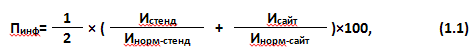 гдеИстенд – объем информации (количество материалов/единиц информации), размещенной на информационных стендах в помещении организации;Исайт – объем информации (количество материалов/единиц информации), размещенной на официальном сайте образовательной организации в сети "Интернет» (далее – официальный сайт организации);Инорм-стенд – объем информации (количество материалов/единиц информации), размещение которой на стенде в помещении образовательной организации установлено нормативными правовыми актами;Инорм-сайт – объем информации (количество материалов/единиц информации), размещение которой на официальном сайте образовательной организации в сети «Интернет» установлено нормативными правовыми актамиПОКАЗАТЕЛЬ 1.2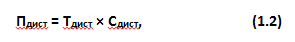 гдеТдист – количество баллов за каждый дистанционный способ взаимодействия с получателями услуг (по 30 баллов за каждый способ); Сдист – количество функционирующих дистанционных способов взаимодействия с получателями услуг, информация о которых размещена на официальном сайте образовательной организации.При наличии и функционировании более трех дистанционных способов взаимодействия с получателями услуг показатель оценки качества принимает значение 100 баллов. ПОКАЗАТЕЛЬ 1.3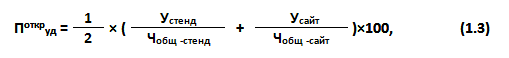 гдеУстенд - число получателей услуг, удовлетворенных открытостью, полнотой и доступностью информации, размещенной на информационных стендах в помещении образовательной организации;Усайт - число получателей услуг, удовлетворенных открытостью, полнотой и доступностью информации, размещенной на официальном сайте организации;Чобщ стенд - общее число опрошенных получателей услуг, ответивших на вопрос об удовлетворенности открытостью, полнотой и доступностью информации, размещенной на стендахЧобщ сайт - общее число опрошенных получателей услуг, ответивших на вопрос об удовлетворенности открытостью, полнотой и доступностью информации, размещенной на сайтеИТОГО по КРИТЕРИЮ 1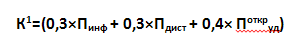 Рассчитывается с учетом значимости каждого показателя, характеризующего данный критерийПОКАЗАТЕЛЬ 2.1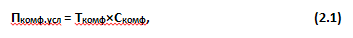 гдеТкомф– количество баллов за каждое комфортное условие предоставления услуг (по 20 баллов за каждое комфортное условие)Скомф – количество комфортных условий предоставления услуг.При наличии пяти и более комфортных условий предоставления услуг показатель оценки качества (Пкомф.усл) принимает значение 100 балловПОКАЗАТЕЛЬ 2.3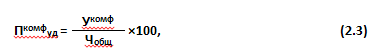 гдеУкомф - число получателей услуг, удовлетворенных комфортностью предоставления услуг образовательной организацией;Чобщ - общее число опрошенных получателей услуг.ИТОГО по КРИТЕРИЮ 2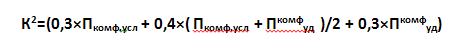 Рассчитывается с учетом значимости каждого показателя, характеризующего данный критерийПОКАЗАТЕЛЬ 3.1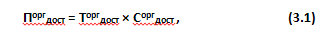 гдеТоргдост – количество баллов за каждое условие доступности организации для инвалидов (по 20 баллов за каждое условие);Соргдост – количество условий доступности организации для инвалидов. При наличии пяти и более условий доступности услуг для инвалидов показатель оценки качества (Поргдост) принимает значение 100 балловДля образовательных организаций, располагающихся в зданиях исторического, культурного и архитектурного наследия, в случае невозможности выполнения требований по обеспечению доступности для инвалидов в части: оборудования входных групп пандусами (подъемными платформами); наличия адаптированных лифтов, поручней, расширенных дверных проемов; наличия специально оборудованных санитарно-гигиенических помещений в организации (подтверждается решениями органов по охране и использованию памятников истории и культуры соответствующего уровня и органами социальной защиты населения соответствующего уровня) показатель оценки качества (Поргдост) принимает:– значение 100 баллов при условии обеспечения 2-х условий доступности: наличие выделенных стоянок для автотранспортных средств инвалидов и наличие сменных кресел-колясок;– значение 60 баллов при условии обеспечения 1-го условия доступности из двух: наличие выделенных стоянок для автотранспортных средств инвалидов / наличие сменных кресел-колясок.ПОКАЗАТЕЛЬ 3.2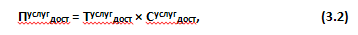 гдеТуслугдост – количество баллов за каждое условие доступности, позволяющее инвалидам получать услуги наравне с другими (по 20 баллов за каждое условие);Суслугдост – количество условий доступности, позволяющих инвалидам получать услуги наравне с другими.При наличии пяти и более условий доступности, позволяющих инвалидам получать услуги наравне с другими, показатель оценки качества (Пуслугдост) принимает значение 100 балловЕсли в образовательной организации, осуществляющей образовательную деятельность по основным общеобразовательным программам, образовательным программам среднего профессионального образования, основным программам профессионального обучения, дополнительным общеобразовательным программам, не предусмотрены адаптированные образовательные программы и/или отсутствуют обучающиеся с ОВЗ (данные сведения должны подтверждаться официальной статистической отчетностью за календарный год, предшествующий году проведения независимой оценки качества условий осуществления образовательной деятельности) показатель оценки качества  (Пуслугдост) принимает:– значение 100 баллов при условии обеспечения 3 условий доступности: (1) наличие альтернативной версии сайта организации для инвалидов по зрению; (2) возможность предоставления образовательных услуг в дистанционном режиме или на дому; (3) помощь, оказываемая работниками организации, прошедшими необходимое обучение (инструктирование), по сопровождению инвалидов в помещении организации;– значение 60 баллов при условии обеспечения 2-х условий доступности из представленных: (1) наличие альтернативной версии сайта организации для инвалидов по зрению; (2) возможность предоставления образовательных услуг в дистанционном режиме или на дому; (3) помощь, оказываемая работниками организации, прошедшими необходимое обучение (инструктирование), по сопровождению инвалидов в помещении организации;– значение 20 баллов при условии обеспечения 1-го условия доступности из представленных: (1) наличие альтернативной версии сайта организации для инвалидов по зрению; (2) возможность предоставления образовательных услуг в дистанционном режиме или на дому; (3) помощь, оказываемая работниками организации, прошедшими необходимое обучение (инструктирование), по сопровождению инвалидов в помещении организации.ПОКАЗАТЕЛЬ 3.3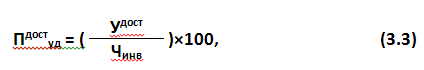 гдеУдост - число получателей услуг-инвалидов, удовлетворенных доступностью услуг для инвалидов;Чинв - число опрошенных получателей услуг-инвалидов.ИТОГО по КРИТЕРИЮ 3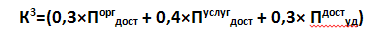 Рассчитывается с учетом значимости каждого показателя, характеризующего данный критерийПОКАЗАТЕЛЬ 4.1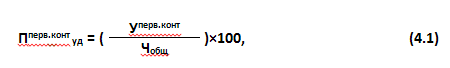 гдеУперв.конт - число получателей услуг, удовлетворенных доброжелательностью, вежливостью работников организации, обеспечивающих первичный контакт и информирование получателя услуги;Чобщ - общее число опрошенных получателей услуг.ПОКАЗАТЕЛЬ 4.2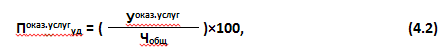 гдеУоказ.услуг - число получателей услуг, удовлетворенных доброжелательностью, вежливостью работников организации, обеспечивающих непосредственное оказание услуги;Чобщ - общее число опрошенных получателей услуг.ПОКАЗАТЕЛЬ 4.3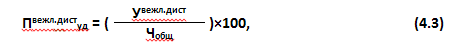 гдеУвежл.дист - число получателей услуг, удовлетворенных доброжелательностью, вежливостью работников организации при использовании дистанционных форм взаимодействия;Чобщ - общее число опрошенных получателей услуг.ИТОГО по КРИТЕРИЮ 4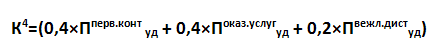 Рассчитывается с учетом значимости каждого показателя, характеризующего данный критерийПОКАЗАТЕЛЬ 5.1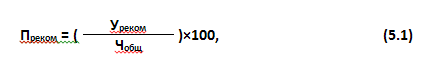 гдеУреком - число получателей услуг, которые готовы рекомендовать организацию родственникам и знакомым (могли бы ее рекомендовать, если бы была возможность выбора организации) (поставили от 6 до 10 баллов по шкале от 0 до 10);Чобщ - общее число опрошенных получателей услуг.ПОКАЗАТЕЛЬ 5.2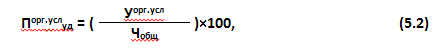 гдеУорг.усл - число получателей услуг, удовлетворенных организационными условиями предоставления услуг;Чобщ - общее число опрошенных получателей услуг.ПОКАЗАТЕЛЬ 5.3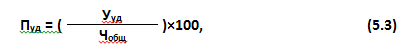 гдеУреком - число получателей услуг, которые готовы рекомендовать организацию родственникам и знакомым (могли бы ее рекомендовать, если бы была возможность выбора организации);Чобщ - общее число опрошенных получателей услуг.ИТОГО по КРИТЕРИЮ 5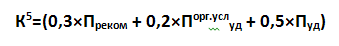 Рассчитывается с учетом значимости каждого показателя, характеризующего данный критерийИТОГО по образовательной организации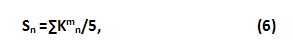 гдеSn – показатель оценки качества n-ой организации;Кmn – значения критериев оценки в n-ой организацииПеречень информацииООСПОГРАДАЦИИ ОЦЕНКИ1. Информация о месте нахождения образовательной организации, ее представительств и филиалов (при наличии)++1 – информация представлена, 0 – информация отсутствует2. Информация о режиме, графике работы++1 – информация представлена, 0 – информация отсутствует3. Информация о контактных телефонах и об адресах электронной почты++1 – информация представлена в полном объеме (указаны контактный(е) телефон(ы) и адрес(а) электронной почты), 0,5 – информация представлена частично (указаны контактный(е) телефон(ы) или адрес(а) электронной почты); 0 – информация отсутствует4. Информация о структуре и об органах управления образовательной организации (в том числе: наименование структурных подразделений (органов управления); фамилии, имена, отчества и должности руководителей структурных подразделений; места нахождения структурных подразделений; адреса официальных сайтов в сети «Интернет» структурных подразделений (при наличии); адреса электронной почты структурных подразделений (при наличии) ++1 – информация представлена в полном объеме, 0,5 - информация представлена частично (отсутствует информация хотя бы об одном структурном подразделении или требуемая информация представлена не в полном объеме); 0 – информация отсутствует5. Лицензии на осуществление образовательной деятельности (с приложениями)++1 – информация представлена в полном объеме (с приложениями к лицензии), 0,5 – представлена лицензия на осуществление образовательной деятельности (без приложений); 0 – информация отсутствует6. Свидетельства о государственной аккредитации (с приложениями)++1 – информация представлена в полном объеме (с приложениями к свидетельству), 0,5 – представлено свидетельство о государственной аккредитации (без приложений); 0 – информация отсутствует7. Локальные нормативные акты, предусмотренные частью 2 статьи 30 Федерального закона № 273-ФЗ (по основным вопросам организации и осуществления образовательной  деятельности, в том числе регламентирующие правила приема обучающихся, режим занятий обучающихся, формы, периодичность и порядок текущего контроля успеваемости и промежуточной аттестации обучающихся, порядок и основания перевода, отчисления и восстановления обучающихся, порядок оформления возникновения, приостановления и прекращения отношений между образовательной организацией и обучающимися и (или) родителями (законными представителями) несовершеннолетних обучающихся)++1 – информация представлена в полном объеме (все указанные локальные акты), 0,5 – информация представлена частично (отсутствует хотя бы один из перечисленных актов); 0 – информация отсутствует8. Документ о порядке оказания платных образовательных услуг, в том числе образец договора об оказании платных образовательных услуг, документ об утверждении стоимости обучения по каждой образовательной программе++1 – информация представлена в полном объеме, 0,5 – отсутствует один из указанных документов: образец договора об оказании платных образовательных услуг или документ об утверждении стоимости обучения по каждой образовательной программе; 0 – информация отсутствует 9. Информация о сроке действия государственной аккредитации образовательных программ (при наличии государственной аккредитации)++*1 – информация представлена, 0 – информация отсутствует; 99 –государственная аккредитация отсутствует10. Информация об учебных планах с приложением их копий++1 – информация представлена в полном объеме (с приложением всех копий), 0,5 – представлена информация без копий, или не по всем программам; 0 – информация отсутствует11. Образовательные организации, реализующие общеобразовательные программы, дополнительно указывают наименование образовательной программы++*1 – информация представлена, 0 – информация отсутствует; 99 –общеобразовательные программы не реализуются12. Информация о результатах приема по каждой профессии, специальности среднего профессионального образования (при наличии вступительных испытаний), каждому направлению подготовки или специальности высшего образования с различными условиями приема (на места, финансируемые за счет бюджетных ассигнований федерального бюджета, бюджетов субъектов Российской Федерации, местных бюджетов и по договорам об образовании за счет средств физических и (или) юридических лиц) с указанием средней суммы набранных баллов по всем вступительным испытаниям, а также о результатах перевода, восстановления и отчисленияХ+1 – информация представлена в полном объеме по всем профессиям, специальностям среднего/ дополнительного профессионального образования, 0,5 – информация представлена не по всем профессиям, специальностям среднего/ дополнительного профессионального образования; 0 – информация отсутствует13. Информация о руководителе образовательной организации, его заместителях, руководителях филиалов образовательной организации (при их наличии), в том числе: фамилия, имя, отчество (при наличии) руководителя, его заместителей; должность руководителя, его заместителей; контактные телефоны; адреса электронной почты++1 – информация представлена в полном объеме (по всем сотрудникам); 0,5 - информация представлена частично (не по всем сотрудникам или не в полном объеме в соответствии с перечисленными требованиями); 0 – информация отсутствует14. Информация о персональном составе педагогических работников: фамилия, имя, отчество (при наличии) работника; занимаемая должность (должности); преподаваемые дисциплины++1 – информация представлена в полном объеме (по всем сотрудникам); 0,5 - информация представлена частично (не по всем сотрудникам или не в полном объеме в соответствии с перечисленными требованиями); 0 – информация отсутствует15. Информация об условиях питания обучающихся, в том числе инвалидов и лиц с ограниченными возможностями здоровья++1 – информация представлена, 0 – информация отсутствуетВСЕГО1415*Перечень информацииООСПОГРАДАЦИИ ОЦЕНКИ1. Информация о дате создания образовательной организации ++1 – информация представлена, 0 – информация отсутствует2. Информация об учредителе, учредителях образовательной организации, о представительствах и филиалах образовательной организации++1 – информация представлена, 0 – информация отсутствует3. Информация о месте нахождения образовательной организации, ее представительств и филиалов (при наличии)++1 – информация представлена, 0 – информация отсутствует4. Информация о режиме, графике работы++1 – информация представлена, 0 – информация отсутствует5. Информация о контактных телефонах и об адресах электронной почты++1 – информация представлена в полном объеме (указаны контактный(е) телефон(ы) и адрес(а) электронной почты), 0,5 – информация представлена частично (указаны контактный(е) телефон(ы) или адрес(а) электронной почты); 0 – информация
отсутствует6. Информация о структуре и об органах управления образовательной организации (в том числе: наименование структурных подразделений (органов управления); фамилии, имена, отчества и должности руководителей структурных подразделений; места нахождения структурных подразделений; адреса официальных сайтов в сети «Интернет» структурных подразделений (при наличии); адреса электронной почты структурных подразделений (при наличии) ++1 – информация представлена в полном объеме, 0,5 - информация представлена частично (отсутствует информация хотя бы об одном структурном подразделении или информация представлена не в полном объеме); 0 – информация отсутствует7. Сведения о наличии положений о структурных подразделениях (об органах управления) с приложением копий указанных положений (при их наличии)+*+*1 – информация представлена в полном объеме, 0,5 - информация представлена частично (отсутствует информация хотя бы об одном структурном подразделении или информация представлена не в полном объеме); 0 – информация отсутствует; 99 - структурные подразделения отсутствуют8. Устав образовательной организации++1 – информация представлена, 0 – информация отсутствует9. Лицензии на осуществление образовательной деятельности (с приложениями)++1 – информация представлена в полном объеме (с приложениями к лицензии), 0,5 – представлена лицензии на осуществление образовательной деятельности (без приложений); 0 – информация отсутствует10. Свидетельства о государственной аккредитации (с приложениями)++1 – информация представлена в полном объеме (с приложениями к свидетельству), 0,5 – представлено свидетельство на осуществление образовательной деятельности (без приложений); 0 – информация отсутствует11. План финансово-хозяйственной деятельности образовательной организации, утвержденного в установленном законодательством Российской Федерации порядке, или бюджетные сметы образовательной организации++1 – информация представлена, 0 – информация отсутствует12. Локальные нормативные акты, предусмотренные частью 2 статьи 30 Федерального закона № 273-ФЗ (по основным вопросам организации и осуществления образовательной деятельности, в том числе регламентирующие правила приема обучающихся, режим занятий обучающихся, формы, периодичность и порядок текущего контроля успеваемости и промежуточной аттестации обучающихся, порядок и основания перевода, отчисления и восстановления обучающихся, порядок оформления возникновения, приостановления и прекращения отношений между образовательной организацией и обучающимися и (или) родителями (законными представителями) несовершеннолетних обучающихся), правила внутреннего распорядка обучающихся, правила внутреннего трудового распорядка и коллективный договор ++1 – информация представлена в полном объеме (все указанные локальные акты), 0,5 – информация представлена частично (отсутствует хотя бы один из перечисленных актов); 0 – информация отсутствует13. Отчет о результатах самообследования++1 – информация представлена, 0 – информация отсутствует14. Документ о порядке оказания платных образовательных услуг, в том числе образец договора об оказании платных образовательных услуг, документ об утверждении стоимости обучения по каждой образовательной программе++1 – информация представлена в полном объеме, 0,5 – отсутствует один из указанных документов: образец договора об оказании платных образовательных услуг или документ об утверждении стоимости обучения по каждой образовательной программе; 0 – информация отсутствует 15. Документ об установлении размера платы, взимаемой с родителей (законных представителей) за присмотр и уход за детьми, осваивающими образовательные программы дошкольного образования в организациях, осуществляющих образовательную деятельность, за содержание детей в образовательной организации, реализующей образовательные программы начального общего, основного общего или среднего общего образования, если в такой образовательной организации созданы условия для проживания обучающихся в интернате, либо за осуществление присмотра и ухода за детьми в группах продленного дня в образовательной организации, реализующей образовательные программы начального общего, основного общего или среднего общего образования +Х1 – информация представлена, 0 – информация отсутствует16. Предписания органов, осуществляющих государственный контроль (надзор) в сфере образования, отчеты об исполнении таких предписаний++1 – информация представлена в полном объеме, 0,5 – при наличии предписания органов, осуществляющих государственный контроль (надзор) в сфере образования, отсутствует отчет об исполнении такого предписания; 0 – информация отсутствует17. Информация о реализуемых уровнях образования++1 – информация представлена, 0 – информация отсутствует18. Информация о формах обучения++1 – информация представлена, 0 – информация отсутствует19. Информация о нормативных сроках обучения++1 – информация представлена, 0 – информация отсутствует20. Информация о сроке действия государственной аккредитации образовательных программ (при наличии государственной аккредитации)+*+*1 – информация представлена, 0 – информация отсутствует; 99 –государственная аккредитация отсутствует21. Информация об описании образовательных программ с приложением их копий++1 – информация представлена в полном объеме (с приложением всех копий), 0,5 – представлена информация без копий, или не по всем программам; 0 – информация отсутствует22. Информация об учебных планах с приложением их копий++1 – информация представлена в полном объеме (с приложением всех копий), 0,5 – представлена информация без копий, или не по всем программам; 0 – информация отсутствует23. Аннотации к рабочим программам дисциплин (по каждой дисциплине в составе образовательной программы) с приложением их копий (при наличии)++1 – информация представлена в полном объеме (с приложением всех копий), 0,5 – представлена информация без копий, или не по всем программам; 0 – информация отсутствует24. Информация о календарных учебных графиках с приложением их копий++1 – информация представлена в полном объеме (с приложением всех копий), 0,5 – представлена информация без копий, или не по всем программам; 0 – информация отсутствует25. Информация о методических и иных документах, разработанных образовательной организацией для обеспечения образовательного процесса++1 – информация представлена, 0 – информация отсутствует26. Информация о реализуемых образовательных программах, в том числе о реализуемых адаптированных образовательных программах, с указанием учебных предметов, курсов, дисциплин (модулей), практики, предусмотренных соответствующей образовательной программой++1 – информация представлена, 0 – информация отсутствует27. Информация об использовании при реализации указанных образовательных программ электронного обучения и дистанционных образовательных технологий++1 – информация представлена, 0 – информация отсутствует28. Информация о численности обучающихся по реализуемым образовательным программам за счет бюджетных ассигнований федерального бюджета, бюджетов субъектов Российской Федерации, местных бюджетов и по договорам об образовании за счет средств физических и (или) юридических лиц; о численности обучающихся, являющихся иностранными гражданами; о языках, на которых осуществляется образование (обучение); о заключенных и планируемых к заключению договорах с иностранными и (или) международными организациями по вопросам образования и науки++1 – информация представлена, 0 – информация отсутствует29. Образовательные организации, реализующие общеобразовательные программы, дополнительно указывают наименование образовательной программы++*1 – информация представлена, 0 – информация отсутствует; 99 –общеобразовательные программы не реализуются30. Уровень образованияХ+1 – информация представлена, 0 – информация отсутствует; 99 – информация не требуется для данного типа организаций31. Код и наименование профессии, специальности, направления подготовкиХ+1 – информация представлена, 0 – информация отсутствует32. Информация о направлениях и результатах научной (научно-исследовательской) деятельности и научно-исследовательской базе для ее осуществления (для образовательных организаций высшего образования и организаций дополнительного профессионального образования)Х+1 – информация представлена, 0 – информация отсутствует33. Информация о результатах приема по каждой профессии, специальности среднего профессионального образования (при наличии вступительных испытаний), каждому направлению подготовки или специальности высшего образования с различными условиями приема (на места, финансируемые за счет бюджетных ассигнований федерального бюджета, бюджетов субъектов Российской Федерации, местных бюджетов и по договорам об образовании за счет средств физических и (или) юридических лиц) с указанием средней суммы набранных баллов по всем вступительным испытаниям, а также о результатах перевода, восстановления и отчисленияХ+1 – информация представлена в полном объеме по всем профессиям, специальностям среднего/ дополнительного профессионального образования, 0,5 – информация представлена не по всем профессиям, специальностям среднего/ дополнительного профессионального образования; 0 – информация отсутствует34. Информация о федеральных государственных образовательных стандартах и об образовательных стандартах с приложением их копий (при наличии)++1 – информация представлена в полном объеме (информация о федеральных государственных образовательных стандартах и об образовательных стандартах с приложением (ссылками)), 0,5 – представлена информация без приложений; 0 – информация отсутствует35. Информация о руководителе образовательной организации, его заместителях, в том числе: фамилия, имя, отчество (при наличии) руководителя, его заместителей; должность руководителя, его заместителей; контактные телефоны; адреса электронной почты++1 – информация представлена в полном объеме (по всем сотрудникам); 0,5 - информация представлена частично (не по всем сотрудникам или не в полном объеме в соответствии с перечисленными требованиями); 0 – информация отсутствует36. Информация о персональном составе педагогических работников с указанием уровня образования, квалификации и опыта работы, в том числе: фамилия, имя, отчество (при наличии) работника; занимаемая должность (должности); преподаваемые дисциплины; ученая степень (при наличии); ученое звание (при наличии); наименование направления подготовки и (или) специальности; данные о повышении квалификации и (или) профессиональной переподготовке (при наличии); общий стаж работы; стаж работы по специальности++1 – информация представлена в полном объеме (по всем сотрудникам); 0,5 - информация представлена частично (не по всем сотрудникам или не в полном объеме в соответствии с перечисленными требованиями); 0 – информация отсутствует37. Информация о местах осуществления образовательной деятельности, включая места, не указываемые в соответствии с Федеральным законом № 273-ФЗ в приложении к лицензии на осуществление образовательной деятельности, в том числе: места осуществления образовательной деятельности по дополнительным профессиональным программам; места осуществления образовательной деятельности по основным программам профессионального обучения; места осуществления образовательной деятельности при использовании сетевой формы реализации образовательных программ; места проведения практики; места проведения практической подготовки обучающихся; места проведения государственной итоговой аттестации++1 – информация представлена в полном объеме; 0,5 - информация представлена частично (не по всем местам осуществления образовательной деятельности или не в полном объеме в соответствии с перечисленными требованиями); 0 – информация отсутствует38. Информация о материально-техническом обеспечении образовательной деятельности (в том числе: наличие оборудованных учебных кабинетов, объектов для проведения практических занятий, библиотек, объектов спорта, средств обучения и воспитания, в том числе приспособленных для использования инвалидами и лицами с ограниченными возможностями здоровья++1 – информация представлена в полном объеме; 0,5 - информация представлена частично (не в полном объеме в соответствии с перечисленными требованиями); 0 – информация отсутствует39. Информация об обеспечении доступа в здания образовательной организации инвалидов и лиц с ограниченными возможностями здоровья ++1 – информация представлена, 0 – информация отсутствует40. Информация об условиях питания обучающихся, в том числе инвалидов и лиц с ограниченными возможностями здоровья++1 – информация представлена, 0 – информация отсутствует41. Информация об условиях охраны здоровья обучающихся, в том числе инвалидов и лиц с ограниченными возможностями здоровья ++1 – информация представлена, 0 – информация отсутствует42. Информация о доступе к информационным системам и информационно-телекоммуникационным сетям, в том числе приспособленным для использования инвалидами и лицами с ограниченными возможностями здоровья++1 – информация представлена, 0 – информация отсутствует43. Информация об электронных образовательных ресурсах, к которым обеспечивается доступ обучающихся, в том числе приспособленных для использования инвалидами и лицами с ограниченными возможностями здоровья ++1 – информация представлена, 0 – информация отсутствует44. Информация о наличии специальных технических средств обучения коллективного и индивидуального пользования для инвалидов и лиц с ограниченными возможностями здоровья++1 – информация представлена, 0 – информация отсутствует45. Информация о наличии и условиях предоставления обучающимся стипендий, мер социальной поддержки++1 – информация представлена, 0 – информация отсутствует46. Информация о наличии общежития, интерната, в том числе приспособленных для использования инвалидами и лицами с ограниченными возможностями здоровья, количестве жилых помещений в общежитии, интернате для иногородних обучающихся, формировании платы за проживание в общежитии+*+*1 – информация представлена, 0 – информация отсутствует; 99 – общежитие/интернат отсутствует/ не предусмотрены47. Информация о трудоустройстве выпускниковХ+1 – информация представлена, 0 – информация отсутствует48. Информация об объеме образовательной деятельности, финансовое обеспечение которой осуществляется за счет бюджетных ассигнований федерального бюджета, бюджетов субъектов Российской Федерации, местных бюджетов, по договорам об образовании за счет средств физических и (или) юридических лиц++1 – информация представлена, 0 – информация отсутствует49. Информация о поступлении финансовых и материальных средств и об их расходовании по итогам финансового года++1 – информация представлена, 0 – информация отсутствует50. Информация о количестве вакантных мест для приема (перевода) по каждой образовательной программе, профессии, специальности, направлению подготовки (на места, финансируемые за счет бюджетных ассигнований федерального бюджета, бюджетов субъектов Российской Федерации, местных бюджетов, по договорам об образовании за счет средств физических и (или) юридических лиц)++1 – информация представлена в полном объеме по всем образовательным программам; 0,5 – информация представлена частично (отсутствует информация хотя бы по одной образовательной программе, профессии, специальности, направлению подготовки); 0 – информация отсутствуетВСЕГО45*49*1. обучающийся2. родитель (законный представитель), , , , , , , , , ,  (полных лет)ЕСЛИ меньше 14 лет, ЗАВЕРШИТЬ ОПРОС1. мужской2. женский1. обучающийся2. родитель (законный представитель), , , , , , , , , ,  (полных лет)1. мужской2. женскийДАТА 
заполнения анкеты: Ваша подпись Наименование образовательной организацииИННОфициальный адрес образовательной организацииФактические адреса местонахождения зданий образовательной организацииДАТА выездаВремя выезданачало: , , , ,  ч, , , , ,  минокончание: , , , , , ч , , , ,  минокончание: , , , , , ч , , , ,  минокончание: , , , , , ч , , , ,  минФИО эксперта ЧИСЛЕННОСТЬ ОБУЧАЮЩИХСЯ в образовательной организации (в течение календарного года, предшествующего году проведения независимой оценки качества):ЧИСЛЕННОСТЬ ОБУЧАЮЩИХСЯ в образовательной организации (в течение календарного года, предшествующего году проведения независимой оценки качества):ЧИСЛЕННОСТЬ ОБУЧАЮЩИХСЯ в образовательной организации (в течение календарного года, предшествующего году проведения независимой оценки качества):ЧИСЛЕННОСТЬ ОБУЧАЮЩИХСЯ в образовательной организации (в течение календарного года, предшествующего году проведения независимой оценки качества):ЧИСЛЕННОСТЬ ОБУЧАЮЩИХСЯ в образовательной организации (в течение календарного года, предшествующего году проведения независимой оценки качества):Общая численность обучающихся в организации Общая численность обучающихся в организации Численность обучающихся в возрасте 14 лет и старшеЧисленность обучающихся в возрасте 14 лет и старшеЧисленность обучающихся с ОВЗЧисленность обучающихся с ОВЗНаличие в организации адаптированных образовательных программНаличие в организации адаптированных образовательных программНаличие в организации адаптированных образовательных программ1. ДА2. НЕТХАРАКТЕРИСТИКА ЗДАНИЯ ОРГАНИЗАЦИИХАРАКТЕРИСТИКА ЗДАНИЯ ОРГАНИЗАЦИИХАРАКТЕРИСТИКА ЗДАНИЯ ОРГАНИЗАЦИИХАРАКТЕРИСТИКА ЗДАНИЯ ОРГАНИЗАЦИИХАРАКТЕРИСТИКА ЗДАНИЯ ОРГАНИЗАЦИИРасположение образовательной организации в здании исторического, культурного и архитектурного наследияРасположение образовательной организации в здании исторического, культурного и архитектурного наследияРасположение образовательной организации в здании исторического, культурного и архитектурного наследия1. ДА2. НЕТНаличие решения органов по охране и использованию памятников истории и культуры соответствующего уровня и органов социальной защиты населения о невозможности выполнения требований по обеспечению доступности для инвалидов в части: оборудования входных групп пандусами (подъемными платформами); наличия адаптированных лифтов, поручней, расширенных дверных проемов; наличия специально оборудованных санитарно-гигиенических помещений в организации (ЗАПОЛНЯЕТСЯ ПРИ РАСПОЛОЖЕНИИ ОРГАНИЗАЦИИ В ЗДАНИИ ИСТОРИЧЕСКОГО, КУЛЬТУРНОГО И АРХИТЕКТУРНОГО НАСЛЕДИЯ)Наличие решения органов по охране и использованию памятников истории и культуры соответствующего уровня и органов социальной защиты населения о невозможности выполнения требований по обеспечению доступности для инвалидов в части: оборудования входных групп пандусами (подъемными платформами); наличия адаптированных лифтов, поручней, расширенных дверных проемов; наличия специально оборудованных санитарно-гигиенических помещений в организации (ЗАПОЛНЯЕТСЯ ПРИ РАСПОЛОЖЕНИИ ОРГАНИЗАЦИИ В ЗДАНИИ ИСТОРИЧЕСКОГО, КУЛЬТУРНОГО И АРХИТЕКТУРНОГО НАСЛЕДИЯ)Наличие решения органов по охране и использованию памятников истории и культуры соответствующего уровня и органов социальной защиты населения о невозможности выполнения требований по обеспечению доступности для инвалидов в части: оборудования входных групп пандусами (подъемными платформами); наличия адаптированных лифтов, поручней, расширенных дверных проемов; наличия специально оборудованных санитарно-гигиенических помещений в организации (ЗАПОЛНЯЕТСЯ ПРИ РАСПОЛОЖЕНИИ ОРГАНИЗАЦИИ В ЗДАНИИ ИСТОРИЧЕСКОГО, КУЛЬТУРНОГО И АРХИТЕКТУРНОГО НАСЛЕДИЯ)1. ДА2. НЕТОфициальный сайт: Перечень информацииИнформация представленаИнформация представлена ЧАСТИЧНОИнформация НЕ представленаОписание градаций оценкиI. Основные сведенияI. Основные сведенияI. Основные сведенияI. Основные сведенияI. Основные сведения1. Информация о месте нахождения образовательной организации, ее представительств и филиалов (при наличии)101 – информация представлена0 – информация отсутствует2. Информация о режиме, графике работы101 – информация представлена0 – информация отсутствует3. Информация о контактных телефонах и об адресах электронной почты10,501 – информация представлена в полном объеме (указаны контактный(е) телефон(ы) и адрес(а) электронной почты)0,5 – информация представлена частично (указаны контактный(е) телефон(ы) или адрес(а) электронной почты)0 – информация отсутствуетII. Структура и органы управления образовательной организациейII. Структура и органы управления образовательной организациейII. Структура и органы управления образовательной организациейII. Структура и органы управления образовательной организациейII. Структура и органы управления образовательной организацией4. Информация о структуре и об органах управления образовательной организации (в том числе: наименование структурных подразделений (органов управления); фамилии, имена, отчества и должности руководителей структурных подразделений; места нахождения структурных подразделений; адреса официальных сайтов в сети «Интернет» структурных подразделений (при наличии); адреса электронной почты структурных подразделений (при наличии) 10,501 – информация представлена в полном объеме0,5 - информация представлена частично (отсутствует информация хотя бы об одном структурном подразделении или требуемая информация представлена не в полном объеме)0 – информация отсутствуетIII. Документы (в виде копий)III. Документы (в виде копий)III. Документы (в виде копий)III. Документы (в виде копий)III. Документы (в виде копий)5. Лицензии на осуществление образовательной деятельности (с приложениями)10,501 – информация представлена в полном объеме (с приложениями к лицензии)0,5 – представлена лицензия на осуществление образовательной деятельности (без приложений)0 – информация отсутствует6. Свидетельства о государственной аккредитации (с приложениями)10,501 – информация представлена в полном объеме (с приложениями к свидетельству)0,5 – представлено свидетельство о государственной аккредитации (без приложений)0 – информация отсутствует7. Локальные нормативные акты, предусмотренные частью 2 статьи 30 Федерального закона № 273-ФЗ (по основным вопросам организации и осуществления образовательной  деятельности, в том числе регламентирующие правила приема обучающихся, режим занятий обучающихся, формы, периодичность и порядок текущего контроля успеваемости и промежуточной аттестации обучающихся, порядок и основания перевода, отчисления и восстановления обучающихся, порядок оформления возникновения, приостановления и прекращения отношений между образовательной организацией и обучающимися и (или) родителями (законными представителями) несовершеннолетних обучающихся)10,501 – информация представлена в полном объеме (все указанные локальные акты)0,5 – информация представлена частично (отсутствует хотя бы один из перечисленных актов)0 – информация отсутствует8. Документ о порядке оказания платных образовательных услуг, в том числе образец договора об оказании платных образовательных услуг, документ об утверждении стоимости обучения по каждой образовательной программе10,501 – информация представлена в полном объеме0,5 – отсутствует один из указанных документов: образец договора об оказании платных образовательных услуг или документ об утверждении стоимости обучения по каждой образовательной программе0 – информация отсутствуетIV. ОбразованиеIV. ОбразованиеIV. ОбразованиеIV. ОбразованиеIV. Образование9. Информация о сроке действия государственной аккредитации образовательных программ (при наличии государственной аккредитации)101 – информация представлена0 – информация отсутствует10. Информация об учебных планах с приложением их копий10,501 – информация представлена в полном объеме (с приложением всех копий)0,5 – представлена информация без копий или не по всем программам0 – информация отсутствует11. Образовательные организации, реализующие общеобразовательные программы, дополнительно указывают наименование образовательной программы101 – информация представлена0 – информация отсутствуетV. Руководство. Педагогический составV. Руководство. Педагогический составV. Руководство. Педагогический составV. Руководство. Педагогический составV. Руководство. Педагогический состав13. Информация о руководителе образовательной организации, его заместителях, руководителях филиалов образовательной организации (при их наличии), в том числе: фамилия, имя, отчество (при наличии) руководителя, его заместителей; должность руководителя, его заместителей; контактные телефоны; адреса электронной почты10,501 – информация представлена в полном объеме (по всем сотрудникам)0,5 - информация представлена частично (не по всем сотрудникам или не в полном объеме в соответствии с перечисленными требованиями)0 – информация отсутствует14. Информация о персональном составе педагогических работников: фамилия, имя, отчество (при наличии) работника; занимаемая должность (должности); преподаваемые дисциплины10,501 – информация представлена в полном объеме (по всем сотрудникам)0,5 - информация представлена частично (не по всем сотрудникам или не в полном объеме в соответствии с перечисленными требованиями)0 – информация отсутствуетVI. Материально-техническое обеспечении образовательной деятельностиVI. Материально-техническое обеспечении образовательной деятельностиVI. Материально-техническое обеспечении образовательной деятельностиVI. Материально-техническое обеспечении образовательной деятельностиVI. Материально-техническое обеспечении образовательной деятельности15. Информация об условиях питания обучающихся, в том числе инвалидов и лиц с ограниченными возможностями здоровья101 – информация представлена– информация отсутствуетУсловияНаличиеОтсутствиеФотография
(отметка о сделанном фото)Наличие комфортной зоны отдыха (ожидания), оборудованной соответствующей мебелью 12Наличие и понятность навигации внутри образовательной организации12Наличие и доступность питьевой воды12Наличие и доступность санитарно-гигиенических помещений12Санитарное состояние помещений образовательной организацииНет замечанийЕсть замечания*ДАНЕТФотография
(отметка о сделанном фото)Наличие оборудованных групп пандусами/подъемными платформами12Наличие выделенных стоянок для автотранспортных средств инвалидов12Наличие адаптированных лифтов, поручней, расширенных дверных проемов12Наличие сменных кресел-колясок12Наличие специально оборудованных санитарно-гигиенических помещений в организации12ДАНЕТФотография
(отметка о сделанном фото)дублирование для инвалидов по слуху и зрению звуковой и зрительной информации12дублирование надписей, знаков и иной текстовой и графической информации знаками, выполненными рельефно-точечным шрифтом Брайля12возможность представления инвалидам по слуху 
(слуху и зрению) услуг сурдопереводчика (тифлосурдопереводчика)12наличие альтернативной версии официального сайта организации в сети "Интернет" для инвалидов по зрению12помощь, оказываемая работниками организации, прошедшими необходимое обучение (инструктирование) (возможность сопровождения работниками организации)12наличие возможности предоставления образовательных услуг в дистанционном режиме или на дому.12Эксперт.(подпись)(указать ФИО полностью)Директор 
образовательной организацииМ.П.(подпись)(указать ФИО)ТребованияСоблюдениеСоблюдениеТребованияДАНЕТОтсутствие повышенной температуры тела (по результатам термометрии)Отсутствие признаков острого респираторного заболевания (кашель, насморк и тп)Наличие и применение средств индивидуальной защиты (маски, перчатки, антисептические средства для обработки рук и пр.),Наличие отрицательного результата ПЦР-теста на COVID-19, полученного не ранее чем за 72 часа до посещения образовательной организации (с приложением подтверждающего документа)Соблюдение социальной дистанции (не менее 1,5 м) при проведении процедур оценкиЭксперт.(подпись)(указать ФИО полностью)Директор 
образовательной организацииМ.П.(подпись)(указать ФИО)Наименование образовательной организацииИННОфициальный адрес образовательной организацииФактические адреса местонахождения зданий образовательной организации ДАТА выездаВремя выезданачало: , , , ,  ч, , , , ,  минокончание: , , , , , ч , , , ,  минФИО эксперта ЧИСЛЕННОСТЬ ОБУЧАЮЩИХСЯ в образовательной организации (в течение календарного года, предшествующего году проведения независимой оценки качества):ЧИСЛЕННОСТЬ ОБУЧАЮЩИХСЯ в образовательной организации (в течение календарного года, предшествующего году проведения независимой оценки качества):ЧИСЛЕННОСТЬ ОБУЧАЮЩИХСЯ в образовательной организации (в течение календарного года, предшествующего году проведения независимой оценки качества):Общая численность обучающихся в организации Общая численность обучающихся в организации Численность обучающихся в возрасте 14 лет и старшеЧисленность обучающихся в возрасте 14 лет и старшеЧисленность обучающихся с ОВЗЧисленность обучающихся с ОВЗНаличие в организации адаптированных образовательных программ1. ДА2. НЕТХАРАКТЕРИСТИКА ЗДАНИЯ ОРГАНИЗАЦИИХАРАКТЕРИСТИКА ЗДАНИЯ ОРГАНИЗАЦИИХАРАКТЕРИСТИКА ЗДАНИЯ ОРГАНИЗАЦИИХАРАКТЕРИСТИКА ЗДАНИЯ ОРГАНИЗАЦИИРасположение образовательной организации в здании исторического, культурного и архитектурного наследияРасположение образовательной организации в здании исторического, культурного и архитектурного наследия1. ДА2. НЕТНаличие решения органов по охране и использованию памятников истории и культуры соответствующего уровня и органов социальной защиты населения о невозможности выполнения требований по обеспечению доступности для инвалидов в части: оборудования входных групп пандусами (подъемными платформами); наличия адаптированных лифтов, поручней, расширенных дверных проемов; наличия специально оборудованных санитарно-гигиенических помещений в организации (ЗАПОЛНЯЕТСЯ ПРИ РАСПОЛОЖЕНИИ ОРГАНИЗАЦИИ В ЗДАНИИ ИСТОРИЧЕСКОГО, КУЛЬТУРНОГО И АРХИТЕКТУРНОГО НАСЛЕДИЯ)Наличие решения органов по охране и использованию памятников истории и культуры соответствующего уровня и органов социальной защиты населения о невозможности выполнения требований по обеспечению доступности для инвалидов в части: оборудования входных групп пандусами (подъемными платформами); наличия адаптированных лифтов, поручней, расширенных дверных проемов; наличия специально оборудованных санитарно-гигиенических помещений в организации (ЗАПОЛНЯЕТСЯ ПРИ РАСПОЛОЖЕНИИ ОРГАНИЗАЦИИ В ЗДАНИИ ИСТОРИЧЕСКОГО, КУЛЬТУРНОГО И АРХИТЕКТУРНОГО НАСЛЕДИЯ)1. ДА2. НЕТОфициальный сайт организации: Перечень информацииИнформация представленаИнформация представлена ЧАСТИЧНОИнформация НЕ представленаНе требуетсяОписание градаций оценкиI. Основные сведенияI. Основные сведенияI. Основные сведенияI. Основные сведенияI. Основные сведенияI. Основные сведения1. Информация о месте нахождения образовательной организации, ее представительств и филиалов (при наличии)101 – информация представлена0 – информация отсутствует2. Информация о режиме, графике работы101 – информация представлена0 – информация отсутствует3. Информация о контактных телефонах и об адресах электронной почты10,501 – информация представлена в полном объеме (указаны контактный(е) телефон(ы) и адрес(а) электронной почты)0,5 – информация представлена частично (указаны контактный(е) телефон(ы) или адрес(а) электронной почты)0 – информация отсутствуетII. Структура и органы управления образовательной организациейII. Структура и органы управления образовательной организациейII. Структура и органы управления образовательной организациейII. Структура и органы управления образовательной организациейII. Структура и органы управления образовательной организациейII. Структура и органы управления образовательной организациейИнформация о структуре и об органах управления образовательной организации (в том числе: наименование структурных подразделений (органов управления); фамилии, имена, отчества и должности руководителей структурных подразделений; места нахождения структурных подразделений; адреса официальных сайтов в сети «Интернет» структурных подразделений (при наличии); адреса электронной почты структурных подразделений (при наличии) 10,501 – информация представлена в полном объеме0,5 - информация представлена частично (отсутствует информация хотя бы об одном структурном подразделении или требуемая информация представлена не в полном объеме)0 – информация отсутствуетIII. Документы (в виде копий)III. Документы (в виде копий)III. Документы (в виде копий)III. Документы (в виде копий)III. Документы (в виде копий)III. Документы (в виде копий)5. Лицензии на осуществление образовательной деятельности (с приложениями)10,501 – информация представлена в полном объеме (с приложениями к лицензии)0,5 – представлена лицензия на осуществление образовательной деятельности (без приложений)0 – информация отсутствует6. Свидетельства о государственной аккредитации (с приложениями)10,501 – информация представлена в полном объеме (с приложениями к свидетельству)0,5 – представлено свидетельство о государственной аккредитации (без приложений)0 – информация отсутствует7. Локальные нормативные акты, предусмотренные частью 2 статьи 30 Федерального закона № 273-ФЗ (по основным вопросам организации и осуществления образовательной  деятельности, в том числе регламентирующие правила приема обучающихся, режим занятий обучающихся, формы, периодичность и порядок текущего контроля успеваемости и промежуточной аттестации обучающихся, порядок и основания перевода, отчисления и восстановления обучающихся, порядок оформления возникновения, приостановления и прекращения отношений между образовательной организацией и обучающимися и (или) родителями (законными представителями) несовершеннолетних обучающихся)10,501 – информация представлена в полном объеме (все указанные локальные акты)0,5 – информация представлена частично (отсутствует хотя бы один из перечисленных актов)0 – информация отсутствует8. Документ о порядке оказания платных образовательных услуг, в том числе образец договора об оказании платных образовательных услуг, документ об утверждении стоимости обучения по каждой образовательной программе10,501 – информация представлена в полном объеме0,5 – отсутствует один из указанных документов: образец договора об оказании платных образовательных услуг или документ об утверждении стоимости обучения по каждой образовательной программе0 – информация отсутствуетIV. ОбразованиеIV. ОбразованиеIV. ОбразованиеIV. ОбразованиеIV. ОбразованиеIV. Образование9. Информация о сроке действия государственной аккредитации образовательных программ (при наличии государственной аккредитации)10991 – информация представлена0 – информация отсутствует; 99 –государственная аккредитация отсутствует10. Информация об учебных планах с приложением их копий10,501 – информация представлена в полном объеме (с приложением всех копий)0,5 – представлена информация без копий, или не по всем программам0 – информация отсутствует11. Образовательные организации, реализующие общеобразовательные программы, дополнительно указывают наименование образовательной программы10991 – информация представлена0 – информация отсутствует99 – общеобразовательные программы не реализуютсяОбразовательные организации, реализующие профессиональные образовательные программы, дополнительно к информации, предусмотренной пунктом 3 Правил размещения информации на сайте, для каждой образовательной программы указывают:Образовательные организации, реализующие профессиональные образовательные программы, дополнительно к информации, предусмотренной пунктом 3 Правил размещения информации на сайте, для каждой образовательной программы указывают:Образовательные организации, реализующие профессиональные образовательные программы, дополнительно к информации, предусмотренной пунктом 3 Правил размещения информации на сайте, для каждой образовательной программы указывают:Образовательные организации, реализующие профессиональные образовательные программы, дополнительно к информации, предусмотренной пунктом 3 Правил размещения информации на сайте, для каждой образовательной программы указывают:Образовательные организации, реализующие профессиональные образовательные программы, дополнительно к информации, предусмотренной пунктом 3 Правил размещения информации на сайте, для каждой образовательной программы указывают:Образовательные организации, реализующие профессиональные образовательные программы, дополнительно к информации, предусмотренной пунктом 3 Правил размещения информации на сайте, для каждой образовательной программы указывают:12. Информация о результатах приема по каждой профессии, специальности среднего профессионального образования (при наличии вступительных испытаний), каждому направлению подготовки или специальности высшего образования с различными условиями приема (на места, финансируемые за счет бюджетных ассигнований федерального бюджета, бюджетов субъектов Российской Федерации, местных бюджетов и по договорам об образовании за счет средств физических и (или) юридических лиц) с указанием средней суммы набранных баллов по всем вступительным испытаниям, а также о результатах перевода, восстановления и отчисления10,501 – информация представлена в полном объеме по всем профессиям, специальностям среднего/ дополнительного профессионального образования0,5 – информация представлена не по всем профессиям, специальностям среднего/ дополнительного профессионального образования0 – информация отсутствуетV. Руководство. Педагогический составV. Руководство. Педагогический составV. Руководство. Педагогический составV. Руководство. Педагогический составV. Руководство. Педагогический составV. Руководство. Педагогический состав13. Информация о руководителе образовательной организации, его заместителях, руководителях филиалов образовательной организации (при их наличии), в том числе: фамилия, имя, отчество (при наличии) руководителя, его заместителей; должность руководителя, его заместителей; контактные телефоны; адреса электронной почты10,501 – информация представлена в полном объеме (по всем сотрудникам)0,5 - информация представлена частично (не по всем сотрудникам или не в полном объеме в соответствии с перечисленными требованиями)0 – информация отсутствует14. Информация о персональном составе педагогических работников: фамилия, имя, отчество (при наличии) работника; занимаемая должность (должности); преподаваемые дисциплины10,501 – информация представлена в полном объеме (по всем сотрудникам)0,5 - информация представлена частично (не по всем сотрудникам или не в полном объеме в соответствии с перечисленными требованиями)0 – информация отсутствуетVI. Материально-техническое обеспечении образовательной деятельностиVI. Материально-техническое обеспечении образовательной деятельностиVI. Материально-техническое обеспечении образовательной деятельностиVI. Материально-техническое обеспечении образовательной деятельностиVI. Материально-техническое обеспечении образовательной деятельностиVI. Материально-техническое обеспечении образовательной деятельности15. Информация об условиях питания обучающихся, в том числе инвалидов и лиц с ограниченными возможностями здоровья101 – информация представлена0 – информация отсутствуетУсловияНаличиеОтсутствиеФотография
(отметка о сделанном фото)Наличие комфортной зоны отдыха (ожидания), оборудованной соответствующей мебелью 12Наличие и понятность навигации внутри образовательной организации12Наличие и доступность питьевой воды12Наличие и доступность санитарно-гигиенических помещений12Санитарное состояние помещений образовательной организацииНет замечанийЕсть замечания*ДАНЕТФотография
(отметка о сделанном фото)Наличие оборудованных групп пандусами/подъемными платформами12Наличие выделенных стоянок для автотранспортных средств инвалидов12Наличие адаптированных лифтов, поручней, расширенных дверных проемов12Наличие сменных кресел-колясок12Наличие специально оборудованных санитарно-гигиенических помещений в организации12ДАНЕТФотография
(отметка о сделанном фото)дублирование для инвалидов по слуху и зрению звуковой и зрительной информации12дублирование надписей, знаков и иной текстовой и графической информации знаками, выполненными рельефно-точечным шрифтом Брайля12возможность представления инвалидам по слуху 
(слуху и зрению) услуг сурдопереводчика (тифлосурдопереводчика)12наличие альтернативной версии официального сайта организации в сети "Интернет" для инвалидов по зрению12помощь, оказываемая работниками организации, прошедшими необходимое обучение (инструктирование) (возможность сопровождения работниками организации)12наличие возможности предоставления образовательных услуг в дистанционном режиме или на дому.12Эксперт.(подпись)(указать ФИО полностью)Директор 
образовательной организацииМ.П.(подпись)(указать ФИО)ТребованияСоблюдениеСоблюдениеТребованияДАНЕТОтсутствие повышенной температуры тела (по результатам термометрии)Отсутствие признаков острого респираторного заболевания (кашель, насморк и тп)Наличие и применение средств индивидуальной защиты (маски, перчатки, антисептические средства для обработки рук и пр.),Наличие отрицательного результата ПЦР-теста на COVID-19, полученного не ранее чем за 72 часа до посещения образовательной организации (с приложением подтверждающего документа)Соблюдение социальной дистанции (не менее 1,5 м) при проведении процедур оценкиЭксперт.(подпись)(указать ФИО полностью)Директор 
образовательной организацииМ.П.(подпись)(указать ФИО)Перечень информацииИнформация представленаИнформация представлена ЧАСТИЧНОИнформация НЕ представленаНе требуетсяОписание градаций оценкиI. Основные сведенияI. Основные сведенияI. Основные сведенияI. Основные сведенияI. Основные сведенияI. Основные сведения1. Информация о дате создания образовательной организации 101 – информация представлена0 – информация отсутствует2. Информация об учредителе, учредителях образовательной организации, о представительствах и филиалах образовательной организации101 – информация представлена0 – информация отсутствует3. Информация о месте нахождения образовательной организации, ее представительств и филиалов (при наличии)101 – информация представлена0 – информация отсутствует4. Информация о режиме, графике работы101 – информация представлена0 – информация отсутствует5. Информация о контактных телефонах и об адресах электронной почты10,501 – информация представлена в полном объеме (указаны контактный(е) телефон(ы) и адрес(а) электронной почты)0,5 – информация представлена частично (указаны контактный(е) телефон(ы) или адрес(а) электронной почты) 0 – информация отсутствуетII. Структура и органы управления образовательной организациейII. Структура и органы управления образовательной организациейII. Структура и органы управления образовательной организациейII. Структура и органы управления образовательной организациейII. Структура и органы управления образовательной организациейII. Структура и органы управления образовательной организацией6. Информация о структуре и об органах управления образовательной организации (в том числе: наименование структурных подразделений (органов управления); фамилии, имена, отчества и должности руководителей структурных подразделений; места нахождения структурных подразделений; адреса официальных сайтов в сети «Интернет» структурных подразделений (при наличии); адреса электронной почты структурных подразделений (при наличии) 10,501 – информация представлена в полном объеме0,5 - информация представлена частично (отсутствует информация хотя бы об одном структурном подразделении или информация представлена не в полном объеме) 0 – информация отсутствует7. Сведения о наличии положений о структурных подразделениях (об органах управления) с приложением копий указанных положений (при их наличии)10,50991 – информация представлена в полном объеме0,5 - информация представлена частично (отсутствует информация хотя бы об одном структурном подразделении или информация представлена не в полном объеме) 0 – информация отсутствует99 - структурные подразделения отсутствуютIII. Документы (в виде копий)III. Документы (в виде копий)III. Документы (в виде копий)III. Документы (в виде копий)III. Документы (в виде копий)III. Документы (в виде копий)8. Устав образовательной организации101 – информация представлена0 – информация отсутствует9. Лицензии на осуществление образовательной деятельности (с приложениями)10,501 – информация представлена в полном объеме (с приложениями к лицензии)0,5 – представлена лицензии на осуществление образовательной деятельности (без приложений) 0 – информация отсутствует10. Свидетельства о государственной аккредитации (с приложениями)10,501 – информация представлена в полном объеме (с приложениями к свидетельству)0,5 – представлено свидетельство на осуществление образовательной деятельности (без приложений) 0 – информация отсутствует11. План финансово-хозяйственной деятельности образовательной организации, утвержденного в установленном законодательством Российской Федерации порядке, или бюджетные сметы образовательной организации101 – информация представлена0 – информация отсутствует12. Локальные нормативные акты, предусмотренные частью 2 статьи 30 Федерального закона № 273-ФЗ (по основным вопросам организации и осуществления образовательной деятельности, в том числе регламентирующие правила приема обучающихся, режим занятий обучающихся, формы, периодичность и порядок текущего контроля успеваемости и промежуточной аттестации обучающихся, порядок и основания перевода, отчисления и восстановления обучающихся, порядок оформления возникновения, приостановления и прекращения отношений между образовательной организацией и обучающимися и (или) родителями (законными представителями) несовершеннолетних обучающихся), правила внутреннего распорядка обучающихся, правила внутреннего трудового распорядка и коллективный договор 10,501 – информация представлена в полном объеме (все указанные локальные акты)0,5 – информация представлена частично (отсутствует хотя бы один из перечисленных актов) 0 – информация отсутствует13. Отчет о результатах самообследования101 – информация представлена0 – информация отсутствует14. Документ о порядке оказания платных образовательных услуг, в том числе образец договора об оказании платных образовательных услуг, документ об утверждении стоимости обучения по каждой образовательной программе10,501 – информация представлена в полном объеме0,5 – отсутствует один из указанных документов: образец договора об оказании платных образовательных услуг или документ об утверждении стоимости обучения по каждой образовательной программе 0 – информация отсутствует15. Документ об установлении размера платы, взимаемой с родителей (законных представителей) за присмотр и уход за детьми, осваивающими образовательные программы дошкольного образования в организациях, осуществляющих образовательную деятельность, за содержание детей в образовательной организации, реализующей образовательные программы начального общего, основного общего или среднего общего образования, если в такой образовательной организации созданы условия для проживания обучающихся в интернате, либо за осуществление присмотра и ухода за детьми в группах продленного дня в образовательной организации, реализующей образовательные программы начального общего, основного общего или среднего общего образования 101 – информация представлена0 – информация отсутствует16. Предписания органов, осуществляющих государственный контроль (надзор) в сфере образования, отчеты об исполнении таких предписаний10,501 – информация представлена в полном объеме0,5 – при наличии предписания органов, осуществляющих государственный контроль (надзор) в сфере образования, отсутствует отчет об исполнении такого предписания 0 – информация отсутствуетIV. ОбразованиеIV. ОбразованиеIV. ОбразованиеIV. ОбразованиеIV. ОбразованиеIV. Образование17. Информация о реализуемых уровнях образования101 – информация представлена0 – информация отсутствует18. Информация о формах обучения101 – информация представлена0 – информация отсутствует19. Информация о нормативных сроках обучения101 – информация представлена0 – информация отсутствует20. Информация о сроке действия государственной аккредитации образовательных программ (при наличии государственной аккредитации)10991 – информация представлена0 – информация отсутствует99 – государственная аккредитация отсутствует21. Информация об описании образовательных программ с приложением их копий10,501 – информация представлена в полном объеме (с приложением всех копий)0,5 – представлена информация без копийили не по всем программам 0 – информация отсутствует22. Информация об учебных планах с приложением их копий10,501 – информация представлена в полном объеме (с приложением всех копий)0,5 – представлена информация без копий или не по всем программам 0 – информация отсутствует23. Аннотации к рабочим программам дисциплин (по каждой дисциплине в составе образовательной программы) с приложением их копий (при наличии)10,501 – информация представлена в полном объеме (с приложением всех копий)0,5 – представлена информация без копийили не по всем программам 0 – информация отсутствует24. Информация о календарных учебных графиках с приложением их копий10,501 – информация представлена в полном объеме (с приложением всех копий)0,5 – представлена информация без копийили не по всем программам 0 – информация отсутствует25. Информация о методических и иных документах, разработанных образовательной организацией для обеспечения образовательного процесса101 – информация представлена0 – информация отсутствует26. Информация о реализуемых образовательных программах, в том числе о реализуемых адаптированных образовательных программах, с указанием учебных предметов, курсов, дисциплин (модулей), практики, предусмотренных соответствующей образовательной программой101 – информация представлена0 – информация отсутствует27. Информация об использовании при реализации указанных образовательных программ электронного обучения и дистанционных образовательных технологий101 – информация представлена0 – информация отсутствует28. Информация о численности обучающихся по реализуемым образовательным программам за счет бюджетных ассигнований федерального бюджета, бюджетов субъектов Российской Федерации, местных бюджетов и по договорам об образовании за счет средств физических и (или) юридических лиц; о численности обучающихся, являющихся иностранными гражданами; о языках, на которых осуществляется образование (обучение); о заключенных и планируемых к заключению договорах с иностранными и (или) международными организациями по вопросам образования и науки101 – информация представлена0 – информация отсутствует29. Образовательные организации, реализующие общеобразовательные программы, дополнительно указывают наименование образовательной программы101 – информация представлена0 – информация отсутствуетV. Образовательные стандартыV. Образовательные стандартыV. Образовательные стандартыV. Образовательные стандартыV. Образовательные стандартыV. Образовательные стандарты34. Информация о федеральных государственных образовательных стандартах и об образовательных стандартах с приложением их копий (при наличии)10,501 – информация представлена в полном объеме (информация о федеральных государственных образовательных стандартах и об образовательных стандартах с приложением (ссылками))0,5 – представлена информация без приложений 0 – информация отсутствуетVI. Руководство. Педагогический составVI. Руководство. Педагогический составVI. Руководство. Педагогический составVI. Руководство. Педагогический составVI. Руководство. Педагогический составVI. Руководство. Педагогический состав35. Информация о руководителе образовательной организации, его заместителях, в том числе: фамилия, имя, отчество (при наличии) руководителя, его заместителей; должность руководителя, его заместителей; контактные телефоны; адреса электронной почты10,501 – информация представлена в полном объеме (по всем сотрудникам) 0,5 - информация представлена частично (не по всем сотрудникам или не в полном объеме в соответствии с перечисленными требованиями) 0 – информация отсутствует36. Информация о персональном составе педагогических работников с указанием уровня образования, квалификации и опыта работы, в том числе: фамилия, имя, отчество (при наличии) работника; занимаемая должность (должности); преподаваемые дисциплины; ученая степень (при наличии); ученое звание (при наличии); наименование направления подготовки и (или) специальности; данные о повышении квалификации и (или) профессиональной переподготовке (при наличии); общий стаж работы; стаж работы по специальности10,501 – информация представлена в полном объеме (по всем сотрудникам) 0,5 - информация представлена частично (не по всем сотрудникам или не в полном объеме в соответствии с перечисленными требованиями) 0 – информация отсутствует37. Информация о местах осуществления образовательной деятельности, включая места, не указываемые в соответствии с Федеральным законом № 273-ФЗ в приложении к лицензии на осуществление образовательной деятельности, в том числе: места осуществления образовательной деятельности по дополнительным профессиональным программам; места осуществления образовательной деятельности по основным программам профессионального обучения; места осуществления образовательной деятельности при использовании сетевой формы реализации образовательных программ; места проведения практики; места проведения практической подготовки обучающихся; места проведения государственной итоговой аттестации10,501 – информация представлена в полном объеме 0,5 - информация представлена частично (не по всем местам осуществления образовательной
деятельности или не в полном объеме в соответствии с перечисленными требованиями) 0 – информация отсутствуетVII. Материально-техническое обеспечении образовательной деятельностиVII. Материально-техническое обеспечении образовательной деятельностиVII. Материально-техническое обеспечении образовательной деятельностиVII. Материально-техническое обеспечении образовательной деятельностиVII. Материально-техническое обеспечении образовательной деятельностиVII. Материально-техническое обеспечении образовательной деятельности38. Информация о материально-техническом обеспечении образовательной деятельности (в том числе: наличие оборудованных учебных кабинетов, объектов для проведения практических занятий, библиотек, объектов спорта, средств обучения и воспитания, в том числе приспособленных для использования инвалидами и лицами с ограниченными возможностями здоровья10,501 – информация представлена в полном объеме 0,5 - информация представлена частично (не в полном объеме в соответствии с перечисленными требованиями) 0 – информация отсутствует39. Информация об обеспечении доступа в здания образовательной организации инвалидов и лиц с ограниченными возможностями здоровья 101 – информация представлена0 – информация отсутствует40. Информация об условиях питания обучающихся, в том числе инвалидов и лиц с ограниченными возможностями здоровья101 – информация представлена0 – информация отсутствует41. Информация об условиях охраны здоровья обучающихся, в том числе инвалидов и лиц с ограниченными возможностями здоровья 101 – информация представлена0 – информация отсутствует42. Информация о доступе к информационным системам и информационно-телекоммуникационным сетям, в том числе приспособленным для использования инвалидами и лицами с ограниченными возможностями здоровья101 – информация представлена0 – информация отсутствует43. Информация об электронных образовательных ресурсах, к которым обеспечивается доступ обучающихся, в том числе приспособленных для использования инвалидами и лицами с ограниченными возможностями здоровья 101 – информация представлена0 – информация отсутствует44. Информация о наличии специальных технических средств обучения коллективного и индивидуального пользования для инвалидов и лиц с ограниченными возможностями здоровья101 – информация представлена0 – информация отсутствуетVIII.Стипендии и иные виды материальной поддержкиVIII.Стипендии и иные виды материальной поддержкиVIII.Стипендии и иные виды материальной поддержкиVIII.Стипендии и иные виды материальной поддержкиVIII.Стипендии и иные виды материальной поддержкиVIII.Стипендии и иные виды материальной поддержки45. Информация о наличии и условиях предоставления обучающимся стипендий, мер социальной поддержки101 – информация представлена0 – информация отсутствует46. Информация о наличии общежития, интерната, в том числе приспособленных для использования инвалидами и лицами с ограниченными возможностями здоровья, количестве жилых помещений в общежитии, интернате для иногородних обучающихся, формировании платы за проживание в общежитии10991 – информация представлена0 – информация отсутствует99 – общежитие/интернат отсутствует/ не предусмотреныIX. Финансово-хозяйственная деятельностьIX. Финансово-хозяйственная деятельностьIX. Финансово-хозяйственная деятельностьIX. Финансово-хозяйственная деятельностьIX. Финансово-хозяйственная деятельностьIX. Финансово-хозяйственная деятельность48. Информация об объеме образовательной деятельности, финансовое обеспечение которой осуществляется за счет бюджетных ассигнований федерального бюджета, бюджетов субъектов Российской Федерации, местных бюджетов, по договорам об образовании за счет средств физических и (или) юридических лиц101 – информация представлена0 – информация отсутствует49. Информация о поступлении финансовых и материальных средств и об их расходовании по итогам финансового года101 – информация представлена0 – информация отсутствуетX. Вакантные места для приема (перевода)X. Вакантные места для приема (перевода)X. Вакантные места для приема (перевода)X. Вакантные места для приема (перевода)X. Вакантные места для приема (перевода)X. Вакантные места для приема (перевода)50. Информация о количестве вакантных мест для приема (перевода) по каждой образовательной программе, профессии, специальности, направлению подготовки (на места, финансируемые за счет бюджетных ассигнований федерального бюджета, бюджетов субъектов Российской Федерации, местных бюджетов, по договорам об образовании за счет средств физических и (или) юридических лиц)10,501 – информация представлена в полном объеме по всем образовательным программам 0,5 – информация представлена частично (отсутствует информация хотя бы по одной образовательной программе, профессии, специальности, направлению подготовки)– информация отсутствуетДистанционный способНАЛИЧИЕ*НАЛИЧИЕ*Дистанционный способДАНЕТтелефон12электронная почта12электронные сервисы (форма для подачи электронного обращения (жалобы, предложения), получение консультации по оказываемым услугам и пр.)12раздел «Часто задаваемые вопросы»12техническая возможность выражения получателем услуг мнения о качестве условий оказания услуг образовательной организацией (наличие анкеты для опроса граждан или гиперссылки на нее)12иной дистанционный способ взаимодействия (укажите какой?) 
, , , , , , , , , , , , , , , , , , , , , , , , , , , , , , , , , , , , , , , , , , , , , , , , , , , , , , , , , , , , , , 12ПараметрДаНетНаличие раздела «Независимая оценка качества оказания услуг» на официальном сайте образовательной организации12Наличие в разделе «Независимая оценка качества оказания услуг» на официальном сайте образовательной организации планов по итогам НОК в 2018 году12Наличие в разделе «Независимая оценка качества оказания услуг» на официальном сайте образовательной организации отчетов по реализации планов мероприятий по результатам НОК в 2018 году, реализованных в полном объеме (по состоянию 31 марта 2021 года)12наличие на официальном сайте образовательного учреждения гиперссылки (возможности перехода) на сайт bus.gov.ru с результатами независимой оценки качества оказания услуг образовательными организациями12наличие на официальном сайте образовательного учреждения информации о модуле на сайте bus.gov.ru, на котором реализована возможность оставить отзыв гражданами о качестве услуг, предоставляемых образовательными учреждениями, с приглашением заинтересованных лиц воспользоваться предоставленным ресурсом и принять участие в оценке деятельности образовательных организаций (наличие кликабильного баннера с переходом на карточку образовательной организации сайта bus.gov.ru с возможностью оставить отзыв)12Перечень информацииИнформация представленаИнформация представлена ЧАСТИЧНОИнформация НЕ представленаНе требуетсяОписание градаций оценкиI. Основные сведенияI. Основные сведенияI. Основные сведенияI. Основные сведенияI. Основные сведенияI. Основные сведения1. Информация о дате создания образовательной организации 101 – информация представлена0 – информация отсутствует2. Информация об учредителе, учредителях образовательной организации, о представительствах и филиалах образовательной организации101 – информация представлена0 – информация отсутствует3. Информация о месте нахождения образовательной организации, ее представительств и филиалов (при наличии)101 – информация представлена0 – информация отсутствует4. Информация о режиме, графике работы101 – информация представлена0 – информация отсутствует5. Информация о контактных телефонах и об адресах электронной почты10,501 – информация представлена в полном объеме (указаны контактный(е) телефон(ы) и адрес(а) электронной почты)0,5 – информация представлена частично (указаны контактный(е) телефон(ы) или адрес(а) электронной почты)0 – информация отсутствуетII. Структура и органы управления образовательной организациейII. Структура и органы управления образовательной организациейII. Структура и органы управления образовательной организациейII. Структура и органы управления образовательной организациейII. Структура и органы управления образовательной организациейII. Структура и органы управления образовательной организацией6. Информация о структуре и об органах управления образовательной организации (в том числе: наименование структурных подразделений (органов управления); фамилии, имена, отчества и должности руководителей структурных подразделений; места нахождения структурных подразделений; адреса официальных сайтов в сети «Интернет» структурных подразделений (при наличии); адреса электронной почты структурных подразделений (при наличии) 10,501 – информация представлена в полном объеме0,5 - информация представлена частично (отсутствует информация хотя бы об одном структурном подразделении или информация представлена не в полном объеме)0 – информация отсутствует7. Сведения о наличии положений о структурных подразделениях (об органах управления) с приложением копий указанных положений (при их наличии)10,50991 – информация представлена в полном объеме0,5 - информация представлена частично (отсутствует информация хотя бы об одном структурном подразделении или информация представлена не в полном объеме)99 - структурные подразделения отсутствуютIII. Документы (в виде копий)III. Документы (в виде копий)III. Документы (в виде копий)III. Документы (в виде копий)III. Документы (в виде копий)III. Документы (в виде копий)8. Устав образовательной организации101 – информация представлена0 – информация отсутствует9. Лицензии на осуществление образовательной деятельности (с приложениями)10,501 – информация представлена в полном объеме (с приложениями к лицензии)0,5 – представлена лицензии на осуществление образовательной деятельности (без приложений)0 – информация отсутствует10. Свидетельства о государственной аккредитации (с приложениями)10,501 – информация представлена в полном объеме (с приложениями к свидетельству)0,5 – представлено свидетельство на осуществление образовательной деятельности (без приложений)0 – информация отсутствует11. План финансово-хозяйственной деятельности образовательной организации, утвержденного в установленном законодательством Российской Федерации порядке, или бюджетные сметы образовательной организации101 – информация представлена0 – информация отсутствует12. Локальные нормативные акты, предусмотренные частью 2 статьи 30 Федерального закона № 273-ФЗ (по основным вопросам организации и осуществления образовательной деятельности, в том числе регламентирующие правила приема обучающихся, режим занятий обучающихся, формы, периодичность и порядок текущего контроля успеваемости и промежуточной аттестации обучающихся, порядок и основания перевода, отчисления и восстановления обучающихся, порядок оформления возникновения, приостановления и прекращения отношений между образовательной организацией и обучающимися и (или) родителями (законными представителями) несовершеннолетних обучающихся), правила внутреннего распорядка обучающихся, правила внутреннего трудового распорядка и коллективный договор 10,501 – информация представлена в полном объеме (все указанные локальные акты)0,5 – информация представлена частично (отсутствует хотя бы один из перечисленных актов)0 – информация отсутствует13. Отчет о результатах самообследования10,501 – информация представлена0 – информация отсутствует14. Документ о порядке оказания платных образовательных услуг, в том числе образец договора об оказании платных образовательных услуг, документ об утверждении стоимости обучения по каждой образовательной программе10,501 – информация представлена в полном объеме0,5 – отсутствует один из указанных документов: образец договора об оказании платных образовательных услуг или документ об утверждении стоимости обучения по каждой образовательной программе0 – информация отсутствует 16. Предписания органов, осуществляющих государственный контроль (надзор) в сфере образования, отчеты об исполнении таких предписаний10,501 – информация представлена в полном объеме0,5 – при наличии предписания органов, осуществляющих государственный контроль (надзор) в сфере образования, отсутствует отчет об исполнении такого предписания0 – информация отсутствуетIV. ОбразованиеIV. ОбразованиеIV. ОбразованиеIV. ОбразованиеIV. ОбразованиеIV. Образование17. Информация о реализуемых уровнях образования101 – информация представлена0 – информация отсутствует18. Информация о формах обучения101 – информация представлена0 – информация отсутствует19. Информация о нормативных сроках обучения101 – информация представлена0 – информация отсутствует20. Информация о сроке действия государственной аккредитации образовательных программ (при наличии государственной аккредитации)10991 – информация представлена0 – информация отсутствует99 – государственная аккредитация отсутствует21. Информация об описании образовательных программ с приложением их копий10,501 – информация представлена в полном объеме (с приложением всех копий)0,5 – представлена информация без копий, или не по всем программам0 – информация отсутствует22. Информация об учебных планах с приложением их копий10,501 – информация представлена в полном объеме (с приложением всех копий)0,5 – представлена информация без копий, или не по всем программам0 – информация отсутствует23. Аннотации к рабочим программам дисциплин (по каждой дисциплине в составе образовательной программы) с приложением их копий (при наличии)10,501 – информация представлена в полном объеме (с приложением всех копий)0,5 – представлена информация без копий, или не по всем программам0 – информация отсутствует24. Информация о календарных учебных графиках с приложением их копий10,501 – информация представлена в полном объеме (с приложением всех копий)0,5 – представлена информация без копий, или не по всем программам0 – информация отсутствует25. Информация о методических и иных документах, разработанных образовательной организацией для обеспечения образовательного процесса101 – информация представлена0 – информация отсутствует26. Информация о реализуемых образовательных программах, в том числе о реализуемых адаптированных образовательных программах, с указанием учебных предметов, курсов, дисциплин (модулей), практики, предусмотренных соответствующей образовательной программой101 – информация представлена0 – информация отсутствует27. Информация об использовании при реализации указанных образовательных программ электронного обучения и дистанционных образовательных технологий101 – информация представлена0 – информация отсутствует28. Информация о численности обучающихся по реализуемым образовательным программам за счет бюджетных ассигнований федерального бюджета, бюджетов субъектов Российской Федерации, местных бюджетов и по договорам об образовании за счет средств физических и (или) юридических лиц; о численности обучающихся, являющихся иностранными гражданами; о языках, на которых осуществляется образование (обучение); о заключенных и планируемых к заключению договорах с иностранными и (или) международными организациями по вопросам образования и науки101 – информация представлена0 – информация отсутствует29. Образовательные организации, реализующие общеобразовательные программы, дополнительно указывают наименование образовательной программы10991 – информация представлена0 – информация отсутствует99 –общеобразовательные программы не реализуютсяОбразовательные организации, реализующие профессиональные образовательные программы, дополнительно к информации, предусмотренной пунктом 3 Правил размещения информации на сайте, для каждой образовательной программы указывают:Образовательные организации, реализующие профессиональные образовательные программы, дополнительно к информации, предусмотренной пунктом 3 Правил размещения информации на сайте, для каждой образовательной программы указывают:Образовательные организации, реализующие профессиональные образовательные программы, дополнительно к информации, предусмотренной пунктом 3 Правил размещения информации на сайте, для каждой образовательной программы указывают:Образовательные организации, реализующие профессиональные образовательные программы, дополнительно к информации, предусмотренной пунктом 3 Правил размещения информации на сайте, для каждой образовательной программы указывают:Образовательные организации, реализующие профессиональные образовательные программы, дополнительно к информации, предусмотренной пунктом 3 Правил размещения информации на сайте, для каждой образовательной программы указывают:Образовательные организации, реализующие профессиональные образовательные программы, дополнительно к информации, предусмотренной пунктом 3 Правил размещения информации на сайте, для каждой образовательной программы указывают:30. Уровень образования101 – информация представлена0 – информация отсутствует31. Код и наименование профессии, специальности, направления подготовки101 – информация представлена0 – информация отсутствует32. Информация о направлениях и результатах научной (научно-исследовательской) деятельности и научно-исследовательской базе для ее осуществления (для образовательных организаций высшего образования и организаций дополнительного профессионального образования)101 – информация представлена0 – информация отсутствует33. Информация о результатах приема по каждой профессии, специальности среднего профессионального образования (при наличии вступительных испытаний), каждому направлению подготовки или специальности высшего образования с различными условиями приема (на места, финансируемые за счет бюджетных ассигнований федерального бюджета, бюджетов субъектов Российской Федерации, местных бюджетов и по договорам об образовании за счет средств физических и (или) юридических лиц) с указанием средней суммы набранных баллов по всем вступительным испытаниям, а также о результатах перевода, восстановления и отчисления10,501 – информация представлена в полном объеме по всем профессиям, специальностям среднего профессионального образования0,5 – информация представлена не по всем профессиям, специальностям среднего профессионального образования0 – информация отсутствуетV. Образовательные стандартыV. Образовательные стандартыV. Образовательные стандартыV. Образовательные стандартыV. Образовательные стандартыV. Образовательные стандарты34. Информация о федеральных государственных образовательных стандартах и об образовательных стандартах с приложением их копий (при наличии)10,501 – информация представлена в полном объеме (информация о федеральных государственных образовательных стандартах и об образовательных стандартах с приложением (ссылками))0,5 – представлена информация без приложений0 – информация отсутствуетVI. Руководство. Педагогический составVI. Руководство. Педагогический составVI. Руководство. Педагогический составVI. Руководство. Педагогический составVI. Руководство. Педагогический составVI. Руководство. Педагогический состав35. Информация о руководителе образовательной организации, его заместителях, в том числе: фамилия, имя, отчество (при наличии) руководителя, его заместителей; должность руководителя, его заместителей; контактные телефоны; адреса электронной почты10,501 – информация представлена в полном объеме (по всем сотрудникам)0,5 - информация представлена частично (не по всем сотрудникам или не в полном объеме в соответствии с перечисленными требованиями)0 – информация отсутствует36. Информация о персональном составе педагогических работников с указанием уровня образования, квалификации и опыта работы, в том числе: фамилия, имя, отчество (при наличии) работника; занимаемая должность (должности); преподаваемые дисциплины; ученая степень (при наличии); ученое звание (при наличии); наименование направления подготовки и (или) специальности; данные о повышении квалификации и (или) профессиональной переподготовке (при наличии); общий стаж работы; стаж работы по специальности10,501 – информация представлена в полном объеме (по всем сотрудникам)0,5 - информация представлена частично (не по всем сотрудникам или не в полном объеме в соответствии с перечисленными требованиями)0 – информация отсутствует37. Информация о местах осуществления образовательной деятельности, включая места, не указываемые в соответствии с Федеральным законом № 273-ФЗ в приложении к лицензии на осуществление образовательной деятельности, в том числе: места осуществления образовательной деятельности по дополнительным профессиональным программам; места осуществления образовательной деятельности по основным программам профессионального обучения; места осуществления образовательной деятельности при использовании сетевой формы реализации образовательных программ; места проведения практики; места проведения практической подготовки обучающихся; места проведения государственной итоговой аттестации10,501 – информация представлена в полном объеме0,5 - информация представлена частично (не по всем местам осуществления образовательной деятельности или не в полном объеме в соответствии с перечисленными требованиями)0 – информация отсутствуетVII. Материально-техническое обеспечении образовательной деятельностиVII. Материально-техническое обеспечении образовательной деятельностиVII. Материально-техническое обеспечении образовательной деятельностиVII. Материально-техническое обеспечении образовательной деятельностиVII. Материально-техническое обеспечении образовательной деятельностиVII. Материально-техническое обеспечении образовательной деятельности38. Информация о материально-техническом обеспечении образовательной деятельности (в том числе: наличие оборудованных учебных кабинетов, объектов для проведения практических занятий, библиотек, объектов спорта, средств обучения и воспитания, в том числе приспособленных для использования инвалидами и лицами с ограниченными возможностями здоровья10,501 – информация представлена в полном объеме0,5 - информация представлена частично (не в полном объеме в соответствии с перечисленными требованиями)0 – информация отсутствует39. Информация об обеспечении доступа в здания образовательной организации инвалидов и лиц с ограниченными возможностями здоровья 101 – информация представлена0 – информация отсутствует40. Информация об условиях питания обучающихся, в том числе инвалидов и лиц с ограниченными возможностями здоровья101 – информация представлена0 – информация отсутствует41. Информация об условиях охраны здоровья обучающихся, в том числе инвалидов и лиц с ограниченными возможностями здоровья 101 – информация представлена0 – информация отсутствует42. Информация о доступе к информационным системам и информационно-телекоммуникационным сетям, в том числе приспособленным для использования инвалидами и лицами с ограниченными возможностями здоровья101 – информация представлена0 – информация отсутствует43. Информация об электронных образовательных ресурсах, к которым обеспечивается доступ обучающихся, в том числе приспособленных для использования инвалидами и лицами с ограниченными возможностями здоровья 101 – информация представлена0 – информация отсутствует44. Информация о наличии специальных технических средств обучения коллективного и индивидуального пользования для инвалидов и лиц с ограниченными возможностями здоровья101 – информация представлена0 – информация отсутствуетVIII.Стипендии и иные виды материальной поддержкиVIII.Стипендии и иные виды материальной поддержкиVIII.Стипендии и иные виды материальной поддержкиVIII.Стипендии и иные виды материальной поддержкиVIII.Стипендии и иные виды материальной поддержкиVIII.Стипендии и иные виды материальной поддержки45. Информация о наличии и условиях предоставления обучающимся стипендий, мер социальной поддержки101 – информация представлена0 – информация отсутствует46. Информация о наличии общежития, интерната, в том числе приспособленных для использования инвалидами и лицами с ограниченными возможностями здоровья, количестве жилых помещений в общежитии, интернате для иногородних обучающихся, формировании платы за проживание в общежитии10991 – информация представлена0 – информация отсутствует99 – общежитие/интернат отсутствует/ не предусмотрены47. Информация о трудоустройстве выпускников101 – информация представлена0 – информация отсутствуетIX. Финансово-хозяйственная деятельностьIX. Финансово-хозяйственная деятельностьIX. Финансово-хозяйственная деятельностьIX. Финансово-хозяйственная деятельностьIX. Финансово-хозяйственная деятельностьIX. Финансово-хозяйственная деятельность48. Информация об объеме образовательной деятельности, финансовое обеспечение которой осуществляется за счет бюджетных ассигнований федерального бюджета, бюджетов субъектов Российской Федерации, местных бюджетов, по договорам об образовании за счет средств физических и (или) юридических лиц101 – информация представлена0 – информация отсутствует49. Информация о поступлении финансовых и материальных средств и об их расходовании по итогам финансового года101 – информация представлена0 – информация отсутствуетX. Вакантные места для приема (перевода)X. Вакантные места для приема (перевода)X. Вакантные места для приема (перевода)X. Вакантные места для приема (перевода)X. Вакантные места для приема (перевода)X. Вакантные места для приема (перевода)50. Информация о количестве вакантных мест для приема (перевода) по каждой образовательной программе, профессии, специальности, направлению подготовки (на места, финансируемые за счет бюджетных ассигнований федерального бюджета, бюджетов субъектов Российской Федерации, местных бюджетов, по договорам об образовании за счет средств физических и (или) юридических лиц)10,501 – информация представлена в полном объеме по всем образовательным программам0,5 – информация представлена частично (отсутствует информация хотя бы по одной образовательной программе, профессии, специальности, направлению подготовки)0 – информация отсутствуетДистанционный способНАЛИЧИЕ*НАЛИЧИЕ*Дистанционный способДАНЕТтелефон12электронная почта12электронные сервисы (форма для подачи электронного обращения (жалобы, предложения), получение консультации по оказываемым услугам и пр.)12раздел «Часто задаваемые вопросы»12техническая возможность выражения получателем услуг мнения о качестве условий оказания услуг образовательной организацией (наличие анкеты для опроса граждан или гиперссылки на нее)12иной дистанционный способ взаимодействия (укажите какой?) 
, , , , , , , , , , , , , , , , , , , , , , , , , , , , , , , , , , , , , , , , , , , , , , , , , , , , , , , , , , , , , , 12ПараметрДаНетНаличие раздела «Независимая оценка качества оказания услуг» на официальном сайте образовательной организации12Наличие в разделе «Независимая оценка качества оказания услуг» на официальном сайте образовательной организации планов по итогам НОК в 2018 году12Наличие в разделе «Независимая оценка качества оказания услуг» на официальном сайте образовательной организации отчетов по реализации планов мероприятий по результатам НОК в 2018 году, реализованных в полном объеме (по состоянию 31 марта 2021 года)12наличие на официальном сайте образовательного учреждения гиперссылки (возможности перехода) на сайт bus.gov.ru с результатами независимой оценки качества оказания услуг образовательными организациями12наличие на официальном сайте образовательного учреждения информации о модуле на сайте bus.gov.ru, на котором реализована возможность оставить отзыв гражданами о качестве услуг, предоставляемых образовательными учреждениями, с приглашением заинтересованных лиц воспользоваться предоставленным ресурсом и принять участие в оценке деятельности образовательных организаций (наличие кликабильного баннера с переходом на карточку образовательной организации сайта bus.gov.ru с возможностью оставить отзыв)12№ 
п/пМуници-пальное образованиеУчредительПолное наименование образовательной организацииСокращенное наименование ОУИННЧисленность обучающихсяЧисленность обучающихсяКол-во анкет по ОУДоля анкет Доля анкет № 
п/пМуници-пальное образованиеУчредительПолное наименование образовательной организацииСокращенное наименование ОУИННОбщая 14 лет и старшеКол-во анкет по ОУот генсовокупностиот получателей услуг1ЗАТО УральскийЗАТО УральскийМуниципальное общеобразовательное учреждение «Средняя общеобразовательная школа пос. Уральский» Свердловской областиМОУ «СОШ пос. Уральский» СО66390080682285513146,3%57,5%2ГО ПелымАдминистрация ГО ПелымМуниципальное казенное общеобразовательное учреждение средняя общеобразовательная школа № 1 п. ПелымМКОУ СОШ № 1 п. Пелым66100027793619021347,2%59,0%3ГО ПелымАдминистрация ГО ПелымМуниципальное казенное общеобразовательное учреждение средняя общеобразовательная школа № 2 п. АтымьяМКОУ СОШ № 2 п. Атымья661000273056113653,7%64,3%4Арамильский ГОАдминистрация Арамильского ГОМуниципальное автономное общеобразовательное учреждение «Средняя общеобразовательная школа № 1»МАОУ «СОШ № 1»6652011045201944960024,3%29,7%5Арамильский ГОАдминистрация Арамильского ГОМуниципальное бюджетное общеобразовательное учреждение «Средняя общеобразовательная школа № 3»МБОУ «СОШ № 3»665201071850110425642,3%51,1%6Арамильский ГОАдминистрация Арамильского ГОМуниципальное автономное общеобразовательное учреждение «Средняя общеобразовательная школа № 4»МАОУ «СОШ № 4»6652011180105218953443,0%50,8%7ГО Верхняя ТураАдминистрация ГО Верхняя ТураМуниципальное бюджетное общеобразовательное учреждение «Средняя общеобразовательная школа № 19»МБОУ СОШ № 19662000724775220558260,8%77,4%8ГО Верхняя ТураАдминистрация ГО Верхняя ТураМуниципальное бюджетное общеобразовательное учреждение «Средняя общеобразовательная школа № 14»МБОУ «СОШ № 14»662000723047112231853,6%67,5%9Камышловский ГОАдминистрация Камышловского ГОМуниципальное автономное общеобразовательное учреждение Школа № 1» Камышловского городского округа имени Героя Советского Союза Бориса Самуиловича СемёноваМАОУ «Школа № 1» КГО имени Героя Советского Союза Бориса Самуиловича Семёнова661300403757514248267,2%83,8%10Камышловский ГОАдминистрация Камышловского ГОМуниципальное автономное общеобразовательное учреждение «Школа № 3» Камышловского городского округаМАОУ «Школа № 3» КГО6613006299102717554545,3%53,1%11Камышловский ГОАдминистрация Камышловского ГОМуниципальное автономное общеобразовательное учреждение «Лицей № 5»МАОУ «Лицей № 5»661300489489123747041,7%52,7%12Камышловский ГОАдминистрация Камышловского ГОМуниципальное автономное общеобразовательное учреждение «Школа № 6» Камышловского городского округаМАОУ «Школа № 6» КГО6613003876316016150,9%50,9%13Камышловский ГОАдминистрация Камышловского ГОМуниципальное автономное общеобразовательное учреждение «Школа № 7» Камышловского городского округаМАОУ «Школа № 7» КГО66130040052654821368,1%80,4%14Камышловский ГОАдминистрация Камышловского ГОМуниципальное автономное общеобразовательное учреждение «Школа № 58» Камышловского городского округаМАОУ «Школа № 58» КГО66130027914639326347,3%56,8%15ГО СтароуткинскАдминистрация ГО СтароуткинскМУНИЦИПАЛЬНОЕ БЮДЖЕТНОЕ ОБЩЕОБРАЗОВАТЕЛЬНОЕ УЧРЕЖДЕНИЕ "СТАРОУТКИНСКАЯ СРЕДНЯЯ ОБЩЕОБРАЗОВАТЕЛЬНАЯ ШКОЛА № 13"МБОУ «Староуткинская СОШ № 13»66570032953669520143,6%54,9%16ГО Верхнее ДубровоАдминистрация ГО Верхнее ДубровоМуниципальное автономное общеобразовательное учреждение «Верхнедубровская СОШ»МАОУ «Верхнедубровская СОШ»663900472263915036245,9%56,7%17Нижнетуринский ГОНижнетуринский ГОМуниципальное автономное общеобразовательное учреждение Нижнетуринского городского округа «Средняя общеобразовательная школа № 1 имени Е.В.Панкратьева»МАОУ НГТО «СОШ № 1 имени Е.В.Панкратьева»66240070223297320952,0%63,5%18Нижнетуринский ГОНижнетуринский ГОМуниципальное автономное общеобразовательное учреждение Нижнетуринского городского округа «Средняя общеобразовательная школа № 2»МАОУ НГТО «СОШ № 2»662400708646910224943,6%53,1%19Нижнетуринский ГОНижнетуринский ГОМуниципальное автономное общеобразовательное учреждение Нижнетуринского городского округа «Средняя общеобразовательная школа № 3»МАОУ НГТО «СОШ № 3»66240070544749331154,9%65,6%20Нижнетуринский ГОНижнетуринский ГОМуниципальное автономное общеобразовательное учреждение Нижнетуринского городского округа «Нижнетуринская гимназия»МАОУ «НТГ» («Нижнетуринская гимназия»)662400672752011228845,6%55,4%21Нижнетуринский ГОНижнетуринский ГОМуниципальное автономное общеобразовательное учреждение Нижнетуринского городского округа «Исовская средняя общеобразовательная школа»МАОУ НТГО «ИСОШ»662400697447813326142,7%54,6%22Нижнетуринский ГОНижнетуринский ГОМуниципальное автономное общеобразовательное учреждение Нижнетуринского городского округа «Средняя общеобразовательная школа № 7»МАОУ НТГО «СОШ № 7»662400704750516027240,9%53,9%23Нижнетуринский ГОНижнетуринский ГОМуниципальное бюджетное общеобразовательное учреждение «Косьинская средняя общеобразовательная школа»МБОУ «Косьинская СОШ»66240070082051768,0%85,0%24Нижнетуринский ГОНижнетуринский ГОМуниципальное бюджетное общеобразовательное учреждение «Сигнальненская средняя общеобразовательная школа»МБОУ «Сигнальненская СОШ»662400707954143754,4%68,5%25Нижнетуринский ГОНижнетуринский ГОМуниципальное бюджетное общеобразовательное учреждение «Платинская основная общеобразовательная школа»МБОУ «Платинская ООШ»6624007093145947,4%64,3%26Новолялинский ГОУправление образованием Новолялинского ГОМуниципальное казенное общеобразовательное учреждение Новолялинского городского округа «Шайтанская основная общеобразовательная школаМКОУ НГО «Шайтанская ООШ»664700297612214100,0%116,7%27Новолялинский ГОУправление образованием Новолялинского ГОМуниципальное казенное общеобразовательное учреждение Новолялинского городского округа «Лопаевская основная общеобразовательная школа»МКОУ НГО «Лопаевская ООШ»66470027683052880,0%93,3%28Новолялинский ГОУправление образованием Новолялинского ГОМуниципальное бюджетное общеобразовательное учреждение Новолялинского городского округа «Основная общеобразовательная школа № 11»МБОУ НГО «ООШ № 11»6647002662111215743,2%51,4%29Новолялинский ГОУправление образованием Новолялинского ГОМуниципальное казенное общеобразовательное учреждение Новолялинского городского округа «Павдинская средняя общеобразовательная школа»МКОУ НГО «Павдинская СОШ»664700286342132952,7%69,0%30Новолялинский ГОУправление образованием Новолялинского ГОМуниципальное казенное общеобразовательное учреждение Новолялинского городского округа «Савиновская основная общеобразовательная школа»МКОУ НГО «Савиновская ООШ»664700265538102552,1%65,8%31Новолялинский ГОУправление образованием Новолялинского ГОМуниципальное автономное общеобразовательное учреждение Новолялинского городского округа «Средняя общеобразовательная школа № 4»МАОУ НГО «СОШ № 4»664700092251914030245,8%58,2%32Новолялинский ГОУправление образованием Новолялинского ГОМуниципальное бюджетное общеобразовательное учреждение Новолялинского городского округа «Средняя общеобразовательная школа № 10»МБОУ НГО «СОШ № 10»664700268755813035551,6%63,6%33Новолялинский ГОУправление образованием Новолялинского ГОМуниципальное автономное общеобразовательное учреждение Новолялинского городского округа «Средняя общеобразовательная школа № 12»МАОУ НГО «СОШ № 12»664700270427011423862,0%88,1%34Новолялинский ГОУправление образованием Новолялинского ГОМуниципальное бюджетное общеобразовательное учреждение Новолялинского городского округа «Средняя общеобразовательная школа № 2»МБОУ НГО «СОШ № 2»66470028563119525863,5%83,0%35Новолялинский ГОУправление образованием Новолялинского ГОМуниципальное автономное общеобразовательное учреждение Новолялинского городского округа «Средняя общеобразовательная школа № 1»МАОУ НГО «СОШ № 1»664700257451814229845,2%57,5%36ГО БогдановичАдминистрация ГО БогдановичМуниципальное общеобразовательное учреждение средняя общеобразовательная школа № 1МОУ СОШ № 1660500429856012131946,8%57,0%37ГО БогдановичАдминистрация ГО БогдановичМуниципальное автономное общеобразовательное учреждение - средняя общеобразовательная школа № 2МАОУ - СОШ № 2660500572886031460051,1%69,8%38ГО БогдановичАдминистрация ГО БогдановичМуниципальное общеобразовательное учреждение средняя общеобразовательная школа № 3МОУ СОШ № 3660500632091521357350,8%62,6%39ГО БогдановичАдминистрация ГО БогдановичМуниципальное общеобразовательное учреждение - средняя общеобразовательная школа № 4МОУ - СОШ № 4660500671467313336044,7%53,5%40ГО БогдановичАдминистрация ГО БогдановичМуниципальное автономное общеобразовательное учреждение средняя общеобразовательная школа № 5МАОУ СОШ № 5660500640080823151249,3%63,4%41ГО БогдановичАдминистрация ГО БогдановичМуниципальное автономное общеобразовательное учреждение «Общеобразовательная школа - интернат № 9 среднего общего образования»МАОУ Школа - Интернат № 966050028221973310344,8%52,3%42ГО БогдановичАдминистрация ГО БогдановичМуниципальное автономное вечернее (сменное) общеобразовательное учреждение «Богдановичская открытая (сменная) общеобразовательная школа»МАВ(С)ОУ «Богдановичская ОСОШ»6605006601939311360,8%121,5%43ГО БогдановичАдминистрация ГО БогдановичМуниципальное общеобразовательное учреждение Байновская средняя общеобразовательная школаМОУ Байновская СОШ66050065454056119742,3%48,6%44ГО БогдановичАдминистрация ГО БогдановичМуниципальное автономное общеобразовательное учреждение «Барабинская средняя общеобразовательная школа»МАОУ Барабинская СОШ6605006633134286942,6%51,5%45ГО БогдановичАдминистрация ГО БогдановичМуниципальное автономное общеобразовательное учреждение «Волковская средняя общеобразовательная школа»* МАОУ "Волковская СОШ"6605006721115238460,9%73,0%46ГО БогдановичАдминистрация ГО БогдановичМуниципальное автономное общеобразовательное учреждение Гарашкинская средняя общеобразовательная школаМАОУ Гарашкинская СОШ660500653884204442,3%52,4%47ГО БогдановичАдминистрация ГО БогдановичМуниципальное автономное общеобразовательное учреждение - Грязновская средняя общеобразовательная школаМАОУ - Грязновская СОШ66050065912089816353,3%78,4%48ГО БогдановичАдминистрация ГО БогдановичМуниципальное автономное общеобразовательное учреждение Ильинская средняя общеобразовательная школаМАОУ Ильинская СОШ6605006552102246249,2%60,8%49ГО БогдановичАдминистрация ГО БогдановичМуниципальное автономное общеобразовательное учреждение «Каменноозерская основная общеобразовательная школа»МАОУ «Каменноозерская ООШ»660500665855183547,9%63,6%50ГО БогдановичАдминистрация ГО БогдановичМуниципальное автономное общеобразовательное учреждение Коменская средняя общеобразовательная школаМАОУ Коменская СОШ6605006231179559540,6%53,1%51ГО БогдановичАдминистрация ГО БогдановичМуниципальное автономное общеобразовательное учреждение Кунарская средняя общеобразовательная школаМАОУ Кунарская СОШ6605006560121448048,5%66,1%52ГО БогдановичАдминистрация ГО БогдановичМуниципальное автономное общеобразовательное учреждение «Полдневская основная общеобразовательная школа»МАОУ «Полдневская ООШ»6605006626102255644,1%54,9%53ГО БогдановичАдминистрация ГО БогдановичМуниципальное автономное общеобразовательное учреждение Троицкая средняя общеобразовательная школаМАОУ Троицкая СОШ66050063762024610140,7%50,0%54ГО БогдановичАдминистрация ГО БогдановичМуниципальное автономное общеобразовательное учреждение - Тыгишская средняя общеобразовательная школаМАОУ – Тыгишская СОШ6605006489150479447,7%62,7%55ГО БогдановичАдминистрация ГО БогдановичМуниципальное автономное общеобразовательное учреждение Чернокоровская средняя общеобразовательная школаМАОУ Чернокоровская СОШ6605006344103216955,6%67,0%56ГО ДегтярскАдминистрация ГО ДегтярскМуниципальное автономное общеобразовательное учреждение «Средняя общеобразовательная школа № 16»МАОУ «СОШ № 16»662701288863817035343,7%55,3%57ГО ДегтярскАдминистрация ГО ДегтярскМуниципальное бюджетное общеобразовательное учреждение «Средняя общеобразовательная школа № 23»МБОУ «СОШ № 23»66270128953589118340,8%51,1%58ГО ДегтярскАдминистрация ГО ДегтярскМуниципальное автономное общеобразовательное учреждение «Средняя общеобразовательная школа № 30 им. 10-го гвардейского Уральского добровольческого танкового корпуса»МАОУ «СОШ № 30 им. 10-го Гвардейского УДТК»662701290564215033141,8%51,6%59ГО ДегтярскАдминистрация ГО ДегтярскМуниципальное бюджетное вечернее (сменное) общеобразовательное учреждение «Вечерняя (сменная) общеобразовательная школа № 4»МБВСОУ «ВСОШ № 4»662701293793937841,9%83,9%60МО г. АлапаевскАдминистрация МО г.АлапаевскМуниципальное автономное общеобразовательное учреждение «Средняя общеобразовательная школа № 1»МАОУ «СОШ № 1»660100504372818839743,3%54,5%61МО г. АлапаевскАдминистрация МО г.АлапаевскМуниципальное автономное общеобразовательное учреждение «Средняя общеобразовательная школа № 2»МАОУ «СОШ № 2»660100501186220344141,4%51,2%62МО г. АлапаевскАдминистрация МО г.АлапаевскМуниципальное автономное общеобразовательное учреждение «Средняя общеобразовательная школа № 4»МАОУ «СОШ № 4»660100500490222847241,8%52,3%63МО г. АлапаевскАдминистрация МО г.АлапаевскМуниципальное бюджетное общеобразовательное учреждение «Средняя общеобразовательная школа № 5»МБОУ «СОШ № 5»66010061674552323048,1%50,5%64МО г. АлапаевскАдминистрация МО г.АлапаевскМуниципальное бюджетное общеобразовательное учреждение «Средняя общеобразовательная школа № 8»МБОУ «СОШ № 8»66010057412375020370,7%85,7%65МО г. АлапаевскАдминистрация МО г.АлапаевскМуниципальное бюджетное общеобразовательное учреждение «Средняя общеобразовательная школа № 10»МБОУ «СОШ № 10»66010064314239422844,1%53,9%66МО г. АлапаевскАдминистрация МО г.АлапаевскМуниципальное автономное общеобразовательное учреждение «Средняя общеобразовательная школа № 12»МАОУ «СОШ № 12»660100707261015130439,9%49,8%67МО г. АлапаевскАдминистрация МО г.АлапаевскМуниципальное бюджетное общеобразовательное учреждение «Средняя общеобразовательная школа № 15»МБОУ «СОШ № 15»6601006248383022358,2%58,2%68МО г. АлапаевскАдминистрация МО г.АлапаевскМуниципальное бюджетное общеобразовательное учреждение «Средняя общеобразовательная школа № 17»МБОУ «СОШ № 17»6601005879168358441,4%50,0%69МО г. АлапаевскАдминистрация МО г.АлапаевскМуниципальное общеобразовательное учреждение «Средняя общеобразовательная школа № 18»МОУ СОШ № 18660100703382155253,6%63,4%70МО г. АлапаевскАдминистрация МО г.АлапаевскМуниципальное бюджетное общеобразовательное учреждение «Средняя общеобразовательная школа № 20»МБОУ «СОШ № 20»66010099302194710840,6%49,3%71ГО РефтинскийАдминистрация ГО РефтинскийМуниципальное автономное общеобразовательное учреждение «Средняя общеобразовательная школа № 6 с углублённым изучением отдельных предметов» городского округа РефтинскийМАОУ «СОШ № 6»660301149077017042044,7%54,5%72ГО РефтинскийАдминистрация ГО РефтинскийМуниципальное бюджетное общеобразовательное учреждение «Средняя общеобразовательная школа № 15» городского округа РефтинскийМБОУ «СОШ № 15»660301140545612724441,9%53,5%73ГО РефтинскийАдминистрация ГО РефтинскийМуниципальное бюджетное общеобразовательное учреждение «Средняя общеобразовательная школа № 17» городского округа РефтинскийМБОУ «СОШ № 17»660301138862012531942,8%51,5%74Серовский ГОАдминистрация Серовского ГОМуниципальное автономное общеобразовательное учреждение средняя общеобразовательная школа № 1 с углубленным изучением отдельных предметов «Полифорум»МАОУ СОШ № 1 с углубленным изучением отдельных предметов «Полифорум»6632002765109834760041,5%54,6%75Серовский ГОАдминистрация Серовского ГОМуниципальное бюджетное общеобразовательное учреждение средняя общеобразовательная школа № 9МБОУ СОШ № 966320154822522724587,8%97,2%76Серовский ГОАдминистрация Серовского ГОМуниципальное бюджетное общеобразовательное учреждение средняя общеобразовательная школа № 11МБОУ СОШ № 11663201502743313851890,7%119,6%77Серовский ГОАдминистрация Серовского ГОМуниципальное автономное общеобразовательное учреждение средняя общеобразовательная школа № 13МАОУ СОШ № 13663201547587023556851,4%65,3%78Серовский ГОАдминистрация Серовского ГОМуниципальное автономное общеобразовательное учреждение средняя общеобразовательная школа № 14 им. В.Ф.ФуфачеваМАОУ СОШ № 14 им. В.Ф.Фуфачева6632014954130631460037,0%45,9%79Серовский ГОАдминистрация Серовского ГОМуниципальное автономное общеобразовательное учреждение средняя общеобразовательная школа № 15МАОУ СОШ № 15663201506661517741151,9%66,8%80Серовский ГОАдминистрация Серовского ГОМуниципальное бюджетное общеобразовательное учреждение средняя общеобразовательная школа № 19МБОУ СОШ № 1966320155243709244596,3%120,3%81Серовский ГОАдминистрация Серовского ГОМуниципальное автономное общеобразовательное учреждение средняя общеобразовательная школа № 20МАОУ СОШ № 20663201583889316244342,0%49,6%82Серовский ГОАдминистрация Серовского ГОМуниципальное бюджетное общеобразовательное учреждение средняя общеобразовательная школа № 21МБОУ СОШ № 2166320154901825210846,2%59,3%83Серовский ГОАдминистрация Серовского ГОМуниципальное автономное общеобразовательное учреждение средняя общеобразовательная школа № 22 им. Героя Советского Союза В.С. МарковаМАОУ СОШ № 22 им. Героя Советского Союза В.С. Маркова6632010653154237560031,3%38,9%84Серовский ГОАдминистрация Серовского ГОМуниципальное бюджетное общеобразовательное учреждение средняя общеобразовательная школа № 23МБОУ СОШ № 23663201063939412226150,6%66,2%85Серовский ГОАдминистрация Серовского ГОМуниципальное бюджетное общеобразовательное учреждение основная общеобразовательная школа № 26МБОУ ООШ № 2666320154501773913562,5%76,3%86Серовский ГОАдминистрация Серовского ГОМуниципальное автономное общеобразовательное учреждение средняя общеобразовательная школа № 27МАОУ СОШ № 276632010660136431860035,7%44,0%87Серовский ГОАдминистрация Серовского ГОМуниципальное бюджетное общеобразовательное учреждение средняя общеобразовательная школа с. АндриановичиМБОУ СОШ с. Андриановичи6632014746160488339,9%51,9%88Серовский ГОАдминистрация Серовского ГОМуниципальное бюджетное общеобразовательное учреждение средняя общеобразовательная школа п.КраснояркаМБОУ СОШ п.Красноярка6632008358181348941,4%49,2%89Серовский ГОАдминистрация Серовского ГОМуниципальное бюджетное общеобразовательное учреждение средняя общеобразовательная школа п. КрасноглинныйМБОУ СОШ п. Красноглинный6632014810117456942,6%59,0%90Серовский ГОАдминистрация Серовского ГОМуниципальное бюджетное общеобразовательное учреждение основная общеобразовательная школа с. ФилькиноМБОУ ООШ с. Филькино66320162462743112641,3%46,0%91Ачитский ГОАдминистрация Ачитского ГОМуниципальное казенное общеобразовательное учреждение Ачитского городского округа «Ачитская средняя общеобразовательная школа»МКОУ АГО «Ачитская СОШ»663700301870521046050,3%65,2%92Ачитский ГОАдминистрация Ачитского ГОМуниципальное казенное общеобразовательное учреждение Ачитского городского округа «Афанасьевская средняя общеобразовательная школа»МКОУ АГО «Афанасьевская СОШ»6637002984115356342,0%54,8%93Ачитский ГОАдминистрация Ачитского ГОМуниципальное казенное общеобразовательное учреждение Ачитского городского округа «Бакряжская средняя общеобразовательная школа»МКОУ АГО «Бакряжская СОШ»66370030641103410572,9%95,5%94Ачитский ГОАдминистрация Ачитского ГОМуниципальное казенное общеобразовательное учреждение Ачитского городского округа «Большеутинская средняя общеобразовательная школа»МКОУ АГО «Большеутинская СОШ»663700278368225156,7%75,0%95Ачитский ГОАдминистрация Ачитского ГОМуниципальное казенное общеобразовательное учреждение Ачитского городского округа «Заринская средняя общеобразовательная школа»МКОУ АГО «Заринская СОШ»6637002920143457741,0%53,8%96Ачитский ГОАдминистрация Ачитского ГОМуниципальное казенное общеобразовательное учреждение Ачитского городского округа «Русскопотамская средняя общеобразовательная школа»МКОУ АГО «Русскопотамская СОШ»66370029451313012175,2%92,4%97Ачитский ГОАдминистрация Ачитского ГОМуниципальное казенное общеобразовательное учреждение Ачитского городского округа «Уфимская средняя общеобразовательная школа»МКОУ АГО «Уфимская СОШ»66370031063348118544,6%55,4%98Ачитский ГОАдминистрация Ачитского ГОМуниципальное казенное общеобразовательное учреждение Ачитского городского округа «Нижнеарийская основная общеобразовательная школа»МКОУ АГО «Нижнеарийская ООШ»663700302533437100,0%112,1%99Ачитский ГОАдминистрация Ачитского ГОМуниципальное казенное общеобразовательное учреждение Ачитского городского округа «Верх-Тисинская основная общеобразовательная школа»МКОУ АГО «Верх-Тисинская ООШ»66370029134061941,3%47,5%100Ачитский ГОАдминистрация Ачитского ГОМуниципальное казенное общеобразовательное учреждение Ачитского городского округа «Ключевская основная общеобразовательная школа»МКОУ АГО «Ключевская ООШ»66370029523841740,5%44,7%101Ачитский ГОАдминистрация Ачитского ГОМуниципальное казенное общеобразовательное учреждение Ачитского городского округа «Марикаршинская основная общеобразовательная школа»МКОУ АГО «Марикаршинская ООШ»663700325836102247,8%61,1%102ЗАТО СвободныйАдминистрация ГО ЗАТО СвободныйМуниципальное бюджетное общеобразовательное учреждение «Средняя школа № 25 им. Героя Советского Союза генерал-лейтенанта Д.М. Карбышева с кадетскими классами»МБОУ «СШ № 25»6607005787101322750040,3%49,4%103Тугулымский ГОАдминистрация Тугулымского ГОМуниципальное автономное общеобразовательное учреждение Тугулымская средняя общеобразовательная школа № 26МАОУ Тугулымская СОШ № 26665500353298928960046,9%60,7%104Тугулымский ГОАдминистрация Тугулымского ГОМуниципальное бюджетное общеобразовательное учреждение Юшалинская средняя общеобразовательная школа № 25МБОУ Юшалинская СОШ № 25665500355749413225841,2%52,2%105Тугулымский ГОАдминистрация Тугулымского ГОМуниципальное автономное общеобразовательное учреждение Луговская средняя общеобразовательная школа № 24МАОУ Луговская СОШ № 2466550035253447921851,5%63,4%106Тугулымский ГОАдминистрация Тугулымского ГОМуниципальное бюджетное общеобразовательное учреждение Заводоуспенская средняя общеобразовательная школа № 23МБОУ Заводоуспенская СОШ № 236655003540135437642,7%56,3%107Тугулымский ГОАдминистрация Тугулымского ГОМуниципальное бюджетное общеобразовательное учреждение Ертарская средняя общеобразовательная школа № 27МБОУ Ертарская СОШ № 276655003846102229576,6%93,1%108Тугулымский ГОАдминистрация Тугулымского ГОМуниципальная автономная общеобразовательная организация Верховинская средняя общеобразовательная школа № 29МАОО Верховинская СОШ № 2966550020241977811642,2%58,9%109Тугулымский ГОАдминистрация Тугулымского ГОМуниципальное бюджетное общеобразовательное учреждение Двинская средняя общеобразовательная школа № 28МБОУ Двинская СОШ № 28665500382183235148,1%61,4%110Тугулымский ГОАдминистрация Тугулымского ГОМуниципальное автономное общеобразовательное учреждение Ошкуковская средняя общеобразовательная школа № 31МАОУ Ошкуковская СОШ № 3166550034051836115262,3%83,1%111Тугулымский ГОАдминистрация Тугулымского ГОМуниципальное бюджетное общеобразовательное учреждение Яровская средняя общеобразовательная школа № 30МБОУ Яровская СОШ № 30665500339545395160,7%113,3%112Тугулымский ГОАдминистрация Тугулымского ГОМуниципальное бюджетное общеобразовательное учреждение Гилевская основная общеобразовательная школа № 19МБОУ Гилевская ООШ № 19665500385359173951,3%66,1%113Тугулымский ГОАдминистрация Тугулымского ГОМуниципальное бюджетное общеобразовательное учреждение Зубковская основная общеобразовательная школа № 20МБОУ Зубковская ООШ № 2066550034122851854,5%64,3%114Тугулымский ГОАдминистрация Тугулымского ГОМуниципальное бюджетное общеобразовательное учреждение Ядрышниковская основная общеобразовательная школа № 22МБОУ Ядрышниковская ООШ № 22665500383988205046,3%56,8%115Белоярский ГОУправление образования Белоярского ГОМуниципальное автономное общеобразовательное учреждение «Белоярская средняя общеобразовательная школа № 1»МАОУ «Белоярская СОШ № 1»6639004909100423153443,2%53,2%116Белоярский ГОУправление образования Белоярского ГОМуниципальное бюджетное общеобразовательное учреждение «Бруснятская средняя общеобразовательная школа № 6»МБОУ «Бруснятская СОШ № 6»66390051231866012249,6%65,6%117Белоярский ГОУправление образования Белоярского ГОМуниципальное бюджетное общеобразовательное учреждение «Большебрусянская средняя общеобразовательная школа № 7»МБОУ «Большебрусянская СОШ № 7»66390027893349017340,8%51,8%118Белоярский ГОУправление образования Белоярского ГОМуниципальное автономное общеобразовательное учреждение «Косулинская средняя общеобразовательная школа № 8»МАОУ «Косулинская СОШ № 8»6639008822115226460042,4%52,1%119Белоярский ГОУправление образования Белоярского ГОМуниципальное бюджетное общеобразовательное учреждение «Камышевская средняя общеобразовательная школа № 9»МБОУ «Камышевская СОШ № 9»6639002771131407040,9%53,4%120Белоярский ГОУправление образования Белоярского ГОМуниципальное автономное общеобразовательное учреждение «Совхозная средняя общеобразовательная школа № 10»МАОУ «Совхозная СОШ № 10»66390090153005115744,7%52,3%121Белоярский ГОУправление образования Белоярского ГОМуниципальное автономное общеобразовательное учреждение «Студенческая средняя общеобразовательная школа № 12»МАОУ «Студенческая СОШ № 12»66390054832779915441,0%55,6%122Белоярский ГОУправление образования Белоярского ГОМуниципальное бюджетное общеобразовательное учреждение «Некрасовская основная общеобразовательная школа № 13»МБОУ «Некрасовская ООШ № 13»663900979190156259,0%68,9%123Белоярский ГОУправление образования Белоярского ГОМуниципальное бюджетное общеобразовательное учреждение «Белоярская средняя общеобразовательная школа № 14»МБОУ «Белоярская СОШ № 14»66390027962593817257,9%66,4%124Белоярский ГОУправление образования Белоярского ГОМуниципальное автономное общеобразовательное учреждение «Кочневская средняя общеобразовательная школа № 16»МАОУ «Кочневская СОШ № 16»66390046022748714740,7%53,6%125Белоярский ГОУправление образования Белоярского ГОМуниципальное автономное общеобразовательное учреждение «Белоярская средняя общеобразовательная школа № 18»МАОУ «Белоярская СОШ № 18»66390090222796517550,9%62,7%126Белоярский ГОУправление образования Белоярского ГОМуниципальное бюджетное общеобразовательное учреждение «Черноусовская средняя общеобразовательная школа № 19»МБОУ «Черноусовская СОШ № 19»6639002806117196648,5%56,4%127Белоярский ГОУправление образования Белоярского ГОМуниципальное бюджетное общеобразовательное учреждение «Логиновская средняя общеобразовательная школа № 21»МБОУ «Логиновская СОШ № 21»663900894281197070,0%86,4%128Белоярский ГОУправление образования Белоярского ГОМуниципальное автономное общеобразовательное учреждение «Баженовская средняя общеобразовательная школа № 96»МАОУ «Баженовская СОШ № 96»66390050283567720547,3%57,6%129Белоярский ГОУправление образования Белоярского ГОМуниципальное бюджетное общеобразовательное учреждение «Вечерняя сменная общеобразовательная школа»МБОУ «В(С)ОШ»663900543775756543,3%86,7%130Каменский ГОМОУО «Управление образования МО «Каменский район»Муниципальное автономное общеобразовательное учреждение «Бродовская средняя общеобразовательная школа»МАОУ «Бродовская СОШ»664300744449611733955,3%68,3%131Каменский ГОМОУО «Управление образования МО «Каменский район»Муниципальное казенное общеобразовательное учреждение «Каменская средняя общеобразовательная школа»МКОУ «Каменская СОШ»66430074513067916141,8%52,6%132Каменский ГОМОУО «Управление образования МО «Каменский район»Муниципальное казенное общеобразовательное учреждение «Кисловская средняя общеобразовательная школа имени Героя Советского Союза И.И. Гуляева»МКОУ «Кисловская СОШ им. И.И. Гуляева»6643007476138397341,2%52,9%133Каменский ГОМОУО «Управление образования МО «Каменский район»Муниципальное казенное общеобразовательное учреждение «Клевакинская средняя общеобразовательная школа»МКОУ «Клевакинская СОШ»6643007596161297841,1%48,4%134Каменский ГОМОУО «Управление образования МО «Каменский район»Муниципальное автономное общеобразовательное учреждение «Колчеданская средняя общеобразовательная школа»МАОУ «Колчеданская СОШ»66430074832295115455,0%67,2%135Каменский ГОМОУО «Управление образования МО «Каменский район»Муниципальное казенное общеобразовательное учреждение «Маминская средняя общеобразовательная школа»МКОУ «Маминская СОШ»6643007571157468642,4%54,8%136Каменский ГОМОУО «Управление образования МО «Каменский район»Муниципальное казенное общеобразовательное учреждение «Новоисетская средняя общеобразовательная школа»МКОУ «Новоисетская СОШ»66430074902775513641,0%49,1%137Каменский ГОМОУО «Управление образования МО «Каменский район»Муниципальное казенное общеобразовательное учреждение «Пироговская средняя общеобразовательная школа»МКОУ «Пироговская СОШ»6643007500184179245,8%50,0%138Каменский ГОМОУО «Управление образования МО «Каменский район»Муниципальное автономное общеобразовательное учреждение «Покровская средняя общеобразовательная школа»МАОУ «Покровская СОШ»664300751838314922141,5%57,7%139Каменский ГОМОУО «Управление образования МО «Каменский район»Муниципальное казенное общеобразовательное учреждение «Рыбниковская средняя общеобразовательная школа»МКОУ «Рыбниковская СОШ»6643007525116275840,6%50,0%140Каменский ГОМОУО «Управление образования МО «Каменский район»Муниципальное казенное общеобразовательное учреждение «Сосновская средняя общеобразовательная школа»МКОУ «Сосновская СОШ»6643007532184339242,4%50,0%141Каменский ГОМОУО «Управление образования МО «Каменский район»Муниципальное казенное общеобразовательное учреждение «Травянская средняя общеобразовательная школа»МКОУ «Травянская СОШ»66430075402074210843,4%52,2%142Каменский ГОМОУО «Управление образования МО «Каменский район»Муниципальное казенное общеобразовательное учреждение «Черемховская основная общеобразовательная школа»МКОУ «Черемховская ООШ»664300740597215849,2%59,8%143Каменский ГОМОУО «Управление образования МО «Каменский район»Муниципальное казенное общеобразовательное учреждение «Районная вечерняя (сменная) общеобразовательная школа»МКОУ «РВСОШ»664300758921212559,5%119,0%144Верхнесалдинский ГОУправление образования Верхнесалдинского ГОМуниципальное бюджетное общеобразовательное учреждение «Средняя общеобразовательная школа № 1 им. А.С. Пушкина»МБОУ «СОШ № 1 им. А.С. Пушкина»660700379763117237746,9%59,7%145Верхнесалдинский ГОУправление образования Верхнесалдинского ГОМуниципальное автономное общеобразовательное учреждение «Средняя общеобразовательная школа № 2 с углублённым изучением физики, математики, русского языка и литературы»МАОУ «СОШ № 2 с углублённым изучением физики, математики, русского языка и литературы»6607008202122134760038,3%49,1%146Верхнесалдинский ГОУправление образования Верхнесалдинского ГОМуниципальное бюджетное общеобразовательное учреждение «Средняя общеобразовательная школа № 3»МБОУ «СОШ № 3»660700799251319233647,7%65,5%147Верхнесалдинский ГОУправление образования Верхнесалдинского ГОМуниципальное бюджетное общеобразовательное учреждение «Средняя общеобразовательная школа № 6»МБОУ «СОШ № 6»660700816098328057845,8%58,8%148Верхнесалдинский ГОУправление образования Верхнесалдинского ГОМуниципальное бюджетное общеобразовательное учреждение «Общеобразовательная школа-интернат № 9»МБОУ «Общеобразовательная школа-интернат № 9»66070083082075414154,0%68,1%149Верхнесалдинский ГОУправление образования Верхнесалдинского ГОМуниципальное казенное общеобразовательное учреждение «Средняя общеобразовательная школа № 12»МКОУ «СОШ № 12»660701022674234344,3%58,1%150Верхнесалдинский ГОУправление образования Верхнесалдинского ГОМуниципальное автономное общеобразовательное учреждение «Средняя общеобразовательная школа № 14»МАОУ «СОШ № 14»660700686196034060046,2%62,5%151Верхнесалдинский ГОУправление образования Верхнесалдинского ГОМуниципальная бюджетная общеобразовательная школа-интернат «Общеобразовательная школа-интернат среднего общего образования № 17 «Юные спасатели МЧС»Средняя школа-интернат №17 («Юные спасатели МЧС»)66070115723658826257,8%71,8%152Верхнесалдинский ГОУправление образования Верхнесалдинского ГОМуниципальное казенное общеобразовательное учреждение «Основная общеобразовательная школа деревни Нелоба»МКОУ «ООШ деревни Нелоба»66070084671531372,2%86,7%153Верхнесалдинский ГОУправление образования Верхнесалдинского ГОМуниципальное казенное общеобразовательное учреждение «Никитинская средняя общеобразовательная школа»МКОУ «Никитинская СОШ»660700843579144144,1%51,9%154Нижнесергинский МРУправление образования Администрации Нижнесергинского МРМуниципальное казенное общеобразовательное учреждение средняя общеобразовательная школа № 2 г. Нижние СергиМКОУ СОШ № 2 г. Нижние Серги664600776365225552157,4%79,9%155Нижнесергинский МРУправление образования Администрации Нижнесергинского МРМуниципальное казенное общеобразовательное учреждение средняя общеобразовательная школа № 1 г. Нижние СергиМКОУ СОШ № 1 г. Нижние Серги66460077703976126658,1%67,0%156Нижнесергинский МРУправление образования Администрации Нижнесергинского МРМуниципальное казенное общеобразовательное учреждение основная общеобразовательная школа № 6 г. Нижние СергиМКОУ ООШ № 6 г. Нижние Серги6646008277121136548,5%53,7%157Нижнесергинский МРУправление образования Администрации Нижнесергинского МРМуниципальное автономное общеобразовательное учреждение «Средняя школа № 1 г. Михайловска»МАОУ «Средняя школа № 1 г. Михайловска»66460084216629337950,2%57,3%158Нижнесергинский МРУправление образования Администрации Нижнесергинского МРМуниципальное автономное общеобразовательное учреждение «Средняя школа № 2 г. Михайловска»МАОУ «Средняя школа № 2 г. Михайловска»664600779538411432364,9%84,1%159Нижнесергинский МРУправление образования Администрации Нижнесергинского МРМуниципальное казенное общеобразовательное учреждение средняя общеобразовательная школа № 4 г. МихайловскаМКОУ СОШ № 4 г. Михайловска66460084538787073,7%80,5%160Нижнесергинский МРУправление образования Администрации Нижнесергинского МРМуниципальное казенное общеобразовательное учреждение средняя общеобразовательная школа № 10 пгт. Верхние СергиМКОУ СОШ № 10 пгт. Верхние Серги664600778830610222555,1%73,5%161Нижнесергинский МРУправление образования Администрации Нижнесергинского МРМуниципальное казенное общеобразовательное учреждение основная общеобразовательная школа № 11 пгт. Верхние СергиМКОУ ООШ № 11 пгт. Верхние Серги66460081321843511853,9%64,1%162Нижнесергинский МРУправление образования Администрации Нижнесергинского МРМуниципальное казенное общеобразовательное учреждение средняя общеобразовательная школа с. ПервомайскоеМКОУ СОШ с. Первомайское664600819666194451,8%66,7%163Нижнесергинский МРУправление образования Администрации Нижнесергинского МРМуниципальное казенное общеобразовательное учреждение средняя общеобразовательная школа д.ВаськиноМКОУ СОШ д.Васькино664600807651103557,4%68,6%164Нижнесергинский МРУправление образования Администрации Нижнесергинского МРМуниципальное казенное общеобразовательное учреждение средняя общеобразовательная школа с. НакоряковоМКОУ СОШ с. Накоряково6646007690499121208,6%246,9%165Нижнесергинский МРУправление образования Администрации Нижнесергинского МРМуниципальное казенное общеобразовательное учреждение средняя общеобразовательная школа п. КлючеваяМКОУ СОШ п. Ключевая664600812594366146,9%64,9%166Нижнесергинский МРУправление образования Администрации Нижнесергинского МРМуниципальное казенное общеобразовательное учреждение средняя общеобразовательная школа с. КленовскоеМКОУ СОШ с. Кленовское6646008213152379449,7%61,8%167Нижнесергинский МРУправление образования Администрации Нижнесергинского МРМуниципальное казенное общеобразовательное учреждение средняя общеобразовательная школа № 8 пгт. АтигМКОУ СОШ № 8 пгт. Атиг66460072342958817646,0%59,7%168Нижнесергинский МРУправление образования Администрации Нижнесергинского МРМуниципальное бюджетное общеобразовательное учреждение «Центр образование «Наследие»МБОУ «Центр образование «Наследие»66190171777316143160,7%195,9%169Нижнесергинский МРУправление образования Администрации Нижнесергинского МРМуниципальное казенное общеобразовательное учреждение средняя общеобразовательная школа п. КрасноармеецМКОУ СОШ п. Красноармеец664600823888165451,9%61,4%170Нижнесергинский МРУправление образования Администрации Нижнесергинского МРМуниципальное казенное общеобразовательное учреждение средняя общеобразовательная школа № 13 пгт. ДружининоМКОУ СОШ № 13 пгт. Дружинино66460077561675011251,6%67,1%171Нижнесергинский МРУправление образования Администрации Нижнесергинского МРМуниципальное казенное общеобразовательное учреждение основная общеобразовательная школа № 6 пгт. ДружининоМКОУ ООШ № 6 пгт. Дружинино6646008118166228042,6%48,2%172Нижнесергинский МРУправление образования Администрации Нижнесергинского МРМуниципальное казенное общеобразовательное учреждение средняя общеобразовательная школа № 3 г. Нижние Серги-3МКОУ СОШ № 3 г. Нижние Серги-36646008090102195243,0%51,0%173Нижнесергинский МРУправление образования Администрации Нижнесергинского МРМуниципальное казенное общеобразовательное учреждение основная общеобразовательная школа с. СтаробухаровоМКОУ ООШ с. Старобухарово664600850234142960,4%85,3%174Малышевский ГООтдел Образования Администрации Малышевского ГОМуниципальное автономное общеобразовательное учреждение средняя общеобразовательная школа № 3 Малышевского городского округаМАОУ СОШ № 3660301183944313125143,7%56,7%175Малышевский ГООтдел Образования Администрации Малышевского ГОМуниципальное автономное общеобразовательное учреждение средняя общеобразовательная школа № 19 Малышевского городского округаМАОУ СОШ № 19660301127552812728743,8%54,4%176Малышевский ГООтдел Образования Администрации Малышевского ГОМуниципальное автономное общеобразовательное учреждение начальная общеобразовательная школа – детский сад № 42 Малышевского городского округаМАОУ НОШ – детский сад № 4266030118461210128105,8%105,8%177Полевской ГООМС Управление Образованием ПГОМуниципальное бюджетное общеобразовательное учреждение Полевского городского округа «Средняя общеобразовательная школа № 1» имени Героя Советского Союза Н.В. КологойдыМБОУ ПГО «СОШ № 1» имени Героя Советского Союза Н.В. Кологойды66260095302295713747,9%59,8%178Полевской ГООМС Управление Образованием ПГОМуниципальное автономное общеобразовательное учреждение Полевского городского округа «Средняя общеобразовательная школа- лицей № 4 «Интеллект»МАОУ ПГО «СОШ- лицей № 4 «Интеллект»662600952298226053443,0%54,4%179Полевской ГООМС Управление Образованием ПГОМуниципальное автономное общеобразовательное учреждение Полевского городского округа «Средняя общеобразовательная школа № 8»МАОУ ПГО «СОШ № 8»6626009988137438360034,1%43,7%180Полевской ГООМС Управление Образованием ПГОМуниципальное автономное общеобразовательное учреждение Полевского городского округа «Средняя общеобразовательная школа № 13 с углубленным изучением отдельных предметов»МАОУ ПГО «СОШ № 13 с углубленным изучением отдельных предметов»662600964274829341940,2%56,0%181Полевской ГООМС Управление Образованием ПГОМуниципальное бюджетное общеобразовательное учреждение Полевского городского округа «Средняя общеобразовательная школа № 14»МБОУ ПГО «СОШ № 14»662600981187321744440,7%50,9%182Полевской ГООМС Управление Образованием ПГОМуниципальное бюджетное общеобразовательное учреждение Полевского городского округа «Средняя общеобразовательная школа № 16» имени заслуженного учителя РСФСР Г.И. ЧебыкинаМБОУ ПГО «СОШ № 16» имени заслуженного учителя РСФСР Г.И. Чебыкина66260032634309125849,5%60,0%183Полевской ГООМС Управление Образованием ПГОМуниципальное бюджетное общеобразовательное учреждение Полевского городского округа «Средняя общеобразовательная школа № 17»МБОУ ПГО «СОШ № 17»662600985078518848449,7%61,7%184Полевской ГООМС Управление Образованием ПГОМуниципальное бюджетное общеобразовательное учреждение Полевского городского округа «Средняя общеобразовательная школа № 18»МБОУ ПГО «СОШ № 18»662600986885222144441,4%52,1%185Полевской ГООМС Управление Образованием ПГОМуниципальное бюджетное общеобразовательное учреждение Полевского городского округа «Средняя общеобразовательная школа № 20»МБОУ ПГО «СОШ № 20»662600951579322142942,3%54,1%186Полевской ГООМС Управление Образованием ПГОМуниципальное автономное общеобразовательное учреждение Полевского городского округа «Политехнический лицей № 21 «Эрудит»МАОУ ПГО «Политехнический лицей № 21 «Эрудит»6626009554138460960030,1%43,4%187Полевской ГООМС Управление Образованием ПГОМуниципальное бюджетное общеобразовательное учреждение Полевского городского округа «Средняя общеобразовательная школа с. Полдневая»МБОУ ПГО «СОШ с. Полдневая»66260099171974810542,9%53,3%188Полевской ГООМС Управление Образованием ПГОМуниципальное бюджетное общеобразовательное учреждение Полевского городского округа «Средняя общеобразовательная школа п. Зюзельский»МБОУ ПГО «СОШ п. Зюзельский»66260098821293410262,6%79,1%189Полевской ГООМС Управление Образованием ПГОМуниципальное бюджетное общеобразовательное учреждение Полевского городского округа «Основная общеобразовательная школа поселка Станционный Полевской»МБОУ ПГО «ООШ пос. Станционный Полевской»662600992478165659,6%71,8%190Полевской ГООМС Управление Образованием ПГОМуниципальное бюджетное общеобразовательное учреждение Полевского городского округа «Основная общеобразовательная школа с. Мраморское»МБОУ ПГО «ООШ с. Мраморское»662600989048124676,7%95,8%191Полевской ГООМС Управление Образованием ПГОМуниципальное бюджетное общеобразовательное учреждение Полевского городского округа «Школа с. Косой Брод»МБОУ ПГО «Школа с. Косой Брод»6626009900126257751,0%61,1%192Полевской ГООМС Управление Образованием ПГОМуниципальное бюджетное общеобразовательное учреждение Полевского городского округа «Основная общеобразовательная школа с. Курганово»МБОУ ПГО «ООШ с. Курганово»66260099567353241,0%43,8%193ГО ЗаречныйАдминистрация ГО ЗаречныйМуниципальное автономное общеобразовательное учреждение городского округа Заречный «Средняя общеобразовательная школа № 1»МАОУ ГО Заречный «СОШ № 1»6609008430100625153342,4%53,0%194ГО ЗаречныйАдминистрация ГО ЗаречныйМуниципальное автономное общеобразовательное учреждение городского округа Заречный «Средняя общеобразовательная школа № 2 с углубленным изучением отдельных предметов»МАОУ ГО Заречный «СОШ № 2 с углубленным изучением отдельных предметов»660900845565317139347,7%60,2%195ГО ЗаречныйАдминистрация ГО ЗаречныйМуниципальное автономное общеобразовательное учреждение городского округа Заречный «Средняя общеобразовательная школа № 3»МАОУ ГО Заречный «СОШ № 3»660900842376818441043,1%53,4%196ГО ЗаречныйАдминистрация ГО ЗаречныйМуниципальное казённое общеобразовательное учреждение городского округа Заречный «Средняя общеобразовательная школа № 4»МКОУ ГО Заречный «СОШ № 4»660900844851212627543,1%53,7%197ГО ЗаречныйАдминистрация ГО ЗаречныйМуниципальное казенное общеобразовательное учреждение городского округа Заречный «Средняя общеобразовательная школа № 6»МКОУ ГО Заречный «СОШ № 6»66090070283056817546,9%57,4%198ГО ЗаречныйАдминистрация ГО ЗаречныйМуниципальное казенное общеобразовательное учреждение городского округа Заречный «Средняя общеобразовательная школа № 7 с углубленным изучением отдельных предметовМКОУ ГО Заречный «СОШ № 7 с углубленным изучением отдельных предметов»66090083816419835447,9%55,2%199ГО ЗаречныйАдминистрация ГО ЗаречныйМуниципальное бюджетное общеобразовательное учреждение городского округа Заречный «Центр психолого-педагогической, медицинской и социальной помощи»МБОУ ГО Заречный «Центр психолого-педагогической, медицинской и социальной помощи»660900951540430029141,3%72,0%200Шалинский ГОУправление образованием Шалинского ГОМуниципальное бюджетное общеобразовательное учреждение Шалинского городского округа «Шалинская средняя общеобразовательная школа № 45»МБОУ «Шалинская СОШ № 45»665700346464524150957,4%78,9%201Шалинский ГОУправление образованием Шалинского ГОМуниципальное бюджетное общеобразовательное учреждение Шалинского городского округа «Шалинская средняя общеобразовательная школа № 90»МБОУ «Шалинская СОШ № 90»665700303040014341776,8%104,3%202Шалинский ГОУправление образованием Шалинского ГОМуниципальное бюджетное общеобразовательное учреждение Шалинского городского округа «Шамарская средняя общеобразовательная школа № 26»МБОУ «Шамарская СОШ № 26»665700342536125227845,4%77,0%203Шалинский ГОУправление образованием Шалинского ГОМуниципальное бюджетное общеобразовательное учреждение Шалинского городского округа «Колпаковская средняя общеобразовательная школа»МБОУ «Колпаковская СОШ»665700340013208765,9%65,9%204Туринский ГОАдминистрация Туринского ГОМуниципальное автономное общеобразовательное учреждение средняя общеобразовательная школа № 1 г.ТуринскаМАОУ СОШ № 1 г.Туринска665600421869614938045,0%54,6%205Туринский ГОАдминистрация Туринского ГОМуниципальное автономное общеобразовательное учреждение средняя общеобразовательная школа № 2 имени Ж.И.Алферова г.ТуринскаМАОУ СОШ № 2 имени Ж.И.Алферова г.Туринска665600389573916738041,9%51,4%206Туринский ГОАдминистрация Туринского ГОМуниципальное автономное общеобразовательное учреждение средняя общеобразовательная школа № 3 имени Ю.А. ГагаринаМАОУ СОШ № 3 имени Ю.А. Гагарина665600409576116839742,7%52,2%207Туринский ГОАдминистрация Туринского ГОМуниципальное автономное общеобразовательное учреждение основная общеобразовательная школа № 4 г ТуринскаМАОУ ООШ № 4 г Туринска6656003937191479640,3%50,3%208Туринский ГОАдминистрация Туринского ГОМуниципальное автономное общеобразовательное учреждение Благовещенская средняя общеобразовательная школаМАОУ Благовещенская СОШ6656003888120287752,0%64,2%209Туринский ГОАдминистрация Туринского ГОМуниципальное автономное общеобразовательное учреждение Городищенская средняя общеобразовательная школаМАОУ Городищенская СОШ6656004017105346848,9%64,8%210Туринский ГОАдминистрация Туринского ГОМуниципальное автономное общеобразовательное учреждение Коркинская средняя общеобразовательная школаМАОУ Коркинская СОШ665600406382135760,0%69,5%211Туринский ГОАдминистрация Туринского ГОМуниципальное автономное общеобразовательное учреждение Ленская средняя общеобразовательная школаМАОУ Ленская СОШ665600390571195763,3%80,3%212Туринский ГОАдминистрация Туринского ГОМуниципальное автономное общеобразовательное учреждение Леонтьевская средняя общеобразовательная школаМАОУ Леонтьевская СОШ665600394492134240,0%45,7%213Туринский ГОАдминистрация Туринского ГОМуниципальное автономное общеобразовательное учреждение Липовская средняя общеобразовательная школаМАОУ Липовская СОШ665600449785155050,0%58,8%214Туринский ГОАдминистрация Туринского ГОМуниципальное автономное общеобразовательное учреждение Усениновская средняя общеобразовательная школаМАОУ Усениновская СОШ665600415191176661,1%72,5%215Туринский ГОАдминистрация Туринского ГОМуниципальное автономное общеобразовательное учреждение Фабричная средняя общеобразовательная школаМАОУ Фабричная СОШ6656004176136379353,8%68,4%216Туринский ГОАдминистрация Туринского ГОМуниципальное автономное общеобразовательное учреждение Чукреевская средняя общеобразовательная школаМАОУ Чукреевская СОШ6656005229104307556,0%72,1%217Туринский ГОАдминистрация Туринского ГОМуниципальное автономное общеобразовательное учреждение Шухруповская основная общеобразовательная школаМАОУ Шухруповская ООШ665600416955204053,3%72,7%218ГО Верхняя ПышмаУправление образования Администрации ГО Верхняя ПышмаМуниципальное автономное общеобразовательное учреждение «Средняя общеобразовательная школа № 1 с углубленным изучением отдельных предметов имени Б.С.Суворова»МАОУ «СОШ № 1 с углубленным изучением отдельных предметов имени Б.С.Суворова»6606011530162840960029,5%36,9%219ГО Верхняя ПышмаУправление образования Администрации ГО Верхняя ПышмаМуниципальное автономное общеобразовательное учреждение «Средняя общеобразовательная школа № 2 с углубленным изучением отдельных предметов имени М.И.Талыкова»МАОУ «СОШ № 2 с углубленным изучением отдельных предметов имени М.И.Талыкова»6606011509181363860024,5%33,1%220ГО Верхняя ПышмаУправление образования Администрации ГО Верхняя ПышмаМуниципальное автономное общеобразовательное учреждение «Средняя общеобразовательная школа № 3»МАОУ «СОШ № 3»6606011516183649060025,8%32,7%221ГО Верхняя ПышмаУправление образования Администрации ГО Верхняя ПышмаМуниципальное автономное общеобразовательное учреждение «Средняя общеобразовательная школа № 4»МАОУ «СОШ № 4»6606011548133626060037,6%44,9%222ГО Верхняя ПышмаУправление образования Администрации ГО Верхняя ПышмаМуниципальное автономное общеобразовательное учреждение «Средняя общеобразовательная школа № 7»МАОУ «СОШ № 7»66060116432907317748,8%61,0%223ГО Верхняя ПышмаУправление образования Администрации ГО Верхняя ПышмаМуниципальное автономное общеобразовательное учреждение «Средняя общеобразовательная школа № 9 имени Г.А. Архипова»МАОУ «СОШ № 9 имени Г.А. Архипова»66060116755285031053,6%58,7%224ГО Верхняя ПышмаУправление образования Администрации ГО Верхняя ПышмаМуниципальное автономное общеобразовательное учреждение «Средняя общеобразовательная школа № 16»МАОУ «СОШ № 16»66060114812956114841,6%50,2%225ГО Верхняя ПышмаУправление образования Администрации ГО Верхняя ПышмаМуниципальное автономное общеобразовательное учреждение «Средняя общеобразовательная школа № 22 с углубленным изучением отдельных предметов»МАОУ «СОШ № 22»6606004325120922660041,8%49,6%226ГО Верхняя ПышмаУправление образования Администрации ГО Верхняя ПышмаМуниципальное автономное общеобразовательное учреждение «Средняя общеобразовательная школа № 24»МАОУ «СОШ № 24»66060116043256825865,6%79,4%227ГО Верхняя ПышмаУправление образования Администрации ГО Верхняя ПышмаМуниципальное автономное общеобразовательное учреждение «Средняя общеобразовательная школа № 25 с углубленным изучением отдельных предметов»МАОУ «СОШ № 25 с углубленным изучением отдельных предметов»6606011523152020260034,8%39,5%228ГО Верхняя ПышмаУправление образования Администрации ГО Верхняя ПышмаМуниципальное автономное общеобразовательное учреждение «Основная общеобразовательная школа № 29»МАОУ «ООШ № 29»66060115552542586,2%100,0%229ГО Верхняя ПышмаУправление образования Администрации ГО Верхняя ПышмаМуниципальное автономное общеобразовательное учреждение «Средняя общеобразовательная школа № 33 с углубленным изучением отдельных предметов»МАОУ «СОШ № 33 с углубленным изучением отдельных предметов»6606011650111526060043,6%53,8%230Байкаловский МРАдминистрация Байкаловского МРМуниципальное автономное общеобразовательное учреждение «Байкаловская средняя общеобразовательная школа»МАОУ «Байкаловская СОШ»663800209587020346243,1%53,1%231Байкаловский МРАдминистрация Байкаловского МРМуниципальное казенное общеобразовательное учреждение Баженовская средняя общеобразовательная школаМКОУ Баженовская СОШ663800219097267258,5%74,2%232Байкаловский МРАдминистрация Байкаловского МРМуниципальное казенное общеобразовательное учреждение Вязовская основная общеобразовательная школаМКОУ Вязовская ООШ663800213751112641,9%51,0%233Байкаловский МРАдминистрация Байкаловского МРМуниципальное казенное общеобразовательное учреждение Городищенская средняя общеобразовательная школаМКОУ Городищенская СОШ663800210586206258,5%72,1%234Байкаловский МРАдминистрация Байкаловского МРМуниципальное автономное общеобразовательное учреждение «Еланская средняя общеобразовательная школа «МАОУ «Еланская СОШ»6638002088133297043,2%52,6%235Байкаловский МРАдминистрация Байкаловского МРМуниципальное казенное общеобразовательное учреждение Краснополянская средняя общеобразовательная школаМКОУ Краснополянская СОШ6638002144100275140,2%51,0%236Байкаловский МРАдминистрация Байкаловского МРМуниципальное казенное общеобразовательное учреждение Ляпуновская средняя общеобразовательная школаМКОУ Ляпуновская СОШ663800207098145650,0%57,1%237Байкаловский МРАдминистрация Байкаловского МРМуниципальное казенное общеобразовательное учреждение Нижне -Иленская средняя общеобразовательная школаМКОУ Нижне -Иленская СОШ66380021761594413767,5%86,2%238Байкаловский МРАдминистрация Байкаловского МРМуниципальное казенное общеобразовательное учреждение Пелевинская основная общеобразовательная школаМКОУ Пелевинская ООШ663800215175185053,8%66,7%239Байкаловский МРАдминистрация Байкаловского МРМуниципальное казенное общеобразовательное учреждение Чурманская основная общеобразовательная школаМКОУ Чурманская ООШ663800206336102656,5%72,2%240Байкаловский МРАдминистрация Байкаловского МРМуниципальное казенное общеобразовательное учреждение Шадринская средняя общеобразовательная школаМКОУ Шадринская СОШ6638002112124507643,7%61,3%241ГО КарпинскОтдел Образования Администрации ГО КарпинскМуниципальное автономное общеобразовательное учреждение средняя общеобразовательная школа № 2МАОУ СОШ № 2661400485872620537440,2%51,5%242ГО КарпинскОтдел Образования Администрации ГО КарпинскМуниципальное автономное общеобразовательное учреждение средняя общеобразовательная школа № 5МАОУ СОШ № 5661400458384621643641,1%51,5%243ГО КарпинскОтдел Образования Администрации ГО КарпинскМуниципальное автономное общеобразовательное учреждение средняя общеобразовательная школа № 6МАОУ СОШ № 6661400476096218246140,3%47,9%244ГО КарпинскОтдел Образования Администрации ГО КарпинскМуниципальное автономное общеобразовательное учреждение средняя общеобразовательная школа № 16МАОУ СОШ № 16661400446359516639251,5%65,9%245ГО КарпинскОтдел Образования Администрации ГО КарпинскМуниципальное автономное общеобразовательное учреждение средняя общеобразовательная школа № 24МАОУ СОШ № 24661400450581428972,4%109,9%246ГО КарпинскОтдел Образования Администрации ГО КарпинскМуниципальное автономное общеобразовательное учреждение средняя общеобразовательная школа № 33МАОУ СОШ № 336614004985133187952,3%59,4%247Новоуральский ГОАдминистрация Новоуральского ГОМуниципальное автономное общеобразовательное учреждение «Средняя общеобразовательная школа № 40»МАОУ «СОШ № 40»6629012185105027760045,2%57,1%248Новоуральский ГОАдминистрация Новоуральского ГОМуниципальное автономное общеобразовательное учреждение «Гимназия № 41»МАОУ «Гимназия № 41»662901217894029760048,5%63,8%249Новоуральский ГОАдминистрация Новоуральского ГОМуниципальное автономное общеобразовательное учреждение «Средняя общеобразовательная школа № 45»МАОУ «СОШ № 45»662901221061918633942,1%54,8%250Новоуральский ГОАдминистрация Новоуральского ГОМуниципальное автономное общеобразовательное учреждение «Гимназия «МАОУ «Гимназия»662901223468920854861,1%79,5%251Новоуральский ГОАдминистрация Новоуральского ГОМуниципальное автономное общеобразовательное учреждение «Средняя общеобразовательная школа № 48»МАОУ «СОШ № 48»662901224182022849647,3%60,5%252Новоуральский ГОАдминистрация Новоуральского ГОМуниципальное автономное общеобразовательное учреждение «Средняя общеобразовательная школа № 49»МАОУ «СОШ № 49»662901225973519338441,4%52,2%253Новоуральский ГОАдминистрация Новоуральского ГОМуниципальное автономное общеобразовательное учреждение «Школа -интернат № 53»МАОУ «Школа -интернат № 53»662901228033814835072,0%103,6%254Новоуральский ГОАдминистрация Новоуральского ГОМуниципальное автономное общеобразовательное учреждение «Средняя общеобразовательная школа № 54»МАОУ «СОШ № 54»662901229883928048443,3%57,7%255Новоуральский ГОАдминистрация Новоуральского ГОМуниципальное автономное общеобразовательное учреждение «Лицей № 56»МАОУ «Лицей № 56»662901231575322742843,7%56,8%256Новоуральский ГОАдминистрация Новоуральского ГОМуниципальное автономное общеобразовательное учреждение «Средняя общеобразовательная школа № 57 с углубленным изучением отдельных предметов»МАОУ «СОШ № 57 с углубленным изучением отдельных предметов»662901232262418237346,3%59,8%257Новоуральский ГОАдминистрация Новоуральского ГОМуниципальное автономное общеобразовательное учреждение «Лицей № 58»МАОУ «Лицей № 58»6629012330104123353041,6%50,9%258Новоуральский ГОАдминистрация Новоуральского ГОМуниципальное автономное общеобразовательное учреждение «Средняя общеобразовательная школа с.Тарасково»МАОУ «СОШ с.Тарасково»6629014930135307646,1%56,3%259Новоуральский ГОАдминистрация Новоуральского ГОМуниципальное автономное общеобразовательное учреждение «Средняя общеобразовательная школа д.Починок»МАОУ «СОШ д. Починок»6629014947131347344,2%55,7%260Невьянский ГОАдминистрация Невьянского ГОМуниципальное бюджетное общеобразовательное учреждение средняя общеобразовательная школа № 1 Невьянского городского округаМБОУ СОШ № 1 Невьянского ГО662100819440911242882,1%104,6%261Невьянский ГОАдминистрация Невьянского ГОМуниципальное автономное общеобразовательное учреждение средняя общеобразовательная школа № 2 Невьянского городского округаМАОУ СОШ № 266210081482879316543,4%57,5%262Невьянский ГОАдминистрация Невьянского ГОМуниципальное бюджетное общеобразовательное учреждение средняя общеобразовательная школа № 3 Невьянского городского округаМБОУ СОШ № 3 Невьянского городского округа66210082042756313840,8%50,2%263Невьянский ГОАдминистрация Невьянского ГОМуниципальное бюджетное общеобразовательное учреждение средняя общеобразовательная школа № 4 Невьянского городского округаМБОУ СОШ № 4 Невьянского городского округа662100821142111131459,0%74,6%264Невьянский ГОАдминистрация Невьянского ГОМуниципальное бюджетное общеобразовательное учреждение средняя общеобразовательная школа № 5 Невьянского городского округаМБОУ СОШ № 5 НГО662100822984423050547,0%59,8%265Невьянский ГОАдминистрация Невьянского ГОМуниципальное автономное общеобразовательное учреждение средняя общеобразовательная школа № 6 Невьянского городского округаМАОУ СОШ № 6 г. Невьянска668201533679826542840,3%53,6%266Невьянский ГОАдминистрация Невьянского ГОМуниципальное бюджетное общеобразовательное учреждение средняя общеобразовательная школа с. АятскоеМБОУ СОШ с. Аятское66210086381534114474,2%94,1%267Невьянский ГОАдминистрация Невьянского ГОМуниципальное автономное общеобразовательное учреждение средняя общеобразовательная школа с. БыньгиМАОУ СОШ с. Быньги66210085403558218041,2%50,7%268Невьянский ГОАдминистрация Невьянского ГОМуниципальное бюджетное вечернее (сменное) общеобразовательное учреждение вечерняя (сменная) общеобразовательная школа Невьянского городского округаВечерняя школа НГО662100818713513511542,6%85,2%269Невьянский ГОАдминистрация Невьянского ГОМуниципальное бюджетное общеобразовательное учреждение средняя общеобразовательная школа поселка КалиновоМБОУ СОШ п. Калиново66210086201915612149,0%63,4%270Невьянский ГОАдминистрация Невьянского ГОМуниципальное бюджетное общеобразовательное учреждение «Средняя общеобразовательная школа с. Конево»МБОУ «СОШ с. Конево»662100434463184859,3%76,2%271Невьянский ГОАдминистрация Невьянского ГОМуниципальное бюджетное общеобразовательное учреждение средняя общеобразовательная школа поселка РебристыйМБОУ СОШ п. Ребристый6621008518106187056,5%66,0%272Невьянский ГОАдминистрация Невьянского ГОМуниципальное бюджетное общеобразовательное учреждение основная общеобразовательная школа п.Таватуй Невьянского городского округаМБОУ ООШ п.Таватуй Невьянского городского округа662100857154123654,5%66,7%273Невьянский ГОАдминистрация Невьянского ГОМуниципальное автономное общеобразовательное учреждение средняя общеобразовательная школа посёлка ЦементныйМАОУ СОШ п. Цементный662100856473615260067,6%81,5%274Невьянский ГОАдминистрация Невьянского ГОМуниципальное бюджетное общеобразовательное учреждение средняя общеобразовательная школа поселка АятьМБОУ СОШ п. Аять66210086131132511281,2%99,1%275Ивдельский ГОАдминистрация Ивдельского ГОМуниципальное автономное общеобразовательное учреждение средняя общеобразовательная школа № 1 г. ИвделяМАОУ СОШ № 1 г. Ивделя661000284298125852842,6%53,8%276Ивдельский ГОАдминистрация Ивдельского ГОМуниципальное автономное общеобразовательное учреждение средняя общеобразовательная школа № 2 г. ИвделяМАОУ СОШ № 2 г. Ивделя661000276138613724647,0%63,7%277Ивдельский ГОАдминистрация Ивдельского ГОМуниципальное автономное общеобразовательное учреждение средняя общеобразовательная школа № 3 г. Ивделя, п. ПолуночноеМАОУ СОШ № 3 г. Ивделя, п. Полуночное66100031303069227769,6%90,5%278Ивдельский ГОАдминистрация Ивдельского ГОМуниципальное автономное общеобразовательное учреждение средняя общеобразовательная школа № 7 г. ИвделяМАОУ СОШ № 7 г. Ивделя66100029481795515265,0%84,9%279Ивдельский ГОАдминистрация Ивдельского ГОМуниципальное казенное общеобразовательное учреждение средняя общеобразовательная школа № 11 г. Ивделя, п. ОусМКОУ СОШ № 11 г. Ивделя, п. Оус6610003116100365741,9%57,0%280Ивдельский ГОАдминистрация Ивдельского ГОМуниципальное казенное общеобразовательное учреждение средняя общеобразовательная школа № 19 г. Ивделя, п. СамаМКОУ СОШ № 19 г. Ивделя, п. Сама6610002916109275641,2%51,4%281Ивдельский ГОАдминистрация Ивдельского ГОМуниципальное автономное общеобразовательное учреждение средняя общеобразовательная школа № 21 г. Ивделя, п. ЕкатерининкаМАОУ СОШ № 21 г. Ивделя, п. Екатерининка66100029701751150,0%64,7%282Сосьвинский ГОАдминистрация Сосьвинского ГОМуниципальное бюджетное общеобразовательное учреждение средняя общеобразовательная школа № 1 имени Героя Российской Федерации Романова В.В.МБОУ СОШ № 1 имени Героя РФ Романова В.В.663201473953715328841,7%53,6%283Сосьвинский ГОАдминистрация Сосьвинского ГОМуниципальное бюджетное общеобразовательное учреждение средняя общеобразовательная школа № 4 п.г.т. СосьваМБОУ СОШ № 4 п.г.т. Сосьва66320147213115214640,2%46,9%284Сосьвинский ГОАдминистрация Сосьвинского ГОМуниципальное бюджетное общеобразовательное учреждение средняя общеобразовательная школа № 1 п. ВосточныйМБОУ СОШ № 1 п. Восточный663200735431811417941,4%56,3%285Сосьвинский ГОАдминистрация Сосьвинского ГОМуниципальное бюджетное общеобразовательное учреждение средняя общеобразовательная школа № 2 п. ВосточныйМБОУ СОШ № 2 п. Восточный66320076361500191127,3%127,3%286Сосьвинский ГОАдминистрация Сосьвинского ГОМуниципальное бюджетное общеобразовательное учреждение средняя общеобразовательная школа с.РомановоМБОУ СОШ с.Романово665000029564153341,8%51,6%287Сосьвинский ГОАдминистрация Сосьвинского ГОМуниципальное бюджетное общеобразовательное учреждение средняя общеобразовательная школа с.КошайМБОУ СОШ с.Кошай665000078561163241,6%52,5%288г. Нижний ТагилУправление Образования Администрации г. Нижний ТагилМуниципальное бюджетное общеобразовательное учреждение средняя общеобразовательная школа № 1 им. Н.К. КрупскойМБОУ СОШ № 1 им. Н.К. Крупской666802101761313229840,0%48,6%289г. Нижний ТагилУправление Образования Администрации г. Нижний ТагилМуниципальное бюджетное общеобразовательное учреждение средняя общеобразовательная школа № 3МБОУ СОШ № 366230033532757614441,0%52,4%290г. Нижний ТагилУправление Образования Администрации г. Нижний ТагилМуниципальное бюджетное общеобразовательное учреждение средняя общеобразовательная школа № 4МБОУ СОШ № 4666700903164133439540,5%61,6%291г. Нижний ТагилУправление Образования Администрации г. Нижний ТагилМуниципальное автономное общеобразовательное учреждение средняя общеобразовательная школа № 5 с углубленным изучением отдельных предметов им. Г.Н. ЗайцеваМАОУ СОШ № 5 с углубленным изучением отдельных предметов им. Г.Н. Зайцева662300369979621742041,5%52,8%292г. Нижний ТагилУправление Образования Администрации г. Нижний ТагилМуниципальное бюджетное общеобразовательное учреждение средняя общеобразовательная школа № 6 им. А.П. БондинаМБОУ СОШ № 6 им. А.П. Бондина662300301869418542248,0%60,8%293г. Нижний ТагилУправление Образования Администрации г. Нижний ТагилМуниципальное бюджетное общеобразовательное учреждение средняя общеобразовательная школа № 7МБОУ СОШ № 7666700904962615038049,0%60,7%294г. Нижний ТагилУправление Образования Администрации г. Нижний ТагилМуниципальное бюджетное общеобразовательное учреждение средняя общеобразовательная школа № 8МБОУ СОШ № 8666700905663213540652,9%64,2%295г. Нижний ТагилУправление Образования Администрации г. Нижний ТагилМуниципальное автономное общеобразовательное учреждение средняя общеобразовательная школа № 9МАОУ СОШ № 9666700906362917938647,8%61,4%296г. Нижний ТагилУправление Образования Администрации г. Нижний ТагилМуниципальное бюджетное общеобразовательное учреждение средняя общеобразовательная школа № 10МБОУ СОШ № 10666802104972921039442,0%54,0%297г. Нижний ТагилУправление Образования Администрации г. Нижний ТагилМуниципальное бюджетное общеобразовательное учреждение средняя общеобразовательная школа № 12МБОУ СОШ № 12662300379452220230341,9%58,0%298г. Нижний ТагилУправление Образования Администрации г. Нижний ТагилМуниципальное бюджетное общеобразовательное учреждение средняя общеобразовательная школа № 13МБОУ СОШ № 13666700899075219539541,7%52,5%299г. Нижний ТагилУправление Образования Администрации г. Нижний ТагилМуниципальное автономное общеобразовательное учреждение гимназия № 18МАОУ гимназия № 186668015944136238260034,4%44,1%300г. Нижний ТагилУправление Образования Администрации г. Нижний ТагилМуниципальное автономное общеобразовательное учреждение средняя общеобразовательная школа № 20МАОУ СОШ № 20666700901781018841841,9%51,6%301г. Нижний ТагилУправление Образования Администрации г. Нижний ТагилМуниципальное бюджетное общеобразовательное учреждение средняя общеобразовательная школа № 21 «Кадетская школа»МБОУ СОШ № 21 «Кадетская школа»66680165533969422746,3%57,3%302г. Нижний ТагилУправление Образования Администрации г. Нижний ТагилМуниципальное бюджетное общеобразовательное учреждение средняя общеобразовательная школа № 25МБОУ СОШ № 25666801649772416637542,1%51,8%303г. Нижний ТагилУправление Образования Администрации г. Нижний ТагилМуниципальное автономное общеобразовательное учреждение средняя общеобразовательная школа № 30МАОУ СОШ № 30666801656085020750948,2%59,9%304г. Нижний ТагилУправление Образования Администрации г. Нижний ТагилМуниципальное бюджетное общеобразовательное учреждение средняя общеобразовательная школа № 32 с углубленным изучением отдельных предметовМБОУ СОШ № 32 с углубленным изучением отдельных предметов666802107073421243646,1%59,4%305г. Нижний ТагилУправление Образования Администрации г. Нижний ТагилМуниципальное автономное общеобразовательное учреждение средняя общеобразовательная школа № 33МАОУ СОШ № 33666801606347017429045,0%61,7%306г. Нижний ТагилУправление Образования Администрации г. Нижний ТагилМуниципальное бюджетное общеобразовательное учреждение начальная общеобразовательная школа № 34МБОУ НОШ № 346669014936282012042,6%42,6%307г. Нижний ТагилУправление Образования Администрации г. Нижний ТагилМуниципальное бюджетное общеобразовательное учреждение средняя общеобразовательная школа № 35 с углубленным изучением отдельных предметовМБОУ СОШ № 35 с углубленным изучением отдельных предметов666700898350915044968,1%88,2%308г. Нижний ТагилУправление Образования Администрации г. Нижний ТагилМуниципальное бюджетное общеобразовательное учреждение средняя общеобразовательная школа № 36МБОУ СОШ № 36666700907074823849650,3%66,3%309г. Нижний ТагилУправление Образования Администрации г. Нижний ТагилМуниципальное бюджетное общеобразовательное учреждение средняя общеобразовательная школа № 38МБОУ СОШ № 3866670090883717223553,0%63,3%310г. Нижний ТагилУправление Образования Администрации г. Нижний ТагилМуниципальное автономное общеобразовательное учреждение лицей № 39МАОУ лицей № 39666700909591128750942,5%55,9%311г. Нижний ТагилУправление Образования Администрации г. Нижний ТагилМуниципальное автономное общеобразовательное учреждение средняя общеобразовательная школа № 40МАОУ СОШ № 40662300328090626260051,4%66,2%312г. Нижний ТагилУправление Образования Администрации г. Нижний ТагилМуниципальное бюджетное общеобразовательное учреждение средняя общеобразовательная школа № 41МБОУ СОШ № 41666700910557212629141,7%50,9%313г. Нижний ТагилУправление Образования Администрации г. Нижний ТагилМуниципальное автономное общеобразовательное учреждение начальная общеобразовательная школа № 43МАОУ НОШ № 436667008951288024685,4%85,4%314г. Нижний ТагилУправление Образования Администрации г. Нижний ТагилМуниципальное бюджетное общеобразовательное учреждение средняя общеобразовательная школа № 44 имени народного учителя СССР Г.Д.ЛавровойМБОУ СОШ № 44 имени народного учителя СССР Г.Д.Лавровой666801645873018041645,7%57,0%315г. Нижний ТагилУправление Образования Администрации г. Нижний ТагилМуниципальное бюджетное общеобразовательное учреждение средняя общеобразовательная школа № 45МБОУ СОШ № 45662300376277020344645,8%57,9%316г. Нижний ТагилУправление Образования Администрации г. Нижний ТагилМуниципальное бюджетное общеобразовательное учреждение средняя общеобразовательная школа № 48МБОУ СОШ № 486668021031121266342,9%52,1%317г. Нижний ТагилУправление Образования Администрации г. Нижний ТагилМуниципальное бюджетное общеобразовательное учреждение средняя общеобразовательная школа № 49МБОУ СОШ № 49666901490458516531441,9%53,7%318г. Нижний ТагилУправление Образования Администрации г. Нижний ТагилМуниципальное бюджетное общеобразовательное учреждение средняя общеобразовательная школа № 50МБОУ СОШ № 506623006097101121552442,7%51,8%319г. Нижний ТагилУправление Образования Администрации г. Нижний ТагилМуниципальное бюджетное общеобразовательное учреждение ЛицейМБОУ Лицей666700848647528130440,2%64,0%320г. Нижний ТагилУправление Образования Администрации г. Нижний ТагилМуниципальное бюджетное общеобразовательное учреждение средняя общеобразовательная школа № 55МБОУ СОШ № 55666700911283224260055,9%72,1%321г. Нижний ТагилУправление Образования Администрации г. Нижний ТагилМуниципальное бюджетное общеобразовательное учреждение средняя общеобразовательная школа № 56МБОУ СОШ № 56662300375558514430642,0%52,3%322г. Нижний ТагилУправление Образования Администрации г. Нижний ТагилМуниципальное бюджетное общеобразовательное учреждение средняя общеобразовательная школа № 58МБОУ СОШ № 58662300373052315227340,4%52,2%323г. Нижний ТагилУправление Образования Администрации г. Нижний ТагилМуниципальное автономное общеобразовательное учреждение средняя общеобразовательная школа № 61 с углубленным изучением отдельных предметовМАОУ СОШ № 61 с углубленным изучением отдельных предметов666700912094022153145,7%56,5%324г. Нижний ТагилУправление Образования Администрации г. Нижний ТагилМуниципальное бюджетное общеобразовательное учреждение средняя общеобразовательная школа № 64МБОУ СОШ № 64666801595188319655451,3%62,7%325г. Нижний ТагилУправление Образования Администрации г. Нижний ТагилМуниципальное бюджетное общеобразовательное учреждение средняя общеобразовательная школа № 65МБОУ СОШ № 6566230037233205815741,5%49,1%326г. Нижний ТагилУправление Образования Администрации г. Нижний ТагилМуниципальное бюджетное общеобразовательное учреждение средняя общеобразовательная школа № 66МБОУ СОШ № 66662300163853813227140,4%50,4%327г. Нижний ТагилУправление Образования Администрации г. Нижний ТагилМуниципальное автономное общеобразовательное учреждение средняя общеобразовательная школа № 69МАОУ СОШ № 696623003709100420260049,8%59,8%328г. Нижний ТагилУправление Образования Администрации г. Нижний ТагилМуниципальное бюджетное общеобразовательное учреждение средняя общеобразовательная школа № 70МБОУ СОШ № 70666700881744910622941,3%51,0%329г. Нижний ТагилУправление Образования Администрации г. Нижний ТагилМуниципальное бюджетное общеобразовательное учреждение средняя общеобразовательная школа № 71МБОУ СОШ № 71666801615156016729340,3%52,3%330г. Нижний ТагилУправление Образования Администрации г. Нижний ТагилМуниципальное бюджетное общеобразовательное учреждение средняя общеобразовательная школа № 72МБОУ СОШ № 7266690149112304811340,6%49,1%331г. Нижний ТагилУправление Образования Администрации г. Нижний ТагилМуниципальное бюджетное общеобразовательное учреждение средняя общеобразовательная школа № 75/42МБОУ СОШ № 75/42662303330163024737542,8%59,5%332г. Нижний ТагилУправление Образования Администрации г. Нижний ТагилМуниципальное бюджетное общеобразовательное учреждение средняя общеобразовательная школа № 77МБОУ СОШ № 77662300478042312326047,6%61,5%333г. Нижний ТагилУправление Образования Администрации г. Нижний ТагилМуниципальное бюджетное общеобразовательное учреждение средняя общеобразовательная школа № 80МБОУ СОШ № 80662300380498912560053,9%60,7%334г. Нижний ТагилУправление Образования Администрации г. Нижний ТагилМуниципальное бюджетное общеобразовательное учреждение средняя общеобразовательная школа № 81МБОУ СОШ № 816669014929114430359641,2%52,1%335г. Нижний ТагилУправление Образования Администрации г. Нижний ТагилМуниципальное автономное общеобразовательное учреждение Политехническая гимназияМАОУ Политехническая гимназия6669005875112240460039,3%53,5%336г. Нижний ТагилУправление Образования Администрации г. Нижний ТагилМуниципальное автономное общеобразовательное учреждение средняя общеобразовательная школа № 85МАОУ СОШ № 85662300371643210621740,3%50,2%337г. Нижний ТагилУправление Образования Администрации г. Нижний ТагилМуниципальное автономное общеобразовательное учреждение Гимназия № 86МАОУ Гимназия № 86666700845479022453552,8%67,7%338г. Нижний ТагилУправление Образования Администрации г. Нижний ТагилМуниципальное автономное общеобразовательное учреждение средняя общеобразовательная школа № 87МАОУ СОШ № 87666700913767118135241,3%52,5%339г. Нижний ТагилУправление Образования Администрации г. Нижний ТагилМуниципальное бюджетное общеобразовательное учреждение средняя общеобразовательная школа № 90МБОУ СОШ № 90666801659245511930953,8%67,9%340г. Нижний ТагилУправление Образования Администрации г. Нижний ТагилМуниципальное бюджетное общеобразовательное учреждение средняя общеобразовательная школа № 95МБОУ СОШ № 956667009602102326751840,2%50,6%341г. Нижний ТагилУправление Образования Администрации г. Нижний ТагилМуниципальное автономное общеобразовательное учреждение средняя общеобразовательная школа № 100МАОУ СОШ № 1006623129483146026360034,8%41,1%342г. Нижний ТагилУправление Образования Администрации г. Нижний ТагилМуниципальное бюджетное общеобразовательное учреждение «Начальная школа - детский сад № 105 для детей с ограниченными возможностями здоровья»МБОУ НШДС №105662300655512505745,6%45,6%343г. Нижний ТагилУправление Образования Администрации г. Нижний ТагилМуниципальное бюджетное общеобразовательное учреждение средняя общеобразовательная школа № 138МБОУ СОШ № 13866230065942924914943,7%51,0%344г. Нижний ТагилУправление Образования Администрации г. Нижний ТагилМуниципальное бюджетное общеобразовательное учреждение средняя общеобразовательная школа № 144МБОУ СОШ № 144666900367747511730050,7%63,2%345г. Нижний ТагилУправление Образования Администрации г. Нижний ТагилМуниципальное бюджетное общеобразовательное учреждение средняя общеобразовательная школа «Центр образования № 1»МБОУ СОШ «Центр образования № 1»666900416689319643640,0%48,8%346г. Нижний ТагилУправление Образования Администрации г. Нижний ТагилМуниципальное бюджетное общеобразовательное учреждение Горно-металлургическая средняя общеобразовательная школаМБОУ Горно-металлургическая СОШ666802102446111930151,9%65,3%347г. Нижний ТагилУправление Образования Администрации г. Нижний ТагилМуниципальное казенное общеобразовательное учреждение средняя общеобразовательная школа № 8 поселка Висимо-УткинскМКОУ СОШ № 8 пос. Висимо-Уткинск664800628225131744,7%68,0%348г. Нижний ТагилУправление Образования Администрации г. Нижний ТагилМуниципальное автономное общеобразовательное учреждение средняя общеобразовательная школа № 9 поселка УралецМАОУ СОШ № 9 п. Уралец664800620499275342,1%53,5%349г. Нижний ТагилУправление Образования Администрации г. Нижний ТагилМуниципальное казенное общеобразовательное учреждение средняя общеобразовательная школа № 11 с. СеребрянкаМКОУ СОШ № 11 с. Серебрянка664800631736112042,6%55,6%350Горноуральский ГОУправление образования Администрации Горноуральского ГОМуниципальное бюджетное общеобразовательное учреждение средняя общеобразовательная школа № 1МБОУ СОШ № 166480062754469223643,9%52,9%351Горноуральский ГОУправление образования Администрации Горноуральского ГОМуниципальное бюджетное общеобразовательное учреждение средняя общеобразовательная школа № 2МБОУ СОШ № 266480061551323212978,7%97,7%352Горноуральский ГОУправление образования Администрации Горноуральского ГОМуниципальное автономное общеобразовательное учреждение средняя общеобразовательная школа № 3МАОУ СОШ № 366480062113699221747,1%58,8%353Горноуральский ГОУправление образования Администрации Горноуральского ГОМуниципальное бюджетное общеобразовательное учреждение средняя общеобразовательная школа № 4МБОУ СОШ № 46648007342168358843,3%52,4%354Горноуральский ГОУправление образования Администрации Горноуральского ГОМуниципальное автономное общеобразовательное учреждение средняя общеобразовательная школа № 5МАОУ СОШ № 5664800618755510731447,4%56,6%355Горноуральский ГОУправление образования Администрации Горноуральского ГОМуниципальное бюджетное общеобразовательное учреждение средняя общеобразовательная школа № 6МБОУ СОШ № 666480062362325011741,5%50,4%356Горноуральский ГОУправление образования Администрации Горноуральского ГОМуниципальное бюджетное общеобразовательное учреждение средняя общеобразовательная школа № 7МБОУ СОШ № 76648006229109215743,8%52,3%357Горноуральский ГОУправление образования Администрации Горноуральского ГОМуниципальное автономное общеобразовательное учреждение средняя общеобразовательная школа № 10МАОУ СОШ № 1066480060813649922348,2%61,3%358Горноуральский ГОУправление образования Администрации Горноуральского ГОМуниципальное бюджетное общеобразовательное учреждение средняя общеобразовательная школа № 13МБОУ СОШ № 13664800617035162752,9%77,1%359Горноуральский ГОУправление образования Администрации Горноуральского ГОМуниципальное бюджетное общеобразовательное учреждение средняя общеобразовательная школа № 14МБОУ СОШ № 146648003690105398659,7%81,9%360Горноуральский ГОУправление образования Администрации Горноуральского ГОМуниципальное бюджетное общеобразовательное учреждение средняя общеобразовательная школа № 19МБОУ СОШ № 196648004951102246350,0%61,8%361Горноуральский ГОУправление образования Администрации Горноуральского ГОМуниципальное бюджетное общеобразовательное учреждение средняя общеобразовательная школа № 21МБОУ СОШ № 216648006162153388444,0%54,9%362Горноуральский ГОУправление образования Администрации Горноуральского ГОМуниципальное автономное общеобразовательное учреждение средняя общеобразовательная школа № 24МАОУ СОШ № 24664800625058512832044,9%54,7%363Талицкий ГОУправление образования Администрации Талицкого ГОМуниципальное казенное общеобразовательное учреждение «Талицкая средняя общеобразовательная школа № 1»МКОУ «Талицкая СОШ № 1»665400335369420445150,2%65,0%364Талицкий ГОУправление образования Администрации Талицкого ГОМуниципальное казённое общеобразовательное учреждение «Талицкая средняя общеобразовательная школа № 4»МКОУ «Талицкая СОШ № 4»665400765458416533845,1%57,9%365Талицкий ГОУправление образования Администрации Талицкого ГОМуниципальное казенное общеобразовательное учреждение «Талицкая средняя общеобразовательная школа № 55»МКОУ «Талицкая СОШ № 55»665400303267215338346,4%57,0%366Талицкий ГОУправление образования Администрации Талицкого ГОМуниципальное казенное общеобразовательное учреждение «Троицкая средняя общеобразовательная школа № 5»МКОУ «Троицкая СОШ № 5»6654008231104826460045,7%57,3%367Талицкий ГОУправление образования Администрации Талицкого ГОМуниципальное казенное общеобразовательное учреждение «Троицкая средняя общеобразовательная школа № 50»МКОУ «Троицкая СОШ № 50»66540082493109917041,6%54,8%368Талицкий ГОУправление образования Администрации Талицкого ГОМуниципальное казенное общеобразовательное учреждение «Троицкая средняя общеобразовательная школа № 62»МКОУ «Троицкая СОШ № 62»66540132313407017342,2%50,9%369Талицкий ГОУправление образования Администрации Талицкого ГОМуниципальное казенное общеобразовательное учреждение «Басмановская средняя общеобразовательная школа»МКОУ «Басмановская СОШ»6654008288116236647,5%56,9%370Талицкий ГОУправление образования Администрации Талицкого ГОМуниципальное казенное общеобразовательное учреждение «Буткинская средняя общеобразовательная школа»МКОУ «Буткинская СОШ»66540081503597624656,6%68,5%371Талицкий ГОУправление образования Администрации Талицкого ГОМуниципальное казенное общеобразовательное учреждение «Вновь-Юрмытская средняя общеобразовательная школа»МКОУ «Вновь-Юрмытская СОШ»6654008337145398646,7%59,3%372Талицкий ГОУправление образования Администрации Талицкого ГОМуниципальное казенное общеобразовательное учреждение «Горбуновская средняя общеобразовательная школа»МКОУ «Горбуновская СОШ»6654008129108356243,4%57,4%373Талицкий ГОУправление образования Администрации Талицкого ГОМуниципальное казенное общеобразовательное учреждение «Кузнецовская средняя общеобразовательная школа»МКОУ «Кузнецовская СОШ»6654008104142319655,5%67,6%374Талицкий ГОУправление образования Администрации Талицкого ГОМуниципальное казенное общеобразовательное учреждение «Пионерская средняя общеобразовательная школа»МКОУ «Пионерская СОШ»66540081112896716847,2%58,1%375Талицкий ГОУправление образования Администрации Талицкого ГОМуниципальное казенное общеобразовательное учреждение «Смолинская средняя общеобразовательная школа»МКОУ «Смолинская СОШ»66540082174593361,1%73,3%376Талицкий ГОУправление образования Администрации Талицкого ГОМуниципальное казенное общеобразовательное учреждение «Чупинская средняя общеобразовательная школа»МКОУ «Чупинская СОШ»6654008023113267453,2%65,5%377Талицкий ГОУправление образования Администрации Талицкого ГОМуниципальное казенное общеобразовательное учреждение «Яровская средняя общеобразовательная школа»МКОУ «Яровская СОШ»66540080701313311670,7%88,5%378Талицкий ГОУправление образования Администрации Талицкого ГОМуниципальное казенное общеобразовательное учреждение «Талицкая основная общеобразовательная школа № 8»МКОУ «Талицкая ООШ № 8»6654008224126256643,7%52,4%379Талицкий ГОУправление образования Администрации Талицкого ГОМуниципальное казенное общеобразовательное учреждение «Беляковская основная общеобразовательная школа»МКОУ «Беляковская ООШ»665400827028112871,8%100,0%380Талицкий ГОУправление образования Администрации Талицкого ГОМуниципальное казенное общеобразовательное учреждение «Вихляевская основная общеобразовательная школа»МКОУ «Вихляевская ООШ»665400835167155061,0%74,6%381Талицкий ГОУправление образования Администрации Талицкого ГОМуниципальное казенное общеобразовательное учреждение «Еланская основная общеобразовательная школа»МКОУ «Еланская ООШ»665400806270146577,4%92,9%382Талицкий ГОУправление образования Администрации Талицкого ГОМуниципальное казенное общеобразовательное учреждение «Завьяловская основная общеобразовательная школа»МКОУ «Завьяловская ООШ»66540082564094081,6%100,0%383Талицкий ГОУправление образования Администрации Талицкого ГОМуниципальное казенное общеобразовательное учреждение «Казаковская основная общеобразовательная школа»МКОУ «Казаковская ООШ»665400829555195168,9%92,7%384Талицкий ГОУправление образования Администрации Талицкого ГОМуниципальное казенное общеобразовательное учреждение «Мохиревская основная общеобразовательная школа»МКОУ «Мохиревская ООШ»665400803062133648,0%58,1%385Талицкий ГОУправление образования Администрации Талицкого ГОМуниципальное казенное общеобразовательное учреждение «Нижнекатарачская основная общеобразовательная школа»МКОУ «Нижнекатарачская ООШ»66540081435473354,1%61,1%386ГО ВерхотурскийАдминистрация ГО ВерхотурскийМуниципальное казенное общеобразовательное учреждение «Дерябинская средняя общеобразовательная школа»МКОУ «Дерябинская СОШ»664000290658223442,5%58,6%387ГО ВерхотурскийАдминистрация ГО ВерхотурскийМуниципальное казенное общеобразовательное учреждение «Кордюковская средняя общеобразовательная школа»МКОУ «Кордюковская СОШ»6640002790126316340,1%50,0%388ГО ВерхотурскийАдминистрация ГО ВерхотурскийМуниципальное казенное общеобразовательное учреждение «Усть-Салдинская средняя общеобразовательная школа»МКОУ «Усть-Салдинская СОШ»664000286447113763,8%78,7%389ГО ВерхотурскийАдминистрация ГО ВерхотурскийМуниципальное казенное общеобразовательное учреждение «Прокоп-Салдинская средняя общеобразовательная школа»МКОУ «Прокоп-Салдинская СОШ»664000270538132141,2%55,3%390ГО ВерхотурскийАдминистрация ГО ВерхотурскийМуниципальное казенное общеобразовательное учреждение «Красногорская средняя общеобразовательная школа»МКОУ «Красногорская СОШ»664000283272204548,9%62,5%391ГО ВерхотурскийАдминистрация ГО ВерхотурскийМуниципальное казенное общеобразовательное учреждение «Меркушинская основная общеобразовательная школа»МКОУ «Меркушинская ООШ»664000277662337,5%50,0%392ГО ВерхотурскийАдминистрация ГО ВерхотурскийМуниципальное автономное общеобразовательное учреждение «Основная общеобразовательная школа № 2»МАОУ «ООШ № 2»6640002663173299245,5%53,2%393ГО ВерхотурскийАдминистрация ГО ВерхотурскийМуниципальное автономное общеобразовательное учреждение «Пролетарская средняя общеобразовательная школа»МАОУ «Пролетарская СОШ»66400028401414711259,6%79,4%394ГО ВерхотурскийАдминистрация ГО ВерхотурскийМуниципальное автономное общеобразовательное учреждение «Средняя общеобразовательная школа № 46»МАОУ «СОШ № 46»66400013952836914842,0%52,3%395Слободо-Туринский МРСлободо-Туринский МОУОМуниципальное казённое общеобразовательное учреждение «Бобровская начальная общеобразовательная школа»МКОУ «Бобровская НОШ»66560195813701643,2%43,2%396Слободо-Туринский МРСлободо-Туринский МОУОМуниципальное казённое общеобразовательное учреждение «Макуёвская начальная общеобразовательная школа»МКОУ «Макуёвская НОШ»665601961612121041,7%83,3%397Слободо-Туринский МРСлободо-Туринский МОУОМуниципальное казённое общеобразовательное учреждение «Пушкаревская начальная общеобразовательная школа»МКОУ «Пушкаревская НОШ»665601960990777,8%77,8%398Слободо-Туринский МРСлободо-Туринский МОУОМуниципальное казённое общеобразовательное учреждение «Тимофеевская начальная общеобразовательная школа»МКОУ «Тимофеевская НОШ»66560195994102458,5%58,5%399Слободо-Туринский МРСлободо-Туринский МОУОМуниципальное казённое общеобразовательное учреждение «Ермаковская основная общеобразовательная школа»МКОУ «Ермаковская ООШ»66510027535063358,9%66,0%400Слободо-Туринский МРСлободо-Туринский МОУОМуниципальное автономное общеобразовательное учреждение «Краснослободская средняя общеобразовательная школа»МАОУ «Краснослободская СОШ»6651002778111417750,7%69,4%401Слободо-Туринский МРСлободо-Туринский МОУОМуниципальное казённое общеобразовательное учреждение «Куминовская основная общеобразовательная школа»МКОУ «Куминовская ООШ»665100269733102148,8%63,6%402Слободо-Туринский МРСлободо-Туринский МОУОМуниципальное казённое общеобразовательное учреждение «Липчинская средняя общеобразовательная школа»МКОУ «Липчинская СОШ»665100273987206459,8%73,6%403Слободо-Туринский МРСлободо-Туринский МОУОМуниципальное казённое общеобразовательное учреждение «Ницинская средняя общеобразовательная школа»МКОУ «Ницинская СОШ»6651002785133318149,4%60,9%404Слободо-Туринский МРСлободо-Туринский МОУОМуниципальное казённое общеобразовательное учреждение «Решетниковская основная общеобразовательная школа»МКОУ «Решетниковская ООШ»665100267254104570,3%83,3%405Слободо-Туринский МРСлободо-Туринский МОУОМуниципальное автономное общеобразовательное учреждение «Сладковская средняя общеобразовательная школа»МАОУ «Сладковская СОШ»66510026801555411153,1%71,6%406Слободо-Туринский МРСлободо-Туринский МОУОМуниципальное казённое общеобразовательное учреждение «Слободо-Туринская средняя общеобразовательная школа №1»МКОУ «Слободо-Туринская СОШ №1»665100279249810325943,1%52,0%407Слободо-Туринский МРСлободо-Туринский МОУОМуниципальное автономное общеобразовательное учреждение «Слободо-Туринская средняя общеобразовательная школа № 2»МАОУ «Слободо-Туринская СОШ № 2»665100266548911925141,3%51,3%408Слободо-Туринский МРСлободо-Туринский МОУОМуниципальное казённое общеобразовательное учреждение «Усть-Ницинская средняя общеобразовательная школа»МКОУ «Усть-Ницинская СОШ»665100263391225447,8%59,3%409Слободо-Туринский МРСлободо-Туринский МОУОМуниципальное казённое общеобразовательное учреждение «Храмцовская основная общеобразовательная школа»МКОУ «Храмцовская ООШ»665100276099124641,4%46,5%410Артинский ГОУправление образования Администрации Артинского ГОМуниципальное автономное общеобразовательное учреждение Артинского городского округа «Артинская средняя общеобразовательная школа № 1»МАОУ АГО «Артинская СОШ № 1»663600542174421540442,1%54,3%411Артинский ГОУправление образования Администрации Артинского ГОМуниципальное автономное общеобразовательное учреждение «Азигуловская средняя общеобразовательная школа»МАОУ «Азигуловская СОШ»6636005622216189841,9%45,4%412Артинский ГОУправление образования Администрации Артинского ГОМуниципальное автономное общеобразовательное учреждение «Артинский лицей»МАОУ «Артинский лицей»663600540769313533740,7%48,6%413Артинский ГОУправление образования Администрации Артинского ГОМуниципальное бюджетное общеобразовательное учреждение «Барабинская основная общеобразовательная школа им. Героя Советского Союза И.И.Черепанова»МБОУ «Барабинская ООШ им. Героя Советского Союза И.И.Черепанова»66360056154782647,3%55,3%414Артинский ГОУправление образования Администрации Артинского ГОМуниципальное бюджетное общеобразовательное учреждение «Березовская основная общеобразовательная школа»МБОУ «Березовская ООШ»663600548537162649,1%70,3%415Артинский ГОУправление образования Администрации Артинского ГОМуниципальное бюджетное общеобразовательное учреждение «Куркинская основная общеобразовательная школа»МБОУ «Куркинская ООШ»66360054464073166,0%77,5%416Артинский ГОУправление образования Администрации Артинского ГОМуниципальное автономное общеобразовательное учреждение Артинского городского округа «Артинская средняя общеобразовательная школа № 6»МАОУ АГО «Артинская СОШ № 6»663600541454913528141,1%51,2%417Артинский ГОУправление образования Администрации Артинского ГОМуниципальное бюджетное общеобразовательное учреждение «Малотавринская средняя общеобразовательная школа»МБОУ «Малотавринская СОШ»6636005460114337953,7%69,3%418Артинский ГОУправление образования Администрации Артинского ГОМуниципальное бюджетное общеобразовательное учреждение «Малокарзинская основная общеобразовательная школа»МБОУ «Малокарзинская ООШ»66360056085593148,4%56,4%419Артинский ГОУправление образования Администрации Артинского ГОМуниципальное автономное общеобразовательное учреждение «Манчажская средняя общеобразовательная школа»МАОУ «Манчажская СОШ»66360055982384817059,4%71,4%420Артинский ГОУправление образования Администрации Артинского ГОМуниципальное бюджетное общеобразовательное учреждение «Поташкинская средняя общеобразовательная школа»МБОУ «Поташкинская СОШ»6636005580133349456,3%70,7%421Артинский ГОУправление образования Администрации Артинского ГОМуниципальное автономное общеобразовательное учреждение «Сажинская средняя общеобразовательная школа»МАОУ «Сажинская СОШ»66360055412073910843,9%52,2%422Артинский ГОУправление образования Администрации Артинского ГОМуниципальное бюджетное общеобразовательное учреждение «Свердловская средняя общеобразовательная школа»МБОУ «Свердловская СОШ»66360055731627210143,2%62,3%423Артинский ГОУправление образования Администрации Артинского ГОМуниципальное автономное общеобразовательное учреждение «Староартинская средняя общеобразовательная школа»МАОУ «Староартинская СОШ»6636005566150358244,3%54,7%424Артинский ГОУправление образования Администрации Артинского ГОМуниципальное бюджетное общеобразовательное учреждение «Сухановская средняя общеобразовательная школа»МБОУ «Сухановская СОШ»663600555956204761,8%83,9%425ГО КрасноуральскАдминистрация ГО КрасноуральскМуниципальное бюджетное общеобразовательное учреждение средняя общеобразовательная школа № 1МБОУ СОШ № 1661800299649717527040,2%54,3%426ГО КрасноуральскАдминистрация ГО КрасноуральскМуниципальное бюджетное общеобразовательное учреждение средняя общеобразовательная школа № 2МБОУ СОШ № 266180029322223210240,2%45,9%427ГО КрасноуральскАдминистрация ГО КрасноуральскМуниципальное автономное общеобразовательное учреждение средняя общеобразовательная школа № 3МАОУ СОШ № 3661800297146214225341,9%54,8%428ГО КрасноуральскАдминистрация ГО КрасноуральскМуниципальное автономное общеобразовательное учреждение средняя общеобразовательная школа № 6 имени Киселева А. В.МАОУ СОШ № 6 имени Киселева А. В.661800298996431551740,4%53,6%429ГО КрасноуральскАдминистрация ГО КрасноуральскМуниципальное автономное общеобразовательное учреждение средняя общеобразовательная школа № 8МАОУ СОШ № 866180030057668341849,2%54,6%430Кушвинский ГОУправление образования Кушвинского ГОМуниципальное автономное общеобразовательное учреждение средняя общеобразовательная школа № 1МАОУ СОШ № 16620007180108053660037,1%55,6%431Кушвинский ГОУправление образования Кушвинского ГОМуниципальное автономное общеобразовательное учреждение средняя общеобразовательная школа № 3МАОУ СОШ № 366200071105033225347,3%50,3%432Кушвинский ГОУправление образования Кушвинского ГОМуниципальное автономное общеобразовательное учреждение средняя общеобразовательная школа № 4МАОУ СОШ № 4662000697310007878,0%78,0%433Кушвинский ГОУправление образования Кушвинского ГОМуниципальное автономное общеобразовательное учреждение средняя общеобразовательная школа № 6 с углубленным изучением отдельных предметовМАОУ СОШ № 6 с углубленным изучением отдельных предметов662000712793126551443,0%55,2%434Кушвинский ГОУправление образования Кушвинского ГОМуниципальное автономное общеобразовательное учреждение средняя общеобразовательная школа № 10МАОУ СОШ № 10662001614696923060050,0%61,9%435Кушвинский ГОУправление образования Кушвинского ГОМуниципальное автономное общеобразовательное учреждение средняя общеобразовательная школа № 20МАОУ СОШ № 206620007416104426960045,7%57,5%436Кушвинский ГОУправление образования Кушвинского ГОМуниципальное автономное общеобразовательное учреждение средняя общеобразовательная школа пос. АзиатскаяМАОУ СОШ пос. Азиатская662000710257126188,4%107,0%437Алапаевское МОМО АлапаевскоеМуниципальное общеобразовательное учреждение «Арамашевская СОШ имени Героя Советского Союза Михаила Мантурова»МОУ «Арамашевская СОШ имени Героя Советского Союза Михаила Мантурова»6635006493134349657,1%71,6%438Алапаевское МОМО АлапаевскоеМуниципальное общеобразовательное учреждение «Верхнесинячихинская средняя общеобразовательная школа № 2»МОУ «Верхнесинячихинская СОШ № 2»660100592854313033149,2%61,0%439Алапаевское МОМО АлапаевскоеМуниципальное общеобразовательное учреждение «Верхнесинячихинская средняя общеобразовательная школа № 3»МОУ «Верхнесинячихинская СОШ № 3»660100591081713350653,3%61,9%440Алапаевское МОМО АлапаевскоеМуниципальное общеобразовательное учреждение «Голубковская средняя образовательная школа имени Героя Советского Союза Степана Устинова»МОУ «Голубковская средняя образовательная школа имени Героя Советского Союза Степана Устинова»660100608699195042,4%50,5%441Алапаевское МОМО АлапаевскоеМуниципальное общеобразовательное учреждение «Деевская средняя общеобразовательная школа»МОУ «Деевская СОШ»66010060791556210447,9%67,1%442Алапаевское МОМО АлапаевскоеМуниципальное казенное общеобразовательное учреждение «Заринская средняя общеобразовательная школа»МКОУ «Заринская СОШ»66010066712145813047,8%60,7%443Алапаевское МОМО АлапаевскоеМуниципальное общеобразовательное учреждение «Кировская средняя общеобразовательная школа»МОУ «Кировская СОШ»6601006135121506940,4%57,0%444Алапаевское МОМО АлапаевскоеМуниципальное общеобразовательное учреждение «Коптеловская средняя общеобразовательная школа»МОУ «Коптеловская СОШ»66010060541835612753,1%69,4%445Алапаевское МОМО АлапаевскоеМуниципальное общеобразовательное учреждение «Костинская средняя общеобразовательная школа»МОУ «Костинская СОШ»66010060612595314245,5%54,8%446Алапаевское МОМО АлапаевскоеМуниципальное общеобразовательное учреждение «Невьянская средняя общеобразовательная школа»МОУ «Невьянская СОШ»6601006657116578549,1%73,3%447Алапаевское МОМО АлапаевскоеМуниципальное общеобразовательное учреждение «Останинская средняя общеобразовательная школа»МОУ «Останинская СОШ»660100691485165251,5%61,2%448Алапаевское МОМО АлапаевскоеМуниципальное общеобразовательное учреждение «Самоцветская средняя общеобразовательная школа»МОУ «Самоцветская СОШ»6601006030158298646,0%54,4%449Алапаевское МОМО АлапаевскоеМуниципальное общеобразовательное учреждение «Ялунинская средняя общеобразовательная школа»МОУ «Ялунинская СОШ»6601009707125287045,8%56,0%450ГО Верхний ТагилАдминистрация ГО Верхний ТагилМуниципальное автономное общеобразовательное учреждение средняя общеобразовательная школа № 4МАОУ СОШ № 4661600594559914540654,6%67,8%451ГО Верхний ТагилАдминистрация ГО Верхний ТагилМуниципальное автономное общеобразовательное учреждение средняя общеобразовательная школа № 8 городского округа Верхний ТагилМАОУ СОШ № 8661600540961216931540,3%51,5%452ГО Верхний ТагилАдминистрация ГО Верхний ТагилМуниципальное автономное общеобразовательное учреждение средняя общеобразовательная школа № 10 имени воина-интернационалиста Александра ХарламоваМАОУ СОШ № 10 имени воина-интернационалиста Александра Харламова6616005423137337342,9%53,3%453Гаринский ГОАдминистрация Гаринского ГОМуниципальное казенное общеобразовательное учреждение Гаринская средняя общеобразовательная школаМКОУ Гаринская СОШ66410015353399919945,4%58,7%454Гаринский ГОАдминистрация Гаринского ГОМуниципальное казенное общеобразовательное учреждение «Андрюшинская средняя общеобразовательная школа»МКОУ «Андрюшинская СОШ»664100152822101443,8%63,6%455Сысертский ГОАдминистрация Сысертского ГОМуниципальное автономное общеобразовательное учреждение «Средняя общеобразовательная школа № 1» г. СысертьМАОУ «СОШ № 1» г. Сысерть66850503928989040541,0%45,1%456Сысертский ГОАдминистрация Сысертского ГОМуниципальное автономное общеобразовательное учреждение «Средняя общеобразовательная школа № 2 имени лётчика, дважды Героя Советского Союза Г.А. Речкалова» п. БобровскийМАОУ «СОШ № 2 имени лётчика, дважды Героя Советского Союза Г.А. Речкалова» п. Бобровский665201167041017424542,0%59,8%457Сысертский ГОАдминистрация Сысертского ГОМуниципальное автономное общеобразовательное учреждение «Средняя общеобразовательная школа № 3» п. ДвуреченскМАОУ «СОШ № 3» п. Двуреченск665201165563718460073,1%94,2%458Сысертский ГОАдминистрация Сысертского ГОМуниципальная автономная общеобразовательная организация «Средняя общеобразовательная школа № 5» п. Большой ИстокМАОО «СОШ № 5»665201166278621540640,6%51,7%459Сысертский ГОАдминистрация Сысертского ГОМуниципальное автономное общеобразовательное учреждение «Средняя общеобразовательная школа № 6 им. П.П. Бажова» г. СысертьМАОУ «СОШ № 6 им. П.П. Бажова»665201160961617532340,8%52,4%460Сысертский ГОАдминистрация Сысертского ГОМуниципальное автономное общеобразовательное учреждение «Средняя общеобразовательная школа № 7» с. ПатрушиМАОУ «СОШ № 7»665201181776728547144,8%61,4%461Сысертский ГОАдминистрация Сысертского ГОМуниципальное автономное общеобразовательное учреждение «Средняя общеобразовательная школа № 8» с. КашиноМАОУ «СОШ № 8»665201163049611530750,2%61,9%462Сысертский ГОАдминистрация Сысертского ГОМуниципальное автономное общеобразовательное учреждение «Средняя общеобразовательная школа № 9 имени Героя Советского Союза А.И. Крапивина» с. ЩелкунМАОУ «СОШ № 9 имени Героя Советского Союза А.И. Крапивина»665201162338610624048,8%62,2%463Сысертский ГОАдминистрация Сысертского ГОМуниципальное автономное общеобразовательное учреждение «Средняя общеобразовательная школа № 10» д.Большое СедельниковоМАОУ «СОШ № 10»66520115812466514346,0%58,1%464Сысертский ГОАдминистрация Сысертского ГОМуниципальное автономное общеобразовательное учреждение «Основная общеобразовательная школа № 11» п. Большой ИстокМАОУ «ООШ № 11»66520093672603520770,2%79,6%465Сысертский ГОАдминистрация Сысертского ГОМуниципальное автономное общеобразовательное учреждение «Начальная общеобразовательная школа № 12» п. АсбестМАОУ «НОШ № 12»66520116943002170,0%70,0%466Сысертский ГОАдминистрация Сысертского ГОМуниципальное автономное общеобразовательное учреждение «Начальная общеобразовательная школа № 13» п. БобровскийМАОУ «НОШ № 13»6652011729385025466,0%66,0%467Сысертский ГОАдминистрация Сысертского ГОМуниципальное автономное общеобразовательное учреждение «Основная общеобразовательная школа № 14» г. СысертьМАОУ «ООШ № 14»6652011768964111785,4%121,9%468Сысертский ГОАдминистрация Сысертского ГОМуниципальное автономное общеобразовательное учреждение «Основная общеобразовательная школа № 15» г. СысертьМАОУ «ООШ № 15»66520117823013014443,5%47,8%469Сысертский ГОАдминистрация Сысертского ГОМуниципальное автономное общеобразовательное учреждение «Средняя общеобразовательная школа № 16» с. НикольскоеМАОУ «СОШ № 16»6652011648148438041,9%54,1%470Сысертский ГОАдминистрация Сысертского ГОМуниципальное автономное общеобразовательное учреждение «Средняя общеобразовательная школа № 18» п. ОктябрьскийМАОУ «СОШ № 18»66520116166669336247,7%54,4%471Сысертский ГОАдминистрация Сысертского ГОМуниципальное автономное общеобразовательное учреждение «Средняя общеобразовательная школа № 19» с. НовоипатовоМАОУ «СОШ № 19»665201180097245343,8%54,6%472Сысертский ГОАдминистрация Сысертского ГОМуниципальное автономное общеобразовательное учреждение «Средняя общеобразовательная школа № 23» г. СысертьМАОУ «СОШ № 23»6652011599109022360045,7%55,0%473Сысертский ГОАдминистрация Сысертского ГОМуниципальное автономное общеобразовательное учреждение «Основная общеобразовательная школа № 30» п. Большой ИстокМАОУ «ООШ № 30»66520117752304917161,3%74,3%474Сысертский ГОАдминистрация Сысертского ГОМуниципальное автономное общеобразовательное учреждение «Основная общеобразовательная школа № 35» п. Верхняя СысертьМАОУ «ООШ № 35»6652011743111187961,2%71,2%475Сысертский ГОАдминистрация Сысертского ГОМуниципальное автономное общеобразовательное учреждение «Вечерняя (сменная) общеобразовательная школа»МАОУ «Вечерняя (сменная) общеобразовательная школа»665201681517817815643,8%87,6%476Североуральский ГОУправление образования Администрация Североуральского ГОМуниципальное автономное общеобразовательное учреждение средняя общеобразовательная школа № 1МАОУ СОШ № 1663100638083725151747,5%61,8%477Североуральский ГОУправление образования Администрация Североуральского ГОМуниципальное автономное общеобразовательное учреждение «Средняя общеобразовательная школа № 2»МАОУ «СОШ № 2»663100604487196864,2%78,2%478Североуральский ГОУправление образования Администрация Североуральского ГОМуниципальное автономное общеобразовательное учреждение «Основная общеобразовательная школа № 4»МАОУ «ООШ № 4»66310060512952985,3%100,0%479Североуральский ГОУправление образования Администрация Североуральского ГОМуниципальное автономное общеобразовательное учреждение средняя общеобразовательная школа № 8МАОУ СОШ № 8663100635876522946046,3%60,1%480Североуральский ГОУправление образования Администрация Североуральского ГОМуниципальное автономное общеобразовательное учреждение средняя общеобразовательная школа № 9МАОУ СОШ № 9663100607660421335943,9%59,4%481Североуральский ГОУправление образования Администрация Североуральского ГОМуниципальное автономное общеобразовательное учреждение средняя общеобразовательная школа № 11МАОУ СОШ № 11663100609094616549144,2%51,9%482Североуральский ГОУправление образования Администрация Североуральского ГОМуниципальное автономное общеобразовательное учреждение «Средняя общеобразовательная школа № 13»МАОУ «СОШ № 13»663100602055011728743,0%52,2%483Североуральский ГОУправление образования Администрация Североуральского ГОМуниципальное автономное общеобразовательное учреждение «Средняя общеобразовательная школа № 14 имени Героя России Дмитрия Шектаева»МАОУ «СОШ № 14 имени Героя России Дмитрия Шектаева»663100440062915435144,8%55,8%484Североуральский ГОУправление образования Администрация Североуральского ГОМуниципальное автономное общеобразовательное учреждение «Средняя общеобразовательная школа № 15»МАОУ «Средняя общеобразовательная школа № 15»66310061181905510442,4%54,7%485Бисертский ГОМКУ «Управление образования Бисертского городского округа»Муниципальное казённое общеобразовательное учреждение «Бисертская средняя школа № 1»МКОУ «Бисертская средняя школа № 1»664600924979221240740,5%51,4%486Бисертский ГОМКУ «Управление образования Бисертского городского округа»Муниципальное казенное общеобразовательное учреждение «Бисертская средняя школа № 2»МКОУ «Бисертская средняя школа № 2»6646009175505023145,7%45,7%487Бисертский ГОМКУ «Управление образования Бисертского городского округа»Муниципальное казенное общеобразовательное учреждение – основная общеобразовательная школа с.КиргишаныМКОУ – ООШ с.Киргишаны664600922450193652,2%72,0%488ГО РевдаУправление образования ГО РевдаМуниципальное бюджетное общеобразовательное учреждение «Средняя общеобразовательная школа № 1»МБОУ «СОШ № 1»662700879339811824447,3%61,3%489ГО РевдаУправление образования ГО РевдаМуниципальное автономное общеобразовательное учреждение «Средняя общеобразовательная школа № 2»МАОУ «СОШ № 2»662700877994034153441,7%56,8%490ГО РевдаУправление образования ГО РевдаМуниципальное автономное общеобразовательное учреждение «Средняя общеобразовательная школа № 3 с углубленным изучением отдельных предметов имени Героя России Игоря Ржавитина»МАОУ «СОШ № 3 с углубленным изучением отдельных предметов имени Героя России Игоря Ржавитина»6627008786131236560035,8%45,7%491ГО РевдаУправление образования ГО РевдаМуниципальное бюджетное общеобразовательное учреждение «Средняя общеобразовательная школа № 7»МБОУ «СОШ № 7»66270087611625311051,2%67,9%492ГО РевдаУправление образования ГО РевдаМуниципальное автономное общеобразовательное учреждение «Средняя общеобразовательная школа № 9»МАОУ «СОШ № 9»66840348494987833658,3%67,5%493ГО РевдаУправление образования ГО РевдаМуниципальное автономное общеобразовательное учреждение «Средняя общеобразовательная школа № 10»МАОУ «СОШ № 10»662700869886723260054,6%69,2%494ГО РевдаУправление образования ГО РевдаМуниципальное бюджетное общеобразовательное учреждение «Средняя общеобразовательная школа № 13»МБОУ «СОШ № 13»662701236670183843,2%54,3%495ГО РевдаУправление образования ГО РевдаМуниципальное бюджетное общеобразовательное учреждение «Средняя общеобразовательная школа № 22»МБОУ «СОШ № 22»662700867377164144,1%53,2%496ГО РевдаУправление образования ГО РевдаМуниципальное автономное общеобразовательное учреждение «Гимназия № 25»МАОУ «Гимназия № 25»662700875450312429246,6%58,1%497ГО РевдаУправление образования ГО РевдаМуниципальное автономное общеобразовательное учреждение «Средняя общеобразовательная школа № 28 с углубленным изучением отдельных предметов»МАОУ «СОШ № 28 с углубленным изучением отдельных предметов»662700903591634852441,5%57,2%498ГО РевдаУправление образования ГО РевдаМуниципальное автономное общеобразовательное учреждение «Средняя общеобразовательная школа № 29»МАОУ «СОШ № 29»662700902874522148750,4%65,4%499ГО РевдаУправление образования ГО РевдаМуниципальное автономное общеобразовательное учреждение «Еврогимназия»МАОУ «Еврогимназия»662701781540010725550,3%63,8%500Тавдинский ГОАдминистрация Тавдинского ГОМуниципальное автономное общеобразовательное учреждение – средняя общеобразовательная школа № 1МАОУ – СОШ № 1663400751168222337641,5%55,1%501Тавдинский ГОАдминистрация Тавдинского ГОМуниципальное автономное общеобразовательное учреждение – средняя общеобразовательная школа № 2МАОУ – СОШ № 2663400768857810238256,2%66,1%502Тавдинский ГОАдминистрация Тавдинского ГОМуниципальное казённое общеобразовательное учреждение Начальная школа - детский сад № 5МКОУ Начальная школа - детский сад № 566340077694303069,8%69,8%503Тавдинский ГОАдминистрация Тавдинского ГОМуниципальное автономное общеобразовательное учреждение – средняя общеобразовательная школа № 7МАОУ – СОШ № 7663400765680821841840,7%51,7%504Тавдинский ГОАдминистрация Тавдинского ГОМуниципальное автономное общеобразовательное учреждение – основная общеобразовательная школа № 8МАОУ – ООШ № 8663400759077205354,6%68,8%505Тавдинский ГОАдминистрация Тавдинского ГОМуниципальное автономное общеобразовательное учреждение – средняя общеобразовательная школа № 9МАОУ – СОШ № 9663400747075017839943,0%53,2%506Тавдинский ГОАдминистрация Тавдинского ГОМуниципальное автономное общеобразовательное учреждение – средняя общеобразовательная школа № 11МАОУ – СОШ № 11663400734231110719747,1%63,3%507Тавдинский ГОАдминистрация Тавдинского ГОМуниципальное казённое общеобразовательное учреждение Начальная школа - детский сад № 12МКОУ Начальная школа - детский сад № 12663400725491098107,7%107,7%508Тавдинский ГОАдминистрация Тавдинского ГОМуниципальное автономное общеобразовательное учреждение – основная общеобразовательная школа № 14МАОУ – ООШ № 146634007504146449650,5%65,8%509Тавдинский ГОАдминистрация Тавдинского ГОМуниципальное автономное общеобразовательное учреждение – средняя общеобразовательная школа № 18МАОУ – СОШ № 18663400745537510823448,4%62,4%510Тавдинский ГОАдминистрация Тавдинского ГОМуниципальное автономное общеобразовательное учреждение средняя общеобразовательная школа п. АзанкаМКОУ СОШ п. Азанка66340078181003410276,1%102,0%511Тавдинский ГОАдминистрация Тавдинского ГОМуниципальное автономное общеобразовательное учреждение основная общеобразовательная школа п.КарабашкаМКОУ ООШ п.Карабашка66760067501521164,7%73,3%512Тавдинский ГОАдминистрация Тавдинского ГОМуниципальное казённое общеобразовательное учреждение средняя общеобразовательная школа с. КошукиМКОУ СОШ с. Кошуки66340076176183652,2%59,0%513Тавдинский ГОАдминистрация Тавдинского ГОМуниципальное казенное общеобразовательное учреждение основная общеобразовательная школа д.УвалМКОУ ООШ д.Увал66340076952221875,0%81,8%514Тавдинский ГОАдминистрация Тавдинского ГОМуниципальное казённое общеобразовательное учреждение основная общеобразовательная школа д.ЛениноМКОУ ООШ д.Ленино663400755037122959,2%78,4%515Тавдинский ГОАдминистрация Тавдинского ГОМуниципальное казённое общеобразовательное учреждение основная общеобразовательная школа с.КрутоеМКОУ ООШ с.Крутое663400779042173355,9%78,6%516Тавдинский ГОАдминистрация Тавдинского ГОМуниципальное казённое общеобразовательное учреждение основная общеобразовательная школа с.ГородищеМКОУ ООШ с.Городище6634007487102385640,0%54,9%517ГО Нижняя СалдаАдминистрация ГО Нижняя СалдаМуниципальное бюджетное общеобразовательное учреждение «Средняя общеобразовательная школа № 5»МБОУ «СОШ № 5»66220023403808118540,1%48,7%518ГО Нижняя СалдаАдминистрация ГО Нижняя СалдаМуниципальное бюджетное общеобразовательное учреждение «Средняя общеобразовательная школа № 10»МБОУ «СОШ № 10»66220023323275919650,8%59,9%519ГО Нижняя СалдаАдминистрация ГО Нижняя СалдаМуниципальное автономное общеобразовательное учреждение «Центр образования № 7»МАОУ «Центр образования № 7»662200232573727057657,2%78,2%520ГО Нижняя СалдаАдминистрация ГО Нижняя СалдаМуниципальное общеобразовательное учреждение ГимназияМОУ Гимназия66220030935126728649,4%55,9%521ГО Нижняя СалдаАдминистрация ГО Нижняя СалдаМуниципальное автономное общеобразовательное учреждение «Основная общеобразовательная школа с. Акинфиево»МАОУ «ООШ с. Акинфиево»662200252692545,5%55,6%522Камышловский МРАдминистрация Камышловского МРМуниципальное казенное общеобразовательное учреждение Аксарихинская средняя общеобразовательная школаМКОУ Аксарихинская СОШ661300408387134545,0%51,7%523Камышловский МРАдминистрация Камышловского МРМуниципальное казенное общеобразовательное учреждение Баранниковская средняя общеобразовательная школаМКОУ Баранниковская СОШ66130040763027415140,2%50,0%524Камышловский МРАдминистрация Камышловского МРМуниципальное казенное общеобразовательное учреждение Галкинская средняя общеобразовательная школаМКОУ Галкинская СОШ6613004527153288647,5%56,2%525Камышловский МРАдминистрация Камышловского МРМуниципальное казенное общеобразовательное учреждение Захаровская средняя общеобразовательная школаМКОУ Захаровская СОШ661300470396277157,7%74,0%526Камышловский МРАдминистрация Камышловского МРМуниципальное казенное общеобразовательное учреждение Квашнинская средняя общеобразовательная школаМКОУ Квашнинская СОШ661300421399426042,6%60,6%527Камышловский МРАдминистрация Камышловского МРМуниципальное казенное общеобразовательное учреждение Кочневская средняя общеобразовательная школаМКОУ Кочневская СОШ661300417175248989,9%118,7%528Камышловский МРАдминистрация Камышловского МРМуниципальное казенное общеобразовательное учреждение Куровская основная общеобразовательная школаМКОУ Куровская ООШ66130047105272847,5%53,8%529Камышловский МРАдминистрация Камышловского МРМуниципальное казенное общеобразовательное учреждение Никольская основная общеобразовательная школаМКОУ Никольская ООШ661300450253134365,2%81,1%530Камышловский МРАдминистрация Камышловского МРМуниципальное казенное общеобразовательное учреждение Обуховская средняя общеобразовательная школаМКОУ Обуховская СОШ661300404439811337773,8%94,7%531Камышловский МРАдминистрация Камышловского МРМуниципальное казенное общеобразовательное учреждение Ожгихинская основная общеобразовательная школаМКОУ Ожгихинская ООШ661300422075204143,2%54,7%532Камышловский МРАдминистрация Камышловского МРМуниципальное казенное общеобразовательное учреждение Октябрьская средняя общеобразовательная школаМКОУ Октябрьская СОШ66130041891452711064,0%75,9%533Камышловский МРАдминистрация Камышловского МРМуниципальное казенное общеобразовательное учреждение Порошинская средняя общеобразовательная школаМКОУ Порошинская СОШ661300463075623945045,2%59,5%534Камышловский МРАдминистрация Камышловского МРМуниципальное казенное общеобразовательное учреждение Скатинская средняя общеобразовательная школаМКОУ Скатинская СОШ661300432635610220143,9%56,5%535Пышминский ГОПышминский ГОМуниципальное бюджетное общеобразовательное учреждение Пышминского городского округа «Пышминская средняя общеобразовательная школа»МБОУ ПГО «Пышминская СОШ»664900252388922653548,0%60,2%536Пышминский ГОПышминский ГОМуниципальное бюджетное общеобразовательное учреждение Пышминского городского округа «Трифоновская средняя общеобразовательная школа»МБОУ ПГО «Трифоновская СОШ»664900251697298265,1%84,5%537Пышминский ГОПышминский ГОМуниципальное бюджетное общеобразовательное учреждение Пышминского городского округа «Печеркинская средняя общеобразовательная школа»МБОУ ПГО «Печеркинская СОШ»66490025622095411343,0%54,1%538Пышминский ГОПышминский ГОМуниципальное бюджетное общеобразовательное учреждение Пышминского городского округа «Четкаринская средняя общеобразовательная школа»МБОУ ПГО «Четкаринская СОШ»66490025092137113547,5%63,4%539Пышминский ГОПышминский ГОМуниципальное бюджетное общеобразовательное учреждение Пышминского городского округа «Черемышская средняя общеобразовательная школа»МБОУ ПГО «Черемышская СОШ»66490024991715513760,6%80,1%540Пышминский ГОПышминский ГОМуниципальное бюджетное общеобразовательное учреждение Пышминского городского округа «Боровлянская средняя общеобразовательная школа»МБОУ ПГО «Боровлянская СОШ»6649002530194489940,9%51,0%541Пышминский ГОПышминский ГОМуниципальное бюджетное общеобразовательное учреждение Пышминского городского округа «Ощепковская средняя общеобразовательная школа»МБОУ ПГО «Ощепковская СОШ»664900254852513732849,5%62,5%542Пышминский ГОПышминский ГОМуниципальное бюджетное общеобразовательное учреждение Пышминского городского округа «Первомайская основная общеобразовательная школа»МБОУ ПГО «Первомайская ООШ»6649002604111145040,0%45,0%543Пышминский ГОПышминский ГОМуниципальная бюджетная общеобразовательная организация Пышминского городского округа «Тимохинская начальная общеобразовательная школа»МБОО ПГО «Тимохинская НОШ»663302292619024126,3%126,3%544Пышминский ГОПышминский ГОМуниципальная бюджетная общеобразовательная организация Пышминского городского округа «Талицкая начальная общеобразовательная школа»МБОО ПГО «Талицкая НОШ»663302301333033100,0%100,0%545Пышминский ГОПышминский ГОМуниципальная бюджетная общеобразовательная организация Пышминского городского округа «Пульниковская начальная общеобразовательная школа»МБОО ПГО «Пульниковская НОШ»663302306018032177,8%177,8%546Пышминский ГОПышминский ГОМуниципальная бюджетная общеобразовательная организация Пышминского городского округа «Тупицынская начальная общеобразовательная школа»МБОО ПГО «Тупицынская НОШ»66330229584802756,3%56,3%547ГО КрасноуфимскМОУО Управление образованием ГО КрасноуфимскМуниципальное автономное общеобразовательное учреждение средняя школа № 1МАОУ СШ № 16619006256111229057841,2%52,0%548ГО КрасноуфимскМОУО Управление образованием ГО КрасноуфимскМуниципальное автономное общеобразовательное учреждение средняя школа №2МАОУ СШ №26619006288112026860043,2%53,6%549ГО КрасноуфимскМОУО Управление образованием ГО КрасноуфимскМуниципальное автономное общеобразовательное учреждение средняя школа №3МАОУ СШ №3661900626373124950751,7%69,4%550ГО КрасноуфимскМОУО Управление образованием ГО КрасноуфимскМуниципальное автономное общеобразовательное учреждение основная школа № 4МАОУ ОШ № 466190063203057616944,4%55,4%551ГО КрасноуфимскМОУО Управление образованием ГО КрасноуфимскМуниципальное автономное общеобразовательное учреждение основная школа №7МАОУ ОШ №7661900630588116752550,1%59,6%552ГО КрасноуфимскМОУО Управление образованием ГО КрасноуфимскМуниципальное автономное общеобразовательное учреждение средняя школа № 9МАОУ СШ № 966190062709029660060,1%66,5%553ГО КрасноуфимскМОУО Управление образованием ГО КрасноуфимскМуниципальное автономное общеобразовательное учреждение Пудллинговская ОШМАОУ Пудллинговская ОШ661900633770217986,8%112,9%554Березовский ГОУправление образования Березовского ГОБерезовское Муниципальное автономное общеобразовательное учреждение «Средняя общеобразовательная школа № 1 имени Героя Советского Союза Неустроева С.А.»БМАОУ «СОШ № 1 имени Героя Советского Союза Неустроева С.А.»66040090784879823740,5%48,7%555Березовский ГОУправление образования Березовского ГОБерезовское Муниципальное автономное общеобразовательное учреждение «Средняя общеобразовательная школа № 2»БМАОУ «СОШ № 2»6604009046164538160029,6%36,5%556Березовский ГОУправление образования Березовского ГОБерезовское Муниципальное автономное общеобразовательное учреждение лицей № 3 «Альянс»БМАОУ лицей № 3 «Альянс»660400900787839052141,1%59,3%557Березовский ГОУправление образования Березовского ГОБерезовское Муниципальное автономное общеобразовательное учреждение «Гимназия № 5»БМАОУ «Гимназия № 5»6604001872142030160034,9%42,3%558Березовский ГОУправление образования Березовского ГОБерезовское Муниципальное автономное общеобразовательное учреждение «Лицей № 7» им. А.А. ЛагуткинаБМАОУ «Лицей № 7» им. А.А. Лагуткина6604009448100517848140,7%47,9%559Березовский ГОУправление образования Березовского ГОБерезовское Муниципальное автономное общеобразовательное учреждение «Средняя общеобразовательная школа № 8»БМАОУ «СОШ № 8»66040095503745818242,1%48,7%560Березовский ГОУправление образования Березовского ГОБерезовское Муниципальное автономное общеобразовательное учреждение «Средняя общеобразовательная школа № 9»БМАОУ «СОШ № 9»6604009053159335060030,9%37,7%561Березовский ГОУправление образования Березовского ГОБерезовское Муниципальное автономное общеобразовательное учреждение «Средняя общеобразовательная школа № 10»БМАОУ «СОШ № 10»660401058845411523040,4%50,7%562Березовский ГОУправление образования Березовского ГОБерезовское Муниципальное автономное общеобразовательное учреждение «Средняя общеобразовательная школа № 11»БМАОУ «СОШ № 11»66040107892386512541,3%52,5%563Березовский ГОУправление образования Березовского ГОБерезовское Муниципальное казенное общеобразовательное учреждение «Основная общеобразовательная школа № 18»Березовское МКОУ «ООШ № 18»6604011140718100,0%114,3%564Березовский ГОУправление образования Березовского ГОБерезовское Муниципальное автономное общеобразовательное учреждение «Средняя общеобразовательная школа № 21»БМАОУ «СОШ № 21»66040106693124614339,9%45,8%565Березовский ГОУправление образования Березовского ГОБерезовское Муниципальное автономное общеобразовательное учреждение «Средняя общеобразовательная школа № 23»БМАОУ «СОШ № 23»66040099843115514840,4%47,6%566Березовский ГОУправление образования Березовского ГОБерезовское Муниципальное автономное общеобразовательное учреждение «Средняя общеобразовательная школа № 29 Школа на твоем берегу»БМАОУ «СОШ № 29 Школа на твоем берегу»66040108136039830643,7%50,7%567Березовский ГОУправление образования Березовского ГОБерезовское Муниципальное автономное общеобразовательное учреждение «Основная общеобразовательная школа № 30»БМАОУ «ООШ № 30»6604009511138226641,3%47,8%568Березовский ГОУправление образования Березовского ГОБерезовское Муниципальное автономное общеобразовательное учреждение «Средняя общеобразовательная школа № 32»БМАОУ «СОШ № 32»660401048230810016740,9%54,2%569Березовский ГОУправление образования Березовского ГОБерезовское Муниципальное автономное общеобразовательное учреждение «Средняя общеобразовательная школа № 33»БМАОУ «СОШ № 33»660400903987826546040,2%52,4%570Артемовский ГОУправление образования Артемовского ГОМуниципальное автономное общеобразовательное учреждение «Средняя общеобразовательная школа № 1»МАОУ «СОШ № 1»660200719556514634848,9%61,6%571Артемовский ГОУправление образования Артемовского ГОМуниципальное бюджетное общеобразовательное учреждение «Средняя общеобразовательная школа № 2»МБОУ «СОШ № 2»66020071633365718647,3%55,4%572Артемовский ГОУправление образования Артемовского ГОМуниципальное бюджетное общеобразовательное учреждение «Средняя общеобразовательная школа № 3»МБОУ «СОШ № 3»66020072373474117545,1%50,4%573Артемовский ГОУправление образования Артемовского ГОМуниципальное бюджетное общеобразовательное учреждение «Средняя общеобразовательная школа № 4»МБОУ «СОШ № 4»66020077412337613644,0%58,4%574Артемовский ГОУправление образования Артемовского ГОМуниципальное бюджетное общеобразовательное учреждение «Основная общеобразовательная школа № 5»МБОУ «ООШ № 5»6602006900102218569,1%83,3%575Артемовский ГОУправление образования Артемовского ГОМуниципальное бюджетное общеобразовательное учреждение средняя общеобразовательная школа № 6»МБОУ СОШ № 6»660200720527316320547,0%75,1%576Артемовский ГОУправление образования Артемовского ГОМуниципальное бюджетное общеобразовательное учреждение «Средняя общеобразовательная школа № 7»МБОУ «СОШ № 7»66020078227094253,2%60,0%577Артемовский ГОУправление образования Артемовского ГОМуниципальное автономное общеобразовательное учреждение «Средняя общеобразовательная школа № 8»МАОУ «СОШ № 8»660200524776926744943,3%58,4%578Артемовский ГОУправление образования Артемовского ГОМуниципальное бюджетное общеобразовательное учреждение «Средняя общеобразовательная школа № 9»МБОУ «СОШ № 9»660200472671618141346,0%57,7%579Артемовский ГОУправление образования Артемовского ГОМуниципальное бюджетное общеобразовательное учреждение «Средняя общеобразовательная школа № 10»МБОУ «СОШ № 10»66020017323628828763,8%79,3%580Артемовский ГОУправление образования Артемовского ГОМуниципальное автономное общеобразовательное учреждение «Средняя общеобразовательная школа № 12»МАОУ «СОШ № 12»660200721278112437541,4%48,0%581Артемовский ГОУправление образования Артемовского ГОМуниципальное бюджетное общеобразовательное учреждение «Средняя общеобразовательная школа № 14»МБОУ «СОШ № 14»66020078303777720845,8%55,2%582Артемовский ГОУправление образования Артемовского ГОМуниципальное бюджетное общеобразовательное учреждение «Средняя общеобразовательная школа № 16»МБОУ «СОШ № 16»66020075802748516044,6%58,4%583Артемовский ГОУправление образования Артемовского ГОМуниципальное бюджетное общеобразовательное учреждение «Средняя общеобразовательная школа № 17»МБОУ «СОШ № 17»660200778091356954,8%75,8%584Артемовский ГОУправление образования Артемовского ГОМуниципальное бюджетное общеобразовательное учреждение «Средняя общеобразовательная школа № 18»МБОУ «СОШ № 18»66020078471403211868,6%84,3%585Артемовский ГОУправление образования Артемовского ГОМуниципальное бюджетное общеобразовательное учреждение «Средняя общеобразовательная школа № 19»МБОУ «СОШ № 19»6602007808115358254,7%71,3%586Артемовский ГОУправление образования Артемовского ГОМуниципальное автономное общеобразовательное учреждение «Лицей № 21»МАОУ «Лицей № 21»660200527923011117551,3%76,1%587Артемовский ГОУправление образования Артемовского ГОМуниципальное автономное общеобразовательное учреждение Артемовского городского округа «Средняя общеобразовательная школа № 56 с углубленным изучением отдельных предметов»МАОУ СОШ № 56 с углубленным изучением отдельных предметов660200309588924355649,1%62,5%588ГО ПервоуральскАдминистрация ГО ПервоуральскМуниципальное автономное общеобразовательное учреждение «Средняя общеобразовательная школа № 1»МАОУ «СОШ № 1»6625017369160956960027,5%37,3%589ГО ПервоуральскАдминистрация ГО ПервоуральскМуниципальное автономное общеобразовательное учреждение «Средняя общеобразовательная школа № 2»МАОУ «СОШ № 2»6625017337141735760033,8%42,3%590ГО ПервоуральскАдминистрация ГО ПервоуральскМуниципальное автономное общеобразовательное учреждение «Средняя общеобразовательная школа № 3»МАОУ «СОШ № 3»662501735174021338940,8%52,6%591ГО ПервоуральскАдминистрация ГО ПервоуральскМуниципальное автономное общеобразовательное учреждение «Средняя общеобразовательная школа № 4»МАОУ «СОШ № 4»662501739098019951543,7%52,6%592ГО ПервоуральскАдминистрация ГО ПервоуральскМуниципальное автономное общеобразовательное учреждение «Средняя общеобразовательная школа № 5 с углубленным изучением отдельных предметов»МАОУ «СОШ № 5 с углубленным изучением отдельных предметов»6625017383131034860036,2%45,8%593ГО ПервоуральскАдминистрация ГО ПервоуральскМуниципальное автономное общеобразовательное учреждение «Средняя общеобразовательная школа № 6»МАОУ «СОШ № 6»662501737678818945346,4%57,5%594ГО ПервоуральскАдминистрация ГО ПервоуральскПервоуральское Муниципальное автономное общеобразовательное учреждение «Средняя общеобразовательная школа № 7»ПМАОУ «СОШ № 7»6625016460168445860028,0%35,6%595ГО ПервоуральскАдминистрация ГО ПервоуральскМуниципальное автономное общеобразовательное учреждение «Средняя общеобразовательная школа № 9»МАОУ «СОШ № 9»662501732093825760050,2%64,0%596ГО ПервоуральскАдминистрация ГО ПервоуральскМуниципальное автономное общеобразовательное учреждение «Средняя общеобразовательная школа № 10 с углубленным изучением отдельных предметов»МАОУ «СОШ № 10 с углубленным изучением отдельных предметов»662501744079222141340,8%52,1%597ГО ПервоуральскАдминистрация ГО ПервоуральскМуниципальное бюджетное общеобразовательное учреждение «Средняя общеобразовательная школа № 11»МБОУ «СОШ № 11»66250248492528315245,4%60,3%598ГО ПервоуральскАдминистрация ГО ПервоуральскМуниципальное автономное общеобразовательное учреждение «Средняя общеобразовательная школа № 12»МАОУ «СОШ № 12»66250155163146918347,8%58,3%599ГО ПервоуральскАдминистрация ГО ПервоуральскМуниципальное автономное общеобразовательное учреждение «Начальная школа-детский сад № 14»МАОУ «Начальная школа-детский сад № 14»668400526013507958,5%58,5%600ГО ПервоуральскАдминистрация ГО ПервоуральскМуниципальное автономное общеобразовательное учреждение «Средняя общеобразовательная школа № 15»МАОУ «СОШ № 15»6625017418184641460026,5%32,5%601ГО ПервоуральскАдминистрация ГО ПервоуральскМуниципальное бюджетное общеобразовательное учреждение «Средняя общеобразовательная школа № 16»МБОУ «СОШ № 16»66250249053208018446,0%57,5%602ГО ПервоуральскАдминистрация ГО ПервоуральскМуниципальное бюджетное общеобразовательное учреждение «Начальная школа-детский сад № 17»МБОУ «Начальная школа-детский сад № 17»668400311050066132,0%132,0%603ГО ПервоуральскАдминистрация ГО ПервоуральскМуниципальное автономное общеобразовательное учреждение «Средняя общеобразовательная школа № 20»МАОУ «СОШ № 20»66250174574418028955,5%65,5%604ГО ПервоуральскАдминистрация ГО ПервоуральскМуниципальное автономное общеобразовательное учреждение «Лицей № 21»МАОУ «Лицей № 21»6625017471103026153941,8%52,3%605ГО ПервоуральскАдминистрация ГО ПервоуральскМуниципальное автономное общеобразовательное учреждение «Средняя общеобразовательная школа № 22»МАОУ «СОШ № 22»662502467089425447141,0%52,7%606ГО ПервоуральскАдминистрация ГО ПервоуральскМуниципальное автономное общеобразовательное учреждение «Средняя общеобразовательная школа № 26»МАОУ «СОШ № 26»662502496962616132341,0%51,6%607ГО ПервоуральскАдминистрация ГО ПервоуральскМуниципальное автономное общеобразовательное учреждение «Средняя общеобразовательная школа № 28»МАОУ «СОШ № 28»662501742569417237743,5%54,3%608ГО ПервоуральскАдминистрация ГО ПервоуральскМуниципальное бюджетное общеобразовательное учреждение «Средняя общеобразовательная школа № 29»МБОУ «СОШ № 29»66250246552044419779,4%96,6%609ГО ПервоуральскАдминистрация ГО ПервоуральскПервоуральское Муниципальное автономное общеобразовательное учреждение «Школа № 32»ПМАОУ «Школа № 32»662501746496037260045,0%62,5%610ГО ПервоуральскАдминистрация ГО ПервоуральскМуниципальное бюджетное общеобразовательное учреждение «Средняя общеобразовательная школа № 36»МБОУ «СОШ № 36»66250167102996414840,8%49,5%611ГО ПервоуральскАдминистрация ГО ПервоуральскМуниципальное бюджетное общеобразовательное учреждение «Основная общеобразовательная школа № 40»МБОУ «ООШ № 40»66250248313285424263,4%73,8%612Махневское МОАдминистрация Махневского МОМУНИЦИПАЛЬНОЕ БЮДЖЕТНОЕ ОБЩЕОБРАЗОВАТЕЛЬНОЕ УЧРЕЖДЕНИЕ "МАХНЁВСКАЯ СРЕДНЯЯ ОБЩЕОБРАЗОВАТЕЛЬНАЯ ШКОЛА"МБОУ «Махнёвская СОШ»663500648643013525044,2%58,1%613Махневское МОАдминистрация Махневского МОМУНИЦИПАЛЬНОЕ БЮДЖЕТНОЕ ОБЩЕОБРАЗОВАТЕЛЬНОЕ УЧРЕЖДЕНИЕ "САНКИНСКАЯ СРЕДНЯЯ ОБЩЕОБРАЗОВАТЕЛЬНАЯ ШКОЛА"МБОУ «Санкинская СОШ»660100634341153969,6%95,1%614Махневское МОАдминистрация Махневского МОМУНИЦИПАЛЬНОЕ БЮДЖЕТНОЕ ОБЩЕОБРАЗОВАТЕЛЬНОЕ УЧРЕЖДЕНИЕ "МУГАЙСКАЯ ОСНОВНАЯ ОБЩЕОБРАЗОВАТЕЛЬНАЯ ШКОЛА"МБОУ «Мугайская ООШ»660100969762123750,0%59,7%615МО г. ИрбитАдминистрация ГО г. ИрбитМуниципальное бюджетное общеобразовательное учреждение Городского округа г. Ирбит «Средняя общеобразовательная школа № 1»МБОУ «СОШ № 1»661100477958118033644,2%57,8%616МО г. ИрбитАдминистрация ГО г. ИрбитМуниципальное бюджетное общеобразовательное учреждение Городского округа г. Ирбит «Основная общеобразовательная школа № 3»МБОУ «ООШ № 3»66110048502134611544,4%54,0%617МО г. ИрбитАдминистрация ГО г. ИрбитМуниципальное бюджетное общеобразовательное учреждение Городского округа г. Ирбит «Основная общеобразовательная школа № 5»МБОУ «ООШ № 5»66110065292294112245,2%53,3%618МО г. ИрбитАдминистрация ГО г. ИрбитМуниципальное автономное общеобразовательное учреждение Городского округа г. Ирбит «Средняя общеобразовательная школа № 8»МАОУ «СОШ № 8»661100514868416944752,4%65,4%619МО г. ИрбитАдминистрация ГО г. ИрбитМуниципальное автономное общеобразовательное учреждение Городского округа г. Ирбит «Средняя общеобразовательная школа № 9»МАОУ «СОШ № 9»661100512375221544445,9%59,0%620МО г. ИрбитАдминистрация ГО г. ИрбитМуниципальное автономное общеобразовательное учреждение Городского округа г. Ирбит «Средняя общеобразовательная школа № 10»МАОУ «СОШ № 10»6611002450864045853,0%53,0%621МО г. ИрбитАдминистрация ГО г. ИрбитМуниципальное автономное общеобразовательное учреждение Городского округа г. Ирбит «Средняя общеобразовательная школа № 13»МАОУ «СОШ № 13»661100490971138744140,2%62,0%622МО г. ИрбитУправление Образованием ГО г. ИрбитМуниципальное автономное общеобразовательное учреждение Городского округа г. Ирбит «Средняя общеобразовательная школа № 18»МАОУ «СОШ № 18»661100478677020839840,7%51,7%623ГО КраснотурьинскМО «Управление образования ГО Краснотурьинск»Муниципальное автономное общеобразовательное учреждение «Средняя общеобразовательная школа № 1»МАОУ «СОШ № 1»66170058674069225050,2%61,6%624ГО КраснотурьинскМО «Управление образования ГО Краснотурьинск»Муниципальное автономное общеобразовательное учреждение «Средняя общеобразовательная школа № 2»МАОУ «СОШ № 2»66170058502607815345,3%58,8%625ГО КраснотурьинскМО «Управление образования ГО Краснотурьинск»Муниципальное автономное общеобразовательное учреждение «Средняя общеобразовательная школа № 3»МАОУ «СОШ № 3»661700587445817528745,3%62,7%626ГО КраснотурьинскМО «Управление образования ГО Краснотурьинск»Муниципальное автономное общеобразовательное учреждение «Основная общеобразовательная школа № 5»МАОУ «ООШ № 5»661700591685125556,7%64,7%627ГО КраснотурьинскМО «Управление образования ГО Краснотурьинск»Муниципальное автономное общеобразовательное учреждение «Средняя общеобразовательная школа № 9 с углубленным изучением отдельных предметов»МАОУ «СОШ № 9 с углубленным изучением отдельных предметов»661700594855918632944,2%58,9%628ГО КраснотурьинскМО «Управление образования ГО Краснотурьинск»Муниципальное автономное общеобразовательное учреждение «Средняя общеобразовательная школа № 10»МАОУ «СОШ № 10»66170059552638015745,8%59,7%629ГО КраснотурьинскМО «Управление образования ГО Краснотурьинск»Муниципальное автономное общеобразовательное учреждение «Средняя общеобразовательная школа № 15»МАОУ «СОШ № 15»66170059872785516950,8%60,8%630ГО КраснотурьинскМО «Управление образования ГО Краснотурьинск»Муниципальное автономное общеобразовательное учреждение «Средняя общеобразовательная школа № 17»МАОУ «СОШ № 17»661700599499125750440,4%50,9%631ГО КраснотурьинскМО «Управление образования ГО Краснотурьинск»Муниципальное автономное общеобразовательное учреждение «Основная общеобразовательная школа № 18»МАОУ «ООШ № 18»66170060031651152,4%68,8%632ГО КраснотурьинскМО «Управление образования ГО Краснотурьинск»Муниципальное автономное общеобразовательное учреждение «Средняя общеобразовательная школа № 19 с углублённым изучением отдельных предметов»МАОУ «СОШ № 19 с углублённым изучением отдельных предметов»661700603582035056248,0%68,5%633ГО КраснотурьинскМО «Управление образования ГО Краснотурьинск»Муниципальное автономное общеобразовательное учреждение «Средняя общеобразовательная школа № 23 с углубленным изучением отдельных предметов»МАОУ «СОШ № 23 с углубленным изучением отдельных предметов»661700604266423846551,6%70,0%634ГО КраснотурьинскМО «Управление образования ГО Краснотурьинск»Муниципальное автономное общеобразовательное учреждение «Средняя общеобразовательная школа № 24»МАОУ «СОШ № 24»661700605097028360047,9%61,9%635ГО КраснотурьинскМО «Управление образования ГО Краснотурьинск»Муниципальное автономное общеобразовательное учреждение «Основная общеобразовательная школа № 28»МАОУ «ООШ № 28»66170060671436110451,0%72,7%636ГО КраснотурьинскМО «Управление образования ГО Краснотурьинск»Муниципальное автономное общеобразовательное учреждение «Средняя общеобразовательная школа № 32»МАОУ «СОШ № 32»661700607472117336240,5%50,2%637МО г. Екатеринбург, Орджоникидзевский районУправление культуры Администрации г. ЕкатеринбургаМуниципальное автономное общеобразовательное учреждение культуры «Гимназия «Арт-Этюд»МАОУ культуры «Гимназия «Арт-Этюд»666302694254019630942,0%57,2%638МО г. Екатеринбург, Верх-Исетский районМО «г.Екатеринбург»Муниципальное бюджетное общеобразовательное учреждение средняя общеобразовательная школа № 1МБОУ СОШ № 16658067728164029260031,1%36,6%639МО г. Екатеринбург, Верх-Исетский районМО «г.Екатеринбург»Муниципальное автономное общеобразовательное учреждение гимназия № 2МАОУ гимназия № 2665804183293958360039,4%63,9%640МО г. Екатеринбург, Верх-Исетский районМО «г.Екатеринбург»Муниципальное автономное общеобразовательное учреждение гимназия № 9МАОУ гимназия № 9665802663393128054344,8%58,3%641МО г. Екатеринбург, Верх-Исетский районМО «г.Екатеринбург»Муниципальное автономное общеобразовательное учреждение средняя общеобразовательная школа № 11МАОУ СОШ № 11665807046384632849842,4%58,9%642МО г. Екатеринбург, Верх-Исетский районМО «г.Екатеринбург»Муниципальное автономное общеобразовательное учреждение лицей № 12МАОУ лицей № 126658068545185670760023,4%32,3%643МО г. Екатеринбург, Верх-Исетский районМО «г.Екатеринбург»Муниципальное автономное общеобразовательное учреждение средняя общеобразовательная школа № 23МАОУ СОШ № 236658475780317150760016,3%18,9%644МО г. Екатеринбург, Верх-Исетский районМО «г.Екатеринбург»Муниципальное бюджетное общеобразовательное учреждение - средняя общеобразовательная школа № 25МБОУ - СОШ № 256658039992223810960025,6%26,8%645МО г. Екатеринбург, Верх-Исетский районМО «г.Екатеринбург»Муниципальное автономное общеобразовательное учреждение средняя общеобразовательная школа № 41МАОУ СОШ № 41665806858448612433955,6%69,8%646МО г. Екатеринбург, Верх-Исетский районМО «г.Екатеринбург»Муниципальное автономное общеобразовательное учреждение средняя общеобразовательная школа № 48МАОУ СОШ № 486658071844113723255740,7%49,0%647МО г. Екатеринбург, Верх-Исетский районМО «г.Екатеринбург»Муниципальное бюджетное общеобразовательное учреждение - средняя общеобразовательная школа № 57МБОУ - СОШ № 57665803966453012531347,8%59,1%648МО г. Екатеринбург, Верх-Исетский районМО «г.Екатеринбург»Муниципальное автономное общеобразовательное учреждение средняя общеобразовательная школа № 63МАОУ СОШ № 636658071315131136060035,9%45,8%649МО г. Екатеринбург, Верх-Исетский районМО «г.Екатеринбург»Муниципальное автономное общеобразовательное учреждение средняя общеобразовательная школа № 69МАОУ СОШ № 6966580171708673240945,5%47,2%650МО г. Екатеринбург, Верх-Исетский районМО «г.Екатеринбург»Муниципальное автономное общеобразовательное учреждение средняя общеобразовательная школа с углубленным изучением отдельных предметов № 74МАОУ СОШ с углубленным изучением отдельных предметов № 74665806860178328549045,9%62,6%651МО г. Екатеринбург, Верх-Исетский районМО «г.Екатеринбург»Муниципальное бюджетное общеобразовательное учреждение средняя общеобразовательная школа № 79МБОУ СОШ № 796658530953161518160033,4%37,2%652МО г. Екатеринбург, Верх-Исетский районМО «г.Екатеринбург»Муниципальное автономное общеобразовательное учреждение гимназия № 116МАОУ гимназия № 1166658064981130438960035,4%46,0%653МО г. Екатеринбург, Верх-Исетский районМО «г.Екатеринбург»Муниципальное автономное общеобразовательное учреждение средняя общеобразовательная школа № 121МАОУ СОШ № 1216658041751117342660037,5%51,2%654МО г. Екатеринбург, Верх-Исетский районМО «г.Екатеринбург»Муниципальное автономное общеобразовательное учреждение - средняя общеобразовательная школа № 141МАОУ - СОШ № 141665807187658215435448,1%60,8%655МО г. Екатеринбург, Верх-Исетский районМО «г.Екатеринбург»Муниципальное автономное общеобразовательное учреждение средняя общеобразовательная школа № 143МАОУ СОШ № 143665807186993018960053,6%64,5%656МО г. Екатеринбург, Верх-Исетский районМО «г.Екатеринбург»Муниципальное автономное общеобразовательное учреждение средняя общеобразовательная школа № 163МАОУ СОШ № 1636658070939133620960038,8%44,9%657МО г. Екатеринбург, Верх-Исетский районМО «г.Екатеринбург»Муниципальное автономное общеобразовательное учреждение – средняя общеобразовательная школа № 168МАОУ – СОШ № 1686658066139113233360041,0%53,0%658МО г. Екатеринбург, Верх-Исетский районМО «г.Екатеринбург»Муниципальное автономное общеобразовательное учреждение средняя общеобразовательная школа № 171МАОУ СОШ № 1716658071107103631260044,5%57,9%659МО г. Екатеринбург, Верх-Исетский районМО «г.Екатеринбург»Муниципальное автономное общеобразовательное учреждение СОШ № 184 «Новая школа»МАОУ СОШ № 184 «Новая школа»665801742046212223840,8%51,5%660МО г. Екатеринбург, Верх-Исетский районМО «г.Екатеринбург»Муниципальное бюджетное вечернее (сменное) общеобразовательное учреждение вечерняя (сменная) общеобразовательная школа № 185МБВ(С)ОУ В(С)ОШ № 185665806859152552552349,8%99,6%661МО г. Екатеринбург, Верх-Исетский районМО «г.Екатеринбург»Муниципальное автономное общеобразовательное учреждение Гимназия № 202 «Менталитет»МАОУ Гимназия № 202 «Менталитет»665801406753426732440,4%60,7%662МО г. Екатеринбург, Железнодорожный районМО «г.Екатеринбург»Муниципальное автономное общеобразовательное учреждение – средняя общеобразовательная школа № 4 с углубленным изучением отдельных предметовМАОУ – СОШ № 4 с углубленным изучением отдельных предметов6659039089103527457343,8%55,4%663МО г. Екатеринбург, Железнодорожный районМО «г.Екатеринбург»Муниципальное автономное общеобразовательное учреждение – средняя общеобразовательная школа с углубленным изучением отдельных предметов № 50МАОУ – СОШ с углубленным изучением отдельных предметов № 506659039120117428960041,0%51,1%664МО г. Екатеринбург, Железнодорожный районМО «г.Екатеринбург»Муниципальное бюджетное общеобразовательное учреждение – средняя общеобразовательная школа № 75МБОУ – СОШ № 75665903701045712242473,2%92,8%665МО г. Екатеринбург, Железнодорожный районМО «г.Екатеринбург»Муниципальное бюджетное общеобразовательное учреждение – средняя общеобразовательная школа № 83МБОУ – СОШ № 836659042162583#ДЕЛ/0!#ДЕЛ/0!666МО г. Екатеринбург, Железнодорожный районМО «г.Екатеринбург»Муниципальное автономное общеобразовательное учреждение – гимназия № 104 «Классическая гимназия»МАОУ – гимназия № 104 «Классическая гимназия»665901624397530360046,9%61,5%667МО г. Екатеринбург, Железнодорожный районМО «г.Екатеринбург»Муниципальное бюджетное общеобразовательное учреждение – средняя общеобразовательная школа № 119МБОУ – СОШ № 119665903903263510353172,0%83,6%668МО г. Екатеринбург, Железнодорожный районМО «г.Екатеринбург»Муниципальное автономное общеобразовательное учреждение – средняя общеобразовательная школа с углубленным изучением отдельных предметов № 122МАОУ – СОШ с углубленным изучением отдельных предметов № 1226659039346119426960041,0%50,3%669МО г. Екатеринбург, Железнодорожный районМО «г.Екатеринбург»Муниципальное бюджетное общеобразовательное учреждение – средняя общеобразовательная школа № 127МБОУ – СОШ № 1276659044106100921951241,7%50,7%670МО г. Екатеринбург, Железнодорожный районМО «г.Екатеринбург»Муниципальное бюджетное общеобразовательное учреждение средняя общеобразовательная школа № 129МБОУ СОШ № 1296659039057107222356043,2%52,2%671МО г. Екатеринбург, Железнодорожный районМО «г.Екатеринбург»Муниципальное автономное общеобразовательное учреждение – средняя общеобразовательная школа № 147МАОУ – СОШ № 1476659039064102222360048,2%58,7%672МО г. Екатеринбург, Железнодорожный районМО «г.Екатеринбург»Муниципальное автономное общеобразовательное учреждение – средняя общеобразовательная школа с углубленным изучением отдельных предметов № 148МАОУ – СОШ с углубленным изучением отдельных предметов № 148665903904091625248741,7%53,2%673МО г. Екатеринбург, Железнодорожный районМО «г.Екатеринбург»Муниципальное бюджетное общеобразовательное учреждение – средняя общеобразовательная школа № 149МБОУ – СОШ № 149665903851194526557147,2%60,4%674МО г. Екатеринбург, Железнодорожный районМО «г.Екатеринбург»Муниципальное автономное общеобразовательное учреждение – Гимназия № 155МАОУ – Гимназия № 155665903768499828352240,7%52,3%675МО г. Екатеринбург, Железнодорожный районМО «г.Екатеринбург»Муниципальное автономное общеобразовательное учреждение средняя общеобразовательная школа с углубленным изучением отдельных предметов № 166МАОУ СОШ с углубленным изучением отдельных предметов № 166665903330595923456347,2%58,7%676МО г. Екатеринбург, Железнодорожный районМО «г.Екатеринбург»Муниципальное автономное общеобразовательное учреждение средняя общеобразовательная школа с углубленным изучением отдельных предметов № 170МАОУ СОШ с углубленным изучением отдельных предметов № 1706659035052123830960038,8%48,5%677МО г. Екатеринбург, Железнодорожный районМО «г.Екатеринбург»Муниципальное автономное общеобразовательное учреждение гимназия № 174МАОУ гимназия № 1746659039071115629360041,4%51,9%678МО г. Екатеринбург, Железнодорожный районМО «г.Екатеринбург»Муниципальное автономное общеобразовательное учреждение средняя общеобразовательная школа № 183МАОУ СОШ № 183665912658195923455746,7%58,1%679МО г. Екатеринбург, Железнодорожный районМО «г.Екатеринбург»Муниципальное автономное общеобразовательное учреждение средняя общеобразовательная школа № 208 с углубленным изучением отдельных предметовМАОУ СОШ № 208 с углубленным изучением отдельных предметов6659042155103227860045,8%58,1%680МО г. Екатеринбург, Железнодорожный районМО «г.Екатеринбург»Муниципальное бюджетное общеобразовательное учреждение средняя общеобразовательная школа № 221МБОУ СОШ № 2216659044120132286741,9%50,8%681МО г. Екатеринбург, Ленинский районМО «г.Екатеринбург»Муниципальное автономное общеобразовательное учреждение лицей № 3МАОУ лицей № 3666106005690225760051,8%66,5%682МО г. Екатеринбург, Ленинский районМО «г.Екатеринбург»Муниципальное бюджетное общеобразовательное учреждение гимназия № 5МБОУ гимназия № 56661058882167270860025,2%35,9%683МО г. Екатеринбург, Ленинский районМО «г.Екатеринбург»Муниципальное автономное общеобразовательное учреждение - средняя общеобразовательная школа № 10 с углубленным изучением отдельных предметовМАОУ - СОШ № 10 с углубленным изучением отдельных предметов6661059156111931160042,0%53,6%684МО г. Екатеринбург, Ленинский районМО «г.Екатеринбург»Муниципальное автономное общеобразовательное учреждение средняя общеобразовательная школа № 16МАОУ СОШ № 166671314045245546560020,5%24,4%685МО г. Екатеринбург, Ленинский районМО «г.Екатеринбург»Муниципальное автономное общеобразовательное учреждение средняя общеобразовательная школа № 17 с углубленным изучением отдельных предметовМАОУ СОШ № 17 с углубленным изучением отдельных предметов666105866769917839044,5%55,8%686МО г. Екатеринбург, Ленинский районМО «г.Екатеринбург»Муниципальное автономное общеобразовательное учреждение средняя общеобразовательная школа № 19МАОУ СОШ № 196671425676227752460021,4%26,4%687МО г. Екатеринбург, Ленинский районМО «г.Екатеринбург»Муниципальное бюджетное общеобразовательное учреждение - средняя общеобразовательная школа № 55МБОУ - СОШ № 55666404193684423146343,1%54,9%688МО г. Екатеринбург, Ленинский районМО «г.Екатеринбург»Муниципальное автономное общеобразовательное учреждение средняя общеобразовательная школа № 64МАОУ СОШ № 646661059149128633660037,0%46,7%689МО г. Екатеринбург, Ленинский районМО «г.Екатеринбург»Муниципальное автономное общеобразовательное учреждение средняя общеобразовательная школа № 65 с углубленным изучением отдельных предметовМАОУ СОШ № 65 с углубленным изучением отдельных предметов6661064854105923353041,0%50,0%690МО г. Екатеринбург, Ленинский районМО «г.Екатеринбург»Муниципальное автономное общеобразовательное учреждение гимназия № 70МАОУ гимназия № 706661057134121235960038,2%49,5%691МО г. Екатеринбург, Ленинский районМО «г.Екатеринбург»Муниципальное автономное общеобразовательное учреждение средняя общеобразовательная школа № 85МАОУ СОШ № 856661065382145035260033,3%41,4%692МО г. Екатеринбург, Ленинский районМО «г.Екатеринбург»Муниципальное автономное общеобразовательное учреждение - средняя общеобразовательная школа № 93МАОУ - СОШ № 93666105870980814344446,7%55,0%693МО г. Екатеринбург, Ленинский районМО «г.Екатеринбург»Муниципальное автономное общеобразовательное учреждение Лицей № 109МАОУ Лицей № 1096661058699186542660026,2%32,2%694МО г. Екатеринбург, Ленинский районМО «г.Екатеринбург»Муниципальное автономное общеобразовательное учреждение гимназия № 120МАОУ гимназия № 1206661061902122037960037,5%49,2%695МО г. Екатеринбург, Ленинский районМО «г.Екатеринбург»Муниципальное автономное общеобразовательное учреждение средняя общеобразовательная школа № 140 с углубленным изучением отдельных предметовМАОУ СОШ № 140 с углубленным изучением отдельных предметов6661058674111527760043,1%53,8%696МО г. Екатеринбург, Ленинский районМО «г.Екатеринбург»Муниципальное бюджетное общеобразовательное учреждение - средняя общеобразовательная школа № 154МБОУ - СОШ № 154666106367472722241543,7%57,1%697МО г. Екатеринбург, Ленинский районМО «г.Екатеринбург»Муниципальное автономное общеобразовательное учреждение лицей № 159МАОУ лицей № 1596661059163107530760043,4%55,8%698МО г. Екатеринбург, Ленинский районМО «г.Екатеринбург»Муниципальное бюджетное общеобразовательное учреждение гимназия № 161МБОУ гимназия № 1616661055708100831557643,5%57,1%699МО г. Екатеринбург, Ленинский районМО «г.Екатеринбург»Муниципальное автономное общеобразовательное учреждение - лицей № 173МАОУ - лицей № 1736661012180116229760041,1%51,6%700МО г. Екатеринбург, Ленинский районМО «г.Екатеринбург»Муниципальное автономное общеобразовательное учреждение средняя общеобразовательная школа № 175МАОУ СОШ № 1756661057127126937360036,5%47,3%701МО г. Екатеринбург, Ленинский районМО «г.Екатеринбург»Муниципальное автономное общеобразовательное учреждение - средняя общеобразовательная школа № 181МАОУ - СОШ № 1816661062374221242360022,8%27,1%702МО г. Екатеринбург, Октябрьский районМО «г.Екатеринбург»Муниципальное автономное общеобразовательное учреждение – средняя общеобразовательная школа № 7МАОУ – СОШ № 7666208084196039160044,4%62,5%703МО г. Екатеринбург, Октябрьский районМО «г.Екатеринбург»Муниципальное автономное общеобразовательное учреждение Гимназия № 8 «Лицей им. С.П. Дягилева»МАОУ Гимназия № 8 «Лицей им. С.П. Дягилева»666208070781829947442,4%57,9%704МО г. Екатеринбург, Октябрьский районМО «г.Екатеринбург»Муниципальное автономное общеобразовательное учреждение – гимназия № 13МАОУ – гимназия № 136662058821122844560035,9%48,9%705МО г. Екатеринбург, Октябрьский районМО «г.Екатеринбург»Муниципальное автономное общеобразовательное учреждение средняя общеобразовательная школа № 14МАОУ СОШ № 14666202353054621334445,3%63,0%706МО г. Екатеринбург, Октябрьский районМО «г.Екатеринбург»Муниципальное автономное общеобразовательное учреждение средняя общеобразовательная школа № 15МАОУ СОШ № 15666209567949111230350,2%61,7%707МО г. Екатеринбург, Октябрьский районМО «г.Екатеринбург»Муниципальное автономное общеобразовательное учреждение средняя общеобразовательная школа № 26МАОУ СОШ № 26666208188465015637446,4%57,5%708МО г. Екатеринбург, Октябрьский районМО «г.Екатеринбург»Муниципальное автономное общеобразовательное учреждение средняя общеобразовательная школа № 28МАОУ СОШ № 28667230501175616645749,6%60,4%709МО г. Екатеринбург, Октябрьский районМО «г.Екатеринбург»Муниципальное автономное общеобразовательное учреждение гимназия № 40МАОУ гимназия № 40666205915983025144240,9%53,3%710МО г. Екатеринбург, Октябрьский районМО «г.Екатеринбург»Муниципальное автономное общеобразовательное учреждение средняя общеобразовательная школа с углублённым изучением отдельных предметов № 53МАОУ СОШ с углублённым изучением отдельных предметов № 536662022536111928560042,7%53,6%711МО г. Екатеринбург, Октябрьский районМО «г.Екатеринбург»Муниципальное автономное общеобразовательное учреждение средняя общеобразовательная школа № 60МАОУ СОШ № 60666207936350313525640,1%50,9%712МО г. Екатеринбург, Октябрьский районМО «г.Екатеринбург»Муниципальное автономное общеобразовательное учреждение средняя общеобразовательная школа № 62МАОУ СОШ № 626662078391112328260042,7%53,4%713МО г. Екатеринбург, Октябрьский районМО «г.Екатеринбург»Муниципальное автономное общеобразовательное учреждение средняя общеобразовательная школа № 71МАОУ СОШ № 716662080175120025560041,2%50,0%714МО г. Екатеринбург, Октябрьский районМО «г.Екатеринбург»Муниципальное автономное общеобразовательное учреждение средняя общеобразовательная школа с углубленным изучением отдельных предметов № 76МАОУ СОШ с углубленным изучением отдельных предметов № 76666208196595234160046,4%63,0%715МО г. Екатеринбург, Октябрьский районМО «г.Екатеринбург»Муниципальное автономное общеобразовательное учреждение средняя общеобразовательная школа № 92МАОУ СОШ № 926662056052133028860037,1%45,1%716МО г. Екатеринбург, Октябрьский районМО «г.Екатеринбург»Муниципальное автономное общеобразовательное учреждение – гимназия № 94МАОУ – гимназия № 94666207881097025158247,7%60,0%717МО г. Екатеринбург, Октябрьский районМО «г.Екатеринбург»Муниципальное автономное общеобразовательное учреждение средняя общеобразовательная школа № 96МАОУ СОШ № 96666205135073818340544,0%54,9%718МО г. Екатеринбург, Октябрьский районМО «г.Екатеринбург»Муниципальное автономное общеобразовательное учреждение средняя общеобразовательная школа № 97 им. А.В.ГуменюкаМАОУ СОШ № 97 им. А.В.Гуменюка666207419675716251656,1%68,2%719МО г. Екатеринбург, Октябрьский районМО «г.Екатеринбург»Муниципальное автономное общеобразовательное учреждение лицей № 110 им.Л.К.ГришинойМАОУ лицей № 110 им.Л.К.Гришиной6662073900121643760036,3%49,3%720МО г. Екатеринбург, Октябрьский районМО «г.Екатеринбург»Муниципальное автономное общеобразовательное учреждение – гимназия № 210 «Корифей»МАОУ – гимназия № 210 «Корифей»666208194066019447856,0%72,4%721МО г. Екатеринбург, Орджоникидзевский районМО «г.Екатеринбург»Муниципальное автономное общеобразовательное учреждение средняя общеобразовательная школа № 22МАОУ СОШ № 226663058366140141960033,0%42,8%722МО г. Екатеринбург, Орджоникидзевский районМО «г.Екатеринбург»Муниципальное бюджетное общеобразовательное учреждение средняя общеобразовательная школа № 27МБОУ СОШ № 276663056369134831160036,2%44,5%723МО г. Екатеринбург, Орджоникидзевский районМО «г.Екатеринбург»Муниципальное автономное общеобразовательное учреждение средняя общеобразовательная школа № 46МАОУ СОШ № 466663059867108936860041,2%55,1%724МО г. Екатеринбург, Орджоникидзевский районМО «г.Екатеринбург»Муниципальное бюджетное общеобразовательное учреждение средняя общеобразовательная школа № 49МБОУ СОШ № 49666305695468415434240,8%50,0%725МО г. Екатеринбург, Орджоникидзевский районМО «г.Екатеринбург»Муниципальное автономное общеобразовательное учреждение средняя общеобразовательная школа № 66МАОУ СОШ № 666663059401107719651140,1%47,4%726МО г. Екатеринбург, Орджоникидзевский районМО «г.Екатеринбург»Муниципальное автономное общеобразовательное учреждение средняя общеобразовательная школа № 67 с углубленным изучением отдельных предметовМАОУ СОШ № 67 с углубленным изучением отдельных предметов6663056457111634260041,2%53,8%727МО г. Екатеринбург, Орджоникидзевский районМО «г.Екатеринбург»Муниципальное автономное общеобразовательное учреждение средняя общеобразовательная школа № 68 с углубленным изучением отдельных предметовМАОУ СОШ № 68 с углубленным изучением отдельных предметов6663058408114433560040,6%52,4%728МО г. Екатеринбург, Орджоникидзевский районМО «г.Екатеринбург»Муниципальное бюджетное общеобразовательное учреждение средняя общеобразовательная школа № 72МБОУ СОШ № 72666305803848612124740,7%50,8%729МО г. Екатеринбург, Орджоникидзевский районМО «г.Екатеринбург»Муниципальное автономное общеобразовательное учреждение средняя общеобразовательная школа № 77 имени героя Советского Союза Хомякова Владилена ПавловичаМАОУ СОШ № 77 имени героя Советского Союза Хомякова Владилена Павловича666305637671518454160,2%75,7%730МО г. Екатеринбург, Орджоникидзевский районМО «г.Екатеринбург»Муниципальное автономное общеобразовательное учреждение средняя общеобразовательная школа № 80МАОУ СОШ № 80666305799761017434243,6%56,1%731МО г. Екатеринбург, Орджоникидзевский районМО «г.Екатеринбург»Муниципальное бюджетное общеобразовательное учреждение средняя общеобразовательная школа № 81МБОУ СОШ № 81666305939174316040745,1%54,8%732МО г. Екатеринбург, Орджоникидзевский районМО «г.Екатеринбург»Муниципальное бюджетное общеобразовательное учреждение средняя общеобразовательная школа № 95МБОУ СОШ № 956663019825108819554442,4%50,0%733МО г. Екатеринбург, Орджоникидзевский районМО «г.Екатеринбург»Муниципальное бюджетное общеобразовательное учреждение средняя общеобразовательная школа № 98МБОУ СОШ № 9866630588314099421242,1%51,8%734МО г. Екатеринбург, Орджоникидзевский районМО «г.Екатеринбург»Муниципальное автономное общеобразовательное учреждение гимназия № 99МАОУ гимназия № 99666305800677432844840,7%57,9%735МО г. Екатеринбург, Орджоникидзевский районМО «г.Екатеринбург»Муниципальное автономное общеобразовательное учреждение лицей № 100МАОУ лицей № 1006663037493116430859740,6%51,3%736МО г. Екатеринбург, Орджоникидзевский районМО «г.Екатеринбург»Муниципальное бюджетное общеобразовательное учреждение средняя общеобразовательная школа № 107МБОУ СОШ № 107666305984271220938641,9%54,2%737МО г. Екатеринбург, Орджоникидзевский районМО «г.Екатеринбург»Муниципальное бюджетное общеобразовательное учреждение средняя общеобразовательная школа № 112МБОУ СОШ № 112666305692255625836845,2%66,2%738МО г. Екатеринбург, Орджоникидзевский районМО «г.Екатеринбург»Муниципальное автономное общеобразовательное учреждение средняя общеобразовательная школа № 113МАОУ СОШ № 1136663036690100230757844,2%57,7%739МО г. Екатеринбург, Орджоникидзевский районМО «г.Екатеринбург»Муниципальное автономное общеобразовательное учреждение средняя общеобразовательная школа № 114МАОУ СОШ № 114666305802085318144042,6%51,6%740МО г. Екатеринбург, Орджоникидзевский районМО «г.Екатеринбург»Муниципальное бюджетное общеобразовательное учреждение средняя общеобразовательная школа № 115МБОУ СОШ № 11566630575496268429942,1%47,8%741МО г. Екатеринбург, Орджоникидзевский районМО «г.Екатеринбург»Муниципальное автономное общеобразовательное учреждение средняя общеобразовательная школа № 117МАОУ СОШ № 117666305804573118937540,8%51,3%742МО г. Екатеринбург, Орджоникидзевский районМО «г.Екатеринбург»Муниципальное автономное общеобразовательное учреждение Лицей № 128МАОУ Лицей № 1286663057980151145560030,5%39,7%743МО г. Екатеринбург, Орджоникидзевский районМО «г.Екатеринбург»Муниципальное автономное общеобразовательное учреждение средняя общеобразовательная школа № 136МАОУ СОШ № 136666305739473412936141,8%49,2%744МО г. Екатеринбург, Орджоникидзевский районМО «г.Екатеринбург»Муниципальное автономное общеобразовательное учреждение средняя общеобразовательная школа № 138МАОУ СОШ № 1386663057940161838260030,0%37,1%745МО г. Екатеринбург, Орджоникидзевский районМО «г.Екатеринбург»Муниципальное автономное общеобразовательное учреждение гимназия № 144МАОУ гимназия № 144666305740486825249544,2%57,0%746МО г. Екатеринбург, Орджоникидзевский районМО «г.Екатеринбург»Муниципальное автономное общеобразовательное учреждение средняя общеобразовательная школа № 167МАОУ СОШ № 1676663057387137845560032,7%43,5%747МО г. Екатеринбург, Орджоникидзевский районМО «г.Екатеринбург»Муниципальное автономное общеобразовательное учреждение средняя общеобразовательная школа № 178 с углубленным изучением отдельных предметовМАОУ СОШ № 178 с углубленным изучением отдельных предметов6663019110132639060035,0%45,2%748МО г. Екатеринбург, Орджоникидзевский районМО «г.Екатеринбург»Муниципальное автономное общеобразовательное учреждение Гимназия № 205 «Театр»МАОУ Гимназия № 205 «Театр»666300611087118545943,5%52,7%749МО г. Екатеринбург, Орджоникидзевский районМО «г.Екатеринбург»Муниципальное бюджетное вечернее (сменное) общеобразовательное учреждение Центр образования № 224МБВСОУ ЦО № 224666305652026526521841,1%82,3%750МО г. Екатеринбург, Чкаловский районМО «г.Екатеринбург»Муниципальное бюджетное общеобразовательное учреждение средняя общеобразовательная школа № 18МБОУ СОШ № 186674368659142322860036,3%42,2%751МО г. Екатеринбург, Чкаловский районМО «г.Екатеринбург»Муниципальное бюджетное общеобразовательное учреждение средняя общеобразовательная школа № 20МБОУ СОШ № 20666404013986121743840,6%50,9%752МО г. Екатеринбург, Чкаловский районМО «г.Екатеринбург»Муниципальное бюджетное общеобразовательное учреждение средняя общеобразовательная школа № 21МБОУ СОШ № 216664035900108220360046,7%55,5%753МО г. Екатеринбург, Чкаловский районМО «г.Екатеринбург»Муниципальное автономное общеобразовательное учреждение средняя общеобразовательная школа № 32МАОУ СОШ № 326664041340109330456340,3%51,5%754МО г. Екатеринбург, Чкаловский районМО «г.Екатеринбург»Муниципальное автономное общеобразовательное учреждение гимназия № 39 «Французская гимназия»МАОУ гимназия № 39 «Французская гимназия»6664029400128731060037,6%46,6%755МО г. Екатеринбург, Чкаловский районМО «г.Екатеринбург»Муниципальное автономное общеобразовательное учреждение средняя общеобразовательная школа № 44МАОУ СОШ № 446664033124123220060041,9%48,7%756МО г. Екатеринбург, Чкаловский районМО «г.Екатеринбург»Муниципальное бюджетное общеобразовательное учреждение средняя общеобразовательная школа № 52МБОУ СОШ № 526664036213165431560030,5%36,3%757МО г. Екатеринбург, Чкаловский районМО «г.Екатеринбург»Муниципальное автономное общеобразовательное учреждение средняя общеобразовательная школа № 59МАОУ СОШ № 596664041492115524760042,8%51,9%758МО г. Екатеринбург, Чкаловский районМО «г.Екатеринбург»Муниципальное автономное общеобразовательное учреждение средняя общеобразовательная школа № 61МАОУ СОШ № 616664034752101423355644,6%54,8%759МО г. Екатеринбург, Чкаловский районМО «г.Екатеринбург»Муниципальное бюджетное общеобразовательное учреждение средняя общеобразовательная школа № 84МБОУ СОШ № 8466640438456707233545,1%50,0%760МО г. Екатеринбург, Чкаловский районМО «г.Екатеринбург»Муниципальное бюджетное общеобразовательное учреждение средняя общеобразовательная школа № 86МБОУ СОШ № 866664039574116529260041,2%51,5%761МО г. Екатеринбург, Чкаловский районМО «г.Екатеринбург»Муниципальное автономное общеобразовательное учреждение средняя общеобразовательная школа № 87МАОУ СОШ № 876664043267112521460044,8%53,3%762МО г. Екатеринбург, Чкаловский районМО «г.Екатеринбург»Муниципальное автономное общеобразовательное учреждение - средняя общеобразовательная школа № 91МАОУ - СОШ № 916664041929119531860039,7%50,2%763МО г. Екатеринбург, Чкаловский районМО «г.Екатеринбург»Муниципальное автономное общеобразовательное учреждение средняя общеобразовательная школа № 102МАОУ СОШ № 1026664036608141030260035,0%42,6%764МО г. Екатеринбург, Чкаловский районМО «г.Екатеринбург»Муниципальное автономное общеобразовательное учреждение средняя общеобразовательная школа № 105МАОУ СОШ № 1056664033149120331560039,5%49,9%765МО г. Екатеринбург, Чкаловский районМО «г.Екатеринбург»Муниципальное автономное общеобразовательное учреждение средняя общеобразовательная школа № 106МАОУ СОШ № 1066664037947116227158640,9%50,4%766МО г. Екатеринбург, Чкаловский районМО «г.Екатеринбург»Муниципальное автономное общеобразовательное учреждение средняя общеобразовательная школа № 131МАОУ СОШ № 1316664036380110819560046,0%54,2%767МО г. Екатеринбург, Чкаловский районМО «г.Екатеринбург»Муниципальное автономное общеобразовательное учреждение средняя общеобразовательная школа № 132МАОУ СОШ № 132666404116489021448343,8%54,3%768МО г. Екатеринбург, Чкаловский районМО «г.Екатеринбург»Муниципальное автономное общеобразовательное учреждение лицей № 135МАОУ лицей № 1356664036020159050160028,7%37,7%769МО г. Екатеринбург, Чкаловский районМО «г.Екатеринбург»Муниципальное автономное общеобразовательное учреждение - средняя общеобразовательная школа № 137МАОУ - СОШ № 137666404309859714333144,7%55,4%770МО г. Екатеринбург, Чкаловский районМО «г.Екатеринбург»Муниципальное автономное общеобразовательное учреждение средняя общеобразовательная школа № 142МАОУ СОШ № 1426664036365119019958041,8%48,7%771МО г. Екатеринбург, Чкаловский районМО «г.Екатеринбург»Муниципальное автономное общеобразовательное учреждение - средняя общеобразовательная школа № 156МАОУ - СОШ № 1566664041894105624853240,8%50,4%772МО г. Екатеринбург, Чкаловский районМО «г.Екатеринбург»Муниципальное автономное общеобразовательное учреждение гимназия № 177МАОУ гимназия № 1776664034791108038460041,0%55,6%773МО г. Екатеринбург, Чкаловский районМО «г.Екатеринбург»Муниципальное автономное общеобразовательное учреждение лицей № 180 «Полифорум»МАОУ лицей № 180 «Полифорум»6664034142187356360024,6%32,0%774МО г. Екатеринбург, Чкаловский районМО «г.Екатеринбург»Муниципальное автономное общеобразовательное учреждение средняя общеобразовательная школа № 197МАОУ СОШ № 1976664036189115628060041,8%51,9%775МО г. Екатеринбург, Чкаловский районМО «г.Екатеринбург»Муниципальное автономное общеобразовательное учреждение средняя общеобразовательная школа № 200МАОУ СОШ № 2006674308709110026360044,0%54,5%776МО г. Екатеринбург, Чкаловский районМО «г.Екатеринбург»Муниципальное бюджетное общеобразовательное учреждение средняя общеобразовательная школа № 215 «Созвездие»МБОУ СОШ № 215 «Созвездие»6679130071126514560042,6%47,4%777МО г. Екатеринбург, Кировский районМО «г.Екатеринбург»Муниципальное бюджетное общеобразовательное учреждение-средняя общеобразовательная школа № 24МБОУ-СОШ № 2466600174423198520851,5%65,2%778МО г. Екатеринбург, Кировский районМО «г.Екатеринбург»Муниципальное автономное общеобразовательное учреждение гимназия № 35МАОУ гимназия № 356660012941150052160029,7%40,0%779МО г. Екатеринбург, Кировский районМО «г.Екатеринбург»Муниципальное бюджетное общеобразовательное учреждение - средняя общеобразовательная школа № 36 имени М.П. ОдинцоваМБОУ - СОШ № 36 имени М.П. Одинцова666001376958016138351,7%66,0%780МО г. Екатеринбург, Кировский районМО «г.Екатеринбург»Муниципальное автономное общеобразовательное учреждение гимназия № 37МАОУ гимназия № 37666001364998333560045,5%61,0%781МО г. Екатеринбург, Кировский районМО «г.Екатеринбург»Муниципальное автономное общеобразовательное учреждение средняя общеобразовательная школа № 43 с углубленным изучением отдельных предметовМАОУ СОШ № 43 с углубленным изучением отдельных предметов666001501197431256043,5%57,5%782МО г. Екатеринбург, Кировский районМО «г.Екатеринбург»Муниципальное автономное общеобразовательное учреждение - Гимназия № 45МАОУ - Гимназия № 456660004387116328160041,6%51,6%783МО г. Екатеринбург, Кировский районМО «г.Екатеринбург»Муниципальное автономное общеобразовательное учреждение - Гимназия № 47МАОУ - Гимназия № 476660000255134631460036,1%44,6%784МО г. Екатеринбург, Кировский районМО «г.Екатеринбург»Муниципальное бюджетное общеобразовательное учреждение - средняя общеобразовательная школа № 82МБОУ - СОШ № 82666001211648811624440,4%50,0%785МО г. Екатеринбург, Кировский районМО «г.Екатеринбург»Муниципальное автономное общеобразовательное учреждение - Лицей № 88МАОУ - Лицей № 886660015519120442460036,9%49,8%786МО г. Екатеринбург, Кировский районМО «г.Екатеринбург»Муниципальное автономное общеобразовательное учреждение гимназия № 108 им. В.Н. ТатищеваМАОУ гимназия № 108 им. В.Н. Татищева6660012797117330660040,6%51,2%787МО г. Екатеринбург, Кировский районМО «г.Екатеринбург»Муниципальное автономное общеобразовательное учреждение средняя общеобразовательная школа № 125МАОУ СОШ № 1256660015004102521454644,1%53,3%788МО г. Екатеринбург, Кировский районМО «г.Екатеринбург»Муниципальное автономное общеобразовательное учреждение Лицей № 130МАОУ Лицей № 1306660011024137562360030,0%43,6%789МО г. Екатеринбург, Кировский районМО «г.Екатеринбург»Муниципальное автономное общеобразовательное учреждение средняя общеобразовательная школа № 134МАОУ СОШ № 1346660015981105332360043,6%57,0%790МО г. Екатеринбург, Кировский районМО «г.Екатеринбург»Муниципальное автономное общеобразовательное учреждение средняя общеобразовательная школа № 145 с углубленным изучением отдельных предметовМАОУ СОШ № 145 с углубленным изучением отдельных предметов666001503697618649842,9%51,0%791МО г. Екатеринбург, Кировский районМО «г.Екатеринбург»Муниципальное автономное общеобразовательное учреждение средняя общеобразовательная школа № 146МАОУ СОШ № 1466660011257100523760048,3%59,7%792МО г. Екатеринбург, Кировский районМО «г.Екатеринбург»Муниципальное бюджетное общеобразовательное учреждение средняя общеобразовательная школа № 150МБОУ СОШ № 15066600124764579224845,2%54,3%793МО г. Екатеринбург, Кировский районМО «г.Екатеринбург»Муниципальное автономное общеобразовательное учреждение - средняя общеобразовательная школа № 151 с углубленным изучением отдельных предметовМАОУ - СОШ № 151 с углубленным изучением отдельных предметов6660015420116722060043,3%51,4%794МО г. Екатеринбург, Кировский районМО «г.Екатеринбург»Муниципальное автономное общеобразовательное учреждение средняя общеобразовательная школа № 157МАОУ СОШ № 157666001606178017040842,9%52,3%795МО г. Екатеринбург, Кировский районМО «г.Екатеринбург»Муниципальное автономное общеобразовательное учреждение средняя общеобразовательная школа с углублённым изучением отдельных предметов № 164МАОУ СОШ с углублённым изучением отдельных предметов № 1646660016142120739860037,4%49,7%796МО г. Екатеринбург, Кировский районМО «г.Екатеринбург»Муниципальное автономное общеобразовательное учреждение - средняя общеобразовательная школа № 165МАОУ - СОШ № 1656660012050150138760031,8%40,0%797МО г. Екатеринбург, Кировский районМО «г.Екатеринбург»Муниципальное автономное общеобразовательное учреждение гимназия № 176МАОУ гимназия № 1766660011426112810860048,5%53,2%798МО г. Екатеринбург, Кировский районМО «г.Екатеринбург»Муниципальное бюджетное вечернее (сменное) общеобразовательное учреждение - Центр образования «Творчество»МБВСОУ ЦО «Творчество»666001392020620620950,7%101,5%799ГО Сухой ЛогУправление образования Администрации ГО Сухой ЛогМуниципальное автономное общеобразовательное учреждение «Гимназия № 1»МАОУ Гимназия № 1663300676279421546946,5%59,1%800ГО Сухой ЛогУправление образования Администрации ГО Сухой ЛогМуниципальное автономное общеобразовательное учреждение «Средняя общеобразовательная школа № 2»МАОУ СОШ № 2663300677069513533340,1%47,9%801ГО Сухой ЛогУправление образования Администрации ГО Сухой ЛогМуниципальное бюджетное общеобразовательное учреждение «Средняя общеобразовательная школа № 3»МБОУ СОШ № 36633011970162358342,1%51,2%802ГО Сухой ЛогУправление образования Администрации ГО Сухой ЛогМуниципальное автономное общеобразовательное учреждение «Средняя общеобразовательная школа № 4»МАОУ СОШ № 4663300672357815232844,9%56,7%803ГО Сухой ЛогУправление образования Администрации ГО Сухой ЛогМуниципальное автономное общеобразовательное учреждение «Средняя общеобразовательная школа № 5»МАОУ СОШ № 566330067874007627457,6%68,5%804ГО Сухой ЛогУправление образования Администрации ГО Сухой ЛогМуниципальное бюджетное общеобразовательное учреждение «Средняя общеобразовательная школа № 6»МБОУ СОШ № 66633006794118187857,4%66,1%805ГО Сухой ЛогУправление образования Администрации ГО Сухой ЛогМуниципальное автономное общеобразовательное учреждение «Средняя общеобразовательная школа № 7»МАОУ СОШ № 7663300680498935654540,5%55,1%806ГО Сухой ЛогУправление образования Администрации ГО Сухой ЛогМуниципальное бюджетное общеобразовательное учреждение «Знаменская средняя общеобразовательная школа № 8»МБОУ ЗСОШ № 866330067302917718650,5%63,9%807ГО Сухой ЛогУправление образования Администрации ГО Сухой ЛогМуниципальное автономное общеобразовательное учреждение «Средняя общеобразовательная школа № 10»МАОУ СОШ № 1066330066993288817642,3%53,7%808ГО Сухой ЛогУправление образования Администрации ГО Сухой ЛогМуниципальное автономное общеобразовательное учреждение «Средняя общеобразовательная школа № 17»МАОУ СОШ № 176633006748126840360035,9%47,3%809ГО Сухой ЛогУправление образования Администрации ГО Сухой ЛогМуниципальное бюджетное общеобразовательное учреждение «Основная общеобразовательная школа № 9»МБОУ ООШ № 9663301198889155855,8%65,2%810ГО Сухой ЛогУправление образования Администрации ГО Сухой ЛогМуниципальное бюджетное общеобразовательное учреждение «Основная общеобразовательная школа № 11»МБОУ ООШ № 116633011956115279969,7%86,1%811ГО Сухой ЛогУправление образования Администрации ГО Сухой ЛогМуниципальное бюджетное общеобразовательное учреждение «Вечерняя сменная общеобразовательная школа»МБОУ «Вечерняя сменная общеобразовательная школа»663300667460063105,0%105,0%812Волчанский ГОМОУО - Отдел Образования Волчанского ГОМуниципальное автономное общеобразовательное учреждение средняя общеобразовательная школа № 23МАОУ СОШ № 23661400461868621139343,8%57,3%813Волчанский ГОАдминистрация Волчанского ГОМуниципальное автономное общеобразовательное учреждение средняя общеобразовательная школа № 26МАОУ СОШ № 26661400455140611421341,0%52,5%814Качканарский ГОУправление Образованием Качканарского ГОМуниципальное общеобразовательное учреждение Валериановская средняя общеобразовательная школа  имени Героя Советского Союза А. В. РогозинаМОУ Валериановская школа имени Героя Советского Союза А. В. Рогозина66150059102105313952,9%66,2%815Качканарский ГОУправление Образованием Качканарского ГОМуниципальное общеобразовательное учреждение «Средняя общеобразовательная школа № 7»МОУ «СОШ № 7»661500668997727658646,8%60,0%816Качканарский ГОУправление Образованием Качканарского ГОМуниципальное общеобразовательное учреждение «Лицей № 6»МОУ «Лицей № 6»661500156095835052340,0%54,6%817Качканарский ГОУправление Образованием Качканарского ГОМуниципальное общеобразовательное учреждение «Основная общеобразовательная школа № 5»МОУ «ООШ № 5»66150067202817514340,2%50,9%818Качканарский ГОУправление Образованием Качканарского ГОМуниципальное общеобразовательное учреждение «Средняя общеобразовательная школа ИМ. К.Н. Новикова»МОУ «СОШ ИМ. К.Н. Новикова»661500671363618037746,2%59,3%819Качканарский ГОУправление Образованием Качканарского ГОМуниципальное общеобразовательное учреждение «Средняя общеобразовательная школа № 3»МОУ «СОШ № 3»66150066964616121741,6%47,1%820Качканарский ГОУправление Образованием Качканарского ГОМуниципальное общеобразовательное учреждение «Средняя общеобразовательная школа № 2»МОУ «СОШ № 2»661500670676617641544,1%54,2%821Таборинский МРМОУО Таборинского МРМуниципальное казенное общеобразовательное учреждение «Таборинская Средняя общеобразовательная школа»МКОУ «Таборинская СОШ»66530017702436312841,8%52,7%822Таборинский МРМОУО Таборинского МРМуниципальное казенное общеобразовательное учреждение «Кузнецовская основная общеобразовательная школа»МКОУ «Кузнецовская ООШ»66530019314442143,8%47,7%823Таборинский МРМОУО Таборинского МРМуниципальное казенное общеобразовательное учреждение «Оверинская основная общеобразовательная школа»МКОУ «Оверинская ООШ»66530019493281845,0%56,3%824Таборинский МРМОУО Таборинского МРМуниципальное казенное общеобразовательное учреждение«Пальминская основная общеобразовательная школа»МКОУ «Пальминская ООШ»66530020112281343,3%59,1%825Таборинский МРМОУО Таборинского МРМуниципальное казенное общеобразовательное учреждение «Унже-Павинская основная общеобразовательная школа»МКОУ «Унже-Павинская ООШ»6653001956100550,0%50,0%826Таборинский МРМОУО Таборинского МРМуниципальное казенное общеобразовательное учреждение «Озерская основная общеобразовательная школа»МКОУ «Озерская ООШ»665300205013317106,3%130,8%827Таборинский МРМОУО Таборинского МРМуниципальное казенное общеобразовательное учреждение «Торомская основная общеобразовательная школа»МКОУ «Торомская ООШ»6653002029304133,3%133,3%828Асбестовский ГОУправление образованием Асбестовского ГОМуниципальное бюджетное общеобразовательное учреждение «Средняя общеобразовательная школа № 1 им. М. Горького» Асбестовского городского округаМБОУ «СОШ № 1 им. М. Горького»660301019058520733241,9%56,8%829Асбестовский ГОУправление образованием Асбестовского ГОМуниципальное бюджетное общеобразовательное учреждение «Средняя общеобразовательная школа № 2»МБОУ «СОШ № 2»660301095547210934359,0%72,7%830Асбестовский ГОУправление образованием Асбестовского ГОМуниципальное автономное общеобразовательное учреждение средняя общеобразовательная школа № 4 с углубленным изучением отдельных предметов Асбестовского городского округаМАОУ СОШ № 4 с углубленным изучением отдельных предметов660301028963320439547,2%62,4%831Асбестовский ГОУправление образованием Асбестовского ГОМуниципальное автономное общеобразовательное учреждение средняя общеобразовательная школа № 8 Асбестовского городского округаМАОУ СОШ № 8660300022770927640140,7%56,6%832Асбестовский ГОУправление образованием Асбестовского ГОМуниципальное автономное общеобразовательное учреждение «Лицей № 9» Асбестовского городского округаЛицей № 9660301020082814442543,7%51,3%833Асбестовский ГОУправление образованием Асбестовского ГОМуниципальное автономное общеобразовательное учреждение средняя общеобразовательная школа № 11 Асбестовского городского округаМАОУ СОШ № 11660300990353314332247,6%60,4%834Асбестовский ГОУправление образованием Асбестовского ГОМуниципальное бюджетное общеобразовательное учреждение «Основная общеобразовательная школа № 12» Асбестовского городского округаМБОУ «ООШ № 12»6603010137300227756,7%756,7%835Асбестовский ГОУправление образованием Асбестовского ГОМуниципальное бюджетное общеобразовательное учреждение «Основная общеобразовательная школа № 13» Асбестовского городского округаМБОУ «ООШ № 13»6603010867170448841,1%51,8%836Асбестовский ГОУправление образованием Асбестовского ГОМуниципальное бюджетное общеобразовательное учреждение «Средняя общеобразовательная школа № 16»МБОУ «СОШ № 16»660300967830212121350,4%70,5%837Асбестовский ГОУправление образованием Асбестовского ГОМуниципальное бюджетное общеобразовательное учреждение «Средняя общеобразовательная школа № 18» Асбестовского городского округаМБОУ «СОШ № 18»66030108351804520189,3%111,7%838Асбестовский ГОУправление образованием Асбестовского ГОМуниципальное автономное общеобразовательное учреждение средняя общеобразовательная школа № 21 Асбестовского городского округаМАОУ СОШ № 21660300972763315031540,2%49,8%839Асбестовский ГОУправление образованием Асбестовского ГОМуниципальное бюджетное общеобразовательное учреждение «Средняя общеобразовательная школа № 22 им. Н.И. Кузнецова» Асбестовского городского округаМБОУ «СОШ № 22 им. Н.И. Кузнецова» АГО660301012055811327040,2%48,4%840Асбестовский ГОУправление образованием Асбестовского ГОМуниципальное автономное общеобразовательное учреждение «Средняя общеобразовательная школа № 24 с углубленным изучением отдельных предметов» Асбестовского городского округаМАОУ «СОШ № 24 с углубленным изучением отдельных предметов»660300966078617141643,5%52,9%841Асбестовский ГОУправление образованием Асбестовского ГОМуниципальное автономное общеобразовательное учреждение средняя общеобразовательная школа № 30 Асбестовского городского округаМАОУ СОШ № 3066030108287278037546,5%51,6%842Каменск-Уральский ГООМС «Управление образования г.Каменска-Уральского»Муниципальное автономное общеобразовательное учреждение «Средняя общеобразовательная школа № 1 с углублённым изучением отдельных предметов»МАОУ «СОШ № 1 с углублённым изучением отдельных предметов»666600778664018539547,9%61,7%843Каменск-Уральский ГООМС «Управление образования г.Каменска-Уральского»Муниципальное автономное общеобразовательное учреждение «Средняя общеобразовательная школа № 2»МАОУ «СОШ № 2»66650075825508058993,5%107,1%844Каменск-Уральский ГООМС «Управление образования г.Каменска-Уральского»Муниципальное автономное общеобразовательное учреждение «Средняя общеобразовательная школа № 3 имени Героя Советского Союза летчика-космонавта П.И. Беляева»МАОУ «СОШ № 3 имени Героя Советского Союза летчика-космонавта П.И. Беляева»666600823648811528647,4%58,6%845Каменск-Уральский ГООМС «Управление образования г.Каменска-Уральского»Муниципальное автономное общеобразовательное учреждение «Каменск-Уральская гимназия»МАОУ «Каменск-Уральская гимназия»666600865296127354644,2%56,8%846Каменск-Уральский ГООМС «Управление образования г.Каменска-Уральского»Муниципальное автономное общеобразовательное учреждение «Средняя общеобразовательная школа № 5»МАОУ «СОШ № 5»666500731053913735452,4%65,7%847Каменск-Уральский ГООМС «Управление образования г.Каменска-Уральского»Муниципальное автономное общеобразовательное учреждение «Средняя общеобразовательная школа № 7»МАОУ «СОШ № 7»666500673344515927946,2%62,7%848Каменск-Уральский ГООМС «Управление образования г.Каменска-Уральского»Муниципальное автономное общеобразовательное учреждение «Лицей № 9»МАОУ «Лицей № 9»661201387151615035653,5%69,0%849Каменск-Уральский ГООМС «Управление образования г.Каменска-Уральского»Муниципальное автономное общеобразовательное учреждение «Лицей № 10»МАОУ «Лицей № 10»666600824376921245045,9%58,5%850Каменск-Уральский ГООМС «Управление образования г.Каменска-Уральского»Муниципальное бюджетное общеобразовательное учреждение «Средняя общеобразовательная школа № 11»МБОУ «СОШ № 11»6666009014120348454,5%70,0%851Каменск-Уральский ГООМС «Управление образования г.Каменска-Уральского»Муниципальное бюджетное общеобразовательное учреждение «Основная общеобразовательная школа № 14»МБОУ «ООШ № 14»66650080962344112846,5%54,7%852Каменск-Уральский ГООМС «Управление образования г.Каменска-Уральского»Муниципальное автономное общеобразовательное учреждение «Средняя общеобразовательная школа № 15»МАОУ «СОШ № 15»666600830074123754255,4%73,1%853Каменск-Уральский ГООМС «Управление образования г.Каменска-Уральского»Муниципальное автономное общеобразовательное учреждение «Средняя общеобразовательная школа № 16 с углублённым изучением отдельных предметов имени Владимира Петровича Шевалева»Средняя школа №16666500736771514360069,9%83,9%854Каменск-Уральский ГООМС «Управление образования г.Каменска-Уральского»Муниципальное автономное общеобразовательное учреждение «Средняя общеобразовательная школа № 17 с углублённым изучением отдельных предметов»МАОУ «СОШ № 17 с углублённым изучением отдельных предметов»666500577966913932740,5%48,9%855Каменск-Уральский ГООМС «Управление образования г.Каменска-Уральского»Муниципальное автономное общеобразовательное учреждение «Средняя общеобразовательная школа № 19»МАОУ «СОШ № 19»666600786793326250642,3%54,2%856Каменск-Уральский ГООМС «Управление образования г.Каменска-Уральского»Муниципальное автономное общеобразовательное учреждение «Средняя общеобразовательная школа № 20»МАОУ «СОШ № 20»666500682153520931141,8%58,1%857Каменск-Уральский ГООМС «Управление образования г.Каменска-Уральского»Муниципальное автономное общеобразовательное учреждение «Средняя общеобразовательная школа № 21»МАОУ «СОШ № 21»666600860681118142743,0%52,7%858Каменск-Уральский ГООМС «Управление образования г.Каменска-Уральского»Муниципальное автономное общеобразовательное учреждение «Средняя общеобразовательная школа № 22 с углублённым изучением отдельных предметов»МАОУ «СОШ № 22 с углублённым изучением отдельных предметов»666600779391726847940,4%52,2%859Каменск-Уральский ГООМС «Управление образования г.Каменска-Уральского»Муниципальное автономное общеобразовательное учреждение «Средняя общеобразовательная школа № 25 с углублённым изучением отдельных предметов»МАОУ «СОШ № 25 с углублённым изучением отдельных предметов»6665007695116022957741,5%49,7%860Каменск-Уральский ГООМС «Управление образования г.Каменска-Уральского»Муниципальное бюджетное общеобразовательное учреждение «Основная общеобразовательная школа № 27 с интернатом»МБОУ «ООШ № 27 с интернатом»666500735031610723455,3%74,1%861Каменск-Уральский ГООМС «Управление образования г.Каменска-Уральского»Муниципальное автономное общеобразовательное учреждение «Средняя общеобразовательная школа № 30»МАОУ «СОШ № 30»66660082044797425646,3%53,4%862Каменск-Уральский ГООМС «Управление образования г.Каменска-Уральского»Муниципальное автономное общеобразовательное учреждение «Средняя общеобразовательная школа № 31»МАОУ «СОШ № 31»66660084444849127447,7%56,6%863Каменск-Уральский ГООМС «Управление образования г.Каменска-Уральского»Муниципальное автономное общеобразовательное учреждение «Средняя общеобразовательная школа № 32»МАОУ «СОШ № 32»66660078742566714444,6%56,3%864Каменск-Уральский ГООМС «Управление образования г.Каменска-Уральского»Муниципальное автономное общеобразовательное учреждение «Средняя общеобразовательная школа № 34»МАОУ «СОШ № 34»6665007543121931760039,1%49,2%865Каменск-Уральский ГООМС «Управление образования г.Каменска-Уральского»Муниципальное автономное общеобразовательное учреждение «Средняя общеобразовательная школа № 35»МАОУ «СОШ № 35»666500746297120860050,9%61,8%866Каменск-Уральский ГООМС «Управление образования г.Каменска-Уральского»Муниципальное автономное общеобразовательное учреждение «Средняя общеобразовательная школа № 37 с углублённым изучением отдельных предметов»МАОУ «СОШ № 37 с углублённым изучением отдельных предметов»66650075684489231558,3%70,3%867Каменск-Уральский ГООМС «Управление образования г.Каменска-Уральского»Муниципальное автономное общеобразовательное учреждение «Средняя общеобразовательная школа № 38»МАОУ «СОШ № 38»666600838846516428545,3%61,3%868Каменск-Уральский ГООМС «Управление образования г.Каменска-Уральского»Муниципальное бюджетное общеобразовательное учреждение «Основная общеобразовательная школа № 39»МБОУ «ООШ № 39»666500813864173948,1%60,9%869Каменск-Уральский ГООМС «Управление образования г.Каменска-Уральского»Муниципальное автономное общеобразовательное учреждение «Средняя общеобразовательная школа № 40»МАОУ «СОШ № 40»661201126486425454748,9%63,3%870Каменск-Уральский ГООМС «Управление образования г.Каменска-Уральского»Муниципальное автономное общеобразовательное учреждение «Средняя общеобразовательная школа № 51»МАОУ «СОШ № 51»66660086132677028885,5%107,9%871Каменск-Уральский ГООМС «Управление образования г.Каменска-Уральского»Муниципальное автономное общеобразовательное учреждение «Средняя общеобразовательная школа № 60 имени Героя Советского Союза Г.П. Кунавина»Средняя школа №60666600695170617138243,6%54,1%872Каменск-Уральский ГООМС «Управление образования г.Каменска-Уральского»Муниципальное автономное общеобразовательное учреждение «Центр образования «Аксиома»МАОУ «Центр образования «Аксиома»661205499886618950748,1%58,5%873ГО Верх-НейвинскийГО Верх-НейвинскийМуниципальное автономное общеобразовательное учреждение «Средняя общеобразовательная школа им.А.Н.Арапова»МАОУ «СОШ им.А.Н.Арапова»66210077794048522546,0%55,7%874МО Красноуфимский округМОУО МО Красноуфимский районМуниципальное казенное общеобразовательное учреждение «Большетурышская средняя общеобразовательная школа»МКОУ «Большетурышская СОШ»664500358078145559,8%70,5%875МО Красноуфимский округМОУО МО Красноуфимский районМуниципальное автономное общеобразовательное учреждение «Бугалышская средняя общеобразовательная школа»МАОУ «Бугалышская СОШ»66190070101462811867,8%80,8%876МО Красноуфимский округМОУО МО Красноуфимский районМуниципальное казённое общеобразовательное учреждение «Ключиковская средняя общеобразовательная школа»МКОУ «Ключиковская СОШ»661900759568314747,5%69,1%877МО Красноуфимский округМОУО МО Красноуфимский районМуниципальное автономное общеобразовательное учреждение «Криулинская средняя общеобразовательная школа»МАОУ «Криулинская СОШ»66450035723858718439,0%47,8%878МО Красноуфимский округМОУО МО Красноуфимский районМуниципальное казенное общеобразовательное учреждение «Крыловская средняя общеобразовательная школа»МКОУ «Крыловская СОШ»6619007034105285642,1%53,3%879МО Красноуфимский округМОУО МО Красноуфимский районМуниципальное автономное общеобразовательное учреждение «Натальинская средняя общеобразовательная школа»МАОУ «Натальинская СОШ»66190061902485316755,5%67,3%880МО Красноуфимский округМОУО МО Красноуфимский районМуниципальное автономное общеобразовательное учреждение «Нижнеиргинская средняя общеобразовательная школа»МАОУ «Нижнеиргинская СОШ»661900707378325045,5%64,1%881МО Красноуфимский округМОУО МО Красноуфимский районМуниципальное автономное общеобразовательное учреждение «Новосельская средняя общеобразовательная школа»МАОУ «Новосельская СОШ»661900717984265650,9%66,7%882МО Красноуфимский округМОУО МО Красноуфимский районМуниципальное автономное общеобразовательное учреждение «Приданниковская средняя общеобразовательная школа»МАОУ «Приданниковская СОШ»66190069933157832582,7%103,2%883МО Красноуфимский округМОУО МО Красноуфимский районМуниципальное автономное общеобразовательное учреждение «Рахмангуловская средняя общеобразовательная школа»МАОУ «Рахмангуловская СОШ»6619007644110236649,6%60,0%884МО Красноуфимский округМОУО МО Красноуфимский районМуниципальное автономное общеобразовательное учреждение «Саранинская средняя общеобразовательная школа»МАОУ «Саранинская СОШ»66190069612137812141,6%56,8%885МО Красноуфимский округМОУО МО Красноуфимский районМуниципальное казенное общеобразовательное учреждение «Саргаинская средняя общеобразовательная школа»МКОУ «Саргаинская СОШ»66190074904063371,7%82,5%886МО Красноуфимский округМОУО МО Красноуфимский районМуниципальное казённое общеобразовательное учреждение «Сарсинская средняя общеобразовательная школа»МКОУ «Сарсинская СОШ»66190061821533312265,6%79,7%887МО Красноуфимский округМОУО МО Красноуфимский районМуниципальное автономное общеобразовательное учреждение «Тавринская средняя общеобразовательная школа»МАОУ «Тавринская СОШ»66190069862367013544,1%57,2%888МО Красноуфимский округМОУО МО Красноуфимский районМуниципальное казенное общеобразовательное учреждение «Чатлыковская средняя общеобразовательная школа»МКОУ «Чатлыковская СОШ»6619008077107196148,4%57,0%889МО Красноуфимский округМОУО МО Красноуфимский районМуниципальное казенное общеобразовательное учреждение «Ювинская средняя общеобразовательная школа»МКОУ «Ювинская СОШ»66450040931433610257,0%71,3%890МО Красноуфимский округМОУО МО Красноуфимский районМуниципальное казенное общеобразовательное учреждение «Сызгинская основная общеобразовательная школа»МКОУ «Сызгинская ООШ»664500400842104178,8%97,6%891Ирбитское МОАдминистрация Ирбитского МОМуниципальное общеобразовательное учреждение «Бердюгинская средняя общеобразовательная школа»МОУ «Бердюгинская СОШ»66110057651945510040,2%51,5%892Ирбитское МОАдминистрация Ирбитского МОМуниципальное общеобразовательное учреждение «Горкинская средняя общеобразовательная школа»МОУ «Горкинская СОШ»66110057721363710259,0%75,0%893Ирбитское МОАдминистрация Ирбитского МОМуниципальное общеобразовательное учреждение «Дубская средняя общеобразовательная школа»МОУ «Дубская СОШ»6611005780150307742,8%51,3%894Ирбитское МОАдминистрация Ирбитского МОМуниципальное общеобразовательное учреждение «Зайковская средняя общеобразовательная школа № 1 имени Дважды Героя Советского Союза Г.А. Речкалова»МОУ «Зайковская СОШ № 1»661100579742214025946,1%61,4%895Ирбитское МОАдминистрация Ирбитского МОМуниципальное автономное общеобразовательное учреждение Зайковская средняя общеобразовательная школа № 2МАОУ Зайковская СОШ № 266110058072074210542,2%50,7%896Ирбитское МОАдминистрация Ирбитского МОМуниципальное общеобразовательное учреждение «Знаменская средняя общеобразовательная школа»МОУ «Знаменская СОШ»66110059022044911947,0%58,3%897Ирбитское МОАдминистрация Ирбитского МОМуниципальное общеобразовательное учреждение «Килачевская средняя общеобразовательная школа»МОУ «Килачевская СОШ»66110059103167617745,2%56,0%898Ирбитское МОАдминистрация Ирбитского МОМуниципальное общеобразовательное учреждение «Киргинская средняя общеобразовательная школа»МОУ «Киргинская СОШ»6611005927101246652,8%65,3%899Ирбитское МОАдминистрация Ирбитского МОМуниципальное общеобразовательное учреждение «Ключевская средняя общеобразо-вательная школа»МОУ «Ключевская СОШ»661100593488308572,0%96,6%900Ирбитское МОАдминистрация Ирбитского МОМуниципальное общеобразовательное учреждение «Пионерская средняя общеобразовательная школа»МОУ «Пионерская СОШ»661100597359816333544,0%56,0%901Ирбитское МОАдминистрация Ирбитского МОМуниципальное общеобразовательное учреждение «Речкаловская средняя общеобразовательная школа»МОУ «Речкаловская СОШ»6611005980183419843,8%53,6%902Ирбитское МОАдминистрация Ирбитского МОМуниципальное общеобразовательное учреждение «Стриганская основная общеобразовательная школа»МОУ»Стриганская ООШ»661100581490207265,5%80,0%903Ирбитское МОАдминистрация Ирбитского МОМуниципальное казенное общеобразовательное учреждение Харловская средняя общеобразовательная школаМКОУ Харловская СОШ6611005821108408255,4%75,9%904Ирбитское МОАдминистрация Ирбитского МОМуниципальное автономное общеобразовательное учреждение Черновская средняя общеобразовательная школаМАОУ Черновская СОШ66110058392608014542,6%55,8%905Ирбитское МОАдминистрация Ирбитского МОМуниципальное общеобразовательное учреждение «Гаевская основная общеобразовательная школа»МОУ «Гаевская ООШ»6611005853127316641,8%52,0%906Ирбитское МОАдминистрация Ирбитского МОМуниципальное общеобразовательное учреждение «Ницинская основная общеобразовательная школа»МОУ «Ницинская ООШ»661100595977183840,0%49,4%907Ирбитское МОАдминистрация Ирбитского МОМуниципальное общеобразовательное учреждение «Осинцевская основная общеобразовательная школа»МОУ «Осинцевская ООШ»66110059663894187,2%107,9%908Ирбитское МОАдминистрация Ирбитского МОМуниципальное общеобразовательное учреждение «Пьянковская основная общеобразовательная школа»МОУ «Пьянковская ООШ»661100588572157687,4%105,6%909Ирбитское МОАдминистрация Ирбитского МОМуниципальное общеобразовательное учреждение «Рудновская основная общеобразовательная школа»МОУ «Рудновская ООШ»661100599869254042,6%58,0%910Ирбитское МОАдминистрация Ирбитского МОМуниципальное общеобразовательное учреждение «Фоминская основная общеобразовательная школа»МОУ «Фоминская ООШ»6611005892168358240,4%48,8%911Ирбитское МОАдминистрация Ирбитского МОМуниципальное общеобразовательное учреждение «Чубаровская начальная школа - детский сад»МОУ «Чубаровская начальная школа - детский сад»66110061594902040,8%40,8%912Кировградский ГОАдминистрация Кировградского ГОМуниципальное автономное общеобразовательное учреждение средняя общеобразовательная школа № 1МАОУ СОШ № 1661600309556514029241,4%51,7%913Кировградский ГОАдминистрация Кировградского ГОМуниципальное автономное общеобразовательное учреждение средняя общеобразовательная школа № 2МАОУ СОШ № 26616005367110522854741,0%49,5%914Кировградский ГОАдминистрация Кировградского ГОМуниципальное автономное общеобразовательное учреждение средняя общеобразовательная школа № 3МАОУ СОШ № 3661600304983627754649,1%65,3%915Кировградский ГОАдминистрация Кировградского ГОМуниципальное автономное общеобразовательное учреждение средняя общеобразовательная школа № 9МАОУ СОШ № 966160031442596115046,9%57,9%916Кировградский ГОАдминистрация Кировградского ГОМуниципальное автономное общеобразовательное учреждение средняя общеобразовательная школа № 15МАОУ СОШ № 156616003017117245941,8%50,4%917Кировградский ГОАдминистрация Кировградского ГОМуниципальное автономное общеобразовательное учреждение средняя общеобразовательная школа № 17МАОУ СОШ № 1766160032402837514640,8%51,6%918ГО СреднеуральскАдминистрация ГО СреднеуральскМуниципальное автономное общеобразовательное учреждение – начальная общеобразовательная школа № 5МАОУ – НОШ № 566060130871154053346,2%46,2%919ГО СреднеуральскАдминистрация ГО СреднеуральскМуниципальное казенное общеобразовательное учреждение - средняя общеобразовательная школа № 6 с углубленным изучением отдельных предметовМКОУ - СОШ № 6 с углубленным изучением отдельных предметов6606013351114552160036,0%52,4%920ГО СреднеуральскАдминистрация ГО СреднеуральскМуниципальное бюджетное общеобразовательное учреждение средняя общеобразовательная школа № 215 с углубленным изучением отдельных предметовМБОУ СОШ № 215 с углубленным изучением отдельных предметов66590308261304110259,6%78,5%921ГО СреднеуральскАдминистрация ГО СреднеуральскМуниципальное казённое общеобразовательное учреждение - средняя общеобразовательная школа № 31МКОУ - СОШ № 31660601320059228641146,8%69,4%922ГО г. ЛеснойАдминистрация ГО г.ЛеснойМуниципальное бюджетное общеобразовательное учреждение «Средняя общеобразовательная школа № 8»МБОУ «СОШ № 8»6630006838102167765,3%75,5%923ГО г. ЛеснойАдминистрация ГО г.ЛеснойМуниципальное бюджетное общеобразовательное учреждение «Средняя общеобразовательная школа № 64»МБОУ «СОШ № 64»663000668363716333642,0%52,7%924ГО г. ЛеснойАдминистрация ГО г.ЛеснойМуниципальное бюджетное общеобразовательное учреждение «Средняя общеобразовательная школа № 67 имени Героя Российской Федерации В.В. Замараева»МБОУ «СОШ № 67 имени Героя РФ В.В. Замараева»66300066904716022342,0%47,3%925ГО г. ЛеснойАдминистрация ГО г.ЛеснойМуниципальное бюджетное общеобразовательное учреждение «Средняя общеобразовательная школа № 71»МБОУ «СОШ № 71»663000672553914031045,7%57,5%926ГО г. ЛеснойАдминистрация ГО г.ЛеснойМуниципальное автономное общеобразовательное учреждение «Средняя общеобразовательная школа № 72»МАОУ «СОШ № 72»663000673256216631743,5%56,4%927ГО г. ЛеснойАдминистрация ГО г.ЛеснойМуниципальное бюджетное общеобразовательное учреждение «Средняя общеобразовательная школа № 73»МБОУ «СОШ № 73»663000674041813523442,3%56,0%928ГО г. ЛеснойАдминистрация ГО г.ЛеснойМуниципальное бюджетное общеобразовательное учреждение «Средняя общеобразовательная школа № 74»МБОУ «СОШ № 74»663000675743719432451,3%74,1%929ГО г. ЛеснойАдминистрация ГО г.ЛеснойМуниципальное бюджетное общеобразовательное учреждение «Средняя общеобразовательная школа № 75»МБОУ «СОШ № 75»663000676492428652243,1%56,5%930ГО г. ЛеснойАдминистрация ГО г.ЛеснойМуниципальное автономное общеобразовательное учреждение «Средняя общеобразовательная школа № 76 имени Д.Е. Васильева»МАОУ «СОШ № 76 имени Д.Е. Васильева»663000677199230460046,3%60,5%931ГО г. ЛеснойАдминистрация ГО г.ЛеснойМуниципальное автономное общеобразовательное учреждение «Лицей»МАОУ «Лицей»663000678958519634744,4%59,3%932Режевской ГОУправление образования Администрации Режевского ГОМуниципальное бюджетное общеобразовательное учреждение «Средняя общеобразовательная школа № 1»МБОУ «СОШ № 1»662800847552217328641,2%54,8%933Режевской ГОУправление образования Администрации Режевского ГОМуниципальное автономное общеобразовательное учреждение «Средняя общеобразовательная школа № 2»МАОУ «СОШ № 2»662800899797633153140,6%54,4%934Режевской ГОУправление образования Администрации Режевского ГОМуниципальное бюджетное общеобразовательное учреждение «Средняя общеобразовательная школа № 3»МБОУ «СОШ № 3»66280090384098723347,0%57,0%935Режевской ГОУправление образования Администрации Режевского ГОМуниципальное бюджетное общеобразовательное учреждение «Средняя общеобразовательная школа № 4»МБОУ «СОШ № 4»66280091802387913041,0%54,6%936Режевской ГОУправление образования Администрации Режевского ГОМуниципальное бюджетное общеобразовательное учреждение «Средняя общеобразовательная школа № 5»МБОУ «СОШ № 5»662800908431511818843,4%59,7%937Режевской ГОУправление образования Администрации Режевского ГОМуниципальное бюджетное общеобразовательное учреждение «Средняя общеобразовательная школа № 7»МБОУ «СОШ № 7»662800902046115425341,1%54,9%938Режевской ГОУправление образования Администрации Режевского ГОМуниципальное бюджетное общеобразовательное учреждение «Основная общеобразовательная школа № 8»МБОУ «ООШ № 8»662800910174105160,7%68,9%939Режевской ГОУправление образования Администрации Режевского ГОМуниципальное бюджетное общеобразовательное учреждение «Средняя общеобразовательная школа № 9» имени Ландышевой Александры ЕвгеньевныМБОУ «СОШ № 9» имени Ландышевой Александры Евгеньевны6628009126116255941,8%50,9%940Режевской ГОУправление образования Администрации Режевского ГОМуниципальное автономное общеобразовательное учреждение «Средняя общеобразовательная школа № 10» имени Героя Российской Федерации Дмитрия Леонидовича РычковаМАОУ «СОШ № 10» имени Героя РФ Дмитрия Леонидовича Рычкова662800898058815436048,5%61,2%941Режевской ГОУправление образования Администрации Режевского ГОМуниципальное бюджетное общеобразовательное учреждение «Средняя общеобразовательная школа № 13»МБОУ «СОШ № 13»6628009158158388643,9%54,4%942Режевской ГОУправление образования Администрации Режевского ГОМуниципальное бюджетное общеобразовательное учреждение «Средняя общеобразовательная школа № 23»МБОУ «СОШ № 23»6628009119176589741,5%55,1%943Режевской ГОУправление образования Администрации Режевского ГОМуниципальное бюджетное общеобразовательное учреждение «Основная общеобразовательная школа № 27»МБОУ «ООШ № 27»662800905278174042,1%51,3%944Режевской ГОУправление образования Администрации Режевского ГОМуниципальное бюджетное общеобразовательное учреждение «Основная общеобразовательная школа № 28»МБОУ «ООШ № 28»66280090063962964,4%74,4%945Режевской ГОУправление образования Администрации Режевского ГОМуниципальное бюджетное общеобразовательное учреждение «Средняя общеобразовательная школа № 30»МБОУ «СОШ № 30»6628009013137277143,3%51,8%946Режевской ГОУправление образования Администрации Режевского ГОМуниципальное автономное общеобразовательное учреждение «Средняя общеобразовательная школа № 44»МАОУ «СОШ № 44»662800913376820339040,2%50,8%947Режевской ГОУправление образования Администрации Режевского ГОМуниципальное бюджетное общеобразовательное учреждение «Средняя общеобразовательная школа № 46»МБОУ «СОШ № 46»6628009140101315642,4%55,4%948МО г. АлапаевскМинистерство образования и молодежной политики Свердловской областиГосударственное бюджетное общеобразовательное учреждение Свердловской области «Алапаевская школа, реализующая адаптированные основные общеобразовательные программы»ГБОУ СО «Алапаевская школа»6601005773103326145,2%59,2%949Асбестовский ГОМинистерство образования и молодежной политики Свердловской областиГосударственное бюджетное общеобразовательное учреждение Свердловской области «Асбестовская школа-интернат, реализующая адаптированные основные общеобразовательные программы»ГБОУ СО «Асбестовская школа-интернат»660301104234310318942,4%55,1%950Ачитский ГОМинистерство образования и молодежной политики Свердловской областиГосударственное бюджетное общеобразовательное учреждение Свердловской области «Ачитская школа-интернат, реализующая адаптированные основные общеобразовательные программы»ГБОУ СО «Ачитская школа-интернат»663700315296367053,0%72,9%951Байкаловский МРМинистерство образования и молодежной политики Свердловской областиГосударственное бюджетное общеобразовательное учреждение Свердловской области «Байкаловская школа-интернат, реализующая адаптированные основные общеобразовательные программы»ГБОУ СО «Байкаловская школа-интернат»6638002183136459150,3%66,9%952Березовский ГОМинистерство образования и молодежной политики Свердловской областиГосударственное бюджетное общеобразовательное учреждение Свердловской области «Березовская школа, реализующая адаптированные основные общеобразовательные программы»ГБОУ СО «Березовская школа»6604009286178479040,0%50,6%953Березовский ГОМинистерство образования и молодежной политики Свердловской областиГосударственное бюджетное общеобразовательное учреждение Свердловской области «Березовская школа-интернат, реализующая адаптированные основные общеобразовательные программы»ГБОУ СО «Березовская школа-интернат»6604009092126477342,2%57,9%954ГО БогдановичМинистерство образования и молодежной политики Свердловской областиГосударственное бюджетное общеобразовательное учреждение Свердловской области «Богдановичская школа-интернат, реализующая адаптированные основные общеобразовательные программы»ГБОУ СО «Богдановичская школа-интернат»660500681011641163103,8%140,5%955Талицкий ГОМинистерство образования и молодежной политики Свердловской областиГосударственное бюджетное общеобразовательное учреждение Свердловской области «Буткинская школа-интернат, реализующая адаптированные основные общеобразовательные программы»ГБОУ СО «Буткинская школа-интернат»665400134977354136,6%53,2%956Верхнесалдинский ГОМинистерство образования и молодежной политики Свердловской областиГосударственное бюджетное общеобразовательное учреждение Свердловской области «Верхнесалдинская школа, реализующая адаптированные основные общеобразовательные программы»ГБОУ СО «Верхнесалдинская школа»660700809785417156,3%83,5%957Алапаевское МОМинистерство образования и молодежной политики Свердловской областиГосударственное бюджетное общеобразовательное учреждение Свердловской области «Верхнесинячихинская школа-интернат, реализующая адаптированные основные общеобразовательные программы»ГБОУ СО «Верхнесинячихинская школа-интернат»660100666492318468,3%91,3%958ГО Верхний ТагилМинистерство образования и молодежной политики Свердловской областиГосударственное бюджетное общеобразовательное учреждение Свердловской области, реализующее адаптированные основные общеобразовательные программы «Верхнетагильский центр психолого-педагогической, медицинской и социальной помощи»ГБОУ СО «Верхнетагильский центр психолого-педагогической, медицинской и социальной помощи»661600177111709682,1%82,1%959ГО Верхняя ПышмаМинистерство образования и молодежной политики Свердловской областиГосударственное бюджетное общеобразовательное учреждение Свердловской области «Верхнепышминская школа-интернат имени С.А. Мартиросяна, реализующая адаптированные основные общеобразовательные программы»ГБОУ СО «Верхнепышминская школа-интернат имени С.А. Мартиросяна»660601159427118118540,9%68,3%960ГО ВерхотурскийМинистерство образования и молодежной политики Свердловской областиГосударственное бюджетное общеобразовательное учреждение Свердловской области «Верхотурская гимназия»ГБОУ СО «Верхотурская гимназия»664000330738010820542,0%53,9%961ГО ДегтярскМинистерство образования и молодежной политики Свердловской областиГосударственное бюджетное общеобразовательное учреждение Свердловской области «Дегтярская школа, реализующая адаптированные основные общеобразовательные программы»ГБОУ СО «Дегтярская школа»66270129125083967,2%78,0%962МО г. Екатеринбург, Чкаловский районМинистерство образования и молодежной политики Свердловской областиГосударственное бюджетное общеобразовательное учреждение Свердловской области «Екатеринбургская школа-интернат для детей, нуждающихся в длительном лечении»ГБОУ СО «Екатеринбургская школа-интернат для детей, нуждающихся в длительном лечении»66640413331302814390,5%110,0%963МО г. Екатеринбург, Верх-Исетский районМинистерство образования и молодежной политики Свердловской областиГосударственное бюджетное общеобразовательное учреждение Свердловской области «Екатеринбургская школа № 1, реализующая адаптированные основные общеобразовательные программы»ГБОУ СО «Екатеринбургская школа № 1»665807033625110816947,1%67,3%964МО г. Екатеринбург, Железнодорожный районМинистерство образования и молодежной политики Свердловской областиГосударственное бюджетное общеобразовательное учреждение Свердловской области «Екатеринбургская школа № 2, реализующая адаптированные основные общеобразовательные программы»ГБОУ СО «Екатеринбургская школа № 2»6659042148153329450,8%61,4%965МО г. Екатеринбург, Кировский районМинистерство образования и молодежной политики Свердловской областиГосударственное бюджетное общеобразовательное учреждение Свердловской области «Екатеринбургская школа № 3, реализующая адаптированные основные общеобразовательные программы»ГБОУ СО «Екатеринбургская школа № 3»666001139125010816245,3%64,8%966МО г. Екатеринбург, Октябрьский районМинистерство образования и молодежной политики Свердловской областиГосударственное бюджетное общеобразовательное учреждение Свердловской области «Екатеринбургская школа № 4, реализующая адаптированные основные общеобразовательные программы»ГБОУ СО «Екатеринбургская школа № 4»6662081901126276441,8%50,8%967МО г. Екатеринбург, Орджоникидзевский районМинистерство образования и молодежной политики Свердловской областиГосударственное бюджетное общеобразовательное учреждение Свердловской области «Екатеринбургская школа № 5, реализующая адаптированные основные общеобразовательные программы»ГБОУ СО «Екатеринбургская школа № 5»6664039180106367552,8%70,8%968МО г. Екатеринбург, Чкаловский районМинистерство образования и молодежной политики Свердловской областиГосударственное бюджетное общеобразовательное учреждение Свердловской области «Екатеринбургская школа-интернат № 6, реализующая адаптированные основные общеобразовательные программы»ГБОУ СО «Екатеринбургская школа-интернат № 6»6664040146278013648,9%48,9%969МО г. Екатеринбург, Чкаловский районМинистерство образования и молодежной политики Свердловской областиГосударственное бюджетное общеобразовательное учреждение Свердловской области «Екатеринбургская школа № 7, реализующая адаптированные основные общеобразовательные программы»ГБОУ СО «Екатеринбургская школа № 7»6664039292177509341,0%52,5%970МО г. Екатеринбург, Чкаловский районМинистерство образования и молодежной политики Свердловской областиГосударственное бюджетное общеобразовательное учреждение Свердловской области «Екатеринбургская школа № 8, реализующая адаптированные основные общеобразовательные программы»ГБОУ СО «Екатеринбургская школа № 8»66640394541755611248,5%64,0%971МО г. Екатеринбург, Орджоникидзевский районМинистерство образования и молодежной политики Свердловской областиГосударственное бюджетное общеобразовательное учреждение Свердловской области «Екатеринбургская школа-интернат № 9, реализующая адаптированные основные общеобразовательные программы»ГБОУ СО «Екатеринбургская школа № 9»666305651332810620847,9%63,4%972МО г. Екатеринбург, Орджоникидзевский районМинистерство образования и молодежной политики Свердловской областиГосударственное бюджетное общеобразовательное учреждение Свердловской области «Екатеринбургская школа-интернат № 10, реализующая адаптированные основные общеобразовательные программы»ГБОУ СО «Екатеринбургская школа-интернат № 10»66630563371997614552,7%72,9%973МО г. Екатеринбург, Орджоникидзевский районМинистерство образования и молодежной политики Свердловской областиГосударственное бюджетное общеобразовательное учреждение Свердловской области «Екатеринбургская школа-интернат № 11, реализующая адаптированные основные общеобразовательные программы»ГБОУ СО «Екатеринбургская школа-интернат № 11»66630579651545310852,2%70,1%974МО г. Екатеринбург, Орджоникидзевский районМинистерство образования и молодежной политики Свердловской областиГосударственное бюджетное общеобразовательное учреждение Свердловской области «Екатеринбургская школа-интернат № 12, реализующая адаптированные основные общеобразовательные программы»ГБОУ СО «Екатеринбургская школа-интернат № 12»666305795831811630369,8%95,3%975МО г. Екатеринбург, Орджоникидзевский районМинистерство образования и молодежной политики Свердловской областиГосударственное бюджетное общеобразовательное учреждение Свердловской области «Екатеринбургская школа-интернат № 13, реализующая адаптированные основные общеобразовательные программы»ГБОУ СО «Екатеринбургская школа-интернат № 13»666305823922814415140,6%66,2%976МО г. Екатеринбург, Ленинский районМинистерство образования и молодежной политики Свердловской областиГосударственное бюджетное общеобразовательное учреждение Свердловской области «Екатеринбургская школа-интернат «Эверест», реализующая адаптированные основные общеобразовательные программы»ГБОУ СО «Екатеринбургская школа-интернат «Эверест»»6661058681181379543,6%52,5%977МО г. Екатеринбург, Кировский районМинистерство образования и молодежной политики Свердловской областиГосударственное бюджетное общеобразовательное учреждение Свердловской области «Кадетская школа-интернат «Екатеринбургский кадетский корпус войск национальной гвардии Российской Федерации»ГБОУ СО КШИ «Екатеринбургский кадетский корпус»666000058350232334241,5%68,1%978Ивдельский ГОМинистерство образования и молодежной политики Свердловской областиГосударственное бюджетное общеобразовательное учреждение Свердловской области «Ивдельская школа-интернат, реализующая адаптированные основные общеобразовательные программы»ГБОУ СО «Ивдельская школа-интернат»661000274735142244,9%62,9%979МО г. ИрбитМинистерство образования и молодежной политики Свердловской областиГосударственное бюджетное общеобразовательное учреждение Свердловской области «Ирбитская школа, реализующая адаптированные основные общеобразовательные программы»ГБОУ СО «Ирбитская школа»661100515511506556,5%56,5%980Каменск-Уральский ГОМинистерство образования и молодежной политики Свердловской областиГосударственное бюджетное общеобразовательное учреждение Свердловской области «Каменск-Уральская школа, реализующая адаптированные основные общеобразовательные программы»ГБОУ СО «Каменск-Уральская школа»666600848346213540367,5%87,2%981ГО КарпинскМинистерство образования и молодежной политики Свердловской областиГосударственное бюджетное общеобразовательное учреждение Свердловской области «Карпинская школа-интернат, реализующая адаптированные основные общеобразовательные программы»ГБОУ СО «Карпинская школа-интернат»661400447036816022041,7%59,8%982Качканарский ГОМинистерство образования и молодежной политики Свердловской областиГосударственное бюджетное общеобразовательное учреждение Свердловской области «Качканарская школа, реализующая адаптированные основные общеобразовательные программы»ГБОУ СО «Качканарская школа»661500681977306661,7%85,7%983Кировградский ГОМинистерство образования и молодежной политики Свердловской областиГосударственное бюджетное общеобразовательное учреждение Свердловской области «Кировградская школа-интернат, реализующая адаптированные основные общеобразовательные программы»ГБОУ СО «Кировградская школа-интернат»66160030311506014770,0%98,0%984Каменский ГОМинистерство образования и молодежной политики Свердловской областиГосударственное бюджетное общеобразовательное учреждение Свердловской области «Колчеданская школа-интернат, реализующая адаптированные основные общеобразовательные программы»ГБОУ СО «Колчеданская школа-интернат»6643007564135357242,4%53,3%985ГО КраснотурьинскМинистерство образования и молодежной политики Свердловской областиГосударственное бюджетное общеобразовательное учреждение Свердловской области «Краснотурьинская школа-интернат, реализующая адаптированные основные общеобразовательные программы»ГБОУ СО «Краснотурьинская школа-интернат»6617006099125177653,5%60,8%986ГО КрасноуральскМинистерство образования и молодежной политики Свердловской областиГосударственное бюджетное общеобразовательное учреждение Свердловской области «Красноуральская школа, реализующая адаптированные основные общеобразовательные программы»ГБОУ СО «Красноуральская школа»6618002925115366140,4%53,0%987ГО КрасноуфимскМинистерство образования и молодежной политики Свердловской областиГосударственное бюджетное общеобразовательное учреждение Свердловской области «Красноуфимская школа, реализующая адаптированные основные общеобразовательные программы»ГБОУ СО «Красноуфимская школа»66190063519844168118,3%171,4%988ГО КрасноуфимскМинистерство образования и молодежной политики Свердловской областиГосударственное бюджетное общеобразовательное учреждение Свердловской области «Красноуфимская школа-интернат, реализующая адаптированные основные общеобразовательные программы»ГБОУ СО «Красноуфимская школа-интернат»6619007588104676940,4%66,3%989Ачитский ГОМинистерство образования и молодежной политики Свердловской областиГосударственное бюджетное общеобразовательное учреждение Свердловской области «Корзуновский детский дом-школа»ГБОУ СО «Корзуновский детский дом-школа»663700269528122972,5%103,6%990ГО г. ЛеснойМинистерство образования и молодежной политики Свердловской областиГосударственное бюджетное общеобразовательное учреждение Свердловской области «Школа № 1 города Лесного, реализующая адаптированные основные общеобразовательные программы»ГБОУ СО «Школа № 1 города Лесного»66300067001867512648,3%67,7%991ГО г. ЛеснойМинистерство образования и молодежной политики Свердловской областиГосударственное бюджетное общеобразовательное учреждение Свердловской области «Школа города Лесного, реализующая адаптированные основные общеобразовательные программы»ГБОУ СО «Школа города Лесного»66300067181413013076,0%92,2%992Нижнесергинский МРМинистерство образования и молодежной политики Свердловской областиГосударственное бюджетное общеобразовательное учреждение Свердловской области «Михайловская школа-интернат, реализующая адаптированные основные общеобразовательные программы»ГБОУ СО «Михайловская школа-интернат»664600721084286255,4%73,8%993г. Нижний ТагилМинистерство образования и молодежной политики Свердловской областиГосударственное бюджетное общеобразовательное учреждение Свердловской области «Нижнетагильская школа-интернат, реализующая адаптированные основные общеобразовательные программы»ГБОУ СО «Нижнетагильская школа-интернат»6668017532124609250,0%74,2%994г. Нижний ТагилМинистерство образования и молодежной политики Свердловской областиГосударственное бюджетное общеобразовательное учреждение Свердловской области «Нижнетагильская школа-интернат № 1, реализующая адаптированные основные общеобразовательные программы»ГБОУ СО «Нижнетагильская школа-интернат № 1»66230037872618427178,6%103,8%995г. Нижний ТагилМинистерство образования и молодежной политики Свердловской областиГосударственное бюджетное общеобразовательное учреждение Свердловской области «Нижнетагильская школа-интернат № 2, реализующая адаптированные основные общеобразовательные программы»ГБОУ СО «Нижнетагильская школа-интернат № 2»66680175401736713656,7%78,6%996Новолялинский ГОМинистерство образования и молодежной политики Свердловской областиГосударственное бюджетное общеобразовательное учреждение Свердловской области «Новолялинская школа, реализующая адаптированные основные общеобразовательные программы»ГБОУ СО «Новолялинская школа»664700312076344944,5%64,5%997Новоуральский ГОМинистерство образования и молодежной политики Свердловской областиГосударственное бюджетное общеобразовательное учреждение Свердловской области «Новоуральская школа № 1, реализующая адаптированные основные общеобразовательные программы»ГБОУ СО «Новоуральская школа № 1»66290122661473610155,2%68,7%998Новоуральский ГОМинистерство образования и молодежной политики Свердловской областиГосударственное бюджетное общеобразовательное учреждение Свердловской области «Новоуральская школа № 2, реализующая адаптированные основные общеобразовательные программы»ГБОУ СО «Новоуральская школа № 2»66290123472635418859,3%71,5%999ГО ПервоуральскМинистерство образования и молодежной политики Свердловской областиГосударственное бюджетное общеобразовательное учреждение Свердловской области «Первоуральская школа, реализующая адаптированные основные общеобразовательные программы»ГБОУ СО «Первоуральская школа»6625024912144488745,3%60,4%1000Полевской ГОМинистерство образования и молодежной политики Свердловской областиГосударственное бюджетное общеобразовательное учреждение Свердловской области «Полевская школа, реализующая адаптированные основные общеобразовательные программы»ГБОУ СО «Полевская школа»66260118671556312758,3%81,9%1001ГО РевдаМинистерство образования и молодежной политики Свердловской областиГосударственное бюджетное общеобразовательное учреждение Свердловской области «Ревдинская школа, реализующая адаптированные основные общеобразовательные программы»ГБОУ СО «Ревдинская школа»66270087081295811662,0%89,9%1002Североуральский ГОМинистерство образования и молодежной политики Свердловской областиГосударственное бюджетное общеобразовательное учреждение Свердловской области «Североуральская школа-интернат, реализующая адаптированные основные общеобразовательные программы»ГБОУ СО «Североуральская школа-интернат»663100613264215362,4%82,8%1003Серовский ГОМинистерство образования и молодежной политики Свердловской областиГосударственное бюджетное общеобразовательное учреждение Свердловской области «Серовская школа № 2, реализующая адаптированные основные общеобразовательные программы»ГБОУ СО «Серовская школа № 2»6632015059123478147,6%65,9%1004Серовский ГОМинистерство образования и молодежной политики Свердловской областиГосударственное бюджетное общеобразовательное учреждение Свердловской области «Серовская школа-интернат для детей, нуждающихся в длительном лечении»ГБОУ СО «Серовская школа-интернат для детей, нуждающихся в длительном лечении»6632016101180559741,3%53,9%1005Серовский ГОМинистерство образования и молодежной политики Свердловской областиГосударственное бюджетное общеобразовательное учреждение Свердловской области «Серовская школа-интернат»ГБОУ СО «Серовская школа-интернат»663201404831111718843,9%60,5%1006Сысертский ГОМинистерство образования и молодежной политики Свердловской областиГосударственное бюджетное общеобразовательное учреждение Свердловской области кадетская школа-интернат «Свердловский кадетский корпус имени капитана 1 ранга М.В. Банных»ГБОУ СО КШИ «Свердловский кадетский корпус имени капитана 1 ранга М.В. Банных»665201068332615922346,0%68,4%1007ГО ВерхотурскийМинистерство образования и молодежной политики Свердловской областиГосударственное бюджетное общеобразовательное учреждение Свердловской области «Средняя общеобразовательная школа № 2»ГБОУ СО «СОШ № 2»664000329730011821451,2%71,3%1008ГО ВерхотурскийМинистерство образования и молодежной политики Свердловской областиГосударственное бюджетное общеобразовательное учреждение Свердловской области «Средняя общеобразовательная школа № 3»ГБОУ СО «СОШ № 3»664000310637612020942,1%55,6%1009ГО Сухой ЛогМинистерство образования и молодежной политики Свердловской областиГосударственное бюджетное общеобразовательное учреждение Свердловской области «Сухоложская школа, реализующая адаптированные основные общеобразовательные программы»ГБОУ СО «Сухоложская школа»66330066676503350,8%50,8%1010Сысертский ГОМинистерство образования и молодежной политики Свердловской областиГосударственное бюджетное общеобразовательное учреждение Свердловской области «Сысертская школа-интернат, реализующая адаптированные основные общеобразовательные программы»ГБОУ СО «Сысертская школа-интернат»665200737731164595,7%145,2%1011Тавдинский ГОМинистерство образования и молодежной политики Свердловской областиГосударственное бюджетное общеобразовательное учреждение Свердловской области «Тавдинская школа-интернат, реализующая адаптированные основные общеобразовательные программы»ГБОУ СО «Тавдинская школа-интернат»6634007906161679742,5%60,2%1012Туринский ГОМинистерство образования и молодежной политики Свердловской областиГосударственное бюджетное общеобразовательное учреждение Свердловской области «Туринская школа-интернат, реализующая адаптированные основные общеобразовательные программы»ГБОУ СО «Туринская школа-интернат»6656004088141437741,8%54,6%1013ГО Сухой ЛогМинистерство образования и молодежной политики Свердловской областиГосударственное бюджетное общеобразовательное учреждение Свердловской области «Филатовская школа-интернат, реализующая адаптированные основные общеобразовательные программы»ГБОУ СО «Филатовская школа-интернат»663300798114101666,7%114,3%1014Ирбитское МОМинистерство образования и молодежной политики Свердловской областиГосударственное бюджетное общеобразовательное учреждение Свердловской области «Харловская школа-интернат, реализующая адаптированные основные общеобразовательные программы»ГБОУ СО «Харловская школа-интернат»661100616680445342,7%66,3%1015Белоярский ГОМинистерство образования и молодежной политики Свердловской областиГосударственное бюджетное общеобразовательное учреждение Свердловской области «Черноусовская школа-интернат, реализующая адаптированные основные общеобразовательные программы»ГБОУ СО «Черноусовская школа-интернат»663900892825171842,9%72,0%1016Режевской ГОМинистерство образования и молодежной политики Свердловской областиГосударственное бюджетное общеобразовательное учреждение Свердловской области, реализующее адаптированные основные общеобразовательные программы, «Центр «Дар»ГБОУ СО «Центр «Дар»662800906012726291190,2%229,1%1017МО г. Екатеринбург, Октябрьский районМинистерство образования и молодежной политики Свердловской областиГосударственное бюджетное учреждение Свердловской области Центр психолого-педагогической, медицинской и социальной помощи «Ресурс»ГБУ СО Центр психолого-педагогической, медицинской и социальной помощи «Ресурс»666212602045127031443,6%69,6%1018МО г. Екатеринбург, Верх-Исетский районМинистерство образования и молодежной политики Свердловской областиГосударственное бюджетное образовательное учреждение Свердловской области, реализующее адаптированные основные общеобразовательные программы, «Центр психолого-медико-социального сопровождения «Речевой центр»ГБОУ «Центр психолого-медико-социального сопровождения «Речевой центр»66580339054138426152,5%63,2%1019МО г. Екатеринбург, Октябрьский районМинистерство образования и молодежной политики Свердловской областиГосударственное бюджетное общеобразовательное учреждение Свердловской области, реализующее адаптированные основные общеобразовательные программы «Центр психолого-медико-социального сопровождения «Эхо»ГБОУ СО «Центр психолого-медико-социального сопровождения «Эхо»6662079370128387344,0%57,0%1020Полевской ГОМинистерство образования и молодежной политики Свердловской областиГосударственное бюджетное учреждение Свердловской области «Центр психолого-педагогической, медицинской и социальной помощи «Ладо»ГБУ СО «Центр психолого-педагогической, медицинской и социальной помощи «Ладо»6626014530250010140,4%40,4%1021МО г. АлапаевскМинистерство образования и молодежной политики Свердловской областиГосударственное автономное профессиональное образовательное учреждение Свердловской области «Алапаевский многопрофильный техникум»ГАПОУ СО «Алапаевский многопрофильный техникум»660100007761661649840,4%80,8%1022Артемовский ГОМинистерство образования и молодежной политики Свердловской областиГосударственное автономное профессиональное образовательное учреждение Свердловской области «Артемовский колледж точного приборостроения»ГАПОУ СО «Артемовский колледж точного приборостроения»660200188436436436049,5%98,9%1023Артинский ГОМинистерство образования и молодежной политики Свердловской областиГосударственное автономное профессиональное образовательное учреждение Свердловской области «Артинский агропромышленный техникум»ГАПОУ СО «Артинский агропромышленный техникум»663600390734534529943,3%86,7%1024Асбестовский ГОМинистерство образования и молодежной политики Свердловской областиГосударственное автономное профессиональное образовательное учреждение Свердловской области «Асбестовский политехникум»ГАПОУ СО «Асбестовский политехникум»66030079841293129360023,2%46,4%1025Кушвинский ГОМинистерство образования и молодежной политики Свердловской областиГосударственное автономное профессиональное образовательное учреждение Свердловской области «Баранчинский электромеханический техникум»ГАПОУ СО «Баранчинский электромеханический техникум»662000303430330330750,7%101,3%1026Белоярский ГОМинистерство образования и молодежной политики Свердловской областиГосударственное автономное профессиональное образовательное учреждение Свердловской области «Белоярский многопрофильный техникум»ГАПОУ СО «Белоярский многопрофильный техникум»663900267677977960038,5%77,0%1027Березовский ГОМинистерство образования и молодежной политики Свердловской областиГосударственное автономное профессиональное образовательное учреждение Свердловской области «Березовский техникум «Профи»ГАПОУ СО «Березовский техникум «Профи»660400342189189160033,7%67,3%1028ГО БогдановичМинистерство образования и молодежной политики Свердловской областиГосударственное автономное профессиональное образовательное учреждение Свердловской области «Богдановичский политехникум»ГАПОУ СО «Богдановичский политехникум»660500006088573460037,1%67,8%1029ГО Верхняя ПышмаМинистерство образования и молодежной политики Свердловской областиГосударственное автономное профессиональное образовательное учреждение Свердловской области Верхнепышминский механико-технологический техникум «Юность»ГАПОУ СО Верхнепышминский механико-технологический техникум «Юность»660600423784879860036,5%70,8%1030Верхнесалдинский ГОМинистерство образования и молодежной политики Свердловской областиГосударственное автономное профессиональное образовательное учреждение Свердловской области «Верхнесалдинский авиаметаллургический колледж им. А.А. Евстигнеева»ГАПОУ СО «Верхнесалдинский авиаметаллургический колледж им. А.А. Евстигнеева»66070026271284128460023,4%46,7%1031Алапаевское МОМинистерство образования и молодежной политики Свердловской областиГосударственное автономное профессиональное образовательное учреждение Свердловской области «Верхнесинячихинский агропромышленный техникум»ГАПОУ СО «Верхнесинячихинский агропромышленный техникум»663500107937737733544,4%88,9%1032ГО Верхняя ТураМинистерство образования и молодежной политики Свердловской областиГосударственное автономное профессиональное образовательное учреждение Свердловской области «Верхнетуринский механический техникум»ГАПОУ СО «Верхнетуринский механический техникум»662000367628428438367,4%134,9%1033г. Нижний ТагилМинистерство образования и молодежной политики Свердловской областиГосударственное автономное профессиональное образовательное учреждение Свердловской области «Высокогорский многопрофильный техникум»ГАПОУ СО «Высокогорский многопрофильный техникум»66680097641078107860027,8%55,7%1034МО г. Екатеринбург, Кировский районМинистерство образования и молодежной политики Свердловской областиГосударственное автономное профессиональное образовательное учреждение Свердловской области «Екатеринбургский автомобильно-дорожный колледж»ГАПОУ СО «Екатеринбургский автомобильно-дорожный колледж»66600080461875187560016,0%32,0%1035МО г. Екатеринбург, Кировский районМинистерство образования и молодежной политики Свердловской областиГосударственное автономное профессиональное образовательное учреждение Свердловской области «Екатеринбургский колледж транспортного строительства»ГАПОУ СО «Екатеринбургский колледж транспортного строительства»66600085901464146460020,5%41,0%1036МО г. Екатеринбург, Ленинский районМинистерство образования и молодежной политики Свердловской областиГосударственное автономное профессиональное образовательное учреждение Свердловской области «Екатеринбургский монтажный колледж»ГАПОУ СО «Екатеринбургский монтажный колледж»66610018151839183960016,3%32,6%1037МО г. Екатеринбург, Чкаловский районМинистерство образования и молодежной политики Свердловской областиГосударственное автономное профессиональное образовательное учреждение Свердловской области «Екатеринбургский политехникум»ГАПОУ СО «Екатеринбургский политехникум»66640141531117111760026,9%53,7%1038МО г. Екатеринбург, Орджоникидзевский районМинистерство образования и молодежной политики Свердловской областиГосударственное автономное профессиональное образовательное учреждение Свердловской области «Екатеринбургский промышленно-технологический техникум им. В.М. Курочкина»ГАПОУ СО «Екатеринбургский промышленно-технологический техникум им. В.М. Курочкина»666301960063263252341,4%82,8%1039МО г. Екатеринбург, Железнодорожный районМинистерство образования и молодежной политики Свердловской областиГосударственное автономное профессиональное образовательное учреждение Свердловской области «Екатеринбургский техникум «Автоматика»ГАПОУ СО «Екатеринбургский техникум «Автоматика»665901460960260252443,5%87,0%1040МО г. Екатеринбург, Чкаловский районМинистерство образования и молодежной политики Свердловской областиГосударственное автономное профессиональное образовательное учреждение Свердловской области «Екатеринбургский техникум химического машиностроения»ГАПОУ СО «Екатеринбургский техникум химического машиностроения»666400120394594560031,7%63,5%1041МО г. Екатеринбург, Кировский районМинистерство образования и молодежной политики Свердловской областиГосударственное автономное профессиональное образовательное учреждение Свердловской области «Екатеринбургский техникум отраслевых технологий и сервиса»ГАПОУ СО «Екатеринбургский техникум отраслевых технологий и сервиса»666001367063563551540,6%81,1%1042МО г. Екатеринбург, Ленинский районМинистерство образования и молодежной политики Свердловской областиГосударственное автономное профессиональное образовательное учреждение Свердловской области «Екатеринбургский торгово-экономический техникум»ГАПОУ СО «Екатеринбургский торгово-экономический техникум»66610030261449144960020,7%41,4%1043МО г. Екатеринбург, Орджоникидзевский районМинистерство образования и молодежной политики Свердловской областиГосударственное автономное профессиональное образовательное учреждение Свердловской области «Екатеринбургский экономико-технологический колледж»ГАПОУ СО «Екатеринбургский экономико-технологический колледж»66610006422924291060010,3%20,5%1044МО г. Екатеринбург, Чкаловский районМинистерство образования и молодежной политики Свердловской областиГосударственное автономное профессиональное образовательное учреждение Свердловской области «Екатеринбургский энергетический техникум»ГАПОУ СО «Екатеринбургский энергетический техникум»666402421895395360031,5%63,0%1045Ирбитское МОМинистерство образования и молодежной политики Свердловской областиГосударственное автономное профессиональное образовательное учреждение Свердловской области «Ирбитский аграрный техникум»ГАПОУ СО «Ирбитский аграрный техникум»664200023856856849143,2%86,4%1046МО г. ИрбитМинистерство образования и молодежной политики Свердловской областиГосударственное автономное профессиональное образовательное учреждение Свердловской области «Ирбитский гуманитарный колледж»ГАПОУ СО «Ирбитский гуманитарный колледж»661100368763763760047,1%94,2%1047МО г. ИрбитМинистерство образования и молодежной политики Свердловской областиГосударственное автономное профессиональное образовательное учреждение Свердловской области «Ирбитский мотоциклетный техникум»ГАПОУ СО «Ирбитский мотоциклетный техникум»661100143249149144845,6%91,2%1048МО г. ИрбитМинистерство образования и молодежной политики Свердловской областиГосударственное автономное профессиональное образовательное учреждение Свердловской области «Ирбитский политехникум»ГАПОУ СО «Ирбитский политехникум»6611001721682060088,0%88,0%1049Нижнетуринский ГОМинистерство образования и молодежной политики Свердловской областиГосударственное автономное профессиональное образовательное учреждение Свердловской области «Исовский геологоразведочный техникум»ГАПОУ СО «Исовский геологоразведочный техникум»6624002634633054185,5%85,5%1050Каменск-Уральский ГОМинистерство образования и молодежной политики Свердловской областиГосударственное автономное профессиональное образовательное учреждение Свердловской области «Каменск-Уральский агропромышленный техникум»ГАПОУ СО «Каменск-Уральский агропромышленный техникум»664300410862862850240,0%79,9%1051Каменск-Уральский ГОМинистерство образования и молодежной политики Свердловской областиГосударственное автономное профессиональное образовательное учреждение Свердловской области «Каменск-Уральский педагогический колледж»ГАПОУ СО «Каменск-Уральский педагогический колледж»666500554633833837154,9%109,8%1052Каменск-Уральский ГОМинистерство образования и молодежной политики Свердловской областиГосударственное автономное профессиональное образовательное учреждение Свердловской области «Каменск-Уральский политехнический колледж»ГАПОУ СО «Каменск-Уральский политехнический колледж»66650024251105110560027,1%54,3%1053Каменск-Уральский ГОМинистерство образования и молодежной политики Свердловской областиГосударственное автономное профессиональное образовательное учреждение Свердловской области «Каменск-Уральский радиотехнический техникум»ГАПОУ СО «Каменск-Уральский радиотехнический техникум»661200235860060050542,1%84,2%1054Каменск-Уральский ГОМинистерство образования и молодежной политики Свердловской областиГосударственное автономное профессиональное образовательное учреждение Свердловской области «Каменск-Уральский техникум торговли и сервиса»ГАПОУ СО «Каменск-Уральский техникум торговли и сервиса»66650056021315131560022,8%45,6%1055Камышловский ГОМинистерство образования и молодежной политики Свердловской областиГосударственное автономное профессиональное образовательное учреждение Свердловской области «Камышловский гуманитарно-технологический техникум»ГАПОУ СО «Камышловский гуманитарно-технологический техникум»661300344275268560041,8%79,8%1056Камышловский ГОМинистерство образования и молодежной политики Свердловской областиГосударственное автономное профессиональное образовательное учреждение Свердловской области «Камышловский педагогический колледж»ГАПОУ СО «Камышловский педагогический колледж»661300173465165157944,5%88,9%1057Камышловский ГОМинистерство образования и молодежной политики Свердловской областиГосударственное автономное профессиональное образовательное учреждение Свердловской области «Камышловский техникум промышленности и транспорта»ГАПОУ СО «Камышловский техникум промышленности и транспорта»661300140663963960046,9%93,9%1058ГО КарпинскМинистерство образования и молодежной политики Свердловской областиГосударственное автономное профессиональное образовательное учреждение Свердловской области «Карпинский машиностроительный техникум»ГАПОУ СО «Карпинский машиностроительный техникум»661400225862662652341,8%83,5%1059Качканарский ГОМинистерство образования и молодежной политики Свердловской областиГосударственное бюджетное профессиональное образовательное учреждение Свердловской области «Качканарский горно-промышленный колледж»ГБПОУ СО «Качканарский горно-промышленный колледж»661500016530130137261,8%123,6%1060МО г. Екатеринбург, Верх-Исетский районМинистерство образования и молодежной политики Свердловской областиГосударственное автономное профессиональное образовательное учреждение Свердловской области «Колледж управления и сервиса «Стиль»ГАПОУ СО «Колледж управления и сервиса «Стиль»666202130098198160030,6%61,2%1061ГО КраснотурьинскМинистерство образования и молодежной политики Свердловской областиГосударственное автономное профессиональное образовательное учреждение Свердловской области «Краснотурьинский индустриальный колледж»ГАПОУ СО «Краснотурьинский индустриальный колледж»6617003500219219519118,5%237,0%1062ГО КраснотурьинскМинистерство образования и молодежной политики Свердловской областиГосударственное автономное профессиональное образовательное учреждение Свердловской области «Краснотурьинский политехникум»ГАПОУ СО «Краснотурьинский политехникум»661700564156556559752,8%105,7%1063ГО КрасноуральскМинистерство образования и молодежной политики Свердловской областиГосударственное автономное профессиональное образовательное учреждение Свердловской области «Красноуральский многопрофильный техникум»ГАПОУ СО «Красноуральский многопрофильный техникум»661800145633733730745,5%91,1%1064ГО КрасноуфимскМинистерство образования и молодежной политики Свердловской областиГосударственное автономное профессиональное образовательное учреждение Свердловской области «Красноуфимский аграрный колледж»ГАПОУ СО «Красноуфимский аграрный колледж»661900088998898860030,4%60,7%1065ГО КрасноуфимскМинистерство образования и молодежной политики Свердловской областиГосударственное бюджетное профессиональное образовательное учреждение Свердловской области «Красноуфимский педагогический колледж»ГБПОУ СО «Красноуфимский педагогический колледж»661900303075475460039,8%79,6%1066ГО КрасноуфимскМинистерство образования и молодежной политики Свердловской областиГосударственное автономное профессиональное образовательное учреждение Свердловской области «Красноуфимский многопрофильный техникум»ГАПОУ СО «Красноуфимский многопрофильный техникум»661900329440340351463,8%127,5%1067г. Нижний ТагилМинистерство образования и молодежной политики Свердловской областиГосударственное автономное профессиональное образовательное учреждение Свердловской области «Нижнетагильский горно-металлургический колледж имени Е.А. и М.Е. Черепановых»ГАПОУ СО «Нижнетагильский горно-металлургический колледж имени Е.А. и М.Е. Черепановых»66680082631258125860023,8%47,7%1068г. Нижний ТагилМинистерство образования и молодежной политики Свердловской областиГосударственное автономное профессиональное образовательное учреждение Свердловской области «Нижнетагильский государственный профессиональный колледж имени Никиты Акинфиевича Демидова»ГАПОУ СО «Нижнетагильский государственный профессиональный колледж им. Н.А. Демидова»66680100471741174160017,2%34,5%1069г. Нижний ТагилМинистерство образования и молодежной политики Свердловской областиГосударственное автономное профессиональное образовательное учреждение Свердловской области «Нижнетагильский железнодорожный техникум»ГАПОУ СО «Нижнетагильский железнодорожный техникум»66690094531217121760024,7%49,3%1070г. Нижний ТагилМинистерство образования и молодежной политики Свердловской областиГосударственное автономное профессиональное образовательное учреждение Свердловской области «Нижнетагильский педагогический колледж № 1»ГАПОУ СО «Нижнетагильский педагогический колледж № 1»666800708390490460033,2%66,4%1071г. Нижний ТагилМинистерство образования и молодежной политики Свердловской областиГосударственное автономное профессиональное образовательное учреждение Свердловской области «Нижнетагильский педагогический колледж № 2»ГАПОУ СО «Нижнетагильский педагогический колледж № 2»66670048761034103460029,0%58,0%1072г. Нижний ТагилМинистерство образования и молодежной политики Свердловской областиГосударственное автономное профессиональное образовательное учреждение Свердловской области «Нижнетагильский строительный колледж»ГАПОУ СО «Нижнетагильский строительный колледж»66690057481062106260028,2%56,5%1073г. Нижний ТагилМинистерство образования и молодежной политики Свердловской областиГосударственное автономное профессиональное образовательное учреждение Свердловской области «Нижнетагильский техникум металлообрабатывающих производств и сервиса»ГАПОУ СО «Нижнетагильский техникум металлообрабатывающих производств и сервиса»66670064001096109660027,4%54,7%1074г. Нижний ТагилМинистерство образования и молодежной политики Свердловской областиГосударственное автономное профессиональное образовательное учреждение Свердловской области «Нижнетагильский торгово-экономический колледж»ГАПОУ СО «Нижнетагильский торгово-экономический колледж»66680118901639163960018,3%36,6%1075Новоуральский ГОМинистерство образования и молодежной политики Свердловской областиГосударственное автономное профессиональное образовательное учреждение Свердловской области «Новоуральский технологический колледж»ГАПОУ СО «Новоуральский технологический колледж»668200304158958951443,6%87,3%1076МО г. Екатеринбург, Железнодорожный районМинистерство образования и молодежной политики Свердловской областиГосударственное автономное профессиональное образовательное учреждение Свердловской области «Областной техникум дизайна и сервиса»ГАПОУ СО «Областной техникум дизайна и сервиса»665902940483883860035,8%71,6%1077ГО ПервоуральскМинистерство образования и молодежной политики Свердловской областиГосударственное автономное профессиональное образовательное учреждение Свердловской области «Первоуральский металлургический колледж»ГАПОУ СО «Первоуральский металлургический колледж»66250080501354135460022,2%44,3%1078ГО ПервоуральскМинистерство образования и молодежной политики Свердловской областиГосударственное автономное профессиональное образовательное учреждение Свердловской области «Первоуральский политехникум»ГАПОУ СО «Первоуральский политехникум»662500674493493460032,1%64,2%1079Полевской ГОМинистерство образования и молодежной политики Свердловской областиГосударственное автономное профессиональное образовательное учреждение Свердловской области «Полевской многопрофильный техникум им. В.И. Назарова»ГАПОУ СО «Полевской многопрофильный техникум им. В.И. Назарова»662600541567867860044,2%88,5%1080ГО г. ЛеснойМинистерство образования и молодежной политики Свердловской областиГосударственное автономное профессиональное образовательное учреждение Свердловской области «Полипрофильный техникум им. О.В. Терёшкина»ГАПОУ СО «Полипрофильный техникум им. О.В. Терёшкина»663000449245845837540,9%81,9%1081ГО РевдаМинистерство образования и молодежной политики Свердловской областиГосударственное автономное профессиональное образовательное учреждение Свердловской области «Ревдинский многопрофильный техникум»ГАПОУ СО «Ревдинский многопрофильный техникум»662700545779079060038,0%75,9%1082ГО РевдаМинистерство образования и молодежной политики Свердловской областиГосударственное автономное профессиональное образовательное учреждение Свердловской области «Ревдинский педагогический колледж»ГАПОУ СО «Ревдинский педагогический колледж»662700813749449447347,9%95,7%1083Режевской ГОМинистерство образования и молодежной политики Свердловской областиГосударственное автономное профессиональное образовательное учреждение Свердловской области «Режевской политехникум»ГАПОУ СО «Режевской политехникум»667700815771471460042,0%84,0%1084МО г. Екатеринбург, Верх-Исетский районМинистерство образования и молодежной политики Свердловской областиГосударственное автономное профессиональное образовательное учреждение Свердловской области «Свердловский областной педагогический колледж»ГАПОУ СО «Свердловский областной педагогический колледж»66580346661935193560015,5%31,0%1085Серовский ГОМинистерство образования и молодежной политики Свердловской областиГосударственное автономное профессиональное образовательное учреждение Свердловской области «Северный педагогический колледж»ГАПОУ СО «Северный педагогический колледж»663200683360960949840,9%81,8%1086Североуральский ГОМинистерство образования и молодежной политики Свердловской областиГосударственное автономное профессиональное образовательное учреждение Свердловской области «Североуральский политехникум»ГАПОУ СО «Североуральский политехникум»663100206478278260038,4%76,7%1087Нижнесергинский МРМинистерство образования и молодежной политики Свердловской областиГосударственное автономное профессиональное образовательное учреждение Свердловской области «Сергинский многопрофильный техникум»ГАПОУ СО «Сергинский многопрофильный техникум»664600264538738745458,7%117,3%1088Серовский ГОМинистерство образования и молодежной политики Свердловской областиГосударственное бюджетное профессиональное образовательное учреждение Свердловской области «Серовский металлургический техникум»ГБПОУ СО «Серовский металлургический техникум»663200689778878860038,1%76,1%1089Серовский ГОМинистерство образования и молодежной политики Свердловской областиГосударственное автономное профессиональное образовательное учреждение Свердловской области «Серовский политехнический техникум»ГАПОУ СО «Серовский политехнический техникум»663200681988778060036,0%67,6%1090Серовский ГОМинистерство образования и молодежной политики Свердловской областиГосударственное автономное профессиональное образовательное учреждение Свердловской области «Серовский техникум сферы обслуживания и питания»ГАПОУ СО «Серовский техникум сферы обслуживания и питания»663200682644844836240,4%80,8%1091Слободо-Туринский МРМинистерство образования и молодежной политики Свердловской областиГосударственное автономное профессиональное образовательное учреждение Свердловской области «Слободотуринский аграрно-экономический техникум»ГАПОУ СО «Слободотуринский аграрно-экономический техникум»665100098940440436545,2%90,3%1092МО г. Екатеринбург, Железнодорожный районМинистерство образования и молодежной политики Свердловской областиГосударственное автономное профессиональное образовательное учреждение Свердловской области «Социально-профессиональный техникум «Строитель»ГАПОУ СО «Социально-профессиональный техникум «Строитель»665902946858058047040,5%81,0%1093ГО Сухой ЛогМинистерство образования и молодежной политики Свердловской областиГосударственное автономное профессиональное образовательное учреждение Свердловской области «Сухоложский многопрофильный техникум»ГАПОУ СО «Сухоложский многопрофильный техникум»663300553661261255145,0%90,0%1094Сысертский ГОМинистерство образования и молодежной политики Свердловской областиГосударственное автономное профессиональное образовательное учреждение Свердловской области «Сысертский социально-экономический техникум «Родник»ГАПОУ СО «Сысертский социально-экономический техникум «Родник»665200500227627631557,1%114,1%1095Тавдинский ГОМинистерство образования и молодежной политики Свердловской областиГосударственное автономное профессиональное образовательное учреждение Свердловской области «Тавдинский техникум им. А.А.Елохина»ГАПОУ СО «Тавдинский техникум им. А.А.Елохина»663400275339139139150,0%100,0%1096Талицкий ГОМинистерство образования и молодежной политики Свердловской областиГосударственное автономное профессиональное образовательное учреждение Свердловской области «Талицкий лесотехнический колледж им. Н.И. Кузнецова»ГАПОУ СО «Талицкий лесотехнический колледж им. Н.И. Кузнецова»66540008351884188460015,9%31,8%1097МО г. Екатеринбург, Железнодорожный районМинистерство образования и молодежной политики Свердловской областиГосударственное автономное профессиональное образовательное учреждение Свердловской области «Техникум индустрии питания и услуг «Кулинар»ГАПОУ СО «Техникум индустрии питания и услуг «Кулинар»66600080781325132560022,6%45,3%1098Туринский ГОМинистерство образования и молодежной политики Свердловской областиГосударственное автономное профессиональное образовательное учреждение Свердловской области «Туринский многопрофильный техникум»ГАПОУ СО «Туринский многопрофильный техникум»665600265156356348142,7%85,4%1099Невьянский ГОМинистерство образования и молодежной политики Свердловской областиГосударственное автономное профессиональное образовательное учреждение Свердловской области «Уральский горнозаводской колледж имени Демидовых»ГАПОУ СО «Уральский горнозаводской колледж имени Демидовых»662101173668867156141,3%81,5%1100МО г. Екатеринбург, Ленинский районМинистерство образования и молодежной политики Свердловской областиГосударственное автономное профессиональное образовательное учреждение Свердловской области «Уральский государственный колледж имени И.И. Ползунова»ГАПОУ СО «Уральский государственный колледж имени И.И. Ползунова»6661000628358935896008,4%16,7%1101МО г. Екатеринбург, Железнодорожный районМинистерство образования и молодежной политики Свердловской областиГосударственное автономное профессиональное образовательное учреждение Свердловской области «Уральский железнодорожный техникум»ГАПОУ СО «Уральский железнодорожный техникум»66590274781398139860021,5%42,9%1102МО г. Екатеринбург, Чкаловский районМинистерство образования и молодежной политики Свердловской областиГосударственное автономное профессиональное образовательное учреждение Свердловской области «Уральский колледж бизнеса, управления и технологии красоты»ГАПОУ СО «Уральский колледж бизнеса, управления и технологии красоты»66640171471154115460026,0%52,0%1103МО г. Екатеринбург, Кировский районМинистерство образования и молодежной политики Свердловской областиГосударственное автономное профессиональное образовательное учреждение Свердловской области «Уральский колледж строительства, архитектуры и предпринимательства»ГАПОУ СО «Уральский колледж строительства, архитектуры и предпринимательства»66600080392457245760012,2%24,4%1104МО г. Екатеринбург, Чкаловский районМинистерство образования и молодежной политики Свердловской областиГосударственное автономное профессиональное образовательное учреждение Свердловской области «Уральский колледж технологий и предпринимательства»ГАПОУ СО «Уральский колледж технологий и предпринимательства»66640308781359135960022,1%44,2%1105МО г. Екатеринбург, Кировский районМинистерство образования и молодежной политики Свердловской областиГосударственное автономное профессиональное образовательное учреждение Свердловской области «Уральский политехнический колледж – Межрегиональный центр компетенций»ГАПОУ СО «Уральский политехнический колледж – Межрегиональный центр компетенций»66600080602849284960010,5%21,1%1106МО г. Екатеринбург, Верх-Исетский районМинистерство образования и молодежной политики Свердловской областиГосударственное автономное профессиональное образовательное учреждение Свердловской области «Уральский радиотехнический колледж им. А.С. Попова»ГАПОУ СО «Уральский радиотехнический колледж им. А.С. Попова»66580697892580258060011,6%23,3%1107МО г. Екатеринбург, Орджоникидзевский районМинистерство образования и молодежной политики Свердловской областиГосударственное автономное профессиональное образовательное учреждение Свердловской области «Уральский техникум автомобильного транспорта и сервиса»ГАПОУ СО «Уральский техникум автомобильного транспорта и сервиса»66590293941246124660024,1%48,2%1108МО г. Екатеринбург, Чкаловский районМинистерство образования и молодежной политики Свердловской областиГосударственное автономное профессиональное образовательное учреждение Свердловской области «Уральский техникум «Рифей»ГАПОУ СО «Уральский техникум «Рифей»666000805384663260040,6%70,9%1109МО г. Екатеринбург, Верх-Исетский районМинистерство образования и молодежной политики Свердловской областиГосударственное автономное учреждение Свердловской области «Дом молодежи»ГАУ СО «Дом молодежи»66700878330024#ДЕЛ/0!#ДЕЛ/0!1110МО г. Екатеринбург, Ленинский районМинистерство культуры Свердловской областиГосударственное бюджетное профессиональное образовательное учреждение Свердловской области «Свердловский колледж искусств и культуры»ГБПОУ СО «СКИиК»666100266449749746346,6%93,2%1111МО г. Екатеринбург, Кировский районМинистерство культуры Свердловской областиГосударственное бюджетное профессиональное образовательное учреждение Свердловской области «Свердловское музыкальное училище имени П.И. Чайковского (колледж)»ГБПОУ СО «Свердловское музыкальное училище имени П.И. Чайковского (колледж)»666000817340037634744,7%86,8%1112г. Нижний ТагилМинистерство культуры Свердловской областиГосударственное бюджетное профессиональное образовательное учреждение Свердловской области «Нижнетагильский колледж искусств»ГБПОУ СО «Нижнетагильский колледж искусств»666801874420320317944,1%88,2%1113ГО КраснотурьинскМинистерство культуры Свердловской областиГосударственное бюджетное профессиональное образовательное учреждение Свердловской области «Краснотурьинский колледж искусств»ГБПОУ СО «Краснотурьинский колледж искусств»661701046592792719210,4%20,7%1114МО г. Екатеринбург, Верх-Исетский районМинистерство культуры Свердловской областиГосударственное бюджетное профессиональное образовательное учреждение Свердловской области «Уральская специальная музыкальная школа (колледж)»ГБПОУ СО «Уральская специальная музыкальная школа (колледж)»665804127927513223958,7%86,9%1115МО г. Екатеринбург, Чкаловский районМинистерство культуры Свердловской областиГосударственное бюджетное профессиональное образовательное учреждение Свердловской области «Уральский хореографический колледж»ГБ ПОУ СО УХК6670424278106569156,2%85,8%1116МО г. Екатеринбург, Ленинский районМинистерство культуры Свердловской областиГосударственное автономное профессиональное образовательное учреждение колледж Свердловской области «Свердловское художественное училище имени И.Д. Шадра»ГА ПОУ КСО «Свердловское художественное училище имени И.Д. Шадра»666103967127527525746,7%93,5%1117МО г. Екатеринбург, Верх-Исетский районМинистерство культуры Свердловской областиГосударственное бюджетное профессиональное образовательное учреждение Свердловской области «Свердловский мужской хоровой колледж»ГБПОУ СО «СМХК»6661010552165619240,7%55,8%1118Асбестовский ГОМинистерство культуры Свердловской областиГосударственное бюджетное профессиональное образовательное учреждение Свердловской области «Асбестовский колледж искусств»ГБПОУ СО «АКИ»660300552117519122962,6%130,9%1119МО г. Екатеринбург, Верх-Исетский районМинистерство здравоохранения Свердловской областиГосударственное казенное общеобразовательное учреждение Свердловской области «Школа-интернат №17, реализующая адаптированные основные общеобразовательные программы»ГКОУ СО «Школа-интернат № 17»6658081401100386043,5%60,0%1120МО г. Екатеринбург, Ленинский районМинистерство спорта Свердловской областиГосударственное автономное образовательное учреждение Свердловской области «Училище олимпийского резерва № 1 (колледж)»ГАПОУ СО «УОР № 1 (колледж)»666100331538836630941,0%79,6%1121ГО РевдаНегосударственные образовательные организацииНегосударственное общеобразовательное учреждение «Основная общеобразовательная школа «Истоки»НОУ «ООШ «Истоки»6627010859169539442,3%55,6%1122МО г. Екатеринбург, Кировский районНегосударственные образовательные организацииНегосударственное общеобразовательное учреждение гимназия «Ор Авнер»НОУ гимназия «Ор Авнер»6660144190100216856,2%68,0%1123МО г. Екатеринбург, Кировский районНегосударственные образовательные организацииНегосударственное образовательное учреждение средняя общеобразовательная школа «ИНДРА»НОУ СОШ «ИНДРА»66580336942375016958,9%71,3%1124МО г. Екатеринбург, Чкаловский районНегосударственные образовательные организацииНегосударственное общеобразовательное учреждение Православная гимназия «Во имя Святых Царственных Страстотерпцев»НОУ Православная гимназия «Во имя Святых Царственных Страстотерпцев»6664085740119278558,2%71,4%1125МО г. Екатеринбург, Кировский районНегосударственные образовательные организацииНегосударственное общеобразовательное учреждение средняя общеобразовательная школа «Творчество»НОУ СОШ «Творчество»6660075645140407541,7%53,6%1126МО г. Екатеринбург, Орджоникидзевский районНегосударственные образовательные организацииНегосударственное (частное) общеобразовательное учреждение средняя общеобразовательная школа «Гелиос»НОУ СОШ «Гелиос»66640337271342111574,2%85,8%1127МО г. Екатеринбург, Орджоникидзевский районНегосударственные образовательные организацииНегосударственное общеобразовательное учреждение «Школа-интернат № 13 основного общего образования открытого акционерного общества «Российские железные дороги»Школа-интернат № 13 ОАО «РЖД»665910737058810928240,5%48,0%1128МО г. Екатеринбург, Железнодорожный районНегосударственные образовательные организацииЧастное общеобразовательное учреждение - Гимназия № 212 «Екатеринбург-Париж»ЧОУ - Гимназия № 212 «Екатеринбург-Париж»66591841352376614046,2%59,1%1129МО г. Екатеринбург, Верх-Исетский районНегосударственные образовательные организацииАвтономная некоммерческая организация средняя общеобразовательная школа № 203 «Родники»АНО СОШ № 203 «Родники»665852849682174242,4%51,2%1130МО г. Екатеринбург, Октябрьский районНегосударственные образовательные организацииЧастное общеобразовательное учреждение «Свято-Сименоновская гимназия»ЧОУ «Свято-Сименоновская гимназия»66580041401692910653,5%62,7%1131МО г. Екатеринбург, Верх-Исетский районНегосударственные образовательные организацииНегосударственное образовательное частное учреждение общеобразовательная школа «Чудо-Радуга»НОЧУ Общеобразовательная школа «Чудо-Радуга»665899435213905841,7%41,7%1132г. Нижний ТагилНегосударственные образовательные организацииЧастное общеобразовательное учреждение «Православная гимназия во имя святого благоверного великого князя Александра Невского № 11»Православная гимназия № 116623996510156329047,9%57,7%1133МО г. Екатеринбург, Ленинский районНегосударственные образовательные организацииЧастное общеобразовательное учреждение «Согласие»ЧОУ «Согласие»667199329119808241,4%41,4%1134ГО РевдаНегосударственные образовательные организацииЧастное общеобразовательное учреждение «Гимназия «Развитие»ЧОУ «Гимназия «Развитие»6627016219394016642,1%42,1%1135МО г. Екатеринбург, Октябрьский районНегосударственные образовательные организацииЧастное общеобразовательное учреждение «Согласие-М»ЧОУ «Согласие-М»66710140417204765,3%65,3%